22471VIC Course in Initial General Education for Adults22476VIC Certificate I in General Education for Adults (Introductory)22472VIC Certificate I in General Education for Adults 22473VIC Certificate II in General Education for Adults22474VIC Certificate III in General Education for AdultsThese courses have been accredited under Part 4.4 of the Education and Training Reform Act 2006.Accredited for the period: 1 July 2018 – 30 June 2024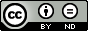 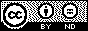 © State of Victoria (Department of Education and Training) 2018.Copyright of this material is reserved to the Crown in the right of the State of Victoria. This work is licensed under a Creative Commons Attribution-NoDerivs 3.0 Australia licence (more information is available here). You are free to use, copy and distribute to anyone in its original form as long as you attribute Department of Education and Training as the author, and you license any derivative work you make available under the same licence.DisclaimerIn compiling the information contained in and accessed through this resource, the Department of Education and Training (DET) has used its best endeavours to ensure that the information is correct and current at the time of publication but takes no responsibility for any error, omission or defect therein.To the extent permitted by law DET, its employees, agents and consultants exclude all liability for any loss or damage (including indirect, special or consequential loss or damage) arising from the use of, or reliance on the information contained herein, whether caused or not by any negligent act or omission. If any law prohibits the exclusion of such liability, DET limits its liability to the extent permitted by law, for the resupply of the information.Third party sitesThis resource may contain links to third party websites and resources. DET is not responsible for the condition or content of these sites or resources as they are not under its control.Third party material linked from this resource is subject to the copyright conditions of the third party. Users will need to consult the copyright notice of the third party sites for conditions of usage.Version 1.3Accreditation period extended from 30 June 2023 to 30 June 2024Version 1.2Contact details of copyright owner updatedTypographical errors correctedVersion 1.1Version 1.1 reflects the following amendments;Content of unit VU22370 Work with simple measurements in familiar situations adjusted to reflect the outcomes approved by the Project Steering CommitteeTypographical errors corrected.Version 1 reflects the reaccreditation of the Certificates in General Education for Adults.Table of ContentsSection A: Copyright and course classification information	11.	Copyright owner of the course	12.	Address	13.	Type of submission	14.	Copyright acknowledgement	15.	Licensing and franchise	36.	Course accrediting body	37.	AVETMISS information	38.	Period of accreditation	4Section B: Course information	51.	Nomenclature	52.	Vocational or educational outcomes	53.	Development of the course	64.	Course outcomes	225.	Course rules	286.	Assessment	397.	Delivery	418.	Pathways and articulation	429.	Ongoing monitoring and evaluation	42Appendix A: Employability Skills Summaries	44Appendix B: CGEA alignment with the ACSF	49Section C: Units of Competency	50VU22342 Identify learning objectives	56VU22343 Engage with shortsimple texts for personal purposes………………………………	61VU22344 Engage with short simple texts for learning purposes	66VU22345 Engage with short simple texts for employment purposes	72VU22346 Engage with short simple texts to participate in the community	78VU22347 Participate in short simple spoken interactions	83VU22348 Create short simple texts for personal purposes	86VU22349 Create short simple texts for learning purposes	91VU22350 Create short simple texts for employment purposes	96VU22351 Create short simple texts to participate in the community	102VU22352 Recognise numbers and money in simple, highly familiar situations	107VU22353 Recognise, give and follow simple and familiar directions	111VU22354 Recognise measurements in simple, highly familiar situations	115VU22355 Recognise shape and design in simple, highly familiar situations	119VU22356 Recognise and locate simple numerical information in short, simple highly familiar texts	123VU22357 Recognise and locate numerical information in simple, highly familiar tables and graphs	127VU22358 Develop learning goals	131VU22359 Conduct a project with guidance	136VU22360 Engage with simple texts for personal purposes	140VU22361 Engage with simple texts for learning purposes	146VU22362 Engage with simple texts for employment purposes	151VU22363 Engage with simple texts to participate in the community	157VU22364 Participate in simple spoken interactions	163VU22365 Create simple texts for personal purposes	166VU22366 Create simple texts for learning purposes	172VU22367 Create simple texts for employment purposes	179VU22368 Create simple texts to participate in the community	185VU22369 Work with simple numbers and money in familiar situations	191VU22370 Work with simple measurements in familiar situations	197VU22371 Work with simple design and shape in familiar situations	202VU22372 Work with and interpret simple numerical information in familiar texts	206VU22373 Work with and interpret simple statistical information in familiar texts	211VU22374 Develop verbal communication skills	215VU22375 Apply basic computer skills to language learning	218VU22376 Access the internet for language learning	222VU22377 Identify Australian environmental issues	225VU22378 Communicate with others in familiar and predictable contexts	228VU22379 Identify community options	231VU22380 Identify features of the education system	235VU22381 Identify features of the health care system	238VU22382 Identify major events in Australian history	242VU22383 Identify common digital media	246VU22384 Develop and document a learning plan and portfolio	249VU22385 Plan and undertake a project	255VU22386 Engage with texts of limited complexity for personal purposes	260VU22387 Engage with texts of limited complexity for learning purposes	267VU22388 Engage with texts of limited complexity for employment purposes	274VU22389 Engage with texts of limited complexity to participate in the community	281VU22390 Participate in spoken interactions of limited complexity	288VU22391 Create texts of limited complexity for personal purposes	292VU22392 Create texts of limited complexity for learning purposes	299VU22393 Create texts of limited complexity to participate in the workplace	306VU22394 Create texts of limited complexity to participate in the community	313VU22395 Work with a range of numbers and money in familiar and routine situations	320VU22396 Work with and interpret directions in familiar and routine situations	326VU22397 Work with measurement in familiar and routine situations	330VU22398 Work with and interpret statistical information in familiar and routine texts	336VU22399 Work with design and shape in familiar and routine situations	341VU22400 Work with and interpret numerical information in familiar and routine texts	345VU22401 Undertake a simple investigation of science in the community	351VU22402 Undertake a simple investigation of health and well being	356VU22403 Undertake a simple investigation of an environmental issue	361VU22404 Undertake a simple investigation of physical behaviour of energy and matter	365VU22405 Undertake a simple investigation of chemical behaviour of matter	369VU22406 Undertake a simple investigation of how the earth, moon and sun interact	374VU22407 Undertake a simple investigation of factors for continuity of life	378VU22408 Identify the Australian electoral system	383VU22409 Investigate the legal system	387VU22410 Investigate driving and owning a car	390VU22411 Research pathways and produce a learning plan and portfolio	394VU22412 Implement and review a project	401VU22413 Engage with a range of complex texts for personal purposes	406VU22414 Engage with a range of complex texts for learning purposes	413VU22415 Engage with a range of complex texts for employment purposes	420VU22416 Engage with a range of complex texts to participate in the community	427VU22417 Participate in complex spoken interactions	434VU22418 Create a range of complex texts for personal purposes	438VU22419 Create a range of complex texts for learning purposes	444VU22420 Create a range of complex texts to participate in the workplace	450VU22421 Create a range of complex texts to participate in the community	456VU22422 Investigate and interpret shapes and measurements and related formulae	462VU22423 Investigate numerical and statistical information	468VU22424 Investigate and use simple mathematical formulae and problem solving techniques	475VU22425 Investigate an environmental issue	480VU22426 Investigate the characteristics of living things	486VU22427 Investigate the impact of a scientific issue on the community	491VU22428 Investigate Indigenous history	498VU22429 Investigate features of Australian culture	502VU22430 Investigate continuity of life	506VU22431 Investigate energy, force and matter	511VU22432 Investigate chemical behaviour of common substances	516VU22433 Investigate the solar system	521VU22434 Evaluate pathway options, design a learning plan and compile a portfolio	527VU22435 Engage with a range of highly complex texts for personal purposes	533VU22436 Engage with a range of highly complex texts for learning purposes	539VU22437 Engage with a range of highly complex texts for employment purposes	546VU22438 Engage with a range of highly complex texts to participate in the community	554VU22439 Create a range of highly complex texts for personal purposes	562VU22440 Create a range of highly complex texts for learning purposes	569VU22441 Create a range of highly complex texts to participate in the community	575VU22442 Analyse and evaluate numerical and statistical information	583VU22443 Use algebraic techniques to analyse mathematical problems	588VU22444 Use formal mathematical concepts and techniques to analyse and solve problems	592VU22445 Investigate current issues	596VU22446 Design and review a project	599VU22447 Analyse science in the community	603VU22450 Work with and interpret simple directions in familiar situations	610UNITS IMPORTED FROM ACCREDITED CURRICULA	614VU22104 Prepare simple budgets	615VU22107 Calculate and communicate sports scores	618VU22094 Explore your story	621VU22113 Investigate the influence of Aboriginal and/or Torres Strait Islander history	625VU22114 Investigate and present on features of Aboriginal and/or Torres Strait Islander culture	630VU21881 Apply essential further study skills	635VU21664 Prepare for employment	641VU21666 Participate in job seeking activities	648VU21490 Organise and participate in a practical placement	654VU21864 Set study goals and plan education pathway	661VU22065 Conduct and present simple scientific research	670VU22066 Develop study skills for science	676VU22073 Research scientific fields of study	680Section A: Copyright and course classification information Section B: Course information Appendix A: Employability Skills Summaries22471VIC Course in Initial General Education for AdultsThe following table contains a summary of the Employability Skills required for this qualification. The Employability Skills facets described here are broad requirements that may vary depending on qualification packaging options.22476VIC Certificate I in General Education for Adults (Introductory)The following table contains a summary of the Employability Skills required for this qualification. The Employability Skills facets described here are broad requirements that may vary depending on qualification packaging options.22472VIC Certificate I in General Education for AdultsThe following table contains a summary of the Employability Skills required for this qualification. The Employability Skills facets described here are broad requirements that may vary depending on qualification packaging options.22473VIC Certificate II in General Education for AdultsThe following table contains a summary of the Employability Skills required for this qualification. The Employability Skills facets described here are broad requirements that may vary depending on qualification packaging options.22474VIC Certificate III in General Education for AdultsThe following table contains a summary of the Employability Skills required for this qualification. The Employability Skills facets described here are broad requirements that may vary depending on qualification packaging options.Appendix B: CGEA alignment with the ACSF*Conditions of support at the relevant ACSF level must be met to contribute to achievement of the level. Section C: Units of CompetencyThe following units of competency are contained in Section C:The following imported units from accredited curricula are included in Section C. The full curriculum can be accessed from the Victorian Department of Education website. (More information can be accessed here) The following imported units of competency can be accessed from the National Register (More information can be accessed here) Units imported from accredited curriculaCopyright owner of the course Copyright of this course is held by the Department of Education and Training, Victoria© State of Victoria (Department of Education and Training) 2018.AddressExecutive DirectorEngagement, Participation and InclusionHigher Education and Skills Department of Education and Training (DET)GPO Box 4367Melbourne Vic 3001Organisational Contact: Mr Brian DonneDepartment of Education and Training Participation, Inclusion and Regional Engagement BranchEmail: Brian.Donne@education.vic.gov.auEmail: course.enquiry@education.vic.gov.au Day to day contact:Service Industries Curriculum Maintenance ManagerVictoria University PO Box 14428Melbourne, VIC 8001Email:	sicmm.generalstudies@vu.edu.au Telephone: (03) 9919 5300/5302Type of submissionReaccreditationCopyright acknowledgementCopyright of the following units of competency from nationally endorsed training packages is administered by the Commonwealth of Australia and can be accessed from Training.gov (more information is available here) © Commonwealth of AustraliaBSB Business Services Training PackageBSBITU101 Operate a personal computerBSBITU102 Develop keyboard skillsBSBWHS201 Contribute to health and safety of self and othersBSBITU201 Produce simple word processed documentsBSBFLM303 Contribute to effective workplace relationshipsBSBCMM201 Communicate in the workplaceBSBADM302 Produce texts from notesBSBLIB304 Develop and use information literacy skillsBSBMED303 Maintain patient recordsBSBWRT401 Write complex documents CHC Community Services training PackageCHCCOM002 Use communication to build relationshipsCHCCCS011 Meet personal support needsCHCCOM005 Communicate and work in health or community servicesFDF10 Food Processing training PackageFDFOP2061A Use numerical applications in the workplaceFNS Financial Services Training PackageFNSFLT201 Develop and use a personal budgetFNSFLT202 Develop and use a savings planFNSCUS401 Participate in negotiationsHLT Health Training Package HLTAID002 Provide basic emergency life supportHLTAAP001 Recognise healthy body systemsHLTAID003 Provide first aidICT Information and Communications Technology Training PackageICTICT103 Use, communicate and search securely on the internetICTICT106 Operate presentation packagesPUA12 Public Safety Training PackagePUATEA001B Work in a teamSIS10 Sport, Fitness and Recreation Training PackageSISSCOP205A Develop a personal financial planSISSCOP307A Manage personal financesCopyright of the following units of competency from accredited curricula is held by the Department of Education and Training, Victoria © State of Victoria. The following curricula can be downloaded free of charge from the Victorian Department of Education and Training website (more information is available here) 22447VIC Certificate I in Mumgu-dhal tyama-tiytVU22104 Prepare simple budgetsVU22107 Calculate and communicate sports scoresVU22094 Explore your story22448VIC Certificate II in Mumgu-dhal tyama-tiytVU22113 Investigate the influence of Aboriginal and/or Torres Strait Islander historyVU22114 Investigate and present on features of Aboriginal and/or Torres Strait Islander culture22317VIC Certificate IV in Liberal ArtsVU21881 Apply essential further study skills22280VIC Certificate I in Employment PathwaysVU21664 Prepare for employmentVU21666 Participate in job seeking activities22253VIC Certificate III in EAL (Access)VU21490 Organise and participate in a practical placement222313VIC Certificate IV in Tertiary PreparationVU21864 Set study goals and plan education pathway22241VIC Certificate III in ScienceVU22065 Conduct and present simple scientific researchVU22066 Develop study skills for science22442VIC Certificate IV in ScienceVU22073 Research scientific fields of studyLicensing and franchiseCopyright of this material is reserved to the Crown in the right of the State of Victoria. © State of Victoria (Department of Education and Training) 2018.This work is licensed under a Creative Commons Attribution-NoDerivs 3.0 Australia licence (http://creativecommons.org/licenses/by-nd/3.0/au/).You are free to use copy and distribute to anyone in its original form as long as you attribute Higher Education and Skills, Department of Education and Training (DET) as the author and you license any derivative work you make available under the same licence.Request for other use should be addressed to:Executive DirectorEngagement, Participation and InclusionHigher Education and Skills Department of Education and Training (DET)GPO Box 4367Melbourne Vic 3001Copies of this publication can be downloaded free of charge from the DET website (more information is available here) Course accrediting body Victorian Registration and Qualifications Authority AVETMISS information National course code	22471VIC22476VIC22472VIC22473VIC22474VICPeriod of accreditation 1 July 2018 – 30 June 2024NomenclatureStandard 1 AQTF Standards for Accredited Courses Standard 1 AQTF Standards for Accredited Courses Standard 1 AQTF Standards for Accredited Courses Standard 1 AQTF Standards for Accredited Courses 1.1	Name of the 	qualification1.1	Name of the 	qualification22471VIC Course in Initial General Education for Adults22476VIC Certificate I in General Education for Adults (Introductory)22472VIC Certificate I in General Education for Adults22473VIC Certificate II in General Education for Adults22474VIC Certificate III in General Education for Adults22471VIC Course in Initial General Education for Adults22476VIC Certificate I in General Education for Adults (Introductory)22472VIC Certificate I in General Education for Adults22473VIC Certificate II in General Education for Adults22474VIC Certificate III in General Education for Adults22471VIC Course in Initial General Education for Adults22476VIC Certificate I in General Education for Adults (Introductory)22472VIC Certificate I in General Education for Adults22473VIC Certificate II in General Education for Adults22474VIC Certificate III in General Education for Adults1.2	Nominal duration of 	the course 1.2	Nominal duration of 	the course 22471VIC Course in Initial General Education for Adults: 225 hours22476VIC Certificate I in General Education for Adults (Introductory): 355 – 440 hours22472VIC Certificate I in General Education for Adults: 390 – 480 hours22473VIC Certificate II in General Education for Adults: 340 – 440 hours 22474VIC Certificate III in General Education for Adults: 270 – 390 hours22471VIC Course in Initial General Education for Adults: 225 hours22476VIC Certificate I in General Education for Adults (Introductory): 355 – 440 hours22472VIC Certificate I in General Education for Adults: 390 – 480 hours22473VIC Certificate II in General Education for Adults: 340 – 440 hours 22474VIC Certificate III in General Education for Adults: 270 – 390 hours22471VIC Course in Initial General Education for Adults: 225 hours22476VIC Certificate I in General Education for Adults (Introductory): 355 – 440 hours22472VIC Certificate I in General Education for Adults: 390 – 480 hours22473VIC Certificate II in General Education for Adults: 340 – 440 hours 22474VIC Certificate III in General Education for Adults: 270 – 390 hoursVocational or educational outcomesVocational or educational outcomesVocational or educational outcomesVocational or educational outcomesStandard 1 AQTF Standards for Accredited Courses2.1	Purpose of the course2.1	Purpose of the courseThe Certificates in General Education for Adults (CGEA) address the education and training needs of adults who need to improve their literacy, basic maths and general education skills to access further study, employment or to participate in the community. The Course in Initial General Education for Adults provides learners who have low literacy and numeracy skills with the opportunity to build confidence, re-engage with learning and pathway into AQF qualifications.Certificate I in General Education for Adults (Introductory) outcomes focus on the development of literacy skills to create and engage with personally relevant simple, familiar and predictable paper based and web based text types and mathematical knowledge to apply numeracy skills in everyday familiar situations and to develop learning goals. Certificate I in General Education for Adults outcomes focus on the development of literacy skills to create and engage with a range of familiar and less familiar paper based and web based text types of limited complexity. The focus is on reading, interpreting and evaluating everyday texts and developing mathematical knowledge to apply numeracy skills in everyday familiar situations. Skills and knowledge are applied to develop and document a learning plan and prepare a portfolio. Certificate II in General Education for Adults outcomes focus on the development of literacy skills to create and engage with a range of familiar and unfamiliar complex texts types. The focus is on interpreting and creating a range of structurally intricate paper based and web based text types which may include some specialisation and to apply knowledge of everyday and formal numeracy in a range of contexts. Outcomes also focus on the skills and knowledge to conduct a project and to investigate pathways and develop, implement and review a learning plan.Certificate III in General Education for Adults outcomes focus on the development of literacy skills to create and engage with a broad range of highly complex paper based and web based text types. These include intricate, dense and extended texts across a broad range of contexts including specialised contexts. Outcomes also focus on performing a range of complex mathematical tasks. The Certificate III also includes the ability to research a range of pathway options and identify and progress toward personal goals.The Certificates in General Education for Adults (CGEA) address the education and training needs of adults who need to improve their literacy, basic maths and general education skills to access further study, employment or to participate in the community. The Course in Initial General Education for Adults provides learners who have low literacy and numeracy skills with the opportunity to build confidence, re-engage with learning and pathway into AQF qualifications.Certificate I in General Education for Adults (Introductory) outcomes focus on the development of literacy skills to create and engage with personally relevant simple, familiar and predictable paper based and web based text types and mathematical knowledge to apply numeracy skills in everyday familiar situations and to develop learning goals. Certificate I in General Education for Adults outcomes focus on the development of literacy skills to create and engage with a range of familiar and less familiar paper based and web based text types of limited complexity. The focus is on reading, interpreting and evaluating everyday texts and developing mathematical knowledge to apply numeracy skills in everyday familiar situations. Skills and knowledge are applied to develop and document a learning plan and prepare a portfolio. Certificate II in General Education for Adults outcomes focus on the development of literacy skills to create and engage with a range of familiar and unfamiliar complex texts types. The focus is on interpreting and creating a range of structurally intricate paper based and web based text types which may include some specialisation and to apply knowledge of everyday and formal numeracy in a range of contexts. Outcomes also focus on the skills and knowledge to conduct a project and to investigate pathways and develop, implement and review a learning plan.Certificate III in General Education for Adults outcomes focus on the development of literacy skills to create and engage with a broad range of highly complex paper based and web based text types. These include intricate, dense and extended texts across a broad range of contexts including specialised contexts. Outcomes also focus on performing a range of complex mathematical tasks. The Certificate III also includes the ability to research a range of pathway options and identify and progress toward personal goals.The Certificates in General Education for Adults (CGEA) address the education and training needs of adults who need to improve their literacy, basic maths and general education skills to access further study, employment or to participate in the community. The Course in Initial General Education for Adults provides learners who have low literacy and numeracy skills with the opportunity to build confidence, re-engage with learning and pathway into AQF qualifications.Certificate I in General Education for Adults (Introductory) outcomes focus on the development of literacy skills to create and engage with personally relevant simple, familiar and predictable paper based and web based text types and mathematical knowledge to apply numeracy skills in everyday familiar situations and to develop learning goals. Certificate I in General Education for Adults outcomes focus on the development of literacy skills to create and engage with a range of familiar and less familiar paper based and web based text types of limited complexity. The focus is on reading, interpreting and evaluating everyday texts and developing mathematical knowledge to apply numeracy skills in everyday familiar situations. Skills and knowledge are applied to develop and document a learning plan and prepare a portfolio. Certificate II in General Education for Adults outcomes focus on the development of literacy skills to create and engage with a range of familiar and unfamiliar complex texts types. The focus is on interpreting and creating a range of structurally intricate paper based and web based text types which may include some specialisation and to apply knowledge of everyday and formal numeracy in a range of contexts. Outcomes also focus on the skills and knowledge to conduct a project and to investigate pathways and develop, implement and review a learning plan.Certificate III in General Education for Adults outcomes focus on the development of literacy skills to create and engage with a broad range of highly complex paper based and web based text types. These include intricate, dense and extended texts across a broad range of contexts including specialised contexts. Outcomes also focus on performing a range of complex mathematical tasks. The Certificate III also includes the ability to research a range of pathway options and identify and progress toward personal goals.Development of the courseDevelopment of the courseDevelopment of the courseStandards 1 and 2 AQTF Standards for Accredited Courses Standards 1 and 2 AQTF Standards for Accredited Courses 3.1	Industry / enterprise/ 	community needs 3.1	Industry / enterprise/ 	community needs Foundation Skills for adults comprising language, literacy, numeracy and digital literacy continue to be prominent in state and national VET policy. The CGEA curriculum is widely used across a number of educational settings to re-engage learners and to provide pathways. This includes Adult and Community Education (ACE) and Learn Local Organisations, TAFE and private RTOs in Victoria and nationally with a range of learner groups. Learner groups include:learners who left mainstream education early, and whose life experiences have inhibited access to education, training and employmentlearners in correctional institutions and youth facilitiesAboriginal and/or Torres Strait Islander learnersat risk youthmature aged learners including long term residents from non English speaking backgroundslearners in the Victorian Certificates of Applied Learning (VCAL) which is delivered to young and mature aged learners in both schools and post school settings. The current curriculum was reaccredited in 2013 and ongoing monitoring indicates that it continues to meet a strong demand to provide skill development in reading, writing and numeracy, and to meet personal needs and facilitate community participation, or workplace and further education and training options.The curriculum combines two main approaches to the development of literacy and numeracy. This includes a human capital perspective where the development of literacy and numeracy skills is linked to opportunities to gain employment and access further study. However this is balanced with a social practices perspective where the development of literacy and numeracy skills are closely linked to the experiences and lives of learners in their role in the community, citizenship and relationships.One of the major changes to the CGEA at the last reaccreditation was the mandatory inclusion of digital literacy in both the Engage and Create units. This was included in response to an identified need for individuals to use an increasing variety of technical and cognitive skills to interpret and create meaning, perform tasks and solve problems in digital environments. The inclusion of digital literacy also has implications for new ways of engaging with learners.Implementation approaches for the CGEA have changed over the last few years and it is now used more widely to support vocational programs in addition to being used in standalone programs. CGEA units are used as support in a range of VET courses such as Certificate II in Electrotechnology Studies (Pre-vocational), Certificate III in Electrotechnology Electrician and the Diploma of Nursing. Engage and Create units from the CGEA have also been included in other Victorian accredited courses to enable the contextual development of literacy and numeracy skills, for example in the core of the Certificate III in Science and in a Further Study stream in the Certificate III in Mumgu-dahl tyama-tiyt. The following table details Victorian Government Funded and Fee for Service enrolments across all CGEA courses between 2013 and 2016.Source: Victorian Department of Education and TrainingEnrolment trendsWhile it is anticipated that there will be ongoing demand for the courses both Government Funded and Fee for Service enrolments have declined markedly between 2013 and 2016. Although government funded enrolments are still solid, they have declined across all certificates with the exception of the 22235VIC Certificate I in General Education for Adults (Introductory) which has remained stable. There has been a slight increase in CGEA fee for service enrolments particularly in the 22235VIC Certificate I in General Education for Adults (Introductory) and the 22236VIC Certificate I in General Education for Adults.Enrolments for those learners identifying as Aboriginal and/or Torres Strait Islander in the CGEA have remained stable with a steady increase for the 22235VIC Certificate I in General Education for Adults (Introductory).The decline in government funded enrolments does not take into account other programs which rely on different sources of funding. The CGEA is widely used in the corrections sector which is funded through the Department of Justice. Funding arrangements for LN Support where CGEA units are used to support learners completing vocational programs are also not reflected in VTG figures for the CGEA. This is also indicative of changing usage patterns of the CGEA. Other funding arrangements such as the limit on government subsidised training for a maximum of two courses at the same AQF level may also have had an impact. Another influencing factor may be the preference for pre-accredited training by Learn Local providers.Victorian Government policyOne of the key components of the Victorian Government’s Skills First program focuses on high needs learners who require additional support to engage with and succeed in education and training. The Reconnect Program supports vulnerable young people who leave school early and often face multiple barriers to re-engaging in education and training and transitioning to the workforce or further training. The CGEA provides one of the ways through which learners can re-engage with learning and pathway to further learning.Links to ACFE Board Strategic objectivesThe reaccreditation of the CGEA supports the ACFE Board’s Strategy 2016 – 2019 to support Victorians facing learning barriers to develop a broad range of skills to access pathways to employment and further education. Specifically it supports the key strategic priority of supporting pathways to further education or employment and provides a possible transition point from non-accredited to accredited training. National Foundation Skills Strategy for AdultsAt the national level, the National Foundation Skills Strategy for Adults currently remains the main national adult literacy and numeracy policy in Australia. The focus of the strategy is to improve the education and employment outcomes for Australian adults with low levels of literacy and numeracy. The Strategy has established a target that by 2022, two thirds of working age Australians will have literacy and numeracy skills at ACSF Level 3 or above. There is no available information towards current progress in achieving this target.A number of activities were undertaken to establish the current and projected need for the courses and included:Analysis of enrolment data for the period between 2013-2016Conduct of an online survey of providers (98 respondents) A workshop with the CGEA practitioner network (8 participants)Conduct of a practitioner focus group (15 participants) Individual email correspondence Analysis of learner responses to an online survey (20 respondents)Desktop review of literature and ACFE policy.ConsultationsPractitioner Focus GroupA focus group discussion of 14 CGEA practitioners from TAFE Institutes and Learn Locals was held on August 21, 2017. Participants delivered a range of CGEA programs with a range of learner cohorts. Participants discussed and responded to the following key areas:Approach to literacy and numeracy development in curriculumCurriculum outcomesQualification structuresUnitsParticipants validated the approach taken by the CGEA curriculum to the development of literacy and numeracy skills, namely that the curriculum is informed by a view that literacy and numeracy are complex social practices embedded in context, and influenced by purpose, audience and conventions. The curriculum takes the view that texts serve particular functions in diverse contexts and that different texts have predictable language structures depending on their function.Participants confirmed that each of the courses in the CGEA continues to meet the needs of diverse groups of learners. Participants emphasised the importance of the CGEA in providing an alternative for learners who had had negative experiences with education and had left school early as a result. The CGEA also provides an essential framework for the development of numeracy skills. Participants indicated that the CGEA courses support the development of literacy and numeracy skills across a broad range of levels and enable crucial pathways into a range of VET qualifications including areas such as:ChildcareAged careNursing StudiesBusinessHospitalityVCE/VCALTertiary preparation with specialisations in engineering and scienceHorticultureProfessional writing and editing.All participants agreed that the inclusion of mandatory digital literacy in the Engage and Create units as part of the last reaccreditation was working well. Participants discussed changing literacy practices in the digital age and discussed whether handwriting was still important. Some participants supported the importance of hand writing skills at all levels while others thought they were more important for learners at the lower level. Other participants thought that handwritten drafts at higher levels were useful but that final pieces could be printed. It was suggested that the requirement to include handwriting as compulsory at every level of the CGEA be investigated as part of the reaccreditation. Some participants pointed to research establishing a link between the process of writing and the development of reading and other cognitive skills. Forming letters by hand substantially improves recognition. Handwriting and using keyboards requires very different cognitive process. Research by Mueller and Oppenheimer suggested that notetaking with a pen rather than with a keyboard gives students a better grasp of what they are learning. They point to the need to rephrase information while taking handwritten notes requiring a process of summarising and comprehensionParticipants also indicated that there are varying interpretations of the term “paper based” which is used in the curriculum. It was suggested that this could be changed to “handwritten”.Electronic SurveyAn electronic survey of Victorian RTOs who have self selected their inclusion on a CGEA database was conducted during August and September 2017 to obtain feedback on the usage, structure and broader outcomes of the CGEA curriculum. There were 98 survey responses from metropolitan and regional ACE and TAFE providers and other providers including private metropolitan and regional providers as well as government departments and community based organisations. 40% of respondents identified as TAFE metropolitan followed by 19% as TAFE regional. ACE/Learn Local respondents made up 17% of respondents.Respondents delivered the full range of the CGEA with many respondents offering a combination of certificates. The most delivered certificate was the Certificate II in General Education for Adults followed by the Certificate I with the least delivered being the Course in Initial General Education for Adults. In most instances respondents worked with combinations of diverse cohorts including younger disengaged learners, older mature aged cohorts, learners in the justice and youth justice systems, learners with disabilities as well as EAL learners. The prevalent cohort however was the youth cohort with 46% of respondents indicating this was their main cohort. A smaller number of respondents worked specifically with mature aged learners.Over 80% of respondents believed there was a continuing need for each of the courses in the CGEA. Comments included: Provides grounding for skills and knowledge required before entering into vocational courses. For some, these courses provides them the time they require to 'grow up' and thus have greater maturity to complete vocational coursesEarly school leavers continue to need a bridging course to enable them to apply for further study or apprenticeshipsBig need at initial and intro levelAllows students second chance opportunity to catch up on skills and knowledge they might have missed out on while at schoolIs useful for youth that won't/can't attend school. Also for people returning to study and not able to go straight into other vocational courses due to gaps in their LLN skillsThe flexibility of CGEA (through clustering Units, importing Units from higher or lower certificates etc.) also enables practitioners to meet the needs of mixed-level cohorts.Student SurveyStudents currently completing any of the certificates in the CGEA were invited to provide feedback on their courses via an online survey. There were 20 student responses. The majority of respondents were studying in Melbourne while a small number was studying in a regional area. All respondents indicated that the CGEA course they were completing was meeting their needs. A majority referred to the need to improve their maths and English skills to help them in everyday life. One respondent indicated they enjoyed the “chance to learn” and said: ‘I have found confidants in my ability to learn that I never thought I would have again’. A number of respondents identified the need for more speaking and conversation in the courses.Key ThemesThe following key themes emerged from consultation:support for maintenance of the current qualification structures with further consideration of the core outcomes to include learning plan and project unitsreview the inclusion of explicit oracy unitsreview elective units to better support the broad range of students undertaking the coursesreview references to paper based and digital texts to better reflect current practicesreview information on ACSF mapping and alignment.Project Steering CommitteeThe reaccreditation of the Certificates was guided by a Project Steering Committee (PSC) comprised of the following members:Linno Rhodes (Chair)	Victorian Adult Literacy and Basic Education Council (VALBEC)Mary Ellen Blackburn	Box Hill Institute (Corrections sector)Michael Taylor 	Australian Industry Group (AIG)Christine Tully		Numeracy expert/convenor CGEA practitioner networkDennis Tonkin 	Victorian Curriculum and Assessment Authority (VCAA)Philippa McLean	ACSF expertBridget Cornish	Community College GippslandCatherine Devlin	Adult Learning Australia (ALA)Neville Atkinson 	Victorian Aboriginal Education Association Inc. (VAEAI)Skills and Knowledge Profile A Skills and Knowledge Profile was developed following discussion with and advice from the PSC. The profile was then validated and used to guide the redevelopment of the curriculum.The Certificates in General Education for Adultsdo not duplicate, by title or coverage, the outcomes of an endorsed training package qualificationare not a subset of a single training package qualification that could be recognised through one or more statements of attainment or a skill setdo not include units of competency additional to those in a training package qualification that could be recognised through statements of attainment in addition to the qualificationdo not comprise units that duplicate units of competency of a training package qualification.Foundation Skills for adults comprising language, literacy, numeracy and digital literacy continue to be prominent in state and national VET policy. The CGEA curriculum is widely used across a number of educational settings to re-engage learners and to provide pathways. This includes Adult and Community Education (ACE) and Learn Local Organisations, TAFE and private RTOs in Victoria and nationally with a range of learner groups. Learner groups include:learners who left mainstream education early, and whose life experiences have inhibited access to education, training and employmentlearners in correctional institutions and youth facilitiesAboriginal and/or Torres Strait Islander learnersat risk youthmature aged learners including long term residents from non English speaking backgroundslearners in the Victorian Certificates of Applied Learning (VCAL) which is delivered to young and mature aged learners in both schools and post school settings. The current curriculum was reaccredited in 2013 and ongoing monitoring indicates that it continues to meet a strong demand to provide skill development in reading, writing and numeracy, and to meet personal needs and facilitate community participation, or workplace and further education and training options.The curriculum combines two main approaches to the development of literacy and numeracy. This includes a human capital perspective where the development of literacy and numeracy skills is linked to opportunities to gain employment and access further study. However this is balanced with a social practices perspective where the development of literacy and numeracy skills are closely linked to the experiences and lives of learners in their role in the community, citizenship and relationships.One of the major changes to the CGEA at the last reaccreditation was the mandatory inclusion of digital literacy in both the Engage and Create units. This was included in response to an identified need for individuals to use an increasing variety of technical and cognitive skills to interpret and create meaning, perform tasks and solve problems in digital environments. The inclusion of digital literacy also has implications for new ways of engaging with learners.Implementation approaches for the CGEA have changed over the last few years and it is now used more widely to support vocational programs in addition to being used in standalone programs. CGEA units are used as support in a range of VET courses such as Certificate II in Electrotechnology Studies (Pre-vocational), Certificate III in Electrotechnology Electrician and the Diploma of Nursing. Engage and Create units from the CGEA have also been included in other Victorian accredited courses to enable the contextual development of literacy and numeracy skills, for example in the core of the Certificate III in Science and in a Further Study stream in the Certificate III in Mumgu-dahl tyama-tiyt. The following table details Victorian Government Funded and Fee for Service enrolments across all CGEA courses between 2013 and 2016.Source: Victorian Department of Education and TrainingEnrolment trendsWhile it is anticipated that there will be ongoing demand for the courses both Government Funded and Fee for Service enrolments have declined markedly between 2013 and 2016. Although government funded enrolments are still solid, they have declined across all certificates with the exception of the 22235VIC Certificate I in General Education for Adults (Introductory) which has remained stable. There has been a slight increase in CGEA fee for service enrolments particularly in the 22235VIC Certificate I in General Education for Adults (Introductory) and the 22236VIC Certificate I in General Education for Adults.Enrolments for those learners identifying as Aboriginal and/or Torres Strait Islander in the CGEA have remained stable with a steady increase for the 22235VIC Certificate I in General Education for Adults (Introductory).The decline in government funded enrolments does not take into account other programs which rely on different sources of funding. The CGEA is widely used in the corrections sector which is funded through the Department of Justice. Funding arrangements for LN Support where CGEA units are used to support learners completing vocational programs are also not reflected in VTG figures for the CGEA. This is also indicative of changing usage patterns of the CGEA. Other funding arrangements such as the limit on government subsidised training for a maximum of two courses at the same AQF level may also have had an impact. Another influencing factor may be the preference for pre-accredited training by Learn Local providers.Victorian Government policyOne of the key components of the Victorian Government’s Skills First program focuses on high needs learners who require additional support to engage with and succeed in education and training. The Reconnect Program supports vulnerable young people who leave school early and often face multiple barriers to re-engaging in education and training and transitioning to the workforce or further training. The CGEA provides one of the ways through which learners can re-engage with learning and pathway to further learning.Links to ACFE Board Strategic objectivesThe reaccreditation of the CGEA supports the ACFE Board’s Strategy 2016 – 2019 to support Victorians facing learning barriers to develop a broad range of skills to access pathways to employment and further education. Specifically it supports the key strategic priority of supporting pathways to further education or employment and provides a possible transition point from non-accredited to accredited training. National Foundation Skills Strategy for AdultsAt the national level, the National Foundation Skills Strategy for Adults currently remains the main national adult literacy and numeracy policy in Australia. The focus of the strategy is to improve the education and employment outcomes for Australian adults with low levels of literacy and numeracy. The Strategy has established a target that by 2022, two thirds of working age Australians will have literacy and numeracy skills at ACSF Level 3 or above. There is no available information towards current progress in achieving this target.A number of activities were undertaken to establish the current and projected need for the courses and included:Analysis of enrolment data for the period between 2013-2016Conduct of an online survey of providers (98 respondents) A workshop with the CGEA practitioner network (8 participants)Conduct of a practitioner focus group (15 participants) Individual email correspondence Analysis of learner responses to an online survey (20 respondents)Desktop review of literature and ACFE policy.ConsultationsPractitioner Focus GroupA focus group discussion of 14 CGEA practitioners from TAFE Institutes and Learn Locals was held on August 21, 2017. Participants delivered a range of CGEA programs with a range of learner cohorts. Participants discussed and responded to the following key areas:Approach to literacy and numeracy development in curriculumCurriculum outcomesQualification structuresUnitsParticipants validated the approach taken by the CGEA curriculum to the development of literacy and numeracy skills, namely that the curriculum is informed by a view that literacy and numeracy are complex social practices embedded in context, and influenced by purpose, audience and conventions. The curriculum takes the view that texts serve particular functions in diverse contexts and that different texts have predictable language structures depending on their function.Participants confirmed that each of the courses in the CGEA continues to meet the needs of diverse groups of learners. Participants emphasised the importance of the CGEA in providing an alternative for learners who had had negative experiences with education and had left school early as a result. The CGEA also provides an essential framework for the development of numeracy skills. Participants indicated that the CGEA courses support the development of literacy and numeracy skills across a broad range of levels and enable crucial pathways into a range of VET qualifications including areas such as:ChildcareAged careNursing StudiesBusinessHospitalityVCE/VCALTertiary preparation with specialisations in engineering and scienceHorticultureProfessional writing and editing.All participants agreed that the inclusion of mandatory digital literacy in the Engage and Create units as part of the last reaccreditation was working well. Participants discussed changing literacy practices in the digital age and discussed whether handwriting was still important. Some participants supported the importance of hand writing skills at all levels while others thought they were more important for learners at the lower level. Other participants thought that handwritten drafts at higher levels were useful but that final pieces could be printed. It was suggested that the requirement to include handwriting as compulsory at every level of the CGEA be investigated as part of the reaccreditation. Some participants pointed to research establishing a link between the process of writing and the development of reading and other cognitive skills. Forming letters by hand substantially improves recognition. Handwriting and using keyboards requires very different cognitive process. Research by Mueller and Oppenheimer suggested that notetaking with a pen rather than with a keyboard gives students a better grasp of what they are learning. They point to the need to rephrase information while taking handwritten notes requiring a process of summarising and comprehensionParticipants also indicated that there are varying interpretations of the term “paper based” which is used in the curriculum. It was suggested that this could be changed to “handwritten”.Electronic SurveyAn electronic survey of Victorian RTOs who have self selected their inclusion on a CGEA database was conducted during August and September 2017 to obtain feedback on the usage, structure and broader outcomes of the CGEA curriculum. There were 98 survey responses from metropolitan and regional ACE and TAFE providers and other providers including private metropolitan and regional providers as well as government departments and community based organisations. 40% of respondents identified as TAFE metropolitan followed by 19% as TAFE regional. ACE/Learn Local respondents made up 17% of respondents.Respondents delivered the full range of the CGEA with many respondents offering a combination of certificates. The most delivered certificate was the Certificate II in General Education for Adults followed by the Certificate I with the least delivered being the Course in Initial General Education for Adults. In most instances respondents worked with combinations of diverse cohorts including younger disengaged learners, older mature aged cohorts, learners in the justice and youth justice systems, learners with disabilities as well as EAL learners. The prevalent cohort however was the youth cohort with 46% of respondents indicating this was their main cohort. A smaller number of respondents worked specifically with mature aged learners.Over 80% of respondents believed there was a continuing need for each of the courses in the CGEA. Comments included: Provides grounding for skills and knowledge required before entering into vocational courses. For some, these courses provides them the time they require to 'grow up' and thus have greater maturity to complete vocational coursesEarly school leavers continue to need a bridging course to enable them to apply for further study or apprenticeshipsBig need at initial and intro levelAllows students second chance opportunity to catch up on skills and knowledge they might have missed out on while at schoolIs useful for youth that won't/can't attend school. Also for people returning to study and not able to go straight into other vocational courses due to gaps in their LLN skillsThe flexibility of CGEA (through clustering Units, importing Units from higher or lower certificates etc.) also enables practitioners to meet the needs of mixed-level cohorts.Student SurveyStudents currently completing any of the certificates in the CGEA were invited to provide feedback on their courses via an online survey. There were 20 student responses. The majority of respondents were studying in Melbourne while a small number was studying in a regional area. All respondents indicated that the CGEA course they were completing was meeting their needs. A majority referred to the need to improve their maths and English skills to help them in everyday life. One respondent indicated they enjoyed the “chance to learn” and said: ‘I have found confidants in my ability to learn that I never thought I would have again’. A number of respondents identified the need for more speaking and conversation in the courses.Key ThemesThe following key themes emerged from consultation:support for maintenance of the current qualification structures with further consideration of the core outcomes to include learning plan and project unitsreview the inclusion of explicit oracy unitsreview elective units to better support the broad range of students undertaking the coursesreview references to paper based and digital texts to better reflect current practicesreview information on ACSF mapping and alignment.Project Steering CommitteeThe reaccreditation of the Certificates was guided by a Project Steering Committee (PSC) comprised of the following members:Linno Rhodes (Chair)	Victorian Adult Literacy and Basic Education Council (VALBEC)Mary Ellen Blackburn	Box Hill Institute (Corrections sector)Michael Taylor 	Australian Industry Group (AIG)Christine Tully		Numeracy expert/convenor CGEA practitioner networkDennis Tonkin 	Victorian Curriculum and Assessment Authority (VCAA)Philippa McLean	ACSF expertBridget Cornish	Community College GippslandCatherine Devlin	Adult Learning Australia (ALA)Neville Atkinson 	Victorian Aboriginal Education Association Inc. (VAEAI)Skills and Knowledge Profile A Skills and Knowledge Profile was developed following discussion with and advice from the PSC. The profile was then validated and used to guide the redevelopment of the curriculum.The Certificates in General Education for Adultsdo not duplicate, by title or coverage, the outcomes of an endorsed training package qualificationare not a subset of a single training package qualification that could be recognised through one or more statements of attainment or a skill setdo not include units of competency additional to those in a training package qualification that could be recognised through statements of attainment in addition to the qualificationdo not comprise units that duplicate units of competency of a training package qualification.Foundation Skills for adults comprising language, literacy, numeracy and digital literacy continue to be prominent in state and national VET policy. The CGEA curriculum is widely used across a number of educational settings to re-engage learners and to provide pathways. This includes Adult and Community Education (ACE) and Learn Local Organisations, TAFE and private RTOs in Victoria and nationally with a range of learner groups. Learner groups include:learners who left mainstream education early, and whose life experiences have inhibited access to education, training and employmentlearners in correctional institutions and youth facilitiesAboriginal and/or Torres Strait Islander learnersat risk youthmature aged learners including long term residents from non English speaking backgroundslearners in the Victorian Certificates of Applied Learning (VCAL) which is delivered to young and mature aged learners in both schools and post school settings. The current curriculum was reaccredited in 2013 and ongoing monitoring indicates that it continues to meet a strong demand to provide skill development in reading, writing and numeracy, and to meet personal needs and facilitate community participation, or workplace and further education and training options.The curriculum combines two main approaches to the development of literacy and numeracy. This includes a human capital perspective where the development of literacy and numeracy skills is linked to opportunities to gain employment and access further study. However this is balanced with a social practices perspective where the development of literacy and numeracy skills are closely linked to the experiences and lives of learners in their role in the community, citizenship and relationships.One of the major changes to the CGEA at the last reaccreditation was the mandatory inclusion of digital literacy in both the Engage and Create units. This was included in response to an identified need for individuals to use an increasing variety of technical and cognitive skills to interpret and create meaning, perform tasks and solve problems in digital environments. The inclusion of digital literacy also has implications for new ways of engaging with learners.Implementation approaches for the CGEA have changed over the last few years and it is now used more widely to support vocational programs in addition to being used in standalone programs. CGEA units are used as support in a range of VET courses such as Certificate II in Electrotechnology Studies (Pre-vocational), Certificate III in Electrotechnology Electrician and the Diploma of Nursing. Engage and Create units from the CGEA have also been included in other Victorian accredited courses to enable the contextual development of literacy and numeracy skills, for example in the core of the Certificate III in Science and in a Further Study stream in the Certificate III in Mumgu-dahl tyama-tiyt. The following table details Victorian Government Funded and Fee for Service enrolments across all CGEA courses between 2013 and 2016.Source: Victorian Department of Education and TrainingEnrolment trendsWhile it is anticipated that there will be ongoing demand for the courses both Government Funded and Fee for Service enrolments have declined markedly between 2013 and 2016. Although government funded enrolments are still solid, they have declined across all certificates with the exception of the 22235VIC Certificate I in General Education for Adults (Introductory) which has remained stable. There has been a slight increase in CGEA fee for service enrolments particularly in the 22235VIC Certificate I in General Education for Adults (Introductory) and the 22236VIC Certificate I in General Education for Adults.Enrolments for those learners identifying as Aboriginal and/or Torres Strait Islander in the CGEA have remained stable with a steady increase for the 22235VIC Certificate I in General Education for Adults (Introductory).The decline in government funded enrolments does not take into account other programs which rely on different sources of funding. The CGEA is widely used in the corrections sector which is funded through the Department of Justice. Funding arrangements for LN Support where CGEA units are used to support learners completing vocational programs are also not reflected in VTG figures for the CGEA. This is also indicative of changing usage patterns of the CGEA. Other funding arrangements such as the limit on government subsidised training for a maximum of two courses at the same AQF level may also have had an impact. Another influencing factor may be the preference for pre-accredited training by Learn Local providers.Victorian Government policyOne of the key components of the Victorian Government’s Skills First program focuses on high needs learners who require additional support to engage with and succeed in education and training. The Reconnect Program supports vulnerable young people who leave school early and often face multiple barriers to re-engaging in education and training and transitioning to the workforce or further training. The CGEA provides one of the ways through which learners can re-engage with learning and pathway to further learning.Links to ACFE Board Strategic objectivesThe reaccreditation of the CGEA supports the ACFE Board’s Strategy 2016 – 2019 to support Victorians facing learning barriers to develop a broad range of skills to access pathways to employment and further education. Specifically it supports the key strategic priority of supporting pathways to further education or employment and provides a possible transition point from non-accredited to accredited training. National Foundation Skills Strategy for AdultsAt the national level, the National Foundation Skills Strategy for Adults currently remains the main national adult literacy and numeracy policy in Australia. The focus of the strategy is to improve the education and employment outcomes for Australian adults with low levels of literacy and numeracy. The Strategy has established a target that by 2022, two thirds of working age Australians will have literacy and numeracy skills at ACSF Level 3 or above. There is no available information towards current progress in achieving this target.A number of activities were undertaken to establish the current and projected need for the courses and included:Analysis of enrolment data for the period between 2013-2016Conduct of an online survey of providers (98 respondents) A workshop with the CGEA practitioner network (8 participants)Conduct of a practitioner focus group (15 participants) Individual email correspondence Analysis of learner responses to an online survey (20 respondents)Desktop review of literature and ACFE policy.ConsultationsPractitioner Focus GroupA focus group discussion of 14 CGEA practitioners from TAFE Institutes and Learn Locals was held on August 21, 2017. Participants delivered a range of CGEA programs with a range of learner cohorts. Participants discussed and responded to the following key areas:Approach to literacy and numeracy development in curriculumCurriculum outcomesQualification structuresUnitsParticipants validated the approach taken by the CGEA curriculum to the development of literacy and numeracy skills, namely that the curriculum is informed by a view that literacy and numeracy are complex social practices embedded in context, and influenced by purpose, audience and conventions. The curriculum takes the view that texts serve particular functions in diverse contexts and that different texts have predictable language structures depending on their function.Participants confirmed that each of the courses in the CGEA continues to meet the needs of diverse groups of learners. Participants emphasised the importance of the CGEA in providing an alternative for learners who had had negative experiences with education and had left school early as a result. The CGEA also provides an essential framework for the development of numeracy skills. Participants indicated that the CGEA courses support the development of literacy and numeracy skills across a broad range of levels and enable crucial pathways into a range of VET qualifications including areas such as:ChildcareAged careNursing StudiesBusinessHospitalityVCE/VCALTertiary preparation with specialisations in engineering and scienceHorticultureProfessional writing and editing.All participants agreed that the inclusion of mandatory digital literacy in the Engage and Create units as part of the last reaccreditation was working well. Participants discussed changing literacy practices in the digital age and discussed whether handwriting was still important. Some participants supported the importance of hand writing skills at all levels while others thought they were more important for learners at the lower level. Other participants thought that handwritten drafts at higher levels were useful but that final pieces could be printed. It was suggested that the requirement to include handwriting as compulsory at every level of the CGEA be investigated as part of the reaccreditation. Some participants pointed to research establishing a link between the process of writing and the development of reading and other cognitive skills. Forming letters by hand substantially improves recognition. Handwriting and using keyboards requires very different cognitive process. Research by Mueller and Oppenheimer suggested that notetaking with a pen rather than with a keyboard gives students a better grasp of what they are learning. They point to the need to rephrase information while taking handwritten notes requiring a process of summarising and comprehensionParticipants also indicated that there are varying interpretations of the term “paper based” which is used in the curriculum. It was suggested that this could be changed to “handwritten”.Electronic SurveyAn electronic survey of Victorian RTOs who have self selected their inclusion on a CGEA database was conducted during August and September 2017 to obtain feedback on the usage, structure and broader outcomes of the CGEA curriculum. There were 98 survey responses from metropolitan and regional ACE and TAFE providers and other providers including private metropolitan and regional providers as well as government departments and community based organisations. 40% of respondents identified as TAFE metropolitan followed by 19% as TAFE regional. ACE/Learn Local respondents made up 17% of respondents.Respondents delivered the full range of the CGEA with many respondents offering a combination of certificates. The most delivered certificate was the Certificate II in General Education for Adults followed by the Certificate I with the least delivered being the Course in Initial General Education for Adults. In most instances respondents worked with combinations of diverse cohorts including younger disengaged learners, older mature aged cohorts, learners in the justice and youth justice systems, learners with disabilities as well as EAL learners. The prevalent cohort however was the youth cohort with 46% of respondents indicating this was their main cohort. A smaller number of respondents worked specifically with mature aged learners.Over 80% of respondents believed there was a continuing need for each of the courses in the CGEA. Comments included: Provides grounding for skills and knowledge required before entering into vocational courses. For some, these courses provides them the time they require to 'grow up' and thus have greater maturity to complete vocational coursesEarly school leavers continue to need a bridging course to enable them to apply for further study or apprenticeshipsBig need at initial and intro levelAllows students second chance opportunity to catch up on skills and knowledge they might have missed out on while at schoolIs useful for youth that won't/can't attend school. Also for people returning to study and not able to go straight into other vocational courses due to gaps in their LLN skillsThe flexibility of CGEA (through clustering Units, importing Units from higher or lower certificates etc.) also enables practitioners to meet the needs of mixed-level cohorts.Student SurveyStudents currently completing any of the certificates in the CGEA were invited to provide feedback on their courses via an online survey. There were 20 student responses. The majority of respondents were studying in Melbourne while a small number was studying in a regional area. All respondents indicated that the CGEA course they were completing was meeting their needs. A majority referred to the need to improve their maths and English skills to help them in everyday life. One respondent indicated they enjoyed the “chance to learn” and said: ‘I have found confidants in my ability to learn that I never thought I would have again’. A number of respondents identified the need for more speaking and conversation in the courses.Key ThemesThe following key themes emerged from consultation:support for maintenance of the current qualification structures with further consideration of the core outcomes to include learning plan and project unitsreview the inclusion of explicit oracy unitsreview elective units to better support the broad range of students undertaking the coursesreview references to paper based and digital texts to better reflect current practicesreview information on ACSF mapping and alignment.Project Steering CommitteeThe reaccreditation of the Certificates was guided by a Project Steering Committee (PSC) comprised of the following members:Linno Rhodes (Chair)	Victorian Adult Literacy and Basic Education Council (VALBEC)Mary Ellen Blackburn	Box Hill Institute (Corrections sector)Michael Taylor 	Australian Industry Group (AIG)Christine Tully		Numeracy expert/convenor CGEA practitioner networkDennis Tonkin 	Victorian Curriculum and Assessment Authority (VCAA)Philippa McLean	ACSF expertBridget Cornish	Community College GippslandCatherine Devlin	Adult Learning Australia (ALA)Neville Atkinson 	Victorian Aboriginal Education Association Inc. (VAEAI)Skills and Knowledge Profile A Skills and Knowledge Profile was developed following discussion with and advice from the PSC. The profile was then validated and used to guide the redevelopment of the curriculum.The Certificates in General Education for Adultsdo not duplicate, by title or coverage, the outcomes of an endorsed training package qualificationare not a subset of a single training package qualification that could be recognised through one or more statements of attainment or a skill setdo not include units of competency additional to those in a training package qualification that could be recognised through statements of attainment in addition to the qualificationdo not comprise units that duplicate units of competency of a training package qualification.3.2	Review for re-	accreditation3.2	Review for re-	accreditationA mid cycle review of the CGEA was conducted in early 2016. The purpose of the review was to seek feedback from practitioners on whether the curriculum was enabling them to meet the needs of their diverse learners through the design of responsive and meaningful programs. There were 22 practitioner responses to an electronic survey while others provided feedback directly via email. Feedback generally indicated that the CGEA is flexible and can be contextualised to suit diverse learners and groups. The following issues were raised:include more technology related units which resulted in the addition of the unit ICTICT106 Operate presentation packages to the elective bank of Certificates II and IIItoo many assessment requirements for example, requirement to assess 3 text typesreturn verbal communication to the curriculummore choice in electives across certificatesincrease emphasis on digital skillsmore range of units that are 'Youth friendly'learning outcomes about audience and purpose, definition of features, and source of text should be in required knowledge and skills rather than learning outcomes- more electives for each level would be appreciated, especially more suited to remote Aboriginal and/or Torres Strait Islander learnersclarify the term “paper-based text” To what extent does it, infer/include the use of handwriting skills?ICTICT103 Use, communicate and search securely on the internet has a lot of performance criteria which are IT related, rather than supporting digital literacy. So, it is very technical and more complex than is suitable for CGEA I.Transition22471VIC Course in Initial General Education for AdultsThe 22471VIC Course in Initial General Education for Adults replaces and is equivalent to the 22234VIC Course in Initial General Education for Adults. There can be no new enrolments in the 22234VIC Course in Initial General Education for Adults after 30 June 2018.22476VIC Certificate I in General Education for Adults (Introductory)The 22476VIC Certificate I in General Education for Adults (Introductory) replaces and is equivalent to the 22235VIC Certificate I in General Education for Adults (Introductory). There can be no enrolments in the 22235VIC after 30 June 2018.22472VIC Certificate I in General Education for AdultsThe 22472VIC Certificate I in General Education for Adults replaces and is equivalent to the 22236VIC Certificate I in General Education for Adults. There can be no new enrolments in the 22236VIC after 30 June 2018.22473VIC Certificate II in General Education for AdultsThe 22473VIC Certificate II in General Education for Adults replaces and is equivalent to the 22237VIC Certificate II in General Education for Adults. There can be no new enrolments in the 22237VIC after 30 June 2018.22474VIC Certificate III in General Education for AdultsThe 22474VIC Certificate III in General Education for Adults replaces and is equivalent to the 22238VIC Certificate III in General Education for Adults. There can be no new enrolments in the 22238VIC after 30 June 2018.The following table identifies the relationship between units from the previous iteration of the CGEA with units from the current courses.A mid cycle review of the CGEA was conducted in early 2016. The purpose of the review was to seek feedback from practitioners on whether the curriculum was enabling them to meet the needs of their diverse learners through the design of responsive and meaningful programs. There were 22 practitioner responses to an electronic survey while others provided feedback directly via email. Feedback generally indicated that the CGEA is flexible and can be contextualised to suit diverse learners and groups. The following issues were raised:include more technology related units which resulted in the addition of the unit ICTICT106 Operate presentation packages to the elective bank of Certificates II and IIItoo many assessment requirements for example, requirement to assess 3 text typesreturn verbal communication to the curriculummore choice in electives across certificatesincrease emphasis on digital skillsmore range of units that are 'Youth friendly'learning outcomes about audience and purpose, definition of features, and source of text should be in required knowledge and skills rather than learning outcomes- more electives for each level would be appreciated, especially more suited to remote Aboriginal and/or Torres Strait Islander learnersclarify the term “paper-based text” To what extent does it, infer/include the use of handwriting skills?ICTICT103 Use, communicate and search securely on the internet has a lot of performance criteria which are IT related, rather than supporting digital literacy. So, it is very technical and more complex than is suitable for CGEA I.Transition22471VIC Course in Initial General Education for AdultsThe 22471VIC Course in Initial General Education for Adults replaces and is equivalent to the 22234VIC Course in Initial General Education for Adults. There can be no new enrolments in the 22234VIC Course in Initial General Education for Adults after 30 June 2018.22476VIC Certificate I in General Education for Adults (Introductory)The 22476VIC Certificate I in General Education for Adults (Introductory) replaces and is equivalent to the 22235VIC Certificate I in General Education for Adults (Introductory). There can be no enrolments in the 22235VIC after 30 June 2018.22472VIC Certificate I in General Education for AdultsThe 22472VIC Certificate I in General Education for Adults replaces and is equivalent to the 22236VIC Certificate I in General Education for Adults. There can be no new enrolments in the 22236VIC after 30 June 2018.22473VIC Certificate II in General Education for AdultsThe 22473VIC Certificate II in General Education for Adults replaces and is equivalent to the 22237VIC Certificate II in General Education for Adults. There can be no new enrolments in the 22237VIC after 30 June 2018.22474VIC Certificate III in General Education for AdultsThe 22474VIC Certificate III in General Education for Adults replaces and is equivalent to the 22238VIC Certificate III in General Education for Adults. There can be no new enrolments in the 22238VIC after 30 June 2018.The following table identifies the relationship between units from the previous iteration of the CGEA with units from the current courses.A mid cycle review of the CGEA was conducted in early 2016. The purpose of the review was to seek feedback from practitioners on whether the curriculum was enabling them to meet the needs of their diverse learners through the design of responsive and meaningful programs. There were 22 practitioner responses to an electronic survey while others provided feedback directly via email. Feedback generally indicated that the CGEA is flexible and can be contextualised to suit diverse learners and groups. The following issues were raised:include more technology related units which resulted in the addition of the unit ICTICT106 Operate presentation packages to the elective bank of Certificates II and IIItoo many assessment requirements for example, requirement to assess 3 text typesreturn verbal communication to the curriculummore choice in electives across certificatesincrease emphasis on digital skillsmore range of units that are 'Youth friendly'learning outcomes about audience and purpose, definition of features, and source of text should be in required knowledge and skills rather than learning outcomes- more electives for each level would be appreciated, especially more suited to remote Aboriginal and/or Torres Strait Islander learnersclarify the term “paper-based text” To what extent does it, infer/include the use of handwriting skills?ICTICT103 Use, communicate and search securely on the internet has a lot of performance criteria which are IT related, rather than supporting digital literacy. So, it is very technical and more complex than is suitable for CGEA I.Transition22471VIC Course in Initial General Education for AdultsThe 22471VIC Course in Initial General Education for Adults replaces and is equivalent to the 22234VIC Course in Initial General Education for Adults. There can be no new enrolments in the 22234VIC Course in Initial General Education for Adults after 30 June 2018.22476VIC Certificate I in General Education for Adults (Introductory)The 22476VIC Certificate I in General Education for Adults (Introductory) replaces and is equivalent to the 22235VIC Certificate I in General Education for Adults (Introductory). There can be no enrolments in the 22235VIC after 30 June 2018.22472VIC Certificate I in General Education for AdultsThe 22472VIC Certificate I in General Education for Adults replaces and is equivalent to the 22236VIC Certificate I in General Education for Adults. There can be no new enrolments in the 22236VIC after 30 June 2018.22473VIC Certificate II in General Education for AdultsThe 22473VIC Certificate II in General Education for Adults replaces and is equivalent to the 22237VIC Certificate II in General Education for Adults. There can be no new enrolments in the 22237VIC after 30 June 2018.22474VIC Certificate III in General Education for AdultsThe 22474VIC Certificate III in General Education for Adults replaces and is equivalent to the 22238VIC Certificate III in General Education for Adults. There can be no new enrolments in the 22238VIC after 30 June 2018.The following table identifies the relationship between units from the previous iteration of the CGEA with units from the current courses.Current Code and TitleCurrent Code and TitleSuperseded Code and TitleSuperseded Code and TitleRelationshipVU22342Identify learning objectivesVU21282 Develop a learning plan and portfolio with supportEquivalentVU22343Engage with short simple texts for personal purposesVU21283 Engage with short simple texts for personal purposesEquivalentVU22344Engage with short simple texts for learning purposesVU21284 Engage with short simple texts for learning purposesEquivalentVU22345Engage with short simple texts for employment purposesVU21285 Engage with short simple texts for employment purposesEquivalentVU22346Engage with short simple texts to participate in the communityVU21286 Engage with short simple texts to participate in the communityEquivalentVU22347Participate in short simple spoken interactionsN/AN/ANew unit no equivalentVU22348Create short simple texts for personal purposesVU21287 Create short simple texts for personal purposesEquivalentVU22349Create short simple texts for learning purposesVU21288 Create short simple texts for learning purposesEquivalentVU22350Create short simple texts for employment purposesVU21289 Create short simple texts for employment purposesEquivalentVU22351Create short simple texts to participate in the communityVU21290 Create short simple texts to participate in the communityEquivalentVU22352Recognise numbers and money in simple, highly familiar situationsVU21291 Recognise numbers and money in simple, highly familiar situationsEquivalentVU22353Recognise, give and follow simple and familiar directionsVU21292 Recognise, give and follow simple and familiar oral directionsEquivalentVU22354Recognise measurements in simple, highly familiar situationsVU21293 Recognise measurements in simple, highly familiar situationsEquivalentVU22355Recognise shape and design in simple, highly familiar situationsVU21294 Recognise shape and design in simple, highly familiar situationsEquivalentVU22356Recognise and locate simple numerical information in short, simple highly familiar textsVU21295 Recognise and locate simple numerical information in short, simple highly familiar textsEquivalentVU22357Recognise and locate numerical information in simple, highly familiar tables and graphsVU21296 Recognise and locate numerical information in simple, highly familiar tables and graphsEquivalentVU22358Develop learning goalsVU21297 Develop and document a learning plan and portfolio with guidanceEquivalentVU22359Conduct a project with guidanceVU21298 Conduct a project with guidanceEquivalentVU22360Engage with simple texts for personal purposesVU21299 Engage with simple texts for personal purposesEquivalentVU22361Engage with simple texts for learning purposesVU21300 Engage with simple texts for learning purposesEquivalentVU22362Engage with simple texts for employment purposesVU21301 Engage with simple texts for employment purposesEquivalentVU22363Engage with simple texts to participate in the communityVU21302 Engage with simple texts to participate in the communityEquivalentVU22364Participate in simple spoken interactionsN/AN/ANew unit no equivalentVU22365Create simple texts for personal purposesVU21303 Create simple texts for personal purposesEquivalentVU22366Create simple texts for learning purposesVU21304 Create simple texts for learning purposesEquivalentVU22367Create simple texts for employment purposesVU21305 Create simple texts for employment purposesEquivalentVU22368Create simple texts to participate in the communityVU21306 Create simple texts to participate in the communityEquivalentVU22369Work with simple numbers and money in familiar situationsVU21307 Work with numbers and money in simple familiar situationsEquivalentVU22370Work with simple measurements in familiar situationsVU21309 Work with measurements in simple, familiar situationsEquivalentVU22371Work with simple design and shape in familiar situationsVU21310 Work with simple design and shape in familiar situationsEquivalentVU22372Work with and interpret simple numerical information in familiar textsVU21311 Work with and interpret simple numerical information in familiar textsEquivalentVU22373Work with and interpret simple statistical information in familiar textsVU21312 Work with and interpret statistical information in simple, familiar textsEquivalentVU22374Develop verbal communication skillsVU21313 Develop verbal communication skillsEquivalentVU22375Apply basic computer skills to language learningVU21314 Apply basic computer skills to language learningEquivalentVU22376Access the internet for language learningVU21315 Access the internet for language learningEquivalentVU22377Identify Australian environmental issuesVU21316 Identify Australian environmental issuesEquivalentVU22378Communicate with others in familiar and predictable contextsVU21317 Communicate with others in familiar and predictable contextsEquivalentVU22379Identify community optionsVU21318 Identify community optionsEquivalentVU22380Identify features of the education systemVU21319 Identify features of the education systemEquivalentVU22381Identify features of the health care systemVU21320 Identify features of the health care systemEquivalentVU22382Identify major events in Australian historyVU21321 Identify major events in Australian historyEquivalentVU22383Identify common digital mediaVU21322 Identify common digital mediaEquivalentVU22384Develop and document a learning plan and portfolioVU21323 Develop and document a learning plan and portfolioEquivalentVU22385Plan and undertake a projectVU21324 Plan and undertake a projectEquivalentVU22386Engage with texts of limited complexity for personal purposesVU21325 Engage with texts of limited complexity for personal purposesEquivalentVU22387Engage with texts of limited complexity for learning purposesVU21326 Engage with texts of limited complexity for learning purposesEquivalentVU22388Engage with texts of limited complexity for employment purposesVU21327 Engage with texts of limited complexity for employment purposesEquivalentVU22389Engage with texts of limited complexity to participate in the communityVU21328 Engage with texts of limited complexity to participate in the communityEquivalentVU22390Participate in spoken interactions of limited complexityN/AN/ANew unit no equivalentVU22391Create texts of limited complexity for personal purposesVU21329 Create texts of limited complexity for personal purposesEquivalentVU22392Create texts of limited complexity for learning purposesVU21330 Create texts of limited complexity for learning purposesEquivalentVU22393Create texts of limited complexity to participate in the workplaceVU21331 Create texts of limited complexity to participate in the workplaceEquivalentVU22394Create texts of limited complexity to participate in the communityVU21332 Create texts of limited complexity to participate in the communityEquivalentVU22395Work with a range of numbers and money in familiar and routine situationsVU21333 Work with a range of numbers and money in familiar and routine situationsEquivalentVU22396Work with and interpret directions in familiar and routine situationsVU21334 Work with and interpret directions in familiar and routine situationsEquivalentVU22397Work with measurement in familiar and routine situationsVU21335 Work with measurement in familiar and routine situationsEquivalentVU22398Work with and interpret statistical information in familiar and routine textsVU21338 Work with and interpret statistical information in familiar and routine textsEquivalentVU22399Work with design and shape in familiar and routine situationsVU21336 Work with design and shape in familiar and routine situationsEquivalentVU22400Work with and interpret numerical information in familiar and routine textsVU21337 Work with and interpret numerical information in familiar and routine textsEquivalentVU22401Undertake a simple investigation of science in the communityVU21342 Undertake a simple investigation of science in the communityEquivalentVU22402Undertake a simple investigation of health and well beingVU21343 Undertake a simple investigation of health and well beingEquivalentVU22403Undertake a simple investigation of an environmental issueVU21344 Undertake a simple investigation of an environmental issueEquivalentVU22404Undertake a simple investigation of physical behaviour of energy and matterVU21345 Undertake a simple investigation of physical behaviour of energy and matterEquivalentVU22405Undertake a simple investigation of chemical behaviour of matterVU21346 Undertake a simple investigation of chemical behaviour of matterEquivalentVU22406Undertake a simple investigation of how the earth, moon and sun interactVU21347 Undertake a simple investigation of how the earth, moon and sun interactEquivalentVU22407Undertake a simple investigation of factors for continuity of lifeVU21348 Undertake a simple investigation of factors for continuity of lifeEquivalentVU22408Identify the Australian electoral systemVU21349 Identify the Australian electoral systemEquivalentVU22409Investigate the legal systemVU21350 Investigate the legal systemEquivalentVU22410Investigate driving and owning a carVU21351 Investigate driving and owning a carEquivalentVU22411Research pathways and produce a learning plan and portfolioVU21353 Research pathways and produce a learning plan and portfolioEquivalentVU22412Implement and review a projectVU21354 Implement and review a projectEquivalentVU22413Engage with a range of complex texts for personal purposesVU21355 Engage with a range of complex texts for personal purposesEquivalentVU22414Engage with a range of complex texts for learning purposesVU21356 Engage with a range of complex texts for learning purposesEquivalentVU22415Engage with a range of complex texts for employment purposesVU21357 Engage with a range of complex texts for employment purposesEquivalentVU22416Engage with a range of complex texts to participate in the communityVU21358 Engage with a range of complex texts to participate in the communityEquivalentVU22417Participate in complex spoken interactionsN/AN/ANew unit no equivalentVU22418Create a range of complex texts for personal purposesVU21359 Create a range of complex texts for personal purposesEquivalentVU22419Create a range of complex texts for learning purposesVU21360 Create a range of complex texts for learning purposesEquivalentVU22420Create a range of complex texts to participate in the workplaceVU21361 Create a range of complex texts to participate in the workplaceEquivalentVU22421Create a range of complex texts to participate in the communityVU21362 Create a range of complex texts to participate in the communityEquivalentVU22422Investigate and interpret shapes and measurements and related formulaeVU21363 Investigate and interpret shapes and measurements and related formulae in a range of contextsEquivalentVU22423Investigate numerical and statistical informationVU21364 Investigate numerical and statistical information in a range of contextsEquivalentVU22424Investigate and use simple mathematical formulae and problem solving techniquesVU21365 Investigate & use simple mathematical formulae and problem solving techniques in a range of contextsEquivalentVU22425Investigate an environmental issueVU21366 Investigate an environmental issueEquivalentVU22426Investigate the characteristics of living thingsVU21367 Investigate the characteristics of living thingsEquivalentVU22427Investigate the impact of a scientific issue on the communityVU21368 Investigate the impact of a scientific issue on the communityEquivalentVU22428Investigate Indigenous historyVU21369 Investigate Indigenous historyEquivalentVU22429Investigate features of Australian cultureVU21370 Investigate features of Australian cultureEquivalentVU22430Investigate continuity of lifeVU21371 Investigate continuity of lifeEquivalentVU22431Investigate energy, force and matterVU21372 Investigate energy, force and matterEquivalentVU22432Investigate chemical behaviour of common substancesVU21373 Investigate chemical behaviour of common substancesEquivalentVU22433Investigate the solar systemVU21374 Investigate the solar systemEquivalentVU22434Evaluate pathway options, design a learning plan and compile a portfolioVU21375 Evaluate pathway options, design a learning plan and compile a portfolioEquivalentVU22435Engage with a range of highly complex texts for personal purposesVU21376 Engage with a range of highly complex texts for personal purposesEquivalentVU22436Engage with a range of highly complex texts for learning purposesVU21377 Engage with a range of highly complex texts for learning purposesEquivalentVU22437Engage with a range of highly complex texts for employment purposesVU21378 Engage with a range of highly complex texts for employment purposesEquivalentVU22438Engage with a range of highly complex texts to participate in the communityVU21379 Engage with a range of highly complex texts to participate in the communityEquivalentVU22439Create a range of highly complex texts for personal purposesVU21380 Create a range of highly complex texts for personal purposesEquivalentVU22440Create a range of highly complex texts for learning purposesVU21381 Create a range of highly complex texts for learning purposesEquivalentVU22441Create a range of highly complex texts to participate in the communityVU21382 Create a range of highly complex texts to participate in the communityEquivalentVU22442Analyse and evaluate numerical and statistical informationVU21383 Analyse and evaluate numerical and statistical informationEquivalentVU22443Use algebraic techniques to analyse mathematical problemsVU21384 Use algebraic techniques to analyse mathematical problemsEquivalentVU22444Use formal mathematical concepts and techniques to analyse and solve problemsVU21385 Use formal mathematical concepts and techniques to analyse and solve problemsEquivalentVU22445Investigate current issuesVU21386 Investigate current issuesEquivalentVU22446Design and review a projectVU21389 Design and review a projectEquivalentVU22447Analyse science in the communityVU21390 Analyse science in the communityEquivalentVU22450Work with and interpret simple directions in familiar situationsVU21308 Work with and interpret directions in simple, familiar situationsEquivalentCurrent Code and TitleCurrent Code and TitleSuperseded Code and TitleSuperseded Code and TitleRelationshipBSBITU101Operate a personal computerBSBITU101 Operate a personal computerNo changeBSBITU102Develop keyboard skillsBSBITU102 Develop keyboard skillsNo changeBSBWHS201Contribute to health and safety of self and othersBSBWHS201 Contribute to health and safety of self and othersNo changeBSBITU201Produce simple word processed documentsBSBITU201 Produce simple word processed documentsNo changeBSBFLM303Contribute to effective workplace relationshipsBSBFLM303 Contribute to effective workplace relationshipsNo changeBSBCMM201Communicate in the workplaceBSBCMM201 Communicate in the workplaceNo changeBSBADM302Produce texts from notesBSBADM302 Produce texts from notesNo changeBSBLIB304Develop and use information literacy skillsBSBLIB304Develop and use information literacy skillsNo changeBSBMED303Maintain patient recordsN/AN/ANewly imported unit no equivalentBSBWRT401Write complex documentsBSBWRT401Write complex documentsNo changeFDFOP2061AUse numerical applications in the workplaceFDFOP2061AUse numerical applications in the workplaceNo changeFNSFLT201Develop and use a personal budgetFNSFLT201Develop and use a personal budgetNo changeFNSFLT202Develop and use a savings planFNSFLT202Develop and use a savings planNo changeFNSCUS401Participate in negotiationsFNSCUS401Participate in negotiationsNo changeHLTAID002Provide basic emergency life supportHLTAID002Provide basic emergency life supportNo changeHLTAAP001Recognise healthy body systemsN/AN/ANewly imported unit no equivalentHLTAID003Provide first aidN/AN/ANewly imported unit no equivalentICTICT103 Use, communicate and search securely on the internetICTICT103  Use, communicate and search securely on the internetNo changeICTICT106 Operate presentation packagesN/AN/ANewly imported unitPUATEA001B Work in a teamPUATEA001B Work in a teamNo changeSISSCOP205A Develop a personal financial planSISSCOP205A Develop a personal financial planNo changeSISSCOP307AManage personal financesSISSCOP307AManage personal financesNo changeVU22104Prepare simple budgetsVU21046Prepare simple budgetsEquivalentVU22107Calculate and communicate sports scoresVU21043Calculate and communicate sports scoresEquivalentVU22094Explore your storyN/AN/ANewly imported unitVU22113Investigate the influence of Aboriginal and/or Torres Strait Islander historyN/AN/ANewly imported unitVU22114Investigate and present on features of Aboriginal and/or Torres Strait Islander cultureN/AN/ANewly imported unitVU21881Apply essential further study skillsVU20746Apply essential further study skillsEquivalentVU21664Prepare for employmentVU21664 Prepare for employmentNo changeVU21666 Participate in job seeking activitiesVU21666 Participate in job seeking activitiesNo changeVU21490Organise and participate in a practical placementVU21490Organise and participate in a practical placementNo changeVU21864Set study goals and plan education pathwayVU21864Set study goals and plan education pathwayNo changeVU22065Conduct and present simple scientific researchN/AN/ANewly imported unit no equivalentVU22066Develop study skills for scienceN/AN/ANewly imported unit no equivalentVU22073Research scientific fields of studyN/AN/ANewly imported unit no equivalentCHCCOM002Use communication to build relationshipsN/AN/ANewly imported unit no equivalentCHCCCS011Meet personal support needsN/AN/ANewly imported unit no equivalentCHCCOM005Communicate and work in health or community servicesN/AN/ANewly imported unit no equivalentCourse outcomesStandards 1, 2, 3 and 4 AQTF Standards for Accredited CoursesStandards 1, 2, 3 and 4 AQTF Standards for Accredited Courses4.1	Qualification level4.1	Qualification levelThe Certificate I in General Education for Adults (Introductory) is consistent with the criteria and specifications of the Australian Qualifications Framework Level I as follows:Knowledge: Graduates at this level will have foundational knowledge for everyday life, further learning and preparation for initial work through knowledge of:own short term learning objectiveshighly familiar and predictable text types relevant to own needsbasic reading strategies to engage with familiar paper based and web based text typesstages or processes of writing including planning, drafting and editing.Skills: Graduates at this level will have foundational cognitive, technical and communication skills to:identify and review achievement of own short term learning objectivesundertake defined routine activities such as planning and carrying out a simple project based on own identified interestsidentify and report simple issues and problems such as identifying problems in achieving learning goalsuse a limited range of reading strategies to create meaning from simple familiar and predictable text typesconvey and discuss information about textsconstruct simple and familiar text with appropriate supportapply simple mathematical knowledge in familiar and everyday situationsuse paper based and web based mediums to engage with and create simple texts.Application of knowledge and skills: Graduates at this level will apply knowledge and skills to demonstrate autonomy in highly structured and stable contexts and within narrow parameters through:working with a support person to discuss, identify and implement own short term learning objectivescompleting project tasks according to agreed stepsworking with other learners to discuss roles and expected outcomes for a projectlocating, reading and interpreting specific information in simple ,familiar and predictable paper based and web based text typescreating texts for a limited purpose and audienceapplying relevant mathematical information in familiar contexts.The volume of learning for this qualification is typically between 0.5 and 1 year and incorporates structured training delivery and unstructured learning activities such as:structured training activities to develop reading, writing and numeracy knowledge and skills at ACSF Level 2 to enable more effective participation in those activities relevant to the learnerimplementing learning objectives over time to enableconduct of a project over time to enable the project to be implemented and reviewed.The Certificate I in General Education for Adults is consistent with the criteria and specifications of the Australian Qualifications Framework Level I as follows:Knowledge: Graduates at this level will have foundational knowledge for everyday life, further learning and preparation for initial work through knowledge:of the importance of documenting learning to support progress and factors which can support or hinder progress in learning of different learning strategies and how they contribute to learningthat texts have different audiences and purposesof reading strategies and features in a range of familiar and less familiar text typesof basic structural conventions of text typesthat signs / prints/ symbols represent meaning in familiar mathematical information.Skills: Graduates at this level will have foundational cognitive and communication skills to:clarify project goals with an appropriate support person, plan, carry out, document and evaluate a projectdevelop, implement and review learning goalsread, interpret and evaluate familiar and less familiar textscreate a range of familiar and some less familiar texts with some specialised vocabularyinterpret, use, estimate and calculate a range of simple numerical information for immediate personal purposes and some less familiar contextsuse paper based and web based mediums to engage with and create texts of limited complexity.Application of knowledge and skills Graduates at this level will apply knowledge and skills to demonstrate autonomy in highly structured and stable contexts and within narrow parameters through:working to an agreed program to plan, implement and monitor progress towards achievement of learning goalspractical application of an agreed action plan in a project activity in a familiar and some less familiar contexts and/or around a specific content area of interestinterpreting and evaluating a range of familiar and less familiar text types of limited complexity in a range of familiar contextscreating a range of familiar and less familiar paper based and web based texts of limited complexity related to different purposes, which may include some unfamiliar aspectsapplies mathematical information and problem solving strategies in familiar contextsThe volume of learning for this qualification is typically between 0.5 and 1 year and incorporates structured training delivery and unstructured learning activities such as:structured training activities to develop reading, writing and numeracy knowledge and skills contributing to ACSF 3 to enable more effective participation in those activities relevant to the learnerdeveloping, implementing and reviewing own learning goalsconduct of a project over time to enable the project to be implemented and reviewed.The Certificate II in General Education for Adults is consistent with the criteria and specifications of the Australian Qualifications Framework Level 2 as follows:Knowledge: Graduates at this level will have basic factual, technical and procedural knowledge of a defined area of work and learning through knowledge of:processes for developing an individual learning planfeatures and components of an individual learning planbasic project methodology to complete a project in an activity in a selected context and/or around a specific content areatechniques used by writers to convey meaning and achieve purposestructure and conventions of a range of familiar and unfamiliar text typessigns / prints/ symbols and their representation in mathematical texts and materials.Skills: Graduates at this level will have cognitive skills to access, record and act on a defined range of information from a range of sources and cognitive and communication skills to apply and communicate known solutions to a limited range of predictable problems to:develop a learning plan in relation to identified goals, assemble a portfolio, and evaluate progress in relation to goalsdiscuss aspects of own learning plan such as purpose and preferred learning styles to support development of the plangather and analyse information from a variety of sources to complete a projectidentify and address issues and barriers which affect project goalsselect and apply reading strategies to interpret and analyse a range of familiar and unfamiliar texts discuss features and content of texts to establish relevance and effectivenessaccess and navigate web based digital text to locate information gather and order information required to create a range of familiar and unfamiliar complex written and digital textsinvestigate, interpret and apply knowledge of everyday and formal mathematics in a range of contexts.Application of knowledge and skills: Graduates at this level will apply knowledge and skills to demonstrate autonomy and limited judgement in structured and stable conditions and within narrow parameters throughaccessing and noting relevant information about possible pathway options and discussing options reviewing and revising progress of learning plan and projectundertaking project tasks efficiently and monitor activities against action plancontributing to effective group interaction by recognising responsibilities of othersselecting texts relevant to own purposes and evaluating effectivenessselecting appropriate format, structure and language to create textsapplying mathematical information and problem solving strategies in a range of contexts.The volume of learning for this qualification is typically between 0.5 and 1 year and incorporates structured training delivery and unstructured learning activities such as:structured training activities to develop reading, writing and numeracy knowledge and skills contributing to ACSF level 4 to enable more effective participation in those activities relevant to the learnerundertaking investigations into pathway options to develop and implement a learning plan over time to enable learning goals to be reviewed and amendedconducting a project over time to enable the project to be implemented and reviewed.The Certificate III in General Education for Adults is consistent with the criteria and specifications of the Australian Qualifications Framework Level 3 as follows:Knowledge: Graduates of a Certificate III will have factual, technical, procedural and theoretical knowledge in an area of work and learning through knowledge of:processes for developing an individual learning plansources of information about broad pathway optionsdevices used by writers to convey meaning and achieve purposecomplex grammatical structures to accurately and effectively express content and meaninga broad and / or specialised vocabulary to accurately express contentmathematical and problem solving techniques and strategies in a broad range of highly complex contextsSkills: Graduates at this level will have cognitive and communication skills to interpret and act on available information, apply and communicate known solutions to a variety of predictable problems and to deal with unforeseen contingencies using known solutions and provide information to a variety of specialist and non-specialist audiences.to:read and interpret a range of information about potential pathway optionsapply research skills to locate and evaluate information relevant to own goals and optionsdevelop, document and evaluate a leaning plan according to identified processesselect and evaluate types of evidence to assemble a portfolioread interpret and critically analyse a broad range of highly complex textsplan and produce a folio of highly complex textsperform a range of complex mathematical tasks and use a variety of formal and informal mathematical language in a broad range of contexts.Application of knowledge and skills: Graduates at this level will demonstrate the application of knowledge and skills:through identification of barriers to the achievement of learning goals and strategies to address theseto adapt and transfer skills and knowledge within known routines, methods, procedures and time constraints through the application of a range of strategies to engage with and create a broad range of highly complex text types and apply problem solving strategies and techniques to a range of mathematical contextsto take responsibility for own outputs in learning including participation in teams and taking limited responsibility for the output of others within established parameters through the design, development, monitoring and evaluation of own learning plan and implementation of a project where responsibilities of other members are identified and own role is clarified.The volume of learning for this qualification is typically between 1 and 2 years and incorporates structured training delivery and unstructured learning activities such as:structured training activities to develop reading, writing and numeracy knowledge and skills contributing to ACSF level 5 to enable more effective participation in those activities relevant to the learnerresearch and evaluation of pathway options to independently develop and implement a learning plan over time to enable learning goals to be reviewed and amended4.2	Employability skills 4.2	Employability skills Refer to Appendix A for Employability Skills Summaries for each qualification.4.3	Recognition given to 	the course (if 	applicable) 4.3	Recognition given to 	the course (if 	applicable) Not Applicable4.4	Licensing/ regulatory 	requirements (if 	applicable) 4.4	Licensing/ regulatory 	requirements (if 	applicable) Not ApplicableCourse rulesCourse rulesCourse rulesStandards 2, 6,7 and 9 AQTF Standards for Accredited CoursesStandards 2, 6,7 and 9 AQTF Standards for Accredited CoursesStandards 2, 6,7 and 9 AQTF Standards for Accredited CoursesStandards 2, 6,7 and 9 AQTF Standards for Accredited CoursesStandards 2, 6,7 and 9 AQTF Standards for Accredited CoursesTo be eligible for the 22471VIC Course in Initial General Education for Adults, learners must successfully complete a total of 11 units comprising:Core - 1 unitCore Skills Reading and Oracy - 3 unitsCore Skills Writing - 3 UnitsCore Skills Numeracy and Mathematics - 4 unitsTo be eligible for the 22471VIC Course in Initial General Education for Adults, learners must successfully complete a total of 11 units comprising:Core - 1 unitCore Skills Reading and Oracy - 3 unitsCore Skills Writing - 3 UnitsCore Skills Numeracy and Mathematics - 4 unitsTo be eligible for the 22471VIC Course in Initial General Education for Adults, learners must successfully complete a total of 11 units comprising:Core - 1 unitCore Skills Reading and Oracy - 3 unitsCore Skills Writing - 3 UnitsCore Skills Numeracy and Mathematics - 4 unitsTo be eligible for the 22471VIC Course in Initial General Education for Adults, learners must successfully complete a total of 11 units comprising:Core - 1 unitCore Skills Reading and Oracy - 3 unitsCore Skills Writing - 3 UnitsCore Skills Numeracy and Mathematics - 4 unitsTo be eligible for the 22471VIC Course in Initial General Education for Adults, learners must successfully complete a total of 11 units comprising:Core - 1 unitCore Skills Reading and Oracy - 3 unitsCore Skills Writing - 3 UnitsCore Skills Numeracy and Mathematics - 4 unitsTo be eligible for the 22471VIC Course in Initial General Education for Adults, learners must successfully complete a total of 11 units comprising:Core - 1 unitCore Skills Reading and Oracy - 3 unitsCore Skills Writing - 3 UnitsCore Skills Numeracy and Mathematics - 4 unitsTo be eligible for the 22471VIC Course in Initial General Education for Adults, learners must successfully complete a total of 11 units comprising:Core - 1 unitCore Skills Reading and Oracy - 3 unitsCore Skills Writing - 3 UnitsCore Skills Numeracy and Mathematics - 4 unitsTo be eligible for the 22471VIC Course in Initial General Education for Adults, learners must successfully complete a total of 11 units comprising:Core - 1 unitCore Skills Reading and Oracy - 3 unitsCore Skills Writing - 3 UnitsCore Skills Numeracy and Mathematics - 4 unitsA Statement of Attainment will be issued for any unit of competency completed if the full course is not completed.A Statement of Attainment will be issued for any unit of competency completed if the full course is not completed.A Statement of Attainment will be issued for any unit of competency completed if the full course is not completed.A Statement of Attainment will be issued for any unit of competency completed if the full course is not completed.A Statement of Attainment will be issued for any unit of competency completed if the full course is not completed.A Statement of Attainment will be issued for any unit of competency completed if the full course is not completed.A Statement of Attainment will be issued for any unit of competency completed if the full course is not completed.A Statement of Attainment will be issued for any unit of competency completed if the full course is not completed.Unit CodeField of Education codeField of Education codeUnit TitleUnit TitleNominal HoursNominal HoursNominal HoursCore (1)VU22342120103120103Identify learning objectivesIdentify learning objectives202020Core Skills Reading and Oracy (3)Core Skills Reading and Oracy (3)Core Skills Reading and Oracy (3)Core Skills Reading and Oracy (3)Core Skills Reading and Oracy (3)Core Skills Reading and Oracy (3)Core Skills Reading and Oracy (3)Core Skills Reading and Oracy (3)VU22343120103120103Engage with short simple texts for personal purposesEngage with short simple texts for personal purposes202020VU22344120103120103Engage with short simple texts for learning purposesEngage with short simple texts for learning purposes202020VU22345120103120103Engage with short simple texts for employment purposesEngage with short simple texts for employment purposes202020VU22346120103120103Engage with short simple texts to participate in the communityEngage with short simple texts to participate in the community202020VU22347120103120103Participate in short simple spoken interactionsParticipate in short simple spoken interactions202020Core Skills Writing (3)Core Skills Writing (3)Core Skills Writing (3)Core Skills Writing (3)Core Skills Writing (3)Core Skills Writing (3)Core Skills Writing (3)Core Skills Writing (3)VU22348120103120103Create short simple texts for personal purposesCreate short simple texts for personal purposes151515VU22349120103120103Create short simple texts for learning purposesCreate short simple texts for learning purposes151515VU22350120103120103Create short simple texts for employment purposesCreate short simple texts for employment purposes151515VU22351120103120103Create short simple texts to participate in the communityCreate short simple texts to participate in the community151515Core Skills Numeracy and Mathematics (4)Core Skills Numeracy and Mathematics (4)Core Skills Numeracy and Mathematics (4)Core Skills Numeracy and Mathematics (4)Core Skills Numeracy and Mathematics (4)Core Skills Numeracy and Mathematics (4)Core Skills Numeracy and Mathematics (4)Core Skills Numeracy and Mathematics (4)VU22352120103120103Recognise numbers and money in simple, highly familiar situationsRecognise numbers and money in simple, highly familiar situations252525VU22353120103120103Recognise, give and follow simple and familiar directionsRecognise, give and follow simple and familiar directions252525VU22354120103120103Recognise measurements in simple, highly familiar situationsRecognise measurements in simple, highly familiar situations252525VU22355120103120103Recognise shape and design in simple, highly familiar situationsRecognise shape and design in simple, highly familiar situations252525VU22356120103120103Recognise and locate simple numerical information in short, simple highly familiar textsRecognise and locate simple numerical information in short, simple highly familiar texts252525VU22357120103120103Recognise and locate numerical information in simple, highly familiar tables and graphsRecognise and locate numerical information in simple, highly familiar tables and graphs252525Nominal durationNominal duration225225225To be eligible for the award of the 22476VIC Certificate I in General Education for Adults (Introductory), learners must successfully complete a total of 16 units comprising:Core – 2 unitsCore Skills Reading and Oracy – 3 unitsCore Skills Writing – 3 unitsCore Skills Numeracy and Mathematics – 4 unitsSpecial interest electives – 4 units which can be selected from:units listed in the Special Interest Electives, which have not been previously completed, and / orCore Skills Reading & Oracy, Writing and Numeracy & Mathematics units from the 22476VIC Certificate I in General Education for Adults (Introductory), or the 22471VIC Course in Initial General Education for Adults or the 22472VIC Certificate I in General Education for Adults, which have not been previously completed, and / orunits / modules which are first packaged in AQF level 1 or 2 qualifications in nationally endorsed training packages or accredited curriculum To be eligible for the award of the 22476VIC Certificate I in General Education for Adults (Introductory), learners must successfully complete a total of 16 units comprising:Core – 2 unitsCore Skills Reading and Oracy – 3 unitsCore Skills Writing – 3 unitsCore Skills Numeracy and Mathematics – 4 unitsSpecial interest electives – 4 units which can be selected from:units listed in the Special Interest Electives, which have not been previously completed, and / orCore Skills Reading & Oracy, Writing and Numeracy & Mathematics units from the 22476VIC Certificate I in General Education for Adults (Introductory), or the 22471VIC Course in Initial General Education for Adults or the 22472VIC Certificate I in General Education for Adults, which have not been previously completed, and / orunits / modules which are first packaged in AQF level 1 or 2 qualifications in nationally endorsed training packages or accredited curriculum To be eligible for the award of the 22476VIC Certificate I in General Education for Adults (Introductory), learners must successfully complete a total of 16 units comprising:Core – 2 unitsCore Skills Reading and Oracy – 3 unitsCore Skills Writing – 3 unitsCore Skills Numeracy and Mathematics – 4 unitsSpecial interest electives – 4 units which can be selected from:units listed in the Special Interest Electives, which have not been previously completed, and / orCore Skills Reading & Oracy, Writing and Numeracy & Mathematics units from the 22476VIC Certificate I in General Education for Adults (Introductory), or the 22471VIC Course in Initial General Education for Adults or the 22472VIC Certificate I in General Education for Adults, which have not been previously completed, and / orunits / modules which are first packaged in AQF level 1 or 2 qualifications in nationally endorsed training packages or accredited curriculum To be eligible for the award of the 22476VIC Certificate I in General Education for Adults (Introductory), learners must successfully complete a total of 16 units comprising:Core – 2 unitsCore Skills Reading and Oracy – 3 unitsCore Skills Writing – 3 unitsCore Skills Numeracy and Mathematics – 4 unitsSpecial interest electives – 4 units which can be selected from:units listed in the Special Interest Electives, which have not been previously completed, and / orCore Skills Reading & Oracy, Writing and Numeracy & Mathematics units from the 22476VIC Certificate I in General Education for Adults (Introductory), or the 22471VIC Course in Initial General Education for Adults or the 22472VIC Certificate I in General Education for Adults, which have not been previously completed, and / orunits / modules which are first packaged in AQF level 1 or 2 qualifications in nationally endorsed training packages or accredited curriculum To be eligible for the award of the 22476VIC Certificate I in General Education for Adults (Introductory), learners must successfully complete a total of 16 units comprising:Core – 2 unitsCore Skills Reading and Oracy – 3 unitsCore Skills Writing – 3 unitsCore Skills Numeracy and Mathematics – 4 unitsSpecial interest electives – 4 units which can be selected from:units listed in the Special Interest Electives, which have not been previously completed, and / orCore Skills Reading & Oracy, Writing and Numeracy & Mathematics units from the 22476VIC Certificate I in General Education for Adults (Introductory), or the 22471VIC Course in Initial General Education for Adults or the 22472VIC Certificate I in General Education for Adults, which have not been previously completed, and / orunits / modules which are first packaged in AQF level 1 or 2 qualifications in nationally endorsed training packages or accredited curriculum To be eligible for the award of the 22476VIC Certificate I in General Education for Adults (Introductory), learners must successfully complete a total of 16 units comprising:Core – 2 unitsCore Skills Reading and Oracy – 3 unitsCore Skills Writing – 3 unitsCore Skills Numeracy and Mathematics – 4 unitsSpecial interest electives – 4 units which can be selected from:units listed in the Special Interest Electives, which have not been previously completed, and / orCore Skills Reading & Oracy, Writing and Numeracy & Mathematics units from the 22476VIC Certificate I in General Education for Adults (Introductory), or the 22471VIC Course in Initial General Education for Adults or the 22472VIC Certificate I in General Education for Adults, which have not been previously completed, and / orunits / modules which are first packaged in AQF level 1 or 2 qualifications in nationally endorsed training packages or accredited curriculum To be eligible for the award of the 22476VIC Certificate I in General Education for Adults (Introductory), learners must successfully complete a total of 16 units comprising:Core – 2 unitsCore Skills Reading and Oracy – 3 unitsCore Skills Writing – 3 unitsCore Skills Numeracy and Mathematics – 4 unitsSpecial interest electives – 4 units which can be selected from:units listed in the Special Interest Electives, which have not been previously completed, and / orCore Skills Reading & Oracy, Writing and Numeracy & Mathematics units from the 22476VIC Certificate I in General Education for Adults (Introductory), or the 22471VIC Course in Initial General Education for Adults or the 22472VIC Certificate I in General Education for Adults, which have not been previously completed, and / orunits / modules which are first packaged in AQF level 1 or 2 qualifications in nationally endorsed training packages or accredited curriculum To be eligible for the award of the 22476VIC Certificate I in General Education for Adults (Introductory), learners must successfully complete a total of 16 units comprising:Core – 2 unitsCore Skills Reading and Oracy – 3 unitsCore Skills Writing – 3 unitsCore Skills Numeracy and Mathematics – 4 unitsSpecial interest electives – 4 units which can be selected from:units listed in the Special Interest Electives, which have not been previously completed, and / orCore Skills Reading & Oracy, Writing and Numeracy & Mathematics units from the 22476VIC Certificate I in General Education for Adults (Introductory), or the 22471VIC Course in Initial General Education for Adults or the 22472VIC Certificate I in General Education for Adults, which have not been previously completed, and / orunits / modules which are first packaged in AQF level 1 or 2 qualifications in nationally endorsed training packages or accredited curriculum To be eligible for the award of the 22476VIC Certificate I in General Education for Adults (Introductory), learners must successfully complete a total of 16 units comprising:Core – 2 unitsCore Skills Reading and Oracy – 3 unitsCore Skills Writing – 3 unitsCore Skills Numeracy and Mathematics – 4 unitsSpecial interest electives – 4 units which can be selected from:units listed in the Special Interest Electives, which have not been previously completed, and / orCore Skills Reading & Oracy, Writing and Numeracy & Mathematics units from the 22476VIC Certificate I in General Education for Adults (Introductory), or the 22471VIC Course in Initial General Education for Adults or the 22472VIC Certificate I in General Education for Adults, which have not been previously completed, and / orunits / modules which are first packaged in AQF level 1 or 2 qualifications in nationally endorsed training packages or accredited curriculum A Statement of Attainment will be issued for any unit of competency completed if the full qualification is not completed.A Statement of Attainment will be issued for any unit of competency completed if the full qualification is not completed.A Statement of Attainment will be issued for any unit of competency completed if the full qualification is not completed.A Statement of Attainment will be issued for any unit of competency completed if the full qualification is not completed.A Statement of Attainment will be issued for any unit of competency completed if the full qualification is not completed.A Statement of Attainment will be issued for any unit of competency completed if the full qualification is not completed.A Statement of Attainment will be issued for any unit of competency completed if the full qualification is not completed.A Statement of Attainment will be issued for any unit of competency completed if the full qualification is not completed.A Statement of Attainment will be issued for any unit of competency completed if the full qualification is not completed.Unit CodeUnit CodeField of Education codeField of Education codeUnit TitleUnit TitleUnit TitleNominal HoursNominal HoursCore (2)Core (2)Core (2)Core (2)Core (2)Core (2)Core (2)Core (2)Core (2)VU22358VU22358120103120103Develop learning goalsDevelop learning goalsDevelop learning goals2020VU22359VU22359120199120199Conduct a project with guidanceConduct a project with guidanceConduct a project with guidance2020Core Skills Reading and Oracy (3)Core Skills Reading and Oracy (3)Core Skills Reading and Oracy (3)Core Skills Reading and Oracy (3)Core Skills Reading and Oracy (3)Core Skills Reading and Oracy (3)Core Skills Reading and Oracy (3)Core Skills Reading and Oracy (3)Core Skills Reading and Oracy (3)VU22360VU22360120103120103Engage with simple texts for personal purposesEngage with simple texts for personal purposesEngage with simple texts for personal purposes2525VU22361VU22361120103120103Engage with simple texts for learning purposesEngage with simple texts for learning purposesEngage with simple texts for learning purposes2525VU22362VU22362120103120103Engage with simple texts for employment purposesEngage with simple texts for employment purposesEngage with simple texts for employment purposes2525VU22363VU22363120103120103Engage with simple texts to participate in the communityEngage with simple texts to participate in the communityEngage with simple texts to participate in the community2525VU22364VU22364120103120103Participate in simple spoken interactionsParticipate in simple spoken interactionsParticipate in simple spoken interactions2020Core Skills Writing (3)Core Skills Writing (3)Core Skills Writing (3)Core Skills Writing (3)Core Skills Writing (3)Core Skills Writing (3)Core Skills Writing (3)Core Skills Writing (3)Core Skills Writing (3)VU22365VU22365120103120103Create simple texts for personal purposesCreate simple texts for personal purposesCreate simple texts for personal purposes2525VU22366VU22366120103120103Create simple texts for learning purposesCreate simple texts for learning purposesCreate simple texts for learning purposes2525VU22367VU22367120103120103Create simple texts for employment purposesCreate simple texts for employment purposesCreate simple texts for employment purposes2525VU22368VU22368120103120103Create simple texts to participate in the communityCreate simple texts to participate in the communityCreate simple texts to participate in the community2525Core Skills Numeracy and Mathematics (4)Core Skills Numeracy and Mathematics (4)Core Skills Numeracy and Mathematics (4)Core Skills Numeracy and Mathematics (4)Core Skills Numeracy and Mathematics (4)Core Skills Numeracy and Mathematics (4)Core Skills Numeracy and Mathematics (4)Core Skills Numeracy and Mathematics (4)Core Skills Numeracy and Mathematics (4)VU22369VU22369120103120103Work with simple numbers and money in familiar situationsWork with simple numbers and money in familiar situationsWork with simple numbers and money in familiar situations3030VU22450VU22450120103120103Work with and interpret simple directions in familiar situationsWork with and interpret simple directions in familiar situationsWork with and interpret simple directions in familiar situations3030VU22370VU22370120103120103Work with simple measurements in familiar situationsWork with simple measurements in familiar situationsWork with simple measurements in familiar situations3030VU22371VU22371120103120103Work with simple design and shape in familiar situationsWork with simple design and shape in familiar situationsWork with simple design and shape in familiar situations3030VU22372VU22372120103120103Work with and interpret simple numerical information in familiar textsWork with and interpret simple numerical information in familiar textsWork with and interpret simple numerical information in familiar texts3030VU22373VU22373120103120103Work with and interpret simple statistical information in familiar textsWork with and interpret simple statistical information in familiar textsWork with and interpret simple statistical information in familiar texts3030Special Interest Electives (4)Special Interest Electives (4)Special Interest Electives (4)Special Interest Electives (4)Special Interest Electives (4)Special Interest Electives (4)Special Interest Electives (4)Special Interest Electives (4)Special Interest Electives (4)BSBITU101 BSBITU101 080905 080905 Operate a personal computerOperate a personal computerOperate a personal computer2020BSBITU102 BSBITU102 080903080903Develop keyboard skillsDevelop keyboard skillsDevelop keyboard skills4040BSBWHS201 BSBWHS201 061301 061301 Contribute to health and safety of self and othersContribute to health and safety of self and othersContribute to health and safety of self and others2020FDFOP2061A FDFOP2061A 010101010101Use numerical applications in the workplaceUse numerical applications in the workplaceUse numerical applications in the workplace3030HLTAID002HLTAID002069907 069907 Provide basic emergency life supportProvide basic emergency life supportProvide basic emergency life support1212VU22104VU22104120103120103Prepare simple budgetsPrepare simple budgetsPrepare simple budgets1010VU22374VU22374120103120103Develop verbal communication skillsDevelop verbal communication skillsDevelop verbal communication skills1515VU22375VU22375120103120103Apply basic computer skills to language learningApply basic computer skills to language learningApply basic computer skills to language learning2020VU22376VU22376120103120103Access the internet for language learningAccess the internet for language learningAccess the internet for language learning2020VU22377VU22377120199120199Identify Australian environmental issuesIdentify Australian environmental issuesIdentify Australian environmental issues2020VU22378VU22378120103120103Communicate with others in familiar and predictable contextsCommunicate with others in familiar and predictable contextsCommunicate with others in familiar and predictable contexts1515VU22379VU22379120199120199Identify community optionsIdentify community optionsIdentify community options2020VU22380VU22380120199120199Identify features of the education systemIdentify features of the education systemIdentify features of the education system2020VU22381VU22381120199120199Identify features of the health care systemIdentify features of the health care systemIdentify features of the health care system2020VU22382VU22382120103120103Identify major events in Australian historyIdentify major events in Australian historyIdentify major events in Australian history3030VU22383VU22383120199120199Identify common digital mediaIdentify common digital mediaIdentify common digital media1010VU21664 VU21664 120599120599Prepare for employmentPrepare for employmentPrepare for employment3030Nominal durationNominal duration355 – 440355 – 440355 – 440To be eligible for the award of the 22472VIC Certificate I in General Education for Adults, learners must successfully complete a total of 16 units comprising:Core – 2 unitsCore Skills Reading and Oracy – 3 units Core Skills Writing – 3 units Core Skills Numeracy and Mathematics – 4 units Special Interest electives – 4 units which can be selected from:units listed in the Special Interest Electives, which have not previously been completed, and / orCore Skills Reading & Oracy, Writing and Numeracy & Mathematics units from the 22476VIC Certificate I in General Education for Adults (Introductory), or the 22472VIC Certificate I in General Education for Adults or the 22473VIC Certificate II in General Education for Adults, which have not previously been completed, and / orunits / modules which are first packaged in AQF level 1 or 2 qualifications in nationally endorsed training packages or accredited curriculumTo be eligible for the award of the 22472VIC Certificate I in General Education for Adults, learners must successfully complete a total of 16 units comprising:Core – 2 unitsCore Skills Reading and Oracy – 3 units Core Skills Writing – 3 units Core Skills Numeracy and Mathematics – 4 units Special Interest electives – 4 units which can be selected from:units listed in the Special Interest Electives, which have not previously been completed, and / orCore Skills Reading & Oracy, Writing and Numeracy & Mathematics units from the 22476VIC Certificate I in General Education for Adults (Introductory), or the 22472VIC Certificate I in General Education for Adults or the 22473VIC Certificate II in General Education for Adults, which have not previously been completed, and / orunits / modules which are first packaged in AQF level 1 or 2 qualifications in nationally endorsed training packages or accredited curriculumTo be eligible for the award of the 22472VIC Certificate I in General Education for Adults, learners must successfully complete a total of 16 units comprising:Core – 2 unitsCore Skills Reading and Oracy – 3 units Core Skills Writing – 3 units Core Skills Numeracy and Mathematics – 4 units Special Interest electives – 4 units which can be selected from:units listed in the Special Interest Electives, which have not previously been completed, and / orCore Skills Reading & Oracy, Writing and Numeracy & Mathematics units from the 22476VIC Certificate I in General Education for Adults (Introductory), or the 22472VIC Certificate I in General Education for Adults or the 22473VIC Certificate II in General Education for Adults, which have not previously been completed, and / orunits / modules which are first packaged in AQF level 1 or 2 qualifications in nationally endorsed training packages or accredited curriculumTo be eligible for the award of the 22472VIC Certificate I in General Education for Adults, learners must successfully complete a total of 16 units comprising:Core – 2 unitsCore Skills Reading and Oracy – 3 units Core Skills Writing – 3 units Core Skills Numeracy and Mathematics – 4 units Special Interest electives – 4 units which can be selected from:units listed in the Special Interest Electives, which have not previously been completed, and / orCore Skills Reading & Oracy, Writing and Numeracy & Mathematics units from the 22476VIC Certificate I in General Education for Adults (Introductory), or the 22472VIC Certificate I in General Education for Adults or the 22473VIC Certificate II in General Education for Adults, which have not previously been completed, and / orunits / modules which are first packaged in AQF level 1 or 2 qualifications in nationally endorsed training packages or accredited curriculumTo be eligible for the award of the 22472VIC Certificate I in General Education for Adults, learners must successfully complete a total of 16 units comprising:Core – 2 unitsCore Skills Reading and Oracy – 3 units Core Skills Writing – 3 units Core Skills Numeracy and Mathematics – 4 units Special Interest electives – 4 units which can be selected from:units listed in the Special Interest Electives, which have not previously been completed, and / orCore Skills Reading & Oracy, Writing and Numeracy & Mathematics units from the 22476VIC Certificate I in General Education for Adults (Introductory), or the 22472VIC Certificate I in General Education for Adults or the 22473VIC Certificate II in General Education for Adults, which have not previously been completed, and / orunits / modules which are first packaged in AQF level 1 or 2 qualifications in nationally endorsed training packages or accredited curriculumA Statement of Attainment will be issued for any unit of competency completed if the full qualification is not completed.A Statement of Attainment will be issued for any unit of competency completed if the full qualification is not completed.A Statement of Attainment will be issued for any unit of competency completed if the full qualification is not completed.A Statement of Attainment will be issued for any unit of competency completed if the full qualification is not completed.A Statement of Attainment will be issued for any unit of competency completed if the full qualification is not completed.Unit CodeField of Education codeUnit TitleUnit TitleNominal HoursCore (2)Core (2)Core (2)Core (2)Core (2)VU22384120103Develop and document a learning plan and portfolioDevelop and document a learning plan and portfolio20VU22385120199Plan and undertake a projectPlan and undertake a project30Core Skills Reading and Oracy (3)Core Skills Reading and Oracy (3)Core Skills Reading and Oracy (3)Core Skills Reading and Oracy (3)Core Skills Reading and Oracy (3)VU22386120103Engage with texts of limited complexity for personal purposesEngage with texts of limited complexity for personal purposes25VU22387120103Engage with texts of limited complexity for learning purposesEngage with texts of limited complexity for learning purposes25VU22388120103Engage with texts of limited complexity for employment purposesEngage with texts of limited complexity for employment purposes25VU22389120103Engage with texts of limited complexity to participate in the communityEngage with texts of limited complexity to participate in the community25VU22390120103Participate in spoken interactions of limited complexityParticipate in spoken interactions of limited complexity20Core Writing Skills (3)Core Writing Skills (3)Core Writing Skills (3)Core Writing Skills (3)Core Writing Skills (3)VU22391120103Create texts of limited complexity for personal purposesCreate texts of limited complexity for personal purposes25VU22392120103Create texts of limited complexity for learning purposesCreate texts of limited complexity for learning purposes25VU22393120103Create texts of limited complexity to participate in the workplaceCreate texts of limited complexity to participate in the workplace25VU22394120103Create texts of limited complexity to participate in the communityCreate texts of limited complexity to participate in the community25Core Skills Numeracy and Mathematics (4)Core Skills Numeracy and Mathematics (4)Core Skills Numeracy and Mathematics (4)Core Skills Numeracy and Mathematics (4)VU22395120103Work with a range of numbers and money in familiar and routine situationsWork with a range of numbers and money in familiar and routine situations30VU22396120103Work with and interpret directions in familiar and routine situationsWork with and interpret directions in familiar and routine situations30VU22397120103Work with measurement in familiar and routine situationsWork with measurement in familiar and routine situations30VU22398120103Work with and interpret statistical information in familiar and routine textsWork with and interpret statistical information in familiar and routine texts30VU22399120103Work with design and shape in familiar and routine situationsWork with design and shape in familiar and routine situations30VU22400120103Work with and interpret numerical information in familiar and routine textsWork with and interpret numerical information in familiar and routine texts30Special Interest Electives (4)Special Interest Electives (4)Special Interest Electives (4)Special Interest Electives (4)BSBITU101 080905 Operate a personal computerOperate a personal computer20BSBITU102 080903Develop keyboard skillsDevelop keyboard skills40BSBWHS201 061301 Contribute to health and safety of self and othersContribute to health and safety of self and others20HLTAID002069907 Provide basic emergency life supportProvide basic emergency life support12HLTAID003069907Provide first aidProvide first aid18ICTICT103 080905Use, communicate and search securely on the internetUse, communicate and search securely on the internet50ICTICT106080905Operate presentation packagesOperate presentation packages25PUATEA001B 120505 Work in a teamWork in a team20VU21666 120503Participate in job seeking activitiesParticipate in job seeking activities50VU22107120103Calculate and communicate sports scoresCalculate and communicate sports scores10VU22379120199Identify community optionsIdentify community options20VU22380120199Identify features of the education systemIdentify features of the education system20VU22381120199Identify features of the health care systemIdentify features of the health care system20VU22401120199Undertake a simple investigation of science in the communityUndertake a simple investigation of science in the community40VU22402120199Undertake a simple investigation of health and well beingUndertake a simple investigation of health and well being20VU22403120199Undertake a simple investigation of an environmental issueUndertake a simple investigation of an environmental issue20VU22404120199Undertake a simple investigation of physical behaviour of energy and matterUndertake a simple investigation of physical behaviour of energy and matter20VU22405120199Undertake a simple investigation of chemical behaviour of matterUndertake a simple investigation of chemical behaviour of matter20VU22406120199Undertake a simple investigation of how the earth, moon and sun interactUndertake a simple investigation of how the earth, moon and sun interact20VU22407120199Undertake a simple investigation of factors for continuity of lifeUndertake a simple investigation of factors for continuity of life20VU22408120199Identify the Australian electoral systemIdentify the Australian electoral system30VU22409120199Investigate the legal systemInvestigate the legal system20VU22410120199Investigate driving and owning a carInvestigate driving and owning a car15VU22382120103Identify major events in Australian historyIdentify major events in Australian history30VU22094090311Explore your storyExplore your story35Nominal Duration390 – 480 390 – 480 To be eligible for the award of the 22473VIC Certificate II in General Education for Adults, learners must successfully complete a total of 11 units comprising:Core – 2 unitsCore Skills Reading and Oracy– 2 units Core Skills Writing – 2 units Core Skills Numeracy and Mathematics – 2 units Special Interest electives – 3 units which can be selected from:units listed in the Special Interest Electives, which have not previously been completed, and / orCore Skills Reading & Oracy, Writing and Numeracy & Mathematics units from the 22473VIC Certificate II in General Education for Adults, or the 22472VIC Certificate I in General Education for Adults or the 22474VIC Certificate III in General Education for Adults, which have not previously been completed, and / orunits / modules which are first packaged in AQF level 2 or 3 qualifications in nationally endorsed training packages or accredited curriculumTo be eligible for the award of the 22473VIC Certificate II in General Education for Adults, learners must successfully complete a total of 11 units comprising:Core – 2 unitsCore Skills Reading and Oracy– 2 units Core Skills Writing – 2 units Core Skills Numeracy and Mathematics – 2 units Special Interest electives – 3 units which can be selected from:units listed in the Special Interest Electives, which have not previously been completed, and / orCore Skills Reading & Oracy, Writing and Numeracy & Mathematics units from the 22473VIC Certificate II in General Education for Adults, or the 22472VIC Certificate I in General Education for Adults or the 22474VIC Certificate III in General Education for Adults, which have not previously been completed, and / orunits / modules which are first packaged in AQF level 2 or 3 qualifications in nationally endorsed training packages or accredited curriculumTo be eligible for the award of the 22473VIC Certificate II in General Education for Adults, learners must successfully complete a total of 11 units comprising:Core – 2 unitsCore Skills Reading and Oracy– 2 units Core Skills Writing – 2 units Core Skills Numeracy and Mathematics – 2 units Special Interest electives – 3 units which can be selected from:units listed in the Special Interest Electives, which have not previously been completed, and / orCore Skills Reading & Oracy, Writing and Numeracy & Mathematics units from the 22473VIC Certificate II in General Education for Adults, or the 22472VIC Certificate I in General Education for Adults or the 22474VIC Certificate III in General Education for Adults, which have not previously been completed, and / orunits / modules which are first packaged in AQF level 2 or 3 qualifications in nationally endorsed training packages or accredited curriculumTo be eligible for the award of the 22473VIC Certificate II in General Education for Adults, learners must successfully complete a total of 11 units comprising:Core – 2 unitsCore Skills Reading and Oracy– 2 units Core Skills Writing – 2 units Core Skills Numeracy and Mathematics – 2 units Special Interest electives – 3 units which can be selected from:units listed in the Special Interest Electives, which have not previously been completed, and / orCore Skills Reading & Oracy, Writing and Numeracy & Mathematics units from the 22473VIC Certificate II in General Education for Adults, or the 22472VIC Certificate I in General Education for Adults or the 22474VIC Certificate III in General Education for Adults, which have not previously been completed, and / orunits / modules which are first packaged in AQF level 2 or 3 qualifications in nationally endorsed training packages or accredited curriculumTo be eligible for the award of the 22473VIC Certificate II in General Education for Adults, learners must successfully complete a total of 11 units comprising:Core – 2 unitsCore Skills Reading and Oracy– 2 units Core Skills Writing – 2 units Core Skills Numeracy and Mathematics – 2 units Special Interest electives – 3 units which can be selected from:units listed in the Special Interest Electives, which have not previously been completed, and / orCore Skills Reading & Oracy, Writing and Numeracy & Mathematics units from the 22473VIC Certificate II in General Education for Adults, or the 22472VIC Certificate I in General Education for Adults or the 22474VIC Certificate III in General Education for Adults, which have not previously been completed, and / orunits / modules which are first packaged in AQF level 2 or 3 qualifications in nationally endorsed training packages or accredited curriculumA Statement of Attainment will be issued for any unit of competency completed if the full qualification is not completed.A Statement of Attainment will be issued for any unit of competency completed if the full qualification is not completed.A Statement of Attainment will be issued for any unit of competency completed if the full qualification is not completed.A Statement of Attainment will be issued for any unit of competency completed if the full qualification is not completed.A Statement of Attainment will be issued for any unit of competency completed if the full qualification is not completed.Unit CodeField of Education codeUnit TitleUnit TitleNominal HoursCore (2)Core (2)Core (2)Core (2)Core (2)VU22411120103Research pathways and produce a learning plan and portfolioResearch pathways and produce a learning plan and portfolio20VU22412120199Implement and review a projectImplement and review a project30Core Skills Reading and Oracy (2)Core Skills Reading and Oracy (2)Core Skills Reading and Oracy (2)Core Skills Reading and Oracy (2)VU22413120103Engage with a range of complex texts for personal purposesEngage with a range of complex texts for personal purposes30VU22414120103Engage with a range of complex texts for learning purposesEngage with a range of complex texts for learning purposes30VU22415120103Engage with a range of complex texts for employment purposesEngage with a range of complex texts for employment purposes30VU22416120103Engage with a range of complex texts to participate in the communityEngage with a range of complex texts to participate in the community30VU22417120103Participate in complex spoken interactionsParticipate in complex spoken interactions20Core Skills Writing (2)Core Skills Writing (2)Core Skills Writing (2)Core Skills Writing (2)VU22418120103Create a range of complex texts for personal purposesCreate a range of complex texts for personal purposes30VU22419120103Create a range of complex texts for learning purposesCreate a range of complex texts for learning purposes30VU22420120103Create a range of complex texts to participate in the workplaceCreate a range of complex texts to participate in the workplace30VU22421120103Create a range of complex texts to participate in the communityCreate a range of complex texts to participate in the community30Core Skills Numeracy and Mathematics (2)Core Skills Numeracy and Mathematics (2)Core Skills Numeracy and Mathematics (2)Core Skills Numeracy and Mathematics (2)VU22422120103Investigate and interpret shapes and measurements and related formulaeInvestigate and interpret shapes and measurements and related formulae50VU22423120103Investigate numerical and statistical informationInvestigate numerical and statistical information50VU22424120103Investigate and use simple mathematical formulae and problem solving techniquesInvestigate and use simple mathematical formulae and problem solving techniques50Special interest Elective (3)Special interest Elective (3)Special interest Elective (3)Special interest Elective (3)Special interest Elective (3)BSBADM302 080901Produce texts from notesProduce texts from notes60BSBMED303080901Maintain patient recordsMaintain patient records20BSBCMM201 120505Communicate in the workplaceCommunicate in the workplace40BSBITU201 080905Produce simple word processed documentsProduce simple word processed documents60BSBWHS201 061301Contribute to health and safety of self and othersContribute to health and safety of self and others20CHCCOM005120505Communicate and work in health or community servicesCommunicate and work in health or community services30FNSFLT201 080101Develop and use a personal budgetDevelop and use a personal budget20FNSFLT202 080101Develop and use a savings planDevelop and use a savings plan20HLTAID003069907Provide first aidProvide first aid18ICTICT103 080905Use, communicate and search securely on the internetUse, communicate and search securely on the internet50ICTICT106 080905Operate presentation packagesOperate presentation packages25PUATEA001B 120505Work in a teamWork in a team20VU21490120599Organise and participate in a practical placementOrganise and participate in a practical placement50VU22065 120105Conduct and present simple scientific researchConduct and present simple scientific research20VU22066120103Develop study skills for scienceDevelop study skills for science30VU22425120199Investigate an environmental issueInvestigate an environmental issue20VU22426120199Investigate the characteristics of living thingsInvestigate the characteristics of living things20VU22427120199Investigate the impact of a scientific issue on the communityInvestigate the impact of a scientific issue on the community40VU22428120199Investigate Indigenous historyInvestigate Indigenous history30VU22429120199Investigate features of Australian cultureInvestigate features of Australian culture30VU22430120199Investigate continuity of lifeInvestigate continuity of life20VU22431120199Investigate energy, force and matterInvestigate energy, force and matter20VU22432120199Investigate chemical behaviour of common substancesInvestigate chemical behaviour of common substances20VU22433120199Investigate the solar systemInvestigate the solar system20Nominal Duration340 - 440340 - 440To be eligible for the award of the 22474VIC Certificate III in General Education for Adults, learners must successfully complete a total of 8 units comprising:Core – 1 unitCore Skills Reading / Writing / Numeracy and Mathematics – 4 units Special Interest electives – 3 units which can be selected from:units listed in the Special Interest Electives, which have not previously been completed, and / orCore Skills Reading, Writing and Numeracy & Mathematics units from the 22474VIC Certificate III in General Education for Adults, or the 22473VIC Certificate II in General Education for Adults, which have not previously been completed, and / orunits / modules which are first packaged in AQF level 3 or 4 qualifications in nationally endorsed training packages or accredited curriculumTo be eligible for the award of the 22474VIC Certificate III in General Education for Adults, learners must successfully complete a total of 8 units comprising:Core – 1 unitCore Skills Reading / Writing / Numeracy and Mathematics – 4 units Special Interest electives – 3 units which can be selected from:units listed in the Special Interest Electives, which have not previously been completed, and / orCore Skills Reading, Writing and Numeracy & Mathematics units from the 22474VIC Certificate III in General Education for Adults, or the 22473VIC Certificate II in General Education for Adults, which have not previously been completed, and / orunits / modules which are first packaged in AQF level 3 or 4 qualifications in nationally endorsed training packages or accredited curriculumTo be eligible for the award of the 22474VIC Certificate III in General Education for Adults, learners must successfully complete a total of 8 units comprising:Core – 1 unitCore Skills Reading / Writing / Numeracy and Mathematics – 4 units Special Interest electives – 3 units which can be selected from:units listed in the Special Interest Electives, which have not previously been completed, and / orCore Skills Reading, Writing and Numeracy & Mathematics units from the 22474VIC Certificate III in General Education for Adults, or the 22473VIC Certificate II in General Education for Adults, which have not previously been completed, and / orunits / modules which are first packaged in AQF level 3 or 4 qualifications in nationally endorsed training packages or accredited curriculumTo be eligible for the award of the 22474VIC Certificate III in General Education for Adults, learners must successfully complete a total of 8 units comprising:Core – 1 unitCore Skills Reading / Writing / Numeracy and Mathematics – 4 units Special Interest electives – 3 units which can be selected from:units listed in the Special Interest Electives, which have not previously been completed, and / orCore Skills Reading, Writing and Numeracy & Mathematics units from the 22474VIC Certificate III in General Education for Adults, or the 22473VIC Certificate II in General Education for Adults, which have not previously been completed, and / orunits / modules which are first packaged in AQF level 3 or 4 qualifications in nationally endorsed training packages or accredited curriculumA Statement of Attainment will be issued for any unit of competency completed if the full qualification is not completed. A Statement of Attainment will be issued for any unit of competency completed if the full qualification is not completed. A Statement of Attainment will be issued for any unit of competency completed if the full qualification is not completed. A Statement of Attainment will be issued for any unit of competency completed if the full qualification is not completed. Unit CodeField of Education codeUnit TitleNominal HoursCore (1)Core (1)Core (1)Core (1)VU22434120103Evaluate pathway options, design a learning plan and compile a portfolio60Core Skills ReadingCore Skills ReadingCore Skills ReadingCore Skills ReadingVU22435120103Engage with a range of highly complex texts for personal purposes30VU22436120103Engage with a range of highly complex texts for learning purposes30VU22437120103Engage with a range of highly complex texts for employment purposes30VU22438120103Engage with a range of highly complex texts to participate in the community30Core Skills WritingCore Skills WritingCore Skills WritingCore Skills WritingVU22439120103Create a range of highly complex texts for personal purposes30VU22440120103Create a range of highly complex texts for learning purposes30BSBWRT401080901Write complex documents50VU22441120103Create a range of highly complex texts to participate in the community30Core Skills Numeracy and MathematicsCore Skills Numeracy and MathematicsCore Skills Numeracy and MathematicsCore Skills Numeracy and MathematicsVU22442120103Analyse and evaluate numerical and statistical information50VU22443120103Use algebraic techniques to analyse mathematical problems50VU22444120103Use formal mathematical concepts and techniques to analyse and solve problems50Special Interest Electives (3)Special Interest Electives (3)Special Interest Electives (3)Special Interest Electives (3)VU22445120199Investigate current issues25VU22428120199Investigate Indigenous history30VU22429120199Investigate features of Australian culture30VU22446120199Design and review a project40VU22447120199Analyse science in the community40VU21864120199Set study goals and plan education pathway50VU21490120599Organise and participate in a practical placement50SISSCOP307A080101Manage personal finances20ICTICT103 080905Use, communicate and search securely on the internet50FNSCUS401120301Participate in negotiations20BSBFLM303 120505Contribute to effective workplace relationships40BSBLIB304091301Develop and use information literacy skills40VU21881120105Apply essential further study skills90CHCCOM002120505Use communication to build relationships55CHCCCS011090515Meet personal support needs60HLTAAP001060301Recognise healthy body systems70ICTICT106 080905Operate presentation packages25VU22073120105Research scientific fields of study40VU22113090311Investigate the influence of Aboriginal and/or Torres Strait Islander history60VU22114090311Investigate and present on features of Aboriginal and/or Torres Strait Islander culture20Nominal Duration270 - 3905.2	Entry requirements 5.2	Entry requirements 5.2	Entry requirements There are no entry requirements for any of the Certificates in General Education for Adults.There are no entry requirements for any of the Certificates in General Education for Adults.There are no entry requirements for any of the Certificates in General Education for Adults.AssessmentAssessmentStandards 10 and 12 AQTF Standards for Accredited CoursesStandards 10 and 12 AQTF Standards for Accredited CoursesStandards 10 and 12 AQTF Standards for Accredited CoursesStandards 10 and 12 AQTF Standards for Accredited Courses6.1	Assessment strategy 6.1	Assessment strategy 6.1	Assessment strategy All assessment, including Recognition of Prior Learning (RPL), must be compliant with the requirements of:Standard 1 of the AQTF: Essential Conditions and Standards for Initial/Continuing Registration and Guidelines 4.1 and 4.2 of the VRQA Guidelines for VET Providers, orthe Standards for Registered Training Organisations 2015 (SRTOs),orthe relevant standards and Guidelines for RTOs at the time of assessment.In order to support achievement of meaningful outcomes at either the qualification or the individual unit level, where a full qualification is not being undertaken, an integrated approach to assessment is recommended to:maximise opportunities for holistic skill development and evidence gatheringreduce likelihood of repetitious delivery and over assessmentreduce atomisation and duplication of evidence collection make the evidence gathering more efficient for learners and teachers / assessors.While the Evidence Guide of each unit provides information specific to the unit outcomes this information should be considered holistically across different domains where opportunities to integrate delivery and assessment exist, for example there are synergies between the domains of personal and community purposes and between literacy and numeracy. While each course in the CGEA is aligned to an Australian Core Skills Framework (ACSF) level any assessment that is intended to confirm the ACSF level of a student must reference all relevant performance variables, which include:Level of supportContext Text ComplexityTask complexity(More information can be accessed here) A matrix of the alignment between the CGEA and the ACSF can be found in Appendix B. Assessment strategies for the courses should:incorporate feedback of individual progress toward, and achievement of competenciesaddress skill and knowledge which underpin performance;gather sufficient evidence to judge achievement of progress towards determining competenceutilise a variety of different processes/sources, such as written, oral, observation, projects appropriate to assess knowledge and performancebe flexible in regard to the range and type of evidence provided by the learnerprovide opportunity for the learner to challenge assessment provisions and participate in reassessment;be equitable and fair to all learners;comprise a clear statement of both the criteria and assessment process including instructions for assessment use assessment tools grounded in relevant contexts which are not culturally biased and suit the needs of learnersallow sufficient time and appropriate level of support to complete tasksAssessment tasks and tools must address the requirements of the unit in terms of skills, knowledge and performance. Suggested assessment methods are included in each unit and can include a combination of:observation of the learner’s performance in engaging with and creating textreview of drafts and written evidence developed by the learneroral or written questioning to assess knowledge which underpins performance Evidence may include:records of:interviewsobservationsaudio / visual presentations student portfolios which may be hard copy or electronicAssessment of units of competency from nationally endorsed training packages or accredited courses must meet the requirements of the training product.Assessment of Engage and Create unitsAll “Engage” units in the CGEA require learners to engage with “paper based” and “web based” texts. Paper based texts may include handwritten and word processed printed texts. Web based texts refer to interactive web sites and are not intended to include screen based word processed documents. This supports the development and application of different reading strategies. Create unitsThere is a requirement to include “handwritten” texts in the assessment of create units in the following courses to support the development of writing skills:22471VIC Course in Initial General Education for Adults22476VIC Certificate I in General Education for Adults (Introductory)22472VIC Certificate I in General Education for AdultsThis requirement is not specified in the Certificates II and III which enable the selection of the writing medium.All assessment, including Recognition of Prior Learning (RPL), must be compliant with the requirements of:Standard 1 of the AQTF: Essential Conditions and Standards for Initial/Continuing Registration and Guidelines 4.1 and 4.2 of the VRQA Guidelines for VET Providers, orthe Standards for Registered Training Organisations 2015 (SRTOs),orthe relevant standards and Guidelines for RTOs at the time of assessment.In order to support achievement of meaningful outcomes at either the qualification or the individual unit level, where a full qualification is not being undertaken, an integrated approach to assessment is recommended to:maximise opportunities for holistic skill development and evidence gatheringreduce likelihood of repetitious delivery and over assessmentreduce atomisation and duplication of evidence collection make the evidence gathering more efficient for learners and teachers / assessors.While the Evidence Guide of each unit provides information specific to the unit outcomes this information should be considered holistically across different domains where opportunities to integrate delivery and assessment exist, for example there are synergies between the domains of personal and community purposes and between literacy and numeracy. While each course in the CGEA is aligned to an Australian Core Skills Framework (ACSF) level any assessment that is intended to confirm the ACSF level of a student must reference all relevant performance variables, which include:Level of supportContext Text ComplexityTask complexity(More information can be accessed here) A matrix of the alignment between the CGEA and the ACSF can be found in Appendix B. Assessment strategies for the courses should:incorporate feedback of individual progress toward, and achievement of competenciesaddress skill and knowledge which underpin performance;gather sufficient evidence to judge achievement of progress towards determining competenceutilise a variety of different processes/sources, such as written, oral, observation, projects appropriate to assess knowledge and performancebe flexible in regard to the range and type of evidence provided by the learnerprovide opportunity for the learner to challenge assessment provisions and participate in reassessment;be equitable and fair to all learners;comprise a clear statement of both the criteria and assessment process including instructions for assessment use assessment tools grounded in relevant contexts which are not culturally biased and suit the needs of learnersallow sufficient time and appropriate level of support to complete tasksAssessment tasks and tools must address the requirements of the unit in terms of skills, knowledge and performance. Suggested assessment methods are included in each unit and can include a combination of:observation of the learner’s performance in engaging with and creating textreview of drafts and written evidence developed by the learneroral or written questioning to assess knowledge which underpins performance Evidence may include:records of:interviewsobservationsaudio / visual presentations student portfolios which may be hard copy or electronicAssessment of units of competency from nationally endorsed training packages or accredited courses must meet the requirements of the training product.Assessment of Engage and Create unitsAll “Engage” units in the CGEA require learners to engage with “paper based” and “web based” texts. Paper based texts may include handwritten and word processed printed texts. Web based texts refer to interactive web sites and are not intended to include screen based word processed documents. This supports the development and application of different reading strategies. Create unitsThere is a requirement to include “handwritten” texts in the assessment of create units in the following courses to support the development of writing skills:22471VIC Course in Initial General Education for Adults22476VIC Certificate I in General Education for Adults (Introductory)22472VIC Certificate I in General Education for AdultsThis requirement is not specified in the Certificates II and III which enable the selection of the writing medium.All assessment, including Recognition of Prior Learning (RPL), must be compliant with the requirements of:Standard 1 of the AQTF: Essential Conditions and Standards for Initial/Continuing Registration and Guidelines 4.1 and 4.2 of the VRQA Guidelines for VET Providers, orthe Standards for Registered Training Organisations 2015 (SRTOs),orthe relevant standards and Guidelines for RTOs at the time of assessment.In order to support achievement of meaningful outcomes at either the qualification or the individual unit level, where a full qualification is not being undertaken, an integrated approach to assessment is recommended to:maximise opportunities for holistic skill development and evidence gatheringreduce likelihood of repetitious delivery and over assessmentreduce atomisation and duplication of evidence collection make the evidence gathering more efficient for learners and teachers / assessors.While the Evidence Guide of each unit provides information specific to the unit outcomes this information should be considered holistically across different domains where opportunities to integrate delivery and assessment exist, for example there are synergies between the domains of personal and community purposes and between literacy and numeracy. While each course in the CGEA is aligned to an Australian Core Skills Framework (ACSF) level any assessment that is intended to confirm the ACSF level of a student must reference all relevant performance variables, which include:Level of supportContext Text ComplexityTask complexity(More information can be accessed here) A matrix of the alignment between the CGEA and the ACSF can be found in Appendix B. Assessment strategies for the courses should:incorporate feedback of individual progress toward, and achievement of competenciesaddress skill and knowledge which underpin performance;gather sufficient evidence to judge achievement of progress towards determining competenceutilise a variety of different processes/sources, such as written, oral, observation, projects appropriate to assess knowledge and performancebe flexible in regard to the range and type of evidence provided by the learnerprovide opportunity for the learner to challenge assessment provisions and participate in reassessment;be equitable and fair to all learners;comprise a clear statement of both the criteria and assessment process including instructions for assessment use assessment tools grounded in relevant contexts which are not culturally biased and suit the needs of learnersallow sufficient time and appropriate level of support to complete tasksAssessment tasks and tools must address the requirements of the unit in terms of skills, knowledge and performance. Suggested assessment methods are included in each unit and can include a combination of:observation of the learner’s performance in engaging with and creating textreview of drafts and written evidence developed by the learneroral or written questioning to assess knowledge which underpins performance Evidence may include:records of:interviewsobservationsaudio / visual presentations student portfolios which may be hard copy or electronicAssessment of units of competency from nationally endorsed training packages or accredited courses must meet the requirements of the training product.Assessment of Engage and Create unitsAll “Engage” units in the CGEA require learners to engage with “paper based” and “web based” texts. Paper based texts may include handwritten and word processed printed texts. Web based texts refer to interactive web sites and are not intended to include screen based word processed documents. This supports the development and application of different reading strategies. Create unitsThere is a requirement to include “handwritten” texts in the assessment of create units in the following courses to support the development of writing skills:22471VIC Course in Initial General Education for Adults22476VIC Certificate I in General Education for Adults (Introductory)22472VIC Certificate I in General Education for AdultsThis requirement is not specified in the Certificates II and III which enable the selection of the writing medium.6.2	Assessor competencies 6.2	Assessor competencies 6.2	Assessor competencies Assessment must be undertaken by a person or persons in accordance with:Standard 1.4 of the AQTF: Essential Conditions and Standards for Initial/Continuing Registration and Guideline 3 of the VRQA Guidelines for VET Providers, or the Standards for Registered Training Organisations 2015 (SRTOs),orthe relevant standards and Guidelines for RTOs at the time of assessment.In the context of the delivery and assessment of the Core Skills Reading, Writing units, relevant vocational competencies refers to demonstrable expertise in teaching literacy. This can include holding an AQF level 7 or above teaching qualification with a relevant method. Where a teacher / assessor does not hold a formal relevant qualification they would need to demonstrate relevant knowledge of the theory of literacy development and its application. This can include adult literacy pedagogy and the socio – cultural factors affecting literacy learning, including language as a social and cultural phenomenon and the importance of context.In the context of the delivery and assessment of the Core Skills Numeracy and Mathematics units, relevant vocational competencies refer to demonstrable expertise in teaching numeracy. This can include holding an AQF level 7 or above teaching qualification with a relevant method. Where a teacher / assessor does not hold a formal relevant qualification they would need to demonstrate knowledge of the theory of numeracy development and its application. This can include adult numeracy pedagogy and the importance of context.Assessment of units of competency from nationally endorsed training packages must comply with the assessment requirements detailed in the source training product.Assessment must be undertaken by a person or persons in accordance with:Standard 1.4 of the AQTF: Essential Conditions and Standards for Initial/Continuing Registration and Guideline 3 of the VRQA Guidelines for VET Providers, or the Standards for Registered Training Organisations 2015 (SRTOs),orthe relevant standards and Guidelines for RTOs at the time of assessment.In the context of the delivery and assessment of the Core Skills Reading, Writing units, relevant vocational competencies refers to demonstrable expertise in teaching literacy. This can include holding an AQF level 7 or above teaching qualification with a relevant method. Where a teacher / assessor does not hold a formal relevant qualification they would need to demonstrate relevant knowledge of the theory of literacy development and its application. This can include adult literacy pedagogy and the socio – cultural factors affecting literacy learning, including language as a social and cultural phenomenon and the importance of context.In the context of the delivery and assessment of the Core Skills Numeracy and Mathematics units, relevant vocational competencies refer to demonstrable expertise in teaching numeracy. This can include holding an AQF level 7 or above teaching qualification with a relevant method. Where a teacher / assessor does not hold a formal relevant qualification they would need to demonstrate knowledge of the theory of numeracy development and its application. This can include adult numeracy pedagogy and the importance of context.Assessment of units of competency from nationally endorsed training packages must comply with the assessment requirements detailed in the source training product.Assessment must be undertaken by a person or persons in accordance with:Standard 1.4 of the AQTF: Essential Conditions and Standards for Initial/Continuing Registration and Guideline 3 of the VRQA Guidelines for VET Providers, or the Standards for Registered Training Organisations 2015 (SRTOs),orthe relevant standards and Guidelines for RTOs at the time of assessment.In the context of the delivery and assessment of the Core Skills Reading, Writing units, relevant vocational competencies refers to demonstrable expertise in teaching literacy. This can include holding an AQF level 7 or above teaching qualification with a relevant method. Where a teacher / assessor does not hold a formal relevant qualification they would need to demonstrate relevant knowledge of the theory of literacy development and its application. This can include adult literacy pedagogy and the socio – cultural factors affecting literacy learning, including language as a social and cultural phenomenon and the importance of context.In the context of the delivery and assessment of the Core Skills Numeracy and Mathematics units, relevant vocational competencies refer to demonstrable expertise in teaching numeracy. This can include holding an AQF level 7 or above teaching qualification with a relevant method. Where a teacher / assessor does not hold a formal relevant qualification they would need to demonstrate knowledge of the theory of numeracy development and its application. This can include adult numeracy pedagogy and the importance of context.Assessment of units of competency from nationally endorsed training packages must comply with the assessment requirements detailed in the source training product.DeliveryStandards 11 and 12 AQTF Standards for Accredited CoursesStandards 11 and 12 AQTF Standards for Accredited CoursesStandards 11 and 12 AQTF Standards for Accredited CoursesStandards 11 and 12 AQTF Standards for Accredited CoursesStandards 11 and 12 AQTF Standards for Accredited Courses7.1	Delivery modes 7.1	Delivery modes 7.1	Delivery modes Teaching and learning strategies must be selected to reflect the varying learning needs, educational backgrounds and preferred learning styles of the individual learner and the specific requirements of each unit. Some areas of content may be common to more than one unit and therefore integration may be appropriate. Delivery strategies should actively involve the learner and learning should be experiential, relevant and age appropriate. In keeping with effective practice all units should be appropriately contextualised.Further education learners may come from a wide variety of backgrounds with greatly varying life experiences. Where appropriate these experiences may be useful in group discussions and presentations. It should be borne in mind that this always remains the choice of the learner. Some experiences may be embarrassing, traumatic or stressful and should be respected as such.Teaching and learning strategies must be selected to reflect the varying learning needs, educational backgrounds and preferred learning styles of the individual learner and the specific requirements of each unit. Some areas of content may be common to more than one unit and therefore integration may be appropriate. Delivery strategies should actively involve the learner and learning should be experiential, relevant and age appropriate. In keeping with effective practice all units should be appropriately contextualised.Further education learners may come from a wide variety of backgrounds with greatly varying life experiences. Where appropriate these experiences may be useful in group discussions and presentations. It should be borne in mind that this always remains the choice of the learner. Some experiences may be embarrassing, traumatic or stressful and should be respected as such.Teaching and learning strategies must be selected to reflect the varying learning needs, educational backgrounds and preferred learning styles of the individual learner and the specific requirements of each unit. Some areas of content may be common to more than one unit and therefore integration may be appropriate. Delivery strategies should actively involve the learner and learning should be experiential, relevant and age appropriate. In keeping with effective practice all units should be appropriately contextualised.Further education learners may come from a wide variety of backgrounds with greatly varying life experiences. Where appropriate these experiences may be useful in group discussions and presentations. It should be borne in mind that this always remains the choice of the learner. Some experiences may be embarrassing, traumatic or stressful and should be respected as such.7.2	Resources 7.2	Resources 7.2	Resources Training must be undertaken by a person or persons in accordance with:Standard 1.4 of the AQTF: Essential Conditions and Standards for Initial/Continuing Registration and Guideline 3 of the VRQA Guidelines for VET Providers,or the Standards for Registered Training Organisations 2015 (SRTOs),orthe relevant standards and Guidelines for RTOs at the time of assessment.Resources include:access to authentic text typesaccess to digital technology which may or may not include internet access depending on the requirements of individual units of competency.Units of competency that have been imported from endorsed training packages or accredited courses must reflect the requirements for trainers specified in that Training Package or accredited course.Training must be undertaken by a person or persons in accordance with:Standard 1.4 of the AQTF: Essential Conditions and Standards for Initial/Continuing Registration and Guideline 3 of the VRQA Guidelines for VET Providers,or the Standards for Registered Training Organisations 2015 (SRTOs),orthe relevant standards and Guidelines for RTOs at the time of assessment.Resources include:access to authentic text typesaccess to digital technology which may or may not include internet access depending on the requirements of individual units of competency.Units of competency that have been imported from endorsed training packages or accredited courses must reflect the requirements for trainers specified in that Training Package or accredited course.Training must be undertaken by a person or persons in accordance with:Standard 1.4 of the AQTF: Essential Conditions and Standards for Initial/Continuing Registration and Guideline 3 of the VRQA Guidelines for VET Providers,or the Standards for Registered Training Organisations 2015 (SRTOs),orthe relevant standards and Guidelines for RTOs at the time of assessment.Resources include:access to authentic text typesaccess to digital technology which may or may not include internet access depending on the requirements of individual units of competency.Units of competency that have been imported from endorsed training packages or accredited courses must reflect the requirements for trainers specified in that Training Package or accredited course.Pathways and articulation Pathways and articulation Pathways and articulation Pathways and articulation Standard 8 AQTF Standards for Accredited Courses Standard 8 AQTF Standards for Accredited Courses There are no formal articulation arrangements in place at the time of accreditation.Learners who complete units of competency from endorsed training packages or accredited courses will be eligible for credit into other qualifications that contain those units. There are no formal articulation arrangements in place at the time of accreditation.Learners who complete units of competency from endorsed training packages or accredited courses will be eligible for credit into other qualifications that contain those units. There are no formal articulation arrangements in place at the time of accreditation.Learners who complete units of competency from endorsed training packages or accredited courses will be eligible for credit into other qualifications that contain those units. Ongoing monitoring and evaluation Ongoing monitoring and evaluation Ongoing monitoring and evaluation Ongoing monitoring and evaluation Ongoing monitoring and evaluation Standard 13 AQTF Standards for Accredited Courses The Service Industries Curriculum Maintenance Manager, General Studies and Further Education, has responsibility for the ongoing monitoring and maintenance of the qualifications. A formal review will take place once during the period of accreditation and will be informed by feedback from users of the curriculum and will consider at a minimum:any changes required to meet emerging or developing needschanges to and/or updates of any units of competency from nationally endorsed training packages or accredited curricula.Any significant changes to the courses will be notified to the VRQA. The Service Industries Curriculum Maintenance Manager, General Studies and Further Education, has responsibility for the ongoing monitoring and maintenance of the qualifications. A formal review will take place once during the period of accreditation and will be informed by feedback from users of the curriculum and will consider at a minimum:any changes required to meet emerging or developing needschanges to and/or updates of any units of competency from nationally endorsed training packages or accredited curricula.Any significant changes to the courses will be notified to the VRQA. The Service Industries Curriculum Maintenance Manager, General Studies and Further Education, has responsibility for the ongoing monitoring and maintenance of the qualifications. A formal review will take place once during the period of accreditation and will be informed by feedback from users of the curriculum and will consider at a minimum:any changes required to meet emerging or developing needschanges to and/or updates of any units of competency from nationally endorsed training packages or accredited curricula.Any significant changes to the courses will be notified to the VRQA. Employability SkillRequirements for this qualification include:CommunicationLocate / match specific information relevant to immediate purposes. Read short simple formatted texts, familiar signs and symbols in immediate environment. Complete simple forms with own personal details and / or numerical information and / or symbols (×). Follow /give simple clear verbal instructions (one or two steps). Clarify information / ideas / opinions with others in immediate environment. Locate simple key mathematical information. Use every day informal verbal language and representation including familiar symbols and diagrams. Use appropriate mathematical tools such as calculators and measuring instruments in a limited range of applications with guidance. TeamworkWork collaboratively with other class / group members. Give and receive feedback in a supported context. Listen to and act on suggestions from others. Problem solvingRecognise problems that may affect learning in a supported context. Rely on prior experience and examples to select solutions to problems. Use a limited range of reading strategies to create meaning from short, simple paper based and web based text typesInitiative and enterpriseAdapt to changes, including working alongside supervisor / mentor where support is readily available. Planning and organisingPlan and carry out simple tasks to meet timelines with support of the teacher / supervisor or other support person. Self-managementComplete delegated tasks within set timeframes. LearningIdentify one or two realistic short term learning objectives and factors that assist learning TechnologyUse digital technology with support to locate simple web based informationEmployability SkillRequirements for this qualification include:CommunicationLocate relevant information in simple familiar and predictable paper and web based text types and visual texts. Read simple texts, familiar signs and symbols in familiar environment. Complete texts with own personal details, factual, numerical information and / or symbols (×). Create simple digital and handwritten sequenced texts for a range of purposes with simple grammatical structures. Follow / give simple clear verbal instructions of one or two steps. Clarify information / ideas / opinions with others in familiar contexts.Locate relevant mathematical information in familiar activity or texts. Use appropriate mathematical tools such as calculators and measuring instruments in a range of applications with support. Use verbal and written informal and formal mathematical language and representation to communicate mathematically.TeamworkPlan and carry out a project. Give and receive feedback in a supported context. Listen to and act on suggestions from others. Problem solvingIdentify problems which may affect learning and discuss possible solutions. Draw on own experiences to identify learning goals. Use a range of strategies to engage with and create textUse straight-forward mathematical actions in routine contexts to solve problems.Initiative and enterpriseIdentify supporting resources to meet learning goalsPlanning and organisingPlan simple tasks. Organise tasks to meet timelines and priorities with support of the teacher / supervisor, or other support person. Organise required materials.Self-managementManage own progress towards achievement of goals. LearningClarify goals such as one or two realistic short term goals. Develop a plan. Monitor progress toward achieving goals and options to address barriers TechnologyUse digital technology with support to locate simple information and create simple texts Employability SkillRequirements for this qualification include:CommunicationLocate relevant information in familiar and less familiar, paper and web based text types. Read and interpret text types, write texts of limited complexity relevant to own purposes. Interpret data presented in simple visual form (including graphs, diagrams and charts). Discuss and share information / ideas / opinions with other class / group members. Use questioning and active listening to ascertain and clarify information / ideas / opinions. Follow / give verbal instructions of limited complexity.Select mathematical information embedded in a task. Use formal and informal mathematical language and representation.TeamworkWork collaboratively with other class / group members. Clarify proposed project goals with appropriate support people and clarify own responsibilities in completing the project. Give and receive feedback in a supported context. Listen to and act on suggestions from others. Problem solvingReview and compare current skills and knowledge with identified goals. Solve problems in routine contexts such as identifying contingencies to deal with barriers related to project completion.Apply strategies to interpret different text types.Select and apply a range of mathematical strategies to solve problems in routine contexts.Initiative and enterpriseIdentify and use own familiar support resources to support own learning such as planning a project.Planning and organisingPlan processes and stages to achieve identified goals. Carry out tasks to meet timelines and priorities. Review effectiveness of plan in achieving goals.Self-managementTake responsibility for prioritising and completing delegated project tasks. Monitor and review own performance in achieving learning goals.LearningIdentify and clarify long and short term goals and indicators of success. Identify factors impacting on achieving goals. Identify own skills and recognise how to learn best. Monitor progress towards achieving goals and make adjustments if necessary.TechnologyUse digital technology to access and navigate web based digital text to locate information of limited complexityEmployability SkillIndustry/enterprise requirements for this qualification include:CommunicationLocate, interpret and analyse relevance of complex information in paper and web based texts and visual texts. Produce unfamiliar and/or unpredictable complex texts relevant to purpose and audience. Convey information / ideas / opinions. Apply strategies to analyse information / ideas / opinions. Investigate mathematical information and relationships embedded in a task. Use a range of formal and informal mathematical language and representation.TeamworkWork collaboratively to plan, implement and review a project.Problem solvingIdentify and address issues and barriers which arise in completion of learning tasks such as project implementation and achievement of goals  and propose potential solutions. Source and obtain resources required for task completion. Apply critical analysis skills to interpret and compare text typesSelect and apply a range of mathematical strategies to solve problems in a variety of contexts.Initiative and enterpriseInitiate and use support resources from a range of sources. Planning and organisingAccess information about pathway options and compare to goals. Plan and implement stages / processes / timelines / responsibilities. Locate / access resources. Evaluate planning including successful outcomes and barriers to completion. .Organise and select learning tasks to compile portfolio Self-managementPrioritise and complete delegated tasks related to project completion. Monitor and evaluate own performance towards end-of-course goals and objectives. LearningIdentify a range of learning options and compare to own skills. Identify gaps in skills and apply strategies to address these. Review progress towards goals and implement changes in strategy if necessary.TechnologyTechnology skills to access and navigate web based digital text to locate, select and use complex informationEmployability SkillIndustry/enterprise requirements for this qualification include:CommunicationAccess, interpret and critically evaluate a range of highly complex text types in paper and web based texts for own specific purposes. Write highly complex texts relevant to a range of purposes and audiences. Convey relationships between complex ideas and opinions Investigate mathematical information and relationships embedded in a task. Critically analyse and evaluate appropriateness of mathematical activity. Use a wide range of formal and informal mathematical language and representation.TeamworkWork collaboratively to complete own tasks. Problem solvingEstablish and prioritise learning goals in relation to identified pathway options and evaluate current skills and knowledge against goals. Examine barriers to success in meeting goals and apply strategies to manage these. Apply a repertoire of strategies to interpret and critically analyse and evaluate structurally highly complex texts and their features Select and apply a wide range of mathematical strategies to generate solutions to problems across a broad range of contexts.Initiative and enterpriseAccess, use and evaluate support resources from a broad range of own sources.Planning and organisingEstablish learning goals and compare to current skills. Design, implement and monitor achievement of learning goals. Evaluate and select appropriate resources to support completion of learning tasks such as selection and synthesis of text types. Gather organise and arrange content to produce text and prepare a portfolio. Apply drafting and revision processes to create highly complex texts.Self-managementPrioritise and complete learning tasks. Monitor and adjust own progress against documented learning plan, evaluate own performance and actively seek and act upon advice and guidance.LearningResearch and evaluate a range of possible pathway options. Identify own learning contexts and potential barriers impacting on achievement of goals. Monitor and evaluate own learning. Modify strategies if required to meet learning goals. TechnologyAccess and navigate web based texts to locate and assess highly complex texts.ACSF exit level ACSF 1ACSF 2ACSF 3ACSF 4ACSF 5Engage units22471VIC Initial 22476VIC Certificate I (Introductory ) 22472VIC Certificate I22473VIC Certificate II22474VIC Certificate IIIComplexity Short simple Highly familiarSimple, familiar and predictableLimited complexity Some familiar and unfamiliar elementsComplexHighly complex Range Limited Limited Range –at least 2 types of textsRange Range of text typesBroad Range of text typesFeatures Highly familiar words / phrasesHighly familiar purpose and limited highly familiar vocabulary Simple familiar texts with clear purpose and familiar vocabulary Sentences linked by simple cohesive devicesRoutine texts which may include unfamiliar elements, embedded information and abstractionTexts of relative complexity including embedded information specialised vocabulary, abstraction and symbolism Highly complex, lexically dense texts with highly embedded information and specialised languageContext Highly Familiar / personally relevant in very restricted range of contextsPersonally relevant, familiar and predictableRange of familiar texts and less familiar text types. Some specialisation in familiar contexts Range of familiar and unfamiliar including specialised less familiar contextsBroad range including specialisation in one or more contextsCreate unitsInitial Intro IIIIIIComplexity Short simple Simple familiar, clear purposeLimited complexity ComplexHighly complex Range Limited Range-create at least 2 text types Range of text typesRange of text typesBroad Range of text typesFeatures Highly familiar words / phrases Concrete and immediate Highly explicit purpose, limited highly familiar vocabularyClear purpose and familiar vocabularyRoutine texts which include unfamiliar elements, embedded information and abstractionTexts including embedded information specialised vocabulary, abstraction and symbolismStructurally complex sentencesHighly complex texts with highly embedded information and specialised language and symbolism.Context Highly Familiar / personally relevant in very restricted range of contextsFamiliar / predictableLimited range of contextsA range of familiar and some less familiar Range a range of familiar and unfamiliar including specialised less familiar contexts Broad range including specialisation in one or more contexts*Support Works alongside an expert/mentor where prompting and advice can be providedMay work with an expert/mentor where support is available if requestedWorks independently and uses own familiar support resourcesWorks independently and initiates and uses support from a range of established resourcesAutonomous learner who accesses and evaluates support from a broad range of sourcesVU22342Identify learning objectivesVU22343Engage with short simple texts for personal purposesVU22344Engage with short simple texts for learning purposesVU22345Engage with short simple texts for employment purposesVU22346Engage with short simple texts to participate in the communityVU22347Participate in short simple spoken interactionsVU22348Create short simple texts for personal purposesVU22349Create short simple texts for learning purposesVU22350Create short simple texts for employment purposesVU22351Create short simple texts to participate in the communityVU22352Recognise numbers and money in simple, highly familiar situationsVU22353Recognise, give and follow simple and familiar directionsVU22354Recognise measurements in simple, highly familiar situationsVU22355Recognise shape and design in simple, highly familiar situationsVU22356Recognise and locate simple numerical information in short, simple highly familiar textsVU22357Recognise and locate numerical information in simple, highly familiar tables and graphsVU22358Develop learning goalsVU22359Conduct a project with guidanceVU22360Engage with simple texts for personal purposesVU22361Engage with simple texts for learning purposesVU22362Engage with simple texts for employment purposesVU22363Engage with simple texts to participate in the communityVU22364Participate in simple spoken interactionsVU22365Create simple texts for personal purposesVU22366Create simple texts for learning purposesVU22367Create simple texts for employment purposesVU22368Create simple texts to participate in the communityVU22369Work with simple numbers and money in familiar situationsVU22370Work with simple measurements in familiar situationsVU22371Work with simple design and shape in familiar situationsVU22372Work with and interpret simple numerical information in familiar textsVU22373Work with and interpret simple statistical information in familiar textsVU22374Develop verbal communication skillsVU22375Apply basic computer skills to language learningVU22376Access the internet for language learningVU22377Identify Australian environmental issuesVU22378Communicate with others in familiar and predictable contextsVU22379Identify community optionsVU22380Identify features of the education systemVU22381Identify features of the health care systemVU22382Identify major events in Australian historyVU22383Identify common digital mediaVU22384Develop and document a learning plan and portfolioVU22385Plan and undertake a projectVU22386Engage with texts of limited complexity for personal purposesVU22387Engage with texts of limited complexity for learning purposesVU22388Engage with texts of limited complexity for employment purposesVU22389Engage with texts of limited complexity to participate in the communityVU22390Participate in spoken interactions of limited complexityVU22391Create texts of limited complexity for personal purposesVU22392Create texts of limited complexity for learning purposesVU22393Create texts of limited complexity to participate in the workplaceVU22394Create texts of limited complexity to participate in the communityVU22395Work with a range of numbers and money in familiar and routine situationsVU22396Work with and interpret directions in familiar and routine situationsVU22397Work with measurement in familiar and routine situationsVU22398Work with and interpret statistical information in familiar and routine textsVU22399Work with design and shape in familiar and routine situationsVU22400Work with and interpret numerical information in familiar and routine textsVU22401Undertake a simple investigation of science in the communityVU22402Undertake a simple investigation of health and well beingVU22403Undertake a simple investigation of an environmental issueVU22404Undertake a simple investigation of physical behaviour of energy and matterVU22405Undertake a simple investigation of chemical behaviour of matterVU22406Undertake a simple investigation of how the earth, moon and sun interactVU22407Undertake a simple investigation of factors for continuity of lifeVU22408Identify the Australian electoral systemVU22409Investigate the legal systemVU22410Investigate driving and owning a carVU22411Research pathways and produce a learning plan and portfolioVU22412Implement and review a projectVU22413Engage with a range of complex texts for personal purposesVU22414Engage with a range of complex texts for learning purposesVU22415Engage with a range of complex texts for employment purposesVU22416Engage with a range of complex texts to participate in the communityVU22417Participate in complex spoken interactionsVU22418Create a range of complex texts for personal purposesVU22419Create a range of complex texts for learning purposesVU22420Create a range of complex texts to participate in the workplaceVU22421Create a range of complex texts to participate in the communityVU22422Investigate and interpret shapes and measurements and related formulaeVU22423Investigate numerical and statistical informationVU22424Investigate and use simple mathematical formulae and problem solving techniquesVU22425Investigate an environmental issueVU22426Investigate the characteristics of living thingsVU22427Investigate the impact of a scientific issue on the communityVU22428Investigate Indigenous historyVU22429Investigate features of Australian cultureVU22430Investigate continuity of lifeVU22431Investigate energy, force and matterVU22432Investigate chemical behaviour of common substancesVU22433Investigate the solar systemVU22434Evaluate pathway options, design a learning plan and compile a portfolioVU22435Engage with a range of highly complex texts for personal purposesVU22436Engage with a range of highly complex texts for learning purposesVU22437Engage with a range of highly complex texts for employment purposesVU22438Engage with a range of highly complex texts to participate in the communityVU22439Create a range of highly complex texts for personal purposesVU22440Create a range of highly complex texts for learning purposesVU22441Create a range of highly complex texts to participate in the communityVU22442Analyse and evaluate numerical and statistical informationVU22443Use algebraic techniques to analyse mathematical problemsVU22444Use formal mathematical concepts and techniques to analyse and solve problemsVU22445Investigate current issuesVU22446Design and review a projectVU22447Analyse science in the communityVU22450Work with and interpret simple directions in familiar situations22447VIC Certificate I in Mumgu-dhal tyama-tiyt22447VIC Certificate I in Mumgu-dhal tyama-tiytVU22104Prepare simple budgetsVU22107Calculate and communicate sports scoresVU22094Explore your story22448VIC Certificate II in Mumgu-dhal tyama-tiyt22448VIC Certificate II in Mumgu-dhal tyama-tiytVU22113Investigate the influence of Aboriginal and/or Torres Strait Islander historyVU22114Investigate and present on features of Aboriginal and/or Torres Strait Islander culture22317VIC Certificate IV in Liberal Arts22317VIC Certificate IV in Liberal ArtsVU21881Apply essential further study skills22280VIC Certificate I in Employment Pathways22280VIC Certificate I in Employment PathwaysVU21664 Prepare for employmentVU21666 Participate in job seeking activities22253VIC Certificate III in EAL (Access)22253VIC Certificate III in EAL (Access)VU21490Organise and participate in a practical placement222313VIC Certificate IV in Tertiary Preparation222313VIC Certificate IV in Tertiary PreparationVU21864Set study goals and plan education pathway22241VIC Certificate III in Science22241VIC Certificate III in ScienceVU22065Conduct and present simple scientific researchVU22066Develop study skills for science22442VIC Certificate IV in Science22442VIC Certificate IV in ScienceVU22073Research scientific fields of studyBSBADM302 Produce texts from notesBSBCMM201 Communicate in the workplaceBSBFLM303 Contribute to effective workplace relationshipsBSBITU101 Operate a personal computerBSBITU102 Develop keyboard skillsBSBITU201 Produce simple word processed documentsBSBLIB304Develop and use information literacy skillsBSBMED303Maintain patient recordsBSBWHS201 Contribute to health and safety of self and othersBSBWRT401Write complex documentsCHCCCS011Meet personal support needsCHCCOM002Use communication to build relationshipsCHCCOM005Communicate and work in health or community servicesFDFOP2061A Use numerical applications in the workplaceFNSCUS401Participate in negotiationsFNSFLT201 Develop and use a personal budgetFNSFLT202 Develop and use a savings planHLTAAP001Recognise healthy body systemsHLTAID002Provide basic emergency life supportHLTAID003Provide first aidICTICT103  Use, communicate and search securely on the internetICTICT106 Operate presentation packagesPUATEA001B Work in a teamSISSCOP205A Develop a personal financial planSISSCOP307AManage personal financesUnit CodeVU22342VU22342Unit TitleIdentify learning objectivesIdentify learning objectivesUnit DescriptorThis unit describes the skills and knowledge to identify personal short term learning objectives with support from an appropriate person who can provide advice and prompting. The required outcomes described in this unit contribute to the achievement of Australian Core Skills Framework indicators for Learning at Level 1: 1.01, 1.02This unit describes the skills and knowledge to identify personal short term learning objectives with support from an appropriate person who can provide advice and prompting. The required outcomes described in this unit contribute to the achievement of Australian Core Skills Framework indicators for Learning at Level 1: 1.01, 1.02Employability SkillsThis unit contains employability skills.This unit contains employability skills.Application of the UnitThis unit applies to learners with personal, learning, employment and community participation intentions who require support to identify short term learning objectives.This unit applies to learners with personal, learning, employment and community participation intentions who require support to identify short term learning objectives.ElementElements describe the essential outcomes of a unit of competency. Elements describe actions or outcomes that are demonstrable and assessable.Performance CriteriaPerformance criteria describe the required performance needed to demonstrate achievement of the element – they identify the standard for the element. Where bold/italicised text is used, further information or explanation is detailed in the required skills and knowledge and/or the range statement. Assessment of performance is to be consistent with the evidence guide.Performance CriteriaPerformance criteria describe the required performance needed to demonstrate achievement of the element – they identify the standard for the element. Where bold/italicised text is used, further information or explanation is detailed in the required skills and knowledge and/or the range statement. Assessment of performance is to be consistent with the evidence guide.1	Review own previous learning1.1Identify own learning strengths and weaknesses 1	Review own previous learning1.2Discuss previous learning experiences with appropriate support person/s1	Review own previous learning1.3Identify the impact of previous learning experiences on own learning2	Develop own learning objectives2.1Discuss own learning objectives with an appropriate support person2	Develop own learning objectives2.2Identify simple steps to assist in developing own learning objective/s2	Develop own learning objectives2.3Identify supporting resources available in the immediate environment2	Develop own learning objectives2.4Record learning objective/s with the support of an appropriate person3	Implement learning objectives3.1Undertake task/s that contribute to the learning objective/s3	Implement learning objectives3.2Identify any barriers encountered and discuss alternative options with an appropriate support person3	Implement learning objectives3.3Review achievement of learning objectives with appropriate support person3	Implement learning objectives3.4Identify the factors that assisted achievement Required Knowledge and SkillsThis describes the essential skills and knowledge and their level required for this unit.Required Knowledge and SkillsThis describes the essential skills and knowledge and their level required for this unit.Required Knowledge and SkillsThis describes the essential skills and knowledge and their level required for this unit.Required knowledge:different types of learning objectives such as personal and workRequired Skills:oral communication skills to:discuss and review learning objectives with appropriate support person/sseek assistance from appropriate support person/s if requiredplanning and organising to follow simple steps to develop a learning objectiveself management skills to review own learning experiences and their impact on own learning problem solving skills to identify any barriers encountered and discuss alternative options with appropriate support person where requiredRequired knowledge:different types of learning objectives such as personal and workRequired Skills:oral communication skills to:discuss and review learning objectives with appropriate support person/sseek assistance from appropriate support person/s if requiredplanning and organising to follow simple steps to develop a learning objectiveself management skills to review own learning experiences and their impact on own learning problem solving skills to identify any barriers encountered and discuss alternative options with appropriate support person where requiredRequired knowledge:different types of learning objectives such as personal and workRequired Skills:oral communication skills to:discuss and review learning objectives with appropriate support person/sseek assistance from appropriate support person/s if requiredplanning and organising to follow simple steps to develop a learning objectiveself management skills to review own learning experiences and their impact on own learning problem solving skills to identify any barriers encountered and discuss alternative options with appropriate support person where requiredRange StatementThe Range Statement relates to the unit of competency as a whole. It allows for different work environments and situations that may affect performance. Bold / italicised wording in the Performance Criteria is detailed below. Range StatementThe Range Statement relates to the unit of competency as a whole. It allows for different work environments and situations that may affect performance. Bold / italicised wording in the Performance Criteria is detailed below. Range StatementThe Range Statement relates to the unit of competency as a whole. It allows for different work environments and situations that may affect performance. Bold / italicised wording in the Performance Criteria is detailed below. Learning strengths and weaknesses may include:Learning strengths and weaknesses may include:learning likes / dislikes:experiential learningreading / writinglisteninge-learningPrevious learning experiences may include:Previous learning experiences may include:positive and negative experiencessuccessful and unsuccessful experiencesformal and informal learningAppropriate support person/s may include:Appropriate support person/s may include:program coordinatorteacheradvisorImpact of previous learning experiences may include:Impact of previous learning experiences may include:positive or negative impact on:educational achievementself confidenceinterest in further learning Learning objectives may include:Learning objectives may include:improving reading, writing and numeracy skills for:further studyemploymentcommunity participationfamily support attending classbeing punctual / organisedSimple steps may include:Simple steps may include:discussion of learning needs identifying one or two short term specific objectives determination of tasks and progress to achieve objectivesidentification of time required to achieve each taskidentification of additional support persons such as:case workers and personal carerscommunity representativesfamily membersSupporting resources may include:Supporting resources may include:audio-visual aidsvisual materials such as maps, pictures, chartsdigital media programs computers and software librarycommunication aidsRecord may include:Record may include:written / visual or verbal recordchecklist of smaller task/sreview pointscalendar recordBarriers may include:Barriers may include:lack of timecompeting prioritiesneed for additional skills / information need for additional supportAlternative options may include:Alternative options may include:adjusting learning objective/sadjusting timeframesourcing additional support personsourcing additional informationAchievement may include:Achievement may include:part or full achievement of learning objectivesindividual sense of successincreased self confidenceFactors may include:Factors may include:opportunities to:practice skillsdiscuss issues with otherseek support from peersstructured scaffolding activitiesEvidence GuideThe evidence guide provides advice on assessment and must be read in conjunction with the Elements, Performance Criteria, Required Skills and Knowledge, the Range Statement and the Assessment section in Section B of the Accreditation Submission.Evidence GuideThe evidence guide provides advice on assessment and must be read in conjunction with the Elements, Performance Criteria, Required Skills and Knowledge, the Range Statement and the Assessment section in Section B of the Accreditation Submission.Evidence GuideThe evidence guide provides advice on assessment and must be read in conjunction with the Elements, Performance Criteria, Required Skills and Knowledge, the Range Statement and the Assessment section in Section B of the Accreditation Submission.Critical aspects for assessment and evidence required to demonstrate competency in this unitCritical aspects for assessment and evidence required to demonstrate competency in this unitAssessment must confirm the ability to :identify a learning objective and the simple steps to assist in achieving the objective/s review achievement of the learning objective/sContext of and specific resources for assessmentContext of and specific resources for assessmentAssessment must ensure access to:highly familiar contextscomputer hardware and software, if requiredAt this level the learner: may require extended time to develop and review the learning objective/scan be supported by an appropriate person who can advise and prompt Method(s) of assessmentMethod(s) of assessmentThe following assessment methods are suitable for this unitdiscussion of the learner’s previous learning experiences and their impact on learningdirect observation of the learner implementing their learning objective/soral questioning to review implementation of the learning objective/sUnit CodeVU22343VU22343VU22343VU22343Unit TitleEngage with short simple texts for personal purposesEngage with short simple texts for personal purposesEngage with short simple texts for personal purposesEngage with short simple texts for personal purposesUnit DescriptorThis unit describes the skills and knowledge to engage with short, simple, highly familiar paper based and web based text types for personal purposes. Learners at this level may require support through prompting and advice.The required outcomes described in this unit contribute to the achievement of Australian Core Skills Framework indicators for Reading at Level 1: 1.03, 1.04.This unit describes the skills and knowledge to engage with short, simple, highly familiar paper based and web based text types for personal purposes. Learners at this level may require support through prompting and advice.The required outcomes described in this unit contribute to the achievement of Australian Core Skills Framework indicators for Reading at Level 1: 1.03, 1.04.This unit describes the skills and knowledge to engage with short, simple, highly familiar paper based and web based text types for personal purposes. Learners at this level may require support through prompting and advice.The required outcomes described in this unit contribute to the achievement of Australian Core Skills Framework indicators for Reading at Level 1: 1.03, 1.04.This unit describes the skills and knowledge to engage with short, simple, highly familiar paper based and web based text types for personal purposes. Learners at this level may require support through prompting and advice.The required outcomes described in this unit contribute to the achievement of Australian Core Skills Framework indicators for Reading at Level 1: 1.03, 1.04.Employability SkillsThis unit contains employability skills.This unit contains employability skills.This unit contains employability skills.This unit contains employability skills.Application of the UnitThe unit applies to those who wish to improve their personal literacy skills and who need to develop a range of reading skills. This unit applies to those at the very beginning stages of learning to read.Where application is as part of the Course in Initial General Education for Adults, it is recommended that application is integrated with the delivery and assessment of the core skills writing unit VU22348 Create short simple texts for personal purposes. The link between reading and writing across the different domains also encourages co-delivery and assessment of additional units, such as VU22346 Engage with short simple texts to participate in the community and VU22351 Create short simple texts to participate in the community.The unit applies to those who wish to improve their personal literacy skills and who need to develop a range of reading skills. This unit applies to those at the very beginning stages of learning to read.Where application is as part of the Course in Initial General Education for Adults, it is recommended that application is integrated with the delivery and assessment of the core skills writing unit VU22348 Create short simple texts for personal purposes. The link between reading and writing across the different domains also encourages co-delivery and assessment of additional units, such as VU22346 Engage with short simple texts to participate in the community and VU22351 Create short simple texts to participate in the community.The unit applies to those who wish to improve their personal literacy skills and who need to develop a range of reading skills. This unit applies to those at the very beginning stages of learning to read.Where application is as part of the Course in Initial General Education for Adults, it is recommended that application is integrated with the delivery and assessment of the core skills writing unit VU22348 Create short simple texts for personal purposes. The link between reading and writing across the different domains also encourages co-delivery and assessment of additional units, such as VU22346 Engage with short simple texts to participate in the community and VU22351 Create short simple texts to participate in the community.The unit applies to those who wish to improve their personal literacy skills and who need to develop a range of reading skills. This unit applies to those at the very beginning stages of learning to read.Where application is as part of the Course in Initial General Education for Adults, it is recommended that application is integrated with the delivery and assessment of the core skills writing unit VU22348 Create short simple texts for personal purposes. The link between reading and writing across the different domains also encourages co-delivery and assessment of additional units, such as VU22346 Engage with short simple texts to participate in the community and VU22351 Create short simple texts to participate in the community.ElementElements describe the essential outcomes of a unit of competency. Elements describe actions or outcomes that are demonstrable and assessable.Performance CriteriaPerformance criteria describe the required performance needed to demonstrate achievement of the element – they identify the standard for the element. Where bold/italicised text is used, further information or explanation is detailed in the required skills and knowledge and/or the range statement. Assessment of performance is to be consistent with the evidence guide.Performance CriteriaPerformance criteria describe the required performance needed to demonstrate achievement of the element – they identify the standard for the element. Where bold/italicised text is used, further information or explanation is detailed in the required skills and knowledge and/or the range statement. Assessment of performance is to be consistent with the evidence guide.Performance CriteriaPerformance criteria describe the required performance needed to demonstrate achievement of the element – they identify the standard for the element. Where bold/italicised text is used, further information or explanation is detailed in the required skills and knowledge and/or the range statement. Assessment of performance is to be consistent with the evidence guide.Performance CriteriaPerformance criteria describe the required performance needed to demonstrate achievement of the element – they identify the standard for the element. Where bold/italicised text is used, further information or explanation is detailed in the required skills and knowledge and/or the range statement. Assessment of performance is to be consistent with the evidence guide.1	Locate specific information in short, simple, personally relevant paper based and web based text types1.11.1Identify a limited range of short, simple text types which are personally relevant Identify a limited range of short, simple text types which are personally relevant 1	Locate specific information in short, simple, personally relevant paper based and web based text types1.21.2Recognise features of text types Recognise features of text types 1	Locate specific information in short, simple, personally relevant paper based and web based text types1.31.3Identify specific information in the textsIdentify specific information in the texts2	Read short, simple personally relevant paper based and web based texts2.12.12.1Select one paper based and one web based text from the identified range of text types2	Read short, simple personally relevant paper based and web based texts2.22.22.2Use a limited range of reading strategies to identify the meaning of the texts2	Read short, simple personally relevant paper based and web based texts2.32.32.3Use a limited range of reading strategies to identify the intention of the texts Required Knowledge and SkillsThis describes the essential skills and knowledge and their level required for this unit.Required Knowledge and SkillsThis describes the essential skills and knowledge and their level required for this unit.Required Knowledge and SkillsThis describes the essential skills and knowledge and their level required for this unit.Required Knowledge and SkillsThis describes the essential skills and knowledge and their level required for this unit.Required Knowledge and SkillsThis describes the essential skills and knowledge and their level required for this unit.Required knowledge:different text types relevant to personal purposes basic reading strategies to engage with paper based and web based textspurpose of a limited range of short, simple personally relevant text types the different ways in which web based information may be organised, such as linear and non linear Required Skills:problem solving skills to:use cues from context, personal experience and document lay-out to identify highly familiar words, phrases, symbols, visuals, numbers to recognise text types and texts relevant to personal needsuse a limited range of reading strategies including ability to draw on a small bank of sight vocabulary of personally relevant words/ phrases and use elementary word attack skills to create meaning from textfollow non-linear orientation of web based text to enable simple navigationtechnology skills to navigate web based text to locate simple informationRequired knowledge:different text types relevant to personal purposes basic reading strategies to engage with paper based and web based textspurpose of a limited range of short, simple personally relevant text types the different ways in which web based information may be organised, such as linear and non linear Required Skills:problem solving skills to:use cues from context, personal experience and document lay-out to identify highly familiar words, phrases, symbols, visuals, numbers to recognise text types and texts relevant to personal needsuse a limited range of reading strategies including ability to draw on a small bank of sight vocabulary of personally relevant words/ phrases and use elementary word attack skills to create meaning from textfollow non-linear orientation of web based text to enable simple navigationtechnology skills to navigate web based text to locate simple informationRequired knowledge:different text types relevant to personal purposes basic reading strategies to engage with paper based and web based textspurpose of a limited range of short, simple personally relevant text types the different ways in which web based information may be organised, such as linear and non linear Required Skills:problem solving skills to:use cues from context, personal experience and document lay-out to identify highly familiar words, phrases, symbols, visuals, numbers to recognise text types and texts relevant to personal needsuse a limited range of reading strategies including ability to draw on a small bank of sight vocabulary of personally relevant words/ phrases and use elementary word attack skills to create meaning from textfollow non-linear orientation of web based text to enable simple navigationtechnology skills to navigate web based text to locate simple informationRequired knowledge:different text types relevant to personal purposes basic reading strategies to engage with paper based and web based textspurpose of a limited range of short, simple personally relevant text types the different ways in which web based information may be organised, such as linear and non linear Required Skills:problem solving skills to:use cues from context, personal experience and document lay-out to identify highly familiar words, phrases, symbols, visuals, numbers to recognise text types and texts relevant to personal needsuse a limited range of reading strategies including ability to draw on a small bank of sight vocabulary of personally relevant words/ phrases and use elementary word attack skills to create meaning from textfollow non-linear orientation of web based text to enable simple navigationtechnology skills to navigate web based text to locate simple informationRequired knowledge:different text types relevant to personal purposes basic reading strategies to engage with paper based and web based textspurpose of a limited range of short, simple personally relevant text types the different ways in which web based information may be organised, such as linear and non linear Required Skills:problem solving skills to:use cues from context, personal experience and document lay-out to identify highly familiar words, phrases, symbols, visuals, numbers to recognise text types and texts relevant to personal needsuse a limited range of reading strategies including ability to draw on a small bank of sight vocabulary of personally relevant words/ phrases and use elementary word attack skills to create meaning from textfollow non-linear orientation of web based text to enable simple navigationtechnology skills to navigate web based text to locate simple informationRange StatementThe Range Statement relates to the unit of competency as a whole. It allows for different work environments and situations that may affect performance. Bold / italicised wording in the Performance Criteria is detailed below. Range StatementThe Range Statement relates to the unit of competency as a whole. It allows for different work environments and situations that may affect performance. Bold / italicised wording in the Performance Criteria is detailed below. Range StatementThe Range Statement relates to the unit of competency as a whole. It allows for different work environments and situations that may affect performance. Bold / italicised wording in the Performance Criteria is detailed below. Range StatementThe Range Statement relates to the unit of competency as a whole. It allows for different work environments and situations that may affect performance. Bold / italicised wording in the Performance Criteria is detailed below. Range StatementThe Range Statement relates to the unit of competency as a whole. It allows for different work environments and situations that may affect performance. Bold / italicised wording in the Performance Criteria is detailed below. Limited range of short, simple text types may include:Limited range of short, simple text types may include:texts with highly explicit purpose and limited highly familiar vocabularyweb based and paper based text types:catalogues / advertisements / classifiedsemail, SMS or hand written messagesATM screenelectronic ticketing readere-cards simple formssimple diary/calendarfilm, TV programstexts with highly explicit purpose and limited highly familiar vocabularyweb based and paper based text types:catalogues / advertisements / classifiedsemail, SMS or hand written messagesATM screenelectronic ticketing readere-cards simple formssimple diary/calendarfilm, TV programstexts with highly explicit purpose and limited highly familiar vocabularyweb based and paper based text types:catalogues / advertisements / classifiedsemail, SMS or hand written messagesATM screenelectronic ticketing readere-cards simple formssimple diary/calendarfilm, TV programsFeatures of text types may include:Features of text types may include:visual elementssymbolssections requiring personal information in simple formslabels in a photo albumvisual elementssymbolssections requiring personal information in simple formslabels in a photo albumvisual elementssymbolssections requiring personal information in simple formslabels in a photo albumSpecific information may include:Specific information may include:highly familiar words / phrases / abbreviations:own personal detailsnames of friends and significant othersplace-related information such as location of facilitiestime-related information such as appointment timesnames of those associated with personally relevant activities, interests or hobbiesshort, simple instructions for personal purposes such as taking medicationfamiliar abbreviations of personal relevance such as M / F, N /A, e.g.personally relevant phone numbers saved to note book or own personal phone bankcommon visuals, symbols and logos:personally relevant artwork, murals, colour symbols icons, images and sound such as ‘save’ ‘print’ icons on computer menu, icons on own phonehand drawn map of immediate area giving directions to destination of personal relevanceprompts for using on-line resourceslogos on products / safety symbolskeyboard keyshighly familiar words / phrases / abbreviations:own personal detailsnames of friends and significant othersplace-related information such as location of facilitiestime-related information such as appointment timesnames of those associated with personally relevant activities, interests or hobbiesshort, simple instructions for personal purposes such as taking medicationfamiliar abbreviations of personal relevance such as M / F, N /A, e.g.personally relevant phone numbers saved to note book or own personal phone bankcommon visuals, symbols and logos:personally relevant artwork, murals, colour symbols icons, images and sound such as ‘save’ ‘print’ icons on computer menu, icons on own phonehand drawn map of immediate area giving directions to destination of personal relevanceprompts for using on-line resourceslogos on products / safety symbolskeyboard keyshighly familiar words / phrases / abbreviations:own personal detailsnames of friends and significant othersplace-related information such as location of facilitiestime-related information such as appointment timesnames of those associated with personally relevant activities, interests or hobbiesshort, simple instructions for personal purposes such as taking medicationfamiliar abbreviations of personal relevance such as M / F, N /A, e.g.personally relevant phone numbers saved to note book or own personal phone bankcommon visuals, symbols and logos:personally relevant artwork, murals, colour symbols icons, images and sound such as ‘save’ ‘print’ icons on computer menu, icons on own phonehand drawn map of immediate area giving directions to destination of personal relevanceprompts for using on-line resourceslogos on products / safety symbolskeyboard keysLimited range of reading strategies may include:Limited range of reading strategies may include:drawing on a small bank of known words and phrases which relate to the immediate environmentword attack skills:basic phonics such as initial letter-sound combinations, unambiguous letter-sound combinationsrelying on non-linguistic support such as illustrations, diagrams, photos, symbols, coloursreading text to self and aloud with the support of othersrecognising meaning of conventional sentence punctuation such as full stops, capital lettersidentifying sources of text:educational / recreational / leisure organisations / advertisersfriends and other personal contactspredicting the purpose of texts based on:prior knowledge of the context and / or aspects of the text such as layoutpersonal experience drawing on a small bank of known words and phrases which relate to the immediate environmentword attack skills:basic phonics such as initial letter-sound combinations, unambiguous letter-sound combinationsrelying on non-linguistic support such as illustrations, diagrams, photos, symbols, coloursreading text to self and aloud with the support of othersrecognising meaning of conventional sentence punctuation such as full stops, capital lettersidentifying sources of text:educational / recreational / leisure organisations / advertisersfriends and other personal contactspredicting the purpose of texts based on:prior knowledge of the context and / or aspects of the text such as layoutpersonal experience drawing on a small bank of known words and phrases which relate to the immediate environmentword attack skills:basic phonics such as initial letter-sound combinations, unambiguous letter-sound combinationsrelying on non-linguistic support such as illustrations, diagrams, photos, symbols, coloursreading text to self and aloud with the support of othersrecognising meaning of conventional sentence punctuation such as full stops, capital lettersidentifying sources of text:educational / recreational / leisure organisations / advertisersfriends and other personal contactspredicting the purpose of texts based on:prior knowledge of the context and / or aspects of the text such as layoutpersonal experience Intention of the texts may include:Intention of the texts may include:to inform / instruct / entertainto adviseto inform / instruct / entertainto adviseto inform / instruct / entertainto adviseEvidence GuideThe evidence guide provides advice on assessment and must be read in conjunction with the Elements, Performance Criteria, Required Skills and Knowledge, the Range Statement and the Assessment section in Section B of the Accreditation Submission.Evidence GuideThe evidence guide provides advice on assessment and must be read in conjunction with the Elements, Performance Criteria, Required Skills and Knowledge, the Range Statement and the Assessment section in Section B of the Accreditation Submission.Evidence GuideThe evidence guide provides advice on assessment and must be read in conjunction with the Elements, Performance Criteria, Required Skills and Knowledge, the Range Statement and the Assessment section in Section B of the Accreditation Submission.Evidence GuideThe evidence guide provides advice on assessment and must be read in conjunction with the Elements, Performance Criteria, Required Skills and Knowledge, the Range Statement and the Assessment section in Section B of the Accreditation Submission.Evidence GuideThe evidence guide provides advice on assessment and must be read in conjunction with the Elements, Performance Criteria, Required Skills and Knowledge, the Range Statement and the Assessment section in Section B of the Accreditation Submission.Critical aspects for assessment and evidence required to demonstrate competency in this unitCritical aspects for assessment and evidence required to demonstrate competency in this unitAssessment must confirm the ability to:locate specific information in a minimum of 2 short, simple, personally relevant text types, one of which must be paper based and the other web basedapply a limited range of reading strategies to identify meaning and intention of a minimum of 2 short, simple and personally relevant texts, one of which must be paper based and the other web based Assessment must confirm the ability to:locate specific information in a minimum of 2 short, simple, personally relevant text types, one of which must be paper based and the other web basedapply a limited range of reading strategies to identify meaning and intention of a minimum of 2 short, simple and personally relevant texts, one of which must be paper based and the other web based Assessment must confirm the ability to:locate specific information in a minimum of 2 short, simple, personally relevant text types, one of which must be paper based and the other web basedapply a limited range of reading strategies to identify meaning and intention of a minimum of 2 short, simple and personally relevant texts, one of which must be paper based and the other web based Context of and specific resources for assessmentContext of and specific resources for assessmentAssessment must ensure access to:a minimum of 2 short, simple, personally relevant text types, one of which must be paper based and the other web based communication technology as requiredAt this level the learner:may require strong support from the context, including visual cuesmay require strong support to access digital media and navigate digital textmay use texts which contain repetition may require extended time to read, reread and decode textmay depend on a personal dictionarycan work alongside an expert / mentor where prompting and advice can be providedIn order to support achievement of meaningful outcomes at the qualification level an integrated approach to assessment is recommended, refer to Section B 6.1 Assessment Strategy.Where this unit is being co-assessed with units related to another domain, such as community participation, the same texts may be relevant to both domains.Assessment must ensure access to:a minimum of 2 short, simple, personally relevant text types, one of which must be paper based and the other web based communication technology as requiredAt this level the learner:may require strong support from the context, including visual cuesmay require strong support to access digital media and navigate digital textmay use texts which contain repetition may require extended time to read, reread and decode textmay depend on a personal dictionarycan work alongside an expert / mentor where prompting and advice can be providedIn order to support achievement of meaningful outcomes at the qualification level an integrated approach to assessment is recommended, refer to Section B 6.1 Assessment Strategy.Where this unit is being co-assessed with units related to another domain, such as community participation, the same texts may be relevant to both domains.Assessment must ensure access to:a minimum of 2 short, simple, personally relevant text types, one of which must be paper based and the other web based communication technology as requiredAt this level the learner:may require strong support from the context, including visual cuesmay require strong support to access digital media and navigate digital textmay use texts which contain repetition may require extended time to read, reread and decode textmay depend on a personal dictionarycan work alongside an expert / mentor where prompting and advice can be providedIn order to support achievement of meaningful outcomes at the qualification level an integrated approach to assessment is recommended, refer to Section B 6.1 Assessment Strategy.Where this unit is being co-assessed with units related to another domain, such as community participation, the same texts may be relevant to both domains.Method(s) of assessmentMethod(s) of assessmentThe following methods of assessment are suitable for this unit:direct observation of the learner locating information in, and making meaning of short, simple paper based and web based textsoral or written questioning to assess knowledge of the purpose of different personally relevant text types verbal information from the learner describing the meaning and intention of the selected texts.The following methods of assessment are suitable for this unit:direct observation of the learner locating information in, and making meaning of short, simple paper based and web based textsoral or written questioning to assess knowledge of the purpose of different personally relevant text types verbal information from the learner describing the meaning and intention of the selected texts.The following methods of assessment are suitable for this unit:direct observation of the learner locating information in, and making meaning of short, simple paper based and web based textsoral or written questioning to assess knowledge of the purpose of different personally relevant text types verbal information from the learner describing the meaning and intention of the selected texts.Unit CodeVU22344VU22344Unit TitleEngage with short simple texts for learning purposesEngage with short simple texts for learning purposesUnit DescriptorThis unit describes the skills and knowledge to engage with short, simple, highly familiar paper based and web based text types to participate in learning. Learners at this level may require support through prompting and advice.The required outcomes described in this unit contribute to the achievement of Australian Core Skills Framework indicators for Reading at Level 1: 1.03, 1.04This unit describes the skills and knowledge to engage with short, simple, highly familiar paper based and web based text types to participate in learning. Learners at this level may require support through prompting and advice.The required outcomes described in this unit contribute to the achievement of Australian Core Skills Framework indicators for Reading at Level 1: 1.03, 1.04Employability SkillsThis unit contains employability skills.This unit contains employability skills.Application of the UnitThis unit applies to people seeking to improve their educational participation options and who need to develop a range of reading skills and learning strategies. The unit is suitable for those at the very beginning stages of learning to read and develops reading strategies to support learning.Where application is as part of the Course in Initial General Education for Adults, it is recommended that this unit is integrated with the delivery and assessment of the Core Skills writing unit VU22349 Create short simple texts for learning purposes. The link between reading and writing across the different domains also encourages co-delivery and assessment of additional units, such as VU22343 Engage with short simple texts for personal purposes and VU22348 Create short simple texts for personal purposes.This unit applies to people seeking to improve their educational participation options and who need to develop a range of reading skills and learning strategies. The unit is suitable for those at the very beginning stages of learning to read and develops reading strategies to support learning.Where application is as part of the Course in Initial General Education for Adults, it is recommended that this unit is integrated with the delivery and assessment of the Core Skills writing unit VU22349 Create short simple texts for learning purposes. The link between reading and writing across the different domains also encourages co-delivery and assessment of additional units, such as VU22343 Engage with short simple texts for personal purposes and VU22348 Create short simple texts for personal purposes.ElementElements describe the essential outcomes of a unit of competency. Elements describe actions or outcomes that are demonstrable and assessable.Performance CriteriaPerformance criteria describe the required performance needed to demonstrate achievement of the element – they identify the standard for the element. Where bold/italicised text is used, further information or explanation is detailed in the required skills and knowledge and/or the range statement. Assessment of performance is to be consistent with the evidence guide.Performance CriteriaPerformance criteria describe the required performance needed to demonstrate achievement of the element – they identify the standard for the element. Where bold/italicised text is used, further information or explanation is detailed in the required skills and knowledge and/or the range statement. Assessment of performance is to be consistent with the evidence guide.1	Locate specific information in short, simple highly familiar paper based and web based text types in the learning environment1.1Identify a limited range of short, simple text types in the learning environment1	Locate specific information in short, simple highly familiar paper based and web based text types in the learning environment1.2Recognise features of text types 1	Locate specific information in short, simple highly familiar paper based and web based text types in the learning environment1.3Identify specific information in the text2	Read simple highly familiar print and digital learning related texts 2.1Select one paper based and one web based text from the identified range of text types2	Read simple highly familiar print and digital learning related texts 2.2Use a limited range of reading strategies to identify the meaning of the texts2	Read simple highly familiar print and digital learning related texts 2.3Use a limited range of reading strategies to identify the intention of the textsRequired Knowledge and SkillsThis describes the essential skills and knowledge and their level required for this unit.Required Knowledge and SkillsThis describes the essential skills and knowledge and their level required for this unit.Required Knowledge and SkillsThis describes the essential skills and knowledge and their level required for this unit.Required knowledge:basic information seeking strategies to locate information different text types relevant to personal learningbasic reading strategies to engage with paper based and web based textsawareness of the different ways in which web based information may be organised, such as linear and non linear Required Skills:problem solving skills to:use cues from context, personal experience and document lay-out to identify highly familiar words, phrases, symbols, numbersuse a limited range of reading strategies including ability to draw on small bank of sight vocabulary of personally relevant words/ phrases and use elementary word attack skillstechnology skills to navigate web based text to locate simple informationRequired knowledge:basic information seeking strategies to locate information different text types relevant to personal learningbasic reading strategies to engage with paper based and web based textsawareness of the different ways in which web based information may be organised, such as linear and non linear Required Skills:problem solving skills to:use cues from context, personal experience and document lay-out to identify highly familiar words, phrases, symbols, numbersuse a limited range of reading strategies including ability to draw on small bank of sight vocabulary of personally relevant words/ phrases and use elementary word attack skillstechnology skills to navigate web based text to locate simple informationRequired knowledge:basic information seeking strategies to locate information different text types relevant to personal learningbasic reading strategies to engage with paper based and web based textsawareness of the different ways in which web based information may be organised, such as linear and non linear Required Skills:problem solving skills to:use cues from context, personal experience and document lay-out to identify highly familiar words, phrases, symbols, numbersuse a limited range of reading strategies including ability to draw on small bank of sight vocabulary of personally relevant words/ phrases and use elementary word attack skillstechnology skills to navigate web based text to locate simple informationRange StatementThe Range Statement relates to the unit of competency as a whole. It allows for different work environments and situations that may affect performance. Bold / italicised wording in the Performance Criteria is detailed below. Range StatementThe Range Statement relates to the unit of competency as a whole. It allows for different work environments and situations that may affect performance. Bold / italicised wording in the Performance Criteria is detailed below. Range StatementThe Range Statement relates to the unit of competency as a whole. It allows for different work environments and situations that may affect performance. Bold / italicised wording in the Performance Criteria is detailed below. Limited range of short simple text types may include:Limited range of short simple text types may include:texts with highly explicit purpose and limited highly familiar vocabularyweb based, printed, handwritten and visual text types:simplified diagram of learning provider rooms and facilitiesown student cardroom signs / symbolsown email address calendars and diariesenrolment forms, library cardmessagesnotices relevant to own intereststeaching and learning texts in the classroomFeatures of text types may include:Features of text types may include:visual elementssymbolsabbreviationslayoutsSpecific information may include:Specific information may include:highly familiar words / phrases / abbreviations:own personal details place-related information such as location of organisation, room numbers, learning facilitiestime-related information such as appointment time, class times, meeting times, term datesnames of class activity, teachers names, names of others in the classthose associated with personally relevant education activitiesshort, simple instructions for learning activitiesown pin number for computer useslang, non - standard English, words from languages other than English / dialectnumbers as whole numbers:dates and times of classes place-related information, such as numbers of classroom, phone number of the learning organisationcommon visuals, symbols and logos:logo of learning organisationdigital map of learning organisation with relevant facilities marked learning organisation specific symbols such as symbols for ILC, Child Care centre, librarykeyboard keyssymbols such as ‘save’ ‘print’ icons on computer menuLimited range of reading strategies may include:Limited range of reading strategies may include:drawing on a small bank of known words and phrases which relate to the immediate environmentword attack skills:basic phonics such as initial letter-sound combinations, unambiguous letter-sound combinationsfollowing the left to right, top to bottom orientation of printed texts and screen-based textsrelying on non-linguistic support such as illustrations, diagrams, photos, symbols, coloursreading text to self and aloud with the support of othersrecognising meaning of conventional sentence punctuation such as full stops, capital lettersidentifying sources of text:teacherwriterpeers predicting the purpose of texts based on, for example:prior knowledge of the context personal experienceprior knowledge of aspects of the text such as layoutfollowing simple on-line promptsIntention of the text may include:Intention of the text may include:to inform / instructto adviseto remindEvidence GuideThe evidence guide provides advice on assessment and must be read in conjunction with the Elements, Performance Criteria, Required Skills and Knowledge, the Range Statement and the Assessment section in Section B of the Accreditation Submission.Evidence GuideThe evidence guide provides advice on assessment and must be read in conjunction with the Elements, Performance Criteria, Required Skills and Knowledge, the Range Statement and the Assessment section in Section B of the Accreditation Submission.Evidence GuideThe evidence guide provides advice on assessment and must be read in conjunction with the Elements, Performance Criteria, Required Skills and Knowledge, the Range Statement and the Assessment section in Section B of the Accreditation Submission.Critical aspects for assessment and evidence required to demonstrate competency in this unitCritical aspects for assessment and evidence required to demonstrate competency in this unitAssessment must confirm the ability to:locate specific information in a minimum of 2 short, simple, explicit and personally relevant text types related to the learning environment, one of which must be paper based and the other web basedapply a limited range of reading strategies to identify meaning and intention of a minimum of 2 short, simple, explicit and personally relevant texts related to the learning environment, one of which must be paper based and the other web basedContext of and specific resources for assessmentContext of and specific resources for assessmentAssessment must ensure access to:a minimum of 2 short, simple, learning related text types, one of which must be paper based and the other web basedcommunication technology as requiredAt this level the learner:may require strong support from the context, including visual cuesmay require strong support to access digital media and navigate web based textmay use texts which contain repetition may require extended time to read, reread and decode textmay depend on a personal dictionarycan work alongside an expert / mentor where prompting and advice can be providedIn order to support achievement of meaningful outcomes at the qualification level an integrated approach to assessment is recommended, refer to Section B 6.1 Assessment Strategy.Where this unit is being co-assessed with units related to another domain, such as personal, the same texts may be relevant to both domains.Method(s) of assessmentMethod(s) of assessmentThe following methods of assessment are suitable for this unit:direct observation of the learner locating information in, and making meaning of short, simple paper based and web based textsoral or written questioning to assess knowledge of the purpose of different learning related texts verbal information from the learner describing the meaning and intention of the selected texts.Unit CodeVU22345VU22345VU22345VU22345Unit TitleEngage with short simple texts for employment purposesEngage with short simple texts for employment purposesEngage with short simple texts for employment purposesEngage with short simple texts for employment purposesUnit DescriptorThis unit describes the skills and knowledge to engage with short, simple, highly familiar paper based and web based text types for employment purposes. Learners at this level may require support through prompting and advice.The required outcomes described in this unit contribute to the achievement of Australian Core Skills Framework indicators for Reading at Level 1: 1.03, 1.04This unit describes the skills and knowledge to engage with short, simple, highly familiar paper based and web based text types for employment purposes. Learners at this level may require support through prompting and advice.The required outcomes described in this unit contribute to the achievement of Australian Core Skills Framework indicators for Reading at Level 1: 1.03, 1.04This unit describes the skills and knowledge to engage with short, simple, highly familiar paper based and web based text types for employment purposes. Learners at this level may require support through prompting and advice.The required outcomes described in this unit contribute to the achievement of Australian Core Skills Framework indicators for Reading at Level 1: 1.03, 1.04This unit describes the skills and knowledge to engage with short, simple, highly familiar paper based and web based text types for employment purposes. Learners at this level may require support through prompting and advice.The required outcomes described in this unit contribute to the achievement of Australian Core Skills Framework indicators for Reading at Level 1: 1.03, 1.04Employability SkillsThis unit contains employability skills.This unit contains employability skills.This unit contains employability skills.This unit contains employability skills.Application of the UnitThis unit applies to those who wish to improve their employment participation options by developing a range of reading skills. The unit is suitable for those at the very beginning stages of learning to read and develops reading strategies. It is suitable for those in employment or those who aspire to employment.Where application is as part of the Course in Initial General Education for Adults, it is recommended that application is integrated with the delivery and assessment of the Core Skills writing unit VU22350 Create short simple texts for employment purposes. The link between reading and writing across the different domains also encourages co-delivery and assessment of additional units, such as VU22343 Engage with short simple texts for personal purposes and VU22348 Create short simple texts for personal purposes.This unit applies to those who wish to improve their employment participation options by developing a range of reading skills. The unit is suitable for those at the very beginning stages of learning to read and develops reading strategies. It is suitable for those in employment or those who aspire to employment.Where application is as part of the Course in Initial General Education for Adults, it is recommended that application is integrated with the delivery and assessment of the Core Skills writing unit VU22350 Create short simple texts for employment purposes. The link between reading and writing across the different domains also encourages co-delivery and assessment of additional units, such as VU22343 Engage with short simple texts for personal purposes and VU22348 Create short simple texts for personal purposes.This unit applies to those who wish to improve their employment participation options by developing a range of reading skills. The unit is suitable for those at the very beginning stages of learning to read and develops reading strategies. It is suitable for those in employment or those who aspire to employment.Where application is as part of the Course in Initial General Education for Adults, it is recommended that application is integrated with the delivery and assessment of the Core Skills writing unit VU22350 Create short simple texts for employment purposes. The link between reading and writing across the different domains also encourages co-delivery and assessment of additional units, such as VU22343 Engage with short simple texts for personal purposes and VU22348 Create short simple texts for personal purposes.This unit applies to those who wish to improve their employment participation options by developing a range of reading skills. The unit is suitable for those at the very beginning stages of learning to read and develops reading strategies. It is suitable for those in employment or those who aspire to employment.Where application is as part of the Course in Initial General Education for Adults, it is recommended that application is integrated with the delivery and assessment of the Core Skills writing unit VU22350 Create short simple texts for employment purposes. The link between reading and writing across the different domains also encourages co-delivery and assessment of additional units, such as VU22343 Engage with short simple texts for personal purposes and VU22348 Create short simple texts for personal purposes.ElementElements describe the essential outcomes of a unit of competency. Elements describe actions or outcomes that are demonstrable and assessable.Performance CriteriaPerformance criteria describe the required performance needed to demonstrate achievement of the element – they identify the standard for the element. Where bold/italicised text is used, further information or explanation is detailed in the required skills and knowledge and/or the range statement. Assessment of performance is to be consistent with the evidence guide.Performance CriteriaPerformance criteria describe the required performance needed to demonstrate achievement of the element – they identify the standard for the element. Where bold/italicised text is used, further information or explanation is detailed in the required skills and knowledge and/or the range statement. Assessment of performance is to be consistent with the evidence guide.Performance CriteriaPerformance criteria describe the required performance needed to demonstrate achievement of the element – they identify the standard for the element. Where bold/italicised text is used, further information or explanation is detailed in the required skills and knowledge and/or the range statement. Assessment of performance is to be consistent with the evidence guide.Performance CriteriaPerformance criteria describe the required performance needed to demonstrate achievement of the element – they identify the standard for the element. Where bold/italicised text is used, further information or explanation is detailed in the required skills and knowledge and/or the range statement. Assessment of performance is to be consistent with the evidence guide.1	Locate specific information in short, simple paper based and web based workplace text types1.11.1Identify a limited range of short, simple workplace texts types Identify a limited range of short, simple workplace texts types 1	Locate specific information in short, simple paper based and web based workplace text types1.21.2Recognise features of texts types Recognise features of texts types 1	Locate specific information in short, simple paper based and web based workplace text types1.31.3Identify specific information in the textsIdentify specific information in the texts2	Read short, simple, paper based and web based workplace texts2.12.12.1Select one paper based and one web based text from the identified range of text types2	Read short, simple, paper based and web based workplace texts2.22.22.2Use a limited range of reading strategies to identify the meaning of the texts 2	Read short, simple, paper based and web based workplace texts2.32.32.3Use a limited range of reading strategies to identify the intention of the texts2	Read short, simple, paper based and web based workplace textsRequired Knowledge and SkillsThis describes the essential skills and knowledge and their level required for this unit.Required Knowledge and SkillsThis describes the essential skills and knowledge and their level required for this unit.Required Knowledge and SkillsThis describes the essential skills and knowledge and their level required for this unit.Required Knowledge and SkillsThis describes the essential skills and knowledge and their level required for this unit.Required Knowledge and SkillsThis describes the essential skills and knowledge and their level required for this unit.Required knowledge:different text types relevant to employment purposes basic reading strategies to engage with paper based and web based textspurpose of a limited range of employment related texts the different ways in which web based information may be organised, such as linear and non linear Required Skills:problem solving skills to:use cues from context, personal experience and document lay-out to identify highly familiar words, phrases, symbols, visuals, numbers to recognise text types relevant to employment needsuse a limited range of reading strategies including ability to draw on a small bank of sight vocabulary of personally relevant words/ phrases and use elementary word attack skills to create meaning from textfollow non-linear orientation of web based text to enable simple navigationtechnology skills to navigate web based text to locate simple informationRequired knowledge:different text types relevant to employment purposes basic reading strategies to engage with paper based and web based textspurpose of a limited range of employment related texts the different ways in which web based information may be organised, such as linear and non linear Required Skills:problem solving skills to:use cues from context, personal experience and document lay-out to identify highly familiar words, phrases, symbols, visuals, numbers to recognise text types relevant to employment needsuse a limited range of reading strategies including ability to draw on a small bank of sight vocabulary of personally relevant words/ phrases and use elementary word attack skills to create meaning from textfollow non-linear orientation of web based text to enable simple navigationtechnology skills to navigate web based text to locate simple informationRequired knowledge:different text types relevant to employment purposes basic reading strategies to engage with paper based and web based textspurpose of a limited range of employment related texts the different ways in which web based information may be organised, such as linear and non linear Required Skills:problem solving skills to:use cues from context, personal experience and document lay-out to identify highly familiar words, phrases, symbols, visuals, numbers to recognise text types relevant to employment needsuse a limited range of reading strategies including ability to draw on a small bank of sight vocabulary of personally relevant words/ phrases and use elementary word attack skills to create meaning from textfollow non-linear orientation of web based text to enable simple navigationtechnology skills to navigate web based text to locate simple informationRequired knowledge:different text types relevant to employment purposes basic reading strategies to engage with paper based and web based textspurpose of a limited range of employment related texts the different ways in which web based information may be organised, such as linear and non linear Required Skills:problem solving skills to:use cues from context, personal experience and document lay-out to identify highly familiar words, phrases, symbols, visuals, numbers to recognise text types relevant to employment needsuse a limited range of reading strategies including ability to draw on a small bank of sight vocabulary of personally relevant words/ phrases and use elementary word attack skills to create meaning from textfollow non-linear orientation of web based text to enable simple navigationtechnology skills to navigate web based text to locate simple informationRequired knowledge:different text types relevant to employment purposes basic reading strategies to engage with paper based and web based textspurpose of a limited range of employment related texts the different ways in which web based information may be organised, such as linear and non linear Required Skills:problem solving skills to:use cues from context, personal experience and document lay-out to identify highly familiar words, phrases, symbols, visuals, numbers to recognise text types relevant to employment needsuse a limited range of reading strategies including ability to draw on a small bank of sight vocabulary of personally relevant words/ phrases and use elementary word attack skills to create meaning from textfollow non-linear orientation of web based text to enable simple navigationtechnology skills to navigate web based text to locate simple informationRange StatementThe Range Statement relates to the unit of competency as a whole. It allows for different work environments and situations that may affect performance. Bold / italicised wording in the Performance Criteria is detailed below. Range StatementThe Range Statement relates to the unit of competency as a whole. It allows for different work environments and situations that may affect performance. Bold / italicised wording in the Performance Criteria is detailed below. Range StatementThe Range Statement relates to the unit of competency as a whole. It allows for different work environments and situations that may affect performance. Bold / italicised wording in the Performance Criteria is detailed below. Range StatementThe Range Statement relates to the unit of competency as a whole. It allows for different work environments and situations that may affect performance. Bold / italicised wording in the Performance Criteria is detailed below. Range StatementThe Range Statement relates to the unit of competency as a whole. It allows for different work environments and situations that may affect performance. Bold / italicised wording in the Performance Criteria is detailed below. Limited range of short, simple workplace text types may include:Limited range of short, simple workplace text types may include:texts with highly explicit purpose and limited highly familiar vocabularyprinted, handwritten web based and visual texts:brief formatted employment application forms requiring own contact details, BSB and account number for paynotification of employment arrangements such as time and place of work by SMS, emailpay sliplist of names on a roster which include own name, employee numberOHS / WHS and hazard signs and symbolsworkplace timetables or calendars notices containing specific information such as safety posters, social club, uniontexts with highly explicit purpose and limited highly familiar vocabularyprinted, handwritten web based and visual texts:brief formatted employment application forms requiring own contact details, BSB and account number for paynotification of employment arrangements such as time and place of work by SMS, emailpay sliplist of names on a roster which include own name, employee numberOHS / WHS and hazard signs and symbolsworkplace timetables or calendars notices containing specific information such as safety posters, social club, uniontexts with highly explicit purpose and limited highly familiar vocabularyprinted, handwritten web based and visual texts:brief formatted employment application forms requiring own contact details, BSB and account number for paynotification of employment arrangements such as time and place of work by SMS, emailpay sliplist of names on a roster which include own name, employee numberOHS / WHS and hazard signs and symbolsworkplace timetables or calendars notices containing specific information such as safety posters, social club, unionFeatures of text types may include:Features of text types may include:symbolsinstructionsrequired fields in formatted textssymbolsinstructionsrequired fields in formatted textssymbolsinstructionsrequired fields in formatted textsSpecific information may include:Specific information may include:highly familiar words / phrases / abbreviations:own personal details such as own name from a list of names on a work rosterplace-related information such as location of work or workplacetime-related information such as starting and finishing time, lunch time, shift lengthworkplace specific vocabulary, such as technical term, name of department, name of supervisor / team leadersigns associated with personally relevant work activities such as wash hands signshort, simple instructions of one or two steps/ keywordscommon workplace abbreviations such as OHS / WHS numbers as whole numbers:dates and timesplace-related informationmoney such as $ per hour pay rate, buying lunch / snacks, pay slip informationphone numbers relevant to workplace counting units of production/ materialswell-known visuals, symbols and logos:logo of workplacemap of workplace with relevant facilities markedsymbols for staff conveniencesOHS / WHS symbols / tags related to safe use of machinerycolour coded safety and workplace informationletters on a keyboard‘save’ ‘print’ icons on computer menucharts and graphs:simple pie-chart showing production hours / down timesimple bar and line graphs containing specific information such as outputs, safety dayshighly familiar words / phrases / abbreviations:own personal details such as own name from a list of names on a work rosterplace-related information such as location of work or workplacetime-related information such as starting and finishing time, lunch time, shift lengthworkplace specific vocabulary, such as technical term, name of department, name of supervisor / team leadersigns associated with personally relevant work activities such as wash hands signshort, simple instructions of one or two steps/ keywordscommon workplace abbreviations such as OHS / WHS numbers as whole numbers:dates and timesplace-related informationmoney such as $ per hour pay rate, buying lunch / snacks, pay slip informationphone numbers relevant to workplace counting units of production/ materialswell-known visuals, symbols and logos:logo of workplacemap of workplace with relevant facilities markedsymbols for staff conveniencesOHS / WHS symbols / tags related to safe use of machinerycolour coded safety and workplace informationletters on a keyboard‘save’ ‘print’ icons on computer menucharts and graphs:simple pie-chart showing production hours / down timesimple bar and line graphs containing specific information such as outputs, safety dayshighly familiar words / phrases / abbreviations:own personal details such as own name from a list of names on a work rosterplace-related information such as location of work or workplacetime-related information such as starting and finishing time, lunch time, shift lengthworkplace specific vocabulary, such as technical term, name of department, name of supervisor / team leadersigns associated with personally relevant work activities such as wash hands signshort, simple instructions of one or two steps/ keywordscommon workplace abbreviations such as OHS / WHS numbers as whole numbers:dates and timesplace-related informationmoney such as $ per hour pay rate, buying lunch / snacks, pay slip informationphone numbers relevant to workplace counting units of production/ materialswell-known visuals, symbols and logos:logo of workplacemap of workplace with relevant facilities markedsymbols for staff conveniencesOHS / WHS symbols / tags related to safe use of machinerycolour coded safety and workplace informationletters on a keyboard‘save’ ‘print’ icons on computer menucharts and graphs:simple pie-chart showing production hours / down timesimple bar and line graphs containing specific information such as outputs, safety daysLimited range of reading strategies may include:Limited range of reading strategies may include:drawing on a small bank of known words and phrases which relate to the immediate environmentword attack skills such as basic phonics (initial letter-sound combinations, unambiguous letter-sound combinations)relying on non-linguistic support such as illustrations, diagrams, photos, symbols, coloursreading text to self and aloud with the support of othersrecognising meaning of conventional sentence punctuation such as full stops and capital lettersidentifying sources of text:employment agency workplaceunionpeerstraining organisationpredicting the purpose of texts based on:prior knowledge of the context personal experienceprior knowledge of aspects of the text such as layoutdrawing on a small bank of known words and phrases which relate to the immediate environmentword attack skills such as basic phonics (initial letter-sound combinations, unambiguous letter-sound combinations)relying on non-linguistic support such as illustrations, diagrams, photos, symbols, coloursreading text to self and aloud with the support of othersrecognising meaning of conventional sentence punctuation such as full stops and capital lettersidentifying sources of text:employment agency workplaceunionpeerstraining organisationpredicting the purpose of texts based on:prior knowledge of the context personal experienceprior knowledge of aspects of the text such as layoutdrawing on a small bank of known words and phrases which relate to the immediate environmentword attack skills such as basic phonics (initial letter-sound combinations, unambiguous letter-sound combinations)relying on non-linguistic support such as illustrations, diagrams, photos, symbols, coloursreading text to self and aloud with the support of othersrecognising meaning of conventional sentence punctuation such as full stops and capital lettersidentifying sources of text:employment agency workplaceunionpeerstraining organisationpredicting the purpose of texts based on:prior knowledge of the context personal experienceprior knowledge of aspects of the text such as layoutIntention of the text may include:Intention of the text may include:to inform / instructto warnto notify participation in workplace activitiesto adviseto remindto inform / instructto warnto notify participation in workplace activitiesto adviseto remindto inform / instructto warnto notify participation in workplace activitiesto adviseto remindEvidence GuideThe evidence guide provides advice on assessment and must be read in conjunction with the Elements, Performance Criteria, Required Skills and Knowledge, the Range Statement and the Assessment section in Section B of the Accreditation Submission.Evidence GuideThe evidence guide provides advice on assessment and must be read in conjunction with the Elements, Performance Criteria, Required Skills and Knowledge, the Range Statement and the Assessment section in Section B of the Accreditation Submission.Evidence GuideThe evidence guide provides advice on assessment and must be read in conjunction with the Elements, Performance Criteria, Required Skills and Knowledge, the Range Statement and the Assessment section in Section B of the Accreditation Submission.Evidence GuideThe evidence guide provides advice on assessment and must be read in conjunction with the Elements, Performance Criteria, Required Skills and Knowledge, the Range Statement and the Assessment section in Section B of the Accreditation Submission.Evidence GuideThe evidence guide provides advice on assessment and must be read in conjunction with the Elements, Performance Criteria, Required Skills and Knowledge, the Range Statement and the Assessment section in Section B of the Accreditation Submission.Critical aspects for assessment and evidence required to demonstrate competency in this unitCritical aspects for assessment and evidence required to demonstrate competency in this unitAssessment must confirm the ability to:locate specific information in a minimum of 2 short, simple employment related text types, one of which must be paper based and the other web basedapply a limited range of reading strategies to identify meaning and intention of a minimum of 2 short, simple employment related texts, one of which must be print based and the other digitally basedAssessment must confirm the ability to:locate specific information in a minimum of 2 short, simple employment related text types, one of which must be paper based and the other web basedapply a limited range of reading strategies to identify meaning and intention of a minimum of 2 short, simple employment related texts, one of which must be print based and the other digitally basedAssessment must confirm the ability to:locate specific information in a minimum of 2 short, simple employment related text types, one of which must be paper based and the other web basedapply a limited range of reading strategies to identify meaning and intention of a minimum of 2 short, simple employment related texts, one of which must be print based and the other digitally basedContext of and specific resources for assessmentContext of and specific resources for assessmentAssessment must ensure access to:a minimum of 2 short, simple employment related test types, one of which must be paper based and the other web basedcommunication technology as requiredAt this level the learner:may require strong support from the context, including visual cuesmay require strong support to access digital media and navigate digital textmay use texts which contain repetition may require extended time to read, reread and decode textmay depend on a personal dictionarycan work alongside an expert / mentor where prompting and advice can be providedIn order to support achievement of meaningful outcomes at the qualification level an integrated approach to assessment is recommended, refer to Section B 6.1 Assessment Strategy.Where this unit is being co-assessed with units related to another domain, such as personal, the same texts may be relevant to both domains.Assessment must ensure access to:a minimum of 2 short, simple employment related test types, one of which must be paper based and the other web basedcommunication technology as requiredAt this level the learner:may require strong support from the context, including visual cuesmay require strong support to access digital media and navigate digital textmay use texts which contain repetition may require extended time to read, reread and decode textmay depend on a personal dictionarycan work alongside an expert / mentor where prompting and advice can be providedIn order to support achievement of meaningful outcomes at the qualification level an integrated approach to assessment is recommended, refer to Section B 6.1 Assessment Strategy.Where this unit is being co-assessed with units related to another domain, such as personal, the same texts may be relevant to both domains.Assessment must ensure access to:a minimum of 2 short, simple employment related test types, one of which must be paper based and the other web basedcommunication technology as requiredAt this level the learner:may require strong support from the context, including visual cuesmay require strong support to access digital media and navigate digital textmay use texts which contain repetition may require extended time to read, reread and decode textmay depend on a personal dictionarycan work alongside an expert / mentor where prompting and advice can be providedIn order to support achievement of meaningful outcomes at the qualification level an integrated approach to assessment is recommended, refer to Section B 6.1 Assessment Strategy.Where this unit is being co-assessed with units related to another domain, such as personal, the same texts may be relevant to both domains.Method(s) of assessmentMethod(s) of assessmentThe following methods of assessment are suitable for this unit:direct observation of the learner locating information in, and making meaning of short, simple paper based and web based textsoral or written questioning to assess knowledge of the purpose of different employment related text typesverbal information from the learner describing the meaning and intention of the selected textsThe following methods of assessment are suitable for this unit:direct observation of the learner locating information in, and making meaning of short, simple paper based and web based textsoral or written questioning to assess knowledge of the purpose of different employment related text typesverbal information from the learner describing the meaning and intention of the selected textsThe following methods of assessment are suitable for this unit:direct observation of the learner locating information in, and making meaning of short, simple paper based and web based textsoral or written questioning to assess knowledge of the purpose of different employment related text typesverbal information from the learner describing the meaning and intention of the selected textsUnit CodeVU22346VU22346VU22346VU22346Unit TitleEngage with short simple texts to participate in the communityEngage with short simple texts to participate in the communityEngage with short simple texts to participate in the communityEngage with short simple texts to participate in the communityUnit DescriptorThis unit describes the skills and knowledge to engage with short, simple, highly familiar paper based and web based text types to participate in the community. Learners at this level may require support through prompting and advice.The required outcomes described in this unit contribute to the achievement of Australian Core Skills Framework indicators for Reading at Level 1: 1.03, 1.04This unit describes the skills and knowledge to engage with short, simple, highly familiar paper based and web based text types to participate in the community. Learners at this level may require support through prompting and advice.The required outcomes described in this unit contribute to the achievement of Australian Core Skills Framework indicators for Reading at Level 1: 1.03, 1.04This unit describes the skills and knowledge to engage with short, simple, highly familiar paper based and web based text types to participate in the community. Learners at this level may require support through prompting and advice.The required outcomes described in this unit contribute to the achievement of Australian Core Skills Framework indicators for Reading at Level 1: 1.03, 1.04This unit describes the skills and knowledge to engage with short, simple, highly familiar paper based and web based text types to participate in the community. Learners at this level may require support through prompting and advice.The required outcomes described in this unit contribute to the achievement of Australian Core Skills Framework indicators for Reading at Level 1: 1.03, 1.04Employability SkillsThis unit contains employability skills.This unit contains employability skills.This unit contains employability skills.This unit contains employability skills.Application of the UnitThis unit applies to those seeking to improve their community participation options and who are at the very beginning stages of learning to read. Where application is as part of the Course in Initial General Education for Adults, it is recommended that this unit is integrated with the delivery and assessment of the Core Skills writing unit VU22351 Create short simple texts to participate in the community. The link between reading and writing across the different domains also encourages co-delivery and assessment of additional units, such as VU22343 Engage with short simple texts for personal purposes and VU22348 Create short simple texts for personal purposes.This unit applies to those seeking to improve their community participation options and who are at the very beginning stages of learning to read. Where application is as part of the Course in Initial General Education for Adults, it is recommended that this unit is integrated with the delivery and assessment of the Core Skills writing unit VU22351 Create short simple texts to participate in the community. The link between reading and writing across the different domains also encourages co-delivery and assessment of additional units, such as VU22343 Engage with short simple texts for personal purposes and VU22348 Create short simple texts for personal purposes.This unit applies to those seeking to improve their community participation options and who are at the very beginning stages of learning to read. Where application is as part of the Course in Initial General Education for Adults, it is recommended that this unit is integrated with the delivery and assessment of the Core Skills writing unit VU22351 Create short simple texts to participate in the community. The link between reading and writing across the different domains also encourages co-delivery and assessment of additional units, such as VU22343 Engage with short simple texts for personal purposes and VU22348 Create short simple texts for personal purposes.This unit applies to those seeking to improve their community participation options and who are at the very beginning stages of learning to read. Where application is as part of the Course in Initial General Education for Adults, it is recommended that this unit is integrated with the delivery and assessment of the Core Skills writing unit VU22351 Create short simple texts to participate in the community. The link between reading and writing across the different domains also encourages co-delivery and assessment of additional units, such as VU22343 Engage with short simple texts for personal purposes and VU22348 Create short simple texts for personal purposes.ElementElements describe the essential outcomes of a unit of competency. Elements describe actions or outcomes that are demonstrable and assessable.Performance CriteriaPerformance criteria describe the required performance needed to demonstrate achievement of the element – they identify the standard for the element. Where bold/italicised text is used, further information or explanation is detailed in the required skills and knowledge and/or the range statement. Assessment of performance is to be consistent with the evidence guide.Performance CriteriaPerformance criteria describe the required performance needed to demonstrate achievement of the element – they identify the standard for the element. Where bold/italicised text is used, further information or explanation is detailed in the required skills and knowledge and/or the range statement. Assessment of performance is to be consistent with the evidence guide.Performance CriteriaPerformance criteria describe the required performance needed to demonstrate achievement of the element – they identify the standard for the element. Where bold/italicised text is used, further information or explanation is detailed in the required skills and knowledge and/or the range statement. Assessment of performance is to be consistent with the evidence guide.Performance CriteriaPerformance criteria describe the required performance needed to demonstrate achievement of the element – they identify the standard for the element. Where bold/italicised text is used, further information or explanation is detailed in the required skills and knowledge and/or the range statement. Assessment of performance is to be consistent with the evidence guide.1	Locate specific information in short, simple paper based and web based text types related to community participation1.11.1Identify a limited range of short, simple text types which are personally relevant to community participationIdentify a limited range of short, simple text types which are personally relevant to community participation1	Locate specific information in short, simple paper based and web based text types related to community participation1.21.2Recognise features of text types Recognise features of text types 1	Locate specific information in short, simple paper based and web based text types related to community participation1.31.3Identify specific information in the textsIdentify specific information in the texts2	Read short, simple, personally relevant paper based and web based texts 2.12.12.1Select one paper based and one web based text from the identified range of text types2	Read short, simple, personally relevant paper based and web based texts 2.12.12.1Use a limited range of reading strategies to identify the meaning of the texts2	Read short, simple, personally relevant paper based and web based texts 2.22.22.2Use a limited range of reading strategies to identify the intention of the texts Required Knowledge and SkillsThis describes the essential skills and knowledge and their level required for this unit.Required Knowledge and SkillsThis describes the essential skills and knowledge and their level required for this unit.Required Knowledge and SkillsThis describes the essential skills and knowledge and their level required for this unit.Required Knowledge and SkillsThis describes the essential skills and knowledge and their level required for this unit.Required Knowledge and SkillsThis describes the essential skills and knowledge and their level required for this unit.Required knowledge:different text types relevant to participation in the communitybasic reading strategies to engage with paper based and web based texts to access community informationpurpose of a limited range of short, simple community based texts the different ways in which web based information may be organised, such as linear and non linear Required Skills:problem solving skills to:use cues from context, personal experience and document lay-out to identify highly familiar words, phrases, symbols, numbersuse a limited range of reading strategies including ability to draw on small bank of sight vocabulary of personally relevant words/ phrases and use elementary word attack skillsfollow the appropriate orientation of printed and web based textsfollow non-linear orientation of web based textstechnology skills to navigate web based digital text to locate simple informationRequired knowledge:different text types relevant to participation in the communitybasic reading strategies to engage with paper based and web based texts to access community informationpurpose of a limited range of short, simple community based texts the different ways in which web based information may be organised, such as linear and non linear Required Skills:problem solving skills to:use cues from context, personal experience and document lay-out to identify highly familiar words, phrases, symbols, numbersuse a limited range of reading strategies including ability to draw on small bank of sight vocabulary of personally relevant words/ phrases and use elementary word attack skillsfollow the appropriate orientation of printed and web based textsfollow non-linear orientation of web based textstechnology skills to navigate web based digital text to locate simple informationRequired knowledge:different text types relevant to participation in the communitybasic reading strategies to engage with paper based and web based texts to access community informationpurpose of a limited range of short, simple community based texts the different ways in which web based information may be organised, such as linear and non linear Required Skills:problem solving skills to:use cues from context, personal experience and document lay-out to identify highly familiar words, phrases, symbols, numbersuse a limited range of reading strategies including ability to draw on small bank of sight vocabulary of personally relevant words/ phrases and use elementary word attack skillsfollow the appropriate orientation of printed and web based textsfollow non-linear orientation of web based textstechnology skills to navigate web based digital text to locate simple informationRequired knowledge:different text types relevant to participation in the communitybasic reading strategies to engage with paper based and web based texts to access community informationpurpose of a limited range of short, simple community based texts the different ways in which web based information may be organised, such as linear and non linear Required Skills:problem solving skills to:use cues from context, personal experience and document lay-out to identify highly familiar words, phrases, symbols, numbersuse a limited range of reading strategies including ability to draw on small bank of sight vocabulary of personally relevant words/ phrases and use elementary word attack skillsfollow the appropriate orientation of printed and web based textsfollow non-linear orientation of web based textstechnology skills to navigate web based digital text to locate simple informationRequired knowledge:different text types relevant to participation in the communitybasic reading strategies to engage with paper based and web based texts to access community informationpurpose of a limited range of short, simple community based texts the different ways in which web based information may be organised, such as linear and non linear Required Skills:problem solving skills to:use cues from context, personal experience and document lay-out to identify highly familiar words, phrases, symbols, numbersuse a limited range of reading strategies including ability to draw on small bank of sight vocabulary of personally relevant words/ phrases and use elementary word attack skillsfollow the appropriate orientation of printed and web based textsfollow non-linear orientation of web based textstechnology skills to navigate web based digital text to locate simple informationRange StatementThe Range Statement relates to the unit of competency as a whole. It allows for different work environments and situations that may affect performance. Bold / italicised wording in the Performance Criteria is detailed below. Range StatementThe Range Statement relates to the unit of competency as a whole. It allows for different work environments and situations that may affect performance. Bold / italicised wording in the Performance Criteria is detailed below. Range StatementThe Range Statement relates to the unit of competency as a whole. It allows for different work environments and situations that may affect performance. Bold / italicised wording in the Performance Criteria is detailed below. Range StatementThe Range Statement relates to the unit of competency as a whole. It allows for different work environments and situations that may affect performance. Bold / italicised wording in the Performance Criteria is detailed below. Range StatementThe Range Statement relates to the unit of competency as a whole. It allows for different work environments and situations that may affect performance. Bold / italicised wording in the Performance Criteria is detailed below. Limited range of short simple text types may include:Limited range of short simple text types may include:texts with highly explicit purpose and limited highly familiar vocabularyweb based, printed, handwritten and visual texts such as:community signs and traffic signscommunity / neighbourhood notices information about community services via local government pamphlets or touch screenscommunity calendarssections of community forms requiring basic informationlocal maps and street namesgraffititweetsidentity cards for a range of community service providerstexts with highly explicit purpose and limited highly familiar vocabularyweb based, printed, handwritten and visual texts such as:community signs and traffic signscommunity / neighbourhood notices information about community services via local government pamphlets or touch screenscommunity calendarssections of community forms requiring basic informationlocal maps and street namesgraffititweetsidentity cards for a range of community service providerstexts with highly explicit purpose and limited highly familiar vocabularyweb based, printed, handwritten and visual texts such as:community signs and traffic signscommunity / neighbourhood notices information about community services via local government pamphlets or touch screenscommunity calendarssections of community forms requiring basic informationlocal maps and street namesgraffititweetsidentity cards for a range of community service providersFeatures of text types may include:Features of text types may include:formattinglayoutsymbols / iconscoloursformattinglayoutsymbols / iconscoloursformattinglayoutsymbols / iconscoloursSpecific information may include:Specific information may include:highly familiar words / phrases / abbreviations:own personal details place-related and time-related information (street names, suburbs / towns/ year / starting times)names of community facilities and service providers in the immediate area personally relevant education, recreation and leisure activitiescommon abbreviations from the local communitycommonly used words / phrases from headlines and news items in the local environment commonly used abbreviations such as ‘St.’ for ‘street’ whole numbers:dates and times  place-related information, such as street numbers, post codes connected with money such as coins, prices, costs of transportphone numbers saved to note book or own personal phone bankwell-known visuals, symbols and logos:map of local area with community facilities markedphotographs related to community and public facilities in the immediate environmentnames of personally relevant service providerssymbols such as logos icons, images and sound for retail outlets in immediate environmenthighly familiar words / phrases / abbreviations:own personal details place-related and time-related information (street names, suburbs / towns/ year / starting times)names of community facilities and service providers in the immediate area personally relevant education, recreation and leisure activitiescommon abbreviations from the local communitycommonly used words / phrases from headlines and news items in the local environment commonly used abbreviations such as ‘St.’ for ‘street’ whole numbers:dates and times  place-related information, such as street numbers, post codes connected with money such as coins, prices, costs of transportphone numbers saved to note book or own personal phone bankwell-known visuals, symbols and logos:map of local area with community facilities markedphotographs related to community and public facilities in the immediate environmentnames of personally relevant service providerssymbols such as logos icons, images and sound for retail outlets in immediate environmenthighly familiar words / phrases / abbreviations:own personal details place-related and time-related information (street names, suburbs / towns/ year / starting times)names of community facilities and service providers in the immediate area personally relevant education, recreation and leisure activitiescommon abbreviations from the local communitycommonly used words / phrases from headlines and news items in the local environment commonly used abbreviations such as ‘St.’ for ‘street’ whole numbers:dates and times  place-related information, such as street numbers, post codes connected with money such as coins, prices, costs of transportphone numbers saved to note book or own personal phone bankwell-known visuals, symbols and logos:map of local area with community facilities markedphotographs related to community and public facilities in the immediate environmentnames of personally relevant service providerssymbols such as logos icons, images and sound for retail outlets in immediate environmentLimited range of reading strategies may include:Limited range of reading strategies may include:drawing on a small bank of known words and phrases which relate to the immediate environmentword attack skills such as basic phonics:initial letter-sound combinations, unambiguous letter-sound combinationsfollowing the orientation of printed and screen-based textsrelying on non-linguistic support such as illustrations, diagrams, photos, symbols, coloursreading text to self and aloud with the support of othersrecognising meaning of conventional sentence punctuation such as full stops and capital lettersidentifying sources of text:government / community organisationadvertising companylocal community newspaperpredicting the purpose of texts based on:prior knowledge of the context personal experienceprior knowledge of aspects of the text such as layoutdrawing on a small bank of known words and phrases which relate to the immediate environmentword attack skills such as basic phonics:initial letter-sound combinations, unambiguous letter-sound combinationsfollowing the orientation of printed and screen-based textsrelying on non-linguistic support such as illustrations, diagrams, photos, symbols, coloursreading text to self and aloud with the support of othersrecognising meaning of conventional sentence punctuation such as full stops and capital lettersidentifying sources of text:government / community organisationadvertising companylocal community newspaperpredicting the purpose of texts based on:prior knowledge of the context personal experienceprior knowledge of aspects of the text such as layoutdrawing on a small bank of known words and phrases which relate to the immediate environmentword attack skills such as basic phonics:initial letter-sound combinations, unambiguous letter-sound combinationsfollowing the orientation of printed and screen-based textsrelying on non-linguistic support such as illustrations, diagrams, photos, symbols, coloursreading text to self and aloud with the support of othersrecognising meaning of conventional sentence punctuation such as full stops and capital lettersidentifying sources of text:government / community organisationadvertising companylocal community newspaperpredicting the purpose of texts based on:prior knowledge of the context personal experienceprior knowledge of aspects of the text such as layoutIntention of the text may include:Intention of the text may include:to encourage participation to inviteto adviseto persuadeto remind / warnto encourage participation to inviteto adviseto persuadeto remind / warnto encourage participation to inviteto adviseto persuadeto remind / warnEvidence GuideThe evidence guide provides advice on assessment and must be read in conjunction with the Elements, Performance Criteria, Required Skills and Knowledge, the Range Statement and the Assessment section in Section B of the Accreditation Submission.Evidence GuideThe evidence guide provides advice on assessment and must be read in conjunction with the Elements, Performance Criteria, Required Skills and Knowledge, the Range Statement and the Assessment section in Section B of the Accreditation Submission.Evidence GuideThe evidence guide provides advice on assessment and must be read in conjunction with the Elements, Performance Criteria, Required Skills and Knowledge, the Range Statement and the Assessment section in Section B of the Accreditation Submission.Evidence GuideThe evidence guide provides advice on assessment and must be read in conjunction with the Elements, Performance Criteria, Required Skills and Knowledge, the Range Statement and the Assessment section in Section B of the Accreditation Submission.Evidence GuideThe evidence guide provides advice on assessment and must be read in conjunction with the Elements, Performance Criteria, Required Skills and Knowledge, the Range Statement and the Assessment section in Section B of the Accreditation Submission.Critical aspects for assessment and evidence required to demonstrate competency in this unitCritical aspects for assessment and evidence required to demonstrate competency in this unitAssessment must confirm the ability to:locate and engage with information in a minimum of 2 short, simple and personally relevant text types related to community participation, one of which must be paper based and the other web basedAssessment must confirm the ability to:locate and engage with information in a minimum of 2 short, simple and personally relevant text types related to community participation, one of which must be paper based and the other web basedAssessment must confirm the ability to:locate and engage with information in a minimum of 2 short, simple and personally relevant text types related to community participation, one of which must be paper based and the other web basedContext of and specific resources for assessmentContext of and specific resources for assessmentAssessment must ensure access to:a minimum of 2 short, simple, personally relevant texts related to community participation, one of which must be paper based and the other web basedcommunication technology as requiredAt this level the learner:may require strong support from the context, including visual cuesmay require strong support to access digital media and navigate digital textmay use texts which contain repetition may require extended time to read, reread and decode textmay depend on a personal dictionarycan work alongside an expert / mentor where prompting and advice can be providedIn order to support achievement of meaningful outcomes at the qualification level an integrated approach to assessment is recommended, refer to Section B 6.1 Assessment Strategy. Where this unit is being co-assessed with units related to another domain, such as personal, the same texts may be relevant to both domains.Assessment must ensure access to:a minimum of 2 short, simple, personally relevant texts related to community participation, one of which must be paper based and the other web basedcommunication technology as requiredAt this level the learner:may require strong support from the context, including visual cuesmay require strong support to access digital media and navigate digital textmay use texts which contain repetition may require extended time to read, reread and decode textmay depend on a personal dictionarycan work alongside an expert / mentor where prompting and advice can be providedIn order to support achievement of meaningful outcomes at the qualification level an integrated approach to assessment is recommended, refer to Section B 6.1 Assessment Strategy. Where this unit is being co-assessed with units related to another domain, such as personal, the same texts may be relevant to both domains.Assessment must ensure access to:a minimum of 2 short, simple, personally relevant texts related to community participation, one of which must be paper based and the other web basedcommunication technology as requiredAt this level the learner:may require strong support from the context, including visual cuesmay require strong support to access digital media and navigate digital textmay use texts which contain repetition may require extended time to read, reread and decode textmay depend on a personal dictionarycan work alongside an expert / mentor where prompting and advice can be providedIn order to support achievement of meaningful outcomes at the qualification level an integrated approach to assessment is recommended, refer to Section B 6.1 Assessment Strategy. Where this unit is being co-assessed with units related to another domain, such as personal, the same texts may be relevant to both domains.Method(s) of assessmentMethod(s) of assessmentA range of assessment strategies or options should be considered to suit the needs of the learner. The following methods of assessment are suitable for this unit: direct observation of the learner locating information in, and making meaning of short, simple paper based and web based texts related to community purposesoral or written questioning to assess knowledge of the purpose and meaning of different personally relevant text types related to community participationverbal information from the learner describing the meaning and intention of the selected texts.A range of assessment strategies or options should be considered to suit the needs of the learner. The following methods of assessment are suitable for this unit: direct observation of the learner locating information in, and making meaning of short, simple paper based and web based texts related to community purposesoral or written questioning to assess knowledge of the purpose and meaning of different personally relevant text types related to community participationverbal information from the learner describing the meaning and intention of the selected texts.A range of assessment strategies or options should be considered to suit the needs of the learner. The following methods of assessment are suitable for this unit: direct observation of the learner locating information in, and making meaning of short, simple paper based and web based texts related to community purposesoral or written questioning to assess knowledge of the purpose and meaning of different personally relevant text types related to community participationverbal information from the learner describing the meaning and intention of the selected texts.Unit CodeVU22347VU22347VU22347VU22347Unit TitleParticipate in short simple spoken interactionsParticipate in short simple spoken interactionsParticipate in short simple spoken interactionsParticipate in short simple spoken interactionsUnit DescriptorThis unit describes the skills and knowledge to participate in short, simple and highly familiar interactions related to immediate needs in a highly limited range of predictable contexts. It includes providing and responding to basic information. Learners at this level may require support through prompting and advice.The required outcomes described in this unit contribute to the achievement of Australian Core Skills Framework indicators for Oral Communication at Level 1: 1.07, 1.08This unit describes the skills and knowledge to participate in short, simple and highly familiar interactions related to immediate needs in a highly limited range of predictable contexts. It includes providing and responding to basic information. Learners at this level may require support through prompting and advice.The required outcomes described in this unit contribute to the achievement of Australian Core Skills Framework indicators for Oral Communication at Level 1: 1.07, 1.08This unit describes the skills and knowledge to participate in short, simple and highly familiar interactions related to immediate needs in a highly limited range of predictable contexts. It includes providing and responding to basic information. Learners at this level may require support through prompting and advice.The required outcomes described in this unit contribute to the achievement of Australian Core Skills Framework indicators for Oral Communication at Level 1: 1.07, 1.08This unit describes the skills and knowledge to participate in short, simple and highly familiar interactions related to immediate needs in a highly limited range of predictable contexts. It includes providing and responding to basic information. Learners at this level may require support through prompting and advice.The required outcomes described in this unit contribute to the achievement of Australian Core Skills Framework indicators for Oral Communication at Level 1: 1.07, 1.08Employability SkillsThis unit contains employability skills.This unit contains employability skills.This unit contains employability skills.This unit contains employability skills.Application of the UnitThis unit applies to those who wish to improve their oral communication skills Where application is as part of the Course in Initial General Education for Adults, it is strongly recommended that application is integrated with the delivery and assessment of core units such as VU22346 Engage with short simple texts to participate in the community This unit applies to those who wish to improve their oral communication skills Where application is as part of the Course in Initial General Education for Adults, it is strongly recommended that application is integrated with the delivery and assessment of core units such as VU22346 Engage with short simple texts to participate in the community This unit applies to those who wish to improve their oral communication skills Where application is as part of the Course in Initial General Education for Adults, it is strongly recommended that application is integrated with the delivery and assessment of core units such as VU22346 Engage with short simple texts to participate in the community This unit applies to those who wish to improve their oral communication skills Where application is as part of the Course in Initial General Education for Adults, it is strongly recommended that application is integrated with the delivery and assessment of core units such as VU22346 Engage with short simple texts to participate in the community ElementElements describe the essential outcomes of a unit of competency. Elements describe actions or outcomes that are demonstrable and assessable.Performance CriteriaPerformance criteria describe the required performance needed to demonstrate achievement of the element – they identify the standard for the element. Where bold/italicised text is used, further information or explanation is detailed in the required skills and knowledge and/or the range statement. Assessment of performance is to be consistent with the evidence guide.Performance CriteriaPerformance criteria describe the required performance needed to demonstrate achievement of the element – they identify the standard for the element. Where bold/italicised text is used, further information or explanation is detailed in the required skills and knowledge and/or the range statement. Assessment of performance is to be consistent with the evidence guide.Performance CriteriaPerformance criteria describe the required performance needed to demonstrate achievement of the element – they identify the standard for the element. Where bold/italicised text is used, further information or explanation is detailed in the required skills and knowledge and/or the range statement. Assessment of performance is to be consistent with the evidence guide.Performance CriteriaPerformance criteria describe the required performance needed to demonstrate achievement of the element – they identify the standard for the element. Where bold/italicised text is used, further information or explanation is detailed in the required skills and knowledge and/or the range statement. Assessment of performance is to be consistent with the evidence guide.1	Engage in short simple spoken exchanges1.11.1Identify the purpose of the exchangeIdentify the purpose of the exchange1	Engage in short simple spoken exchanges1.21.2Undertake routine introductions and greetingsUndertake routine introductions and greetings1	Engage in short simple spoken exchanges1.31.3Provide basic information related to a familiar contextProvide basic information related to a familiar context1	Engage in short simple spoken exchanges1.41.4Obtain specific information through questioningObtain specific information through questioning1	Engage in short simple spoken exchanges1.51.5Respond to simple questions for clarification as requiredRespond to simple questions for clarification as required2	Respond to basic spoken texts in a highly familiar context2.12.12.1Identify specific information2	Respond to basic spoken texts in a highly familiar context2.22.22.2Follow one/ two-step instructions 2	Respond to basic spoken texts in a highly familiar context2.32.32.3Ask simple questions 2	Respond to basic spoken texts in a highly familiar context2.42.42.4Request repetition as required Required Knowledge and SkillsThis describes the essential skills and knowledge and their level required for this unit.Required Knowledge and SkillsThis describes the essential skills and knowledge and their level required for this unit.Required Knowledge and SkillsThis describes the essential skills and knowledge and their level required for this unit.Required Knowledge and SkillsThis describes the essential skills and knowledge and their level required for this unit.Required Knowledge and SkillsThis describes the essential skills and knowledge and their level required for this unit.Required Knowledge:simple vocabulary related to own immediate needssimple strategies to participate in simple exchanges such as requesting repetition, using nonverbal communication techniques and turn-takinglimited verb tensesRequired Skills:oral communication skills to:exchange and respond to simple informationformulate simple questions  seek and respond to request for clarification of informationliteracy skills to use basic grammatical structures and tenses problem solving skills to:draw on non-verbal communication to convey meaningdraw on own personal experiences to make sense of informationRequired Knowledge:simple vocabulary related to own immediate needssimple strategies to participate in simple exchanges such as requesting repetition, using nonverbal communication techniques and turn-takinglimited verb tensesRequired Skills:oral communication skills to:exchange and respond to simple informationformulate simple questions  seek and respond to request for clarification of informationliteracy skills to use basic grammatical structures and tenses problem solving skills to:draw on non-verbal communication to convey meaningdraw on own personal experiences to make sense of informationRequired Knowledge:simple vocabulary related to own immediate needssimple strategies to participate in simple exchanges such as requesting repetition, using nonverbal communication techniques and turn-takinglimited verb tensesRequired Skills:oral communication skills to:exchange and respond to simple informationformulate simple questions  seek and respond to request for clarification of informationliteracy skills to use basic grammatical structures and tenses problem solving skills to:draw on non-verbal communication to convey meaningdraw on own personal experiences to make sense of informationRequired Knowledge:simple vocabulary related to own immediate needssimple strategies to participate in simple exchanges such as requesting repetition, using nonverbal communication techniques and turn-takinglimited verb tensesRequired Skills:oral communication skills to:exchange and respond to simple informationformulate simple questions  seek and respond to request for clarification of informationliteracy skills to use basic grammatical structures and tenses problem solving skills to:draw on non-verbal communication to convey meaningdraw on own personal experiences to make sense of informationRequired Knowledge:simple vocabulary related to own immediate needssimple strategies to participate in simple exchanges such as requesting repetition, using nonverbal communication techniques and turn-takinglimited verb tensesRequired Skills:oral communication skills to:exchange and respond to simple informationformulate simple questions  seek and respond to request for clarification of informationliteracy skills to use basic grammatical structures and tenses problem solving skills to:draw on non-verbal communication to convey meaningdraw on own personal experiences to make sense of informationRange StatementThe Range Statement relates to the unit of competency as a whole. It allows for different work environments and situations that may affect performance. Bold / italicised wording in the Performance Criteria is detailed below. Range StatementThe Range Statement relates to the unit of competency as a whole. It allows for different work environments and situations that may affect performance. Bold / italicised wording in the Performance Criteria is detailed below. Range StatementThe Range Statement relates to the unit of competency as a whole. It allows for different work environments and situations that may affect performance. Bold / italicised wording in the Performance Criteria is detailed below. Range StatementThe Range Statement relates to the unit of competency as a whole. It allows for different work environments and situations that may affect performance. Bold / italicised wording in the Performance Criteria is detailed below. Range StatementThe Range Statement relates to the unit of competency as a whole. It allows for different work environments and situations that may affect performance. Bold / italicised wording in the Performance Criteria is detailed below. Purpose may include:Purpose may include:provide informationseek information participate in a short discussionparticipate in a short transactionsolve problemsgive instructionsprovide informationseek information participate in a short discussionparticipate in a short transactionsolve problemsgive instructionsprovide informationseek information participate in a short discussionparticipate in a short transactionsolve problemsgive instructionsBasic information may include:Basic information may include:Personal or factual information such as:own personal detailssimple autobiographical detailsone/ two-step instructionsreporting a hazard or incidentnumerical dataPersonal or factual information such as:own personal detailssimple autobiographical detailsone/ two-step instructionsreporting a hazard or incidentnumerical dataPersonal or factual information such as:own personal detailssimple autobiographical detailsone/ two-step instructionsreporting a hazard or incidentnumerical dataSpecific information may include:Specific information may include:namesplacestimes / datescostspeopleactivitiesnamesplacestimes / datescostspeopleactivitiesnamesplacestimes / datescostspeopleactivitiesEvidence GuideThe evidence guide provides advice on assessment and must be read in conjunction with the Elements, Performance Criteria, Required Skills and Knowledge, the Range Statement and the Assessment section in Section B of the Accreditation Submission.Evidence GuideThe evidence guide provides advice on assessment and must be read in conjunction with the Elements, Performance Criteria, Required Skills and Knowledge, the Range Statement and the Assessment section in Section B of the Accreditation Submission.Evidence GuideThe evidence guide provides advice on assessment and must be read in conjunction with the Elements, Performance Criteria, Required Skills and Knowledge, the Range Statement and the Assessment section in Section B of the Accreditation Submission.Evidence GuideThe evidence guide provides advice on assessment and must be read in conjunction with the Elements, Performance Criteria, Required Skills and Knowledge, the Range Statement and the Assessment section in Section B of the Accreditation Submission.Evidence GuideThe evidence guide provides advice on assessment and must be read in conjunction with the Elements, Performance Criteria, Required Skills and Knowledge, the Range Statement and the Assessment section in Section B of the Accreditation Submission.Critical aspects for assessment and evidence required to demonstrate competency in this unitCritical aspects for assessment and evidence required to demonstrate competency in this unitAssessment must confirm the ability to:participate in short, simple oral exchanges with others in the immediate environment using appropriate communication skills and strategies to provide and respond to informationAssessment must confirm the ability to:participate in short, simple oral exchanges with others in the immediate environment using appropriate communication skills and strategies to provide and respond to informationAssessment must confirm the ability to:participate in short, simple oral exchanges with others in the immediate environment using appropriate communication skills and strategies to provide and respond to informationContext of and specific resources for assessmentContext of and specific resources for assessmentAssessment must ensure access to:learners or others to participate in oral exchangesAt this level the learner:can work alongside an expert / mentor where prompting and advice can be providedUse of non-standard EnglishMany students may speak non-standard English with variations in grammar, usage, stress, intonation and pronunciation. Where these variations do not interfere significantly with the overall intelligibility of the interaction, they should not present barriers to the successful completion of the learning outcomesAssessment must ensure access to:learners or others to participate in oral exchangesAt this level the learner:can work alongside an expert / mentor where prompting and advice can be providedUse of non-standard EnglishMany students may speak non-standard English with variations in grammar, usage, stress, intonation and pronunciation. Where these variations do not interfere significantly with the overall intelligibility of the interaction, they should not present barriers to the successful completion of the learning outcomesAssessment must ensure access to:learners or others to participate in oral exchangesAt this level the learner:can work alongside an expert / mentor where prompting and advice can be providedUse of non-standard EnglishMany students may speak non-standard English with variations in grammar, usage, stress, intonation and pronunciation. Where these variations do not interfere significantly with the overall intelligibility of the interaction, they should not present barriers to the successful completion of the learning outcomesMethod(s) of assessmentMethod(s) of assessmentThe following suggested assessment methods are suitable for this unit:direct observation of the learner participating in simple spoken exchangesverbal questioning to assess learner’s knowledge of simple strategies to clarify informationThe following suggested assessment methods are suitable for this unit:direct observation of the learner participating in simple spoken exchangesverbal questioning to assess learner’s knowledge of simple strategies to clarify informationThe following suggested assessment methods are suitable for this unit:direct observation of the learner participating in simple spoken exchangesverbal questioning to assess learner’s knowledge of simple strategies to clarify informationUnit CodeVU22348VU22348VU22348VU22348Unit TitleCreate short simple texts for personal purposesCreate short simple texts for personal purposesCreate short simple texts for personal purposesCreate short simple texts for personal purposesUnit DescriptorThis unit describes the skills and knowledge to develop initial writing skills to create short simple highly familiar text types for personal purposes. It can include handwritten and / or digitally based text types. Learners at this level may require support through prompting and advice.The required outcomes described in this unit contribute to the achievement of Australian Core Skills Framework indicators for Writing at Level 1: 1.05, 1.06This unit describes the skills and knowledge to develop initial writing skills to create short simple highly familiar text types for personal purposes. It can include handwritten and / or digitally based text types. Learners at this level may require support through prompting and advice.The required outcomes described in this unit contribute to the achievement of Australian Core Skills Framework indicators for Writing at Level 1: 1.05, 1.06This unit describes the skills and knowledge to develop initial writing skills to create short simple highly familiar text types for personal purposes. It can include handwritten and / or digitally based text types. Learners at this level may require support through prompting and advice.The required outcomes described in this unit contribute to the achievement of Australian Core Skills Framework indicators for Writing at Level 1: 1.05, 1.06This unit describes the skills and knowledge to develop initial writing skills to create short simple highly familiar text types for personal purposes. It can include handwritten and / or digitally based text types. Learners at this level may require support through prompting and advice.The required outcomes described in this unit contribute to the achievement of Australian Core Skills Framework indicators for Writing at Level 1: 1.05, 1.06Employability SkillsThis unit contains employability skills.This unit contains employability skills.This unit contains employability skills.This unit contains employability skills.Application of the UnitThis unit applies to learners who wish to improve their written communication skills within their own personally relevant environment. Where application is as part of the Course in Initial General Education for Adults, it is recommended that this unit is integrated with the delivery and assessment of the core skills unit VU22343 Engage with short simple texts for personal purposes. The link between reading and writing skills across the different domains also encourages co-delivery and assessment of additional units, such as VU22351 Create short simple texts to participate in the community and VU22346 Engage with short simple texts to participate in the community.This unit applies to learners who wish to improve their written communication skills within their own personally relevant environment. Where application is as part of the Course in Initial General Education for Adults, it is recommended that this unit is integrated with the delivery and assessment of the core skills unit VU22343 Engage with short simple texts for personal purposes. The link between reading and writing skills across the different domains also encourages co-delivery and assessment of additional units, such as VU22351 Create short simple texts to participate in the community and VU22346 Engage with short simple texts to participate in the community.This unit applies to learners who wish to improve their written communication skills within their own personally relevant environment. Where application is as part of the Course in Initial General Education for Adults, it is recommended that this unit is integrated with the delivery and assessment of the core skills unit VU22343 Engage with short simple texts for personal purposes. The link between reading and writing skills across the different domains also encourages co-delivery and assessment of additional units, such as VU22351 Create short simple texts to participate in the community and VU22346 Engage with short simple texts to participate in the community.This unit applies to learners who wish to improve their written communication skills within their own personally relevant environment. Where application is as part of the Course in Initial General Education for Adults, it is recommended that this unit is integrated with the delivery and assessment of the core skills unit VU22343 Engage with short simple texts for personal purposes. The link between reading and writing skills across the different domains also encourages co-delivery and assessment of additional units, such as VU22351 Create short simple texts to participate in the community and VU22346 Engage with short simple texts to participate in the community.ElementElements describe the essential outcomes of a unit of competency. Elements describe actions or outcomes that are demonstrable and assessable.Performance CriteriaPerformance criteria describe the required performance needed to demonstrate achievement of the element – they identify the standard for the element. Where bold/italicised text is used, further information or explanation is detailed in the required skills and knowledge and/or the range statement. Assessment of performance is to be consistent with the evidence guide.Performance CriteriaPerformance criteria describe the required performance needed to demonstrate achievement of the element – they identify the standard for the element. Where bold/italicised text is used, further information or explanation is detailed in the required skills and knowledge and/or the range statement. Assessment of performance is to be consistent with the evidence guide.Performance CriteriaPerformance criteria describe the required performance needed to demonstrate achievement of the element – they identify the standard for the element. Where bold/italicised text is used, further information or explanation is detailed in the required skills and knowledge and/or the range statement. Assessment of performance is to be consistent with the evidence guide.Performance CriteriaPerformance criteria describe the required performance needed to demonstrate achievement of the element – they identify the standard for the element. Where bold/italicised text is used, further information or explanation is detailed in the required skills and knowledge and/or the range statement. Assessment of performance is to be consistent with the evidence guide.1	Complete simple formatted texts for personal purposes1.11.1Identify types of formatted texts Identify types of formatted texts 1	Complete simple formatted texts for personal purposes1.21.2Confirm the purpose and the audience of the formatted texts Confirm the purpose and the audience of the formatted texts 1	Complete simple formatted texts for personal purposes1.31.3Identify the features of the texts Identify the features of the texts 1	Complete simple formatted texts for personal purposes1.41.4Enter required information accurately and legiblyEnter required information accurately and legibly2	Create a short simple text for personal purposes2.12.12.1Describe the purpose of the text type2	Create a short simple text for personal purposes2.22.22.2Select the appropriate format for the text2	Create a short simple text for personal purposes2.32.32.3Prepare the content 2	Create a short simple text for personal purposes2.42.42.4Arrange the features of the text accurately and effectively to meet purposeRequired Knowledge and SkillsThis describes the essential skills and knowledge and their level required for this unit.Required Knowledge and SkillsThis describes the essential skills and knowledge and their level required for this unit.Required Knowledge and SkillsThis describes the essential skills and knowledge and their level required for this unit.Required Knowledge and SkillsThis describes the essential skills and knowledge and their level required for this unit.Required Knowledge and SkillsThis describes the essential skills and knowledge and their level required for this unit.Required knowledge:spatial arrangement, word separation and alignment of texta small bank of words and phrases related to personal need to enable the preparation of contentRequired Skills:organisational skills to:construct short written text of one or two phrases / sentences with supportlocate simple information in text and use it to construct simple textproblem solving skills to recognise the formatting conventions textRequired knowledge:spatial arrangement, word separation and alignment of texta small bank of words and phrases related to personal need to enable the preparation of contentRequired Skills:organisational skills to:construct short written text of one or two phrases / sentences with supportlocate simple information in text and use it to construct simple textproblem solving skills to recognise the formatting conventions textRequired knowledge:spatial arrangement, word separation and alignment of texta small bank of words and phrases related to personal need to enable the preparation of contentRequired Skills:organisational skills to:construct short written text of one or two phrases / sentences with supportlocate simple information in text and use it to construct simple textproblem solving skills to recognise the formatting conventions textRequired knowledge:spatial arrangement, word separation and alignment of texta small bank of words and phrases related to personal need to enable the preparation of contentRequired Skills:organisational skills to:construct short written text of one or two phrases / sentences with supportlocate simple information in text and use it to construct simple textproblem solving skills to recognise the formatting conventions textRequired knowledge:spatial arrangement, word separation and alignment of texta small bank of words and phrases related to personal need to enable the preparation of contentRequired Skills:organisational skills to:construct short written text of one or two phrases / sentences with supportlocate simple information in text and use it to construct simple textproblem solving skills to recognise the formatting conventions textRange StatementThe Range Statement relates to the unit of competency as a whole. It allows for different work environments and situations that may affect performance. Bold / italicised wording in the Performance Criteria is detailed below.Range StatementThe Range Statement relates to the unit of competency as a whole. It allows for different work environments and situations that may affect performance. Bold / italicised wording in the Performance Criteria is detailed below.Range StatementThe Range Statement relates to the unit of competency as a whole. It allows for different work environments and situations that may affect performance. Bold / italicised wording in the Performance Criteria is detailed below.Range StatementThe Range Statement relates to the unit of competency as a whole. It allows for different work environments and situations that may affect performance. Bold / italicised wording in the Performance Criteria is detailed below.Range StatementThe Range Statement relates to the unit of competency as a whole. It allows for different work environments and situations that may affect performance. Bold / italicised wording in the Performance Criteria is detailed below.Types of formatted texts may include:Types of formatted texts may include:print and digitally based forms with highly explicit purpose and limited highly familiar vocabulary requiring basic information such as:nameaddressphone numberprint and digitally based forms with highly explicit purpose and limited highly familiar vocabulary requiring basic information such as:nameaddressphone numberprint and digitally based forms with highly explicit purpose and limited highly familiar vocabulary requiring basic information such as:nameaddressphone numberPurpose may include:Purpose may include:participation in leisure activitiesgaining access to goods and servicesparticipation in leisure activitiesgaining access to goods and servicesparticipation in leisure activitiesgaining access to goods and servicesAudience may include:Audience may include:self onlyimmediate familyfriendsgoods and service providergovernment agencyself onlyimmediate familyfriendsgoods and service providergovernment agencyself onlyimmediate familyfriendsgoods and service providergovernment agencyFeatures of the texts may include:Features of the texts may include:highly familiar words / phrases:personal details such as name, address, ageplace and time related information such as street names, suburbs / towns / year / agecommonly used words and some phrases associated with personally relevant activitiesone or two simple sentencesnumbers as whole numbers:time related information such as dates, number of yearsplace-related information, such as street numbers, post codes connected with money such as prices personally relevant phone numbers abbreviations:M / Ftext messaging abbreviations such as ‘u’ for ‘you’familiar visuals:layout features and styles (print and screen based)left to right and top to bottom orientationwriting on the linecapitalisation including for the personal pronoun I and upper and lower casefull stop punctuationsymbols / logos / iconshighly familiar words / phrases:personal details such as name, address, ageplace and time related information such as street names, suburbs / towns / year / agecommonly used words and some phrases associated with personally relevant activitiesone or two simple sentencesnumbers as whole numbers:time related information such as dates, number of yearsplace-related information, such as street numbers, post codes connected with money such as prices personally relevant phone numbers abbreviations:M / Ftext messaging abbreviations such as ‘u’ for ‘you’familiar visuals:layout features and styles (print and screen based)left to right and top to bottom orientationwriting on the linecapitalisation including for the personal pronoun I and upper and lower casefull stop punctuationsymbols / logos / iconshighly familiar words / phrases:personal details such as name, address, ageplace and time related information such as street names, suburbs / towns / year / agecommonly used words and some phrases associated with personally relevant activitiesone or two simple sentencesnumbers as whole numbers:time related information such as dates, number of yearsplace-related information, such as street numbers, post codes connected with money such as prices personally relevant phone numbers abbreviations:M / Ftext messaging abbreviations such as ‘u’ for ‘you’familiar visuals:layout features and styles (print and screen based)left to right and top to bottom orientationwriting on the linecapitalisation including for the personal pronoun I and upper and lower casefull stop punctuationsymbols / logos / iconsText type may include:Text type may include:shopping lists, reminders, family birthdaysbirthday, invitation, bereavement cardsphoto album labelsshort note or messagepaper based or electronic diary entryshort text message address entered into global positioning system or internet enabled telephoneshopping lists, reminders, family birthdaysbirthday, invitation, bereavement cardsphoto album labelsshort note or messagepaper based or electronic diary entryshort text message address entered into global positioning system or internet enabled telephoneshopping lists, reminders, family birthdaysbirthday, invitation, bereavement cardsphoto album labelsshort note or messagepaper based or electronic diary entryshort text message address entered into global positioning system or internet enabled telephoneAppropriate format for the text may include:Appropriate format for the text may include:size and location of lettersinclusion of visual elementsshort text message:“Gr8 game” “home @ 6”number of characters including spacesuse of punctuationsize and location of lettersinclusion of visual elementsshort text message:“Gr8 game” “home @ 6”number of characters including spacesuse of punctuationsize and location of lettersinclusion of visual elementsshort text message:“Gr8 game” “home @ 6”number of characters including spacesuse of punctuationContent may include:Content may include:words / phrases:“Put cat out”“Lock door” commonly used symbols and icons such as ‘&’ for ‘and’ commonly used words from the immediate environmentwords / abbreviated phrases in digital messages:“where r u”“home @ 7”required information to obtain digital map locationwords / phrases:“Put cat out”“Lock door” commonly used symbols and icons such as ‘&’ for ‘and’ commonly used words from the immediate environmentwords / abbreviated phrases in digital messages:“where r u”“home @ 7”required information to obtain digital map locationwords / phrases:“Put cat out”“Lock door” commonly used symbols and icons such as ‘&’ for ‘and’ commonly used words from the immediate environmentwords / abbreviated phrases in digital messages:“where r u”“home @ 7”required information to obtain digital map locationEvidence GuideThe evidence guide provides advice on assessment and must be read in conjunction with the Elements, Performance Criteria, Required Skills and Knowledge, the Range Statement and the Assessment section in Section B of the Accreditation Submission.Evidence GuideThe evidence guide provides advice on assessment and must be read in conjunction with the Elements, Performance Criteria, Required Skills and Knowledge, the Range Statement and the Assessment section in Section B of the Accreditation Submission.Evidence GuideThe evidence guide provides advice on assessment and must be read in conjunction with the Elements, Performance Criteria, Required Skills and Knowledge, the Range Statement and the Assessment section in Section B of the Accreditation Submission.Evidence GuideThe evidence guide provides advice on assessment and must be read in conjunction with the Elements, Performance Criteria, Required Skills and Knowledge, the Range Statement and the Assessment section in Section B of the Accreditation Submission.Evidence GuideThe evidence guide provides advice on assessment and must be read in conjunction with the Elements, Performance Criteria, Required Skills and Knowledge, the Range Statement and the Assessment section in Section B of the Accreditation Submission.Critical aspects for assessment and evidence required to demonstrate competency in this unitCritical aspects for assessment and evidence required to demonstrate competency in this unitAssessment must confirm the ability to:complete one short simple, personally relevant formatted text create a short, simple personally relevant text which may be either digital or paper basedAssessment must confirm the ability to:complete one short simple, personally relevant formatted text create a short, simple personally relevant text which may be either digital or paper basedAssessment must confirm the ability to:complete one short simple, personally relevant formatted text create a short, simple personally relevant text which may be either digital or paper basedContext of and specific resources for assessmentContext of and specific resources for assessmentAssessment must ensure:access to personally relevant text types drawn from the learner’s immediate environment At this level, the learner:may require additional time to complete written taskscan work alongside an expert / mentor where prompting and advice can be providedIn order to support achievement of meaningful outcomes at the qualification level an integrated approach to assessment should be used, refer to Section B 6.1 Assessment Strategy.Where this unit is being co-assessed with units related to another domain, such as community participation, the same texts may apply to both domains.Assessment must ensure:access to personally relevant text types drawn from the learner’s immediate environment At this level, the learner:may require additional time to complete written taskscan work alongside an expert / mentor where prompting and advice can be providedIn order to support achievement of meaningful outcomes at the qualification level an integrated approach to assessment should be used, refer to Section B 6.1 Assessment Strategy.Where this unit is being co-assessed with units related to another domain, such as community participation, the same texts may apply to both domains.Assessment must ensure:access to personally relevant text types drawn from the learner’s immediate environment At this level, the learner:may require additional time to complete written taskscan work alongside an expert / mentor where prompting and advice can be providedIn order to support achievement of meaningful outcomes at the qualification level an integrated approach to assessment should be used, refer to Section B 6.1 Assessment Strategy.Where this unit is being co-assessed with units related to another domain, such as community participation, the same texts may apply to both domains.Method(s) of assessmentMethod(s) of assessmentThe following methods of assessment are suitable for this unit:observation of the learner planning and creating short, simple personally relevant written and / or digital textsportfolio of formatted texts completed by the learnerwritten or oral questioning to confirm understanding of the purpose of different text typesThe following methods of assessment are suitable for this unit:observation of the learner planning and creating short, simple personally relevant written and / or digital textsportfolio of formatted texts completed by the learnerwritten or oral questioning to confirm understanding of the purpose of different text typesThe following methods of assessment are suitable for this unit:observation of the learner planning and creating short, simple personally relevant written and / or digital textsportfolio of formatted texts completed by the learnerwritten or oral questioning to confirm understanding of the purpose of different text typesUnit CodeVU22349VU22349VU22349VU22349Unit TitleCreate short simple texts for learning purposesCreate short simple texts for learning purposesCreate short simple texts for learning purposesCreate short simple texts for learning purposesUnit DescriptorThis unit describes the skills and knowledge to develop initial writing skills to create short simple highly familiar text types for learning purposes. It can include handwritten and / or digitally based text types. Learners at this level may require support through prompting and advice.The required outcomes described in this unit contribute to the achievement of Australian Core Skills Framework indicators for Writing at Level 1: 1.05, 1.06This unit describes the skills and knowledge to develop initial writing skills to create short simple highly familiar text types for learning purposes. It can include handwritten and / or digitally based text types. Learners at this level may require support through prompting and advice.The required outcomes described in this unit contribute to the achievement of Australian Core Skills Framework indicators for Writing at Level 1: 1.05, 1.06This unit describes the skills and knowledge to develop initial writing skills to create short simple highly familiar text types for learning purposes. It can include handwritten and / or digitally based text types. Learners at this level may require support through prompting and advice.The required outcomes described in this unit contribute to the achievement of Australian Core Skills Framework indicators for Writing at Level 1: 1.05, 1.06This unit describes the skills and knowledge to develop initial writing skills to create short simple highly familiar text types for learning purposes. It can include handwritten and / or digitally based text types. Learners at this level may require support through prompting and advice.The required outcomes described in this unit contribute to the achievement of Australian Core Skills Framework indicators for Writing at Level 1: 1.05, 1.06Employability SkillsThis unit contains employability skills.This unit contains employability skills.This unit contains employability skills.This unit contains employability skills.Application of the UnitThis unit applies to learners who wish to improve their written communication skills to better participate in educational activities.Where application is as part of the Course in Initial General Education for Adults, it is recommended that application is integrated with the delivery and assessment of VU22344 Engage with short simple texts for learning purposes. The link between reading and writing across the different domains also encourages co-delivery and assessment of additional units, such as VU22348 Create short simple texts for personal purposes and VU22343 Engage with short simple texts for personal purposes.This unit applies to learners who wish to improve their written communication skills to better participate in educational activities.Where application is as part of the Course in Initial General Education for Adults, it is recommended that application is integrated with the delivery and assessment of VU22344 Engage with short simple texts for learning purposes. The link between reading and writing across the different domains also encourages co-delivery and assessment of additional units, such as VU22348 Create short simple texts for personal purposes and VU22343 Engage with short simple texts for personal purposes.This unit applies to learners who wish to improve their written communication skills to better participate in educational activities.Where application is as part of the Course in Initial General Education for Adults, it is recommended that application is integrated with the delivery and assessment of VU22344 Engage with short simple texts for learning purposes. The link between reading and writing across the different domains also encourages co-delivery and assessment of additional units, such as VU22348 Create short simple texts for personal purposes and VU22343 Engage with short simple texts for personal purposes.This unit applies to learners who wish to improve their written communication skills to better participate in educational activities.Where application is as part of the Course in Initial General Education for Adults, it is recommended that application is integrated with the delivery and assessment of VU22344 Engage with short simple texts for learning purposes. The link between reading and writing across the different domains also encourages co-delivery and assessment of additional units, such as VU22348 Create short simple texts for personal purposes and VU22343 Engage with short simple texts for personal purposes.ElementElements describe the essential outcomes of a unit of competency. Elements describe actions or outcomes that are demonstrable and assessable.Performance CriteriaPerformance criteria describe the required performance needed to demonstrate achievement of the element – they identify the standard for the element. Where bold/italicised text is used, further information or explanation is detailed in the required skills and knowledge and/or the range statement. Assessment of performance is to be consistent with the evidence guide.Performance CriteriaPerformance criteria describe the required performance needed to demonstrate achievement of the element – they identify the standard for the element. Where bold/italicised text is used, further information or explanation is detailed in the required skills and knowledge and/or the range statement. Assessment of performance is to be consistent with the evidence guide.Performance CriteriaPerformance criteria describe the required performance needed to demonstrate achievement of the element – they identify the standard for the element. Where bold/italicised text is used, further information or explanation is detailed in the required skills and knowledge and/or the range statement. Assessment of performance is to be consistent with the evidence guide.Performance CriteriaPerformance criteria describe the required performance needed to demonstrate achievement of the element – they identify the standard for the element. Where bold/italicised text is used, further information or explanation is detailed in the required skills and knowledge and/or the range statement. Assessment of performance is to be consistent with the evidence guide.1	Complete short simple learning related formatted texts 1.11.1Identify formatted text typesIdentify formatted text types1	Complete short simple learning related formatted texts 1.21.2Identify features of text types Identify features of text types 1	Complete short simple learning related formatted texts 1.31.3Confirm purpose of formatted texts Confirm purpose of formatted texts 1	Complete short simple learning related formatted texts 1.41.4Enter required information accurately and legibly Enter required information accurately and legibly 2	Create a short simple learning related text 2.12.12.1Identify the requirements of the text 2	Create a short simple learning related text 2.22.22.2Select the appropriate format for the text2	Create a short simple learning related text 2.32.32.3Prepare the content2	Create a short simple learning related text 2.42.42.4Arrange features of text accurately and effectively to meet purposeRequired Knowledge and SkillsThis describes the essential skills and knowledge and their level required for this unit.Required Knowledge and SkillsThis describes the essential skills and knowledge and their level required for this unit.Required Knowledge and SkillsThis describes the essential skills and knowledge and their level required for this unit.Required Knowledge and SkillsThis describes the essential skills and knowledge and their level required for this unit.Required Knowledge and SkillsThis describes the essential skills and knowledge and their level required for this unit.Required Knowledge:spatial arrangement, word separation and alignment of texta small bank of words and phrases related to the learning environment to enable the preparation of contentRequired Skills:organisational skills to:construct a short hand written or digitally based text of one or two phrases / sentences with supportlocate simple information in text and use it to construct simple textproblem solving skills to recognise formatting conventions of text.Required Knowledge:spatial arrangement, word separation and alignment of texta small bank of words and phrases related to the learning environment to enable the preparation of contentRequired Skills:organisational skills to:construct a short hand written or digitally based text of one or two phrases / sentences with supportlocate simple information in text and use it to construct simple textproblem solving skills to recognise formatting conventions of text.Required Knowledge:spatial arrangement, word separation and alignment of texta small bank of words and phrases related to the learning environment to enable the preparation of contentRequired Skills:organisational skills to:construct a short hand written or digitally based text of one or two phrases / sentences with supportlocate simple information in text and use it to construct simple textproblem solving skills to recognise formatting conventions of text.Required Knowledge:spatial arrangement, word separation and alignment of texta small bank of words and phrases related to the learning environment to enable the preparation of contentRequired Skills:organisational skills to:construct a short hand written or digitally based text of one or two phrases / sentences with supportlocate simple information in text and use it to construct simple textproblem solving skills to recognise formatting conventions of text.Required Knowledge:spatial arrangement, word separation and alignment of texta small bank of words and phrases related to the learning environment to enable the preparation of contentRequired Skills:organisational skills to:construct a short hand written or digitally based text of one or two phrases / sentences with supportlocate simple information in text and use it to construct simple textproblem solving skills to recognise formatting conventions of text.Range StatementThe Range Statement relates to the unit of competency as a whole. It allows for different work environments and situations that may affect performance. Bold / italicised wording in the Performance Criteria is detailed below. Range StatementThe Range Statement relates to the unit of competency as a whole. It allows for different work environments and situations that may affect performance. Bold / italicised wording in the Performance Criteria is detailed below. Range StatementThe Range Statement relates to the unit of competency as a whole. It allows for different work environments and situations that may affect performance. Bold / italicised wording in the Performance Criteria is detailed below. Range StatementThe Range Statement relates to the unit of competency as a whole. It allows for different work environments and situations that may affect performance. Bold / italicised wording in the Performance Criteria is detailed below. Range StatementThe Range Statement relates to the unit of competency as a whole. It allows for different work environments and situations that may affect performance. Bold / italicised wording in the Performance Criteria is detailed below. Formatted text types may include:Formatted text types may include:texts with highly explicit purpose and limited highly familiar vocabularya limited range of digital and / or printed texts containing visual elements: sections of forms requiring basic information such as name and address on an enrolment form, very simple course evaluation formssimple, short surveys related to participation in learning or related activities in an education settingwork sheets, cloze exercisestests, quizzesself assessmentstables to be completedtimetableschecklistscharts in a classroomself-paced workbookstexts with highly explicit purpose and limited highly familiar vocabularya limited range of digital and / or printed texts containing visual elements: sections of forms requiring basic information such as name and address on an enrolment form, very simple course evaluation formssimple, short surveys related to participation in learning or related activities in an education settingwork sheets, cloze exercisestests, quizzesself assessmentstables to be completedtimetableschecklistscharts in a classroomself-paced workbookstexts with highly explicit purpose and limited highly familiar vocabularya limited range of digital and / or printed texts containing visual elements: sections of forms requiring basic information such as name and address on an enrolment form, very simple course evaluation formssimple, short surveys related to participation in learning or related activities in an education settingwork sheets, cloze exercisestests, quizzesself assessmentstables to be completedtimetableschecklistscharts in a classroomself-paced workbooksFeatures of text types may include:Features of text types may include:highly familiar words / phrases:name, address, ageplace-related and time-related information (street / suburb / town / building / classroom / class time)names of facilities and services in the learning / education context, e.g. canteencommonly used words and phrases associated with personally relevant education activitiessimple diagrams, for example: hand drawn map of educational institution with facilities markedone or two simple sentences for example an application for English classesnumbers as whole numbers:time-related information, dates of public holidays/ school holidays, class timesplace-related information, such as room numbers, building / level numbers connected with money such as course fees, excursion costsabbreviations:M / Ftext messaging abbreviations such ‘u’ for ‘you’familiar visuals, for example:layout features and styles (print and screen based)left to right and top to bottom orientationwriting on the linecapitalisation (including for the personal pronoun I, upper and lower case)full stop punctuation photographssymbols / logos / iconslayout features and styles (print and screen based)left to right and top to bottom orientationwriting on the linecapitalisation (including for the personal pronoun I, upper and lower casepunctuation such as full stophighly familiar words / phrases:name, address, ageplace-related and time-related information (street / suburb / town / building / classroom / class time)names of facilities and services in the learning / education context, e.g. canteencommonly used words and phrases associated with personally relevant education activitiessimple diagrams, for example: hand drawn map of educational institution with facilities markedone or two simple sentences for example an application for English classesnumbers as whole numbers:time-related information, dates of public holidays/ school holidays, class timesplace-related information, such as room numbers, building / level numbers connected with money such as course fees, excursion costsabbreviations:M / Ftext messaging abbreviations such ‘u’ for ‘you’familiar visuals, for example:layout features and styles (print and screen based)left to right and top to bottom orientationwriting on the linecapitalisation (including for the personal pronoun I, upper and lower case)full stop punctuation photographssymbols / logos / iconslayout features and styles (print and screen based)left to right and top to bottom orientationwriting on the linecapitalisation (including for the personal pronoun I, upper and lower casepunctuation such as full stophighly familiar words / phrases:name, address, ageplace-related and time-related information (street / suburb / town / building / classroom / class time)names of facilities and services in the learning / education context, e.g. canteencommonly used words and phrases associated with personally relevant education activitiessimple diagrams, for example: hand drawn map of educational institution with facilities markedone or two simple sentences for example an application for English classesnumbers as whole numbers:time-related information, dates of public holidays/ school holidays, class timesplace-related information, such as room numbers, building / level numbers connected with money such as course fees, excursion costsabbreviations:M / Ftext messaging abbreviations such ‘u’ for ‘you’familiar visuals, for example:layout features and styles (print and screen based)left to right and top to bottom orientationwriting on the linecapitalisation (including for the personal pronoun I, upper and lower case)full stop punctuation photographssymbols / logos / iconslayout features and styles (print and screen based)left to right and top to bottom orientationwriting on the linecapitalisation (including for the personal pronoun I, upper and lower casepunctuation such as full stopPurpose may include:Purpose may include:collection of informationrecording informationorganising information for regular reference organising timemnemonic purposescollection of informationrecording informationorganising information for regular reference organising timemnemonic purposescollection of informationrecording informationorganising information for regular reference organising timemnemonic purposesText may include:Text may include:labels in a foldershort written or electronic note or message for teacher or fellow studentpaper based or electronic timetable entrylabels in a foldershort written or electronic note or message for teacher or fellow studentpaper based or electronic timetable entrylabels in a foldershort written or electronic note or message for teacher or fellow studentpaper based or electronic timetable entryAppropriate format for the text may include:Appropriate format for the text may include:size of words and visuals place of colour, symbolsinclusion of visual elementsshort text message to teacher or fellow student:“running late” “unable to attend”number of characters including spacesuse of punctuationsize of words and visuals place of colour, symbolsinclusion of visual elementsshort text message to teacher or fellow student:“running late” “unable to attend”number of characters including spacesuse of punctuationsize of words and visuals place of colour, symbolsinclusion of visual elementsshort text message to teacher or fellow student:“running late” “unable to attend”number of characters including spacesuse of punctuationContent may include:Content may include:words / phrases:class times and locationshomework tasks commonly used symbols and icons such as & for ‘and’ commonly used words from the learning environmentwords / phrases:class times and locationshomework tasks commonly used symbols and icons such as & for ‘and’ commonly used words from the learning environmentwords / phrases:class times and locationshomework tasks commonly used symbols and icons such as & for ‘and’ commonly used words from the learning environmentEvidence GuideThe evidence guide provides advice on assessment and must be read in conjunction with the Elements, Performance Criteria, Required Skills and Knowledge, the Range Statement and the Assessment section in Section B of the Accreditation Submission.Evidence GuideThe evidence guide provides advice on assessment and must be read in conjunction with the Elements, Performance Criteria, Required Skills and Knowledge, the Range Statement and the Assessment section in Section B of the Accreditation Submission.Evidence GuideThe evidence guide provides advice on assessment and must be read in conjunction with the Elements, Performance Criteria, Required Skills and Knowledge, the Range Statement and the Assessment section in Section B of the Accreditation Submission.Evidence GuideThe evidence guide provides advice on assessment and must be read in conjunction with the Elements, Performance Criteria, Required Skills and Knowledge, the Range Statement and the Assessment section in Section B of the Accreditation Submission.Evidence GuideThe evidence guide provides advice on assessment and must be read in conjunction with the Elements, Performance Criteria, Required Skills and Knowledge, the Range Statement and the Assessment section in Section B of the Accreditation Submission.Critical aspects for assessment and evidence required to demonstrate competency in this unitCritical aspects for assessment and evidence required to demonstrate competency in this unitAssessment must confirm the ability to:complete a minimum of one short simple, learning related formatted textcreate one short, simple learning related text which may be digital or hand written Assessment must confirm the ability to:complete a minimum of one short simple, learning related formatted textcreate one short, simple learning related text which may be digital or hand written Assessment must confirm the ability to:complete a minimum of one short simple, learning related formatted textcreate one short, simple learning related text which may be digital or hand written Context of and specific resources for assessmentContext of and specific resources for assessmentAssessment must ensure:access to text types drawn from the learner’s immediate environment which are personally relevant to the learnerAt this level, the learner :may require additional time to complete written taskscan work alongside an expert / mentor where prompting and advice can be providedIn order to support achievement of meaningful outcomes at the qualification level an integrated approach to assessment should be used, refer to Section B 6.1 Assessment Strategy.Where this unit is being co-assessed with units related to another domain, such as personal purposes, the same texts may apply to both domains.Assessment must ensure:access to text types drawn from the learner’s immediate environment which are personally relevant to the learnerAt this level, the learner :may require additional time to complete written taskscan work alongside an expert / mentor where prompting and advice can be providedIn order to support achievement of meaningful outcomes at the qualification level an integrated approach to assessment should be used, refer to Section B 6.1 Assessment Strategy.Where this unit is being co-assessed with units related to another domain, such as personal purposes, the same texts may apply to both domains.Assessment must ensure:access to text types drawn from the learner’s immediate environment which are personally relevant to the learnerAt this level, the learner :may require additional time to complete written taskscan work alongside an expert / mentor where prompting and advice can be providedIn order to support achievement of meaningful outcomes at the qualification level an integrated approach to assessment should be used, refer to Section B 6.1 Assessment Strategy.Where this unit is being co-assessed with units related to another domain, such as personal purposes, the same texts may apply to both domains.Method(s) of assessmentMethod(s) of assessmentThe following assessment methods are suitable for this unit:observation of the learner planning and creating short, simple learning related hand written and / or digital textsportfolio of examples of formatted texts completed by the learnerwritten or oral questioning to confirm understanding of the purpose of different text typesThe following assessment methods are suitable for this unit:observation of the learner planning and creating short, simple learning related hand written and / or digital textsportfolio of examples of formatted texts completed by the learnerwritten or oral questioning to confirm understanding of the purpose of different text typesThe following assessment methods are suitable for this unit:observation of the learner planning and creating short, simple learning related hand written and / or digital textsportfolio of examples of formatted texts completed by the learnerwritten or oral questioning to confirm understanding of the purpose of different text typesUnit CodeVU22350VU22350VU22350VU22350Unit TitleCreate short simple texts for employment purposesCreate short simple texts for employment purposesCreate short simple texts for employment purposesCreate short simple texts for employment purposesUnit DescriptorThis unit describes the skills and knowledge to develop initial writing skills to create short simple highly familiar text types for employment purposes. It can include handwritten and / or digitally based text types. Learners at this level may require support through prompting and advice.The required outcomes described in this unit contribute to the achievement of Australian Core Skills Framework indicators for Writing at Level 1: 1.05, 1.06This unit describes the skills and knowledge to develop initial writing skills to create short simple highly familiar text types for employment purposes. It can include handwritten and / or digitally based text types. Learners at this level may require support through prompting and advice.The required outcomes described in this unit contribute to the achievement of Australian Core Skills Framework indicators for Writing at Level 1: 1.05, 1.06This unit describes the skills and knowledge to develop initial writing skills to create short simple highly familiar text types for employment purposes. It can include handwritten and / or digitally based text types. Learners at this level may require support through prompting and advice.The required outcomes described in this unit contribute to the achievement of Australian Core Skills Framework indicators for Writing at Level 1: 1.05, 1.06This unit describes the skills and knowledge to develop initial writing skills to create short simple highly familiar text types for employment purposes. It can include handwritten and / or digitally based text types. Learners at this level may require support through prompting and advice.The required outcomes described in this unit contribute to the achievement of Australian Core Skills Framework indicators for Writing at Level 1: 1.05, 1.06Employability SkillsThis unit contains employability skills.This unit contains employability skills.This unit contains employability skills.This unit contains employability skills.Application of the UnitThis unit applies to those in employment and those who aspire to employment. People seeking to improve their employment participation options will need to develop a range of writing and communication skills associated with creating texts. The unit provides the learner with the skills and knowledge necessary to create short simple texts with a workplace context and purpose. These skills will provide the foundation for future activities associated with producing text.Where application is as part of the Course in Initial General Education for Adults, it is recommended that application is integrated with the delivery and assessment of VU22345 Engage with short simple texts for employment purposes. The link between reading and writing across the different domains also encourages co-delivery and assessment of additional units, such as VU22343 Engage with short simple texts for personal purposes and VU22348 Create short simple texts for personal purposes.This unit applies to those in employment and those who aspire to employment. People seeking to improve their employment participation options will need to develop a range of writing and communication skills associated with creating texts. The unit provides the learner with the skills and knowledge necessary to create short simple texts with a workplace context and purpose. These skills will provide the foundation for future activities associated with producing text.Where application is as part of the Course in Initial General Education for Adults, it is recommended that application is integrated with the delivery and assessment of VU22345 Engage with short simple texts for employment purposes. The link between reading and writing across the different domains also encourages co-delivery and assessment of additional units, such as VU22343 Engage with short simple texts for personal purposes and VU22348 Create short simple texts for personal purposes.This unit applies to those in employment and those who aspire to employment. People seeking to improve their employment participation options will need to develop a range of writing and communication skills associated with creating texts. The unit provides the learner with the skills and knowledge necessary to create short simple texts with a workplace context and purpose. These skills will provide the foundation for future activities associated with producing text.Where application is as part of the Course in Initial General Education for Adults, it is recommended that application is integrated with the delivery and assessment of VU22345 Engage with short simple texts for employment purposes. The link between reading and writing across the different domains also encourages co-delivery and assessment of additional units, such as VU22343 Engage with short simple texts for personal purposes and VU22348 Create short simple texts for personal purposes.This unit applies to those in employment and those who aspire to employment. People seeking to improve their employment participation options will need to develop a range of writing and communication skills associated with creating texts. The unit provides the learner with the skills and knowledge necessary to create short simple texts with a workplace context and purpose. These skills will provide the foundation for future activities associated with producing text.Where application is as part of the Course in Initial General Education for Adults, it is recommended that application is integrated with the delivery and assessment of VU22345 Engage with short simple texts for employment purposes. The link between reading and writing across the different domains also encourages co-delivery and assessment of additional units, such as VU22343 Engage with short simple texts for personal purposes and VU22348 Create short simple texts for personal purposes.ElementElements describe the essential outcomes of a unit of competency. Elements describe actions or outcomes that are demonstrable and assessable.Performance CriteriaPerformance criteria describe the required performance needed to demonstrate achievement of the element – they identify the standard for the element. Where bold/italicised text is used, further information or explanation is detailed in the required skills and knowledge and/or the range statement. Assessment of performance is to be consistent with the evidence guide.Performance CriteriaPerformance criteria describe the required performance needed to demonstrate achievement of the element – they identify the standard for the element. Where bold/italicised text is used, further information or explanation is detailed in the required skills and knowledge and/or the range statement. Assessment of performance is to be consistent with the evidence guide.Performance CriteriaPerformance criteria describe the required performance needed to demonstrate achievement of the element – they identify the standard for the element. Where bold/italicised text is used, further information or explanation is detailed in the required skills and knowledge and/or the range statement. Assessment of performance is to be consistent with the evidence guide.Performance CriteriaPerformance criteria describe the required performance needed to demonstrate achievement of the element – they identify the standard for the element. Where bold/italicised text is used, further information or explanation is detailed in the required skills and knowledge and/or the range statement. Assessment of performance is to be consistent with the evidence guide.1	Complete a simple formatted text for employment purposes1.11.1Identify formatted text typesIdentify formatted text types1	Complete a simple formatted text for employment purposes1.21.2Confirm the purpose of the formatted text and audience Confirm the purpose of the formatted text and audience 1	Complete a simple formatted text for employment purposes1.31.3Identify the features of the textIdentify the features of the text1	Complete a simple formatted text for employment purposes1.41.4Enter required information accurately and legiblyEnter required information accurately and legibly2	Create a short simple text for employment purposes2.12.12.1Describe the purpose of the text type2	Create a short simple text for employment purposes2.22.22.2Select the appropriate format for the text2	Create a short simple text for employment purposes2.32.32.3Prepare the content 2	Create a short simple text for employment purposes2.42.42.4Arrange the features of the text accurately and effectively to meet purposeRequired Knowledge and SkillsThis describes the essential skills and knowledge and their level required for this unit.Required Knowledge and SkillsThis describes the essential skills and knowledge and their level required for this unit.Required Knowledge and SkillsThis describes the essential skills and knowledge and their level required for this unit.Required Knowledge and SkillsThis describes the essential skills and knowledge and their level required for this unit.Required Knowledge and SkillsThis describes the essential skills and knowledge and their level required for this unit.Required knowledge:spatial arrangement, word separation and alignment of written texta small bank of employment related words and phrases to enable the preparation of contentRequired Skills:organisational skills to:construct a short hand written or digital text of one or two phrases / sentences with supportlocate simple information in text and use it to construct simple textproblem solving skills to recognise different formatting conventions of text.Required knowledge:spatial arrangement, word separation and alignment of written texta small bank of employment related words and phrases to enable the preparation of contentRequired Skills:organisational skills to:construct a short hand written or digital text of one or two phrases / sentences with supportlocate simple information in text and use it to construct simple textproblem solving skills to recognise different formatting conventions of text.Required knowledge:spatial arrangement, word separation and alignment of written texta small bank of employment related words and phrases to enable the preparation of contentRequired Skills:organisational skills to:construct a short hand written or digital text of one or two phrases / sentences with supportlocate simple information in text and use it to construct simple textproblem solving skills to recognise different formatting conventions of text.Required knowledge:spatial arrangement, word separation and alignment of written texta small bank of employment related words and phrases to enable the preparation of contentRequired Skills:organisational skills to:construct a short hand written or digital text of one or two phrases / sentences with supportlocate simple information in text and use it to construct simple textproblem solving skills to recognise different formatting conventions of text.Required knowledge:spatial arrangement, word separation and alignment of written texta small bank of employment related words and phrases to enable the preparation of contentRequired Skills:organisational skills to:construct a short hand written or digital text of one or two phrases / sentences with supportlocate simple information in text and use it to construct simple textproblem solving skills to recognise different formatting conventions of text.Range StatementThe Range Statement relates to the unit of competency as a whole. It allows for different work environments and situations that may affect performance. Bold / italicised wording in the Performance Criteria is detailed below. Range StatementThe Range Statement relates to the unit of competency as a whole. It allows for different work environments and situations that may affect performance. Bold / italicised wording in the Performance Criteria is detailed below. Range StatementThe Range Statement relates to the unit of competency as a whole. It allows for different work environments and situations that may affect performance. Bold / italicised wording in the Performance Criteria is detailed below. Range StatementThe Range Statement relates to the unit of competency as a whole. It allows for different work environments and situations that may affect performance. Bold / italicised wording in the Performance Criteria is detailed below. Range StatementThe Range Statement relates to the unit of competency as a whole. It allows for different work environments and situations that may affect performance. Bold / italicised wording in the Performance Criteria is detailed below. Formatted text types may include:Formatted text types may include:texts with highly explicit purpose and limited highly familiar vocabularysections of a limited range of electronic or printed texts containing visual elements related to basic personal information:medical forms / consent to flu vaccinationrostersbanking authorityleave formsclaim forms for overtime or petty cashinduction checklist notification of change of details formtime sheettexts with highly explicit purpose and limited highly familiar vocabularysections of a limited range of electronic or printed texts containing visual elements related to basic personal information:medical forms / consent to flu vaccinationrostersbanking authorityleave formsclaim forms for overtime or petty cashinduction checklist notification of change of details formtime sheettexts with highly explicit purpose and limited highly familiar vocabularysections of a limited range of electronic or printed texts containing visual elements related to basic personal information:medical forms / consent to flu vaccinationrostersbanking authorityleave formsclaim forms for overtime or petty cashinduction checklist notification of change of details formtime sheetPurpose may include:Purpose may include:collection of informationlegal or OHS / WHS complianceparticipation in work activities:union meetingon the job training collection of informationlegal or OHS / WHS complianceparticipation in work activities:union meetingon the job training collection of informationlegal or OHS / WHS complianceparticipation in work activities:union meetingon the job training Audience may include:Audience may include:supervisorOHS /WHS officerHuman Resourcesworkers on next shiftsupervisorOHS /WHS officerHuman Resourcesworkers on next shiftsupervisorOHS /WHS officerHuman Resourcesworkers on next shiftFeatures of the text may include:Features of the text may include:highly familiar words / phrases:name, address, ageplace and time related information such as rosters and timesheetsnames of facilities in the workplacecommonly used words / phrases such as ‘public holidays’one or two simple sentencesnumbers as whole numbers:time-related information, dates of public holidays/ shift hours place-related information, such as building numbers, locker roomsconnected with money such as costs associated with fares, buying snacks, pay slip informationphone numbers relevant to workplace counting units of production/ materialsconnected with organising goods, sorting items abbreviations / acronyms. M / F, OHS / WHS, HAZCHEMfamiliar visuals:photographssymbols in the workplaces such as hazard signslogos associated with workplacesimple diagrams, such as map of building / factory with evacuation points markedcolour coded informationlayout features and stylesleft to right and top to bottom orientationwriting on the linecapitalisation including for the personal pronoun I, upper and lower casepunctuation such as full stophighly familiar words / phrases:name, address, ageplace and time related information such as rosters and timesheetsnames of facilities in the workplacecommonly used words / phrases such as ‘public holidays’one or two simple sentencesnumbers as whole numbers:time-related information, dates of public holidays/ shift hours place-related information, such as building numbers, locker roomsconnected with money such as costs associated with fares, buying snacks, pay slip informationphone numbers relevant to workplace counting units of production/ materialsconnected with organising goods, sorting items abbreviations / acronyms. M / F, OHS / WHS, HAZCHEMfamiliar visuals:photographssymbols in the workplaces such as hazard signslogos associated with workplacesimple diagrams, such as map of building / factory with evacuation points markedcolour coded informationlayout features and stylesleft to right and top to bottom orientationwriting on the linecapitalisation including for the personal pronoun I, upper and lower casepunctuation such as full stophighly familiar words / phrases:name, address, ageplace and time related information such as rosters and timesheetsnames of facilities in the workplacecommonly used words / phrases such as ‘public holidays’one or two simple sentencesnumbers as whole numbers:time-related information, dates of public holidays/ shift hours place-related information, such as building numbers, locker roomsconnected with money such as costs associated with fares, buying snacks, pay slip informationphone numbers relevant to workplace counting units of production/ materialsconnected with organising goods, sorting items abbreviations / acronyms. M / F, OHS / WHS, HAZCHEMfamiliar visuals:photographssymbols in the workplaces such as hazard signslogos associated with workplacesimple diagrams, such as map of building / factory with evacuation points markedcolour coded informationlayout features and stylesleft to right and top to bottom orientationwriting on the linecapitalisation including for the personal pronoun I, upper and lower casepunctuation such as full stopText type may include:Text type may include:notice messageschecklisthandover noteswarning notice / taglabelcomputerised leave applicationshort basic text and / or numerical data into portable handheld scanning devicenotice messageschecklisthandover noteswarning notice / taglabelcomputerised leave applicationshort basic text and / or numerical data into portable handheld scanning devicenotice messageschecklisthandover noteswarning notice / taglabelcomputerised leave applicationshort basic text and / or numerical data into portable handheld scanning deviceAppropriate format for the text may include:Appropriate format for the text may include:inclusion of visual elements size and location of letters and / or visualsdata entrynumber of characters including spaces for digital textstext sequenceuse of punctuationinclusion of visual elements size and location of letters and / or visualsdata entrynumber of characters including spaces for digital textstext sequenceuse of punctuationinclusion of visual elements size and location of letters and / or visualsdata entrynumber of characters including spaces for digital textstext sequenceuse of punctuationContent may include:Content may include:words / phrases:“do not use’“checked by  ”commonly used symbols and icons such as ‘&’ for ‘and’ commonly used words from the immediate environmentwords / phrases:“do not use’“checked by  ”commonly used symbols and icons such as ‘&’ for ‘and’ commonly used words from the immediate environmentwords / phrases:“do not use’“checked by  ”commonly used symbols and icons such as ‘&’ for ‘and’ commonly used words from the immediate environmentEvidence GuideThe evidence guide provides advice on assessment and must be read in conjunction with the Elements, Performance Criteria, Required Skills and Knowledge, the Range Statement and the Assessment section in Section B of the Accreditation Submission.Evidence GuideThe evidence guide provides advice on assessment and must be read in conjunction with the Elements, Performance Criteria, Required Skills and Knowledge, the Range Statement and the Assessment section in Section B of the Accreditation Submission.Evidence GuideThe evidence guide provides advice on assessment and must be read in conjunction with the Elements, Performance Criteria, Required Skills and Knowledge, the Range Statement and the Assessment section in Section B of the Accreditation Submission.Evidence GuideThe evidence guide provides advice on assessment and must be read in conjunction with the Elements, Performance Criteria, Required Skills and Knowledge, the Range Statement and the Assessment section in Section B of the Accreditation Submission.Evidence GuideThe evidence guide provides advice on assessment and must be read in conjunction with the Elements, Performance Criteria, Required Skills and Knowledge, the Range Statement and the Assessment section in Section B of the Accreditation Submission.Critical aspects for assessment and evidence required to demonstrate competency in this unitCritical aspects for assessment and evidence required to demonstrate competency in this unitAssessment must confirm the ability to:complete one short simple, employment related formatted textcreate one short, simple employment related text which may be either digital or hand writtenAssessment must confirm the ability to:complete one short simple, employment related formatted textcreate one short, simple employment related text which may be either digital or hand writtenAssessment must confirm the ability to:complete one short simple, employment related formatted textcreate one short, simple employment related text which may be either digital or hand writtenContext of and specific resources for assessmentContext of and specific resources for assessmentIn order to support achievement of meaningful outcomes at the qualification level an integrated approach to assessment should be used, refer to Section B 6.1 Assessment Strategy.Where this unit is being co-assessed with units related to another domain, such as personal, the same texts may be relevant to both domains.Assessment must ensure:access to text types drawn from employment related environments that are relevant to the learnerAt this level, the learner:may require additional time to complete written taskscan work alongside an expert / mentor where prompting and advice can be providedIn order to support achievement of meaningful outcomes at the qualification level an integrated approach to assessment should be used, refer to Section B 6.1 Assessment Strategy.Where this unit is being co-assessed with units related to another domain, such as personal, the same texts may be relevant to both domains.Assessment must ensure:access to text types drawn from employment related environments that are relevant to the learnerAt this level, the learner:may require additional time to complete written taskscan work alongside an expert / mentor where prompting and advice can be providedIn order to support achievement of meaningful outcomes at the qualification level an integrated approach to assessment should be used, refer to Section B 6.1 Assessment Strategy.Where this unit is being co-assessed with units related to another domain, such as personal, the same texts may be relevant to both domains.Assessment must ensure:access to text types drawn from employment related environments that are relevant to the learnerAt this level, the learner:may require additional time to complete written taskscan work alongside an expert / mentor where prompting and advice can be providedMethod(s) of assessmentMethod(s) of assessmentThe following assessment methods are suitable for this unit:observation of the learner planning and creating short, simple employment related hand written and / or digital textsportfolio of examples of formatted texts completed by the learneroral or written questioning to confirm understanding of the purpose of different text typesThe following assessment methods are suitable for this unit:observation of the learner planning and creating short, simple employment related hand written and / or digital textsportfolio of examples of formatted texts completed by the learneroral or written questioning to confirm understanding of the purpose of different text typesThe following assessment methods are suitable for this unit:observation of the learner planning and creating short, simple employment related hand written and / or digital textsportfolio of examples of formatted texts completed by the learneroral or written questioning to confirm understanding of the purpose of different text typesUnit CodeVU22351VU22351VU22351VU22351Unit TitleCreate short simple texts to participate in the communityCreate short simple texts to participate in the communityCreate short simple texts to participate in the communityCreate short simple texts to participate in the communityUnit DescriptorThis unit describes the skills and knowledge to develop initial writing skills to create short simple highly familiar text types for community participation purposes. It can include handwritten and / or digitally based text types. Learners at this level may require support through prompting and advice.The required outcomes described in this unit contribute to the achievement of Australian Core Skills Framework indicators for Writing at Level 1: 1.05, 1.06This unit describes the skills and knowledge to develop initial writing skills to create short simple highly familiar text types for community participation purposes. It can include handwritten and / or digitally based text types. Learners at this level may require support through prompting and advice.The required outcomes described in this unit contribute to the achievement of Australian Core Skills Framework indicators for Writing at Level 1: 1.05, 1.06This unit describes the skills and knowledge to develop initial writing skills to create short simple highly familiar text types for community participation purposes. It can include handwritten and / or digitally based text types. Learners at this level may require support through prompting and advice.The required outcomes described in this unit contribute to the achievement of Australian Core Skills Framework indicators for Writing at Level 1: 1.05, 1.06This unit describes the skills and knowledge to develop initial writing skills to create short simple highly familiar text types for community participation purposes. It can include handwritten and / or digitally based text types. Learners at this level may require support through prompting and advice.The required outcomes described in this unit contribute to the achievement of Australian Core Skills Framework indicators for Writing at Level 1: 1.05, 1.06Employability SkillsThis unit contains employability skills.This unit contains employability skills.This unit contains employability skills.This unit contains employability skills.Application of the UnitThis unit applies to those who wish to improve their writing skills to enable greater access to and participation in community activities. The ‘community’ can have a range of definitions, depending on the learner’s situation and may signify the local environment in the case of rural or regional learners. While community is most often defined geographically, it can also be defined to include those with whom one shares an affinity or interest, such as a group which meets, including over the internet, for a common purpose. It also may be interpreted in a broader more general sense, and mean ‘society’.Where application is as part of the Course in Initial General Education for Adults, it is recommended that application is integrated with the delivery and assessment of VU22346 Engage with short simple texts to participate in the community. The link between reading and writing across the different domains also encourages co-delivery and assessment of additional units, such VU22348 Create short simple texts for personal purposes.This unit applies to those who wish to improve their writing skills to enable greater access to and participation in community activities. The ‘community’ can have a range of definitions, depending on the learner’s situation and may signify the local environment in the case of rural or regional learners. While community is most often defined geographically, it can also be defined to include those with whom one shares an affinity or interest, such as a group which meets, including over the internet, for a common purpose. It also may be interpreted in a broader more general sense, and mean ‘society’.Where application is as part of the Course in Initial General Education for Adults, it is recommended that application is integrated with the delivery and assessment of VU22346 Engage with short simple texts to participate in the community. The link between reading and writing across the different domains also encourages co-delivery and assessment of additional units, such VU22348 Create short simple texts for personal purposes.This unit applies to those who wish to improve their writing skills to enable greater access to and participation in community activities. The ‘community’ can have a range of definitions, depending on the learner’s situation and may signify the local environment in the case of rural or regional learners. While community is most often defined geographically, it can also be defined to include those with whom one shares an affinity or interest, such as a group which meets, including over the internet, for a common purpose. It also may be interpreted in a broader more general sense, and mean ‘society’.Where application is as part of the Course in Initial General Education for Adults, it is recommended that application is integrated with the delivery and assessment of VU22346 Engage with short simple texts to participate in the community. The link between reading and writing across the different domains also encourages co-delivery and assessment of additional units, such VU22348 Create short simple texts for personal purposes.This unit applies to those who wish to improve their writing skills to enable greater access to and participation in community activities. The ‘community’ can have a range of definitions, depending on the learner’s situation and may signify the local environment in the case of rural or regional learners. While community is most often defined geographically, it can also be defined to include those with whom one shares an affinity or interest, such as a group which meets, including over the internet, for a common purpose. It also may be interpreted in a broader more general sense, and mean ‘society’.Where application is as part of the Course in Initial General Education for Adults, it is recommended that application is integrated with the delivery and assessment of VU22346 Engage with short simple texts to participate in the community. The link between reading and writing across the different domains also encourages co-delivery and assessment of additional units, such VU22348 Create short simple texts for personal purposes.ElementElements describe the essential outcomes of a unit of competency. Elements describe actions or outcomes that are demonstrable and assessable.Performance CriteriaPerformance criteria describe the required performance needed to demonstrate achievement of the element – they identify the standard for the element. Where bold/italicised text is used, further information or explanation is detailed in the required skills and knowledge and/or the range statement. Assessment of performance is to be consistent with the evidence guide.Performance CriteriaPerformance criteria describe the required performance needed to demonstrate achievement of the element – they identify the standard for the element. Where bold/italicised text is used, further information or explanation is detailed in the required skills and knowledge and/or the range statement. Assessment of performance is to be consistent with the evidence guide.Performance CriteriaPerformance criteria describe the required performance needed to demonstrate achievement of the element – they identify the standard for the element. Where bold/italicised text is used, further information or explanation is detailed in the required skills and knowledge and/or the range statement. Assessment of performance is to be consistent with the evidence guide.Performance CriteriaPerformance criteria describe the required performance needed to demonstrate achievement of the element – they identify the standard for the element. Where bold/italicised text is used, further information or explanation is detailed in the required skills and knowledge and/or the range statement. Assessment of performance is to be consistent with the evidence guide.1	Complete a short simple formatted text for community participation1.11.1Identify formatted text typesIdentify formatted text types1	Complete a short simple formatted text for community participation1.21.2Confirm the purpose of the formatted text and the audience Confirm the purpose of the formatted text and the audience 1	Complete a short simple formatted text for community participation1.31.3Identify the features of the textIdentify the features of the text1	Complete a short simple formatted text for community participation1.41.4Enter required information accurately and legiblyEnter required information accurately and legibly2	Create a short, simple text for community participation2.12.12.1Describe the purpose of the text type2	Create a short, simple text for community participation2.22.22.2Select the appropriate format for the text2	Create a short, simple text for community participation2.32.32.3Prepare the content2	Create a short, simple text for community participation2.42.42.4Arrange the features of the text accurately and effectively to meet purposeRequired Knowledge and SkillsThis describes the essential skills and knowledge and their level required for this unit.Required Knowledge and SkillsThis describes the essential skills and knowledge and their level required for this unit.Required Knowledge and SkillsThis describes the essential skills and knowledge and their level required for this unit.Required Knowledge and SkillsThis describes the essential skills and knowledge and their level required for this unit.Required Knowledge and SkillsThis describes the essential skills and knowledge and their level required for this unit.Required Knowledge:spatial arrangement, word separation and alignment of written texta small bank of words and phrases relevant to community participation to enable the preparation of contentRequired Skills:organisational skills to:construct short hand written or digital text of one or two phrases / sentences with supportlocate simple information in text and use it to construct simple textproblem solving skills to recognise formatting conventions of textRequired Knowledge:spatial arrangement, word separation and alignment of written texta small bank of words and phrases relevant to community participation to enable the preparation of contentRequired Skills:organisational skills to:construct short hand written or digital text of one or two phrases / sentences with supportlocate simple information in text and use it to construct simple textproblem solving skills to recognise formatting conventions of textRequired Knowledge:spatial arrangement, word separation and alignment of written texta small bank of words and phrases relevant to community participation to enable the preparation of contentRequired Skills:organisational skills to:construct short hand written or digital text of one or two phrases / sentences with supportlocate simple information in text and use it to construct simple textproblem solving skills to recognise formatting conventions of textRequired Knowledge:spatial arrangement, word separation and alignment of written texta small bank of words and phrases relevant to community participation to enable the preparation of contentRequired Skills:organisational skills to:construct short hand written or digital text of one or two phrases / sentences with supportlocate simple information in text and use it to construct simple textproblem solving skills to recognise formatting conventions of textRequired Knowledge:spatial arrangement, word separation and alignment of written texta small bank of words and phrases relevant to community participation to enable the preparation of contentRequired Skills:organisational skills to:construct short hand written or digital text of one or two phrases / sentences with supportlocate simple information in text and use it to construct simple textproblem solving skills to recognise formatting conventions of textRange StatementThe Range Statement relates to the unit of competency as a whole. It allows for different work environments and situations that may affect performance. Bold / italicised wording in the Performance Criteria is detailed below. Range StatementThe Range Statement relates to the unit of competency as a whole. It allows for different work environments and situations that may affect performance. Bold / italicised wording in the Performance Criteria is detailed below. Range StatementThe Range Statement relates to the unit of competency as a whole. It allows for different work environments and situations that may affect performance. Bold / italicised wording in the Performance Criteria is detailed below. Range StatementThe Range Statement relates to the unit of competency as a whole. It allows for different work environments and situations that may affect performance. Bold / italicised wording in the Performance Criteria is detailed below. Range StatementThe Range Statement relates to the unit of competency as a whole. It allows for different work environments and situations that may affect performance. Bold / italicised wording in the Performance Criteria is detailed below. Formatted text type may include:Formatted text type may include:texts with highly explicit purpose and limited highly familiar vocabularya limited range of electronic or printed texts containing visual elements:sections of forms requiring basic information such as application forms / council forms, surveys roster for school feteraffle ticketsballot papersadult literacy surveytexts with highly explicit purpose and limited highly familiar vocabularya limited range of electronic or printed texts containing visual elements:sections of forms requiring basic information such as application forms / council forms, surveys roster for school feteraffle ticketsballot papersadult literacy surveytexts with highly explicit purpose and limited highly familiar vocabularya limited range of electronic or printed texts containing visual elements:sections of forms requiring basic information such as application forms / council forms, surveys roster for school feteraffle ticketsballot papersadult literacy surveyPurpose may include:Purpose may include:collection of informationlegal requirementsparticipation in democratic processgaining access to servicesparticipation in leisure activities, joining a group signing up for a volunteer activity at the schoolcollection of informationlegal requirementsparticipation in democratic processgaining access to servicesparticipation in leisure activities, joining a group signing up for a volunteer activity at the schoolcollection of informationlegal requirementsparticipation in democratic processgaining access to servicesparticipation in leisure activities, joining a group signing up for a volunteer activity at the schoolAudience may include:Audience may include:parentspeerslocal politiciansparentspeerslocal politiciansparentspeerslocal politiciansFeatures of the text may include:Features of the text may include:highly familiar words / phrases:name, address, ageplace or time related information names of community facilities and service providers in the immediate area those associated with personally relevant education, recreation and leisure activitiescommonly used words / phrases from headlines and news items, local environmentone or two simple sentencesnumbers as whole numbers:time-related information, dates of public holidays/ school holidays, community event starting time place-related information, such as street numbers, post codes connected with money such as entry fee abbreviations:M / FDOBfamiliar visuals:photographssymbols such as ‘&’ for ‘and’simple diagrams, for example, hand drawn map of local area with community facilities markedlayout features and styles:left to right and top to bottom orientationwriting on the linecapitalisation including for the personal pronoun I and upper and lower casepunctuation such as full stophighly familiar words / phrases:name, address, ageplace or time related information names of community facilities and service providers in the immediate area those associated with personally relevant education, recreation and leisure activitiescommonly used words / phrases from headlines and news items, local environmentone or two simple sentencesnumbers as whole numbers:time-related information, dates of public holidays/ school holidays, community event starting time place-related information, such as street numbers, post codes connected with money such as entry fee abbreviations:M / FDOBfamiliar visuals:photographssymbols such as ‘&’ for ‘and’simple diagrams, for example, hand drawn map of local area with community facilities markedlayout features and styles:left to right and top to bottom orientationwriting on the linecapitalisation including for the personal pronoun I and upper and lower casepunctuation such as full stophighly familiar words / phrases:name, address, ageplace or time related information names of community facilities and service providers in the immediate area those associated with personally relevant education, recreation and leisure activitiescommonly used words / phrases from headlines and news items, local environmentone or two simple sentencesnumbers as whole numbers:time-related information, dates of public holidays/ school holidays, community event starting time place-related information, such as street numbers, post codes connected with money such as entry fee abbreviations:M / FDOBfamiliar visuals:photographssymbols such as ‘&’ for ‘and’simple diagrams, for example, hand drawn map of local area with community facilities markedlayout features and styles:left to right and top to bottom orientationwriting on the linecapitalisation including for the personal pronoun I and upper and lower casepunctuation such as full stopText type may include:Text type may include:simple table such as roster of namesnotices / posters:garage saleroom to letmessages or invitationsdigitally based local government question and answer site electronic expression of interest to volunteersimple table such as roster of namesnotices / posters:garage saleroom to letmessages or invitationsdigitally based local government question and answer site electronic expression of interest to volunteersimple table such as roster of namesnotices / posters:garage saleroom to letmessages or invitationsdigitally based local government question and answer site electronic expression of interest to volunteerAppropriate format for the text may include:Appropriate format for the text may include:inclusion of visual elements size and location of letters and / or visualsuse of colournumber of characters including spaces for digital texttext sequenceuse of capital letters and full stopsinclusion of visual elements size and location of letters and / or visualsuse of colournumber of characters including spaces for digital texttext sequenceuse of capital letters and full stopsinclusion of visual elements size and location of letters and / or visualsuse of colournumber of characters including spaces for digital texttext sequenceuse of capital letters and full stopsContent may include:Content may include:words / phrases:‘Garage Sale today’‘lost dog’commonly used symbols and icons such as ‘&’ for ‘and’ commonly used words from the immediate environmentwords / phrases:‘Garage Sale today’‘lost dog’commonly used symbols and icons such as ‘&’ for ‘and’ commonly used words from the immediate environmentwords / phrases:‘Garage Sale today’‘lost dog’commonly used symbols and icons such as ‘&’ for ‘and’ commonly used words from the immediate environmentEvidence GuideThe evidence guide provides advice on assessment and must be read in conjunction with the Elements, Performance Criteria, Required Skills and Knowledge, the Range Statement and the Assessment section in Section B of the Accreditation Submission.Evidence GuideThe evidence guide provides advice on assessment and must be read in conjunction with the Elements, Performance Criteria, Required Skills and Knowledge, the Range Statement and the Assessment section in Section B of the Accreditation Submission.Evidence GuideThe evidence guide provides advice on assessment and must be read in conjunction with the Elements, Performance Criteria, Required Skills and Knowledge, the Range Statement and the Assessment section in Section B of the Accreditation Submission.Evidence GuideThe evidence guide provides advice on assessment and must be read in conjunction with the Elements, Performance Criteria, Required Skills and Knowledge, the Range Statement and the Assessment section in Section B of the Accreditation Submission.Evidence GuideThe evidence guide provides advice on assessment and must be read in conjunction with the Elements, Performance Criteria, Required Skills and Knowledge, the Range Statement and the Assessment section in Section B of the Accreditation Submission.Critical aspects for assessment and evidence required to demonstrate competency in this unitCritical aspects for assessment and evidence required to demonstrate competency in this unitAssessment must confirm the ability to:complete one short simple, community related formatted textcreate one short, simple community related text which may be either digital or hand writtenAssessment must confirm the ability to:complete one short simple, community related formatted textcreate one short, simple community related text which may be either digital or hand writtenAssessment must confirm the ability to:complete one short simple, community related formatted textcreate one short, simple community related text which may be either digital or hand writtenContext of and specific resources for assessmentContext of and specific resources for assessmentAssessment must ensure:access to text types drawn from community related environments that are relevant to the learnerAt this level, the learner:may require additional time to complete written taskscan work alongside an expert / mentor where prompting and advice can be provided In order to support achievement of meaningful outcomes at the qualification level an integrated approach to assessment should be used, refer to Section B 6.1 Assessment Strategy.Where this unit is being co-assessed with units related to another domain, such as personal purposes, the same texts may apply to both domains.Assessment must ensure:access to text types drawn from community related environments that are relevant to the learnerAt this level, the learner:may require additional time to complete written taskscan work alongside an expert / mentor where prompting and advice can be provided In order to support achievement of meaningful outcomes at the qualification level an integrated approach to assessment should be used, refer to Section B 6.1 Assessment Strategy.Where this unit is being co-assessed with units related to another domain, such as personal purposes, the same texts may apply to both domains.Assessment must ensure:access to text types drawn from community related environments that are relevant to the learnerAt this level, the learner:may require additional time to complete written taskscan work alongside an expert / mentor where prompting and advice can be provided In order to support achievement of meaningful outcomes at the qualification level an integrated approach to assessment should be used, refer to Section B 6.1 Assessment Strategy.Where this unit is being co-assessed with units related to another domain, such as personal purposes, the same texts may apply to both domains.Method(s) of assessmentMethod(s) of assessmentThe following assessment methods are suitable for this unit:observation of the learner planning and creating short, simple community related written and / or digital textsportfolio of examples of formatted texts completed by the learnerwritten or oral questioning to confirm understanding of the purpose of different text typesThe following assessment methods are suitable for this unit:observation of the learner planning and creating short, simple community related written and / or digital textsportfolio of examples of formatted texts completed by the learnerwritten or oral questioning to confirm understanding of the purpose of different text typesThe following assessment methods are suitable for this unit:observation of the learner planning and creating short, simple community related written and / or digital textsportfolio of examples of formatted texts completed by the learnerwritten or oral questioning to confirm understanding of the purpose of different text typesUnit CodeVU22352VU22352VU22352VU22352Unit TitleRecognise numbers and money in simple, highly familiar situationsRecognise numbers and money in simple, highly familiar situationsRecognise numbers and money in simple, highly familiar situationsRecognise numbers and money in simple, highly familiar situationsUnit DescriptorThis unit describes the skills and knowledge that enable learners to develop the basic skills and confidence to perform very simple and highly familiar numeracy tasks involving the recognition, comparison and use of simple whole numbers and money which are part of the learners’ normal routines and activities. Learners will mainly communicate these mathematical ideas using spoken rather than written responses. Learners at this level may require support through prompting and advice.The required outcomes described in this unit contribute to the achievement of Australian Core Skills Framework indicators for Numeracy at Level 1: 1.09, 1.10 & 1.11 This unit describes the skills and knowledge that enable learners to develop the basic skills and confidence to perform very simple and highly familiar numeracy tasks involving the recognition, comparison and use of simple whole numbers and money which are part of the learners’ normal routines and activities. Learners will mainly communicate these mathematical ideas using spoken rather than written responses. Learners at this level may require support through prompting and advice.The required outcomes described in this unit contribute to the achievement of Australian Core Skills Framework indicators for Numeracy at Level 1: 1.09, 1.10 & 1.11 This unit describes the skills and knowledge that enable learners to develop the basic skills and confidence to perform very simple and highly familiar numeracy tasks involving the recognition, comparison and use of simple whole numbers and money which are part of the learners’ normal routines and activities. Learners will mainly communicate these mathematical ideas using spoken rather than written responses. Learners at this level may require support through prompting and advice.The required outcomes described in this unit contribute to the achievement of Australian Core Skills Framework indicators for Numeracy at Level 1: 1.09, 1.10 & 1.11 This unit describes the skills and knowledge that enable learners to develop the basic skills and confidence to perform very simple and highly familiar numeracy tasks involving the recognition, comparison and use of simple whole numbers and money which are part of the learners’ normal routines and activities. Learners will mainly communicate these mathematical ideas using spoken rather than written responses. Learners at this level may require support through prompting and advice.The required outcomes described in this unit contribute to the achievement of Australian Core Skills Framework indicators for Numeracy at Level 1: 1.09, 1.10 & 1.11 Employability SkillsThis unit contains employability skills.This unit contains employability skills.This unit contains employability skills.This unit contains employability skills.Application of the UnitPeople seeking to improve their educational, vocational or community participation options will need to develop a range of numeracy and mathematics skills. Numeracy is seen as making meaning of mathematics. Mathematics is a tool to be used efficiently and critically and is seen as the knowledge and skills to be applied and used for a range of purposes and in a variety of contexts. The goal is therefore to assist learners to develop mathematical concepts and relationships in ways that are personally meaningful.It is recommended that this unit is integrated with the delivery and assessment of other numeracy and mathematics units. It is also recommended that application is integrated with other units from across the CGEA. The links between the different units encourage co-delivery and assessment, and replicates real life situations where tasks and activities integrate a wide range of skills including literacy and numeracy.People seeking to improve their educational, vocational or community participation options will need to develop a range of numeracy and mathematics skills. Numeracy is seen as making meaning of mathematics. Mathematics is a tool to be used efficiently and critically and is seen as the knowledge and skills to be applied and used for a range of purposes and in a variety of contexts. The goal is therefore to assist learners to develop mathematical concepts and relationships in ways that are personally meaningful.It is recommended that this unit is integrated with the delivery and assessment of other numeracy and mathematics units. It is also recommended that application is integrated with other units from across the CGEA. The links between the different units encourage co-delivery and assessment, and replicates real life situations where tasks and activities integrate a wide range of skills including literacy and numeracy.People seeking to improve their educational, vocational or community participation options will need to develop a range of numeracy and mathematics skills. Numeracy is seen as making meaning of mathematics. Mathematics is a tool to be used efficiently and critically and is seen as the knowledge and skills to be applied and used for a range of purposes and in a variety of contexts. The goal is therefore to assist learners to develop mathematical concepts and relationships in ways that are personally meaningful.It is recommended that this unit is integrated with the delivery and assessment of other numeracy and mathematics units. It is also recommended that application is integrated with other units from across the CGEA. The links between the different units encourage co-delivery and assessment, and replicates real life situations where tasks and activities integrate a wide range of skills including literacy and numeracy.People seeking to improve their educational, vocational or community participation options will need to develop a range of numeracy and mathematics skills. Numeracy is seen as making meaning of mathematics. Mathematics is a tool to be used efficiently and critically and is seen as the knowledge and skills to be applied and used for a range of purposes and in a variety of contexts. The goal is therefore to assist learners to develop mathematical concepts and relationships in ways that are personally meaningful.It is recommended that this unit is integrated with the delivery and assessment of other numeracy and mathematics units. It is also recommended that application is integrated with other units from across the CGEA. The links between the different units encourage co-delivery and assessment, and replicates real life situations where tasks and activities integrate a wide range of skills including literacy and numeracy.ElementElements describe the essential outcomes of a unit of competency. Elements describe actions or outcomes that are demonstrable and assessable.Performance CriteriaPerformance criteria describe the required performance needed to demonstrate achievement of the element – they identify the standard for the element. Where bold/italicised text is used, further information or explanation is detailed in the required skills and knowledge and/or the range statement. Assessment of performance is to be consistent with the evidence guide.Performance CriteriaPerformance criteria describe the required performance needed to demonstrate achievement of the element – they identify the standard for the element. Where bold/italicised text is used, further information or explanation is detailed in the required skills and knowledge and/or the range statement. Assessment of performance is to be consistent with the evidence guide.Performance CriteriaPerformance criteria describe the required performance needed to demonstrate achievement of the element – they identify the standard for the element. Where bold/italicised text is used, further information or explanation is detailed in the required skills and knowledge and/or the range statement. Assessment of performance is to be consistent with the evidence guide.Performance CriteriaPerformance criteria describe the required performance needed to demonstrate achievement of the element – they identify the standard for the element. Where bold/italicised text is used, further information or explanation is detailed in the required skills and knowledge and/or the range statement. Assessment of performance is to be consistent with the evidence guide.1	Recognise and compare numbers into the hundreds, and halves in simple, highly familiar situations1.11.1Recognise place value concepts in whole numbers into the hundredsRecognise place value concepts in whole numbers into the hundreds1	Recognise and compare numbers into the hundreds, and halves in simple, highly familiar situations1.21.2Express whole numbers into the hundreds orally and write them as numerals Express whole numbers into the hundreds orally and write them as numerals 1	Recognise and compare numbers into the hundreds, and halves in simple, highly familiar situations1.31.3Write whole numbers as words up to twentyWrite whole numbers as words up to twenty1	Recognise and compare numbers into the hundreds, and halves in simple, highly familiar situations1.41.4Recognise halves in simple, highly familiar situationsRecognise halves in simple, highly familiar situations1	Recognise and compare numbers into the hundreds, and halves in simple, highly familiar situations1.51.5Use common words to compare whole numbersUse common words to compare whole numbers2	Recognise and compare money into the hundreds of dollars in simple, highly familiar situations2.12.12.1Recognise the value of coins and notes, money notation and symbols for money into the hundreds of dollars2	Recognise and compare money into the hundreds of dollars in simple, highly familiar situations2.22.22.2Recognise prices of familiar items into the hundreds of dollars in short, simple highly familiar situations2	Recognise and compare money into the hundreds of dollars in simple, highly familiar situations2.32.32.3Use common words for comparing costs3	Perform simple, one-step addition and subtraction calculations with numbers and money into the hundreds3.13.1Perform simple, one-step calculations of +,– with whole numbers and money into the hundredsPerform simple, one-step calculations of +,– with whole numbers and money into the hundreds3	Perform simple, one-step addition and subtraction calculations with numbers and money into the hundreds3.23.2Roughly check the reasonableness of results in relation to the context Roughly check the reasonableness of results in relation to the context Required Knowledge and SkillsThis describes the essential skills and knowledge and their level required for this unit.Required Knowledge and SkillsThis describes the essential skills and knowledge and their level required for this unit.Required Knowledge and SkillsThis describes the essential skills and knowledge and their level required for this unit.Required Knowledge and SkillsThis describes the essential skills and knowledge and their level required for this unit.Required Knowledge and SkillsThis describes the essential skills and knowledge and their level required for this unit.Required Knowledge:signs / prints / symbols represent meaning in simple texts place value of whole numbers into the hundreds techniques used to make rough estimationsRequired Skills:literacy and communication skills to:read and say whole numbers and basic words associated with moneyrecognise simple fractions (½ ) write whole numbers as numerals and some in wordsproblem solving skills to:recognise and compare the value of coins and notesrecognise the simple operations of addition and subtraction and the words and symbols associated with themRequired Knowledge:signs / prints / symbols represent meaning in simple texts place value of whole numbers into the hundreds techniques used to make rough estimationsRequired Skills:literacy and communication skills to:read and say whole numbers and basic words associated with moneyrecognise simple fractions (½ ) write whole numbers as numerals and some in wordsproblem solving skills to:recognise and compare the value of coins and notesrecognise the simple operations of addition and subtraction and the words and symbols associated with themRequired Knowledge:signs / prints / symbols represent meaning in simple texts place value of whole numbers into the hundreds techniques used to make rough estimationsRequired Skills:literacy and communication skills to:read and say whole numbers and basic words associated with moneyrecognise simple fractions (½ ) write whole numbers as numerals and some in wordsproblem solving skills to:recognise and compare the value of coins and notesrecognise the simple operations of addition and subtraction and the words and symbols associated with themRequired Knowledge:signs / prints / symbols represent meaning in simple texts place value of whole numbers into the hundreds techniques used to make rough estimationsRequired Skills:literacy and communication skills to:read and say whole numbers and basic words associated with moneyrecognise simple fractions (½ ) write whole numbers as numerals and some in wordsproblem solving skills to:recognise and compare the value of coins and notesrecognise the simple operations of addition and subtraction and the words and symbols associated with themRequired Knowledge:signs / prints / symbols represent meaning in simple texts place value of whole numbers into the hundreds techniques used to make rough estimationsRequired Skills:literacy and communication skills to:read and say whole numbers and basic words associated with moneyrecognise simple fractions (½ ) write whole numbers as numerals and some in wordsproblem solving skills to:recognise and compare the value of coins and notesrecognise the simple operations of addition and subtraction and the words and symbols associated with themRange StatementThe Range Statement relates to the unit of competency as a whole. It allows for different work environments and situations that may affect performance. Bold / italicised wording in the Performance Criteria is detailed below. Range StatementThe Range Statement relates to the unit of competency as a whole. It allows for different work environments and situations that may affect performance. Bold / italicised wording in the Performance Criteria is detailed below. Range StatementThe Range Statement relates to the unit of competency as a whole. It allows for different work environments and situations that may affect performance. Bold / italicised wording in the Performance Criteria is detailed below. Range StatementThe Range Statement relates to the unit of competency as a whole. It allows for different work environments and situations that may affect performance. Bold / italicised wording in the Performance Criteria is detailed below. Range StatementThe Range Statement relates to the unit of competency as a whole. It allows for different work environments and situations that may affect performance. Bold / italicised wording in the Performance Criteria is detailed below. Place value concepts refer to:Place value concepts refer to:place value concepts for whole numbers into the hundredsplace value concepts for whole numbers into the hundredsplace value concepts for whole numbers into the hundredsHighly familiar situations may include:Highly familiar situations may include:recognising numbers in documents such as:advertising leafletsnotices, signs,simple pricelistssports resultsrecipesworkplace parts lists recognising and naming:coins and notesvalues on packaging, equipment and toolsrecognising numbers in documents such as:advertising leafletsnotices, signs,simple pricelistssports resultsrecipesworkplace parts lists recognising and naming:coins and notesvalues on packaging, equipment and toolsrecognising numbers in documents such as:advertising leafletsnotices, signs,simple pricelistssports resultsrecipesworkplace parts lists recognising and naming:coins and notesvalues on packaging, equipment and toolsCommon words may include:Common words may include:more/lesscheaper/more expensivesmaller, biggerthe same asdoublehalfmore/lesscheaper/more expensivesmaller, biggerthe same asdoublehalfmore/lesscheaper/more expensivesmaller, biggerthe same asdoublehalfSimple, one-step calculations of +,– may include:Simple, one-step calculations of +,– may include:addition up to a total of 999subtraction in the form of adding on:“if you have $5, how much more do you need to get to $7?” Answers to be less than 100calculations which can be done in an idiosyncratic manner, by counting on, with or without the aid of concrete aids or calculatorsaddition up to a total of 999subtraction in the form of adding on:“if you have $5, how much more do you need to get to $7?” Answers to be less than 100calculations which can be done in an idiosyncratic manner, by counting on, with or without the aid of concrete aids or calculatorsaddition up to a total of 999subtraction in the form of adding on:“if you have $5, how much more do you need to get to $7?” Answers to be less than 100calculations which can be done in an idiosyncratic manner, by counting on, with or without the aid of concrete aids or calculatorsHalves refers to:Halves refers to:the fraction ½ (one half)the fraction ½ (one half)the fraction ½ (one half)The reasonableness of results refers to:The reasonableness of results refers to:very rough estimates based on questioning and prompting by the teacher/trainer:‘do you think this is about what you’d expect to have to pay if you bought those two items?’very rough estimates based on questioning and prompting by the teacher/trainer:‘do you think this is about what you’d expect to have to pay if you bought those two items?’very rough estimates based on questioning and prompting by the teacher/trainer:‘do you think this is about what you’d expect to have to pay if you bought those two items?’Evidence GuideThe evidence guide provides advice on assessment and must be read in conjunction with the Elements, Performance Criteria, Required Skills and Knowledge, the Range Statement and the Assessment section in Section B of the Accreditation Submission.Evidence GuideThe evidence guide provides advice on assessment and must be read in conjunction with the Elements, Performance Criteria, Required Skills and Knowledge, the Range Statement and the Assessment section in Section B of the Accreditation Submission.Evidence GuideThe evidence guide provides advice on assessment and must be read in conjunction with the Elements, Performance Criteria, Required Skills and Knowledge, the Range Statement and the Assessment section in Section B of the Accreditation Submission.Evidence GuideThe evidence guide provides advice on assessment and must be read in conjunction with the Elements, Performance Criteria, Required Skills and Knowledge, the Range Statement and the Assessment section in Section B of the Accreditation Submission.Evidence GuideThe evidence guide provides advice on assessment and must be read in conjunction with the Elements, Performance Criteria, Required Skills and Knowledge, the Range Statement and the Assessment section in Section B of the Accreditation Submission.Critical aspects for assessment and evidence required to demonstrate competency in this unitCritical aspects for assessment and evidence required to demonstrate competency in this unitAssessment must confirm the ability to:use the concept of place value and the associated language of numbers to recognise, compare and talk about numbers and money into the hundredswrite numbers and money into the hundreds as numerals and some values as wordsundertake simple operations of addition and subtraction with numbers and money into the hundreds and make rough estimates on results in highly familiar situationsAssessment must confirm the ability to:use the concept of place value and the associated language of numbers to recognise, compare and talk about numbers and money into the hundredswrite numbers and money into the hundreds as numerals and some values as wordsundertake simple operations of addition and subtraction with numbers and money into the hundreds and make rough estimates on results in highly familiar situationsAssessment must confirm the ability to:use the concept of place value and the associated language of numbers to recognise, compare and talk about numbers and money into the hundredswrite numbers and money into the hundreds as numerals and some values as wordsundertake simple operations of addition and subtraction with numbers and money into the hundreds and make rough estimates on results in highly familiar situationsContext of and specific resources for assessmentContext of and specific resources for assessmentAssessment must ensure:access to real/authentic or simulated tasks, materials and texts in appropriate and relevant contextsconcrete, relevant, highly familiar and personal contexts and materials where the maths content is explicitAt this level the learner may:work alongside an expert/mentor where prompting and advice can be provided use “in the head” methods, or concrete aids, or pen and paper methods for calculations or use calculators to obtain and/or check calculations that require accuracyAssessment must ensure:access to real/authentic or simulated tasks, materials and texts in appropriate and relevant contextsconcrete, relevant, highly familiar and personal contexts and materials where the maths content is explicitAt this level the learner may:work alongside an expert/mentor where prompting and advice can be provided use “in the head” methods, or concrete aids, or pen and paper methods for calculations or use calculators to obtain and/or check calculations that require accuracyAssessment must ensure:access to real/authentic or simulated tasks, materials and texts in appropriate and relevant contextsconcrete, relevant, highly familiar and personal contexts and materials where the maths content is explicitAt this level the learner may:work alongside an expert/mentor where prompting and advice can be provided use “in the head” methods, or concrete aids, or pen and paper methods for calculations or use calculators to obtain and/or check calculations that require accuracyMethod(s) of assessmentMethod(s) of assessmentThe following assessment methods are suitable for this unit:observation of the learner recognising money and numbersportfolio of completed simple, one-step addition and subtraction calculations with numbers and money into the hundredsoral or written questioning to assess knowledge of techniques to roughly estimateThe following assessment methods are suitable for this unit:observation of the learner recognising money and numbersportfolio of completed simple, one-step addition and subtraction calculations with numbers and money into the hundredsoral or written questioning to assess knowledge of techniques to roughly estimateThe following assessment methods are suitable for this unit:observation of the learner recognising money and numbersportfolio of completed simple, one-step addition and subtraction calculations with numbers and money into the hundredsoral or written questioning to assess knowledge of techniques to roughly estimateUnit CodeVU22353VU22353VU22353VU22353Unit TitleRecognise, give and follow simple and familiar directionsRecognise, give and follow simple and familiar directionsRecognise, give and follow simple and familiar directionsRecognise, give and follow simple and familiar directionsUnit DescriptorThis unit describes the skills and knowledge that enable learners to develop the basic skills and confidence to perform very simple and highly familiar numeracy tasks involving the recognition, giving and following of simple and highly familiar directions. These directions are part of the learners’ normal routines to do with orienting oneself in familiar contexts such as near their homes, in workplace buildings or classrooms. Learners will mainly communicate these mathematical ideas using spoken or simple written responses. Learners at this level may require support through prompting and advice.The required outcomes described in this unit contribute to the achievement of Australian Core Skills Framework indicators for Numeracy at Level 1: 1.09, 1.10 & 1.11This unit describes the skills and knowledge that enable learners to develop the basic skills and confidence to perform very simple and highly familiar numeracy tasks involving the recognition, giving and following of simple and highly familiar directions. These directions are part of the learners’ normal routines to do with orienting oneself in familiar contexts such as near their homes, in workplace buildings or classrooms. Learners will mainly communicate these mathematical ideas using spoken or simple written responses. Learners at this level may require support through prompting and advice.The required outcomes described in this unit contribute to the achievement of Australian Core Skills Framework indicators for Numeracy at Level 1: 1.09, 1.10 & 1.11This unit describes the skills and knowledge that enable learners to develop the basic skills and confidence to perform very simple and highly familiar numeracy tasks involving the recognition, giving and following of simple and highly familiar directions. These directions are part of the learners’ normal routines to do with orienting oneself in familiar contexts such as near their homes, in workplace buildings or classrooms. Learners will mainly communicate these mathematical ideas using spoken or simple written responses. Learners at this level may require support through prompting and advice.The required outcomes described in this unit contribute to the achievement of Australian Core Skills Framework indicators for Numeracy at Level 1: 1.09, 1.10 & 1.11This unit describes the skills and knowledge that enable learners to develop the basic skills and confidence to perform very simple and highly familiar numeracy tasks involving the recognition, giving and following of simple and highly familiar directions. These directions are part of the learners’ normal routines to do with orienting oneself in familiar contexts such as near their homes, in workplace buildings or classrooms. Learners will mainly communicate these mathematical ideas using spoken or simple written responses. Learners at this level may require support through prompting and advice.The required outcomes described in this unit contribute to the achievement of Australian Core Skills Framework indicators for Numeracy at Level 1: 1.09, 1.10 & 1.11Employability SkillsThis unit contains employability skills.This unit contains employability skills.This unit contains employability skills.This unit contains employability skills.Application of the UnitPeople seeking to improve their educational, vocational or community participation options will need to develop a range of numeracy and mathematics skills. Numeracy is seen as making meaning of mathematics - mathematics is a tool to be used efficiently and critically and is seen as the knowledge and skills to be applied and used for a range of purposes and in a variety of contexts. The goal is therefore to assist learners to develop mathematical concepts and relationships in ways that are personally meaningful.It is recommended that this unit is integrated with the delivery and assessment of other numeracy and mathematics units. It is also recommended that application is integrated with other units from across the CGEA. The links between the different units encourage co-delivery and assessment, and replicates real life situations where tasks and activities integrate a wide range of skills including literacy and numeracy.People seeking to improve their educational, vocational or community participation options will need to develop a range of numeracy and mathematics skills. Numeracy is seen as making meaning of mathematics - mathematics is a tool to be used efficiently and critically and is seen as the knowledge and skills to be applied and used for a range of purposes and in a variety of contexts. The goal is therefore to assist learners to develop mathematical concepts and relationships in ways that are personally meaningful.It is recommended that this unit is integrated with the delivery and assessment of other numeracy and mathematics units. It is also recommended that application is integrated with other units from across the CGEA. The links between the different units encourage co-delivery and assessment, and replicates real life situations where tasks and activities integrate a wide range of skills including literacy and numeracy.People seeking to improve their educational, vocational or community participation options will need to develop a range of numeracy and mathematics skills. Numeracy is seen as making meaning of mathematics - mathematics is a tool to be used efficiently and critically and is seen as the knowledge and skills to be applied and used for a range of purposes and in a variety of contexts. The goal is therefore to assist learners to develop mathematical concepts and relationships in ways that are personally meaningful.It is recommended that this unit is integrated with the delivery and assessment of other numeracy and mathematics units. It is also recommended that application is integrated with other units from across the CGEA. The links between the different units encourage co-delivery and assessment, and replicates real life situations where tasks and activities integrate a wide range of skills including literacy and numeracy.People seeking to improve their educational, vocational or community participation options will need to develop a range of numeracy and mathematics skills. Numeracy is seen as making meaning of mathematics - mathematics is a tool to be used efficiently and critically and is seen as the knowledge and skills to be applied and used for a range of purposes and in a variety of contexts. The goal is therefore to assist learners to develop mathematical concepts and relationships in ways that are personally meaningful.It is recommended that this unit is integrated with the delivery and assessment of other numeracy and mathematics units. It is also recommended that application is integrated with other units from across the CGEA. The links between the different units encourage co-delivery and assessment, and replicates real life situations where tasks and activities integrate a wide range of skills including literacy and numeracy.ElementElements describe the essential outcomes of a unit of competency. Elements describe actions or outcomes that are demonstrable and assessable.Performance CriteriaPerformance criteria describe the required performance needed to demonstrate achievement of the element – they identify the standard for the element. Where bold/italicised text is used, further information or explanation is detailed in the required skills and knowledge and/or the range statement. Assessment of performance is to be consistent with the evidence guide.Performance CriteriaPerformance criteria describe the required performance needed to demonstrate achievement of the element – they identify the standard for the element. Where bold/italicised text is used, further information or explanation is detailed in the required skills and knowledge and/or the range statement. Assessment of performance is to be consistent with the evidence guide.Performance CriteriaPerformance criteria describe the required performance needed to demonstrate achievement of the element – they identify the standard for the element. Where bold/italicised text is used, further information or explanation is detailed in the required skills and knowledge and/or the range statement. Assessment of performance is to be consistent with the evidence guide.Performance CriteriaPerformance criteria describe the required performance needed to demonstrate achievement of the element – they identify the standard for the element. Where bold/italicised text is used, further information or explanation is detailed in the required skills and knowledge and/or the range statement. Assessment of performance is to be consistent with the evidence guide.1	Recognise and follow short, simple directions in highly familiar situations1.11.1Identify and use simple concepts of position and location to identify an explicit and relevant locationIdentify and use simple concepts of position and location to identify an explicit and relevant location1	Recognise and follow short, simple directions in highly familiar situations1.21.2Read and use simple diagrams and maps of highly familiar locations to identify an explicit and relevant locationRead and use simple diagrams and maps of highly familiar locations to identify an explicit and relevant location1	Recognise and follow short, simple directions in highly familiar situations1.31.3Follow simple highly familiar directions for moving between known locationsFollow simple highly familiar directions for moving between known locations2	Recognise and give simple directions in highly familiar situations2.12.12.1Describe the relative location of two or more objects using highly familiar, informal language of position 2	Recognise and give simple directions in highly familiar situations2.22.22.2Use simple, highly familiar, informal language of position to give directions in a highly familiar situationRequired Knowledge and SkillsThis describes the essential skills and knowledge and their level required for this unit.Required Knowledge and SkillsThis describes the essential skills and knowledge and their level required for this unit.Required Knowledge and SkillsThis describes the essential skills and knowledge and their level required for this unit.Required Knowledge and SkillsThis describes the essential skills and knowledge and their level required for this unit.Required Knowledge and SkillsThis describes the essential skills and knowledge and their level required for this unit.Required Knowledge:signs / prints / symbols represent meaning in signs, diagrams and mapsinformal language of position and location to give and follow short, simple directions in highly familiar situationsRequired Skills:communication and literacy skills to:read relevant, short texts and diagramsrecognise simple diagrams and maps of highly familiar locationsRequired Knowledge:signs / prints / symbols represent meaning in signs, diagrams and mapsinformal language of position and location to give and follow short, simple directions in highly familiar situationsRequired Skills:communication and literacy skills to:read relevant, short texts and diagramsrecognise simple diagrams and maps of highly familiar locationsRequired Knowledge:signs / prints / symbols represent meaning in signs, diagrams and mapsinformal language of position and location to give and follow short, simple directions in highly familiar situationsRequired Skills:communication and literacy skills to:read relevant, short texts and diagramsrecognise simple diagrams and maps of highly familiar locationsRequired Knowledge:signs / prints / symbols represent meaning in signs, diagrams and mapsinformal language of position and location to give and follow short, simple directions in highly familiar situationsRequired Skills:communication and literacy skills to:read relevant, short texts and diagramsrecognise simple diagrams and maps of highly familiar locationsRequired Knowledge:signs / prints / symbols represent meaning in signs, diagrams and mapsinformal language of position and location to give and follow short, simple directions in highly familiar situationsRequired Skills:communication and literacy skills to:read relevant, short texts and diagramsrecognise simple diagrams and maps of highly familiar locationsRange StatementThe Range Statement relates to the unit of competency as a whole. It allows for different work environments and situations that may affect performance. Bold / italicised wording in the Performance Criteria is detailed below. Range StatementThe Range Statement relates to the unit of competency as a whole. It allows for different work environments and situations that may affect performance. Bold / italicised wording in the Performance Criteria is detailed below. Range StatementThe Range Statement relates to the unit of competency as a whole. It allows for different work environments and situations that may affect performance. Bold / italicised wording in the Performance Criteria is detailed below. Range StatementThe Range Statement relates to the unit of competency as a whole. It allows for different work environments and situations that may affect performance. Bold / italicised wording in the Performance Criteria is detailed below. Range StatementThe Range Statement relates to the unit of competency as a whole. It allows for different work environments and situations that may affect performance. Bold / italicised wording in the Performance Criteria is detailed below. Simple concepts of position and location may include:Simple concepts of position and location may include:relative positions such as:inleft/rightfront/behindup/downoppositeon the cornernext tobetweenrelative positions such as:inleft/rightfront/behindup/downoppositeon the cornernext tobetweenrelative positions such as:inleft/rightfront/behindup/downoppositeon the cornernext tobetweenSimple diagrams and maps may include:Simple diagrams and maps may include:simplified diagrams of buildings, including locations of classrooms/workplace/office; local home area of learner; local shopping centresimple and familiar online mapssimplified diagrams of buildings, including locations of classrooms/workplace/office; local home area of learner; local shopping centresimple and familiar online mapssimplified diagrams of buildings, including locations of classrooms/workplace/office; local home area of learner; local shopping centresimple and familiar online mapsHighly familiar locations may include:Highly familiar locations may include:student’s classroom and buildinghomeworkplace local shopping centrestudent’s classroom and buildinghomeworkplace local shopping centrestudent’s classroom and buildinghomeworkplace local shopping centreHighly familiar directions should be:Highly familiar directions should be:short, clear, with only one given at a timeclarified with teacher prompting if requiredgiven using common, everyday, informal language and gesturesshort, clear, with only one given at a timeclarified with teacher prompting if requiredgiven using common, everyday, informal language and gesturesshort, clear, with only one given at a timeclarified with teacher prompting if requiredgiven using common, everyday, informal language and gesturesHighly familiar, informal language of position may include:Highly familiar, informal language of position may include:over/underin front/behindup/downthroughoppositeon the cornernext tofirst / secondbetweenover/underin front/behindup/downthroughoppositeon the cornernext tofirst / secondbetweenover/underin front/behindup/downthroughoppositeon the cornernext tofirst / secondbetweenHighly familiar situations may include:Highly familiar situations may include:moving from one position to another within a roomone room to anotherbetween buildings in a large institution, workplace or shopping centremoving from one position to another within a roomone room to anotherbetween buildings in a large institution, workplace or shopping centremoving from one position to another within a roomone room to anotherbetween buildings in a large institution, workplace or shopping centreEvidence GuideThe evidence guide provides advice on assessment and must be read in conjunction with the Elements, Performance Criteria, Required Skills and Knowledge, the Range Statement and the Assessment section in Section B of the Accreditation Submission.Evidence GuideThe evidence guide provides advice on assessment and must be read in conjunction with the Elements, Performance Criteria, Required Skills and Knowledge, the Range Statement and the Assessment section in Section B of the Accreditation Submission.Evidence GuideThe evidence guide provides advice on assessment and must be read in conjunction with the Elements, Performance Criteria, Required Skills and Knowledge, the Range Statement and the Assessment section in Section B of the Accreditation Submission.Evidence GuideThe evidence guide provides advice on assessment and must be read in conjunction with the Elements, Performance Criteria, Required Skills and Knowledge, the Range Statement and the Assessment section in Section B of the Accreditation Submission.Evidence GuideThe evidence guide provides advice on assessment and must be read in conjunction with the Elements, Performance Criteria, Required Skills and Knowledge, the Range Statement and the Assessment section in Section B of the Accreditation Submission.Critical aspects for assessment and evidence required to demonstrate competency in this unitCritical aspects for assessment and evidence required to demonstrate competency in this unitAssessment must confirm the ability to:use simple diagrams and maps to find and identify specific locationsuse informal language of location and direction to describe relative positions of objectsapply simple concepts of position to give and follow simple directionsAssessment must confirm the ability to:use simple diagrams and maps to find and identify specific locationsuse informal language of location and direction to describe relative positions of objectsapply simple concepts of position to give and follow simple directionsAssessment must confirm the ability to:use simple diagrams and maps to find and identify specific locationsuse informal language of location and direction to describe relative positions of objectsapply simple concepts of position to give and follow simple directionsContext of and specific resources for assessmentContext of and specific resources for assessmentAssessment must ensure:access to authentic materials and texts in appropriate and relevant contextsconcrete, relevant, highly familiar and personal contexts and materials where the maths content is explicitAt this level, the learner may:require additional time to complete taskswork alongside an expert/mentor where prompting and advice can be providedAssessment must ensure:access to authentic materials and texts in appropriate and relevant contextsconcrete, relevant, highly familiar and personal contexts and materials where the maths content is explicitAt this level, the learner may:require additional time to complete taskswork alongside an expert/mentor where prompting and advice can be providedAssessment must ensure:access to authentic materials and texts in appropriate and relevant contextsconcrete, relevant, highly familiar and personal contexts and materials where the maths content is explicitAt this level, the learner may:require additional time to complete taskswork alongside an expert/mentor where prompting and advice can be providedMethod(s) of assessmentMethod(s) of assessmentThe following suggested assessment methods are suitable for this unit:observation of the learner giving and following simple and familiar directions in highly familiar situations oral or written questioning to assess ability to read relevant, short texts and diagrams and recognise simple diagrams maps of highly familiar locations The following suggested assessment methods are suitable for this unit:observation of the learner giving and following simple and familiar directions in highly familiar situations oral or written questioning to assess ability to read relevant, short texts and diagrams and recognise simple diagrams maps of highly familiar locations The following suggested assessment methods are suitable for this unit:observation of the learner giving and following simple and familiar directions in highly familiar situations oral or written questioning to assess ability to read relevant, short texts and diagrams and recognise simple diagrams maps of highly familiar locations Unit CodeVU22354VU22354VU22354VU22354Unit TitleRecognise measurements in simple, highly familiar situationsRecognise measurements in simple, highly familiar situationsRecognise measurements in simple, highly familiar situationsRecognise measurements in simple, highly familiar situationsUnit DescriptorThis unit describes the skills and knowledge to enable learners to develop the basic skills and confidence to perform very simple and highly familiar numeracy tasks involving the recognition and comparison of simple and familiar measurements which are part of the learners’ normal routines. This would typically relate to activities such as shopping, cooking, work related measures and telling the time. Learners will mainly communicate these mathematical ideas using spoken rather than written responses. Learners at this level may require support through prompting and advice.The required outcomes described in this unit contribute to the achievement of Australian Core Skills Framework indicators for Numeracy at Level 1: 1.09, 1.10 & 1.11This unit describes the skills and knowledge to enable learners to develop the basic skills and confidence to perform very simple and highly familiar numeracy tasks involving the recognition and comparison of simple and familiar measurements which are part of the learners’ normal routines. This would typically relate to activities such as shopping, cooking, work related measures and telling the time. Learners will mainly communicate these mathematical ideas using spoken rather than written responses. Learners at this level may require support through prompting and advice.The required outcomes described in this unit contribute to the achievement of Australian Core Skills Framework indicators for Numeracy at Level 1: 1.09, 1.10 & 1.11This unit describes the skills and knowledge to enable learners to develop the basic skills and confidence to perform very simple and highly familiar numeracy tasks involving the recognition and comparison of simple and familiar measurements which are part of the learners’ normal routines. This would typically relate to activities such as shopping, cooking, work related measures and telling the time. Learners will mainly communicate these mathematical ideas using spoken rather than written responses. Learners at this level may require support through prompting and advice.The required outcomes described in this unit contribute to the achievement of Australian Core Skills Framework indicators for Numeracy at Level 1: 1.09, 1.10 & 1.11This unit describes the skills and knowledge to enable learners to develop the basic skills and confidence to perform very simple and highly familiar numeracy tasks involving the recognition and comparison of simple and familiar measurements which are part of the learners’ normal routines. This would typically relate to activities such as shopping, cooking, work related measures and telling the time. Learners will mainly communicate these mathematical ideas using spoken rather than written responses. Learners at this level may require support through prompting and advice.The required outcomes described in this unit contribute to the achievement of Australian Core Skills Framework indicators for Numeracy at Level 1: 1.09, 1.10 & 1.11Employability SkillsThis unit contains employability skills.This unit contains employability skills.This unit contains employability skills.This unit contains employability skills.Application of the UnitPeople seeking to improve their educational, vocational or community participation options will need to develop a range of numeracy and mathematics skills. Numeracy is seen as making meaning of mathematics - mathematics is a tool to be used efficiently and critically and is seen as the knowledge and skills to be applied and used for a range of purposes and in a variety of contexts. The goal is therefore to assist learners to develop mathematical concepts and relationships in ways that are personally meaningful.It is recommended that this unit is integrated with the delivery and assessment of other numeracy and mathematics units. It is also recommended that application is also integrated with other units from across the CGEA. The links between the different units encourage co-delivery and assessment, and replicates real life situations where tasks and activities integrate a wide range of skills including literacy and numeracy.People seeking to improve their educational, vocational or community participation options will need to develop a range of numeracy and mathematics skills. Numeracy is seen as making meaning of mathematics - mathematics is a tool to be used efficiently and critically and is seen as the knowledge and skills to be applied and used for a range of purposes and in a variety of contexts. The goal is therefore to assist learners to develop mathematical concepts and relationships in ways that are personally meaningful.It is recommended that this unit is integrated with the delivery and assessment of other numeracy and mathematics units. It is also recommended that application is also integrated with other units from across the CGEA. The links between the different units encourage co-delivery and assessment, and replicates real life situations where tasks and activities integrate a wide range of skills including literacy and numeracy.People seeking to improve their educational, vocational or community participation options will need to develop a range of numeracy and mathematics skills. Numeracy is seen as making meaning of mathematics - mathematics is a tool to be used efficiently and critically and is seen as the knowledge and skills to be applied and used for a range of purposes and in a variety of contexts. The goal is therefore to assist learners to develop mathematical concepts and relationships in ways that are personally meaningful.It is recommended that this unit is integrated with the delivery and assessment of other numeracy and mathematics units. It is also recommended that application is also integrated with other units from across the CGEA. The links between the different units encourage co-delivery and assessment, and replicates real life situations where tasks and activities integrate a wide range of skills including literacy and numeracy.People seeking to improve their educational, vocational or community participation options will need to develop a range of numeracy and mathematics skills. Numeracy is seen as making meaning of mathematics - mathematics is a tool to be used efficiently and critically and is seen as the knowledge and skills to be applied and used for a range of purposes and in a variety of contexts. The goal is therefore to assist learners to develop mathematical concepts and relationships in ways that are personally meaningful.It is recommended that this unit is integrated with the delivery and assessment of other numeracy and mathematics units. It is also recommended that application is also integrated with other units from across the CGEA. The links between the different units encourage co-delivery and assessment, and replicates real life situations where tasks and activities integrate a wide range of skills including literacy and numeracy.ElementElements describe the essential outcomes of a unit of competency. Elements describe actions or outcomes that are demonstrable and assessable.Performance CriteriaPerformance criteria describe the required performance needed to demonstrate achievement of the element – they identify the standard for the element. Where bold/italicised text is used, further information or explanation is detailed in the required skills and knowledge and/or the range statement. Assessment of performance is to be consistent with the evidence guide.Performance CriteriaPerformance criteria describe the required performance needed to demonstrate achievement of the element – they identify the standard for the element. Where bold/italicised text is used, further information or explanation is detailed in the required skills and knowledge and/or the range statement. Assessment of performance is to be consistent with the evidence guide.Performance CriteriaPerformance criteria describe the required performance needed to demonstrate achievement of the element – they identify the standard for the element. Where bold/italicised text is used, further information or explanation is detailed in the required skills and knowledge and/or the range statement. Assessment of performance is to be consistent with the evidence guide.Performance CriteriaPerformance criteria describe the required performance needed to demonstrate achievement of the element – they identify the standard for the element. Where bold/italicised text is used, further information or explanation is detailed in the required skills and knowledge and/or the range statement. Assessment of performance is to be consistent with the evidence guide.1	Recognise and compare simple, highly familiar metric measurements 1.11.1Recognise common units of metric measurement for length, mass, capacity and temperature and use them appropriately in highly familiar situationsRecognise common units of metric measurement for length, mass, capacity and temperature and use them appropriately in highly familiar situations1	Recognise and compare simple, highly familiar metric measurements 1.21.2Identify and choose appropriate measurement tool and use it at a basic level in a limited range of highly familiar situations to measure and compare itemsIdentify and choose appropriate measurement tool and use it at a basic level in a limited range of highly familiar situations to measure and compare items1	Recognise and compare simple, highly familiar metric measurements 1.31.3Recognise whole numbers into the hundreds related to measurement Recognise whole numbers into the hundreds related to measurement 1	Recognise and compare simple, highly familiar metric measurements 1.41.4Use common words for comparing measurementsUse common words for comparing measurements2	Recognise time in simple, highly familiar situations2.12.12.1Read time measuring devices for digital time, including am/pm2	Recognise time in simple, highly familiar situations2.22.22.2Recognise familiar dates on calendars2	Recognise time in simple, highly familiar situations2.32.32.3Use the language of dates and digital time orally2	Recognise time in simple, highly familiar situations2.42.42.4Recognise numbers related to time in highly familiar situationsRequired Knowledge and SkillsThis describes the essential skills and knowledge and their level required for this unit.Required Knowledge and SkillsThis describes the essential skills and knowledge and their level required for this unit.Required Knowledge and SkillsThis describes the essential skills and knowledge and their level required for this unit.Required Knowledge and SkillsThis describes the essential skills and knowledge and their level required for this unit.Required Knowledge and SkillsThis describes the essential skills and knowledge and their level required for this unit.Required Knowledge:signs / prints/ symbols represent meaning in measurement contexts and materials such as on tools and packagingcommon units of metric measurement and their appropriate use abbreviations associated with highly familiar measurement and timeRequired Skills:communication and literacy skills to read and say whole numbers, simple fractions (½ ) and basic words associated with measurement and timeRequired Knowledge:signs / prints/ symbols represent meaning in measurement contexts and materials such as on tools and packagingcommon units of metric measurement and their appropriate use abbreviations associated with highly familiar measurement and timeRequired Skills:communication and literacy skills to read and say whole numbers, simple fractions (½ ) and basic words associated with measurement and timeRequired Knowledge:signs / prints/ symbols represent meaning in measurement contexts and materials such as on tools and packagingcommon units of metric measurement and their appropriate use abbreviations associated with highly familiar measurement and timeRequired Skills:communication and literacy skills to read and say whole numbers, simple fractions (½ ) and basic words associated with measurement and timeRequired Knowledge:signs / prints/ symbols represent meaning in measurement contexts and materials such as on tools and packagingcommon units of metric measurement and their appropriate use abbreviations associated with highly familiar measurement and timeRequired Skills:communication and literacy skills to read and say whole numbers, simple fractions (½ ) and basic words associated with measurement and timeRequired Knowledge:signs / prints/ symbols represent meaning in measurement contexts and materials such as on tools and packagingcommon units of metric measurement and their appropriate use abbreviations associated with highly familiar measurement and timeRequired Skills:communication and literacy skills to read and say whole numbers, simple fractions (½ ) and basic words associated with measurement and timeRange StatementThe Range Statement relates to the unit of competency as a whole. It allows for different work environments and situations that may affect performance. Bold / italicised wording in the Performance Criteria is detailed below. Range StatementThe Range Statement relates to the unit of competency as a whole. It allows for different work environments and situations that may affect performance. Bold / italicised wording in the Performance Criteria is detailed below. Range StatementThe Range Statement relates to the unit of competency as a whole. It allows for different work environments and situations that may affect performance. Bold / italicised wording in the Performance Criteria is detailed below. Range StatementThe Range Statement relates to the unit of competency as a whole. It allows for different work environments and situations that may affect performance. Bold / italicised wording in the Performance Criteria is detailed below. Range StatementThe Range Statement relates to the unit of competency as a whole. It allows for different work environments and situations that may affect performance. Bold / italicised wording in the Performance Criteria is detailed below. Common units of metric measurement should include:Common units of metric measurement should include:common measures for:length, mass, capacity and temperature, for example, metres, kilograms, litres, degrees Celsiuscommon measures for:length, mass, capacity and temperature, for example, metres, kilograms, litres, degrees Celsiuscommon measures for:length, mass, capacity and temperature, for example, metres, kilograms, litres, degrees CelsiusHighly familiar situations may include:Highly familiar situations may include:reading and interpreting measures on advertising leaflets, notices, signs, simple recipes, food and drink packaging, workplace documents cooking, gardening, buildingreading opening hours, timesheet hoursreading and interpreting measures on advertising leaflets, notices, signs, simple recipes, food and drink packaging, workplace documents cooking, gardening, buildingreading opening hours, timesheet hoursreading and interpreting measures on advertising leaflets, notices, signs, simple recipes, food and drink packaging, workplace documents cooking, gardening, buildingreading opening hours, timesheet hoursAppropriate measurement tool may include:Appropriate measurement tool may include:rulers, tape measureskitchen scalesmeasuring cups, spoonsrulers, tape measureskitchen scalesmeasuring cups, spoonsrulers, tape measureskitchen scalesmeasuring cups, spoonsWhole numbers should:Whole numbers should:be relevant and appropriate to the learner and should be in numeral forminclude an understanding of place value concepts for whole numbers into the hundredsbe relevant and appropriate to the learner and should be in numeral forminclude an understanding of place value concepts for whole numbers into the hundredsbe relevant and appropriate to the learner and should be in numeral forminclude an understanding of place value concepts for whole numbers into the hundredsCommon words may include:Common words may include:long / shortbig / small thick / thinshort / tallhot / coldthe same asdouble, halflong / shortbig / small thick / thinshort / tallhot / coldthe same asdouble, halflong / shortbig / small thick / thinshort / tallhot / coldthe same asdouble, halfTime measuring devices may include:Time measuring devices may include:digital time piecesanalogue time pieces read to the hour and ½ hour digital time piecesanalogue time pieces read to the hour and ½ hour digital time piecesanalogue time pieces read to the hour and ½ hour Familiar dates may include:Familiar dates may include:date and day of the weekbirthdaysappointmentsdate and day of the weekbirthdaysappointmentsdate and day of the weekbirthdaysappointmentsLanguage of dates and digital time may include:Language of dates and digital time may include:oral language:hours, minutesdays, weeks, monthsyesterday, tomorrowbefore / afterlonger / shorteroral language:hours, minutesdays, weeks, monthsyesterday, tomorrowbefore / afterlonger / shorteroral language:hours, minutesdays, weeks, monthsyesterday, tomorrowbefore / afterlonger / shorterNumbers related to time may include:Numbers related to time may include:whole numbers related to time such as 60, 30fractional hours of time limited to ½ whole numbers related to time such as 60, 30fractional hours of time limited to ½ whole numbers related to time such as 60, 30fractional hours of time limited to ½ Evidence GuideThe evidence guide provides advice on assessment and must be read in conjunction with the Elements, Performance Criteria, Required Skills and Knowledge, the Range Statement and the Assessment section in Section B of the Accreditation Submission.Evidence GuideThe evidence guide provides advice on assessment and must be read in conjunction with the Elements, Performance Criteria, Required Skills and Knowledge, the Range Statement and the Assessment section in Section B of the Accreditation Submission.Evidence GuideThe evidence guide provides advice on assessment and must be read in conjunction with the Elements, Performance Criteria, Required Skills and Knowledge, the Range Statement and the Assessment section in Section B of the Accreditation Submission.Evidence GuideThe evidence guide provides advice on assessment and must be read in conjunction with the Elements, Performance Criteria, Required Skills and Knowledge, the Range Statement and the Assessment section in Section B of the Accreditation Submission.Evidence GuideThe evidence guide provides advice on assessment and must be read in conjunction with the Elements, Performance Criteria, Required Skills and Knowledge, the Range Statement and the Assessment section in Section B of the Accreditation Submission.Critical aspects for assessment and evidence required to demonstrate competency in this unitCritical aspects for assessment and evidence required to demonstrate competency in this unitAssessment must confirm the ability to:recognise and apply appropriate metric units for simple everyday measurements in a limited range of highly familiar situationsselect and use measurement tools at a basic level to measure and compare measurementsAssessment must confirm the ability to:recognise and apply appropriate metric units for simple everyday measurements in a limited range of highly familiar situationsselect and use measurement tools at a basic level to measure and compare measurementsAssessment must confirm the ability to:recognise and apply appropriate metric units for simple everyday measurements in a limited range of highly familiar situationsselect and use measurement tools at a basic level to measure and compare measurementsContext of and specific resources for assessmentContext of and specific resources for assessmentAssessment must ensure access to:authentic materials and texts in appropriate and relevant contextssimple measuring tools At this level, the learner may:require additional time to complete taskswork alongside an expert/mentor where prompting and advice can be providedAssessment must ensure access to:authentic materials and texts in appropriate and relevant contextssimple measuring tools At this level, the learner may:require additional time to complete taskswork alongside an expert/mentor where prompting and advice can be providedAssessment must ensure access to:authentic materials and texts in appropriate and relevant contextssimple measuring tools At this level, the learner may:require additional time to complete taskswork alongside an expert/mentor where prompting and advice can be providedMethod(s) of assessmentMethod(s) of assessmentThe following suggested assessment methods are suitable for this unit:observation of the learner selecting and using simple measuring tools to take and compare measurementsoral or written questioning to assess the ability to recognise digital and analogue time and to recognise familiar datesThe following suggested assessment methods are suitable for this unit:observation of the learner selecting and using simple measuring tools to take and compare measurementsoral or written questioning to assess the ability to recognise digital and analogue time and to recognise familiar datesThe following suggested assessment methods are suitable for this unit:observation of the learner selecting and using simple measuring tools to take and compare measurementsoral or written questioning to assess the ability to recognise digital and analogue time and to recognise familiar datesUnit CodeVU22355VU22355VU22355VU22355Unit TitleRecognise shape and design in simple, highly familiar situationsRecognise shape and design in simple, highly familiar situationsRecognise shape and design in simple, highly familiar situationsRecognise shape and design in simple, highly familiar situationsUnit DescriptorThis unit describes the skills and knowledge to enable learners to develop the basic skills and confidence to perform very simple and highly familiar numeracy tasks involving the recognition and comparison of simple and familiar shapes and designs. These shapes and designs relate to the learners’ normal routines to do with familiar buildings, furniture, signs, or common household or workplace objects. Learners will mainly communicate these mathematical ideas using spoken rather than written responses. Learners at this level may require support through prompting and advice.The required outcomes described in this unit contribute to the achievement of Australian Core Skills Framework indicators for Numeracy at Level 1: 1.09, 1.10 & 1.11This unit describes the skills and knowledge to enable learners to develop the basic skills and confidence to perform very simple and highly familiar numeracy tasks involving the recognition and comparison of simple and familiar shapes and designs. These shapes and designs relate to the learners’ normal routines to do with familiar buildings, furniture, signs, or common household or workplace objects. Learners will mainly communicate these mathematical ideas using spoken rather than written responses. Learners at this level may require support through prompting and advice.The required outcomes described in this unit contribute to the achievement of Australian Core Skills Framework indicators for Numeracy at Level 1: 1.09, 1.10 & 1.11This unit describes the skills and knowledge to enable learners to develop the basic skills and confidence to perform very simple and highly familiar numeracy tasks involving the recognition and comparison of simple and familiar shapes and designs. These shapes and designs relate to the learners’ normal routines to do with familiar buildings, furniture, signs, or common household or workplace objects. Learners will mainly communicate these mathematical ideas using spoken rather than written responses. Learners at this level may require support through prompting and advice.The required outcomes described in this unit contribute to the achievement of Australian Core Skills Framework indicators for Numeracy at Level 1: 1.09, 1.10 & 1.11This unit describes the skills and knowledge to enable learners to develop the basic skills and confidence to perform very simple and highly familiar numeracy tasks involving the recognition and comparison of simple and familiar shapes and designs. These shapes and designs relate to the learners’ normal routines to do with familiar buildings, furniture, signs, or common household or workplace objects. Learners will mainly communicate these mathematical ideas using spoken rather than written responses. Learners at this level may require support through prompting and advice.The required outcomes described in this unit contribute to the achievement of Australian Core Skills Framework indicators for Numeracy at Level 1: 1.09, 1.10 & 1.11Employability SkillsThis unit contains employability skills.This unit contains employability skills.This unit contains employability skills.This unit contains employability skills.Application of the UnitPeople seeking to improve their educational, vocational or community participation options will need to develop a range of numeracy and mathematics skills. Numeracy is seen as making meaning of mathematics - mathematics is a tool to be used efficiently and critically and is seen as the knowledge and skills to be applied and used for a range of purposes and in a variety of contexts. The goal is therefore to assist learners to develop mathematical concepts and relationships in ways that are personally meaningful.It is recommended that this unit is integrated with the delivery and assessment of other numeracy and mathematics units. It is also recommended that application is also integrated with other units from across the CGEA. The links between the different units encourage co-delivery and assessment, and replicates real life situations where tasks and activities integrate a wide range of skills including literacy and numeracy.People seeking to improve their educational, vocational or community participation options will need to develop a range of numeracy and mathematics skills. Numeracy is seen as making meaning of mathematics - mathematics is a tool to be used efficiently and critically and is seen as the knowledge and skills to be applied and used for a range of purposes and in a variety of contexts. The goal is therefore to assist learners to develop mathematical concepts and relationships in ways that are personally meaningful.It is recommended that this unit is integrated with the delivery and assessment of other numeracy and mathematics units. It is also recommended that application is also integrated with other units from across the CGEA. The links between the different units encourage co-delivery and assessment, and replicates real life situations where tasks and activities integrate a wide range of skills including literacy and numeracy.People seeking to improve their educational, vocational or community participation options will need to develop a range of numeracy and mathematics skills. Numeracy is seen as making meaning of mathematics - mathematics is a tool to be used efficiently and critically and is seen as the knowledge and skills to be applied and used for a range of purposes and in a variety of contexts. The goal is therefore to assist learners to develop mathematical concepts and relationships in ways that are personally meaningful.It is recommended that this unit is integrated with the delivery and assessment of other numeracy and mathematics units. It is also recommended that application is also integrated with other units from across the CGEA. The links between the different units encourage co-delivery and assessment, and replicates real life situations where tasks and activities integrate a wide range of skills including literacy and numeracy.People seeking to improve their educational, vocational or community participation options will need to develop a range of numeracy and mathematics skills. Numeracy is seen as making meaning of mathematics - mathematics is a tool to be used efficiently and critically and is seen as the knowledge and skills to be applied and used for a range of purposes and in a variety of contexts. The goal is therefore to assist learners to develop mathematical concepts and relationships in ways that are personally meaningful.It is recommended that this unit is integrated with the delivery and assessment of other numeracy and mathematics units. It is also recommended that application is also integrated with other units from across the CGEA. The links between the different units encourage co-delivery and assessment, and replicates real life situations where tasks and activities integrate a wide range of skills including literacy and numeracy.ElementElements describe the essential outcomes of a unit of competency. Elements describe actions or outcomes that are demonstrable and assessable.Performance CriteriaPerformance criteria describe the required performance needed to demonstrate achievement of the element – they identify the standard for the element. Where bold/italicised text is used, further information or explanation is detailed in the required skills and knowledge and/or the range statement. Assessment of performance is to be consistent with the evidence guide.Performance CriteriaPerformance criteria describe the required performance needed to demonstrate achievement of the element – they identify the standard for the element. Where bold/italicised text is used, further information or explanation is detailed in the required skills and knowledge and/or the range statement. Assessment of performance is to be consistent with the evidence guide.Performance CriteriaPerformance criteria describe the required performance needed to demonstrate achievement of the element – they identify the standard for the element. Where bold/italicised text is used, further information or explanation is detailed in the required skills and knowledge and/or the range statement. Assessment of performance is to be consistent with the evidence guide.Performance CriteriaPerformance criteria describe the required performance needed to demonstrate achievement of the element – they identify the standard for the element. Where bold/italicised text is used, further information or explanation is detailed in the required skills and knowledge and/or the range statement. Assessment of performance is to be consistent with the evidence guide.1	Recognise, describe and sketch simple two-dimensional shapes and designs1.11.1Recognise, describe and name common two-dimensional shapes in simple, highly familiar situations using highly familiar, informal vocabularyRecognise, describe and name common two-dimensional shapes in simple, highly familiar situations using highly familiar, informal vocabulary1	Recognise, describe and sketch simple two-dimensional shapes and designs1.21.2Produce a sketch of a common two-dimensional shapesProduce a sketch of a common two-dimensional shapes2	Compare simple two-dimensional shapes and designs 2.12.12.1Compare common two-dimensional shapes in simple, highly familiar situations in relation to characteristics of shape2	Compare simple two-dimensional shapes and designs 2.22.22.2Use highly familiar, informal vocabulary for comparing shapes, including relative size2	Compare simple two-dimensional shapes and designs 2.32.32.3Classify common two-dimensional shapes according to characteristics of shape Required Knowledge and SkillsThis describes the essential skills and knowledge and their level required for this unit.Required Knowledge and SkillsThis describes the essential skills and knowledge and their level required for this unit.Required Knowledge and SkillsThis describes the essential skills and knowledge and their level required for this unit.Required Knowledge and SkillsThis describes the essential skills and knowledge and their level required for this unit.Required Knowledge and SkillsThis describes the essential skills and knowledge and their level required for this unit.Required Knowledge:signs / prints/ symbols represent meaning in relation to shapes and designscharacteristics of common two-dimensional shapes and the informal language of shape, size and colourRequired Skills:communication and literacy skills to read relevant, short simple texts and illustrations, diagrams and signsability to use simple drawing tools to draw rough sketches of simple two-dimensional shapesRequired Knowledge:signs / prints/ symbols represent meaning in relation to shapes and designscharacteristics of common two-dimensional shapes and the informal language of shape, size and colourRequired Skills:communication and literacy skills to read relevant, short simple texts and illustrations, diagrams and signsability to use simple drawing tools to draw rough sketches of simple two-dimensional shapesRequired Knowledge:signs / prints/ symbols represent meaning in relation to shapes and designscharacteristics of common two-dimensional shapes and the informal language of shape, size and colourRequired Skills:communication and literacy skills to read relevant, short simple texts and illustrations, diagrams and signsability to use simple drawing tools to draw rough sketches of simple two-dimensional shapesRequired Knowledge:signs / prints/ symbols represent meaning in relation to shapes and designscharacteristics of common two-dimensional shapes and the informal language of shape, size and colourRequired Skills:communication and literacy skills to read relevant, short simple texts and illustrations, diagrams and signsability to use simple drawing tools to draw rough sketches of simple two-dimensional shapesRequired Knowledge:signs / prints/ symbols represent meaning in relation to shapes and designscharacteristics of common two-dimensional shapes and the informal language of shape, size and colourRequired Skills:communication and literacy skills to read relevant, short simple texts and illustrations, diagrams and signsability to use simple drawing tools to draw rough sketches of simple two-dimensional shapesRange StatementThe Range Statement relates to the unit of competency as a whole. It allows for different work environments and situations that may affect performance. Bold / italicised wording in the Performance Criteria is detailed below. Range StatementThe Range Statement relates to the unit of competency as a whole. It allows for different work environments and situations that may affect performance. Bold / italicised wording in the Performance Criteria is detailed below. Range StatementThe Range Statement relates to the unit of competency as a whole. It allows for different work environments and situations that may affect performance. Bold / italicised wording in the Performance Criteria is detailed below. Range StatementThe Range Statement relates to the unit of competency as a whole. It allows for different work environments and situations that may affect performance. Bold / italicised wording in the Performance Criteria is detailed below. Range StatementThe Range Statement relates to the unit of competency as a whole. It allows for different work environments and situations that may affect performance. Bold / italicised wording in the Performance Criteria is detailed below. Common two-dimensional shapes include:Common two-dimensional shapes include:circlesquaretrianglecirclesquaretrianglecirclesquaretriangleSimple, highly familiar situations may include:Simple, highly familiar situations may include:recognising and describing elements of buildings, furniture, common household or workplace objectsrecognising and describing signs and shapes such as safety signs and road signsrecognising and describing elements of buildings, furniture, common household or workplace objectsrecognising and describing signs and shapes such as safety signs and road signsrecognising and describing elements of buildings, furniture, common household or workplace objectsrecognising and describing signs and shapes such as safety signs and road signsHighly familiar, informal vocabulary may include:Highly familiar, informal vocabulary may include:straight / roundnames of colourslong / shortbig / smallthick / thinshort / tallthe same asdouble, halfstraight / roundnames of colourslong / shortbig / smallthick / thinshort / tallthe same asdouble, halfstraight / roundnames of colourslong / shortbig / smallthick / thinshort / tallthe same asdouble, halfSketch may include:Sketch may include:making a freehand, rough and approximate drawing, using a ruler or a template such as a Mathomat®making a freehand, rough and approximate drawing, using a ruler or a template such as a Mathomat®making a freehand, rough and approximate drawing, using a ruler or a template such as a Mathomat®Characteristics of shape may include:Characteristics of shape may include:shapesize length / width / thicknesscolourshapesize length / width / thicknesscolourshapesize length / width / thicknesscolourEvidence GuideThe evidence guide provides advice on assessment and must be read in conjunction with the Elements, Performance Criteria, Required Skills and Knowledge, the Range Statement and the Assessment section in Section B of the Accreditation Submission.Evidence GuideThe evidence guide provides advice on assessment and must be read in conjunction with the Elements, Performance Criteria, Required Skills and Knowledge, the Range Statement and the Assessment section in Section B of the Accreditation Submission.Evidence GuideThe evidence guide provides advice on assessment and must be read in conjunction with the Elements, Performance Criteria, Required Skills and Knowledge, the Range Statement and the Assessment section in Section B of the Accreditation Submission.Evidence GuideThe evidence guide provides advice on assessment and must be read in conjunction with the Elements, Performance Criteria, Required Skills and Knowledge, the Range Statement and the Assessment section in Section B of the Accreditation Submission.Evidence GuideThe evidence guide provides advice on assessment and must be read in conjunction with the Elements, Performance Criteria, Required Skills and Knowledge, the Range Statement and the Assessment section in Section B of the Accreditation Submission.Critical aspects for assessment and evidence required to demonstrate competency in this unitCritical aspects for assessment and evidence required to demonstrate competency in this unitAssessment must confirm the ability to:recognise, compare and describe simple and common shapes and designs using the informal language of shapelink a range of common two-dimensional shapes to familiar everyday objects sketch a simple representation of common two-dimensional shapesAssessment must confirm the ability to:recognise, compare and describe simple and common shapes and designs using the informal language of shapelink a range of common two-dimensional shapes to familiar everyday objects sketch a simple representation of common two-dimensional shapesAssessment must confirm the ability to:recognise, compare and describe simple and common shapes and designs using the informal language of shapelink a range of common two-dimensional shapes to familiar everyday objects sketch a simple representation of common two-dimensional shapesContext of and specific resources for assessmentContext of and specific resources for assessmentAssessment must ensure:access to authentic materials in appropriate and relevant contextsAt this level, the learner may:require additional time to complete taskswork alongside an expert/mentor where prompting and advice can be providedAssessment must ensure:access to authentic materials in appropriate and relevant contextsAt this level, the learner may:require additional time to complete taskswork alongside an expert/mentor where prompting and advice can be providedAssessment must ensure:access to authentic materials in appropriate and relevant contextsAt this level, the learner may:require additional time to complete taskswork alongside an expert/mentor where prompting and advice can be providedMethod(s) of assessmentMethod(s) of assessmentThe following assessment methods are suitable for this unit:observation of the learner recognising a range of common two-dimensional shapes and linking them to familiar everyday objects portfolio of sketches of common two-dimensional shapes produced by the learneroral or written questioning to assess the ability to describe, name and classify common two-dimensional shapes according to characteristics of shapeThe following assessment methods are suitable for this unit:observation of the learner recognising a range of common two-dimensional shapes and linking them to familiar everyday objects portfolio of sketches of common two-dimensional shapes produced by the learneroral or written questioning to assess the ability to describe, name and classify common two-dimensional shapes according to characteristics of shapeThe following assessment methods are suitable for this unit:observation of the learner recognising a range of common two-dimensional shapes and linking them to familiar everyday objects portfolio of sketches of common two-dimensional shapes produced by the learneroral or written questioning to assess the ability to describe, name and classify common two-dimensional shapes according to characteristics of shapeUnit CodeVU22356VU22356VU22356VU22356Unit TitleRecognise and locate simple numerical information in short, simple highly familiar textsRecognise and locate simple numerical information in short, simple highly familiar textsRecognise and locate simple numerical information in short, simple highly familiar textsRecognise and locate simple numerical information in short, simple highly familiar textsUnit DescriptorThis unit describes the skills and knowledge to enable learners to develop the basic skills and confidence to locate and recognise simple whole numbers which are part of numerical information in short, simple highly familiar texts. Learners can then use those numbers to perform very simple one-step calculations when reading documents such as short and simple newspaper articles, sports results, prices in advertisements and utility bills. Learners will mainly communicate these mathematical ideas using spoken rather than written responses. Learners at this level may require support through prompting and advice.The required outcomes described in this unit contribute to the achievement of Australian Core Skills Framework indicators for Numeracy at Level 1: 1.09, 1.10 & 1.11This unit describes the skills and knowledge to enable learners to develop the basic skills and confidence to locate and recognise simple whole numbers which are part of numerical information in short, simple highly familiar texts. Learners can then use those numbers to perform very simple one-step calculations when reading documents such as short and simple newspaper articles, sports results, prices in advertisements and utility bills. Learners will mainly communicate these mathematical ideas using spoken rather than written responses. Learners at this level may require support through prompting and advice.The required outcomes described in this unit contribute to the achievement of Australian Core Skills Framework indicators for Numeracy at Level 1: 1.09, 1.10 & 1.11This unit describes the skills and knowledge to enable learners to develop the basic skills and confidence to locate and recognise simple whole numbers which are part of numerical information in short, simple highly familiar texts. Learners can then use those numbers to perform very simple one-step calculations when reading documents such as short and simple newspaper articles, sports results, prices in advertisements and utility bills. Learners will mainly communicate these mathematical ideas using spoken rather than written responses. Learners at this level may require support through prompting and advice.The required outcomes described in this unit contribute to the achievement of Australian Core Skills Framework indicators for Numeracy at Level 1: 1.09, 1.10 & 1.11This unit describes the skills and knowledge to enable learners to develop the basic skills and confidence to locate and recognise simple whole numbers which are part of numerical information in short, simple highly familiar texts. Learners can then use those numbers to perform very simple one-step calculations when reading documents such as short and simple newspaper articles, sports results, prices in advertisements and utility bills. Learners will mainly communicate these mathematical ideas using spoken rather than written responses. Learners at this level may require support through prompting and advice.The required outcomes described in this unit contribute to the achievement of Australian Core Skills Framework indicators for Numeracy at Level 1: 1.09, 1.10 & 1.11Employability SkillsThis unit contains employability skills.This unit contains employability skills.This unit contains employability skills.This unit contains employability skills.Application of the UnitPeople seeking to improve their educational, vocational or community participation options will need to develop a range of numeracy and mathematics skills.Numeracy is seen as making meaning of mathematics - mathematics is a tool to be used efficiently and critically and is seen as the knowledge and skills to be applied and used for a range of purposes and in a variety of contexts. The goal is therefore to assist learners to develop mathematical concepts and relationships in ways that are personally meaningful.It is recommended that this unit is integrated with the delivery and assessment of other numeracy and mathematics units. It is also recommended that application is integrated with other units from across the CGEA. The links between the different units encourage co-delivery and assessment, and replicates real life situations where tasks and activities integrate a wide range of skills including literacy and numeracy.People seeking to improve their educational, vocational or community participation options will need to develop a range of numeracy and mathematics skills.Numeracy is seen as making meaning of mathematics - mathematics is a tool to be used efficiently and critically and is seen as the knowledge and skills to be applied and used for a range of purposes and in a variety of contexts. The goal is therefore to assist learners to develop mathematical concepts and relationships in ways that are personally meaningful.It is recommended that this unit is integrated with the delivery and assessment of other numeracy and mathematics units. It is also recommended that application is integrated with other units from across the CGEA. The links between the different units encourage co-delivery and assessment, and replicates real life situations where tasks and activities integrate a wide range of skills including literacy and numeracy.People seeking to improve their educational, vocational or community participation options will need to develop a range of numeracy and mathematics skills.Numeracy is seen as making meaning of mathematics - mathematics is a tool to be used efficiently and critically and is seen as the knowledge and skills to be applied and used for a range of purposes and in a variety of contexts. The goal is therefore to assist learners to develop mathematical concepts and relationships in ways that are personally meaningful.It is recommended that this unit is integrated with the delivery and assessment of other numeracy and mathematics units. It is also recommended that application is integrated with other units from across the CGEA. The links between the different units encourage co-delivery and assessment, and replicates real life situations where tasks and activities integrate a wide range of skills including literacy and numeracy.People seeking to improve their educational, vocational or community participation options will need to develop a range of numeracy and mathematics skills.Numeracy is seen as making meaning of mathematics - mathematics is a tool to be used efficiently and critically and is seen as the knowledge and skills to be applied and used for a range of purposes and in a variety of contexts. The goal is therefore to assist learners to develop mathematical concepts and relationships in ways that are personally meaningful.It is recommended that this unit is integrated with the delivery and assessment of other numeracy and mathematics units. It is also recommended that application is integrated with other units from across the CGEA. The links between the different units encourage co-delivery and assessment, and replicates real life situations where tasks and activities integrate a wide range of skills including literacy and numeracy.ElementElements describe the essential outcomes of a unit of competency. Elements describe actions or outcomes that are demonstrable and assessable.Performance CriteriaPerformance criteria describe the required performance needed to demonstrate achievement of the element – they identify the standard for the element. Where bold/italicised text is used, further information or explanation is detailed in the required skills and knowledge and/or the range statement. Assessment of performance is to be consistent with the evidence guide.Performance CriteriaPerformance criteria describe the required performance needed to demonstrate achievement of the element – they identify the standard for the element. Where bold/italicised text is used, further information or explanation is detailed in the required skills and knowledge and/or the range statement. Assessment of performance is to be consistent with the evidence guide.Performance CriteriaPerformance criteria describe the required performance needed to demonstrate achievement of the element – they identify the standard for the element. Where bold/italicised text is used, further information or explanation is detailed in the required skills and knowledge and/or the range statement. Assessment of performance is to be consistent with the evidence guide.Performance CriteriaPerformance criteria describe the required performance needed to demonstrate achievement of the element – they identify the standard for the element. Where bold/italicised text is used, further information or explanation is detailed in the required skills and knowledge and/or the range statement. Assessment of performance is to be consistent with the evidence guide.1	Recognise, locate and compare simple numerical information in short, simple highly familiar texts1.11.1Locate, recognise and compare whole numbers into the hundreds written as numerals in short, simple highly familiar textsLocate, recognise and compare whole numbers into the hundreds written as numerals in short, simple highly familiar texts1	Recognise, locate and compare simple numerical information in short, simple highly familiar texts1.21.2Express whole numbers into the hundreds orally and write them as numerals Express whole numbers into the hundreds orally and write them as numerals 1	Recognise, locate and compare simple numerical information in short, simple highly familiar texts1.31.3Write numbers up to 20 as wordsWrite numbers up to 20 as words1	Recognise, locate and compare simple numerical information in short, simple highly familiar texts1.41.4Use common words for comparing whole numbers into the hundredsUse common words for comparing whole numbers into the hundreds1	Recognise, locate and compare simple numerical information in short, simple highly familiar texts1.51.5Recognise halves in short, simple highly familiar textsRecognise halves in short, simple highly familiar texts2	Perform simple, one-step addition and subtraction calculations with numbers into the hundreds 2.12.12.1Perform simple, one-step calculations of +,– with whole numbers into the hundreds2	Perform simple, one-step addition and subtraction calculations with numbers into the hundreds 2.22.22.2Roughly check the reasonableness of results in relation to the contextRequired Knowledge and SkillsThis describes the essential skills and knowledge and their level required for this unit.Required Knowledge and SkillsThis describes the essential skills and knowledge and their level required for this unit.Required Knowledge and SkillsThis describes the essential skills and knowledge and their level required for this unit.Required Knowledge and SkillsThis describes the essential skills and knowledge and their level required for this unit.Required Knowledge and SkillsThis describes the essential skills and knowledge and their level required for this unit.Required Knowledge:signs / prints/ symbols represent meaning in simple texts such as in popular newspapers, advertising materials, bills and noticesthat numerical information can be represented in different formstechniques used to make rough estimationsplace value of whole numbers into the hundreds Required Skills:literacy skills to:read relevant, short texts write whole numbers as numerals and some in words communication skills to:read and say whole numbers and basic words associated with numbersrecognise simple fractions (½ ) cognitive skills to understand simple operations of addition and subtraction.Required Knowledge:signs / prints/ symbols represent meaning in simple texts such as in popular newspapers, advertising materials, bills and noticesthat numerical information can be represented in different formstechniques used to make rough estimationsplace value of whole numbers into the hundreds Required Skills:literacy skills to:read relevant, short texts write whole numbers as numerals and some in words communication skills to:read and say whole numbers and basic words associated with numbersrecognise simple fractions (½ ) cognitive skills to understand simple operations of addition and subtraction.Required Knowledge:signs / prints/ symbols represent meaning in simple texts such as in popular newspapers, advertising materials, bills and noticesthat numerical information can be represented in different formstechniques used to make rough estimationsplace value of whole numbers into the hundreds Required Skills:literacy skills to:read relevant, short texts write whole numbers as numerals and some in words communication skills to:read and say whole numbers and basic words associated with numbersrecognise simple fractions (½ ) cognitive skills to understand simple operations of addition and subtraction.Required Knowledge:signs / prints/ symbols represent meaning in simple texts such as in popular newspapers, advertising materials, bills and noticesthat numerical information can be represented in different formstechniques used to make rough estimationsplace value of whole numbers into the hundreds Required Skills:literacy skills to:read relevant, short texts write whole numbers as numerals and some in words communication skills to:read and say whole numbers and basic words associated with numbersrecognise simple fractions (½ ) cognitive skills to understand simple operations of addition and subtraction.Required Knowledge:signs / prints/ symbols represent meaning in simple texts such as in popular newspapers, advertising materials, bills and noticesthat numerical information can be represented in different formstechniques used to make rough estimationsplace value of whole numbers into the hundreds Required Skills:literacy skills to:read relevant, short texts write whole numbers as numerals and some in words communication skills to:read and say whole numbers and basic words associated with numbersrecognise simple fractions (½ ) cognitive skills to understand simple operations of addition and subtraction.Range StatementThe Range Statement relates to the unit of competency as a whole. It allows for different work environments and situations that may affect performance. Bold / italicised wording in the Performance Criteria is detailed below. Range StatementThe Range Statement relates to the unit of competency as a whole. It allows for different work environments and situations that may affect performance. Bold / italicised wording in the Performance Criteria is detailed below. Range StatementThe Range Statement relates to the unit of competency as a whole. It allows for different work environments and situations that may affect performance. Bold / italicised wording in the Performance Criteria is detailed below. Range StatementThe Range Statement relates to the unit of competency as a whole. It allows for different work environments and situations that may affect performance. Bold / italicised wording in the Performance Criteria is detailed below. Range StatementThe Range Statement relates to the unit of competency as a whole. It allows for different work environments and situations that may affect performance. Bold / italicised wording in the Performance Criteria is detailed below. Whole numbers should be:Whole numbers should be:into the hundredsrelevant and appropriate to the learnerin numeral forminclude an understanding of place value concepts for whole numbers into the hundreds into the hundredsrelevant and appropriate to the learnerin numeral forminclude an understanding of place value concepts for whole numbers into the hundreds into the hundredsrelevant and appropriate to the learnerin numeral forminclude an understanding of place value concepts for whole numbers into the hundreds Short, simple highly familiar texts may include:Short, simple highly familiar texts may include:advertising leafletsutility billsnoticessimple pricelistssports resultsshort newspaper articles advertising leafletsutility billsnoticessimple pricelistssports resultsshort newspaper articles advertising leafletsutility billsnoticessimple pricelistssports resultsshort newspaper articles Common wordsCommon wordsfirst / secondbetweensmaller / biggermore / lessthe same asdouble / halffirst / secondbetweensmaller / biggermore / lessthe same asdouble / halffirst / secondbetweensmaller / biggermore / lessthe same asdouble / halfHalves Halves the fraction ½ (one half)the fraction ½ (one half)the fraction ½ (one half)Simple, one-step calculations of +,– may include:Simple, one-step calculations of +,– may include:addition up to a total of 999subtraction only in the form of adding on:“if you have $5, how much more do you need to get to $7?” Answers to be less than 100.calculations done in an idiosyncratic manner, by counting on, with or without concrete aids or calculatorsaddition up to a total of 999subtraction only in the form of adding on:“if you have $5, how much more do you need to get to $7?” Answers to be less than 100.calculations done in an idiosyncratic manner, by counting on, with or without concrete aids or calculatorsaddition up to a total of 999subtraction only in the form of adding on:“if you have $5, how much more do you need to get to $7?” Answers to be less than 100.calculations done in an idiosyncratic manner, by counting on, with or without concrete aids or calculatorsThe reasonableness of results refers to:The reasonableness of results refers to:very rough estimates based on questioning and prompting by the teacher/trainer:“do you think this is about what you’d expect to have to pay if you bought those two items?”very rough estimates based on questioning and prompting by the teacher/trainer:“do you think this is about what you’d expect to have to pay if you bought those two items?”very rough estimates based on questioning and prompting by the teacher/trainer:“do you think this is about what you’d expect to have to pay if you bought those two items?”Evidence GuideThe evidence guide provides advice on assessment and must be read in conjunction with the Elements, Performance Criteria, Required Skills and Knowledge, the Range Statement and the Assessment section in Section B of the Accreditation Submission.Evidence GuideThe evidence guide provides advice on assessment and must be read in conjunction with the Elements, Performance Criteria, Required Skills and Knowledge, the Range Statement and the Assessment section in Section B of the Accreditation Submission.Evidence GuideThe evidence guide provides advice on assessment and must be read in conjunction with the Elements, Performance Criteria, Required Skills and Knowledge, the Range Statement and the Assessment section in Section B of the Accreditation Submission.Evidence GuideThe evidence guide provides advice on assessment and must be read in conjunction with the Elements, Performance Criteria, Required Skills and Knowledge, the Range Statement and the Assessment section in Section B of the Accreditation Submission.Evidence GuideThe evidence guide provides advice on assessment and must be read in conjunction with the Elements, Performance Criteria, Required Skills and Knowledge, the Range Statement and the Assessment section in Section B of the Accreditation Submission.Critical aspects for assessment and evidence required to demonstrate competency in this unitCritical aspects for assessment and evidence required to demonstrate competency in this unitAssessment must confirm the ability to:locate and recognise simple numerical information embedded in a range of familiar texts where the maths content is explicit use the associated oral language of numbers to read and convey numerical information write numbers into the hundreds as numerals and some values as wordsuse numerical information to undertake simple operations of addition and subtraction with numbers into the hundreds and to make and check rough estimations.Assessment must confirm the ability to:locate and recognise simple numerical information embedded in a range of familiar texts where the maths content is explicit use the associated oral language of numbers to read and convey numerical information write numbers into the hundreds as numerals and some values as wordsuse numerical information to undertake simple operations of addition and subtraction with numbers into the hundreds and to make and check rough estimations.Assessment must confirm the ability to:locate and recognise simple numerical information embedded in a range of familiar texts where the maths content is explicit use the associated oral language of numbers to read and convey numerical information write numbers into the hundreds as numerals and some values as wordsuse numerical information to undertake simple operations of addition and subtraction with numbers into the hundreds and to make and check rough estimations.Context of and specific resources for assessmentContext of and specific resources for assessmentAssessment must ensure:access to concrete, relevant, highly familiar and personal contexts and materials where the maths content is explicitcalculators where appropriateAt this level, the learner may:require additional time to complete taskswork alongside an expert/mentor where prompting and advice can be providedAssessment must ensure:access to concrete, relevant, highly familiar and personal contexts and materials where the maths content is explicitcalculators where appropriateAt this level, the learner may:require additional time to complete taskswork alongside an expert/mentor where prompting and advice can be providedAssessment must ensure:access to concrete, relevant, highly familiar and personal contexts and materials where the maths content is explicitcalculators where appropriateAt this level, the learner may:require additional time to complete taskswork alongside an expert/mentor where prompting and advice can be providedMethod(s) of assessmentMethod(s) of assessmentThe following assessment methods are suitable for this unit:observation of the learner performing simple, one-step addition and subtraction calculations with numbers into the hundredsportfolio of calculations, numerical expression of numbers to the 100s and written expression of numbers to 20, completed by the learneroral or written questioning to assess the ability to recognise, locate and compare simple numerical information in short, simple highly familiar texts.The following assessment methods are suitable for this unit:observation of the learner performing simple, one-step addition and subtraction calculations with numbers into the hundredsportfolio of calculations, numerical expression of numbers to the 100s and written expression of numbers to 20, completed by the learneroral or written questioning to assess the ability to recognise, locate and compare simple numerical information in short, simple highly familiar texts.The following assessment methods are suitable for this unit:observation of the learner performing simple, one-step addition and subtraction calculations with numbers into the hundredsportfolio of calculations, numerical expression of numbers to the 100s and written expression of numbers to 20, completed by the learneroral or written questioning to assess the ability to recognise, locate and compare simple numerical information in short, simple highly familiar texts.Unit CodeVU22357VU22357VU22357VU22357Unit TitleRecognise and locate numerical information in simple, highly familiar tables and graphsRecognise and locate numerical information in simple, highly familiar tables and graphsRecognise and locate numerical information in simple, highly familiar tables and graphsRecognise and locate numerical information in simple, highly familiar tables and graphsUnit DescriptorThis unit describes the skills and knowledge to enable learners to develop the basic skills and confidence to locate, recognise and verbally convey information about simple whole numbers which are part of numerical information in short, simple highly familiar tables and graphs. These may be located in documents such as short and simple newspaper articles, sports results, utility bills and price lists. Learners at this level may require support through prompting and advice.The required outcomes described in this unit contribute to the achievement of Australian Core Skills Framework indicators for Numeracy at Level 1: 1.09, 1.10 & 1.11This unit describes the skills and knowledge to enable learners to develop the basic skills and confidence to locate, recognise and verbally convey information about simple whole numbers which are part of numerical information in short, simple highly familiar tables and graphs. These may be located in documents such as short and simple newspaper articles, sports results, utility bills and price lists. Learners at this level may require support through prompting and advice.The required outcomes described in this unit contribute to the achievement of Australian Core Skills Framework indicators for Numeracy at Level 1: 1.09, 1.10 & 1.11This unit describes the skills and knowledge to enable learners to develop the basic skills and confidence to locate, recognise and verbally convey information about simple whole numbers which are part of numerical information in short, simple highly familiar tables and graphs. These may be located in documents such as short and simple newspaper articles, sports results, utility bills and price lists. Learners at this level may require support through prompting and advice.The required outcomes described in this unit contribute to the achievement of Australian Core Skills Framework indicators for Numeracy at Level 1: 1.09, 1.10 & 1.11This unit describes the skills and knowledge to enable learners to develop the basic skills and confidence to locate, recognise and verbally convey information about simple whole numbers which are part of numerical information in short, simple highly familiar tables and graphs. These may be located in documents such as short and simple newspaper articles, sports results, utility bills and price lists. Learners at this level may require support through prompting and advice.The required outcomes described in this unit contribute to the achievement of Australian Core Skills Framework indicators for Numeracy at Level 1: 1.09, 1.10 & 1.11Employability SkillsThis unit contains employability skills.This unit contains employability skills.This unit contains employability skills.This unit contains employability skills.Application of the UnitPeople seeking to improve their educational, vocational or community participation options will need to develop a range of numeracy and mathematics skills.Numeracy is seen as making meaning of mathematics - mathematics is a tool to be used efficiently and critically and is seen as the knowledge and skills to be applied and used for a range of purposes and in a variety of contexts. The goal is therefore to assist learners to develop mathematical concepts and relationships in ways that are personally meaningful.It is recommended that this unit is integrated with the delivery and assessment of other numeracy and mathematics units. It is also recommended that application is integrated with other units from across the CGEA. The links between the different units encourage co-delivery and assessment, and replicates real life situations where tasks and activities integrate a wide range of skills including literacy and numeracy.People seeking to improve their educational, vocational or community participation options will need to develop a range of numeracy and mathematics skills.Numeracy is seen as making meaning of mathematics - mathematics is a tool to be used efficiently and critically and is seen as the knowledge and skills to be applied and used for a range of purposes and in a variety of contexts. The goal is therefore to assist learners to develop mathematical concepts and relationships in ways that are personally meaningful.It is recommended that this unit is integrated with the delivery and assessment of other numeracy and mathematics units. It is also recommended that application is integrated with other units from across the CGEA. The links between the different units encourage co-delivery and assessment, and replicates real life situations where tasks and activities integrate a wide range of skills including literacy and numeracy.People seeking to improve their educational, vocational or community participation options will need to develop a range of numeracy and mathematics skills.Numeracy is seen as making meaning of mathematics - mathematics is a tool to be used efficiently and critically and is seen as the knowledge and skills to be applied and used for a range of purposes and in a variety of contexts. The goal is therefore to assist learners to develop mathematical concepts and relationships in ways that are personally meaningful.It is recommended that this unit is integrated with the delivery and assessment of other numeracy and mathematics units. It is also recommended that application is integrated with other units from across the CGEA. The links between the different units encourage co-delivery and assessment, and replicates real life situations where tasks and activities integrate a wide range of skills including literacy and numeracy.People seeking to improve their educational, vocational or community participation options will need to develop a range of numeracy and mathematics skills.Numeracy is seen as making meaning of mathematics - mathematics is a tool to be used efficiently and critically and is seen as the knowledge and skills to be applied and used for a range of purposes and in a variety of contexts. The goal is therefore to assist learners to develop mathematical concepts and relationships in ways that are personally meaningful.It is recommended that this unit is integrated with the delivery and assessment of other numeracy and mathematics units. It is also recommended that application is integrated with other units from across the CGEA. The links between the different units encourage co-delivery and assessment, and replicates real life situations where tasks and activities integrate a wide range of skills including literacy and numeracy.ElementElements describe the essential outcomes of a unit of competency. Elements describe actions or outcomes that are demonstrable and assessable.Performance CriteriaPerformance criteria describe the required performance needed to demonstrate achievement of the element – they identify the standard for the element. Where bold/italicised text is used, further information or explanation is detailed in the required skills and knowledge and/or the range statement. Assessment of performance is to be consistent with the evidence guide.Performance CriteriaPerformance criteria describe the required performance needed to demonstrate achievement of the element – they identify the standard for the element. Where bold/italicised text is used, further information or explanation is detailed in the required skills and knowledge and/or the range statement. Assessment of performance is to be consistent with the evidence guide.Performance CriteriaPerformance criteria describe the required performance needed to demonstrate achievement of the element – they identify the standard for the element. Where bold/italicised text is used, further information or explanation is detailed in the required skills and knowledge and/or the range statement. Assessment of performance is to be consistent with the evidence guide.Performance CriteriaPerformance criteria describe the required performance needed to demonstrate achievement of the element – they identify the standard for the element. Where bold/italicised text is used, further information or explanation is detailed in the required skills and knowledge and/or the range statement. Assessment of performance is to be consistent with the evidence guide.1	Recognise and locate numerical information in simple, highly familiar tables1.11.1Identify the key features of simple tables in short, simple, highly familiar documentsIdentify the key features of simple tables in short, simple, highly familiar documents1	Recognise and locate numerical information in simple, highly familiar tables1.21.2Recognise and locate whole number values in relevant simple tables Recognise and locate whole number values in relevant simple tables 1	Recognise and locate numerical information in simple, highly familiar tables1.31.3Locate specific numerical information in simple, highly familiar tables and report on it orally using familiar, informal languageLocate specific numerical information in simple, highly familiar tables and report on it orally using familiar, informal language2	Recognise and locate numerical information in simple, highly familiar graphs2.12.12.1Identify the key features of simple highly familiar graphs in short, simple, highly familiar documents 2	Recognise and locate numerical information in simple, highly familiar graphs2.22.22.2Recognise and locate whole number values in relevant simple, highly familiar graphs2	Recognise and locate numerical information in simple, highly familiar graphs2.32.32.3Locate specific information in simple, highly familiar graphs and report on it orally using familiar, informal languageRequired Knowledge and SkillsThis describes the essential skills and knowledge and their level required for this unit.Required Knowledge and SkillsThis describes the essential skills and knowledge and their level required for this unit.Required Knowledge and SkillsThis describes the essential skills and knowledge and their level required for this unit.Required Knowledge and SkillsThis describes the essential skills and knowledge and their level required for this unit.Required Knowledge and SkillsThis describes the essential skills and knowledge and their level required for this unit.Required Knowledge:signs / prints/ symbols represent meaning in simple texts such as in popular newspapers, advertising materials, bills and noticesthe key features of tables and graphs Required Skills:communication and literacy skills to:read relevant, short, simple texts and diagrams that include tables and graphs locate and convey numerical information represented in tables and graphsread and say whole numbers, simple fractions (½ ) and basic words associated with numbersRequired Knowledge:signs / prints/ symbols represent meaning in simple texts such as in popular newspapers, advertising materials, bills and noticesthe key features of tables and graphs Required Skills:communication and literacy skills to:read relevant, short, simple texts and diagrams that include tables and graphs locate and convey numerical information represented in tables and graphsread and say whole numbers, simple fractions (½ ) and basic words associated with numbersRequired Knowledge:signs / prints/ symbols represent meaning in simple texts such as in popular newspapers, advertising materials, bills and noticesthe key features of tables and graphs Required Skills:communication and literacy skills to:read relevant, short, simple texts and diagrams that include tables and graphs locate and convey numerical information represented in tables and graphsread and say whole numbers, simple fractions (½ ) and basic words associated with numbersRequired Knowledge:signs / prints/ symbols represent meaning in simple texts such as in popular newspapers, advertising materials, bills and noticesthe key features of tables and graphs Required Skills:communication and literacy skills to:read relevant, short, simple texts and diagrams that include tables and graphs locate and convey numerical information represented in tables and graphsread and say whole numbers, simple fractions (½ ) and basic words associated with numbersRequired Knowledge:signs / prints/ symbols represent meaning in simple texts such as in popular newspapers, advertising materials, bills and noticesthe key features of tables and graphs Required Skills:communication and literacy skills to:read relevant, short, simple texts and diagrams that include tables and graphs locate and convey numerical information represented in tables and graphsread and say whole numbers, simple fractions (½ ) and basic words associated with numbersRange StatementThe Range Statement relates to the unit of competency as a whole. It allows for different work environments and situations that may affect performance. Bold / italicised wording in the Performance Criteria is detailed below. Range StatementThe Range Statement relates to the unit of competency as a whole. It allows for different work environments and situations that may affect performance. Bold / italicised wording in the Performance Criteria is detailed below. Range StatementThe Range Statement relates to the unit of competency as a whole. It allows for different work environments and situations that may affect performance. Bold / italicised wording in the Performance Criteria is detailed below. Range StatementThe Range Statement relates to the unit of competency as a whole. It allows for different work environments and situations that may affect performance. Bold / italicised wording in the Performance Criteria is detailed below. Range StatementThe Range Statement relates to the unit of competency as a whole. It allows for different work environments and situations that may affect performance. Bold / italicised wording in the Performance Criteria is detailed below. Key features of simple tables may include:Key features of simple tables may include:columns and rows values of columns and rowscolumns and rows values of columns and rowscolumns and rows values of columns and rowsShort, simple, highly familiar documents may include:Short, simple, highly familiar documents may include:utility billssports resultssimple pricelistsshort newspaper articles where the maths content is explicit utility billssports resultssimple pricelistsshort newspaper articles where the maths content is explicit utility billssports resultssimple pricelistsshort newspaper articles where the maths content is explicit Whole number refers to:Whole number refers to:numbers into the hundreds, that are relevant and appropriate to the learner and should be in numeral form or written as words up to 20numbers into the hundreds, that are relevant and appropriate to the learner and should be in numeral form or written as words up to 20numbers into the hundreds, that are relevant and appropriate to the learner and should be in numeral form or written as words up to 20Simple, highly familiar tables may include:Simple, highly familiar tables may include:tables with familiar whole number values such as:dollarspoints (as in sport)numbers of peopletables with familiar whole number values such as:dollarspoints (as in sport)numbers of peopletables with familiar whole number values such as:dollarspoints (as in sport)numbers of peopleKey features of simple, highly familiar graphs may include:Key features of simple, highly familiar graphs may include:very explicit and simple labels and axes – in whole numbers and scale graduations of 1s, 2s, 5s or 10svery explicit and simple labels and axes – in whole numbers and scale graduations of 1s, 2s, 5s or 10svery explicit and simple labels and axes – in whole numbers and scale graduations of 1s, 2s, 5s or 10sFamiliar, informal language may include:Familiar, informal language may include:smallest / biggestmore / lessthe same assmallest / biggestmore / lessthe same assmallest / biggestmore / lessthe same asEvidence GuideThe evidence guide provides advice on assessment and must be read in conjunction with the Elements, Performance Criteria, Required Skills and Knowledge, the Range Statement and the Assessment section in Section B of the Accreditation Submission.Evidence GuideThe evidence guide provides advice on assessment and must be read in conjunction with the Elements, Performance Criteria, Required Skills and Knowledge, the Range Statement and the Assessment section in Section B of the Accreditation Submission.Evidence GuideThe evidence guide provides advice on assessment and must be read in conjunction with the Elements, Performance Criteria, Required Skills and Knowledge, the Range Statement and the Assessment section in Section B of the Accreditation Submission.Evidence GuideThe evidence guide provides advice on assessment and must be read in conjunction with the Elements, Performance Criteria, Required Skills and Knowledge, the Range Statement and the Assessment section in Section B of the Accreditation Submission.Evidence GuideThe evidence guide provides advice on assessment and must be read in conjunction with the Elements, Performance Criteria, Required Skills and Knowledge, the Range Statement and the Assessment section in Section B of the Accreditation Submission.Critical aspects for assessment and evidence required to demonstrate competency in this unitCritical aspects for assessment and evidence required to demonstrate competency in this unitAssessment must confirm the ability to:use key features of tables and graphs to locate and extract simple numerical information embedded in simple, highly familiar tables and graphsuse the oral language of numbers, graphs and tables to read and convey simple numerical information embedded in simple, highly familiar tables and graphsAssessment must confirm the ability to:use key features of tables and graphs to locate and extract simple numerical information embedded in simple, highly familiar tables and graphsuse the oral language of numbers, graphs and tables to read and convey simple numerical information embedded in simple, highly familiar tables and graphsAssessment must confirm the ability to:use key features of tables and graphs to locate and extract simple numerical information embedded in simple, highly familiar tables and graphsuse the oral language of numbers, graphs and tables to read and convey simple numerical information embedded in simple, highly familiar tables and graphsContext of and specific resources for assessmentContext of and specific resources for assessmentAssessment must ensure:access to authentic tables and graphs and texts in appropriate and relevant contextsAt this level, the learner:may require additional time to complete taskscan work alongside an expert/mentor where prompting and advice can be providedAssessment must ensure:access to authentic tables and graphs and texts in appropriate and relevant contextsAt this level, the learner:may require additional time to complete taskscan work alongside an expert/mentor where prompting and advice can be providedAssessment must ensure:access to authentic tables and graphs and texts in appropriate and relevant contextsAt this level, the learner:may require additional time to complete taskscan work alongside an expert/mentor where prompting and advice can be providedMethod(s) of assessmentMethod(s) of assessmentThe following assessment methods are suitable for this unit:observation of the learner recognising and locating numerical information in simple, highly familiar tables and graphsdiscussion to assess the ability to use informal familiar language to report n numerical informationThe following assessment methods are suitable for this unit:observation of the learner recognising and locating numerical information in simple, highly familiar tables and graphsdiscussion to assess the ability to use informal familiar language to report n numerical informationThe following assessment methods are suitable for this unit:observation of the learner recognising and locating numerical information in simple, highly familiar tables and graphsdiscussion to assess the ability to use informal familiar language to report n numerical informationUnit CodeVU22358VU22358VU22358VU22358Unit TitleDevelop learning goals Develop learning goals Develop learning goals Develop learning goals Unit DescriptorThis unit describes the skills and knowledge to identify current skills, plan future skills development with the guidance of an appropriate support person and maintain a record of progress toward goals.The required outcomes described in this unit contribute to the achievement of Australian Core Skills Framework indicators for Learning at Level 2: 2.01, 2.02.This unit describes the skills and knowledge to identify current skills, plan future skills development with the guidance of an appropriate support person and maintain a record of progress toward goals.The required outcomes described in this unit contribute to the achievement of Australian Core Skills Framework indicators for Learning at Level 2: 2.01, 2.02.This unit describes the skills and knowledge to identify current skills, plan future skills development with the guidance of an appropriate support person and maintain a record of progress toward goals.The required outcomes described in this unit contribute to the achievement of Australian Core Skills Framework indicators for Learning at Level 2: 2.01, 2.02.This unit describes the skills and knowledge to identify current skills, plan future skills development with the guidance of an appropriate support person and maintain a record of progress toward goals.The required outcomes described in this unit contribute to the achievement of Australian Core Skills Framework indicators for Learning at Level 2: 2.01, 2.02.Employability SkillsThis unit contains employability skills.This unit contains employability skills.This unit contains employability skills.This unit contains employability skills.Application of the UnitThis unit applies to learners with personal, learning, employment and community participation goals. At this level, the learner will work with a support person when developing learning goals and recording progress using an established format requiring one or two dot points or sentences.This unit applies to learners with personal, learning, employment and community participation goals. At this level, the learner will work with a support person when developing learning goals and recording progress using an established format requiring one or two dot points or sentences.This unit applies to learners with personal, learning, employment and community participation goals. At this level, the learner will work with a support person when developing learning goals and recording progress using an established format requiring one or two dot points or sentences.This unit applies to learners with personal, learning, employment and community participation goals. At this level, the learner will work with a support person when developing learning goals and recording progress using an established format requiring one or two dot points or sentences.ElementElements describe the essential outcomes of a unit of competency. Elements describe actions or outcomes that are demonstrable and assessable.Performance CriteriaPerformance criteria describe the required performance needed to demonstrate achievement of the element – they identify the standard for the element. Where bold/italicised text is used, further information or explanation is detailed in the required skills and knowledge and/or the range statement. Assessment of performance is to be consistent with the evidence guide.Performance CriteriaPerformance criteria describe the required performance needed to demonstrate achievement of the element – they identify the standard for the element. Where bold/italicised text is used, further information or explanation is detailed in the required skills and knowledge and/or the range statement. Assessment of performance is to be consistent with the evidence guide.Performance CriteriaPerformance criteria describe the required performance needed to demonstrate achievement of the element – they identify the standard for the element. Where bold/italicised text is used, further information or explanation is detailed in the required skills and knowledge and/or the range statement. Assessment of performance is to be consistent with the evidence guide.Performance CriteriaPerformance criteria describe the required performance needed to demonstrate achievement of the element – they identify the standard for the element. Where bold/italicised text is used, further information or explanation is detailed in the required skills and knowledge and/or the range statement. Assessment of performance is to be consistent with the evidence guide.1	Identify learning goals1.11.1Identify own learning goals with guidance from appropriate support person / sIdentify own learning goals with guidance from appropriate support person / s1	Identify learning goals1.21.2Identify current skills and knowledgeIdentify current skills and knowledge1	Identify learning goals1.31.3Compare current skills and knowledge with those needed to meet identified goals to identify any gapsCompare current skills and knowledge with those needed to meet identified goals to identify any gaps1	Identify learning goals1.41.4Discuss factors which may impact on learning in relation to identified goals with an appropriate support person/sDiscuss factors which may impact on learning in relation to identified goals with an appropriate support person/s2	Plan and implement learning goals2.12.12.1Identify the features of a learning plan 2	Plan and implement learning goals2.22.22.2Discuss and agree a plan for learning with an appropriate support person2	Plan and implement learning goals2.32.32.3Identify supporting resources that can assist in meeting goals2	Plan and implement learning goals2.42.42.4Implement the learning plan3	Review learning goals3.13.1Review the outcomes of the learning plan with an appropriate support person/sReview the outcomes of the learning plan with an appropriate support person/s3	Review learning goals3.23.2Identify any barriers encountered and discuss alternative options with an appropriate support person/sIdentify any barriers encountered and discuss alternative options with an appropriate support person/s3	Review learning goals3.33.3Document achievements using a simple format agreed with an appropriate support person/sDocument achievements using a simple format agreed with an appropriate support person/sRequired Knowledge and SkillsThis describes the essential skills and knowledge and their level required for this unit.Required Knowledge and SkillsThis describes the essential skills and knowledge and their level required for this unit.Required Knowledge and SkillsThis describes the essential skills and knowledge and their level required for this unit.Required Knowledge and SkillsThis describes the essential skills and knowledge and their level required for this unit.Required Knowledge and SkillsThis describes the essential skills and knowledge and their level required for this unit.Required Knowledge:different types of goals such as personal and workdifference between long and short term goalssource of additional support Required Skills:oral communication skills to: take turns to maintain simple discussion about learning goals and potential issues in achieving themask and respond to questions about learning goalsdiscuss implementation of a learning planliteracy skills to:follow simple instructions to complete a simple written template use sentences of one or two clauses to document own achievement of learning goalsuse key words related to own learningproblem solving skills to draw on own experiences to identify current skills and learning goalsRequired Knowledge:different types of goals such as personal and workdifference between long and short term goalssource of additional support Required Skills:oral communication skills to: take turns to maintain simple discussion about learning goals and potential issues in achieving themask and respond to questions about learning goalsdiscuss implementation of a learning planliteracy skills to:follow simple instructions to complete a simple written template use sentences of one or two clauses to document own achievement of learning goalsuse key words related to own learningproblem solving skills to draw on own experiences to identify current skills and learning goalsRequired Knowledge:different types of goals such as personal and workdifference between long and short term goalssource of additional support Required Skills:oral communication skills to: take turns to maintain simple discussion about learning goals and potential issues in achieving themask and respond to questions about learning goalsdiscuss implementation of a learning planliteracy skills to:follow simple instructions to complete a simple written template use sentences of one or two clauses to document own achievement of learning goalsuse key words related to own learningproblem solving skills to draw on own experiences to identify current skills and learning goalsRequired Knowledge:different types of goals such as personal and workdifference between long and short term goalssource of additional support Required Skills:oral communication skills to: take turns to maintain simple discussion about learning goals and potential issues in achieving themask and respond to questions about learning goalsdiscuss implementation of a learning planliteracy skills to:follow simple instructions to complete a simple written template use sentences of one or two clauses to document own achievement of learning goalsuse key words related to own learningproblem solving skills to draw on own experiences to identify current skills and learning goalsRequired Knowledge:different types of goals such as personal and workdifference between long and short term goalssource of additional support Required Skills:oral communication skills to: take turns to maintain simple discussion about learning goals and potential issues in achieving themask and respond to questions about learning goalsdiscuss implementation of a learning planliteracy skills to:follow simple instructions to complete a simple written template use sentences of one or two clauses to document own achievement of learning goalsuse key words related to own learningproblem solving skills to draw on own experiences to identify current skills and learning goalsRange StatementThe Range Statement relates to the unit of competency as a whole. It allows for different work environments and situations that may affect performance. Bold / italicised wording in the Performance Criteria is detailed below. Range StatementThe Range Statement relates to the unit of competency as a whole. It allows for different work environments and situations that may affect performance. Bold / italicised wording in the Performance Criteria is detailed below. Range StatementThe Range Statement relates to the unit of competency as a whole. It allows for different work environments and situations that may affect performance. Bold / italicised wording in the Performance Criteria is detailed below. Range StatementThe Range Statement relates to the unit of competency as a whole. It allows for different work environments and situations that may affect performance. Bold / italicised wording in the Performance Criteria is detailed below. Range StatementThe Range Statement relates to the unit of competency as a whole. It allows for different work environments and situations that may affect performance. Bold / italicised wording in the Performance Criteria is detailed below. Own learning goals may include:Own learning goals may include:improving reading, writing and numeracy skills for a variety of purposes, for example:further studyemploymentcommunity participation health and well beingsupport for othersimproving confidence as a learnerimproving employability skillsimproving reading, writing and numeracy skills for a variety of purposes, for example:further studyemploymentcommunity participation health and well beingsupport for othersimproving confidence as a learnerimproving employability skillsimproving reading, writing and numeracy skills for a variety of purposes, for example:further studyemploymentcommunity participation health and well beingsupport for othersimproving confidence as a learnerimproving employability skillsCurrent skills and knowledge may include:Current skills and knowledge may include:skills and knowledge gained formally and informally:formal educational achievementorganisational skills developed through family / communityself taught skills such as digital literacyskills and knowledge gained formally and informally:formal educational achievementorganisational skills developed through family / communityself taught skills such as digital literacyskills and knowledge gained formally and informally:formal educational achievementorganisational skills developed through family / communityself taught skills such as digital literacyAppropriate support persons may include:Appropriate support persons may include:program coordinatorteacheradvisorprogram coordinatorteacheradvisorprogram coordinatorteacheradvisorFactors which may impact on learning may include:Factors which may impact on learning may include:work responsibilitiesfamily responsibilities previous study including formal schooling or informal learning health and other personal mattersany possible barriers to completionwork responsibilitiesfamily responsibilities previous study including formal schooling or informal learning health and other personal mattersany possible barriers to completionwork responsibilitiesfamily responsibilities previous study including formal schooling or informal learning health and other personal mattersany possible barriers to completionFeatures of a learning plan may include:Features of a learning plan may include:verbal, visual or written formatone or two short term goals and indicators of successactions and activities to be undertaken to achieve goals, including monitoring arrangementsany issues and strategies that may impact on achievement of goalsresponsibilities of participantstimelinesverbal, visual or written formatone or two short term goals and indicators of successactions and activities to be undertaken to achieve goals, including monitoring arrangementsany issues and strategies that may impact on achievement of goalsresponsibilities of participantstimelinesverbal, visual or written formatone or two short term goals and indicators of successactions and activities to be undertaken to achieve goals, including monitoring arrangementsany issues and strategies that may impact on achievement of goalsresponsibilities of participantstimelinesSupporting resources may include:Supporting resources may include:audio-visual aidsvisual materials such as maps, picturescomputerslibrarycommunication aidsaudio-visual aidsvisual materials such as maps, picturescomputerslibrarycommunication aidsaudio-visual aidsvisual materials such as maps, picturescomputerslibrarycommunication aidsBarriers may include:Barriers may include:time constraintsfamily responsibilitieshealth issuesmotivational issuestime constraintsfamily responsibilitieshealth issuesmotivational issuestime constraintsfamily responsibilitieshealth issuesmotivational issuesAlternative options may include:Alternative options may include:adjusting learning goalsadjusting timeframesourcing additional supportadjusting learning goalsadjusting timeframesourcing additional supportadjusting learning goalsadjusting timeframesourcing additional supportSimple format may include:Simple format may include:teacher provided format / checklistfactors that helped and hindered achievement of learning goalsadjustments madelearner reflection on own definition of successteacher provided format / checklistfactors that helped and hindered achievement of learning goalsadjustments madelearner reflection on own definition of successteacher provided format / checklistfactors that helped and hindered achievement of learning goalsadjustments madelearner reflection on own definition of successEvidence GuideThe evidence guide provides advice on assessment and must be read in conjunction with the Elements, Performance Criteria, Required Skills and Knowledge, the Range Statement and the Assessment section in Section B of the Accreditation Submission.Evidence GuideThe evidence guide provides advice on assessment and must be read in conjunction with the Elements, Performance Criteria, Required Skills and Knowledge, the Range Statement and the Assessment section in Section B of the Accreditation Submission.Evidence GuideThe evidence guide provides advice on assessment and must be read in conjunction with the Elements, Performance Criteria, Required Skills and Knowledge, the Range Statement and the Assessment section in Section B of the Accreditation Submission.Evidence GuideThe evidence guide provides advice on assessment and must be read in conjunction with the Elements, Performance Criteria, Required Skills and Knowledge, the Range Statement and the Assessment section in Section B of the Accreditation Submission.Evidence GuideThe evidence guide provides advice on assessment and must be read in conjunction with the Elements, Performance Criteria, Required Skills and Knowledge, the Range Statement and the Assessment section in Section B of the Accreditation Submission.Critical aspects for assessment and evidence required to demonstrate competency in this unitCritical aspects for assessment and evidence required to demonstrate competency in this unitAssessment must confirm the ability to:identify own skills and knowledge to assist in identifying one or two short or long term learning goalsdiscuss, agree, implement and review a learning planAssessment must confirm the ability to:identify own skills and knowledge to assist in identifying one or two short or long term learning goalsdiscuss, agree, implement and review a learning planAssessment must confirm the ability to:identify own skills and knowledge to assist in identifying one or two short or long term learning goalsdiscuss, agree, implement and review a learning planContext of and specific resources for assessmentContext of and specific resources for assessmentAssessment must ensure:sufficient time to enable the learner to implement and review learning goalsaccess to supporting resources where requiredAt this level the learner may:need extended time to identify learning goalswork with an expert / mentor where support is available if requestedAssessment must ensure:sufficient time to enable the learner to implement and review learning goalsaccess to supporting resources where requiredAt this level the learner may:need extended time to identify learning goalswork with an expert / mentor where support is available if requestedAssessment must ensure:sufficient time to enable the learner to implement and review learning goalsaccess to supporting resources where requiredAt this level the learner may:need extended time to identify learning goalswork with an expert / mentor where support is available if requestedMethod(s) of assessmentMethod(s) of assessmentThe following suggested assessment methods are suitable for this unit:oral or written questioning to assess knowledge of the process for developing, implementing and reviewing a learning plan direct observation of the learner participating in the development and implementation of a learning plan paper based or electronic portfolio of work samples that support achievement of learning goals The following suggested assessment methods are suitable for this unit:oral or written questioning to assess knowledge of the process for developing, implementing and reviewing a learning plan direct observation of the learner participating in the development and implementation of a learning plan paper based or electronic portfolio of work samples that support achievement of learning goals The following suggested assessment methods are suitable for this unit:oral or written questioning to assess knowledge of the process for developing, implementing and reviewing a learning plan direct observation of the learner participating in the development and implementation of a learning plan paper based or electronic portfolio of work samples that support achievement of learning goals Unit CodeVU22359VU22359VU22359VU22359Unit TitleConduct a project with guidanceConduct a project with guidanceConduct a project with guidanceConduct a project with guidanceUnit DescriptorThis unit describes the skills and knowledge to establish a simple proposal for a project, plan the project, carry out the project and review the outcome under the guidance of an appropriate support person. The unit also provides an opportunity for learners to develop personal skills such as working collaboratively with others, planning and organizing self and others, problem solving, and using technology. Learners at this level may request support and begin to develop their own support resources.This unit describes the skills and knowledge to establish a simple proposal for a project, plan the project, carry out the project and review the outcome under the guidance of an appropriate support person. The unit also provides an opportunity for learners to develop personal skills such as working collaboratively with others, planning and organizing self and others, problem solving, and using technology. Learners at this level may request support and begin to develop their own support resources.This unit describes the skills and knowledge to establish a simple proposal for a project, plan the project, carry out the project and review the outcome under the guidance of an appropriate support person. The unit also provides an opportunity for learners to develop personal skills such as working collaboratively with others, planning and organizing self and others, problem solving, and using technology. Learners at this level may request support and begin to develop their own support resources.This unit describes the skills and knowledge to establish a simple proposal for a project, plan the project, carry out the project and review the outcome under the guidance of an appropriate support person. The unit also provides an opportunity for learners to develop personal skills such as working collaboratively with others, planning and organizing self and others, problem solving, and using technology. Learners at this level may request support and begin to develop their own support resources.Employability SkillsThis unit contains employability skills.This unit contains employability skills.This unit contains employability skills.This unit contains employability skills.Application of the UnitThis unit applies to learners who need to develop a range of literacy, numeracy and oral communication skills through practical application in an activity or around a specific content area as part of a project. The project can be completed either individually or as a member of a group. The project should be conducted with supervision and support.This unit applies to learners who need to develop a range of literacy, numeracy and oral communication skills through practical application in an activity or around a specific content area as part of a project. The project can be completed either individually or as a member of a group. The project should be conducted with supervision and support.This unit applies to learners who need to develop a range of literacy, numeracy and oral communication skills through practical application in an activity or around a specific content area as part of a project. The project can be completed either individually or as a member of a group. The project should be conducted with supervision and support.This unit applies to learners who need to develop a range of literacy, numeracy and oral communication skills through practical application in an activity or around a specific content area as part of a project. The project can be completed either individually or as a member of a group. The project should be conducted with supervision and support.ElementElements describe the essential outcomes of a unit of competency. Elements describe actions or outcomes that are demonstrable and assessable.Performance CriteriaPerformance criteria describe the required performance needed to demonstrate achievement of the element – they identify the standard for the element. Where bold/italicised text is used, further information or explanation is detailed in the required skills and knowledge and/or the range statement. Assessment of performance is to be consistent with the evidence guide.Performance CriteriaPerformance criteria describe the required performance needed to demonstrate achievement of the element – they identify the standard for the element. Where bold/italicised text is used, further information or explanation is detailed in the required skills and knowledge and/or the range statement. Assessment of performance is to be consistent with the evidence guide.Performance CriteriaPerformance criteria describe the required performance needed to demonstrate achievement of the element – they identify the standard for the element. Where bold/italicised text is used, further information or explanation is detailed in the required skills and knowledge and/or the range statement. Assessment of performance is to be consistent with the evidence guide.Performance CriteriaPerformance criteria describe the required performance needed to demonstrate achievement of the element – they identify the standard for the element. Where bold/italicised text is used, further information or explanation is detailed in the required skills and knowledge and/or the range statement. Assessment of performance is to be consistent with the evidence guide.1	Propose a project1.11.1Discuss proposed project with appropriate support peopleDiscuss proposed project with appropriate support people1	Propose a project1.21.2Identify project goalsIdentify project goals1	Propose a project1.31.3Confirm project goalsConfirm project goals2	Plan the project2.12.12.1Determine the elements of the project with guidance2	Plan the project2.22.22.2Identify the process for completing the project 2	Plan the project2.32.32.3Identify responsibilities of participants2	Plan the project2.42.42.4Document a simple project plan with support3	Carry out the plan3.13.1Obtain required materials and information Obtain required materials and information 3	Carry out the plan3.23.2Undertake project tasks with guidance from an appropriate support personUndertake project tasks with guidance from an appropriate support person3	Carry out the plan3.33.3Record and discuss activities with appropriate support peopleRecord and discuss activities with appropriate support people4	Review the conduct of the project4.14.1Discuss factors which contributed to success in meeting goals with appropriate support people and other project participants if relevantDiscuss factors which contributed to success in meeting goals with appropriate support people and other project participants if relevant4	Review the conduct of the project4.24.2Identify barriers to successful completion of the project Identify barriers to successful completion of the project Required Knowledge and SkillsThis describes the essential skills and knowledge and their level required for this unit.Required Knowledge and SkillsThis describes the essential skills and knowledge and their level required for this unit.Required Knowledge and SkillsThis describes the essential skills and knowledge and their level required for this unit.Required Knowledge and SkillsThis describes the essential skills and knowledge and their level required for this unit.Required Knowledge and SkillsThis describes the essential skills and knowledge and their level required for this unit.Required Knowledge:benefits of the project in relation to own learning and development potential factors which contribute to the success or otherwise of the projectRequired Skills:oral communication skills to:discuss, plan and review a projectdiscuss roles of participants and expected project outcomesconvey information about the project ask and respond to questions and take turns to maintain discussionproblem solving skills to:gather required resourceslocate information complete tasks according to agreed planliteracy skills to:use simple sentences of one or two clauses and key vocabulary to document simple project planRequired Knowledge:benefits of the project in relation to own learning and development potential factors which contribute to the success or otherwise of the projectRequired Skills:oral communication skills to:discuss, plan and review a projectdiscuss roles of participants and expected project outcomesconvey information about the project ask and respond to questions and take turns to maintain discussionproblem solving skills to:gather required resourceslocate information complete tasks according to agreed planliteracy skills to:use simple sentences of one or two clauses and key vocabulary to document simple project planRequired Knowledge:benefits of the project in relation to own learning and development potential factors which contribute to the success or otherwise of the projectRequired Skills:oral communication skills to:discuss, plan and review a projectdiscuss roles of participants and expected project outcomesconvey information about the project ask and respond to questions and take turns to maintain discussionproblem solving skills to:gather required resourceslocate information complete tasks according to agreed planliteracy skills to:use simple sentences of one or two clauses and key vocabulary to document simple project planRequired Knowledge:benefits of the project in relation to own learning and development potential factors which contribute to the success or otherwise of the projectRequired Skills:oral communication skills to:discuss, plan and review a projectdiscuss roles of participants and expected project outcomesconvey information about the project ask and respond to questions and take turns to maintain discussionproblem solving skills to:gather required resourceslocate information complete tasks according to agreed planliteracy skills to:use simple sentences of one or two clauses and key vocabulary to document simple project planRequired Knowledge:benefits of the project in relation to own learning and development potential factors which contribute to the success or otherwise of the projectRequired Skills:oral communication skills to:discuss, plan and review a projectdiscuss roles of participants and expected project outcomesconvey information about the project ask and respond to questions and take turns to maintain discussionproblem solving skills to:gather required resourceslocate information complete tasks according to agreed planliteracy skills to:use simple sentences of one or two clauses and key vocabulary to document simple project planRange StatementThe Range Statement relates to the unit of competency as a whole. It allows for different work environments and situations that may affect performance. Bold / italicised wording in the Performance Criteria is detailed below. Range StatementThe Range Statement relates to the unit of competency as a whole. It allows for different work environments and situations that may affect performance. Bold / italicised wording in the Performance Criteria is detailed below. Range StatementThe Range Statement relates to the unit of competency as a whole. It allows for different work environments and situations that may affect performance. Bold / italicised wording in the Performance Criteria is detailed below. Range StatementThe Range Statement relates to the unit of competency as a whole. It allows for different work environments and situations that may affect performance. Bold / italicised wording in the Performance Criteria is detailed below. Range StatementThe Range Statement relates to the unit of competency as a whole. It allows for different work environments and situations that may affect performance. Bold / italicised wording in the Performance Criteria is detailed below. Appropriate support people may include:Appropriate support people may include:mentor, teacher, volunteer tutor, social worker, teacher aidefamily member, friendmentor, teacher, volunteer tutor, social worker, teacher aidefamily member, friendmentor, teacher, volunteer tutor, social worker, teacher aidefamily member, friendProject goals may include:Project goals may include:completion of an activityconstruction of a newslettercompilation of a recipe bookcompilation of a photo collectionparticipating in organising a class activity, e.g. an outing, a party, a danceparticipating in organising a community activity such as a sporting club fundraiser, over 50s sporting competitiondesigning and producing a community muralworking in a community gardendevelopment of reading, writing and numeracy skillscompletion of an activityconstruction of a newslettercompilation of a recipe bookcompilation of a photo collectionparticipating in organising a class activity, e.g. an outing, a party, a danceparticipating in organising a community activity such as a sporting club fundraiser, over 50s sporting competitiondesigning and producing a community muralworking in a community gardendevelopment of reading, writing and numeracy skillscompletion of an activityconstruction of a newslettercompilation of a recipe bookcompilation of a photo collectionparticipating in organising a class activity, e.g. an outing, a party, a danceparticipating in organising a community activity such as a sporting club fundraiser, over 50s sporting competitiondesigning and producing a community muralworking in a community gardendevelopment of reading, writing and numeracy skillsElements of the project may include:Elements of the project may include:what needs to be done who will be involved how it will be done when it needs to be donewhat needs to be done who will be involved how it will be done when it needs to be donewhat needs to be done who will be involved how it will be done when it needs to be doneProcess may include:Process may include:identifying an area of interestdrawing on previous experiences to identify project goals for example:work experiences volunteer or recreational experiences family responsibilities study including formal schooling or informal learning identifying possible barriers to completionestablishing advantages and disadvantages of working with others on the project identifying an area of interestdrawing on previous experiences to identify project goals for example:work experiences volunteer or recreational experiences family responsibilities study including formal schooling or informal learning identifying possible barriers to completionestablishing advantages and disadvantages of working with others on the project identifying an area of interestdrawing on previous experiences to identify project goals for example:work experiences volunteer or recreational experiences family responsibilities study including formal schooling or informal learning identifying possible barriers to completionestablishing advantages and disadvantages of working with others on the project Responsibilities of participants may include: Responsibilities of participants may include: level of participationlocating information completing task componentslevel of participationlocating information completing task componentslevel of participationlocating information completing task componentsFactors which contribute to success may include:Factors which contribute to success may include:transferring learning from one area to a new areapractising new skillsseeking support of teacher, peers, other interested parties when neededclear role definitionsdeveloping co-operative learning techniquestransferring learning from one area to a new areapractising new skillsseeking support of teacher, peers, other interested parties when neededclear role definitionsdeveloping co-operative learning techniquestransferring learning from one area to a new areapractising new skillsseeking support of teacher, peers, other interested parties when neededclear role definitionsdeveloping co-operative learning techniquesBarriers may include: Barriers may include: current life circumstances such as physical, mental, emotional or social constraintscultural differencesmultiple roles and responsibilitiescurrent life circumstances such as physical, mental, emotional or social constraintscultural differencesmultiple roles and responsibilitiescurrent life circumstances such as physical, mental, emotional or social constraintscultural differencesmultiple roles and responsibilitiesEvidence GuideThe evidence guide provides advice on assessment and must be read in conjunction with the Elements, Performance Criteria, Required Skills and Knowledge, the Range Statement and the Assessment section in Section B of the Accreditation Submission.Evidence GuideThe evidence guide provides advice on assessment and must be read in conjunction with the Elements, Performance Criteria, Required Skills and Knowledge, the Range Statement and the Assessment section in Section B of the Accreditation Submission.Evidence GuideThe evidence guide provides advice on assessment and must be read in conjunction with the Elements, Performance Criteria, Required Skills and Knowledge, the Range Statement and the Assessment section in Section B of the Accreditation Submission.Evidence GuideThe evidence guide provides advice on assessment and must be read in conjunction with the Elements, Performance Criteria, Required Skills and Knowledge, the Range Statement and the Assessment section in Section B of the Accreditation Submission.Evidence GuideThe evidence guide provides advice on assessment and must be read in conjunction with the Elements, Performance Criteria, Required Skills and Knowledge, the Range Statement and the Assessment section in Section B of the Accreditation Submission.Critical aspects for assessment and evidence required to demonstrate competency in this unitCritical aspects for assessment and evidence required to demonstrate competency in this unitAssessment must confirm the ability to:identify project goals with an appropriate support person, plan the project, and carry out the project evaluate the conduct of the project including successful outcomes and barriers to completion of the projectAssessment must confirm the ability to:identify project goals with an appropriate support person, plan the project, and carry out the project evaluate the conduct of the project including successful outcomes and barriers to completion of the projectAssessment must confirm the ability to:identify project goals with an appropriate support person, plan the project, and carry out the project evaluate the conduct of the project including successful outcomes and barriers to completion of the projectContext of and specific resources for assessmentContext of and specific resources for assessmentAssessment must ensure access to:texts to support the project that are relevant and familiar to the learnerresources to complete the project for example facilities such as libraries and computersAt this level, the learner may:need extended time to complete the projectdepend on the teacher for guidance and supportAssessment must ensure access to:texts to support the project that are relevant and familiar to the learnerresources to complete the project for example facilities such as libraries and computersAt this level, the learner may:need extended time to complete the projectdepend on the teacher for guidance and supportAssessment must ensure access to:texts to support the project that are relevant and familiar to the learnerresources to complete the project for example facilities such as libraries and computersAt this level, the learner may:need extended time to complete the projectdepend on the teacher for guidance and supportMethod(s) of assessmentMethod(s) of assessmentThe following assessment methods are suitable for this unit:portfolio of examples related to the completion of the project such as:project action planjournal/log book recording project-related activitiescollections of samples compiled by the learner such as photos, written materials, visual materialsdirect observation of the learner planning and carrying out the projectoral or written questioning to confirm understanding of the actions undertaken to complete the projectverbal third party feedback, for example from peers involved in the projectThe following assessment methods are suitable for this unit:portfolio of examples related to the completion of the project such as:project action planjournal/log book recording project-related activitiescollections of samples compiled by the learner such as photos, written materials, visual materialsdirect observation of the learner planning and carrying out the projectoral or written questioning to confirm understanding of the actions undertaken to complete the projectverbal third party feedback, for example from peers involved in the projectThe following assessment methods are suitable for this unit:portfolio of examples related to the completion of the project such as:project action planjournal/log book recording project-related activitiescollections of samples compiled by the learner such as photos, written materials, visual materialsdirect observation of the learner planning and carrying out the projectoral or written questioning to confirm understanding of the actions undertaken to complete the projectverbal third party feedback, for example from peers involved in the projectUnit CodeVU22360VU22360VU22360VU22360Unit TitleEngage with simple texts for personal purposesEngage with simple texts for personal purposesEngage with simple texts for personal purposesEngage with simple texts for personal purposesUnit DescriptorThis unit describes the skills and knowledge to engage with simple, familiar and predictable paper and web based text types for personal purposes. Learners at this level may request support and begin to develop their own support resourcesThe required outcomes described in this unit contribute to the achievement of Australian Core Skills Framework indicators for Reading at Level 2: 2.03, 2.04.This unit describes the skills and knowledge to engage with simple, familiar and predictable paper and web based text types for personal purposes. Learners at this level may request support and begin to develop their own support resourcesThe required outcomes described in this unit contribute to the achievement of Australian Core Skills Framework indicators for Reading at Level 2: 2.03, 2.04.This unit describes the skills and knowledge to engage with simple, familiar and predictable paper and web based text types for personal purposes. Learners at this level may request support and begin to develop their own support resourcesThe required outcomes described in this unit contribute to the achievement of Australian Core Skills Framework indicators for Reading at Level 2: 2.03, 2.04.This unit describes the skills and knowledge to engage with simple, familiar and predictable paper and web based text types for personal purposes. Learners at this level may request support and begin to develop their own support resourcesThe required outcomes described in this unit contribute to the achievement of Australian Core Skills Framework indicators for Reading at Level 2: 2.03, 2.04.Employability SkillsThis unit contains employability skills.This unit contains employability skills.This unit contains employability skills.This unit contains employability skills.Application of the UnitThis unit applies to learners seeking to improve their personal literacy skills by developing a range of reading and communication skills by engaging with texts. Where application is as part of the Certificate 1 in General Education for Adults (Introductory) it is recommended that application is integrated with the delivery and assessment of the Core Skills writing unit VU22365 Create simple texts for personal purposes. The link between reading and writing across the different domains also encourages co-delivery and assessment of additional units, such as VU22363 Engage with simple texts to participate in the community and VU22368 Create simple texts to participate in the community.This unit applies to learners seeking to improve their personal literacy skills by developing a range of reading and communication skills by engaging with texts. Where application is as part of the Certificate 1 in General Education for Adults (Introductory) it is recommended that application is integrated with the delivery and assessment of the Core Skills writing unit VU22365 Create simple texts for personal purposes. The link between reading and writing across the different domains also encourages co-delivery and assessment of additional units, such as VU22363 Engage with simple texts to participate in the community and VU22368 Create simple texts to participate in the community.This unit applies to learners seeking to improve their personal literacy skills by developing a range of reading and communication skills by engaging with texts. Where application is as part of the Certificate 1 in General Education for Adults (Introductory) it is recommended that application is integrated with the delivery and assessment of the Core Skills writing unit VU22365 Create simple texts for personal purposes. The link between reading and writing across the different domains also encourages co-delivery and assessment of additional units, such as VU22363 Engage with simple texts to participate in the community and VU22368 Create simple texts to participate in the community.This unit applies to learners seeking to improve their personal literacy skills by developing a range of reading and communication skills by engaging with texts. Where application is as part of the Certificate 1 in General Education for Adults (Introductory) it is recommended that application is integrated with the delivery and assessment of the Core Skills writing unit VU22365 Create simple texts for personal purposes. The link between reading and writing across the different domains also encourages co-delivery and assessment of additional units, such as VU22363 Engage with simple texts to participate in the community and VU22368 Create simple texts to participate in the community.ElementElements describe the essential outcomes of a unit of competency. Elements describe actions or outcomes that are demonstrable and assessable.Performance CriteriaPerformance criteria describe the required performance needed to demonstrate achievement of the element – they identify the standard for the element. Where bold/italicised text is used, further information or explanation is detailed in the required skills and knowledge and/or the range statement. Assessment of performance is to be consistent with the evidence guide.Performance CriteriaPerformance criteria describe the required performance needed to demonstrate achievement of the element – they identify the standard for the element. Where bold/italicised text is used, further information or explanation is detailed in the required skills and knowledge and/or the range statement. Assessment of performance is to be consistent with the evidence guide.Performance CriteriaPerformance criteria describe the required performance needed to demonstrate achievement of the element – they identify the standard for the element. Where bold/italicised text is used, further information or explanation is detailed in the required skills and knowledge and/or the range statement. Assessment of performance is to be consistent with the evidence guide.Performance CriteriaPerformance criteria describe the required performance needed to demonstrate achievement of the element – they identify the standard for the element. Where bold/italicised text is used, further information or explanation is detailed in the required skills and knowledge and/or the range statement. Assessment of performance is to be consistent with the evidence guide.1	Locate specific information for personal purposes in simple paper based and web based text types1.11.1Identify a limited range of simple text types which are related to personal needsIdentify a limited range of simple text types which are related to personal needs1	Locate specific information for personal purposes in simple paper based and web based text types1.21.2Recognise features of text types Recognise features of text types 1	Locate specific information for personal purposes in simple paper based and web based text types1.31.3Identify specific information in the textsIdentify specific information in the texts2	Read and interpret simple explicit paper based and web based texts for personal purposes2.12.12.1Identify source of texts 2	Read and interpret simple explicit paper based and web based texts for personal purposes2.22.22.2Predict the purpose of the texts 2	Read and interpret simple explicit paper based and web based texts for personal purposes2.32.32.3Use a range of reading strategies to interpret the texts2	Read and interpret simple explicit paper based and web based texts for personal purposes2.42.42.4Identify main ideas in the texts 2	Read and interpret simple explicit paper based and web based texts for personal purposes2.52.52.5Determine the effectiveness of the texts in terms of meeting their purpose Required Knowledge and SkillsThis describes the essential skills and knowledge and their level required for this unit.Required Knowledge and SkillsThis describes the essential skills and knowledge and their level required for this unit.Required Knowledge and SkillsThis describes the essential skills and knowledge and their level required for this unit.Required Knowledge and SkillsThis describes the essential skills and knowledge and their level required for this unit.Required Knowledge and SkillsThis describes the essential skills and knowledge and their level required for this unit.Required Knowledge:how basic punctuation impacts on meaningreading strategies to engage with paper based and web based texts for different purposes or textsRequired Skills:literacy skills to:critically read texts which have predictable structure and familiar vocabulary to make meaningget the gist of texts which have more unfamiliar elements to interpret informationuse a range of reading strategies to draw on bank of key vocabulary of personally relevant words/ phrases and use word attack skillsmake connections between own knowledge and experience and the purpose and structure of textsfollow non-linear digital texts to gain informationuse decoding strategies such as phonic and visual letter patterns to identify unknown wordstechnology skills to navigate web based text to locate simple information Required Knowledge:how basic punctuation impacts on meaningreading strategies to engage with paper based and web based texts for different purposes or textsRequired Skills:literacy skills to:critically read texts which have predictable structure and familiar vocabulary to make meaningget the gist of texts which have more unfamiliar elements to interpret informationuse a range of reading strategies to draw on bank of key vocabulary of personally relevant words/ phrases and use word attack skillsmake connections between own knowledge and experience and the purpose and structure of textsfollow non-linear digital texts to gain informationuse decoding strategies such as phonic and visual letter patterns to identify unknown wordstechnology skills to navigate web based text to locate simple information Required Knowledge:how basic punctuation impacts on meaningreading strategies to engage with paper based and web based texts for different purposes or textsRequired Skills:literacy skills to:critically read texts which have predictable structure and familiar vocabulary to make meaningget the gist of texts which have more unfamiliar elements to interpret informationuse a range of reading strategies to draw on bank of key vocabulary of personally relevant words/ phrases and use word attack skillsmake connections between own knowledge and experience and the purpose and structure of textsfollow non-linear digital texts to gain informationuse decoding strategies such as phonic and visual letter patterns to identify unknown wordstechnology skills to navigate web based text to locate simple information Required Knowledge:how basic punctuation impacts on meaningreading strategies to engage with paper based and web based texts for different purposes or textsRequired Skills:literacy skills to:critically read texts which have predictable structure and familiar vocabulary to make meaningget the gist of texts which have more unfamiliar elements to interpret informationuse a range of reading strategies to draw on bank of key vocabulary of personally relevant words/ phrases and use word attack skillsmake connections between own knowledge and experience and the purpose and structure of textsfollow non-linear digital texts to gain informationuse decoding strategies such as phonic and visual letter patterns to identify unknown wordstechnology skills to navigate web based text to locate simple information Required Knowledge:how basic punctuation impacts on meaningreading strategies to engage with paper based and web based texts for different purposes or textsRequired Skills:literacy skills to:critically read texts which have predictable structure and familiar vocabulary to make meaningget the gist of texts which have more unfamiliar elements to interpret informationuse a range of reading strategies to draw on bank of key vocabulary of personally relevant words/ phrases and use word attack skillsmake connections between own knowledge and experience and the purpose and structure of textsfollow non-linear digital texts to gain informationuse decoding strategies such as phonic and visual letter patterns to identify unknown wordstechnology skills to navigate web based text to locate simple information Range StatementThe Range Statement relates to the unit of competency as a whole. It allows for different work environments and situations that may affect performance. Bold / italicised wording in the Performance Criteria is detailed below. Range StatementThe Range Statement relates to the unit of competency as a whole. It allows for different work environments and situations that may affect performance. Bold / italicised wording in the Performance Criteria is detailed below. Range StatementThe Range Statement relates to the unit of competency as a whole. It allows for different work environments and situations that may affect performance. Bold / italicised wording in the Performance Criteria is detailed below. Range StatementThe Range Statement relates to the unit of competency as a whole. It allows for different work environments and situations that may affect performance. Bold / italicised wording in the Performance Criteria is detailed below. Range StatementThe Range Statement relates to the unit of competency as a whole. It allows for different work environments and situations that may affect performance. Bold / italicised wording in the Performance Criteria is detailed below. Simple text types may include:Simple text types may include:simple, familiar texts with clear purpose and familiar vocabularyweb based, printed, handwritten and visual texts:messages from family members or friends such as notes, email, SMS, cards, simple blogs, tweets short story, children’s story read to child, own personal historyinstructions on medicine bottle, instructions on accessing a game, simple recipe, shopping listinformation formatted into a table of one or two columns such as a catalogue of personal itemsadvertisements, leafletsformatted texts such as formsvisual texts such as digital stories, posters, illustrations, simple, familiar texts with clear purpose and familiar vocabularyweb based, printed, handwritten and visual texts:messages from family members or friends such as notes, email, SMS, cards, simple blogs, tweets short story, children’s story read to child, own personal historyinstructions on medicine bottle, instructions on accessing a game, simple recipe, shopping listinformation formatted into a table of one or two columns such as a catalogue of personal itemsadvertisements, leafletsformatted texts such as formsvisual texts such as digital stories, posters, illustrations, simple, familiar texts with clear purpose and familiar vocabularyweb based, printed, handwritten and visual texts:messages from family members or friends such as notes, email, SMS, cards, simple blogs, tweets short story, children’s story read to child, own personal historyinstructions on medicine bottle, instructions on accessing a game, simple recipe, shopping listinformation formatted into a table of one or two columns such as a catalogue of personal itemsadvertisements, leafletsformatted texts such as formsvisual texts such as digital stories, posters, illustrations, Features of text types may include:Features of text types may include:text structure with transparent organisation appropriate to text type:narrative texts with sequential prose: beginning, middle and endprocedural texts with a small number of sequentially ordered dot points or numbered instructionsinformative texts with explicit navigation features such as headings, site maps/ menuspersuasive texts supported by visual material, opinion expressed non-linear web based textssentences:simple verb tenses and routine word order patternsone or two clausescontaining adjectives, pronouns and prepositionslinked by simple cohesive devices such as, and, but, thentext structure with transparent organisation appropriate to text type:narrative texts with sequential prose: beginning, middle and endprocedural texts with a small number of sequentially ordered dot points or numbered instructionsinformative texts with explicit navigation features such as headings, site maps/ menuspersuasive texts supported by visual material, opinion expressed non-linear web based textssentences:simple verb tenses and routine word order patternsone or two clausescontaining adjectives, pronouns and prepositionslinked by simple cohesive devices such as, and, but, thentext structure with transparent organisation appropriate to text type:narrative texts with sequential prose: beginning, middle and endprocedural texts with a small number of sequentially ordered dot points or numbered instructionsinformative texts with explicit navigation features such as headings, site maps/ menuspersuasive texts supported by visual material, opinion expressed non-linear web based textssentences:simple verb tenses and routine word order patternsone or two clausescontaining adjectives, pronouns and prepositionslinked by simple cohesive devices such as, and, but, thenSpecific information may include:Specific information may include:familiar words / phrases/ abbreviations:place-related information such as meeting places, places of personal significance, places of cultural significancetime-related information such as, birthdays of friends and relatives, starting times of events, appointments, culturally significant timesvocabulary related to own interests, activitiesabbreviations of personal significancenumbers as whole numbers, simple fractions, decimals, and percentages:dates and times connected with money, such as costs associated with fares, entry costs, shopping phone numbers of friends and relatives saved to note book or own personal phone bankfamiliar visuals, symbols and logos:murals, graffiti, posters of personal relevance or interestprinted or digital map of local area of personal significanceinteractive maps of retail outlets in immediate areafamiliar words / phrases/ abbreviations:place-related information such as meeting places, places of personal significance, places of cultural significancetime-related information such as, birthdays of friends and relatives, starting times of events, appointments, culturally significant timesvocabulary related to own interests, activitiesabbreviations of personal significancenumbers as whole numbers, simple fractions, decimals, and percentages:dates and times connected with money, such as costs associated with fares, entry costs, shopping phone numbers of friends and relatives saved to note book or own personal phone bankfamiliar visuals, symbols and logos:murals, graffiti, posters of personal relevance or interestprinted or digital map of local area of personal significanceinteractive maps of retail outlets in immediate areafamiliar words / phrases/ abbreviations:place-related information such as meeting places, places of personal significance, places of cultural significancetime-related information such as, birthdays of friends and relatives, starting times of events, appointments, culturally significant timesvocabulary related to own interests, activitiesabbreviations of personal significancenumbers as whole numbers, simple fractions, decimals, and percentages:dates and times connected with money, such as costs associated with fares, entry costs, shopping phone numbers of friends and relatives saved to note book or own personal phone bankfamiliar visuals, symbols and logos:murals, graffiti, posters of personal relevance or interestprinted or digital map of local area of personal significanceinteractive maps of retail outlets in immediate areaSources of text may include:Sources of text may include:educational / recreational / leisure organisationsmedical / pharmaceutical / dental suppliersproduct designersmagazines advertisersfriends and other personal contactssimple fictioneducational / recreational / leisure organisationsmedical / pharmaceutical / dental suppliersproduct designersmagazines advertisersfriends and other personal contactssimple fictioneducational / recreational / leisure organisationsmedical / pharmaceutical / dental suppliersproduct designersmagazines advertisersfriends and other personal contactssimple fictionPredictions may be based on:Predictions may be based on:prior knowledge of the context personal experienceprior knowledge of aspects of the text such as layouttitle and other visual clues on cover prior knowledge of the context personal experienceprior knowledge of aspects of the text such as layouttitle and other visual clues on cover prior knowledge of the context personal experienceprior knowledge of aspects of the text such as layouttitle and other visual clues on cover Reading strategies may include:Reading strategies may include:meaning-making strategies:drawing on non-linguistic support such as illustrations, diagrams, photos, symbols, colours, layoutdrawing on knowledge of letter-sound relationships, syntactic and semantic cues to maintain meaning when readingmaking connections between own knowledge and experience, and the ideas, events and information in spoken, written, pictorial or digital textsmaking connections between own knowledge and experience and the purpose of textsdifferentiating between fact and fictioncomparing and contrasting information between similar textsself-correcting when meaning is lost by re-readingdrawing on an expanding bank of known words and phrases including those related to the immediate environmentasking questions to clarify meaning, recognising meaning of conventional sentence punctuation such as commas and quotation marksde-coding strategies:using word attack skills such as phonics (letter-sound combinations, syllables, recognition of prefixes, suffixes, common stems).meaning-making strategies:drawing on non-linguistic support such as illustrations, diagrams, photos, symbols, colours, layoutdrawing on knowledge of letter-sound relationships, syntactic and semantic cues to maintain meaning when readingmaking connections between own knowledge and experience, and the ideas, events and information in spoken, written, pictorial or digital textsmaking connections between own knowledge and experience and the purpose of textsdifferentiating between fact and fictioncomparing and contrasting information between similar textsself-correcting when meaning is lost by re-readingdrawing on an expanding bank of known words and phrases including those related to the immediate environmentasking questions to clarify meaning, recognising meaning of conventional sentence punctuation such as commas and quotation marksde-coding strategies:using word attack skills such as phonics (letter-sound combinations, syllables, recognition of prefixes, suffixes, common stems).meaning-making strategies:drawing on non-linguistic support such as illustrations, diagrams, photos, symbols, colours, layoutdrawing on knowledge of letter-sound relationships, syntactic and semantic cues to maintain meaning when readingmaking connections between own knowledge and experience, and the ideas, events and information in spoken, written, pictorial or digital textsmaking connections between own knowledge and experience and the purpose of textsdifferentiating between fact and fictioncomparing and contrasting information between similar textsself-correcting when meaning is lost by re-readingdrawing on an expanding bank of known words and phrases including those related to the immediate environmentasking questions to clarify meaning, recognising meaning of conventional sentence punctuation such as commas and quotation marksde-coding strategies:using word attack skills such as phonics (letter-sound combinations, syllables, recognition of prefixes, suffixes, common stems).Effectiveness of the text is evaluated in terms of:Effectiveness of the text is evaluated in terms of:whether the texts meet the needs of the readerown knowledge and experiencepurposes of the textsfeatures such as graphics or visualswhether the texts meet the needs of the readerown knowledge and experiencepurposes of the textsfeatures such as graphics or visualswhether the texts meet the needs of the readerown knowledge and experiencepurposes of the textsfeatures such as graphics or visualsEvidence GuideThe evidence guide provides advice on assessment and must be read in conjunction with the Elements, Performance Criteria, Required Skills and Knowledge, the Range Statement and the Assessment section in Section B of the Accreditation Submission.Evidence GuideThe evidence guide provides advice on assessment and must be read in conjunction with the Elements, Performance Criteria, Required Skills and Knowledge, the Range Statement and the Assessment section in Section B of the Accreditation Submission.Evidence GuideThe evidence guide provides advice on assessment and must be read in conjunction with the Elements, Performance Criteria, Required Skills and Knowledge, the Range Statement and the Assessment section in Section B of the Accreditation Submission.Evidence GuideThe evidence guide provides advice on assessment and must be read in conjunction with the Elements, Performance Criteria, Required Skills and Knowledge, the Range Statement and the Assessment section in Section B of the Accreditation Submission.Evidence GuideThe evidence guide provides advice on assessment and must be read in conjunction with the Elements, Performance Criteria, Required Skills and Knowledge, the Range Statement and the Assessment section in Section B of the Accreditation Submission.Critical aspects for assessment and evidence required to demonstrate competency in this unitCritical aspects for assessment and evidence required to demonstrate competency in this unitAssessment must confirm the ability to:locate, read and interpret information in a minimum of 2 personally relevant, simple and familiar text types, one of which must be paper based and the other web basedAssessment must confirm the ability to:locate, read and interpret information in a minimum of 2 personally relevant, simple and familiar text types, one of which must be paper based and the other web basedAssessment must confirm the ability to:locate, read and interpret information in a minimum of 2 personally relevant, simple and familiar text types, one of which must be paper based and the other web basedContext of and specific resources for assessmentContext of and specific resources for assessmentAssessment must ensure access to:a limited range of simple, personally relevant digital and paper based textscommunication technology as required At this level the learner may:need time to read, reread and decode textdepend on a personal dictionarywork with an expert/mentor where support is available if requestedIn order to support achievement of meaningful outcomes at the qualification level an integrated approach to assessment is recommended, refer to Section B 6.1 Assessment Strategy.Where this unit is being co-assessed with units related to another domain, such as community participation, the same texts may be relevant to both domains.Assessment must ensure access to:a limited range of simple, personally relevant digital and paper based textscommunication technology as required At this level the learner may:need time to read, reread and decode textdepend on a personal dictionarywork with an expert/mentor where support is available if requestedIn order to support achievement of meaningful outcomes at the qualification level an integrated approach to assessment is recommended, refer to Section B 6.1 Assessment Strategy.Where this unit is being co-assessed with units related to another domain, such as community participation, the same texts may be relevant to both domains.Assessment must ensure access to:a limited range of simple, personally relevant digital and paper based textscommunication technology as required At this level the learner may:need time to read, reread and decode textdepend on a personal dictionarywork with an expert/mentor where support is available if requestedIn order to support achievement of meaningful outcomes at the qualification level an integrated approach to assessment is recommended, refer to Section B 6.1 Assessment Strategy.Where this unit is being co-assessed with units related to another domain, such as community participation, the same texts may be relevant to both domains.Method(s) of assessmentMethod(s) of assessmentThe following assessment methods are suitable for this unit:direct observation of the learner locating and interpreting information in, and making meaning of simple paper based and digital textsoral or written questioning to assess knowledge of the purpose and features of different personally relevant text typesverbal information from the learner describing the meaning and effectiveness of the selected textsThe following assessment methods are suitable for this unit:direct observation of the learner locating and interpreting information in, and making meaning of simple paper based and digital textsoral or written questioning to assess knowledge of the purpose and features of different personally relevant text typesverbal information from the learner describing the meaning and effectiveness of the selected textsThe following assessment methods are suitable for this unit:direct observation of the learner locating and interpreting information in, and making meaning of simple paper based and digital textsoral or written questioning to assess knowledge of the purpose and features of different personally relevant text typesverbal information from the learner describing the meaning and effectiveness of the selected textsUnit CodeVU22361VU22361VU22361VU22361Unit TitleEngage with simple texts for learning purposesEngage with simple texts for learning purposesEngage with simple texts for learning purposesEngage with simple texts for learning purposesUnit DescriptorThis unit describes the skills and knowledge to engage with simple, familiar and predictable paper and web based text types for learning purposes. Learners at this level may request support and begin to develop their own support resourcesThe required outcomes described in this unit contribute to the achievement of Australian Core Skills Framework indicators for Reading at Level 2: 2.03, 2.04.This unit describes the skills and knowledge to engage with simple, familiar and predictable paper and web based text types for learning purposes. Learners at this level may request support and begin to develop their own support resourcesThe required outcomes described in this unit contribute to the achievement of Australian Core Skills Framework indicators for Reading at Level 2: 2.03, 2.04.This unit describes the skills and knowledge to engage with simple, familiar and predictable paper and web based text types for learning purposes. Learners at this level may request support and begin to develop their own support resourcesThe required outcomes described in this unit contribute to the achievement of Australian Core Skills Framework indicators for Reading at Level 2: 2.03, 2.04.This unit describes the skills and knowledge to engage with simple, familiar and predictable paper and web based text types for learning purposes. Learners at this level may request support and begin to develop their own support resourcesThe required outcomes described in this unit contribute to the achievement of Australian Core Skills Framework indicators for Reading at Level 2: 2.03, 2.04.Employability SkillsThis unit contains employability skills.This unit contains employability skills.This unit contains employability skills.This unit contains employability skills.Application of the UnitThis unit applies to learners seeking to improve their reading skills in order to access educational participation options. Where application is as part of the Certificate I in General Education for Adults (Introductory), it is recommended that application is integrated with the delivery and assessment of the Core Skills writing unit VU22366 Create simple texts for learning purposes. The link between reading and writing across the different domains also encourages co-delivery and assessment of additional units, such as VU22360 Engage with simple texts for personal purposes and VU22365 Create simple texts for personal purposes.This unit applies to learners seeking to improve their reading skills in order to access educational participation options. Where application is as part of the Certificate I in General Education for Adults (Introductory), it is recommended that application is integrated with the delivery and assessment of the Core Skills writing unit VU22366 Create simple texts for learning purposes. The link between reading and writing across the different domains also encourages co-delivery and assessment of additional units, such as VU22360 Engage with simple texts for personal purposes and VU22365 Create simple texts for personal purposes.This unit applies to learners seeking to improve their reading skills in order to access educational participation options. Where application is as part of the Certificate I in General Education for Adults (Introductory), it is recommended that application is integrated with the delivery and assessment of the Core Skills writing unit VU22366 Create simple texts for learning purposes. The link between reading and writing across the different domains also encourages co-delivery and assessment of additional units, such as VU22360 Engage with simple texts for personal purposes and VU22365 Create simple texts for personal purposes.This unit applies to learners seeking to improve their reading skills in order to access educational participation options. Where application is as part of the Certificate I in General Education for Adults (Introductory), it is recommended that application is integrated with the delivery and assessment of the Core Skills writing unit VU22366 Create simple texts for learning purposes. The link between reading and writing across the different domains also encourages co-delivery and assessment of additional units, such as VU22360 Engage with simple texts for personal purposes and VU22365 Create simple texts for personal purposes.ElementElements describe the essential outcomes of a unit of competency. Elements describe actions or outcomes that are demonstrable and assessable.Performance CriteriaPerformance criteria describe the required performance needed to demonstrate achievement of the element – they identify the standard for the element. Where bold/italicised text is used, further information or explanation is detailed in the required skills and knowledge and/or the range statement. Assessment of performance is to be consistent with the evidence guide.Performance CriteriaPerformance criteria describe the required performance needed to demonstrate achievement of the element – they identify the standard for the element. Where bold/italicised text is used, further information or explanation is detailed in the required skills and knowledge and/or the range statement. Assessment of performance is to be consistent with the evidence guide.Performance CriteriaPerformance criteria describe the required performance needed to demonstrate achievement of the element – they identify the standard for the element. Where bold/italicised text is used, further information or explanation is detailed in the required skills and knowledge and/or the range statement. Assessment of performance is to be consistent with the evidence guide.Performance CriteriaPerformance criteria describe the required performance needed to demonstrate achievement of the element – they identify the standard for the element. Where bold/italicised text is used, further information or explanation is detailed in the required skills and knowledge and/or the range statement. Assessment of performance is to be consistent with the evidence guide.1	Locate specific information in simple paper based and web based text types relevant to the learning environment1.11.1Identify a limited range of simple, learning related text types Identify a limited range of simple, learning related text types 1	Locate specific information in simple paper based and web based text types relevant to the learning environment1.21.2Recognise features of text typesRecognise features of text types1	Locate specific information in simple paper based and web based text types relevant to the learning environment1.31.3Identify specific information in the texts Identify specific information in the texts 2	Read and interpret simple explicit paper based and web based texts relevant to the learning environment 2.12.12.1Identify sources of texts 2	Read and interpret simple explicit paper based and web based texts relevant to the learning environment 2.22.22.2Predict the purpose of the texts 2	Read and interpret simple explicit paper based and web based texts relevant to the learning environment 2.32.32.3Use a range of strategies to interpret the texts2	Read and interpret simple explicit paper based and web based texts relevant to the learning environment 2.42.42.4Identify key information in texts 2	Read and interpret simple explicit paper based and web based texts relevant to the learning environment 2.52.52.5Determine the effectiveness of the texts in terms of meeting their purpose Required Knowledge and SkillsThis describes the essential skills and knowledge and their level required for this unit.Required Knowledge and SkillsThis describes the essential skills and knowledge and their level required for this unit.Required Knowledge and SkillsThis describes the essential skills and knowledge and their level required for this unit.Required Knowledge and SkillsThis describes the essential skills and knowledge and their level required for this unit.Required Knowledge and SkillsThis describes the essential skills and knowledge and their level required for this unit.Required Knowledge:how basic punctuation impacts on meaningreading strategies to engage with paper based and web based textsdifferent purposes of text typesRequired Skills:literacy skills to:critically read texts which have predictable structure and familiar vocabulary to make meaningget the gist of texts which have more unfamiliar elements to interpret informationuse a range of reading strategies to draw on bank of key vocabulary of personally relevant words/ phrases and use of word attack skillsmake connections between own knowledge and experience and the purpose and structure of textsuse decoding strategies such as phonic and visual letter patterns to identify unknown wordsfollow non-linear web based texts to gain informationtechnology skills to navigate web based text to locate simple information Required Knowledge:how basic punctuation impacts on meaningreading strategies to engage with paper based and web based textsdifferent purposes of text typesRequired Skills:literacy skills to:critically read texts which have predictable structure and familiar vocabulary to make meaningget the gist of texts which have more unfamiliar elements to interpret informationuse a range of reading strategies to draw on bank of key vocabulary of personally relevant words/ phrases and use of word attack skillsmake connections between own knowledge and experience and the purpose and structure of textsuse decoding strategies such as phonic and visual letter patterns to identify unknown wordsfollow non-linear web based texts to gain informationtechnology skills to navigate web based text to locate simple information Required Knowledge:how basic punctuation impacts on meaningreading strategies to engage with paper based and web based textsdifferent purposes of text typesRequired Skills:literacy skills to:critically read texts which have predictable structure and familiar vocabulary to make meaningget the gist of texts which have more unfamiliar elements to interpret informationuse a range of reading strategies to draw on bank of key vocabulary of personally relevant words/ phrases and use of word attack skillsmake connections between own knowledge and experience and the purpose and structure of textsuse decoding strategies such as phonic and visual letter patterns to identify unknown wordsfollow non-linear web based texts to gain informationtechnology skills to navigate web based text to locate simple information Required Knowledge:how basic punctuation impacts on meaningreading strategies to engage with paper based and web based textsdifferent purposes of text typesRequired Skills:literacy skills to:critically read texts which have predictable structure and familiar vocabulary to make meaningget the gist of texts which have more unfamiliar elements to interpret informationuse a range of reading strategies to draw on bank of key vocabulary of personally relevant words/ phrases and use of word attack skillsmake connections between own knowledge and experience and the purpose and structure of textsuse decoding strategies such as phonic and visual letter patterns to identify unknown wordsfollow non-linear web based texts to gain informationtechnology skills to navigate web based text to locate simple information Required Knowledge:how basic punctuation impacts on meaningreading strategies to engage with paper based and web based textsdifferent purposes of text typesRequired Skills:literacy skills to:critically read texts which have predictable structure and familiar vocabulary to make meaningget the gist of texts which have more unfamiliar elements to interpret informationuse a range of reading strategies to draw on bank of key vocabulary of personally relevant words/ phrases and use of word attack skillsmake connections between own knowledge and experience and the purpose and structure of textsuse decoding strategies such as phonic and visual letter patterns to identify unknown wordsfollow non-linear web based texts to gain informationtechnology skills to navigate web based text to locate simple information Range StatementThe Range Statement relates to the unit of competency as a whole. It allows for different work environments and situations that may affect performance. Bold / italicised wording in the Performance Criteria is detailed below. Range StatementThe Range Statement relates to the unit of competency as a whole. It allows for different work environments and situations that may affect performance. Bold / italicised wording in the Performance Criteria is detailed below. Range StatementThe Range Statement relates to the unit of competency as a whole. It allows for different work environments and situations that may affect performance. Bold / italicised wording in the Performance Criteria is detailed below. Range StatementThe Range Statement relates to the unit of competency as a whole. It allows for different work environments and situations that may affect performance. Bold / italicised wording in the Performance Criteria is detailed below. Range StatementThe Range Statement relates to the unit of competency as a whole. It allows for different work environments and situations that may affect performance. Bold / italicised wording in the Performance Criteria is detailed below. Simple learning related text types may include:Simple learning related text types may include:simple familiar texts with clear purpose and familiar vocabularyweb based, printed, handwritten and visual texts:sections of formatted texts for example enrolment forms, student card student services available, list of coursesdiagrammatic texts such as map of classrooms and facilities, calendars and diaries, evacuation planinstructional texts such as teaching and learning texts in the classroom, workbooks, model texts, collaborative textslearning plan, timetables, study plans, portfolio of workmessages such as SMS, email or handwritten from the teacher or fellow students, tweetssymbols related to facilities in the training organisationnoticessimple familiar texts with clear purpose and familiar vocabularyweb based, printed, handwritten and visual texts:sections of formatted texts for example enrolment forms, student card student services available, list of coursesdiagrammatic texts such as map of classrooms and facilities, calendars and diaries, evacuation planinstructional texts such as teaching and learning texts in the classroom, workbooks, model texts, collaborative textslearning plan, timetables, study plans, portfolio of workmessages such as SMS, email or handwritten from the teacher or fellow students, tweetssymbols related to facilities in the training organisationnoticessimple familiar texts with clear purpose and familiar vocabularyweb based, printed, handwritten and visual texts:sections of formatted texts for example enrolment forms, student card student services available, list of coursesdiagrammatic texts such as map of classrooms and facilities, calendars and diaries, evacuation planinstructional texts such as teaching and learning texts in the classroom, workbooks, model texts, collaborative textslearning plan, timetables, study plans, portfolio of workmessages such as SMS, email or handwritten from the teacher or fellow students, tweetssymbols related to facilities in the training organisationnoticesFeatures of text types may include:Features of text types may include:text structure with transparent organisation appropriate to text type:informative texts with explicit navigation features such as, headings, site map/ menusnarrative texts with sequential prose: beginning, middle and end; procedural texts with a small number of sequentially ordered dot points or numbered instructionspersuasive texts supported by visual material, opinion expressed using sentences with simple verb tensesinformation formatted into a table (one or two columns)such as timetable, teachers and room numberssupporting visual materialtext structure with transparent organisation appropriate to text type:informative texts with explicit navigation features such as, headings, site map/ menusnarrative texts with sequential prose: beginning, middle and end; procedural texts with a small number of sequentially ordered dot points or numbered instructionspersuasive texts supported by visual material, opinion expressed using sentences with simple verb tensesinformation formatted into a table (one or two columns)such as timetable, teachers and room numberssupporting visual materialtext structure with transparent organisation appropriate to text type:informative texts with explicit navigation features such as, headings, site map/ menusnarrative texts with sequential prose: beginning, middle and end; procedural texts with a small number of sequentially ordered dot points or numbered instructionspersuasive texts supported by visual material, opinion expressed using sentences with simple verb tensesinformation formatted into a table (one or two columns)such as timetable, teachers and room numberssupporting visual materialSpecific information may include:Specific information may include:sentences with:simple verb tenses and routine word order patternsone or two clausesadjectives, pronouns and prepositionssimple cohesive devices such as, and, but, thenfamiliar predictable words / phrases/ abbreviations:place-related information such as classroom, library, Independent Learning Centre, exit locationstime-related information such as, class times, availability of teachers, library hours, lunch timethose associated with personally relevant learning activities, such as names of courses / units being studied vocabulary related to own learning activitiesabbreviations related to learning centre and activitiesnumbers as whole numbers, simple fractions, decimals, and percentages:dates and times money costs associated with enrolments, purchasing learning related resources, cost of photocopyingphone numbers of class mates saved to note book or own personal phone banksentences with:simple verb tenses and routine word order patternsone or two clausesadjectives, pronouns and prepositionssimple cohesive devices such as, and, but, thenfamiliar predictable words / phrases/ abbreviations:place-related information such as classroom, library, Independent Learning Centre, exit locationstime-related information such as, class times, availability of teachers, library hours, lunch timethose associated with personally relevant learning activities, such as names of courses / units being studied vocabulary related to own learning activitiesabbreviations related to learning centre and activitiesnumbers as whole numbers, simple fractions, decimals, and percentages:dates and times money costs associated with enrolments, purchasing learning related resources, cost of photocopyingphone numbers of class mates saved to note book or own personal phone banksentences with:simple verb tenses and routine word order patternsone or two clausesadjectives, pronouns and prepositionssimple cohesive devices such as, and, but, thenfamiliar predictable words / phrases/ abbreviations:place-related information such as classroom, library, Independent Learning Centre, exit locationstime-related information such as, class times, availability of teachers, library hours, lunch timethose associated with personally relevant learning activities, such as names of courses / units being studied vocabulary related to own learning activitiesabbreviations related to learning centre and activitiesnumbers as whole numbers, simple fractions, decimals, and percentages:dates and times money costs associated with enrolments, purchasing learning related resources, cost of photocopyingphone numbers of class mates saved to note book or own personal phone bankSources of text may include:Sources of text may include:training organisationteachersother learnersweb sitetraining organisationteachersother learnersweb sitetraining organisationteachersother learnersweb sitePredict may include:Predict may include:consideration of:prior knowledge of the context personal experienceprior knowledge of aspects of the text such as layoutvisual clues from reading materialsconsideration of:prior knowledge of the context personal experienceprior knowledge of aspects of the text such as layoutvisual clues from reading materialsconsideration of:prior knowledge of the context personal experienceprior knowledge of aspects of the text such as layoutvisual clues from reading materialsReading strategies include:Reading strategies include:meaning-making strategies:drawing on non-linguistic support such as illustrations, diagrams, photos, symbols, colours, layoutdrawing on knowledge of syntactic and semantic cues to maintain meaning when readingmaking connections between own knowledge and experience, and the ideas, events and information in spoken, written, pictorial or digital textsmaking connections between own knowledge and experience and the purpose of textscomparing and contrasting information between similar textsdrawing on a bank of known words and phrases including those related to the immediate learning environmentfollowing the left to right, top to bottom orientation of printed texts and digital textsasking questions to clarify meaning self-correcting when meaning is lost by re-readingde-coding strategies:using word attack skills such as phonics (letter-sound combinations, syllables, recognition of prefixes, suffixes, common stems)meaning-making strategies:drawing on non-linguistic support such as illustrations, diagrams, photos, symbols, colours, layoutdrawing on knowledge of syntactic and semantic cues to maintain meaning when readingmaking connections between own knowledge and experience, and the ideas, events and information in spoken, written, pictorial or digital textsmaking connections between own knowledge and experience and the purpose of textscomparing and contrasting information between similar textsdrawing on a bank of known words and phrases including those related to the immediate learning environmentfollowing the left to right, top to bottom orientation of printed texts and digital textsasking questions to clarify meaning self-correcting when meaning is lost by re-readingde-coding strategies:using word attack skills such as phonics (letter-sound combinations, syllables, recognition of prefixes, suffixes, common stems)meaning-making strategies:drawing on non-linguistic support such as illustrations, diagrams, photos, symbols, colours, layoutdrawing on knowledge of syntactic and semantic cues to maintain meaning when readingmaking connections between own knowledge and experience, and the ideas, events and information in spoken, written, pictorial or digital textsmaking connections between own knowledge and experience and the purpose of textscomparing and contrasting information between similar textsdrawing on a bank of known words and phrases including those related to the immediate learning environmentfollowing the left to right, top to bottom orientation of printed texts and digital textsasking questions to clarify meaning self-correcting when meaning is lost by re-readingde-coding strategies:using word attack skills such as phonics (letter-sound combinations, syllables, recognition of prefixes, suffixes, common stems)Effectiveness of the text is determined in terms of: Effectiveness of the text is determined in terms of: whether the texts meet the needs of the readerown knowledge and experiencepurposes of the textsfeatures such as graphics or visualswhether the texts meet the needs of the readerown knowledge and experiencepurposes of the textsfeatures such as graphics or visualswhether the texts meet the needs of the readerown knowledge and experiencepurposes of the textsfeatures such as graphics or visualsEvidence GuideThe evidence guide provides advice on assessment and must be read in conjunction with the Elements, Performance Criteria, Required Skills and Knowledge, the Range Statement and the Assessment section in Section B of the Accreditation Submission.Evidence GuideThe evidence guide provides advice on assessment and must be read in conjunction with the Elements, Performance Criteria, Required Skills and Knowledge, the Range Statement and the Assessment section in Section B of the Accreditation Submission.Evidence GuideThe evidence guide provides advice on assessment and must be read in conjunction with the Elements, Performance Criteria, Required Skills and Knowledge, the Range Statement and the Assessment section in Section B of the Accreditation Submission.Evidence GuideThe evidence guide provides advice on assessment and must be read in conjunction with the Elements, Performance Criteria, Required Skills and Knowledge, the Range Statement and the Assessment section in Section B of the Accreditation Submission.Evidence GuideThe evidence guide provides advice on assessment and must be read in conjunction with the Elements, Performance Criteria, Required Skills and Knowledge, the Range Statement and the Assessment section in Section B of the Accreditation Submission.Critical aspects for assessment and evidence required to demonstrate competency in this unitCritical aspects for assessment and evidence required to demonstrate competency in this unitAssessment must confirm the ability to:locate, read, interpret and determine the effectiveness of information in a minimum of 2 simple and familiar text types relevant to learning, one of which must be paper based and the other web basedAssessment must confirm the ability to:locate, read, interpret and determine the effectiveness of information in a minimum of 2 simple and familiar text types relevant to learning, one of which must be paper based and the other web basedAssessment must confirm the ability to:locate, read, interpret and determine the effectiveness of information in a minimum of 2 simple and familiar text types relevant to learning, one of which must be paper based and the other web basedContext of and specific resources for assessmentContext of and specific resources for assessmentAssessment must ensure access to:a limited range of simple, personally relevant digital and paper based texts related to learningcommunication technology as requiredAt this level the learner may:need time to read, reread and decode textdepend on a personal dictionarywork with an expert/mentor where support is available if requestedIn order to support achievement of meaningful outcomes at the qualification level an integrated approach to assessment is recommended, refer to Section B 6.1 Assessment Strategy. Where this unit is being co-assessed with units related to another domain, such as personal, the same texts may be relevant to both domains.Assessment must ensure access to:a limited range of simple, personally relevant digital and paper based texts related to learningcommunication technology as requiredAt this level the learner may:need time to read, reread and decode textdepend on a personal dictionarywork with an expert/mentor where support is available if requestedIn order to support achievement of meaningful outcomes at the qualification level an integrated approach to assessment is recommended, refer to Section B 6.1 Assessment Strategy. Where this unit is being co-assessed with units related to another domain, such as personal, the same texts may be relevant to both domains.Assessment must ensure access to:a limited range of simple, personally relevant digital and paper based texts related to learningcommunication technology as requiredAt this level the learner may:need time to read, reread and decode textdepend on a personal dictionarywork with an expert/mentor where support is available if requestedIn order to support achievement of meaningful outcomes at the qualification level an integrated approach to assessment is recommended, refer to Section B 6.1 Assessment Strategy. Where this unit is being co-assessed with units related to another domain, such as personal, the same texts may be relevant to both domains.Method(s) of assessmentMethod(s) of assessmentThe following assessment methods are suitable for this unit:direct observation of the learner applying reading strategies to locate and interpret information in, and making meaning of simple paper based and web based texts related to learningoral or written questioning to assess knowledge of the purpose and features of different text types related to learning needsoral information from the learner describing the meaning and effectiveness of the selected textsThe following assessment methods are suitable for this unit:direct observation of the learner applying reading strategies to locate and interpret information in, and making meaning of simple paper based and web based texts related to learningoral or written questioning to assess knowledge of the purpose and features of different text types related to learning needsoral information from the learner describing the meaning and effectiveness of the selected textsThe following assessment methods are suitable for this unit:direct observation of the learner applying reading strategies to locate and interpret information in, and making meaning of simple paper based and web based texts related to learningoral or written questioning to assess knowledge of the purpose and features of different text types related to learning needsoral information from the learner describing the meaning and effectiveness of the selected textsUnit CodeVU22362VU22362VU22362VU22362Unit TitleEngage with simple texts for employment purposesEngage with simple texts for employment purposesEngage with simple texts for employment purposesEngage with simple texts for employment purposesUnit DescriptorThis unit describes the skills and knowledge to engage with simple, familiar and predictable paper and web based text types for employment purposes. Learners at this level may request support and begin to develop their own support resourcesThe required outcomes described in this unit contribute to the achievement of Australian Core Skills Framework indicators for Reading at Level 2: 2.03, 2.04.This unit describes the skills and knowledge to engage with simple, familiar and predictable paper and web based text types for employment purposes. Learners at this level may request support and begin to develop their own support resourcesThe required outcomes described in this unit contribute to the achievement of Australian Core Skills Framework indicators for Reading at Level 2: 2.03, 2.04.This unit describes the skills and knowledge to engage with simple, familiar and predictable paper and web based text types for employment purposes. Learners at this level may request support and begin to develop their own support resourcesThe required outcomes described in this unit contribute to the achievement of Australian Core Skills Framework indicators for Reading at Level 2: 2.03, 2.04.This unit describes the skills and knowledge to engage with simple, familiar and predictable paper and web based text types for employment purposes. Learners at this level may request support and begin to develop their own support resourcesThe required outcomes described in this unit contribute to the achievement of Australian Core Skills Framework indicators for Reading at Level 2: 2.03, 2.04.Employability SkillsThis unit contains employability skills.This unit contains employability skills.This unit contains employability skills.This unit contains employability skills.Application of the UnitThis unit applies to learners who are seeking develop a range of reading skills to improve their employment participation options.This unit is suitable for those in employment and those who aspire to employment.Where application is as part of the Certificate 1 in General Education for Adults (Introductory), it is recommended that application is integrated with the delivery and assessment of the Core Skills writing unit VU22367 Create simple texts for employment purposes. The link between reading and writing across the different domains also encourages co-delivery and assessment of additional units, such as VU22360 Engage with simple texts for personal purposes and VU22365 Create simple texts for personal purposes.This unit applies to learners who are seeking develop a range of reading skills to improve their employment participation options.This unit is suitable for those in employment and those who aspire to employment.Where application is as part of the Certificate 1 in General Education for Adults (Introductory), it is recommended that application is integrated with the delivery and assessment of the Core Skills writing unit VU22367 Create simple texts for employment purposes. The link between reading and writing across the different domains also encourages co-delivery and assessment of additional units, such as VU22360 Engage with simple texts for personal purposes and VU22365 Create simple texts for personal purposes.This unit applies to learners who are seeking develop a range of reading skills to improve their employment participation options.This unit is suitable for those in employment and those who aspire to employment.Where application is as part of the Certificate 1 in General Education for Adults (Introductory), it is recommended that application is integrated with the delivery and assessment of the Core Skills writing unit VU22367 Create simple texts for employment purposes. The link between reading and writing across the different domains also encourages co-delivery and assessment of additional units, such as VU22360 Engage with simple texts for personal purposes and VU22365 Create simple texts for personal purposes.This unit applies to learners who are seeking develop a range of reading skills to improve their employment participation options.This unit is suitable for those in employment and those who aspire to employment.Where application is as part of the Certificate 1 in General Education for Adults (Introductory), it is recommended that application is integrated with the delivery and assessment of the Core Skills writing unit VU22367 Create simple texts for employment purposes. The link between reading and writing across the different domains also encourages co-delivery and assessment of additional units, such as VU22360 Engage with simple texts for personal purposes and VU22365 Create simple texts for personal purposes.ElementElements describe the essential outcomes of a unit of competency. Elements describe actions or outcomes that are demonstrable and assessable.Performance CriteriaPerformance criteria describe the required performance needed to demonstrate achievement of the element – they identify the standard for the element. Where bold/italicised text is used, further information or explanation is detailed in the required skills and knowledge and/or the range statement. Assessment of performance is to be consistent with the evidence guide.Performance CriteriaPerformance criteria describe the required performance needed to demonstrate achievement of the element – they identify the standard for the element. Where bold/italicised text is used, further information or explanation is detailed in the required skills and knowledge and/or the range statement. Assessment of performance is to be consistent with the evidence guide.Performance CriteriaPerformance criteria describe the required performance needed to demonstrate achievement of the element – they identify the standard for the element. Where bold/italicised text is used, further information or explanation is detailed in the required skills and knowledge and/or the range statement. Assessment of performance is to be consistent with the evidence guide.Performance CriteriaPerformance criteria describe the required performance needed to demonstrate achievement of the element – they identify the standard for the element. Where bold/italicised text is used, further information or explanation is detailed in the required skills and knowledge and/or the range statement. Assessment of performance is to be consistent with the evidence guide.1	Locate specific information for employment purposes in simple paper based and web based texts1.11.1Identify a limited range of simple employment related text typesIdentify a limited range of simple employment related text types1	Locate specific information for employment purposes in simple paper based and web based texts1.21.2Recognise features of text types Recognise features of text types 1	Locate specific information for employment purposes in simple paper based and web based texts1.31.3Identify specific information In the textsIdentify specific information In the texts2	Read and interpret simple explicit paper based and digital texts for employment purposes2.12.12.1Identify source of texts 2	Read and interpret simple explicit paper based and digital texts for employment purposes2.22.22.2Predict the purpose of the texts2	Read and interpret simple explicit paper based and digital texts for employment purposes2.32.32.3Use a range of reading strategies to interpret the texts2	Read and interpret simple explicit paper based and digital texts for employment purposes2.42.42.4Identify main ideas in the texts2	Read and interpret simple explicit paper based and digital texts for employment purposes2.52.52.5Determine the effectiveness of the texts in terms of meeting their purpose Required Knowledge and SkillsThis describes the essential skills and knowledge and their level required for this unit.Required Knowledge and SkillsThis describes the essential skills and knowledge and their level required for this unit.Required Knowledge and SkillsThis describes the essential skills and knowledge and their level required for this unit.Required Knowledge and SkillsThis describes the essential skills and knowledge and their level required for this unit.Required Knowledge and SkillsThis describes the essential skills and knowledge and their level required for this unit.Required Knowledge:how basic punctuation impacts on meaningreading strategies to engage with printed and digital textsdifferent sources of employment texts different purposes or textsRequired Skills:literacy skills to:critically read texts which have predictable structure and familiar vocabulary to make meaningget the gist of texts which have more unfamiliar elements to interpret informationuse a range of reading strategies to draw on bank of key vocabulary of personally relevant words/ phrases and use word attack skillsmake connections between own knowledge and experience and the purpose and structure of textsuse decoding strategies such as phonic and visual letter patterns to identify unknown wordsfollow simple non-linear digital texts to gain informationtechnology skills to navigate web based text to locate simple informationRequired Knowledge:how basic punctuation impacts on meaningreading strategies to engage with printed and digital textsdifferent sources of employment texts different purposes or textsRequired Skills:literacy skills to:critically read texts which have predictable structure and familiar vocabulary to make meaningget the gist of texts which have more unfamiliar elements to interpret informationuse a range of reading strategies to draw on bank of key vocabulary of personally relevant words/ phrases and use word attack skillsmake connections between own knowledge and experience and the purpose and structure of textsuse decoding strategies such as phonic and visual letter patterns to identify unknown wordsfollow simple non-linear digital texts to gain informationtechnology skills to navigate web based text to locate simple informationRequired Knowledge:how basic punctuation impacts on meaningreading strategies to engage with printed and digital textsdifferent sources of employment texts different purposes or textsRequired Skills:literacy skills to:critically read texts which have predictable structure and familiar vocabulary to make meaningget the gist of texts which have more unfamiliar elements to interpret informationuse a range of reading strategies to draw on bank of key vocabulary of personally relevant words/ phrases and use word attack skillsmake connections between own knowledge and experience and the purpose and structure of textsuse decoding strategies such as phonic and visual letter patterns to identify unknown wordsfollow simple non-linear digital texts to gain informationtechnology skills to navigate web based text to locate simple informationRequired Knowledge:how basic punctuation impacts on meaningreading strategies to engage with printed and digital textsdifferent sources of employment texts different purposes or textsRequired Skills:literacy skills to:critically read texts which have predictable structure and familiar vocabulary to make meaningget the gist of texts which have more unfamiliar elements to interpret informationuse a range of reading strategies to draw on bank of key vocabulary of personally relevant words/ phrases and use word attack skillsmake connections between own knowledge and experience and the purpose and structure of textsuse decoding strategies such as phonic and visual letter patterns to identify unknown wordsfollow simple non-linear digital texts to gain informationtechnology skills to navigate web based text to locate simple informationRequired Knowledge:how basic punctuation impacts on meaningreading strategies to engage with printed and digital textsdifferent sources of employment texts different purposes or textsRequired Skills:literacy skills to:critically read texts which have predictable structure and familiar vocabulary to make meaningget the gist of texts which have more unfamiliar elements to interpret informationuse a range of reading strategies to draw on bank of key vocabulary of personally relevant words/ phrases and use word attack skillsmake connections between own knowledge and experience and the purpose and structure of textsuse decoding strategies such as phonic and visual letter patterns to identify unknown wordsfollow simple non-linear digital texts to gain informationtechnology skills to navigate web based text to locate simple informationRange StatementThe Range Statement relates to the unit of competency as a whole. It allows for different work environments and situations that may affect performance. Bold / italicised wording in the Performance Criteria is detailed below. Range StatementThe Range Statement relates to the unit of competency as a whole. It allows for different work environments and situations that may affect performance. Bold / italicised wording in the Performance Criteria is detailed below. Range StatementThe Range Statement relates to the unit of competency as a whole. It allows for different work environments and situations that may affect performance. Bold / italicised wording in the Performance Criteria is detailed below. Range StatementThe Range Statement relates to the unit of competency as a whole. It allows for different work environments and situations that may affect performance. Bold / italicised wording in the Performance Criteria is detailed below. Range StatementThe Range Statement relates to the unit of competency as a whole. It allows for different work environments and situations that may affect performance. Bold / italicised wording in the Performance Criteria is detailed below. Simple employment related text types may include:Simple employment related text types may include:simple familiar texts with clear purpose and familiar vocabularyweb based, printed, handwritten and visual texts:formatted texts requiring personal details, providing familiar information such as forms related to employmentnotices from employment related agenciesnotification of employment arrangement such as time and place of workinformation about pay and / or entitlementsmessages sent by email, SMS for example note for shift change overwork rosterssimple standard operating procedureschecklists of everyday routine itemssafety signs and symbolsworkplace mapslabels/tagsflowchartsnotices for example safety, social club, unionlogos related to workplace or employmentcharts and graphs such as pie-charts with production hours or line graphs showing outputs, safety dayssimple familiar texts with clear purpose and familiar vocabularyweb based, printed, handwritten and visual texts:formatted texts requiring personal details, providing familiar information such as forms related to employmentnotices from employment related agenciesnotification of employment arrangement such as time and place of workinformation about pay and / or entitlementsmessages sent by email, SMS for example note for shift change overwork rosterssimple standard operating procedureschecklists of everyday routine itemssafety signs and symbolsworkplace mapslabels/tagsflowchartsnotices for example safety, social club, unionlogos related to workplace or employmentcharts and graphs such as pie-charts with production hours or line graphs showing outputs, safety dayssimple familiar texts with clear purpose and familiar vocabularyweb based, printed, handwritten and visual texts:formatted texts requiring personal details, providing familiar information such as forms related to employmentnotices from employment related agenciesnotification of employment arrangement such as time and place of workinformation about pay and / or entitlementsmessages sent by email, SMS for example note for shift change overwork rosterssimple standard operating procedureschecklists of everyday routine itemssafety signs and symbolsworkplace mapslabels/tagsflowchartsnotices for example safety, social club, unionlogos related to workplace or employmentcharts and graphs such as pie-charts with production hours or line graphs showing outputs, safety daysFeatures of text types may include:Features of text types may include:text structure with transparent organisation appropriate to text type:procedural texts with a small number of sequentially ordered dot points or numbered instructions informative texts with explicit navigation features such as key headings persuasive texts supported by visual material or numerical informationinformation formatted into a table of one or two columns, such as a checklist of equipment requirements for job, price list of components, table of benefits for employeesnavigation features such as grids, arrows, dot pointstext structure with transparent organisation appropriate to text type:procedural texts with a small number of sequentially ordered dot points or numbered instructions informative texts with explicit navigation features such as key headings persuasive texts supported by visual material or numerical informationinformation formatted into a table of one or two columns, such as a checklist of equipment requirements for job, price list of components, table of benefits for employeesnavigation features such as grids, arrows, dot pointstext structure with transparent organisation appropriate to text type:procedural texts with a small number of sequentially ordered dot points or numbered instructions informative texts with explicit navigation features such as key headings persuasive texts supported by visual material or numerical informationinformation formatted into a table of one or two columns, such as a checklist of equipment requirements for job, price list of components, table of benefits for employeesnavigation features such as grids, arrows, dot pointsSpecific information may include:Specific information may include:sentences:simple verb tenses and routine word order patterns such as questions and instructions about familiar work matterslinked by simple cohesive devices such as, and, but, thenone or two clausescontaining adjectives, pronouns and prepositionsfamiliar words / phrases/ abbreviations:personal details of self or work activitiesplace-related information such as location of workplacetime-related information such as starting and finishing times, lunch timevocabulary related to employment and particular workplacesnumbers as whole numbers, simple fractions, decimals, and percentages:dates and times money such as costs associated with buying snacks, hourly rate, overtime award phone numbers relevant to workplace saved to note book or own personal phone bankcounting and measuring units of productionnumbers on graphs or charts familiar visuals, symbols and logos:keyboard keysicons such as ‘save’ ‘print’ icons on computer menuaxis in graphsentences:simple verb tenses and routine word order patterns such as questions and instructions about familiar work matterslinked by simple cohesive devices such as, and, but, thenone or two clausescontaining adjectives, pronouns and prepositionsfamiliar words / phrases/ abbreviations:personal details of self or work activitiesplace-related information such as location of workplacetime-related information such as starting and finishing times, lunch timevocabulary related to employment and particular workplacesnumbers as whole numbers, simple fractions, decimals, and percentages:dates and times money such as costs associated with buying snacks, hourly rate, overtime award phone numbers relevant to workplace saved to note book or own personal phone bankcounting and measuring units of productionnumbers on graphs or charts familiar visuals, symbols and logos:keyboard keysicons such as ‘save’ ‘print’ icons on computer menuaxis in graphsentences:simple verb tenses and routine word order patterns such as questions and instructions about familiar work matterslinked by simple cohesive devices such as, and, but, thenone or two clausescontaining adjectives, pronouns and prepositionsfamiliar words / phrases/ abbreviations:personal details of self or work activitiesplace-related information such as location of workplacetime-related information such as starting and finishing times, lunch timevocabulary related to employment and particular workplacesnumbers as whole numbers, simple fractions, decimals, and percentages:dates and times money such as costs associated with buying snacks, hourly rate, overtime award phone numbers relevant to workplace saved to note book or own personal phone bankcounting and measuring units of productionnumbers on graphs or charts familiar visuals, symbols and logos:keyboard keysicons such as ‘save’ ‘print’ icons on computer menuaxis in graphSources of text may include:Sources of text may include:employment agencyworkplaceunionpeersemployment agencyworkplaceunionpeersemployment agencyworkplaceunionpeersPredict may include:Predict may include:consideration of:prior knowledge of the context personal experienceprior knowledge of aspects of the text such as layoutconsideration of:prior knowledge of the context personal experienceprior knowledge of aspects of the text such as layoutconsideration of:prior knowledge of the context personal experienceprior knowledge of aspects of the text such as layoutReading strategies may include:Reading strategies may include:meaning-making strategies:drawing on non-linguistic support such as illustrations, diagrams, photos, symbols, colours, layoutdrawing on knowledge of, syntactic and semantic cues to maintain meaning when readingmaking connections between own knowledge and experience, and the ideas, events and information in spoken, written, pictorial or electronic textsmaking connections between own knowledge and experience and the purpose of textscomparing and contrasting information between similar textsself-correcting when meaning is lost by re-readingrecognising meaning of conventional sentence punctuation such as full stops, capital lettersdrawing on a bank of known words and phrases including those related to the employment and / or immediate work environmentfollowing the left to right, top to bottom orientation of printed texts and screen-based textsasking questions to clarify meaningde-coding strategies:using word attack skills such as phonics (letter-sound combinations, syllables, recognition of prefixes, suffixes, common stems)meaning-making strategies:drawing on non-linguistic support such as illustrations, diagrams, photos, symbols, colours, layoutdrawing on knowledge of, syntactic and semantic cues to maintain meaning when readingmaking connections between own knowledge and experience, and the ideas, events and information in spoken, written, pictorial or electronic textsmaking connections between own knowledge and experience and the purpose of textscomparing and contrasting information between similar textsself-correcting when meaning is lost by re-readingrecognising meaning of conventional sentence punctuation such as full stops, capital lettersdrawing on a bank of known words and phrases including those related to the employment and / or immediate work environmentfollowing the left to right, top to bottom orientation of printed texts and screen-based textsasking questions to clarify meaningde-coding strategies:using word attack skills such as phonics (letter-sound combinations, syllables, recognition of prefixes, suffixes, common stems)meaning-making strategies:drawing on non-linguistic support such as illustrations, diagrams, photos, symbols, colours, layoutdrawing on knowledge of, syntactic and semantic cues to maintain meaning when readingmaking connections between own knowledge and experience, and the ideas, events and information in spoken, written, pictorial or electronic textsmaking connections between own knowledge and experience and the purpose of textscomparing and contrasting information between similar textsself-correcting when meaning is lost by re-readingrecognising meaning of conventional sentence punctuation such as full stops, capital lettersdrawing on a bank of known words and phrases including those related to the employment and / or immediate work environmentfollowing the left to right, top to bottom orientation of printed texts and screen-based textsasking questions to clarify meaningde-coding strategies:using word attack skills such as phonics (letter-sound combinations, syllables, recognition of prefixes, suffixes, common stems)Effectiveness is determined in terms of:Effectiveness is determined in terms of:meeting its purposemeeting the needs of the audienceown knowledge and experiencemeeting its purposemeeting the needs of the audienceown knowledge and experiencemeeting its purposemeeting the needs of the audienceown knowledge and experienceEvidence GuideThe evidence guide provides advice on assessment and must be read in conjunction with the Elements, Performance Criteria, Required Skills and Knowledge, the Range Statement and the Assessment section in Section B of the Accreditation Submission.Evidence GuideThe evidence guide provides advice on assessment and must be read in conjunction with the Elements, Performance Criteria, Required Skills and Knowledge, the Range Statement and the Assessment section in Section B of the Accreditation Submission.Evidence GuideThe evidence guide provides advice on assessment and must be read in conjunction with the Elements, Performance Criteria, Required Skills and Knowledge, the Range Statement and the Assessment section in Section B of the Accreditation Submission.Evidence GuideThe evidence guide provides advice on assessment and must be read in conjunction with the Elements, Performance Criteria, Required Skills and Knowledge, the Range Statement and the Assessment section in Section B of the Accreditation Submission.Evidence GuideThe evidence guide provides advice on assessment and must be read in conjunction with the Elements, Performance Criteria, Required Skills and Knowledge, the Range Statement and the Assessment section in Section B of the Accreditation Submission.Critical aspects for assessment and evidence required to demonstrate competency in this unitCritical aspects for assessment and evidence required to demonstrate competency in this unitAssessment must confirm the ability to:Locate, read, interpret and determine the effectiveness of information in a minimum of 2 simple and familiar text types relevant to employment, one of which must be paper based and the other web basedAssessment must confirm the ability to:Locate, read, interpret and determine the effectiveness of information in a minimum of 2 simple and familiar text types relevant to employment, one of which must be paper based and the other web basedAssessment must confirm the ability to:Locate, read, interpret and determine the effectiveness of information in a minimum of 2 simple and familiar text types relevant to employment, one of which must be paper based and the other web basedContext of and specific resources for assessmentContext of and specific resources for assessmentAssessment must ensure access to:a limited range of simple, personally relevant web based and paper based texts relevant to employmentcommunication technology as requiredAt this level the learner may:need time to read, reread and decode textdepend on a personal dictionarywork with an expert/mentor where support is available if requestedIn order to support achievement of meaningful outcomes at the qualification level an integrated approach to assessment is recommended, refer to Section B 6.1 Assessment Strategy.Where this unit is being co-assessed with units related to another domain, such as community participation, the same texts may be relevant to both domains.Assessment must ensure access to:a limited range of simple, personally relevant web based and paper based texts relevant to employmentcommunication technology as requiredAt this level the learner may:need time to read, reread and decode textdepend on a personal dictionarywork with an expert/mentor where support is available if requestedIn order to support achievement of meaningful outcomes at the qualification level an integrated approach to assessment is recommended, refer to Section B 6.1 Assessment Strategy.Where this unit is being co-assessed with units related to another domain, such as community participation, the same texts may be relevant to both domains.Assessment must ensure access to:a limited range of simple, personally relevant web based and paper based texts relevant to employmentcommunication technology as requiredAt this level the learner may:need time to read, reread and decode textdepend on a personal dictionarywork with an expert/mentor where support is available if requestedIn order to support achievement of meaningful outcomes at the qualification level an integrated approach to assessment is recommended, refer to Section B 6.1 Assessment Strategy.Where this unit is being co-assessed with units related to another domain, such as community participation, the same texts may be relevant to both domains.Method(s) of assessmentMethod(s) of assessmentThe following assessment methods are suitable for this unit:direct observation of the learner applying reading strategies to locate and interpret information in, and making meaning of simple paper based and web based texts related to employmentoral or written questioning to assess knowledge of the purpose and features of different text types related to employment needsoral information from the learner describing the meaning and effectiveness of the selected textsportfolios containing samples of responses to textson the job assessment of application of information to follow work rosters or simple flowchartsThe following assessment methods are suitable for this unit:direct observation of the learner applying reading strategies to locate and interpret information in, and making meaning of simple paper based and web based texts related to employmentoral or written questioning to assess knowledge of the purpose and features of different text types related to employment needsoral information from the learner describing the meaning and effectiveness of the selected textsportfolios containing samples of responses to textson the job assessment of application of information to follow work rosters or simple flowchartsThe following assessment methods are suitable for this unit:direct observation of the learner applying reading strategies to locate and interpret information in, and making meaning of simple paper based and web based texts related to employmentoral or written questioning to assess knowledge of the purpose and features of different text types related to employment needsoral information from the learner describing the meaning and effectiveness of the selected textsportfolios containing samples of responses to textson the job assessment of application of information to follow work rosters or simple flowchartsUnit CodeVU22363VU22363VU22363VU22363Unit TitleEngage with simple texts to participate in the communityEngage with simple texts to participate in the communityEngage with simple texts to participate in the communityEngage with simple texts to participate in the communityUnit DescriptorThis unit describes the skills and knowledge to engage with simple, familiar and predictable paper and web based text types for community participation purposes. Learners at this level may request support and begin to develop their own support resourcesThe required outcomes described in this unit contribute to the achievement of Australian Core Skills Framework indicators for Reading at Level 2: 2.03, 2.04.This unit describes the skills and knowledge to engage with simple, familiar and predictable paper and web based text types for community participation purposes. Learners at this level may request support and begin to develop their own support resourcesThe required outcomes described in this unit contribute to the achievement of Australian Core Skills Framework indicators for Reading at Level 2: 2.03, 2.04.This unit describes the skills and knowledge to engage with simple, familiar and predictable paper and web based text types for community participation purposes. Learners at this level may request support and begin to develop their own support resourcesThe required outcomes described in this unit contribute to the achievement of Australian Core Skills Framework indicators for Reading at Level 2: 2.03, 2.04.This unit describes the skills and knowledge to engage with simple, familiar and predictable paper and web based text types for community participation purposes. Learners at this level may request support and begin to develop their own support resourcesThe required outcomes described in this unit contribute to the achievement of Australian Core Skills Framework indicators for Reading at Level 2: 2.03, 2.04.Employability SkillsThis unit contains employability skills.This unit contains employability skills.This unit contains employability skills.This unit contains employability skills.Application of the UnitThis unit applies to learners seeking to improve their reading skills in order to improve their community participation options. Where application is as part of the Certificate I in General Education for Adults (Introductory) it is recommended that application is integrated with the delivery and assessment of the Core Skills writing unit VU22368 Create simple texts to participate in the community. The link between reading and writing across the different domains also encourages co-delivery and assessment of additional units, such as VU22360 Engage with simple texts for personal purposes and VU22365 Create simple texts for personal purposes.This unit applies to learners seeking to improve their reading skills in order to improve their community participation options. Where application is as part of the Certificate I in General Education for Adults (Introductory) it is recommended that application is integrated with the delivery and assessment of the Core Skills writing unit VU22368 Create simple texts to participate in the community. The link between reading and writing across the different domains also encourages co-delivery and assessment of additional units, such as VU22360 Engage with simple texts for personal purposes and VU22365 Create simple texts for personal purposes.This unit applies to learners seeking to improve their reading skills in order to improve their community participation options. Where application is as part of the Certificate I in General Education for Adults (Introductory) it is recommended that application is integrated with the delivery and assessment of the Core Skills writing unit VU22368 Create simple texts to participate in the community. The link between reading and writing across the different domains also encourages co-delivery and assessment of additional units, such as VU22360 Engage with simple texts for personal purposes and VU22365 Create simple texts for personal purposes.This unit applies to learners seeking to improve their reading skills in order to improve their community participation options. Where application is as part of the Certificate I in General Education for Adults (Introductory) it is recommended that application is integrated with the delivery and assessment of the Core Skills writing unit VU22368 Create simple texts to participate in the community. The link between reading and writing across the different domains also encourages co-delivery and assessment of additional units, such as VU22360 Engage with simple texts for personal purposes and VU22365 Create simple texts for personal purposes.ElementElements describe the essential outcomes of a unit of competency. Elements describe actions or outcomes that are demonstrable and assessable.Performance CriteriaPerformance criteria describe the required performance needed to demonstrate achievement of the element – they identify the standard for the element. Where bold/italicised text is used, further information or explanation is detailed in the required skills and knowledge and/or the range statement. Assessment of performance is to be consistent with the evidence guide.Performance CriteriaPerformance criteria describe the required performance needed to demonstrate achievement of the element – they identify the standard for the element. Where bold/italicised text is used, further information or explanation is detailed in the required skills and knowledge and/or the range statement. Assessment of performance is to be consistent with the evidence guide.Performance CriteriaPerformance criteria describe the required performance needed to demonstrate achievement of the element – they identify the standard for the element. Where bold/italicised text is used, further information or explanation is detailed in the required skills and knowledge and/or the range statement. Assessment of performance is to be consistent with the evidence guide.Performance CriteriaPerformance criteria describe the required performance needed to demonstrate achievement of the element – they identify the standard for the element. Where bold/italicised text is used, further information or explanation is detailed in the required skills and knowledge and/or the range statement. Assessment of performance is to be consistent with the evidence guide.1	Locate specific information related to community in simple paper based and web based text types 1.11.1Identify a limited range of simple community related text types Identify a limited range of simple community related text types 1	Locate specific information related to community in simple paper based and web based text types 1.21.2Recognise features of text types Recognise features of text types 1	Locate specific information related to community in simple paper based and web based text types 1.31.3Identify specific information in the textsIdentify specific information in the texts2	Read and interpret simple explicit paper based and web based texts related to community participation2.12.12.1Identify source of texts 2	Read and interpret simple explicit paper based and web based texts related to community participation2.22.22.2Predict the purpose of the texts 2	Read and interpret simple explicit paper based and web based texts related to community participation2.32.32.3Use a range of reading strategies to interpret the texts2	Read and interpret simple explicit paper based and web based texts related to community participation2.42.42.4Identify main ideas in the texts 2	Read and interpret simple explicit paper based and web based texts related to community participation2.52.52.5Determine the effectiveness of the texts in terms of meeting their purpose Required Knowledge and SkillsThis describes the essential skills and knowledge and their level required for this unit.Required Knowledge and SkillsThis describes the essential skills and knowledge and their level required for this unit.Required Knowledge and SkillsThis describes the essential skills and knowledge and their level required for this unit.Required Knowledge and SkillsThis describes the essential skills and knowledge and their level required for this unit.Required Knowledge and SkillsThis describes the essential skills and knowledge and their level required for this unit.Required Knowledge:how basic punctuation impacts on meaningreading strategies to engage with paper based and web based textsdifferent purposes or textsRequired Skills:literacy skills to:critically read texts which have predictable structure and familiar vocabulary to make meaningget the gist of texts which have more unfamiliar elements to interpret informationuse a range of reading strategies to draw on bank of key vocabulary of personally relevant words/ phrases and use word attack skillsmake connections between own knowledge and experience and the purpose and structure of textsuse decoding strategies such as phonic and visual letter patterns to identify unknown wordsfollow non-linear web based texts to gain informationtechnology skills to navigate screen based digital text to locate simple informationRequired Knowledge:how basic punctuation impacts on meaningreading strategies to engage with paper based and web based textsdifferent purposes or textsRequired Skills:literacy skills to:critically read texts which have predictable structure and familiar vocabulary to make meaningget the gist of texts which have more unfamiliar elements to interpret informationuse a range of reading strategies to draw on bank of key vocabulary of personally relevant words/ phrases and use word attack skillsmake connections between own knowledge and experience and the purpose and structure of textsuse decoding strategies such as phonic and visual letter patterns to identify unknown wordsfollow non-linear web based texts to gain informationtechnology skills to navigate screen based digital text to locate simple informationRequired Knowledge:how basic punctuation impacts on meaningreading strategies to engage with paper based and web based textsdifferent purposes or textsRequired Skills:literacy skills to:critically read texts which have predictable structure and familiar vocabulary to make meaningget the gist of texts which have more unfamiliar elements to interpret informationuse a range of reading strategies to draw on bank of key vocabulary of personally relevant words/ phrases and use word attack skillsmake connections between own knowledge and experience and the purpose and structure of textsuse decoding strategies such as phonic and visual letter patterns to identify unknown wordsfollow non-linear web based texts to gain informationtechnology skills to navigate screen based digital text to locate simple informationRequired Knowledge:how basic punctuation impacts on meaningreading strategies to engage with paper based and web based textsdifferent purposes or textsRequired Skills:literacy skills to:critically read texts which have predictable structure and familiar vocabulary to make meaningget the gist of texts which have more unfamiliar elements to interpret informationuse a range of reading strategies to draw on bank of key vocabulary of personally relevant words/ phrases and use word attack skillsmake connections between own knowledge and experience and the purpose and structure of textsuse decoding strategies such as phonic and visual letter patterns to identify unknown wordsfollow non-linear web based texts to gain informationtechnology skills to navigate screen based digital text to locate simple informationRequired Knowledge:how basic punctuation impacts on meaningreading strategies to engage with paper based and web based textsdifferent purposes or textsRequired Skills:literacy skills to:critically read texts which have predictable structure and familiar vocabulary to make meaningget the gist of texts which have more unfamiliar elements to interpret informationuse a range of reading strategies to draw on bank of key vocabulary of personally relevant words/ phrases and use word attack skillsmake connections between own knowledge and experience and the purpose and structure of textsuse decoding strategies such as phonic and visual letter patterns to identify unknown wordsfollow non-linear web based texts to gain informationtechnology skills to navigate screen based digital text to locate simple informationRange StatementThe Range Statement relates to the unit of competency as a whole. It allows for different work environments and situations that may affect performance. Bold / italicised wording in the Performance Criteria is detailed below. Range StatementThe Range Statement relates to the unit of competency as a whole. It allows for different work environments and situations that may affect performance. Bold / italicised wording in the Performance Criteria is detailed below. Range StatementThe Range Statement relates to the unit of competency as a whole. It allows for different work environments and situations that may affect performance. Bold / italicised wording in the Performance Criteria is detailed below. Range StatementThe Range Statement relates to the unit of competency as a whole. It allows for different work environments and situations that may affect performance. Bold / italicised wording in the Performance Criteria is detailed below. Range StatementThe Range Statement relates to the unit of competency as a whole. It allows for different work environments and situations that may affect performance. Bold / italicised wording in the Performance Criteria is detailed below. Simple community related text types may include:Simple community related text types may include:simple familiar texts with clear purpose and familar vocabularyweb based, printed, handwritten and visual texts:formatted texts requiring personal details for community participation such as a membership form or voter registration form, identity cards for a range of community service providers brochures, community newsletters, information about local servicesnotices about community meetings transport timetablemaps of local facilitiesadvertisements, leaflets about community matterslocal newspaper headlines/ captions/ cartoonsvisual texts such as signs and symbols related to community safety, community and public facilities in the immediate environmentdiagrammatic texts such as council waste disposal instructionsmessages: phone, email, SMS, sticky notescommunity murals, artworks, graffitisimple familiar texts with clear purpose and familar vocabularyweb based, printed, handwritten and visual texts:formatted texts requiring personal details for community participation such as a membership form or voter registration form, identity cards for a range of community service providers brochures, community newsletters, information about local servicesnotices about community meetings transport timetablemaps of local facilitiesadvertisements, leaflets about community matterslocal newspaper headlines/ captions/ cartoonsvisual texts such as signs and symbols related to community safety, community and public facilities in the immediate environmentdiagrammatic texts such as council waste disposal instructionsmessages: phone, email, SMS, sticky notescommunity murals, artworks, graffitisimple familiar texts with clear purpose and familar vocabularyweb based, printed, handwritten and visual texts:formatted texts requiring personal details for community participation such as a membership form or voter registration form, identity cards for a range of community service providers brochures, community newsletters, information about local servicesnotices about community meetings transport timetablemaps of local facilitiesadvertisements, leaflets about community matterslocal newspaper headlines/ captions/ cartoonsvisual texts such as signs and symbols related to community safety, community and public facilities in the immediate environmentdiagrammatic texts such as council waste disposal instructionsmessages: phone, email, SMS, sticky notescommunity murals, artworks, graffitiFeatures of text types may include:Features of text types may include:text structure with transparent organisation appropriate to text type:narrative texts with sequential prose: beginning, middle and end such as in community newsletters; procedural texts with a small number of sequentially ordered dot points or numbered instructions or touch screens with iconsinformative texts with explicit navigation features such as headings, site map/ menus about community servicespersuasive texts supported by visual material, opinions expressed using sentences with simple verb tenses about community matters explicit navigation features such as headings, table of contents, site map/ menus columns in a table (one or two columns such as a transport timetabletext structure with transparent organisation appropriate to text type:narrative texts with sequential prose: beginning, middle and end such as in community newsletters; procedural texts with a small number of sequentially ordered dot points or numbered instructions or touch screens with iconsinformative texts with explicit navigation features such as headings, site map/ menus about community servicespersuasive texts supported by visual material, opinions expressed using sentences with simple verb tenses about community matters explicit navigation features such as headings, table of contents, site map/ menus columns in a table (one or two columns such as a transport timetabletext structure with transparent organisation appropriate to text type:narrative texts with sequential prose: beginning, middle and end such as in community newsletters; procedural texts with a small number of sequentially ordered dot points or numbered instructions or touch screens with iconsinformative texts with explicit navigation features such as headings, site map/ menus about community servicespersuasive texts supported by visual material, opinions expressed using sentences with simple verb tenses about community matters explicit navigation features such as headings, table of contents, site map/ menus columns in a table (one or two columns such as a transport timetableSpecific information may include:Specific information may include:sentences:simple verb tenses and routine word order pattern ,one or two clauses linked by simple cohesive devicessuch as: and, but, thencontaining adjectives, pronouns and prepositionsfamiliar words / phrases/ abbreviations:place-related information such as community venues, government service offices, educational facilities, recreation and leisure facilitiestime-related information such as starting times of events, appointmentsvocabulary related to community environmentnumbers as whole numbers, simple fractions, decimals, and percentages:dates and times for community events place-related informationmoney such as costs associated with fares, entry costs, shopping phone numbers relevant to local community saved to note book or own personal phone bankcomparing costsfamiliar visuals, symbols and logos:local service providersretail outlets in immediate environmentsentences:simple verb tenses and routine word order pattern ,one or two clauses linked by simple cohesive devicessuch as: and, but, thencontaining adjectives, pronouns and prepositionsfamiliar words / phrases/ abbreviations:place-related information such as community venues, government service offices, educational facilities, recreation and leisure facilitiestime-related information such as starting times of events, appointmentsvocabulary related to community environmentnumbers as whole numbers, simple fractions, decimals, and percentages:dates and times for community events place-related informationmoney such as costs associated with fares, entry costs, shopping phone numbers relevant to local community saved to note book or own personal phone bankcomparing costsfamiliar visuals, symbols and logos:local service providersretail outlets in immediate environmentsentences:simple verb tenses and routine word order pattern ,one or two clauses linked by simple cohesive devicessuch as: and, but, thencontaining adjectives, pronouns and prepositionsfamiliar words / phrases/ abbreviations:place-related information such as community venues, government service offices, educational facilities, recreation and leisure facilitiestime-related information such as starting times of events, appointmentsvocabulary related to community environmentnumbers as whole numbers, simple fractions, decimals, and percentages:dates and times for community events place-related informationmoney such as costs associated with fares, entry costs, shopping phone numbers relevant to local community saved to note book or own personal phone bankcomparing costsfamiliar visuals, symbols and logos:local service providersretail outlets in immediate environmentSources of text may include:Sources of text may include:community groupcouncilgovernment departmentlocal newspaperadvertising companypolitical partycommunity groupcouncilgovernment departmentlocal newspaperadvertising companypolitical partycommunity groupcouncilgovernment departmentlocal newspaperadvertising companypolitical partyPredict may include:Predict may include:consideration of:prior knowledge of the context personal experienceprior knowledge of aspects of the text such as layoutvisual cuesconsideration of:prior knowledge of the context personal experienceprior knowledge of aspects of the text such as layoutvisual cuesconsideration of:prior knowledge of the context personal experienceprior knowledge of aspects of the text such as layoutvisual cuesReading strategies may include:Reading strategies may include:meaning-making strategies:drawing on non-linguistic support such as illustrations, diagrams, photos, symbols, colours, layoutdrawing on knowledge of syntactic and semantic cues to maintain meaning when readingmaking connections between own knowledge and experience, and the ideas, events and information in spoken, written, pictorial or electronic textsmaking connections between own knowledge and experience and the purpose of textsdrawing on a bank of known words and phrases including those related to the immediate work environmentasking questions to clarify meaning self-correcting when meaning is lost by re-readingde-coding strategies:using word attack skills such as phonics (letter-sound combinations and relationships, syllables, recognition of prefixes, suffixes, common stems)following the left to right, top to bottom orientation of printed texts and screen-based textsmeaning-making strategies:drawing on non-linguistic support such as illustrations, diagrams, photos, symbols, colours, layoutdrawing on knowledge of syntactic and semantic cues to maintain meaning when readingmaking connections between own knowledge and experience, and the ideas, events and information in spoken, written, pictorial or electronic textsmaking connections between own knowledge and experience and the purpose of textsdrawing on a bank of known words and phrases including those related to the immediate work environmentasking questions to clarify meaning self-correcting when meaning is lost by re-readingde-coding strategies:using word attack skills such as phonics (letter-sound combinations and relationships, syllables, recognition of prefixes, suffixes, common stems)following the left to right, top to bottom orientation of printed texts and screen-based textsmeaning-making strategies:drawing on non-linguistic support such as illustrations, diagrams, photos, symbols, colours, layoutdrawing on knowledge of syntactic and semantic cues to maintain meaning when readingmaking connections between own knowledge and experience, and the ideas, events and information in spoken, written, pictorial or electronic textsmaking connections between own knowledge and experience and the purpose of textsdrawing on a bank of known words and phrases including those related to the immediate work environmentasking questions to clarify meaning self-correcting when meaning is lost by re-readingde-coding strategies:using word attack skills such as phonics (letter-sound combinations and relationships, syllables, recognition of prefixes, suffixes, common stems)following the left to right, top to bottom orientation of printed texts and screen-based textsEffectiveness of the text is determined in terms of:Effectiveness of the text is determined in terms of:whether the texts meet the needs of the readerown knowledge and experiencepurposes of the textsfeatures such as graphics or visuals whether the texts meet the needs of the readerown knowledge and experiencepurposes of the textsfeatures such as graphics or visuals whether the texts meet the needs of the readerown knowledge and experiencepurposes of the textsfeatures such as graphics or visuals Evidence GuideThe evidence guide provides advice on assessment and must be read in conjunction with the Elements, Performance Criteria, Required Skills and Knowledge, the Range Statement and the Assessment section in Section B of the Accreditation Submission.Evidence GuideThe evidence guide provides advice on assessment and must be read in conjunction with the Elements, Performance Criteria, Required Skills and Knowledge, the Range Statement and the Assessment section in Section B of the Accreditation Submission.Evidence GuideThe evidence guide provides advice on assessment and must be read in conjunction with the Elements, Performance Criteria, Required Skills and Knowledge, the Range Statement and the Assessment section in Section B of the Accreditation Submission.Evidence GuideThe evidence guide provides advice on assessment and must be read in conjunction with the Elements, Performance Criteria, Required Skills and Knowledge, the Range Statement and the Assessment section in Section B of the Accreditation Submission.Evidence GuideThe evidence guide provides advice on assessment and must be read in conjunction with the Elements, Performance Criteria, Required Skills and Knowledge, the Range Statement and the Assessment section in Section B of the Accreditation Submission.Critical aspects for assessment and evidence required to demonstrate competency in this unitCritical aspects for assessment and evidence required to demonstrate competency in this unitAssessment must confirm the ability to:Locate, read, interpret and determine the effectiveness of information in a minimum of 2 simple and familiar text types from the local community, one of which must be paper based and the other web basedAssessment must confirm the ability to:Locate, read, interpret and determine the effectiveness of information in a minimum of 2 simple and familiar text types from the local community, one of which must be paper based and the other web basedAssessment must confirm the ability to:Locate, read, interpret and determine the effectiveness of information in a minimum of 2 simple and familiar text types from the local community, one of which must be paper based and the other web basedContext of and specific resources for assessmentContext of and specific resources for assessmentAssessment must ensure access to :a limited range of simple, personally relevant digital and paper based texts drawn from the learner’s local communitycommunication technology as requiredAt this level the learner may:need time to read, reread and decode textdepend on a personal dictionarywork with an expert/mentor where support is available if requestedIn order to support achievement of meaningful outcomes at the qualification level an integrated approach to assessment should be used, refer to Section B 6.1 Assessment Strategy.Where this unit is being co-assessed with units related to another domain, such as personal, the same texts may be relevant to both domains.Assessment must ensure access to :a limited range of simple, personally relevant digital and paper based texts drawn from the learner’s local communitycommunication technology as requiredAt this level the learner may:need time to read, reread and decode textdepend on a personal dictionarywork with an expert/mentor where support is available if requestedIn order to support achievement of meaningful outcomes at the qualification level an integrated approach to assessment should be used, refer to Section B 6.1 Assessment Strategy.Where this unit is being co-assessed with units related to another domain, such as personal, the same texts may be relevant to both domains.Assessment must ensure access to :a limited range of simple, personally relevant digital and paper based texts drawn from the learner’s local communitycommunication technology as requiredAt this level the learner may:need time to read, reread and decode textdepend on a personal dictionarywork with an expert/mentor where support is available if requestedIn order to support achievement of meaningful outcomes at the qualification level an integrated approach to assessment should be used, refer to Section B 6.1 Assessment Strategy.Where this unit is being co-assessed with units related to another domain, such as personal, the same texts may be relevant to both domains.Method(s) of assessmentMethod(s) of assessmentThe following assessment methods are suitable for this unit:direct observation of the learner applying reading strategies to locate and interpret information in, and making meaning of simple paper based and web based texts drawn from the communityoral or written questioning to assess knowledge of the purpose and features of different text types related to community participation needsoral information from the learner describing the meaning and effectiveness of the selected textsThe following assessment methods are suitable for this unit:direct observation of the learner applying reading strategies to locate and interpret information in, and making meaning of simple paper based and web based texts drawn from the communityoral or written questioning to assess knowledge of the purpose and features of different text types related to community participation needsoral information from the learner describing the meaning and effectiveness of the selected textsThe following assessment methods are suitable for this unit:direct observation of the learner applying reading strategies to locate and interpret information in, and making meaning of simple paper based and web based texts drawn from the communityoral or written questioning to assess knowledge of the purpose and features of different text types related to community participation needsoral information from the learner describing the meaning and effectiveness of the selected textsUnit CodeVU22364VU22364VU22364VU22364Unit TitleParticipate in simple spoken interactionsParticipate in simple spoken interactionsParticipate in simple spoken interactionsParticipate in simple spoken interactionsUnit DescriptorThis unit describes the skills and knowledge to participate in simple, familiar interactions in a limited range of predictable contexts. Learners at this level may request support and begin to develop their own support resourcesThe required outcomes described in this unit contribute to the achievement of Australian Core Skills Framework indicators for Oral Communication at Level 2: 2.07, 2.08.This unit describes the skills and knowledge to participate in simple, familiar interactions in a limited range of predictable contexts. Learners at this level may request support and begin to develop their own support resourcesThe required outcomes described in this unit contribute to the achievement of Australian Core Skills Framework indicators for Oral Communication at Level 2: 2.07, 2.08.This unit describes the skills and knowledge to participate in simple, familiar interactions in a limited range of predictable contexts. Learners at this level may request support and begin to develop their own support resourcesThe required outcomes described in this unit contribute to the achievement of Australian Core Skills Framework indicators for Oral Communication at Level 2: 2.07, 2.08.This unit describes the skills and knowledge to participate in simple, familiar interactions in a limited range of predictable contexts. Learners at this level may request support and begin to develop their own support resourcesThe required outcomes described in this unit contribute to the achievement of Australian Core Skills Framework indicators for Oral Communication at Level 2: 2.07, 2.08.Employability SkillsThis unit contains employability skills.This unit contains employability skills.This unit contains employability skills.This unit contains employability skills.Application of the UnitThis unit applies to those who wish to improve their oral communication skills for personal, community, learning or employment purposes.Where application is as part of the Certificate l in General Education for Adults (Introductory), it is strongly recommended that application is integrated with the delivery and assessment of core units such as VU22360 Engage with simple texts for personal purposes.This unit applies to those who wish to improve their oral communication skills for personal, community, learning or employment purposes.Where application is as part of the Certificate l in General Education for Adults (Introductory), it is strongly recommended that application is integrated with the delivery and assessment of core units such as VU22360 Engage with simple texts for personal purposes.This unit applies to those who wish to improve their oral communication skills for personal, community, learning or employment purposes.Where application is as part of the Certificate l in General Education for Adults (Introductory), it is strongly recommended that application is integrated with the delivery and assessment of core units such as VU22360 Engage with simple texts for personal purposes.This unit applies to those who wish to improve their oral communication skills for personal, community, learning or employment purposes.Where application is as part of the Certificate l in General Education for Adults (Introductory), it is strongly recommended that application is integrated with the delivery and assessment of core units such as VU22360 Engage with simple texts for personal purposes.ElementElements describe the essential outcomes of a unit of competency. Elements describe actions or outcomes that are demonstrable and assessable.Performance CriteriaPerformance criteria describe the required performance needed to demonstrate achievement of the element – they identify the standard for the element. Where bold/italicised text is used, further information or explanation is detailed in the required skills and knowledge and/or the range statement. Assessment of performance is to be consistent with the evidence guide.Performance CriteriaPerformance criteria describe the required performance needed to demonstrate achievement of the element – they identify the standard for the element. Where bold/italicised text is used, further information or explanation is detailed in the required skills and knowledge and/or the range statement. Assessment of performance is to be consistent with the evidence guide.Performance CriteriaPerformance criteria describe the required performance needed to demonstrate achievement of the element – they identify the standard for the element. Where bold/italicised text is used, further information or explanation is detailed in the required skills and knowledge and/or the range statement. Assessment of performance is to be consistent with the evidence guide.Performance CriteriaPerformance criteria describe the required performance needed to demonstrate achievement of the element – they identify the standard for the element. Where bold/italicised text is used, further information or explanation is detailed in the required skills and knowledge and/or the range statement. Assessment of performance is to be consistent with the evidence guide.1	Engage in simple spoken exchanges1.11.1Identify the purpose and audience of the exchangeIdentify the purpose and audience of the exchange1	Engage in simple spoken exchanges1.21.2Provide key information related to the exchangeProvide key information related to the exchange1	Engage in simple spoken exchanges1.31.3Sequence simple information and ideasSequence simple information and ideas1	Engage in simple spoken exchanges1.41.4Ask questions to clarify informationAsk questions to clarify information1	Engage in simple spoken exchanges1.51.5Take turns to maintain the exchangeTake turns to maintain the exchange1	Engage in simple spoken exchanges1.61.6Monitor the exchange to determine need for repetition or further informationMonitor the exchange to determine need for repetition or further information2.	Respond to simple spoken texts in a familiar context2.12.12.1Identify purpose and audience for the spoken texts2.	Respond to simple spoken texts in a familiar context2.22.22.2Identify key information in texts 2.	Respond to simple spoken texts in a familiar context2.32.32.3Ask simple questions to clarify meaning in texts2.	Respond to simple spoken texts in a familiar context2.42.42.4Determine the effectiveness of the textsRequired Knowledge and SkillsThis describes the essential skills and knowledge and their level required for this unit.Required Knowledge and SkillsThis describes the essential skills and knowledge and their level required for this unit.Required Knowledge and SkillsThis describes the essential skills and knowledge and their level required for this unit.Required Knowledge and SkillsThis describes the essential skills and knowledge and their level required for this unit.Required Knowledge and SkillsThis describes the essential skills and knowledge and their level required for this unit.Required Knowledge:simple vocabulary related to the exchangenon-verbal communication techniques to support the exchangedifferences between formal and informal registerscommon openings and closings in exchangessimple strategies to maintain simple exchangesRequired Skills:oral communication skills to:use simple sentences with simple verb tensesprovide an opinion about the interactionproduce mostly intelligible pronunciationliteracy skills to use basic grammatical structures such as adjectives and pronouns problem solving skills to link personal experiences to the topic of the exchangeRequired Knowledge:simple vocabulary related to the exchangenon-verbal communication techniques to support the exchangedifferences between formal and informal registerscommon openings and closings in exchangessimple strategies to maintain simple exchangesRequired Skills:oral communication skills to:use simple sentences with simple verb tensesprovide an opinion about the interactionproduce mostly intelligible pronunciationliteracy skills to use basic grammatical structures such as adjectives and pronouns problem solving skills to link personal experiences to the topic of the exchangeRequired Knowledge:simple vocabulary related to the exchangenon-verbal communication techniques to support the exchangedifferences between formal and informal registerscommon openings and closings in exchangessimple strategies to maintain simple exchangesRequired Skills:oral communication skills to:use simple sentences with simple verb tensesprovide an opinion about the interactionproduce mostly intelligible pronunciationliteracy skills to use basic grammatical structures such as adjectives and pronouns problem solving skills to link personal experiences to the topic of the exchangeRequired Knowledge:simple vocabulary related to the exchangenon-verbal communication techniques to support the exchangedifferences between formal and informal registerscommon openings and closings in exchangessimple strategies to maintain simple exchangesRequired Skills:oral communication skills to:use simple sentences with simple verb tensesprovide an opinion about the interactionproduce mostly intelligible pronunciationliteracy skills to use basic grammatical structures such as adjectives and pronouns problem solving skills to link personal experiences to the topic of the exchangeRequired Knowledge:simple vocabulary related to the exchangenon-verbal communication techniques to support the exchangedifferences between formal and informal registerscommon openings and closings in exchangessimple strategies to maintain simple exchangesRequired Skills:oral communication skills to:use simple sentences with simple verb tensesprovide an opinion about the interactionproduce mostly intelligible pronunciationliteracy skills to use basic grammatical structures such as adjectives and pronouns problem solving skills to link personal experiences to the topic of the exchangeRange StatementThe Range Statement relates to the unit of competency as a whole. It allows for different work environments and situations that may affect performance. Bold / italicised wording in the Performance Criteria is detailed below. Range StatementThe Range Statement relates to the unit of competency as a whole. It allows for different work environments and situations that may affect performance. Bold / italicised wording in the Performance Criteria is detailed below. Range StatementThe Range Statement relates to the unit of competency as a whole. It allows for different work environments and situations that may affect performance. Bold / italicised wording in the Performance Criteria is detailed below. Range StatementThe Range Statement relates to the unit of competency as a whole. It allows for different work environments and situations that may affect performance. Bold / italicised wording in the Performance Criteria is detailed below. Range StatementThe Range Statement relates to the unit of competency as a whole. It allows for different work environments and situations that may affect performance. Bold / italicised wording in the Performance Criteria is detailed below. Purpose may include:Purpose may include:express an opinion about a topicprovide an explanation of a process or proceduregive instructions about a process follow instructionsrecount or plan an eventexpress an opinion about a topicprovide an explanation of a process or proceduregive instructions about a process follow instructionsrecount or plan an eventexpress an opinion about a topicprovide an explanation of a process or proceduregive instructions about a process follow instructionsrecount or plan an eventAudience may includeAudience may includepeerscommunity memberspeerscommunity memberspeerscommunity membersKey information may include:Key information may include:times/datesplacespeopleeventsinstructions / requeststimes/datesplacespeopleeventsinstructions / requeststimes/datesplacespeopleeventsinstructions / requestsSpoken texts may include:Spoken texts may include:instructions for a familiar activityradio programmeetinginformative texts about a topicinstructions for a familiar activityradio programmeetinginformative texts about a topicinstructions for a familiar activityradio programmeetinginformative texts about a topicEffectiveness of the texts may include: Effectiveness of the texts may include: whether the texts meet the needs of the listenerwhether the texts have a clear purposeuse of non-verbal communication to convey meaningwhether the texts meet the needs of the listenerwhether the texts have a clear purposeuse of non-verbal communication to convey meaningwhether the texts meet the needs of the listenerwhether the texts have a clear purposeuse of non-verbal communication to convey meaningEvidence GuideThe evidence guide provides advice on assessment and must be read in conjunction with the Elements, Performance Criteria, Required Skills and Knowledge, the Range Statement and the Assessment section in Section B of the Accreditation Submission.Evidence GuideThe evidence guide provides advice on assessment and must be read in conjunction with the Elements, Performance Criteria, Required Skills and Knowledge, the Range Statement and the Assessment section in Section B of the Accreditation Submission.Evidence GuideThe evidence guide provides advice on assessment and must be read in conjunction with the Elements, Performance Criteria, Required Skills and Knowledge, the Range Statement and the Assessment section in Section B of the Accreditation Submission.Evidence GuideThe evidence guide provides advice on assessment and must be read in conjunction with the Elements, Performance Criteria, Required Skills and Knowledge, the Range Statement and the Assessment section in Section B of the Accreditation Submission.Evidence GuideThe evidence guide provides advice on assessment and must be read in conjunction with the Elements, Performance Criteria, Required Skills and Knowledge, the Range Statement and the Assessment section in Section B of the Accreditation Submission.Critical aspects for assessment and evidence required to demonstrate competency in this unitCritical aspects for assessment and evidence required to demonstrate competency in this unitAssessment must confirm the ability to:participate in and maintain simple oral interactions using appropriate communication skills and strategies to provide information and respond to spoken textsAssessment must confirm the ability to:participate in and maintain simple oral interactions using appropriate communication skills and strategies to provide information and respond to spoken textsAssessment must confirm the ability to:participate in and maintain simple oral interactions using appropriate communication skills and strategies to provide information and respond to spoken textsContext of and specific resources for assessmentContext of and specific resources for assessmentAssessment must ensure access to:learners or others to participate in oral exchanges.At this level the learner:may request support from an expert/mentorUse of non-standard EnglishStudents may speak non-standard English with variations in grammar, usage, stress, intonation and pronunciation. Where these variations do not interfere significantly with the overall intelligibility of the interaction, they should not present barriers to the successful completion of the unit outcomesAssessment must ensure access to:learners or others to participate in oral exchanges.At this level the learner:may request support from an expert/mentorUse of non-standard EnglishStudents may speak non-standard English with variations in grammar, usage, stress, intonation and pronunciation. Where these variations do not interfere significantly with the overall intelligibility of the interaction, they should not present barriers to the successful completion of the unit outcomesAssessment must ensure access to:learners or others to participate in oral exchanges.At this level the learner:may request support from an expert/mentorUse of non-standard EnglishStudents may speak non-standard English with variations in grammar, usage, stress, intonation and pronunciation. Where these variations do not interfere significantly with the overall intelligibility of the interaction, they should not present barriers to the successful completion of the unit outcomesMethod(s) of assessmentMethod(s) of assessmentThe following are suggested assessment methods for this unit:direct observation of the learner participating in spoken exchangesverbal questioning to assess learner's knowledge of simple strategies to clarify informationThe following are suggested assessment methods for this unit:direct observation of the learner participating in spoken exchangesverbal questioning to assess learner's knowledge of simple strategies to clarify informationThe following are suggested assessment methods for this unit:direct observation of the learner participating in spoken exchangesverbal questioning to assess learner's knowledge of simple strategies to clarify informationUnit CodeVU22365VU22365VU22365VU22365Unit TitleCreate simple texts for personal purposesCreate simple texts for personal purposesCreate simple texts for personal purposesCreate simple texts for personal purposesUnit DescriptorThis unit describes the skills and knowledge to develop writing skills to create simple, familiar and predictable handwritten and digital text types for personal purposes. Learners at this level may request support and begin to develop their own support resources.The required outcomes described in this unit contribute to the achievement of Australian Core Skills Framework indicators for Writing at Level 2: 2.05, 2.06.This unit describes the skills and knowledge to develop writing skills to create simple, familiar and predictable handwritten and digital text types for personal purposes. Learners at this level may request support and begin to develop their own support resources.The required outcomes described in this unit contribute to the achievement of Australian Core Skills Framework indicators for Writing at Level 2: 2.05, 2.06.This unit describes the skills and knowledge to develop writing skills to create simple, familiar and predictable handwritten and digital text types for personal purposes. Learners at this level may request support and begin to develop their own support resources.The required outcomes described in this unit contribute to the achievement of Australian Core Skills Framework indicators for Writing at Level 2: 2.05, 2.06.This unit describes the skills and knowledge to develop writing skills to create simple, familiar and predictable handwritten and digital text types for personal purposes. Learners at this level may request support and begin to develop their own support resources.The required outcomes described in this unit contribute to the achievement of Australian Core Skills Framework indicators for Writing at Level 2: 2.05, 2.06.Employability SkillsThis unit contains employability skills.This unit contains employability skills.This unit contains employability skills.This unit contains employability skills.Application of the UnitThis unit applies to those who wish to improve their personal written communication skills. The unit provides the learner with the skills and knowledge necessary to create simple texts with a personal context and purpose. Where application is as part of the Certificate I in General Education for Adults (Introductory), it is recommended that application is integrated with the delivery and assessment of VU22360 Engage with simple texts for personal purposes. The link between reading and writing across the different domains also encourages co-delivery and assessment of additional units, such as VU22363 Engage with simple texts to participate in the community and VU22368 Create simple texts to participate in the communityThis unit applies to those who wish to improve their personal written communication skills. The unit provides the learner with the skills and knowledge necessary to create simple texts with a personal context and purpose. Where application is as part of the Certificate I in General Education for Adults (Introductory), it is recommended that application is integrated with the delivery and assessment of VU22360 Engage with simple texts for personal purposes. The link between reading and writing across the different domains also encourages co-delivery and assessment of additional units, such as VU22363 Engage with simple texts to participate in the community and VU22368 Create simple texts to participate in the communityThis unit applies to those who wish to improve their personal written communication skills. The unit provides the learner with the skills and knowledge necessary to create simple texts with a personal context and purpose. Where application is as part of the Certificate I in General Education for Adults (Introductory), it is recommended that application is integrated with the delivery and assessment of VU22360 Engage with simple texts for personal purposes. The link between reading and writing across the different domains also encourages co-delivery and assessment of additional units, such as VU22363 Engage with simple texts to participate in the community and VU22368 Create simple texts to participate in the communityThis unit applies to those who wish to improve their personal written communication skills. The unit provides the learner with the skills and knowledge necessary to create simple texts with a personal context and purpose. Where application is as part of the Certificate I in General Education for Adults (Introductory), it is recommended that application is integrated with the delivery and assessment of VU22360 Engage with simple texts for personal purposes. The link between reading and writing across the different domains also encourages co-delivery and assessment of additional units, such as VU22363 Engage with simple texts to participate in the community and VU22368 Create simple texts to participate in the communityElementElements describe the essential outcomes of a unit of competency. Elements describe actions or outcomes that are demonstrable and assessable.Performance CriteriaPerformance criteria describe the required performance needed to demonstrate achievement of the element – they identify the standard for the element. Where bold/italicised text is used, further information or explanation is detailed in the required skills and knowledge and/or the range statement. Assessment of performance is to be consistent with the evidence guide.Performance CriteriaPerformance criteria describe the required performance needed to demonstrate achievement of the element – they identify the standard for the element. Where bold/italicised text is used, further information or explanation is detailed in the required skills and knowledge and/or the range statement. Assessment of performance is to be consistent with the evidence guide.Performance CriteriaPerformance criteria describe the required performance needed to demonstrate achievement of the element – they identify the standard for the element. Where bold/italicised text is used, further information or explanation is detailed in the required skills and knowledge and/or the range statement. Assessment of performance is to be consistent with the evidence guide.Performance CriteriaPerformance criteria describe the required performance needed to demonstrate achievement of the element – they identify the standard for the element. Where bold/italicised text is used, further information or explanation is detailed in the required skills and knowledge and/or the range statement. Assessment of performance is to be consistent with the evidence guide.1	Identify simple text types relevant to personal need1.11.1Explore a limited range of text types Explore a limited range of text types 1	Identify simple text types relevant to personal need1.21.2Identify the purpose and audience of the selected range of text types Identify the purpose and audience of the selected range of text types 1	Identify simple text types relevant to personal need1.31.3Recognise the features of selected text types Recognise the features of selected text types 2	Prepare simple digital and hand written texts for personal use2.12.12.1Confirm the purpose and audience for the texts 2	Prepare simple digital and hand written texts for personal use2.22.22.2Select the appropriate format for each text2	Prepare simple digital and hand written texts for personal use2.32.32.3Prepare the content 3	Produce simple digital and hand written personal texts3.13.1Arrange the features of the texts to meet the relevant purposeArrange the features of the texts to meet the relevant purpose3	Produce simple digital and hand written personal texts3.23.2Review the draft texts with a support personReview the draft texts with a support person3	Produce simple digital and hand written personal texts3.33.3Complete the final draft of each text according to the reviewComplete the final draft of each text according to the reviewRequired Knowledge and SkillsThis describes the essential skills and knowledge and their level required for this unit.Required Knowledge and SkillsThis describes the essential skills and knowledge and their level required for this unit.Required Knowledge and SkillsThis describes the essential skills and knowledge and their level required for this unit.Required Knowledge and SkillsThis describes the essential skills and knowledge and their level required for this unit.Required Knowledge and SkillsThis describes the essential skills and knowledge and their level required for this unit.Required Knowledge:stages or processes of writing including planning, drafting and editing knowledge of punctuation conventions of sentence writingRequired Skills:literacy skills to use:grammatically correct simple sentence structureupper and lower case letters consistently beginning ability to structure text use developing ability to link ideas using simple conjunctive devices such as “and” and “but”familiar letter patterns for spellingproblem solving skills to identify audience and purpose of texts and use appropriate language Required Knowledge:stages or processes of writing including planning, drafting and editing knowledge of punctuation conventions of sentence writingRequired Skills:literacy skills to use:grammatically correct simple sentence structureupper and lower case letters consistently beginning ability to structure text use developing ability to link ideas using simple conjunctive devices such as “and” and “but”familiar letter patterns for spellingproblem solving skills to identify audience and purpose of texts and use appropriate language Required Knowledge:stages or processes of writing including planning, drafting and editing knowledge of punctuation conventions of sentence writingRequired Skills:literacy skills to use:grammatically correct simple sentence structureupper and lower case letters consistently beginning ability to structure text use developing ability to link ideas using simple conjunctive devices such as “and” and “but”familiar letter patterns for spellingproblem solving skills to identify audience and purpose of texts and use appropriate language Required Knowledge:stages or processes of writing including planning, drafting and editing knowledge of punctuation conventions of sentence writingRequired Skills:literacy skills to use:grammatically correct simple sentence structureupper and lower case letters consistently beginning ability to structure text use developing ability to link ideas using simple conjunctive devices such as “and” and “but”familiar letter patterns for spellingproblem solving skills to identify audience and purpose of texts and use appropriate language Required Knowledge:stages or processes of writing including planning, drafting and editing knowledge of punctuation conventions of sentence writingRequired Skills:literacy skills to use:grammatically correct simple sentence structureupper and lower case letters consistently beginning ability to structure text use developing ability to link ideas using simple conjunctive devices such as “and” and “but”familiar letter patterns for spellingproblem solving skills to identify audience and purpose of texts and use appropriate language Range StatementThe Range Statement relates to the unit of competency as a whole. It allows for different work environments and situations that may affect performance. Bold / italicised wording in the Performance Criteria is detailed below. Range StatementThe Range Statement relates to the unit of competency as a whole. It allows for different work environments and situations that may affect performance. Bold / italicised wording in the Performance Criteria is detailed below. Range StatementThe Range Statement relates to the unit of competency as a whole. It allows for different work environments and situations that may affect performance. Bold / italicised wording in the Performance Criteria is detailed below. Range StatementThe Range Statement relates to the unit of competency as a whole. It allows for different work environments and situations that may affect performance. Bold / italicised wording in the Performance Criteria is detailed below. Range StatementThe Range Statement relates to the unit of competency as a whole. It allows for different work environments and situations that may affect performance. Bold / italicised wording in the Performance Criteria is detailed below. Simple text types may include:Simple text types may include:simple familiar texts with clear purpose and familiar vocabularyelectronic, printed and texts containing visual elements:SMS, tweets, email or hand written notes, cards to family members or friendsnarrative texts such as own personal history, simple / illustrated short story, simple diary entriesexpressive text such as poetry, songsinformative texts such as blogsprocedural texts such as shopping lists, reminders, , visual texts such as digital stories, postersformatted texts, such as surveys, competition forms, raffle ticketssimple familiar texts with clear purpose and familiar vocabularyelectronic, printed and texts containing visual elements:SMS, tweets, email or hand written notes, cards to family members or friendsnarrative texts such as own personal history, simple / illustrated short story, simple diary entriesexpressive text such as poetry, songsinformative texts such as blogsprocedural texts such as shopping lists, reminders, , visual texts such as digital stories, postersformatted texts, such as surveys, competition forms, raffle ticketssimple familiar texts with clear purpose and familiar vocabularyelectronic, printed and texts containing visual elements:SMS, tweets, email or hand written notes, cards to family members or friendsnarrative texts such as own personal history, simple / illustrated short story, simple diary entriesexpressive text such as poetry, songsinformative texts such as blogsprocedural texts such as shopping lists, reminders, , visual texts such as digital stories, postersformatted texts, such as surveys, competition forms, raffle ticketsPurpose may include:Purpose may include:participation in leisure activitiesgaining access to goods and servicesparticipation in leisure activitiesgaining access to goods and servicesparticipation in leisure activitiesgaining access to goods and servicesAudience may include:Audience may include:self immediate familyfriendsgoods and service providergovernment agencyself immediate familyfriendsgoods and service providergovernment agencyself immediate familyfriendsgoods and service providergovernment agencyAppropriate format may include:Appropriate format may include:size of words and visuals place of colour, symbolsdigital storyPowerPoint presentationsize of words and visuals place of colour, symbolsdigital storyPowerPoint presentationsize of words and visuals place of colour, symbolsdigital storyPowerPoint presentationFeatures of selected text types may include:Features of selected text types may include:transparent organisation of text structure appropriate to text type:narrative texts with sequential prose: beginning, middle and endprocedural texts with a small number of sequentially ordered dot points or numbered instructionsinformative texts with explicit navigation features such as headings, site map/ menuspersuasive texts supported by visual material, opinion expressed using sentences with simple verb tensesspacing, headings, alphabetical, numerical listingsinformation formatted into a table such as a catalogue of personal itemschronological sequenced prose a number of simple sentences linked by simple cohesive devices such as ‘and’, ‘but’, ‘then’navigation features such as grids, arrows, dot pointsleft to right and top to bottom orientationsentences:with simple verb tenses and routine word order patternsof one or two clausescontaining adjectives, pronouns and prepositionsusing conventions such as punctuation and capitalisation including for the personal pronoun I, upper and lower case, full stop, writing on the line)familiar words / phrases:own personal detailsrelating to family and familiar others such as namesplace-related and time-related information such as date and place of birththose associated with personally relevant education, recreation and leisure activitiesthose associated with giving opinions, expressing ideas and feelingscommonly used words/ phrases simple diagrams such as a hand drawn map numbers as whole numbers and familiar fractions:time-related information such as dates of birthdays, yearsplace-related information connected with money, personal banking, counting and measuringphone numbers of friends and relativesfamiliar visuals:photographssymbolslogospostersmuralstransparent organisation of text structure appropriate to text type:narrative texts with sequential prose: beginning, middle and endprocedural texts with a small number of sequentially ordered dot points or numbered instructionsinformative texts with explicit navigation features such as headings, site map/ menuspersuasive texts supported by visual material, opinion expressed using sentences with simple verb tensesspacing, headings, alphabetical, numerical listingsinformation formatted into a table such as a catalogue of personal itemschronological sequenced prose a number of simple sentences linked by simple cohesive devices such as ‘and’, ‘but’, ‘then’navigation features such as grids, arrows, dot pointsleft to right and top to bottom orientationsentences:with simple verb tenses and routine word order patternsof one or two clausescontaining adjectives, pronouns and prepositionsusing conventions such as punctuation and capitalisation including for the personal pronoun I, upper and lower case, full stop, writing on the line)familiar words / phrases:own personal detailsrelating to family and familiar others such as namesplace-related and time-related information such as date and place of birththose associated with personally relevant education, recreation and leisure activitiesthose associated with giving opinions, expressing ideas and feelingscommonly used words/ phrases simple diagrams such as a hand drawn map numbers as whole numbers and familiar fractions:time-related information such as dates of birthdays, yearsplace-related information connected with money, personal banking, counting and measuringphone numbers of friends and relativesfamiliar visuals:photographssymbolslogospostersmuralstransparent organisation of text structure appropriate to text type:narrative texts with sequential prose: beginning, middle and endprocedural texts with a small number of sequentially ordered dot points or numbered instructionsinformative texts with explicit navigation features such as headings, site map/ menuspersuasive texts supported by visual material, opinion expressed using sentences with simple verb tensesspacing, headings, alphabetical, numerical listingsinformation formatted into a table such as a catalogue of personal itemschronological sequenced prose a number of simple sentences linked by simple cohesive devices such as ‘and’, ‘but’, ‘then’navigation features such as grids, arrows, dot pointsleft to right and top to bottom orientationsentences:with simple verb tenses and routine word order patternsof one or two clausescontaining adjectives, pronouns and prepositionsusing conventions such as punctuation and capitalisation including for the personal pronoun I, upper and lower case, full stop, writing on the line)familiar words / phrases:own personal detailsrelating to family and familiar others such as namesplace-related and time-related information such as date and place of birththose associated with personally relevant education, recreation and leisure activitiesthose associated with giving opinions, expressing ideas and feelingscommonly used words/ phrases simple diagrams such as a hand drawn map numbers as whole numbers and familiar fractions:time-related information such as dates of birthdays, yearsplace-related information connected with money, personal banking, counting and measuringphone numbers of friends and relativesfamiliar visuals:photographssymbolslogospostersmuralsContent may include:Content may include:using a range of words / phrases / simple sentences which may be copied from a model text:“Put cat out. Lock door.”commonly used symbols and icons such as @ for “at”SMS such as “Gr8 game” / “Home @ 6”commonly used words from the immediate environmentusing a range of words / phrases / simple sentences which may be copied from a model text:“Put cat out. Lock door.”commonly used symbols and icons such as @ for “at”SMS such as “Gr8 game” / “Home @ 6”commonly used words from the immediate environmentusing a range of words / phrases / simple sentences which may be copied from a model text:“Put cat out. Lock door.”commonly used symbols and icons such as @ for “at”SMS such as “Gr8 game” / “Home @ 6”commonly used words from the immediate environmentReview may include:Review may include:support from the teacher, peers and / or another support person, as often as is required for:spelling and punctuationgrammatical accuracyclarity of purpose and audienceclarity of messageappropriateness of layout, registereffectiveness of layout featuressupport from the teacher, peers and / or another support person, as often as is required for:spelling and punctuationgrammatical accuracyclarity of purpose and audienceclarity of messageappropriateness of layout, registereffectiveness of layout featuressupport from the teacher, peers and / or another support person, as often as is required for:spelling and punctuationgrammatical accuracyclarity of purpose and audienceclarity of messageappropriateness of layout, registereffectiveness of layout featuresEvidence GuideThe evidence guide provides advice on assessment and must be read in conjunction with the Elements, Performance Criteria, Required Skills and Knowledge, the Range Statement and the Assessment section in Section B of the Accreditation Submission.Evidence GuideThe evidence guide provides advice on assessment and must be read in conjunction with the Elements, Performance Criteria, Required Skills and Knowledge, the Range Statement and the Assessment section in Section B of the Accreditation Submission.Evidence GuideThe evidence guide provides advice on assessment and must be read in conjunction with the Elements, Performance Criteria, Required Skills and Knowledge, the Range Statement and the Assessment section in Section B of the Accreditation Submission.Evidence GuideThe evidence guide provides advice on assessment and must be read in conjunction with the Elements, Performance Criteria, Required Skills and Knowledge, the Range Statement and the Assessment section in Section B of the Accreditation Submission.Evidence GuideThe evidence guide provides advice on assessment and must be read in conjunction with the Elements, Performance Criteria, Required Skills and Knowledge, the Range Statement and the Assessment section in Section B of the Accreditation Submission.Critical aspects for assessment and evidence required to demonstrate competency in this unitCritical aspects for assessment and evidence required to demonstrate competency in this unitAssessment must confirm the ability to:identify the purpose and audience for a range of personally relevant text types produce one digital and one hand written simple, personally relevant textAssessment must confirm the ability to:identify the purpose and audience for a range of personally relevant text types produce one digital and one hand written simple, personally relevant textAssessment must confirm the ability to:identify the purpose and audience for a range of personally relevant text types produce one digital and one hand written simple, personally relevant textContext of and specific resources for assessmentContext of and specific resources for assessmentAssessment must ensure:access to personally relevant text types drawn from the learner’s immediate environment At this level, the learner may:work with an expert / mentor where support is available if requestedrequire additional time to complete written tasksdepend on a personal dictionaryIn order to support achievement of meaningful outcomes at the qualification level an integrated approach to assessment should be used, refer to Section B 6.1 Assessment Strategy.Where this unit is being co-assessed with units related to another domain, such as community participation, the same texts may apply to both domains.Assessment must ensure:access to personally relevant text types drawn from the learner’s immediate environment At this level, the learner may:work with an expert / mentor where support is available if requestedrequire additional time to complete written tasksdepend on a personal dictionaryIn order to support achievement of meaningful outcomes at the qualification level an integrated approach to assessment should be used, refer to Section B 6.1 Assessment Strategy.Where this unit is being co-assessed with units related to another domain, such as community participation, the same texts may apply to both domains.Assessment must ensure:access to personally relevant text types drawn from the learner’s immediate environment At this level, the learner may:work with an expert / mentor where support is available if requestedrequire additional time to complete written tasksdepend on a personal dictionaryIn order to support achievement of meaningful outcomes at the qualification level an integrated approach to assessment should be used, refer to Section B 6.1 Assessment Strategy.Where this unit is being co-assessed with units related to another domain, such as community participation, the same texts may apply to both domains.Method(s) of assessmentMethod(s) of assessmentThe following suggested assessment methods are suitable for this unit:observation of the learner planning, drafting and editing simple personally relevant hand written and digital textsportfolio of hand written and digital texts produced by the learner oral or written questioning to confirm knowledge of the purpose and audience of a range of personally relevant text typesThe following suggested assessment methods are suitable for this unit:observation of the learner planning, drafting and editing simple personally relevant hand written and digital textsportfolio of hand written and digital texts produced by the learner oral or written questioning to confirm knowledge of the purpose and audience of a range of personally relevant text typesThe following suggested assessment methods are suitable for this unit:observation of the learner planning, drafting and editing simple personally relevant hand written and digital textsportfolio of hand written and digital texts produced by the learner oral or written questioning to confirm knowledge of the purpose and audience of a range of personally relevant text typesUnit CodeVU22366VU22366VU22366VU22366Unit TitleCreate simple texts for learning purposesCreate simple texts for learning purposesCreate simple texts for learning purposesCreate simple texts for learning purposesUnit DescriptorThis unit describes the skills and knowledge to develop writing skills to create simple, familiar and predictable handwritten and digital text types for learning purposes. Learners at this level may request support and begin to develop their own support resources.The required outcomes described in this unit contribute to the achievement of Australian Core Skills Framework indicators for Writing at Level 2: 2.05, 2.06.This unit describes the skills and knowledge to develop writing skills to create simple, familiar and predictable handwritten and digital text types for learning purposes. Learners at this level may request support and begin to develop their own support resources.The required outcomes described in this unit contribute to the achievement of Australian Core Skills Framework indicators for Writing at Level 2: 2.05, 2.06.This unit describes the skills and knowledge to develop writing skills to create simple, familiar and predictable handwritten and digital text types for learning purposes. Learners at this level may request support and begin to develop their own support resources.The required outcomes described in this unit contribute to the achievement of Australian Core Skills Framework indicators for Writing at Level 2: 2.05, 2.06.This unit describes the skills and knowledge to develop writing skills to create simple, familiar and predictable handwritten and digital text types for learning purposes. Learners at this level may request support and begin to develop their own support resources.The required outcomes described in this unit contribute to the achievement of Australian Core Skills Framework indicators for Writing at Level 2: 2.05, 2.06.Employability SkillsThis unit contains employability skills.This unit contains employability skills.This unit contains employability skills.This unit contains employability skills.Application of the UnitThis unit applies to those who wish to improve their personal written communication skills. The unit provides the learner with the skills and knowledge necessary to create simple texts with a learning context and purpose. Where application is as part of the Certificate I in General Education for Adults (Introductory), it is strongly recommended that application is integrated with the delivery and assessment of VU22361 Engage with simple texts for learning purposes. The link between reading and writing across the different domains also encourages co-delivery and assessment of additional units, such as VU22360 Engage with simple texts for personal purposes and VU22365 Create simple texts for personal purposes.This unit applies to those who wish to improve their personal written communication skills. The unit provides the learner with the skills and knowledge necessary to create simple texts with a learning context and purpose. Where application is as part of the Certificate I in General Education for Adults (Introductory), it is strongly recommended that application is integrated with the delivery and assessment of VU22361 Engage with simple texts for learning purposes. The link between reading and writing across the different domains also encourages co-delivery and assessment of additional units, such as VU22360 Engage with simple texts for personal purposes and VU22365 Create simple texts for personal purposes.This unit applies to those who wish to improve their personal written communication skills. The unit provides the learner with the skills and knowledge necessary to create simple texts with a learning context and purpose. Where application is as part of the Certificate I in General Education for Adults (Introductory), it is strongly recommended that application is integrated with the delivery and assessment of VU22361 Engage with simple texts for learning purposes. The link between reading and writing across the different domains also encourages co-delivery and assessment of additional units, such as VU22360 Engage with simple texts for personal purposes and VU22365 Create simple texts for personal purposes.This unit applies to those who wish to improve their personal written communication skills. The unit provides the learner with the skills and knowledge necessary to create simple texts with a learning context and purpose. Where application is as part of the Certificate I in General Education for Adults (Introductory), it is strongly recommended that application is integrated with the delivery and assessment of VU22361 Engage with simple texts for learning purposes. The link between reading and writing across the different domains also encourages co-delivery and assessment of additional units, such as VU22360 Engage with simple texts for personal purposes and VU22365 Create simple texts for personal purposes.ElementElements describe the essential outcomes of a unit of competency. Elements describe actions or outcomes that are demonstrable and assessable.Performance CriteriaPerformance criteria describe the required performance needed to demonstrate achievement of the element – they identify the standard for the element. Where bold/italicised text is used, further information or explanation is detailed in the required skills and knowledge and/or the range statement. Assessment of performance is to be consistent with the evidence guide.Performance CriteriaPerformance criteria describe the required performance needed to demonstrate achievement of the element – they identify the standard for the element. Where bold/italicised text is used, further information or explanation is detailed in the required skills and knowledge and/or the range statement. Assessment of performance is to be consistent with the evidence guide.Performance CriteriaPerformance criteria describe the required performance needed to demonstrate achievement of the element – they identify the standard for the element. Where bold/italicised text is used, further information or explanation is detailed in the required skills and knowledge and/or the range statement. Assessment of performance is to be consistent with the evidence guide.Performance CriteriaPerformance criteria describe the required performance needed to demonstrate achievement of the element – they identify the standard for the element. Where bold/italicised text is used, further information or explanation is detailed in the required skills and knowledge and/or the range statement. Assessment of performance is to be consistent with the evidence guide.1	Identify simple text types relevant to own learning needs1.11.1Explore a range of simple text types Explore a range of simple text types 1	Identify simple text types relevant to own learning needs1.21.2Relate the purpose of the texts to own learning needRelate the purpose of the texts to own learning need1	Identify simple text types relevant to own learning needs1.31.3Identify the key features of selected text typesIdentify the key features of selected text types2	Produce a simple learning related hand written text 2.12.12.1Confirm the purpose of the paper based text 2	Produce a simple learning related hand written text 2.22.22.2Select the appropriate format 2	Produce a simple learning related hand written text 2.32.32.3Plan and sequence the content2	Produce a simple learning related hand written text 2.42.42.4Arrange the features of the text to meet the purpose 2	Produce a simple learning related hand written text 2.52.52.5Review the draft text and make any adjustments to the final text as required3	Produce a simple learning related digital text 3.13.1Confirm the purpose of the digital text Confirm the purpose of the digital text 3	Produce a simple learning related digital text 3.23.2Select the appropriate format Select the appropriate format 3	Produce a simple learning related digital text 3.33.3Plan and sequence the contentPlan and sequence the content3	Produce a simple learning related digital text 3.43.4Arrange the features of the text to meet the purpose Arrange the features of the text to meet the purpose 3	Produce a simple learning related digital text 3.53.5Review the draft text and make any adjustments to the final text as requiredReview the draft text and make any adjustments to the final text as requiredRequired Knowledge and SkillsThis describes the essential skills and knowledge and their level required for this unit.Required Knowledge and SkillsThis describes the essential skills and knowledge and their level required for this unit.Required Knowledge and SkillsThis describes the essential skills and knowledge and their level required for this unit.Required Knowledge and SkillsThis describes the essential skills and knowledge and their level required for this unit.Required Knowledge and SkillsThis describes the essential skills and knowledge and their level required for this unit.Required Knowledge:stages or processes of writing including planning, drafting and editing punctuation conventions of sentence writingRequired Skills:literacy skills to demonstrate:beginning ability to structure text consistent use of upper and lower case letters developing ability to link ideas using simple conjunctive devices such as “and” and “but”grammatically correct simple sentence structureuse of familiar letter patterns for spellingproblem solving skills to identify audience and purpose of hand written and digital texts and use appropriate language Required Knowledge:stages or processes of writing including planning, drafting and editing punctuation conventions of sentence writingRequired Skills:literacy skills to demonstrate:beginning ability to structure text consistent use of upper and lower case letters developing ability to link ideas using simple conjunctive devices such as “and” and “but”grammatically correct simple sentence structureuse of familiar letter patterns for spellingproblem solving skills to identify audience and purpose of hand written and digital texts and use appropriate language Required Knowledge:stages or processes of writing including planning, drafting and editing punctuation conventions of sentence writingRequired Skills:literacy skills to demonstrate:beginning ability to structure text consistent use of upper and lower case letters developing ability to link ideas using simple conjunctive devices such as “and” and “but”grammatically correct simple sentence structureuse of familiar letter patterns for spellingproblem solving skills to identify audience and purpose of hand written and digital texts and use appropriate language Required Knowledge:stages or processes of writing including planning, drafting and editing punctuation conventions of sentence writingRequired Skills:literacy skills to demonstrate:beginning ability to structure text consistent use of upper and lower case letters developing ability to link ideas using simple conjunctive devices such as “and” and “but”grammatically correct simple sentence structureuse of familiar letter patterns for spellingproblem solving skills to identify audience and purpose of hand written and digital texts and use appropriate language Required Knowledge:stages or processes of writing including planning, drafting and editing punctuation conventions of sentence writingRequired Skills:literacy skills to demonstrate:beginning ability to structure text consistent use of upper and lower case letters developing ability to link ideas using simple conjunctive devices such as “and” and “but”grammatically correct simple sentence structureuse of familiar letter patterns for spellingproblem solving skills to identify audience and purpose of hand written and digital texts and use appropriate language Range StatementThe Range Statement relates to the unit of competency as a whole. It allows for different work environments and situations that may affect performance. Bold / italicised wording in the Performance Criteria is detailed below. Range StatementThe Range Statement relates to the unit of competency as a whole. It allows for different work environments and situations that may affect performance. Bold / italicised wording in the Performance Criteria is detailed below. Range StatementThe Range Statement relates to the unit of competency as a whole. It allows for different work environments and situations that may affect performance. Bold / italicised wording in the Performance Criteria is detailed below. Range StatementThe Range Statement relates to the unit of competency as a whole. It allows for different work environments and situations that may affect performance. Bold / italicised wording in the Performance Criteria is detailed below. Range StatementThe Range Statement relates to the unit of competency as a whole. It allows for different work environments and situations that may affect performance. Bold / italicised wording in the Performance Criteria is detailed below. Simple text types may include:Simple text types may include:simple familiar texts with clear purpose and familiar vocabularyelectronic, printed and texts containing visual elements:self-assessmentstables to be completedstudy plansSMS, tweets, email and / or handwritten messages to the teacher, fellow studentssimple blog or wiki postchecklistscharts / postersworkbooks such as self-paced activitiesjournallabels / diagrams with labelsnotes copied from another source such as whiteboard, teacher talktexts for Read-Cover-Remember-Retelltexts from the study environment such as tests, exercisesstudy related prose texts such as report with headings  digital storiessimple familiar texts with clear purpose and familiar vocabularyelectronic, printed and texts containing visual elements:self-assessmentstables to be completedstudy plansSMS, tweets, email and / or handwritten messages to the teacher, fellow studentssimple blog or wiki postchecklistscharts / postersworkbooks such as self-paced activitiesjournallabels / diagrams with labelsnotes copied from another source such as whiteboard, teacher talktexts for Read-Cover-Remember-Retelltexts from the study environment such as tests, exercisesstudy related prose texts such as report with headings  digital storiessimple familiar texts with clear purpose and familiar vocabularyelectronic, printed and texts containing visual elements:self-assessmentstables to be completedstudy plansSMS, tweets, email and / or handwritten messages to the teacher, fellow studentssimple blog or wiki postchecklistscharts / postersworkbooks such as self-paced activitiesjournallabels / diagrams with labelsnotes copied from another source such as whiteboard, teacher talktexts for Read-Cover-Remember-Retelltexts from the study environment such as tests, exercisesstudy related prose texts such as report with headings  digital storiesFeatures of selected text types may include:Features of selected text types may include:transparent organisation of text structure appropriate to text type:narrative texts with sequential prose: beginning, middle and end; procedural texts with a small number of sequentially ordered dot points or numbered instructionsinformative texts with explicit navigation features such as headings, site map / menuspersuasive texts supported by visual material, opinion expressed using sentences with simple verb tensesspacing, headingsinformation formatted into a one or two columns table such as wordlists with definitionschronologically sequenced prosenavigation features such as grids, arrows, dot points, highlighted linksleft to right and top to bottom orientationsentences:with simple verb tenses and routine word order patterns (subject verb object), e.g. a journal entry of one or two sentencesof one or two clausesusing adjectives, pronouns and prepositions to write about familiar people, places, things and events time/ location markerswith a limited range of simple cohesive devices such as and, but, then to sequence writingusing conventions of punctuation and capitalisation including for the personal pronoun I, upper and lower case, full stop, writing on the linesimple sentences linked by simple cohesive devices, such as ‘and’, ‘but’, ‘then’ simple words / phrases:related to homework, tasks for learningassociated with giving an opinion, expressing ideasnumbers as whole numbers and familiar fractions:time-related information such as dates of coursesplace-related information such as locations within the educational institutionconnected with money such as course fees or organising an excursion phone numbers related to simple charts, tables or surveysvisuals:photographssymbolslogosdrawingssimple diagramsabbreviationsticks, circles, underliningtransparent organisation of text structure appropriate to text type:narrative texts with sequential prose: beginning, middle and end; procedural texts with a small number of sequentially ordered dot points or numbered instructionsinformative texts with explicit navigation features such as headings, site map / menuspersuasive texts supported by visual material, opinion expressed using sentences with simple verb tensesspacing, headingsinformation formatted into a one or two columns table such as wordlists with definitionschronologically sequenced prosenavigation features such as grids, arrows, dot points, highlighted linksleft to right and top to bottom orientationsentences:with simple verb tenses and routine word order patterns (subject verb object), e.g. a journal entry of one or two sentencesof one or two clausesusing adjectives, pronouns and prepositions to write about familiar people, places, things and events time/ location markerswith a limited range of simple cohesive devices such as and, but, then to sequence writingusing conventions of punctuation and capitalisation including for the personal pronoun I, upper and lower case, full stop, writing on the linesimple sentences linked by simple cohesive devices, such as ‘and’, ‘but’, ‘then’ simple words / phrases:related to homework, tasks for learningassociated with giving an opinion, expressing ideasnumbers as whole numbers and familiar fractions:time-related information such as dates of coursesplace-related information such as locations within the educational institutionconnected with money such as course fees or organising an excursion phone numbers related to simple charts, tables or surveysvisuals:photographssymbolslogosdrawingssimple diagramsabbreviationsticks, circles, underliningtransparent organisation of text structure appropriate to text type:narrative texts with sequential prose: beginning, middle and end; procedural texts with a small number of sequentially ordered dot points or numbered instructionsinformative texts with explicit navigation features such as headings, site map / menuspersuasive texts supported by visual material, opinion expressed using sentences with simple verb tensesspacing, headingsinformation formatted into a one or two columns table such as wordlists with definitionschronologically sequenced prosenavigation features such as grids, arrows, dot points, highlighted linksleft to right and top to bottom orientationsentences:with simple verb tenses and routine word order patterns (subject verb object), e.g. a journal entry of one or two sentencesof one or two clausesusing adjectives, pronouns and prepositions to write about familiar people, places, things and events time/ location markerswith a limited range of simple cohesive devices such as and, but, then to sequence writingusing conventions of punctuation and capitalisation including for the personal pronoun I, upper and lower case, full stop, writing on the linesimple sentences linked by simple cohesive devices, such as ‘and’, ‘but’, ‘then’ simple words / phrases:related to homework, tasks for learningassociated with giving an opinion, expressing ideasnumbers as whole numbers and familiar fractions:time-related information such as dates of coursesplace-related information such as locations within the educational institutionconnected with money such as course fees or organising an excursion phone numbers related to simple charts, tables or surveysvisuals:photographssymbolslogosdrawingssimple diagramsabbreviationsticks, circles, underliningPurpose may include:Purpose may include:collecting and / or providing informationrecording informationorganising information for regular reference organising timemnemonic purposescollecting and / or providing informationrecording informationorganising information for regular reference organising timemnemonic purposescollecting and / or providing informationrecording informationorganising information for regular reference organising timemnemonic purposesAppropriate format may include:Appropriate format may include:printed or cursive writtenword processedtext message:use of punctuationabbreviationssize of words and visuals place of colour, symbolslayout on pageorganisational features:alphabetical, numerical listingsspacingheadingsother markers such as symbolsupper and / or lower caseprinted or cursive writtenword processedtext message:use of punctuationabbreviationssize of words and visuals place of colour, symbolslayout on pageorganisational features:alphabetical, numerical listingsspacingheadingsother markers such as symbolsupper and / or lower caseprinted or cursive writtenword processedtext message:use of punctuationabbreviationssize of words and visuals place of colour, symbolslayout on pageorganisational features:alphabetical, numerical listingsspacingheadingsother markers such as symbolsupper and / or lower caseContent may include:Content may include:words / phrases which may be copied from a model text:response to a series of questions to provide an opinionhomework tasks commonly used symbols and icons commonly used words from the learning environmentwords / phrases which may be copied from a model text:response to a series of questions to provide an opinionhomework tasks commonly used symbols and icons commonly used words from the learning environmentwords / phrases which may be copied from a model text:response to a series of questions to provide an opinionhomework tasks commonly used symbols and icons commonly used words from the learning environmentReview may include:Review may include:support from the teacher, peers and / or another support person, as often as is required for:spelling and punctuationgrammatical accuracyclarity of purpose / audience / messageappropriateness of layout / registersupport from the teacher, peers and / or another support person, as often as is required for:spelling and punctuationgrammatical accuracyclarity of purpose / audience / messageappropriateness of layout / registersupport from the teacher, peers and / or another support person, as often as is required for:spelling and punctuationgrammatical accuracyclarity of purpose / audience / messageappropriateness of layout / registerEvidence GuideThe evidence guide provides advice on assessment and must be read in conjunction with the Elements, Performance Criteria, Required Skills and Knowledge, the Range Statement and the Assessment section in Section B of the Accreditation Submission.Evidence GuideThe evidence guide provides advice on assessment and must be read in conjunction with the Elements, Performance Criteria, Required Skills and Knowledge, the Range Statement and the Assessment section in Section B of the Accreditation Submission.Evidence GuideThe evidence guide provides advice on assessment and must be read in conjunction with the Elements, Performance Criteria, Required Skills and Knowledge, the Range Statement and the Assessment section in Section B of the Accreditation Submission.Evidence GuideThe evidence guide provides advice on assessment and must be read in conjunction with the Elements, Performance Criteria, Required Skills and Knowledge, the Range Statement and the Assessment section in Section B of the Accreditation Submission.Evidence GuideThe evidence guide provides advice on assessment and must be read in conjunction with the Elements, Performance Criteria, Required Skills and Knowledge, the Range Statement and the Assessment section in Section B of the Accreditation Submission.Critical aspects for assessment and evidence required to demonstrate competency in this unitCritical aspects for assessment and evidence required to demonstrate competency in this unitAssessment must confirm the ability to:identify the purpose and audience for a range of learning related text types produce one digital and one hand written simple, learning related textAssessment must confirm the ability to:identify the purpose and audience for a range of learning related text types produce one digital and one hand written simple, learning related textAssessment must confirm the ability to:identify the purpose and audience for a range of learning related text types produce one digital and one hand written simple, learning related textContext of and specific resources for assessmentContext of and specific resources for assessmentAssessment must ensure:access to real time or class specific opportunities to create digital learning related texts such as a blog, wiki or electronic discussion boardaccess to learning related text types drawn from the learner’s immediate environment which may include formatted and unformatted sectionsAt this level, the learner may:work with an expert / mentor where support is available if requestedrequire additional time to complete written tasksdepend on a personal dictionary In order to support achievement of meaningful outcomes at the qualification level an integrated approach to assessment should be used, refer to Section B 6.1 Assessment Strategy.Where this unit is being co-assessed with units related to another domain, such as personal purposes, the same texts may apply to both domains.Assessment must ensure:access to real time or class specific opportunities to create digital learning related texts such as a blog, wiki or electronic discussion boardaccess to learning related text types drawn from the learner’s immediate environment which may include formatted and unformatted sectionsAt this level, the learner may:work with an expert / mentor where support is available if requestedrequire additional time to complete written tasksdepend on a personal dictionary In order to support achievement of meaningful outcomes at the qualification level an integrated approach to assessment should be used, refer to Section B 6.1 Assessment Strategy.Where this unit is being co-assessed with units related to another domain, such as personal purposes, the same texts may apply to both domains.Assessment must ensure:access to real time or class specific opportunities to create digital learning related texts such as a blog, wiki or electronic discussion boardaccess to learning related text types drawn from the learner’s immediate environment which may include formatted and unformatted sectionsAt this level, the learner may:work with an expert / mentor where support is available if requestedrequire additional time to complete written tasksdepend on a personal dictionary In order to support achievement of meaningful outcomes at the qualification level an integrated approach to assessment should be used, refer to Section B 6.1 Assessment Strategy.Where this unit is being co-assessed with units related to another domain, such as personal purposes, the same texts may apply to both domains.Method(s) of assessmentMethod(s) of assessmentThe following suggested assessment methods are suitable for this unit:observation of the learner planning, drafting and editing simple learning related handwritten and digital textsportfolio of hand written and digital texts produced by the learner oral or written questioning to confirm knowledge of the purpose and audience of a range of learning related text typesThe following suggested assessment methods are suitable for this unit:observation of the learner planning, drafting and editing simple learning related handwritten and digital textsportfolio of hand written and digital texts produced by the learner oral or written questioning to confirm knowledge of the purpose and audience of a range of learning related text typesThe following suggested assessment methods are suitable for this unit:observation of the learner planning, drafting and editing simple learning related handwritten and digital textsportfolio of hand written and digital texts produced by the learner oral or written questioning to confirm knowledge of the purpose and audience of a range of learning related text typesUnit CodeVU22367VU22367VU22367VU22367Unit TitleCreate simple texts for employment purposesCreate simple texts for employment purposesCreate simple texts for employment purposesCreate simple texts for employment purposesUnit DescriptorThis unit describes the skills and knowledge to develop writing skills to create simple, familiar and predictable handwritten and digital text types for employment purposes. Learners at this level may request support and begin to develop their own support resources.The required outcomes described in this unit contribute to the achievement of Australian Core Skills Framework indicators for Writing at Level 2: 2.05, 2.06.This unit describes the skills and knowledge to develop writing skills to create simple, familiar and predictable handwritten and digital text types for employment purposes. Learners at this level may request support and begin to develop their own support resources.The required outcomes described in this unit contribute to the achievement of Australian Core Skills Framework indicators for Writing at Level 2: 2.05, 2.06.This unit describes the skills and knowledge to develop writing skills to create simple, familiar and predictable handwritten and digital text types for employment purposes. Learners at this level may request support and begin to develop their own support resources.The required outcomes described in this unit contribute to the achievement of Australian Core Skills Framework indicators for Writing at Level 2: 2.05, 2.06.This unit describes the skills and knowledge to develop writing skills to create simple, familiar and predictable handwritten and digital text types for employment purposes. Learners at this level may request support and begin to develop their own support resources.The required outcomes described in this unit contribute to the achievement of Australian Core Skills Framework indicators for Writing at Level 2: 2.05, 2.06.Employability SkillsThis unit contains employability skills.This unit contains employability skills.This unit contains employability skills.This unit contains employability skills.Application of the UnitThis unit applies to those who wish to improve their personal written communication skills. The unit provides the learner with the skills and knowledge necessary to create simple texts with an employment context and purpose.Where application is as part of the Certificate I in General Education for Adults (Introductory), it is recommended that application is integrated with the delivery and assessment of VU22362 Engage with simple texts for employment purposes. The link between reading and writing across the different domains also encourages co-delivery and assessment of additional units, such as VU22360 Engage with simple texts for personal purposes and VU22365 Create simple texts for personal purposes.This unit applies to those who wish to improve their personal written communication skills. The unit provides the learner with the skills and knowledge necessary to create simple texts with an employment context and purpose.Where application is as part of the Certificate I in General Education for Adults (Introductory), it is recommended that application is integrated with the delivery and assessment of VU22362 Engage with simple texts for employment purposes. The link between reading and writing across the different domains also encourages co-delivery and assessment of additional units, such as VU22360 Engage with simple texts for personal purposes and VU22365 Create simple texts for personal purposes.This unit applies to those who wish to improve their personal written communication skills. The unit provides the learner with the skills and knowledge necessary to create simple texts with an employment context and purpose.Where application is as part of the Certificate I in General Education for Adults (Introductory), it is recommended that application is integrated with the delivery and assessment of VU22362 Engage with simple texts for employment purposes. The link between reading and writing across the different domains also encourages co-delivery and assessment of additional units, such as VU22360 Engage with simple texts for personal purposes and VU22365 Create simple texts for personal purposes.This unit applies to those who wish to improve their personal written communication skills. The unit provides the learner with the skills and knowledge necessary to create simple texts with an employment context and purpose.Where application is as part of the Certificate I in General Education for Adults (Introductory), it is recommended that application is integrated with the delivery and assessment of VU22362 Engage with simple texts for employment purposes. The link between reading and writing across the different domains also encourages co-delivery and assessment of additional units, such as VU22360 Engage with simple texts for personal purposes and VU22365 Create simple texts for personal purposes.ElementElements describe the essential outcomes of a unit of competency. Elements describe actions or outcomes that are demonstrable and assessable.Performance CriteriaPerformance criteria describe the required performance needed to demonstrate achievement of the element – they identify the standard for the element. Where bold/italicised text is used, further information or explanation is detailed in the required skills and knowledge and/or the range statement. Assessment of performance is to be consistent with the evidence guide.Performance CriteriaPerformance criteria describe the required performance needed to demonstrate achievement of the element – they identify the standard for the element. Where bold/italicised text is used, further information or explanation is detailed in the required skills and knowledge and/or the range statement. Assessment of performance is to be consistent with the evidence guide.Performance CriteriaPerformance criteria describe the required performance needed to demonstrate achievement of the element – they identify the standard for the element. Where bold/italicised text is used, further information or explanation is detailed in the required skills and knowledge and/or the range statement. Assessment of performance is to be consistent with the evidence guide.Performance CriteriaPerformance criteria describe the required performance needed to demonstrate achievement of the element – they identify the standard for the element. Where bold/italicised text is used, further information or explanation is detailed in the required skills and knowledge and/or the range statement. Assessment of performance is to be consistent with the evidence guide.1	Identify simple employment related text types1.11.1Explore a limited range of simple employment related text types Explore a limited range of simple employment related text types 1	Identify simple employment related text types1.21.2Identify the purpose and audience of the texts Identify the purpose and audience of the texts 1	Identify simple employment related text types1.31.3Identify the features of selected texts Identify the features of selected texts 2	Produce a simple employment related hand written text 2.12.12.1Confirm the purpose and audience of the hand written text 2	Produce a simple employment related hand written text 2.22.22.2Select the appropriate format 2	Produce a simple employment related hand written text 2.32.32.3Plan and sequence the content2	Produce a simple employment related hand written text 2.42.42.4Arrange the features of the text to meet the purpose2	Produce a simple employment related hand written text 2.52.52.5Review the draft text and make any adjustments to the final text as required3	Produce a simple employment related digital text3.13.1Confirm the purpose of the digital text Confirm the purpose of the digital text 3	Produce a simple employment related digital text3.23.2Select the appropriate format Select the appropriate format 3	Produce a simple employment related digital text3.33.3Plan and sequence the contentPlan and sequence the content3	Produce a simple employment related digital text3.43.4Arrange the features of the text to meet the purposeArrange the features of the text to meet the purpose3	Produce a simple employment related digital text3.53.5Review the draft text and make any adjustments to the final text as requiredReview the draft text and make any adjustments to the final text as requiredRequired Knowledge and SkillsThis describes the essential skills and knowledge and their level required for this unit.Required Knowledge and SkillsThis describes the essential skills and knowledge and their level required for this unit.Required Knowledge and SkillsThis describes the essential skills and knowledge and their level required for this unit.Required Knowledge and SkillsThis describes the essential skills and knowledge and their level required for this unit.Required Knowledge and SkillsThis describes the essential skills and knowledge and their level required for this unit.Required Knowledge:stages or processes of writing including planning, drafting and editing punctuation conventions of sentence writingRequired Skills:literacy skills to demonstrate:beginning ability to structure text consistent use of upper and lower case letters developing ability to link ideas using simple conjunctive devices such as “and” and “but”grammatically correct simple sentence structureuse of familiar letter patterns for spellingproblem solving skills to identify audience and purpose of paper based and digital texts and use appropriate language Required Knowledge:stages or processes of writing including planning, drafting and editing punctuation conventions of sentence writingRequired Skills:literacy skills to demonstrate:beginning ability to structure text consistent use of upper and lower case letters developing ability to link ideas using simple conjunctive devices such as “and” and “but”grammatically correct simple sentence structureuse of familiar letter patterns for spellingproblem solving skills to identify audience and purpose of paper based and digital texts and use appropriate language Required Knowledge:stages or processes of writing including planning, drafting and editing punctuation conventions of sentence writingRequired Skills:literacy skills to demonstrate:beginning ability to structure text consistent use of upper and lower case letters developing ability to link ideas using simple conjunctive devices such as “and” and “but”grammatically correct simple sentence structureuse of familiar letter patterns for spellingproblem solving skills to identify audience and purpose of paper based and digital texts and use appropriate language Required Knowledge:stages or processes of writing including planning, drafting and editing punctuation conventions of sentence writingRequired Skills:literacy skills to demonstrate:beginning ability to structure text consistent use of upper and lower case letters developing ability to link ideas using simple conjunctive devices such as “and” and “but”grammatically correct simple sentence structureuse of familiar letter patterns for spellingproblem solving skills to identify audience and purpose of paper based and digital texts and use appropriate language Required Knowledge:stages or processes of writing including planning, drafting and editing punctuation conventions of sentence writingRequired Skills:literacy skills to demonstrate:beginning ability to structure text consistent use of upper and lower case letters developing ability to link ideas using simple conjunctive devices such as “and” and “but”grammatically correct simple sentence structureuse of familiar letter patterns for spellingproblem solving skills to identify audience and purpose of paper based and digital texts and use appropriate language Range StatementThe Range Statement relates to the unit of competency as a whole. It allows for different work environments and situations that may affect performance. Bold / italicised wording in the Performance Criteria is detailed below. Range StatementThe Range Statement relates to the unit of competency as a whole. It allows for different work environments and situations that may affect performance. Bold / italicised wording in the Performance Criteria is detailed below. Range StatementThe Range Statement relates to the unit of competency as a whole. It allows for different work environments and situations that may affect performance. Bold / italicised wording in the Performance Criteria is detailed below. Range StatementThe Range Statement relates to the unit of competency as a whole. It allows for different work environments and situations that may affect performance. Bold / italicised wording in the Performance Criteria is detailed below. Range StatementThe Range Statement relates to the unit of competency as a whole. It allows for different work environments and situations that may affect performance. Bold / italicised wording in the Performance Criteria is detailed below. Simple employment related text types may include:Simple employment related text types may include:simple familiar texts with clear purpose and familiar vocabularyelectronic, printed and texts containing visual elements:formatted workplace texts requiring personal details, providing familiar information such as pre-operation checklists, WorkCover, leave forms, tax forms, induction checklists forms such as roster, timesheets, OHS / WHS incident reports, fault reports, petty cash signs, noticesemail and / or handwritten messagesshort memoswarning noticessimple familiar texts with clear purpose and familiar vocabularyelectronic, printed and texts containing visual elements:formatted workplace texts requiring personal details, providing familiar information such as pre-operation checklists, WorkCover, leave forms, tax forms, induction checklists forms such as roster, timesheets, OHS / WHS incident reports, fault reports, petty cash signs, noticesemail and / or handwritten messagesshort memoswarning noticessimple familiar texts with clear purpose and familiar vocabularyelectronic, printed and texts containing visual elements:formatted workplace texts requiring personal details, providing familiar information such as pre-operation checklists, WorkCover, leave forms, tax forms, induction checklists forms such as roster, timesheets, OHS / WHS incident reports, fault reports, petty cash signs, noticesemail and / or handwritten messagesshort memoswarning noticesPurpose may include:Purpose may include:collection of informationcompliance / legal / OHS/ WHS requirementsparticipation in workplace trainingcommunication of information related to storage, location of products and resources, health and safetycommunication of instructions or warnings:change of roster notificationcollection of informationcompliance / legal / OHS/ WHS requirementsparticipation in workplace trainingcommunication of information related to storage, location of products and resources, health and safetycommunication of instructions or warnings:change of roster notificationcollection of informationcompliance / legal / OHS/ WHS requirementsparticipation in workplace trainingcommunication of information related to storage, location of products and resources, health and safetycommunication of instructions or warnings:change of roster notificationAudience may include:Audience may include:fellow workersimmediate superiorworkers in another sectionclients / customersvisitors / contractorsfellow workersimmediate superiorworkers in another sectionclients / customersvisitors / contractorsfellow workersimmediate superiorworkers in another sectionclients / customersvisitors / contractorsFeatures may include:Features may include:transparent organisation of text structure appropriate to text type:short narrative texts with sequential prose: beginning, middle and end procedural texts with a small number of sequentially ordered dot points or numbered instructionsinformative texts with explicit navigation features such as headings, site map/ menusspacing, headings, alphabetical, numerical listingsinformation formatted into a one or two column table such as checklist of equipment requirements for job, price list of componentsa number of simple sentences linked by simple cohesive devices such as and, but, thennavigation features such as grids, arrows, dot pointsleft to right and top to bottom orientationsentences:with simple verb tenses and routine word order patterns, such as questions and instructions about familiar work matters, one or two sentences to describe eventsof one or two clausescontaining adjectives, pronouns and prepositionsusing conventions such as punctuation and capitalisation including for the personal pronoun I, upper and lower casefamiliar words / phrases:personal details of self and other work colleagues place-related information such as location of work, workplacetime-related information such as starting time, lunch time, finishing timetechnical vocabulary related to the workplacenumbers as whole numbers and familiar fractions:dates and times place-related informationconnected with moneyphone numbers relevant to workplace saved to note book or own personal phone bankcounting, sorting and measuring units of production/ materials abbreviations: M / FN /Ae.g.OHS / WHS, HAZCHEMwell-known visuals, symbols and logos:logo of workplacesymbols/ tags related to safe use of machineryHAZCHEM symbolsphotospostersmaps / diagramsin multimodal texts / writing such as speech, graphics and moving imagescharts and graphspie-charts to show production hoursline graphs to show outputs, safety daystransparent organisation of text structure appropriate to text type:short narrative texts with sequential prose: beginning, middle and end procedural texts with a small number of sequentially ordered dot points or numbered instructionsinformative texts with explicit navigation features such as headings, site map/ menusspacing, headings, alphabetical, numerical listingsinformation formatted into a one or two column table such as checklist of equipment requirements for job, price list of componentsa number of simple sentences linked by simple cohesive devices such as and, but, thennavigation features such as grids, arrows, dot pointsleft to right and top to bottom orientationsentences:with simple verb tenses and routine word order patterns, such as questions and instructions about familiar work matters, one or two sentences to describe eventsof one or two clausescontaining adjectives, pronouns and prepositionsusing conventions such as punctuation and capitalisation including for the personal pronoun I, upper and lower casefamiliar words / phrases:personal details of self and other work colleagues place-related information such as location of work, workplacetime-related information such as starting time, lunch time, finishing timetechnical vocabulary related to the workplacenumbers as whole numbers and familiar fractions:dates and times place-related informationconnected with moneyphone numbers relevant to workplace saved to note book or own personal phone bankcounting, sorting and measuring units of production/ materials abbreviations: M / FN /Ae.g.OHS / WHS, HAZCHEMwell-known visuals, symbols and logos:logo of workplacesymbols/ tags related to safe use of machineryHAZCHEM symbolsphotospostersmaps / diagramsin multimodal texts / writing such as speech, graphics and moving imagescharts and graphspie-charts to show production hoursline graphs to show outputs, safety daystransparent organisation of text structure appropriate to text type:short narrative texts with sequential prose: beginning, middle and end procedural texts with a small number of sequentially ordered dot points or numbered instructionsinformative texts with explicit navigation features such as headings, site map/ menusspacing, headings, alphabetical, numerical listingsinformation formatted into a one or two column table such as checklist of equipment requirements for job, price list of componentsa number of simple sentences linked by simple cohesive devices such as and, but, thennavigation features such as grids, arrows, dot pointsleft to right and top to bottom orientationsentences:with simple verb tenses and routine word order patterns, such as questions and instructions about familiar work matters, one or two sentences to describe eventsof one or two clausescontaining adjectives, pronouns and prepositionsusing conventions such as punctuation and capitalisation including for the personal pronoun I, upper and lower casefamiliar words / phrases:personal details of self and other work colleagues place-related information such as location of work, workplacetime-related information such as starting time, lunch time, finishing timetechnical vocabulary related to the workplacenumbers as whole numbers and familiar fractions:dates and times place-related informationconnected with moneyphone numbers relevant to workplace saved to note book or own personal phone bankcounting, sorting and measuring units of production/ materials abbreviations: M / FN /Ae.g.OHS / WHS, HAZCHEMwell-known visuals, symbols and logos:logo of workplacesymbols/ tags related to safe use of machineryHAZCHEM symbolsphotospostersmaps / diagramsin multimodal texts / writing such as speech, graphics and moving imagescharts and graphspie-charts to show production hoursline graphs to show outputs, safety daysAppropriate format may include:Appropriate format may include:handwritten, word processedprinted or onlinedata entry in a databasesize of words and visuals place of colour, symbols, capitalisationhandwritten, word processedprinted or onlinedata entry in a databasesize of words and visuals place of colour, symbols, capitalisationhandwritten, word processedprinted or onlinedata entry in a databasesize of words and visuals place of colour, symbols, capitalisationContent may include:Content may include:words / phrases / simple sentences which may be copied from a simple, model employment related textcommonly used workplace abbreviations, symbols and icons commonly used words from the immediate workplace environmentwords / phrases / simple sentences which may be copied from a simple, model employment related textcommonly used workplace abbreviations, symbols and icons commonly used words from the immediate workplace environmentwords / phrases / simple sentences which may be copied from a simple, model employment related textcommonly used workplace abbreviations, symbols and icons commonly used words from the immediate workplace environmentReview may include:Review may include:with support from the teacher, by peers, by another support person:spelling and punctuationgrammatical accuracyclarity of purpose / audience / messageappropriateness of layout, registereffectiveness of layout featureswith support from the teacher, by peers, by another support person:spelling and punctuationgrammatical accuracyclarity of purpose / audience / messageappropriateness of layout, registereffectiveness of layout featureswith support from the teacher, by peers, by another support person:spelling and punctuationgrammatical accuracyclarity of purpose / audience / messageappropriateness of layout, registereffectiveness of layout featuresEvidence GuideThe evidence guide provides advice on assessment and must be read in conjunction with the Elements, Performance Criteria, Required Skills and Knowledge, the Range Statement and the Assessment section in Section B of the Accreditation Submission.Evidence GuideThe evidence guide provides advice on assessment and must be read in conjunction with the Elements, Performance Criteria, Required Skills and Knowledge, the Range Statement and the Assessment section in Section B of the Accreditation Submission.Evidence GuideThe evidence guide provides advice on assessment and must be read in conjunction with the Elements, Performance Criteria, Required Skills and Knowledge, the Range Statement and the Assessment section in Section B of the Accreditation Submission.Evidence GuideThe evidence guide provides advice on assessment and must be read in conjunction with the Elements, Performance Criteria, Required Skills and Knowledge, the Range Statement and the Assessment section in Section B of the Accreditation Submission.Evidence GuideThe evidence guide provides advice on assessment and must be read in conjunction with the Elements, Performance Criteria, Required Skills and Knowledge, the Range Statement and the Assessment section in Section B of the Accreditation Submission.Critical aspects for assessment and evidence required to demonstrate competency in this unitCritical aspects for assessment and evidence required to demonstrate competency in this unitAssessment must confirm the ability to:identify the purpose and audience for a range of employment related text types produce one digital and one hand written simple, employment related textAssessment must confirm the ability to:identify the purpose and audience for a range of employment related text types produce one digital and one hand written simple, employment related textAssessment must confirm the ability to:identify the purpose and audience for a range of employment related text types produce one digital and one hand written simple, employment related textContext of and specific resources for assessmentContext of and specific resources for assessmentAssessment must ensure:access to simple employment related text types and texts which may include formatted and unformatted sectionsAt this level, the learner may:work with an expert / mentor where support is available if requestedrequire additional time to complete written tasksaccess a personal dictionaryIn order to support achievement of meaningful outcomes at the qualification level an integrated approach to assessment should be used, refer to Section B 6.1 Assessment Strategy.Where this unit is being co-assessed with units related to another domain, such as personal purposes, the same texts may apply to both domains.Assessment must ensure:access to simple employment related text types and texts which may include formatted and unformatted sectionsAt this level, the learner may:work with an expert / mentor where support is available if requestedrequire additional time to complete written tasksaccess a personal dictionaryIn order to support achievement of meaningful outcomes at the qualification level an integrated approach to assessment should be used, refer to Section B 6.1 Assessment Strategy.Where this unit is being co-assessed with units related to another domain, such as personal purposes, the same texts may apply to both domains.Assessment must ensure:access to simple employment related text types and texts which may include formatted and unformatted sectionsAt this level, the learner may:work with an expert / mentor where support is available if requestedrequire additional time to complete written tasksaccess a personal dictionaryIn order to support achievement of meaningful outcomes at the qualification level an integrated approach to assessment should be used, refer to Section B 6.1 Assessment Strategy.Where this unit is being co-assessed with units related to another domain, such as personal purposes, the same texts may apply to both domains.Method(s) of assessmentMethod(s) of assessmentThe following suggested assessment methods are suitable for this unit:observation of the learner planning, drafting and editing simple employment related hand written and digital textsportfolio of hand written and digital texts produced by the learner oral or written questioning to confirm knowledge of the purpose and audience of a range of learning related text typesThe following suggested assessment methods are suitable for this unit:observation of the learner planning, drafting and editing simple employment related hand written and digital textsportfolio of hand written and digital texts produced by the learner oral or written questioning to confirm knowledge of the purpose and audience of a range of learning related text typesThe following suggested assessment methods are suitable for this unit:observation of the learner planning, drafting and editing simple employment related hand written and digital textsportfolio of hand written and digital texts produced by the learner oral or written questioning to confirm knowledge of the purpose and audience of a range of learning related text typesUnit CodeVU22368VU22368VU22368VU22368Unit TitleCreate simple texts to participate in the communityCreate simple texts to participate in the communityCreate simple texts to participate in the communityCreate simple texts to participate in the communityUnit DescriptorThis unit describes the skills and knowledge to develop writing skills to create simple, familiar and predictable handwritten and digital text types for community participation purposes. Learners at this level may request support and begin to develop their own support resources.The required outcomes described in this unit contribute to the achievement of Australian Core Skills Framework indicators for Writing at Level 2: 2.05, 2.06.This unit describes the skills and knowledge to develop writing skills to create simple, familiar and predictable handwritten and digital text types for community participation purposes. Learners at this level may request support and begin to develop their own support resources.The required outcomes described in this unit contribute to the achievement of Australian Core Skills Framework indicators for Writing at Level 2: 2.05, 2.06.This unit describes the skills and knowledge to develop writing skills to create simple, familiar and predictable handwritten and digital text types for community participation purposes. Learners at this level may request support and begin to develop their own support resources.The required outcomes described in this unit contribute to the achievement of Australian Core Skills Framework indicators for Writing at Level 2: 2.05, 2.06.This unit describes the skills and knowledge to develop writing skills to create simple, familiar and predictable handwritten and digital text types for community participation purposes. Learners at this level may request support and begin to develop their own support resources.The required outcomes described in this unit contribute to the achievement of Australian Core Skills Framework indicators for Writing at Level 2: 2.05, 2.06.Employability SkillsThis unit contains employability skills.This unit contains employability skills.This unit contains employability skills.This unit contains employability skills.Application of the UnitThis unit applies to those who wish to improve their writing skills to enable greater access to and participation in community activities. The ‘community’ can have a range of definitions, depending on the learner’s situation and may signify the local environment in the case of rural or regional learners..Where application is as part of the Certificate I in General Education for Adults (Introductory), it is strongly recommended that application is integrated with the delivery and assessment of VU22363 Engage with simple texts to participate in the community. The link between reading and writing across the different domains also encourages co-delivery and assessment of additional units, such as VU22360 Engage with simple texts for personal purposes and VU22365 Create simple texts for personal purposes.This unit applies to those who wish to improve their writing skills to enable greater access to and participation in community activities. The ‘community’ can have a range of definitions, depending on the learner’s situation and may signify the local environment in the case of rural or regional learners..Where application is as part of the Certificate I in General Education for Adults (Introductory), it is strongly recommended that application is integrated with the delivery and assessment of VU22363 Engage with simple texts to participate in the community. The link between reading and writing across the different domains also encourages co-delivery and assessment of additional units, such as VU22360 Engage with simple texts for personal purposes and VU22365 Create simple texts for personal purposes.This unit applies to those who wish to improve their writing skills to enable greater access to and participation in community activities. The ‘community’ can have a range of definitions, depending on the learner’s situation and may signify the local environment in the case of rural or regional learners..Where application is as part of the Certificate I in General Education for Adults (Introductory), it is strongly recommended that application is integrated with the delivery and assessment of VU22363 Engage with simple texts to participate in the community. The link between reading and writing across the different domains also encourages co-delivery and assessment of additional units, such as VU22360 Engage with simple texts for personal purposes and VU22365 Create simple texts for personal purposes.This unit applies to those who wish to improve their writing skills to enable greater access to and participation in community activities. The ‘community’ can have a range of definitions, depending on the learner’s situation and may signify the local environment in the case of rural or regional learners..Where application is as part of the Certificate I in General Education for Adults (Introductory), it is strongly recommended that application is integrated with the delivery and assessment of VU22363 Engage with simple texts to participate in the community. The link between reading and writing across the different domains also encourages co-delivery and assessment of additional units, such as VU22360 Engage with simple texts for personal purposes and VU22365 Create simple texts for personal purposes.ElementElements describe the essential outcomes of a unit of competency. Elements describe actions or outcomes that are demonstrable and assessable.Performance CriteriaPerformance criteria describe the required performance needed to demonstrate achievement of the element – they identify the standard for the element. Where bold/italicised text is used, further information or explanation is detailed in the required skills and knowledge and/or the range statement. Assessment of performance is to be consistent with the evidence guide.Performance CriteriaPerformance criteria describe the required performance needed to demonstrate achievement of the element – they identify the standard for the element. Where bold/italicised text is used, further information or explanation is detailed in the required skills and knowledge and/or the range statement. Assessment of performance is to be consistent with the evidence guide.Performance CriteriaPerformance criteria describe the required performance needed to demonstrate achievement of the element – they identify the standard for the element. Where bold/italicised text is used, further information or explanation is detailed in the required skills and knowledge and/or the range statement. Assessment of performance is to be consistent with the evidence guide.Performance CriteriaPerformance criteria describe the required performance needed to demonstrate achievement of the element – they identify the standard for the element. Where bold/italicised text is used, further information or explanation is detailed in the required skills and knowledge and/or the range statement. Assessment of performance is to be consistent with the evidence guide.1	Identify simple community related text types1.11.1Explore a range of simple community related text types Explore a range of simple community related text types 1	Identify simple community related text types1.21.2Identify the purpose and audience of the texts Identify the purpose and audience of the texts 1	Identify simple community related text types1.31.3Identify the key features of the texts Identify the key features of the texts 2	Produce a simple community related hand written text2.12.12.1Confirm the purpose and audience of the hand written text 2	Produce a simple community related hand written text2.22.22.2Select the appropriate format 2	Produce a simple community related hand written text2.32.32.3Plan and sequence the content2	Produce a simple community related hand written text2.42.42.4Arrange the features of the text to meet the purpose2	Produce a simple community related hand written text2.52.52.5Review the draft text and make any adjustments to the final text as required3	Produce a simple community related digital text3.13.1Confirm the purpose and audience of the digital text Confirm the purpose and audience of the digital text 3	Produce a simple community related digital text3.23.2Select the appropriate format Select the appropriate format 3	Produce a simple community related digital text3.33.3Plan and sequence the contentPlan and sequence the content3	Produce a simple community related digital text3.43.4Arrange the features of the text to meet the purposeArrange the features of the text to meet the purpose3	Produce a simple community related digital text3.53.5Review the draft text and make any adjustments to the final text as requiredReview the draft text and make any adjustments to the final text as requiredRequired Knowledge and SkillsThis describes the essential skills and knowledge and their level required for this unit.Required Knowledge and SkillsThis describes the essential skills and knowledge and their level required for this unit.Required Knowledge and SkillsThis describes the essential skills and knowledge and their level required for this unit.Required Knowledge and SkillsThis describes the essential skills and knowledge and their level required for this unit.Required Knowledge and SkillsThis describes the essential skills and knowledge and their level required for this unit.Required Knowledge:stages or processes of writing including planning, drafting and editing punctuation conventions of sentence writingRequired Skills:literacy skills to demonstrate:beginning ability to structure text consistent use of upper and lower case letters developing ability to link ideas using simple conjunctive devices such as “and” and “but”grammatically correct simple sentence structureuse of familiar letter patterns for spellingproblem solving skills to identify audience and purpose of paper based and digital texts and use appropriate language Required Knowledge:stages or processes of writing including planning, drafting and editing punctuation conventions of sentence writingRequired Skills:literacy skills to demonstrate:beginning ability to structure text consistent use of upper and lower case letters developing ability to link ideas using simple conjunctive devices such as “and” and “but”grammatically correct simple sentence structureuse of familiar letter patterns for spellingproblem solving skills to identify audience and purpose of paper based and digital texts and use appropriate language Required Knowledge:stages or processes of writing including planning, drafting and editing punctuation conventions of sentence writingRequired Skills:literacy skills to demonstrate:beginning ability to structure text consistent use of upper and lower case letters developing ability to link ideas using simple conjunctive devices such as “and” and “but”grammatically correct simple sentence structureuse of familiar letter patterns for spellingproblem solving skills to identify audience and purpose of paper based and digital texts and use appropriate language Required Knowledge:stages or processes of writing including planning, drafting and editing punctuation conventions of sentence writingRequired Skills:literacy skills to demonstrate:beginning ability to structure text consistent use of upper and lower case letters developing ability to link ideas using simple conjunctive devices such as “and” and “but”grammatically correct simple sentence structureuse of familiar letter patterns for spellingproblem solving skills to identify audience and purpose of paper based and digital texts and use appropriate language Required Knowledge:stages or processes of writing including planning, drafting and editing punctuation conventions of sentence writingRequired Skills:literacy skills to demonstrate:beginning ability to structure text consistent use of upper and lower case letters developing ability to link ideas using simple conjunctive devices such as “and” and “but”grammatically correct simple sentence structureuse of familiar letter patterns for spellingproblem solving skills to identify audience and purpose of paper based and digital texts and use appropriate language Range StatementThe Range Statement relates to the unit of competency as a whole. It allows for different work environments and situations that may affect performance. Bold / italicised wording in the Performance Criteria is detailed below. Range StatementThe Range Statement relates to the unit of competency as a whole. It allows for different work environments and situations that may affect performance. Bold / italicised wording in the Performance Criteria is detailed below. Range StatementThe Range Statement relates to the unit of competency as a whole. It allows for different work environments and situations that may affect performance. Bold / italicised wording in the Performance Criteria is detailed below. Range StatementThe Range Statement relates to the unit of competency as a whole. It allows for different work environments and situations that may affect performance. Bold / italicised wording in the Performance Criteria is detailed below. Range StatementThe Range Statement relates to the unit of competency as a whole. It allows for different work environments and situations that may affect performance. Bold / italicised wording in the Performance Criteria is detailed below. Simple community related text types may include:Simple community related text types may include:simple familiar texts with clear purpose and familiar vocabularyelectronic, printed, handwritten and visual texts notices such as garage sale, lost dog, school picnic posters for a community eventcalendar/ diary entryforms such as library card application, raffle tickets, registration of pets, login registration on websites, registering to vote, censusphone, email, SMS, tweeted messagesnotes / letters such as to child’s teachersurvey / feedback formsitems in newsletters such as ads, personal notices menu for community activityinstructions such as checklist for locking up a community hallinformational text for a club webpagepresentation such as PowerPoint to convey the main aims of a community groupsimple familiar texts with clear purpose and familiar vocabularyelectronic, printed, handwritten and visual texts notices such as garage sale, lost dog, school picnic posters for a community eventcalendar/ diary entryforms such as library card application, raffle tickets, registration of pets, login registration on websites, registering to vote, censusphone, email, SMS, tweeted messagesnotes / letters such as to child’s teachersurvey / feedback formsitems in newsletters such as ads, personal notices menu for community activityinstructions such as checklist for locking up a community hallinformational text for a club webpagepresentation such as PowerPoint to convey the main aims of a community groupsimple familiar texts with clear purpose and familiar vocabularyelectronic, printed, handwritten and visual texts notices such as garage sale, lost dog, school picnic posters for a community eventcalendar/ diary entryforms such as library card application, raffle tickets, registration of pets, login registration on websites, registering to vote, censusphone, email, SMS, tweeted messagesnotes / letters such as to child’s teachersurvey / feedback formsitems in newsletters such as ads, personal notices menu for community activityinstructions such as checklist for locking up a community hallinformational text for a club webpagepresentation such as PowerPoint to convey the main aims of a community groupPurpose may include:Purpose may include:invitation or advertising for an event, meeting, community activityadvertising something for saleproviding information or opinions on community issuescollecting informationvotinggaining access to servicesrequesting information or actioninvitation or advertising for an event, meeting, community activityadvertising something for saleproviding information or opinions on community issuescollecting informationvotinggaining access to servicesrequesting information or actioninvitation or advertising for an event, meeting, community activityadvertising something for saleproviding information or opinions on community issuescollecting informationvotinggaining access to servicesrequesting information or actionAudience may include:Audience may include:local councilsporting groupcommunity grouplocal librarylocal councilsporting groupcommunity grouplocal librarylocal councilsporting groupcommunity grouplocal libraryKey features may include:Key features may include:transparent organisation of text structure appropriate to text type:narrative texts with sequential prose: beginning, middle and end; procedural texts with a small number of sequentially ordered dot points or numbered instructionsinformative texts with explicit navigation features such as headings, site map/ menuspersuasive texts supported by visual material, opinion expressed using sentences with simple verb tensesspacing, headings, alphabetical, numerical listings, information formatted into a table such as roster of duties for stall at school fetea number of simple sentences linked by simple cohesive devices such as and, but, then navigation features such as grids, arrows, dot pointsleft to right and top to bottom orientationsentences:with simple verb tenses and routine word order patterns, such as questions and instructions about familiar community mattersof one or two clausescontaining adjectives, pronouns and prepositionsusing conventions such as punctuation, capitalisation including for the personal pronoun I, upper and lower case, writing on the linefamiliar words / phrases:own personal details place-related information such as addressesnames of community facilities and service providers in the immediate area those associated with personally relevant education, recreation and leisure activitiescommonly used words/ phrases numbers as whole numbers and familiar fractions:time-related information such as holiday programsplace-related information, such as street addressescounting and measuring such as a simple budget for a community activityphone numbers visuals:simple diagrams such as hand drawn map of local area with community facilities marked, layout for a festival / school fetephotographssymbolslogostransparent organisation of text structure appropriate to text type:narrative texts with sequential prose: beginning, middle and end; procedural texts with a small number of sequentially ordered dot points or numbered instructionsinformative texts with explicit navigation features such as headings, site map/ menuspersuasive texts supported by visual material, opinion expressed using sentences with simple verb tensesspacing, headings, alphabetical, numerical listings, information formatted into a table such as roster of duties for stall at school fetea number of simple sentences linked by simple cohesive devices such as and, but, then navigation features such as grids, arrows, dot pointsleft to right and top to bottom orientationsentences:with simple verb tenses and routine word order patterns, such as questions and instructions about familiar community mattersof one or two clausescontaining adjectives, pronouns and prepositionsusing conventions such as punctuation, capitalisation including for the personal pronoun I, upper and lower case, writing on the linefamiliar words / phrases:own personal details place-related information such as addressesnames of community facilities and service providers in the immediate area those associated with personally relevant education, recreation and leisure activitiescommonly used words/ phrases numbers as whole numbers and familiar fractions:time-related information such as holiday programsplace-related information, such as street addressescounting and measuring such as a simple budget for a community activityphone numbers visuals:simple diagrams such as hand drawn map of local area with community facilities marked, layout for a festival / school fetephotographssymbolslogostransparent organisation of text structure appropriate to text type:narrative texts with sequential prose: beginning, middle and end; procedural texts with a small number of sequentially ordered dot points or numbered instructionsinformative texts with explicit navigation features such as headings, site map/ menuspersuasive texts supported by visual material, opinion expressed using sentences with simple verb tensesspacing, headings, alphabetical, numerical listings, information formatted into a table such as roster of duties for stall at school fetea number of simple sentences linked by simple cohesive devices such as and, but, then navigation features such as grids, arrows, dot pointsleft to right and top to bottom orientationsentences:with simple verb tenses and routine word order patterns, such as questions and instructions about familiar community mattersof one or two clausescontaining adjectives, pronouns and prepositionsusing conventions such as punctuation, capitalisation including for the personal pronoun I, upper and lower case, writing on the linefamiliar words / phrases:own personal details place-related information such as addressesnames of community facilities and service providers in the immediate area those associated with personally relevant education, recreation and leisure activitiescommonly used words/ phrases numbers as whole numbers and familiar fractions:time-related information such as holiday programsplace-related information, such as street addressescounting and measuring such as a simple budget for a community activityphone numbers visuals:simple diagrams such as hand drawn map of local area with community facilities marked, layout for a festival / school fetephotographssymbolslogosAppropriate format may include:Appropriate format may include:electronic communication such as email or SMShandwritten / word processed poster / flyerdiagrams, visualselectronic communication such as email or SMShandwritten / word processed poster / flyerdiagrams, visualselectronic communication such as email or SMShandwritten / word processed poster / flyerdiagrams, visualsContent may include:Content may include:information to complete an application for:library card community volunteeringrequest for local council serviceinstructions for an activityinformation to complete an application for:library card community volunteeringrequest for local council serviceinstructions for an activityinformation to complete an application for:library card community volunteeringrequest for local council serviceinstructions for an activityReview may include:Review may include:with support from the teacher, by peers, by another support person, by community members:spelling and punctuationgrammatical accuracyclarity of purpose / audience / messageappropriateness of layout, registereffectiveness of layout featureswith support from the teacher, by peers, by another support person, by community members:spelling and punctuationgrammatical accuracyclarity of purpose / audience / messageappropriateness of layout, registereffectiveness of layout featureswith support from the teacher, by peers, by another support person, by community members:spelling and punctuationgrammatical accuracyclarity of purpose / audience / messageappropriateness of layout, registereffectiveness of layout featuresEvidence GuideThe evidence guide provides advice on assessment and must be read in conjunction with the Elements, Performance Criteria, Required Skills and Knowledge, the Range Statement and the Assessment section in Section B of the Accreditation Submission.Evidence GuideThe evidence guide provides advice on assessment and must be read in conjunction with the Elements, Performance Criteria, Required Skills and Knowledge, the Range Statement and the Assessment section in Section B of the Accreditation Submission.Evidence GuideThe evidence guide provides advice on assessment and must be read in conjunction with the Elements, Performance Criteria, Required Skills and Knowledge, the Range Statement and the Assessment section in Section B of the Accreditation Submission.Evidence GuideThe evidence guide provides advice on assessment and must be read in conjunction with the Elements, Performance Criteria, Required Skills and Knowledge, the Range Statement and the Assessment section in Section B of the Accreditation Submission.Evidence GuideThe evidence guide provides advice on assessment and must be read in conjunction with the Elements, Performance Criteria, Required Skills and Knowledge, the Range Statement and the Assessment section in Section B of the Accreditation Submission.Critical aspects for assessment and evidence required to demonstrate competency in this unitCritical aspects for assessment and evidence required to demonstrate competency in this unitAssessment must confirm the ability to:identify the purpose and audience for a limited range of community related text types produce one digital and one hand written simple, community related textAssessment must confirm the ability to:identify the purpose and audience for a limited range of community related text types produce one digital and one hand written simple, community related textAssessment must confirm the ability to:identify the purpose and audience for a limited range of community related text types produce one digital and one hand written simple, community related textContext of and specific resources for assessmentContext of and specific resources for assessmentAssessment must ensure:access to simple community related text types and texts which may include formatted and unformatted sectionsAt this level, the learner may:work with an expert / mentor where support is available if requestedrequire additional time to complete written tasksdepend on a personal dictionaryIn order to support achievement of meaningful outcomes at the qualification level an integrated approach to assessment should be used, refer to Section B 6.1 Assessment Strategy.Where this unit is being co-assessed with units related to another domain, such as personal purposes, the same texts may apply to both domains.Assessment must ensure:access to simple community related text types and texts which may include formatted and unformatted sectionsAt this level, the learner may:work with an expert / mentor where support is available if requestedrequire additional time to complete written tasksdepend on a personal dictionaryIn order to support achievement of meaningful outcomes at the qualification level an integrated approach to assessment should be used, refer to Section B 6.1 Assessment Strategy.Where this unit is being co-assessed with units related to another domain, such as personal purposes, the same texts may apply to both domains.Assessment must ensure:access to simple community related text types and texts which may include formatted and unformatted sectionsAt this level, the learner may:work with an expert / mentor where support is available if requestedrequire additional time to complete written tasksdepend on a personal dictionaryIn order to support achievement of meaningful outcomes at the qualification level an integrated approach to assessment should be used, refer to Section B 6.1 Assessment Strategy.Where this unit is being co-assessed with units related to another domain, such as personal purposes, the same texts may apply to both domains.Method(s) of assessmentMethod(s) of assessmentThe following suggested assessment methods are suitable for this unit:observation of the learner planning, drafting and editing simple community related hand written and digital textsportfolio of hand written and digital texts produced by the learner oral or written questioning to confirm knowledge of the purpose and audience of a range of community related text typesThe following suggested assessment methods are suitable for this unit:observation of the learner planning, drafting and editing simple community related hand written and digital textsportfolio of hand written and digital texts produced by the learner oral or written questioning to confirm knowledge of the purpose and audience of a range of community related text typesThe following suggested assessment methods are suitable for this unit:observation of the learner planning, drafting and editing simple community related hand written and digital textsportfolio of hand written and digital texts produced by the learner oral or written questioning to confirm knowledge of the purpose and audience of a range of community related text typesUnit CodeVU22369VU22369VU22369VU22369Unit TitleWork with simple numbers and money in familiar situationsWork with simple numbers and money in familiar situationsWork with simple numbers and money in familiar situationsWork with simple numbers and money in familiar situationsUnit DescriptorThis unit describes the skills and knowledge to enable learners to develop the basic skills and confidence to perform simple and familiar numeracy tasks. This involves the recognition, comparison and simple one-step calculations with money, whole numbers and simple everyday fractions, decimals and percentages which are part of the learners’ normal routines and activities such as shopping, recreational activities and routine work related calculations or purchases. Learners will communicate these mathematical ideas using mainly spoken responses with some written responses. Learners at this level may request support and begin to develop their own support resources.The required outcomes described in this unit contribute to the achievement of Australian Core Skills Framework indicators for Numeracy at Level 2: 2.09, 2.10 & 2.11. This unit describes the skills and knowledge to enable learners to develop the basic skills and confidence to perform simple and familiar numeracy tasks. This involves the recognition, comparison and simple one-step calculations with money, whole numbers and simple everyday fractions, decimals and percentages which are part of the learners’ normal routines and activities such as shopping, recreational activities and routine work related calculations or purchases. Learners will communicate these mathematical ideas using mainly spoken responses with some written responses. Learners at this level may request support and begin to develop their own support resources.The required outcomes described in this unit contribute to the achievement of Australian Core Skills Framework indicators for Numeracy at Level 2: 2.09, 2.10 & 2.11. This unit describes the skills and knowledge to enable learners to develop the basic skills and confidence to perform simple and familiar numeracy tasks. This involves the recognition, comparison and simple one-step calculations with money, whole numbers and simple everyday fractions, decimals and percentages which are part of the learners’ normal routines and activities such as shopping, recreational activities and routine work related calculations or purchases. Learners will communicate these mathematical ideas using mainly spoken responses with some written responses. Learners at this level may request support and begin to develop their own support resources.The required outcomes described in this unit contribute to the achievement of Australian Core Skills Framework indicators for Numeracy at Level 2: 2.09, 2.10 & 2.11. This unit describes the skills and knowledge to enable learners to develop the basic skills and confidence to perform simple and familiar numeracy tasks. This involves the recognition, comparison and simple one-step calculations with money, whole numbers and simple everyday fractions, decimals and percentages which are part of the learners’ normal routines and activities such as shopping, recreational activities and routine work related calculations or purchases. Learners will communicate these mathematical ideas using mainly spoken responses with some written responses. Learners at this level may request support and begin to develop their own support resources.The required outcomes described in this unit contribute to the achievement of Australian Core Skills Framework indicators for Numeracy at Level 2: 2.09, 2.10 & 2.11. Employability SkillsThis unit contains employability skills.This unit contains employability skills.This unit contains employability skills.This unit contains employability skills.Application of the UnitPeople seeking to improve their educational, vocational or community participation options will need to develop a range of numeracy and mathematics skills. Numeracy is seen as making meaning of mathematics. Mathematics is a tool to be used efficiently and critically and is seen as the knowledge and skills to be applied and used for a range of purposes and in a variety of contexts. The goal is therefore to assist learners to develop mathematical concepts and relationships in ways that are personally meaningful.It is recommended that this unit is integrated with the delivery and assessment of other numeracy and mathematics units. It is also recommended that application is integrated with other units from across the CGEA. The links between the different units encourage co-delivery and assessment, and replicates real life situations where tasks and activities integrate a wide range of skills including literacy and numeracy.People seeking to improve their educational, vocational or community participation options will need to develop a range of numeracy and mathematics skills. Numeracy is seen as making meaning of mathematics. Mathematics is a tool to be used efficiently and critically and is seen as the knowledge and skills to be applied and used for a range of purposes and in a variety of contexts. The goal is therefore to assist learners to develop mathematical concepts and relationships in ways that are personally meaningful.It is recommended that this unit is integrated with the delivery and assessment of other numeracy and mathematics units. It is also recommended that application is integrated with other units from across the CGEA. The links between the different units encourage co-delivery and assessment, and replicates real life situations where tasks and activities integrate a wide range of skills including literacy and numeracy.People seeking to improve their educational, vocational or community participation options will need to develop a range of numeracy and mathematics skills. Numeracy is seen as making meaning of mathematics. Mathematics is a tool to be used efficiently and critically and is seen as the knowledge and skills to be applied and used for a range of purposes and in a variety of contexts. The goal is therefore to assist learners to develop mathematical concepts and relationships in ways that are personally meaningful.It is recommended that this unit is integrated with the delivery and assessment of other numeracy and mathematics units. It is also recommended that application is integrated with other units from across the CGEA. The links between the different units encourage co-delivery and assessment, and replicates real life situations where tasks and activities integrate a wide range of skills including literacy and numeracy.People seeking to improve their educational, vocational or community participation options will need to develop a range of numeracy and mathematics skills. Numeracy is seen as making meaning of mathematics. Mathematics is a tool to be used efficiently and critically and is seen as the knowledge and skills to be applied and used for a range of purposes and in a variety of contexts. The goal is therefore to assist learners to develop mathematical concepts and relationships in ways that are personally meaningful.It is recommended that this unit is integrated with the delivery and assessment of other numeracy and mathematics units. It is also recommended that application is integrated with other units from across the CGEA. The links between the different units encourage co-delivery and assessment, and replicates real life situations where tasks and activities integrate a wide range of skills including literacy and numeracy.ElementElements describe the essential outcomes of a unit of competency. Elements describe actions or outcomes that are demonstrable and assessable.Performance CriteriaPerformance criteria describe the required performance needed to demonstrate achievement of the element – they identify the standard for the element. Where bold/italicised text is used, further information or explanation is detailed in the required skills and knowledge and/or the range statement. Assessment of performance is to be consistent with the evidence guide.Performance CriteriaPerformance criteria describe the required performance needed to demonstrate achievement of the element – they identify the standard for the element. Where bold/italicised text is used, further information or explanation is detailed in the required skills and knowledge and/or the range statement. Assessment of performance is to be consistent with the evidence guide.Performance CriteriaPerformance criteria describe the required performance needed to demonstrate achievement of the element – they identify the standard for the element. Where bold/italicised text is used, further information or explanation is detailed in the required skills and knowledge and/or the range statement. Assessment of performance is to be consistent with the evidence guide.Performance CriteriaPerformance criteria describe the required performance needed to demonstrate achievement of the element – they identify the standard for the element. Where bold/italicised text is used, further information or explanation is detailed in the required skills and knowledge and/or the range statement. Assessment of performance is to be consistent with the evidence guide.1	Identify and compare whole numbers and money into the thousands in simple, familiar situations1.11.1Identify place value concepts in whole numbers into the thousandsIdentify place value concepts in whole numbers into the thousands1	Identify and compare whole numbers and money into the thousands in simple, familiar situations1.21.2Express whole numbers orally and write them as numerals and wordsExpress whole numbers orally and write them as numerals and words1	Identify and compare whole numbers and money into the thousands in simple, familiar situations1.31.3Order and compare whole numbers into the thousandsOrder and compare whole numbers into the thousands1	Identify and compare whole numbers and money into the thousands in simple, familiar situations1.41.4Read, write, interpret and compare numbers related to money in simple, familiar situationsRead, write, interpret and compare numbers related to money in simple, familiar situations2	Identify and compare simple everyday fractions, decimals and percentages, in simple, familiar situations2.12.12.1Identify simple everyday fractions, decimals and percentages in simple, familiar situations, express them orally and write them as numerals2	Identify and compare simple everyday fractions, decimals and percentages, in simple, familiar situations2.22.22.2Order and compare simple everyday unit fractions, decimals and percentages3	Perform simple, one-step calculations with numbers and money into the thousands3.13.1Perform simple, one-step calculations of +, –, ×, and ÷ with whole numbers and money in simple, familiar situationsPerform simple, one-step calculations of +, –, ×, and ÷ with whole numbers and money in simple, familiar situations3	Perform simple, one-step calculations with numbers and money into the thousands3.23.2Interpret and use simple everyday fractions, decimals and percentages to perform simple, one-step calculations with numbers and money into the thousandsInterpret and use simple everyday fractions, decimals and percentages to perform simple, one-step calculations with numbers and money into the thousands3	Perform simple, one-step calculations with numbers and money into the thousands3.33.3Estimate and roughly check the results of calculations in relation to the contextEstimate and roughly check the results of calculations in relation to the contextRequired Knowledge and SkillsThis describes the essential skills and knowledge and their level required for this unit.Required Knowledge and SkillsThis describes the essential skills and knowledge and their level required for this unit.Required Knowledge and SkillsThis describes the essential skills and knowledge and their level required for this unit.Required Knowledge and SkillsThis describes the essential skills and knowledge and their level required for this unit.Required Knowledge and SkillsThis describes the essential skills and knowledge and their level required for this unit.Required Knowledge:signs / prints/ symbols represent meaning place value of whole numbers into the thousands techniques used to make estimations and check results of calculations understanding of operations of addition (+), subtraction (–) , simple multiplication (×) or simple division (÷) and the words and symbols associated with themRequired Skills:literacy and oracy skills to read, write and say whole numbers, simple fractions and familiar words associated with numbers and moneynumeracy skills to identify and use the value of coins and notesRequired Knowledge:signs / prints/ symbols represent meaning place value of whole numbers into the thousands techniques used to make estimations and check results of calculations understanding of operations of addition (+), subtraction (–) , simple multiplication (×) or simple division (÷) and the words and symbols associated with themRequired Skills:literacy and oracy skills to read, write and say whole numbers, simple fractions and familiar words associated with numbers and moneynumeracy skills to identify and use the value of coins and notesRequired Knowledge:signs / prints/ symbols represent meaning place value of whole numbers into the thousands techniques used to make estimations and check results of calculations understanding of operations of addition (+), subtraction (–) , simple multiplication (×) or simple division (÷) and the words and symbols associated with themRequired Skills:literacy and oracy skills to read, write and say whole numbers, simple fractions and familiar words associated with numbers and moneynumeracy skills to identify and use the value of coins and notesRequired Knowledge:signs / prints/ symbols represent meaning place value of whole numbers into the thousands techniques used to make estimations and check results of calculations understanding of operations of addition (+), subtraction (–) , simple multiplication (×) or simple division (÷) and the words and symbols associated with themRequired Skills:literacy and oracy skills to read, write and say whole numbers, simple fractions and familiar words associated with numbers and moneynumeracy skills to identify and use the value of coins and notesRequired Knowledge:signs / prints/ symbols represent meaning place value of whole numbers into the thousands techniques used to make estimations and check results of calculations understanding of operations of addition (+), subtraction (–) , simple multiplication (×) or simple division (÷) and the words and symbols associated with themRequired Skills:literacy and oracy skills to read, write and say whole numbers, simple fractions and familiar words associated with numbers and moneynumeracy skills to identify and use the value of coins and notesRange StatementThe Range Statement relates to the unit of competency as a whole. It allows for different work environments and situations that may affect performance. Bold / italicised wording in the Performance Criteria is detailed below. Range StatementThe Range Statement relates to the unit of competency as a whole. It allows for different work environments and situations that may affect performance. Bold / italicised wording in the Performance Criteria is detailed below. Range StatementThe Range Statement relates to the unit of competency as a whole. It allows for different work environments and situations that may affect performance. Bold / italicised wording in the Performance Criteria is detailed below. Range StatementThe Range Statement relates to the unit of competency as a whole. It allows for different work environments and situations that may affect performance. Bold / italicised wording in the Performance Criteria is detailed below. Range StatementThe Range Statement relates to the unit of competency as a whole. It allows for different work environments and situations that may affect performance. Bold / italicised wording in the Performance Criteria is detailed below. Place value concepts refer to:Place value concepts refer to:place value concepts for whole numbers into the thousandsplace value concepts for whole numbers into the thousandsplace value concepts for whole numbers into the thousandsWhole numbers should be:Whole numbers should be:relevant and appropriate to the learner and should be known in both numeral and word formrelevant and appropriate to the learner and should be known in both numeral and word formrelevant and appropriate to the learner and should be known in both numeral and word formSimple, familiar situations may include:Simple, familiar situations may include:identifying and comparing numbers in:household billsadvertising leaflets or cataloguessimple pricelistssports resultsworkplace parts lists relevant and simple texts and information from newspapers or the internet identifying and comparing values on packaging, equipment, toolsidentifying and comparing numbers in:household billsadvertising leaflets or cataloguessimple pricelistssports resultsworkplace parts lists relevant and simple texts and information from newspapers or the internet identifying and comparing values on packaging, equipment, toolsidentifying and comparing numbers in:household billsadvertising leaflets or cataloguessimple pricelistssports resultsworkplace parts lists relevant and simple texts and information from newspapers or the internet identifying and comparing values on packaging, equipment, toolsSimple everyday fractions, decimals and percentages refers to:Simple everyday fractions, decimals and percentages refers to:decimals mainly related to money and only to two decimal places fractions such as ½ , ¼ , ⅓, ¾, 1/1010% as it relates to the GST if appropriate and its equivalence to 1/10equivalence of common percentages such as 25% and ¼, and 50% and ½comparing only unit fractions with a numerator of 1decimals mainly related to money and only to two decimal places fractions such as ½ , ¼ , ⅓, ¾, 1/1010% as it relates to the GST if appropriate and its equivalence to 1/10equivalence of common percentages such as 25% and ¼, and 50% and ½comparing only unit fractions with a numerator of 1decimals mainly related to money and only to two decimal places fractions such as ½ , ¼ , ⅓, ¾, 1/1010% as it relates to the GST if appropriate and its equivalence to 1/10equivalence of common percentages such as 25% and ¼, and 50% and ½comparing only unit fractions with a numerator of 1Order and compare refers to:Order and compare refers to:ordering and comparing like forms with like only: unit fractions with unit fractions, decimals with decimals and percentages with percentagescomparison between different forms only in terms of equivalence of common percentages and fractions such as 25% and ¼, and 50% and ½ordering and comparing like forms with like only: unit fractions with unit fractions, decimals with decimals and percentages with percentagescomparison between different forms only in terms of equivalence of common percentages and fractions such as 25% and ¼, and 50% and ½ordering and comparing like forms with like only: unit fractions with unit fractions, decimals with decimals and percentages with percentagescomparison between different forms only in terms of equivalence of common percentages and fractions such as 25% and ¼, and 50% and ½Simple, one-step calculations refers to:Simple, one-step calculations refers to:just one operation chosen from +, – , simple × or simple division ÷simple multiplication in terms of multiplying by whole numbers up to and including 10division by small whole numbers such as 2, 3, 4, 5 or 10, such as calculations for sharing an amount between 2 or 4 people or as it relates to interpreting ½ or a ¼ of an amount – if the amount to be divided (dividend) is more complex (e.g. $59.95 ÷ 3) then a calculator should be used fraction calculations of whole number amounts only to be for common unit fractions and as above - division by small whole numbers such as 2, 3, 4, 5 or 10when working with money, rounding off should be to the nearest 5 cent or 1 cent to reflect practical reality – knowledge of formal rounding off rules are not requiredcalculations may be done in an idiosyncratic manner, using familiar ‘in head’ methods where appropriate (e.g. × or ÷ by 2, 10), with or without the use of concrete aids, real money, or a calculatorjust one operation chosen from +, – , simple × or simple division ÷simple multiplication in terms of multiplying by whole numbers up to and including 10division by small whole numbers such as 2, 3, 4, 5 or 10, such as calculations for sharing an amount between 2 or 4 people or as it relates to interpreting ½ or a ¼ of an amount – if the amount to be divided (dividend) is more complex (e.g. $59.95 ÷ 3) then a calculator should be used fraction calculations of whole number amounts only to be for common unit fractions and as above - division by small whole numbers such as 2, 3, 4, 5 or 10when working with money, rounding off should be to the nearest 5 cent or 1 cent to reflect practical reality – knowledge of formal rounding off rules are not requiredcalculations may be done in an idiosyncratic manner, using familiar ‘in head’ methods where appropriate (e.g. × or ÷ by 2, 10), with or without the use of concrete aids, real money, or a calculatorjust one operation chosen from +, – , simple × or simple division ÷simple multiplication in terms of multiplying by whole numbers up to and including 10division by small whole numbers such as 2, 3, 4, 5 or 10, such as calculations for sharing an amount between 2 or 4 people or as it relates to interpreting ½ or a ¼ of an amount – if the amount to be divided (dividend) is more complex (e.g. $59.95 ÷ 3) then a calculator should be used fraction calculations of whole number amounts only to be for common unit fractions and as above - division by small whole numbers such as 2, 3, 4, 5 or 10when working with money, rounding off should be to the nearest 5 cent or 1 cent to reflect practical reality – knowledge of formal rounding off rules are not requiredcalculations may be done in an idiosyncratic manner, using familiar ‘in head’ methods where appropriate (e.g. × or ÷ by 2, 10), with or without the use of concrete aids, real money, or a calculatorEstimate and roughly check refers to:Estimate and roughly check refers to:results being checked, using rough estimates based on prior and personal knowledge of the context and responses which can be supported by teacher promptingresults being checked, using rough estimates based on prior and personal knowledge of the context and responses which can be supported by teacher promptingresults being checked, using rough estimates based on prior and personal knowledge of the context and responses which can be supported by teacher promptingEvidence GuideThe evidence guide provides advice on assessment and must be read in conjunction with the Elements, Performance Criteria, Required Skills and Knowledge, the Range Statement and the Assessment section in Section B of the Accreditation Submission.Evidence GuideThe evidence guide provides advice on assessment and must be read in conjunction with the Elements, Performance Criteria, Required Skills and Knowledge, the Range Statement and the Assessment section in Section B of the Accreditation Submission.Evidence GuideThe evidence guide provides advice on assessment and must be read in conjunction with the Elements, Performance Criteria, Required Skills and Knowledge, the Range Statement and the Assessment section in Section B of the Accreditation Submission.Evidence GuideThe evidence guide provides advice on assessment and must be read in conjunction with the Elements, Performance Criteria, Required Skills and Knowledge, the Range Statement and the Assessment section in Section B of the Accreditation Submission.Evidence GuideThe evidence guide provides advice on assessment and must be read in conjunction with the Elements, Performance Criteria, Required Skills and Knowledge, the Range Statement and the Assessment section in Section B of the Accreditation Submission.Critical aspects for assessment and evidence required to demonstrate competency in this unitCritical aspects for assessment and evidence required to demonstrate competency in this unitAssessment must confirm the ability to:use the concept of place value and the associated language of numbers to recognise, compare and talk about numbers and money into the thousandssay and write numbers and money into the thousands as numerals and as wordsidentify and compare simple everyday fractions, decimals and percentagesundertake simple operations of +, – , simple × or simple division ÷ with whole numbers and money into the thousands and make rough estimates of results in familiar situationsAssessment must confirm the ability to:use the concept of place value and the associated language of numbers to recognise, compare and talk about numbers and money into the thousandssay and write numbers and money into the thousands as numerals and as wordsidentify and compare simple everyday fractions, decimals and percentagesundertake simple operations of +, – , simple × or simple division ÷ with whole numbers and money into the thousands and make rough estimates of results in familiar situationsAssessment must confirm the ability to:use the concept of place value and the associated language of numbers to recognise, compare and talk about numbers and money into the thousandssay and write numbers and money into the thousands as numerals and as wordsidentify and compare simple everyday fractions, decimals and percentagesundertake simple operations of +, – , simple × or simple division ÷ with whole numbers and money into the thousands and make rough estimates of results in familiar situationsContext of and specific resources for assessmentContext of and specific resources for assessmentAssessment must ensure:access to concrete, relevant, familiar and personal contexts and materials where the maths content is explicitAt this level, the learner:can use a combination of mainly informal and some formal oral and written mathematical and general language to communicate mathematically may work with an expert/mentor where support is available if requested.  can use “in the head” methods, or pen and paper methods for calculations or use calculators for use in obtaining and/or checking calculations that require accuracyAssessment must ensure:access to concrete, relevant, familiar and personal contexts and materials where the maths content is explicitAt this level, the learner:can use a combination of mainly informal and some formal oral and written mathematical and general language to communicate mathematically may work with an expert/mentor where support is available if requested.  can use “in the head” methods, or pen and paper methods for calculations or use calculators for use in obtaining and/or checking calculations that require accuracyAssessment must ensure:access to concrete, relevant, familiar and personal contexts and materials where the maths content is explicitAt this level, the learner:can use a combination of mainly informal and some formal oral and written mathematical and general language to communicate mathematically may work with an expert/mentor where support is available if requested.  can use “in the head” methods, or pen and paper methods for calculations or use calculators for use in obtaining and/or checking calculations that require accuracyMethod(s) of assessmentMethod(s) of assessmentThe following suggested assessment methods are suitable for this unit:observation of the learner recognising money and numbers related to simple familiar situationsportfolio of completed simple one step calculations of +, –, ×, and ÷ with whole numbers and money into the thousandsoral or written questioning to assess knowledge of techniques to roughly estimate and the ability to communicate whole numbers, simple fractions and familiar words associated with numbers and money verbally and / or in writingThe following suggested assessment methods are suitable for this unit:observation of the learner recognising money and numbers related to simple familiar situationsportfolio of completed simple one step calculations of +, –, ×, and ÷ with whole numbers and money into the thousandsoral or written questioning to assess knowledge of techniques to roughly estimate and the ability to communicate whole numbers, simple fractions and familiar words associated with numbers and money verbally and / or in writingThe following suggested assessment methods are suitable for this unit:observation of the learner recognising money and numbers related to simple familiar situationsportfolio of completed simple one step calculations of +, –, ×, and ÷ with whole numbers and money into the thousandsoral or written questioning to assess knowledge of techniques to roughly estimate and the ability to communicate whole numbers, simple fractions and familiar words associated with numbers and money verbally and / or in writingUnit CodeVU22370VU22370VU22370VU22370Unit TitleWork with simple measurements in familiar situationsWork with simple measurements in familiar situationsWork with simple measurements in familiar situationsWork with simple measurements in familiar situationsUnit DescriptorThis unit describes the skills and knowledge to enable learners to develop the basic skills and confidence to perform simple numeracy tasks involving measurement estimations and measurements which are part of the learners’ familiar routines and activities such as shopping, cooking, work related measures and reading and telling the time. Learners will communicate these mathematical ideas using mainly spoken responses with some written responses. Learners at this level may request support and begin to develop their own support resources.The required outcomes described in this unit contribute to the achievement of Australian Core Skills Framework indicators for Numeracy at Level 2: 2.09, 2.10 & 2.11.This unit describes the skills and knowledge to enable learners to develop the basic skills and confidence to perform simple numeracy tasks involving measurement estimations and measurements which are part of the learners’ familiar routines and activities such as shopping, cooking, work related measures and reading and telling the time. Learners will communicate these mathematical ideas using mainly spoken responses with some written responses. Learners at this level may request support and begin to develop their own support resources.The required outcomes described in this unit contribute to the achievement of Australian Core Skills Framework indicators for Numeracy at Level 2: 2.09, 2.10 & 2.11.This unit describes the skills and knowledge to enable learners to develop the basic skills and confidence to perform simple numeracy tasks involving measurement estimations and measurements which are part of the learners’ familiar routines and activities such as shopping, cooking, work related measures and reading and telling the time. Learners will communicate these mathematical ideas using mainly spoken responses with some written responses. Learners at this level may request support and begin to develop their own support resources.The required outcomes described in this unit contribute to the achievement of Australian Core Skills Framework indicators for Numeracy at Level 2: 2.09, 2.10 & 2.11.This unit describes the skills and knowledge to enable learners to develop the basic skills and confidence to perform simple numeracy tasks involving measurement estimations and measurements which are part of the learners’ familiar routines and activities such as shopping, cooking, work related measures and reading and telling the time. Learners will communicate these mathematical ideas using mainly spoken responses with some written responses. Learners at this level may request support and begin to develop their own support resources.The required outcomes described in this unit contribute to the achievement of Australian Core Skills Framework indicators for Numeracy at Level 2: 2.09, 2.10 & 2.11.Employability SkillsThis unit contains employability skills.This unit contains employability skills.This unit contains employability skills.This unit contains employability skills.Application of the UnitPeople seeking to improve their educational, vocational or community participation options will need to develop a range of numeracy and mathematics skills.Numeracy is seen as making meaning of mathematics - mathematics is a tool to be used efficiently and critically and is seen as the knowledge and skills to be applied and used for a range of purposes and in a variety of contexts. The goal is therefore to assist learners to develop mathematical concepts and relationships in ways that are personally meaningful.It is recommended that this unit is integrated with the delivery and assessment of other numeracy and mathematics units. It is also recommended that application is also integrated with other units from across the CGEA. The links between the different units encourage co-delivery and assessment, and replicates real life situations where tasks and activities integrate a wide range of skills including literacy and numeracy.People seeking to improve their educational, vocational or community participation options will need to develop a range of numeracy and mathematics skills.Numeracy is seen as making meaning of mathematics - mathematics is a tool to be used efficiently and critically and is seen as the knowledge and skills to be applied and used for a range of purposes and in a variety of contexts. The goal is therefore to assist learners to develop mathematical concepts and relationships in ways that are personally meaningful.It is recommended that this unit is integrated with the delivery and assessment of other numeracy and mathematics units. It is also recommended that application is also integrated with other units from across the CGEA. The links between the different units encourage co-delivery and assessment, and replicates real life situations where tasks and activities integrate a wide range of skills including literacy and numeracy.People seeking to improve their educational, vocational or community participation options will need to develop a range of numeracy and mathematics skills.Numeracy is seen as making meaning of mathematics - mathematics is a tool to be used efficiently and critically and is seen as the knowledge and skills to be applied and used for a range of purposes and in a variety of contexts. The goal is therefore to assist learners to develop mathematical concepts and relationships in ways that are personally meaningful.It is recommended that this unit is integrated with the delivery and assessment of other numeracy and mathematics units. It is also recommended that application is also integrated with other units from across the CGEA. The links between the different units encourage co-delivery and assessment, and replicates real life situations where tasks and activities integrate a wide range of skills including literacy and numeracy.People seeking to improve their educational, vocational or community participation options will need to develop a range of numeracy and mathematics skills.Numeracy is seen as making meaning of mathematics - mathematics is a tool to be used efficiently and critically and is seen as the knowledge and skills to be applied and used for a range of purposes and in a variety of contexts. The goal is therefore to assist learners to develop mathematical concepts and relationships in ways that are personally meaningful.It is recommended that this unit is integrated with the delivery and assessment of other numeracy and mathematics units. It is also recommended that application is also integrated with other units from across the CGEA. The links between the different units encourage co-delivery and assessment, and replicates real life situations where tasks and activities integrate a wide range of skills including literacy and numeracy.ElementElements describe the essential outcomes of a unit of competency. Elements describe actions or outcomes that are demonstrable and assessable.Performance CriteriaPerformance criteria describe the required performance needed to demonstrate achievement of the element – they identify the standard for the element. Where bold/italicised text is used, further information or explanation is detailed in the required skills and knowledge and/or the range statement. Assessment of performance is to be consistent with the evidence guide.Performance CriteriaPerformance criteria describe the required performance needed to demonstrate achievement of the element – they identify the standard for the element. Where bold/italicised text is used, further information or explanation is detailed in the required skills and knowledge and/or the range statement. Assessment of performance is to be consistent with the evidence guide.Performance CriteriaPerformance criteria describe the required performance needed to demonstrate achievement of the element – they identify the standard for the element. Where bold/italicised text is used, further information or explanation is detailed in the required skills and knowledge and/or the range statement. Assessment of performance is to be consistent with the evidence guide.Performance CriteriaPerformance criteria describe the required performance needed to demonstrate achievement of the element – they identify the standard for the element. Where bold/italicised text is used, further information or explanation is detailed in the required skills and knowledge and/or the range statement. Assessment of performance is to be consistent with the evidence guide.1	Measure and estimate common quantities using simple, familiar units 1.11.1Recognise and appropriately use common units of metric measurement and their abbreviations in familiar situationsRecognise and appropriately use common units of metric measurement and their abbreviations in familiar situations1	Measure and estimate common quantities using simple, familiar units 1.21.2Use common words for comparing measurementsUse common words for comparing measurements1	Measure and estimate common quantities using simple, familiar units 1.31.3Estimate measures of common quantitiesEstimate measures of common quantities1	Measure and estimate common quantities using simple, familiar units 1.41.4Measure common quantities using appropriate simple measuring instruments graduated in familiar unitsMeasure common quantities using appropriate simple measuring instruments graduated in familiar units2	Use and interpret time in simple, familiar situations2.12.12.1Read and use both analogue and digital time measuring devices, including for am/pm2	Use and interpret time in simple, familiar situations2.22.22.2Read, write, interpret and compare numbers and words related to time in familiar situations including half and quarter hours2	Use and interpret time in simple, familiar situations2.32.32.3Read and use familiar dates from both hard copy and electronic calendarsRequired Knowledge and SkillsThis describes the essential skills and knowledge and their level required for this unit.Required Knowledge and SkillsThis describes the essential skills and knowledge and their level required for this unit.Required Knowledge and SkillsThis describes the essential skills and knowledge and their level required for this unit.Required Knowledge and SkillsThis describes the essential skills and knowledge and their level required for this unit.Required Knowledge and SkillsThis describes the essential skills and knowledge and their level required for this unit.Required Knowledge:signs / prints/ symbols represent meaning in measurement contexts and materials such as on tools and packagingwhole numbers, simple fractions and the language associated with measurement and timeabbreviations associated with measurement and timecommon units of metric measurement and time and their appropriate use Required Skills:communication and literacy skills to read familiar texts containing common measurements such as a simple recipeability to use simple measuring tools and time devices.Required Knowledge:signs / prints/ symbols represent meaning in measurement contexts and materials such as on tools and packagingwhole numbers, simple fractions and the language associated with measurement and timeabbreviations associated with measurement and timecommon units of metric measurement and time and their appropriate use Required Skills:communication and literacy skills to read familiar texts containing common measurements such as a simple recipeability to use simple measuring tools and time devices.Required Knowledge:signs / prints/ symbols represent meaning in measurement contexts and materials such as on tools and packagingwhole numbers, simple fractions and the language associated with measurement and timeabbreviations associated with measurement and timecommon units of metric measurement and time and their appropriate use Required Skills:communication and literacy skills to read familiar texts containing common measurements such as a simple recipeability to use simple measuring tools and time devices.Required Knowledge:signs / prints/ symbols represent meaning in measurement contexts and materials such as on tools and packagingwhole numbers, simple fractions and the language associated with measurement and timeabbreviations associated with measurement and timecommon units of metric measurement and time and their appropriate use Required Skills:communication and literacy skills to read familiar texts containing common measurements such as a simple recipeability to use simple measuring tools and time devices.Required Knowledge:signs / prints/ symbols represent meaning in measurement contexts and materials such as on tools and packagingwhole numbers, simple fractions and the language associated with measurement and timeabbreviations associated with measurement and timecommon units of metric measurement and time and their appropriate use Required Skills:communication and literacy skills to read familiar texts containing common measurements such as a simple recipeability to use simple measuring tools and time devices.Range StatementThe Range Statement relates to the unit of competency as a whole. It allows for different work environments and situations that may affect performance. Bold / italicised wording in the Performance Criteria is detailed below. Range StatementThe Range Statement relates to the unit of competency as a whole. It allows for different work environments and situations that may affect performance. Bold / italicised wording in the Performance Criteria is detailed below. Range StatementThe Range Statement relates to the unit of competency as a whole. It allows for different work environments and situations that may affect performance. Bold / italicised wording in the Performance Criteria is detailed below. Range StatementThe Range Statement relates to the unit of competency as a whole. It allows for different work environments and situations that may affect performance. Bold / italicised wording in the Performance Criteria is detailed below. Range StatementThe Range Statement relates to the unit of competency as a whole. It allows for different work environments and situations that may affect performance. Bold / italicised wording in the Performance Criteria is detailed below. Common units of metric measurement may include:Common units of metric measurement may include:kilogramsmetres / centimetres / millimetreslitres / millilitresdegrees CelsiusVoltskilogramsmetres / centimetres / millimetreslitres / millilitresdegrees CelsiusVoltskilogramsmetres / centimetres / millimetreslitres / millilitresdegrees CelsiusVoltsFamiliar situations may include:Familiar situations may include:reading and interpreting measures on: advertising leaflets, notices, signs, simple recipes, food and drink packaging, workplace documents cooking, gardening, buildingreading opening hours, timesheet hoursreading and interpreting measures on: advertising leaflets, notices, signs, simple recipes, food and drink packaging, workplace documents cooking, gardening, buildingreading opening hours, timesheet hoursreading and interpreting measures on: advertising leaflets, notices, signs, simple recipes, food and drink packaging, workplace documents cooking, gardening, buildingreading opening hours, timesheet hoursCommon words may include:Common words may include:long/shortbig/smallthick/thinshort/tallthe same as / half / double / quarterlong/shortbig/smallthick/thinshort/tallthe same as / half / double / quarterlong/shortbig/smallthick/thinshort/tallthe same as / half / double / quarterEstimate refers to:Estimate refers to:judging or guessing what a measurement value or results will be, usually based on prior knowledge and experiencethe use of common personal body referents, especially for length, such as hand span, length of the learner’s pace, own heightjudging or guessing what a measurement value or results will be, usually based on prior knowledge and experiencethe use of common personal body referents, especially for length, such as hand span, length of the learner’s pace, own heightjudging or guessing what a measurement value or results will be, usually based on prior knowledge and experiencethe use of common personal body referents, especially for length, such as hand span, length of the learner’s pace, own heightCommon quantities may include:Common quantities may include:familiar and routine length, mass, capacity/volume, time, and temperature measureswhole numbers into the thousands related to measurement in both numeral and word formdecimals such as ‘a bottle of drink holds 1.25 litres’fractional measurements such as ½ , ¼, ⅓ especially in relationship to cup measures used in cookingfamiliar and routine length, mass, capacity/volume, time, and temperature measureswhole numbers into the thousands related to measurement in both numeral and word formdecimals such as ‘a bottle of drink holds 1.25 litres’fractional measurements such as ½ , ¼, ⅓ especially in relationship to cup measures used in cookingfamiliar and routine length, mass, capacity/volume, time, and temperature measureswhole numbers into the thousands related to measurement in both numeral and word formdecimals such as ‘a bottle of drink holds 1.25 litres’fractional measurements such as ½ , ¼, ⅓ especially in relationship to cup measures used in cookingSimple measuring instruments may include:Simple measuring instruments may include:rulers / tapes measuresmeasuring jugs / cups / spoonsthermometers household scales  rulers / tapes measuresmeasuring jugs / cups / spoonsthermometers household scales  rulers / tapes measuresmeasuring jugs / cups / spoonsthermometers household scales  Analogue and digital time measuring devices may includeAnalogue and digital time measuring devices may includedigital time pieces which should be able to be read completelyanalogue time – hour, ½ hour and ¼ hourdigital time pieces which should be able to be read completelyanalogue time – hour, ½ hour and ¼ hourdigital time pieces which should be able to be read completelyanalogue time – hour, ½ hour and ¼ hourNumbers and words related to time may include include:Numbers and words related to time may include include:numbers such as 30, 365, 60, ½ and ¼ hours, minutes, days, weeks, monthsyesterday, next weekfirst / second / before/afterlonger/shortercounting back or forwards in time, such as half an hour before; one week laternumbers such as 30, 365, 60, ½ and ¼ hours, minutes, days, weeks, monthsyesterday, next weekfirst / second / before/afterlonger/shortercounting back or forwards in time, such as half an hour before; one week laternumbers such as 30, 365, 60, ½ and ¼ hours, minutes, days, weeks, monthsyesterday, next weekfirst / second / before/afterlonger/shortercounting back or forwards in time, such as half an hour before; one week laterFamiliar dates may include:Familiar dates may include:days, weeks, months in paper based or digital calendar formatpopular dates such as key holidays / family birthdaysdays, weeks, months in paper based or digital calendar formatpopular dates such as key holidays / family birthdaysdays, weeks, months in paper based or digital calendar formatpopular dates such as key holidays / family birthdaysEvidence GuideThe evidence guide provides advice on assessment and must be read in conjunction with the Elements, Performance Criteria, Required Skills and Knowledge, the Range Statement and the Assessment section in Section B of the Accreditation Submission.Evidence GuideThe evidence guide provides advice on assessment and must be read in conjunction with the Elements, Performance Criteria, Required Skills and Knowledge, the Range Statement and the Assessment section in Section B of the Accreditation Submission.Evidence GuideThe evidence guide provides advice on assessment and must be read in conjunction with the Elements, Performance Criteria, Required Skills and Knowledge, the Range Statement and the Assessment section in Section B of the Accreditation Submission.Evidence GuideThe evidence guide provides advice on assessment and must be read in conjunction with the Elements, Performance Criteria, Required Skills and Knowledge, the Range Statement and the Assessment section in Section B of the Accreditation Submission.Evidence GuideThe evidence guide provides advice on assessment and must be read in conjunction with the Elements, Performance Criteria, Required Skills and Knowledge, the Range Statement and the Assessment section in Section B of the Accreditation Submission.Critical aspects for assessment and evidence required to demonstrate competency in this unitCritical aspects for assessment and evidence required to demonstrate competency in this unitAssessment must confirm the ability to:recognise, estimate and use appropriate metric units for a range of common measurements in familiar situationsselect and use simple and familiar measurement tools to measure and compare a range of different measurementsread and use a range of date and time measuring devices to interpret and convey information about digital and analogue time and dates including counting forward or backAssessment must confirm the ability to:recognise, estimate and use appropriate metric units for a range of common measurements in familiar situationsselect and use simple and familiar measurement tools to measure and compare a range of different measurementsread and use a range of date and time measuring devices to interpret and convey information about digital and analogue time and dates including counting forward or backAssessment must confirm the ability to:recognise, estimate and use appropriate metric units for a range of common measurements in familiar situationsselect and use simple and familiar measurement tools to measure and compare a range of different measurementsread and use a range of date and time measuring devices to interpret and convey information about digital and analogue time and dates including counting forward or backContext of and specific resources for assessmentContext of and specific resources for assessmentAssessment must ensure:access to digital and analogue time measuring devicesaccess to measuring instrumentsaccess to real/authentic or simulated tasks, materials and texts in appropriate and relevant contextsAt this level, the learner may:work with an expert/mentor where support is available if requesteduse a combination of mainly informal and some formal oral and written mathematical and general language to communicate mathematically use “in the head” methods, or pen and paper methods for calculations or use calculators for use in obtaining and/or checking calculations that require accuracyAssessment must ensure:access to digital and analogue time measuring devicesaccess to measuring instrumentsaccess to real/authentic or simulated tasks, materials and texts in appropriate and relevant contextsAt this level, the learner may:work with an expert/mentor where support is available if requesteduse a combination of mainly informal and some formal oral and written mathematical and general language to communicate mathematically use “in the head” methods, or pen and paper methods for calculations or use calculators for use in obtaining and/or checking calculations that require accuracyAssessment must ensure:access to digital and analogue time measuring devicesaccess to measuring instrumentsaccess to real/authentic or simulated tasks, materials and texts in appropriate and relevant contextsAt this level, the learner may:work with an expert/mentor where support is available if requesteduse a combination of mainly informal and some formal oral and written mathematical and general language to communicate mathematically use “in the head” methods, or pen and paper methods for calculations or use calculators for use in obtaining and/or checking calculations that require accuracyMethod(s) of assessmentMethod(s) of assessmentThe following suggested assessment methods are suitable for this unit:observation of the learner estimating and measuring common quantities using simple, familiar units of measurementoral or written questioning to assess the ability to use and interpret time in familiar situations and to use common words for comparing simple measurementThe following suggested assessment methods are suitable for this unit:observation of the learner estimating and measuring common quantities using simple, familiar units of measurementoral or written questioning to assess the ability to use and interpret time in familiar situations and to use common words for comparing simple measurementThe following suggested assessment methods are suitable for this unit:observation of the learner estimating and measuring common quantities using simple, familiar units of measurementoral or written questioning to assess the ability to use and interpret time in familiar situations and to use common words for comparing simple measurementUnit CodeVU22371VU22371VU22371VU22371Unit TitleWork with simple design and shape in familiar situationsWork with simple design and shape in familiar situationsWork with simple design and shape in familiar situationsWork with simple design and shape in familiar situationsUnit DescriptorThis unit describes the skills and knowledge to develop the basic skills and confidence to perform simple and familiar numeracy tasks involving the identification, comparison and sketching of simple and familiar two-dimensional and three-dimensional shapes and designs which are part of the learners’ normal routines to do with familiar buildings, furniture, signs, or common household or workplace objects. Learners will communicate these mathematical ideas using mainly spoken responses with some written responses. Learners at this level may request support and begin to develop their own support resources.The required outcomes described in this unit contribute to the achievement of Australian Core Skills Framework indicators for Numeracy at Level 2: 2.09, 2.10 & 2.11.This unit describes the skills and knowledge to develop the basic skills and confidence to perform simple and familiar numeracy tasks involving the identification, comparison and sketching of simple and familiar two-dimensional and three-dimensional shapes and designs which are part of the learners’ normal routines to do with familiar buildings, furniture, signs, or common household or workplace objects. Learners will communicate these mathematical ideas using mainly spoken responses with some written responses. Learners at this level may request support and begin to develop their own support resources.The required outcomes described in this unit contribute to the achievement of Australian Core Skills Framework indicators for Numeracy at Level 2: 2.09, 2.10 & 2.11.This unit describes the skills and knowledge to develop the basic skills and confidence to perform simple and familiar numeracy tasks involving the identification, comparison and sketching of simple and familiar two-dimensional and three-dimensional shapes and designs which are part of the learners’ normal routines to do with familiar buildings, furniture, signs, or common household or workplace objects. Learners will communicate these mathematical ideas using mainly spoken responses with some written responses. Learners at this level may request support and begin to develop their own support resources.The required outcomes described in this unit contribute to the achievement of Australian Core Skills Framework indicators for Numeracy at Level 2: 2.09, 2.10 & 2.11.This unit describes the skills and knowledge to develop the basic skills and confidence to perform simple and familiar numeracy tasks involving the identification, comparison and sketching of simple and familiar two-dimensional and three-dimensional shapes and designs which are part of the learners’ normal routines to do with familiar buildings, furniture, signs, or common household or workplace objects. Learners will communicate these mathematical ideas using mainly spoken responses with some written responses. Learners at this level may request support and begin to develop their own support resources.The required outcomes described in this unit contribute to the achievement of Australian Core Skills Framework indicators for Numeracy at Level 2: 2.09, 2.10 & 2.11.Employability SkillsThis unit contains employability skills.This unit contains employability skills.This unit contains employability skills.This unit contains employability skills.Application of the UnitPeople seeking to improve their educational, vocational or community participation options will need to develop a range of numeracy and mathematics skills.Numeracy is seen as making meaning of mathematics. Mathematics is a tool to be used efficiently and critically and is seen as the knowledge and skills to be applied and used for a range of purposes and in a variety of contexts. The goal is therefore to assist learners to develop mathematical concepts and relationships in ways that are personally meaningful.It is recommended that this unit is integrated with the delivery and assessment of other numeracy and mathematics units. It is also recommended that application is integrated with other units from across the CGEA. The links between the different units encourage co-delivery and assessment, and replicates real life situations where tasks and activities integrate a wide range of skills including literacy and numeracy.People seeking to improve their educational, vocational or community participation options will need to develop a range of numeracy and mathematics skills.Numeracy is seen as making meaning of mathematics. Mathematics is a tool to be used efficiently and critically and is seen as the knowledge and skills to be applied and used for a range of purposes and in a variety of contexts. The goal is therefore to assist learners to develop mathematical concepts and relationships in ways that are personally meaningful.It is recommended that this unit is integrated with the delivery and assessment of other numeracy and mathematics units. It is also recommended that application is integrated with other units from across the CGEA. The links between the different units encourage co-delivery and assessment, and replicates real life situations where tasks and activities integrate a wide range of skills including literacy and numeracy.People seeking to improve their educational, vocational or community participation options will need to develop a range of numeracy and mathematics skills.Numeracy is seen as making meaning of mathematics. Mathematics is a tool to be used efficiently and critically and is seen as the knowledge and skills to be applied and used for a range of purposes and in a variety of contexts. The goal is therefore to assist learners to develop mathematical concepts and relationships in ways that are personally meaningful.It is recommended that this unit is integrated with the delivery and assessment of other numeracy and mathematics units. It is also recommended that application is integrated with other units from across the CGEA. The links between the different units encourage co-delivery and assessment, and replicates real life situations where tasks and activities integrate a wide range of skills including literacy and numeracy.People seeking to improve their educational, vocational or community participation options will need to develop a range of numeracy and mathematics skills.Numeracy is seen as making meaning of mathematics. Mathematics is a tool to be used efficiently and critically and is seen as the knowledge and skills to be applied and used for a range of purposes and in a variety of contexts. The goal is therefore to assist learners to develop mathematical concepts and relationships in ways that are personally meaningful.It is recommended that this unit is integrated with the delivery and assessment of other numeracy and mathematics units. It is also recommended that application is integrated with other units from across the CGEA. The links between the different units encourage co-delivery and assessment, and replicates real life situations where tasks and activities integrate a wide range of skills including literacy and numeracy.ElementElements describe the essential outcomes of a unit of competency. Elements describe actions or outcomes that are demonstrable and assessable.Performance CriteriaPerformance criteria describe the required performance needed to demonstrate achievement of the element – they identify the standard for the element. Where bold/italicised text is used, further information or explanation is detailed in the required skills and knowledge and/or the range statement. Assessment of performance is to be consistent with the evidence guide.Performance CriteriaPerformance criteria describe the required performance needed to demonstrate achievement of the element – they identify the standard for the element. Where bold/italicised text is used, further information or explanation is detailed in the required skills and knowledge and/or the range statement. Assessment of performance is to be consistent with the evidence guide.Performance CriteriaPerformance criteria describe the required performance needed to demonstrate achievement of the element – they identify the standard for the element. Where bold/italicised text is used, further information or explanation is detailed in the required skills and knowledge and/or the range statement. Assessment of performance is to be consistent with the evidence guide.Performance CriteriaPerformance criteria describe the required performance needed to demonstrate achievement of the element – they identify the standard for the element. Where bold/italicised text is used, further information or explanation is detailed in the required skills and knowledge and/or the range statement. Assessment of performance is to be consistent with the evidence guide.1	Identify, sketch and describe simple, familiar shapes and designs1.11.1Identify and describe simple, common and familiar two-dimensional shapes and designs located in familiar situations Identify and describe simple, common and familiar two-dimensional shapes and designs located in familiar situations 1	Identify, sketch and describe simple, familiar shapes and designs1.21.2Identify and describe simple, common and familiar three-dimensional shapes and designs located in familiar situationsIdentify and describe simple, common and familiar three-dimensional shapes and designs located in familiar situations1	Identify, sketch and describe simple, familiar shapes and designs1.31.3Sketch simple, common and familiar two-dimensional shapes Sketch simple, common and familiar two-dimensional shapes 1	Identify, sketch and describe simple, familiar shapes and designs1.41.4Use oral informal and some formal language of shape to describe and compare shapesUse oral informal and some formal language of shape to describe and compare shapes2	Compare and classify simple, familiar shapes and designs2.12.12.1Order, group and classify simple, common and familiar two-dimensional shapes explaining any simple relationships or patterns2	Compare and classify simple, familiar shapes and designs2.22.22.2Order, group and classify simple, common and familiar three-dimensional shapes explaining any simple relationships or patternsRequired Knowledge and SkillsThis describes the essential skills and knowledge and their level required for this unit.Required Knowledge and SkillsThis describes the essential skills and knowledge and their level required for this unit.Required Knowledge and SkillsThis describes the essential skills and knowledge and their level required for this unit.Required Knowledge and SkillsThis describes the essential skills and knowledge and their level required for this unit.Required Knowledge and SkillsThis describes the essential skills and knowledge and their level required for this unit.Required Knowledge:signs / prints/ symbols represent meaning in relation to shapes and designsthe characteristics of common two-dimensional and three-dimensional shapes and the informal and some formal language of shape and designRequired Skills: literacy skills to read relevant, familiar materials and illustrations, diagrams and signs oracy skills to describe simple shapes and designsability to use simple measuring and drawing tools to draw sketches of common two-dimensional shapesRequired Knowledge:signs / prints/ symbols represent meaning in relation to shapes and designsthe characteristics of common two-dimensional and three-dimensional shapes and the informal and some formal language of shape and designRequired Skills: literacy skills to read relevant, familiar materials and illustrations, diagrams and signs oracy skills to describe simple shapes and designsability to use simple measuring and drawing tools to draw sketches of common two-dimensional shapesRequired Knowledge:signs / prints/ symbols represent meaning in relation to shapes and designsthe characteristics of common two-dimensional and three-dimensional shapes and the informal and some formal language of shape and designRequired Skills: literacy skills to read relevant, familiar materials and illustrations, diagrams and signs oracy skills to describe simple shapes and designsability to use simple measuring and drawing tools to draw sketches of common two-dimensional shapesRequired Knowledge:signs / prints/ symbols represent meaning in relation to shapes and designsthe characteristics of common two-dimensional and three-dimensional shapes and the informal and some formal language of shape and designRequired Skills: literacy skills to read relevant, familiar materials and illustrations, diagrams and signs oracy skills to describe simple shapes and designsability to use simple measuring and drawing tools to draw sketches of common two-dimensional shapesRequired Knowledge:signs / prints/ symbols represent meaning in relation to shapes and designsthe characteristics of common two-dimensional and three-dimensional shapes and the informal and some formal language of shape and designRequired Skills: literacy skills to read relevant, familiar materials and illustrations, diagrams and signs oracy skills to describe simple shapes and designsability to use simple measuring and drawing tools to draw sketches of common two-dimensional shapesRange StatementThe Range Statement relates to the unit of competency as a whole. It allows for different work environments and situations that may affect performance. Bold / italicised wording in the Performance Criteria is detailed below. Range StatementThe Range Statement relates to the unit of competency as a whole. It allows for different work environments and situations that may affect performance. Bold / italicised wording in the Performance Criteria is detailed below. Range StatementThe Range Statement relates to the unit of competency as a whole. It allows for different work environments and situations that may affect performance. Bold / italicised wording in the Performance Criteria is detailed below. Range StatementThe Range Statement relates to the unit of competency as a whole. It allows for different work environments and situations that may affect performance. Bold / italicised wording in the Performance Criteria is detailed below. Range StatementThe Range Statement relates to the unit of competency as a whole. It allows for different work environments and situations that may affect performance. Bold / italicised wording in the Performance Criteria is detailed below. Simple, common and familiar two-dimensional shapes and designs should include:Simple, common and familiar two-dimensional shapes and designs should include:circlessquares / rectanglestriangles / diamondscirclessquares / rectanglestriangles / diamondscirclessquares / rectanglestriangles / diamondsFamiliar situations may include:Familiar situations may include:recognising:road / warning signs building landmarksproduct packagingrecognising:road / warning signs building landmarksproduct packagingrecognising:road / warning signs building landmarksproduct packagingSimple, common and familiar three-dimensional shapes and designs may include:Simple, common and familiar three-dimensional shapes and designs may include:spherescubescylindersspherescubescylindersspherescubescylindersSketch refers to:Sketch refers to:reasonably accurate simple shapes rendered freehand and / or using a ruler or templatedrawings made using simple or familiar computer software drawing toolsreasonably accurate simple shapes rendered freehand and / or using a ruler or templatedrawings made using simple or familiar computer software drawing toolsreasonably accurate simple shapes rendered freehand and / or using a ruler or templatedrawings made using simple or familiar computer software drawing toolsInformal and some formal language of shape refers to:Informal and some formal language of shape refers to:circle, square, rectangle, triangle, straight, curved, corner, sides and other words related to the shapes of everyday objectslong/short, big/small, thick/thin, short/tall, curved/straighta combination of mainly informal and some formal oral and written mathematical and general language to communicatecircle, square, rectangle, triangle, straight, curved, corner, sides and other words related to the shapes of everyday objectslong/short, big/small, thick/thin, short/tall, curved/straighta combination of mainly informal and some formal oral and written mathematical and general language to communicatecircle, square, rectangle, triangle, straight, curved, corner, sides and other words related to the shapes of everyday objectslong/short, big/small, thick/thin, short/tall, curved/straighta combination of mainly informal and some formal oral and written mathematical and general language to communicateEvidence GuideThe evidence guide provides advice on assessment and must be read in conjunction with the Elements, Performance Criteria, Required Skills and Knowledge, the Range Statement and the Assessment section in Section B of the Accreditation Submission.Evidence GuideThe evidence guide provides advice on assessment and must be read in conjunction with the Elements, Performance Criteria, Required Skills and Knowledge, the Range Statement and the Assessment section in Section B of the Accreditation Submission.Evidence GuideThe evidence guide provides advice on assessment and must be read in conjunction with the Elements, Performance Criteria, Required Skills and Knowledge, the Range Statement and the Assessment section in Section B of the Accreditation Submission.Evidence GuideThe evidence guide provides advice on assessment and must be read in conjunction with the Elements, Performance Criteria, Required Skills and Knowledge, the Range Statement and the Assessment section in Section B of the Accreditation Submission.Evidence GuideThe evidence guide provides advice on assessment and must be read in conjunction with the Elements, Performance Criteria, Required Skills and Knowledge, the Range Statement and the Assessment section in Section B of the Accreditation Submission.Critical aspects for assessment and evidence required to demonstrate competency in this unitCritical aspects for assessment and evidence required to demonstrate competency in this unitAssessment must confirm the ability to:identify the characteristics and sketch a representation of common two-dimensional and three-dimensional shapes use informal and some formal language of shape to compare and describe familiar and common two-dimensional and three-dimensional shapes and designs in relation to familiar objectssort and classify a range of simple and familiar 2D and 3D shapes and designsAssessment must confirm the ability to:identify the characteristics and sketch a representation of common two-dimensional and three-dimensional shapes use informal and some formal language of shape to compare and describe familiar and common two-dimensional and three-dimensional shapes and designs in relation to familiar objectssort and classify a range of simple and familiar 2D and 3D shapes and designsAssessment must confirm the ability to:identify the characteristics and sketch a representation of common two-dimensional and three-dimensional shapes use informal and some formal language of shape to compare and describe familiar and common two-dimensional and three-dimensional shapes and designs in relation to familiar objectssort and classify a range of simple and familiar 2D and 3D shapes and designsContext of and specific resources for assessmentContext of and specific resources for assessmentAssessment must ensure:access to concrete, relevant, familiar and personal contexts and materials related to shape and designAt this level, the learner may:work with an expert/mentor where support is available if requested. use a combination of mainly informal and some formal oral and written mathematical and general language to communicate mathematically use “in the head” methods, or pen and paper methods for calculations or use calculators for use in obtaining and/or checking calculations that require accuracyAssessment must ensure:access to concrete, relevant, familiar and personal contexts and materials related to shape and designAt this level, the learner may:work with an expert/mentor where support is available if requested. use a combination of mainly informal and some formal oral and written mathematical and general language to communicate mathematically use “in the head” methods, or pen and paper methods for calculations or use calculators for use in obtaining and/or checking calculations that require accuracyAssessment must ensure:access to concrete, relevant, familiar and personal contexts and materials related to shape and designAt this level, the learner may:work with an expert/mentor where support is available if requested. use a combination of mainly informal and some formal oral and written mathematical and general language to communicate mathematically use “in the head” methods, or pen and paper methods for calculations or use calculators for use in obtaining and/or checking calculations that require accuracyMethod(s) of assessmentMethod(s) of assessmentThe following suggested assessment methods are suitable for this unit:observation of the learner identifying a range of 2 and 3 - dimensional shapes in familiar situationsportfolio of freehand and / or template or computer assisted sketches of simple, common and familiar two-dimensional shapesoral or written questioning to assess the ability to use informal and some formal language of shape to compare and describe familiar and common two-dimensional and three-dimensional shapes and designs in relation to familiar objectsThe following suggested assessment methods are suitable for this unit:observation of the learner identifying a range of 2 and 3 - dimensional shapes in familiar situationsportfolio of freehand and / or template or computer assisted sketches of simple, common and familiar two-dimensional shapesoral or written questioning to assess the ability to use informal and some formal language of shape to compare and describe familiar and common two-dimensional and three-dimensional shapes and designs in relation to familiar objectsThe following suggested assessment methods are suitable for this unit:observation of the learner identifying a range of 2 and 3 - dimensional shapes in familiar situationsportfolio of freehand and / or template or computer assisted sketches of simple, common and familiar two-dimensional shapesoral or written questioning to assess the ability to use informal and some formal language of shape to compare and describe familiar and common two-dimensional and three-dimensional shapes and designs in relation to familiar objectsUnit CodeVU22372VU22372VU22372VU22372Unit TitleWork with and interpret simple numerical information in familiar textsWork with and interpret simple numerical information in familiar textsWork with and interpret simple numerical information in familiar textsWork with and interpret simple numerical information in familiar textsUnit DescriptorThis unit describes the skills and knowledge to enable learners to develop the basic skills and confidence to locate and recognise whole numbers and simple everyday fractions, decimals and percentages which are part of numerical information partially embedded in simple familiar texts. Learners can then use those numbers to perform simple one-step calculations when reading documents such as newspaper articles, sports results, prices in advertisements and utility bills. Learners will communicate these mathematical ideas using mainly spoken responses with some written responses. Learners at this level may request support and begin to develop their own support resources.The required outcomes described in this unit contribute to the achievement of Australian Core Skills Framework indicators for Numeracy at Level 2: 2.09, 2.10 & 2.11.This unit describes the skills and knowledge to enable learners to develop the basic skills and confidence to locate and recognise whole numbers and simple everyday fractions, decimals and percentages which are part of numerical information partially embedded in simple familiar texts. Learners can then use those numbers to perform simple one-step calculations when reading documents such as newspaper articles, sports results, prices in advertisements and utility bills. Learners will communicate these mathematical ideas using mainly spoken responses with some written responses. Learners at this level may request support and begin to develop their own support resources.The required outcomes described in this unit contribute to the achievement of Australian Core Skills Framework indicators for Numeracy at Level 2: 2.09, 2.10 & 2.11.This unit describes the skills and knowledge to enable learners to develop the basic skills and confidence to locate and recognise whole numbers and simple everyday fractions, decimals and percentages which are part of numerical information partially embedded in simple familiar texts. Learners can then use those numbers to perform simple one-step calculations when reading documents such as newspaper articles, sports results, prices in advertisements and utility bills. Learners will communicate these mathematical ideas using mainly spoken responses with some written responses. Learners at this level may request support and begin to develop their own support resources.The required outcomes described in this unit contribute to the achievement of Australian Core Skills Framework indicators for Numeracy at Level 2: 2.09, 2.10 & 2.11.This unit describes the skills and knowledge to enable learners to develop the basic skills and confidence to locate and recognise whole numbers and simple everyday fractions, decimals and percentages which are part of numerical information partially embedded in simple familiar texts. Learners can then use those numbers to perform simple one-step calculations when reading documents such as newspaper articles, sports results, prices in advertisements and utility bills. Learners will communicate these mathematical ideas using mainly spoken responses with some written responses. Learners at this level may request support and begin to develop their own support resources.The required outcomes described in this unit contribute to the achievement of Australian Core Skills Framework indicators for Numeracy at Level 2: 2.09, 2.10 & 2.11.Employability SkillsThis unit contains employability skills.This unit contains employability skills.This unit contains employability skills.This unit contains employability skills.Application of the UnitThis unit applies to those who wish to improve their educational, vocational or community participation options will need to develop a range of numeracy and mathematics skills.Numeracy is seen as making meaning of mathematics. Mathematics is a tool to be used efficiently and critically and is seen as the knowledge and skills to be applied and used for a range of purposes and in a variety of contexts. The goal is therefore to assist learners to develop mathematical concepts and relationships in ways that are personally meaningful.It is recommended that this unit is integrated with the delivery and assessment of other numeracy and mathematics units. It is also recommended that application is integrated with other units from across the CGEA. The links between the different units encourage co-delivery and assessment, and replicates real life situations where tasks and activities integrate a wide range of skills including literacy and numeracy.This unit applies to those who wish to improve their educational, vocational or community participation options will need to develop a range of numeracy and mathematics skills.Numeracy is seen as making meaning of mathematics. Mathematics is a tool to be used efficiently and critically and is seen as the knowledge and skills to be applied and used for a range of purposes and in a variety of contexts. The goal is therefore to assist learners to develop mathematical concepts and relationships in ways that are personally meaningful.It is recommended that this unit is integrated with the delivery and assessment of other numeracy and mathematics units. It is also recommended that application is integrated with other units from across the CGEA. The links between the different units encourage co-delivery and assessment, and replicates real life situations where tasks and activities integrate a wide range of skills including literacy and numeracy.This unit applies to those who wish to improve their educational, vocational or community participation options will need to develop a range of numeracy and mathematics skills.Numeracy is seen as making meaning of mathematics. Mathematics is a tool to be used efficiently and critically and is seen as the knowledge and skills to be applied and used for a range of purposes and in a variety of contexts. The goal is therefore to assist learners to develop mathematical concepts and relationships in ways that are personally meaningful.It is recommended that this unit is integrated with the delivery and assessment of other numeracy and mathematics units. It is also recommended that application is integrated with other units from across the CGEA. The links between the different units encourage co-delivery and assessment, and replicates real life situations where tasks and activities integrate a wide range of skills including literacy and numeracy.This unit applies to those who wish to improve their educational, vocational or community participation options will need to develop a range of numeracy and mathematics skills.Numeracy is seen as making meaning of mathematics. Mathematics is a tool to be used efficiently and critically and is seen as the knowledge and skills to be applied and used for a range of purposes and in a variety of contexts. The goal is therefore to assist learners to develop mathematical concepts and relationships in ways that are personally meaningful.It is recommended that this unit is integrated with the delivery and assessment of other numeracy and mathematics units. It is also recommended that application is integrated with other units from across the CGEA. The links between the different units encourage co-delivery and assessment, and replicates real life situations where tasks and activities integrate a wide range of skills including literacy and numeracy.ElementElements describe the essential outcomes of a unit of competency. Elements describe actions or outcomes that are demonstrable and assessable.Performance CriteriaPerformance criteria describe the required performance needed to demonstrate achievement of the element – they identify the standard for the element. Where bold/italicised text is used, further information or explanation is detailed in the required skills and knowledge and/or the range statement. Assessment of performance is to be consistent with the evidence guide.Performance CriteriaPerformance criteria describe the required performance needed to demonstrate achievement of the element – they identify the standard for the element. Where bold/italicised text is used, further information or explanation is detailed in the required skills and knowledge and/or the range statement. Assessment of performance is to be consistent with the evidence guide.Performance CriteriaPerformance criteria describe the required performance needed to demonstrate achievement of the element – they identify the standard for the element. Where bold/italicised text is used, further information or explanation is detailed in the required skills and knowledge and/or the range statement. Assessment of performance is to be consistent with the evidence guide.Performance CriteriaPerformance criteria describe the required performance needed to demonstrate achievement of the element – they identify the standard for the element. Where bold/italicised text is used, further information or explanation is detailed in the required skills and knowledge and/or the range statement. Assessment of performance is to be consistent with the evidence guide.1	Interpret and work with simple numerical information partially embedded in simple familiar texts1.11.1Identify, interpret and compare whole numbers into the thousands written as numerals or words that are partially embedded in simple, familiar documents or textsIdentify, interpret and compare whole numbers into the thousands written as numerals or words that are partially embedded in simple, familiar documents or texts1	Interpret and work with simple numerical information partially embedded in simple familiar texts1.21.2Express whole numbers orally and write them as numerals and words Express whole numbers orally and write them as numerals and words 1	Interpret and work with simple numerical information partially embedded in simple familiar texts1.31.3Identify simple everyday fractions, decimals and percentages in simple, familiar documents or texts, express them orally and write them as numerals Identify simple everyday fractions, decimals and percentages in simple, familiar documents or texts, express them orally and write them as numerals 1	Interpret and work with simple numerical information partially embedded in simple familiar texts1.41.4Use common words for ordering and comparing numbersUse common words for ordering and comparing numbers2	Undertake simple, one-step calculations with numbers into the thousands partially embedded in simple familiar texts2.12.12.1Simple, one-step calculations of +, –, ×, and ÷ are performed with whole numbers into the thousands partially embedded in simple, familiar texts2	Undertake simple, one-step calculations with numbers into the thousands partially embedded in simple familiar texts2.22.22.2The results of calculations are estimated and roughly checked in relation to the contextRequired Knowledge and SkillsThis describes the essential skills and knowledge and their level required for this unit.Required Knowledge and SkillsThis describes the essential skills and knowledge and their level required for this unit.Required Knowledge and SkillsThis describes the essential skills and knowledge and their level required for this unit.Required Knowledge and SkillsThis describes the essential skills and knowledge and their level required for this unit.Required Knowledge and SkillsThis describes the essential skills and knowledge and their level required for this unit.Required Knowledge:signs / prints/ symbols represent meaning in texts and documentsplace value of whole numbers into the thousands operations of addition (+), subtraction (–) , simple multiplication (×) or simple division (÷) and the words and symbols associated with themtechniques used to make estimations and check results of calculationsRequired Skills: literacy and oral communication skills to:read relevant, familiar texts and documentsread, write and say whole numbers, simple fractions and familiar words associated with numbers Required Knowledge:signs / prints/ symbols represent meaning in texts and documentsplace value of whole numbers into the thousands operations of addition (+), subtraction (–) , simple multiplication (×) or simple division (÷) and the words and symbols associated with themtechniques used to make estimations and check results of calculationsRequired Skills: literacy and oral communication skills to:read relevant, familiar texts and documentsread, write and say whole numbers, simple fractions and familiar words associated with numbers Required Knowledge:signs / prints/ symbols represent meaning in texts and documentsplace value of whole numbers into the thousands operations of addition (+), subtraction (–) , simple multiplication (×) or simple division (÷) and the words and symbols associated with themtechniques used to make estimations and check results of calculationsRequired Skills: literacy and oral communication skills to:read relevant, familiar texts and documentsread, write and say whole numbers, simple fractions and familiar words associated with numbers Required Knowledge:signs / prints/ symbols represent meaning in texts and documentsplace value of whole numbers into the thousands operations of addition (+), subtraction (–) , simple multiplication (×) or simple division (÷) and the words and symbols associated with themtechniques used to make estimations and check results of calculationsRequired Skills: literacy and oral communication skills to:read relevant, familiar texts and documentsread, write and say whole numbers, simple fractions and familiar words associated with numbers Required Knowledge:signs / prints/ symbols represent meaning in texts and documentsplace value of whole numbers into the thousands operations of addition (+), subtraction (–) , simple multiplication (×) or simple division (÷) and the words and symbols associated with themtechniques used to make estimations and check results of calculationsRequired Skills: literacy and oral communication skills to:read relevant, familiar texts and documentsread, write and say whole numbers, simple fractions and familiar words associated with numbers Range StatementThe Range Statement relates to the unit of competency as a whole. It allows for different work environments and situations that may affect performance. Bold / italicised wording in the Performance Criteria is detailed below. Range StatementThe Range Statement relates to the unit of competency as a whole. It allows for different work environments and situations that may affect performance. Bold / italicised wording in the Performance Criteria is detailed below. Range StatementThe Range Statement relates to the unit of competency as a whole. It allows for different work environments and situations that may affect performance. Bold / italicised wording in the Performance Criteria is detailed below. Range StatementThe Range Statement relates to the unit of competency as a whole. It allows for different work environments and situations that may affect performance. Bold / italicised wording in the Performance Criteria is detailed below. Range StatementThe Range Statement relates to the unit of competency as a whole. It allows for different work environments and situations that may affect performance. Bold / italicised wording in the Performance Criteria is detailed below. Whole numbers should be:Whole numbers should be:relevant and appropriate to the learner and should be known in both numeral and word form may include decimals if appropriate such as ‘a bottle of drink holds 1.25 litres and costs $2.15’relevant and appropriate to the learner and should be known in both numeral and word form may include decimals if appropriate such as ‘a bottle of drink holds 1.25 litres and costs $2.15’relevant and appropriate to the learner and should be known in both numeral and word form may include decimals if appropriate such as ‘a bottle of drink holds 1.25 litres and costs $2.15’Partially embedded refers to:Partially embedded refers to:explicit maths that does not require a lot of reading or interpreting to locate and extractexplicit maths that does not require a lot of reading or interpreting to locate and extractexplicit maths that does not require a lot of reading or interpreting to locate and extractSimple, familiar documents or texts may include:Simple, familiar documents or texts may include:relevant and simple texts:household billsadvertising leaflets / cataloguessimple pricelistssports resultsworkplace parts lists relevant and simple texts and information from newspapers or the Internet relevant and simple texts:household billsadvertising leaflets / cataloguessimple pricelistssports resultsworkplace parts lists relevant and simple texts and information from newspapers or the Internet relevant and simple texts:household billsadvertising leaflets / cataloguessimple pricelistssports resultsworkplace parts lists relevant and simple texts and information from newspapers or the Internet Simple everyday fractions, decimals and percentages refers to:Simple everyday fractions, decimals and percentages refers to:decimals mainly related to money and to two decimal places onlyfractions should include ½ , ¼ , ⅓, ¾, 1/1010% as it relates to the GST if appropriate and its equivalence to 1/10recognise equivalence of 25% and ¼, and 50% and ½when comparing fractions only compare unit fractions, i.e. fractions with a numerator of 1decimals mainly related to money and to two decimal places onlyfractions should include ½ , ¼ , ⅓, ¾, 1/1010% as it relates to the GST if appropriate and its equivalence to 1/10recognise equivalence of 25% and ¼, and 50% and ½when comparing fractions only compare unit fractions, i.e. fractions with a numerator of 1decimals mainly related to money and to two decimal places onlyfractions should include ½ , ¼ , ⅓, ¾, 1/1010% as it relates to the GST if appropriate and its equivalence to 1/10recognise equivalence of 25% and ¼, and 50% and ½when comparing fractions only compare unit fractions, i.e. fractions with a numerator of 1Common words may include:Common words may include:first / second / betweensmaller / bigger / tallerthe same as / half / double / quarterfirst / second / betweensmaller / bigger / tallerthe same as / half / double / quarterfirst / second / betweensmaller / bigger / tallerthe same as / half / double / quarterSimple, one-step calculations may include:Simple, one-step calculations may include:just one operation chosen from +, – , simple × or simple division ÷simple multiplication in terms of multiplying by whole numbers up to and including 10division by small whole numbers such as 2, 3, 4, 5 or 10, such as calculations for sharing an amount between 2 or 4 people or as it relates to interpreting ½ or a ¼ of an amount – if the amount to be divided (dividend) is more complex (e.g. $59.95 ÷ 3) then a calculator should be used when working with money, rounding off should be to the nearest 5 cent or 1 cent to reflect practical reality – knowledge of formal rounding off rules are not requiredcalculations may be done in an idiosyncratic manner, using familiar ‘in head’ methods where appropriate (e.g. × or ÷ by 2, 10), with or without the use of concrete aids, real money, or a calculatorjust one operation chosen from +, – , simple × or simple division ÷simple multiplication in terms of multiplying by whole numbers up to and including 10division by small whole numbers such as 2, 3, 4, 5 or 10, such as calculations for sharing an amount between 2 or 4 people or as it relates to interpreting ½ or a ¼ of an amount – if the amount to be divided (dividend) is more complex (e.g. $59.95 ÷ 3) then a calculator should be used when working with money, rounding off should be to the nearest 5 cent or 1 cent to reflect practical reality – knowledge of formal rounding off rules are not requiredcalculations may be done in an idiosyncratic manner, using familiar ‘in head’ methods where appropriate (e.g. × or ÷ by 2, 10), with or without the use of concrete aids, real money, or a calculatorjust one operation chosen from +, – , simple × or simple division ÷simple multiplication in terms of multiplying by whole numbers up to and including 10division by small whole numbers such as 2, 3, 4, 5 or 10, such as calculations for sharing an amount between 2 or 4 people or as it relates to interpreting ½ or a ¼ of an amount – if the amount to be divided (dividend) is more complex (e.g. $59.95 ÷ 3) then a calculator should be used when working with money, rounding off should be to the nearest 5 cent or 1 cent to reflect practical reality – knowledge of formal rounding off rules are not requiredcalculations may be done in an idiosyncratic manner, using familiar ‘in head’ methods where appropriate (e.g. × or ÷ by 2, 10), with or without the use of concrete aids, real money, or a calculatorEstimated and roughly checked refers to:Estimated and roughly checked refers to:results are checked, using rough estimates based on prior and personal knowledge of the context and responses can be supported by teacher promptingresults are checked, using rough estimates based on prior and personal knowledge of the context and responses can be supported by teacher promptingresults are checked, using rough estimates based on prior and personal knowledge of the context and responses can be supported by teacher promptingEvidence GuideThe evidence guide provides advice on assessment and must be read in conjunction with the Elements, Performance Criteria, Required Skills and Knowledge, the Range Statement and the Assessment section in Section B of the Accreditation Submission.Evidence GuideThe evidence guide provides advice on assessment and must be read in conjunction with the Elements, Performance Criteria, Required Skills and Knowledge, the Range Statement and the Assessment section in Section B of the Accreditation Submission.Evidence GuideThe evidence guide provides advice on assessment and must be read in conjunction with the Elements, Performance Criteria, Required Skills and Knowledge, the Range Statement and the Assessment section in Section B of the Accreditation Submission.Evidence GuideThe evidence guide provides advice on assessment and must be read in conjunction with the Elements, Performance Criteria, Required Skills and Knowledge, the Range Statement and the Assessment section in Section B of the Accreditation Submission.Evidence GuideThe evidence guide provides advice on assessment and must be read in conjunction with the Elements, Performance Criteria, Required Skills and Knowledge, the Range Statement and the Assessment section in Section B of the Accreditation Submission.Critical aspects for assessment and evidence required to demonstrate competency in this unitCritical aspects for assessment and evidence required to demonstrate competency in this unitAssessment must confirm the ability to:identify and interpret simple numerical information embedded in familiar texts where the maths content is explicituse the associated language of numbers to read and convey numerical information and to read, say and write numbers and money into the thousands identify and compare simple everyday fractions, decimals and percentagesundertake simple operations of +, – , simple × or simple division ÷ with whole numbers into the thousands and make rough estimates on results in highly familiar textsAssessment must confirm the ability to:identify and interpret simple numerical information embedded in familiar texts where the maths content is explicituse the associated language of numbers to read and convey numerical information and to read, say and write numbers and money into the thousands identify and compare simple everyday fractions, decimals and percentagesundertake simple operations of +, – , simple × or simple division ÷ with whole numbers into the thousands and make rough estimates on results in highly familiar textsAssessment must confirm the ability to:identify and interpret simple numerical information embedded in familiar texts where the maths content is explicituse the associated language of numbers to read and convey numerical information and to read, say and write numbers and money into the thousands identify and compare simple everyday fractions, decimals and percentagesundertake simple operations of +, – , simple × or simple division ÷ with whole numbers into the thousands and make rough estimates on results in highly familiar textsContext of and specific resources for assessmentContext of and specific resources for assessmentAssessment must ensure:access to concrete, relevant, familiar and personal contexts and materials where the maths content is explicitAt this level, the learner can:may work with an expert/mentor where support is available if requesteduse a combination of mainly informal and some formal oral and written mathematical and general language to communicate mathematically use “in the head” methods, or pen and paper methods for calculations or use calculators for use in obtaining and/or checking calculations that require accuracyAssessment must ensure:access to concrete, relevant, familiar and personal contexts and materials where the maths content is explicitAt this level, the learner can:may work with an expert/mentor where support is available if requesteduse a combination of mainly informal and some formal oral and written mathematical and general language to communicate mathematically use “in the head” methods, or pen and paper methods for calculations or use calculators for use in obtaining and/or checking calculations that require accuracyAssessment must ensure:access to concrete, relevant, familiar and personal contexts and materials where the maths content is explicitAt this level, the learner can:may work with an expert/mentor where support is available if requesteduse a combination of mainly informal and some formal oral and written mathematical and general language to communicate mathematically use “in the head” methods, or pen and paper methods for calculations or use calculators for use in obtaining and/or checking calculations that require accuracyMethod(s) of assessmentMethod(s) of assessmentThe following suggested assessment methods are suitable for this unit:observation of the learner interpreting whole numbers and simple everyday fractions, decimals and percentages from simple familiar documents or textsportfolio of completed simple one step calculations of +, –, ×, and ÷ with whole numbers into the thousandsoral or written questioning to assess knowledge of techniques to roughly estimate and the ability to communicate whole numbers and familiar words associated with numbers verbally and / or in writingThe following suggested assessment methods are suitable for this unit:observation of the learner interpreting whole numbers and simple everyday fractions, decimals and percentages from simple familiar documents or textsportfolio of completed simple one step calculations of +, –, ×, and ÷ with whole numbers into the thousandsoral or written questioning to assess knowledge of techniques to roughly estimate and the ability to communicate whole numbers and familiar words associated with numbers verbally and / or in writingThe following suggested assessment methods are suitable for this unit:observation of the learner interpreting whole numbers and simple everyday fractions, decimals and percentages from simple familiar documents or textsportfolio of completed simple one step calculations of +, –, ×, and ÷ with whole numbers into the thousandsoral or written questioning to assess knowledge of techniques to roughly estimate and the ability to communicate whole numbers and familiar words associated with numbers verbally and / or in writingUnit CodeVU22373VU22373VU22373VU22373Unit TitleWork with and interpret simple statistical information in familiar textsWork with and interpret simple statistical information in familiar textsWork with and interpret simple statistical information in familiar textsWork with and interpret simple statistical information in familiar textsUnit DescriptorThis unit describes the skills and knowledge to enable learners to develop the basic skills and confidence to work with, construct and interpret simple, familiar statistical tables and graphs related to learners’ routine reading of information and documents that include data in tables and graphs such as simple newspaper articles, sports results, pricelists, utility bills etc. Their communication about these mathematical ideas will mainly be spoken but with some written communications. Learners will communicate these mathematical ideas using mainly spoken responses with some written responses. Learners at this level may request support and begin to develop their own support resources. The required outcomes described in this unit contribute to the achievement of Australian Core Skills Framework indicators for Numeracy at Level 2: 2.09, 2.10 & 2.11.This unit describes the skills and knowledge to enable learners to develop the basic skills and confidence to work with, construct and interpret simple, familiar statistical tables and graphs related to learners’ routine reading of information and documents that include data in tables and graphs such as simple newspaper articles, sports results, pricelists, utility bills etc. Their communication about these mathematical ideas will mainly be spoken but with some written communications. Learners will communicate these mathematical ideas using mainly spoken responses with some written responses. Learners at this level may request support and begin to develop their own support resources. The required outcomes described in this unit contribute to the achievement of Australian Core Skills Framework indicators for Numeracy at Level 2: 2.09, 2.10 & 2.11.This unit describes the skills and knowledge to enable learners to develop the basic skills and confidence to work with, construct and interpret simple, familiar statistical tables and graphs related to learners’ routine reading of information and documents that include data in tables and graphs such as simple newspaper articles, sports results, pricelists, utility bills etc. Their communication about these mathematical ideas will mainly be spoken but with some written communications. Learners will communicate these mathematical ideas using mainly spoken responses with some written responses. Learners at this level may request support and begin to develop their own support resources. The required outcomes described in this unit contribute to the achievement of Australian Core Skills Framework indicators for Numeracy at Level 2: 2.09, 2.10 & 2.11.This unit describes the skills and knowledge to enable learners to develop the basic skills and confidence to work with, construct and interpret simple, familiar statistical tables and graphs related to learners’ routine reading of information and documents that include data in tables and graphs such as simple newspaper articles, sports results, pricelists, utility bills etc. Their communication about these mathematical ideas will mainly be spoken but with some written communications. Learners will communicate these mathematical ideas using mainly spoken responses with some written responses. Learners at this level may request support and begin to develop their own support resources. The required outcomes described in this unit contribute to the achievement of Australian Core Skills Framework indicators for Numeracy at Level 2: 2.09, 2.10 & 2.11.Employability SkillsThis unit contains employability skills.This unit contains employability skills.This unit contains employability skills.This unit contains employability skills.Application of the UnitThis unit applies to those wishing to improve their educational, vocational or community participation options by developing a range of numeracy and mathematics skills. Numeracy is seen as making meaning of mathematics - mathematics is a tool to be used efficiently and critically and is seen as the knowledge and skills to be applied and used for a range of purposes and in a variety of contexts. The goal is therefore to assist learners to develop mathematical concepts and relationships in ways that are personally meaningful.It is recommended that this unit is integrated with the delivery and assessment of other numeracy and mathematics units. It is also recommended that application is also integrated with other units from across the CGEA. The links between the different units encourage co-delivery and assessment, and replicates real life situations where tasks and activities integrate a wide range of skills including literacy and numeracy.This unit applies to those wishing to improve their educational, vocational or community participation options by developing a range of numeracy and mathematics skills. Numeracy is seen as making meaning of mathematics - mathematics is a tool to be used efficiently and critically and is seen as the knowledge and skills to be applied and used for a range of purposes and in a variety of contexts. The goal is therefore to assist learners to develop mathematical concepts and relationships in ways that are personally meaningful.It is recommended that this unit is integrated with the delivery and assessment of other numeracy and mathematics units. It is also recommended that application is also integrated with other units from across the CGEA. The links between the different units encourage co-delivery and assessment, and replicates real life situations where tasks and activities integrate a wide range of skills including literacy and numeracy.This unit applies to those wishing to improve their educational, vocational or community participation options by developing a range of numeracy and mathematics skills. Numeracy is seen as making meaning of mathematics - mathematics is a tool to be used efficiently and critically and is seen as the knowledge and skills to be applied and used for a range of purposes and in a variety of contexts. The goal is therefore to assist learners to develop mathematical concepts and relationships in ways that are personally meaningful.It is recommended that this unit is integrated with the delivery and assessment of other numeracy and mathematics units. It is also recommended that application is also integrated with other units from across the CGEA. The links between the different units encourage co-delivery and assessment, and replicates real life situations where tasks and activities integrate a wide range of skills including literacy and numeracy.This unit applies to those wishing to improve their educational, vocational or community participation options by developing a range of numeracy and mathematics skills. Numeracy is seen as making meaning of mathematics - mathematics is a tool to be used efficiently and critically and is seen as the knowledge and skills to be applied and used for a range of purposes and in a variety of contexts. The goal is therefore to assist learners to develop mathematical concepts and relationships in ways that are personally meaningful.It is recommended that this unit is integrated with the delivery and assessment of other numeracy and mathematics units. It is also recommended that application is also integrated with other units from across the CGEA. The links between the different units encourage co-delivery and assessment, and replicates real life situations where tasks and activities integrate a wide range of skills including literacy and numeracy.ElementElements describe the essential outcomes of a unit of competency. Elements describe actions or outcomes that are demonstrable and assessable.Performance CriteriaPerformance criteria describe the required performance needed to demonstrate achievement of the element – they identify the standard for the element. Where bold/italicised text is used, further information or explanation is detailed in the required skills and knowledge and/or the range statement. Assessment of performance is to be consistent with the evidence guide.Performance CriteriaPerformance criteria describe the required performance needed to demonstrate achievement of the element – they identify the standard for the element. Where bold/italicised text is used, further information or explanation is detailed in the required skills and knowledge and/or the range statement. Assessment of performance is to be consistent with the evidence guide.Performance CriteriaPerformance criteria describe the required performance needed to demonstrate achievement of the element – they identify the standard for the element. Where bold/italicised text is used, further information or explanation is detailed in the required skills and knowledge and/or the range statement. Assessment of performance is to be consistent with the evidence guide.Performance CriteriaPerformance criteria describe the required performance needed to demonstrate achievement of the element – they identify the standard for the element. Where bold/italicised text is used, further information or explanation is detailed in the required skills and knowledge and/or the range statement. Assessment of performance is to be consistent with the evidence guide.1	Interpret and work with statistical information in simple, familiar tables1.11.1Interpret the key features, conventions and symbols of simple, familiar tables in everyday documents or familiar textsInterpret the key features, conventions and symbols of simple, familiar tables in everyday documents or familiar texts1	Interpret and work with statistical information in simple, familiar tables1.21.2Locate specific whole number based information in tables and report on it using informal and some formal languageLocate specific whole number based information in tables and report on it using informal and some formal language2	Construct simple graphs and tables based on provided scales and axes2.12.12.1Order and use familiar whole value data to construct simple, familiar tables and graphs based on provided scales and axes2	Construct simple graphs and tables based on provided scales and axes2.22.22.2Use the key features, conventions and symbols of simple, familiar graphs3	Interpret statistical information in simple, familiar graphs3.13.1Identify the key features, conventions and symbols of simple, familiar graphs in everyday documents or familiar textsIdentify the key features, conventions and symbols of simple, familiar graphs in everyday documents or familiar texts3	Interpret statistical information in simple, familiar graphs3.23.2Locate specific whole number based information in simple, familiar graphs and report on it orally using informal and some formal languageLocate specific whole number based information in simple, familiar graphs and report on it orally using informal and some formal languageRequired Knowledge and SkillsThis describes the essential skills and knowledge and their level required for this unit.Required Knowledge and SkillsThis describes the essential skills and knowledge and their level required for this unit.Required Knowledge and SkillsThis describes the essential skills and knowledge and their level required for this unit.Required Knowledge and SkillsThis describes the essential skills and knowledge and their level required for this unit.Required Knowledge and SkillsThis describes the essential skills and knowledge and their level required for this unit.Required Knowledge:signs / prints/ symbols represent meaning in texts such as in newspapers, advertising materials, bills and noticesthe key features of tables and graphs to identify appropriate numerical and statistical informationRequired Skills:literacy and oral communication skills to:read relevant, short texts that incorporate tables and graphs read, write and say whole numbers and use informal and some formal language of number and data to talk about numerical and statistical informationRequired Knowledge:signs / prints/ symbols represent meaning in texts such as in newspapers, advertising materials, bills and noticesthe key features of tables and graphs to identify appropriate numerical and statistical informationRequired Skills:literacy and oral communication skills to:read relevant, short texts that incorporate tables and graphs read, write and say whole numbers and use informal and some formal language of number and data to talk about numerical and statistical informationRequired Knowledge:signs / prints/ symbols represent meaning in texts such as in newspapers, advertising materials, bills and noticesthe key features of tables and graphs to identify appropriate numerical and statistical informationRequired Skills:literacy and oral communication skills to:read relevant, short texts that incorporate tables and graphs read, write and say whole numbers and use informal and some formal language of number and data to talk about numerical and statistical informationRequired Knowledge:signs / prints/ symbols represent meaning in texts such as in newspapers, advertising materials, bills and noticesthe key features of tables and graphs to identify appropriate numerical and statistical informationRequired Skills:literacy and oral communication skills to:read relevant, short texts that incorporate tables and graphs read, write and say whole numbers and use informal and some formal language of number and data to talk about numerical and statistical informationRequired Knowledge:signs / prints/ symbols represent meaning in texts such as in newspapers, advertising materials, bills and noticesthe key features of tables and graphs to identify appropriate numerical and statistical informationRequired Skills:literacy and oral communication skills to:read relevant, short texts that incorporate tables and graphs read, write and say whole numbers and use informal and some formal language of number and data to talk about numerical and statistical informationRange StatementThe Range Statement relates to the unit of competency as a whole. It allows for different work environments and situations that may affect performance. Bold / italicised wording in the Performance Criteria is detailed below. Range StatementThe Range Statement relates to the unit of competency as a whole. It allows for different work environments and situations that may affect performance. Bold / italicised wording in the Performance Criteria is detailed below. Range StatementThe Range Statement relates to the unit of competency as a whole. It allows for different work environments and situations that may affect performance. Bold / italicised wording in the Performance Criteria is detailed below. Range StatementThe Range Statement relates to the unit of competency as a whole. It allows for different work environments and situations that may affect performance. Bold / italicised wording in the Performance Criteria is detailed below. Range StatementThe Range Statement relates to the unit of competency as a whole. It allows for different work environments and situations that may affect performance. Bold / italicised wording in the Performance Criteria is detailed below. Key features, conventions and symbols of simple, familiar tables include:Key features, conventions and symbols of simple, familiar tables include:identifying how the rows, columns and their values are labelled, organised and quantifiedidentifying how the rows, columns and their values are labelled, organised and quantifiedidentifying how the rows, columns and their values are labelled, organised and quantifiedEveryday documents or familiar texts may include:Everyday documents or familiar texts may include:relevant and simple texts:household billsadvertising leaflets / cataloguessimple pricelistssports resultsworkplace parts lists relevant and simple texts and information from newspapers or from the internetrelevant and simple texts:household billsadvertising leaflets / cataloguessimple pricelistssports resultsworkplace parts lists relevant and simple texts and information from newspapers or from the internetrelevant and simple texts:household billsadvertising leaflets / cataloguessimple pricelistssports resultsworkplace parts lists relevant and simple texts and information from newspapers or from the internetWhole numbers should be:Whole numbers should be:relevant and appropriate to the learner and should be known in both numeral and word formcould include whole value percentage valuesrelevant and appropriate to the learner and should be known in both numeral and word formcould include whole value percentage valuesrelevant and appropriate to the learner and should be known in both numeral and word formcould include whole value percentage valuesInformal and some formal language may include:Informal and some formal language may include:highest / lowestmost / leastmaximum / minimumfirst / last / in the middlehighest / lowestmost / leastmaximum / minimumfirst / last / in the middlehighest / lowestmost / leastmaximum / minimumfirst / last / in the middleSimple, familiar tables and graphs may includeSimple, familiar tables and graphs may includesmall tables, pictograms and simple bar and line graphs using scales with graduations of 1s, 2s, 5s or 10sgraphs which are based on provided scales and axes with graduations of 1s, 2s, 5s or 10spie charts which only need to be read and interpreted at this level, not createdsmall tables, pictograms and simple bar and line graphs using scales with graduations of 1s, 2s, 5s or 10sgraphs which are based on provided scales and axes with graduations of 1s, 2s, 5s or 10spie charts which only need to be read and interpreted at this level, not createdsmall tables, pictograms and simple bar and line graphs using scales with graduations of 1s, 2s, 5s or 10sgraphs which are based on provided scales and axes with graduations of 1s, 2s, 5s or 10spie charts which only need to be read and interpreted at this level, not createdKey features, conventions and symbols of simple, familiar graphs may include:Key features, conventions and symbols of simple, familiar graphs may include:recognising and identifying features and conventions such as values/variables plotted, labels, axes, scalesrecognising and identifying features and conventions such as values/variables plotted, labels, axes, scalesrecognising and identifying features and conventions such as values/variables plotted, labels, axes, scalesEvidence GuideThe evidence guide provides advice on assessment and must be read in conjunction with the Elements, Performance Criteria, Required Skills and Knowledge, the Range Statement and the Assessment section in Section B of the Accreditation Submission.Evidence GuideThe evidence guide provides advice on assessment and must be read in conjunction with the Elements, Performance Criteria, Required Skills and Knowledge, the Range Statement and the Assessment section in Section B of the Accreditation Submission.Evidence GuideThe evidence guide provides advice on assessment and must be read in conjunction with the Elements, Performance Criteria, Required Skills and Knowledge, the Range Statement and the Assessment section in Section B of the Accreditation Submission.Evidence GuideThe evidence guide provides advice on assessment and must be read in conjunction with the Elements, Performance Criteria, Required Skills and Knowledge, the Range Statement and the Assessment section in Section B of the Accreditation Submission.Evidence GuideThe evidence guide provides advice on assessment and must be read in conjunction with the Elements, Performance Criteria, Required Skills and Knowledge, the Range Statement and the Assessment section in Section B of the Accreditation Submission.Critical aspects for assessment and evidence required to demonstrate competency in this unitCritical aspects for assessment and evidence required to demonstrate competency in this unitAssessment must confirm the ability to:construct simple graphs and tables based on provided scales and axes use key features and conventions of tables and graphs to identify and interpret simple numerical and statistical informationuse informal and some formal language of numbers, graphs and tables to read and convey simple numerical and statistical information and to read, say and write numbers into the thousands as numerals and as wordsAssessment must confirm the ability to:construct simple graphs and tables based on provided scales and axes use key features and conventions of tables and graphs to identify and interpret simple numerical and statistical informationuse informal and some formal language of numbers, graphs and tables to read and convey simple numerical and statistical information and to read, say and write numbers into the thousands as numerals and as wordsAssessment must confirm the ability to:construct simple graphs and tables based on provided scales and axes use key features and conventions of tables and graphs to identify and interpret simple numerical and statistical informationuse informal and some formal language of numbers, graphs and tables to read and convey simple numerical and statistical information and to read, say and write numbers into the thousands as numerals and as wordsContext of and specific resources for assessmentContext of and specific resources for assessmentAssessment must ensure:access to concrete, relevant, familiar and personal contexts and materials where the scales and axes are providedAt this level, the learner can:use a combination of mainly informal and some formal oral and written mathematical and general language to communicate mathematically  work with an expert/mentor where support is available if requestedAssessment must ensure:access to concrete, relevant, familiar and personal contexts and materials where the scales and axes are providedAt this level, the learner can:use a combination of mainly informal and some formal oral and written mathematical and general language to communicate mathematically  work with an expert/mentor where support is available if requestedAssessment must ensure:access to concrete, relevant, familiar and personal contexts and materials where the scales and axes are providedAt this level, the learner can:use a combination of mainly informal and some formal oral and written mathematical and general language to communicate mathematically  work with an expert/mentor where support is available if requestedMethod(s) of assessmentMethod(s) of assessmentThe following suggested assessment methods are suitable for this unit:portfolio of simple tables and graphs created by the learneroral and /or written questioning to assess the ability to communicate whole numbers and familiar words associated with numbers verbally and / or in writing and to use key features and conventions of tables and graphs to identify and interpret simple numerical and statistical informationThe following suggested assessment methods are suitable for this unit:portfolio of simple tables and graphs created by the learneroral and /or written questioning to assess the ability to communicate whole numbers and familiar words associated with numbers verbally and / or in writing and to use key features and conventions of tables and graphs to identify and interpret simple numerical and statistical informationThe following suggested assessment methods are suitable for this unit:portfolio of simple tables and graphs created by the learneroral and /or written questioning to assess the ability to communicate whole numbers and familiar words associated with numbers verbally and / or in writing and to use key features and conventions of tables and graphs to identify and interpret simple numerical and statistical informationUnit CodeVU22374VU22374VU22374VU22374Unit TitleDevelop verbal communication skillsDevelop verbal communication skillsDevelop verbal communication skillsDevelop verbal communication skillsUnit DescriptorThis unit describes the skills and knowledge to communicate verbally with others in an immediate and highly familiar environment. The focus is on developing basic skills to exchange information in the immediate environment.The required outcomes described in this unit contribute to the achievement of Australian Core Skills Framework indicators for oral communication at Level 1: 1.07, 1.08 This unit describes the skills and knowledge to communicate verbally with others in an immediate and highly familiar environment. The focus is on developing basic skills to exchange information in the immediate environment.The required outcomes described in this unit contribute to the achievement of Australian Core Skills Framework indicators for oral communication at Level 1: 1.07, 1.08 This unit describes the skills and knowledge to communicate verbally with others in an immediate and highly familiar environment. The focus is on developing basic skills to exchange information in the immediate environment.The required outcomes described in this unit contribute to the achievement of Australian Core Skills Framework indicators for oral communication at Level 1: 1.07, 1.08 This unit describes the skills and knowledge to communicate verbally with others in an immediate and highly familiar environment. The focus is on developing basic skills to exchange information in the immediate environment.The required outcomes described in this unit contribute to the achievement of Australian Core Skills Framework indicators for oral communication at Level 1: 1.07, 1.08 Employability SkillsThis unit contains employability skills.This unit contains employability skills.This unit contains employability skills.This unit contains employability skills.Application of the UnitThis unit applies to those who wish to improve their verbal communication skills in their own highly familiar contexts.Where application is as part of the Course in Initial General Education for Adults, it is recommended that application is integrated with other units such as VU22342 Identify learning objectives.This unit applies to those who wish to improve their verbal communication skills in their own highly familiar contexts.Where application is as part of the Course in Initial General Education for Adults, it is recommended that application is integrated with other units such as VU22342 Identify learning objectives.This unit applies to those who wish to improve their verbal communication skills in their own highly familiar contexts.Where application is as part of the Course in Initial General Education for Adults, it is recommended that application is integrated with other units such as VU22342 Identify learning objectives.This unit applies to those who wish to improve their verbal communication skills in their own highly familiar contexts.Where application is as part of the Course in Initial General Education for Adults, it is recommended that application is integrated with other units such as VU22342 Identify learning objectives.ElementElements describe the essential outcomes of a unit of competency. Elements describe actions or outcomes that are demonstrable and assessable.Performance CriteriaPerformance criteria describe the required performance needed to demonstrate achievement of the element – they identify the standard for the element. Where bold/italicised text is used, further information or explanation is detailed in the required skills and knowledge and/or the range statement. Assessment of performance is to be consistent with the evidence guide.Performance CriteriaPerformance criteria describe the required performance needed to demonstrate achievement of the element – they identify the standard for the element. Where bold/italicised text is used, further information or explanation is detailed in the required skills and knowledge and/or the range statement. Assessment of performance is to be consistent with the evidence guide.Performance CriteriaPerformance criteria describe the required performance needed to demonstrate achievement of the element – they identify the standard for the element. Where bold/italicised text is used, further information or explanation is detailed in the required skills and knowledge and/or the range statement. Assessment of performance is to be consistent with the evidence guide.Performance CriteriaPerformance criteria describe the required performance needed to demonstrate achievement of the element – they identify the standard for the element. Where bold/italicised text is used, further information or explanation is detailed in the required skills and knowledge and/or the range statement. Assessment of performance is to be consistent with the evidence guide.1	Communicate verbally in immediate context1.11.1Provide basic information in short and explicit exchanges Provide basic information in short and explicit exchanges 1	Communicate verbally in immediate context1.21.2Obtain specific information through questioningObtain specific information through questioning2	Participate in discussions in immediate context2.12.12.1Undertake routine introductions and greetings 2	Participate in discussions in immediate context2.22.22.2Convey meaning in simple exchanges 3	Respond to basic oral information in an immediate context3.13.1Identify the gist of short explanations Identify the gist of short explanations 3	Respond to basic oral information in an immediate context3.23.2Identify specific informationIdentify specific information3	Respond to basic oral information in an immediate context3.33.3Follow one/ twostep instructions Follow one/ twostep instructions Required Knowledge and SkillsThis describes the essential skills and knowledge and their level required for this unit.Required Knowledge and SkillsThis describes the essential skills and knowledge and their level required for this unit.Required Knowledge and SkillsThis describes the essential skills and knowledge and their level required for this unit.Required Knowledge and SkillsThis describes the essential skills and knowledge and their level required for this unit.Required Knowledge and SkillsThis describes the essential skills and knowledge and their level required for this unit.Required Knowledge:simple vocabulary related to own immediate needssimple strategies to participate in verbal communication exchanges such as requesting repetition, using nonverbal communication techniques and turn-takingRequired Skills:oral communication skills to:exchange and respond to simple informationformulate simple questions  seek and respond to request for clarification of informationliteracy skills to use basic grammatical structures and tenses problem solving skills to:draw on non-verbal communication to convey meaningdraw on own personal experiences to make sense of informationRequired Knowledge:simple vocabulary related to own immediate needssimple strategies to participate in verbal communication exchanges such as requesting repetition, using nonverbal communication techniques and turn-takingRequired Skills:oral communication skills to:exchange and respond to simple informationformulate simple questions  seek and respond to request for clarification of informationliteracy skills to use basic grammatical structures and tenses problem solving skills to:draw on non-verbal communication to convey meaningdraw on own personal experiences to make sense of informationRequired Knowledge:simple vocabulary related to own immediate needssimple strategies to participate in verbal communication exchanges such as requesting repetition, using nonverbal communication techniques and turn-takingRequired Skills:oral communication skills to:exchange and respond to simple informationformulate simple questions  seek and respond to request for clarification of informationliteracy skills to use basic grammatical structures and tenses problem solving skills to:draw on non-verbal communication to convey meaningdraw on own personal experiences to make sense of informationRequired Knowledge:simple vocabulary related to own immediate needssimple strategies to participate in verbal communication exchanges such as requesting repetition, using nonverbal communication techniques and turn-takingRequired Skills:oral communication skills to:exchange and respond to simple informationformulate simple questions  seek and respond to request for clarification of informationliteracy skills to use basic grammatical structures and tenses problem solving skills to:draw on non-verbal communication to convey meaningdraw on own personal experiences to make sense of informationRequired Knowledge:simple vocabulary related to own immediate needssimple strategies to participate in verbal communication exchanges such as requesting repetition, using nonverbal communication techniques and turn-takingRequired Skills:oral communication skills to:exchange and respond to simple informationformulate simple questions  seek and respond to request for clarification of informationliteracy skills to use basic grammatical structures and tenses problem solving skills to:draw on non-verbal communication to convey meaningdraw on own personal experiences to make sense of informationRange StatementThe Range Statement relates to the unit of competency as a whole. It allows for different work environments and situations that may affect performance. Bold / italicised wording in the Performance Criteria is detailed below. Range StatementThe Range Statement relates to the unit of competency as a whole. It allows for different work environments and situations that may affect performance. Bold / italicised wording in the Performance Criteria is detailed below. Range StatementThe Range Statement relates to the unit of competency as a whole. It allows for different work environments and situations that may affect performance. Bold / italicised wording in the Performance Criteria is detailed below. Range StatementThe Range Statement relates to the unit of competency as a whole. It allows for different work environments and situations that may affect performance. Bold / italicised wording in the Performance Criteria is detailed below. Range StatementThe Range Statement relates to the unit of competency as a whole. It allows for different work environments and situations that may affect performance. Bold / italicised wording in the Performance Criteria is detailed below. Basic information may include:Basic information may include:personal or factual information such as:own personal detailssimple autobiographical detailsone/ two step instructionsreporting a hazard or incidentnumerical datapersonal or factual information such as:own personal detailssimple autobiographical detailsone/ two step instructionsreporting a hazard or incidentnumerical datapersonal or factual information such as:own personal detailssimple autobiographical detailsone/ two step instructionsreporting a hazard or incidentnumerical dataSpecific information may includeSpecific information may includenamesplacestimes / datescostspeoplenamesplacestimes / datescostspeoplenamesplacestimes / datescostspeopleSimple exchanges may include:Simple exchanges may include:providing personal details simple oral negotiation interactional strategies to show interest or attitude using voice tone, volume and content appropriately to suit different contexts providing personal details simple oral negotiation interactional strategies to show interest or attitude using voice tone, volume and content appropriately to suit different contexts providing personal details simple oral negotiation interactional strategies to show interest or attitude using voice tone, volume and content appropriately to suit different contexts The gist of short explanations may include:The gist of short explanations may include:using context clues and own experience to help understandingusing non-linguistic support such as body language, facial expressions, gesturesusing context clues and own experience to help understandingusing non-linguistic support such as body language, facial expressions, gesturesusing context clues and own experience to help understandingusing non-linguistic support such as body language, facial expressions, gesturesEvidence GuideThe evidence guide provides advice on assessment and must be read in conjunction with the Elements, Performance Criteria, Required Skills and Knowledge, the Range Statement and the Assessment section in Section B of the Accreditation Submission.Evidence GuideThe evidence guide provides advice on assessment and must be read in conjunction with the Elements, Performance Criteria, Required Skills and Knowledge, the Range Statement and the Assessment section in Section B of the Accreditation Submission.Evidence GuideThe evidence guide provides advice on assessment and must be read in conjunction with the Elements, Performance Criteria, Required Skills and Knowledge, the Range Statement and the Assessment section in Section B of the Accreditation Submission.Evidence GuideThe evidence guide provides advice on assessment and must be read in conjunction with the Elements, Performance Criteria, Required Skills and Knowledge, the Range Statement and the Assessment section in Section B of the Accreditation Submission.Evidence GuideThe evidence guide provides advice on assessment and must be read in conjunction with the Elements, Performance Criteria, Required Skills and Knowledge, the Range Statement and the Assessment section in Section B of the Accreditation Submission.Critical aspects for assessment and evidence required to demonstrate competency in this unitCritical aspects for assessment and evidence required to demonstrate competency in this unitAssessment must confirm the ability to:participate in simple verbal exchanges with others in the immediate environment using appropriate communication skills and strategies to provide and respond to informationAssessment must confirm the ability to:participate in simple verbal exchanges with others in the immediate environment using appropriate communication skills and strategies to provide and respond to informationAssessment must confirm the ability to:participate in simple verbal exchanges with others in the immediate environment using appropriate communication skills and strategies to provide and respond to informationContext of and specific resources for assessmentContext of and specific resources for assessmentAssessment must ensure access to:a learning environment appropriate to the assessment taskappropriate support allowing for full participationcomputer hardware and software, if appropriate.At this level the learner:can work alongside an expert / mentor where prompting and advice can be providedUse of non - standard EnglishMany students may speak non - standard English with variations in grammar, usage, stress, intonation and pronunciation. Where these variations do not interfere significantly with the overall intelligibility of the interaction, they should not present barriers to the successful completion of the learning outcomes.Assessment must ensure access to:a learning environment appropriate to the assessment taskappropriate support allowing for full participationcomputer hardware and software, if appropriate.At this level the learner:can work alongside an expert / mentor where prompting and advice can be providedUse of non - standard EnglishMany students may speak non - standard English with variations in grammar, usage, stress, intonation and pronunciation. Where these variations do not interfere significantly with the overall intelligibility of the interaction, they should not present barriers to the successful completion of the learning outcomes.Assessment must ensure access to:a learning environment appropriate to the assessment taskappropriate support allowing for full participationcomputer hardware and software, if appropriate.At this level the learner:can work alongside an expert / mentor where prompting and advice can be providedUse of non - standard EnglishMany students may speak non - standard English with variations in grammar, usage, stress, intonation and pronunciation. Where these variations do not interfere significantly with the overall intelligibility of the interaction, they should not present barriers to the successful completion of the learning outcomes.Method(s) of assessmentMethod(s) of assessmentThe following are suggested assessment methods for this unit:direct observation of the learner participating in verbal exchangesverbal questioning to assess learner’s knowledge of simple strategies to clarify informationthird party feedback for example from other teachers or other relevant personnelThe following are suggested assessment methods for this unit:direct observation of the learner participating in verbal exchangesverbal questioning to assess learner’s knowledge of simple strategies to clarify informationthird party feedback for example from other teachers or other relevant personnelThe following are suggested assessment methods for this unit:direct observation of the learner participating in verbal exchangesverbal questioning to assess learner’s knowledge of simple strategies to clarify informationthird party feedback for example from other teachers or other relevant personnelUnit CodeVU22375VU22375VU22375VU22375Unit TitleApply basic computer skills to language learningApply basic computer skills to language learningApply basic computer skills to language learningApply basic computer skills to language learningUnit DescriptorThis unit describes the skills and knowledge to use the fundamental features and language of personal computers or other devices to perform a simple function and to access language learning activities. This unit describes the skills and knowledge to use the fundamental features and language of personal computers or other devices to perform a simple function and to access language learning activities. This unit describes the skills and knowledge to use the fundamental features and language of personal computers or other devices to perform a simple function and to access language learning activities. This unit describes the skills and knowledge to use the fundamental features and language of personal computers or other devices to perform a simple function and to access language learning activities. Employability SkillsThis unit contains employability skills.This unit contains employability skills.This unit contains employability skills.This unit contains employability skills.Application of the UnitThis unit applies to those who are unfamiliar with personal computers or other devices and who wish to improve their knowledge and use to support personal, educational or employment opportunities.This unit applies to those who are unfamiliar with personal computers or other devices and who wish to improve their knowledge and use to support personal, educational or employment opportunities.This unit applies to those who are unfamiliar with personal computers or other devices and who wish to improve their knowledge and use to support personal, educational or employment opportunities.This unit applies to those who are unfamiliar with personal computers or other devices and who wish to improve their knowledge and use to support personal, educational or employment opportunities.ElementElements describe the essential outcomes of a unit of competency. Elements describe actions or outcomes that are demonstrable and assessable.Performance CriteriaPerformance criteria describe the required performance needed to demonstrate achievement of the element – they identify the standard for the element. Where bold/italicised text is used, further information or explanation is detailed in the required skills and knowledge and/or the range statement. Assessment of performance is to be consistent with the evidence guide.Performance CriteriaPerformance criteria describe the required performance needed to demonstrate achievement of the element – they identify the standard for the element. Where bold/italicised text is used, further information or explanation is detailed in the required skills and knowledge and/or the range statement. Assessment of performance is to be consistent with the evidence guide.Performance CriteriaPerformance criteria describe the required performance needed to demonstrate achievement of the element – they identify the standard for the element. Where bold/italicised text is used, further information or explanation is detailed in the required skills and knowledge and/or the range statement. Assessment of performance is to be consistent with the evidence guide.Performance CriteriaPerformance criteria describe the required performance needed to demonstrate achievement of the element – they identify the standard for the element. Where bold/italicised text is used, further information or explanation is detailed in the required skills and knowledge and/or the range statement. Assessment of performance is to be consistent with the evidence guide.1	Identify computer terminology1.11.1Identify different types of computersIdentify different types of computers1	Identify computer terminology1.21.2Identify key words and phrases and their associated functions related to computer use Identify key words and phrases and their associated functions related to computer use 1	Identify computer terminology1.31.3Identify computer hardware terminology Identify computer hardware terminology 1	Identify computer terminology1.41.4Identify computer software terminologyIdentify computer software terminology2	Locate computer desktop icons2.12.12.1Locate commonly used icons 2	Locate computer desktop icons2.22.22.2Clarify the key features and functions of commonly used icons3	Perform a simple computer task3.13.1Open the activityOpen the activity3	Perform a simple computer task3.23.2Follow verbal or written stepsFollow verbal or written steps3	Perform a simple computer task3.33.3Request assistance or clarification if requiredRequest assistance or clarification if required3	Perform a simple computer task3.43.4Follow Occupational Health and Safety instructions for safe computer useFollow Occupational Health and Safety instructions for safe computer use3	Perform a simple computer task3.53.5Close activityClose activity4	Complete a computer based language activity4.14.1Select a language learning activitySelect a language learning activity4	Complete a computer based language activity4.24.2Locate and open the relevant programLocate and open the relevant program4	Complete a computer based language activity4.34.3Use the navigation features to move through the activityUse the navigation features to move through the activity4	Complete a computer based language activity4.44.4Follow instructions in the learning activityFollow instructions in the learning activity4	Complete a computer based language activity4.54.5Close the programClose the program5	Identify and address common computer related problems 5.15.1Identify common problems and seek assistance to resolve themIdentify common problems and seek assistance to resolve them5	Identify and address common computer related problems 5.25.2Apply solutions and seek clarification if requiredApply solutions and seek clarification if requiredRequired Knowledge and SkillsThis describes the essential skills and knowledge and their level required for this unit.Required Knowledge and SkillsThis describes the essential skills and knowledge and their level required for this unit.Required Knowledge and SkillsThis describes the essential skills and knowledge and their level required for this unit.Required Knowledge and SkillsThis describes the essential skills and knowledge and their level required for this unit.Required Knowledge and SkillsThis describes the essential skills and knowledge and their level required for this unit.Required Knowledge:OHS / WHS procedures for safe computer usageRequired Skills:communication skills to seek and respond to instructions and clarificationsproblem solving skills to identify and address common computer problemsplanning and organising skills to follow sequential instructions Required Knowledge:OHS / WHS procedures for safe computer usageRequired Skills:communication skills to seek and respond to instructions and clarificationsproblem solving skills to identify and address common computer problemsplanning and organising skills to follow sequential instructions Required Knowledge:OHS / WHS procedures for safe computer usageRequired Skills:communication skills to seek and respond to instructions and clarificationsproblem solving skills to identify and address common computer problemsplanning and organising skills to follow sequential instructions Required Knowledge:OHS / WHS procedures for safe computer usageRequired Skills:communication skills to seek and respond to instructions and clarificationsproblem solving skills to identify and address common computer problemsplanning and organising skills to follow sequential instructions Required Knowledge:OHS / WHS procedures for safe computer usageRequired Skills:communication skills to seek and respond to instructions and clarificationsproblem solving skills to identify and address common computer problemsplanning and organising skills to follow sequential instructions Range StatementThe Range Statement relates to the unit of competency as a whole. It allows for different work environments and situations that may affect performance. Bold / italicised wording in the Performance Criteria is detailed below. Range StatementThe Range Statement relates to the unit of competency as a whole. It allows for different work environments and situations that may affect performance. Bold / italicised wording in the Performance Criteria is detailed below. Range StatementThe Range Statement relates to the unit of competency as a whole. It allows for different work environments and situations that may affect performance. Bold / italicised wording in the Performance Criteria is detailed below. Range StatementThe Range Statement relates to the unit of competency as a whole. It allows for different work environments and situations that may affect performance. Bold / italicised wording in the Performance Criteria is detailed below. Range StatementThe Range Statement relates to the unit of competency as a whole. It allows for different work environments and situations that may affect performance. Bold / italicised wording in the Performance Criteria is detailed below. Different types of computers may include:Different types of computers may include:laptopstabletslaptopstabletslaptopstabletsKey words and phrases may include:Key words and phrases may include:computer specific use of common words e.g. mouse, names of computer hardware e.g. hard drive, keyboard, printer, data stick, CD Rom Drive, USB Port names of computer software programs, e.g. Word, verbs e.g. drag, click, double click, open, close, scroll down, downloadcomputer personnel e.g. help deskacronyms e.g. IT, CD, DVDcomputer specific use of common words e.g. mouse, names of computer hardware e.g. hard drive, keyboard, printer, data stick, CD Rom Drive, USB Port names of computer software programs, e.g. Word, verbs e.g. drag, click, double click, open, close, scroll down, downloadcomputer personnel e.g. help deskacronyms e.g. IT, CD, DVDcomputer specific use of common words e.g. mouse, names of computer hardware e.g. hard drive, keyboard, printer, data stick, CD Rom Drive, USB Port names of computer software programs, e.g. Word, verbs e.g. drag, click, double click, open, close, scroll down, downloadcomputer personnel e.g. help deskacronyms e.g. IT, CD, DVDComputer hardware terminology may include:Computer hardware terminology may include:hard drivescreenmousekeyboardhard drivescreenmousekeyboardhard drivescreenmousekeyboardComputer software terminology may include:Computer software terminology may include:programfolderfileprogramfolderfileprogramfolderfileIcons may include:Icons may include:start buttontoolbars and drop down menusshortcutsprogramsrecycle binstart buttontoolbars and drop down menusshortcutsprogramsrecycle binstart buttontoolbars and drop down menusshortcutsprogramsrecycle binKey features and functions of commonly used icons may include:Key features and functions of commonly used icons may include:start up and shut downopen commonly used programsapply basic text formattingstart up and shut downopen commonly used programsapply basic text formattingstart up and shut downopen commonly used programsapply basic text formattingActivity may include:Activity may include:access a gameopen and close a document / spread sheetrecord simple informationaccess a gameopen and close a document / spread sheetrecord simple informationaccess a gameopen and close a document / spread sheetrecord simple informationOccupational Health and Safety may include:Occupational Health and Safety may include:seatinglighting, glareworking heightstrip hazardsseatinglighting, glareworking heightstrip hazardsseatinglighting, glareworking heightstrip hazardsLanguage learning activity may include:Language learning activity may include:word gamesclose exercisesdictionary activitieslistening activities reading comprehension and multiple choiceword gamesclose exercisesdictionary activitieslistening activities reading comprehension and multiple choiceword gamesclose exercisesdictionary activitieslistening activities reading comprehension and multiple choiceNavigation features may include:Navigation features may include:tool bariconsnext, play, start, finish, backtool bariconsnext, play, start, finish, backtool bariconsnext, play, start, finish, backCommon problems may include:Common problems may include:forgotten passwordlost filescomputer not starting / frozen screenforgotten passwordlost filescomputer not starting / frozen screenforgotten passwordlost filescomputer not starting / frozen screenEvidence GuideThe evidence guide provides advice on assessment and must be read in conjunction with the Elements, Performance Criteria, Required Skills and Knowledge, the Range Statement and the Assessment section in Section B of the Accreditation Submission.Evidence GuideThe evidence guide provides advice on assessment and must be read in conjunction with the Elements, Performance Criteria, Required Skills and Knowledge, the Range Statement and the Assessment section in Section B of the Accreditation Submission.Evidence GuideThe evidence guide provides advice on assessment and must be read in conjunction with the Elements, Performance Criteria, Required Skills and Knowledge, the Range Statement and the Assessment section in Section B of the Accreditation Submission.Evidence GuideThe evidence guide provides advice on assessment and must be read in conjunction with the Elements, Performance Criteria, Required Skills and Knowledge, the Range Statement and the Assessment section in Section B of the Accreditation Submission.Evidence GuideThe evidence guide provides advice on assessment and must be read in conjunction with the Elements, Performance Criteria, Required Skills and Knowledge, the Range Statement and the Assessment section in Section B of the Accreditation Submission.Critical aspects for assessment and evidence required to demonstrate competency in this unitCritical aspects for assessment and evidence required to demonstrate competency in this unitAssessment must confirm the ability to:follow verbal and / or written instructions to perform common computer functions and access and use a language learning programidentify and address basic computer problems by seeking assistance Assessment must confirm the ability to:follow verbal and / or written instructions to perform common computer functions and access and use a language learning programidentify and address basic computer problems by seeking assistance Assessment must confirm the ability to:follow verbal and / or written instructions to perform common computer functions and access and use a language learning programidentify and address basic computer problems by seeking assistance Context of and specific resources for assessmentContext of and specific resources for assessmentAssessment must ensure:access to a computer and computer based language learning activity Assessment must ensure:access to a computer and computer based language learning activity Assessment must ensure:access to a computer and computer based language learning activity Method(s) of assessmentMethod(s) of assessmentThe following are suggested assessment methods for this unit:observation of:accessing a common computer program to perform a simple activity accessing and navigating a computer based language learning activityoral and / or written questioning to assess knowledge of basic computer terminology and its meaningthird party reports from other teachers detailing computer use by the learnerThe following are suggested assessment methods for this unit:observation of:accessing a common computer program to perform a simple activity accessing and navigating a computer based language learning activityoral and / or written questioning to assess knowledge of basic computer terminology and its meaningthird party reports from other teachers detailing computer use by the learnerThe following are suggested assessment methods for this unit:observation of:accessing a common computer program to perform a simple activity accessing and navigating a computer based language learning activityoral and / or written questioning to assess knowledge of basic computer terminology and its meaningthird party reports from other teachers detailing computer use by the learnerUnit CodeVU22376VU22376VU22376VU22376Unit TitleAccess the internet for language learningAccess the internet for language learningAccess the internet for language learningAccess the internet for language learningUnit DescriptorThis unit describes the skills and knowledge to identify and use the fundamental features of the internet to develop language skills.This unit describes the skills and knowledge to identify and use the fundamental features of the internet to develop language skills.This unit describes the skills and knowledge to identify and use the fundamental features of the internet to develop language skills.This unit describes the skills and knowledge to identify and use the fundamental features of the internet to develop language skills.Employability SkillsThis unit contains employability skills.This unit contains employability skills.This unit contains employability skills.This unit contains employability skills.Application of the UnitThis unit applies to those who wish to develop their digital literacy skills to support personal, educational or employment opportunities.This unit applies to those who wish to develop their digital literacy skills to support personal, educational or employment opportunities.This unit applies to those who wish to develop their digital literacy skills to support personal, educational or employment opportunities.This unit applies to those who wish to develop their digital literacy skills to support personal, educational or employment opportunities.ElementElements describe the essential outcomes of a unit of competency. Elements describe actions or outcomes that are demonstrable and assessable.Performance CriteriaPerformance criteria describe the required performance needed to demonstrate achievement of the element – they identify the standard for the element. Where bold/italicised text is used, further information or explanation is detailed in the required skills and knowledge and/or the range statement. Assessment of performance is to be consistent with the evidence guide.Performance CriteriaPerformance criteria describe the required performance needed to demonstrate achievement of the element – they identify the standard for the element. Where bold/italicised text is used, further information or explanation is detailed in the required skills and knowledge and/or the range statement. Assessment of performance is to be consistent with the evidence guide.Performance CriteriaPerformance criteria describe the required performance needed to demonstrate achievement of the element – they identify the standard for the element. Where bold/italicised text is used, further information or explanation is detailed in the required skills and knowledge and/or the range statement. Assessment of performance is to be consistent with the evidence guide.Performance CriteriaPerformance criteria describe the required performance needed to demonstrate achievement of the element – they identify the standard for the element. Where bold/italicised text is used, further information or explanation is detailed in the required skills and knowledge and/or the range statement. Assessment of performance is to be consistent with the evidence guide.1	Identify a range of information on the internet1.11.1Identify the types of information available on the internetIdentify the types of information available on the internet1	Identify a range of information on the internet1.21.2Identify and open an internet browser Identify and open an internet browser 1	Identify a range of information on the internet1.31.3Access and navigate an informational websiteAccess and navigate an informational website1	Identify a range of information on the internet1.41.4Close the browserClose the browser2	Access and use an online language learning activity2.12.12.1Locate and launch the online language learning activity2	Access and use an online language learning activity2.22.22.2Use the basic features of web navigation to undertake the activity2	Access and use an online language learning activity2.32.32.3Complete the activity2	Access and use an online language learning activity2.42.42.4Close the activity3	Communicate using simple email messages3.13.1Open an email programOpen an email program3	Communicate using simple email messages3.23.2Locate the key menu items for composing, sending and replying to email messagesLocate the key menu items for composing, sending and replying to email messages3	Communicate using simple email messages3.33.3Identify the features of email addressesIdentify the features of email addresses3	Communicate using simple email messages3.43.4Compose and send a simple messageCompose and send a simple message3	Communicate using simple email messages3.53.5Open, read and reply to a received messageOpen, read and reply to a received message3	Communicate using simple email messages3.63.6Close the email programClose the email programRequired Knowledge and SkillsThis describes the essential skills and knowledge and their level required for this unit.Required Knowledge and SkillsThis describes the essential skills and knowledge and their level required for this unit.Required Knowledge and SkillsThis describes the essential skills and knowledge and their level required for this unit.Required Knowledge and SkillsThis describes the essential skills and knowledge and their level required for this unit.Required Knowledge and SkillsThis describes the essential skills and knowledge and their level required for this unit.Required Knowledge:basic keyboard functions such as location of letters, shift key, symbols and enter key to enable internet and email addresses to be typedRequired Skills:literacy skills to read and compose simple emailsplanning and organisational skills to sequence simple informationtechnology skills to use computers to access the internetRequired Knowledge:basic keyboard functions such as location of letters, shift key, symbols and enter key to enable internet and email addresses to be typedRequired Skills:literacy skills to read and compose simple emailsplanning and organisational skills to sequence simple informationtechnology skills to use computers to access the internetRequired Knowledge:basic keyboard functions such as location of letters, shift key, symbols and enter key to enable internet and email addresses to be typedRequired Skills:literacy skills to read and compose simple emailsplanning and organisational skills to sequence simple informationtechnology skills to use computers to access the internetRequired Knowledge:basic keyboard functions such as location of letters, shift key, symbols and enter key to enable internet and email addresses to be typedRequired Skills:literacy skills to read and compose simple emailsplanning and organisational skills to sequence simple informationtechnology skills to use computers to access the internetRequired Knowledge:basic keyboard functions such as location of letters, shift key, symbols and enter key to enable internet and email addresses to be typedRequired Skills:literacy skills to read and compose simple emailsplanning and organisational skills to sequence simple informationtechnology skills to use computers to access the internetRange StatementThe Range Statement relates to the unit of competency as a whole. It allows for different work environments and situations that may affect performance. Bold / italicised wording in the Performance Criteria is detailed below. Range StatementThe Range Statement relates to the unit of competency as a whole. It allows for different work environments and situations that may affect performance. Bold / italicised wording in the Performance Criteria is detailed below. Range StatementThe Range Statement relates to the unit of competency as a whole. It allows for different work environments and situations that may affect performance. Bold / italicised wording in the Performance Criteria is detailed below. Range StatementThe Range Statement relates to the unit of competency as a whole. It allows for different work environments and situations that may affect performance. Bold / italicised wording in the Performance Criteria is detailed below. Range StatementThe Range Statement relates to the unit of competency as a whole. It allows for different work environments and situations that may affect performance. Bold / italicised wording in the Performance Criteria is detailed below. Information may include:Information may include:directoriesdictionariesarticlesdownloadsblogssocial media sitesappsdirectoriesdictionariesarticlesdownloadsblogssocial media sitesappsdirectoriesdictionariesarticlesdownloadsblogssocial media sitesappsInformational website may include:Informational website may include:online newspapertraining course informationpublic transportcommunity serviceonline newspapertraining course informationpublic transportcommunity serviceonline newspapertraining course informationpublic transportcommunity serviceOnline language learning activity may include:Online language learning activity may include:grammar exercisescomprehension exercisesclozelistening / viewing and readinggrammar exercisescomprehension exercisesclozelistening / viewing and readinggrammar exercisescomprehension exercisesclozelistening / viewing and readingBasic features of web navigation may include:Basic features of web navigation may include:moving ‘back’, typing web address linemouse and key strokes to move about the screenopening links on webpagesclicking on tabsmoving ‘back’, typing web address linemouse and key strokes to move about the screenopening links on webpagesclicking on tabsmoving ‘back’, typing web address linemouse and key strokes to move about the screenopening links on webpagesclicking on tabsEmail program may include:Email program may include:web based such as yahoo, Hotmailorganisational intranetweb based such as yahoo, Hotmailorganisational intranetweb based such as yahoo, Hotmailorganisational intranetKey menu items may include:Key menu items may include:iconsdrop down menuscompose, send, forward, inbox, sent box, deleteiconsdrop down menuscompose, send, forward, inbox, sent box, deleteiconsdrop down menuscompose, send, forward, inbox, sent box, deleteFeatures of email addresses may include:Features of email addresses may include:@use of upper and lower caseuse of underscore, dotspelling@use of upper and lower caseuse of underscore, dotspelling@use of upper and lower caseuse of underscore, dotspellingEvidence GuideThe evidence guide provides advice on assessment and must be read in conjunction with the Elements, Performance Criteria, Required Skills and Knowledge, the Range Statement and the Assessment section in Section B of the Accreditation Submission.Evidence GuideThe evidence guide provides advice on assessment and must be read in conjunction with the Elements, Performance Criteria, Required Skills and Knowledge, the Range Statement and the Assessment section in Section B of the Accreditation Submission.Evidence GuideThe evidence guide provides advice on assessment and must be read in conjunction with the Elements, Performance Criteria, Required Skills and Knowledge, the Range Statement and the Assessment section in Section B of the Accreditation Submission.Evidence GuideThe evidence guide provides advice on assessment and must be read in conjunction with the Elements, Performance Criteria, Required Skills and Knowledge, the Range Statement and the Assessment section in Section B of the Accreditation Submission.Evidence GuideThe evidence guide provides advice on assessment and must be read in conjunction with the Elements, Performance Criteria, Required Skills and Knowledge, the Range Statement and the Assessment section in Section B of the Accreditation Submission.Critical aspects for assessment and evidence required to demonstrate competency in this unitCritical aspects for assessment and evidence required to demonstrate competency in this unitAssessment must confirm the ability to:access and use the internet to locate and navigate informational websites and language learning activitieslocate, open and close an email program and read compose and send simple emailsAssessment must confirm the ability to:access and use the internet to locate and navigate informational websites and language learning activitieslocate, open and close an email program and read compose and send simple emailsAssessment must confirm the ability to:access and use the internet to locate and navigate informational websites and language learning activitieslocate, open and close an email program and read compose and send simple emailsContext of and specific resources for assessmentContext of and specific resources for assessmentAssessment must ensure:access to an internet connected computer with an email program Assessment must ensure:access to an internet connected computer with an email program Assessment must ensure:access to an internet connected computer with an email program Method(s) of assessmentMethod(s) of assessmentThe following are suggested assessment methods for this unit:observation of locating, accessing and navigating informational and language learning websitesobservation of accessing, reading, composing and sending simple emailsportfolio of simple emails composed and sent by the learnerThe following are suggested assessment methods for this unit:observation of locating, accessing and navigating informational and language learning websitesobservation of accessing, reading, composing and sending simple emailsportfolio of simple emails composed and sent by the learnerThe following are suggested assessment methods for this unit:observation of locating, accessing and navigating informational and language learning websitesobservation of accessing, reading, composing and sending simple emailsportfolio of simple emails composed and sent by the learnerUnit CodeVU22377VU22377VU22377VU22377Unit TitleIdentify Australian environmental issuesIdentify Australian environmental issuesIdentify Australian environmental issuesIdentify Australian environmental issuesUnit DescriptorThis unit describes the skills and knowledge to identify the key aspects of the physical Australian environment and to identify and investigate broad and local environmental issues This unit describes the skills and knowledge to identify the key aspects of the physical Australian environment and to identify and investigate broad and local environmental issues This unit describes the skills and knowledge to identify the key aspects of the physical Australian environment and to identify and investigate broad and local environmental issues This unit describes the skills and knowledge to identify the key aspects of the physical Australian environment and to identify and investigate broad and local environmental issues Employability SkillsThis unit contains employability skills.This unit contains employability skills.This unit contains employability skills.This unit contains employability skills.Application of the UnitThis unit applies to those who wish to develop their knowledge and understanding of Australian environmental issuesWhere application is as part of the Certificate 1 in General Education for Adults (Introductory), it is recommended that application is integrated with the delivery and assessment of the Core Skills reading unit VU22360 Engage with simple texts for personal purposes.This unit applies to those who wish to develop their knowledge and understanding of Australian environmental issuesWhere application is as part of the Certificate 1 in General Education for Adults (Introductory), it is recommended that application is integrated with the delivery and assessment of the Core Skills reading unit VU22360 Engage with simple texts for personal purposes.This unit applies to those who wish to develop their knowledge and understanding of Australian environmental issuesWhere application is as part of the Certificate 1 in General Education for Adults (Introductory), it is recommended that application is integrated with the delivery and assessment of the Core Skills reading unit VU22360 Engage with simple texts for personal purposes.This unit applies to those who wish to develop their knowledge and understanding of Australian environmental issuesWhere application is as part of the Certificate 1 in General Education for Adults (Introductory), it is recommended that application is integrated with the delivery and assessment of the Core Skills reading unit VU22360 Engage with simple texts for personal purposes.ElementElements describe the essential outcomes of a unit of competency. Elements describe actions or outcomes that are demonstrable and assessable.Performance CriteriaPerformance criteria describe the required performance needed to demonstrate achievement of the element – they identify the standard for the element. Where bold/italicised text is used, further information or explanation is detailed in the required skills and knowledge and/or the range statement. Assessment of performance is to be consistent with the evidence guide.Performance CriteriaPerformance criteria describe the required performance needed to demonstrate achievement of the element – they identify the standard for the element. Where bold/italicised text is used, further information or explanation is detailed in the required skills and knowledge and/or the range statement. Assessment of performance is to be consistent with the evidence guide.Performance CriteriaPerformance criteria describe the required performance needed to demonstrate achievement of the element – they identify the standard for the element. Where bold/italicised text is used, further information or explanation is detailed in the required skills and knowledge and/or the range statement. Assessment of performance is to be consistent with the evidence guide.Performance CriteriaPerformance criteria describe the required performance needed to demonstrate achievement of the element – they identify the standard for the element. Where bold/italicised text is used, further information or explanation is detailed in the required skills and knowledge and/or the range statement. Assessment of performance is to be consistent with the evidence guide.1	Identify Australia's physical features and climate1.11.1Locate key physical features of Australia on a mapLocate key physical features of Australia on a map1	Identify Australia's physical features and climate1.21.2Identify the key features of different climate zones Identify the key features of different climate zones 2	Identify an environmental issue of significance in Australia2.12.12.1Select an environmental issue2	Identify an environmental issue of significance in Australia2.22.22.2State the main aspects of the environmental issue2	Identify an environmental issue of significance in Australia2.32.32.3Identify the impact of the environmental issue on Australia2	Identify an environmental issue of significance in Australia2.42.42.4Identify possible strategies to address the problem3	Identify an environmental issue of local importance3.13.1State the main aspects of the local environmental issueState the main aspects of the local environmental issue3	Identify an environmental issue of local importance3.23.2Identify the impact of the issue in the local communityIdentify the impact of the issue in the local community3	Identify an environmental issue of local importance3.33.3Identify possible strategies to deal with the issueIdentify possible strategies to deal with the issueRequired Knowledge and SkillsThis describes the essential skills and knowledge and their level required for this unit.Required Knowledge and SkillsThis describes the essential skills and knowledge and their level required for this unit.Required Knowledge and SkillsThis describes the essential skills and knowledge and their level required for this unit.Required Knowledge and SkillsThis describes the essential skills and knowledge and their level required for this unit.Required Knowledge and SkillsThis describes the essential skills and knowledge and their level required for this unit.Required Knowledge:reading strategies to engage with simple printed and / or digital texts and visuals such as mapsvocabulary related to environmental issueRequired Skills:literacy skills to:read simple texts about environmental issues which have predictable structure make connections between own knowledge and experience and the purpose and structure of textsoracy skills to: discuss and convey information about environmental issueask and respond to simple questionsprovide a simple opinion about the environmental issueproblem solving skills to:match the key features of different climate zones with the appropriate zoneidentify potential solutions to environmental issuesRequired Knowledge:reading strategies to engage with simple printed and / or digital texts and visuals such as mapsvocabulary related to environmental issueRequired Skills:literacy skills to:read simple texts about environmental issues which have predictable structure make connections between own knowledge and experience and the purpose and structure of textsoracy skills to: discuss and convey information about environmental issueask and respond to simple questionsprovide a simple opinion about the environmental issueproblem solving skills to:match the key features of different climate zones with the appropriate zoneidentify potential solutions to environmental issuesRequired Knowledge:reading strategies to engage with simple printed and / or digital texts and visuals such as mapsvocabulary related to environmental issueRequired Skills:literacy skills to:read simple texts about environmental issues which have predictable structure make connections between own knowledge and experience and the purpose and structure of textsoracy skills to: discuss and convey information about environmental issueask and respond to simple questionsprovide a simple opinion about the environmental issueproblem solving skills to:match the key features of different climate zones with the appropriate zoneidentify potential solutions to environmental issuesRequired Knowledge:reading strategies to engage with simple printed and / or digital texts and visuals such as mapsvocabulary related to environmental issueRequired Skills:literacy skills to:read simple texts about environmental issues which have predictable structure make connections between own knowledge and experience and the purpose and structure of textsoracy skills to: discuss and convey information about environmental issueask and respond to simple questionsprovide a simple opinion about the environmental issueproblem solving skills to:match the key features of different climate zones with the appropriate zoneidentify potential solutions to environmental issuesRequired Knowledge:reading strategies to engage with simple printed and / or digital texts and visuals such as mapsvocabulary related to environmental issueRequired Skills:literacy skills to:read simple texts about environmental issues which have predictable structure make connections between own knowledge and experience and the purpose and structure of textsoracy skills to: discuss and convey information about environmental issueask and respond to simple questionsprovide a simple opinion about the environmental issueproblem solving skills to:match the key features of different climate zones with the appropriate zoneidentify potential solutions to environmental issuesRange StatementThe Range Statement relates to the unit of competency as a whole. It allows for different work environments and situations that may affect performance. Bold / italicised wording in the Performance Criteria is detailed below. Range StatementThe Range Statement relates to the unit of competency as a whole. It allows for different work environments and situations that may affect performance. Bold / italicised wording in the Performance Criteria is detailed below. Range StatementThe Range Statement relates to the unit of competency as a whole. It allows for different work environments and situations that may affect performance. Bold / italicised wording in the Performance Criteria is detailed below. Range StatementThe Range Statement relates to the unit of competency as a whole. It allows for different work environments and situations that may affect performance. Bold / italicised wording in the Performance Criteria is detailed below. Range StatementThe Range Statement relates to the unit of competency as a whole. It allows for different work environments and situations that may affect performance. Bold / italicised wording in the Performance Criteria is detailed below. Key physical features may include:Key physical features may include:mountains / mountain rangesdeserts / Uluru rainforestscoastal areasriversmountains / mountain rangesdeserts / Uluru rainforestscoastal areasriversmountains / mountain rangesdeserts / Uluru rainforestscoastal areasriversClimate zones may include:Climate zones may include:equatorialtropicalsub-tropicaldesertgrasslandtemperateequatorialtropicalsub-tropicaldesertgrasslandtemperateequatorialtropicalsub-tropicaldesertgrasslandtemperateEnvironmental issue may include:Environmental issue may include:salinitydrought / floods / bush firesair / water pollutionsalinitydrought / floods / bush firesair / water pollutionsalinitydrought / floods / bush firesair / water pollutionLocal environmental issue may include:Local environmental issue may include:waterway pollutionair pollution / traffic congestionwater shortageslittering/dumping of rubbishwaterway pollutionair pollution / traffic congestionwater shortageslittering/dumping of rubbishwaterway pollutionair pollution / traffic congestionwater shortageslittering/dumping of rubbishEvidence GuideThe evidence guide provides advice on assessment and must be read in conjunction with the Elements, Performance Criteria, Required Skills and Knowledge, the Range Statement and the Assessment section in Section B of the Accreditation Submission.Evidence GuideThe evidence guide provides advice on assessment and must be read in conjunction with the Elements, Performance Criteria, Required Skills and Knowledge, the Range Statement and the Assessment section in Section B of the Accreditation Submission.Evidence GuideThe evidence guide provides advice on assessment and must be read in conjunction with the Elements, Performance Criteria, Required Skills and Knowledge, the Range Statement and the Assessment section in Section B of the Accreditation Submission.Evidence GuideThe evidence guide provides advice on assessment and must be read in conjunction with the Elements, Performance Criteria, Required Skills and Knowledge, the Range Statement and the Assessment section in Section B of the Accreditation Submission.Evidence GuideThe evidence guide provides advice on assessment and must be read in conjunction with the Elements, Performance Criteria, Required Skills and Knowledge, the Range Statement and the Assessment section in Section B of the Accreditation Submission.Critical aspects for assessment and evidence required to demonstrate competency in this unitCritical aspects for assessment and evidence required to demonstrate competency in this unitAssessment must confirm the ability to:identify Australian climate zones and their features and the key physical features of Australiaidentify an Australian and a local environmental issue and propose a possible solutionAssessment must confirm the ability to:identify Australian climate zones and their features and the key physical features of Australiaidentify an Australian and a local environmental issue and propose a possible solutionAssessment must confirm the ability to:identify Australian climate zones and their features and the key physical features of Australiaidentify an Australian and a local environmental issue and propose a possible solutionContext of and specific resources for assessmentContext of and specific resources for assessmentAssessment must ensure:access to sources of information on the Australian environment at a literacy level appropriate for the learnerAssessment must ensure:access to sources of information on the Australian environment at a literacy level appropriate for the learnerAssessment must ensure:access to sources of information on the Australian environment at a literacy level appropriate for the learnerMethod(s) of assessmentMethod(s) of assessmentThe following are suggested assessment methods for this unit:observation of identifying climate zones and key physical features of Australiaportfolio of information on an Australian and local environmental issue and possible solutions for eachoral and / or written questioning to assess knowledge of the features of Australian climate zonesThe following are suggested assessment methods for this unit:observation of identifying climate zones and key physical features of Australiaportfolio of information on an Australian and local environmental issue and possible solutions for eachoral and / or written questioning to assess knowledge of the features of Australian climate zonesThe following are suggested assessment methods for this unit:observation of identifying climate zones and key physical features of Australiaportfolio of information on an Australian and local environmental issue and possible solutions for eachoral and / or written questioning to assess knowledge of the features of Australian climate zonesUnit CodeVU22378VU22378VU22378VU22378Unit TitleCommunicate with others in familiar and predictable contextsCommunicate with others in familiar and predictable contextsCommunicate with others in familiar and predictable contextsCommunicate with others in familiar and predictable contextsUnit DescriptorThis unit develops the skills and knowledge to communicate verbally with others in familiar and predictable contexts. The required outcomes described in this unit contribute to the achievement of Australian Core Skills Framework indicators for Oral Communication: 2.07, 2.08This unit develops the skills and knowledge to communicate verbally with others in familiar and predictable contexts. The required outcomes described in this unit contribute to the achievement of Australian Core Skills Framework indicators for Oral Communication: 2.07, 2.08This unit develops the skills and knowledge to communicate verbally with others in familiar and predictable contexts. The required outcomes described in this unit contribute to the achievement of Australian Core Skills Framework indicators for Oral Communication: 2.07, 2.08This unit develops the skills and knowledge to communicate verbally with others in familiar and predictable contexts. The required outcomes described in this unit contribute to the achievement of Australian Core Skills Framework indicators for Oral Communication: 2.07, 2.08Employability SkillsThis unit contains employability skills.This unit contains employability skills.This unit contains employability skills.This unit contains employability skills.Application of the UnitThis unit applies to those who wish to improve their verbal communication skills such as information exchange, questioning, interactional and transactional exchanges.Where application is as part of the Certificate I in General Education for Adults (Introductory), it is recommended that application is integrated with other suitable units such as VU22359 Conduct a project with guidance.This unit applies to those who wish to improve their verbal communication skills such as information exchange, questioning, interactional and transactional exchanges.Where application is as part of the Certificate I in General Education for Adults (Introductory), it is recommended that application is integrated with other suitable units such as VU22359 Conduct a project with guidance.This unit applies to those who wish to improve their verbal communication skills such as information exchange, questioning, interactional and transactional exchanges.Where application is as part of the Certificate I in General Education for Adults (Introductory), it is recommended that application is integrated with other suitable units such as VU22359 Conduct a project with guidance.This unit applies to those who wish to improve their verbal communication skills such as information exchange, questioning, interactional and transactional exchanges.Where application is as part of the Certificate I in General Education for Adults (Introductory), it is recommended that application is integrated with other suitable units such as VU22359 Conduct a project with guidance.ElementElements describe the essential outcomes of a unit of competency. Elements describe actions or outcomes that are demonstrable and assessable.Performance CriteriaPerformance criteria describe the required performance needed to demonstrate achievement of the element – they identify the standard for the element. Where bold/italicised text is used, further information or explanation is detailed in the required skills and knowledge and/or the range statement. Assessment of performance is to be consistent with the evidence guide.Performance CriteriaPerformance criteria describe the required performance needed to demonstrate achievement of the element – they identify the standard for the element. Where bold/italicised text is used, further information or explanation is detailed in the required skills and knowledge and/or the range statement. Assessment of performance is to be consistent with the evidence guide.Performance CriteriaPerformance criteria describe the required performance needed to demonstrate achievement of the element – they identify the standard for the element. Where bold/italicised text is used, further information or explanation is detailed in the required skills and knowledge and/or the range statement. Assessment of performance is to be consistent with the evidence guide.Performance CriteriaPerformance criteria describe the required performance needed to demonstrate achievement of the element – they identify the standard for the element. Where bold/italicised text is used, further information or explanation is detailed in the required skills and knowledge and/or the range statement. Assessment of performance is to be consistent with the evidence guide.1	Communicate verbally in simple exchanges1.11.1Make clear statements providing factual information Make clear statements providing factual information 1	Communicate verbally in simple exchanges1.21.2Obtain or clarify information through questioningObtain or clarify information through questioning2	Participate in discussions on personally familiar topics2.12.12.1Obtain or clarify information through questioning2	Participate in discussions on personally familiar topics2.22.22.2Identify the gist of the discussion 2	Participate in discussions on personally familiar topics2.32.32.3Ask questions to clarify meaning2	Participate in discussions on personally familiar topics2.42.42.4Express own opinion and state reasons 2	Participate in discussions on personally familiar topics2.52.52.5Use interactional strategies to show interest or attitude2	Participate in discussions on personally familiar topics2.62.62.6Appropriately express dis / agreement with views of others 3	Respond in familiar and predictable contexts3	Respond in familiar and predictable contexts3.13.1Identify the gist in simple explanations and instructionsIdentify the gist in simple explanations and instructions3	Respond in familiar and predictable contexts3.23.2Follow simple explanations and instructionsFollow simple explanations and instructions3	Respond in familiar and predictable contexts3.33.3Respond to questions related to simple exchangesRespond to questions related to simple exchanges3	Respond in familiar and predictable contexts3.43.4Identify simply expressed feelings and emotions Identify simply expressed feelings and emotions Required Knowledge and SkillsThis describes the essential skills and knowledge and their level required for this unit.Required Knowledge and SkillsThis describes the essential skills and knowledge and their level required for this unit.Required Knowledge and SkillsThis describes the essential skills and knowledge and their level required for this unit.Required Knowledge and SkillsThis describes the essential skills and knowledge and their level required for this unit.Required Knowledge and SkillsThis describes the essential skills and knowledge and their level required for this unit.Required Knowledge:simple vocabulary related to personal details and other areas of personal interestinteractional strategies to participate in verbal communication exchanges such as requesting repetition, using nonverbal communication techniques and turn-takingdifferent reasons for communicating verballyRequired Skills:oral communication skills to:provide and respond to key informationformulate questions to seek clarification of informationliteracy skills to use:simple grammatical structures and tenses such as openings and closings and adjectives stress and intonation to communicate verballyproblem solving skills to draw on:non-verbal communication to convey meaningown personal experiences to verbally communicate informationRequired Knowledge:simple vocabulary related to personal details and other areas of personal interestinteractional strategies to participate in verbal communication exchanges such as requesting repetition, using nonverbal communication techniques and turn-takingdifferent reasons for communicating verballyRequired Skills:oral communication skills to:provide and respond to key informationformulate questions to seek clarification of informationliteracy skills to use:simple grammatical structures and tenses such as openings and closings and adjectives stress and intonation to communicate verballyproblem solving skills to draw on:non-verbal communication to convey meaningown personal experiences to verbally communicate informationRequired Knowledge:simple vocabulary related to personal details and other areas of personal interestinteractional strategies to participate in verbal communication exchanges such as requesting repetition, using nonverbal communication techniques and turn-takingdifferent reasons for communicating verballyRequired Skills:oral communication skills to:provide and respond to key informationformulate questions to seek clarification of informationliteracy skills to use:simple grammatical structures and tenses such as openings and closings and adjectives stress and intonation to communicate verballyproblem solving skills to draw on:non-verbal communication to convey meaningown personal experiences to verbally communicate informationRequired Knowledge:simple vocabulary related to personal details and other areas of personal interestinteractional strategies to participate in verbal communication exchanges such as requesting repetition, using nonverbal communication techniques and turn-takingdifferent reasons for communicating verballyRequired Skills:oral communication skills to:provide and respond to key informationformulate questions to seek clarification of informationliteracy skills to use:simple grammatical structures and tenses such as openings and closings and adjectives stress and intonation to communicate verballyproblem solving skills to draw on:non-verbal communication to convey meaningown personal experiences to verbally communicate informationRequired Knowledge:simple vocabulary related to personal details and other areas of personal interestinteractional strategies to participate in verbal communication exchanges such as requesting repetition, using nonverbal communication techniques and turn-takingdifferent reasons for communicating verballyRequired Skills:oral communication skills to:provide and respond to key informationformulate questions to seek clarification of informationliteracy skills to use:simple grammatical structures and tenses such as openings and closings and adjectives stress and intonation to communicate verballyproblem solving skills to draw on:non-verbal communication to convey meaningown personal experiences to verbally communicate informationRange StatementThe Range Statement relates to the unit of competency as a whole. It allows for different work environments and situations that may affect performance. Bold / italicised wording in the Performance Criteria is detailed below. Range StatementThe Range Statement relates to the unit of competency as a whole. It allows for different work environments and situations that may affect performance. Bold / italicised wording in the Performance Criteria is detailed below. Range StatementThe Range Statement relates to the unit of competency as a whole. It allows for different work environments and situations that may affect performance. Bold / italicised wording in the Performance Criteria is detailed below. Range StatementThe Range Statement relates to the unit of competency as a whole. It allows for different work environments and situations that may affect performance. Bold / italicised wording in the Performance Criteria is detailed below. Range StatementThe Range Statement relates to the unit of competency as a whole. It allows for different work environments and situations that may affect performance. Bold / italicised wording in the Performance Criteria is detailed below. Information communicated may includeInformation communicated may includeideasinstructionsmessages personal informationdescriptionswords of a song ideasinstructionsmessages personal informationdescriptionswords of a song ideasinstructionsmessages personal informationdescriptionswords of a song Interactional strategies may include:Interactional strategies may include:varying language to reflect changes in social relationsusing voice tone, volume and content appropriately to suit different social contextsusing appropriate introductions and greetings turn takingvarying language to reflect changes in social relationsusing voice tone, volume and content appropriately to suit different social contextsusing appropriate introductions and greetings turn takingvarying language to reflect changes in social relationsusing voice tone, volume and content appropriately to suit different social contextsusing appropriate introductions and greetings turn takingFollowing explanations and instructions includesFollowing explanations and instructions includesnoting sequenceidentifying familiar vocabulary/ key wordsnoting sequenceidentifying familiar vocabulary/ key wordsnoting sequenceidentifying familiar vocabulary/ key wordsEvidence GuideThe evidence guide provides advice on assessment and must be read in conjunction with the Elements, Performance Criteria, Required Skills and Knowledge, the Range Statement and the Assessment section in Section B of the Accreditation Submission.Evidence GuideThe evidence guide provides advice on assessment and must be read in conjunction with the Elements, Performance Criteria, Required Skills and Knowledge, the Range Statement and the Assessment section in Section B of the Accreditation Submission.Evidence GuideThe evidence guide provides advice on assessment and must be read in conjunction with the Elements, Performance Criteria, Required Skills and Knowledge, the Range Statement and the Assessment section in Section B of the Accreditation Submission.Evidence GuideThe evidence guide provides advice on assessment and must be read in conjunction with the Elements, Performance Criteria, Required Skills and Knowledge, the Range Statement and the Assessment section in Section B of the Accreditation Submission.Evidence GuideThe evidence guide provides advice on assessment and must be read in conjunction with the Elements, Performance Criteria, Required Skills and Knowledge, the Range Statement and the Assessment section in Section B of the Accreditation Submission.Critical aspects for assessment and evidence required to demonstrate competency in this unitCritical aspects for assessment and evidence required to demonstrate competency in this unitAssessment must confirm the ability to:communicate with others to provide and respond appropriately to simple information in a familiar and predictable environment Assessment must confirm the ability to:communicate with others to provide and respond appropriately to simple information in a familiar and predictable environment Assessment must confirm the ability to:communicate with others to provide and respond appropriately to simple information in a familiar and predictable environment Context of and specific resources for assessmentContext of and specific resources for assessmentAssessment must ensure access to:computer hardware and software, if appropriatesituations to enable exchange of informationAt this level the learner may:work with an expert/mentor where support is available if requestedUse of non - standard EnglishMany students may speak non - standard English with variations in grammar, usage, stress, intonation and pronunciation. Where these variations do not interfere significantly with the overall intelligibility of the interaction, they should not present barriers to the successful completion of the learning outcomes.Assessment must ensure access to:computer hardware and software, if appropriatesituations to enable exchange of informationAt this level the learner may:work with an expert/mentor where support is available if requestedUse of non - standard EnglishMany students may speak non - standard English with variations in grammar, usage, stress, intonation and pronunciation. Where these variations do not interfere significantly with the overall intelligibility of the interaction, they should not present barriers to the successful completion of the learning outcomes.Assessment must ensure access to:computer hardware and software, if appropriatesituations to enable exchange of informationAt this level the learner may:work with an expert/mentor where support is available if requestedUse of non - standard EnglishMany students may speak non - standard English with variations in grammar, usage, stress, intonation and pronunciation. Where these variations do not interfere significantly with the overall intelligibility of the interaction, they should not present barriers to the successful completion of the learning outcomes.Method(s) of assessmentMethod(s) of assessmentThe following are suggested assessment methods for this unit:direct observation of the learner participating in verbal exchanges and discussionsoral questioning to assess learner’s knowledge of interactional strategies to convey and respond to verbal informationthird party feedback for example from other teachers or other relevant personnelThe following are suggested assessment methods for this unit:direct observation of the learner participating in verbal exchanges and discussionsoral questioning to assess learner’s knowledge of interactional strategies to convey and respond to verbal informationthird party feedback for example from other teachers or other relevant personnelThe following are suggested assessment methods for this unit:direct observation of the learner participating in verbal exchanges and discussionsoral questioning to assess learner’s knowledge of interactional strategies to convey and respond to verbal informationthird party feedback for example from other teachers or other relevant personnelUnit CodeVU22379VU22379VU22379VU22379Unit TitleIdentify community optionsIdentify community optionsIdentify community optionsIdentify community optionsUnit DescriptorThis unit describes the skills and knowledge to identify key aspects of the local environment to support everyday life. This unit describes the skills and knowledge to identify key aspects of the local environment to support everyday life. This unit describes the skills and knowledge to identify key aspects of the local environment to support everyday life. This unit describes the skills and knowledge to identify key aspects of the local environment to support everyday life. Employability SkillsThis unit contains employability skills.This unit contains employability skills.This unit contains employability skills.This unit contains employability skills.Application of the UnitThis unit applies to learners wishing to develop their basic knowledge of and ability to access information about local community services and as a means of developing their literacy and numeracy skills.Where application is as part of the Certificate 1 in General Education for Adults (Introductory), it is recommended that application is integrated with the delivery and assessment of Core Skills reading unit VU22363 Engage with simple texts to participate in the community. Where application is as part of the Certificate 1 in General Education for Adults it is recommended that application is integrated with the Core Skills reading unit VU22389 Engage with texts of limited complexity to participate in the community.This unit applies to learners wishing to develop their basic knowledge of and ability to access information about local community services and as a means of developing their literacy and numeracy skills.Where application is as part of the Certificate 1 in General Education for Adults (Introductory), it is recommended that application is integrated with the delivery and assessment of Core Skills reading unit VU22363 Engage with simple texts to participate in the community. Where application is as part of the Certificate 1 in General Education for Adults it is recommended that application is integrated with the Core Skills reading unit VU22389 Engage with texts of limited complexity to participate in the community.This unit applies to learners wishing to develop their basic knowledge of and ability to access information about local community services and as a means of developing their literacy and numeracy skills.Where application is as part of the Certificate 1 in General Education for Adults (Introductory), it is recommended that application is integrated with the delivery and assessment of Core Skills reading unit VU22363 Engage with simple texts to participate in the community. Where application is as part of the Certificate 1 in General Education for Adults it is recommended that application is integrated with the Core Skills reading unit VU22389 Engage with texts of limited complexity to participate in the community.This unit applies to learners wishing to develop their basic knowledge of and ability to access information about local community services and as a means of developing their literacy and numeracy skills.Where application is as part of the Certificate 1 in General Education for Adults (Introductory), it is recommended that application is integrated with the delivery and assessment of Core Skills reading unit VU22363 Engage with simple texts to participate in the community. Where application is as part of the Certificate 1 in General Education for Adults it is recommended that application is integrated with the Core Skills reading unit VU22389 Engage with texts of limited complexity to participate in the community.ElementElements describe the essential outcomes of a unit of competency. Elements describe actions or outcomes that are demonstrable and assessable.Performance CriteriaPerformance criteria describe the required performance needed to demonstrate achievement of the element – they identify the standard for the element. Where bold/italicised text is used, further information or explanation is detailed in the required skills and knowledge and/or the range statement. Assessment of performance is to be consistent with the evidence guide.Performance CriteriaPerformance criteria describe the required performance needed to demonstrate achievement of the element – they identify the standard for the element. Where bold/italicised text is used, further information or explanation is detailed in the required skills and knowledge and/or the range statement. Assessment of performance is to be consistent with the evidence guide.Performance CriteriaPerformance criteria describe the required performance needed to demonstrate achievement of the element – they identify the standard for the element. Where bold/italicised text is used, further information or explanation is detailed in the required skills and knowledge and/or the range statement. Assessment of performance is to be consistent with the evidence guide.Performance CriteriaPerformance criteria describe the required performance needed to demonstrate achievement of the element – they identify the standard for the element. Where bold/italicised text is used, further information or explanation is detailed in the required skills and knowledge and/or the range statement. Assessment of performance is to be consistent with the evidence guide.1	Locate self in the local area1.11.1Identify street, suburb or town and state of residenceIdentify street, suburb or town and state of residence1	Locate self in the local area1.21.2Identify the local government areaIdentify the local government area1	Locate self in the local area1.31.3Locate place of residence in relation to the nearest major centre Locate place of residence in relation to the nearest major centre 2	Identify features of the local transport system2.12.12.1Identify modes of transport in the local area2	Identify features of the local transport system2.22.22.2Outline the features of the ticketing system2	Identify features of the local transport system2.32.32.3Identify public transport stops and routes2	Identify features of the local transport system2.42.42.4Read a timetable3	Investigate community services in the local area3.13.1Identify sources of information on community servicesIdentify sources of information on community services3	Investigate community services in the local area3.23.2Identify available services Identify available services 3	Investigate community services in the local area3.33.3Locate a number of local community servicesLocate a number of local community services3	Investigate community services in the local area3.43.4Identify the opening and closing times of personally relevant local community servicesIdentify the opening and closing times of personally relevant local community services4	Investigate recreation options in the local area4.14.1Identify sources of information on recreation optionsIdentify sources of information on recreation options4	Investigate recreation options in the local area4.24.2Identify recreation options in your areaIdentify recreation options in your area4	Investigate recreation options in the local area4.34.3Locate a local recreation activityLocate a local recreation activity4	Investigate recreation options in the local area4.44.4Identify the opening and closing times of the recreation activityIdentify the opening and closing times of the recreation activityRequired Knowledge and SkillsThis describes the essential skills and knowledge and their level required for this unit.Required Knowledge and SkillsThis describes the essential skills and knowledge and their level required for this unit.Required Knowledge and SkillsThis describes the essential skills and knowledge and their level required for this unit.Required Knowledge and SkillsThis describes the essential skills and knowledge and their level required for this unit.Required Knowledge and SkillsThis describes the essential skills and knowledge and their level required for this unit.Required Knowledge:reading strategies to engage with simple printed and / or digital texts about community services Required Skills:literacy skills to access and interpret information on local community services and recreation optionsnumeracy skills to:read a public transport timetableidentify the opening and closing times of a recreation activityRequired Knowledge:reading strategies to engage with simple printed and / or digital texts about community services Required Skills:literacy skills to access and interpret information on local community services and recreation optionsnumeracy skills to:read a public transport timetableidentify the opening and closing times of a recreation activityRequired Knowledge:reading strategies to engage with simple printed and / or digital texts about community services Required Skills:literacy skills to access and interpret information on local community services and recreation optionsnumeracy skills to:read a public transport timetableidentify the opening and closing times of a recreation activityRequired Knowledge:reading strategies to engage with simple printed and / or digital texts about community services Required Skills:literacy skills to access and interpret information on local community services and recreation optionsnumeracy skills to:read a public transport timetableidentify the opening and closing times of a recreation activityRequired Knowledge:reading strategies to engage with simple printed and / or digital texts about community services Required Skills:literacy skills to access and interpret information on local community services and recreation optionsnumeracy skills to:read a public transport timetableidentify the opening and closing times of a recreation activityRange StatementThe Range Statement relates to the unit of competency as a whole. It allows for different work environments and situations that may affect performance. Bold / italicised wording in the Performance Criteria is detailed below. Range StatementThe Range Statement relates to the unit of competency as a whole. It allows for different work environments and situations that may affect performance. Bold / italicised wording in the Performance Criteria is detailed below. Range StatementThe Range Statement relates to the unit of competency as a whole. It allows for different work environments and situations that may affect performance. Bold / italicised wording in the Performance Criteria is detailed below. Range StatementThe Range Statement relates to the unit of competency as a whole. It allows for different work environments and situations that may affect performance. Bold / italicised wording in the Performance Criteria is detailed below. Range StatementThe Range Statement relates to the unit of competency as a whole. It allows for different work environments and situations that may affect performance. Bold / italicised wording in the Performance Criteria is detailed below. Major centre may include:Major centre may include:capital cityregional centreCBDcapital cityregional centreCBDcapital cityregional centreCBDModes of transport may include:Modes of transport may include:bustramtraintaxibike bustramtraintaxibike bustramtraintaxibike Sources of information may include:Sources of information may include:local paperpostersflyersradio / TVwebsiteslocal paperpostersflyersradio / TVwebsiteslocal paperpostersflyersradio / TVwebsitesCommunity services may include:Community services may include:schools, kindergarten, child care centreshospital / medical centrelibrarypolice stationneighbourhood houseinterpreting servicesschools, kindergarten, child care centreshospital / medical centrelibrarypolice stationneighbourhood houseinterpreting servicesschools, kindergarten, child care centreshospital / medical centrelibrarypolice stationneighbourhood houseinterpreting servicesRecreation options may include:Recreation options may include:sporting facilities / clubsyoga / dance classesbook / reading clubcommunity clubssporting facilities / clubsyoga / dance classesbook / reading clubcommunity clubssporting facilities / clubsyoga / dance classesbook / reading clubcommunity clubsEvidence GuideThe evidence guide provides advice on assessment and must be read in conjunction with the Elements, Performance Criteria, Required Skills and Knowledge, the Range Statement and the Assessment section in Section B of the Accreditation Submission.Evidence GuideThe evidence guide provides advice on assessment and must be read in conjunction with the Elements, Performance Criteria, Required Skills and Knowledge, the Range Statement and the Assessment section in Section B of the Accreditation Submission.Evidence GuideThe evidence guide provides advice on assessment and must be read in conjunction with the Elements, Performance Criteria, Required Skills and Knowledge, the Range Statement and the Assessment section in Section B of the Accreditation Submission.Evidence GuideThe evidence guide provides advice on assessment and must be read in conjunction with the Elements, Performance Criteria, Required Skills and Knowledge, the Range Statement and the Assessment section in Section B of the Accreditation Submission.Evidence GuideThe evidence guide provides advice on assessment and must be read in conjunction with the Elements, Performance Criteria, Required Skills and Knowledge, the Range Statement and the Assessment section in Section B of the Accreditation Submission.Critical aspects for assessment and evidence required to demonstrate competency in this unitCritical aspects for assessment and evidence required to demonstrate competency in this unitAssessment must confirm the ability to:locate oneself in the local communityidentify local transport options and informationsource information on local community and recreation activities/services and identify information relevant to selfAssessment must confirm the ability to:locate oneself in the local communityidentify local transport options and informationsource information on local community and recreation activities/services and identify information relevant to selfAssessment must confirm the ability to:locate oneself in the local communityidentify local transport options and informationsource information on local community and recreation activities/services and identify information relevant to selfContext of and specific resources for assessmentContext of and specific resources for assessmentAssessment must ensure:access to sources of information on local community services and recreation activitiestransport timetables for the local areaAt this level the learner may:depend heavily on visual clues to understand meaningneed time to read, reread and decode textAssessment must ensure:access to sources of information on local community services and recreation activitiestransport timetables for the local areaAt this level the learner may:depend heavily on visual clues to understand meaningneed time to read, reread and decode textAssessment must ensure:access to sources of information on local community services and recreation activitiestransport timetables for the local areaAt this level the learner may:depend heavily on visual clues to understand meaningneed time to read, reread and decode textMethod(s) of assessmentMethod(s) of assessmentThe following suggested assessment methods are suitable for this unit:observation of the learner engaging with written information on local community, transport and recreation optionsportfolio of information on local community and recreation opportunities compiled by the leaneroral or written questioning to assess the ability of the learner to locate themselves in the local areaThe following suggested assessment methods are suitable for this unit:observation of the learner engaging with written information on local community, transport and recreation optionsportfolio of information on local community and recreation opportunities compiled by the leaneroral or written questioning to assess the ability of the learner to locate themselves in the local areaThe following suggested assessment methods are suitable for this unit:observation of the learner engaging with written information on local community, transport and recreation optionsportfolio of information on local community and recreation opportunities compiled by the leaneroral or written questioning to assess the ability of the learner to locate themselves in the local areaUnit CodeVU22380VU22380VU22380VU22380Unit TitleIdentify features of the education system Identify features of the education system Identify features of the education system Identify features of the education system Unit DescriptorThis unit describes the skills and knowledge required to identify the structure of the Australian education system as well as the cultural features of education in Australia.This unit describes the skills and knowledge required to identify the structure of the Australian education system as well as the cultural features of education in Australia.This unit describes the skills and knowledge required to identify the structure of the Australian education system as well as the cultural features of education in Australia.This unit describes the skills and knowledge required to identify the structure of the Australian education system as well as the cultural features of education in Australia.Employability SkillsThis unit contains employability skills.This unit contains employability skills.This unit contains employability skills.This unit contains employability skills.Application of the UnitThis unit applies to learners wishing to develop their knowledge of the broad education system and the cultural features of education in Australia. Where application is as part of the Certificate 1 in General Education for Adults (Introductory), it is recommended that application is integrated with the delivery and assessment of Core Skills reading unit VU22361 Engage with simple texts for learning purposes. Where application is as part of the Certificate 1 in General Education for Adults it is recommended that application is integrated with the Core Skills reading unit VU22387 Engage with texts of limited complexity for learning purposes.This unit applies to learners wishing to develop their knowledge of the broad education system and the cultural features of education in Australia. Where application is as part of the Certificate 1 in General Education for Adults (Introductory), it is recommended that application is integrated with the delivery and assessment of Core Skills reading unit VU22361 Engage with simple texts for learning purposes. Where application is as part of the Certificate 1 in General Education for Adults it is recommended that application is integrated with the Core Skills reading unit VU22387 Engage with texts of limited complexity for learning purposes.This unit applies to learners wishing to develop their knowledge of the broad education system and the cultural features of education in Australia. Where application is as part of the Certificate 1 in General Education for Adults (Introductory), it is recommended that application is integrated with the delivery and assessment of Core Skills reading unit VU22361 Engage with simple texts for learning purposes. Where application is as part of the Certificate 1 in General Education for Adults it is recommended that application is integrated with the Core Skills reading unit VU22387 Engage with texts of limited complexity for learning purposes.This unit applies to learners wishing to develop their knowledge of the broad education system and the cultural features of education in Australia. Where application is as part of the Certificate 1 in General Education for Adults (Introductory), it is recommended that application is integrated with the delivery and assessment of Core Skills reading unit VU22361 Engage with simple texts for learning purposes. Where application is as part of the Certificate 1 in General Education for Adults it is recommended that application is integrated with the Core Skills reading unit VU22387 Engage with texts of limited complexity for learning purposes.ElementElements describe the essential outcomes of a unit of competency. Elements describe actions or outcomes that are demonstrable and assessable.Performance CriteriaPerformance criteria describe the required performance needed to demonstrate achievement of the element – they identify the standard for the element. Where bold/italicised text is used, further information or explanation is detailed in the required skills and knowledge and/or the range statement. Assessment of performance is to be consistent with the evidence guide.Performance CriteriaPerformance criteria describe the required performance needed to demonstrate achievement of the element – they identify the standard for the element. Where bold/italicised text is used, further information or explanation is detailed in the required skills and knowledge and/or the range statement. Assessment of performance is to be consistent with the evidence guide.Performance CriteriaPerformance criteria describe the required performance needed to demonstrate achievement of the element – they identify the standard for the element. Where bold/italicised text is used, further information or explanation is detailed in the required skills and knowledge and/or the range statement. Assessment of performance is to be consistent with the evidence guide.Performance CriteriaPerformance criteria describe the required performance needed to demonstrate achievement of the element – they identify the standard for the element. Where bold/italicised text is used, further information or explanation is detailed in the required skills and knowledge and/or the range statement. Assessment of performance is to be consistent with the evidence guide.1	Describe the organisational features of the education system 1.11.1Identify the sectors of the Australian education systemIdentify the sectors of the Australian education system1	Describe the organisational features of the education system 1.21.2Identify the role of sectors in the education systemIdentify the role of sectors in the education system1	Describe the organisational features of the education system 1.31.3Outline the qualifications offered by the education systemOutline the qualifications offered by the education system2	Describe the cultural features of the Australian education system2.12.12.1Outline the role of the teacher in Australian education2	Describe the cultural features of the Australian education system2.22.22.2Outline the rights and responsibilities of the student in Australian education2	Describe the cultural features of the Australian education system2.32.32.3Identify appropriate communication between teachers and students2	Describe the cultural features of the Australian education system2.42.42.4Identify the role of parents in primary and / or secondary educationRequired Knowledge and SkillsThis describes the essential skills and knowledge and their level required for this unit.Required Knowledge and SkillsThis describes the essential skills and knowledge and their level required for this unit.Required Knowledge and SkillsThis describes the essential skills and knowledge and their level required for this unit.Required Knowledge and SkillsThis describes the essential skills and knowledge and their level required for this unit.Required Knowledge and SkillsThis describes the essential skills and knowledge and their level required for this unit.Required Knowledge:the sectors of the Australian education system and their roleRequired Skills:literacy skills to engage with simple familiar texts about the education systemoral communication skills to discuss and convey information about the education systemask and respond to questions about informationRequired Knowledge:the sectors of the Australian education system and their roleRequired Skills:literacy skills to engage with simple familiar texts about the education systemoral communication skills to discuss and convey information about the education systemask and respond to questions about informationRequired Knowledge:the sectors of the Australian education system and their roleRequired Skills:literacy skills to engage with simple familiar texts about the education systemoral communication skills to discuss and convey information about the education systemask and respond to questions about informationRequired Knowledge:the sectors of the Australian education system and their roleRequired Skills:literacy skills to engage with simple familiar texts about the education systemoral communication skills to discuss and convey information about the education systemask and respond to questions about informationRequired Knowledge:the sectors of the Australian education system and their roleRequired Skills:literacy skills to engage with simple familiar texts about the education systemoral communication skills to discuss and convey information about the education systemask and respond to questions about informationRange StatementThe Range Statement relates to the unit of competency as a whole. It allows for different work environments and situations that may affect performance. Bold / italicised wording in the Performance Criteria is detailed below. Range StatementThe Range Statement relates to the unit of competency as a whole. It allows for different work environments and situations that may affect performance. Bold / italicised wording in the Performance Criteria is detailed below. Range StatementThe Range Statement relates to the unit of competency as a whole. It allows for different work environments and situations that may affect performance. Bold / italicised wording in the Performance Criteria is detailed below. Range StatementThe Range Statement relates to the unit of competency as a whole. It allows for different work environments and situations that may affect performance. Bold / italicised wording in the Performance Criteria is detailed below. Range StatementThe Range Statement relates to the unit of competency as a whole. It allows for different work environments and situations that may affect performance. Bold / italicised wording in the Performance Criteria is detailed below. Sectors may include:Sectors may include:compulsory/post-compulsorypre-schoolprimary secondaryVocational Education and Training (VET)higher educationadult/further educationcompulsory/post-compulsorypre-schoolprimary secondaryVocational Education and Training (VET)higher educationadult/further educationcompulsory/post-compulsorypre-schoolprimary secondaryVocational Education and Training (VET)higher educationadult/further educationQualifications may include:Qualifications may include:pathwaysassessment systempathwaysassessment systempathwaysassessment systemRole of the teacher may include:Role of the teacher may include:rights and responsibilitiesrelationship with studentscommunication with students and parentsdisciplineassessmentrights and responsibilitiesrelationship with studentscommunication with students and parentsdisciplineassessmentrights and responsibilitiesrelationship with studentscommunication with students and parentsdisciplineassessmentCommunication may include:Communication may include:face to face / telephone / in writingemail / lettersface to face / telephone / in writingemail / lettersface to face / telephone / in writingemail / lettersRole of parents may include:Role of parents may include:volunteer rolescontributing to committeesparticipating in school councilapproving attendance on excursionsattending parent / teacher interviewscommunication with the schoolvolunteer rolescontributing to committeesparticipating in school councilapproving attendance on excursionsattending parent / teacher interviewscommunication with the schoolvolunteer rolescontributing to committeesparticipating in school councilapproving attendance on excursionsattending parent / teacher interviewscommunication with the schoolEvidence GuideThe evidence guide provides advice on assessment and must be read in conjunction with the Elements, Performance Criteria, Required Skills and Knowledge, the Range Statement and the Assessment section in Section B of the Accreditation Submission.Evidence GuideThe evidence guide provides advice on assessment and must be read in conjunction with the Elements, Performance Criteria, Required Skills and Knowledge, the Range Statement and the Assessment section in Section B of the Accreditation Submission.Evidence GuideThe evidence guide provides advice on assessment and must be read in conjunction with the Elements, Performance Criteria, Required Skills and Knowledge, the Range Statement and the Assessment section in Section B of the Accreditation Submission.Evidence GuideThe evidence guide provides advice on assessment and must be read in conjunction with the Elements, Performance Criteria, Required Skills and Knowledge, the Range Statement and the Assessment section in Section B of the Accreditation Submission.Evidence GuideThe evidence guide provides advice on assessment and must be read in conjunction with the Elements, Performance Criteria, Required Skills and Knowledge, the Range Statement and the Assessment section in Section B of the Accreditation Submission.Critical aspects for assessment and evidence required to demonstrate competency in this unitCritical aspects for assessment and evidence required to demonstrate competency in this unitAssessment must confirm the ability to:source information on the broad aspects of the Australian education source and interpret information about cultural expectations and practices in educationAssessment must confirm the ability to:source information on the broad aspects of the Australian education source and interpret information about cultural expectations and practices in educationAssessment must confirm the ability to:source information on the broad aspects of the Australian education source and interpret information about cultural expectations and practices in educationContext of and specific resources for assessmentContext of and specific resources for assessmentAssessment must ensure:Access to sources of information on the education system and cultural expectations and practices in educationappropriate support allowing for full participationcomputer hardware/software and internet access as appropriateAssessment must ensure:Access to sources of information on the education system and cultural expectations and practices in educationappropriate support allowing for full participationcomputer hardware/software and internet access as appropriateAssessment must ensure:Access to sources of information on the education system and cultural expectations and practices in educationappropriate support allowing for full participationcomputer hardware/software and internet access as appropriateMethod(s) of assessmentMethod(s) of assessmentThe following suggested assessment methods are suitable for this unit:direct observation of the learner interpreting information in, and making meaning of information related to the education systemoral or written questioning to assess learner’s knowledge of features of the education systempaper based or e-portfolio of information on the education system with examples of cultural expectations and practicesThe following suggested assessment methods are suitable for this unit:direct observation of the learner interpreting information in, and making meaning of information related to the education systemoral or written questioning to assess learner’s knowledge of features of the education systempaper based or e-portfolio of information on the education system with examples of cultural expectations and practicesThe following suggested assessment methods are suitable for this unit:direct observation of the learner interpreting information in, and making meaning of information related to the education systemoral or written questioning to assess learner’s knowledge of features of the education systempaper based or e-portfolio of information on the education system with examples of cultural expectations and practicesUnit CodeVU22381VU22381VU22381VU22381Unit TitleIdentify features of the health care systemIdentify features of the health care systemIdentify features of the health care systemIdentify features of the health care systemUnit DescriptorThis unit describes the skills and knowledge to access health care and identify key aspects of the health care system in Australia related to personal health needs.This unit describes the skills and knowledge to access health care and identify key aspects of the health care system in Australia related to personal health needs.This unit describes the skills and knowledge to access health care and identify key aspects of the health care system in Australia related to personal health needs.This unit describes the skills and knowledge to access health care and identify key aspects of the health care system in Australia related to personal health needs.Employability SkillsThis unit contains employability skills.This unit contains employability skills.This unit contains employability skills.This unit contains employability skills.Application of the UnitThis unit applies to learners wishing to develop their basic knowledge of the health care system in Australia and their ability to access health care to support their own personal health needs.Where application is as part of the Certificate 1 in General Education for Adults (Introductory), it is recommended that application is integrated with the delivery and assessment of Core Skills reading unit VU22360 Engage with simple texts for personal purposes. Where application is as part of the Certificate 1 in General Education for Adults it is recommended that application is integrated with the Core Skills reading unit VU22386 Engage with texts of limited complexity for personal purposes.This unit applies to learners wishing to develop their basic knowledge of the health care system in Australia and their ability to access health care to support their own personal health needs.Where application is as part of the Certificate 1 in General Education for Adults (Introductory), it is recommended that application is integrated with the delivery and assessment of Core Skills reading unit VU22360 Engage with simple texts for personal purposes. Where application is as part of the Certificate 1 in General Education for Adults it is recommended that application is integrated with the Core Skills reading unit VU22386 Engage with texts of limited complexity for personal purposes.This unit applies to learners wishing to develop their basic knowledge of the health care system in Australia and their ability to access health care to support their own personal health needs.Where application is as part of the Certificate 1 in General Education for Adults (Introductory), it is recommended that application is integrated with the delivery and assessment of Core Skills reading unit VU22360 Engage with simple texts for personal purposes. Where application is as part of the Certificate 1 in General Education for Adults it is recommended that application is integrated with the Core Skills reading unit VU22386 Engage with texts of limited complexity for personal purposes.This unit applies to learners wishing to develop their basic knowledge of the health care system in Australia and their ability to access health care to support their own personal health needs.Where application is as part of the Certificate 1 in General Education for Adults (Introductory), it is recommended that application is integrated with the delivery and assessment of Core Skills reading unit VU22360 Engage with simple texts for personal purposes. Where application is as part of the Certificate 1 in General Education for Adults it is recommended that application is integrated with the Core Skills reading unit VU22386 Engage with texts of limited complexity for personal purposes.ElementElements describe the essential outcomes of a unit of competency. Elements describe actions or outcomes that are demonstrable and assessable.Performance CriteriaPerformance criteria describe the required performance needed to demonstrate achievement of the element – they identify the standard for the element. Where bold/italicised text is used, further information or explanation is detailed in the required skills and knowledge and/or the range statement. Assessment of performance is to be consistent with the evidence guide.Performance CriteriaPerformance criteria describe the required performance needed to demonstrate achievement of the element – they identify the standard for the element. Where bold/italicised text is used, further information or explanation is detailed in the required skills and knowledge and/or the range statement. Assessment of performance is to be consistent with the evidence guide.Performance CriteriaPerformance criteria describe the required performance needed to demonstrate achievement of the element – they identify the standard for the element. Where bold/italicised text is used, further information or explanation is detailed in the required skills and knowledge and/or the range statement. Assessment of performance is to be consistent with the evidence guide.Performance CriteriaPerformance criteria describe the required performance needed to demonstrate achievement of the element – they identify the standard for the element. Where bold/italicised text is used, further information or explanation is detailed in the required skills and knowledge and/or the range statement. Assessment of performance is to be consistent with the evidence guide.1	Identify a range of factors related to personal health1.11.1Identify a range of common illnesses, ailments and injuriesIdentify a range of common illnesses, ailments and injuries1	Identify a range of factors related to personal health1.21.2Outline the symptoms associated with common illnesses and ailmentsOutline the symptoms associated with common illnesses and ailments1	Identify a range of factors related to personal health1.31.3Identify appropriate actions to take to manage common illnesses and injuriesIdentify appropriate actions to take to manage common illnesses and injuries2	Identify common household medicines and health equipment and their uses2.12.12.1Identify the types of medicines commonly found in home first aid2	Identify common household medicines and health equipment and their uses2.22.22.2Identify the information contained on labels and their importance2	Identify common household medicines and health equipment and their uses2.32.32.3Match medicines with their purpose2	Identify common household medicines and health equipment and their uses2.42.42.4Outline the features and uses of common household medical equipment3	Describe the purpose and use of a Medicare card3.13.1Identify the information on the card.Identify the information on the card.3	Describe the purpose and use of a Medicare card3.23.2Identify the purpose of Medicare cardsIdentify the purpose of Medicare cards3	Describe the purpose and use of a Medicare card3.33.3Outline the process of using a Medicare cardOutline the process of using a Medicare card4	Describe appropriate action in the event of a medical emergency4.14.1Identify a range of medical emergenciesIdentify a range of medical emergencies4	Describe appropriate action in the event of a medical emergency4.24.2Identify emergency services and their functionsIdentify emergency services and their functions4	Describe appropriate action in the event of a medical emergency4.34.3Outline the steps required to obtain emergency assistanceOutline the steps required to obtain emergency assistanceRequired Knowledge and SkillsThis describes the essential skills and knowledge and their level required for this unit.Required Knowledge and SkillsThis describes the essential skills and knowledge and their level required for this unit.Required Knowledge and SkillsThis describes the essential skills and knowledge and their level required for this unit.Required Knowledge and SkillsThis describes the essential skills and knowledge and their level required for this unit.Required Knowledge and SkillsThis describes the essential skills and knowledge and their level required for this unit.Required Knowledge:reading strategies to engage with simple printed and / or digital textsRequired Skills:literacy skills to access and interpret information on medical services and medical information contained on labelsnumeracy skills to identify dosage instructions on medication labelsRequired Knowledge:reading strategies to engage with simple printed and / or digital textsRequired Skills:literacy skills to access and interpret information on medical services and medical information contained on labelsnumeracy skills to identify dosage instructions on medication labelsRequired Knowledge:reading strategies to engage with simple printed and / or digital textsRequired Skills:literacy skills to access and interpret information on medical services and medical information contained on labelsnumeracy skills to identify dosage instructions on medication labelsRequired Knowledge:reading strategies to engage with simple printed and / or digital textsRequired Skills:literacy skills to access and interpret information on medical services and medical information contained on labelsnumeracy skills to identify dosage instructions on medication labelsRequired Knowledge:reading strategies to engage with simple printed and / or digital textsRequired Skills:literacy skills to access and interpret information on medical services and medical information contained on labelsnumeracy skills to identify dosage instructions on medication labelsRange StatementThe Range Statement relates to the unit of competency as a whole. It allows for different work environments and situations that may affect performance. Bold / italicised wording in the Performance Criteria is detailed below. Range StatementThe Range Statement relates to the unit of competency as a whole. It allows for different work environments and situations that may affect performance. Bold / italicised wording in the Performance Criteria is detailed below. Range StatementThe Range Statement relates to the unit of competency as a whole. It allows for different work environments and situations that may affect performance. Bold / italicised wording in the Performance Criteria is detailed below. Range StatementThe Range Statement relates to the unit of competency as a whole. It allows for different work environments and situations that may affect performance. Bold / italicised wording in the Performance Criteria is detailed below. Range StatementThe Range Statement relates to the unit of competency as a whole. It allows for different work environments and situations that may affect performance. Bold / italicised wording in the Performance Criteria is detailed below. Actions may include:Actions may include:identify basic first aidcommon treatments for simple ailments and injurieswhen to seek medical attentionidentify basic first aidcommon treatments for simple ailments and injurieswhen to seek medical attentionidentify basic first aidcommon treatments for simple ailments and injurieswhen to seek medical attentionTypes of medicines may include:Types of medicines may include:pain killersanti inflammatoryantihistaminepain killersanti inflammatoryantihistaminepain killersanti inflammatoryantihistamineInformation contained on labels may include:Information contained on labels may include:symbolsfrequency and dosagesymbolsfrequency and dosagesymbolsfrequency and dosageCommon household medical equipment may include:Common household medical equipment may include:thermometerfirst aid kitbandagesthermometerfirst aid kitbandagesthermometerfirst aid kitbandagesMedical emergencies may include:Medical emergencies may include:accidents in the homefiresroad accidentspublic transport accidentsdrowningaccidents in the homefiresroad accidentspublic transport accidentsdrowningaccidents in the homefiresroad accidentspublic transport accidentsdrowningEmergency services may include:Emergency services may include:ambulancefire brigadepolicestate emergency services (storms, bushfires)rural fire servicesambulancefire brigadepolicestate emergency services (storms, bushfires)rural fire servicesambulancefire brigadepolicestate emergency services (storms, bushfires)rural fire servicesSteps required may include:Steps required may include:contact emergency services by telephoneprovide clear directions and information to emergency services contact emergency services by telephoneprovide clear directions and information to emergency services contact emergency services by telephoneprovide clear directions and information to emergency services Evidence GuideThe evidence guide provides advice on assessment and must be read in conjunction with the Elements, Performance Criteria, Required Skills and Knowledge, the Range Statement and the Assessment section in Section B of the Accreditation Submission.Evidence GuideThe evidence guide provides advice on assessment and must be read in conjunction with the Elements, Performance Criteria, Required Skills and Knowledge, the Range Statement and the Assessment section in Section B of the Accreditation Submission.Evidence GuideThe evidence guide provides advice on assessment and must be read in conjunction with the Elements, Performance Criteria, Required Skills and Knowledge, the Range Statement and the Assessment section in Section B of the Accreditation Submission.Evidence GuideThe evidence guide provides advice on assessment and must be read in conjunction with the Elements, Performance Criteria, Required Skills and Knowledge, the Range Statement and the Assessment section in Section B of the Accreditation Submission.Evidence GuideThe evidence guide provides advice on assessment and must be read in conjunction with the Elements, Performance Criteria, Required Skills and Knowledge, the Range Statement and the Assessment section in Section B of the Accreditation Submission.Critical aspects for assessment and evidence required to demonstrate competency in this unitCritical aspects for assessment and evidence required to demonstrate competency in this unitAssessment must confirm the ability to:recognise a range of common health issues and the appropriate management actions to takeidentify common household medicines and health equipment and their uses source and interpret health information to respond appropriately to a range of personal health related eventsAssessment must confirm the ability to:recognise a range of common health issues and the appropriate management actions to takeidentify common household medicines and health equipment and their uses source and interpret health information to respond appropriately to a range of personal health related eventsAssessment must confirm the ability to:recognise a range of common health issues and the appropriate management actions to takeidentify common household medicines and health equipment and their uses source and interpret health information to respond appropriately to a range of personal health related eventsContext of and specific resources for assessmentContext of and specific resources for assessmentAssessment must ensure:access to sources of information on health care and emergency servicesaccess to a Medicare cardAssessment must ensure:access to sources of information on health care and emergency servicesaccess to a Medicare cardAssessment must ensure:access to sources of information on health care and emergency servicesaccess to a Medicare cardMethod(s) of assessmentMethod(s) of assessmentThe following suggested assessment methods are suitable for this unit:observation of the learner engaging with written information on health, the health care system and emergency servicespaper based or e-portfolio of information on health, the health care system and emergency services oral or written questioning to assess the ability of the learner to respond appropriately to a range of common health related events.The following suggested assessment methods are suitable for this unit:observation of the learner engaging with written information on health, the health care system and emergency servicespaper based or e-portfolio of information on health, the health care system and emergency services oral or written questioning to assess the ability of the learner to respond appropriately to a range of common health related events.The following suggested assessment methods are suitable for this unit:observation of the learner engaging with written information on health, the health care system and emergency servicespaper based or e-portfolio of information on health, the health care system and emergency services oral or written questioning to assess the ability of the learner to respond appropriately to a range of common health related events.Unit CodeVU22382VU22382VU22382VU22382Unit TitleIdentify major events in Australian historyIdentify major events in Australian historyIdentify major events in Australian historyIdentify major events in Australian historyUnit DescriptorThis unit describes the skills and knowledge to develop familiarity with the major events in Australia’s political and social history This unit describes the skills and knowledge to develop familiarity with the major events in Australia’s political and social history This unit describes the skills and knowledge to develop familiarity with the major events in Australia’s political and social history This unit describes the skills and knowledge to develop familiarity with the major events in Australia’s political and social history Employability SkillsThis unit contains employability skills.This unit contains employability skills.This unit contains employability skills.This unit contains employability skills.Application of the UnitThis unit applies to those who wish to develop their knowledge and understanding of the historical Australian environment.Where application is as part of the Certificate 1 in General Education for Adults (Introductory), it is recommended that application is integrated with the delivery and assessment of Core Skills reading unit VU22361 Engage with simple texts for learning purposes. Where application is as part of the Certificate 1 in General Education for Adults it is recommended that application is integrated with the Core Skills reading unit VU22387 Engage with texts of limited complexity for learning purposes.This unit applies to those who wish to develop their knowledge and understanding of the historical Australian environment.Where application is as part of the Certificate 1 in General Education for Adults (Introductory), it is recommended that application is integrated with the delivery and assessment of Core Skills reading unit VU22361 Engage with simple texts for learning purposes. Where application is as part of the Certificate 1 in General Education for Adults it is recommended that application is integrated with the Core Skills reading unit VU22387 Engage with texts of limited complexity for learning purposes.This unit applies to those who wish to develop their knowledge and understanding of the historical Australian environment.Where application is as part of the Certificate 1 in General Education for Adults (Introductory), it is recommended that application is integrated with the delivery and assessment of Core Skills reading unit VU22361 Engage with simple texts for learning purposes. Where application is as part of the Certificate 1 in General Education for Adults it is recommended that application is integrated with the Core Skills reading unit VU22387 Engage with texts of limited complexity for learning purposes.This unit applies to those who wish to develop their knowledge and understanding of the historical Australian environment.Where application is as part of the Certificate 1 in General Education for Adults (Introductory), it is recommended that application is integrated with the delivery and assessment of Core Skills reading unit VU22361 Engage with simple texts for learning purposes. Where application is as part of the Certificate 1 in General Education for Adults it is recommended that application is integrated with the Core Skills reading unit VU22387 Engage with texts of limited complexity for learning purposes.ElementElements describe the essential outcomes of a unit of competency. Elements describe actions or outcomes that are demonstrable and assessable.Performance CriteriaPerformance criteria describe the required performance needed to demonstrate achievement of the element – they identify the standard for the element. Where bold/italicised text is used, further information or explanation is detailed in the required skills and knowledge and/or the range statement. Assessment of performance is to be consistent with the evidence guide.Performance CriteriaPerformance criteria describe the required performance needed to demonstrate achievement of the element – they identify the standard for the element. Where bold/italicised text is used, further information or explanation is detailed in the required skills and knowledge and/or the range statement. Assessment of performance is to be consistent with the evidence guide.Performance CriteriaPerformance criteria describe the required performance needed to demonstrate achievement of the element – they identify the standard for the element. Where bold/italicised text is used, further information or explanation is detailed in the required skills and knowledge and/or the range statement. Assessment of performance is to be consistent with the evidence guide.Performance CriteriaPerformance criteria describe the required performance needed to demonstrate achievement of the element – they identify the standard for the element. Where bold/italicised text is used, further information or explanation is detailed in the required skills and knowledge and/or the range statement. Assessment of performance is to be consistent with the evidence guide.1	Examine the coastal exploration of Australia prior to 17881.11.1Identify the reasons for exploration of the coast of AustraliaIdentify the reasons for exploration of the coast of Australia1	Examine the coastal exploration of Australia prior to 17881.21.2Identify the key players and their roles in the explorationIdentify the key players and their roles in the exploration1	Examine the coastal exploration of Australia prior to 17881.31.3Identify the reasons for Britain’s decision to settle AustraliaIdentify the reasons for Britain’s decision to settle Australia2	Identify the role of convicts in the European settlement of Australia2.12.12.1Identify the main types of convicts2	Identify the role of convicts in the European settlement of Australia2.22.22.2State the relationship between convicts and soldiers2	Identify the role of convicts in the European settlement of Australia2.32.32.3Outline the key elements of convict life3	Examine a significant period or event in Australian history3.13.1Identify the period or event and its significanceIdentify the period or event and its significance3	Examine a significant period or event in Australian history3.23.2Outline the key eventsOutline the key events3	Examine a significant period or event in Australian history3.33.3Identify the key participants	Identify the key participants	3	Examine a significant period or event in Australian history3.43.4Outline some general features of life in Australia at the timeOutline some general features of life in Australia at the time4	Examine the major immigration patterns and their impact on Australia’s development4.14.1Identify the key events in Australia’s immigration historyIdentify the key events in Australia’s immigration history4	Examine the major immigration patterns and their impact on Australia’s development4.24.2Identify the impact of each major immigrationIdentify the impact of each major immigration4	Examine the major immigration patterns and their impact on Australia’s development4.34.3Identify the benefits of immigrationIdentify the benefits of immigration4	Examine the major immigration patterns and their impact on Australia’s development4.44.4Identify a personal immigration experienceIdentify a personal immigration experienceRequired Knowledge and SkillsThis describes the essential skills and knowledge and their level required for this unit.Required Knowledge and SkillsThis describes the essential skills and knowledge and their level required for this unit.Required Knowledge and SkillsThis describes the essential skills and knowledge and their level required for this unit.Required Knowledge and SkillsThis describes the essential skills and knowledge and their level required for this unit.Required Knowledge and SkillsThis describes the essential skills and knowledge and their level required for this unit.Required Knowledge:reading strategies to engage with simple printed and / or digital textssources of information on Australian historyRequired Skills:literacy skills to;identify main ideas in simple familiar texts about Australian historyuse simple decoding strategies to identify unknown wordsproblem solving skills to determine the impact of migration on Australiaorganisational skills to source and order sequential historical informationRequired Knowledge:reading strategies to engage with simple printed and / or digital textssources of information on Australian historyRequired Skills:literacy skills to;identify main ideas in simple familiar texts about Australian historyuse simple decoding strategies to identify unknown wordsproblem solving skills to determine the impact of migration on Australiaorganisational skills to source and order sequential historical informationRequired Knowledge:reading strategies to engage with simple printed and / or digital textssources of information on Australian historyRequired Skills:literacy skills to;identify main ideas in simple familiar texts about Australian historyuse simple decoding strategies to identify unknown wordsproblem solving skills to determine the impact of migration on Australiaorganisational skills to source and order sequential historical informationRequired Knowledge:reading strategies to engage with simple printed and / or digital textssources of information on Australian historyRequired Skills:literacy skills to;identify main ideas in simple familiar texts about Australian historyuse simple decoding strategies to identify unknown wordsproblem solving skills to determine the impact of migration on Australiaorganisational skills to source and order sequential historical informationRequired Knowledge:reading strategies to engage with simple printed and / or digital textssources of information on Australian historyRequired Skills:literacy skills to;identify main ideas in simple familiar texts about Australian historyuse simple decoding strategies to identify unknown wordsproblem solving skills to determine the impact of migration on Australiaorganisational skills to source and order sequential historical informationRange StatementThe Range Statement relates to the unit of competency as a whole. It allows for different work environments and situations that may affect performance. Bold / italicised wording in the Performance Criteria is detailed below. Range StatementThe Range Statement relates to the unit of competency as a whole. It allows for different work environments and situations that may affect performance. Bold / italicised wording in the Performance Criteria is detailed below. Range StatementThe Range Statement relates to the unit of competency as a whole. It allows for different work environments and situations that may affect performance. Bold / italicised wording in the Performance Criteria is detailed below. Range StatementThe Range Statement relates to the unit of competency as a whole. It allows for different work environments and situations that may affect performance. Bold / italicised wording in the Performance Criteria is detailed below. Range StatementThe Range Statement relates to the unit of competency as a whole. It allows for different work environments and situations that may affect performance. Bold / italicised wording in the Performance Criteria is detailed below. Key players may include:Key players may include:Indigenous FrenchEnglishDutchChinesePortuguese SpanishIndigenous FrenchEnglishDutchChinesePortuguese SpanishIndigenous FrenchEnglishDutchChinesePortuguese SpanishPeriod may include:Period may include:Pre-colonialColonialGold rushFederationPre / post warModern dayPre-colonialColonialGold rushFederationPre / post warModern dayPre-colonialColonialGold rushFederationPre / post warModern dayEvent may include:Event may include:Inland explorationEureka stockadeWars such as Boer, WWI, WWII, Korea, Vietnamoverland telegraph / rabbit proof fencethe depressionAboriginal voting rights / 1967 referenduminvolvement in world sporting events such as the OlympicsInland explorationEureka stockadeWars such as Boer, WWI, WWII, Korea, Vietnamoverland telegraph / rabbit proof fencethe depressionAboriginal voting rights / 1967 referenduminvolvement in world sporting events such as the OlympicsInland explorationEureka stockadeWars such as Boer, WWI, WWII, Korea, Vietnamoverland telegraph / rabbit proof fencethe depressionAboriginal voting rights / 1967 referenduminvolvement in world sporting events such as the OlympicsGeneral features may include:General features may include:social attitudespolitical environmenteconomic environmentsocial attitudespolitical environmenteconomic environmentsocial attitudespolitical environmenteconomic environmentAustralia’s immigration history may include:Australia’s immigration history may include:Indigenous migrations 19th Century convicts and settlers20th Century pre and post war, refugees21st Century refugeesIndigenous migrations 19th Century convicts and settlers20th Century pre and post war, refugees21st Century refugeesIndigenous migrations 19th Century convicts and settlers20th Century pre and post war, refugees21st Century refugeesPersonal immigration experience may include:Personal immigration experience may include:autobiographical recountbiographical recount of a:well known personalityfamily member, friend or community memberautobiographical recountbiographical recount of a:well known personalityfamily member, friend or community memberautobiographical recountbiographical recount of a:well known personalityfamily member, friend or community memberEvidence GuideThe evidence guide provides advice on assessment and must be read in conjunction with the Elements, Performance Criteria, Required Skills and Knowledge, the Range Statement and the Assessment section in Section B of the Accreditation Submission.Evidence GuideThe evidence guide provides advice on assessment and must be read in conjunction with the Elements, Performance Criteria, Required Skills and Knowledge, the Range Statement and the Assessment section in Section B of the Accreditation Submission.Evidence GuideThe evidence guide provides advice on assessment and must be read in conjunction with the Elements, Performance Criteria, Required Skills and Knowledge, the Range Statement and the Assessment section in Section B of the Accreditation Submission.Evidence GuideThe evidence guide provides advice on assessment and must be read in conjunction with the Elements, Performance Criteria, Required Skills and Knowledge, the Range Statement and the Assessment section in Section B of the Accreditation Submission.Evidence GuideThe evidence guide provides advice on assessment and must be read in conjunction with the Elements, Performance Criteria, Required Skills and Knowledge, the Range Statement and the Assessment section in Section B of the Accreditation Submission.Critical aspects for assessment and evidence required to demonstrate competency in this unitCritical aspects for assessment and evidence required to demonstrate competency in this unitAssessment must confirm the ability to:identify the key influences and participants in early exploration of Australia identify the key periods and events in Australian history and major migratory patterns and their impacts on AustraliaAssessment must confirm the ability to:identify the key influences and participants in early exploration of Australia identify the key periods and events in Australian history and major migratory patterns and their impacts on AustraliaAssessment must confirm the ability to:identify the key influences and participants in early exploration of Australia identify the key periods and events in Australian history and major migratory patterns and their impacts on AustraliaContext of and specific resources for assessmentContext of and specific resources for assessmentAssessment must ensure:access to sources of information on Australian history at a literacy level appropriate for the learnerAssessment must ensure:access to sources of information on Australian history at a literacy level appropriate for the learnerAssessment must ensure:access to sources of information on Australian history at a literacy level appropriate for the learnerMethod(s) of assessmentMethod(s) of assessmentThe following are suggested assessment methods for this unit:portfolio of information on a key period or event in Australian history oral or written account of a personal immigration experienceoral and / or written questioning to assess knowledge of the key influences on, periods in and impacts of migration to AustraliaThe following are suggested assessment methods for this unit:portfolio of information on a key period or event in Australian history oral or written account of a personal immigration experienceoral and / or written questioning to assess knowledge of the key influences on, periods in and impacts of migration to AustraliaThe following are suggested assessment methods for this unit:portfolio of information on a key period or event in Australian history oral or written account of a personal immigration experienceoral and / or written questioning to assess knowledge of the key influences on, periods in and impacts of migration to AustraliaUnit CodeVU22383VU22383VU22383VU22383Unit TitleIdentify common digital mediaIdentify common digital mediaIdentify common digital mediaIdentify common digital mediaUnit DescriptorThis unit describes the skills and knowledge to become familiar with a limited range of digital media relevant to everyday life, such as automated teller machines (ATM), electronic card readers and electronic funds transfer point of sale (EFTPOS) equipment.This unit describes the skills and knowledge to become familiar with a limited range of digital media relevant to everyday life, such as automated teller machines (ATM), electronic card readers and electronic funds transfer point of sale (EFTPOS) equipment.This unit describes the skills and knowledge to become familiar with a limited range of digital media relevant to everyday life, such as automated teller machines (ATM), electronic card readers and electronic funds transfer point of sale (EFTPOS) equipment.This unit describes the skills and knowledge to become familiar with a limited range of digital media relevant to everyday life, such as automated teller machines (ATM), electronic card readers and electronic funds transfer point of sale (EFTPOS) equipment.Employability SkillsThis unit contains employability skills.This unit contains employability skills.This unit contains employability skills.This unit contains employability skills.Application of the UnitThis unit applies to learners who wish to engage with digital media to perform everyday tasks such as using public transport, making automated banking withdrawals and using service area touch screens.This unit applies to learners who wish to engage with digital media to perform everyday tasks such as using public transport, making automated banking withdrawals and using service area touch screens.This unit applies to learners who wish to engage with digital media to perform everyday tasks such as using public transport, making automated banking withdrawals and using service area touch screens.This unit applies to learners who wish to engage with digital media to perform everyday tasks such as using public transport, making automated banking withdrawals and using service area touch screens.ElementElements describe the essential outcomes of a unit of competency. Elements describe actions or outcomes that are demonstrable and assessable.Performance CriteriaPerformance criteria describe the required performance needed to demonstrate achievement of the element – they identify the standard for the element. Where bold/italicised text is used, further information or explanation is detailed in the required skills and knowledge and/or the range statement. Assessment of performance is to be consistent with the evidence guide.Performance CriteriaPerformance criteria describe the required performance needed to demonstrate achievement of the element – they identify the standard for the element. Where bold/italicised text is used, further information or explanation is detailed in the required skills and knowledge and/or the range statement. Assessment of performance is to be consistent with the evidence guide.Performance CriteriaPerformance criteria describe the required performance needed to demonstrate achievement of the element – they identify the standard for the element. Where bold/italicised text is used, further information or explanation is detailed in the required skills and knowledge and/or the range statement. Assessment of performance is to be consistent with the evidence guide.Performance CriteriaPerformance criteria describe the required performance needed to demonstrate achievement of the element – they identify the standard for the element. Where bold/italicised text is used, further information or explanation is detailed in the required skills and knowledge and/or the range statement. Assessment of performance is to be consistent with the evidence guide.1	Identify everyday digital equipment1.11.1Identify digital equipment relevant to everyday lifeIdentify digital equipment relevant to everyday life1	Identify everyday digital equipment1.21.2Identify the purpose of the relevant digital equipmentIdentify the purpose of the relevant digital equipment1	Identify everyday digital equipment1.31.3Identify the benefits of using digital equipmentIdentify the benefits of using digital equipment2	Identify features of equipment2.12.12.1Select the most relevant digital equipment2	Identify features of equipment2.22.22.2Identify the layout of each piece of relevant digital equipment2	Identify features of equipment2.32.32.3Select the appropriate functions of each piece of relevant digital equipment2	Identify features of equipment2.42.42.4Identify any security features of the equipment2	Identify features of equipment2.52.52.5Identify available assistance optionsRequired Knowledge and SkillsThis describes the essential skills and knowledge and their level required for this unit.Required Knowledge and SkillsThis describes the essential skills and knowledge and their level required for this unit.Required Knowledge and SkillsThis describes the essential skills and knowledge and their level required for this unit.Required Knowledge and SkillsThis describes the essential skills and knowledge and their level required for this unit.Required Knowledge and SkillsThis describes the essential skills and knowledge and their level required for this unit.Required knowledge:common usage of digital equipment in everyday lifeRequired Skills:	problem solving skills to:identify the purpose and functions of a range of personally relevant digital equipmentselect the appropriate digital equipment for specific tasksidentify assistance optionsRequired knowledge:common usage of digital equipment in everyday lifeRequired Skills:	problem solving skills to:identify the purpose and functions of a range of personally relevant digital equipmentselect the appropriate digital equipment for specific tasksidentify assistance optionsRequired knowledge:common usage of digital equipment in everyday lifeRequired Skills:	problem solving skills to:identify the purpose and functions of a range of personally relevant digital equipmentselect the appropriate digital equipment for specific tasksidentify assistance optionsRequired knowledge:common usage of digital equipment in everyday lifeRequired Skills:	problem solving skills to:identify the purpose and functions of a range of personally relevant digital equipmentselect the appropriate digital equipment for specific tasksidentify assistance optionsRequired knowledge:common usage of digital equipment in everyday lifeRequired Skills:	problem solving skills to:identify the purpose and functions of a range of personally relevant digital equipmentselect the appropriate digital equipment for specific tasksidentify assistance optionsRange StatementThe Range Statement relates to the unit of competency as a whole. It allows for different work environments and situations that may affect performance. 9Bold / italicised wording in the Performance Criteria is detailed below. Range StatementThe Range Statement relates to the unit of competency as a whole. It allows for different work environments and situations that may affect performance. 9Bold / italicised wording in the Performance Criteria is detailed below. Range StatementThe Range Statement relates to the unit of competency as a whole. It allows for different work environments and situations that may affect performance. 9Bold / italicised wording in the Performance Criteria is detailed below. Range StatementThe Range Statement relates to the unit of competency as a whole. It allows for different work environments and situations that may affect performance. 9Bold / italicised wording in the Performance Criteria is detailed below. Range StatementThe Range Statement relates to the unit of competency as a whole. It allows for different work environments and situations that may affect performance. 9Bold / italicised wording in the Performance Criteria is detailed below. Digital equipment may include:Digital equipment may include:automated teller machines (ATM)electronic funds transfer point of sale (EFTPOS)public transport ticketing machines and validatorsservice area touch screensdigital parking metersGlobal Positioning System equipment (GPS)smart phonesautomated teller machines (ATM)electronic funds transfer point of sale (EFTPOS)public transport ticketing machines and validatorsservice area touch screensdigital parking metersGlobal Positioning System equipment (GPS)smart phonesautomated teller machines (ATM)electronic funds transfer point of sale (EFTPOS)public transport ticketing machines and validatorsservice area touch screensdigital parking metersGlobal Positioning System equipment (GPS)smart phonesPurpose may include:Purpose may include:to make automated banking transactionsto make electronic purchasesto access public transportto accurately navigate unfamiliar locationsto make automated banking transactionsto make electronic purchasesto access public transportto accurately navigate unfamiliar locationsto make automated banking transactionsto make electronic purchasesto access public transportto accurately navigate unfamiliar locationsBenefits of using digital equipment may include:Benefits of using digital equipment may include:convenient and fast access to servicesreducing banking fees and charges developing independenceusing government services efficientlyconvenient and fast access to servicesreducing banking fees and charges developing independenceusing government services efficientlyconvenient and fast access to servicesreducing banking fees and charges developing independenceusing government services efficientlyLayout may include:Layout may include:left to righttop to bottom‘next’ and ‘previous’cancelleft to righttop to bottom‘next’ and ‘previous’cancelleft to righttop to bottom‘next’ and ‘previous’cancelSecurity features may include:Security features may include:personal identification numberspasswordssecurity questionspersonal identification numberspasswordssecurity questionspersonal identification numberspasswordssecurity questionsAssistance options may include:Assistance options may include:help line phone numberoperator assistancehelp line phone numberoperator assistancehelp line phone numberoperator assistanceEvidence GuideThe evidence guide provides advice on assessment and must be read in conjunction with the Elements, Performance Criteria, Required Skills and Knowledge, the Range Statement and the Assessment section in Section B of the Accreditation Submission.Evidence GuideThe evidence guide provides advice on assessment and must be read in conjunction with the Elements, Performance Criteria, Required Skills and Knowledge, the Range Statement and the Assessment section in Section B of the Accreditation Submission.Evidence GuideThe evidence guide provides advice on assessment and must be read in conjunction with the Elements, Performance Criteria, Required Skills and Knowledge, the Range Statement and the Assessment section in Section B of the Accreditation Submission.Evidence GuideThe evidence guide provides advice on assessment and must be read in conjunction with the Elements, Performance Criteria, Required Skills and Knowledge, the Range Statement and the Assessment section in Section B of the Accreditation Submission.Evidence GuideThe evidence guide provides advice on assessment and must be read in conjunction with the Elements, Performance Criteria, Required Skills and Knowledge, the Range Statement and the Assessment section in Section B of the Accreditation Submission.Critical aspects for assessment and evidence required to demonstrate competency in this unitCritical aspects for assessment and evidence required to demonstrate competency in this unitAssessment must confirm:the ability to identify the purpose, features and functions of a range of digital equipment commonly used in everyday life.Assessment must confirm:the ability to identify the purpose, features and functions of a range of digital equipment commonly used in everyday life.Assessment must confirm:the ability to identify the purpose, features and functions of a range of digital equipment commonly used in everyday life.Context of and specific resources for assessmentContext of and specific resources for assessmentAssessment must ensure:access to real, diagrammatic or computer animated examples of digital equipment commonly used in everyday life, to enable learners to familiarise themselves with the features and layout of the equipmentAssessment must ensure:access to real, diagrammatic or computer animated examples of digital equipment commonly used in everyday life, to enable learners to familiarise themselves with the features and layout of the equipmentAssessment must ensure:access to real, diagrammatic or computer animated examples of digital equipment commonly used in everyday life, to enable learners to familiarise themselves with the features and layout of the equipmentMethod(s) of assessmentMethod(s) of assessmentThe following methods of assessment are suitable for this unit:written or verbal description by the learner of the purpose, functions and features of everyday digital equipmentobservation of the learner using diagrams, computer animations or real everyday digital equipment to select the appropriate functions The following methods of assessment are suitable for this unit:written or verbal description by the learner of the purpose, functions and features of everyday digital equipmentobservation of the learner using diagrams, computer animations or real everyday digital equipment to select the appropriate functions The following methods of assessment are suitable for this unit:written or verbal description by the learner of the purpose, functions and features of everyday digital equipmentobservation of the learner using diagrams, computer animations or real everyday digital equipment to select the appropriate functions Unit CodeVU22384VU22384Unit TitleDevelop and document a learning plan and portfolioDevelop and document a learning plan and portfolioUnit DescriptorThis unit describes the skills and knowledge to identify long and short term goals, review current skills and plan future skills development and develop a learning plan to achieve goals This unit also describes the skills and knowledge to develop and maintain a portfolio. Learners at this level work independently and continue to build and use their own familiar support resources.The required outcomes described in this unit contribute to the achievement of Australian Core Skills Framework indicators for Learning at Level 3: 3.01, 3.02This unit describes the skills and knowledge to identify long and short term goals, review current skills and plan future skills development and develop a learning plan to achieve goals This unit also describes the skills and knowledge to develop and maintain a portfolio. Learners at this level work independently and continue to build and use their own familiar support resources.The required outcomes described in this unit contribute to the achievement of Australian Core Skills Framework indicators for Learning at Level 3: 3.01, 3.02Employability SkillsThis unit contains employability skills.This unit contains employability skills.Application of the UnitThis unit applies to those with personal, learning, employment and / or community participation goals. The learner will use an established template to plan, document and monitor progress towards achieving identified goals.This unit applies to those with personal, learning, employment and / or community participation goals. The learner will use an established template to plan, document and monitor progress towards achieving identified goals.ElementElements describe the essential outcomes of a unit of competency. Elements describe actions or outcomes that are demonstrable and assessable.Performance CriteriaPerformance criteria describe the required performance needed to demonstrate achievement of the element – they identify the standard for the element. Where bold/italicised text is used, further information or explanation is detailed in the required skills and knowledge and/or the range statement. Assessment of performance is to be consistent with the evidence guide.Performance CriteriaPerformance criteria describe the required performance needed to demonstrate achievement of the element – they identify the standard for the element. Where bold/italicised text is used, further information or explanation is detailed in the required skills and knowledge and/or the range statement. Assessment of performance is to be consistent with the evidence guide.1	Identify and clarify own goals1.1Identify and prioritise goals 1	Identify and clarify own goals1.2Review and compare current skills and knowledge with identified goals1	Identify and clarify own goals1.3Identify any additional skills requirements to meet identified goals 1	Identify and clarify own goals1.4Identify previous experiences that may impact on achieving identified goals1	Identify and clarify own goals1.5Identify and access support resources to achieve goals2	Develop and document an individual learning plan to achieve goals2.1Clarify the purpose of an individual learning plan 2	Develop and document an individual learning plan to achieve goals2.2Identify the features of an individual learning plan2	Develop and document an individual learning plan to achieve goals2.3Confirm and apply the processes for developing an individual learning plan 2	Develop and document an individual learning plan to achieve goals2.4Complete the individual learning plan 3	Prepare portfolio of completed work samples 3.1Discuss the purposes of the portfolio 3	Prepare portfolio of completed work samples 3.2Define the purpose of evidence 3	Prepare portfolio of completed work samples 3.3Identify and discuss types of evidence required3	Prepare portfolio of completed work samples 3.4Clarify and confirm format of portfolio 3	Prepare portfolio of completed work samples 3.5Collect examples of evidence for portfolio4	Monitor and update the individual learning plan4.1Identify progress towards identified goals and objectives 4	Monitor and update the individual learning plan4.2Determine factors which contributed to success in meeting goals 4	Monitor and update the individual learning plan4.3Note barriers to success in meeting goals4	Monitor and update the individual learning plan4.4Identify strategies to address barriers 4	Monitor and update the individual learning plan4.5Amend individual learning plan as neededRequired Knowledge and SkillsThis describes the essential skills and knowledge and their level required for this unit.Required Knowledge and SkillsThis describes the essential skills and knowledge and their level required for this unit.Required Knowledge and SkillsThis describes the essential skills and knowledge and their level required for this unit.Required Knowledge:importance of a learning plan to support achievement of goalsfactors which can support or hinder progress in achievement of goals different strategies to address barriers and difficulties Required Skills:communication and literacy skills to:participate in the planning process to develop a learning planread and interpret a range of information related to own goalsdiscuss preparation of portfolioproblem solving skills to:gather and use information to support development of the plandraw on previous experiences to inform development of the planidentify, select and organise evidence for portfolio using an established modelcompare own skills to identified goals identify steps to achieve goals Required Knowledge:importance of a learning plan to support achievement of goalsfactors which can support or hinder progress in achievement of goals different strategies to address barriers and difficulties Required Skills:communication and literacy skills to:participate in the planning process to develop a learning planread and interpret a range of information related to own goalsdiscuss preparation of portfolioproblem solving skills to:gather and use information to support development of the plandraw on previous experiences to inform development of the planidentify, select and organise evidence for portfolio using an established modelcompare own skills to identified goals identify steps to achieve goals Required Knowledge:importance of a learning plan to support achievement of goalsfactors which can support or hinder progress in achievement of goals different strategies to address barriers and difficulties Required Skills:communication and literacy skills to:participate in the planning process to develop a learning planread and interpret a range of information related to own goalsdiscuss preparation of portfolioproblem solving skills to:gather and use information to support development of the plandraw on previous experiences to inform development of the planidentify, select and organise evidence for portfolio using an established modelcompare own skills to identified goals identify steps to achieve goals Range StatementThe Range Statement relates to the unit of competency as a whole. It allows for different work environments and situations that may affect performance. Bold / italicised wording in the Performance Criteria is detailed below. Range StatementThe Range Statement relates to the unit of competency as a whole. It allows for different work environments and situations that may affect performance. Bold / italicised wording in the Performance Criteria is detailed below. Range StatementThe Range Statement relates to the unit of competency as a whole. It allows for different work environments and situations that may affect performance. Bold / italicised wording in the Performance Criteria is detailed below. Goals may include:Goals may include:improving reading, writing and numeracy skills for a variety of purposes:further studyemploymentcommunity participationpersonal motivation health and well beingsupport for othersacquiring new skills and knowledgegaining specific competenciesmeeting employment requirementsimproving career prospectsPrevious experiences may include:Previous experiences may include:work experience volunteer or recreational experience family responsibilities study including formal schooling or informal learningSupport resources may include:Support resources may include:audio-visual aidsvisual materials such as diagramsICT based toolslibraryPurposes of a learning plan may include:Purposes of a learning plan may include:assisting the learner to plan systematically for the attainment of goalsas a tool to monitor progressto assist the transition of the learner to his/ her preferred options at the end of the courseFeatures of an individual learning plan include:Features of an individual learning plan include:short term and long term goals and indicators of successactions and activities to be undertaken, including monitoring arrangementsresponsibilities timelinessteps to support achievement of goalssupport resourceslearning strategies to achieve goalsstrategies to deal with difficultiesProcesses for developing an individual learning plan may include: :Processes for developing an individual learning plan may include: :learner self-assessment of own needs negotiation and development of short term and long term goals determination of tasks and progress to achieve goals and objectivesresponsibilities of the learner identification of support resourcesreview timesPurposes of the portfolio may include:Purposes of the portfolio may include:record what has been achieved in the courseprovide a basis for an RPL application at a later stageprovide support for a CVprovide opportunity for reflection on progress towards achieving goalsopportunity to reflect on strategies which have been successfulPurpose of evidence includes:Purpose of evidence includes:document progress towards achievement of goals document competencies build a picture of personal attributes identify areas for further skill development identify strengths and weaknesses document employability skillsTypes of evidence may include:Types of evidence may include:collections of samples compiled by the learnerproducts with supporting documentationjournal/log bookFormats may include:Formats may include:folderon-linee-portfoliovisualFactors which contribute to success may include:Factors which contribute to success may include:transferring learning from one area to a new areaapplying appropriate strategiespractising new skillsseeking support from support resources when neededBarriers may include:Barriers may include:current life circumstances such as physical, mental, emotional or social constraintsconflict with discourses of educationcultural differencesmultiple roles and responsibilitiesEvidence GuideThe evidence guide provides advice on assessment and must be read in conjunction with the Elements, Performance Criteria, Required Skills and Knowledge, the Range Statement and the Assessment section in Section B of the Accreditation Submission.Evidence GuideThe evidence guide provides advice on assessment and must be read in conjunction with the Elements, Performance Criteria, Required Skills and Knowledge, the Range Statement and the Assessment section in Section B of the Accreditation Submission.Evidence GuideThe evidence guide provides advice on assessment and must be read in conjunction with the Elements, Performance Criteria, Required Skills and Knowledge, the Range Statement and the Assessment section in Section B of the Accreditation Submission.Critical aspects for assessment and evidence required to demonstrate competency in this unitCritical aspects for assessment and evidence required to demonstrate competency in this unitAssessment must confirm the ability to:identify and review current skills and knowledge to inform identification of long term and short term goals develop, document, monitor and update a learning plan when necessary. Prepare and maintain a portfolio of learning tasks Context of and specific resources for assessmentContext of and specific resources for assessmentAssessment must ensure access to:an established format to document the learning plancomputer technology as requiredAssessment of performance requirements in this unit is best undertaken over the course of the program so learning goals can be monitored, reviewed and amendedAt this level the learner works independently and uses their own familiar support resourcesMethod(s) of assessmentMethod(s) of assessmentThe following suggested assessment methods are suitable for this unit:oral or written questioning to assess knowledge of the purpose and strategies to achieve goalsdirect observation of the learner participating in the process of developing and monitoring a learning plan or completing tasks for the portfolio portfolios to assess evidence of how identified goals have been met consisting of :collections of samples compiled by the learnerproduct with supporting documentationjournal/log bookUnit CodeVU22385VU22385VU22385VU22385Unit TitlePlan and undertake a project Plan and undertake a project Plan and undertake a project Plan and undertake a project Unit DescriptorThis unit describes the skills and knowledge to plan, carry out and review the final outcome of a project based activity focusing on an identified area of interest or need.Learners at this level work independently and continue to build and use their own familiar support resources.This unit describes the skills and knowledge to plan, carry out and review the final outcome of a project based activity focusing on an identified area of interest or need.Learners at this level work independently and continue to build and use their own familiar support resources.This unit describes the skills and knowledge to plan, carry out and review the final outcome of a project based activity focusing on an identified area of interest or need.Learners at this level work independently and continue to build and use their own familiar support resources.This unit describes the skills and knowledge to plan, carry out and review the final outcome of a project based activity focusing on an identified area of interest or need.Learners at this level work independently and continue to build and use their own familiar support resources.Employability SkillsThis unit contains employability skills.This unit contains employability skills.This unit contains employability skills.This unit contains employability skills.Application of the UnitThis unit applies to learners wishing to develop a range of literacy, numeracy and oral communication skills through practical application in an activity in a context and/or around a specific content area. Content for the unit can be drawn from any area of learner interest or need. The project can be completed either individually or as a member of a group. A This unit applies to learners wishing to develop a range of literacy, numeracy and oral communication skills through practical application in an activity in a context and/or around a specific content area. Content for the unit can be drawn from any area of learner interest or need. The project can be completed either individually or as a member of a group. A This unit applies to learners wishing to develop a range of literacy, numeracy and oral communication skills through practical application in an activity in a context and/or around a specific content area. Content for the unit can be drawn from any area of learner interest or need. The project can be completed either individually or as a member of a group. A This unit applies to learners wishing to develop a range of literacy, numeracy and oral communication skills through practical application in an activity in a context and/or around a specific content area. Content for the unit can be drawn from any area of learner interest or need. The project can be completed either individually or as a member of a group. A ElementElements describe the essential outcomes of a unit of competency. Elements describe actions or outcomes that are demonstrable and assessable.Performance CriteriaPerformance criteria describe the required performance needed to demonstrate achievement of the element – they identify the standard for the element. Where bold/italicised text is used, further information or explanation is detailed in the required skills and knowledge and/or the range statement. Assessment of performance is to be consistent with the evidence guide.Performance CriteriaPerformance criteria describe the required performance needed to demonstrate achievement of the element – they identify the standard for the element. Where bold/italicised text is used, further information or explanation is detailed in the required skills and knowledge and/or the range statement. Assessment of performance is to be consistent with the evidence guide.Performance CriteriaPerformance criteria describe the required performance needed to demonstrate achievement of the element – they identify the standard for the element. Where bold/italicised text is used, further information or explanation is detailed in the required skills and knowledge and/or the range statement. Assessment of performance is to be consistent with the evidence guide.Performance CriteriaPerformance criteria describe the required performance needed to demonstrate achievement of the element – they identify the standard for the element. Where bold/italicised text is used, further information or explanation is detailed in the required skills and knowledge and/or the range statement. Assessment of performance is to be consistent with the evidence guide.1	Propose a project1.11.1Select an area of interest or needSelect an area of interest or need1	Propose a project1.21.2Identify and clarify proposed project goals Identify and clarify proposed project goals 1	Propose a project1.31.3Link current skills, knowledge, interests and learning strategies to projectLink current skills, knowledge, interests and learning strategies to project2	Design and plan the project2.12.12.1Clarify the elements of the project 2	Design and plan the project2.22.22.2Identify the steps for completing the project2	Design and plan the project2.32.32.3Clarify responsibilities of those involved in the project 2	Design and plan the project2.42.42.4Identify support resources for the project2	Design and plan the project2.52.52.5Develop and record action plan3	Carry out the plan3.13.1Gather resources required for the project Gather resources required for the project 3	Carry out the plan3.23.2Undertake project tasks Undertake project tasks 3	Carry out the plan3.33.3Monitor and record activities undertakenMonitor and record activities undertaken3	Carry out the plan3.43.4Amend action plan as neededAmend action plan as needed4 	Review the conduct of the project4.14.1Identify key aspects of success in meeting project goals Identify key aspects of success in meeting project goals 4 	Review the conduct of the project4.24.2Identify barriers which impacted on successful completion of projectIdentify barriers which impacted on successful completion of project4 	Review the conduct of the project4.34.3Identify strategies to manage future barriersIdentify strategies to manage future barriers4 	Review the conduct of the project4.44.4Determine learning strategies which can be applied to other contexts Determine learning strategies which can be applied to other contexts Required Knowledge and SkillsThis describes the essential skills and knowledge and their level required for this unit.Required Knowledge and SkillsThis describes the essential skills and knowledge and their level required for this unit.Required Knowledge and SkillsThis describes the essential skills and knowledge and their level required for this unit.Required Knowledge and SkillsThis describes the essential skills and knowledge and their level required for this unit.Required Knowledge and SkillsThis describes the essential skills and knowledge and their level required for this unit.Required Knowledge:methods to present and record information for the project potential barriers to completing a project and strategies to manage thesedifferent approaches to undertake a projectRequired Skills:communication skills to:read and interpret a range of information requirements related to the projectrecord information related to the progress and completion of the projectdiscuss resource requirements and progress of the project with those involvedplanning and organising skills to:gather information to undertake the project follow an action plan to complete the project according to identified time frames and processesproblem solving skills to identify contingencies to deal with unplanned obstacles related to the project such as notifying relevant staff of a problemlearning skills to apply own knowledge and interests to selection of project activity personal management skills to manage own activities within the projectRequired Knowledge:methods to present and record information for the project potential barriers to completing a project and strategies to manage thesedifferent approaches to undertake a projectRequired Skills:communication skills to:read and interpret a range of information requirements related to the projectrecord information related to the progress and completion of the projectdiscuss resource requirements and progress of the project with those involvedplanning and organising skills to:gather information to undertake the project follow an action plan to complete the project according to identified time frames and processesproblem solving skills to identify contingencies to deal with unplanned obstacles related to the project such as notifying relevant staff of a problemlearning skills to apply own knowledge and interests to selection of project activity personal management skills to manage own activities within the projectRequired Knowledge:methods to present and record information for the project potential barriers to completing a project and strategies to manage thesedifferent approaches to undertake a projectRequired Skills:communication skills to:read and interpret a range of information requirements related to the projectrecord information related to the progress and completion of the projectdiscuss resource requirements and progress of the project with those involvedplanning and organising skills to:gather information to undertake the project follow an action plan to complete the project according to identified time frames and processesproblem solving skills to identify contingencies to deal with unplanned obstacles related to the project such as notifying relevant staff of a problemlearning skills to apply own knowledge and interests to selection of project activity personal management skills to manage own activities within the projectRequired Knowledge:methods to present and record information for the project potential barriers to completing a project and strategies to manage thesedifferent approaches to undertake a projectRequired Skills:communication skills to:read and interpret a range of information requirements related to the projectrecord information related to the progress and completion of the projectdiscuss resource requirements and progress of the project with those involvedplanning and organising skills to:gather information to undertake the project follow an action plan to complete the project according to identified time frames and processesproblem solving skills to identify contingencies to deal with unplanned obstacles related to the project such as notifying relevant staff of a problemlearning skills to apply own knowledge and interests to selection of project activity personal management skills to manage own activities within the projectRequired Knowledge:methods to present and record information for the project potential barriers to completing a project and strategies to manage thesedifferent approaches to undertake a projectRequired Skills:communication skills to:read and interpret a range of information requirements related to the projectrecord information related to the progress and completion of the projectdiscuss resource requirements and progress of the project with those involvedplanning and organising skills to:gather information to undertake the project follow an action plan to complete the project according to identified time frames and processesproblem solving skills to identify contingencies to deal with unplanned obstacles related to the project such as notifying relevant staff of a problemlearning skills to apply own knowledge and interests to selection of project activity personal management skills to manage own activities within the projectRange StatementThe Range Statement relates to the unit of competency as a whole. It allows for different work environments and situations that may affect performance. Bold / italicised wording in the Performance Criteria is detailed below. Range StatementThe Range Statement relates to the unit of competency as a whole. It allows for different work environments and situations that may affect performance. Bold / italicised wording in the Performance Criteria is detailed below. Range StatementThe Range Statement relates to the unit of competency as a whole. It allows for different work environments and situations that may affect performance. Bold / italicised wording in the Performance Criteria is detailed below. Range StatementThe Range Statement relates to the unit of competency as a whole. It allows for different work environments and situations that may affect performance. Bold / italicised wording in the Performance Criteria is detailed below. Range StatementThe Range Statement relates to the unit of competency as a whole. It allows for different work environments and situations that may affect performance. Bold / italicised wording in the Performance Criteria is detailed below. Project goals may include:Project goals may include:completion of an individual or group based activity such as :construction of a newslettercompilation of a recipe bookcompilation of a photo collectioncreation of a catalogue of songsorganising a class activity such as an outing, a party, a danceorganising a community activity such as sporting club fundraiser, over 50s sporting competitionpreparation of a lunch / dinner for a groupdesigning and producing a T shirt for an event / causedesigning and producing a community muralworking in a community gardensolving specific workplace problems, such as ways of monitoring return of equipment in good ordernegotiating solution to roster problemsadditional knowledge and skill outcomes such as reading, writing and numeracy skillsvalue of project to other aspects of the learner’s work, learning, community involvementcompletion of an individual or group based activity such as :construction of a newslettercompilation of a recipe bookcompilation of a photo collectioncreation of a catalogue of songsorganising a class activity such as an outing, a party, a danceorganising a community activity such as sporting club fundraiser, over 50s sporting competitionpreparation of a lunch / dinner for a groupdesigning and producing a T shirt for an event / causedesigning and producing a community muralworking in a community gardensolving specific workplace problems, such as ways of monitoring return of equipment in good ordernegotiating solution to roster problemsadditional knowledge and skill outcomes such as reading, writing and numeracy skillsvalue of project to other aspects of the learner’s work, learning, community involvementcompletion of an individual or group based activity such as :construction of a newslettercompilation of a recipe bookcompilation of a photo collectioncreation of a catalogue of songsorganising a class activity such as an outing, a party, a danceorganising a community activity such as sporting club fundraiser, over 50s sporting competitionpreparation of a lunch / dinner for a groupdesigning and producing a T shirt for an event / causedesigning and producing a community muralworking in a community gardensolving specific workplace problems, such as ways of monitoring return of equipment in good ordernegotiating solution to roster problemsadditional knowledge and skill outcomes such as reading, writing and numeracy skillsvalue of project to other aspects of the learner’s work, learning, community involvementElements may include:Elements may include:what / who / why / how / when / whereprevious experiences related to identified goals: work experience volunteer or recreational experience family responsibilities study including formal schooling or informal learning health and other personal mattersany possible barriers to completionwhat / who / why / how / when / whereprevious experiences related to identified goals: work experience volunteer or recreational experience family responsibilities study including formal schooling or informal learning health and other personal mattersany possible barriers to completionwhat / who / why / how / when / whereprevious experiences related to identified goals: work experience volunteer or recreational experience family responsibilities study including formal schooling or informal learning health and other personal mattersany possible barriers to completionSteps may include:Steps may include:determining the need for a project teamforming a project teamidentifying strengths of prospective team membersdetermining the need for a project teamforming a project teamidentifying strengths of prospective team membersdetermining the need for a project teamforming a project teamidentifying strengths of prospective team membersResponsibilities of those involved in the project may include: Responsibilities of those involved in the project may include: participationworking collaborativelymonitoring project tasks, roles, time lines and responsibilitiesawareness of simple strategies for dealing with conflicting discourseschecking project tasks, roles, time lines and responsibilitiesparticipationworking collaborativelymonitoring project tasks, roles, time lines and responsibilitiesawareness of simple strategies for dealing with conflicting discourseschecking project tasks, roles, time lines and responsibilitiesparticipationworking collaborativelymonitoring project tasks, roles, time lines and responsibilitiesawareness of simple strategies for dealing with conflicting discourseschecking project tasks, roles, time lines and responsibilitiesSupport resources may include:Support resources may include:appropriate support personssources of informationequipmentcontactslibrarymeeting spacesappropriate support personssources of informationequipmentcontactslibrarymeeting spacesappropriate support personssources of informationequipmentcontactslibrarymeeting spacesAction plan may include:Action plan may include:commencement datesroles and responsibilitiestaskscompletion datescommencement datesroles and responsibilitiestaskscompletion datescommencement datesroles and responsibilitiestaskscompletion datesKey aspects of success can include:Key aspects of success can include:transferring learning from one area to a new areaapplying appropriate strategiespractising new skillsseeking support of teacher, peers, other interested parties when neededclear role definitionsproblem solving techniquesdeveloping co-operative learning techniquestransferring learning from one area to a new areaapplying appropriate strategiespractising new skillsseeking support of teacher, peers, other interested parties when neededclear role definitionsproblem solving techniquesdeveloping co-operative learning techniquestransferring learning from one area to a new areaapplying appropriate strategiespractising new skillsseeking support of teacher, peers, other interested parties when neededclear role definitionsproblem solving techniquesdeveloping co-operative learning techniquesBarriers may include:Barriers may include:current life circumstances such as physical, mental, emotional or social constraintsconflict with discourses of educationcultural differencesmultiple roles and responsibilitiescurrent life circumstances such as physical, mental, emotional or social constraintsconflict with discourses of educationcultural differencesmultiple roles and responsibilitiescurrent life circumstances such as physical, mental, emotional or social constraintsconflict with discourses of educationcultural differencesmultiple roles and responsibilitiesEvidence GuideThe evidence guide provides advice on assessment and must be read in conjunction with the Elements, Performance Criteria, Required Skills and Knowledge, the Range Statement and the Assessment section in Section B of the Accreditation Submission.Evidence GuideThe evidence guide provides advice on assessment and must be read in conjunction with the Elements, Performance Criteria, Required Skills and Knowledge, the Range Statement and the Assessment section in Section B of the Accreditation Submission.Evidence GuideThe evidence guide provides advice on assessment and must be read in conjunction with the Elements, Performance Criteria, Required Skills and Knowledge, the Range Statement and the Assessment section in Section B of the Accreditation Submission.Evidence GuideThe evidence guide provides advice on assessment and must be read in conjunction with the Elements, Performance Criteria, Required Skills and Knowledge, the Range Statement and the Assessment section in Section B of the Accreditation Submission.Evidence GuideThe evidence guide provides advice on assessment and must be read in conjunction with the Elements, Performance Criteria, Required Skills and Knowledge, the Range Statement and the Assessment section in Section B of the Accreditation Submission.Critical aspects for assessment and evidence required to demonstrate competency in this unitCritical aspects for assessment and evidence required to demonstrate competency in this unitAssessment must confirm the ability to:plan, document and implement a project based on an area of interestparticipate in a review of the conduct and outcome of the project including identifying successful outcomes and barriers to completion of the projectAssessment must confirm the ability to:plan, document and implement a project based on an area of interestparticipate in a review of the conduct and outcome of the project including identifying successful outcomes and barriers to completion of the projectAssessment must confirm the ability to:plan, document and implement a project based on an area of interestparticipate in a review of the conduct and outcome of the project including identifying successful outcomes and barriers to completion of the projectContext of and specific resources for assessmentContext of and specific resources for assessmentAssessment must ensure access to:texts and information related to areas of interest that are relevant and familiar to the learnerresources to complete the project, such as facilities such as libraries and computersaccess to appropriate support person/sAt this level the learner works independently and uses their own familiar support resources.Assessment must ensure access to:texts and information related to areas of interest that are relevant and familiar to the learnerresources to complete the project, such as facilities such as libraries and computersaccess to appropriate support person/sAt this level the learner works independently and uses their own familiar support resources.Assessment must ensure access to:texts and information related to areas of interest that are relevant and familiar to the learnerresources to complete the project, such as facilities such as libraries and computersaccess to appropriate support person/sAt this level the learner works independently and uses their own familiar support resources.Method(s) of assessmentMethod(s) of assessmentThe following suggested assessment methods are suitable for this unit:portfolio of examples related to the completion of the project such as:project action planjournal/log book recording project-related activitiescollections of samples compiled by the learner such as photos, written materials, visual materialsfinal product of the projectdirect observation of the learner planning and carrying out the projectoral or written questioning to confirm understanding of the actions undertaken to complete the project and difficulties encounteredThe following suggested assessment methods are suitable for this unit:portfolio of examples related to the completion of the project such as:project action planjournal/log book recording project-related activitiescollections of samples compiled by the learner such as photos, written materials, visual materialsfinal product of the projectdirect observation of the learner planning and carrying out the projectoral or written questioning to confirm understanding of the actions undertaken to complete the project and difficulties encounteredThe following suggested assessment methods are suitable for this unit:portfolio of examples related to the completion of the project such as:project action planjournal/log book recording project-related activitiescollections of samples compiled by the learner such as photos, written materials, visual materialsfinal product of the projectdirect observation of the learner planning and carrying out the projectoral or written questioning to confirm understanding of the actions undertaken to complete the project and difficulties encounteredUnit CodeVU22386VU22386VU22386VU22386Unit TitleEngage with texts of limited complexity for personal purposesEngage with texts of limited complexity for personal purposesEngage with texts of limited complexity for personal purposesEngage with texts of limited complexity for personal purposesUnit DescriptorThis unit describes the skills and knowledge to engage with a range of familiar and less familiar paper and web based text types of limited complexity for personal purposes. Learners at this level work independently and continue to build and use their own familiar support resources.The required outcomes described in this unit contribute to the achievement of Australian Core Skills Framework indicators for Reading at Level 3: 3.03, 3.04.This unit describes the skills and knowledge to engage with a range of familiar and less familiar paper and web based text types of limited complexity for personal purposes. Learners at this level work independently and continue to build and use their own familiar support resources.The required outcomes described in this unit contribute to the achievement of Australian Core Skills Framework indicators for Reading at Level 3: 3.03, 3.04.This unit describes the skills and knowledge to engage with a range of familiar and less familiar paper and web based text types of limited complexity for personal purposes. Learners at this level work independently and continue to build and use their own familiar support resources.The required outcomes described in this unit contribute to the achievement of Australian Core Skills Framework indicators for Reading at Level 3: 3.03, 3.04.This unit describes the skills and knowledge to engage with a range of familiar and less familiar paper and web based text types of limited complexity for personal purposes. Learners at this level work independently and continue to build and use their own familiar support resources.The required outcomes described in this unit contribute to the achievement of Australian Core Skills Framework indicators for Reading at Level 3: 3.03, 3.04.Employability SkillsThis unit contains employability skills.This unit contains employability skills.This unit contains employability skills.This unit contains employability skills.Application of the UnitThis unit applies to people seeking to improve their personal literacy skills and who need to develop a range of reading skills both in a paper based and web based context. These skills provide the foundation for future activities associated with engaging with more complex texts. Where application is as part of the Certificate I in General Education for Adults, it is recommended that application is integrated with the delivery and assessment of the Core Skills writing unit VU22391 Create texts of limited complexity for personal purposes. The link between reading and writing across the different domains also encourages co-delivery and assessment of additional units, such as VU22387 Engage with texts of limited complexity for learning purposes and VU22392 Create texts of limited complexity for learning purposes.This unit applies to people seeking to improve their personal literacy skills and who need to develop a range of reading skills both in a paper based and web based context. These skills provide the foundation for future activities associated with engaging with more complex texts. Where application is as part of the Certificate I in General Education for Adults, it is recommended that application is integrated with the delivery and assessment of the Core Skills writing unit VU22391 Create texts of limited complexity for personal purposes. The link between reading and writing across the different domains also encourages co-delivery and assessment of additional units, such as VU22387 Engage with texts of limited complexity for learning purposes and VU22392 Create texts of limited complexity for learning purposes.This unit applies to people seeking to improve their personal literacy skills and who need to develop a range of reading skills both in a paper based and web based context. These skills provide the foundation for future activities associated with engaging with more complex texts. Where application is as part of the Certificate I in General Education for Adults, it is recommended that application is integrated with the delivery and assessment of the Core Skills writing unit VU22391 Create texts of limited complexity for personal purposes. The link between reading and writing across the different domains also encourages co-delivery and assessment of additional units, such as VU22387 Engage with texts of limited complexity for learning purposes and VU22392 Create texts of limited complexity for learning purposes.This unit applies to people seeking to improve their personal literacy skills and who need to develop a range of reading skills both in a paper based and web based context. These skills provide the foundation for future activities associated with engaging with more complex texts. Where application is as part of the Certificate I in General Education for Adults, it is recommended that application is integrated with the delivery and assessment of the Core Skills writing unit VU22391 Create texts of limited complexity for personal purposes. The link between reading and writing across the different domains also encourages co-delivery and assessment of additional units, such as VU22387 Engage with texts of limited complexity for learning purposes and VU22392 Create texts of limited complexity for learning purposes.ElementElements describe the essential outcomes of a unit of competency. Elements describe actions or outcomes that are demonstrable and assessable.Performance CriteriaPerformance criteria describe the required performance needed to demonstrate achievement of the element – they identify the standard for the element. Where bold/italicised text is used, further information or explanation is detailed in the required skills and knowledge and/or the range statement. Assessment of performance is to be consistent with the evidence guide.Performance CriteriaPerformance criteria describe the required performance needed to demonstrate achievement of the element – they identify the standard for the element. Where bold/italicised text is used, further information or explanation is detailed in the required skills and knowledge and/or the range statement. Assessment of performance is to be consistent with the evidence guide.Performance CriteriaPerformance criteria describe the required performance needed to demonstrate achievement of the element – they identify the standard for the element. Where bold/italicised text is used, further information or explanation is detailed in the required skills and knowledge and/or the range statement. Assessment of performance is to be consistent with the evidence guide.Performance CriteriaPerformance criteria describe the required performance needed to demonstrate achievement of the element – they identify the standard for the element. Where bold/italicised text is used, further information or explanation is detailed in the required skills and knowledge and/or the range statement. Assessment of performance is to be consistent with the evidence guide.1	Locate familiar and less familiar personally relevant information in paper and web based text types of limited complexity1.11.1Locate and identify a range of text types of limited complexity to meet personal needsLocate and identify a range of text types of limited complexity to meet personal needs1	Locate familiar and less familiar personally relevant information in paper and web based text types of limited complexity1.21.2Describe features of text typesDescribe features of text types1	Locate familiar and less familiar personally relevant information in paper and web based text types of limited complexity1.31.3Identify information of personal relevance.Identify information of personal relevance.1	Locate familiar and less familiar personally relevant information in paper and web based text types of limited complexity1.41.4Select texts relevant to own purposes Select texts relevant to own purposes 2	Read selected texts 2.12.12.1Determine the source of selected texts 2	Read selected texts 2.22.22.2Predict the purpose and audience of the texts 2	Read selected texts 2.32.32.3Use a range of strategies to comprehend the texts2	Read selected texts 2.42.42.4Determine main ideas in the texts 2	Read selected texts 2.52.52.5Identify key descriptive details 3	Interpret selected texts3.13.1Apply a range of strategies to interpret textsApply a range of strategies to interpret texts3	Interpret selected texts3.23.2Determine the effectiveness of the texts in terms of meeting personal purpose.Determine the effectiveness of the texts in terms of meeting personal purpose.Required Knowledge and SkillsThis describes the essential skills and knowledge and their level required for this unit.Required Knowledge and SkillsThis describes the essential skills and knowledge and their level required for this unit.Required Knowledge and SkillsThis describes the essential skills and knowledge and their level required for this unit.Required Knowledge and SkillsThis describes the essential skills and knowledge and their level required for this unit.Required Knowledge and SkillsThis describes the essential skills and knowledge and their level required for this unit.Required knowledge:representation of an author’s experiences, purposes, opinions in textsdifferent audiences and purposes of text typesdifferent representation of paper based and web based information ways in which information can be accessed and used including in digital mode Required skills:problem solving skills to:interpret basic structural conventions of texts such as chronological sequencing of events, identification followed by descriptiondraw on a range of de-coding and meaning-making strategies to make sense of textstechnology skills to access and navigate web based text to locate information of limited complexityRequired knowledge:representation of an author’s experiences, purposes, opinions in textsdifferent audiences and purposes of text typesdifferent representation of paper based and web based information ways in which information can be accessed and used including in digital mode Required skills:problem solving skills to:interpret basic structural conventions of texts such as chronological sequencing of events, identification followed by descriptiondraw on a range of de-coding and meaning-making strategies to make sense of textstechnology skills to access and navigate web based text to locate information of limited complexityRequired knowledge:representation of an author’s experiences, purposes, opinions in textsdifferent audiences and purposes of text typesdifferent representation of paper based and web based information ways in which information can be accessed and used including in digital mode Required skills:problem solving skills to:interpret basic structural conventions of texts such as chronological sequencing of events, identification followed by descriptiondraw on a range of de-coding and meaning-making strategies to make sense of textstechnology skills to access and navigate web based text to locate information of limited complexityRequired knowledge:representation of an author’s experiences, purposes, opinions in textsdifferent audiences and purposes of text typesdifferent representation of paper based and web based information ways in which information can be accessed and used including in digital mode Required skills:problem solving skills to:interpret basic structural conventions of texts such as chronological sequencing of events, identification followed by descriptiondraw on a range of de-coding and meaning-making strategies to make sense of textstechnology skills to access and navigate web based text to locate information of limited complexityRequired knowledge:representation of an author’s experiences, purposes, opinions in textsdifferent audiences and purposes of text typesdifferent representation of paper based and web based information ways in which information can be accessed and used including in digital mode Required skills:problem solving skills to:interpret basic structural conventions of texts such as chronological sequencing of events, identification followed by descriptiondraw on a range of de-coding and meaning-making strategies to make sense of textstechnology skills to access and navigate web based text to locate information of limited complexityRange StatementThe Range Statement relates to the unit of competency as a whole. It allows for different work environments and situations that may affect performance. Bold / italicised wording in the Performance Criteria is detailed below. Range StatementThe Range Statement relates to the unit of competency as a whole. It allows for different work environments and situations that may affect performance. Bold / italicised wording in the Performance Criteria is detailed below. Range StatementThe Range Statement relates to the unit of competency as a whole. It allows for different work environments and situations that may affect performance. Bold / italicised wording in the Performance Criteria is detailed below. Range StatementThe Range Statement relates to the unit of competency as a whole. It allows for different work environments and situations that may affect performance. Bold / italicised wording in the Performance Criteria is detailed below. Range StatementThe Range Statement relates to the unit of competency as a whole. It allows for different work environments and situations that may affect performance. Bold / italicised wording in the Performance Criteria is detailed below. Text types of limited complexity to meet personal needs may include:Text types of limited complexity to meet personal needs may include:longer familiar and less familiar texts which require interpretation and integration of a number of ideas and pieces of informationweb based, paper based, handwritten and visual texts which may include:personally relevant messages such as email, SMS, twitter, cards, letters, online postingsnarrative texts / prose texts such as fiction, reflective writing in personal letters, autobiographical accounts, short stories, diary entries, recountinformative texts such as non-fiction texts of personal interest, weblogs, short articles in newsletter procedural texts such as instructions on using equipment for example touch screens for accessing services, bankingopinion textstransactional texts such as bills, formal and informal personal lettersvisual texts such as stories, posters, art work, notices such as ‘lost kitten’, signs, visual display with descriptive comments (including electronic versions)TV programs, advertisementstexts jointly constructed by teacher and student peers longer familiar and less familiar texts which require interpretation and integration of a number of ideas and pieces of informationweb based, paper based, handwritten and visual texts which may include:personally relevant messages such as email, SMS, twitter, cards, letters, online postingsnarrative texts / prose texts such as fiction, reflective writing in personal letters, autobiographical accounts, short stories, diary entries, recountinformative texts such as non-fiction texts of personal interest, weblogs, short articles in newsletter procedural texts such as instructions on using equipment for example touch screens for accessing services, bankingopinion textstransactional texts such as bills, formal and informal personal lettersvisual texts such as stories, posters, art work, notices such as ‘lost kitten’, signs, visual display with descriptive comments (including electronic versions)TV programs, advertisementstexts jointly constructed by teacher and student peers longer familiar and less familiar texts which require interpretation and integration of a number of ideas and pieces of informationweb based, paper based, handwritten and visual texts which may include:personally relevant messages such as email, SMS, twitter, cards, letters, online postingsnarrative texts / prose texts such as fiction, reflective writing in personal letters, autobiographical accounts, short stories, diary entries, recountinformative texts such as non-fiction texts of personal interest, weblogs, short articles in newsletter procedural texts such as instructions on using equipment for example touch screens for accessing services, bankingopinion textstransactional texts such as bills, formal and informal personal lettersvisual texts such as stories, posters, art work, notices such as ‘lost kitten’, signs, visual display with descriptive comments (including electronic versions)TV programs, advertisementstexts jointly constructed by teacher and student peers Features of text types may include:Features of text types may include:text structures that incorporate a number of ideas and include some embedded information and abstraction:narrative texts with a chronological sequence of events, orientation, complication, resolution, use of descriptive language, variations in author’s voiceinformative texts with impersonal tone, headings, author’s views expressed as facts and which might follow a standard format such as general statement, factual description, conclusionpersuasive texts which use emotive and persuasive language, includes facts and opinions, author’s bias may be explicit with some implicit meaning, and might follow a standard format such as statement of opinion, argument, summing up or recommendationprocedural texts with a series of sequential steps required to achieve goals; icons; text supported by diagramstransactional texts such as letters with formal opening, statement of purpose, details, request, action required, formal closeexplicit navigation features and layout such as headings, table of contents, site map/ menus, dot pointssentences:complex and compound sentences with simple verb tenses and routine word order patternsdevices used to refer to words or phrases used in previous clauses/sentencesdependent clauses introduced by words such as although, when, whilefamiliar and some specialised words / phrases/ abbreviations:those associated with personally relevant activities such as education, recreation and leisure introductory phrases which indicate an opinion or fact is being offeredcommon idiomsfamiliar visuals, symbols and logos:arrowsiconsservice provider logostext structures that incorporate a number of ideas and include some embedded information and abstraction:narrative texts with a chronological sequence of events, orientation, complication, resolution, use of descriptive language, variations in author’s voiceinformative texts with impersonal tone, headings, author’s views expressed as facts and which might follow a standard format such as general statement, factual description, conclusionpersuasive texts which use emotive and persuasive language, includes facts and opinions, author’s bias may be explicit with some implicit meaning, and might follow a standard format such as statement of opinion, argument, summing up or recommendationprocedural texts with a series of sequential steps required to achieve goals; icons; text supported by diagramstransactional texts such as letters with formal opening, statement of purpose, details, request, action required, formal closeexplicit navigation features and layout such as headings, table of contents, site map/ menus, dot pointssentences:complex and compound sentences with simple verb tenses and routine word order patternsdevices used to refer to words or phrases used in previous clauses/sentencesdependent clauses introduced by words such as although, when, whilefamiliar and some specialised words / phrases/ abbreviations:those associated with personally relevant activities such as education, recreation and leisure introductory phrases which indicate an opinion or fact is being offeredcommon idiomsfamiliar visuals, symbols and logos:arrowsiconsservice provider logostext structures that incorporate a number of ideas and include some embedded information and abstraction:narrative texts with a chronological sequence of events, orientation, complication, resolution, use of descriptive language, variations in author’s voiceinformative texts with impersonal tone, headings, author’s views expressed as facts and which might follow a standard format such as general statement, factual description, conclusionpersuasive texts which use emotive and persuasive language, includes facts and opinions, author’s bias may be explicit with some implicit meaning, and might follow a standard format such as statement of opinion, argument, summing up or recommendationprocedural texts with a series of sequential steps required to achieve goals; icons; text supported by diagramstransactional texts such as letters with formal opening, statement of purpose, details, request, action required, formal closeexplicit navigation features and layout such as headings, table of contents, site map/ menus, dot pointssentences:complex and compound sentences with simple verb tenses and routine word order patternsdevices used to refer to words or phrases used in previous clauses/sentencesdependent clauses introduced by words such as although, when, whilefamiliar and some specialised words / phrases/ abbreviations:those associated with personally relevant activities such as education, recreation and leisure introductory phrases which indicate an opinion or fact is being offeredcommon idiomsfamiliar visuals, symbols and logos:arrowsiconsservice provider logosSources of text may include:Sources of text may include:friendsrelativesservice providersfriendsrelativesservice providersfriendsrelativesservice providersPredict may include:Predict may include:considerations of:prior knowledge of the context personal experienceprior knowledge of aspects of the texts such as layouttitle and other visual clues in textsconsiderations of:prior knowledge of the context personal experienceprior knowledge of aspects of the texts such as layouttitle and other visual clues in textsconsiderations of:prior knowledge of the context personal experienceprior knowledge of aspects of the texts such as layouttitle and other visual clues in textsStrategies to comprehend the texts may include:Strategies to comprehend the texts may include:meaning-making strategies such as:identifying ways in which the author chooses words to convey feelings and experiences, and the effect of these choices in creating emotions in the readerrecognising that use of vocabulary, style of writing, layout and graphic features vary according to purpose and audiencedrawing on a broad bank of personally relevant words and phrases recognising introductory phrases which indicate an opinion or a fact is being offeredclarifying intended meaning by varying speed when readingrecognising meaning of conventional punctuation, font and layout such as semi-colons, brackets, italicsidentifying literary devices used by the author de-coding strategies:using a range of word identification strategies, including: phonic and visual letter patterns; syllabification; word origins; and background knowledge of textusing punctuation as an aid to understanding such as capitalisation, full stops, commas, exclamation marks, speech marks meaning-making strategies such as:identifying ways in which the author chooses words to convey feelings and experiences, and the effect of these choices in creating emotions in the readerrecognising that use of vocabulary, style of writing, layout and graphic features vary according to purpose and audiencedrawing on a broad bank of personally relevant words and phrases recognising introductory phrases which indicate an opinion or a fact is being offeredclarifying intended meaning by varying speed when readingrecognising meaning of conventional punctuation, font and layout such as semi-colons, brackets, italicsidentifying literary devices used by the author de-coding strategies:using a range of word identification strategies, including: phonic and visual letter patterns; syllabification; word origins; and background knowledge of textusing punctuation as an aid to understanding such as capitalisation, full stops, commas, exclamation marks, speech marks meaning-making strategies such as:identifying ways in which the author chooses words to convey feelings and experiences, and the effect of these choices in creating emotions in the readerrecognising that use of vocabulary, style of writing, layout and graphic features vary according to purpose and audiencedrawing on a broad bank of personally relevant words and phrases recognising introductory phrases which indicate an opinion or a fact is being offeredclarifying intended meaning by varying speed when readingrecognising meaning of conventional punctuation, font and layout such as semi-colons, brackets, italicsidentifying literary devices used by the author de-coding strategies:using a range of word identification strategies, including: phonic and visual letter patterns; syllabification; word origins; and background knowledge of textusing punctuation as an aid to understanding such as capitalisation, full stops, commas, exclamation marks, speech marks Main ideas may include key points / topic sentences related to:Main ideas may include key points / topic sentences related to:personal reflection narrativeinformation / facts / procedurespersonal contactcultural contact entertainmentpersonal reflection narrativeinformation / facts / procedurespersonal contactcultural contact entertainmentpersonal reflection narrativeinformation / facts / procedurespersonal contactcultural contact entertainmentKey descriptive details may relate to:Key descriptive details may relate to:plot, characters, setting of fiction textsupporting information for non-fiction textsdetails of argument / requirements for transactional textscontact detailsplot, characters, setting of fiction textsupporting information for non-fiction textsdetails of argument / requirements for transactional textscontact detailsplot, characters, setting of fiction textsupporting information for non-fiction textsdetails of argument / requirements for transactional textscontact detailsStrategies to interpret texts may include:Strategies to interpret texts may include:clarifying the intention of the writeridentifying key words and phrases critical to gaining meaning from the textdistinguishing between fact and opinionconsidering where the information comes fromrecognising simple inferencesdiscussing effect of language choices on effectiveness of the text such as emotive and descriptive words, use of slang, use of inclusive pronounsreading a text of fiction, and commenting on the structure and contentexpressing an opinion on the text such as how the text affected them, how they felt about an aspect of the text identifying ways in which the text reflects the author’s culture, experiences and value system comparing similar texts of personal relevance in terms of language used or text structureclarifying the intention of the writeridentifying key words and phrases critical to gaining meaning from the textdistinguishing between fact and opinionconsidering where the information comes fromrecognising simple inferencesdiscussing effect of language choices on effectiveness of the text such as emotive and descriptive words, use of slang, use of inclusive pronounsreading a text of fiction, and commenting on the structure and contentexpressing an opinion on the text such as how the text affected them, how they felt about an aspect of the text identifying ways in which the text reflects the author’s culture, experiences and value system comparing similar texts of personal relevance in terms of language used or text structureclarifying the intention of the writeridentifying key words and phrases critical to gaining meaning from the textdistinguishing between fact and opinionconsidering where the information comes fromrecognising simple inferencesdiscussing effect of language choices on effectiveness of the text such as emotive and descriptive words, use of slang, use of inclusive pronounsreading a text of fiction, and commenting on the structure and contentexpressing an opinion on the text such as how the text affected them, how they felt about an aspect of the text identifying ways in which the text reflects the author’s culture, experiences and value system comparing similar texts of personal relevance in terms of language used or text structureEffectiveness of the texts may include:Effectiveness of the texts may include:consideration of:whether they meet own purposeswhether they meet the needs of the audience whether they reflect own knowledge and experience source of textwhether the text conveys the author’s real or imaginary experience/ intentionswhether the author is successful in creating an emotional response in the reader, if that is the perceived intention of the writerconsideration of:whether they meet own purposeswhether they meet the needs of the audience whether they reflect own knowledge and experience source of textwhether the text conveys the author’s real or imaginary experience/ intentionswhether the author is successful in creating an emotional response in the reader, if that is the perceived intention of the writerconsideration of:whether they meet own purposeswhether they meet the needs of the audience whether they reflect own knowledge and experience source of textwhether the text conveys the author’s real or imaginary experience/ intentionswhether the author is successful in creating an emotional response in the reader, if that is the perceived intention of the writerEvidence GuideThe evidence guide provides advice on assessment and must be read in conjunction with the Elements, Performance Criteria, Required Skills and Knowledge, the Range Statement and the Assessment section in Section B of the Accreditation Submission.Evidence GuideThe evidence guide provides advice on assessment and must be read in conjunction with the Elements, Performance Criteria, Required Skills and Knowledge, the Range Statement and the Assessment section in Section B of the Accreditation Submission.Evidence GuideThe evidence guide provides advice on assessment and must be read in conjunction with the Elements, Performance Criteria, Required Skills and Knowledge, the Range Statement and the Assessment section in Section B of the Accreditation Submission.Evidence GuideThe evidence guide provides advice on assessment and must be read in conjunction with the Elements, Performance Criteria, Required Skills and Knowledge, the Range Statement and the Assessment section in Section B of the Accreditation Submission.Evidence GuideThe evidence guide provides advice on assessment and must be read in conjunction with the Elements, Performance Criteria, Required Skills and Knowledge, the Range Statement and the Assessment section in Section B of the Accreditation Submission.Critical aspects for assessment and evidence required to demonstrate competency in this unitCritical aspects for assessment and evidence required to demonstrate competency in this unitAssessment must confirm the ability to:locate, read and interpret information in a minimum of 3 different, personally relevant text types of limited complexity, at least one of which must be web basedAssessment must confirm the ability to:locate, read and interpret information in a minimum of 3 different, personally relevant text types of limited complexity, at least one of which must be web basedAssessment must confirm the ability to:locate, read and interpret information in a minimum of 3 different, personally relevant text types of limited complexity, at least one of which must be web basedContext of and specific resources for assessmentContext of and specific resources for assessmentAssessment must ensure access to:web based and paper based text types of limited complexity which are personally relevant to the learner communication technology and softwareAt this level the learner: works independently and continues to build and use their own familiar support resources such as using an online dictionary.In order to support achievement of meaningful outcomes at the qualification level an integrated approach to assessment should be used, refer to Section B 6.1 Assessment Strategy.Where this unit is being co-assessed with units related to another domain, such as learning, the same texts may be relevant to both domains.Assessment must ensure access to:web based and paper based text types of limited complexity which are personally relevant to the learner communication technology and softwareAt this level the learner: works independently and continues to build and use their own familiar support resources such as using an online dictionary.In order to support achievement of meaningful outcomes at the qualification level an integrated approach to assessment should be used, refer to Section B 6.1 Assessment Strategy.Where this unit is being co-assessed with units related to another domain, such as learning, the same texts may be relevant to both domains.Assessment must ensure access to:web based and paper based text types of limited complexity which are personally relevant to the learner communication technology and softwareAt this level the learner: works independently and continues to build and use their own familiar support resources such as using an online dictionary.In order to support achievement of meaningful outcomes at the qualification level an integrated approach to assessment should be used, refer to Section B 6.1 Assessment Strategy.Where this unit is being co-assessed with units related to another domain, such as learning, the same texts may be relevant to both domains.Method(s) of assessmentMethod(s) of assessmentThe following suggested methods of assessment are suitable for this unit:direct observation of the learner interpreting information in, and making meaning of paper based and web based texts of limited complexityoral or written questioning to assess knowledge of the purpose and features of different personally relevant text typesoral information from the learner describing the meaning and effectiveness of the selected textsportfolios containing samples of responses to selected textsThe following suggested methods of assessment are suitable for this unit:direct observation of the learner interpreting information in, and making meaning of paper based and web based texts of limited complexityoral or written questioning to assess knowledge of the purpose and features of different personally relevant text typesoral information from the learner describing the meaning and effectiveness of the selected textsportfolios containing samples of responses to selected textsThe following suggested methods of assessment are suitable for this unit:direct observation of the learner interpreting information in, and making meaning of paper based and web based texts of limited complexityoral or written questioning to assess knowledge of the purpose and features of different personally relevant text typesoral information from the learner describing the meaning and effectiveness of the selected textsportfolios containing samples of responses to selected textsUnit CodeVU22387VU22387VU22387VU22387Unit TitleEngage with texts of limited complexity for learning purposesEngage with texts of limited complexity for learning purposesEngage with texts of limited complexity for learning purposesEngage with texts of limited complexity for learning purposesUnit DescriptorThis unit describes the skills and knowledge to engage with a range of familiar and less familiar paper and web based text types of limited complexity for learning purposes. Learners at this level work independently and continue to build and use their own familiar support resources.The required outcomes described in this unit contribute to the achievement of Australian Core Skills Framework indicators for Reading at Level 3: 3.03, 3.04.This unit describes the skills and knowledge to engage with a range of familiar and less familiar paper and web based text types of limited complexity for learning purposes. Learners at this level work independently and continue to build and use their own familiar support resources.The required outcomes described in this unit contribute to the achievement of Australian Core Skills Framework indicators for Reading at Level 3: 3.03, 3.04.This unit describes the skills and knowledge to engage with a range of familiar and less familiar paper and web based text types of limited complexity for learning purposes. Learners at this level work independently and continue to build and use their own familiar support resources.The required outcomes described in this unit contribute to the achievement of Australian Core Skills Framework indicators for Reading at Level 3: 3.03, 3.04.This unit describes the skills and knowledge to engage with a range of familiar and less familiar paper and web based text types of limited complexity for learning purposes. Learners at this level work independently and continue to build and use their own familiar support resources.The required outcomes described in this unit contribute to the achievement of Australian Core Skills Framework indicators for Reading at Level 3: 3.03, 3.04.Employability SkillsThis unit contains employability skills.This unit contains employability skills.This unit contains employability skills.This unit contains employability skills.Application of the UnitThis unit applies to learners seeking to improve their reading skills in order to access educational participation options It provides the foundation for future activities associated with engaging with more complex texts for learning purposes. Where application is as part of the Certificate 1 in General Education for Adults, it is recommended that application is integrated with the delivery and assessment of Core Skills writing unit: VU22392 Create texts of limited complexity for learning purposes. The link between reading and writing across the different domains also encourages co-delivery and assessment of additional units, such as VU22386 Engage with texts of limited complexity for personal purposes and VU22391 Create texts of limited complexity for personal purposes.This unit applies to learners seeking to improve their reading skills in order to access educational participation options It provides the foundation for future activities associated with engaging with more complex texts for learning purposes. Where application is as part of the Certificate 1 in General Education for Adults, it is recommended that application is integrated with the delivery and assessment of Core Skills writing unit: VU22392 Create texts of limited complexity for learning purposes. The link between reading and writing across the different domains also encourages co-delivery and assessment of additional units, such as VU22386 Engage with texts of limited complexity for personal purposes and VU22391 Create texts of limited complexity for personal purposes.This unit applies to learners seeking to improve their reading skills in order to access educational participation options It provides the foundation for future activities associated with engaging with more complex texts for learning purposes. Where application is as part of the Certificate 1 in General Education for Adults, it is recommended that application is integrated with the delivery and assessment of Core Skills writing unit: VU22392 Create texts of limited complexity for learning purposes. The link between reading and writing across the different domains also encourages co-delivery and assessment of additional units, such as VU22386 Engage with texts of limited complexity for personal purposes and VU22391 Create texts of limited complexity for personal purposes.This unit applies to learners seeking to improve their reading skills in order to access educational participation options It provides the foundation for future activities associated with engaging with more complex texts for learning purposes. Where application is as part of the Certificate 1 in General Education for Adults, it is recommended that application is integrated with the delivery and assessment of Core Skills writing unit: VU22392 Create texts of limited complexity for learning purposes. The link between reading and writing across the different domains also encourages co-delivery and assessment of additional units, such as VU22386 Engage with texts of limited complexity for personal purposes and VU22391 Create texts of limited complexity for personal purposes.ElementElements describe the essential outcomes of a unit of competency. Elements describe actions or outcomes that are demonstrable and assessable.Performance CriteriaPerformance criteria describe the required performance needed to demonstrate achievement of the element – they identify the standard for the element. Where bold/italicised text is used, further information or explanation is detailed in the required skills and knowledge and/or the range statement. Assessment of performance is to be consistent with the evidence guide.Performance CriteriaPerformance criteria describe the required performance needed to demonstrate achievement of the element – they identify the standard for the element. Where bold/italicised text is used, further information or explanation is detailed in the required skills and knowledge and/or the range statement. Assessment of performance is to be consistent with the evidence guide.Performance CriteriaPerformance criteria describe the required performance needed to demonstrate achievement of the element – they identify the standard for the element. Where bold/italicised text is used, further information or explanation is detailed in the required skills and knowledge and/or the range statement. Assessment of performance is to be consistent with the evidence guide.Performance CriteriaPerformance criteria describe the required performance needed to demonstrate achievement of the element – they identify the standard for the element. Where bold/italicised text is used, further information or explanation is detailed in the required skills and knowledge and/or the range statement. Assessment of performance is to be consistent with the evidence guide.1	Locate familiar and less familiar information in paper and web based text types of limited complexity for learning purposes 1.11.1Locate and identify a range of text types of limited complexity for learning purposes Locate and identify a range of text types of limited complexity for learning purposes 1	Locate familiar and less familiar information in paper and web based text types of limited complexity for learning purposes 1.21.2Describe features of text types Describe features of text types 1	Locate familiar and less familiar information in paper and web based text types of limited complexity for learning purposes 1.31.3Identify information relevant to learning purposes Identify information relevant to learning purposes 1	Locate familiar and less familiar information in paper and web based text types of limited complexity for learning purposes 1.41.4Select texts relevant to own purposes Select texts relevant to own purposes 2	Read selected texts2.12.12.1Determine source of selected texts 2	Read selected texts2.22.22.2Predict the purpose and audience of the texts 2	Read selected texts2.32.32.3Use a range of strategies to comprehend the texts2	Read selected texts2.42.42.4Identify main ideas in texts 2	Read selected texts2.52.52.5Identify supporting details in the texts 3	Interpret selected texts3.13.1Apply a limited range of strategies to interpret textsApply a limited range of strategies to interpret texts3	Interpret selected texts3.23.2Evaluate the effectiveness of the texts in terms of meeting personal purpose.Evaluate the effectiveness of the texts in terms of meeting personal purpose.Required Knowledge and SkillsThis describes the essential skills and knowledge and their level required for this unit.Required Knowledge and SkillsThis describes the essential skills and knowledge and their level required for this unit.Required Knowledge and SkillsThis describes the essential skills and knowledge and their level required for this unit.Required Knowledge and SkillsThis describes the essential skills and knowledge and their level required for this unit.Required Knowledge and SkillsThis describes the essential skills and knowledge and their level required for this unit.Required Knowledge:representation of an the author’s experiences, purposes, opinions in textsrelationship between source of text and validity of informationdifferent audiences and purposes of text typesways in which information can be accessed and represented in a number of ways including in digital modeRequired Skills:problem solving skills to:interpret basic structural conventions of text such as sequencing of information, identification followed by descriptiondraw on a range of de-coding and meaning-making strategies to make sense of textdraw on prior knowledge to make sense of texttechnology skills to access and navigate web based texts of limited complexityRequired Knowledge:representation of an the author’s experiences, purposes, opinions in textsrelationship between source of text and validity of informationdifferent audiences and purposes of text typesways in which information can be accessed and represented in a number of ways including in digital modeRequired Skills:problem solving skills to:interpret basic structural conventions of text such as sequencing of information, identification followed by descriptiondraw on a range of de-coding and meaning-making strategies to make sense of textdraw on prior knowledge to make sense of texttechnology skills to access and navigate web based texts of limited complexityRequired Knowledge:representation of an the author’s experiences, purposes, opinions in textsrelationship between source of text and validity of informationdifferent audiences and purposes of text typesways in which information can be accessed and represented in a number of ways including in digital modeRequired Skills:problem solving skills to:interpret basic structural conventions of text such as sequencing of information, identification followed by descriptiondraw on a range of de-coding and meaning-making strategies to make sense of textdraw on prior knowledge to make sense of texttechnology skills to access and navigate web based texts of limited complexityRequired Knowledge:representation of an the author’s experiences, purposes, opinions in textsrelationship between source of text and validity of informationdifferent audiences and purposes of text typesways in which information can be accessed and represented in a number of ways including in digital modeRequired Skills:problem solving skills to:interpret basic structural conventions of text such as sequencing of information, identification followed by descriptiondraw on a range of de-coding and meaning-making strategies to make sense of textdraw on prior knowledge to make sense of texttechnology skills to access and navigate web based texts of limited complexityRequired Knowledge:representation of an the author’s experiences, purposes, opinions in textsrelationship between source of text and validity of informationdifferent audiences and purposes of text typesways in which information can be accessed and represented in a number of ways including in digital modeRequired Skills:problem solving skills to:interpret basic structural conventions of text such as sequencing of information, identification followed by descriptiondraw on a range of de-coding and meaning-making strategies to make sense of textdraw on prior knowledge to make sense of texttechnology skills to access and navigate web based texts of limited complexityRange StatementThe Range Statement relates to the unit of competency as a whole. It allows for different work environments and situations that may affect performance. Bold / italicised wording in the Performance Criteria is detailed below. Range StatementThe Range Statement relates to the unit of competency as a whole. It allows for different work environments and situations that may affect performance. Bold / italicised wording in the Performance Criteria is detailed below. Range StatementThe Range Statement relates to the unit of competency as a whole. It allows for different work environments and situations that may affect performance. Bold / italicised wording in the Performance Criteria is detailed below. Range StatementThe Range Statement relates to the unit of competency as a whole. It allows for different work environments and situations that may affect performance. Bold / italicised wording in the Performance Criteria is detailed below. Range StatementThe Range Statement relates to the unit of competency as a whole. It allows for different work environments and situations that may affect performance. Bold / italicised wording in the Performance Criteria is detailed below. Text type of limited complexity for learning purposes may include:Text type of limited complexity for learning purposes may include:longer familiar and less familiar texts which require interpretation and integration of a number of ideas and pieces of informationweb based, paper based, handwritten and visual texts which may include: instructional learning materials such as text books, collections of learning resources, handouts, web-based materialsfiction or non-fiction texts about different topicsprocedural manuals / learner guidesreports / feedbackinformal and formal emails or hand written messages about familiar and immediate matters such as information about an assignment from a fellow class member or the teacher, support available at the learning organisationindividual learning plans, self assessments, portfolios, diariesformatted texts such as enrolment forms, timetableslonger familiar and less familiar texts which require interpretation and integration of a number of ideas and pieces of informationweb based, paper based, handwritten and visual texts which may include: instructional learning materials such as text books, collections of learning resources, handouts, web-based materialsfiction or non-fiction texts about different topicsprocedural manuals / learner guidesreports / feedbackinformal and formal emails or hand written messages about familiar and immediate matters such as information about an assignment from a fellow class member or the teacher, support available at the learning organisationindividual learning plans, self assessments, portfolios, diariesformatted texts such as enrolment forms, timetableslonger familiar and less familiar texts which require interpretation and integration of a number of ideas and pieces of informationweb based, paper based, handwritten and visual texts which may include: instructional learning materials such as text books, collections of learning resources, handouts, web-based materialsfiction or non-fiction texts about different topicsprocedural manuals / learner guidesreports / feedbackinformal and formal emails or hand written messages about familiar and immediate matters such as information about an assignment from a fellow class member or the teacher, support available at the learning organisationindividual learning plans, self assessments, portfolios, diariesformatted texts such as enrolment forms, timetablesFeatures of text types may include:Features of text types may include:text structures that incorporate a number of ideas and include some embedded information and abstraction:instructional texts with headings and sub-headings to organise the text; format that typically includes a main statement and supporting information such as a learning goal and materials or other requirements needed to support it , sequential steps required to achieve goals; icons to provide guidance to the learner as to what is requirednarrative texts such as a chronological sequence of events, use of descriptive language, variations in author’s voiceinformative texts which use impersonal tone and headings, facts that might follow a standard format such as general statement, factual description, conclusionpersuasive texts which use emotive and persuasive language, include facts and opinions, author’s bias may be explicit or implicit, and might follow a standard format such as statement of opinion, argument, summing up or recommendation explicit navigation features and layout such as headings, table of contents, site map/ menussentences:complex and compound sentences with simple verb tenses and routine word order patternsdevices used to refer to words or phrases used in previous clauses/sentencesdependent clauses introduced by words such as although, when, while, iffamiliar words / phrases/ abbreviations:vocabulary associated with personally relevant learning activitiescommon idiomstechnical terms linked to learning goalsvisual information:iconsinformation and activities presented visually in learning resources such as graphs, tables and chartstable of contents, indextext structures that incorporate a number of ideas and include some embedded information and abstraction:instructional texts with headings and sub-headings to organise the text; format that typically includes a main statement and supporting information such as a learning goal and materials or other requirements needed to support it , sequential steps required to achieve goals; icons to provide guidance to the learner as to what is requirednarrative texts such as a chronological sequence of events, use of descriptive language, variations in author’s voiceinformative texts which use impersonal tone and headings, facts that might follow a standard format such as general statement, factual description, conclusionpersuasive texts which use emotive and persuasive language, include facts and opinions, author’s bias may be explicit or implicit, and might follow a standard format such as statement of opinion, argument, summing up or recommendation explicit navigation features and layout such as headings, table of contents, site map/ menussentences:complex and compound sentences with simple verb tenses and routine word order patternsdevices used to refer to words or phrases used in previous clauses/sentencesdependent clauses introduced by words such as although, when, while, iffamiliar words / phrases/ abbreviations:vocabulary associated with personally relevant learning activitiescommon idiomstechnical terms linked to learning goalsvisual information:iconsinformation and activities presented visually in learning resources such as graphs, tables and chartstable of contents, indextext structures that incorporate a number of ideas and include some embedded information and abstraction:instructional texts with headings and sub-headings to organise the text; format that typically includes a main statement and supporting information such as a learning goal and materials or other requirements needed to support it , sequential steps required to achieve goals; icons to provide guidance to the learner as to what is requirednarrative texts such as a chronological sequence of events, use of descriptive language, variations in author’s voiceinformative texts which use impersonal tone and headings, facts that might follow a standard format such as general statement, factual description, conclusionpersuasive texts which use emotive and persuasive language, include facts and opinions, author’s bias may be explicit or implicit, and might follow a standard format such as statement of opinion, argument, summing up or recommendation explicit navigation features and layout such as headings, table of contents, site map/ menussentences:complex and compound sentences with simple verb tenses and routine word order patternsdevices used to refer to words or phrases used in previous clauses/sentencesdependent clauses introduced by words such as although, when, while, iffamiliar words / phrases/ abbreviations:vocabulary associated with personally relevant learning activitiescommon idiomstechnical terms linked to learning goalsvisual information:iconsinformation and activities presented visually in learning resources such as graphs, tables and chartstable of contents, indexSources of text may include:Sources of text may include:digital/onlineinstructional designers / writersteachers/trainersdigital/onlineinstructional designers / writersteachers/trainersdigital/onlineinstructional designers / writersteachers/trainersPredict may include :Predict may include :considerations of:prior knowledge of the context personal experienceprior knowledge of aspects of the text such as layouttitle and other visual clues in text considerations of:prior knowledge of the context personal experienceprior knowledge of aspects of the text such as layouttitle and other visual clues in text considerations of:prior knowledge of the context personal experienceprior knowledge of aspects of the text such as layouttitle and other visual clues in text Strategies to comprehend the text may include:Strategies to comprehend the text may include:meaning-making strategies such as:identifying ways in which the author chooses words to convey feelings and experiences, and the effect of these choices in creating emotions in the readerrecognising that use of vocabulary, style of writing, layout and graphic features vary according to purpose and audiencedrawing on a broad bank of personally relevant words and phrases recognising introductory phrases which indicate an opinion or a fact is being offeredclarifying intended meaning by varying speed when readingidentifying techniques used by the author to achieve purpose such as tone and wordsde-coding strategies:word identification strategies, including: phonic and visual letter patterns; syllabification; word origins; and background knowledge of text. punctuation as an aid to understanding such as capitalisation, full stops, commas, exclamation marks, speech marks meaning-making strategies such as:identifying ways in which the author chooses words to convey feelings and experiences, and the effect of these choices in creating emotions in the readerrecognising that use of vocabulary, style of writing, layout and graphic features vary according to purpose and audiencedrawing on a broad bank of personally relevant words and phrases recognising introductory phrases which indicate an opinion or a fact is being offeredclarifying intended meaning by varying speed when readingidentifying techniques used by the author to achieve purpose such as tone and wordsde-coding strategies:word identification strategies, including: phonic and visual letter patterns; syllabification; word origins; and background knowledge of text. punctuation as an aid to understanding such as capitalisation, full stops, commas, exclamation marks, speech marks meaning-making strategies such as:identifying ways in which the author chooses words to convey feelings and experiences, and the effect of these choices in creating emotions in the readerrecognising that use of vocabulary, style of writing, layout and graphic features vary according to purpose and audiencedrawing on a broad bank of personally relevant words and phrases recognising introductory phrases which indicate an opinion or a fact is being offeredclarifying intended meaning by varying speed when readingidentifying techniques used by the author to achieve purpose such as tone and wordsde-coding strategies:word identification strategies, including: phonic and visual letter patterns; syllabification; word origins; and background knowledge of text. punctuation as an aid to understanding such as capitalisation, full stops, commas, exclamation marks, speech marks Main ideas may include:Main ideas may include:plot, characters, setting of fiction textsupporting information for non-fiction textsmain arguments / requirements for transactional textsplot, characters, setting of fiction textsupporting information for non-fiction textsmain arguments / requirements for transactional textsplot, characters, setting of fiction textsupporting information for non-fiction textsmain arguments / requirements for transactional textsStrategies to interpret texts may include:Strategies to interpret texts may include:clarifying the intention of the writeridentifying key words and phrases critical to gaining meaning from the textdistinguishing between fact and opinionconsidering where the information comes fromrecognising simple inferencesdiscussing effect of language choices on effectiveness of the text for example, use of passive voice, technical jargon, impersonal toneidentifying ways in which the text reflects the author’s culture, experiences and value system comparing similar texts of personal relevance in terms of language used or text structure or information providedclarifying the intention of the writeridentifying key words and phrases critical to gaining meaning from the textdistinguishing between fact and opinionconsidering where the information comes fromrecognising simple inferencesdiscussing effect of language choices on effectiveness of the text for example, use of passive voice, technical jargon, impersonal toneidentifying ways in which the text reflects the author’s culture, experiences and value system comparing similar texts of personal relevance in terms of language used or text structure or information providedclarifying the intention of the writeridentifying key words and phrases critical to gaining meaning from the textdistinguishing between fact and opinionconsidering where the information comes fromrecognising simple inferencesdiscussing effect of language choices on effectiveness of the text for example, use of passive voice, technical jargon, impersonal toneidentifying ways in which the text reflects the author’s culture, experiences and value system comparing similar texts of personal relevance in terms of language used or text structure or information providedEffectiveness of the texts may include:Effectiveness of the texts may include:Consideration of: whether they meet purpose (instruction / information)whether they meet the needs of the audiencewhether they reflect or support own knowledge and experiencesource of textwhether the text conveys the author’s real or imaginary experience/ intentionswhether the material is presented in a way that makes it accessible to the readerConsideration of: whether they meet purpose (instruction / information)whether they meet the needs of the audiencewhether they reflect or support own knowledge and experiencesource of textwhether the text conveys the author’s real or imaginary experience/ intentionswhether the material is presented in a way that makes it accessible to the readerConsideration of: whether they meet purpose (instruction / information)whether they meet the needs of the audiencewhether they reflect or support own knowledge and experiencesource of textwhether the text conveys the author’s real or imaginary experience/ intentionswhether the material is presented in a way that makes it accessible to the readerEvidence GuideThe evidence guide provides advice on assessment and must be read in conjunction with the Elements, Performance Criteria, Required Skills and Knowledge, the Range Statement and the Assessment section in Section B of the Accreditation Submission.Evidence GuideThe evidence guide provides advice on assessment and must be read in conjunction with the Elements, Performance Criteria, Required Skills and Knowledge, the Range Statement and the Assessment section in Section B of the Accreditation Submission.Evidence GuideThe evidence guide provides advice on assessment and must be read in conjunction with the Elements, Performance Criteria, Required Skills and Knowledge, the Range Statement and the Assessment section in Section B of the Accreditation Submission.Evidence GuideThe evidence guide provides advice on assessment and must be read in conjunction with the Elements, Performance Criteria, Required Skills and Knowledge, the Range Statement and the Assessment section in Section B of the Accreditation Submission.Evidence GuideThe evidence guide provides advice on assessment and must be read in conjunction with the Elements, Performance Criteria, Required Skills and Knowledge, the Range Statement and the Assessment section in Section B of the Accreditation Submission.Critical aspects for assessment and evidence required to demonstrate competency in this unitCritical aspects for assessment and evidence required to demonstrate competency in this unitAssessment must confirm the ability to:locate, read and interpret information in a minimum of 3 different text types of limited complexity related to learning at least one of which must be web basedAssessment must confirm the ability to:locate, read and interpret information in a minimum of 3 different text types of limited complexity related to learning at least one of which must be web basedAssessment must confirm the ability to:locate, read and interpret information in a minimum of 3 different text types of limited complexity related to learning at least one of which must be web basedContext of and specific resources for assessmentContext of and specific resources for assessmentAssessment must ensure access to:communication technology and softwareweb based and paper based text types of limited complexity related to learning purposesAt this level the learner works independently and continues to build and use their own familiar support resources, for example using an online dictionary or thesaurusIn order to support achievement of meaningful outcomes at the qualification level an integrated approach to assessment is recommended, refer to Section B 6.1 Assessment Strategy.Where this unit is being co-assessed with units related to another domain, such as personal, the same texts may be relevant to both domains.Assessment must ensure access to:communication technology and softwareweb based and paper based text types of limited complexity related to learning purposesAt this level the learner works independently and continues to build and use their own familiar support resources, for example using an online dictionary or thesaurusIn order to support achievement of meaningful outcomes at the qualification level an integrated approach to assessment is recommended, refer to Section B 6.1 Assessment Strategy.Where this unit is being co-assessed with units related to another domain, such as personal, the same texts may be relevant to both domains.Assessment must ensure access to:communication technology and softwareweb based and paper based text types of limited complexity related to learning purposesAt this level the learner works independently and continues to build and use their own familiar support resources, for example using an online dictionary or thesaurusIn order to support achievement of meaningful outcomes at the qualification level an integrated approach to assessment is recommended, refer to Section B 6.1 Assessment Strategy.Where this unit is being co-assessed with units related to another domain, such as personal, the same texts may be relevant to both domains.Method(s) of assessmentMethod(s) of assessmentThe following suggested assessment methods are suitable for this unit:direct observation of the learner interpreting information in and making meaning of paper and web based text types of limited complexityoral or written questioning to assess knowledge of the purpose and features of different text types related to learningoral information from the learner describing the meaning and effectiveness of the selected textsportfolios containing samples of responses to selected textsThe following suggested assessment methods are suitable for this unit:direct observation of the learner interpreting information in and making meaning of paper and web based text types of limited complexityoral or written questioning to assess knowledge of the purpose and features of different text types related to learningoral information from the learner describing the meaning and effectiveness of the selected textsportfolios containing samples of responses to selected textsThe following suggested assessment methods are suitable for this unit:direct observation of the learner interpreting information in and making meaning of paper and web based text types of limited complexityoral or written questioning to assess knowledge of the purpose and features of different text types related to learningoral information from the learner describing the meaning and effectiveness of the selected textsportfolios containing samples of responses to selected textsUnit CodeVU22388VU22388VU22388VU22388Unit TitleEngage with texts of limited complexity for employment purposesEngage with texts of limited complexity for employment purposesEngage with texts of limited complexity for employment purposesEngage with texts of limited complexity for employment purposesUnit DescriptorThis unit describes the skills and knowledge to engage with a range of familiar and less familiar paper and web based text types of limited complexity for employment purposes. Learners at this level work independently and continue to build and use their own familiar support resources.The required outcomes described in this unit contribute to the achievement of Australian Core Skills Framework indicators for Reading at Level 3: 3.03, 3.04This unit describes the skills and knowledge to engage with a range of familiar and less familiar paper and web based text types of limited complexity for employment purposes. Learners at this level work independently and continue to build and use their own familiar support resources.The required outcomes described in this unit contribute to the achievement of Australian Core Skills Framework indicators for Reading at Level 3: 3.03, 3.04This unit describes the skills and knowledge to engage with a range of familiar and less familiar paper and web based text types of limited complexity for employment purposes. Learners at this level work independently and continue to build and use their own familiar support resources.The required outcomes described in this unit contribute to the achievement of Australian Core Skills Framework indicators for Reading at Level 3: 3.03, 3.04This unit describes the skills and knowledge to engage with a range of familiar and less familiar paper and web based text types of limited complexity for employment purposes. Learners at this level work independently and continue to build and use their own familiar support resources.The required outcomes described in this unit contribute to the achievement of Australian Core Skills Framework indicators for Reading at Level 3: 3.03, 3.04Employability SkillsThis unit contains employability skills.This unit contains employability skills.This unit contains employability skills.This unit contains employability skills.Application of the UnitThis unit applies to learners who are seeking develop a range of reading skills both in a paper based and web based context to improve their employment participation options. These skills will provide the foundation for future activities associated with engaging with more complex texts. This unit is suitable for those in employment and those who aspire to employment.Where application is as part of the Certificate 1 in General Education for Adults, it is recommended that application is integrated with the delivery and assessment of the Core Skills writing unit VU22393 Create texts of limited complexity to participate in the workplace. The link between reading and writing across the different domains also encourages co-delivery and assessment of additional units, such as VU22386 Engage with texts of limited complexity for personal purposes and VU22391 Create texts of limited complexity for personal purposes.This unit applies to learners who are seeking develop a range of reading skills both in a paper based and web based context to improve their employment participation options. These skills will provide the foundation for future activities associated with engaging with more complex texts. This unit is suitable for those in employment and those who aspire to employment.Where application is as part of the Certificate 1 in General Education for Adults, it is recommended that application is integrated with the delivery and assessment of the Core Skills writing unit VU22393 Create texts of limited complexity to participate in the workplace. The link between reading and writing across the different domains also encourages co-delivery and assessment of additional units, such as VU22386 Engage with texts of limited complexity for personal purposes and VU22391 Create texts of limited complexity for personal purposes.This unit applies to learners who are seeking develop a range of reading skills both in a paper based and web based context to improve their employment participation options. These skills will provide the foundation for future activities associated with engaging with more complex texts. This unit is suitable for those in employment and those who aspire to employment.Where application is as part of the Certificate 1 in General Education for Adults, it is recommended that application is integrated with the delivery and assessment of the Core Skills writing unit VU22393 Create texts of limited complexity to participate in the workplace. The link between reading and writing across the different domains also encourages co-delivery and assessment of additional units, such as VU22386 Engage with texts of limited complexity for personal purposes and VU22391 Create texts of limited complexity for personal purposes.This unit applies to learners who are seeking develop a range of reading skills both in a paper based and web based context to improve their employment participation options. These skills will provide the foundation for future activities associated with engaging with more complex texts. This unit is suitable for those in employment and those who aspire to employment.Where application is as part of the Certificate 1 in General Education for Adults, it is recommended that application is integrated with the delivery and assessment of the Core Skills writing unit VU22393 Create texts of limited complexity to participate in the workplace. The link between reading and writing across the different domains also encourages co-delivery and assessment of additional units, such as VU22386 Engage with texts of limited complexity for personal purposes and VU22391 Create texts of limited complexity for personal purposes.ElementElements describe the essential outcomes of a unit of competency. Elements describe actions or outcomes that are demonstrable and assessable.Performance CriteriaPerformance criteria describe the required performance needed to demonstrate achievement of the element – they identify the standard for the element. Where bold/italicised text is used, further information or explanation is detailed in the required skills and knowledge and/or the range statement. Assessment of performance is to be consistent with the evidence guide.Performance CriteriaPerformance criteria describe the required performance needed to demonstrate achievement of the element – they identify the standard for the element. Where bold/italicised text is used, further information or explanation is detailed in the required skills and knowledge and/or the range statement. Assessment of performance is to be consistent with the evidence guide.Performance CriteriaPerformance criteria describe the required performance needed to demonstrate achievement of the element – they identify the standard for the element. Where bold/italicised text is used, further information or explanation is detailed in the required skills and knowledge and/or the range statement. Assessment of performance is to be consistent with the evidence guide.Performance CriteriaPerformance criteria describe the required performance needed to demonstrate achievement of the element – they identify the standard for the element. Where bold/italicised text is used, further information or explanation is detailed in the required skills and knowledge and/or the range statement. Assessment of performance is to be consistent with the evidence guide.1	Locate familiar and less familiar information in paper and web based text types of limited complexity for employment purposes 1.11.1Locate and identify a range of text types of limited complexity for employment purposesLocate and identify a range of text types of limited complexity for employment purposes1	Locate familiar and less familiar information in paper and web based text types of limited complexity for employment purposes 1.21.2Describe features of text types Describe features of text types 1	Locate familiar and less familiar information in paper and web based text types of limited complexity for employment purposes 1.31.3Identify information relevant to own employment purposes Identify information relevant to own employment purposes 1	Locate familiar and less familiar information in paper and web based text types of limited complexity for employment purposes 1.41.4Select texts relevant to own purposes Select texts relevant to own purposes 2	Read selected texts 2.12.12.1Determine source of selected texts 2	Read selected texts 2.22.22.2Predict the purpose and audience of the texts 2	Read selected texts 2.32.32.3Use a range of strategies to comprehend the texts2	Read selected texts 2.42.42.4Identify main ideas in texts 2	Read selected texts 2.52.52.5Locate relevant explanatory or additional information needed to comprehend the texts3	Interpret selected texts 3.13.1Apply a limited range of strategies to interpret textsApply a limited range of strategies to interpret texts3	Interpret selected texts 3.23.2Evaluate the effectiveness of the texts in terms of meeting own employment related purposes.Evaluate the effectiveness of the texts in terms of meeting own employment related purposes.Required Knowledge and SkillsThis describes the essential skills and knowledge and their level required for this unit.Required Knowledge and SkillsThis describes the essential skills and knowledge and their level required for this unit.Required Knowledge and SkillsThis describes the essential skills and knowledge and their level required for this unit.Required Knowledge and SkillsThis describes the essential skills and knowledge and their level required for this unit.Required Knowledge and SkillsThis describes the essential skills and knowledge and their level required for this unit.Required Knowledge:strategies used to interpret texts to identify their usefulnessstrategies and language used in texts to achieve purpose and convey information and opinionrelationship between source of text and validity of informationdifferent audiences and purposes of text types ways in which information can be accessed and represented in a number of ways including in digital modeRequired Skills:problem solving skills to: interpret basic structural conventions of text such as sequencing of information in flowcharts and work procedures, identification followed by descriptiondraw on a range of de-coding and meaning-making strategies to make sense of textdraw on prior knowledge to make sense of textdistinguish fact from opiniontechnology skills to access and navigate web based texts of limited complexity Required Knowledge:strategies used to interpret texts to identify their usefulnessstrategies and language used in texts to achieve purpose and convey information and opinionrelationship between source of text and validity of informationdifferent audiences and purposes of text types ways in which information can be accessed and represented in a number of ways including in digital modeRequired Skills:problem solving skills to: interpret basic structural conventions of text such as sequencing of information in flowcharts and work procedures, identification followed by descriptiondraw on a range of de-coding and meaning-making strategies to make sense of textdraw on prior knowledge to make sense of textdistinguish fact from opiniontechnology skills to access and navigate web based texts of limited complexity Required Knowledge:strategies used to interpret texts to identify their usefulnessstrategies and language used in texts to achieve purpose and convey information and opinionrelationship between source of text and validity of informationdifferent audiences and purposes of text types ways in which information can be accessed and represented in a number of ways including in digital modeRequired Skills:problem solving skills to: interpret basic structural conventions of text such as sequencing of information in flowcharts and work procedures, identification followed by descriptiondraw on a range of de-coding and meaning-making strategies to make sense of textdraw on prior knowledge to make sense of textdistinguish fact from opiniontechnology skills to access and navigate web based texts of limited complexity Required Knowledge:strategies used to interpret texts to identify their usefulnessstrategies and language used in texts to achieve purpose and convey information and opinionrelationship between source of text and validity of informationdifferent audiences and purposes of text types ways in which information can be accessed and represented in a number of ways including in digital modeRequired Skills:problem solving skills to: interpret basic structural conventions of text such as sequencing of information in flowcharts and work procedures, identification followed by descriptiondraw on a range of de-coding and meaning-making strategies to make sense of textdraw on prior knowledge to make sense of textdistinguish fact from opiniontechnology skills to access and navigate web based texts of limited complexity Required Knowledge:strategies used to interpret texts to identify their usefulnessstrategies and language used in texts to achieve purpose and convey information and opinionrelationship between source of text and validity of informationdifferent audiences and purposes of text types ways in which information can be accessed and represented in a number of ways including in digital modeRequired Skills:problem solving skills to: interpret basic structural conventions of text such as sequencing of information in flowcharts and work procedures, identification followed by descriptiondraw on a range of de-coding and meaning-making strategies to make sense of textdraw on prior knowledge to make sense of textdistinguish fact from opiniontechnology skills to access and navigate web based texts of limited complexity Range StatementThe Range Statement relates to the unit of competency as a whole. It allows for different work environments and situations that may affect performance. Bold / italicised wording in the Performance Criteria is detailed below.Range StatementThe Range Statement relates to the unit of competency as a whole. It allows for different work environments and situations that may affect performance. Bold / italicised wording in the Performance Criteria is detailed below.Range StatementThe Range Statement relates to the unit of competency as a whole. It allows for different work environments and situations that may affect performance. Bold / italicised wording in the Performance Criteria is detailed below.Range StatementThe Range Statement relates to the unit of competency as a whole. It allows for different work environments and situations that may affect performance. Bold / italicised wording in the Performance Criteria is detailed below.Range StatementThe Range Statement relates to the unit of competency as a whole. It allows for different work environments and situations that may affect performance. Bold / italicised wording in the Performance Criteria is detailed below.Text types of limited complexity for employment purposes may include:Text types of limited complexity for employment purposes may include:longer familiar and less familiar texts which require interpretation and integration of a number of ideas and pieces of informationweb based, paper based, handwritten and visual texts which may include: informative texts:information from government agencies such as Job Networks, employing organizations and companieshuman resources information such as employment contracts and induction materialsOHS / WHS materialscompany newslettersnotices from unionsprocedural texts:standard operating procedures job specifications manufacturers' specificationsequipment manualsflowchartscustomer requirementsformatted texts:workplace forms such as incident report formssafety data sheetstransactional texts: texts requesting action or responselonger familiar and less familiar texts which require interpretation and integration of a number of ideas and pieces of informationweb based, paper based, handwritten and visual texts which may include: informative texts:information from government agencies such as Job Networks, employing organizations and companieshuman resources information such as employment contracts and induction materialsOHS / WHS materialscompany newslettersnotices from unionsprocedural texts:standard operating procedures job specifications manufacturers' specificationsequipment manualsflowchartscustomer requirementsformatted texts:workplace forms such as incident report formssafety data sheetstransactional texts: texts requesting action or responselonger familiar and less familiar texts which require interpretation and integration of a number of ideas and pieces of informationweb based, paper based, handwritten and visual texts which may include: informative texts:information from government agencies such as Job Networks, employing organizations and companieshuman resources information such as employment contracts and induction materialsOHS / WHS materialscompany newslettersnotices from unionsprocedural texts:standard operating procedures job specifications manufacturers' specificationsequipment manualsflowchartscustomer requirementsformatted texts:workplace forms such as incident report formssafety data sheetstransactional texts: texts requesting action or responseFeatures of text types may include:Features of text types may include:text structures that incorporate a number of ideas and include some embedded information and abstraction:procedural texts with sequential steps and key headings such as standard operating proceduresinformative texts using a standard format such as general statement, factual description, conclusion such as manufacturer’s information transactional texts with formal opening, statement of purpose, details, request, action required, formal closepersuasive texts in which bias may be explicit or implicit, may use emotive and persuasive language, include facts and opinions, and might follow a standard format such as statement of opinion, argument, summing up or recommendation such as union informationformatted texts with headings, numbered sections, sequentially organised information such as safety data sheets, ,award documentation, explicit navigation features and layout such as, headings, table of contents, site map/ menussentences:complex and compound sentences with simple verb tenses and routine word order patterns such as instructions, explanations, questions, opinionsdevices used to refer to words or phrases used in previous clauses/sentencesdependent clauses introduced by words such as although, when, if, whilefamiliar words / phrases/ abbreviations:vocabulary related to specific workplace or industry environmenttechnical terms related to workplace / industrycommon idiomssimple diagrams such as flowcharts of processesnumerical information:information which summarises data formatted into a table or chartstandard measurementscalculations for example ratios, pay rates, coststext structures that incorporate a number of ideas and include some embedded information and abstraction:procedural texts with sequential steps and key headings such as standard operating proceduresinformative texts using a standard format such as general statement, factual description, conclusion such as manufacturer’s information transactional texts with formal opening, statement of purpose, details, request, action required, formal closepersuasive texts in which bias may be explicit or implicit, may use emotive and persuasive language, include facts and opinions, and might follow a standard format such as statement of opinion, argument, summing up or recommendation such as union informationformatted texts with headings, numbered sections, sequentially organised information such as safety data sheets, ,award documentation, explicit navigation features and layout such as, headings, table of contents, site map/ menussentences:complex and compound sentences with simple verb tenses and routine word order patterns such as instructions, explanations, questions, opinionsdevices used to refer to words or phrases used in previous clauses/sentencesdependent clauses introduced by words such as although, when, if, whilefamiliar words / phrases/ abbreviations:vocabulary related to specific workplace or industry environmenttechnical terms related to workplace / industrycommon idiomssimple diagrams such as flowcharts of processesnumerical information:information which summarises data formatted into a table or chartstandard measurementscalculations for example ratios, pay rates, coststext structures that incorporate a number of ideas and include some embedded information and abstraction:procedural texts with sequential steps and key headings such as standard operating proceduresinformative texts using a standard format such as general statement, factual description, conclusion such as manufacturer’s information transactional texts with formal opening, statement of purpose, details, request, action required, formal closepersuasive texts in which bias may be explicit or implicit, may use emotive and persuasive language, include facts and opinions, and might follow a standard format such as statement of opinion, argument, summing up or recommendation such as union informationformatted texts with headings, numbered sections, sequentially organised information such as safety data sheets, ,award documentation, explicit navigation features and layout such as, headings, table of contents, site map/ menussentences:complex and compound sentences with simple verb tenses and routine word order patterns such as instructions, explanations, questions, opinionsdevices used to refer to words or phrases used in previous clauses/sentencesdependent clauses introduced by words such as although, when, if, whilefamiliar words / phrases/ abbreviations:vocabulary related to specific workplace or industry environmenttechnical terms related to workplace / industrycommon idiomssimple diagrams such as flowcharts of processesnumerical information:information which summarises data formatted into a table or chartstandard measurementscalculations for example ratios, pay rates, costsSources may include:Sources may include:employment agencyworkplace, including paper-based, email, intranetunionindustry bodymanufacturergovernment departmentemployment agencyworkplace, including paper-based, email, intranetunionindustry bodymanufacturergovernment departmentemployment agencyworkplace, including paper-based, email, intranetunionindustry bodymanufacturergovernment departmentPredict may include may be based on:Predict may include may be based on:Considerations of:prior knowledge of the context layout of the textpersonal experienceprior knowledge of aspects of the text visualsConsiderations of:prior knowledge of the context layout of the textpersonal experienceprior knowledge of aspects of the text visualsConsiderations of:prior knowledge of the context layout of the textpersonal experienceprior knowledge of aspects of the text visualsStrategies to comprehend the text may include:Strategies to comprehend the text may include:meaning-making strategies such as:self-correction, re-reading, reading ahead, varying speed, reads aloud, creating questions, checking for accuracy of information by consulting other texts/peoplerelating and integrating separate pieces of information within a text, rather than treating them as separate units of information recognising some technical vocabulary of relevance to particular industry or workplacepredicting the meaning of unknown words by using surrounding wordsrecognising introductory phrases which indicate an opinion or a fact is being offeredidentifying key words and phrases critical to gaining meaning from the textde-coding strategies:using a range of word identification strategies, including: visual and phonic patterns, word derivations and meanings recognising ways in which layout of a document conveys meaningmeaning-making strategies such as:self-correction, re-reading, reading ahead, varying speed, reads aloud, creating questions, checking for accuracy of information by consulting other texts/peoplerelating and integrating separate pieces of information within a text, rather than treating them as separate units of information recognising some technical vocabulary of relevance to particular industry or workplacepredicting the meaning of unknown words by using surrounding wordsrecognising introductory phrases which indicate an opinion or a fact is being offeredidentifying key words and phrases critical to gaining meaning from the textde-coding strategies:using a range of word identification strategies, including: visual and phonic patterns, word derivations and meanings recognising ways in which layout of a document conveys meaningmeaning-making strategies such as:self-correction, re-reading, reading ahead, varying speed, reads aloud, creating questions, checking for accuracy of information by consulting other texts/peoplerelating and integrating separate pieces of information within a text, rather than treating them as separate units of information recognising some technical vocabulary of relevance to particular industry or workplacepredicting the meaning of unknown words by using surrounding wordsrecognising introductory phrases which indicate an opinion or a fact is being offeredidentifying key words and phrases critical to gaining meaning from the textde-coding strategies:using a range of word identification strategies, including: visual and phonic patterns, word derivations and meanings recognising ways in which layout of a document conveys meaningMain ideas may include:Main ideas may include:technical terms instructions / operating procedurescustomer requirementsOHS / WHS informationquality processestechnical terms instructions / operating procedurescustomer requirementsOHS / WHS informationquality processestechnical terms instructions / operating procedurescustomer requirementsOHS / WHS informationquality processesStrategies to interpret texts may include:Strategies to interpret texts may include:clarifying the intention of the writerdistinguishing between fact and opinionconsidering where the information comes fromrecognising simple inferencesidentifying structure and language used to achieve purposeexpressing an opinion on the texts such as how the text affected them, whether the text conveyed information clearlyidentifying ways in which the text reflects the author’s culture, experiences and value system comparing similar texts in terms of language used or text structureclarifying the intention of the writerdistinguishing between fact and opinionconsidering where the information comes fromrecognising simple inferencesidentifying structure and language used to achieve purposeexpressing an opinion on the texts such as how the text affected them, whether the text conveyed information clearlyidentifying ways in which the text reflects the author’s culture, experiences and value system comparing similar texts in terms of language used or text structureclarifying the intention of the writerdistinguishing between fact and opinionconsidering where the information comes fromrecognising simple inferencesidentifying structure and language used to achieve purposeexpressing an opinion on the texts such as how the text affected them, whether the text conveyed information clearlyidentifying ways in which the text reflects the author’s culture, experiences and value system comparing similar texts in terms of language used or text structureEffectiveness of the texts may include Effectiveness of the texts may include Consideration of:whether they meet their purpose whether they meet the needs of the audiencewhether they reflect or support own knowledge and experiencesource of textwhether the text conveys the author’s real or imaginary experience/ intentionswhether the material is presented in a way that makes it accessible to the readerConsideration of:whether they meet their purpose whether they meet the needs of the audiencewhether they reflect or support own knowledge and experiencesource of textwhether the text conveys the author’s real or imaginary experience/ intentionswhether the material is presented in a way that makes it accessible to the readerConsideration of:whether they meet their purpose whether they meet the needs of the audiencewhether they reflect or support own knowledge and experiencesource of textwhether the text conveys the author’s real or imaginary experience/ intentionswhether the material is presented in a way that makes it accessible to the readerEvidence GuideThe evidence guide provides advice on assessment and must be read in conjunction with the Elements, Performance Criteria, Required Skills and Knowledge, the Range Statement and the Assessment section in Section B of the Accreditation Submission.Evidence GuideThe evidence guide provides advice on assessment and must be read in conjunction with the Elements, Performance Criteria, Required Skills and Knowledge, the Range Statement and the Assessment section in Section B of the Accreditation Submission.Evidence GuideThe evidence guide provides advice on assessment and must be read in conjunction with the Elements, Performance Criteria, Required Skills and Knowledge, the Range Statement and the Assessment section in Section B of the Accreditation Submission.Evidence GuideThe evidence guide provides advice on assessment and must be read in conjunction with the Elements, Performance Criteria, Required Skills and Knowledge, the Range Statement and the Assessment section in Section B of the Accreditation Submission.Evidence GuideThe evidence guide provides advice on assessment and must be read in conjunction with the Elements, Performance Criteria, Required Skills and Knowledge, the Range Statement and the Assessment section in Section B of the Accreditation Submission.Critical aspects for assessment and evidence required to demonstrate competency in this unitCritical aspects for assessment and evidence required to demonstrate competency in this unitAssessment must confirm the ability to:locate, read and interpret information in a minimum of 3 different text types of limited complexity relevant to employment or workplace purposes, at least one of which must be web basedAssessment must confirm the ability to:locate, read and interpret information in a minimum of 3 different text types of limited complexity relevant to employment or workplace purposes, at least one of which must be web basedAssessment must confirm the ability to:locate, read and interpret information in a minimum of 3 different text types of limited complexity relevant to employment or workplace purposes, at least one of which must be web basedContext of and specific resources for assessmentContext of and specific resources for assessmentAssessment must ensure access to:communication technology and softwarepersonally relevant web and paper based text types of limited complexity related to employment or the workplaceAt this level the learner: works independently and continues to build and use their own familiar support resources, for example using an online dictionary or thesaurusIn order to support achievement of meaningful outcomes at the qualification level an integrated approach to assessment should be used, refer to Section B 6.1 Assessment Strategy.Where this unit is being co-assessed with units related to another domain, such as personal, the same texts may be relevant to both domains.Assessment must ensure access to:communication technology and softwarepersonally relevant web and paper based text types of limited complexity related to employment or the workplaceAt this level the learner: works independently and continues to build and use their own familiar support resources, for example using an online dictionary or thesaurusIn order to support achievement of meaningful outcomes at the qualification level an integrated approach to assessment should be used, refer to Section B 6.1 Assessment Strategy.Where this unit is being co-assessed with units related to another domain, such as personal, the same texts may be relevant to both domains.Assessment must ensure access to:communication technology and softwarepersonally relevant web and paper based text types of limited complexity related to employment or the workplaceAt this level the learner: works independently and continues to build and use their own familiar support resources, for example using an online dictionary or thesaurusIn order to support achievement of meaningful outcomes at the qualification level an integrated approach to assessment should be used, refer to Section B 6.1 Assessment Strategy.Where this unit is being co-assessed with units related to another domain, such as personal, the same texts may be relevant to both domains.Method(s) of assessmentMethod(s) of assessmentThe following suggested assessment methods are suitable for this unit:direct observation of the learner interpreting information in and making meaning of paper based and web based text types of limited complexityoral or written questioning to assess knowledge of the purpose and features of different text types related to employmentoral information from the learner describing the meaning and effectiveness of the selected textsportfolios containing samples of responses to workplace related text typesThe following suggested assessment methods are suitable for this unit:direct observation of the learner interpreting information in and making meaning of paper based and web based text types of limited complexityoral or written questioning to assess knowledge of the purpose and features of different text types related to employmentoral information from the learner describing the meaning and effectiveness of the selected textsportfolios containing samples of responses to workplace related text typesThe following suggested assessment methods are suitable for this unit:direct observation of the learner interpreting information in and making meaning of paper based and web based text types of limited complexityoral or written questioning to assess knowledge of the purpose and features of different text types related to employmentoral information from the learner describing the meaning and effectiveness of the selected textsportfolios containing samples of responses to workplace related text typesUnit CodeVU22389VU22389VU22389VU22389Unit TitleEngage with texts of limited complexity to participate in the communityEngage with texts of limited complexity to participate in the communityEngage with texts of limited complexity to participate in the communityEngage with texts of limited complexity to participate in the communityUnit DescriptorThis unit describes the skills and knowledge to engage with a range of familiar and less familiar paper and web based text types of limited complexity to participate in the community. Learners at this level work independently and continue to build and use their own familiar support resources.The required outcomes described in this unit contribute to the achievement of Australian Core Skills Framework indicators for Reading at Level 3: 3.03, 3.04.This unit describes the skills and knowledge to engage with a range of familiar and less familiar paper and web based text types of limited complexity to participate in the community. Learners at this level work independently and continue to build and use their own familiar support resources.The required outcomes described in this unit contribute to the achievement of Australian Core Skills Framework indicators for Reading at Level 3: 3.03, 3.04.This unit describes the skills and knowledge to engage with a range of familiar and less familiar paper and web based text types of limited complexity to participate in the community. Learners at this level work independently and continue to build and use their own familiar support resources.The required outcomes described in this unit contribute to the achievement of Australian Core Skills Framework indicators for Reading at Level 3: 3.03, 3.04.This unit describes the skills and knowledge to engage with a range of familiar and less familiar paper and web based text types of limited complexity to participate in the community. Learners at this level work independently and continue to build and use their own familiar support resources.The required outcomes described in this unit contribute to the achievement of Australian Core Skills Framework indicators for Reading at Level 3: 3.03, 3.04.Employability SkillsThis unit contains employability skills.This unit contains employability skills.This unit contains employability skills.This unit contains employability skills.Application of the UnitThis unit applies to learners seeking to improve their reading skills in order to improve their community participation options. Where application is as part of the Certificate I in General Education for Adults, it is recommended that application is integrated with the delivery and assessment of the Core Skills writing unit VU22394 Create texts of limited complexity to participate in the community. The link between reading and writing across the different domains also encourages co-delivery and assessment of additional units, such as VU22386 Engage with texts of limited complexity for personal purposes and VU22391 Create texts of limited complexity for personal purposes.This unit applies to learners seeking to improve their reading skills in order to improve their community participation options. Where application is as part of the Certificate I in General Education for Adults, it is recommended that application is integrated with the delivery and assessment of the Core Skills writing unit VU22394 Create texts of limited complexity to participate in the community. The link between reading and writing across the different domains also encourages co-delivery and assessment of additional units, such as VU22386 Engage with texts of limited complexity for personal purposes and VU22391 Create texts of limited complexity for personal purposes.This unit applies to learners seeking to improve their reading skills in order to improve their community participation options. Where application is as part of the Certificate I in General Education for Adults, it is recommended that application is integrated with the delivery and assessment of the Core Skills writing unit VU22394 Create texts of limited complexity to participate in the community. The link between reading and writing across the different domains also encourages co-delivery and assessment of additional units, such as VU22386 Engage with texts of limited complexity for personal purposes and VU22391 Create texts of limited complexity for personal purposes.This unit applies to learners seeking to improve their reading skills in order to improve their community participation options. Where application is as part of the Certificate I in General Education for Adults, it is recommended that application is integrated with the delivery and assessment of the Core Skills writing unit VU22394 Create texts of limited complexity to participate in the community. The link between reading and writing across the different domains also encourages co-delivery and assessment of additional units, such as VU22386 Engage with texts of limited complexity for personal purposes and VU22391 Create texts of limited complexity for personal purposes.ElementElements describe the essential outcomes of a unit of competency. Elements describe actions or outcomes that are demonstrable and assessable.Performance CriteriaPerformance criteria describe the required performance needed to demonstrate achievement of the element – they identify the standard for the element. Where bold/italicised text is used, further information or explanation is detailed in the required skills and knowledge and/or the range statement. Assessment of performance is to be consistent with the evidence guide.Performance CriteriaPerformance criteria describe the required performance needed to demonstrate achievement of the element – they identify the standard for the element. Where bold/italicised text is used, further information or explanation is detailed in the required skills and knowledge and/or the range statement. Assessment of performance is to be consistent with the evidence guide.Performance CriteriaPerformance criteria describe the required performance needed to demonstrate achievement of the element – they identify the standard for the element. Where bold/italicised text is used, further information or explanation is detailed in the required skills and knowledge and/or the range statement. Assessment of performance is to be consistent with the evidence guide.Performance CriteriaPerformance criteria describe the required performance needed to demonstrate achievement of the element – they identify the standard for the element. Where bold/italicised text is used, further information or explanation is detailed in the required skills and knowledge and/or the range statement. Assessment of performance is to be consistent with the evidence guide.1	Locate familiar and less familiar information in paper and web based text types of limited complexity relevant to community participation1.11.1Locate and identify a range of text types of limited complexity related to community participationLocate and identify a range of text types of limited complexity related to community participation1	Locate familiar and less familiar information in paper and web based text types of limited complexity relevant to community participation1.21.2Describe features of text typesDescribe features of text types1	Locate familiar and less familiar information in paper and web based text types of limited complexity relevant to community participation1.31.3Identify information relevant to community participation Identify information relevant to community participation 1	Locate familiar and less familiar information in paper and web based text types of limited complexity relevant to community participation1.41.4Select texts relevant to own purposesSelect texts relevant to own purposes2	Read selected texts 2.12.12.1Determine source of selected texts 2	Read selected texts 2.22.22.2Predict the purpose and audience of the texts 2	Read selected texts 2.32.32.3Use a range of strategies to comprehend texts2	Read selected texts 2.42.42.4Determine main ideas in the texts 2	Read selected texts 2.52.52.5Identify key descriptive details3	Interpret selected texts3.13.1Apply a limited range of strategies to interpret textsApply a limited range of strategies to interpret texts3	Interpret selected texts3.23.2Evaluate the effectiveness of the texts in terms of meeting own purpose Evaluate the effectiveness of the texts in terms of meeting own purpose Required Knowledge and SkillsThis describes the essential skills and knowledge and their level required for this unit.Required Knowledge and SkillsThis describes the essential skills and knowledge and their level required for this unit.Required Knowledge and SkillsThis describes the essential skills and knowledge and their level required for this unit.Required Knowledge and SkillsThis describes the essential skills and knowledge and their level required for this unit.Required Knowledge and SkillsThis describes the essential skills and knowledge and their level required for this unit.Required Knowledge:strategies used to interpret texts to identify their usefulnessstrategies used in texts to achieve purpose and convey information and opinionrelationship between source of text and validity of informationtext types have different audiences and different purposes ways in which information can be accessed and represented in a number of ways including in digital modeRequired Skills:problem solving skills to:interpret basic structural conventions of texts such as sequencing of information in flowcharts, identification followed by descriptiondraw on a range of de-coding and meaning-making strategies to make sense of textsdraw on prior knowledge to make sense of textdistinguish fact from opiniontechnology skills to access and navigate screen based digital text Required Knowledge:strategies used to interpret texts to identify their usefulnessstrategies used in texts to achieve purpose and convey information and opinionrelationship between source of text and validity of informationtext types have different audiences and different purposes ways in which information can be accessed and represented in a number of ways including in digital modeRequired Skills:problem solving skills to:interpret basic structural conventions of texts such as sequencing of information in flowcharts, identification followed by descriptiondraw on a range of de-coding and meaning-making strategies to make sense of textsdraw on prior knowledge to make sense of textdistinguish fact from opiniontechnology skills to access and navigate screen based digital text Required Knowledge:strategies used to interpret texts to identify their usefulnessstrategies used in texts to achieve purpose and convey information and opinionrelationship between source of text and validity of informationtext types have different audiences and different purposes ways in which information can be accessed and represented in a number of ways including in digital modeRequired Skills:problem solving skills to:interpret basic structural conventions of texts such as sequencing of information in flowcharts, identification followed by descriptiondraw on a range of de-coding and meaning-making strategies to make sense of textsdraw on prior knowledge to make sense of textdistinguish fact from opiniontechnology skills to access and navigate screen based digital text Required Knowledge:strategies used to interpret texts to identify their usefulnessstrategies used in texts to achieve purpose and convey information and opinionrelationship between source of text and validity of informationtext types have different audiences and different purposes ways in which information can be accessed and represented in a number of ways including in digital modeRequired Skills:problem solving skills to:interpret basic structural conventions of texts such as sequencing of information in flowcharts, identification followed by descriptiondraw on a range of de-coding and meaning-making strategies to make sense of textsdraw on prior knowledge to make sense of textdistinguish fact from opiniontechnology skills to access and navigate screen based digital text Required Knowledge:strategies used to interpret texts to identify their usefulnessstrategies used in texts to achieve purpose and convey information and opinionrelationship between source of text and validity of informationtext types have different audiences and different purposes ways in which information can be accessed and represented in a number of ways including in digital modeRequired Skills:problem solving skills to:interpret basic structural conventions of texts such as sequencing of information in flowcharts, identification followed by descriptiondraw on a range of de-coding and meaning-making strategies to make sense of textsdraw on prior knowledge to make sense of textdistinguish fact from opiniontechnology skills to access and navigate screen based digital text Range StatementThe Range Statement relates to the unit of competency as a whole. It allows for different work environments and situations that may affect performance. Bold / italicised wording in the Performance Criteria is detailed below. Range StatementThe Range Statement relates to the unit of competency as a whole. It allows for different work environments and situations that may affect performance. Bold / italicised wording in the Performance Criteria is detailed below. Range StatementThe Range Statement relates to the unit of competency as a whole. It allows for different work environments and situations that may affect performance. Bold / italicised wording in the Performance Criteria is detailed below. Range StatementThe Range Statement relates to the unit of competency as a whole. It allows for different work environments and situations that may affect performance. Bold / italicised wording in the Performance Criteria is detailed below. Range StatementThe Range Statement relates to the unit of competency as a whole. It allows for different work environments and situations that may affect performance. Bold / italicised wording in the Performance Criteria is detailed below. Text types of limited complexity related to community participation may include:Text types of limited complexity related to community participation may include:longer familiar and less familiar texts which require interpretation and integration of a number of ideas and pieces of informationweb based, paper based, handwritten and visual texts which may include:informative texts such as brochures, community newsletters or notices, local newspaper articles of limited complexity about familiar matters supported by headlines, visual materialspersuasive texts such as advertisements, leaflets about community matters, political advertisementstransactional texts such as letters from local government or other community organisationsformatted texts such as surveys on everyday community matters ,or those requiring biographical data for community participation such as membership of an organisation procedural texts such as instructions to use public transport ticketing machinesvisual texts such as posters, graffiti, advertisements for community events, maps of local areas of interestlonger familiar and less familiar texts which require interpretation and integration of a number of ideas and pieces of informationweb based, paper based, handwritten and visual texts which may include:informative texts such as brochures, community newsletters or notices, local newspaper articles of limited complexity about familiar matters supported by headlines, visual materialspersuasive texts such as advertisements, leaflets about community matters, political advertisementstransactional texts such as letters from local government or other community organisationsformatted texts such as surveys on everyday community matters ,or those requiring biographical data for community participation such as membership of an organisation procedural texts such as instructions to use public transport ticketing machinesvisual texts such as posters, graffiti, advertisements for community events, maps of local areas of interestlonger familiar and less familiar texts which require interpretation and integration of a number of ideas and pieces of informationweb based, paper based, handwritten and visual texts which may include:informative texts such as brochures, community newsletters or notices, local newspaper articles of limited complexity about familiar matters supported by headlines, visual materialspersuasive texts such as advertisements, leaflets about community matters, political advertisementstransactional texts such as letters from local government or other community organisationsformatted texts such as surveys on everyday community matters ,or those requiring biographical data for community participation such as membership of an organisation procedural texts such as instructions to use public transport ticketing machinesvisual texts such as posters, graffiti, advertisements for community events, maps of local areas of interestFeatures of text types may include:Features of text types may include:text structures that are clearly structured and incorporate a number of ideas and include some embedded information and abstraction:persuasive texts which use emotive and persuasive language, include facts and opinions, author’s bias may be explicit or implicit, and might follow a standard format such as statement of opinion, argument, summing up or recommendationinformative texts which use impersonal tones and headings and might follow a standard format such as general statement, factual description, conclusiontransactional texts with formal opening, statement of purpose, details, request, action required, formal closeprocedural texts with a series of sequential steps required to achieve goals; icons; text supported by diagramsexplicit navigation features and layout such as headings, table of contents, site map/ menusinformation which summarises data formatted into a table or chartsentences:complex and compound sentences with simple verb tenses and routine word order patternsdevices used to refer to words or phrases used in previous clauses/sentencesdependent clauses introduced by words such as although, when, while, iffamiliar words / phrases/ abbreviations:place-related information (community venues, government service offices, educational facilities, recreation and leisure facilities)time-related information (starting times of events, appointments)those associated with personally relevant, recreation and leisure activitiesvocabulary related to community environmentcommon idiomsnumbers as whole numbers, fractions, decimals, and percentages:measures such as, distance, and time, connected with money such as comparative costs of community events, changes in benefits, alternative travel arrangementswell-known visuals, symbols and logos:electronic or paper based map of local area community and public facilities names/logos of service providersretail outlets text structures that are clearly structured and incorporate a number of ideas and include some embedded information and abstraction:persuasive texts which use emotive and persuasive language, include facts and opinions, author’s bias may be explicit or implicit, and might follow a standard format such as statement of opinion, argument, summing up or recommendationinformative texts which use impersonal tones and headings and might follow a standard format such as general statement, factual description, conclusiontransactional texts with formal opening, statement of purpose, details, request, action required, formal closeprocedural texts with a series of sequential steps required to achieve goals; icons; text supported by diagramsexplicit navigation features and layout such as headings, table of contents, site map/ menusinformation which summarises data formatted into a table or chartsentences:complex and compound sentences with simple verb tenses and routine word order patternsdevices used to refer to words or phrases used in previous clauses/sentencesdependent clauses introduced by words such as although, when, while, iffamiliar words / phrases/ abbreviations:place-related information (community venues, government service offices, educational facilities, recreation and leisure facilities)time-related information (starting times of events, appointments)those associated with personally relevant, recreation and leisure activitiesvocabulary related to community environmentcommon idiomsnumbers as whole numbers, fractions, decimals, and percentages:measures such as, distance, and time, connected with money such as comparative costs of community events, changes in benefits, alternative travel arrangementswell-known visuals, symbols and logos:electronic or paper based map of local area community and public facilities names/logos of service providersretail outlets text structures that are clearly structured and incorporate a number of ideas and include some embedded information and abstraction:persuasive texts which use emotive and persuasive language, include facts and opinions, author’s bias may be explicit or implicit, and might follow a standard format such as statement of opinion, argument, summing up or recommendationinformative texts which use impersonal tones and headings and might follow a standard format such as general statement, factual description, conclusiontransactional texts with formal opening, statement of purpose, details, request, action required, formal closeprocedural texts with a series of sequential steps required to achieve goals; icons; text supported by diagramsexplicit navigation features and layout such as headings, table of contents, site map/ menusinformation which summarises data formatted into a table or chartsentences:complex and compound sentences with simple verb tenses and routine word order patternsdevices used to refer to words or phrases used in previous clauses/sentencesdependent clauses introduced by words such as although, when, while, iffamiliar words / phrases/ abbreviations:place-related information (community venues, government service offices, educational facilities, recreation and leisure facilities)time-related information (starting times of events, appointments)those associated with personally relevant, recreation and leisure activitiesvocabulary related to community environmentcommon idiomsnumbers as whole numbers, fractions, decimals, and percentages:measures such as, distance, and time, connected with money such as comparative costs of community events, changes in benefits, alternative travel arrangementswell-known visuals, symbols and logos:electronic or paper based map of local area community and public facilities names/logos of service providersretail outlets Sources of text may include:Sources of text may include:community groupgovernment departmentnewspaperadvertising companypolitical partycommunity groupgovernment departmentnewspaperadvertising companypolitical partycommunity groupgovernment departmentnewspaperadvertising companypolitical partyPredict may include:Predict may include:considerations of:prior knowledge of the context personal experienceprior knowledge of aspects of the text title / headings / headlines / home pagepage layoutvisualsconsiderations of:prior knowledge of the context personal experienceprior knowledge of aspects of the text title / headings / headlines / home pagepage layoutvisualsconsiderations of:prior knowledge of the context personal experienceprior knowledge of aspects of the text title / headings / headlines / home pagepage layoutvisualsStrategies to comprehend texts may include:Strategies to comprehend texts may include:meaning-making strategies such as:self-correction, re-reading, reading ahead, varying speed, reads aloud, creating questions, checking for accuracy of information by consulting other texts/peoplerelating separate pieces of information within a text, rather than treating them as separate units of information identifying key words and phrases critical to gaining meaning from the textpredicting the meaning of unknown words by using surrounding words and visualsrecognising that use of vocabulary, style of writing, layout and graphic features vary according to purposedrawing on a broad bank of words and phrases including those related to the immediate community or community of interestrecognising introductory phrases which indicate an opinion or a fact is being offeredclarifying intended meaning by varying speed when reading de-coding strategies:using a range of word identification strategies, including: phonic and visual letter patterns; syllabification; word origins; and background knowledge of textusing punctuation as an aid to understanding such as capitalisation, full stops, commas, exclamation marks, speech marks meaning-making strategies such as:self-correction, re-reading, reading ahead, varying speed, reads aloud, creating questions, checking for accuracy of information by consulting other texts/peoplerelating separate pieces of information within a text, rather than treating them as separate units of information identifying key words and phrases critical to gaining meaning from the textpredicting the meaning of unknown words by using surrounding words and visualsrecognising that use of vocabulary, style of writing, layout and graphic features vary according to purposedrawing on a broad bank of words and phrases including those related to the immediate community or community of interestrecognising introductory phrases which indicate an opinion or a fact is being offeredclarifying intended meaning by varying speed when reading de-coding strategies:using a range of word identification strategies, including: phonic and visual letter patterns; syllabification; word origins; and background knowledge of textusing punctuation as an aid to understanding such as capitalisation, full stops, commas, exclamation marks, speech marks meaning-making strategies such as:self-correction, re-reading, reading ahead, varying speed, reads aloud, creating questions, checking for accuracy of information by consulting other texts/peoplerelating separate pieces of information within a text, rather than treating them as separate units of information identifying key words and phrases critical to gaining meaning from the textpredicting the meaning of unknown words by using surrounding words and visualsrecognising that use of vocabulary, style of writing, layout and graphic features vary according to purposedrawing on a broad bank of words and phrases including those related to the immediate community or community of interestrecognising introductory phrases which indicate an opinion or a fact is being offeredclarifying intended meaning by varying speed when reading de-coding strategies:using a range of word identification strategies, including: phonic and visual letter patterns; syllabification; word origins; and background knowledge of textusing punctuation as an aid to understanding such as capitalisation, full stops, commas, exclamation marks, speech marks Key descriptive details may relate to:Key descriptive details may relate to:supporting information explanatory informationprocedures on how to access additional information or register for a community servicesdetails of argument / requirements for transactional textscontact detailssupporting information explanatory informationprocedures on how to access additional information or register for a community servicesdetails of argument / requirements for transactional textscontact detailssupporting information explanatory informationprocedures on how to access additional information or register for a community servicesdetails of argument / requirements for transactional textscontact detailsStrategies to interpret texts may include:Strategies to interpret texts may include:clarifying the intention of the writerdistinguishing between fact and opinionconsidering where the information comes fromrecognising simple inferencesrecognising effect of language choices on effectiveness of the text such as emotive and descriptive words, recognising that use of vocabulary, style of writing, layout and graphic features vary according to purpose and audiencecommenting on the structure and contentexpressing an opinion on the text such as how the text affected the reader, commenting on an aspect of the textways in which the text reflects the author’s culture, experiences and value system comparing similar texts in terms of language used or text structurelooking at persuasive devices used by the writerclarifying the intention of the writerdistinguishing between fact and opinionconsidering where the information comes fromrecognising simple inferencesrecognising effect of language choices on effectiveness of the text such as emotive and descriptive words, recognising that use of vocabulary, style of writing, layout and graphic features vary according to purpose and audiencecommenting on the structure and contentexpressing an opinion on the text such as how the text affected the reader, commenting on an aspect of the textways in which the text reflects the author’s culture, experiences and value system comparing similar texts in terms of language used or text structurelooking at persuasive devices used by the writerclarifying the intention of the writerdistinguishing between fact and opinionconsidering where the information comes fromrecognising simple inferencesrecognising effect of language choices on effectiveness of the text such as emotive and descriptive words, recognising that use of vocabulary, style of writing, layout and graphic features vary according to purpose and audiencecommenting on the structure and contentexpressing an opinion on the text such as how the text affected the reader, commenting on an aspect of the textways in which the text reflects the author’s culture, experiences and value system comparing similar texts in terms of language used or text structurelooking at persuasive devices used by the writerEffectiveness of the texts may include:Effectiveness of the texts may include:consideration of:whether they are meeting their purposewhether they are meeting the needs of the audiencesource of textwhether the text conveys the author’s real or imaginary experience/ intentionswhether the author is successful in creating an emotional response in the reader, if that is the perceived intention of the writerconsideration of:whether they are meeting their purposewhether they are meeting the needs of the audiencesource of textwhether the text conveys the author’s real or imaginary experience/ intentionswhether the author is successful in creating an emotional response in the reader, if that is the perceived intention of the writerconsideration of:whether they are meeting their purposewhether they are meeting the needs of the audiencesource of textwhether the text conveys the author’s real or imaginary experience/ intentionswhether the author is successful in creating an emotional response in the reader, if that is the perceived intention of the writerEvidence GuideThe evidence guide provides advice on assessment and must be read in conjunction with the Elements, Performance Criteria, Required Skills and Knowledge, the Range Statement and the Assessment section in Section B of the Accreditation Submission.Evidence GuideThe evidence guide provides advice on assessment and must be read in conjunction with the Elements, Performance Criteria, Required Skills and Knowledge, the Range Statement and the Assessment section in Section B of the Accreditation Submission.Evidence GuideThe evidence guide provides advice on assessment and must be read in conjunction with the Elements, Performance Criteria, Required Skills and Knowledge, the Range Statement and the Assessment section in Section B of the Accreditation Submission.Evidence GuideThe evidence guide provides advice on assessment and must be read in conjunction with the Elements, Performance Criteria, Required Skills and Knowledge, the Range Statement and the Assessment section in Section B of the Accreditation Submission.Evidence GuideThe evidence guide provides advice on assessment and must be read in conjunction with the Elements, Performance Criteria, Required Skills and Knowledge, the Range Statement and the Assessment section in Section B of the Accreditation Submission.Critical aspects for assessment and evidence required to demonstrate competency in this unitCritical aspects for assessment and evidence required to demonstrate competency in this unitAssessment must confirm the ability to:locate, read and interpret information in a minimum of 3 different text types of limited complexity relevant to community purposes, at least one of which must be web basedAssessment must confirm the ability to:locate, read and interpret information in a minimum of 3 different text types of limited complexity relevant to community purposes, at least one of which must be web basedAssessment must confirm the ability to:locate, read and interpret information in a minimum of 3 different text types of limited complexity relevant to community purposes, at least one of which must be web basedContext of and specific resources for assessmentContext of and specific resources for assessmentAssessment must ensure access to:personally relevant web based and paper based text types of limited complexity related to community participationresources drawn from the learner’s local communityaccess to communication technology as requiredAt this level the learner works independently and continues to build and use their own familiar support resources such as using an online dictionary.In order to support achievement of meaningful outcomes at the qualification level an integrated approach to assessment should be used, refer to Section B 6.1 Assessment Strategy.Where this unit is being co-assessed with units related to another domain, such as personal, the same texts may be relevant to both domains.Assessment must ensure access to:personally relevant web based and paper based text types of limited complexity related to community participationresources drawn from the learner’s local communityaccess to communication technology as requiredAt this level the learner works independently and continues to build and use their own familiar support resources such as using an online dictionary.In order to support achievement of meaningful outcomes at the qualification level an integrated approach to assessment should be used, refer to Section B 6.1 Assessment Strategy.Where this unit is being co-assessed with units related to another domain, such as personal, the same texts may be relevant to both domains.Assessment must ensure access to:personally relevant web based and paper based text types of limited complexity related to community participationresources drawn from the learner’s local communityaccess to communication technology as requiredAt this level the learner works independently and continues to build and use their own familiar support resources such as using an online dictionary.In order to support achievement of meaningful outcomes at the qualification level an integrated approach to assessment should be used, refer to Section B 6.1 Assessment Strategy.Where this unit is being co-assessed with units related to another domain, such as personal, the same texts may be relevant to both domains.Method(s) of assessmentMethod(s) of assessmentThe following suggested assessment methods are suitable for this unit:direct observation of the learner interpreting information in and making meaning of paper based and web based texts of limited complexityoral or written questioning to assess knowledge of the purpose and features of different text types related to community participationoral information from the learner describing the meaning and effectiveness of the selected textsThe following suggested assessment methods are suitable for this unit:direct observation of the learner interpreting information in and making meaning of paper based and web based texts of limited complexityoral or written questioning to assess knowledge of the purpose and features of different text types related to community participationoral information from the learner describing the meaning and effectiveness of the selected textsThe following suggested assessment methods are suitable for this unit:direct observation of the learner interpreting information in and making meaning of paper based and web based texts of limited complexityoral or written questioning to assess knowledge of the purpose and features of different text types related to community participationoral information from the learner describing the meaning and effectiveness of the selected textsUnit CodeVU22390VU22390VU22390VU22390Unit TitleParticipate in spoken interactions of limited complexityParticipate in spoken interactions of limited complexityParticipate in spoken interactions of limited complexityParticipate in spoken interactions of limited complexityUnit DescriptorThis unit describes the skills and knowledge to participate in a range of spoken interactions of limited complexity in familiar and some unfamiliar contexts. This includes interpreting embedded and abstract information. Learners at this level work independently and continue to build and use their own familiar support resources The required outcomes described in this unit contribute to the achievement of Australian Core Skills Framework indicators for Oral Communication at Level 3: 3.07, 3.08.This unit describes the skills and knowledge to participate in a range of spoken interactions of limited complexity in familiar and some unfamiliar contexts. This includes interpreting embedded and abstract information. Learners at this level work independently and continue to build and use their own familiar support resources The required outcomes described in this unit contribute to the achievement of Australian Core Skills Framework indicators for Oral Communication at Level 3: 3.07, 3.08.This unit describes the skills and knowledge to participate in a range of spoken interactions of limited complexity in familiar and some unfamiliar contexts. This includes interpreting embedded and abstract information. Learners at this level work independently and continue to build and use their own familiar support resources The required outcomes described in this unit contribute to the achievement of Australian Core Skills Framework indicators for Oral Communication at Level 3: 3.07, 3.08.This unit describes the skills and knowledge to participate in a range of spoken interactions of limited complexity in familiar and some unfamiliar contexts. This includes interpreting embedded and abstract information. Learners at this level work independently and continue to build and use their own familiar support resources The required outcomes described in this unit contribute to the achievement of Australian Core Skills Framework indicators for Oral Communication at Level 3: 3.07, 3.08.Employability SkillsThis unit contains employability skills.This unit contains employability skills.This unit contains employability skills.This unit contains employability skills.Application of the UnitThis unit applies to those who wish to improve their oral communication skills for personal, community, learning or employment purposes.Where application is as part of the Certificate I in General Education for Adults, it is strongly recommended that application is integrated with the delivery and assessment of core units such as VU22387 Engage with texts of limited complexity for learning purposes.This unit applies to those who wish to improve their oral communication skills for personal, community, learning or employment purposes.Where application is as part of the Certificate I in General Education for Adults, it is strongly recommended that application is integrated with the delivery and assessment of core units such as VU22387 Engage with texts of limited complexity for learning purposes.This unit applies to those who wish to improve their oral communication skills for personal, community, learning or employment purposes.Where application is as part of the Certificate I in General Education for Adults, it is strongly recommended that application is integrated with the delivery and assessment of core units such as VU22387 Engage with texts of limited complexity for learning purposes.This unit applies to those who wish to improve their oral communication skills for personal, community, learning or employment purposes.Where application is as part of the Certificate I in General Education for Adults, it is strongly recommended that application is integrated with the delivery and assessment of core units such as VU22387 Engage with texts of limited complexity for learning purposes.ElementElements describe the essential outcomes of a unit of competency. Elements describe actions or outcomes that are demonstrable and assessable.Performance CriteriaPerformance criteria describe the required performance needed to demonstrate achievement of the element – they identify the standard for the element. Where bold/italicised text is used, further information or explanation is detailed in the required skills and knowledge and/or the range statement. Assessment of performance is to be consistent with the evidence guide.Performance CriteriaPerformance criteria describe the required performance needed to demonstrate achievement of the element – they identify the standard for the element. Where bold/italicised text is used, further information or explanation is detailed in the required skills and knowledge and/or the range statement. Assessment of performance is to be consistent with the evidence guide.Performance CriteriaPerformance criteria describe the required performance needed to demonstrate achievement of the element – they identify the standard for the element. Where bold/italicised text is used, further information or explanation is detailed in the required skills and knowledge and/or the range statement. Assessment of performance is to be consistent with the evidence guide.Performance CriteriaPerformance criteria describe the required performance needed to demonstrate achievement of the element – they identify the standard for the element. Where bold/italicised text is used, further information or explanation is detailed in the required skills and knowledge and/or the range statement. Assessment of performance is to be consistent with the evidence guide.1	Engage in spoken exchanges of limited complexity1.11.1Determine the purpose and audience for the exchangeDetermine the purpose and audience for the exchange1	Engage in spoken exchanges of limited complexity1.21.2Use an appropriate register for the exchangeUse an appropriate register for the exchange1	Engage in spoken exchanges of limited complexity1.31.3Use a range of interaction conventions to maintain and participate in the exchangeUse a range of interaction conventions to maintain and participate in the exchange1	Engage in spoken exchanges of limited complexity1.41.4Interpret the main ideas in the exchangeInterpret the main ideas in the exchange1	Engage in spoken exchanges of limited complexity1.51.5Determine the need for additional informationDetermine the need for additional information1	Engage in spoken exchanges of limited complexity1.61.6Evaluate the effectiveness of the exchangeEvaluate the effectiveness of the exchange2	Respond to spoken texts of limited complexity2.12.12.1Determine the purpose and audience for the spoken texts2	Respond to spoken texts of limited complexity2.22.22.2Use a range of strategies to interpret the texts2	Respond to spoken texts of limited complexity2.32.32.3Identify and interpret main ideas in texts 2	Respond to spoken texts of limited complexity2.42.42.4Identify the features of the spoken information2	Respond to spoken texts of limited complexity2.52.52.5Provide an opinion of the textsRequired Knowledge and SkillsThis describes the essential skills and knowledge and their level required for this unit.Required Knowledge and SkillsThis describes the essential skills and knowledge and their level required for this unit.Required Knowledge and SkillsThis describes the essential skills and knowledge and their level required for this unit.Required Knowledge and SkillsThis describes the essential skills and knowledge and their level required for this unit.Required Knowledge and SkillsThis describes the essential skills and knowledge and their level required for this unit.Required Knowledge:key vocabulary related to related to the exchanges including some specialised vocabularyinteractional strategies to maintain and respond to exchangesrelationship between register, audience and purposeRequired Skills:oral communication skills to:use sentences with dependent clauses and a range of verb tensesuse pronunciation which does not interfere with meaningliteracy skills to select grammatical structures related to the context of the exchange such as providing an opinion or giving instructionsproblem solving skills to:select appropriate register for the exchangeapply conventions to establish and maintain exchangesRequired Knowledge:key vocabulary related to related to the exchanges including some specialised vocabularyinteractional strategies to maintain and respond to exchangesrelationship between register, audience and purposeRequired Skills:oral communication skills to:use sentences with dependent clauses and a range of verb tensesuse pronunciation which does not interfere with meaningliteracy skills to select grammatical structures related to the context of the exchange such as providing an opinion or giving instructionsproblem solving skills to:select appropriate register for the exchangeapply conventions to establish and maintain exchangesRequired Knowledge:key vocabulary related to related to the exchanges including some specialised vocabularyinteractional strategies to maintain and respond to exchangesrelationship between register, audience and purposeRequired Skills:oral communication skills to:use sentences with dependent clauses and a range of verb tensesuse pronunciation which does not interfere with meaningliteracy skills to select grammatical structures related to the context of the exchange such as providing an opinion or giving instructionsproblem solving skills to:select appropriate register for the exchangeapply conventions to establish and maintain exchangesRequired Knowledge:key vocabulary related to related to the exchanges including some specialised vocabularyinteractional strategies to maintain and respond to exchangesrelationship between register, audience and purposeRequired Skills:oral communication skills to:use sentences with dependent clauses and a range of verb tensesuse pronunciation which does not interfere with meaningliteracy skills to select grammatical structures related to the context of the exchange such as providing an opinion or giving instructionsproblem solving skills to:select appropriate register for the exchangeapply conventions to establish and maintain exchangesRequired Knowledge:key vocabulary related to related to the exchanges including some specialised vocabularyinteractional strategies to maintain and respond to exchangesrelationship between register, audience and purposeRequired Skills:oral communication skills to:use sentences with dependent clauses and a range of verb tensesuse pronunciation which does not interfere with meaningliteracy skills to select grammatical structures related to the context of the exchange such as providing an opinion or giving instructionsproblem solving skills to:select appropriate register for the exchangeapply conventions to establish and maintain exchangesRange StatementThe Range Statement relates to the unit of competency as a whole. It allows for different work environments and situations that may affect performance. Bold / italicised wording in the Performance Criteria is detailed below. Range StatementThe Range Statement relates to the unit of competency as a whole. It allows for different work environments and situations that may affect performance. Bold / italicised wording in the Performance Criteria is detailed below. Range StatementThe Range Statement relates to the unit of competency as a whole. It allows for different work environments and situations that may affect performance. Bold / italicised wording in the Performance Criteria is detailed below. Range StatementThe Range Statement relates to the unit of competency as a whole. It allows for different work environments and situations that may affect performance. Bold / italicised wording in the Performance Criteria is detailed below. Range StatementThe Range Statement relates to the unit of competency as a whole. It allows for different work environments and situations that may affect performance. Bold / italicised wording in the Performance Criteria is detailed below. Purpose may include:Purpose may include:giving instructionspresenting an argumentexploring an issue solving a problemproviding an explanationgiving instructionspresenting an argumentexploring an issue solving a problemproviding an explanationgiving instructionspresenting an argumentexploring an issue solving a problemproviding an explanationInteraction conventions may include:Interaction conventions may include:turn takingrebuttalsinterruptionsrephrasingdiscourse indicators for introducing an idea or changing a topicidentifying cues and non-verbal feedbackturn takingrebuttalsinterruptionsrephrasingdiscourse indicators for introducing an idea or changing a topicidentifying cues and non-verbal feedbackturn takingrebuttalsinterruptionsrephrasingdiscourse indicators for introducing an idea or changing a topicidentifying cues and non-verbal feedbackEffectiveness of the exchange may include: Effectiveness of the exchange may include: choice of register to suit purposeuse of non-verbal feedbackchoice of register to suit purposeuse of non-verbal feedbackchoice of register to suit purposeuse of non-verbal feedbackStrategies to interpret the texts may include:Strategies to interpret the texts may include:making simple inferencesintegrating pieces of connected information taking notessequencingmaking simple inferencesintegrating pieces of connected information taking notessequencingmaking simple inferencesintegrating pieces of connected information taking notessequencingFeatures of the spoken information may include:Features of the spoken information may include:toneemphasisspeeduse of supporting visualsuse of persuasive languagetoneemphasisspeeduse of supporting visualsuse of persuasive languagetoneemphasisspeeduse of supporting visualsuse of persuasive languageEvidence GuideThe evidence guide provides advice on assessment and must be read in conjunction with the Elements, Performance Criteria, Required Skills and Knowledge, the Range Statement and the Assessment section in Section B of the Accreditation Submission.Evidence GuideThe evidence guide provides advice on assessment and must be read in conjunction with the Elements, Performance Criteria, Required Skills and Knowledge, the Range Statement and the Assessment section in Section B of the Accreditation Submission.Evidence GuideThe evidence guide provides advice on assessment and must be read in conjunction with the Elements, Performance Criteria, Required Skills and Knowledge, the Range Statement and the Assessment section in Section B of the Accreditation Submission.Evidence GuideThe evidence guide provides advice on assessment and must be read in conjunction with the Elements, Performance Criteria, Required Skills and Knowledge, the Range Statement and the Assessment section in Section B of the Accreditation Submission.Evidence GuideThe evidence guide provides advice on assessment and must be read in conjunction with the Elements, Performance Criteria, Required Skills and Knowledge, the Range Statement and the Assessment section in Section B of the Accreditation Submission.Critical aspects for assessment and evidence required to demonstrate competency in this unitCritical aspects for assessment and evidence required to demonstrate competency in this unitAssessment must confirm the ability to:participate in and maintain a range of oral interactions of some complexity using appropriate communication skills and strategies to provide and respond to information in oral texts Assessment must confirm the ability to:participate in and maintain a range of oral interactions of some complexity using appropriate communication skills and strategies to provide and respond to information in oral texts Assessment must confirm the ability to:participate in and maintain a range of oral interactions of some complexity using appropriate communication skills and strategies to provide and respond to information in oral texts Context of and specific resources for assessmentContext of and specific resources for assessmentAssessment must ensure access to:learners or others to participate in oral exchangesoral text of some complexity for responseAt this level the learner: works independently and seeks and uses own familiar support resources when support is requiredUse of non-standard EnglishStudents may speak non-standard English with variations in grammar, usage, stress, intonation and pronunciation. Where these variations do not interfere significantly with the overall intelligibility of the interaction, they should not present barriers to the successful completion of the learning outcomesAssessment must ensure access to:learners or others to participate in oral exchangesoral text of some complexity for responseAt this level the learner: works independently and seeks and uses own familiar support resources when support is requiredUse of non-standard EnglishStudents may speak non-standard English with variations in grammar, usage, stress, intonation and pronunciation. Where these variations do not interfere significantly with the overall intelligibility of the interaction, they should not present barriers to the successful completion of the learning outcomesAssessment must ensure access to:learners or others to participate in oral exchangesoral text of some complexity for responseAt this level the learner: works independently and seeks and uses own familiar support resources when support is requiredUse of non-standard EnglishStudents may speak non-standard English with variations in grammar, usage, stress, intonation and pronunciation. Where these variations do not interfere significantly with the overall intelligibility of the interaction, they should not present barriers to the successful completion of the learning outcomesMethod(s) of assessmentMethod(s) of assessmentThe following suggested assessment methods are suitable for this unit:direct observation of the learner participating in spoken exchangesverbal questioning to assess learner's knowledge of strategies to maintain an oral exchangeinteractive presentations in small groupsThe following suggested assessment methods are suitable for this unit:direct observation of the learner participating in spoken exchangesverbal questioning to assess learner's knowledge of strategies to maintain an oral exchangeinteractive presentations in small groupsThe following suggested assessment methods are suitable for this unit:direct observation of the learner participating in spoken exchangesverbal questioning to assess learner's knowledge of strategies to maintain an oral exchangeinteractive presentations in small groupsUnit CodeVU22391VU22391VU22391VU22391Unit TitleCreate texts of limited complexity for personal purposesCreate texts of limited complexity for personal purposesCreate texts of limited complexity for personal purposesCreate texts of limited complexity for personal purposesUnit DescriptorThis unit describes the skills and knowledge to develop writing skills to create a range of familiar and some less familiar handwritten and digital text types of limited complexity for personal purposes. Learners at this level work independently and continue to build and use their own familiar support resources.The required outcomes described in this unit contribute to the achievement of Australian Core Skills Framework indicators for Writing at Level 3: 3.05, 3.06.This unit describes the skills and knowledge to develop writing skills to create a range of familiar and some less familiar handwritten and digital text types of limited complexity for personal purposes. Learners at this level work independently and continue to build and use their own familiar support resources.The required outcomes described in this unit contribute to the achievement of Australian Core Skills Framework indicators for Writing at Level 3: 3.05, 3.06.This unit describes the skills and knowledge to develop writing skills to create a range of familiar and some less familiar handwritten and digital text types of limited complexity for personal purposes. Learners at this level work independently and continue to build and use their own familiar support resources.The required outcomes described in this unit contribute to the achievement of Australian Core Skills Framework indicators for Writing at Level 3: 3.05, 3.06.This unit describes the skills and knowledge to develop writing skills to create a range of familiar and some less familiar handwritten and digital text types of limited complexity for personal purposes. Learners at this level work independently and continue to build and use their own familiar support resources.The required outcomes described in this unit contribute to the achievement of Australian Core Skills Framework indicators for Writing at Level 3: 3.05, 3.06.Employability SkillsThis unit contains employability skills.This unit contains employability skills.This unit contains employability skills.This unit contains employability skills.Application of the UnitThis unit applies to those who wish to improve their personal written communication skills. The unit provides the learner with the skills and knowledge necessary to create everyday texts of limited complexity for personal purposes. It will develop the written communication skills to complete more unfamiliar texts. Where application is as part of the Certificate I in General Education for Adults, it is recommended that application is integrated with the delivery and assessment of VU22386 Engage with texts of limited complexity for personal purposes. The link between Reading and Writing across the different domains also encourages co-delivery and assessment of additional units such as VU22394 Create texts of limited complexity to participate in the communityThis unit applies to those who wish to improve their personal written communication skills. The unit provides the learner with the skills and knowledge necessary to create everyday texts of limited complexity for personal purposes. It will develop the written communication skills to complete more unfamiliar texts. Where application is as part of the Certificate I in General Education for Adults, it is recommended that application is integrated with the delivery and assessment of VU22386 Engage with texts of limited complexity for personal purposes. The link between Reading and Writing across the different domains also encourages co-delivery and assessment of additional units such as VU22394 Create texts of limited complexity to participate in the communityThis unit applies to those who wish to improve their personal written communication skills. The unit provides the learner with the skills and knowledge necessary to create everyday texts of limited complexity for personal purposes. It will develop the written communication skills to complete more unfamiliar texts. Where application is as part of the Certificate I in General Education for Adults, it is recommended that application is integrated with the delivery and assessment of VU22386 Engage with texts of limited complexity for personal purposes. The link between Reading and Writing across the different domains also encourages co-delivery and assessment of additional units such as VU22394 Create texts of limited complexity to participate in the communityThis unit applies to those who wish to improve their personal written communication skills. The unit provides the learner with the skills and knowledge necessary to create everyday texts of limited complexity for personal purposes. It will develop the written communication skills to complete more unfamiliar texts. Where application is as part of the Certificate I in General Education for Adults, it is recommended that application is integrated with the delivery and assessment of VU22386 Engage with texts of limited complexity for personal purposes. The link between Reading and Writing across the different domains also encourages co-delivery and assessment of additional units such as VU22394 Create texts of limited complexity to participate in the communityElementElements describe the essential outcomes of a unit of competency. Elements describe actions or outcomes that are demonstrable and assessable.Performance CriteriaPerformance criteria describe the required performance needed to demonstrate achievement of the element – they identify the standard for the element. Where bold/italicised text is used, further information or explanation is detailed in the required skills and knowledge and/or the range statement. Assessment of performance is to be consistent with the evidence guide.Performance CriteriaPerformance criteria describe the required performance needed to demonstrate achievement of the element – they identify the standard for the element. Where bold/italicised text is used, further information or explanation is detailed in the required skills and knowledge and/or the range statement. Assessment of performance is to be consistent with the evidence guide.Performance CriteriaPerformance criteria describe the required performance needed to demonstrate achievement of the element – they identify the standard for the element. Where bold/italicised text is used, further information or explanation is detailed in the required skills and knowledge and/or the range statement. Assessment of performance is to be consistent with the evidence guide.Performance CriteriaPerformance criteria describe the required performance needed to demonstrate achievement of the element – they identify the standard for the element. Where bold/italicised text is used, further information or explanation is detailed in the required skills and knowledge and/or the range statement. Assessment of performance is to be consistent with the evidence guide.1	Identify a range of familiar and some less familiar text types of limited complexity for personal purposes1.11.1Identify and select a range of text types of limited complexity related to personal purposesIdentify and select a range of text types of limited complexity related to personal purposes1	Identify a range of familiar and some less familiar text types of limited complexity for personal purposes1.21.2Interpret the purpose and audience of the texts Interpret the purpose and audience of the texts 1	Identify a range of familiar and some less familiar text types of limited complexity for personal purposes1.31.3Describe the features of the text types Describe the features of the text types 2	Plan personally relevant handwritten and digital text types of limited complexity2	Plan personally relevant handwritten and digital text types of limited complexity2.12.12.1Determine the purpose and audience of each text2	Plan personally relevant handwritten and digital text types of limited complexity2.22.22.2Select text types to be created2	Plan personally relevant handwritten and digital text types of limited complexity2.32.32.3Select the appropriate format and style for the required purpose and gather support materials 2	Plan personally relevant handwritten and digital text types of limited complexity2.42.42.4Collect and organise the information required to create the texts 3	Produce personally relevant handwritten and digital text types of limited complexity3.13.1Plan, sequence and link the content for each textPlan, sequence and link the content for each text3	Produce personally relevant handwritten and digital text types of limited complexity3.23.2Review each draft text for accuracy and effectReview each draft text for accuracy and effect3	Produce personally relevant handwritten and digital text types of limited complexity3.33.3Complete final textsComplete final textsRequired Knowledge and SkillsThis describes the essential skills and knowledge and their level required for this unit.Required Knowledge and SkillsThis describes the essential skills and knowledge and their level required for this unit.Required Knowledge and SkillsThis describes the essential skills and knowledge and their level required for this unit.Required Knowledge and SkillsThis describes the essential skills and knowledge and their level required for this unit.Required Knowledge and SkillsThis describes the essential skills and knowledge and their level required for this unit.Required Knowledge:the major differences between public and private writing difference between formal and informal registerslayout related to specific text typesgeneric grammatical forms including personal pronouns and a range of tensesprocess of planning, drafting and proofreading Required Skills:problem solving skills to:locate information for texts to be createdidentify and match a range of audiences and purposes to text types connect ideas and information related to topic of textuse a range of strategies to spell unfamiliar wordsuse grammatical forms for different purposes such as giving explanations”Required Knowledge:the major differences between public and private writing difference between formal and informal registerslayout related to specific text typesgeneric grammatical forms including personal pronouns and a range of tensesprocess of planning, drafting and proofreading Required Skills:problem solving skills to:locate information for texts to be createdidentify and match a range of audiences and purposes to text types connect ideas and information related to topic of textuse a range of strategies to spell unfamiliar wordsuse grammatical forms for different purposes such as giving explanations”Required Knowledge:the major differences between public and private writing difference between formal and informal registerslayout related to specific text typesgeneric grammatical forms including personal pronouns and a range of tensesprocess of planning, drafting and proofreading Required Skills:problem solving skills to:locate information for texts to be createdidentify and match a range of audiences and purposes to text types connect ideas and information related to topic of textuse a range of strategies to spell unfamiliar wordsuse grammatical forms for different purposes such as giving explanations”Required Knowledge:the major differences between public and private writing difference between formal and informal registerslayout related to specific text typesgeneric grammatical forms including personal pronouns and a range of tensesprocess of planning, drafting and proofreading Required Skills:problem solving skills to:locate information for texts to be createdidentify and match a range of audiences and purposes to text types connect ideas and information related to topic of textuse a range of strategies to spell unfamiliar wordsuse grammatical forms for different purposes such as giving explanations”Required Knowledge:the major differences between public and private writing difference between formal and informal registerslayout related to specific text typesgeneric grammatical forms including personal pronouns and a range of tensesprocess of planning, drafting and proofreading Required Skills:problem solving skills to:locate information for texts to be createdidentify and match a range of audiences and purposes to text types connect ideas and information related to topic of textuse a range of strategies to spell unfamiliar wordsuse grammatical forms for different purposes such as giving explanations”Range StatementThe Range Statement relates to the unit of competency as a whole. It allows for different work environments and situations that may affect performance. Bold / italicised wording in the Performance Criteria is detailed below.Range StatementThe Range Statement relates to the unit of competency as a whole. It allows for different work environments and situations that may affect performance. Bold / italicised wording in the Performance Criteria is detailed below.Range StatementThe Range Statement relates to the unit of competency as a whole. It allows for different work environments and situations that may affect performance. Bold / italicised wording in the Performance Criteria is detailed below.Range StatementThe Range Statement relates to the unit of competency as a whole. It allows for different work environments and situations that may affect performance. Bold / italicised wording in the Performance Criteria is detailed below.Range StatementThe Range Statement relates to the unit of competency as a whole. It allows for different work environments and situations that may affect performance. Bold / italicised wording in the Performance Criteria is detailed below.Text types of limited complexity related to personal purposes may include:Text types of limited complexity related to personal purposes may include:longer familiar and less familiar text types which require integration of a number of ideas and pieces of information digital, print/handwritten and visual texts which may include:informal and formal messages about familiar and immediate matters: SMS, Twitter, email or hand written message to family member, friend, a child’s teachernotes taken from a telephone messagenarrative texts:reflective writing in personal lettershort stories / autobiographical accountsdiary entriesrecountsexpressive text:poetrysongsnotes in a visual diaryinformative texts:blogs, online postsshort articles for newslettersreport of limited complexityprocedural texts: shopping listsreminders, family birthdayssimple diary entriesnotes copied from other sources instructions such as a recipeonline opinion texts such as opinion letters to local newspaperspersuasive texts such as presentation of an argument for or against with a recommendation formatted texts such as surveys, competition entry forms, accessing goods and servicestexts containing visual elements:digital storiesposters / notices / signs labels in a photo album including on social mediamodel textscollaborative textslonger familiar and less familiar text types which require integration of a number of ideas and pieces of information digital, print/handwritten and visual texts which may include:informal and formal messages about familiar and immediate matters: SMS, Twitter, email or hand written message to family member, friend, a child’s teachernotes taken from a telephone messagenarrative texts:reflective writing in personal lettershort stories / autobiographical accountsdiary entriesrecountsexpressive text:poetrysongsnotes in a visual diaryinformative texts:blogs, online postsshort articles for newslettersreport of limited complexityprocedural texts: shopping listsreminders, family birthdayssimple diary entriesnotes copied from other sources instructions such as a recipeonline opinion texts such as opinion letters to local newspaperspersuasive texts such as presentation of an argument for or against with a recommendation formatted texts such as surveys, competition entry forms, accessing goods and servicestexts containing visual elements:digital storiesposters / notices / signs labels in a photo album including on social mediamodel textscollaborative textslonger familiar and less familiar text types which require integration of a number of ideas and pieces of information digital, print/handwritten and visual texts which may include:informal and formal messages about familiar and immediate matters: SMS, Twitter, email or hand written message to family member, friend, a child’s teachernotes taken from a telephone messagenarrative texts:reflective writing in personal lettershort stories / autobiographical accountsdiary entriesrecountsexpressive text:poetrysongsnotes in a visual diaryinformative texts:blogs, online postsshort articles for newslettersreport of limited complexityprocedural texts: shopping listsreminders, family birthdayssimple diary entriesnotes copied from other sources instructions such as a recipeonline opinion texts such as opinion letters to local newspaperspersuasive texts such as presentation of an argument for or against with a recommendation formatted texts such as surveys, competition entry forms, accessing goods and servicestexts containing visual elements:digital storiesposters / notices / signs labels in a photo album including on social mediamodel textscollaborative textsAudience may include:Audience may include:self onlyimmediate family / friendslocal newspaperself onlyimmediate family / friendslocal newspaperself onlyimmediate family / friendslocal newspaperFeatures of the text types may include:Features of the text types may include:text structures that incorporate a number of ideas and include some embedded information and abstraction:clearly structured text using structural conventionsvariation between public and private writingfeatures of narrative and expressive texts such as chronological sequencing of events; logically sequenced and cohesive prose; identification followed by description; orientation, complication, resolution in narrative texts; use of descriptive languagefeatures of procedural and informative texts such as transparent organisation with sequentially ordered dot points, numbered instructions, alphabetical, numerical listings, spacing, headingsfeatures of persuasive texts which include facts and opinions, standard format such as statement of opinion, argument, summing up or recommendationnavigation features such as grids, arrows, dot pointsinformation formatted into a table sentences:consistent use of grammatically correct simple sentence formsuse of dependant clauses introduced by words such as ‘although’, ‘when’, ‘if’, and ‘while’occasional use of complex and compound sentencesuse of upper and lower case lettersuse of generic grammatical forms including personal pronouns and temporal linksdevices to refer to words or phrases used in previous clauses/sentencesvocabulary:precise /relevant use of vocabulary use of introductory phrases to indicate an opinion or fact is being offereduse of appropriate language for audience and purposeawareness and appropriate / effective use of local varieties of non - standard Australian English slang, visuals:photographssymbolsdrawings / sketches / illustrations / diagramsmapstext structures that incorporate a number of ideas and include some embedded information and abstraction:clearly structured text using structural conventionsvariation between public and private writingfeatures of narrative and expressive texts such as chronological sequencing of events; logically sequenced and cohesive prose; identification followed by description; orientation, complication, resolution in narrative texts; use of descriptive languagefeatures of procedural and informative texts such as transparent organisation with sequentially ordered dot points, numbered instructions, alphabetical, numerical listings, spacing, headingsfeatures of persuasive texts which include facts and opinions, standard format such as statement of opinion, argument, summing up or recommendationnavigation features such as grids, arrows, dot pointsinformation formatted into a table sentences:consistent use of grammatically correct simple sentence formsuse of dependant clauses introduced by words such as ‘although’, ‘when’, ‘if’, and ‘while’occasional use of complex and compound sentencesuse of upper and lower case lettersuse of generic grammatical forms including personal pronouns and temporal linksdevices to refer to words or phrases used in previous clauses/sentencesvocabulary:precise /relevant use of vocabulary use of introductory phrases to indicate an opinion or fact is being offereduse of appropriate language for audience and purposeawareness and appropriate / effective use of local varieties of non - standard Australian English slang, visuals:photographssymbolsdrawings / sketches / illustrations / diagramsmapstext structures that incorporate a number of ideas and include some embedded information and abstraction:clearly structured text using structural conventionsvariation between public and private writingfeatures of narrative and expressive texts such as chronological sequencing of events; logically sequenced and cohesive prose; identification followed by description; orientation, complication, resolution in narrative texts; use of descriptive languagefeatures of procedural and informative texts such as transparent organisation with sequentially ordered dot points, numbered instructions, alphabetical, numerical listings, spacing, headingsfeatures of persuasive texts which include facts and opinions, standard format such as statement of opinion, argument, summing up or recommendationnavigation features such as grids, arrows, dot pointsinformation formatted into a table sentences:consistent use of grammatically correct simple sentence formsuse of dependant clauses introduced by words such as ‘although’, ‘when’, ‘if’, and ‘while’occasional use of complex and compound sentencesuse of upper and lower case lettersuse of generic grammatical forms including personal pronouns and temporal linksdevices to refer to words or phrases used in previous clauses/sentencesvocabulary:precise /relevant use of vocabulary use of introductory phrases to indicate an opinion or fact is being offereduse of appropriate language for audience and purposeawareness and appropriate / effective use of local varieties of non - standard Australian English slang, visuals:photographssymbolsdrawings / sketches / illustrations / diagramsmapsAppropriate format may include:Appropriate format may include:handwritten / word processedposteronline such as SMS, blog / email / social media / digital storysize of words and visuals place of colour, symbolshandwritten / word processedposteronline such as SMS, blog / email / social media / digital storysize of words and visuals place of colour, symbolshandwritten / word processedposteronline such as SMS, blog / email / social media / digital storysize of words and visuals place of colour, symbolsStyle may include:Style may include:basic structural conventions of text:chronological sequencing of events, identification followed by descriptionconsistent use of grammatically correct simple sentence formsoccasional use of complex sentencesuse of upper and lower case lettersselection of registeruse of vocabulary to convey shades of meaninguse of some idiomsuse of a range of tensesgrammatical forms related to specific purposesbasic structural conventions of text:chronological sequencing of events, identification followed by descriptionconsistent use of grammatically correct simple sentence formsoccasional use of complex sentencesuse of upper and lower case lettersselection of registeruse of vocabulary to convey shades of meaninguse of some idiomsuse of a range of tensesgrammatical forms related to specific purposesbasic structural conventions of text:chronological sequencing of events, identification followed by descriptionconsistent use of grammatically correct simple sentence formsoccasional use of complex sentencesuse of upper and lower case lettersselection of registeruse of vocabulary to convey shades of meaninguse of some idiomsuse of a range of tensesgrammatical forms related to specific purposesSupport materials may include:Support materials may include:sample model texts / templates from a range of sources such as:newspaper articlespersonal lettersshort storiesliterature, films, documentaries, radio programsspoken word resources such as oral history, indigenous narrativessample model texts / templates from a range of sources such as:newspaper articlespersonal lettersshort storiesliterature, films, documentaries, radio programsspoken word resources such as oral history, indigenous narrativessample model texts / templates from a range of sources such as:newspaper articlespersonal lettersshort storiesliterature, films, documentaries, radio programsspoken word resources such as oral history, indigenous narrativesReview may include:Review may include:support from the teacher, peers and / or another support person for:spelling and punctuationgrammatical accuracyclarity of purpose / audience and messageappropriateness of layout and registereffectiveness of layout featuressupport from the teacher, peers and / or another support person for:spelling and punctuationgrammatical accuracyclarity of purpose / audience and messageappropriateness of layout and registereffectiveness of layout featuressupport from the teacher, peers and / or another support person for:spelling and punctuationgrammatical accuracyclarity of purpose / audience and messageappropriateness of layout and registereffectiveness of layout featuresEvidence GuideThe evidence guide provides advice on assessment and must be read in conjunction with the Elements, Performance Criteria, Required Skills and Knowledge, the Range Statement and the Assessment section in Section B of the Accreditation Submission.Evidence GuideThe evidence guide provides advice on assessment and must be read in conjunction with the Elements, Performance Criteria, Required Skills and Knowledge, the Range Statement and the Assessment section in Section B of the Accreditation Submission.Evidence GuideThe evidence guide provides advice on assessment and must be read in conjunction with the Elements, Performance Criteria, Required Skills and Knowledge, the Range Statement and the Assessment section in Section B of the Accreditation Submission.Evidence GuideThe evidence guide provides advice on assessment and must be read in conjunction with the Elements, Performance Criteria, Required Skills and Knowledge, the Range Statement and the Assessment section in Section B of the Accreditation Submission.Evidence GuideThe evidence guide provides advice on assessment and must be read in conjunction with the Elements, Performance Criteria, Required Skills and Knowledge, the Range Statement and the Assessment section in Section B of the Accreditation Submission.Critical aspects for assessment and evidence required to demonstrate competency in this unitCritical aspects for assessment and evidence required to demonstrate competency in this unitAssessment must confirm the ability to:identify the purpose and audience for a range of personally relevant text types create one digital and one handwritten, personally relevant text of limited complexity with each text reflecting a different text typeAssessment must confirm the ability to:identify the purpose and audience for a range of personally relevant text types create one digital and one handwritten, personally relevant text of limited complexity with each text reflecting a different text typeAssessment must confirm the ability to:identify the purpose and audience for a range of personally relevant text types create one digital and one handwritten, personally relevant text of limited complexity with each text reflecting a different text typeContext of and specific resources for assessmentContext of and specific resources for assessmentAssessment must ensure access to:real / authentic text types for personal purposesaccess to online facilities, communications technology as appropriateAt this level the learner works independently and continues to build and use their own familiar support resources for example they may use familiar support resources such as an online dictionary or thesaurusIn order to support achievement of meaningful outcomes at the qualification level an integrated approach to assessment should be used, refer to Section B 6.1 Assessment Strategy.Where this unit is being co-assessed with units related to another domain such as community participation, the same texts may be relevant to both domains.Assessment must ensure access to:real / authentic text types for personal purposesaccess to online facilities, communications technology as appropriateAt this level the learner works independently and continues to build and use their own familiar support resources for example they may use familiar support resources such as an online dictionary or thesaurusIn order to support achievement of meaningful outcomes at the qualification level an integrated approach to assessment should be used, refer to Section B 6.1 Assessment Strategy.Where this unit is being co-assessed with units related to another domain such as community participation, the same texts may be relevant to both domains.Assessment must ensure access to:real / authentic text types for personal purposesaccess to online facilities, communications technology as appropriateAt this level the learner works independently and continues to build and use their own familiar support resources for example they may use familiar support resources such as an online dictionary or thesaurusIn order to support achievement of meaningful outcomes at the qualification level an integrated approach to assessment should be used, refer to Section B 6.1 Assessment Strategy.Where this unit is being co-assessed with units related to another domain such as community participation, the same texts may be relevant to both domains.Method(s) of assessmentMethod(s) of assessmentThe following suggested assessment methods are suitable for this unit:observation of the learner creating personally relevant texts of limited complexityportfolio of drafts and completed texts of limited complexity created by the learneroral and / or written questioning to assess the ability to identify a range of personally relevant text types for different purposes and audiences and their featuresThe following suggested assessment methods are suitable for this unit:observation of the learner creating personally relevant texts of limited complexityportfolio of drafts and completed texts of limited complexity created by the learneroral and / or written questioning to assess the ability to identify a range of personally relevant text types for different purposes and audiences and their featuresThe following suggested assessment methods are suitable for this unit:observation of the learner creating personally relevant texts of limited complexityportfolio of drafts and completed texts of limited complexity created by the learneroral and / or written questioning to assess the ability to identify a range of personally relevant text types for different purposes and audiences and their featuresUnit CodeVU22392VU22392VU22392VU22392Unit TitleCreate texts of limited complexity for learning purposesCreate texts of limited complexity for learning purposesCreate texts of limited complexity for learning purposesCreate texts of limited complexity for learning purposesUnit DescriptorThis unit describes the skills and knowledge to develop writing skills to create a range of familiar and some less familiar handwritten and digital text types of limited complexity for learning purposes. Learners at this level work independently and continue to build and use their own familiar support resources.The required outcomes described in this unit contribute to the achievement of Australian Core Skills Framework indicators for Writing at Level 3: 3.05, 3.06.This unit describes the skills and knowledge to develop writing skills to create a range of familiar and some less familiar handwritten and digital text types of limited complexity for learning purposes. Learners at this level work independently and continue to build and use their own familiar support resources.The required outcomes described in this unit contribute to the achievement of Australian Core Skills Framework indicators for Writing at Level 3: 3.05, 3.06.This unit describes the skills and knowledge to develop writing skills to create a range of familiar and some less familiar handwritten and digital text types of limited complexity for learning purposes. Learners at this level work independently and continue to build and use their own familiar support resources.The required outcomes described in this unit contribute to the achievement of Australian Core Skills Framework indicators for Writing at Level 3: 3.05, 3.06.This unit describes the skills and knowledge to develop writing skills to create a range of familiar and some less familiar handwritten and digital text types of limited complexity for learning purposes. Learners at this level work independently and continue to build and use their own familiar support resources.The required outcomes described in this unit contribute to the achievement of Australian Core Skills Framework indicators for Writing at Level 3: 3.05, 3.06.Employability SkillsThis unit contains employability skills.This unit contains employability skills.This unit contains employability skills.This unit contains employability skills.Application of the UnitThis unit applies to those who wish to improve their literacy skills in the learning environment and need to develop a range of writing and communication skills associated with creating texts. Where application is as part of the Certificate I in General Education for Adults, it is recommended that application is integrated with the delivery and assessment of VU22387 Engage with texts of limited complexity for learning purposes. The link between Reading and Writing across the different domains also encourages co-delivery and assessment of additional units such as VU22386 Engage with texts of limited complexity for personal purposes and VU22391 Create texts of limited complexity for personal purposes.This unit applies to those who wish to improve their literacy skills in the learning environment and need to develop a range of writing and communication skills associated with creating texts. Where application is as part of the Certificate I in General Education for Adults, it is recommended that application is integrated with the delivery and assessment of VU22387 Engage with texts of limited complexity for learning purposes. The link between Reading and Writing across the different domains also encourages co-delivery and assessment of additional units such as VU22386 Engage with texts of limited complexity for personal purposes and VU22391 Create texts of limited complexity for personal purposes.This unit applies to those who wish to improve their literacy skills in the learning environment and need to develop a range of writing and communication skills associated with creating texts. Where application is as part of the Certificate I in General Education for Adults, it is recommended that application is integrated with the delivery and assessment of VU22387 Engage with texts of limited complexity for learning purposes. The link between Reading and Writing across the different domains also encourages co-delivery and assessment of additional units such as VU22386 Engage with texts of limited complexity for personal purposes and VU22391 Create texts of limited complexity for personal purposes.This unit applies to those who wish to improve their literacy skills in the learning environment and need to develop a range of writing and communication skills associated with creating texts. Where application is as part of the Certificate I in General Education for Adults, it is recommended that application is integrated with the delivery and assessment of VU22387 Engage with texts of limited complexity for learning purposes. The link between Reading and Writing across the different domains also encourages co-delivery and assessment of additional units such as VU22386 Engage with texts of limited complexity for personal purposes and VU22391 Create texts of limited complexity for personal purposes.ElementElements describe the essential outcomes of a unit of competency. Elements describe actions or outcomes that are demonstrable and assessable.Performance CriteriaPerformance criteria describe the required performance needed to demonstrate achievement of the element – they identify the standard for the element. Where bold/italicised text is used, further information or explanation is detailed in the required skills and knowledge and/or the range statement. Assessment of performance is to be consistent with the evidence guide.Performance CriteriaPerformance criteria describe the required performance needed to demonstrate achievement of the element – they identify the standard for the element. Where bold/italicised text is used, further information or explanation is detailed in the required skills and knowledge and/or the range statement. Assessment of performance is to be consistent with the evidence guide.Performance CriteriaPerformance criteria describe the required performance needed to demonstrate achievement of the element – they identify the standard for the element. Where bold/italicised text is used, further information or explanation is detailed in the required skills and knowledge and/or the range statement. Assessment of performance is to be consistent with the evidence guide.Performance CriteriaPerformance criteria describe the required performance needed to demonstrate achievement of the element – they identify the standard for the element. Where bold/italicised text is used, further information or explanation is detailed in the required skills and knowledge and/or the range statement. Assessment of performance is to be consistent with the evidence guide.1	Identify a range of familiar and some less familiar text types of limited complexity for learning purposes 1.11.1Identify and select a range of text types of limited complexity related to learning purposes Identify and select a range of text types of limited complexity related to learning purposes 1	Identify a range of familiar and some less familiar text types of limited complexity for learning purposes 1.21.2Interpret the purpose and audience for the texts Interpret the purpose and audience for the texts 1	Identify a range of familiar and some less familiar text types of limited complexity for learning purposes 1.31.3Describe the features of the text types Describe the features of the text types 2	Plan learning related handwritten and digital text types of limited complexity2.12.12.1Determine the audience and purpose of each text 2	Plan learning related handwritten and digital text types of limited complexity2.22.22.2Select text types to be created2	Plan learning related handwritten and digital text types of limited complexity2.32.32.3Select the appropriate format and style for the required purpose and gather support materials 2	Plan learning related handwritten and digital text types of limited complexity2.42.42.4Collect and organise the information required to create the texts 3	Produce handwritten and digital text types of limited complexity for learning purposes 3.13.1Plan, sequence and link the content for each textPlan, sequence and link the content for each text3	Produce handwritten and digital text types of limited complexity for learning purposes 3.23.2Review each draft text for accuracy and effectReview each draft text for accuracy and effect3	Produce handwritten and digital text types of limited complexity for learning purposes 3.33.3Complete final textsComplete final textsRequired Knowledge and SkillsThis describes the essential skills and knowledge and their level required for this unit.Required Knowledge and SkillsThis describes the essential skills and knowledge and their level required for this unit.Required Knowledge and SkillsThis describes the essential skills and knowledge and their level required for this unit.Required Knowledge and SkillsThis describes the essential skills and knowledge and their level required for this unit.Required Knowledge and SkillsThis describes the essential skills and knowledge and their level required for this unit.the major differences between public and private writing difference between formal and informal registerslayout related to specific text typesgeneric grammatical forms including personal pronouns and a range of tenses process of planning, drafting and proofreading Required Skills:problem solving skills to:locate information for texts to be createdidentify and match a range of audiences and purposes to text typesconnect ideas and information related to topic of textuse a range of strategies to spell unfamiliar words use grammatical forms for different purposes such as giving explanationsthe major differences between public and private writing difference between formal and informal registerslayout related to specific text typesgeneric grammatical forms including personal pronouns and a range of tenses process of planning, drafting and proofreading Required Skills:problem solving skills to:locate information for texts to be createdidentify and match a range of audiences and purposes to text typesconnect ideas and information related to topic of textuse a range of strategies to spell unfamiliar words use grammatical forms for different purposes such as giving explanationsthe major differences between public and private writing difference between formal and informal registerslayout related to specific text typesgeneric grammatical forms including personal pronouns and a range of tenses process of planning, drafting and proofreading Required Skills:problem solving skills to:locate information for texts to be createdidentify and match a range of audiences and purposes to text typesconnect ideas and information related to topic of textuse a range of strategies to spell unfamiliar words use grammatical forms for different purposes such as giving explanationsthe major differences between public and private writing difference between formal and informal registerslayout related to specific text typesgeneric grammatical forms including personal pronouns and a range of tenses process of planning, drafting and proofreading Required Skills:problem solving skills to:locate information for texts to be createdidentify and match a range of audiences and purposes to text typesconnect ideas and information related to topic of textuse a range of strategies to spell unfamiliar words use grammatical forms for different purposes such as giving explanationsthe major differences between public and private writing difference between formal and informal registerslayout related to specific text typesgeneric grammatical forms including personal pronouns and a range of tenses process of planning, drafting and proofreading Required Skills:problem solving skills to:locate information for texts to be createdidentify and match a range of audiences and purposes to text typesconnect ideas and information related to topic of textuse a range of strategies to spell unfamiliar words use grammatical forms for different purposes such as giving explanationsRange StatementThe Range Statement relates to the unit of competency as a whole. It allows for different work environments and situations that may affect performance. Bold / italicised wording in the Performance Criteria is detailed below. Range StatementThe Range Statement relates to the unit of competency as a whole. It allows for different work environments and situations that may affect performance. Bold / italicised wording in the Performance Criteria is detailed below. Range StatementThe Range Statement relates to the unit of competency as a whole. It allows for different work environments and situations that may affect performance. Bold / italicised wording in the Performance Criteria is detailed below. Range StatementThe Range Statement relates to the unit of competency as a whole. It allows for different work environments and situations that may affect performance. Bold / italicised wording in the Performance Criteria is detailed below. Range StatementThe Range Statement relates to the unit of competency as a whole. It allows for different work environments and situations that may affect performance. Bold / italicised wording in the Performance Criteria is detailed below. Text types of limited complexity related to learning purposes may include:Text types of limited complexity related to learning purposes may include:longer familiar and less familiar text types which require integration of a number of ideas and pieces of informationdigital, print/handwritten and visual texts which may include:informal and formal email or hand written messages about familiar and immediate matters such as requesting information about an assignment from a fellow class member or the teachernotes taken from a whiteboardnotes taken from verbal instructions such as how to complete a taskproject reportsimple spreadsheetvocabulary, spelling liststask listsdiary entries related to study plansindividual learning plansself assessmentstests / exercises / reportsportfolioslabels / labelled diagramsdictationwork booksjournalsdigital storiesreflective writing related to learning experienceblogs / text for a webpagecollaborative textnotes in a visual diarylonger familiar and less familiar text types which require integration of a number of ideas and pieces of informationdigital, print/handwritten and visual texts which may include:informal and formal email or hand written messages about familiar and immediate matters such as requesting information about an assignment from a fellow class member or the teachernotes taken from a whiteboardnotes taken from verbal instructions such as how to complete a taskproject reportsimple spreadsheetvocabulary, spelling liststask listsdiary entries related to study plansindividual learning plansself assessmentstests / exercises / reportsportfolioslabels / labelled diagramsdictationwork booksjournalsdigital storiesreflective writing related to learning experienceblogs / text for a webpagecollaborative textnotes in a visual diarylonger familiar and less familiar text types which require integration of a number of ideas and pieces of informationdigital, print/handwritten and visual texts which may include:informal and formal email or hand written messages about familiar and immediate matters such as requesting information about an assignment from a fellow class member or the teachernotes taken from a whiteboardnotes taken from verbal instructions such as how to complete a taskproject reportsimple spreadsheetvocabulary, spelling liststask listsdiary entries related to study plansindividual learning plansself assessmentstests / exercises / reportsportfolioslabels / labelled diagramsdictationwork booksjournalsdigital storiesreflective writing related to learning experienceblogs / text for a webpagecollaborative textnotes in a visual diaryAudience and purpose may include:Audience and purpose may include:private or public audiences:self only such as vocabulary lists, notes, task listsclass members such as report, summary of research, collaborative workteacher, application for extension of time, message to explain absenceorganisational such as administration change of address details, enrolmentPurpose personal study or assessment purposes collection of information to prepare for writing activitiesrecording and organising information for regular referenceorganising time such as timeline, homework grid / calendarsprivate or public audiences:self only such as vocabulary lists, notes, task listsclass members such as report, summary of research, collaborative workteacher, application for extension of time, message to explain absenceorganisational such as administration change of address details, enrolmentPurpose personal study or assessment purposes collection of information to prepare for writing activitiesrecording and organising information for regular referenceorganising time such as timeline, homework grid / calendarsprivate or public audiences:self only such as vocabulary lists, notes, task listsclass members such as report, summary of research, collaborative workteacher, application for extension of time, message to explain absenceorganisational such as administration change of address details, enrolmentPurpose personal study or assessment purposes collection of information to prepare for writing activitiesrecording and organising information for regular referenceorganising time such as timeline, homework grid / calendarsFeatures of the text types may include:Features of the text types may include:text structures that incorporate a number of ideas and include some embedded information and abstraction:clearly structured text using structural conventionsvariation between public and private writingfeatures of narrative and expressive texts such as chronological sequencing of events; logically sequenced and cohesive prose; identification followed by description; orientation, complication, resolution in narrative texts; use of descriptive languagefeatures of procedural and informative texts transparent organisation, such as sequentially ordered dot points, numbered instructions, alphabetical, numerical listings, spacing, headingsfeatures of persuasive texts which include facts and opinions, standard format such as statement of opinion, argument, summing up or recommendation navigation features such as grids, arrows, dot pointsinformation formatted into a table sentences:consistent use of grammatically correct simple sentence formsuse of dependant clauses introduced by words such as ‘although’, ‘when’, ‘if’, and ‘while’occasional use of complex and compound sentencescorrect use of upper and lower case lettersuse of generic grammatical forms including personal pronouns and temporal linksdevices to refer to words or phrases used in previous clauses/sentencesvocabulary:precise /relevant use of vocabulary use of introductory phrases to indicate an opinion or fact is being offereduse of appropriate language for audience and purposeawareness and appropriate / effective use of local varieties of non - standard Australian English slang, dialect, LOTEvisuals:photographssymbolsdrawings / sketches / illustrations / diagramsmapstext structures that incorporate a number of ideas and include some embedded information and abstraction:clearly structured text using structural conventionsvariation between public and private writingfeatures of narrative and expressive texts such as chronological sequencing of events; logically sequenced and cohesive prose; identification followed by description; orientation, complication, resolution in narrative texts; use of descriptive languagefeatures of procedural and informative texts transparent organisation, such as sequentially ordered dot points, numbered instructions, alphabetical, numerical listings, spacing, headingsfeatures of persuasive texts which include facts and opinions, standard format such as statement of opinion, argument, summing up or recommendation navigation features such as grids, arrows, dot pointsinformation formatted into a table sentences:consistent use of grammatically correct simple sentence formsuse of dependant clauses introduced by words such as ‘although’, ‘when’, ‘if’, and ‘while’occasional use of complex and compound sentencescorrect use of upper and lower case lettersuse of generic grammatical forms including personal pronouns and temporal linksdevices to refer to words or phrases used in previous clauses/sentencesvocabulary:precise /relevant use of vocabulary use of introductory phrases to indicate an opinion or fact is being offereduse of appropriate language for audience and purposeawareness and appropriate / effective use of local varieties of non - standard Australian English slang, dialect, LOTEvisuals:photographssymbolsdrawings / sketches / illustrations / diagramsmapstext structures that incorporate a number of ideas and include some embedded information and abstraction:clearly structured text using structural conventionsvariation between public and private writingfeatures of narrative and expressive texts such as chronological sequencing of events; logically sequenced and cohesive prose; identification followed by description; orientation, complication, resolution in narrative texts; use of descriptive languagefeatures of procedural and informative texts transparent organisation, such as sequentially ordered dot points, numbered instructions, alphabetical, numerical listings, spacing, headingsfeatures of persuasive texts which include facts and opinions, standard format such as statement of opinion, argument, summing up or recommendation navigation features such as grids, arrows, dot pointsinformation formatted into a table sentences:consistent use of grammatically correct simple sentence formsuse of dependant clauses introduced by words such as ‘although’, ‘when’, ‘if’, and ‘while’occasional use of complex and compound sentencescorrect use of upper and lower case lettersuse of generic grammatical forms including personal pronouns and temporal linksdevices to refer to words or phrases used in previous clauses/sentencesvocabulary:precise /relevant use of vocabulary use of introductory phrases to indicate an opinion or fact is being offereduse of appropriate language for audience and purposeawareness and appropriate / effective use of local varieties of non - standard Australian English slang, dialect, LOTEvisuals:photographssymbolsdrawings / sketches / illustrations / diagramsmapsAppropriate format may include:Appropriate format may include:handwritten / word processedSMS / email / digital storysize of words and visuals place of colour, symbolsPowerPoint presentationreport / essay / short answer questionsbook reviewreference listnotes for a classroom presentationstudent evaluation / feedbackhandwritten / word processedSMS / email / digital storysize of words and visuals place of colour, symbolsPowerPoint presentationreport / essay / short answer questionsbook reviewreference listnotes for a classroom presentationstudent evaluation / feedbackhandwritten / word processedSMS / email / digital storysize of words and visuals place of colour, symbolsPowerPoint presentationreport / essay / short answer questionsbook reviewreference listnotes for a classroom presentationstudent evaluation / feedbackStyle may include:Style may include:basic structural conventions of text:chronological sequencing of events, identification followed by descriptionconsistent use of grammatically correct simple sentence formsoccasional use of complex sentencesuse of upper and lower case lettersselection of registeruse of vocabulary to convey shades of meaninguse of some idiomsuse of a range of tensesgrammatical forms related to specific purposesbasic structural conventions of text:chronological sequencing of events, identification followed by descriptionconsistent use of grammatically correct simple sentence formsoccasional use of complex sentencesuse of upper and lower case lettersselection of registeruse of vocabulary to convey shades of meaninguse of some idiomsuse of a range of tensesgrammatical forms related to specific purposesbasic structural conventions of text:chronological sequencing of events, identification followed by descriptionconsistent use of grammatically correct simple sentence formsoccasional use of complex sentencesuse of upper and lower case lettersselection of registeruse of vocabulary to convey shades of meaninguse of some idiomsuse of a range of tensesgrammatical forms related to specific purposesSupport materials may include:Support materials may include:sample model texts / templates from a range of sources such aswritten material, information from the teacher, other students, library texts, online sourcessample model texts / templates from a range of sources such aswritten material, information from the teacher, other students, library texts, online sourcessample model texts / templates from a range of sources such aswritten material, information from the teacher, other students, library texts, online sourcesReview may include:Review may include:support from the teacher, by peers, by another support person for:spelling and punctuationgrammatical accuracyclarity of purpose and audienceclarity of messageappropriateness of layout, registereffectiveness of layout featuressupport from the teacher, by peers, by another support person for:spelling and punctuationgrammatical accuracyclarity of purpose and audienceclarity of messageappropriateness of layout, registereffectiveness of layout featuressupport from the teacher, by peers, by another support person for:spelling and punctuationgrammatical accuracyclarity of purpose and audienceclarity of messageappropriateness of layout, registereffectiveness of layout featuresEvidence GuideThe evidence guide provides advice on assessment and must be read in conjunction with the Elements, Performance Criteria, Required Skills and Knowledge, the Range Statement and the Assessment section in Section B of the Accreditation Submission.Evidence GuideThe evidence guide provides advice on assessment and must be read in conjunction with the Elements, Performance Criteria, Required Skills and Knowledge, the Range Statement and the Assessment section in Section B of the Accreditation Submission.Evidence GuideThe evidence guide provides advice on assessment and must be read in conjunction with the Elements, Performance Criteria, Required Skills and Knowledge, the Range Statement and the Assessment section in Section B of the Accreditation Submission.Evidence GuideThe evidence guide provides advice on assessment and must be read in conjunction with the Elements, Performance Criteria, Required Skills and Knowledge, the Range Statement and the Assessment section in Section B of the Accreditation Submission.Evidence GuideThe evidence guide provides advice on assessment and must be read in conjunction with the Elements, Performance Criteria, Required Skills and Knowledge, the Range Statement and the Assessment section in Section B of the Accreditation Submission.Critical aspects for assessment and evidence required to demonstrate competency in this unitCritical aspects for assessment and evidence required to demonstrate competency in this unitAssessment must confirm the ability to:identify the purpose and audience for a range of learning related text types create one digital and one hand written learning related text of limited complexity with each text reflecting a different text typeAssessment must confirm the ability to:identify the purpose and audience for a range of learning related text types create one digital and one hand written learning related text of limited complexity with each text reflecting a different text typeAssessment must confirm the ability to:identify the purpose and audience for a range of learning related text types create one digital and one hand written learning related text of limited complexity with each text reflecting a different text typeContext of and specific resources for assessmentContext of and specific resources for assessmentAssessment must ensure access to:real / authentic text types for learning purposesaccess to online facilities, communications technology as appropriateAt this level the learner works independently and continues to build and use their own familiar support resources for example they may use familiar support resources such as an online dictionary or thesaurusIn order to support achievement of meaningful outcomes at the qualification level an integrated approach to assessment should be used, refer to Section B 6.1 Assessment Strategy.Where this unit is being co-assessed with units related to another domain, such as personal purposes, the same texts may be relevant to both domains.Assessment must ensure access to:real / authentic text types for learning purposesaccess to online facilities, communications technology as appropriateAt this level the learner works independently and continues to build and use their own familiar support resources for example they may use familiar support resources such as an online dictionary or thesaurusIn order to support achievement of meaningful outcomes at the qualification level an integrated approach to assessment should be used, refer to Section B 6.1 Assessment Strategy.Where this unit is being co-assessed with units related to another domain, such as personal purposes, the same texts may be relevant to both domains.Assessment must ensure access to:real / authentic text types for learning purposesaccess to online facilities, communications technology as appropriateAt this level the learner works independently and continues to build and use their own familiar support resources for example they may use familiar support resources such as an online dictionary or thesaurusIn order to support achievement of meaningful outcomes at the qualification level an integrated approach to assessment should be used, refer to Section B 6.1 Assessment Strategy.Where this unit is being co-assessed with units related to another domain, such as personal purposes, the same texts may be relevant to both domains.Method(s) of assessmentMethod(s) of assessmentThe following suggested assessment methods are suitable for this unit:observation of the learner creating learning related texts of limited complexityportfolio of drafts and completed learning related texts of limited complexity created by the learneroral and / or written questioning to assess the ability to identify a range of learning related text types for different purposes and audiences and their featuresThe following suggested assessment methods are suitable for this unit:observation of the learner creating learning related texts of limited complexityportfolio of drafts and completed learning related texts of limited complexity created by the learneroral and / or written questioning to assess the ability to identify a range of learning related text types for different purposes and audiences and their featuresThe following suggested assessment methods are suitable for this unit:observation of the learner creating learning related texts of limited complexityportfolio of drafts and completed learning related texts of limited complexity created by the learneroral and / or written questioning to assess the ability to identify a range of learning related text types for different purposes and audiences and their featuresUnit CodeVU22393VU22393VU22393VU22393Unit TitleCreate texts of limited complexity to participate in the workplaceCreate texts of limited complexity to participate in the workplaceCreate texts of limited complexity to participate in the workplaceCreate texts of limited complexity to participate in the workplaceUnit DescriptorThis unit describes the skills and knowledge to develop writing skills to create a range of familiar and some less familiar handwritten and digital text types of limited complexity for learning purposes. Learners at this level work independently and continue to build and use their own familiar support resources.The required outcomes described in this unit contribute to the achievement of Australian Core Skills Framework indicators for Writing at Level 3: 3.05, 3.06.This unit describes the skills and knowledge to develop writing skills to create a range of familiar and some less familiar handwritten and digital text types of limited complexity for learning purposes. Learners at this level work independently and continue to build and use their own familiar support resources.The required outcomes described in this unit contribute to the achievement of Australian Core Skills Framework indicators for Writing at Level 3: 3.05, 3.06.This unit describes the skills and knowledge to develop writing skills to create a range of familiar and some less familiar handwritten and digital text types of limited complexity for learning purposes. Learners at this level work independently and continue to build and use their own familiar support resources.The required outcomes described in this unit contribute to the achievement of Australian Core Skills Framework indicators for Writing at Level 3: 3.05, 3.06.This unit describes the skills and knowledge to develop writing skills to create a range of familiar and some less familiar handwritten and digital text types of limited complexity for learning purposes. Learners at this level work independently and continue to build and use their own familiar support resources.The required outcomes described in this unit contribute to the achievement of Australian Core Skills Framework indicators for Writing at Level 3: 3.05, 3.06.Employability SkillsThis unit contains employability skills.This unit contains employability skills.This unit contains employability skills.This unit contains employability skills.Application of the UnitThis unit applies to people seeking to improve their employment participation options by developing a range of writing and communication skills associated with creating employment related texts to. Where application is as part of the Certificate I in General Education for Adults, it is recommended that application is integrated with the delivery and assessment of VU22388 Engage with texts of limited complexity for employment purposes. The link between Reading and Writing across the different domains also encourages co-delivery and assessment of additional units such as VU22386 Engage with texts of limited complexity for personal purposes and VU22391 Create texts of limited complexity for personal purposesThis unit applies to people seeking to improve their employment participation options by developing a range of writing and communication skills associated with creating employment related texts to. Where application is as part of the Certificate I in General Education for Adults, it is recommended that application is integrated with the delivery and assessment of VU22388 Engage with texts of limited complexity for employment purposes. The link between Reading and Writing across the different domains also encourages co-delivery and assessment of additional units such as VU22386 Engage with texts of limited complexity for personal purposes and VU22391 Create texts of limited complexity for personal purposesThis unit applies to people seeking to improve their employment participation options by developing a range of writing and communication skills associated with creating employment related texts to. Where application is as part of the Certificate I in General Education for Adults, it is recommended that application is integrated with the delivery and assessment of VU22388 Engage with texts of limited complexity for employment purposes. The link between Reading and Writing across the different domains also encourages co-delivery and assessment of additional units such as VU22386 Engage with texts of limited complexity for personal purposes and VU22391 Create texts of limited complexity for personal purposesThis unit applies to people seeking to improve their employment participation options by developing a range of writing and communication skills associated with creating employment related texts to. Where application is as part of the Certificate I in General Education for Adults, it is recommended that application is integrated with the delivery and assessment of VU22388 Engage with texts of limited complexity for employment purposes. The link between Reading and Writing across the different domains also encourages co-delivery and assessment of additional units such as VU22386 Engage with texts of limited complexity for personal purposes and VU22391 Create texts of limited complexity for personal purposesElementElements describe the essential outcomes of a unit of competency. Elements describe actions or outcomes that are demonstrable and assessable.Performance CriteriaPerformance criteria describe the required performance needed to demonstrate achievement of the element – they identify the standard for the element. Where bold/italicised text is used, further information or explanation is detailed in the required skills and knowledge and/or the range statement. Assessment of performance is to be consistent with the evidence guide.Performance CriteriaPerformance criteria describe the required performance needed to demonstrate achievement of the element – they identify the standard for the element. Where bold/italicised text is used, further information or explanation is detailed in the required skills and knowledge and/or the range statement. Assessment of performance is to be consistent with the evidence guide.Performance CriteriaPerformance criteria describe the required performance needed to demonstrate achievement of the element – they identify the standard for the element. Where bold/italicised text is used, further information or explanation is detailed in the required skills and knowledge and/or the range statement. Assessment of performance is to be consistent with the evidence guide.Performance CriteriaPerformance criteria describe the required performance needed to demonstrate achievement of the element – they identify the standard for the element. Where bold/italicised text is used, further information or explanation is detailed in the required skills and knowledge and/or the range statement. Assessment of performance is to be consistent with the evidence guide.1	Identify a range of familiar and some less familiar text types of limited complexity p relevant to employment1.11.1Explore a range of employment related text types of limited complexity Explore a range of employment related text types of limited complexity 1	Identify a range of familiar and some less familiar text types of limited complexity p relevant to employment1.21.2Identify the purpose and audience of the texts Identify the purpose and audience of the texts 1	Identify a range of familiar and some less familiar text types of limited complexity p relevant to employment1.31.3Identify the features of the text types Identify the features of the text types 2	Produce an employment related hand written text of limited complexity2.12.12.1Determine the purpose and audience of the text 2	Produce an employment related hand written text of limited complexity2.22.22.2Select text type to be created2	Produce an employment related hand written text of limited complexity2.32.32.3Select the appropriate format and style 2	Produce an employment related hand written text of limited complexity2.42.42.4Plan and sequence the content2	Produce an employment related hand written text of limited complexity2.52.52.5Arrange the features of the text to meet the purpose2	Produce an employment related hand written text of limited complexity2.62.62.6Review the draft text and make any adjustments to the final text as required3	Produce an employment related digital text of limited complexity3.13.1Determine the purpose and audience of the digital text Determine the purpose and audience of the digital text 3	Produce an employment related digital text of limited complexity3.23.2Select the appropriate format and style Select the appropriate format and style 3	Produce an employment related digital text of limited complexity3.33.3Plan and sequence the contentPlan and sequence the content3	Produce an employment related digital text of limited complexity3.43.4Arrange the features of the text to meet the purposeArrange the features of the text to meet the purpose3	Produce an employment related digital text of limited complexity3.53.5Review the draft text and make any adjustments to the final text as requiredReview the draft text and make any adjustments to the final text as requiredRequired Knowledge:stages or processes of writing including planning, drafting and editing punctuation conventions of sentence writing such as full stops, commas and question markstechnical vocabulary and acronyms relevant to the workplacedifference between formal and informal registersRequired Skills:problem solving skills to:structure and sequence writing to produce text use punctuation devices such as full stops and commas, capitalisation of letters use grammatical forms for different purposes such as giving explanations”use dependent clauses with simple connectives such as when, if use a range of strategies to spell unfamiliar wordsidentify audience and purpose of hand written and digital texts and use appropriate languageRequired Knowledge:stages or processes of writing including planning, drafting and editing punctuation conventions of sentence writing such as full stops, commas and question markstechnical vocabulary and acronyms relevant to the workplacedifference between formal and informal registersRequired Skills:problem solving skills to:structure and sequence writing to produce text use punctuation devices such as full stops and commas, capitalisation of letters use grammatical forms for different purposes such as giving explanations”use dependent clauses with simple connectives such as when, if use a range of strategies to spell unfamiliar wordsidentify audience and purpose of hand written and digital texts and use appropriate languageRequired Knowledge:stages or processes of writing including planning, drafting and editing punctuation conventions of sentence writing such as full stops, commas and question markstechnical vocabulary and acronyms relevant to the workplacedifference between formal and informal registersRequired Skills:problem solving skills to:structure and sequence writing to produce text use punctuation devices such as full stops and commas, capitalisation of letters use grammatical forms for different purposes such as giving explanations”use dependent clauses with simple connectives such as when, if use a range of strategies to spell unfamiliar wordsidentify audience and purpose of hand written and digital texts and use appropriate languageRequired Knowledge:stages or processes of writing including planning, drafting and editing punctuation conventions of sentence writing such as full stops, commas and question markstechnical vocabulary and acronyms relevant to the workplacedifference between formal and informal registersRequired Skills:problem solving skills to:structure and sequence writing to produce text use punctuation devices such as full stops and commas, capitalisation of letters use grammatical forms for different purposes such as giving explanations”use dependent clauses with simple connectives such as when, if use a range of strategies to spell unfamiliar wordsidentify audience and purpose of hand written and digital texts and use appropriate languageRequired Knowledge:stages or processes of writing including planning, drafting and editing punctuation conventions of sentence writing such as full stops, commas and question markstechnical vocabulary and acronyms relevant to the workplacedifference between formal and informal registersRequired Skills:problem solving skills to:structure and sequence writing to produce text use punctuation devices such as full stops and commas, capitalisation of letters use grammatical forms for different purposes such as giving explanations”use dependent clauses with simple connectives such as when, if use a range of strategies to spell unfamiliar wordsidentify audience and purpose of hand written and digital texts and use appropriate languageRange StatementThe Range Statement relates to the unit of competency as a whole. It allows for different work environments and situations that may affect performance. Bold / italicised wording in the Performance Criteria is detailed below. Range StatementThe Range Statement relates to the unit of competency as a whole. It allows for different work environments and situations that may affect performance. Bold / italicised wording in the Performance Criteria is detailed below. Range StatementThe Range Statement relates to the unit of competency as a whole. It allows for different work environments and situations that may affect performance. Bold / italicised wording in the Performance Criteria is detailed below. Range StatementThe Range Statement relates to the unit of competency as a whole. It allows for different work environments and situations that may affect performance. Bold / italicised wording in the Performance Criteria is detailed below. Range StatementThe Range Statement relates to the unit of competency as a whole. It allows for different work environments and situations that may affect performance. Bold / italicised wording in the Performance Criteria is detailed below. Employment related text types of limited complexity may includeEmployment related text types of limited complexity may includelonger familiar and less familiar text types which require integration of a number of ideas and pieces of information and could include visualsdigital, print/handwritten and visual texts which may include:informative texts:OH&S materialscompany newslettersroutine reports such as an incident report or service providedshift notesprocedural texts: standard operating proceduresjob specificationsmanufacturers' specificationsequipment manualsflowchartscustomer requirementsformatted texts: incident report forms / pre-operational checklistsmaterial safety data sheetsperformance appraisal formstransactional texts:letters or emails requesting action or responseresponse to customer feedbacklonger familiar and less familiar text types which require integration of a number of ideas and pieces of information and could include visualsdigital, print/handwritten and visual texts which may include:informative texts:OH&S materialscompany newslettersroutine reports such as an incident report or service providedshift notesprocedural texts: standard operating proceduresjob specificationsmanufacturers' specificationsequipment manualsflowchartscustomer requirementsformatted texts: incident report forms / pre-operational checklistsmaterial safety data sheetsperformance appraisal formstransactional texts:letters or emails requesting action or responseresponse to customer feedbacklonger familiar and less familiar text types which require integration of a number of ideas and pieces of information and could include visualsdigital, print/handwritten and visual texts which may include:informative texts:OH&S materialscompany newslettersroutine reports such as an incident report or service providedshift notesprocedural texts: standard operating proceduresjob specificationsmanufacturers' specificationsequipment manualsflowchartscustomer requirementsformatted texts: incident report forms / pre-operational checklistsmaterial safety data sheetsperformance appraisal formstransactional texts:letters or emails requesting action or responseresponse to customer feedbackPurpose may include:Purpose may include:request for informationprovision of information about a workplace issuecompliance / legal / OHS requirementsinvitation to participate in workplace trainingcommunication of information related to storage, location of products and resources, health and safetycommunication of instructions to complete a process communication of changes to proceduresrequest for informationprovision of information about a workplace issuecompliance / legal / OHS requirementsinvitation to participate in workplace trainingcommunication of information related to storage, location of products and resources, health and safetycommunication of instructions to complete a process communication of changes to proceduresrequest for informationprovision of information about a workplace issuecompliance / legal / OHS requirementsinvitation to participate in workplace trainingcommunication of information related to storage, location of products and resources, health and safetycommunication of instructions to complete a process communication of changes to proceduresAudience may include:Audience may include:fellow workersimmediate superiorworkers in another sectionclients / customersvisitors / contractorsfellow workersimmediate superiorworkers in another sectionclients / customersvisitors / contractorsfellow workersimmediate superiorworkers in another sectionclients / customersvisitors / contractorsFeatures of the text types may include:Features of the text types may include:text structures that incorporate a number of ideas and include some embedded information and abstraction:procedural texts with sequential steps and key headings such as standard operating proceduresinformative texts using a standard format such as general statement, factual description, conclusion such as manufacturer’s information, workplace report transactional texts with formal opening, statement of purpose, details, request, action required, formal closepersuasive texts in which bias may be explicit or implicit, may use emotive and persuasive language, include facts and opinions, and might follow a standard format such as statement of opinion, argument, summing up or recommendation such as union informationformatted texts with headings, numbered sections, sequentially organised information such as safety data sheets, ,award documentation, workplace formsexplicit navigation feature such as, headings, table of contents, site map / menussentences:complex and compound sentences with simple verb tenses and routine word order patterns, for example, instructions, explanations, questions, opinionsdevices used to refer to words or phrases used in previous clauses/sentencesdependent clauses introduced by words such as although, when, if, whilefamiliar words / phrases/ abbreviations:vocabulary related to specific workplace or industry environmenttechnical terms related to workplace / industrycommon idiomsacronyms such as OHS/WHS, HR, MSDSsimple diagrams such as flowcharts of work processesnumerical information:information which summarises data formatted into a table or chartstandard measurementscalculations for example ratios, pay rates / coststext structures that incorporate a number of ideas and include some embedded information and abstraction:procedural texts with sequential steps and key headings such as standard operating proceduresinformative texts using a standard format such as general statement, factual description, conclusion such as manufacturer’s information, workplace report transactional texts with formal opening, statement of purpose, details, request, action required, formal closepersuasive texts in which bias may be explicit or implicit, may use emotive and persuasive language, include facts and opinions, and might follow a standard format such as statement of opinion, argument, summing up or recommendation such as union informationformatted texts with headings, numbered sections, sequentially organised information such as safety data sheets, ,award documentation, workplace formsexplicit navigation feature such as, headings, table of contents, site map / menussentences:complex and compound sentences with simple verb tenses and routine word order patterns, for example, instructions, explanations, questions, opinionsdevices used to refer to words or phrases used in previous clauses/sentencesdependent clauses introduced by words such as although, when, if, whilefamiliar words / phrases/ abbreviations:vocabulary related to specific workplace or industry environmenttechnical terms related to workplace / industrycommon idiomsacronyms such as OHS/WHS, HR, MSDSsimple diagrams such as flowcharts of work processesnumerical information:information which summarises data formatted into a table or chartstandard measurementscalculations for example ratios, pay rates / coststext structures that incorporate a number of ideas and include some embedded information and abstraction:procedural texts with sequential steps and key headings such as standard operating proceduresinformative texts using a standard format such as general statement, factual description, conclusion such as manufacturer’s information, workplace report transactional texts with formal opening, statement of purpose, details, request, action required, formal closepersuasive texts in which bias may be explicit or implicit, may use emotive and persuasive language, include facts and opinions, and might follow a standard format such as statement of opinion, argument, summing up or recommendation such as union informationformatted texts with headings, numbered sections, sequentially organised information such as safety data sheets, ,award documentation, workplace formsexplicit navigation feature such as, headings, table of contents, site map / menussentences:complex and compound sentences with simple verb tenses and routine word order patterns, for example, instructions, explanations, questions, opinionsdevices used to refer to words or phrases used in previous clauses/sentencesdependent clauses introduced by words such as although, when, if, whilefamiliar words / phrases/ abbreviations:vocabulary related to specific workplace or industry environmenttechnical terms related to workplace / industrycommon idiomsacronyms such as OHS/WHS, HR, MSDSsimple diagrams such as flowcharts of work processesnumerical information:information which summarises data formatted into a table or chartstandard measurementscalculations for example ratios, pay rates / costsAppropriate format may include:Appropriate format may include:handwrittenonlinedata entry in a databasespreadsheetsize of words and visuals fontplace of colour, symbols, capitalisationhandwrittenonlinedata entry in a databasespreadsheetsize of words and visuals fontplace of colour, symbols, capitalisationhandwrittenonlinedata entry in a databasespreadsheetsize of words and visuals fontplace of colour, symbols, capitalisationStyle may include:Style may include:basic structural conventions of text:chronological sequencing of events, identification followed by descriptionconsistent use of grammatically correct simple sentence formsoccasional use of complex sentencesuse of upper and lower case lettersselection of registeruse of vocabulary to convey shades of meaninguse of some idiomsuse of a range of tensesgrammatical forms related to specific purposesbasic structural conventions of text:chronological sequencing of events, identification followed by descriptionconsistent use of grammatically correct simple sentence formsoccasional use of complex sentencesuse of upper and lower case lettersselection of registeruse of vocabulary to convey shades of meaninguse of some idiomsuse of a range of tensesgrammatical forms related to specific purposesbasic structural conventions of text:chronological sequencing of events, identification followed by descriptionconsistent use of grammatically correct simple sentence formsoccasional use of complex sentencesuse of upper and lower case lettersselection of registeruse of vocabulary to convey shades of meaninguse of some idiomsuse of a range of tensesgrammatical forms related to specific purposesContent may include:Content may include:commonly used workplace abbreviations, symbols and icons commonly used and specialised words from the immediate workplace environmentcommonly used workplace abbreviations, symbols and icons commonly used and specialised words from the immediate workplace environmentcommonly used workplace abbreviations, symbols and icons commonly used and specialised words from the immediate workplace environmentReview may include:Review may include:using own support resources such as the teacher, peers or spell checker to review:spelling and punctuationgrammatical accuracyclarity of purpose / audience / messageappropriateness of layout, registereffectiveness of layout featuresusing own support resources such as the teacher, peers or spell checker to review:spelling and punctuationgrammatical accuracyclarity of purpose / audience / messageappropriateness of layout, registereffectiveness of layout featuresusing own support resources such as the teacher, peers or spell checker to review:spelling and punctuationgrammatical accuracyclarity of purpose / audience / messageappropriateness of layout, registereffectiveness of layout featuresCritical aspects for assessment and evidence required to demonstrate competency in this unitCritical aspects for assessment and evidence required to demonstrate competency in this unitAssessment must confirm the ability to:identify the purpose and audience for a range of employment related text types produce one digital and one handwritten employment related text of limited complexity with each text reflecting a different text typeAssessment must confirm the ability to:identify the purpose and audience for a range of employment related text types produce one digital and one handwritten employment related text of limited complexity with each text reflecting a different text typeAssessment must confirm the ability to:identify the purpose and audience for a range of employment related text types produce one digital and one handwritten employment related text of limited complexity with each text reflecting a different text typeContext of and specific resources for assessmentContext of and specific resources for assessmentAssessment must ensure access to:real / authentic employment related textsonline facilities, communications technology as appropriateAt this level the learner works independently and continues to build and use their own familiar support resources for example they may use familiar support resources such as an online dictionary or thesaurusIn order to support achievement of meaningful outcomes at the qualification level an integrated approach to assessment is recommended, refer to Section B 6.1 Assessment Strategy.Where this unit is being co-assessed with units related to another domain, such as personal purposes, the same texts may be relevant to both domains.Assessment must ensure access to:real / authentic employment related textsonline facilities, communications technology as appropriateAt this level the learner works independently and continues to build and use their own familiar support resources for example they may use familiar support resources such as an online dictionary or thesaurusIn order to support achievement of meaningful outcomes at the qualification level an integrated approach to assessment is recommended, refer to Section B 6.1 Assessment Strategy.Where this unit is being co-assessed with units related to another domain, such as personal purposes, the same texts may be relevant to both domains.Assessment must ensure access to:real / authentic employment related textsonline facilities, communications technology as appropriateAt this level the learner works independently and continues to build and use their own familiar support resources for example they may use familiar support resources such as an online dictionary or thesaurusIn order to support achievement of meaningful outcomes at the qualification level an integrated approach to assessment is recommended, refer to Section B 6.1 Assessment Strategy.Where this unit is being co-assessed with units related to another domain, such as personal purposes, the same texts may be relevant to both domains.Method(s) of assessmentMethod(s) of assessmentThe following suggested assessment methods are suitable for this unit:observation of the learner creating personally relevant texts of limited complexity related to employment purposesportfolio of drafts and completed texts of limited complexity created by the learneroral and / or written questioning to assess the ability to identify a range of personally relevant text types relevant to employment for different purposes and audiences and their featuresThe following suggested assessment methods are suitable for this unit:observation of the learner creating personally relevant texts of limited complexity related to employment purposesportfolio of drafts and completed texts of limited complexity created by the learneroral and / or written questioning to assess the ability to identify a range of personally relevant text types relevant to employment for different purposes and audiences and their featuresThe following suggested assessment methods are suitable for this unit:observation of the learner creating personally relevant texts of limited complexity related to employment purposesportfolio of drafts and completed texts of limited complexity created by the learneroral and / or written questioning to assess the ability to identify a range of personally relevant text types relevant to employment for different purposes and audiences and their featuresUnit CodeVU22394VU22394Unit TitleCreate texts of limited complexity to participate in the communityCreate texts of limited complexity to participate in the communityUnit DescriptorThis unit describes the skills and knowledge to develop writing skills to create a range of familiar and some less familiar handwritten and digital text types of limited complexity to participate in the community. Learners at this level work independently and continue to build and use their own familiar support resources.The required outcomes described in this unit contribute to the achievement of Australian Core Skills Framework indicators for Writing at Level 3: 3.05, 3.06.This unit describes the skills and knowledge to develop writing skills to create a range of familiar and some less familiar handwritten and digital text types of limited complexity to participate in the community. Learners at this level work independently and continue to build and use their own familiar support resources.The required outcomes described in this unit contribute to the achievement of Australian Core Skills Framework indicators for Writing at Level 3: 3.05, 3.06.Employability SkillsThis unit contains employability skills.This unit contains employability skills.Application of the UnitThis unit applies to those who wish to develop their writing skills to enable greater access to and participation in community activities. The ‘community’ can have a range of definitions, depending on the learner’s situation and may signify the local environment in the case of rural or regional learners. Where application is as part of the Certificate I in General Education for Adults, it is strongly recommended that application is integrated with the delivery and assessment of VU22389 Engage with texts of limited complexity to participate in the community. The link between Reading and Writing across the different domains also encourages co-delivery and assessment of additional units such as VU22386 Engage with texts of limited complexity for personal purposes VU22391 Create texts of limited complexity for personal purposes.This unit applies to those who wish to develop their writing skills to enable greater access to and participation in community activities. The ‘community’ can have a range of definitions, depending on the learner’s situation and may signify the local environment in the case of rural or regional learners. Where application is as part of the Certificate I in General Education for Adults, it is strongly recommended that application is integrated with the delivery and assessment of VU22389 Engage with texts of limited complexity to participate in the community. The link between Reading and Writing across the different domains also encourages co-delivery and assessment of additional units such as VU22386 Engage with texts of limited complexity for personal purposes VU22391 Create texts of limited complexity for personal purposes.ElementElements describe the essential outcomes of a unit of competency. Elements describe actions or outcomes that are demonstrable and assessable.Performance CriteriaPerformance criteria describe the required performance needed to demonstrate achievement of the element – they identify the standard for the element. Where bold/italicised text is used, further information or explanation is detailed in the required skills and knowledge and/or the range statement. Assessment of performance is to be consistent with the evidence guide.Performance CriteriaPerformance criteria describe the required performance needed to demonstrate achievement of the element – they identify the standard for the element. Where bold/italicised text is used, further information or explanation is detailed in the required skills and knowledge and/or the range statement. Assessment of performance is to be consistent with the evidence guide.1	Identify a range of familiar and some less familiar text types for community participation 1.1Identify and select a range of text types of limited complexity related to community participation1	Identify a range of familiar and some less familiar text types for community participation 1.2Interpret the purpose and audience for the selected texts 1	Identify a range of familiar and some less familiar text types for community participation 1.3Describe the features of the text types 2	Plan handwritten and digital text types of limited complexity related to community participation2.1Confirm the purpose of and audience for the texts 2	Plan handwritten and digital text types of limited complexity related to community participation2.2Select text types to be created2	Plan handwritten and digital text types of limited complexity related to community participation2.3Select the appropriate format and style for the required purpose and gather support materials 2	Plan handwritten and digital text types of limited complexity related to community participation2.4Collect and organise the information required to create the texts 3	Produce handwritten and digital text types of limited complexity related to community participation 3.1Plan, sequence and link the content for each text3	Produce handwritten and digital text types of limited complexity related to community participation 3.2Select and use appropriate features to express precise meaning3	Produce handwritten and digital text types of limited complexity related to community participation 3.3Review texts and check for accuracy3	Produce handwritten and digital text types of limited complexity related to community participation 3.4Complete final texts Required Knowledge and SkillsThis describes the essential skills and knowledge and their level required for this unit.Required Knowledge and SkillsThis describes the essential skills and knowledge and their level required for this unit.Required Knowledge and SkillsThis describes the essential skills and knowledge and their level required for this unit.Required Knowledge:the major differences between public and private writing difference between formal and informal registerslayout related to specific text typesgeneric grammatical forms including personal pronouns, a range of tenses and temporal links/conjunctions process of planning, drafting and proofreadingRequired Skills:problem solving skills to:locate information for texts to be createdidentify and match a range of audiences and purposes to text types connect ideas and information related to topic of textuse a range of strategies to spell unfamiliar wordsuse grammatical forms for different purposes such as giving explanations Required Knowledge:the major differences between public and private writing difference between formal and informal registerslayout related to specific text typesgeneric grammatical forms including personal pronouns, a range of tenses and temporal links/conjunctions process of planning, drafting and proofreadingRequired Skills:problem solving skills to:locate information for texts to be createdidentify and match a range of audiences and purposes to text types connect ideas and information related to topic of textuse a range of strategies to spell unfamiliar wordsuse grammatical forms for different purposes such as giving explanations Required Knowledge:the major differences between public and private writing difference between formal and informal registerslayout related to specific text typesgeneric grammatical forms including personal pronouns, a range of tenses and temporal links/conjunctions process of planning, drafting and proofreadingRequired Skills:problem solving skills to:locate information for texts to be createdidentify and match a range of audiences and purposes to text types connect ideas and information related to topic of textuse a range of strategies to spell unfamiliar wordsuse grammatical forms for different purposes such as giving explanations Range StatementThe Range Statement relates to the unit of competency as a whole. It allows for different work environments and situations that may affect performance. Bold / italicised wording in the Performance Criteria is detailed below. Range StatementThe Range Statement relates to the unit of competency as a whole. It allows for different work environments and situations that may affect performance. Bold / italicised wording in the Performance Criteria is detailed below. Range StatementThe Range Statement relates to the unit of competency as a whole. It allows for different work environments and situations that may affect performance. Bold / italicised wording in the Performance Criteria is detailed below. Text types of limited complexity related to community participation may include:Text types of limited complexity related to community participation may include:longer familiar and less familiar text types which require integration of a number of ideas and pieces of informationdigital, print/handwritten and visual texts which may include:informal and formal messages about familiar and immediate matters:SMS, Twitter, email or handwritten to familiar others in the community community blogletters in local community newsletter / newspapersonline comment to a newspaperletters of support for local community organisationsnarrative texts:scripts for radio presentationsfamily historylocal history recount for a newspaper articleexpressive and opinion texts such as scripts for radio presentations, article for local paper, response to council request for feedback, objection to proposed local development informative texts:posters / leaflets to support community initiativesscript for a short talk which may include presentation of visual or other informationsummary of main points of an argument for or against an issue in the communitycommunity announcements and eventsprocedural text and formatted texts:instructions for a community activity agendas and minutes for meetingswritten material to advertise community activities forms / surveys / questionnairestables / graphsvisual texts: postersnotices / signsPurpose may include:Purpose may include:to present a position to local community about an issue of local importancepreparation of a newsletter to support activities of local clubrequest to access local government servicesAudience may include:Audience may include:parentsclub membersusers of a community facilitylocal governmentFeatures of the text types may include:Features of the text types may include:text structures that incorporate a number of ideas and include some embedded information and abstraction:clearly structured text using structural conventionsvariation between public and private writingfeatures of narrative and expressive texts such as chronological sequencing of events; logically sequenced and cohesive prose; identification followed by description; orientation, complication, resolution in narrative texts; use of descriptive languagefeatures of procedural and informative texts such as transparent organisation, sequentially ordered dot points, numbered instructions, alphabetical, numerical listings, spacing, headingsfeatures of persuasive texts which include facts and opinions, standard format such as statement of opinion, argument, summing up or recommendationnavigation features such as grids / arrows / dot pointsinformation formatted into a table sentences:consistent use of grammatically correct simple sentence formsuse of dependant clauses introduced by words such as ‘although’, ‘when’, ‘if’, and ‘while’occasional use of complex and compound sentencescorrect use of upper and lower case lettersuse of generic grammatical forms including personal pronouns and temporal linksdevices to refer to words or phrases used in previous clauses/sentencesvocabulary:precise /relevant use of vocabulary use of introductory phrases to indicate an opinion or fact is being offereduse of appropriate language for audience and purposeawareness and appropriate / effective use of local varieties of non-standard Australian English slang / LOTEvisuals:photographs / drawings / sketches / illustrations / diagramssymbols / mapsinteractive touch screensAppropriate format may include:Appropriate format may include:handwritten / word processedvisual / posteronline such as SMS / blog, email / online formatted texts size of words and visuals place of colour, symbolsStyle may include:Style may include:basic structural conventions of text:chronological sequencing of events, identification followed by descriptionconsistent use of grammatically correct simple sentence formsoccasional use of complex sentencesuse of upper and lower case lettersselection of registeruse of vocabulary to convey shades of meaninguse of some idiomsuse of a range of tensesgrammatical forms related to specific purposesSupport materials may include:Support materials may include:word processing programelectronic presentation software programmaterials for poster / flyersample texts / templateswritten and / or online community related material and informationReview may include:Review may include:support from the teacher, peers and / or another support person for:spelling and punctuationgrammatical accuracyclarity of purpose / audience and messageappropriateness of layout and registereffectiveness of layout featuresEvidence GuideThe evidence guide provides advice on assessment and must be read in conjunction with the Elements, Performance Criteria, Required Skills and Knowledge, the Range Statement and the Assessment section in Section B of the Accreditation Submission.Evidence GuideThe evidence guide provides advice on assessment and must be read in conjunction with the Elements, Performance Criteria, Required Skills and Knowledge, the Range Statement and the Assessment section in Section B of the Accreditation Submission.Evidence GuideThe evidence guide provides advice on assessment and must be read in conjunction with the Elements, Performance Criteria, Required Skills and Knowledge, the Range Statement and the Assessment section in Section B of the Accreditation Submission.Critical aspects for assessment and evidence required to demonstrate competency in this unitCritical aspects for assessment and evidence required to demonstrate competency in this unitAssessment must confirm the ability to:identify the purpose and audience for a range of text types relevant to community participationcreate one digital and one hand written, personally relevant community related text of limited complexity with each text reflecting a different text typeContext of and specific resources for assessmentContext of and specific resources for assessmentAssessment must ensure access to:real, authentic text types from the communityaccess to online facilities, communications technology as appropriateAt this level the learner works independently and continues to build and use their own familiar support resources for example they may use familiar support resources such as an online dictionary or thesaurusIn order to support achievement of meaningful outcomes at the qualification level an integrated approach to assessment is recommended, refer to Section B 6.1 Assessment Strategy.Where this unit is being co-assessed with units related to another domain, such as personal, the same texts may be relevant to both domains.Method(s) of assessmentMethod(s) of assessmentThe following suggested assessment methods are suitable for this unit:observation of the learner creating personally relevant community related texts of limited complexityportfolio of drafts and completed texts of limited complexity created by the learneroral and / or written questioning to assess the ability to identify a range of community related text types for different purposes and audiences and their featuresUnit CodeVU22395VU22395VU22395VU22395Unit TitleWork with a range of numbers and money in familiar and routine situationsWork with a range of numbers and money in familiar and routine situationsWork with a range of numbers and money in familiar and routine situationsWork with a range of numbers and money in familiar and routine situationsUnit DescriptorThis unit describes the skills and knowledge to develop numeracy skills related to interpreting, using and calculating with a range of whole numbers, decimals, routine fractions and percentages and money in familiar and routine situations in their personal, public, work or education and training lives. Learners will communicate these mathematical ideas using a combination of written and spoken responses.Learners at this level work independently and continue to build and use their own familiar support resources. The required outcomes described in this unit contribute to the achievement of Australian Core Skills Framework indicators for Numeracy at Level 3: 3.9, 3.10 & 3.11. This unit describes the skills and knowledge to develop numeracy skills related to interpreting, using and calculating with a range of whole numbers, decimals, routine fractions and percentages and money in familiar and routine situations in their personal, public, work or education and training lives. Learners will communicate these mathematical ideas using a combination of written and spoken responses.Learners at this level work independently and continue to build and use their own familiar support resources. The required outcomes described in this unit contribute to the achievement of Australian Core Skills Framework indicators for Numeracy at Level 3: 3.9, 3.10 & 3.11. This unit describes the skills and knowledge to develop numeracy skills related to interpreting, using and calculating with a range of whole numbers, decimals, routine fractions and percentages and money in familiar and routine situations in their personal, public, work or education and training lives. Learners will communicate these mathematical ideas using a combination of written and spoken responses.Learners at this level work independently and continue to build and use their own familiar support resources. The required outcomes described in this unit contribute to the achievement of Australian Core Skills Framework indicators for Numeracy at Level 3: 3.9, 3.10 & 3.11. This unit describes the skills and knowledge to develop numeracy skills related to interpreting, using and calculating with a range of whole numbers, decimals, routine fractions and percentages and money in familiar and routine situations in their personal, public, work or education and training lives. Learners will communicate these mathematical ideas using a combination of written and spoken responses.Learners at this level work independently and continue to build and use their own familiar support resources. The required outcomes described in this unit contribute to the achievement of Australian Core Skills Framework indicators for Numeracy at Level 3: 3.9, 3.10 & 3.11. Employability SkillsThis unit contains employability skills.This unit contains employability skills.This unit contains employability skills.This unit contains employability skills.Application of the UnitThis unit applies to those who wish to improve their educational, vocational or community participation options by developing a range of numeracy and mathematics skills. Numeracy is seen as making meaning of mathematics - mathematics is a tool to be used efficiently and critically and is seen as the knowledge and skills to be applied and used for a range of purposes and in a variety of contexts. The goal is therefore to assist learners to develop mathematical concepts and relationships in ways that are personally meaningful.It is recommended that this unit is integrated with the delivery and assessment of other numeracy and mathematics units. It is also recommended that application is also integrated with other units from across the CGEA. The links between the different units encourage co-delivery and assessment, and replicates real life situations where tasks and activities integrate a wide range of skills including literacy and numeracy.This unit applies to those who wish to improve their educational, vocational or community participation options by developing a range of numeracy and mathematics skills. Numeracy is seen as making meaning of mathematics - mathematics is a tool to be used efficiently and critically and is seen as the knowledge and skills to be applied and used for a range of purposes and in a variety of contexts. The goal is therefore to assist learners to develop mathematical concepts and relationships in ways that are personally meaningful.It is recommended that this unit is integrated with the delivery and assessment of other numeracy and mathematics units. It is also recommended that application is also integrated with other units from across the CGEA. The links between the different units encourage co-delivery and assessment, and replicates real life situations where tasks and activities integrate a wide range of skills including literacy and numeracy.This unit applies to those who wish to improve their educational, vocational or community participation options by developing a range of numeracy and mathematics skills. Numeracy is seen as making meaning of mathematics - mathematics is a tool to be used efficiently and critically and is seen as the knowledge and skills to be applied and used for a range of purposes and in a variety of contexts. The goal is therefore to assist learners to develop mathematical concepts and relationships in ways that are personally meaningful.It is recommended that this unit is integrated with the delivery and assessment of other numeracy and mathematics units. It is also recommended that application is also integrated with other units from across the CGEA. The links between the different units encourage co-delivery and assessment, and replicates real life situations where tasks and activities integrate a wide range of skills including literacy and numeracy.This unit applies to those who wish to improve their educational, vocational or community participation options by developing a range of numeracy and mathematics skills. Numeracy is seen as making meaning of mathematics - mathematics is a tool to be used efficiently and critically and is seen as the knowledge and skills to be applied and used for a range of purposes and in a variety of contexts. The goal is therefore to assist learners to develop mathematical concepts and relationships in ways that are personally meaningful.It is recommended that this unit is integrated with the delivery and assessment of other numeracy and mathematics units. It is also recommended that application is also integrated with other units from across the CGEA. The links between the different units encourage co-delivery and assessment, and replicates real life situations where tasks and activities integrate a wide range of skills including literacy and numeracy.ElementElements describe the essential outcomes of a unit of competency. Elements describe actions or outcomes that are demonstrable and assessable.Performance CriteriaPerformance criteria describe the required performance needed to demonstrate achievement of the element – they identify the standard for the element. Where bold/italicised text is used, further information or explanation is detailed in the required skills and knowledge and/or the range statement. Assessment of performance is to be consistent with the evidence guide.Performance CriteriaPerformance criteria describe the required performance needed to demonstrate achievement of the element – they identify the standard for the element. Where bold/italicised text is used, further information or explanation is detailed in the required skills and knowledge and/or the range statement. Assessment of performance is to be consistent with the evidence guide.Performance CriteriaPerformance criteria describe the required performance needed to demonstrate achievement of the element – they identify the standard for the element. Where bold/italicised text is used, further information or explanation is detailed in the required skills and knowledge and/or the range statement. Assessment of performance is to be consistent with the evidence guide.Performance CriteriaPerformance criteria describe the required performance needed to demonstrate achievement of the element – they identify the standard for the element. Where bold/italicised text is used, further information or explanation is detailed in the required skills and knowledge and/or the range statement. Assessment of performance is to be consistent with the evidence guide.1	Interpret and compare whole numbers, decimals, routine fractions and percentages1.11.1Use place value concepts for whole numbers and decimals to interpret and compare numbersUse place value concepts for whole numbers and decimals to interpret and compare numbers1	Interpret and compare whole numbers, decimals, routine fractions and percentages1.21.2Use the meaning of routine common fraction and percentages to interpret and compare numbersUse the meaning of routine common fraction and percentages to interpret and compare numbers1	Interpret and compare whole numbers, decimals, routine fractions and percentages1.31.3Convert between equivalent common fraction, decimal and percentage forms in order to compare numbersConvert between equivalent common fraction, decimal and percentage forms in order to compare numbers2	Perform routine, multi-step calculations with numbers and money in familiar situations2.12.12.1Make an initial estimate when undertaking calculations2	Perform routine, multi-step calculations with numbers and money in familiar situations2.22.22.2Perform routine multi step calculations with numbers and money in familiar situations including making an initial estimate and where appropriate converting between equivalent common fraction, decimal and percentage forms2	Perform routine, multi-step calculations with numbers and money in familiar situations2.32.32.3Use and apply order of arithmetic operations to solve routine two step calculations2	Perform routine, multi-step calculations with numbers and money in familiar situations2.42.42.4Use and apply common rates in familiar or routine situations2	Perform routine, multi-step calculations with numbers and money in familiar situations2.52.52.5Check the reasonableness of results against initial estimate, context of problem and personal knowledge/experienceRequired Knowledge and SkillsThis describes the essential skills and knowledge and their level required for this unit.Required Knowledge and SkillsThis describes the essential skills and knowledge and their level required for this unit.Required Knowledge and SkillsThis describes the essential skills and knowledge and their level required for this unit.Required Knowledge and SkillsThis describes the essential skills and knowledge and their level required for this unit.Required Knowledge and SkillsThis describes the essential skills and knowledge and their level required for this unit.Required Knowledge:signs / prints/ symbols represent meaning in texts and materialsplace value to read, write and interpret decimals and large whole numbersdecimals, common fractions and percentages and their common equivalent formsinformal and formal language of number to compare and interpret decimals, common fractions and percentages techniques used to make initial estimations and check results of calculations in relation to the contextRequired Skills:communication and literacy skills to read and interpret relevant, familiar texts and diagramsRequired Knowledge:signs / prints/ symbols represent meaning in texts and materialsplace value to read, write and interpret decimals and large whole numbersdecimals, common fractions and percentages and their common equivalent formsinformal and formal language of number to compare and interpret decimals, common fractions and percentages techniques used to make initial estimations and check results of calculations in relation to the contextRequired Skills:communication and literacy skills to read and interpret relevant, familiar texts and diagramsRequired Knowledge:signs / prints/ symbols represent meaning in texts and materialsplace value to read, write and interpret decimals and large whole numbersdecimals, common fractions and percentages and their common equivalent formsinformal and formal language of number to compare and interpret decimals, common fractions and percentages techniques used to make initial estimations and check results of calculations in relation to the contextRequired Skills:communication and literacy skills to read and interpret relevant, familiar texts and diagramsRequired Knowledge:signs / prints/ symbols represent meaning in texts and materialsplace value to read, write and interpret decimals and large whole numbersdecimals, common fractions and percentages and their common equivalent formsinformal and formal language of number to compare and interpret decimals, common fractions and percentages techniques used to make initial estimations and check results of calculations in relation to the contextRequired Skills:communication and literacy skills to read and interpret relevant, familiar texts and diagramsRequired Knowledge:signs / prints/ symbols represent meaning in texts and materialsplace value to read, write and interpret decimals and large whole numbersdecimals, common fractions and percentages and their common equivalent formsinformal and formal language of number to compare and interpret decimals, common fractions and percentages techniques used to make initial estimations and check results of calculations in relation to the contextRequired Skills:communication and literacy skills to read and interpret relevant, familiar texts and diagramsRange StatementThe Range Statement relates to the unit of competency as a whole. It allows for different work environments and situations that may affect performance. Bold / italicised wording in the Performance Criteria is detailed below. Range StatementThe Range Statement relates to the unit of competency as a whole. It allows for different work environments and situations that may affect performance. Bold / italicised wording in the Performance Criteria is detailed below. Range StatementThe Range Statement relates to the unit of competency as a whole. It allows for different work environments and situations that may affect performance. Bold / italicised wording in the Performance Criteria is detailed below. Range StatementThe Range Statement relates to the unit of competency as a whole. It allows for different work environments and situations that may affect performance. Bold / italicised wording in the Performance Criteria is detailed below. Range StatementThe Range Statement relates to the unit of competency as a whole. It allows for different work environments and situations that may affect performance. Bold / italicised wording in the Performance Criteria is detailed below. Place value concepts for whole numbers and decimals refers to:Place value concepts for whole numbers and decimals refers to:the relationship between numeral position and numerical valuethe decimal point is clearly identified as a separator between whole number and part of a whole number such as dollar and part of a dollarlearners should be familiar with a range of numbers from thousandths to millionsa transition needs to be made slowly from interpreting $0.25 as 25 cents to 25 hundredths to a quarter of a dollar, for examplethe relationship between numeral position and numerical valuethe decimal point is clearly identified as a separator between whole number and part of a whole number such as dollar and part of a dollarlearners should be familiar with a range of numbers from thousandths to millionsa transition needs to be made slowly from interpreting $0.25 as 25 cents to 25 hundredths to a quarter of a dollar, for examplethe relationship between numeral position and numerical valuethe decimal point is clearly identified as a separator between whole number and part of a whole number such as dollar and part of a dollarlearners should be familiar with a range of numbers from thousandths to millionsa transition needs to be made slowly from interpreting $0.25 as 25 cents to 25 hundredths to a quarter of a dollar, for exampleRoutine common fraction and percentages may include:Routine common fraction and percentages may include:common fractions including halves, thirds, quarters, fifths, tenths, hundredthscommon percentages such as 20%, 15%, 40%, 75%, 100%common fractions including halves, thirds, quarters, fifths, tenths, hundredthscommon percentages such as 20%, 15%, 40%, 75%, 100%common fractions including halves, thirds, quarters, fifths, tenths, hundredthscommon percentages such as 20%, 15%, 40%, 75%, 100%Equivalent common fraction, decimal and percentage forms may include:Equivalent common fraction, decimal and percentage forms may include:converting between common fraction, decimal and percentage forms for simplification of calculations, such as 0.25 or 25% to ¼, or halving instead of using 50%, or dividing by 10 instead of working out 10%common fractions including halves, thirds, quarters, fifths, tenths, hundredthsdecimals to 3 decimal placescommon percentages such as 20%, 15%, 40%, 75%, 100%converting between common fraction, decimal and percentage forms for simplification of calculations, such as 0.25 or 25% to ¼, or halving instead of using 50%, or dividing by 10 instead of working out 10%common fractions including halves, thirds, quarters, fifths, tenths, hundredthsdecimals to 3 decimal placescommon percentages such as 20%, 15%, 40%, 75%, 100%converting between common fraction, decimal and percentage forms for simplification of calculations, such as 0.25 or 25% to ¼, or halving instead of using 50%, or dividing by 10 instead of working out 10%common fractions including halves, thirds, quarters, fifths, tenths, hundredthsdecimals to 3 decimal placescommon percentages such as 20%, 15%, 40%, 75%, 100%Initial estimate refers to:Initial estimate refers to:using number facts and rounding to make an initial estimate of an expected result/answer - if it is not evident in the context, the accuracy required needs to be discussed and clearly establishedusing number facts and rounding to make an initial estimate of an expected result/answer - if it is not evident in the context, the accuracy required needs to be discussed and clearly establishedusing number facts and rounding to make an initial estimate of an expected result/answer - if it is not evident in the context, the accuracy required needs to be discussed and clearly establishedRoutine multi step calculations may include:Routine multi step calculations may include:familiar/routine calculations that use more than one operation chosen from +, – , × or ÷ which may be the same operation, and/or include a percentage or fraction calculation as one of the steps)familiar/routine multi- step calculations with common fractions or percentages such as 20% of $45 or ¾ of $56calculations using familiar ‘in head’ methods where appropriate such as × or ÷ by 2, 10, 100 and also by pen and paper and by using a calculator or other technological processes and toolsdivision by decimal values and long division may be worked out on a calculatorwhen working with money, rounding off should be to the nearest 5 cent or 1 cent to reflect practical realityfamiliar/routine calculations that use more than one operation chosen from +, – , × or ÷ which may be the same operation, and/or include a percentage or fraction calculation as one of the steps)familiar/routine multi- step calculations with common fractions or percentages such as 20% of $45 or ¾ of $56calculations using familiar ‘in head’ methods where appropriate such as × or ÷ by 2, 10, 100 and also by pen and paper and by using a calculator or other technological processes and toolsdivision by decimal values and long division may be worked out on a calculatorwhen working with money, rounding off should be to the nearest 5 cent or 1 cent to reflect practical realityfamiliar/routine calculations that use more than one operation chosen from +, – , × or ÷ which may be the same operation, and/or include a percentage or fraction calculation as one of the steps)familiar/routine multi- step calculations with common fractions or percentages such as 20% of $45 or ¾ of $56calculations using familiar ‘in head’ methods where appropriate such as × or ÷ by 2, 10, 100 and also by pen and paper and by using a calculator or other technological processes and toolsdivision by decimal values and long division may be worked out on a calculatorwhen working with money, rounding off should be to the nearest 5 cent or 1 cent to reflect practical realityFamiliar situations may include:Familiar situations may include:shoppingplanning holidayspurchasing household itemsreading and working with household bills, advertising leaflets, catalogues, sale pricelistsStandard Operating Proceduresfinancial papers such as bank statements, budgets, salary statements, pay packetsshoppingplanning holidayspurchasing household itemsreading and working with household bills, advertising leaflets, catalogues, sale pricelistsStandard Operating Proceduresfinancial papers such as bank statements, budgets, salary statements, pay packetsshoppingplanning holidayspurchasing household itemsreading and working with household bills, advertising leaflets, catalogues, sale pricelistsStandard Operating Proceduresfinancial papers such as bank statements, budgets, salary statements, pay packetsOrder of arithmetic operations refers to:Order of arithmetic operations refers to:the priority order of multiplication and division over addition and subtraction and the use of brackets in writing down two-step calculations involving + or – , with × is introduced and explained based on appropriate real life examples and how it applies to the use of some calculators such as purchasing one item at one cost ($5) and 3 of another item at a different unit cost ($6) gives 5 + 3 × 6 which can give answers of 48 or 23the priority order of multiplication and division over addition and subtraction and the use of brackets in writing down two-step calculations involving + or – , with × is introduced and explained based on appropriate real life examples and how it applies to the use of some calculators such as purchasing one item at one cost ($5) and 3 of another item at a different unit cost ($6) gives 5 + 3 × 6 which can give answers of 48 or 23the priority order of multiplication and division over addition and subtraction and the use of brackets in writing down two-step calculations involving + or – , with × is introduced and explained based on appropriate real life examples and how it applies to the use of some calculators such as purchasing one item at one cost ($5) and 3 of another item at a different unit cost ($6) gives 5 + 3 × 6 which can give answers of 48 or 23Common rates may include:Common rates may include:simple common routine rates:$/kg, how much would you pay for 2.5 kg of potatoes at $1.69 per kg$/m about how many metres of material at $5.99 per metre would you get for $20a calculation of a medicine or pet food dosage based on ml/kgsimple common routine rates:$/kg, how much would you pay for 2.5 kg of potatoes at $1.69 per kg$/m about how many metres of material at $5.99 per metre would you get for $20a calculation of a medicine or pet food dosage based on ml/kgsimple common routine rates:$/kg, how much would you pay for 2.5 kg of potatoes at $1.69 per kg$/m about how many metres of material at $5.99 per metre would you get for $20a calculation of a medicine or pet food dosage based on ml/kgReasonableness of results refers to:Reasonableness of results refers to:where appropriate,making a comparison of final result to initial estimate to provide a reality check of the valuereferral to context to decide if the result is possible and relevant or needs revising or modificationprior knowledge may lead to comparison to previous experiences and therefore decide whether result is appropriate or notwhere appropriate,making a comparison of final result to initial estimate to provide a reality check of the valuereferral to context to decide if the result is possible and relevant or needs revising or modificationprior knowledge may lead to comparison to previous experiences and therefore decide whether result is appropriate or notwhere appropriate,making a comparison of final result to initial estimate to provide a reality check of the valuereferral to context to decide if the result is possible and relevant or needs revising or modificationprior knowledge may lead to comparison to previous experiences and therefore decide whether result is appropriate or notEvidence GuideThe evidence guide provides advice on assessment and must be read in conjunction with the Elements, Performance Criteria, Required Skills and Knowledge, the Range Statement and the Assessment section in Section B of the Accreditation Submission.Evidence GuideThe evidence guide provides advice on assessment and must be read in conjunction with the Elements, Performance Criteria, Required Skills and Knowledge, the Range Statement and the Assessment section in Section B of the Accreditation Submission.Evidence GuideThe evidence guide provides advice on assessment and must be read in conjunction with the Elements, Performance Criteria, Required Skills and Knowledge, the Range Statement and the Assessment section in Section B of the Accreditation Submission.Evidence GuideThe evidence guide provides advice on assessment and must be read in conjunction with the Elements, Performance Criteria, Required Skills and Knowledge, the Range Statement and the Assessment section in Section B of the Accreditation Submission.Evidence GuideThe evidence guide provides advice on assessment and must be read in conjunction with the Elements, Performance Criteria, Required Skills and Knowledge, the Range Statement and the Assessment section in Section B of the Accreditation Submission.Critical aspects for assessment and evidence required to demonstrate competency in this unitCritical aspects for assessment and evidence required to demonstrate competency in this unitAssessment must confirm the ability to:use the concept of place value and the associated language of numbers to interpret, compare and talk about whole numbers into the thousands and decimals to thousandthsidentify and compare routine fractions and percentages including using equivalent common fraction, decimal and percentage formsundertake a range of routine, multi-step calculations with numbers and money and make initial estimates of results in familiar situations and confirm resultsAssessment must confirm the ability to:use the concept of place value and the associated language of numbers to interpret, compare and talk about whole numbers into the thousands and decimals to thousandthsidentify and compare routine fractions and percentages including using equivalent common fraction, decimal and percentage formsundertake a range of routine, multi-step calculations with numbers and money and make initial estimates of results in familiar situations and confirm resultsAssessment must confirm the ability to:use the concept of place value and the associated language of numbers to interpret, compare and talk about whole numbers into the thousands and decimals to thousandthsidentify and compare routine fractions and percentages including using equivalent common fraction, decimal and percentage formsundertake a range of routine, multi-step calculations with numbers and money and make initial estimates of results in familiar situations and confirm resultsContext of and specific resources for assessmentContext of and specific resources for assessmentAssessment must ensure:access to concrete, relevant contexts and materials where the maths content is partly embedded but accessibleAt this level, the learner can:work independently and use own familiar support resources use a combination of both informal and formal oral and written mathematical language, symbols, abbreviations and diagramsuse a blend of “in the head” methods, pen and paper methods and calculators or technological processes and toolsAssessment must ensure:access to concrete, relevant contexts and materials where the maths content is partly embedded but accessibleAt this level, the learner can:work independently and use own familiar support resources use a combination of both informal and formal oral and written mathematical language, symbols, abbreviations and diagramsuse a blend of “in the head” methods, pen and paper methods and calculators or technological processes and toolsAssessment must ensure:access to concrete, relevant contexts and materials where the maths content is partly embedded but accessibleAt this level, the learner can:work independently and use own familiar support resources use a combination of both informal and formal oral and written mathematical language, symbols, abbreviations and diagramsuse a blend of “in the head” methods, pen and paper methods and calculators or technological processes and toolsMethod(s) of assessmentMethod(s) of assessmentThe following suggested assessment methods are suitable for this unit:observation of the learner performing routine multi step calculations with numbers and money in familiar situationsportfolio of completed routine, multi-step calculations with numbers and money in contexts relevant to the learneroral or written questioning to assess the ability to interpret and compare whole numbers, decimals, routine fractions and percentagesThe following suggested assessment methods are suitable for this unit:observation of the learner performing routine multi step calculations with numbers and money in familiar situationsportfolio of completed routine, multi-step calculations with numbers and money in contexts relevant to the learneroral or written questioning to assess the ability to interpret and compare whole numbers, decimals, routine fractions and percentagesThe following suggested assessment methods are suitable for this unit:observation of the learner performing routine multi step calculations with numbers and money in familiar situationsportfolio of completed routine, multi-step calculations with numbers and money in contexts relevant to the learneroral or written questioning to assess the ability to interpret and compare whole numbers, decimals, routine fractions and percentagesUnit CodeVU22396VU22396VU22396VU22396Unit TitleWork with and interpret directions in familiar and routine situationsWork with and interpret directions in familiar and routine situationsWork with and interpret directions in familiar and routine situationsWork with and interpret directions in familiar and routine situationsUnit DescriptorThis unit describes the skills and knowledge to develop numeracy skills related to the interpretation and use of familiar maps or street directories, and giving and following directions which are part of the learners’ familiar and routine situations in their personal, public, work or education and training lives. Their communication about these mathematical ideas will be a combination of spoken and written responses.Learners at this level work independently and continue to build and use their own familiar support resources.The required outcomes described in this unit contribute to the achievement of Australian Core Skills Framework indicators for Numeracy at Level 3: 3.9, 3.10 & 3.11. tThis unit describes the skills and knowledge to develop numeracy skills related to the interpretation and use of familiar maps or street directories, and giving and following directions which are part of the learners’ familiar and routine situations in their personal, public, work or education and training lives. Their communication about these mathematical ideas will be a combination of spoken and written responses.Learners at this level work independently and continue to build and use their own familiar support resources.The required outcomes described in this unit contribute to the achievement of Australian Core Skills Framework indicators for Numeracy at Level 3: 3.9, 3.10 & 3.11. tThis unit describes the skills and knowledge to develop numeracy skills related to the interpretation and use of familiar maps or street directories, and giving and following directions which are part of the learners’ familiar and routine situations in their personal, public, work or education and training lives. Their communication about these mathematical ideas will be a combination of spoken and written responses.Learners at this level work independently and continue to build and use their own familiar support resources.The required outcomes described in this unit contribute to the achievement of Australian Core Skills Framework indicators for Numeracy at Level 3: 3.9, 3.10 & 3.11. tThis unit describes the skills and knowledge to develop numeracy skills related to the interpretation and use of familiar maps or street directories, and giving and following directions which are part of the learners’ familiar and routine situations in their personal, public, work or education and training lives. Their communication about these mathematical ideas will be a combination of spoken and written responses.Learners at this level work independently and continue to build and use their own familiar support resources.The required outcomes described in this unit contribute to the achievement of Australian Core Skills Framework indicators for Numeracy at Level 3: 3.9, 3.10 & 3.11. tEmployability SkillsThis unit contains employability skills.This unit contains employability skills.This unit contains employability skills.This unit contains employability skills.Application of the UnitThis unit applies to those who wish to improve their educational, vocational or community participation options by developing a range of numeracy and mathematics skills. Numeracy is seen as making meaning of mathematics - mathematics is a tool to be used efficiently and critically and is seen as the knowledge and skills to be applied and used for a range of purposes and in a variety of contexts. The goal is therefore to assist learners to develop mathematical concepts and relationships in ways that are personally meaningful.It is recommended that this unit is integrated with the delivery and assessment of other numeracy and mathematics units. It is also recommended that application is also integrated with other units from across the CGEA. The links between the different units encourage co-delivery and assessment, and replicates real life situations where tasks and activities integrate a wide range of skills including literacy and numeracy.This unit applies to those who wish to improve their educational, vocational or community participation options by developing a range of numeracy and mathematics skills. Numeracy is seen as making meaning of mathematics - mathematics is a tool to be used efficiently and critically and is seen as the knowledge and skills to be applied and used for a range of purposes and in a variety of contexts. The goal is therefore to assist learners to develop mathematical concepts and relationships in ways that are personally meaningful.It is recommended that this unit is integrated with the delivery and assessment of other numeracy and mathematics units. It is also recommended that application is also integrated with other units from across the CGEA. The links between the different units encourage co-delivery and assessment, and replicates real life situations where tasks and activities integrate a wide range of skills including literacy and numeracy.This unit applies to those who wish to improve their educational, vocational or community participation options by developing a range of numeracy and mathematics skills. Numeracy is seen as making meaning of mathematics - mathematics is a tool to be used efficiently and critically and is seen as the knowledge and skills to be applied and used for a range of purposes and in a variety of contexts. The goal is therefore to assist learners to develop mathematical concepts and relationships in ways that are personally meaningful.It is recommended that this unit is integrated with the delivery and assessment of other numeracy and mathematics units. It is also recommended that application is also integrated with other units from across the CGEA. The links between the different units encourage co-delivery and assessment, and replicates real life situations where tasks and activities integrate a wide range of skills including literacy and numeracy.This unit applies to those who wish to improve their educational, vocational or community participation options by developing a range of numeracy and mathematics skills. Numeracy is seen as making meaning of mathematics - mathematics is a tool to be used efficiently and critically and is seen as the knowledge and skills to be applied and used for a range of purposes and in a variety of contexts. The goal is therefore to assist learners to develop mathematical concepts and relationships in ways that are personally meaningful.It is recommended that this unit is integrated with the delivery and assessment of other numeracy and mathematics units. It is also recommended that application is also integrated with other units from across the CGEA. The links between the different units encourage co-delivery and assessment, and replicates real life situations where tasks and activities integrate a wide range of skills including literacy and numeracy.ElementElements describe the essential outcomes of a unit of competency. Elements describe actions or outcomes that are demonstrable and assessable.Performance CriteriaPerformance criteria describe the required performance needed to demonstrate achievement of the element – they identify the standard for the element. Where bold/italicised text is used, further information or explanation is detailed in the required skills and knowledge and/or the range statement. Assessment of performance is to be consistent with the evidence guide.Performance CriteriaPerformance criteria describe the required performance needed to demonstrate achievement of the element – they identify the standard for the element. Where bold/italicised text is used, further information or explanation is detailed in the required skills and knowledge and/or the range statement. Assessment of performance is to be consistent with the evidence guide.Performance CriteriaPerformance criteria describe the required performance needed to demonstrate achievement of the element – they identify the standard for the element. Where bold/italicised text is used, further information or explanation is detailed in the required skills and knowledge and/or the range statement. Assessment of performance is to be consistent with the evidence guide.Performance CriteriaPerformance criteria describe the required performance needed to demonstrate achievement of the element – they identify the standard for the element. Where bold/italicised text is used, further information or explanation is detailed in the required skills and knowledge and/or the range statement. Assessment of performance is to be consistent with the evidence guide.1	Use and interpret familiar maps or street directories1.11.1Read, interpret and use key features and conventions on familiar maps and street directories to locate and describe particular places, locations or routes Read, interpret and use key features and conventions on familiar maps and street directories to locate and describe particular places, locations or routes 1	Use and interpret familiar maps or street directories1.21.2Use simple scale indicators to estimate or calculate distances on familiar maps Use simple scale indicators to estimate or calculate distances on familiar maps 2	Interpret and use routine maps or street directories to follow and give oral and written directions2.12.12.1Create sketch maps and use oral and written directions to give and follow directions, checking on the effectiveness of the given directions2	Interpret and use routine maps or street directories to follow and give oral and written directions2.22.22.2Use a range of formal and informal language of positionRequired Knowledge and SkillsThis describes the essential skills and knowledge and their level required for this unit.Required Knowledge and SkillsThis describes the essential skills and knowledge and their level required for this unit.Required Knowledge and SkillsThis describes the essential skills and knowledge and their level required for this unit.Required Knowledge and SkillsThis describes the essential skills and knowledge and their level required for this unit.Required Knowledge and SkillsThis describes the essential skills and knowledge and their level required for this unit.Required Knowledge:signs / prints/ symbols represent meaning in diagrams, maps and street directorieskey features and conventions such as distance, directions, simple scales, labels, symbols and keys on maps and plans informal and formal oral and written mathematical language of position and location position and location to give and follow directionsRequired Skills:literacy skills to read relevant, familiar written instructions and diagrams, including maps and street directoriescommunication skills to use the formal and informal language of positionRequired Knowledge:signs / prints/ symbols represent meaning in diagrams, maps and street directorieskey features and conventions such as distance, directions, simple scales, labels, symbols and keys on maps and plans informal and formal oral and written mathematical language of position and location position and location to give and follow directionsRequired Skills:literacy skills to read relevant, familiar written instructions and diagrams, including maps and street directoriescommunication skills to use the formal and informal language of positionRequired Knowledge:signs / prints/ symbols represent meaning in diagrams, maps and street directorieskey features and conventions such as distance, directions, simple scales, labels, symbols and keys on maps and plans informal and formal oral and written mathematical language of position and location position and location to give and follow directionsRequired Skills:literacy skills to read relevant, familiar written instructions and diagrams, including maps and street directoriescommunication skills to use the formal and informal language of positionRequired Knowledge:signs / prints/ symbols represent meaning in diagrams, maps and street directorieskey features and conventions such as distance, directions, simple scales, labels, symbols and keys on maps and plans informal and formal oral and written mathematical language of position and location position and location to give and follow directionsRequired Skills:literacy skills to read relevant, familiar written instructions and diagrams, including maps and street directoriescommunication skills to use the formal and informal language of positionRequired Knowledge:signs / prints/ symbols represent meaning in diagrams, maps and street directorieskey features and conventions such as distance, directions, simple scales, labels, symbols and keys on maps and plans informal and formal oral and written mathematical language of position and location position and location to give and follow directionsRequired Skills:literacy skills to read relevant, familiar written instructions and diagrams, including maps and street directoriescommunication skills to use the formal and informal language of positionRange StatementThe Range Statement relates to the unit of competency as a whole. It allows for different work environments and situations that may affect performance. Bold / italicised wording in the Performance Criteria is detailed below.Range StatementThe Range Statement relates to the unit of competency as a whole. It allows for different work environments and situations that may affect performance. Bold / italicised wording in the Performance Criteria is detailed below.Range StatementThe Range Statement relates to the unit of competency as a whole. It allows for different work environments and situations that may affect performance. Bold / italicised wording in the Performance Criteria is detailed below.Range StatementThe Range Statement relates to the unit of competency as a whole. It allows for different work environments and situations that may affect performance. Bold / italicised wording in the Performance Criteria is detailed below.Range StatementThe Range Statement relates to the unit of competency as a whole. It allows for different work environments and situations that may affect performance. Bold / italicised wording in the Performance Criteria is detailed below.Key features and conventions include:Key features and conventions include:indexes in directories to identify pages and grid references (co-ordinates) common symbols such as those for information, police, public transport, main routes, traffic lights, parksindexes in directories to identify pages and grid references (co-ordinates) common symbols such as those for information, police, public transport, main routes, traffic lights, parksindexes in directories to identify pages and grid references (co-ordinates) common symbols such as those for information, police, public transport, main routes, traffic lights, parksFamiliar maps and street directories may include:Familiar maps and street directories may include:maps of local area, street directories, maps or plans of shopping centres and educational institutionsfamiliar online maps and street directories and GPS navigation devices maps of local area, street directories, maps or plans of shopping centres and educational institutionsfamiliar online maps and street directories and GPS navigation devices maps of local area, street directories, maps or plans of shopping centres and educational institutionsfamiliar online maps and street directories and GPS navigation devices Simple scale indicators refers to:Simple scale indicators refers to:ones which uses simple distance and length units such as 1cm = 10km – use of a ratio scale is not required at this level and a learner should use ruler, string or other aids to determine distance from a mapones which uses simple distance and length units such as 1cm = 10km – use of a ratio scale is not required at this level and a learner should use ruler, string or other aids to determine distance from a mapones which uses simple distance and length units such as 1cm = 10km – use of a ratio scale is not required at this level and a learner should use ruler, string or other aids to determine distance from a mapSketch maps should be:Sketch maps should be:reasonably accurate, simple and unclutteredreasonably accurate, simple and unclutteredreasonably accurate, simple and unclutteredOral and written directions may include:Oral and written directions may include:simple, short and clear oral directions covering two or three changes in directionlocations between buildings in a large institution, from one workplace to another or from home to the local shopping centresimple and brief written directions supported by sketched diagrams or mapssimple, short and clear oral directions covering two or three changes in directionlocations between buildings in a large institution, from one workplace to another or from home to the local shopping centresimple and brief written directions supported by sketched diagrams or mapssimple, short and clear oral directions covering two or three changes in directionlocations between buildings in a large institution, from one workplace to another or from home to the local shopping centresimple and brief written directions supported by sketched diagrams or mapsFormal and informal language of position may include:Formal and informal language of position may include:over/underin front/behindleft/rightup/downthrough / opposite / on the corner / next to / in between more formal North, South, East, Westclockwise/anticlockwise; ½ turn, ¼ turn; 180o degree turn, grid references a combination of both informal and formal oral and written mathematical language, symbols, abbreviations and diagramsover/underin front/behindleft/rightup/downthrough / opposite / on the corner / next to / in between more formal North, South, East, Westclockwise/anticlockwise; ½ turn, ¼ turn; 180o degree turn, grid references a combination of both informal and formal oral and written mathematical language, symbols, abbreviations and diagramsover/underin front/behindleft/rightup/downthrough / opposite / on the corner / next to / in between more formal North, South, East, Westclockwise/anticlockwise; ½ turn, ¼ turn; 180o degree turn, grid references a combination of both informal and formal oral and written mathematical language, symbols, abbreviations and diagramsEvidence GuideThe evidence guide provides advice on assessment and must be read in conjunction with the Elements, Performance Criteria, Required Skills and Knowledge, the Range Statement and the Assessment section in Section B of the Accreditation Submission.Evidence GuideThe evidence guide provides advice on assessment and must be read in conjunction with the Elements, Performance Criteria, Required Skills and Knowledge, the Range Statement and the Assessment section in Section B of the Accreditation Submission.Evidence GuideThe evidence guide provides advice on assessment and must be read in conjunction with the Elements, Performance Criteria, Required Skills and Knowledge, the Range Statement and the Assessment section in Section B of the Accreditation Submission.Evidence GuideThe evidence guide provides advice on assessment and must be read in conjunction with the Elements, Performance Criteria, Required Skills and Knowledge, the Range Statement and the Assessment section in Section B of the Accreditation Submission.Evidence GuideThe evidence guide provides advice on assessment and must be read in conjunction with the Elements, Performance Criteria, Required Skills and Knowledge, the Range Statement and the Assessment section in Section B of the Accreditation Submission.Critical aspects for assessment and evidence required to demonstrate competency in this unitCritical aspects for assessment and evidence required to demonstrate competency in this unitAssessment must confirm the ability to:use key features and conventions in maps and street directories to locate particular places, locations or routes including estimating distancesuse informal and formal language of location and direction to describe the location of particular places or routes on maps and street directoriesuse and apply key features and concepts of position, including using sketch maps, to give and follow oral and written directionsAssessment must confirm the ability to:use key features and conventions in maps and street directories to locate particular places, locations or routes including estimating distancesuse informal and formal language of location and direction to describe the location of particular places or routes on maps and street directoriesuse and apply key features and concepts of position, including using sketch maps, to give and follow oral and written directionsAssessment must confirm the ability to:use key features and conventions in maps and street directories to locate particular places, locations or routes including estimating distancesuse informal and formal language of location and direction to describe the location of particular places or routes on maps and street directoriesuse and apply key features and concepts of position, including using sketch maps, to give and follow oral and written directionsContext of and specific resources for assessmentContext of and specific resources for assessmentAssessment must ensure:access to concrete, relevant contexts and materials where the maths content is partly embedded but accessibleAt this level the learner can:work independently and use own familiar support resources use a combination of both informal and formal oral and written mathematical language, symbols, abbreviations and diagramsuse a blend of “in the head” methods, pen and paper methods and calculators or technological processes and toolsAssessment must ensure:access to concrete, relevant contexts and materials where the maths content is partly embedded but accessibleAt this level the learner can:work independently and use own familiar support resources use a combination of both informal and formal oral and written mathematical language, symbols, abbreviations and diagramsuse a blend of “in the head” methods, pen and paper methods and calculators or technological processes and toolsAssessment must ensure:access to concrete, relevant contexts and materials where the maths content is partly embedded but accessibleAt this level the learner can:work independently and use own familiar support resources use a combination of both informal and formal oral and written mathematical language, symbols, abbreviations and diagramsuse a blend of “in the head” methods, pen and paper methods and calculators or technological processes and toolsMethod(s) of assessmentMethod(s) of assessmentThe following suggested assessment methods are suitable for this unit:observation of the learner giving and following directions or using plans in outside locationsportfolio of sketch maps completed by the learneroral and / or written questioning to assess the ability to use the formal and informal language of positionThe following suggested assessment methods are suitable for this unit:observation of the learner giving and following directions or using plans in outside locationsportfolio of sketch maps completed by the learneroral and / or written questioning to assess the ability to use the formal and informal language of positionThe following suggested assessment methods are suitable for this unit:observation of the learner giving and following directions or using plans in outside locationsportfolio of sketch maps completed by the learneroral and / or written questioning to assess the ability to use the formal and informal language of positionUnit CodeVU22397VU22397VU22397VU22397Unit TitleWork with measurement in familiar and routine situationsWork with measurement in familiar and routine situationsWork with measurement in familiar and routine situationsWork with measurement in familiar and routine situationsUnit DescriptorThis unit describes the skills and knowledge to develop numeracy skills related to estimating, measuring and calculating everyday quantities including with time and dates, which are part of the learners’ routine and less familiar situations in their personal, public, work or education and training lives. Learners will communicate these mathematical ideas using a combination of written and spoken responses.Learners at this level work independently and continue to build and use their own familiar support resources. The required outcomes described in this unit contribute to the achievement of Australian Core Skills Framework indicators for Numeracy at Level 3: 3.9, 3.10 & 3.11.This unit describes the skills and knowledge to develop numeracy skills related to estimating, measuring and calculating everyday quantities including with time and dates, which are part of the learners’ routine and less familiar situations in their personal, public, work or education and training lives. Learners will communicate these mathematical ideas using a combination of written and spoken responses.Learners at this level work independently and continue to build and use their own familiar support resources. The required outcomes described in this unit contribute to the achievement of Australian Core Skills Framework indicators for Numeracy at Level 3: 3.9, 3.10 & 3.11.This unit describes the skills and knowledge to develop numeracy skills related to estimating, measuring and calculating everyday quantities including with time and dates, which are part of the learners’ routine and less familiar situations in their personal, public, work or education and training lives. Learners will communicate these mathematical ideas using a combination of written and spoken responses.Learners at this level work independently and continue to build and use their own familiar support resources. The required outcomes described in this unit contribute to the achievement of Australian Core Skills Framework indicators for Numeracy at Level 3: 3.9, 3.10 & 3.11.This unit describes the skills and knowledge to develop numeracy skills related to estimating, measuring and calculating everyday quantities including with time and dates, which are part of the learners’ routine and less familiar situations in their personal, public, work or education and training lives. Learners will communicate these mathematical ideas using a combination of written and spoken responses.Learners at this level work independently and continue to build and use their own familiar support resources. The required outcomes described in this unit contribute to the achievement of Australian Core Skills Framework indicators for Numeracy at Level 3: 3.9, 3.10 & 3.11.Employability SkillsThis unit contains employability skills.This unit contains employability skills.This unit contains employability skills.This unit contains employability skills.Application of the UnitThis unit applies to those who wish to improve their educational, vocational or community participation options by developing a range of numeracy and mathematics skills. Numeracy is seen as making meaning of mathematics - mathematics is a tool to be used efficiently and critically and is seen as the knowledge and skills to be applied and used for a range of purposes and in a variety of contexts. The goal is therefore to assist learners to develop mathematical concepts and relationships in ways that are personally meaningful.It is recommended that this unit is integrated with the delivery and assessment of other numeracy and mathematics units. It is also recommended that application is also integrated with other units from across the CGEA. The links between the different units encourage co-delivery and assessment, and replicates real life situations where tasks and activities integrate a wide range of skills including literacy and numeracy.This unit applies to those who wish to improve their educational, vocational or community participation options by developing a range of numeracy and mathematics skills. Numeracy is seen as making meaning of mathematics - mathematics is a tool to be used efficiently and critically and is seen as the knowledge and skills to be applied and used for a range of purposes and in a variety of contexts. The goal is therefore to assist learners to develop mathematical concepts and relationships in ways that are personally meaningful.It is recommended that this unit is integrated with the delivery and assessment of other numeracy and mathematics units. It is also recommended that application is also integrated with other units from across the CGEA. The links between the different units encourage co-delivery and assessment, and replicates real life situations where tasks and activities integrate a wide range of skills including literacy and numeracy.This unit applies to those who wish to improve their educational, vocational or community participation options by developing a range of numeracy and mathematics skills. Numeracy is seen as making meaning of mathematics - mathematics is a tool to be used efficiently and critically and is seen as the knowledge and skills to be applied and used for a range of purposes and in a variety of contexts. The goal is therefore to assist learners to develop mathematical concepts and relationships in ways that are personally meaningful.It is recommended that this unit is integrated with the delivery and assessment of other numeracy and mathematics units. It is also recommended that application is also integrated with other units from across the CGEA. The links between the different units encourage co-delivery and assessment, and replicates real life situations where tasks and activities integrate a wide range of skills including literacy and numeracy.This unit applies to those who wish to improve their educational, vocational or community participation options by developing a range of numeracy and mathematics skills. Numeracy is seen as making meaning of mathematics - mathematics is a tool to be used efficiently and critically and is seen as the knowledge and skills to be applied and used for a range of purposes and in a variety of contexts. The goal is therefore to assist learners to develop mathematical concepts and relationships in ways that are personally meaningful.It is recommended that this unit is integrated with the delivery and assessment of other numeracy and mathematics units. It is also recommended that application is also integrated with other units from across the CGEA. The links between the different units encourage co-delivery and assessment, and replicates real life situations where tasks and activities integrate a wide range of skills including literacy and numeracy.ElementElements describe the essential outcomes of a unit of competency. Elements describe actions or outcomes that are demonstrable and assessable.Performance CriteriaPerformance criteria describe the required performance needed to demonstrate achievement of the element – they identify the standard for the element. Where bold/italicised text is used, further information or explanation is detailed in the required skills and knowledge and/or the range statement. Assessment of performance is to be consistent with the evidence guide.Performance CriteriaPerformance criteria describe the required performance needed to demonstrate achievement of the element – they identify the standard for the element. Where bold/italicised text is used, further information or explanation is detailed in the required skills and knowledge and/or the range statement. Assessment of performance is to be consistent with the evidence guide.Performance CriteriaPerformance criteria describe the required performance needed to demonstrate achievement of the element – they identify the standard for the element. Where bold/italicised text is used, further information or explanation is detailed in the required skills and knowledge and/or the range statement. Assessment of performance is to be consistent with the evidence guide.Performance CriteriaPerformance criteria describe the required performance needed to demonstrate achievement of the element – they identify the standard for the element. Where bold/italicised text is used, further information or explanation is detailed in the required skills and knowledge and/or the range statement. Assessment of performance is to be consistent with the evidence guide.1	Estimate, measure and calculate routine quantities1.11.1Use and interpret the concepts and units of measure for routine quantities including using suitable symbols and abbreviationsUse and interpret the concepts and units of measure for routine quantities including using suitable symbols and abbreviations1	Estimate, measure and calculate routine quantities1.21.2Make an initial estimate of measurement and perform correct measurements using appropriate tools and instrumentsMake an initial estimate of measurement and perform correct measurements using appropriate tools and instruments1	Estimate, measure and calculate routine quantities1.31.3Convert measures of length, mass, and capacity/volume within the metric system Convert measures of length, mass, and capacity/volume within the metric system 1	Estimate, measure and calculate routine quantities1.41.4Perform routine and familiar calculations with relevant measurements are performedPerform routine and familiar calculations with relevant measurements are performed1	Estimate, measure and calculate routine quantities1.51.5Check reasonableness of results and interpret results in terms of original purpose and the contextCheck reasonableness of results and interpret results in terms of original purpose and the context2	Interpret, use and calculate with time in familiar and routine situations2.12.12.1Read and use time measuring and/or recording devices to interpret, estimate and calculate with time in familiar and routine situations2	Interpret, use and calculate with time in familiar and routine situations2.22.22.2Use symbols and language related to time to communicate results of calculations involving time 2	Interpret, use and calculate with time in familiar and routine situations2.32.32.3Identify and use the relationship between units of time to convert between units of timeRequired Knowledge and SkillsThis describes the essential skills and knowledge and their level required for this unit.Required Knowledge and SkillsThis describes the essential skills and knowledge and their level required for this unit.Required Knowledge and SkillsThis describes the essential skills and knowledge and their level required for this unit.Required Knowledge and SkillsThis describes the essential skills and knowledge and their level required for this unit.Required Knowledge and SkillsThis describes the essential skills and knowledge and their level required for this unit.Required Knowledge:signs / prints/ symbols represent meaning in measurement contexts, materials and diagramsroutine units of metric measurement and conversions between metric unitsunits of time and their representation knowledge of decimals and common fractions in relation to measurement and timeinformal and formal language of number in relation to measurement and timeknowledge of abbreviations associated with measurement and timeRequired Skills:communication and literacy skills to read relevant, familiar texts and diagrams and communicate results of calculationsproblem solving skills to estimate, measure and calculate with everyday quantities and time using familiar measuring instruments including time measuring and/or recording devicesRequired Knowledge:signs / prints/ symbols represent meaning in measurement contexts, materials and diagramsroutine units of metric measurement and conversions between metric unitsunits of time and their representation knowledge of decimals and common fractions in relation to measurement and timeinformal and formal language of number in relation to measurement and timeknowledge of abbreviations associated with measurement and timeRequired Skills:communication and literacy skills to read relevant, familiar texts and diagrams and communicate results of calculationsproblem solving skills to estimate, measure and calculate with everyday quantities and time using familiar measuring instruments including time measuring and/or recording devicesRequired Knowledge:signs / prints/ symbols represent meaning in measurement contexts, materials and diagramsroutine units of metric measurement and conversions between metric unitsunits of time and their representation knowledge of decimals and common fractions in relation to measurement and timeinformal and formal language of number in relation to measurement and timeknowledge of abbreviations associated with measurement and timeRequired Skills:communication and literacy skills to read relevant, familiar texts and diagrams and communicate results of calculationsproblem solving skills to estimate, measure and calculate with everyday quantities and time using familiar measuring instruments including time measuring and/or recording devicesRequired Knowledge:signs / prints/ symbols represent meaning in measurement contexts, materials and diagramsroutine units of metric measurement and conversions between metric unitsunits of time and their representation knowledge of decimals and common fractions in relation to measurement and timeinformal and formal language of number in relation to measurement and timeknowledge of abbreviations associated with measurement and timeRequired Skills:communication and literacy skills to read relevant, familiar texts and diagrams and communicate results of calculationsproblem solving skills to estimate, measure and calculate with everyday quantities and time using familiar measuring instruments including time measuring and/or recording devicesRequired Knowledge:signs / prints/ symbols represent meaning in measurement contexts, materials and diagramsroutine units of metric measurement and conversions between metric unitsunits of time and their representation knowledge of decimals and common fractions in relation to measurement and timeinformal and formal language of number in relation to measurement and timeknowledge of abbreviations associated with measurement and timeRequired Skills:communication and literacy skills to read relevant, familiar texts and diagrams and communicate results of calculationsproblem solving skills to estimate, measure and calculate with everyday quantities and time using familiar measuring instruments including time measuring and/or recording devicesRange StatementThe Range Statement relates to the unit of competency as a whole. It allows for different work environments and situations that may affect performance. Bold / italicised wording in the Performance Criteria is detailed below. Range StatementThe Range Statement relates to the unit of competency as a whole. It allows for different work environments and situations that may affect performance. Bold / italicised wording in the Performance Criteria is detailed below. Range StatementThe Range Statement relates to the unit of competency as a whole. It allows for different work environments and situations that may affect performance. Bold / italicised wording in the Performance Criteria is detailed below. Range StatementThe Range Statement relates to the unit of competency as a whole. It allows for different work environments and situations that may affect performance. Bold / italicised wording in the Performance Criteria is detailed below. Range StatementThe Range Statement relates to the unit of competency as a whole. It allows for different work environments and situations that may affect performance. Bold / italicised wording in the Performance Criteria is detailed below. Concepts and units of measure for routine quantities should include:Concepts and units of measure for routine quantities should include:routine measurements for temperature, length, height, mass, volume/capacitycommon routine measurements for perimeter and simple areaareas of non-rectangular shapes estimated by counting squares such as for areas of hands, leaves, curved shapesrectangular areas based on an understanding of the formula Area = length x width developed from counting squares and seeing the pattern and relationship between the units along the length and widthangle as a rotation with a full turn = 360° and recognition of right angles as 90° and estimating angles in relation to less or more than 90° and 180°routine measurements for temperature, length, height, mass, volume/capacitycommon routine measurements for perimeter and simple areaareas of non-rectangular shapes estimated by counting squares such as for areas of hands, leaves, curved shapesrectangular areas based on an understanding of the formula Area = length x width developed from counting squares and seeing the pattern and relationship between the units along the length and widthangle as a rotation with a full turn = 360° and recognition of right angles as 90° and estimating angles in relation to less or more than 90° and 180°routine measurements for temperature, length, height, mass, volume/capacitycommon routine measurements for perimeter and simple areaareas of non-rectangular shapes estimated by counting squares such as for areas of hands, leaves, curved shapesrectangular areas based on an understanding of the formula Area = length x width developed from counting squares and seeing the pattern and relationship between the units along the length and widthangle as a rotation with a full turn = 360° and recognition of right angles as 90° and estimating angles in relation to less or more than 90° and 180°Suitable symbols and abbreviations may include:Suitable symbols and abbreviations may include:the words, symbols and conventions for familiar or routine measurement units and rates such as litres, l, millilitres, ml, $/m, $/l, $/kgnames, abbreviations and symbols of the units of measurement within the metric system such as centimetre (cm), millimetre (mm), kilometre (km), millilitre (ml)the words, symbols and conventions for familiar or routine measurement units and rates such as litres, l, millilitres, ml, $/m, $/l, $/kgnames, abbreviations and symbols of the units of measurement within the metric system such as centimetre (cm), millimetre (mm), kilometre (km), millilitre (ml)the words, symbols and conventions for familiar or routine measurement units and rates such as litres, l, millilitres, ml, $/m, $/l, $/kgnames, abbreviations and symbols of the units of measurement within the metric system such as centimetre (cm), millimetre (mm), kilometre (km), millilitre (ml)Estimate of measurement refers to:Estimate of measurement refers to:a rough estimate is appropriate unless a specific accuracy is requested by the assessoruse of common personal body referents such as hand spansa rough estimate is appropriate unless a specific accuracy is requested by the assessoruse of common personal body referents such as hand spansa rough estimate is appropriate unless a specific accuracy is requested by the assessoruse of common personal body referents such as hand spansCorrect measurements refers to:Correct measurements refers to:measurement made from starting point, especially where the instrument does not start at zero, the accuracy asked for is givenmeasurement made from starting point, especially where the instrument does not start at zero, the accuracy asked for is givenmeasurement made from starting point, especially where the instrument does not start at zero, the accuracy asked for is givenTools and instruments may include:Tools and instruments may include:tape measures / rulerskitchen / bathroom scalesthermometers / medicine glassesmeasuring cups / spoonstape measures / rulerskitchen / bathroom scalesthermometers / medicine glassesmeasuring cups / spoonstape measures / rulerskitchen / bathroom scalesthermometers / medicine glassesmeasuring cups / spoonsConvert measures refers to:Convert measures refers to:conversions such as mm-cm-m-km, ml-l, g-kg and vice versatonne and kilolitre only if specific need arisesconverting may require fractions or decimal notation where this is the appropriate form needed such as 3,500 m is 3 ½ km or 3.5kmconversions such as mm-cm-m-km, ml-l, g-kg and vice versatonne and kilolitre only if specific need arisesconverting may require fractions or decimal notation where this is the appropriate form needed such as 3,500 m is 3 ½ km or 3.5kmconversions such as mm-cm-m-km, ml-l, g-kg and vice versatonne and kilolitre only if specific need arisesconverting may require fractions or decimal notation where this is the appropriate form needed such as 3,500 m is 3 ½ km or 3.5kmRoutine and familiar calculations refers to:Routine and familiar calculations refers to:familiar/routine calculations that use one or two operations chosen from +, – , x or ÷calculations using familiar ‘in head’ methods where appropriate and also by pen and paper and by using a calculatordivision by small whole numbers onlydivision by decimal values and long division which may be worked out on a calculatorsimple common routine rates related to measurement such as $/kg, $/mfamiliar/routine calculations that use one or two operations chosen from +, – , x or ÷calculations using familiar ‘in head’ methods where appropriate and also by pen and paper and by using a calculatordivision by small whole numbers onlydivision by decimal values and long division which may be worked out on a calculatorsimple common routine rates related to measurement such as $/kg, $/mfamiliar/routine calculations that use one or two operations chosen from +, – , x or ÷calculations using familiar ‘in head’ methods where appropriate and also by pen and paper and by using a calculatordivision by small whole numbers onlydivision by decimal values and long division which may be worked out on a calculatorsimple common routine rates related to measurement such as $/kg, $/mReasonableness of results refers to:Reasonableness of results refers to:answers being given in required units and accuracy as appropriate to task such as sugar measure is in g not kg, pinch of salt is a few gramsamount is realistic given the contextanswers being given in required units and accuracy as appropriate to task such as sugar measure is in g not kg, pinch of salt is a few gramsamount is realistic given the contextanswers being given in required units and accuracy as appropriate to task such as sugar measure is in g not kg, pinch of salt is a few gramsamount is realistic given the contextTime measuring and/or recording devices may include:Time measuring and/or recording devices may include:digital and analogue time pieces / alarm clockspaper based or electronic calendars timers on ovens / washing machinesdigital and analogue time pieces / alarm clockspaper based or electronic calendars timers on ovens / washing machinesdigital and analogue time pieces / alarm clockspaper based or electronic calendars timers on ovens / washing machinesFamiliar and routine situations may include:Familiar and routine situations may include:recording entries in paper based or electronic calendarstiming of tasks and processes in Standard Operating Procedureschecking timetables / television program guidesestablishing due dates for bill payments recording entries in paper based or electronic calendarstiming of tasks and processes in Standard Operating Procedureschecking timetables / television program guidesestablishing due dates for bill payments recording entries in paper based or electronic calendarstiming of tasks and processes in Standard Operating Procedureschecking timetables / television program guidesestablishing due dates for bill payments Symbols and language related to time may include:Symbols and language related to time may include:oral and written language of time such as hours, minutes, days, weeks, fortnight, months, years and their respective abbreviationssemesters, seasons before/after, longer/shorter later, earlier, day before yesterday, first, second, between, due dateoral and written language of time such as hours, minutes, days, weeks, fortnight, months, years and their respective abbreviationssemesters, seasons before/after, longer/shorter later, earlier, day before yesterday, first, second, between, due dateoral and written language of time such as hours, minutes, days, weeks, fortnight, months, years and their respective abbreviationssemesters, seasons before/after, longer/shorter later, earlier, day before yesterday, first, second, between, due dateCalculations involving time may include:Calculations involving time may include:total length of time for a number of different times such as adding work shifts, TV programsdifference in time between different durations or dates such as work shifts, TV programs, days between two datestotal length of time for a number of different times such as adding work shifts, TV programsdifference in time between different durations or dates such as work shifts, TV programs, days between two datestotal length of time for a number of different times such as adding work shifts, TV programsdifference in time between different durations or dates such as work shifts, TV programs, days between two datesRelationship between units of time may include:Relationship between units of time may include:minutes and hours where 60min =1hr, 30min =1/2hrweeks in a month or hours in a daydays in a yearminutes and hours where 60min =1hr, 30min =1/2hrweeks in a month or hours in a daydays in a yearminutes and hours where 60min =1hr, 30min =1/2hrweeks in a month or hours in a daydays in a yearEvidence GuideThe evidence guide provides advice on assessment and must be read in conjunction with the Elements, Performance Criteria, Required Skills and Knowledge, the Range Statement and the Assessment section in Section B of the Accreditation Submission.Evidence GuideThe evidence guide provides advice on assessment and must be read in conjunction with the Elements, Performance Criteria, Required Skills and Knowledge, the Range Statement and the Assessment section in Section B of the Accreditation Submission.Evidence GuideThe evidence guide provides advice on assessment and must be read in conjunction with the Elements, Performance Criteria, Required Skills and Knowledge, the Range Statement and the Assessment section in Section B of the Accreditation Submission.Evidence GuideThe evidence guide provides advice on assessment and must be read in conjunction with the Elements, Performance Criteria, Required Skills and Knowledge, the Range Statement and the Assessment section in Section B of the Accreditation Submission.Evidence GuideThe evidence guide provides advice on assessment and must be read in conjunction with the Elements, Performance Criteria, Required Skills and Knowledge, the Range Statement and the Assessment section in Section B of the Accreditation Submission.Critical aspects for assessment and evidence required to demonstrate competency in this unitCritical aspects for assessment and evidence required to demonstrate competency in this unitAssessment must confirm the ability to:estimate and use appropriate metric units to measure a range of routine quantitiesundertake routine and familiar calculations with relevant measurements including to convert between metric units appropriatelyselect and use familiar measurement tools to measure and compare measurementsread, use and calculate with times and datesAssessment must confirm the ability to:estimate and use appropriate metric units to measure a range of routine quantitiesundertake routine and familiar calculations with relevant measurements including to convert between metric units appropriatelyselect and use familiar measurement tools to measure and compare measurementsread, use and calculate with times and datesAssessment must confirm the ability to:estimate and use appropriate metric units to measure a range of routine quantitiesundertake routine and familiar calculations with relevant measurements including to convert between metric units appropriatelyselect and use familiar measurement tools to measure and compare measurementsread, use and calculate with times and datesContext of and specific resources for assessmentContext of and specific resources for assessmentAssessment must ensure:use of concrete, relevant contexts and materials where the maths content is partly embedded but accessibleAt this level the learner can:work independently and use own familiar support resources use a combination of both informal and formal oral and written mathematical language, symbols, abbreviations and diagramsuse a blend of “in the head” methods, pen and paper methods and calculators or technological processes and toolsAssessment must ensure:use of concrete, relevant contexts and materials where the maths content is partly embedded but accessibleAt this level the learner can:work independently and use own familiar support resources use a combination of both informal and formal oral and written mathematical language, symbols, abbreviations and diagramsuse a blend of “in the head” methods, pen and paper methods and calculators or technological processes and toolsAssessment must ensure:use of concrete, relevant contexts and materials where the maths content is partly embedded but accessibleAt this level the learner can:work independently and use own familiar support resources use a combination of both informal and formal oral and written mathematical language, symbols, abbreviations and diagramsuse a blend of “in the head” methods, pen and paper methods and calculators or technological processes and toolsMethod(s) of assessmentMethod(s) of assessmentThe following suggested assessment methods are suitable for this unit:observation of the learner estimating, measuring and calculating routine quantities and calculating with time in situations relevant and familiar to the learnerportfolio of correct measurements and calculations performed by the learner in contexts relevant to the learneroral or written questioning to assess the ability to use time measuring and/or recording devicesThe following suggested assessment methods are suitable for this unit:observation of the learner estimating, measuring and calculating routine quantities and calculating with time in situations relevant and familiar to the learnerportfolio of correct measurements and calculations performed by the learner in contexts relevant to the learneroral or written questioning to assess the ability to use time measuring and/or recording devicesThe following suggested assessment methods are suitable for this unit:observation of the learner estimating, measuring and calculating routine quantities and calculating with time in situations relevant and familiar to the learnerportfolio of correct measurements and calculations performed by the learner in contexts relevant to the learneroral or written questioning to assess the ability to use time measuring and/or recording devicesUnit CodeVU22398VU22398VU22398VU22398Unit TitleWork with and interpret statistical information in familiar and routine textsWork with and interpret statistical information in familiar and routine textsWork with and interpret statistical information in familiar and routine textsWork with and interpret statistical information in familiar and routine textsUnit DescriptorThis unit describes the skills and knowledge to develop numeracy skills related to interpreting and comprehending familiar chance statements and working with, constructing and interpreting statistical tables and graphs related to learners’ familiar and routine situations in their personal, public, work or education and training lives. Learners will communicate these mathematical ideas using a combination of written and spoken responses.Learners at this level work independently and continue to build and use their own familiar support resources.The required outcomes described in this unit contribute to the achievement of Australian Core Skills Framework indicators for Numeracy at Level 3: 3.9, 3.10 & 3.11This unit describes the skills and knowledge to develop numeracy skills related to interpreting and comprehending familiar chance statements and working with, constructing and interpreting statistical tables and graphs related to learners’ familiar and routine situations in their personal, public, work or education and training lives. Learners will communicate these mathematical ideas using a combination of written and spoken responses.Learners at this level work independently and continue to build and use their own familiar support resources.The required outcomes described in this unit contribute to the achievement of Australian Core Skills Framework indicators for Numeracy at Level 3: 3.9, 3.10 & 3.11This unit describes the skills and knowledge to develop numeracy skills related to interpreting and comprehending familiar chance statements and working with, constructing and interpreting statistical tables and graphs related to learners’ familiar and routine situations in their personal, public, work or education and training lives. Learners will communicate these mathematical ideas using a combination of written and spoken responses.Learners at this level work independently and continue to build and use their own familiar support resources.The required outcomes described in this unit contribute to the achievement of Australian Core Skills Framework indicators for Numeracy at Level 3: 3.9, 3.10 & 3.11This unit describes the skills and knowledge to develop numeracy skills related to interpreting and comprehending familiar chance statements and working with, constructing and interpreting statistical tables and graphs related to learners’ familiar and routine situations in their personal, public, work or education and training lives. Learners will communicate these mathematical ideas using a combination of written and spoken responses.Learners at this level work independently and continue to build and use their own familiar support resources.The required outcomes described in this unit contribute to the achievement of Australian Core Skills Framework indicators for Numeracy at Level 3: 3.9, 3.10 & 3.11Employability SkillsThis unit contains employability skills.This unit contains employability skills.This unit contains employability skills.This unit contains employability skills.Application of the UnitThis unit applies to those who wish to improve their educational, vocational or community participation options by developing a range of numeracy and mathematics skills. Numeracy is seen as making meaning of mathematics. Mathematics is a tool to be used efficiently and critically and is seen as the knowledge and skills to be applied and used for a range of purposes and in a variety of contexts. The goal is therefore to assist learners to develop mathematical concepts and relationships in ways that are personally meaningful.It is recommended that this unit is integrated with the delivery and assessment of other numeracy and mathematics units. It is also recommended that application is also integrated with other units from across the CGEA. The links between the different units encourage co-delivery and assessment, and replicates real life situations where tasks and activities integrate a wide range of skills including literacy and numeracy.This unit applies to those who wish to improve their educational, vocational or community participation options by developing a range of numeracy and mathematics skills. Numeracy is seen as making meaning of mathematics. Mathematics is a tool to be used efficiently and critically and is seen as the knowledge and skills to be applied and used for a range of purposes and in a variety of contexts. The goal is therefore to assist learners to develop mathematical concepts and relationships in ways that are personally meaningful.It is recommended that this unit is integrated with the delivery and assessment of other numeracy and mathematics units. It is also recommended that application is also integrated with other units from across the CGEA. The links between the different units encourage co-delivery and assessment, and replicates real life situations where tasks and activities integrate a wide range of skills including literacy and numeracy.This unit applies to those who wish to improve their educational, vocational or community participation options by developing a range of numeracy and mathematics skills. Numeracy is seen as making meaning of mathematics. Mathematics is a tool to be used efficiently and critically and is seen as the knowledge and skills to be applied and used for a range of purposes and in a variety of contexts. The goal is therefore to assist learners to develop mathematical concepts and relationships in ways that are personally meaningful.It is recommended that this unit is integrated with the delivery and assessment of other numeracy and mathematics units. It is also recommended that application is also integrated with other units from across the CGEA. The links between the different units encourage co-delivery and assessment, and replicates real life situations where tasks and activities integrate a wide range of skills including literacy and numeracy.This unit applies to those who wish to improve their educational, vocational or community participation options by developing a range of numeracy and mathematics skills. Numeracy is seen as making meaning of mathematics. Mathematics is a tool to be used efficiently and critically and is seen as the knowledge and skills to be applied and used for a range of purposes and in a variety of contexts. The goal is therefore to assist learners to develop mathematical concepts and relationships in ways that are personally meaningful.It is recommended that this unit is integrated with the delivery and assessment of other numeracy and mathematics units. It is also recommended that application is also integrated with other units from across the CGEA. The links between the different units encourage co-delivery and assessment, and replicates real life situations where tasks and activities integrate a wide range of skills including literacy and numeracy.ElementElements describe the essential outcomes of a unit of competency. Elements describe actions or outcomes that are demonstrable and assessable.Performance CriteriaPerformance criteria describe the required performance needed to demonstrate achievement of the element – they identify the standard for the element. Where bold/italicised text is used, further information or explanation is detailed in the required skills and knowledge and/or the range statement. Assessment of performance is to be consistent with the evidence guide.Performance CriteriaPerformance criteria describe the required performance needed to demonstrate achievement of the element – they identify the standard for the element. Where bold/italicised text is used, further information or explanation is detailed in the required skills and knowledge and/or the range statement. Assessment of performance is to be consistent with the evidence guide.Performance CriteriaPerformance criteria describe the required performance needed to demonstrate achievement of the element – they identify the standard for the element. Where bold/italicised text is used, further information or explanation is detailed in the required skills and knowledge and/or the range statement. Assessment of performance is to be consistent with the evidence guide.Performance CriteriaPerformance criteria describe the required performance needed to demonstrate achievement of the element – they identify the standard for the element. Where bold/italicised text is used, further information or explanation is detailed in the required skills and knowledge and/or the range statement. Assessment of performance is to be consistent with the evidence guide.1	Collect familiar data and construct tables and familiar and routine graphs1.11.1Collect and record data in tables manually or in spreadsheetsCollect and record data in tables manually or in spreadsheets1	Collect familiar data and construct tables and familiar and routine graphs1.21.2Represent data in graphical form using the key features and conventions of graphs manually or using appropriate softwareRepresent data in graphical form using the key features and conventions of graphs manually or using appropriate software1	Collect familiar data and construct tables and familiar and routine graphs1.31.3Check the appropriateness and accuracy of the statistical representation against the context of the problemCheck the appropriateness and accuracy of the statistical representation against the context of the problem2	Interpret statistical information in familiar and routine tables and graphs2.12.12.1Interpret and describe the meaning of data in tables, graphs or charts and accompanying text, using a range of descriptive informal and formal language 2	Interpret statistical information in familiar and routine tables and graphs2.22.22.2Check the reasonableness of any statistical interpretation against context of the problem and personal knowledge/experienceRequired Knowledge and SkillsThis describes the essential skills and knowledge and their level required for this unit.Required Knowledge and SkillsThis describes the essential skills and knowledge and their level required for this unit.Required Knowledge and SkillsThis describes the essential skills and knowledge and their level required for this unit.Required Knowledge and SkillsThis describes the essential skills and knowledge and their level required for this unit.Required Knowledge and SkillsThis describes the essential skills and knowledge and their level required for this unit.Required Knowledge:signs / prints/ symbols represent meaning in texts such as in newspapers, online, on utility bills and in notices and documentskey features and conventions of tables and graphsinformal and formal language of number and data to read, write and communicate about statistical results and informationRequired Skills:communication and literacy skills to read relevant, familiar texts that incorporate tables and graphs problem solving skills to interpret tables and graphs to identify appropriate numerical and statistical informationplanning and organising skills to collect data and create tables and graphsRequired Knowledge:signs / prints/ symbols represent meaning in texts such as in newspapers, online, on utility bills and in notices and documentskey features and conventions of tables and graphsinformal and formal language of number and data to read, write and communicate about statistical results and informationRequired Skills:communication and literacy skills to read relevant, familiar texts that incorporate tables and graphs problem solving skills to interpret tables and graphs to identify appropriate numerical and statistical informationplanning and organising skills to collect data and create tables and graphsRequired Knowledge:signs / prints/ symbols represent meaning in texts such as in newspapers, online, on utility bills and in notices and documentskey features and conventions of tables and graphsinformal and formal language of number and data to read, write and communicate about statistical results and informationRequired Skills:communication and literacy skills to read relevant, familiar texts that incorporate tables and graphs problem solving skills to interpret tables and graphs to identify appropriate numerical and statistical informationplanning and organising skills to collect data and create tables and graphsRequired Knowledge:signs / prints/ symbols represent meaning in texts such as in newspapers, online, on utility bills and in notices and documentskey features and conventions of tables and graphsinformal and formal language of number and data to read, write and communicate about statistical results and informationRequired Skills:communication and literacy skills to read relevant, familiar texts that incorporate tables and graphs problem solving skills to interpret tables and graphs to identify appropriate numerical and statistical informationplanning and organising skills to collect data and create tables and graphsRequired Knowledge:signs / prints/ symbols represent meaning in texts such as in newspapers, online, on utility bills and in notices and documentskey features and conventions of tables and graphsinformal and formal language of number and data to read, write and communicate about statistical results and informationRequired Skills:communication and literacy skills to read relevant, familiar texts that incorporate tables and graphs problem solving skills to interpret tables and graphs to identify appropriate numerical and statistical informationplanning and organising skills to collect data and create tables and graphsRange StatementThe Range Statement relates to the unit of competency as a whole. It allows for different work environments and situations that may affect performance. Bold / italicised wording in the Performance Criteria is detailed below. Range StatementThe Range Statement relates to the unit of competency as a whole. It allows for different work environments and situations that may affect performance. Bold / italicised wording in the Performance Criteria is detailed below. Range StatementThe Range Statement relates to the unit of competency as a whole. It allows for different work environments and situations that may affect performance. Bold / italicised wording in the Performance Criteria is detailed below. Range StatementThe Range Statement relates to the unit of competency as a whole. It allows for different work environments and situations that may affect performance. Bold / italicised wording in the Performance Criteria is detailed below. Range StatementThe Range Statement relates to the unit of competency as a whole. It allows for different work environments and situations that may affect performance. Bold / italicised wording in the Performance Criteria is detailed below. Collect and record data in tables refers to:Collect and record data in tables refers to:data which can be whole numbers, percentages, decimals and simple common fractions found in statistical information data collected can be existing data or new data developed with assistancedeciding the categories/headings required to organise the data with assistancegrouping data where required data can be entered into hard copy tables or into a word processing package or spreadsheetdata which can be whole numbers, percentages, decimals and simple common fractions found in statistical information data collected can be existing data or new data developed with assistancedeciding the categories/headings required to organise the data with assistancegrouping data where required data can be entered into hard copy tables or into a word processing package or spreadsheetdata which can be whole numbers, percentages, decimals and simple common fractions found in statistical information data collected can be existing data or new data developed with assistancedeciding the categories/headings required to organise the data with assistancegrouping data where required data can be entered into hard copy tables or into a word processing package or spreadsheetGraphical form may include:Graphical form may include:pictographscolumn/bar graphsline graphspie charts which should be produced using graphing tools in software such as Excel or Word or with a provided a pie chart templatepictographscolumn/bar graphsline graphspie charts which should be produced using graphing tools in software such as Excel or Word or with a provided a pie chart templatepictographscolumn/bar graphsline graphspie charts which should be produced using graphing tools in software such as Excel or Word or with a provided a pie chart templateKey features and conventions of graphs refers to:Key features and conventions of graphs refers to:values/variables which are correctly identified, plotted and labelled, sensible scales and axes are used the scale should be worked out with assistance if requested and be appropriate in terms of size and readabilityscales created should count in 1’s, 2’s, 5’s,10’s or 100’s and can be expressed as percentagesvalues/variables which are correctly identified, plotted and labelled, sensible scales and axes are used the scale should be worked out with assistance if requested and be appropriate in terms of size and readabilityscales created should count in 1’s, 2’s, 5’s,10’s or 100’s and can be expressed as percentagesvalues/variables which are correctly identified, plotted and labelled, sensible scales and axes are used the scale should be worked out with assistance if requested and be appropriate in terms of size and readabilityscales created should count in 1’s, 2’s, 5’s,10’s or 100’s and can be expressed as percentagesStatistical representation refers to:Statistical representation refers to:deciding if the constructed table(s) and graph(s) represent the data accurately and are appropriate for the data and the context such as are the variables on the axes correctly represent the data, are the scales appropriate, is it the right type of graph for the dataprior knowledge may lead to comparison to previous experiences and therefore decide whether the result is appropriate or notdeciding if the constructed table(s) and graph(s) represent the data accurately and are appropriate for the data and the context such as are the variables on the axes correctly represent the data, are the scales appropriate, is it the right type of graph for the dataprior knowledge may lead to comparison to previous experiences and therefore decide whether the result is appropriate or notdeciding if the constructed table(s) and graph(s) represent the data accurately and are appropriate for the data and the context such as are the variables on the axes correctly represent the data, are the scales appropriate, is it the right type of graph for the dataprior knowledge may lead to comparison to previous experiences and therefore decide whether the result is appropriate or notText may include:Text may include:newspapers / magazine journal articlesworkplace documentsrelevant online texts or information public information documentsadvertising leaflets / cataloguestimetablesnewspapers / magazine journal articlesworkplace documentsrelevant online texts or information public information documentsadvertising leaflets / cataloguestimetablesnewspapers / magazine journal articlesworkplace documentsrelevant online texts or information public information documentsadvertising leaflets / cataloguestimetablesDescriptive informal and formal language includes:Descriptive informal and formal language includes:maximum / minimumsame asincreasing / decreasingconstant / changingmaximum / minimumsame asincreasing / decreasingconstant / changingmaximum / minimumsame asincreasing / decreasingconstant / changingReasonableness of any statistical interpretation refers to:Reasonableness of any statistical interpretation refers to:checking against the context to decide if the results and interpretations are possible and relevant using prior knowledge to compare to previous experiences and therefore deciding whether result is appropriatethinking about the results in terms of personal implications, social consequences, and how the statistics were used and appliedchecking against the context to decide if the results and interpretations are possible and relevant using prior knowledge to compare to previous experiences and therefore deciding whether result is appropriatethinking about the results in terms of personal implications, social consequences, and how the statistics were used and appliedchecking against the context to decide if the results and interpretations are possible and relevant using prior knowledge to compare to previous experiences and therefore deciding whether result is appropriatethinking about the results in terms of personal implications, social consequences, and how the statistics were used and appliedEvidence GuideThe evidence guide provides advice on assessment and must be read in conjunction with the Elements, Performance Criteria, Required Skills and Knowledge, the Range Statement and the Assessment section in Section B of the Accreditation Submission.Evidence GuideThe evidence guide provides advice on assessment and must be read in conjunction with the Elements, Performance Criteria, Required Skills and Knowledge, the Range Statement and the Assessment section in Section B of the Accreditation Submission.Evidence GuideThe evidence guide provides advice on assessment and must be read in conjunction with the Elements, Performance Criteria, Required Skills and Knowledge, the Range Statement and the Assessment section in Section B of the Accreditation Submission.Evidence GuideThe evidence guide provides advice on assessment and must be read in conjunction with the Elements, Performance Criteria, Required Skills and Knowledge, the Range Statement and the Assessment section in Section B of the Accreditation Submission.Evidence GuideThe evidence guide provides advice on assessment and must be read in conjunction with the Elements, Performance Criteria, Required Skills and Knowledge, the Range Statement and the Assessment section in Section B of the Accreditation Submission.Critical aspects for assessment and evidence required to demonstrate competency in this unitCritical aspects for assessment and evidence required to demonstrate competency in this unitAssessment must confirm the ability to:collect and organise data into tablesuse data to construct a range of graphs using appropriate scales and axesuse key features and conventions of tables and graphs to identify and interpret familiar and routine statistical informationuse the informal and formal language of numbers, graphs and tables to interpret and convey familiar statistical information and resultsAssessment must confirm the ability to:collect and organise data into tablesuse data to construct a range of graphs using appropriate scales and axesuse key features and conventions of tables and graphs to identify and interpret familiar and routine statistical informationuse the informal and formal language of numbers, graphs and tables to interpret and convey familiar statistical information and resultsAssessment must confirm the ability to:collect and organise data into tablesuse data to construct a range of graphs using appropriate scales and axesuse key features and conventions of tables and graphs to identify and interpret familiar and routine statistical informationuse the informal and formal language of numbers, graphs and tables to interpret and convey familiar statistical information and resultsContext of and specific resources for assessmentContext of and specific resources for assessmentAssessment must ensure:access to concrete, relevant contexts and materials where the maths content is partly embedded but accessibleaccess to software spreadsheet applications and computer hardware where appropriateAt this level, the learner can:work independently and use own familiar support resources use a combination of both informal and formal oral and written mathematical language, symbols, abbreviations and diagramsAssessment must ensure:access to concrete, relevant contexts and materials where the maths content is partly embedded but accessibleaccess to software spreadsheet applications and computer hardware where appropriateAt this level, the learner can:work independently and use own familiar support resources use a combination of both informal and formal oral and written mathematical language, symbols, abbreviations and diagramsAssessment must ensure:access to concrete, relevant contexts and materials where the maths content is partly embedded but accessibleaccess to software spreadsheet applications and computer hardware where appropriateAt this level, the learner can:work independently and use own familiar support resources use a combination of both informal and formal oral and written mathematical language, symbols, abbreviations and diagramsMethod(s) of assessmentMethod(s) of assessmentThe following suggested assessment methods are suitable for this unit:portfolio of tables and graphs completed by the learneroral and written questioning to assess the ability to communicate statistical results and information The following suggested assessment methods are suitable for this unit:portfolio of tables and graphs completed by the learneroral and written questioning to assess the ability to communicate statistical results and information The following suggested assessment methods are suitable for this unit:portfolio of tables and graphs completed by the learneroral and written questioning to assess the ability to communicate statistical results and information Unit CodeVU22399VU22399VU22399VU22399Unit TitleWork with design and shape in familiar and routine situationsWork with design and shape in familiar and routine situationsWork with design and shape in familiar and routine situationsWork with design and shape in familiar and routine situationsUnit DescriptorThis unit describes the skills and knowledge to develop numeracy skills related to identification, comparison, construction and drawing of familiar two-dimensional and three-dimensional shapes and designs which are part of the learners’ familiar and routine situations in their personal, public, work or education and training lives. Learners will communicate these mathematical ideas using a combination of written and spoken responses.Learners at this level work independently and continue to build and use their own familiar support resources.The required outcomes described in this unit contribute to the achievement of Australian Core Skills Framework indicators for Numeracy at Level 3: 3.9, 3.10 & 3.11.This unit describes the skills and knowledge to develop numeracy skills related to identification, comparison, construction and drawing of familiar two-dimensional and three-dimensional shapes and designs which are part of the learners’ familiar and routine situations in their personal, public, work or education and training lives. Learners will communicate these mathematical ideas using a combination of written and spoken responses.Learners at this level work independently and continue to build and use their own familiar support resources.The required outcomes described in this unit contribute to the achievement of Australian Core Skills Framework indicators for Numeracy at Level 3: 3.9, 3.10 & 3.11.This unit describes the skills and knowledge to develop numeracy skills related to identification, comparison, construction and drawing of familiar two-dimensional and three-dimensional shapes and designs which are part of the learners’ familiar and routine situations in their personal, public, work or education and training lives. Learners will communicate these mathematical ideas using a combination of written and spoken responses.Learners at this level work independently and continue to build and use their own familiar support resources.The required outcomes described in this unit contribute to the achievement of Australian Core Skills Framework indicators for Numeracy at Level 3: 3.9, 3.10 & 3.11.This unit describes the skills and knowledge to develop numeracy skills related to identification, comparison, construction and drawing of familiar two-dimensional and three-dimensional shapes and designs which are part of the learners’ familiar and routine situations in their personal, public, work or education and training lives. Learners will communicate these mathematical ideas using a combination of written and spoken responses.Learners at this level work independently and continue to build and use their own familiar support resources.The required outcomes described in this unit contribute to the achievement of Australian Core Skills Framework indicators for Numeracy at Level 3: 3.9, 3.10 & 3.11.Employability SkillsThis unit contains employability skills.This unit contains employability skills.This unit contains employability skills.This unit contains employability skills.Application of the UnitThis unit applies to those who wish to improve their educational, vocational or community participation options by developing a range of numeracy and mathematics skills.Numeracy is seen as making meaning of mathematics. Mathematics is a tool to be used efficiently and critically and is seen as the knowledge and skills to be applied and used for a range of purposes and in a variety of contexts. The goal is therefore to assist learners to develop mathematical concepts and relationships in ways that are personally meaningful.It is recommended that this unit is integrated with the delivery and assessment of other numeracy and mathematics units. It is also recommended that application is also integrated with other units from across the CGEA. The links between the different units encourage co-delivery and assessment, and replicates real life situations where tasks and activities integrate a wide range of skills including literacy and numeracy.This unit applies to those who wish to improve their educational, vocational or community participation options by developing a range of numeracy and mathematics skills.Numeracy is seen as making meaning of mathematics. Mathematics is a tool to be used efficiently and critically and is seen as the knowledge and skills to be applied and used for a range of purposes and in a variety of contexts. The goal is therefore to assist learners to develop mathematical concepts and relationships in ways that are personally meaningful.It is recommended that this unit is integrated with the delivery and assessment of other numeracy and mathematics units. It is also recommended that application is also integrated with other units from across the CGEA. The links between the different units encourage co-delivery and assessment, and replicates real life situations where tasks and activities integrate a wide range of skills including literacy and numeracy.This unit applies to those who wish to improve their educational, vocational or community participation options by developing a range of numeracy and mathematics skills.Numeracy is seen as making meaning of mathematics. Mathematics is a tool to be used efficiently and critically and is seen as the knowledge and skills to be applied and used for a range of purposes and in a variety of contexts. The goal is therefore to assist learners to develop mathematical concepts and relationships in ways that are personally meaningful.It is recommended that this unit is integrated with the delivery and assessment of other numeracy and mathematics units. It is also recommended that application is also integrated with other units from across the CGEA. The links between the different units encourage co-delivery and assessment, and replicates real life situations where tasks and activities integrate a wide range of skills including literacy and numeracy.This unit applies to those who wish to improve their educational, vocational or community participation options by developing a range of numeracy and mathematics skills.Numeracy is seen as making meaning of mathematics. Mathematics is a tool to be used efficiently and critically and is seen as the knowledge and skills to be applied and used for a range of purposes and in a variety of contexts. The goal is therefore to assist learners to develop mathematical concepts and relationships in ways that are personally meaningful.It is recommended that this unit is integrated with the delivery and assessment of other numeracy and mathematics units. It is also recommended that application is also integrated with other units from across the CGEA. The links between the different units encourage co-delivery and assessment, and replicates real life situations where tasks and activities integrate a wide range of skills including literacy and numeracy.ElementElements describe the essential outcomes of a unit of competency. Elements describe actions or outcomes that are demonstrable and assessable.Performance CriteriaPerformance criteria describe the required performance needed to demonstrate achievement of the element – they identify the standard for the element. Where bold/italicised text is used, further information or explanation is detailed in the required skills and knowledge and/or the range statement. Assessment of performance is to be consistent with the evidence guide.Performance CriteriaPerformance criteria describe the required performance needed to demonstrate achievement of the element – they identify the standard for the element. Where bold/italicised text is used, further information or explanation is detailed in the required skills and knowledge and/or the range statement. Assessment of performance is to be consistent with the evidence guide.Performance CriteriaPerformance criteria describe the required performance needed to demonstrate achievement of the element – they identify the standard for the element. Where bold/italicised text is used, further information or explanation is detailed in the required skills and knowledge and/or the range statement. Assessment of performance is to be consistent with the evidence guide.Performance CriteriaPerformance criteria describe the required performance needed to demonstrate achievement of the element – they identify the standard for the element. Where bold/italicised text is used, further information or explanation is detailed in the required skills and knowledge and/or the range statement. Assessment of performance is to be consistent with the evidence guide.1	Interpret illustrations, plans and diagrams of routine two and three-dimensional shapes1.11.1Classify, identify and describe common two-dimensional and three-dimensional shapes located in familiar and routine situations using both informal and formal language of shapeClassify, identify and describe common two-dimensional and three-dimensional shapes located in familiar and routine situations using both informal and formal language of shape1	Interpret illustrations, plans and diagrams of routine two and three-dimensional shapes1.21.2Read and interpret plans and diagrams representing familiar three-dimensional objects to see if they are representative of the original object and vice versaRead and interpret plans and diagrams representing familiar three-dimensional objects to see if they are representative of the original object and vice versa2	Draw plans and assemble models of routine three-dimensional shapes2.12.12.1Draw and represent, using diagrams and plans, common two-dimensional and three-dimensional shapes located in familiar and routine situations 2	Draw plans and assemble models of routine three-dimensional shapes2.22.22.2Assemble three-dimensional models from given instructions and netsRequired Knowledge and SkillsThis describes the essential skills and knowledge and their level required for this unit.Required Knowledge and SkillsThis describes the essential skills and knowledge and their level required for this unit.Required Knowledge and SkillsThis describes the essential skills and knowledge and their level required for this unit.Required Knowledge and SkillsThis describes the essential skills and knowledge and their level required for this unit.Required Knowledge and SkillsThis describes the essential skills and knowledge and their level required for this unit.Required Knowledge:signs / prints/ symbols represent meaning in relation to shapes and designscommon two-dimensional and three-dimensional shapesthe informal and formal language of shape the features and conventions of plans and drawings and instructions related to assembling shapesRequired Skills:communication and literacy skills to read relevant, familiar texts, diagrams, illustrations, and plans and communicate using the informal and formal language of shapeproblem solving skills to estimate, measure and draw plans and diagrams using familiar drawing and measuring instrumentsRequired Knowledge:signs / prints/ symbols represent meaning in relation to shapes and designscommon two-dimensional and three-dimensional shapesthe informal and formal language of shape the features and conventions of plans and drawings and instructions related to assembling shapesRequired Skills:communication and literacy skills to read relevant, familiar texts, diagrams, illustrations, and plans and communicate using the informal and formal language of shapeproblem solving skills to estimate, measure and draw plans and diagrams using familiar drawing and measuring instrumentsRequired Knowledge:signs / prints/ symbols represent meaning in relation to shapes and designscommon two-dimensional and three-dimensional shapesthe informal and formal language of shape the features and conventions of plans and drawings and instructions related to assembling shapesRequired Skills:communication and literacy skills to read relevant, familiar texts, diagrams, illustrations, and plans and communicate using the informal and formal language of shapeproblem solving skills to estimate, measure and draw plans and diagrams using familiar drawing and measuring instrumentsRequired Knowledge:signs / prints/ symbols represent meaning in relation to shapes and designscommon two-dimensional and three-dimensional shapesthe informal and formal language of shape the features and conventions of plans and drawings and instructions related to assembling shapesRequired Skills:communication and literacy skills to read relevant, familiar texts, diagrams, illustrations, and plans and communicate using the informal and formal language of shapeproblem solving skills to estimate, measure and draw plans and diagrams using familiar drawing and measuring instrumentsRequired Knowledge:signs / prints/ symbols represent meaning in relation to shapes and designscommon two-dimensional and three-dimensional shapesthe informal and formal language of shape the features and conventions of plans and drawings and instructions related to assembling shapesRequired Skills:communication and literacy skills to read relevant, familiar texts, diagrams, illustrations, and plans and communicate using the informal and formal language of shapeproblem solving skills to estimate, measure and draw plans and diagrams using familiar drawing and measuring instrumentsRange StatementThe Range Statement relates to the unit of competency as a whole. It allows for different work environments and situations that may affect performance. Bold / italicised wording in the Performance Criteria is detailed below.Range StatementThe Range Statement relates to the unit of competency as a whole. It allows for different work environments and situations that may affect performance. Bold / italicised wording in the Performance Criteria is detailed below.Range StatementThe Range Statement relates to the unit of competency as a whole. It allows for different work environments and situations that may affect performance. Bold / italicised wording in the Performance Criteria is detailed below.Range StatementThe Range Statement relates to the unit of competency as a whole. It allows for different work environments and situations that may affect performance. Bold / italicised wording in the Performance Criteria is detailed below.Range StatementThe Range Statement relates to the unit of competency as a whole. It allows for different work environments and situations that may affect performance. Bold / italicised wording in the Performance Criteria is detailed below.Two-dimensional shapes include:Two-dimensional shapes include:shapes visible in the environment in particular:square, rectangle, triangle, circle, diamond where appropriate pentagon, hexagon which may appear as road signs and advertisementsshapes visible in the environment in particular:square, rectangle, triangle, circle, diamond where appropriate pentagon, hexagon which may appear as road signs and advertisementsshapes visible in the environment in particular:square, rectangle, triangle, circle, diamond where appropriate pentagon, hexagon which may appear as road signs and advertisementsThree-dimensional shapes include:Three-dimensional shapes include:cylinder, cone, cube, cuboid/rectangular prismpyramids and spheres as they are represented in real objects in familiar situationscylinder, cone, cube, cuboid/rectangular prismpyramids and spheres as they are represented in real objects in familiar situationscylinder, cone, cube, cuboid/rectangular prismpyramids and spheres as they are represented in real objects in familiar situationsFamiliar and routine situations may include:Familiar and routine situations may include:packagingbuildingsfurnituregardening and landscaping situationshousehold or workplace objectssignagepackagingbuildingsfurnituregardening and landscaping situationshousehold or workplace objectssignagepackagingbuildingsfurnituregardening and landscaping situationshousehold or workplace objectssignageInformal and formal language of shape may include:Informal and formal language of shape may include:rectangle / square / triangle / circle / sphere / cube / cylinder / pyramidhorizontal / diagonal / vertical / parallel / sides / edges / corners and faces / curved / crescent / star / oval / heart-shapeda combination of both informal and formal oral and written mathematical language, symbols, abbreviations and diagramsrectangle / square / triangle / circle / sphere / cube / cylinder / pyramidhorizontal / diagonal / vertical / parallel / sides / edges / corners and faces / curved / crescent / star / oval / heart-shapeda combination of both informal and formal oral and written mathematical language, symbols, abbreviations and diagramsrectangle / square / triangle / circle / sphere / cube / cylinder / pyramidhorizontal / diagonal / vertical / parallel / sides / edges / corners and faces / curved / crescent / star / oval / heart-shapeda combination of both informal and formal oral and written mathematical language, symbols, abbreviations and diagramsInterpret plans and diagrams refers to:Interpret plans and diagrams refers to:identifying and describing key features and conventions on plans or diagrams and matching relevant aspects and characteristics between the plan and the actual item e.g. match sides / angles / cornersroutine and familiar plans, diagrams and drawings such as floor plans / garden plans / builders, architects or landscaping plans / assembly instructions / dressmaking / craft patternsidentifying and describing key features and conventions on plans or diagrams and matching relevant aspects and characteristics between the plan and the actual item e.g. match sides / angles / cornersroutine and familiar plans, diagrams and drawings such as floor plans / garden plans / builders, architects or landscaping plans / assembly instructions / dressmaking / craft patternsidentifying and describing key features and conventions on plans or diagrams and matching relevant aspects and characteristics between the plan and the actual item e.g. match sides / angles / cornersroutine and familiar plans, diagrams and drawings such as floor plans / garden plans / builders, architects or landscaping plans / assembly instructions / dressmaking / craft patternsThree-dimensional models refers to:Three-dimensional models refers to:models made from various materials assembled following written instructions such as:instructions to build a boxassembling shape from a net of the objectinstructions for creating Christmas decorations or bonbonsmodels made from various materials assembled following written instructions such as:instructions to build a boxassembling shape from a net of the objectinstructions for creating Christmas decorations or bonbonsmodels made from various materials assembled following written instructions such as:instructions to build a boxassembling shape from a net of the objectinstructions for creating Christmas decorations or bonbonsEvidence GuideThe evidence guide provides advice on assessment and must be read in conjunction with the Elements, Performance Criteria, Required Skills and Knowledge, the Range Statement and the Assessment section in Section B of the Accreditation Submission.Evidence GuideThe evidence guide provides advice on assessment and must be read in conjunction with the Elements, Performance Criteria, Required Skills and Knowledge, the Range Statement and the Assessment section in Section B of the Accreditation Submission.Evidence GuideThe evidence guide provides advice on assessment and must be read in conjunction with the Elements, Performance Criteria, Required Skills and Knowledge, the Range Statement and the Assessment section in Section B of the Accreditation Submission.Evidence GuideThe evidence guide provides advice on assessment and must be read in conjunction with the Elements, Performance Criteria, Required Skills and Knowledge, the Range Statement and the Assessment section in Section B of the Accreditation Submission.Evidence GuideThe evidence guide provides advice on assessment and must be read in conjunction with the Elements, Performance Criteria, Required Skills and Knowledge, the Range Statement and the Assessment section in Section B of the Accreditation Submission.Critical aspects for assessment and evidence required to demonstrate competency in this unitCritical aspects for assessment and evidence required to demonstrate competency in this unitAssessment must confirm the ability to:sort, classify and describe a range of two-dimensional and three-dimensional shapes and designs that exist in real situationsdraw and interpret plans of common three-dimensional shapes follow plans and instructions to assemble three-dimensional shapes from netsAssessment must confirm the ability to:sort, classify and describe a range of two-dimensional and three-dimensional shapes and designs that exist in real situationsdraw and interpret plans of common three-dimensional shapes follow plans and instructions to assemble three-dimensional shapes from netsAssessment must confirm the ability to:sort, classify and describe a range of two-dimensional and three-dimensional shapes and designs that exist in real situationsdraw and interpret plans of common three-dimensional shapes follow plans and instructions to assemble three-dimensional shapes from netsContext of and specific resources for assessmentContext of and specific resources for assessmentAssessment must ensure:access to concrete, relevant contexts and materials where the maths content is partly embedded but accessibleAt this level the learner can:work independently and use own familiar support resources use a combination of both informal and formal oral and written mathematical language, symbols, abbreviations and diagramsAssessment must ensure:access to concrete, relevant contexts and materials where the maths content is partly embedded but accessibleAt this level the learner can:work independently and use own familiar support resources use a combination of both informal and formal oral and written mathematical language, symbols, abbreviations and diagramsAssessment must ensure:access to concrete, relevant contexts and materials where the maths content is partly embedded but accessibleAt this level the learner can:work independently and use own familiar support resources use a combination of both informal and formal oral and written mathematical language, symbols, abbreviations and diagramsMethod(s) of assessmentMethod(s) of assessmentThe following suggested assessment methods are suitable for this unit:observation of the learner drawing plans and assembling models of routine three-dimensional shapesportfolio of shapes drawn by the learner to represent common two-dimensional and three-dimensional shapes found in the learner’s own environmentoral or written questioning to assess the ability to identify and interpret illustrations, plans and diagrams of routine two and three-dimensional shapes relevant to the learnerThe following suggested assessment methods are suitable for this unit:observation of the learner drawing plans and assembling models of routine three-dimensional shapesportfolio of shapes drawn by the learner to represent common two-dimensional and three-dimensional shapes found in the learner’s own environmentoral or written questioning to assess the ability to identify and interpret illustrations, plans and diagrams of routine two and three-dimensional shapes relevant to the learnerThe following suggested assessment methods are suitable for this unit:observation of the learner drawing plans and assembling models of routine three-dimensional shapesportfolio of shapes drawn by the learner to represent common two-dimensional and three-dimensional shapes found in the learner’s own environmentoral or written questioning to assess the ability to identify and interpret illustrations, plans and diagrams of routine two and three-dimensional shapes relevant to the learnerUnit CodeVU22400VU22400VU22400VU22400Unit TitleWork with and interpret numerical information in familiar and routine textsWork with and interpret numerical information in familiar and routine textsWork with and interpret numerical information in familiar and routine textsWork with and interpret numerical information in familiar and routine textsUnit DescriptorThis unit describes the skills and knowledge to develop numeracy skills related to locating and recognising a range of whole numbers, decimals, routine fractions and percentages which are part of numerical information partly embedded in routine texts. Learners can then use those numbers to perform simple multi-step calculations which are part of their’ familiar personal, public, work or education and training lives. Learners will communicate these mathematical ideas using a combination of written and spoken responses.Learners at this level work independently and continue to build and use their own familiar support resources.The required outcomes described in this unit contribute to the achievement of Australian Core Skills Framework indicators for Numeracy at Level 3: 3.9, 3.10 & 3.11.This unit describes the skills and knowledge to develop numeracy skills related to locating and recognising a range of whole numbers, decimals, routine fractions and percentages which are part of numerical information partly embedded in routine texts. Learners can then use those numbers to perform simple multi-step calculations which are part of their’ familiar personal, public, work or education and training lives. Learners will communicate these mathematical ideas using a combination of written and spoken responses.Learners at this level work independently and continue to build and use their own familiar support resources.The required outcomes described in this unit contribute to the achievement of Australian Core Skills Framework indicators for Numeracy at Level 3: 3.9, 3.10 & 3.11.This unit describes the skills and knowledge to develop numeracy skills related to locating and recognising a range of whole numbers, decimals, routine fractions and percentages which are part of numerical information partly embedded in routine texts. Learners can then use those numbers to perform simple multi-step calculations which are part of their’ familiar personal, public, work or education and training lives. Learners will communicate these mathematical ideas using a combination of written and spoken responses.Learners at this level work independently and continue to build and use their own familiar support resources.The required outcomes described in this unit contribute to the achievement of Australian Core Skills Framework indicators for Numeracy at Level 3: 3.9, 3.10 & 3.11.This unit describes the skills and knowledge to develop numeracy skills related to locating and recognising a range of whole numbers, decimals, routine fractions and percentages which are part of numerical information partly embedded in routine texts. Learners can then use those numbers to perform simple multi-step calculations which are part of their’ familiar personal, public, work or education and training lives. Learners will communicate these mathematical ideas using a combination of written and spoken responses.Learners at this level work independently and continue to build and use their own familiar support resources.The required outcomes described in this unit contribute to the achievement of Australian Core Skills Framework indicators for Numeracy at Level 3: 3.9, 3.10 & 3.11.Employability SkillsThis unit contains employability skills.This unit contains employability skills.This unit contains employability skills.This unit contains employability skills.Application of the UnitThis unit applies to those who wish to improve their educational, vocational or community participation options by developing a range of numeracy and mathematics skills. Numeracy is seen as making meaning of mathematics. Mathematics is a tool to be used efficiently and critically and is seen as the knowledge and skills to be applied and used for a range of purposes and in a variety of contexts. The goal is therefore to assist learners to develop mathematical concepts and relationships in ways that are personally meaningful.It is recommended that this unit is integrated with the delivery and assessment of other numeracy and mathematics units. It is also recommended that application is also integrated with other units from across the CGEA. The links between the different units encourage co-delivery and assessment, and replicates real life situations where tasks and activities integrate a wide range of skills including literacy and numeracy.This unit applies to those who wish to improve their educational, vocational or community participation options by developing a range of numeracy and mathematics skills. Numeracy is seen as making meaning of mathematics. Mathematics is a tool to be used efficiently and critically and is seen as the knowledge and skills to be applied and used for a range of purposes and in a variety of contexts. The goal is therefore to assist learners to develop mathematical concepts and relationships in ways that are personally meaningful.It is recommended that this unit is integrated with the delivery and assessment of other numeracy and mathematics units. It is also recommended that application is also integrated with other units from across the CGEA. The links between the different units encourage co-delivery and assessment, and replicates real life situations where tasks and activities integrate a wide range of skills including literacy and numeracy.This unit applies to those who wish to improve their educational, vocational or community participation options by developing a range of numeracy and mathematics skills. Numeracy is seen as making meaning of mathematics. Mathematics is a tool to be used efficiently and critically and is seen as the knowledge and skills to be applied and used for a range of purposes and in a variety of contexts. The goal is therefore to assist learners to develop mathematical concepts and relationships in ways that are personally meaningful.It is recommended that this unit is integrated with the delivery and assessment of other numeracy and mathematics units. It is also recommended that application is also integrated with other units from across the CGEA. The links between the different units encourage co-delivery and assessment, and replicates real life situations where tasks and activities integrate a wide range of skills including literacy and numeracy.This unit applies to those who wish to improve their educational, vocational or community participation options by developing a range of numeracy and mathematics skills. Numeracy is seen as making meaning of mathematics. Mathematics is a tool to be used efficiently and critically and is seen as the knowledge and skills to be applied and used for a range of purposes and in a variety of contexts. The goal is therefore to assist learners to develop mathematical concepts and relationships in ways that are personally meaningful.It is recommended that this unit is integrated with the delivery and assessment of other numeracy and mathematics units. It is also recommended that application is also integrated with other units from across the CGEA. The links between the different units encourage co-delivery and assessment, and replicates real life situations where tasks and activities integrate a wide range of skills including literacy and numeracy.ElementElements describe the essential outcomes of a unit of competency. Elements describe actions or outcomes that are demonstrable and assessable.Performance CriteriaPerformance criteria describe the required performance needed to demonstrate achievement of the element – they identify the standard for the element. Where bold/italicised text is used, further information or explanation is detailed in the required skills and knowledge and/or the range statement. Assessment of performance is to be consistent with the evidence guide.Performance CriteriaPerformance criteria describe the required performance needed to demonstrate achievement of the element – they identify the standard for the element. Where bold/italicised text is used, further information or explanation is detailed in the required skills and knowledge and/or the range statement. Assessment of performance is to be consistent with the evidence guide.Performance CriteriaPerformance criteria describe the required performance needed to demonstrate achievement of the element – they identify the standard for the element. Where bold/italicised text is used, further information or explanation is detailed in the required skills and knowledge and/or the range statement. Assessment of performance is to be consistent with the evidence guide.Performance CriteriaPerformance criteria describe the required performance needed to demonstrate achievement of the element – they identify the standard for the element. Where bold/italicised text is used, further information or explanation is detailed in the required skills and knowledge and/or the range statement. Assessment of performance is to be consistent with the evidence guide.1	Interpret numerical information partly embedded in familiar and routine texts1.11.1Interpret and use oral and written numerical information including whole numbers, decimals and routine, common fractions and percentages which are partly embedded in familiar and routine texts Interpret and use oral and written numerical information including whole numbers, decimals and routine, common fractions and percentages which are partly embedded in familiar and routine texts 1	Interpret numerical information partly embedded in familiar and routine texts1.21.2Use place value concepts for whole numbers and decimals to interpret and compare numbers partly embedded in textUse place value concepts for whole numbers and decimals to interpret and compare numbers partly embedded in text1	Interpret numerical information partly embedded in familiar and routine texts1.31.3Use the meaning of routine common fraction and percentages to interpret and compare numbers partly embedded in textUse the meaning of routine common fraction and percentages to interpret and compare numbers partly embedded in text2	Perform routine, multi-step calculations with numbers partly embedded in familiar and routine texts2.12.12.1Extract numerical information including whole numbers, decimals and routine fractions and percentages partly embedded in text, and determine an appropriate mathematical process or calculation to solve the given mathematical task2	Perform routine, multi-step calculations with numbers partly embedded in familiar and routine texts2.22.22.2Make an initial estimate when undertaking calculations2	Perform routine, multi-step calculations with numbers partly embedded in familiar and routine texts2.32.32.3Perform routine multi step calculations with numbers in familiar situations including making an initial estimate and where appropriate converting between equivalent common fraction, decimal and percentage forms2	Perform routine, multi-step calculations with numbers partly embedded in familiar and routine texts2.42.42.4Check the reasonableness of results against initial estimate, context of problem and personal knowledge/experienceRequired Knowledge and SkillsThis describes the essential skills and knowledge and their level required for this unit.Required Knowledge and SkillsThis describes the essential skills and knowledge and their level required for this unit.Required Knowledge and SkillsThis describes the essential skills and knowledge and their level required for this unit.Required Knowledge and SkillsThis describes the essential skills and knowledge and their level required for this unit.Required Knowledge and SkillsThis describes the essential skills and knowledge and their level required for this unit.Required Knowledge:signs / prints/ symbols represent meaning in texts and materialsplace value to read, write and interpret decimals and large whole numbersdecimals, common fractions and percentages and their common equivalent formsinformal and formal language of number to compare and interpret decimals, common fractions and percentagestechniques used to make initial estimations and check results of calculations in relation to the contextRequired Skills:communication and literacy skills to read relevant, familiar texts and identify decimals, common fractions and percentages when partly embedded in textsRequired Knowledge:signs / prints/ symbols represent meaning in texts and materialsplace value to read, write and interpret decimals and large whole numbersdecimals, common fractions and percentages and their common equivalent formsinformal and formal language of number to compare and interpret decimals, common fractions and percentagestechniques used to make initial estimations and check results of calculations in relation to the contextRequired Skills:communication and literacy skills to read relevant, familiar texts and identify decimals, common fractions and percentages when partly embedded in textsRequired Knowledge:signs / prints/ symbols represent meaning in texts and materialsplace value to read, write and interpret decimals and large whole numbersdecimals, common fractions and percentages and their common equivalent formsinformal and formal language of number to compare and interpret decimals, common fractions and percentagestechniques used to make initial estimations and check results of calculations in relation to the contextRequired Skills:communication and literacy skills to read relevant, familiar texts and identify decimals, common fractions and percentages when partly embedded in textsRequired Knowledge:signs / prints/ symbols represent meaning in texts and materialsplace value to read, write and interpret decimals and large whole numbersdecimals, common fractions and percentages and their common equivalent formsinformal and formal language of number to compare and interpret decimals, common fractions and percentagestechniques used to make initial estimations and check results of calculations in relation to the contextRequired Skills:communication and literacy skills to read relevant, familiar texts and identify decimals, common fractions and percentages when partly embedded in textsRequired Knowledge:signs / prints/ symbols represent meaning in texts and materialsplace value to read, write and interpret decimals and large whole numbersdecimals, common fractions and percentages and their common equivalent formsinformal and formal language of number to compare and interpret decimals, common fractions and percentagestechniques used to make initial estimations and check results of calculations in relation to the contextRequired Skills:communication and literacy skills to read relevant, familiar texts and identify decimals, common fractions and percentages when partly embedded in textsRange StatementThe Range Statement relates to the unit of competency as a whole. It allows for different work environments and situations that may affect performance. Bold / italicised wording in the Performance Criteria is detailed below.Range StatementThe Range Statement relates to the unit of competency as a whole. It allows for different work environments and situations that may affect performance. Bold / italicised wording in the Performance Criteria is detailed below.Range StatementThe Range Statement relates to the unit of competency as a whole. It allows for different work environments and situations that may affect performance. Bold / italicised wording in the Performance Criteria is detailed below.Range StatementThe Range Statement relates to the unit of competency as a whole. It allows for different work environments and situations that may affect performance. Bold / italicised wording in the Performance Criteria is detailed below.Range StatementThe Range Statement relates to the unit of competency as a whole. It allows for different work environments and situations that may affect performance. Bold / italicised wording in the Performance Criteria is detailed below.Numerical information may include:Numerical information may include:numbers into the millionsfractions including halves, thirds, quarters, fifths, tenths, hundredthsdecimals to 3 decimal placescommon percentages such as 20%, 15%, 40%, 75%, 100%,numbers into the millionsfractions including halves, thirds, quarters, fifths, tenths, hundredthsdecimals to 3 decimal placescommon percentages such as 20%, 15%, 40%, 75%, 100%,numbers into the millionsfractions including halves, thirds, quarters, fifths, tenths, hundredthsdecimals to 3 decimal placescommon percentages such as 20%, 15%, 40%, 75%, 100%,Routine, common fractions and percentages may include:Routine, common fractions and percentages may include:common fractions including halves, thirds, quarters, fifths, tenths, hundredthscommon percentages such as 20%, 15%, 40%, 75%, 100%,common fractions including halves, thirds, quarters, fifths, tenths, hundredthscommon percentages such as 20%, 15%, 40%, 75%, 100%,common fractions including halves, thirds, quarters, fifths, tenths, hundredthscommon percentages such as 20%, 15%, 40%, 75%, 100%,Partly embedded means:Partly embedded means:the maths involved is found within a familiar and routine text where some scanning and reading is required to be able to interpret, locate and extract the necessary mathematicsthe maths involved is found within a familiar and routine text where some scanning and reading is required to be able to interpret, locate and extract the necessary mathematicsthe maths involved is found within a familiar and routine text where some scanning and reading is required to be able to interpret, locate and extract the necessary mathematicsFamiliar and routine texts may include:Familiar and routine texts may include:newspaper or magazine articlesworkplace documents such as Standard Operating Proceduresonline informationpublic information documentsadvertising leaflets / catalogues,newspaper or magazine articlesworkplace documents such as Standard Operating Proceduresonline informationpublic information documentsadvertising leaflets / catalogues,newspaper or magazine articlesworkplace documents such as Standard Operating Proceduresonline informationpublic information documentsadvertising leaflets / catalogues,Place value concepts for whole numbers and decimals refers to:Place value concepts for whole numbers and decimals refers to:the relationship between numeral position and numerical valuethe decimal point is clearly identified as a separator between whole number and part of a whole number such as a dollar and part of a dollarfamiliarity with a range of numbers from thousandths to millions making a transition slowly from interpreting, for example, $0.25 as 25 cents to 25 hundredths to a quarter of a dollarthe relationship between numeral position and numerical valuethe decimal point is clearly identified as a separator between whole number and part of a whole number such as a dollar and part of a dollarfamiliarity with a range of numbers from thousandths to millions making a transition slowly from interpreting, for example, $0.25 as 25 cents to 25 hundredths to a quarter of a dollarthe relationship between numeral position and numerical valuethe decimal point is clearly identified as a separator between whole number and part of a whole number such as a dollar and part of a dollarfamiliarity with a range of numbers from thousandths to millions making a transition slowly from interpreting, for example, $0.25 as 25 cents to 25 hundredths to a quarter of a dollarMathematical process or calculation may include:Mathematical process or calculation may include:+,–, x, ÷, a conversion, ordering values, simple fractions of whole numbers, simple ‘% of’ such as 50%, 25%, 10%, 20%fractions, decimals, percentages converted to equivalent values such as 25% = ¼ = 0.25, in situations where fractions and percentages are quoted in the same problem making a comparison difficult; or where one form of a fraction may be more difficult to work with; or where a measurement is quoted in different ways, such as 2¼ m and 2.250 m+,–, x, ÷, a conversion, ordering values, simple fractions of whole numbers, simple ‘% of’ such as 50%, 25%, 10%, 20%fractions, decimals, percentages converted to equivalent values such as 25% = ¼ = 0.25, in situations where fractions and percentages are quoted in the same problem making a comparison difficult; or where one form of a fraction may be more difficult to work with; or where a measurement is quoted in different ways, such as 2¼ m and 2.250 m+,–, x, ÷, a conversion, ordering values, simple fractions of whole numbers, simple ‘% of’ such as 50%, 25%, 10%, 20%fractions, decimals, percentages converted to equivalent values such as 25% = ¼ = 0.25, in situations where fractions and percentages are quoted in the same problem making a comparison difficult; or where one form of a fraction may be more difficult to work with; or where a measurement is quoted in different ways, such as 2¼ m and 2.250 mInitial estimate refers to:Initial estimate refers to:using number facts and rounding to make an initial estimate of an expected result/answer - if it is not evident in the context, the accuracy required needs to be discussed and clearly establishedusing number facts and rounding to make an initial estimate of an expected result/answer - if it is not evident in the context, the accuracy required needs to be discussed and clearly establishedusing number facts and rounding to make an initial estimate of an expected result/answer - if it is not evident in the context, the accuracy required needs to be discussed and clearly establishedRoutine multi step calculations include:Routine multi step calculations include:familiar/routine calculations that use more than one operation chosen from +, – , × or ÷ which can be the same operation, and/or include a percentage or fraction calculation as one of the stepscalculations should be done using familiar ‘in head’ methods where appropriate, such as × or ÷ by 2, 10, 100 etc. and also by pen and paper and by using a calculator or other technological processes and toolsdivision by decimal values and long division may be worked out on a calculatorwhen working with money, rounding off should be to the nearest 5 cent or 1 cent to reflect practical realityfamiliar/routine calculations that use more than one operation chosen from +, – , × or ÷ which can be the same operation, and/or include a percentage or fraction calculation as one of the stepscalculations should be done using familiar ‘in head’ methods where appropriate, such as × or ÷ by 2, 10, 100 etc. and also by pen and paper and by using a calculator or other technological processes and toolsdivision by decimal values and long division may be worked out on a calculatorwhen working with money, rounding off should be to the nearest 5 cent or 1 cent to reflect practical realityfamiliar/routine calculations that use more than one operation chosen from +, – , × or ÷ which can be the same operation, and/or include a percentage or fraction calculation as one of the stepscalculations should be done using familiar ‘in head’ methods where appropriate, such as × or ÷ by 2, 10, 100 etc. and also by pen and paper and by using a calculator or other technological processes and toolsdivision by decimal values and long division may be worked out on a calculatorwhen working with money, rounding off should be to the nearest 5 cent or 1 cent to reflect practical realityEquivalent common fraction, decimal and percentage forms may include:Equivalent common fraction, decimal and percentage forms may include:converting between common fraction, decimal and percentage forms for simplification of calculations, such as 0.25 or 25% to ¼, or halving instead of using 50%, or dividing by 10 instead of working out 10%converting between common fraction, decimal and percentage forms for simplification of calculations, such as 0.25 or 25% to ¼, or halving instead of using 50%, or dividing by 10 instead of working out 10%converting between common fraction, decimal and percentage forms for simplification of calculations, such as 0.25 or 25% to ¼, or halving instead of using 50%, or dividing by 10 instead of working out 10%Reasonableness of results refers to:Reasonableness of results refers to:where appropriate, making a comparison of final result to initial estimate is made to provide a reality check of the valuereferral to context to decide if the result is possible and relevant or needs revising or modificationprior knowledge may lead to comparison to previous experiences and therefore decide whether result is appropriate or notwhere appropriate, making a comparison of final result to initial estimate is made to provide a reality check of the valuereferral to context to decide if the result is possible and relevant or needs revising or modificationprior knowledge may lead to comparison to previous experiences and therefore decide whether result is appropriate or notwhere appropriate, making a comparison of final result to initial estimate is made to provide a reality check of the valuereferral to context to decide if the result is possible and relevant or needs revising or modificationprior knowledge may lead to comparison to previous experiences and therefore decide whether result is appropriate or notEvidence GuideThe evidence guide provides advice on assessment and must be read in conjunction with the Elements, Performance Criteria, Required Skills and Knowledge, the Range Statement and the Assessment section in Section B of the Accreditation Submission.Evidence GuideThe evidence guide provides advice on assessment and must be read in conjunction with the Elements, Performance Criteria, Required Skills and Knowledge, the Range Statement and the Assessment section in Section B of the Accreditation Submission.Evidence GuideThe evidence guide provides advice on assessment and must be read in conjunction with the Elements, Performance Criteria, Required Skills and Knowledge, the Range Statement and the Assessment section in Section B of the Accreditation Submission.Evidence GuideThe evidence guide provides advice on assessment and must be read in conjunction with the Elements, Performance Criteria, Required Skills and Knowledge, the Range Statement and the Assessment section in Section B of the Accreditation Submission.Evidence GuideThe evidence guide provides advice on assessment and must be read in conjunction with the Elements, Performance Criteria, Required Skills and Knowledge, the Range Statement and the Assessment section in Section B of the Accreditation Submission.Critical aspects for assessment and evidence required to demonstrate competency in this unitCritical aspects for assessment and evidence required to demonstrate competency in this unitAssessment must confirm the ability to:read, extract and interpret numerical information partly embedded in a range of familiar and routine texts use the concept of place value and the associated language of numbers to interpret, compare and talk about whole numbers into the thousands and decimals to thousandthsidentify and compare routine fractions and percentages including using equivalent common fraction, decimal and percentage formsundertake routine, multi-step calculations with numbers and make initial estimates of results in familiar situations and confirm the resultsAssessment must confirm the ability to:read, extract and interpret numerical information partly embedded in a range of familiar and routine texts use the concept of place value and the associated language of numbers to interpret, compare and talk about whole numbers into the thousands and decimals to thousandthsidentify and compare routine fractions and percentages including using equivalent common fraction, decimal and percentage formsundertake routine, multi-step calculations with numbers and make initial estimates of results in familiar situations and confirm the resultsAssessment must confirm the ability to:read, extract and interpret numerical information partly embedded in a range of familiar and routine texts use the concept of place value and the associated language of numbers to interpret, compare and talk about whole numbers into the thousands and decimals to thousandthsidentify and compare routine fractions and percentages including using equivalent common fraction, decimal and percentage formsundertake routine, multi-step calculations with numbers and make initial estimates of results in familiar situations and confirm the resultsContext of and specific resources for assessmentContext of and specific resources for assessmentAssessment must ensure:access to concrete, relevant contexts and materials where the maths content is partly embedded but accessibleAt this level, the learner can:work independently and use own familiar support resources use a combination of both informal and formal oral and written mathematical language, symbols, abbreviations and diagramsuse a blend of “in the head” methods, pen and paper methods and calculators or technological processes and toolsAssessment must ensure:access to concrete, relevant contexts and materials where the maths content is partly embedded but accessibleAt this level, the learner can:work independently and use own familiar support resources use a combination of both informal and formal oral and written mathematical language, symbols, abbreviations and diagramsuse a blend of “in the head” methods, pen and paper methods and calculators or technological processes and toolsAssessment must ensure:access to concrete, relevant contexts and materials where the maths content is partly embedded but accessibleAt this level, the learner can:work independently and use own familiar support resources use a combination of both informal and formal oral and written mathematical language, symbols, abbreviations and diagramsuse a blend of “in the head” methods, pen and paper methods and calculators or technological processes and toolsMethod(s) of assessmentMethod(s) of assessmentThe following suggested assessment methods are suitable for this unit:observation of the learner identifying and comparing routine fractions and percentages, including using equivalent common fraction, decimal and percentage forms, in situations that are familiar situationsportfolio of routine, multi-step calculations which include initial estimates oral and written questioning to assess the ability to use the concept of place value and the language of numbers to interpret, compare and talk about whole numbers into the thousands and decimals to the thousandthsThe following suggested assessment methods are suitable for this unit:observation of the learner identifying and comparing routine fractions and percentages, including using equivalent common fraction, decimal and percentage forms, in situations that are familiar situationsportfolio of routine, multi-step calculations which include initial estimates oral and written questioning to assess the ability to use the concept of place value and the language of numbers to interpret, compare and talk about whole numbers into the thousands and decimals to the thousandthsThe following suggested assessment methods are suitable for this unit:observation of the learner identifying and comparing routine fractions and percentages, including using equivalent common fraction, decimal and percentage forms, in situations that are familiar situationsportfolio of routine, multi-step calculations which include initial estimates oral and written questioning to assess the ability to use the concept of place value and the language of numbers to interpret, compare and talk about whole numbers into the thousands and decimals to the thousandthsUnit CodeVU22401VU22401VU22401VU22401Unit TitleUndertake a simple investigation of science in the communityUndertake a simple investigation of science in the communityUndertake a simple investigation of science in the communityUndertake a simple investigation of science in the communityUnit DescriptorThis unit describes the skills and knowledge to undertake a simple research project on a scientific issue and its impact on an individual or the community.This unit describes the skills and knowledge to undertake a simple research project on a scientific issue and its impact on an individual or the community.This unit describes the skills and knowledge to undertake a simple research project on a scientific issue and its impact on an individual or the community.This unit describes the skills and knowledge to undertake a simple research project on a scientific issue and its impact on an individual or the community.Employability SkillsThis unit contains employability skills.This unit contains employability skills.This unit contains employability skills.This unit contains employability skills.Application of the UnitThis unit applies to learners wishing to improve their educational and vocational participation options in the science field. This unit applies to learners wishing to improve their educational and vocational participation options in the science field. This unit applies to learners wishing to improve their educational and vocational participation options in the science field. This unit applies to learners wishing to improve their educational and vocational participation options in the science field. ElementElements describe the essential outcomes of a unit of competency. Elements describe actions or outcomes that are demonstrable and assessable.Performance CriteriaPerformance criteria describe the required performance needed to demonstrate achievement of the element – they identify the standard for the element. Where bold/italicised text is used, further information or explanation is detailed in the required skills and knowledge and/or the range statement. Assessment of performance is to be consistent with the evidence guide.Performance CriteriaPerformance criteria describe the required performance needed to demonstrate achievement of the element – they identify the standard for the element. Where bold/italicised text is used, further information or explanation is detailed in the required skills and knowledge and/or the range statement. Assessment of performance is to be consistent with the evidence guide.Performance CriteriaPerformance criteria describe the required performance needed to demonstrate achievement of the element – they identify the standard for the element. Where bold/italicised text is used, further information or explanation is detailed in the required skills and knowledge and/or the range statement. Assessment of performance is to be consistent with the evidence guide.Performance CriteriaPerformance criteria describe the required performance needed to demonstrate achievement of the element – they identify the standard for the element. Where bold/italicised text is used, further information or explanation is detailed in the required skills and knowledge and/or the range statement. Assessment of performance is to be consistent with the evidence guide.1	Select a scientific issue 1.11.1Identify an issue of scientific research or development Identify an issue of scientific research or development 1	Select a scientific issue 1.21.2Identify the scientific basis of the issue Identify the scientific basis of the issue 1	Select a scientific issue 1.31.3Determine the general effects of the issue Determine the general effects of the issue 2	Investigate the scientific issue2.12.12.1Develop a plan to investigate the scientific issue in consultation with a relevant person2	Investigate the scientific issue2.22.22.2Select appropriate investigation methods in consultation with a relevant person2	Investigate the scientific issue2.32.32.3Follow the plan and identify the impact of the issue2	Investigate the scientific issue2.42.42.4Record the results of the investigation using appropriate scientific terminology3	Report on the investigation3.13.1Present the findings of the investigation Present the findings of the investigation 3	Report on the investigation3.23.2Discuss the impact of the issue on an individual or the community Discuss the impact of the issue on an individual or the community Required Knowledge and SkillsThis describes the essential skills and knowledge and their level required for this unit.Required Knowledge and SkillsThis describes the essential skills and knowledge and their level required for this unit.Required Knowledge and SkillsThis describes the essential skills and knowledge and their level required for this unit.Required Knowledge and SkillsThis describes the essential skills and knowledge and their level required for this unit.Required Knowledge and SkillsThis describes the essential skills and knowledge and their level required for this unit.Required Knowledge:meaning making strategies scientific terminology to enable information and ideas to be expressed verbally and in writingRequired Skills:planning and organising skills to develop and follow a planliteracy skills to:identify the main idea and key and supporting information in texts related to the issuerecord findings of investigationoral communication skills to:develop a plan and identify appropriate investigation methods with a relevant persondiscuss and convey information about the impact of the scientific issue under investigationRequired Knowledge:meaning making strategies scientific terminology to enable information and ideas to be expressed verbally and in writingRequired Skills:planning and organising skills to develop and follow a planliteracy skills to:identify the main idea and key and supporting information in texts related to the issuerecord findings of investigationoral communication skills to:develop a plan and identify appropriate investigation methods with a relevant persondiscuss and convey information about the impact of the scientific issue under investigationRequired Knowledge:meaning making strategies scientific terminology to enable information and ideas to be expressed verbally and in writingRequired Skills:planning and organising skills to develop and follow a planliteracy skills to:identify the main idea and key and supporting information in texts related to the issuerecord findings of investigationoral communication skills to:develop a plan and identify appropriate investigation methods with a relevant persondiscuss and convey information about the impact of the scientific issue under investigationRequired Knowledge:meaning making strategies scientific terminology to enable information and ideas to be expressed verbally and in writingRequired Skills:planning and organising skills to develop and follow a planliteracy skills to:identify the main idea and key and supporting information in texts related to the issuerecord findings of investigationoral communication skills to:develop a plan and identify appropriate investigation methods with a relevant persondiscuss and convey information about the impact of the scientific issue under investigationRequired Knowledge:meaning making strategies scientific terminology to enable information and ideas to be expressed verbally and in writingRequired Skills:planning and organising skills to develop and follow a planliteracy skills to:identify the main idea and key and supporting information in texts related to the issuerecord findings of investigationoral communication skills to:develop a plan and identify appropriate investigation methods with a relevant persondiscuss and convey information about the impact of the scientific issue under investigationRange StatementThe Range Statement relates to the unit of competency as a whole. It allows for different work environments and situations that may affect performance. Bold / italicised wording in the Performance Criteria is detailed below.Range StatementThe Range Statement relates to the unit of competency as a whole. It allows for different work environments and situations that may affect performance. Bold / italicised wording in the Performance Criteria is detailed below.Range StatementThe Range Statement relates to the unit of competency as a whole. It allows for different work environments and situations that may affect performance. Bold / italicised wording in the Performance Criteria is detailed below.Range StatementThe Range Statement relates to the unit of competency as a whole. It allows for different work environments and situations that may affect performance. Bold / italicised wording in the Performance Criteria is detailed below.Range StatementThe Range Statement relates to the unit of competency as a whole. It allows for different work environments and situations that may affect performance. Bold / italicised wording in the Performance Criteria is detailed below.Issue of scientific research or development may include:Issue of scientific research or development may include:an area that has a scientific basis which has generated new knowledge:environmental such as sewerage systems, strategies for environmentally sound recycling of organic wastes, traffic/pollution management industrial such as manual handling practices to promote safety, fatigue management personal such as health, such as improvements in asthma treatment or hygiene practices in the home and work place, sportprinciples of science such as conservation, achievement of equilibrium/balance, transfer and transformation of energy, levers/inclined plane applied to simple machines/toysapplications of science:technology such as telephone, electric light, new water saving shower heads, calculators substance such as medicinal drugs, catalysts in industryprocesses such as water management in the community, water purification, waste managementa scientific interest that has affected an outcome(s) at a personal, community or society level:genetic engineeringspace programdrug testing on animals and /or humansthe latest transplant technologiesknowledge of force and lifting resulting in machines for lifting humans and objectsmedicine and the germ theory of disease leading to hygiene practicesstem cell researchimpact of diet on overall health and well beingrenewable energy sources / impact of fossil fuelsan area that has a scientific basis which has generated new knowledge:environmental such as sewerage systems, strategies for environmentally sound recycling of organic wastes, traffic/pollution management industrial such as manual handling practices to promote safety, fatigue management personal such as health, such as improvements in asthma treatment or hygiene practices in the home and work place, sportprinciples of science such as conservation, achievement of equilibrium/balance, transfer and transformation of energy, levers/inclined plane applied to simple machines/toysapplications of science:technology such as telephone, electric light, new water saving shower heads, calculators substance such as medicinal drugs, catalysts in industryprocesses such as water management in the community, water purification, waste managementa scientific interest that has affected an outcome(s) at a personal, community or society level:genetic engineeringspace programdrug testing on animals and /or humansthe latest transplant technologiesknowledge of force and lifting resulting in machines for lifting humans and objectsmedicine and the germ theory of disease leading to hygiene practicesstem cell researchimpact of diet on overall health and well beingrenewable energy sources / impact of fossil fuelsan area that has a scientific basis which has generated new knowledge:environmental such as sewerage systems, strategies for environmentally sound recycling of organic wastes, traffic/pollution management industrial such as manual handling practices to promote safety, fatigue management personal such as health, such as improvements in asthma treatment or hygiene practices in the home and work place, sportprinciples of science such as conservation, achievement of equilibrium/balance, transfer and transformation of energy, levers/inclined plane applied to simple machines/toysapplications of science:technology such as telephone, electric light, new water saving shower heads, calculators substance such as medicinal drugs, catalysts in industryprocesses such as water management in the community, water purification, waste managementa scientific interest that has affected an outcome(s) at a personal, community or society level:genetic engineeringspace programdrug testing on animals and /or humansthe latest transplant technologiesknowledge of force and lifting resulting in machines for lifting humans and objectsmedicine and the germ theory of disease leading to hygiene practicesstem cell researchimpact of diet on overall health and well beingrenewable energy sources / impact of fossil fuelsScientific basis may include:Scientific basis may include:physics, astronomy, chemistry, biochemistry, virology, biology, archaeology, environment, geology and meteorologya combination of areas of science in an application such as biological and psychological understanding applied to the care to animals in zoos or parksphysics, astronomy, chemistry, biochemistry, virology, biology, archaeology, environment, geology and meteorologya combination of areas of science in an application such as biological and psychological understanding applied to the care to animals in zoos or parksphysics, astronomy, chemistry, biochemistry, virology, biology, archaeology, environment, geology and meteorologya combination of areas of science in an application such as biological and psychological understanding applied to the care to animals in zoos or parksGeneral effects may include:General effects may include:benefits/improvementsdisadvantages/harmbenefits/improvementsdisadvantages/harmbenefits/improvementsdisadvantages/harmPlan may include:Plan may include:instructions to set up investigations:required supervisionindividual or team-based activitiesOHS / WHS requirementsselection of resources/location of informationpersons to consultplaces to visit for observationidentifying questions for researchdeveloping modelstypes of evidence such as photographs, printed information, interviewsrecording format instructions to set up investigations:required supervisionindividual or team-based activitiesOHS / WHS requirementsselection of resources/location of informationpersons to consultplaces to visit for observationidentifying questions for researchdeveloping modelstypes of evidence such as photographs, printed information, interviewsrecording format instructions to set up investigations:required supervisionindividual or team-based activitiesOHS / WHS requirementsselection of resources/location of informationpersons to consultplaces to visit for observationidentifying questions for researchdeveloping modelstypes of evidence such as photographs, printed information, interviewsrecording format Relevant person may include:Relevant person may include:supervisormentor / teacherteam memberssupervisormentor / teacherteam memberssupervisormentor / teacherteam membersInvestigation methods may include:Investigation methods may include:observationinterviewcollection of data or evidenceobservationinterviewcollection of data or evidenceobservationinterviewcollection of data or evidenceImpact may include:Impact may include:physical and/or psychological benefits or damageschanges in lifestylefinancial gains/costs for individuals and the communityethical issuesphysical and/or psychological benefits or damageschanges in lifestylefinancial gains/costs for individuals and the communityethical issuesphysical and/or psychological benefits or damageschanges in lifestylefinancial gains/costs for individuals and the communityethical issuesAppropriate scientific terminology may include:Appropriate scientific terminology may include:language of scientific method such as evidence, observe, aim, hypothesis, results, conclusions, recommendations, field or activity report, laboratory report appropriate terms such as cells, atomic, nuclear, solar heredity, genetic, energy, ergonomiclanguage of scientific method such as evidence, observe, aim, hypothesis, results, conclusions, recommendations, field or activity report, laboratory report appropriate terms such as cells, atomic, nuclear, solar heredity, genetic, energy, ergonomiclanguage of scientific method such as evidence, observe, aim, hypothesis, results, conclusions, recommendations, field or activity report, laboratory report appropriate terms such as cells, atomic, nuclear, solar heredity, genetic, energy, ergonomicPresent may include:Present may include:using everyday language and some scientific language to talk, write or present informal or formal reportsusing diagrams, graphics or photographsidentifying or commenting on conclusions in the informationusing everyday language and some scientific language to talk, write or present informal or formal reportsusing diagrams, graphics or photographsidentifying or commenting on conclusions in the informationusing everyday language and some scientific language to talk, write or present informal or formal reportsusing diagrams, graphics or photographsidentifying or commenting on conclusions in the informationEvidence GuideThe evidence guide provides advice on assessment and must be read in conjunction with the Elements, Performance Criteria, Required Skills and Knowledge, the Range Statement and the Assessment section in Section B of the Accreditation Submission.Evidence GuideThe evidence guide provides advice on assessment and must be read in conjunction with the Elements, Performance Criteria, Required Skills and Knowledge, the Range Statement and the Assessment section in Section B of the Accreditation Submission.Evidence GuideThe evidence guide provides advice on assessment and must be read in conjunction with the Elements, Performance Criteria, Required Skills and Knowledge, the Range Statement and the Assessment section in Section B of the Accreditation Submission.Evidence GuideThe evidence guide provides advice on assessment and must be read in conjunction with the Elements, Performance Criteria, Required Skills and Knowledge, the Range Statement and the Assessment section in Section B of the Accreditation Submission.Evidence GuideThe evidence guide provides advice on assessment and must be read in conjunction with the Elements, Performance Criteria, Required Skills and Knowledge, the Range Statement and the Assessment section in Section B of the Accreditation Submission.Critical aspects for assessment and evidence required to demonstrate competency in this unitCritical aspects for assessment and evidence required to demonstrate competency in this unitAssessment must confirm the ability to:plan and conduct a simple investigation of a scientific issue and its impact on an individual or the wider community, and report on the outcomes using appropriate scientific terminologyAssessment must confirm the ability to:plan and conduct a simple investigation of a scientific issue and its impact on an individual or the wider community, and report on the outcomes using appropriate scientific terminologyAssessment must confirm the ability to:plan and conduct a simple investigation of a scientific issue and its impact on an individual or the wider community, and report on the outcomes using appropriate scientific terminologyContext of and specific resources for assessmentContext of and specific resources for assessmentAssessment must ensure access to:computers and the internet where appropriatesources of information related to scientific issueAssessment must ensure access to:computers and the internet where appropriatesources of information related to scientific issueAssessment must ensure access to:computers and the internet where appropriatesources of information related to scientific issueMethod(s) of assessmentMethod(s) of assessmentThe following are suggested assessment methods for this unit:observation of the learner undertaking a scientific investigationportfolio showing evidence of:a plan and its developmentresearch and findingsThe following are suggested assessment methods for this unit:observation of the learner undertaking a scientific investigationportfolio showing evidence of:a plan and its developmentresearch and findingsThe following are suggested assessment methods for this unit:observation of the learner undertaking a scientific investigationportfolio showing evidence of:a plan and its developmentresearch and findingsUnit CodeVU22402VU22402VU22402VU22402Unit TitleUndertake a simple investigation of health and well beingUndertake a simple investigation of health and well beingUndertake a simple investigation of health and well beingUndertake a simple investigation of health and well beingUnit DescriptorThis unit describes the skills and knowledge to undertake a simple research project on an issue related to health and well-being.This unit describes the skills and knowledge to undertake a simple research project on an issue related to health and well-being.This unit describes the skills and knowledge to undertake a simple research project on an issue related to health and well-being.This unit describes the skills and knowledge to undertake a simple research project on an issue related to health and well-being.Employability SkillsThis unit contains employability skills.This unit contains employability skills.This unit contains employability skills.This unit contains employability skills.Application of the UnitThis unit applies to learners wishing to improve their educational and vocational participation options in the science field.This unit applies to learners wishing to improve their educational and vocational participation options in the science field.This unit applies to learners wishing to improve their educational and vocational participation options in the science field.This unit applies to learners wishing to improve their educational and vocational participation options in the science field.ElementElements describe the essential outcomes of a unit of competency. Elements describe actions or outcomes that are demonstrable and assessable.Performance CriteriaPerformance criteria describe the required performance needed to demonstrate achievement of the element – they identify the standard for the element. Where bold/italicised text is used, further information or explanation is detailed in the required skills and knowledge and/or the range statement. Assessment of performance is to be consistent with the evidence guide.Performance CriteriaPerformance criteria describe the required performance needed to demonstrate achievement of the element – they identify the standard for the element. Where bold/italicised text is used, further information or explanation is detailed in the required skills and knowledge and/or the range statement. Assessment of performance is to be consistent with the evidence guide.Performance CriteriaPerformance criteria describe the required performance needed to demonstrate achievement of the element – they identify the standard for the element. Where bold/italicised text is used, further information or explanation is detailed in the required skills and knowledge and/or the range statement. Assessment of performance is to be consistent with the evidence guide.Performance CriteriaPerformance criteria describe the required performance needed to demonstrate achievement of the element – they identify the standard for the element. Where bold/italicised text is used, further information or explanation is detailed in the required skills and knowledge and/or the range statement. Assessment of performance is to be consistent with the evidence guide.1	Select a health and well-being issue1.11.1Identify an issue which has an effect on health and well beingIdentify an issue which has an effect on health and well being1	Select a health and well-being issue1.21.2Identify the body systems and the functions which could be affected by the issue Identify the body systems and the functions which could be affected by the issue 1	Select a health and well-being issue1.31.3Outline the general effects of the issueOutline the general effects of the issue2	Investigate the health and well-being issue2.12.12.1Develop a plan to investigate the health and well-being issue in consultation with a relevant person2	Investigate the health and well-being issue2.22.22.2Select appropriate investigation methods in consultation with a relevant person2	Investigate the health and well-being issue2.32.3Follow the plan and identify the impact of the issueFollow the plan and identify the impact of the issue2	Investigate the health and well-being issue2.42.4Record the results of the investigation using appropriate scientific terminologyRecord the results of the investigation using appropriate scientific terminology3	Report on the investigation3.13.1Present the findings of the investigationPresent the findings of the investigation3	Report on the investigation3.23.2Discuss the impact of the issue on an individual or the communityDiscuss the impact of the issue on an individual or the communityRequired Knowledge and SkillsThis describes the essential skills and knowledge and their level required for this unit.Required Knowledge and SkillsThis describes the essential skills and knowledge and their level required for this unit.Required Knowledge and SkillsThis describes the essential skills and knowledge and their level required for this unit.Required Knowledge and SkillsThis describes the essential skills and knowledge and their level required for this unit.Required Knowledge and SkillsThis describes the essential skills and knowledge and their level required for this unit.Required Knowledge:meaning making strategies scientific terminology to enable information and ideas to be expressed verbally and in writingRequired Skills:planning and organising skills to develop and follow a planliteracy skills to:identify the main idea and key and supporting information in textsrecord findingsoral communication skills to:develop a plan and identify appropriate investigation methods with a relevant persondiscuss the impact of the health and well-being issue under investigationRequired Knowledge:meaning making strategies scientific terminology to enable information and ideas to be expressed verbally and in writingRequired Skills:planning and organising skills to develop and follow a planliteracy skills to:identify the main idea and key and supporting information in textsrecord findingsoral communication skills to:develop a plan and identify appropriate investigation methods with a relevant persondiscuss the impact of the health and well-being issue under investigationRequired Knowledge:meaning making strategies scientific terminology to enable information and ideas to be expressed verbally and in writingRequired Skills:planning and organising skills to develop and follow a planliteracy skills to:identify the main idea and key and supporting information in textsrecord findingsoral communication skills to:develop a plan and identify appropriate investigation methods with a relevant persondiscuss the impact of the health and well-being issue under investigationRequired Knowledge:meaning making strategies scientific terminology to enable information and ideas to be expressed verbally and in writingRequired Skills:planning and organising skills to develop and follow a planliteracy skills to:identify the main idea and key and supporting information in textsrecord findingsoral communication skills to:develop a plan and identify appropriate investigation methods with a relevant persondiscuss the impact of the health and well-being issue under investigationRequired Knowledge:meaning making strategies scientific terminology to enable information and ideas to be expressed verbally and in writingRequired Skills:planning and organising skills to develop and follow a planliteracy skills to:identify the main idea and key and supporting information in textsrecord findingsoral communication skills to:develop a plan and identify appropriate investigation methods with a relevant persondiscuss the impact of the health and well-being issue under investigationRange StatementThe Range Statement relates to the unit of competency as a whole. It allows for different work environments and situations that may affect performance. Bold / italicised wording in the Performance Criteria is detailed below.Range StatementThe Range Statement relates to the unit of competency as a whole. It allows for different work environments and situations that may affect performance. Bold / italicised wording in the Performance Criteria is detailed below.Range StatementThe Range Statement relates to the unit of competency as a whole. It allows for different work environments and situations that may affect performance. Bold / italicised wording in the Performance Criteria is detailed below.Range StatementThe Range Statement relates to the unit of competency as a whole. It allows for different work environments and situations that may affect performance. Bold / italicised wording in the Performance Criteria is detailed below.Range StatementThe Range Statement relates to the unit of competency as a whole. It allows for different work environments and situations that may affect performance. Bold / italicised wording in the Performance Criteria is detailed below.Issue may include:Issue may include:different types of human diets including their impact on characteristics such as blood pressure, weight, energy levels, teethfunction of the blood bank including processes, uses for blood and parts of blood, social and religious issues raised in the use of bloodimportance of the pulse in Western medicine, alternative medicine, Eastern medicinesun sense and skin cancergenetically modified fooddifferent types of human diets including their impact on characteristics such as blood pressure, weight, energy levels, teethfunction of the blood bank including processes, uses for blood and parts of blood, social and religious issues raised in the use of bloodimportance of the pulse in Western medicine, alternative medicine, Eastern medicinesun sense and skin cancergenetically modified fooddifferent types of human diets including their impact on characteristics such as blood pressure, weight, energy levels, teethfunction of the blood bank including processes, uses for blood and parts of blood, social and religious issues raised in the use of bloodimportance of the pulse in Western medicine, alternative medicine, Eastern medicinesun sense and skin cancergenetically modified foodBody systems may include:Body systems may include:the main body systems:circulatory, respiratory, digestive, skeletal, urinary, nervous, muscular reproductive, endocrine, immune (lymph) and integumentary (skin)individual groupings such as the five sensesthe main body systems:circulatory, respiratory, digestive, skeletal, urinary, nervous, muscular reproductive, endocrine, immune (lymph) and integumentary (skin)individual groupings such as the five sensesthe main body systems:circulatory, respiratory, digestive, skeletal, urinary, nervous, muscular reproductive, endocrine, immune (lymph) and integumentary (skin)individual groupings such as the five sensesFunctions may include:Functions may include:circulatory–transport nutrients to and waste products away from each cellskeletal–to support the body and bone marrow supplies blood and lymph cellscirculatory–transport nutrients to and waste products away from each cellskeletal–to support the body and bone marrow supplies blood and lymph cellscirculatory–transport nutrients to and waste products away from each cellskeletal–to support the body and bone marrow supplies blood and lymph cellsGeneral effects of the issue may include:General effects of the issue may include:benefits/improvementsdisadvantages/harmbenefits/improvementsdisadvantages/harmbenefits/improvementsdisadvantages/harmPlan may include:Plan may include:instructions to set up investigations:required supervisionindividual or team-based activitiesOHS requirementsselection of resources/location of informationpersons to consultplaces to visit for observationidentifying questions for researchdeveloping modelstypes of evidence such as photographs, printed information, interviewsrecording formatinstructions to set up investigations:required supervisionindividual or team-based activitiesOHS requirementsselection of resources/location of informationpersons to consultplaces to visit for observationidentifying questions for researchdeveloping modelstypes of evidence such as photographs, printed information, interviewsrecording formatinstructions to set up investigations:required supervisionindividual or team-based activitiesOHS requirementsselection of resources/location of informationpersons to consultplaces to visit for observationidentifying questions for researchdeveloping modelstypes of evidence such as photographs, printed information, interviewsrecording formatRelevant person may include:Relevant person may include:supervisormentor / teacherteam memberssupervisormentor / teacherteam memberssupervisormentor / teacherteam membersInvestigation methods may include:Investigation methods may include:observationinterviewcollection of data or evidenceobservationinterviewcollection of data or evidenceobservationinterviewcollection of data or evidenceImpact may include:Impact may include:an aspect of the human body from the cellular level, tissue level, organ or system level or the organism levelbone marrow and its role in a healthy and/or unhealthy body, such as cancerthe pulse and factors that influence pulse rateknowledge of nutrient quality of foods availableaccess to assistance through specialists and /or agenciesenvironmental factors such as sunlight, length of day, allergenslife situations such as housing, hygiene, facilitiesattitude, fears, anxiety, anger management, emotional responseskey structure and function of the brainbiological rhythms: sleep, drugs, consciousnessmemory, cognition, perception, sensation, emotions, stress, coping mechanisms, motivation, temperaments, traitsconditioning, sensitisation, hypnosis, humanismimpact of illness on self-imagean aspect of the human body from the cellular level, tissue level, organ or system level or the organism levelbone marrow and its role in a healthy and/or unhealthy body, such as cancerthe pulse and factors that influence pulse rateknowledge of nutrient quality of foods availableaccess to assistance through specialists and /or agenciesenvironmental factors such as sunlight, length of day, allergenslife situations such as housing, hygiene, facilitiesattitude, fears, anxiety, anger management, emotional responseskey structure and function of the brainbiological rhythms: sleep, drugs, consciousnessmemory, cognition, perception, sensation, emotions, stress, coping mechanisms, motivation, temperaments, traitsconditioning, sensitisation, hypnosis, humanismimpact of illness on self-imagean aspect of the human body from the cellular level, tissue level, organ or system level or the organism levelbone marrow and its role in a healthy and/or unhealthy body, such as cancerthe pulse and factors that influence pulse rateknowledge of nutrient quality of foods availableaccess to assistance through specialists and /or agenciesenvironmental factors such as sunlight, length of day, allergenslife situations such as housing, hygiene, facilitiesattitude, fears, anxiety, anger management, emotional responseskey structure and function of the brainbiological rhythms: sleep, drugs, consciousnessmemory, cognition, perception, sensation, emotions, stress, coping mechanisms, motivation, temperaments, traitsconditioning, sensitisation, hypnosis, humanismimpact of illness on self-imageAppropriate scientific terminology may include:Appropriate scientific terminology may include:digestion, food groups, carbohydrates, protein, oils, vitamins, minerals, nutrients, carcinogens, additivescellular level: living things composed of cellstissue level: cells organised into tissues; skin, lining of digestive and reproductive tract; blood as oxygen and nutrient carrier , adipose tissueorgan and system level: heart, lungs, pulse rate, blood pressure, skin colour and texture, body odour, teeth, smell, hearing, taste, nails, appetite, thirstorganism level: healthy food pyramid; variety of food sources and diets; stress and distress; housing, shelter; exercise; hygiene, clean environment; energy needs of the living body to maintain adequate healthdigestion, food groups, carbohydrates, protein, oils, vitamins, minerals, nutrients, carcinogens, additivescellular level: living things composed of cellstissue level: cells organised into tissues; skin, lining of digestive and reproductive tract; blood as oxygen and nutrient carrier , adipose tissueorgan and system level: heart, lungs, pulse rate, blood pressure, skin colour and texture, body odour, teeth, smell, hearing, taste, nails, appetite, thirstorganism level: healthy food pyramid; variety of food sources and diets; stress and distress; housing, shelter; exercise; hygiene, clean environment; energy needs of the living body to maintain adequate healthdigestion, food groups, carbohydrates, protein, oils, vitamins, minerals, nutrients, carcinogens, additivescellular level: living things composed of cellstissue level: cells organised into tissues; skin, lining of digestive and reproductive tract; blood as oxygen and nutrient carrier , adipose tissueorgan and system level: heart, lungs, pulse rate, blood pressure, skin colour and texture, body odour, teeth, smell, hearing, taste, nails, appetite, thirstorganism level: healthy food pyramid; variety of food sources and diets; stress and distress; housing, shelter; exercise; hygiene, clean environment; energy needs of the living body to maintain adequate healthPresent may include:Present may include:using everyday language and some scientific language to talk, write or present informal or formal reportsusing diagrams, graphics or photographsidentifying or commenting on conclusions in the informationusing everyday language and some scientific language to talk, write or present informal or formal reportsusing diagrams, graphics or photographsidentifying or commenting on conclusions in the informationusing everyday language and some scientific language to talk, write or present informal or formal reportsusing diagrams, graphics or photographsidentifying or commenting on conclusions in the informationEvidence GuideThe evidence guide provides advice on assessment and must be read in conjunction with the Elements, Performance Criteria, Required Skills and Knowledge, the Range Statement and the Assessment section in Section B of the Accreditation Submission.Evidence GuideThe evidence guide provides advice on assessment and must be read in conjunction with the Elements, Performance Criteria, Required Skills and Knowledge, the Range Statement and the Assessment section in Section B of the Accreditation Submission.Evidence GuideThe evidence guide provides advice on assessment and must be read in conjunction with the Elements, Performance Criteria, Required Skills and Knowledge, the Range Statement and the Assessment section in Section B of the Accreditation Submission.Evidence GuideThe evidence guide provides advice on assessment and must be read in conjunction with the Elements, Performance Criteria, Required Skills and Knowledge, the Range Statement and the Assessment section in Section B of the Accreditation Submission.Evidence GuideThe evidence guide provides advice on assessment and must be read in conjunction with the Elements, Performance Criteria, Required Skills and Knowledge, the Range Statement and the Assessment section in Section B of the Accreditation Submission.Critical aspects for assessment and evidence required to demonstrate competency in this unitCritical aspects for assessment and evidence required to demonstrate competency in this unitAssessment must confirm the ability to:plan and conduct a simple investigation of a health and well-being issue, and report on the outcomes using appropriate scientific terminologyAssessment must confirm the ability to:plan and conduct a simple investigation of a health and well-being issue, and report on the outcomes using appropriate scientific terminologyAssessment must confirm the ability to:plan and conduct a simple investigation of a health and well-being issue, and report on the outcomes using appropriate scientific terminologyContext of and specific resources for assessmentContext of and specific resources for assessmentAssessment must ensure access to:computers and the internet where appropriatesources of information related to investigationAssessment must ensure access to:computers and the internet where appropriatesources of information related to investigationAssessment must ensure access to:computers and the internet where appropriatesources of information related to investigationMethod(s) of assessmentMethod(s) of assessmentThe following assessment methods are suitable for this unit:observation of the learner undertaking a scientific investigation related to health and well beingportfolio showing evidence of:a plan and its developmentresearch and findingsThe following assessment methods are suitable for this unit:observation of the learner undertaking a scientific investigation related to health and well beingportfolio showing evidence of:a plan and its developmentresearch and findingsThe following assessment methods are suitable for this unit:observation of the learner undertaking a scientific investigation related to health and well beingportfolio showing evidence of:a plan and its developmentresearch and findingsUnit CodeVU22403VU22403VU22403VU22403Unit TitleUndertake a simple investigation of an environmental issueUndertake a simple investigation of an environmental issueUndertake a simple investigation of an environmental issueUndertake a simple investigation of an environmental issueUnit DescriptorThis unit describes the skills and knowledge to undertake a simple investigation of an environmental issueThis unit describes the skills and knowledge to undertake a simple investigation of an environmental issueThis unit describes the skills and knowledge to undertake a simple investigation of an environmental issueThis unit describes the skills and knowledge to undertake a simple investigation of an environmental issueEmployability SkillsThis unit contains employability skills.This unit contains employability skills.This unit contains employability skills.This unit contains employability skills.Application of the UnitThis unit applies to learners wishing to improve their educational and vocational participation options in the science field.This unit applies to learners wishing to improve their educational and vocational participation options in the science field.This unit applies to learners wishing to improve their educational and vocational participation options in the science field.This unit applies to learners wishing to improve their educational and vocational participation options in the science field.ElementElements describe the essential outcomes of a unit of competency. Elements describe actions or outcomes that are demonstrable and assessable.Performance CriteriaPerformance criteria describe the required performance needed to demonstrate achievement of the element – they identify the standard for the element. Where bold/italicised text is used, further information or explanation is detailed in the required skills and knowledge and/or the range statement. Assessment of performance is to be consistent with the evidence guide.Performance CriteriaPerformance criteria describe the required performance needed to demonstrate achievement of the element – they identify the standard for the element. Where bold/italicised text is used, further information or explanation is detailed in the required skills and knowledge and/or the range statement. Assessment of performance is to be consistent with the evidence guide.Performance CriteriaPerformance criteria describe the required performance needed to demonstrate achievement of the element – they identify the standard for the element. Where bold/italicised text is used, further information or explanation is detailed in the required skills and knowledge and/or the range statement. Assessment of performance is to be consistent with the evidence guide.Performance CriteriaPerformance criteria describe the required performance needed to demonstrate achievement of the element – they identify the standard for the element. Where bold/italicised text is used, further information or explanation is detailed in the required skills and knowledge and/or the range statement. Assessment of performance is to be consistent with the evidence guide.1	Select an environmental issue1.11.1Identify an environmental issue Identify an environmental issue 1	Select an environmental issue1.21.2Identify the key scientific aspects of the issueIdentify the key scientific aspects of the issue2	Investigate the environmental issue2.12.12.1Develop a plan to investigate the environmental issue in consultation with a relevant person2	Investigate the environmental issue2.22.22.2Select appropriate investigation methods in consultation with a relevant person2	Investigate the environmental issue2.32.32.3Follow the plan and identify the impact of the issue2	Investigate the environmental issue2.42.42.4Record the results of the investigation using appropriate scientific terminology3	Report on the investigation3.13.1Present the findings of the investigationPresent the findings of the investigation3	Report on the investigation3.23.2Discuss the impact of the issue on an individual or the communityDiscuss the impact of the issue on an individual or the communityRequired Knowledge and SkillsThis describes the essential skills and knowledge and their level required for this unit.Required Knowledge and SkillsThis describes the essential skills and knowledge and their level required for this unit.Required Knowledge and SkillsThis describes the essential skills and knowledge and their level required for this unit.Required Knowledge and SkillsThis describes the essential skills and knowledge and their level required for this unit.Required Knowledge and SkillsThis describes the essential skills and knowledge and their level required for this unit.Required Knowledge:meaning making strategies to interpret information related to investigationscientific terminology related to investigation to enable information and ideas to be expressed verbally and in writingRequired Skills:planning and organising skills to develop and follow a planliteracy skills to:identify the main idea and key and supporting information in texts related to investigationrecord findings of investigationoral communication skills to:develop a plan and identify appropriate investigation methods with a relevant persondiscuss the impact of the environmental issue under investigationRequired Knowledge:meaning making strategies to interpret information related to investigationscientific terminology related to investigation to enable information and ideas to be expressed verbally and in writingRequired Skills:planning and organising skills to develop and follow a planliteracy skills to:identify the main idea and key and supporting information in texts related to investigationrecord findings of investigationoral communication skills to:develop a plan and identify appropriate investigation methods with a relevant persondiscuss the impact of the environmental issue under investigationRequired Knowledge:meaning making strategies to interpret information related to investigationscientific terminology related to investigation to enable information and ideas to be expressed verbally and in writingRequired Skills:planning and organising skills to develop and follow a planliteracy skills to:identify the main idea and key and supporting information in texts related to investigationrecord findings of investigationoral communication skills to:develop a plan and identify appropriate investigation methods with a relevant persondiscuss the impact of the environmental issue under investigationRequired Knowledge:meaning making strategies to interpret information related to investigationscientific terminology related to investigation to enable information and ideas to be expressed verbally and in writingRequired Skills:planning and organising skills to develop and follow a planliteracy skills to:identify the main idea and key and supporting information in texts related to investigationrecord findings of investigationoral communication skills to:develop a plan and identify appropriate investigation methods with a relevant persondiscuss the impact of the environmental issue under investigationRequired Knowledge:meaning making strategies to interpret information related to investigationscientific terminology related to investigation to enable information and ideas to be expressed verbally and in writingRequired Skills:planning and organising skills to develop and follow a planliteracy skills to:identify the main idea and key and supporting information in texts related to investigationrecord findings of investigationoral communication skills to:develop a plan and identify appropriate investigation methods with a relevant persondiscuss the impact of the environmental issue under investigationRange StatementThe Range Statement relates to the unit of competency as a whole. It allows for different work environments and situations that may affect performance. Bold / italicised wording in the Performance Criteria is detailed below.Range StatementThe Range Statement relates to the unit of competency as a whole. It allows for different work environments and situations that may affect performance. Bold / italicised wording in the Performance Criteria is detailed below.Range StatementThe Range Statement relates to the unit of competency as a whole. It allows for different work environments and situations that may affect performance. Bold / italicised wording in the Performance Criteria is detailed below.Range StatementThe Range Statement relates to the unit of competency as a whole. It allows for different work environments and situations that may affect performance. Bold / italicised wording in the Performance Criteria is detailed below.Range StatementThe Range Statement relates to the unit of competency as a whole. It allows for different work environments and situations that may affect performance. Bold / italicised wording in the Performance Criteria is detailed below.Environmental issue may include:Environmental issue may include:protecting the environment and identifying the arguments involved such as water conservation and droughtnegative effects on the environment that have occurred as a result of human intervention, air pollution/petrol consumptionclimate changemining and impact on land and waterwaysprotecting the environment and identifying the arguments involved such as water conservation and droughtnegative effects on the environment that have occurred as a result of human intervention, air pollution/petrol consumptionclimate changemining and impact on land and waterwaysprotecting the environment and identifying the arguments involved such as water conservation and droughtnegative effects on the environment that have occurred as a result of human intervention, air pollution/petrol consumptionclimate changemining and impact on land and waterwaysKey scientific aspects may include:Key scientific aspects may include:the atmosphere and how it protects the earth, its structure and composition; its effect on living things such as the ozone layer; oxygen and carbon dioxide, water cyclesresponse of plants to light, water or nutrients in the soildomestic use of water including an examination of the purpose and importance of waterthe water cycleglobal warmingchanges to ecosystemsthe atmosphere and how it protects the earth, its structure and composition; its effect on living things such as the ozone layer; oxygen and carbon dioxide, water cyclesresponse of plants to light, water or nutrients in the soildomestic use of water including an examination of the purpose and importance of waterthe water cycleglobal warmingchanges to ecosystemsthe atmosphere and how it protects the earth, its structure and composition; its effect on living things such as the ozone layer; oxygen and carbon dioxide, water cyclesresponse of plants to light, water or nutrients in the soildomestic use of water including an examination of the purpose and importance of waterthe water cycleglobal warmingchanges to ecosystemsPlan may include:Plan may include:instructions to set up investigations:required supervisionindividual or team-based activitiesOHS / WHS requirementsselection of resources/location of informationpersons to consultplaces to visit for observationidentifying questions for researchdeveloping modelstypes of evidence such as photographs, printed information, interviewsrecording formatinstructions to set up investigations:required supervisionindividual or team-based activitiesOHS / WHS requirementsselection of resources/location of informationpersons to consultplaces to visit for observationidentifying questions for researchdeveloping modelstypes of evidence such as photographs, printed information, interviewsrecording formatinstructions to set up investigations:required supervisionindividual or team-based activitiesOHS / WHS requirementsselection of resources/location of informationpersons to consultplaces to visit for observationidentifying questions for researchdeveloping modelstypes of evidence such as photographs, printed information, interviewsrecording formatRelevant person may include:Relevant person may include:supervisormentor / teacherteam memberssupervisormentor / teacherteam memberssupervisormentor / teacherteam membersInvestigation methods may include:Investigation methods may include:observationinterviewcollection of data or evidenceobservationinterviewcollection of data or evidenceobservationinterviewcollection of data or evidenceImpact may include:Impact may include:positive and negative effects of human interaction with the environment and human interventionpositive and negative effects of human interaction with the environment and human interventionpositive and negative effects of human interaction with the environment and human interventionAppropriate scientific terminology may include:Appropriate scientific terminology may include:scientific reporting format such as aim, method, observations and result, discussion and conclusionterminology relating to food, water, warmth, light, air, homes, habitat, other organismsscientific reporting format such as aim, method, observations and result, discussion and conclusionterminology relating to food, water, warmth, light, air, homes, habitat, other organismsscientific reporting format such as aim, method, observations and result, discussion and conclusionterminology relating to food, water, warmth, light, air, homes, habitat, other organismsPresent may include:Present may include:using everyday language and some scientific language to talk, write or present informal or formal reportsusing diagrams, graphics or photographsidentifying or commenting on conclusions in the informationusing everyday language and some scientific language to talk, write or present informal or formal reportsusing diagrams, graphics or photographsidentifying or commenting on conclusions in the informationusing everyday language and some scientific language to talk, write or present informal or formal reportsusing diagrams, graphics or photographsidentifying or commenting on conclusions in the informationEvidence GuideThe evidence guide provides advice on assessment and must be read in conjunction with the Elements, Performance Criteria, Required Skills and Knowledge, the Range Statement and the Assessment section in Section B of the Accreditation Submission.Evidence GuideThe evidence guide provides advice on assessment and must be read in conjunction with the Elements, Performance Criteria, Required Skills and Knowledge, the Range Statement and the Assessment section in Section B of the Accreditation Submission.Evidence GuideThe evidence guide provides advice on assessment and must be read in conjunction with the Elements, Performance Criteria, Required Skills and Knowledge, the Range Statement and the Assessment section in Section B of the Accreditation Submission.Evidence GuideThe evidence guide provides advice on assessment and must be read in conjunction with the Elements, Performance Criteria, Required Skills and Knowledge, the Range Statement and the Assessment section in Section B of the Accreditation Submission.Evidence GuideThe evidence guide provides advice on assessment and must be read in conjunction with the Elements, Performance Criteria, Required Skills and Knowledge, the Range Statement and the Assessment section in Section B of the Accreditation Submission.Critical aspects for assessment and evidence required to demonstrate competency in this unitCritical aspects for assessment and evidence required to demonstrate competency in this unitAssessment must confirm the ability to:plan and conduct a simple investigation of an environmental issue, and report on the outcomes of the investigation using appropriate scientific terminologyAssessment must confirm the ability to:plan and conduct a simple investigation of an environmental issue, and report on the outcomes of the investigation using appropriate scientific terminologyAssessment must confirm the ability to:plan and conduct a simple investigation of an environmental issue, and report on the outcomes of the investigation using appropriate scientific terminologyContext of and specific resources for assessmentContext of and specific resources for assessmentAssessment must ensure access to:computers and the internet where appropriatesources of information related to environmental issue investigatedAssessment must ensure access to:computers and the internet where appropriatesources of information related to environmental issue investigatedAssessment must ensure access to:computers and the internet where appropriatesources of information related to environmental issue investigatedMethod(s) of assessmentMethod(s) of assessmentThe following are suggested assessment methods for this unit:observation of the learner undertaking a scientific investigation related to the environmentportfolio showing evidence of:a plan and its developmentresearch and findingsThe following are suggested assessment methods for this unit:observation of the learner undertaking a scientific investigation related to the environmentportfolio showing evidence of:a plan and its developmentresearch and findingsThe following are suggested assessment methods for this unit:observation of the learner undertaking a scientific investigation related to the environmentportfolio showing evidence of:a plan and its developmentresearch and findingsUnit CodeVU22404VU22404VU22404VU22404Unit TitleUndertake a simple investigation of physical behaviour of energy and matterUndertake a simple investigation of physical behaviour of energy and matterUndertake a simple investigation of physical behaviour of energy and matterUndertake a simple investigation of physical behaviour of energy and matterUnit DescriptorThis unit describes the skills and knowledge to undertake a simple scientific investigation related to relationships and factors that affect the physical behaviour of energy and matterThis unit describes the skills and knowledge to undertake a simple scientific investigation related to relationships and factors that affect the physical behaviour of energy and matterThis unit describes the skills and knowledge to undertake a simple scientific investigation related to relationships and factors that affect the physical behaviour of energy and matterThis unit describes the skills and knowledge to undertake a simple scientific investigation related to relationships and factors that affect the physical behaviour of energy and matterEmployability SkillsThis unit contains employability skills.This unit contains employability skills.This unit contains employability skills.This unit contains employability skills.Application of the UnitThis unit applies to learners wishing to improve their educational and vocational participation options in the science field.This unit applies to learners wishing to improve their educational and vocational participation options in the science field.This unit applies to learners wishing to improve their educational and vocational participation options in the science field.This unit applies to learners wishing to improve their educational and vocational participation options in the science field.ElementElements describe the essential outcomes of a unit of competency. Elements describe actions or outcomes that are demonstrable and assessable.Performance CriteriaPerformance criteria describe the required performance needed to demonstrate achievement of the element – they identify the standard for the element. Where bold/italicised text is used, further information or explanation is detailed in the required skills and knowledge and/or the range statement. Assessment of performance is to be consistent with the evidence guide.Performance CriteriaPerformance criteria describe the required performance needed to demonstrate achievement of the element – they identify the standard for the element. Where bold/italicised text is used, further information or explanation is detailed in the required skills and knowledge and/or the range statement. Assessment of performance is to be consistent with the evidence guide.Performance CriteriaPerformance criteria describe the required performance needed to demonstrate achievement of the element – they identify the standard for the element. Where bold/italicised text is used, further information or explanation is detailed in the required skills and knowledge and/or the range statement. Assessment of performance is to be consistent with the evidence guide.Performance CriteriaPerformance criteria describe the required performance needed to demonstrate achievement of the element – they identify the standard for the element. Where bold/italicised text is used, further information or explanation is detailed in the required skills and knowledge and/or the range statement. Assessment of performance is to be consistent with the evidence guide.1	Identify the physical behaviour of energy and matter1.11.1Identify and measure a limited range of forms of energyIdentify and measure a limited range of forms of energy1	Identify the physical behaviour of energy and matter1.21.2Select a factor which affects the physical behaviour of solids, liquids and gases for investigationSelect a factor which affects the physical behaviour of solids, liquids and gases for investigation2	Examine the physical behaviour of energy and matter2.12.12.1Develop a plan to conduct simple experiments on the physical behaviour of energy and matter in consultation with a relevant person2	Examine the physical behaviour of energy and matter2.22.22.2Conduct simple experiments on the physical behaviour of energy and matter are conducted3	Report on the investigation3.13.1Present the findings of the experimentsPresent the findings of the experiments3	Report on the investigation3.23.2Discuss the findings of the experiments using appropriate scientific terminologyDiscuss the findings of the experiments using appropriate scientific terminologyRequired Knowledge and SkillsThis describes the essential skills and knowledge and their level required for this unit.Required Knowledge and SkillsThis describes the essential skills and knowledge and their level required for this unit.Required Knowledge and SkillsThis describes the essential skills and knowledge and their level required for this unit.Required Knowledge and SkillsThis describes the essential skills and knowledge and their level required for this unit.Required Knowledge and SkillsThis describes the essential skills and knowledge and their level required for this unit.Required Knowledge:meaning making strategies to interpret information related to investigationscientific terminology appropriate to investigation to enable information and ideas to be expressed verbally and in writingRequired Skills:planning and organising skills to develop and follow a plan for the investigationliteracy skills to:identify the main idea and key and supporting information in textsrecord findings of the investigationoral communication skills to:develop a plan and identify appropriate investigation methods with a relevant persondiscuss findings of the investigationRequired Knowledge:meaning making strategies to interpret information related to investigationscientific terminology appropriate to investigation to enable information and ideas to be expressed verbally and in writingRequired Skills:planning and organising skills to develop and follow a plan for the investigationliteracy skills to:identify the main idea and key and supporting information in textsrecord findings of the investigationoral communication skills to:develop a plan and identify appropriate investigation methods with a relevant persondiscuss findings of the investigationRequired Knowledge:meaning making strategies to interpret information related to investigationscientific terminology appropriate to investigation to enable information and ideas to be expressed verbally and in writingRequired Skills:planning and organising skills to develop and follow a plan for the investigationliteracy skills to:identify the main idea and key and supporting information in textsrecord findings of the investigationoral communication skills to:develop a plan and identify appropriate investigation methods with a relevant persondiscuss findings of the investigationRequired Knowledge:meaning making strategies to interpret information related to investigationscientific terminology appropriate to investigation to enable information and ideas to be expressed verbally and in writingRequired Skills:planning and organising skills to develop and follow a plan for the investigationliteracy skills to:identify the main idea and key and supporting information in textsrecord findings of the investigationoral communication skills to:develop a plan and identify appropriate investigation methods with a relevant persondiscuss findings of the investigationRequired Knowledge:meaning making strategies to interpret information related to investigationscientific terminology appropriate to investigation to enable information and ideas to be expressed verbally and in writingRequired Skills:planning and organising skills to develop and follow a plan for the investigationliteracy skills to:identify the main idea and key and supporting information in textsrecord findings of the investigationoral communication skills to:develop a plan and identify appropriate investigation methods with a relevant persondiscuss findings of the investigationRange StatementThe Range Statement relates to the unit of competency as a whole. It allows for different work environments and situations that may affect performance. Bold / italicised wording in the Performance Criteria is detailed below.Range StatementThe Range Statement relates to the unit of competency as a whole. It allows for different work environments and situations that may affect performance. Bold / italicised wording in the Performance Criteria is detailed below.Range StatementThe Range Statement relates to the unit of competency as a whole. It allows for different work environments and situations that may affect performance. Bold / italicised wording in the Performance Criteria is detailed below.Range StatementThe Range Statement relates to the unit of competency as a whole. It allows for different work environments and situations that may affect performance. Bold / italicised wording in the Performance Criteria is detailed below.Range StatementThe Range Statement relates to the unit of competency as a whole. It allows for different work environments and situations that may affect performance. Bold / italicised wording in the Performance Criteria is detailed below.Forms of energy may include:Forms of energy may include:those used in everyday life:heat / lightsoundelectricitymotionthose used in everyday life:heat / lightsoundelectricitymotionthose used in everyday life:heat / lightsoundelectricitymotionFactor may include:Factor may include:how we gain energy from wind, sun, water, geothermal, nuclear, fossil fuelbehaviour of matter such as air, water, wood, metal, glass, paper under similar conditions, for example when heated, when hit or when containedphysical or mechanical forces, attraction and repulsion; static electricity, gravity and how things fallsound energyhow we gain energy from wind, sun, water, geothermal, nuclear, fossil fuelbehaviour of matter such as air, water, wood, metal, glass, paper under similar conditions, for example when heated, when hit or when containedphysical or mechanical forces, attraction and repulsion; static electricity, gravity and how things fallsound energyhow we gain energy from wind, sun, water, geothermal, nuclear, fossil fuelbehaviour of matter such as air, water, wood, metal, glass, paper under similar conditions, for example when heated, when hit or when containedphysical or mechanical forces, attraction and repulsion; static electricity, gravity and how things fallsound energyPlan may include:Plan may include:instructions to set up investigations:required supervisionindividual or team-based activitiesOHS / WHS requirementsselection of resources/location of informationpersons to consultplaces to visit for observationidentifying questions for researchdeveloping modelstypes of evidence such as photographs, printed information, interviewsrecording formatinstructions to set up investigations:required supervisionindividual or team-based activitiesOHS / WHS requirementsselection of resources/location of informationpersons to consultplaces to visit for observationidentifying questions for researchdeveloping modelstypes of evidence such as photographs, printed information, interviewsrecording formatinstructions to set up investigations:required supervisionindividual or team-based activitiesOHS / WHS requirementsselection of resources/location of informationpersons to consultplaces to visit for observationidentifying questions for researchdeveloping modelstypes of evidence such as photographs, printed information, interviewsrecording formatSimple experiments may include:Simple experiments may include:tracing the path of energy changes when making a cup of teainvestigating friction by measuring and comparing the different times taken by a toy car to roll down first a smooth slope, and then a rough slopeinvestigating the forces that act on an object as it moves through the air and design a parachute and paper plane that harness these forcesdescribing lightning, include why it can be dangerous and some safe practices during thunder stormsdescribing a wind farm and energy changes and transfersbuilding a working torch that can be switched on and offmaking a simple musical instrument that produces at least two sounds and describe the principles involvedtracing the path of energy changes when making a cup of teainvestigating friction by measuring and comparing the different times taken by a toy car to roll down first a smooth slope, and then a rough slopeinvestigating the forces that act on an object as it moves through the air and design a parachute and paper plane that harness these forcesdescribing lightning, include why it can be dangerous and some safe practices during thunder stormsdescribing a wind farm and energy changes and transfersbuilding a working torch that can be switched on and offmaking a simple musical instrument that produces at least two sounds and describe the principles involvedtracing the path of energy changes when making a cup of teainvestigating friction by measuring and comparing the different times taken by a toy car to roll down first a smooth slope, and then a rough slopeinvestigating the forces that act on an object as it moves through the air and design a parachute and paper plane that harness these forcesdescribing lightning, include why it can be dangerous and some safe practices during thunder stormsdescribing a wind farm and energy changes and transfersbuilding a working torch that can be switched on and offmaking a simple musical instrument that produces at least two sounds and describe the principles involvedRelevant person may include:Relevant person may include:supervisormentor / teacherteam memberssupervisormentor / teacherteam memberssupervisormentor / teacherteam membersPresent may include:Present may include:using everyday language and some scientific language to talk, write or present informal or formal reports about science and societyusing diagrams, graphics or photographsidentifying or commenting on conclusions in the informationusing everyday language and some scientific language to talk, write or present informal or formal reports about science and societyusing diagrams, graphics or photographsidentifying or commenting on conclusions in the informationusing everyday language and some scientific language to talk, write or present informal or formal reports about science and societyusing diagrams, graphics or photographsidentifying or commenting on conclusions in the informationAppropriate scientific terminology may include:Appropriate scientific terminology may include:scientific reporting format such as aim, method, observations and result, discussion and conclusionvocabulary such as energy, motion, heat, states of matter, hard, soft, malleable, conduct, insulate, steam, ice, boil, freeze, vaporise, atoms, bondsscientific reporting format such as aim, method, observations and result, discussion and conclusionvocabulary such as energy, motion, heat, states of matter, hard, soft, malleable, conduct, insulate, steam, ice, boil, freeze, vaporise, atoms, bondsscientific reporting format such as aim, method, observations and result, discussion and conclusionvocabulary such as energy, motion, heat, states of matter, hard, soft, malleable, conduct, insulate, steam, ice, boil, freeze, vaporise, atoms, bondsEvidence GuideThe evidence guide provides advice on assessment and must be read in conjunction with the Elements, Performance Criteria, Required Skills and Knowledge, the Range Statement and the Assessment section in Section B of the Accreditation Submission.Evidence GuideThe evidence guide provides advice on assessment and must be read in conjunction with the Elements, Performance Criteria, Required Skills and Knowledge, the Range Statement and the Assessment section in Section B of the Accreditation Submission.Evidence GuideThe evidence guide provides advice on assessment and must be read in conjunction with the Elements, Performance Criteria, Required Skills and Knowledge, the Range Statement and the Assessment section in Section B of the Accreditation Submission.Evidence GuideThe evidence guide provides advice on assessment and must be read in conjunction with the Elements, Performance Criteria, Required Skills and Knowledge, the Range Statement and the Assessment section in Section B of the Accreditation Submission.Evidence GuideThe evidence guide provides advice on assessment and must be read in conjunction with the Elements, Performance Criteria, Required Skills and Knowledge, the Range Statement and the Assessment section in Section B of the Accreditation Submission.Critical aspects for assessment and evidence required to demonstrate competency in this unitCritical aspects for assessment and evidence required to demonstrate competency in this unitAssessment must confirm the ability to:plan and conduct simple experiments to identify factors that affect the behaviour of energy and matter in everyday life, and report on the outcomes using appropriate scientific terminologyAssessment must confirm the ability to:plan and conduct simple experiments to identify factors that affect the behaviour of energy and matter in everyday life, and report on the outcomes using appropriate scientific terminologyAssessment must confirm the ability to:plan and conduct simple experiments to identify factors that affect the behaviour of energy and matter in everyday life, and report on the outcomes using appropriate scientific terminologyContext of and specific resources for assessmentContext of and specific resources for assessmentAssessment must ensure access to:computers and the internet where appropriatesources of information related to the investigationAssessment must ensure access to:computers and the internet where appropriatesources of information related to the investigationAssessment must ensure access to:computers and the internet where appropriatesources of information related to the investigationMethod(s) of assessmentMethod(s) of assessmentThe following are suggested assessment methods for this unit:observation of the learner conducting simple experiments to identify factors that affect the behaviour of energy and matter in everyday lifeportfolio showing evidence of:a plan and its developmentfindingsgroup discussion to assess the ability to discuss findings using appropriate terminologyThe following are suggested assessment methods for this unit:observation of the learner conducting simple experiments to identify factors that affect the behaviour of energy and matter in everyday lifeportfolio showing evidence of:a plan and its developmentfindingsgroup discussion to assess the ability to discuss findings using appropriate terminologyThe following are suggested assessment methods for this unit:observation of the learner conducting simple experiments to identify factors that affect the behaviour of energy and matter in everyday lifeportfolio showing evidence of:a plan and its developmentfindingsgroup discussion to assess the ability to discuss findings using appropriate terminologyUnit CodeVU22405VU22405VU22405VU22405Unit TitleUndertake a simple investigation of chemical behaviour of matterUndertake a simple investigation of chemical behaviour of matterUndertake a simple investigation of chemical behaviour of matterUndertake a simple investigation of chemical behaviour of matterUnit DescriptorThis unit describes the skills and knowledge to undertake a simple research project on factors that affect the chemical behaviour of matterThis unit describes the skills and knowledge to undertake a simple research project on factors that affect the chemical behaviour of matterThis unit describes the skills and knowledge to undertake a simple research project on factors that affect the chemical behaviour of matterThis unit describes the skills and knowledge to undertake a simple research project on factors that affect the chemical behaviour of matterEmployability SkillsThis unit contains employability skills.This unit contains employability skills.This unit contains employability skills.This unit contains employability skills.Application of the UnitThis unit applies to learners wishing to improve their educational and vocational participation options in the science field.This unit applies to learners wishing to improve their educational and vocational participation options in the science field.This unit applies to learners wishing to improve their educational and vocational participation options in the science field.This unit applies to learners wishing to improve their educational and vocational participation options in the science field.ElementElements describe the essential outcomes of a unit of competency. Elements describe actions or outcomes that are demonstrable and assessable.Performance CriteriaPerformance criteria describe the required performance needed to demonstrate achievement of the element – they identify the standard for the element. Where bold/italicised text is used, further information or explanation is detailed in the required skills and knowledge and/or the range statement. Assessment of performance is to be consistent with the evidence guide.Performance CriteriaPerformance criteria describe the required performance needed to demonstrate achievement of the element – they identify the standard for the element. Where bold/italicised text is used, further information or explanation is detailed in the required skills and knowledge and/or the range statement. Assessment of performance is to be consistent with the evidence guide.Performance CriteriaPerformance criteria describe the required performance needed to demonstrate achievement of the element – they identify the standard for the element. Where bold/italicised text is used, further information or explanation is detailed in the required skills and knowledge and/or the range statement. Assessment of performance is to be consistent with the evidence guide.Performance CriteriaPerformance criteria describe the required performance needed to demonstrate achievement of the element – they identify the standard for the element. Where bold/italicised text is used, further information or explanation is detailed in the required skills and knowledge and/or the range statement. Assessment of performance is to be consistent with the evidence guide.1	Identify common chemicals and processes1.11.1Identify a limited range of common chemicalsIdentify a limited range of common chemicals1	Identify common chemicals and processes1.21.2Identify the classification of the common chemicals Identify the classification of the common chemicals 1	Identify common chemicals and processes1.31.3Identify common chemical processes and changes Identify common chemical processes and changes 1	Identify common chemicals and processes1.41.4Select common substances for investigationSelect common substances for investigation2	Examine chemical behaviour2.12.12.1Develop a plan to conduct simple experiments to investigate the chemical behaviour of common substances in consultation with a relevant person2	Examine chemical behaviour2.22.22.2Conduct simple experiments to investigate chemical behaviour of common substances 2	Examine chemical behaviour2.32.32.3Record the results of the experiments using appropriate scientific terminology3	Report on the investigation3.13.1Present the findings of the experimentsPresent the findings of the experiments3	Report on the investigation3.23.2Discuss the findings of the experiments using appropriate scientific terminologyDiscuss the findings of the experiments using appropriate scientific terminologyRequired Knowledge and SkillsThis describes the essential skills and knowledge and their level required for this unit.Required Knowledge and SkillsThis describes the essential skills and knowledge and their level required for this unit.Required Knowledge and SkillsThis describes the essential skills and knowledge and their level required for this unit.Required Knowledge and SkillsThis describes the essential skills and knowledge and their level required for this unit.Required Knowledge and SkillsThis describes the essential skills and knowledge and their level required for this unit.Required Knowledge:meaning making strategies to interpret information related to investigation scientific terminology related to investigation to enable information and ideas to be expressed verbally and in writingRequired Skills:planning and organising skills to develop and follow a planliteracy skills to:identify the main idea and key and supporting information in textsrecord findings of the investigationoral communication skills to:develop a plan and identify appropriate investigation methods with a relevant persondiscuss findings of the investigationRequired Knowledge:meaning making strategies to interpret information related to investigation scientific terminology related to investigation to enable information and ideas to be expressed verbally and in writingRequired Skills:planning and organising skills to develop and follow a planliteracy skills to:identify the main idea and key and supporting information in textsrecord findings of the investigationoral communication skills to:develop a plan and identify appropriate investigation methods with a relevant persondiscuss findings of the investigationRequired Knowledge:meaning making strategies to interpret information related to investigation scientific terminology related to investigation to enable information and ideas to be expressed verbally and in writingRequired Skills:planning and organising skills to develop and follow a planliteracy skills to:identify the main idea and key and supporting information in textsrecord findings of the investigationoral communication skills to:develop a plan and identify appropriate investigation methods with a relevant persondiscuss findings of the investigationRequired Knowledge:meaning making strategies to interpret information related to investigation scientific terminology related to investigation to enable information and ideas to be expressed verbally and in writingRequired Skills:planning and organising skills to develop and follow a planliteracy skills to:identify the main idea and key and supporting information in textsrecord findings of the investigationoral communication skills to:develop a plan and identify appropriate investigation methods with a relevant persondiscuss findings of the investigationRequired Knowledge:meaning making strategies to interpret information related to investigation scientific terminology related to investigation to enable information and ideas to be expressed verbally and in writingRequired Skills:planning and organising skills to develop and follow a planliteracy skills to:identify the main idea and key and supporting information in textsrecord findings of the investigationoral communication skills to:develop a plan and identify appropriate investigation methods with a relevant persondiscuss findings of the investigationRange StatementThe Range Statement relates to the unit of competency as a whole. It allows for different work environments and situations that may affect performance. Bold / italicised wording in the Performance Criteria is detailed below.Range StatementThe Range Statement relates to the unit of competency as a whole. It allows for different work environments and situations that may affect performance. Bold / italicised wording in the Performance Criteria is detailed below.Range StatementThe Range Statement relates to the unit of competency as a whole. It allows for different work environments and situations that may affect performance. Bold / italicised wording in the Performance Criteria is detailed below.Range StatementThe Range Statement relates to the unit of competency as a whole. It allows for different work environments and situations that may affect performance. Bold / italicised wording in the Performance Criteria is detailed below.Range StatementThe Range Statement relates to the unit of competency as a whole. It allows for different work environments and situations that may affect performance. Bold / italicised wording in the Performance Criteria is detailed below.Common chemicals may include:Common chemicals may include:chemicals normally found in the homecleaning agentsvinegarbaking sodachemicals normally found in the homecleaning agentsvinegarbaking sodachemicals normally found in the homecleaning agentsvinegarbaking sodaClassification may include:Classification may include:saltsacidsalkalinessaltsacidsalkalinessaltsacidsalkalinesChemical processes and changes may include:Chemical processes and changes may include:boiling, evaporation, filtering, condensing, fermentation, combustion, freezing, caramelising, crystallisation, mixingboiling, evaporation, filtering, condensing, fermentation, combustion, freezing, caramelising, crystallisation, mixingboiling, evaporation, filtering, condensing, fermentation, combustion, freezing, caramelising, crystallisation, mixingCommon substances may include:Common substances may include:solidliquid gassolidliquid gassolidliquid gasPlan may include:Plan may include:instructions to set up investigations:required supervisionindividual or team-based activitiesOHS /WHS requirementsselection of resources/location of informationpersons to consultplaces to visit for observationidentifying questions for researchdeveloping modelstypes of evidence such as photographs, printed information, interviewsrecording formatinstructions to set up investigations:required supervisionindividual or team-based activitiesOHS /WHS requirementsselection of resources/location of informationpersons to consultplaces to visit for observationidentifying questions for researchdeveloping modelstypes of evidence such as photographs, printed information, interviewsrecording formatinstructions to set up investigations:required supervisionindividual or team-based activitiesOHS /WHS requirementsselection of resources/location of informationpersons to consultplaces to visit for observationidentifying questions for researchdeveloping modelstypes of evidence such as photographs, printed information, interviewsrecording formatSimple experiments may include:Simple experiments may include:comparing observable physical properties of common substancesbuilding a simple rocket powered by a chemical reaction produced when vinegar and baking powder are combineddesigning and conducting a procedure to obtain pure water and salt crystals from a sample of seawater using cabbage juice to test pH of substancesusing a CSIRO soil kit to test pH of soilrelating simple procedures to prepare and separate mixtures which could include evaporation, boiling, filtering, centrifuging, chromatography, condensationinvestigating and describing chemical changes that occur when some everyday chemicals are mixed such as baking soda and vinegaridentifying characteristics of physical change including change of state, mixing (not reacting) and reversibilityidentifying chemical change by observing the presence of new substances during reactions such as fermentation, bread making with yeastgrowing crystalsdemonstrating the difficulty of reversing a chemical change compared to reversing a physical changedescribing physical and chemical changes in substances that are encountered in everyday life such as combustion, caramelising, rusting of metals, evaporationusing temperature to change the rate of reaction – fast and slow reactionscomparing observable physical properties of common substancesbuilding a simple rocket powered by a chemical reaction produced when vinegar and baking powder are combineddesigning and conducting a procedure to obtain pure water and salt crystals from a sample of seawater using cabbage juice to test pH of substancesusing a CSIRO soil kit to test pH of soilrelating simple procedures to prepare and separate mixtures which could include evaporation, boiling, filtering, centrifuging, chromatography, condensationinvestigating and describing chemical changes that occur when some everyday chemicals are mixed such as baking soda and vinegaridentifying characteristics of physical change including change of state, mixing (not reacting) and reversibilityidentifying chemical change by observing the presence of new substances during reactions such as fermentation, bread making with yeastgrowing crystalsdemonstrating the difficulty of reversing a chemical change compared to reversing a physical changedescribing physical and chemical changes in substances that are encountered in everyday life such as combustion, caramelising, rusting of metals, evaporationusing temperature to change the rate of reaction – fast and slow reactionscomparing observable physical properties of common substancesbuilding a simple rocket powered by a chemical reaction produced when vinegar and baking powder are combineddesigning and conducting a procedure to obtain pure water and salt crystals from a sample of seawater using cabbage juice to test pH of substancesusing a CSIRO soil kit to test pH of soilrelating simple procedures to prepare and separate mixtures which could include evaporation, boiling, filtering, centrifuging, chromatography, condensationinvestigating and describing chemical changes that occur when some everyday chemicals are mixed such as baking soda and vinegaridentifying characteristics of physical change including change of state, mixing (not reacting) and reversibilityidentifying chemical change by observing the presence of new substances during reactions such as fermentation, bread making with yeastgrowing crystalsdemonstrating the difficulty of reversing a chemical change compared to reversing a physical changedescribing physical and chemical changes in substances that are encountered in everyday life such as combustion, caramelising, rusting of metals, evaporationusing temperature to change the rate of reaction – fast and slow reactionsRelevant person may include:Relevant person may include:supervisormentor / teacherteam memberssupervisormentor / teacherteam memberssupervisormentor / teacherteam membersAppropriate scientific terminology may include:Appropriate scientific terminology may include:scientific reporting format such as aim, method, observations and result, discussion and conclusionterminology such as dissolve, solution, element, compound, mixture, atom, chemical, reaction, boiling point, freezing point, evaporate, condense, heat, acid, basescientific reporting format such as aim, method, observations and result, discussion and conclusionterminology such as dissolve, solution, element, compound, mixture, atom, chemical, reaction, boiling point, freezing point, evaporate, condense, heat, acid, basescientific reporting format such as aim, method, observations and result, discussion and conclusionterminology such as dissolve, solution, element, compound, mixture, atom, chemical, reaction, boiling point, freezing point, evaporate, condense, heat, acid, basePresent may include:Present may include:using everyday language and some scientific language to talk, write or present informal or formal reports about science and societyusing diagrams, graphics or photographsidentifying or commenting on conclusions in the informationusing everyday language and some scientific language to talk, write or present informal or formal reports about science and societyusing diagrams, graphics or photographsidentifying or commenting on conclusions in the informationusing everyday language and some scientific language to talk, write or present informal or formal reports about science and societyusing diagrams, graphics or photographsidentifying or commenting on conclusions in the informationEvidence GuideThe evidence guide provides advice on assessment and must be read in conjunction with the Elements, Performance Criteria, Required Skills and Knowledge, the Range Statement and the Assessment section in Section B of the Accreditation Submission.Evidence GuideThe evidence guide provides advice on assessment and must be read in conjunction with the Elements, Performance Criteria, Required Skills and Knowledge, the Range Statement and the Assessment section in Section B of the Accreditation Submission.Evidence GuideThe evidence guide provides advice on assessment and must be read in conjunction with the Elements, Performance Criteria, Required Skills and Knowledge, the Range Statement and the Assessment section in Section B of the Accreditation Submission.Evidence GuideThe evidence guide provides advice on assessment and must be read in conjunction with the Elements, Performance Criteria, Required Skills and Knowledge, the Range Statement and the Assessment section in Section B of the Accreditation Submission.Evidence GuideThe evidence guide provides advice on assessment and must be read in conjunction with the Elements, Performance Criteria, Required Skills and Knowledge, the Range Statement and the Assessment section in Section B of the Accreditation Submission.Critical aspects for assessment and evidence required to demonstrate competency in this unitCritical aspects for assessment and evidence required to demonstrate competency in this unitAssessment must confirm the ability to:identify and classify common chemicalsplan and conduct a simple investigation to identify chemical processes or changes, and report on the outcomes using appropriate scientific terminologyAssessment must confirm the ability to:identify and classify common chemicalsplan and conduct a simple investigation to identify chemical processes or changes, and report on the outcomes using appropriate scientific terminologyAssessment must confirm the ability to:identify and classify common chemicalsplan and conduct a simple investigation to identify chemical processes or changes, and report on the outcomes using appropriate scientific terminologyContext of and specific resources for assessmentContext of and specific resources for assessmentAssessment must ensure access to:computers and the internet where appropriatesources of information related to the investigationAssessment must ensure access to:computers and the internet where appropriatesources of information related to the investigationAssessment must ensure access to:computers and the internet where appropriatesources of information related to the investigationMethod(s) of assessmentMethod(s) of assessmentThe following are suggested assessment methods for this unit:observation of the learner conducting simple experiments to determine the effects of chemical processes or changes portfolio showing evidence of:a plan and its developmentfindings of investigationgroup discussion to assess the ability to discuss findings using appropriate terminologyoral or written questioning to assess knowledge of common chemicals and their classificationThe following are suggested assessment methods for this unit:observation of the learner conducting simple experiments to determine the effects of chemical processes or changes portfolio showing evidence of:a plan and its developmentfindings of investigationgroup discussion to assess the ability to discuss findings using appropriate terminologyoral or written questioning to assess knowledge of common chemicals and their classificationThe following are suggested assessment methods for this unit:observation of the learner conducting simple experiments to determine the effects of chemical processes or changes portfolio showing evidence of:a plan and its developmentfindings of investigationgroup discussion to assess the ability to discuss findings using appropriate terminologyoral or written questioning to assess knowledge of common chemicals and their classificationUnit CodeVU22406VU22406VU22406VU22406Unit TitleUndertake a simple investigation of how the earth, moon and sun interactUndertake a simple investigation of how the earth, moon and sun interactUndertake a simple investigation of how the earth, moon and sun interactUndertake a simple investigation of how the earth, moon and sun interactUnit DescriptorThis unit describes the skills and knowledge to undertake a simple investigation on the effects of the interaction between the earth, moon and sun.This unit describes the skills and knowledge to undertake a simple investigation on the effects of the interaction between the earth, moon and sun.This unit describes the skills and knowledge to undertake a simple investigation on the effects of the interaction between the earth, moon and sun.This unit describes the skills and knowledge to undertake a simple investigation on the effects of the interaction between the earth, moon and sun.Employability SkillsThis unit contains employability skills.This unit contains employability skills.This unit contains employability skills.This unit contains employability skills.Application of the UnitThis unit applies to learners wishing to improve their educational and vocational participation options in the science field.This unit applies to learners wishing to improve their educational and vocational participation options in the science field.This unit applies to learners wishing to improve their educational and vocational participation options in the science field.This unit applies to learners wishing to improve their educational and vocational participation options in the science field.ElementElements describe the essential outcomes of a unit of competency. Elements describe actions or outcomes that are demonstrable and assessable.Performance CriteriaPerformance criteria describe the required performance needed to demonstrate achievement of the element – they identify the standard for the element. Where bold/italicised text is used, further information or explanation is detailed in the required skills and knowledge and/or the range statement. Assessment of performance is to be consistent with the evidence guide.Performance CriteriaPerformance criteria describe the required performance needed to demonstrate achievement of the element – they identify the standard for the element. Where bold/italicised text is used, further information or explanation is detailed in the required skills and knowledge and/or the range statement. Assessment of performance is to be consistent with the evidence guide.Performance CriteriaPerformance criteria describe the required performance needed to demonstrate achievement of the element – they identify the standard for the element. Where bold/italicised text is used, further information or explanation is detailed in the required skills and knowledge and/or the range statement. Assessment of performance is to be consistent with the evidence guide.Performance CriteriaPerformance criteria describe the required performance needed to demonstrate achievement of the element – they identify the standard for the element. Where bold/italicised text is used, further information or explanation is detailed in the required skills and knowledge and/or the range statement. Assessment of performance is to be consistent with the evidence guide.1	Plan an investigation of the interaction between the earth, moon and sun1.11.1Identify the general effects of the interaction between the earth, moon and sunIdentify the general effects of the interaction between the earth, moon and sun1	Plan an investigation of the interaction between the earth, moon and sun1.21.2Develop a plan to conduct simple experiments to investigate the effects of the interaction between the earth, moon and sun in consultation with a relevant personDevelop a plan to conduct simple experiments to investigate the effects of the interaction between the earth, moon and sun in consultation with a relevant person2	Examine the interaction between the earth, moon and sun2.12.12.1Conduct simple experiments to investigate the effects of the interaction between the earth, moon and sun2.22.22.2Record the results of the investigation using appropriate scientific terminology3	Report on the investigation3.13.1Present the findings of the investigation Present the findings of the investigation 3	Report on the investigation3.23.2Discuss the findings of the investigation using appropriate scientific terminologyDiscuss the findings of the investigation using appropriate scientific terminologyRequired Knowledge and SkillsThis describes the essential skills and knowledge and their level required for this unit.Required Knowledge and SkillsThis describes the essential skills and knowledge and their level required for this unit.Required Knowledge and SkillsThis describes the essential skills and knowledge and their level required for this unit.Required Knowledge and SkillsThis describes the essential skills and knowledge and their level required for this unit.Required Knowledge and SkillsThis describes the essential skills and knowledge and their level required for this unit.Required Knowledge:meaning making strategies to interpret information related to investigationscientific terminology relevant to the investigation to enable information and ideas to be expressed verbally and in writingRequired Skills:planning and organising skills to develop and follow a planliteracy skills to:identify the main idea and key and supporting information in textsrecord findings of the investigationoral communication skills to:develop a plan and identify appropriate investigation methods with a relevant persondiscuss findings of the investigationRequired Knowledge:meaning making strategies to interpret information related to investigationscientific terminology relevant to the investigation to enable information and ideas to be expressed verbally and in writingRequired Skills:planning and organising skills to develop and follow a planliteracy skills to:identify the main idea and key and supporting information in textsrecord findings of the investigationoral communication skills to:develop a plan and identify appropriate investigation methods with a relevant persondiscuss findings of the investigationRequired Knowledge:meaning making strategies to interpret information related to investigationscientific terminology relevant to the investigation to enable information and ideas to be expressed verbally and in writingRequired Skills:planning and organising skills to develop and follow a planliteracy skills to:identify the main idea and key and supporting information in textsrecord findings of the investigationoral communication skills to:develop a plan and identify appropriate investigation methods with a relevant persondiscuss findings of the investigationRequired Knowledge:meaning making strategies to interpret information related to investigationscientific terminology relevant to the investigation to enable information and ideas to be expressed verbally and in writingRequired Skills:planning and organising skills to develop and follow a planliteracy skills to:identify the main idea and key and supporting information in textsrecord findings of the investigationoral communication skills to:develop a plan and identify appropriate investigation methods with a relevant persondiscuss findings of the investigationRequired Knowledge:meaning making strategies to interpret information related to investigationscientific terminology relevant to the investigation to enable information and ideas to be expressed verbally and in writingRequired Skills:planning and organising skills to develop and follow a planliteracy skills to:identify the main idea and key and supporting information in textsrecord findings of the investigationoral communication skills to:develop a plan and identify appropriate investigation methods with a relevant persondiscuss findings of the investigationRange StatementThe Range Statement relates to the unit of competency as a whole. It allows for different work environments and situations that may affect performance. Bold / italicised wording in the Performance Criteria is detailed below.Range StatementThe Range Statement relates to the unit of competency as a whole. It allows for different work environments and situations that may affect performance. Bold / italicised wording in the Performance Criteria is detailed below.Range StatementThe Range Statement relates to the unit of competency as a whole. It allows for different work environments and situations that may affect performance. Bold / italicised wording in the Performance Criteria is detailed below.Range StatementThe Range Statement relates to the unit of competency as a whole. It allows for different work environments and situations that may affect performance. Bold / italicised wording in the Performance Criteria is detailed below.Range StatementThe Range Statement relates to the unit of competency as a whole. It allows for different work environments and situations that may affect performance. Bold / italicised wording in the Performance Criteria is detailed below.General effects may include:General effects may include:seasons: summer, winter, spring, autumn, wet, dry, monsoonaltidesthe day/night cycletime and the process of measuring and recording timethe atmosphereseasons: summer, winter, spring, autumn, wet, dry, monsoonaltidesthe day/night cycletime and the process of measuring and recording timethe atmosphereseasons: summer, winter, spring, autumn, wet, dry, monsoonaltidesthe day/night cycletime and the process of measuring and recording timethe atmosphereInteraction refers to:Interaction refers to:the relative positions of the earth, moon and sun and the effects that the earth, moon and sun have on each otherthe relative positions of the earth, moon and sun and the effects that the earth, moon and sun have on each otherthe relative positions of the earth, moon and sun and the effects that the earth, moon and sun have on each otherPlan may include:Plan may include:instructions to set up investigations:required supervisionindividual or team-based activitiesOHS / WHS requirementsselection of resources/location of informationpersons to consultplaces to visit for observationidentifying questions for researchdeveloping modelstypes of evidence such as photographs, printed information, interviewsrecording formatinstructions to set up investigations:required supervisionindividual or team-based activitiesOHS / WHS requirementsselection of resources/location of informationpersons to consultplaces to visit for observationidentifying questions for researchdeveloping modelstypes of evidence such as photographs, printed information, interviewsrecording formatinstructions to set up investigations:required supervisionindividual or team-based activitiesOHS / WHS requirementsselection of resources/location of informationpersons to consultplaces to visit for observationidentifying questions for researchdeveloping modelstypes of evidence such as photographs, printed information, interviewsrecording formatSimple experiments may include:Simple experiments may include:making a scale model of the solar systemstudy of time pieces including water clocks, sand clocks, candle clocks, pendulum clocks, watches, calendarsmodel or role play of the relative actions of the earth sun and moon making a sundialinvestigating features of the atmosphere by describing an imaginary trip in a weather balloonmodel eclipsesinvestigating the formation and activity of volcanoesinvestigating whether the length of daylight in winter is the same for different places in preparing a timeline of the history of ideas about earth’s place in the solar system and universedescribing different methods for keeping track of time through human historycomparing the description and importance of the seasons in other cultures making a scale model of the solar systemstudy of time pieces including water clocks, sand clocks, candle clocks, pendulum clocks, watches, calendarsmodel or role play of the relative actions of the earth sun and moon making a sundialinvestigating features of the atmosphere by describing an imaginary trip in a weather balloonmodel eclipsesinvestigating the formation and activity of volcanoesinvestigating whether the length of daylight in winter is the same for different places in preparing a timeline of the history of ideas about earth’s place in the solar system and universedescribing different methods for keeping track of time through human historycomparing the description and importance of the seasons in other cultures making a scale model of the solar systemstudy of time pieces including water clocks, sand clocks, candle clocks, pendulum clocks, watches, calendarsmodel or role play of the relative actions of the earth sun and moon making a sundialinvestigating features of the atmosphere by describing an imaginary trip in a weather balloonmodel eclipsesinvestigating the formation and activity of volcanoesinvestigating whether the length of daylight in winter is the same for different places in preparing a timeline of the history of ideas about earth’s place in the solar system and universedescribing different methods for keeping track of time through human historycomparing the description and importance of the seasons in other cultures Relevant person may include:Relevant person may include:supervisormentor / teacherteam memberssupervisormentor / teacherteam memberssupervisormentor / teacherteam membersAppropriate scientific terminology may include:Appropriate scientific terminology may include:scientific reporting format such as aim, method, observations and result, discussion and conclusionvocabulary such as day, year, seasons, solar system, planet, satellite, moon, gaseous, terrestrial, orbit, rotation; revolution, ocean, continents, islands, coral atolls, mountains, biosphere, atmospherescientific reporting format such as aim, method, observations and result, discussion and conclusionvocabulary such as day, year, seasons, solar system, planet, satellite, moon, gaseous, terrestrial, orbit, rotation; revolution, ocean, continents, islands, coral atolls, mountains, biosphere, atmospherescientific reporting format such as aim, method, observations and result, discussion and conclusionvocabulary such as day, year, seasons, solar system, planet, satellite, moon, gaseous, terrestrial, orbit, rotation; revolution, ocean, continents, islands, coral atolls, mountains, biosphere, atmospherePresent may include:Present may include:using everyday language and some scientific language to talk, write or present informal or formal reports about science and societyusing diagrams, graphics or photographsidentifying or commenting on conclusions in the informationusing everyday language and some scientific language to talk, write or present informal or formal reports about science and societyusing diagrams, graphics or photographsidentifying or commenting on conclusions in the informationusing everyday language and some scientific language to talk, write or present informal or formal reports about science and societyusing diagrams, graphics or photographsidentifying or commenting on conclusions in the informationEvidence GuideThe evidence guide provides advice on assessment and must be read in conjunction with the Elements, Performance Criteria, Required Skills and Knowledge, the Range Statement and the Assessment section in Section B of the Accreditation Submission.Evidence GuideThe evidence guide provides advice on assessment and must be read in conjunction with the Elements, Performance Criteria, Required Skills and Knowledge, the Range Statement and the Assessment section in Section B of the Accreditation Submission.Evidence GuideThe evidence guide provides advice on assessment and must be read in conjunction with the Elements, Performance Criteria, Required Skills and Knowledge, the Range Statement and the Assessment section in Section B of the Accreditation Submission.Evidence GuideThe evidence guide provides advice on assessment and must be read in conjunction with the Elements, Performance Criteria, Required Skills and Knowledge, the Range Statement and the Assessment section in Section B of the Accreditation Submission.Evidence GuideThe evidence guide provides advice on assessment and must be read in conjunction with the Elements, Performance Criteria, Required Skills and Knowledge, the Range Statement and the Assessment section in Section B of the Accreditation Submission.Critical aspects for assessment and evidence required to demonstrate competency in this unitCritical aspects for assessment and evidence required to demonstrate competency in this unitAssessment must confirm the ability to:plan and conduct a simple investigation into the effects of the interaction between the earth, moon and sun, and report on the outcomes using appropriate scientific terminologyAssessment must confirm the ability to:plan and conduct a simple investigation into the effects of the interaction between the earth, moon and sun, and report on the outcomes using appropriate scientific terminologyAssessment must confirm the ability to:plan and conduct a simple investigation into the effects of the interaction between the earth, moon and sun, and report on the outcomes using appropriate scientific terminologyContext of and specific resources for assessmentContext of and specific resources for assessmentAssessment must ensure access to:computers and the internet where appropriatesources of information related to the investigationAssessment must ensure access to:computers and the internet where appropriatesources of information related to the investigationAssessment must ensure access to:computers and the internet where appropriatesources of information related to the investigationMethod(s) of assessmentMethod(s) of assessmentThe following are suggested assessment methods for this unit:observation of the learner conducting simple experiments to identify the effects of the interaction between the earth, moon and sunportfolio showing evidence of:a plan and its developmentfindings of investigationgroup discussion to assess the ability to discuss findings using appropriate terminologyThe following are suggested assessment methods for this unit:observation of the learner conducting simple experiments to identify the effects of the interaction between the earth, moon and sunportfolio showing evidence of:a plan and its developmentfindings of investigationgroup discussion to assess the ability to discuss findings using appropriate terminologyThe following are suggested assessment methods for this unit:observation of the learner conducting simple experiments to identify the effects of the interaction between the earth, moon and sunportfolio showing evidence of:a plan and its developmentfindings of investigationgroup discussion to assess the ability to discuss findings using appropriate terminologyUnit CodeVU22407VU22407VU22407VU22407Unit TitleUndertake a simple investigation of factors for continuity of lifeUndertake a simple investigation of factors for continuity of lifeUndertake a simple investigation of factors for continuity of lifeUndertake a simple investigation of factors for continuity of lifeUnit DescriptorThis unit describes the skills and knowledge to undertake a simple investigation on the conditions and the processes required for life and its continuation.This unit describes the skills and knowledge to undertake a simple investigation on the conditions and the processes required for life and its continuation.This unit describes the skills and knowledge to undertake a simple investigation on the conditions and the processes required for life and its continuation.This unit describes the skills and knowledge to undertake a simple investigation on the conditions and the processes required for life and its continuation.Employability SkillsThis unit contains employability skills.This unit contains employability skills.This unit contains employability skills.This unit contains employability skills.Application of the UnitThis unit applies to learners wishing to improve their educational and vocational participation options in the science field.This unit applies to learners wishing to improve their educational and vocational participation options in the science field.This unit applies to learners wishing to improve their educational and vocational participation options in the science field.This unit applies to learners wishing to improve their educational and vocational participation options in the science field.ElementElements describe the essential outcomes of a unit of competency. Elements describe actions or outcomes that are demonstrable and assessable.Performance CriteriaPerformance criteria describe the required performance needed to demonstrate achievement of the element – they identify the standard for the element. Where bold/italicised text is used, further information or explanation is detailed in the required skills and knowledge and/or the range statement. Assessment of performance is to be consistent with the evidence guide.Performance CriteriaPerformance criteria describe the required performance needed to demonstrate achievement of the element – they identify the standard for the element. Where bold/italicised text is used, further information or explanation is detailed in the required skills and knowledge and/or the range statement. Assessment of performance is to be consistent with the evidence guide.Performance CriteriaPerformance criteria describe the required performance needed to demonstrate achievement of the element – they identify the standard for the element. Where bold/italicised text is used, further information or explanation is detailed in the required skills and knowledge and/or the range statement. Assessment of performance is to be consistent with the evidence guide.Performance CriteriaPerformance criteria describe the required performance needed to demonstrate achievement of the element – they identify the standard for the element. Where bold/italicised text is used, further information or explanation is detailed in the required skills and knowledge and/or the range statement. Assessment of performance is to be consistent with the evidence guide.1	Plan a simple scientific observation of a living entity1.11.1Select a living entity for observation in consultation with a relevant personSelect a living entity for observation in consultation with a relevant person1	Plan a simple scientific observation of a living entity1.21.2Develop a plan to investigate the conditions and processes required for survival of the living entity in consultation with a relevant personDevelop a plan to investigate the conditions and processes required for survival of the living entity in consultation with a relevant person2	Conduct a simple scientific observation of a living entity2.12.12.1Observe and record the characteristics of the living entity that allow it to survive using appropriate scientific terminology2	Conduct a simple scientific observation of a living entity2.22.22.2Observe and record the conditions required for survival of the living entity using appropriate scientific terminology2	Conduct a simple scientific observation of a living entity2.32.32.3Record the key stages of the life cycle of the living entity using appropriate scientific terminology3	Report on the scientific bases of the living entity3.13.1Present the findings of the observation Present the findings of the observation 3	Report on the scientific bases of the living entity3.23.2Describe the scientific bases of processes required for continuation of life of the living entity using appropriate scientific terminologyDescribe the scientific bases of processes required for continuation of life of the living entity using appropriate scientific terminologyRequired Knowledge and SkillsThis describes the essential skills and knowledge and their level required for this unit.Required Knowledge and SkillsThis describes the essential skills and knowledge and their level required for this unit.Required Knowledge and SkillsThis describes the essential skills and knowledge and their level required for this unit.Required Knowledge and SkillsThis describes the essential skills and knowledge and their level required for this unit.Required Knowledge and SkillsThis describes the essential skills and knowledge and their level required for this unit.Required Knowledge:meaning making strategies to interpret information related to investigationscientific terminology relevant to the investigation to enable information and ideas to be expressed verbally and in writingRequired Skills:planning and organising skills to develop and follow a planliteracy skills to:identify the main idea and key and supporting information in textsrecord findings of the investigationoral communication skills to:develop a plan and identify appropriate investigation methods with a relevant persondiscuss findings of the experimentsRequired Knowledge:meaning making strategies to interpret information related to investigationscientific terminology relevant to the investigation to enable information and ideas to be expressed verbally and in writingRequired Skills:planning and organising skills to develop and follow a planliteracy skills to:identify the main idea and key and supporting information in textsrecord findings of the investigationoral communication skills to:develop a plan and identify appropriate investigation methods with a relevant persondiscuss findings of the experimentsRequired Knowledge:meaning making strategies to interpret information related to investigationscientific terminology relevant to the investigation to enable information and ideas to be expressed verbally and in writingRequired Skills:planning and organising skills to develop and follow a planliteracy skills to:identify the main idea and key and supporting information in textsrecord findings of the investigationoral communication skills to:develop a plan and identify appropriate investigation methods with a relevant persondiscuss findings of the experimentsRequired Knowledge:meaning making strategies to interpret information related to investigationscientific terminology relevant to the investigation to enable information and ideas to be expressed verbally and in writingRequired Skills:planning and organising skills to develop and follow a planliteracy skills to:identify the main idea and key and supporting information in textsrecord findings of the investigationoral communication skills to:develop a plan and identify appropriate investigation methods with a relevant persondiscuss findings of the experimentsRequired Knowledge:meaning making strategies to interpret information related to investigationscientific terminology relevant to the investigation to enable information and ideas to be expressed verbally and in writingRequired Skills:planning and organising skills to develop and follow a planliteracy skills to:identify the main idea and key and supporting information in textsrecord findings of the investigationoral communication skills to:develop a plan and identify appropriate investigation methods with a relevant persondiscuss findings of the experimentsRange StatementThe Range Statement relates to the unit of competency as a whole. It allows for different work environments and situations that may affect performance. Bold / italicised wording in the Performance Criteria is detailed below.Range StatementThe Range Statement relates to the unit of competency as a whole. It allows for different work environments and situations that may affect performance. Bold / italicised wording in the Performance Criteria is detailed below.Range StatementThe Range Statement relates to the unit of competency as a whole. It allows for different work environments and situations that may affect performance. Bold / italicised wording in the Performance Criteria is detailed below.Range StatementThe Range Statement relates to the unit of competency as a whole. It allows for different work environments and situations that may affect performance. Bold / italicised wording in the Performance Criteria is detailed below.Range StatementThe Range Statement relates to the unit of competency as a whole. It allows for different work environments and situations that may affect performance. Bold / italicised wording in the Performance Criteria is detailed below.Living entity may include:Living entity may include:plantshuman beings domestic or farm animalsinsectsplanted seedsmicro-organismsbacteriafood chainsplantshuman beings domestic or farm animalsinsectsplanted seedsmicro-organismsbacteriafood chainsplantshuman beings domestic or farm animalsinsectsplanted seedsmicro-organismsbacteriafood chainsRelevant person may include:Relevant person may include:supervisormentor / teacherteam memberssupervisormentor / teacherteam memberssupervisormentor / teacherteam membersPlan may include:Plan may include:instructions to set up investigations:required supervisionindividual or team-based activitiesOHS requirementsselection of resources/location of informationpersons to consultplaces to visit for observationidentifying questions for researchdeveloping modelstypes of evidence such as photographs, printed information, interviewsrecording formatinstructions to set up investigations:required supervisionindividual or team-based activitiesOHS requirementsselection of resources/location of informationpersons to consultplaces to visit for observationidentifying questions for researchdeveloping modelstypes of evidence such as photographs, printed information, interviewsrecording formatinstructions to set up investigations:required supervisionindividual or team-based activitiesOHS requirementsselection of resources/location of informationpersons to consultplaces to visit for observationidentifying questions for researchdeveloping modelstypes of evidence such as photographs, printed information, interviewsrecording formatConditions and processes required for survival may include:Conditions and processes required for survival may include:conditions or factors of habitats that help living things to survivebiotic factors (weather conditions, availability of water) that help living things to survivebiotic factors (predators, availability of food, competitors, disease) that help living things to survive temperature, solar radiation, water, atmosphere, oxygen, nitrogen, carbon dioxide, soil, mineralsinterdependent relationships between living thingsfood chainsconditions or factors of habitats that help living things to survivebiotic factors (weather conditions, availability of water) that help living things to survivebiotic factors (predators, availability of food, competitors, disease) that help living things to survive temperature, solar radiation, water, atmosphere, oxygen, nitrogen, carbon dioxide, soil, mineralsinterdependent relationships between living thingsfood chainsconditions or factors of habitats that help living things to survivebiotic factors (weather conditions, availability of water) that help living things to survivebiotic factors (predators, availability of food, competitors, disease) that help living things to survive temperature, solar radiation, water, atmosphere, oxygen, nitrogen, carbon dioxide, soil, mineralsinterdependent relationships between living thingsfood chainsCharacteristics of the living entity may include:Characteristics of the living entity may include:nutrients needed in order to survivereproductive partsgenetic make-upinherited characteristicslife cyclenutrients needed in order to survivereproductive partsgenetic make-upinherited characteristicslife cyclenutrients needed in order to survivereproductive partsgenetic make-upinherited characteristicslife cycleAppropriate scientific terminology may include:Appropriate scientific terminology may include:scientific reporting format such as aim, method, observations and result, discussion and conclusionterminology such as: living, non-living, dead, recycle, reproduce, inherit, evolve, habitat, ecosystem, fossil, producer, consumer, decomposer, food web, pollution, environment, biological control, diversityscientific reporting format such as aim, method, observations and result, discussion and conclusionterminology such as: living, non-living, dead, recycle, reproduce, inherit, evolve, habitat, ecosystem, fossil, producer, consumer, decomposer, food web, pollution, environment, biological control, diversityscientific reporting format such as aim, method, observations and result, discussion and conclusionterminology such as: living, non-living, dead, recycle, reproduce, inherit, evolve, habitat, ecosystem, fossil, producer, consumer, decomposer, food web, pollution, environment, biological control, diversityKey stages of the life cycle may include:Key stages of the life cycle may include:birthreproductiondeathbirthreproductiondeathbirthreproductiondeathPresent may include:Present may include:using everyday language and some scientific language to talk, write or present informal or formal reports about investigationusing diagrams, graphics or photographsidentifying or commenting on conclusions in the informationusing everyday language and some scientific language to talk, write or present informal or formal reports about investigationusing diagrams, graphics or photographsidentifying or commenting on conclusions in the informationusing everyday language and some scientific language to talk, write or present informal or formal reports about investigationusing diagrams, graphics or photographsidentifying or commenting on conclusions in the informationScientific bases may include:Scientific bases may include:simple explanations of precipitation, infiltration, evaporation, transpiration, condensationhow fossils are used to understand past lifereproduction and its role in plants and animalsprocesses of reproduction in a flowering plant or in a placental mammaldescription of the process of fossil development and what a fossil representsa family tree with appropriate symbols and terminologydecomposerssimple explanations of precipitation, infiltration, evaporation, transpiration, condensationhow fossils are used to understand past lifereproduction and its role in plants and animalsprocesses of reproduction in a flowering plant or in a placental mammaldescription of the process of fossil development and what a fossil representsa family tree with appropriate symbols and terminologydecomposerssimple explanations of precipitation, infiltration, evaporation, transpiration, condensationhow fossils are used to understand past lifereproduction and its role in plants and animalsprocesses of reproduction in a flowering plant or in a placental mammaldescription of the process of fossil development and what a fossil representsa family tree with appropriate symbols and terminologydecomposersEvidence GuideThe evidence guide provides advice on assessment and must be read in conjunction with the Elements, Performance Criteria, Required Skills and Knowledge, the Range Statement and the Assessment section in Section B of the Accreditation Submission.Evidence GuideThe evidence guide provides advice on assessment and must be read in conjunction with the Elements, Performance Criteria, Required Skills and Knowledge, the Range Statement and the Assessment section in Section B of the Accreditation Submission.Evidence GuideThe evidence guide provides advice on assessment and must be read in conjunction with the Elements, Performance Criteria, Required Skills and Knowledge, the Range Statement and the Assessment section in Section B of the Accreditation Submission.Evidence GuideThe evidence guide provides advice on assessment and must be read in conjunction with the Elements, Performance Criteria, Required Skills and Knowledge, the Range Statement and the Assessment section in Section B of the Accreditation Submission.Evidence GuideThe evidence guide provides advice on assessment and must be read in conjunction with the Elements, Performance Criteria, Required Skills and Knowledge, the Range Statement and the Assessment section in Section B of the Accreditation Submission.Critical aspects for assessment and evidence required to demonstrate competency in this unitCritical aspects for assessment and evidence required to demonstrate competency in this unitAssessment must confirm the ability to:plan and conduct a simple investigation into the conditions and the processes required for life and its continuation, and report on the outcomes using appropriate scientific terminologyAssessment must confirm the ability to:plan and conduct a simple investigation into the conditions and the processes required for life and its continuation, and report on the outcomes using appropriate scientific terminologyAssessment must confirm the ability to:plan and conduct a simple investigation into the conditions and the processes required for life and its continuation, and report on the outcomes using appropriate scientific terminologyContext of and specific resources for assessmentContext of and specific resources for assessmentAssessment must ensure access to:computers and the internet where appropriatesources of information related to the investigationAssessment must ensure access to:computers and the internet where appropriatesources of information related to the investigationAssessment must ensure access to:computers and the internet where appropriatesources of information related to the investigationMethod(s) of assessmentMethod(s) of assessmentThe following are suggested assessment methods for this unit:observation of the learner conducting and recording a simple scientific observation of a living entityportfolio showing evidence of:a plan and its developmentfindings of investigationoral or written questioning to assess the ability to identify the scientific bases of processes required for continuation of life of the living entity and to use scientific terminology The following are suggested assessment methods for this unit:observation of the learner conducting and recording a simple scientific observation of a living entityportfolio showing evidence of:a plan and its developmentfindings of investigationoral or written questioning to assess the ability to identify the scientific bases of processes required for continuation of life of the living entity and to use scientific terminology The following are suggested assessment methods for this unit:observation of the learner conducting and recording a simple scientific observation of a living entityportfolio showing evidence of:a plan and its developmentfindings of investigationoral or written questioning to assess the ability to identify the scientific bases of processes required for continuation of life of the living entity and to use scientific terminology Unit CodeVU22408VU22408VU22408VU22408Unit TitleIdentify the Australian electoral systemIdentify the Australian electoral systemIdentify the Australian electoral systemIdentify the Australian electoral systemUnit DescriptorThis unit describes the skills and knowledge to develop familiarity with the Australian system of government and participation in the electoral process.This unit describes the skills and knowledge to develop familiarity with the Australian system of government and participation in the electoral process.This unit describes the skills and knowledge to develop familiarity with the Australian system of government and participation in the electoral process.This unit describes the skills and knowledge to develop familiarity with the Australian system of government and participation in the electoral process.Employability SkillsThis unit contains employability skills.This unit contains employability skills.This unit contains employability skills.This unit contains employability skills.Application of the UnitThis unit applies to learners wishing to develop their general knowledge to enable them to participate in the Australian electoral system and as a means of developing their literacy and numeracy skillsWhere application is as part of the Certificate I in General Education for Adults, it is strongly recommended that application is integrated with the delivery and assessment of Core Skills reading units VU22386 Engage with texts of limited complexity for personal purposes or VU22389 Engage with texts of limited complexity to participate in the community.This unit applies to learners wishing to develop their general knowledge to enable them to participate in the Australian electoral system and as a means of developing their literacy and numeracy skillsWhere application is as part of the Certificate I in General Education for Adults, it is strongly recommended that application is integrated with the delivery and assessment of Core Skills reading units VU22386 Engage with texts of limited complexity for personal purposes or VU22389 Engage with texts of limited complexity to participate in the community.This unit applies to learners wishing to develop their general knowledge to enable them to participate in the Australian electoral system and as a means of developing their literacy and numeracy skillsWhere application is as part of the Certificate I in General Education for Adults, it is strongly recommended that application is integrated with the delivery and assessment of Core Skills reading units VU22386 Engage with texts of limited complexity for personal purposes or VU22389 Engage with texts of limited complexity to participate in the community.This unit applies to learners wishing to develop their general knowledge to enable them to participate in the Australian electoral system and as a means of developing their literacy and numeracy skillsWhere application is as part of the Certificate I in General Education for Adults, it is strongly recommended that application is integrated with the delivery and assessment of Core Skills reading units VU22386 Engage with texts of limited complexity for personal purposes or VU22389 Engage with texts of limited complexity to participate in the community.ElementElements describe the essential outcomes of a unit of competency. Elements describe actions or outcomes that are demonstrable and assessable.Performance CriteriaPerformance criteria describe the required performance needed to demonstrate achievement of the element – they identify the standard for the element. Where bold/italicised text is used, further information or explanation is detailed in the required skills and knowledge and/or the range statement. Assessment of performance is to be consistent with the evidence guide.Performance CriteriaPerformance criteria describe the required performance needed to demonstrate achievement of the element – they identify the standard for the element. Where bold/italicised text is used, further information or explanation is detailed in the required skills and knowledge and/or the range statement. Assessment of performance is to be consistent with the evidence guide.Performance CriteriaPerformance criteria describe the required performance needed to demonstrate achievement of the element – they identify the standard for the element. Where bold/italicised text is used, further information or explanation is detailed in the required skills and knowledge and/or the range statement. Assessment of performance is to be consistent with the evidence guide.Performance CriteriaPerformance criteria describe the required performance needed to demonstrate achievement of the element – they identify the standard for the element. Where bold/italicised text is used, further information or explanation is detailed in the required skills and knowledge and/or the range statement. Assessment of performance is to be consistent with the evidence guide.1	Describe the system of government in Australia1.11.1Identify the levels of government in AustraliaIdentify the levels of government in Australia1	Describe the system of government in Australia1.21.2Outline the role of each level of governmentOutline the role of each level of government1	Describe the system of government in Australia1.31.3Identify the key players in federal, state and local governmentIdentify the key players in federal, state and local government2	Describe the election process in Australia2.12.12.1Outline the key steps taken in the election process2	Describe the election process in Australia2.22.22.2Outline the main features of the Australian voting system2	Describe the election process in Australia2.32.32.3Locate a range of election material provided as part of the election process3	Describe the electoral rights and responsibilities of residents and citizens of Australia3.13.1Identify sources of information about participating in the electoral systemIdentify sources of information about participating in the electoral system3.23.2Identify the advantages of participating in the electoral systemIdentify the advantages of participating in the electoral system3.3.Identify the requirements to participate in an election in AustraliaIdentify the requirements to participate in an election in AustraliaRequired Knowledge and SkillsThis describes the essential skills and knowledge and their level required for this unit.Required Knowledge and SkillsThis describes the essential skills and knowledge and their level required for this unit.Required Knowledge and SkillsThis describes the essential skills and knowledge and their level required for this unit.Required Knowledge and SkillsThis describes the essential skills and knowledge and their level required for this unit.Required Knowledge and SkillsThis describes the essential skills and knowledge and their level required for this unit.Required Knowledge:specialised vocabulary related to elections and election processestexts have different audiences and different purposes Required skills:literacy skills to:interpret basic structural conventions of text such as informative texts with impersonal tone, headings, writer’s views expressed as facts and which might follow a standard format such as general statement, factual description, conclusiondraw on a range of de-coding and meaning-making strategies to make sense of textoral communication skills to convey information about text including an opinion about its effectivenessRequired Knowledge:specialised vocabulary related to elections and election processestexts have different audiences and different purposes Required skills:literacy skills to:interpret basic structural conventions of text such as informative texts with impersonal tone, headings, writer’s views expressed as facts and which might follow a standard format such as general statement, factual description, conclusiondraw on a range of de-coding and meaning-making strategies to make sense of textoral communication skills to convey information about text including an opinion about its effectivenessRequired Knowledge:specialised vocabulary related to elections and election processestexts have different audiences and different purposes Required skills:literacy skills to:interpret basic structural conventions of text such as informative texts with impersonal tone, headings, writer’s views expressed as facts and which might follow a standard format such as general statement, factual description, conclusiondraw on a range of de-coding and meaning-making strategies to make sense of textoral communication skills to convey information about text including an opinion about its effectivenessRequired Knowledge:specialised vocabulary related to elections and election processestexts have different audiences and different purposes Required skills:literacy skills to:interpret basic structural conventions of text such as informative texts with impersonal tone, headings, writer’s views expressed as facts and which might follow a standard format such as general statement, factual description, conclusiondraw on a range of de-coding and meaning-making strategies to make sense of textoral communication skills to convey information about text including an opinion about its effectivenessRequired Knowledge:specialised vocabulary related to elections and election processestexts have different audiences and different purposes Required skills:literacy skills to:interpret basic structural conventions of text such as informative texts with impersonal tone, headings, writer’s views expressed as facts and which might follow a standard format such as general statement, factual description, conclusiondraw on a range of de-coding and meaning-making strategies to make sense of textoral communication skills to convey information about text including an opinion about its effectivenessRange StatementThe Range Statement relates to the unit of competency as a whole. It allows for different work environments and situations that may affect performance. Bold / italicised wording in the Performance Criteria is detailed below.Range StatementThe Range Statement relates to the unit of competency as a whole. It allows for different work environments and situations that may affect performance. Bold / italicised wording in the Performance Criteria is detailed below.Range StatementThe Range Statement relates to the unit of competency as a whole. It allows for different work environments and situations that may affect performance. Bold / italicised wording in the Performance Criteria is detailed below.Range StatementThe Range Statement relates to the unit of competency as a whole. It allows for different work environments and situations that may affect performance. Bold / italicised wording in the Performance Criteria is detailed below.Range StatementThe Range Statement relates to the unit of competency as a whole. It allows for different work environments and situations that may affect performance. Bold / italicised wording in the Performance Criteria is detailed below.Key players may include:Key players may include:members of parliamentgovernor generalprime minister / state premiersmayorcouncillorsmembers of parliamentgovernor generalprime minister / state premiersmayorcouncillorsmembers of parliamentgovernor generalprime minister / state premiersmayorcouncillorsSteps taken in the election process may include:Steps taken in the election process may include:calling the electionelection campaignvotingcounting the votes/preferencesdeclaration or resultscalling the electionelection campaignvotingcounting the votes/preferencesdeclaration or resultscalling the electionelection campaignvotingcounting the votes/preferencesdeclaration or resultsAustralian voting system may include:Australian voting system may include:preferential voting proportional representationsecret ballotcompulsory votingpreferential voting proportional representationsecret ballotcompulsory votingpreferential voting proportional representationsecret ballotcompulsory votingElection material may include:Election material may include:candidate campaign informationnewspaper articlestelevision/radio reportshow to vote cardsballot paperscandidate campaign informationnewspaper articlestelevision/radio reportshow to vote cardsballot paperscandidate campaign informationnewspaper articlestelevision/radio reportshow to vote cardsballot papersSources of information may include:Sources of information may include:Australian Electoral CommissionVictorian Electoral CommissionmediaAustralian Electoral CommissionVictorian Electoral CommissionmediaAustralian Electoral CommissionVictorian Electoral CommissionmediaRequirements to participate include:Requirements to participate include:age requirementscitizenship requirementselectoral enrolmentage requirementscitizenship requirementselectoral enrolmentage requirementscitizenship requirementselectoral enrolmentEvidence GuideThe evidence guide provides advice on assessment and must be read in conjunction with the Elements, Performance Criteria, Required Skills and Knowledge, the Range Statement and the Assessment section in Section B of the Accreditation Submission.Evidence GuideThe evidence guide provides advice on assessment and must be read in conjunction with the Elements, Performance Criteria, Required Skills and Knowledge, the Range Statement and the Assessment section in Section B of the Accreditation Submission.Evidence GuideThe evidence guide provides advice on assessment and must be read in conjunction with the Elements, Performance Criteria, Required Skills and Knowledge, the Range Statement and the Assessment section in Section B of the Accreditation Submission.Evidence GuideThe evidence guide provides advice on assessment and must be read in conjunction with the Elements, Performance Criteria, Required Skills and Knowledge, the Range Statement and the Assessment section in Section B of the Accreditation Submission.Evidence GuideThe evidence guide provides advice on assessment and must be read in conjunction with the Elements, Performance Criteria, Required Skills and Knowledge, the Range Statement and the Assessment section in Section B of the Accreditation Submission.Critical aspects for assessment and evidence required to demonstrate competency in this unitCritical aspects for assessment and evidence required to demonstrate competency in this unitAssessment must confirm the ability to:interpret information on systems of Australian governmentinterpret information on election processesinterpret information on electoral rights and responsibilities of Australian citizensAssessment must confirm the ability to:interpret information on systems of Australian governmentinterpret information on election processesinterpret information on electoral rights and responsibilities of Australian citizensAssessment must confirm the ability to:interpret information on systems of Australian governmentinterpret information on election processesinterpret information on electoral rights and responsibilities of Australian citizensContext of and specific resources for assessmentContext of and specific resources for assessmentAssessment must ensure access to:sources of information about the Australian electoral systemcomputer hardware/software and internet access as appropriateAssessment must ensure access to:sources of information about the Australian electoral systemcomputer hardware/software and internet access as appropriateAssessment must ensure access to:sources of information about the Australian electoral systemcomputer hardware/software and internet access as appropriateMethod(s) of assessmentMethod(s) of assessmentThe following are suggested assessment methods for this unit:direct observation of the learner interpreting information and making meaning of information related to the Australian electoral systemoral or written questioning to assess knowledge of the levels of governmentThe following are suggested assessment methods for this unit:direct observation of the learner interpreting information and making meaning of information related to the Australian electoral systemoral or written questioning to assess knowledge of the levels of governmentThe following are suggested assessment methods for this unit:direct observation of the learner interpreting information and making meaning of information related to the Australian electoral systemoral or written questioning to assess knowledge of the levels of governmentUnit CodeVU22409VU22409VU22409VU22409Unit TitleInvestigate the legal systemInvestigate the legal systemInvestigate the legal systemInvestigate the legal systemUnit DescriptorThis unit describes the skills and knowledge to become familiar with the Australian legal system and the ways in which it can be accessed.This unit describes the skills and knowledge to become familiar with the Australian legal system and the ways in which it can be accessed.This unit describes the skills and knowledge to become familiar with the Australian legal system and the ways in which it can be accessed.This unit describes the skills and knowledge to become familiar with the Australian legal system and the ways in which it can be accessed.Employability SkillsThis unit contains employability skills.This unit contains employability skills.This unit contains employability skills.This unit contains employability skills.Application of the UnitThis unit applies to learners wishing to develop their general knowledge of the legal system and their literacy and numeracy skills.Where application is as part of the Certificate I in General Education for Adults, it is recommended that application is integrated with the delivery and assessment of Core Skills reading units VU22386 Engage with texts of limited complexity for personal purposes or VU22389 Engage with texts of limited complexity to participate in the community.This unit applies to learners wishing to develop their general knowledge of the legal system and their literacy and numeracy skills.Where application is as part of the Certificate I in General Education for Adults, it is recommended that application is integrated with the delivery and assessment of Core Skills reading units VU22386 Engage with texts of limited complexity for personal purposes or VU22389 Engage with texts of limited complexity to participate in the community.This unit applies to learners wishing to develop their general knowledge of the legal system and their literacy and numeracy skills.Where application is as part of the Certificate I in General Education for Adults, it is recommended that application is integrated with the delivery and assessment of Core Skills reading units VU22386 Engage with texts of limited complexity for personal purposes or VU22389 Engage with texts of limited complexity to participate in the community.This unit applies to learners wishing to develop their general knowledge of the legal system and their literacy and numeracy skills.Where application is as part of the Certificate I in General Education for Adults, it is recommended that application is integrated with the delivery and assessment of Core Skills reading units VU22386 Engage with texts of limited complexity for personal purposes or VU22389 Engage with texts of limited complexity to participate in the community.ElementElements describe the essential outcomes of a unit of competency. Elements describe actions or outcomes that are demonstrable and assessable.Performance CriteriaPerformance criteria describe the required performance needed to demonstrate achievement of the element – they identify the standard for the element. Where bold/italicised text is used, further information or explanation is detailed in the required skills and knowledge and/or the range statement. Assessment of performance is to be consistent with the evidence guide.Performance CriteriaPerformance criteria describe the required performance needed to demonstrate achievement of the element – they identify the standard for the element. Where bold/italicised text is used, further information or explanation is detailed in the required skills and knowledge and/or the range statement. Assessment of performance is to be consistent with the evidence guide.Performance CriteriaPerformance criteria describe the required performance needed to demonstrate achievement of the element – they identify the standard for the element. Where bold/italicised text is used, further information or explanation is detailed in the required skills and knowledge and/or the range statement. Assessment of performance is to be consistent with the evidence guide.Performance CriteriaPerformance criteria describe the required performance needed to demonstrate achievement of the element – they identify the standard for the element. Where bold/italicised text is used, further information or explanation is detailed in the required skills and knowledge and/or the range statement. Assessment of performance is to be consistent with the evidence guide.1	Describe the main features of the Australian legal system1.11.1Identify the main differences between civil and criminal lawIdentify the main differences between civil and criminal law1	Describe the main features of the Australian legal system1.21.2Identify the rights and responsibilities of the police in Identify the rights and responsibilities of the police in 1	Describe the main features of the Australian legal system1.31.3Outline the main features of the court system and the role of each courtOutline the main features of the court system and the role of each court1	Describe the main features of the Australian legal system1.41.4Identify methods of punishment in  Identify methods of punishment in  2	Access information about legal representation2.12.12.1Identify key features of the system of legal representation2	Access information about legal representation2.22.22.2Locate legal resources in the community2	Access information about legal representation2.32.32.3 Describe the process of accessing legal representationRequired Knowledge and SkillsThis describes the essential skills and knowledge and their level required for this unit.Required Knowledge and SkillsThis describes the essential skills and knowledge and their level required for this unit.Required Knowledge and SkillsThis describes the essential skills and knowledge and their level required for this unit.Required Knowledge and SkillsThis describes the essential skills and knowledge and their level required for this unit.Required Knowledge and SkillsThis describes the essential skills and knowledge and their level required for this unit.Required Knowledge:specialised vocabulary related to features of the legal system texts have different audiences and different purposes Required skills:literacy skills to: interpret basic structural conventions of text such as informative texts with impersonal tone, headings, writer’s views expressed as facts and which might follow a standard format such as general statement, factual description, conclusion draw on a range of de-coding and meaning-making strategies to make sense of textoral communication skills to convey and discuss information about the legal system Required Knowledge:specialised vocabulary related to features of the legal system texts have different audiences and different purposes Required skills:literacy skills to: interpret basic structural conventions of text such as informative texts with impersonal tone, headings, writer’s views expressed as facts and which might follow a standard format such as general statement, factual description, conclusion draw on a range of de-coding and meaning-making strategies to make sense of textoral communication skills to convey and discuss information about the legal system Required Knowledge:specialised vocabulary related to features of the legal system texts have different audiences and different purposes Required skills:literacy skills to: interpret basic structural conventions of text such as informative texts with impersonal tone, headings, writer’s views expressed as facts and which might follow a standard format such as general statement, factual description, conclusion draw on a range of de-coding and meaning-making strategies to make sense of textoral communication skills to convey and discuss information about the legal system Required Knowledge:specialised vocabulary related to features of the legal system texts have different audiences and different purposes Required skills:literacy skills to: interpret basic structural conventions of text such as informative texts with impersonal tone, headings, writer’s views expressed as facts and which might follow a standard format such as general statement, factual description, conclusion draw on a range of de-coding and meaning-making strategies to make sense of textoral communication skills to convey and discuss information about the legal system Required Knowledge:specialised vocabulary related to features of the legal system texts have different audiences and different purposes Required skills:literacy skills to: interpret basic structural conventions of text such as informative texts with impersonal tone, headings, writer’s views expressed as facts and which might follow a standard format such as general statement, factual description, conclusion draw on a range of de-coding and meaning-making strategies to make sense of textoral communication skills to convey and discuss information about the legal system Range StatementThe Range Statement relates to the unit of competency as a whole. It allows for different work environments and situations that may affect performance. Bold / italicised wording in the Performance Criteria is detailed below. Range StatementThe Range Statement relates to the unit of competency as a whole. It allows for different work environments and situations that may affect performance. Bold / italicised wording in the Performance Criteria is detailed below. Range StatementThe Range Statement relates to the unit of competency as a whole. It allows for different work environments and situations that may affect performance. Bold / italicised wording in the Performance Criteria is detailed below. Range StatementThe Range Statement relates to the unit of competency as a whole. It allows for different work environments and situations that may affect performance. Bold / italicised wording in the Performance Criteria is detailed below. Range StatementThe Range Statement relates to the unit of competency as a whole. It allows for different work environments and situations that may affect performance. Bold / italicised wording in the Performance Criteria is detailed below. Court system includes:Court system includes:SupremeHigh Magistrate CountySupremeHigh Magistrate CountySupremeHigh Magistrate CountyLegal representation includes:Legal representation includes:solicitor / barrister / queens counseljudge and jurysolicitor / barrister / queens counseljudge and jurysolicitor / barrister / queens counseljudge and juryLegal resources may include:Legal resources may include:legal aidsolicitorsinformation about human rights and equal opportunitylegal aidsolicitorsinformation about human rights and equal opportunitylegal aidsolicitorsinformation about human rights and equal opportunityEvidence GuideThe evidence guide provides advice on assessment and must be read in conjunction with the Elements, Performance Criteria, Required Skills and Knowledge, the Range Statement and the Assessment section in Section B of the Accreditation Submission.Evidence GuideThe evidence guide provides advice on assessment and must be read in conjunction with the Elements, Performance Criteria, Required Skills and Knowledge, the Range Statement and the Assessment section in Section B of the Accreditation Submission.Evidence GuideThe evidence guide provides advice on assessment and must be read in conjunction with the Elements, Performance Criteria, Required Skills and Knowledge, the Range Statement and the Assessment section in Section B of the Accreditation Submission.Evidence GuideThe evidence guide provides advice on assessment and must be read in conjunction with the Elements, Performance Criteria, Required Skills and Knowledge, the Range Statement and the Assessment section in Section B of the Accreditation Submission.Evidence GuideThe evidence guide provides advice on assessment and must be read in conjunction with the Elements, Performance Criteria, Required Skills and Knowledge, the Range Statement and the Assessment section in Section B of the Accreditation Submission.Critical aspects for assessment and evidence required to demonstrate competency in this unitCritical aspects for assessment and evidence required to demonstrate competency in this unitAssessment must confirm the ability to:source legal information including identifying sources of legal support in the communityinterpret information about the legal system and legal representationAssessment must confirm the ability to:source legal information including identifying sources of legal support in the communityinterpret information about the legal system and legal representationAssessment must confirm the ability to:source legal information including identifying sources of legal support in the communityinterpret information about the legal system and legal representationContext of and specific resources for assessmentContext of and specific resources for assessmentAssessment must ensure access to:sources of information about aspects of the legal systemcomputer hardware/software and internet access as appropriateAssessment must ensure access to:sources of information about aspects of the legal systemcomputer hardware/software and internet access as appropriateAssessment must ensure access to:sources of information about aspects of the legal systemcomputer hardware/software and internet access as appropriateMethod(s) of assessmentMethod(s) of assessmentThe following are suggested assessment methods for this unit:direct observation of the learner interpreting information in, and making meaning of information related to the Australian legal systemportfolio of information on the Australian legal system sourced by the learnerverbal or written questioning to assess learner’s knowledge of the features of the legal systemThe following are suggested assessment methods for this unit:direct observation of the learner interpreting information in, and making meaning of information related to the Australian legal systemportfolio of information on the Australian legal system sourced by the learnerverbal or written questioning to assess learner’s knowledge of the features of the legal systemThe following are suggested assessment methods for this unit:direct observation of the learner interpreting information in, and making meaning of information related to the Australian legal systemportfolio of information on the Australian legal system sourced by the learnerverbal or written questioning to assess learner’s knowledge of the features of the legal systemUnit CodeVU22410VU22410VU22410Unit TitleInvestigate driving and owning a carInvestigate driving and owning a carInvestigate driving and owning a carUnit DescriptorThis unit describes the skills and knowledge to develop familiarity with the requirements of driving a car in Australia and issues surrounding motor vehicle ownership. This unit describes the skills and knowledge to develop familiarity with the requirements of driving a car in Australia and issues surrounding motor vehicle ownership. This unit describes the skills and knowledge to develop familiarity with the requirements of driving a car in Australia and issues surrounding motor vehicle ownership. Employability SkillsThis unit contains employability skills.This unit contains employability skills.This unit contains employability skills.Application of the UnitThis unit applies to learners wishing to develop their knowledge of basic requirements for driving in Australia and issues surrounding motor vehicle ownership. Where application is as part of the Certificate I in General Education for Adults, it is recommended that application is integrated with the delivery and assessment of the Core Skills reading unit VU22386 Engage with texts of limited complexity for personal purposes.This unit applies to learners wishing to develop their knowledge of basic requirements for driving in Australia and issues surrounding motor vehicle ownership. Where application is as part of the Certificate I in General Education for Adults, it is recommended that application is integrated with the delivery and assessment of the Core Skills reading unit VU22386 Engage with texts of limited complexity for personal purposes.This unit applies to learners wishing to develop their knowledge of basic requirements for driving in Australia and issues surrounding motor vehicle ownership. Where application is as part of the Certificate I in General Education for Adults, it is recommended that application is integrated with the delivery and assessment of the Core Skills reading unit VU22386 Engage with texts of limited complexity for personal purposes.ElementElements describe the essential outcomes of a unit of competency. Elements describe actions or outcomes that are demonstrable and assessable.Performance CriteriaPerformance criteria describe the required performance needed to demonstrate achievement of the element – they identify the standard for the element. Where bold/italicised text is used, further information or explanation is detailed in the required skills and knowledge and/or the range statement. Assessment of performance is to be consistent with the evidence guide.Performance CriteriaPerformance criteria describe the required performance needed to demonstrate achievement of the element – they identify the standard for the element. Where bold/italicised text is used, further information or explanation is detailed in the required skills and knowledge and/or the range statement. Assessment of performance is to be consistent with the evidence guide.Performance CriteriaPerformance criteria describe the required performance needed to demonstrate achievement of the element – they identify the standard for the element. Where bold/italicised text is used, further information or explanation is detailed in the required skills and knowledge and/or the range statement. Assessment of performance is to be consistent with the evidence guide.1	Describe the requirements for driving in Australia1.11.1Identify the legal requirements for driving in Australia1	Describe the requirements for driving in Australia1.21.2Identify road requirements particular to the local area as appropriate1	Describe the requirements for driving in Australia1.31.3Identify ways in which a driver may lose a licence2	Describe the process of buying a car3.13.1Identify sources where cars can be purchased2	Describe the process of buying a car3.23.2Identify the advantages and disadvantages of each source2	Describe the process of buying a car3.33.3Identify some of the considerations when buying a car2	Describe the process of buying a car3.43.4Identify the responsibilities of a car ownerRequired Knowledge and SkillsThis describes the essential skills and knowledge and their level required for this unit.Required Knowledge and SkillsThis describes the essential skills and knowledge and their level required for this unit.Required Knowledge and SkillsThis describes the essential skills and knowledge and their level required for this unit.Required Knowledge and SkillsThis describes the essential skills and knowledge and their level required for this unit.Required Knowledge:legal requirements for driving and owning a vehicle in Australia specialised vocabulary related to purchasing and owning a car texts have different audiences and different purposes Required Skills:literacy skills to interpret basic structural conventions of text such as :informative texts with impersonal toneheadingswriter’s views expressed as facts and texts which might follow a standard format such as general statement, factual description, conclusionRequired Knowledge:legal requirements for driving and owning a vehicle in Australia specialised vocabulary related to purchasing and owning a car texts have different audiences and different purposes Required Skills:literacy skills to interpret basic structural conventions of text such as :informative texts with impersonal toneheadingswriter’s views expressed as facts and texts which might follow a standard format such as general statement, factual description, conclusionRequired Knowledge:legal requirements for driving and owning a vehicle in Australia specialised vocabulary related to purchasing and owning a car texts have different audiences and different purposes Required Skills:literacy skills to interpret basic structural conventions of text such as :informative texts with impersonal toneheadingswriter’s views expressed as facts and texts which might follow a standard format such as general statement, factual description, conclusionRequired Knowledge:legal requirements for driving and owning a vehicle in Australia specialised vocabulary related to purchasing and owning a car texts have different audiences and different purposes Required Skills:literacy skills to interpret basic structural conventions of text such as :informative texts with impersonal toneheadingswriter’s views expressed as facts and texts which might follow a standard format such as general statement, factual description, conclusionRange StatementThe Range Statement relates to the unit of competency as a whole. It allows for different work environments and situations that may affect performance. Bold / italicised wording in the Performance Criteria is detailed below. Range StatementThe Range Statement relates to the unit of competency as a whole. It allows for different work environments and situations that may affect performance. Bold / italicised wording in the Performance Criteria is detailed below. Range StatementThe Range Statement relates to the unit of competency as a whole. It allows for different work environments and situations that may affect performance. Bold / italicised wording in the Performance Criteria is detailed below. Range StatementThe Range Statement relates to the unit of competency as a whole. It allows for different work environments and situations that may affect performance. Bold / italicised wording in the Performance Criteria is detailed below. Legal requirements may include:	Legal requirements may include:	licences / status of International Licence / speed limitsdriving agemedical conditionsprobationary periodsroad lawsalcohol and other drugs licences / status of International Licence / speed limitsdriving agemedical conditionsprobationary periodsroad lawsalcohol and other drugs Road requirements particular to the local area may include:Road requirements particular to the local area may include:toll roads and payment optionsspeed limitssingle lane bridges or roadsunfenced roads and livestocktraffic free zones for special eventsroad conditionswildlifetoll roads and payment optionsspeed limitssingle lane bridges or roadsunfenced roads and livestocktraffic free zones for special eventsroad conditionswildlifeSources may include:Sources may include:used and new car retail outletscar auctionsprivate salesonline car salesused and new car retail outletscar auctionsprivate salesonline car salesConsiderations may include:Considerations may include:available budgetnew or second handsizemodel/body stylesecuring loanseconomy/fuel consumption/fuel typesmaintenance and repair costsavailable budgetnew or second handsizemodel/body stylesecuring loanseconomy/fuel consumption/fuel typesmaintenance and repair costsResponsibilities may include:Responsibilities may include:registrationroadworthinessrunning costsinsuranceregistrationroadworthinessrunning costsinsuranceEvidence GuideThe evidence guide provides advice on assessment and must be read in conjunction with the Elements, Performance Criteria, Required Skills and Knowledge, the Range Statement and the Assessment section in Section B of the Accreditation Submission.Evidence GuideThe evidence guide provides advice on assessment and must be read in conjunction with the Elements, Performance Criteria, Required Skills and Knowledge, the Range Statement and the Assessment section in Section B of the Accreditation Submission.Evidence GuideThe evidence guide provides advice on assessment and must be read in conjunction with the Elements, Performance Criteria, Required Skills and Knowledge, the Range Statement and the Assessment section in Section B of the Accreditation Submission.Evidence GuideThe evidence guide provides advice on assessment and must be read in conjunction with the Elements, Performance Criteria, Required Skills and Knowledge, the Range Statement and the Assessment section in Section B of the Accreditation Submission.Critical aspects for assessment and evidence required to demonstrate competency in this unitCritical aspects for assessment and evidence required to demonstrate competency in this unitAssessment must confirm the ability to:source and interpret information on requirements for driving in Australiainterpret information about purchasing carsAssessment must confirm the ability to:source and interpret information on requirements for driving in Australiainterpret information about purchasing carsContext of and specific resources for assessmentContext of and specific resources for assessmentAssessment must ensure:access to sources of information on legal requirements for driving and owning a vehicle in Australiacomputer hardware/software and internet access as appropriateAssessment must ensure:access to sources of information on legal requirements for driving and owning a vehicle in Australiacomputer hardware/software and internet access as appropriateMethod(s) of assessmentMethod(s) of assessmentThe following are suggested assessment methods for this unit:portfolio of information on requirements for driving and owning a vehicle in Australia compiled by the learnerobservation of the learner engaging with information about owning a caroral or written questioning to assess the learner’s knowledge of requirements for driving in AustraliaThe following are suggested assessment methods for this unit:portfolio of information on requirements for driving and owning a vehicle in Australia compiled by the learnerobservation of the learner engaging with information about owning a caroral or written questioning to assess the learner’s knowledge of requirements for driving in AustraliaUnit CodeVU22411VU22411VU22411VU22411Unit TitleResearch pathways and produce a learning plan and portfolioResearch pathways and produce a learning plan and portfolioResearch pathways and produce a learning plan and portfolioResearch pathways and produce a learning plan and portfolioUnit DescriptorThis unit describes the skills and knowledge to investigate pathway options and plan skills development, in discussion with an appropriate support person. The learner will develop and maintain a portfolio of evidence over time. Learners at this level work independently and initiate and use support from a range of established resources.The required outcomes described in this unit contribute to the achievement of Australian Core Skills Framework indicators for Learning at Level 4: 4.01, 4.02.This unit describes the skills and knowledge to investigate pathway options and plan skills development, in discussion with an appropriate support person. The learner will develop and maintain a portfolio of evidence over time. Learners at this level work independently and initiate and use support from a range of established resources.The required outcomes described in this unit contribute to the achievement of Australian Core Skills Framework indicators for Learning at Level 4: 4.01, 4.02.This unit describes the skills and knowledge to investigate pathway options and plan skills development, in discussion with an appropriate support person. The learner will develop and maintain a portfolio of evidence over time. Learners at this level work independently and initiate and use support from a range of established resources.The required outcomes described in this unit contribute to the achievement of Australian Core Skills Framework indicators for Learning at Level 4: 4.01, 4.02.This unit describes the skills and knowledge to investigate pathway options and plan skills development, in discussion with an appropriate support person. The learner will develop and maintain a portfolio of evidence over time. Learners at this level work independently and initiate and use support from a range of established resources.The required outcomes described in this unit contribute to the achievement of Australian Core Skills Framework indicators for Learning at Level 4: 4.01, 4.02.Employability SkillsThis unit contains employability skills.This unit contains employability skills.This unit contains employability skills.This unit contains employability skills.Application of the UnitThis unit applies to learners with personal, learning, employment and community participation goals. The learning plan documents an agreed program that the learner will undertake during the course to identify possible pathways, plan, document, and monitor progress towards achieving learning goals. The learner will also develop and maintain a portfolio of evidence which documents achievement and monitoring of course goals.This unit applies to learners with personal, learning, employment and community participation goals. The learning plan documents an agreed program that the learner will undertake during the course to identify possible pathways, plan, document, and monitor progress towards achieving learning goals. The learner will also develop and maintain a portfolio of evidence which documents achievement and monitoring of course goals.This unit applies to learners with personal, learning, employment and community participation goals. The learning plan documents an agreed program that the learner will undertake during the course to identify possible pathways, plan, document, and monitor progress towards achieving learning goals. The learner will also develop and maintain a portfolio of evidence which documents achievement and monitoring of course goals.This unit applies to learners with personal, learning, employment and community participation goals. The learning plan documents an agreed program that the learner will undertake during the course to identify possible pathways, plan, document, and monitor progress towards achieving learning goals. The learner will also develop and maintain a portfolio of evidence which documents achievement and monitoring of course goals.ElementElements describe the essential outcomes of a unit of competency. Elements describe actions or outcomes that are demonstrable and assessable.Performance CriteriaPerformance criteria describe the required performance needed to demonstrate achievement of the element – they identify the standard for the element. Where bold/italicised text is used, further information or explanation is detailed in the required skills and knowledge and/or the range statement. Assessment of performance is to be consistent with the evidence guide.Performance CriteriaPerformance criteria describe the required performance needed to demonstrate achievement of the element – they identify the standard for the element. Where bold/italicised text is used, further information or explanation is detailed in the required skills and knowledge and/or the range statement. Assessment of performance is to be consistent with the evidence guide.Performance CriteriaPerformance criteria describe the required performance needed to demonstrate achievement of the element – they identify the standard for the element. Where bold/italicised text is used, further information or explanation is detailed in the required skills and knowledge and/or the range statement. Assessment of performance is to be consistent with the evidence guide.Performance CriteriaPerformance criteria describe the required performance needed to demonstrate achievement of the element – they identify the standard for the element. Where bold/italicised text is used, further information or explanation is detailed in the required skills and knowledge and/or the range statement. Assessment of performance is to be consistent with the evidence guide.1	Identify potential pathways1.11.1Discuss a range of pathway options with an appropriate support personDiscuss a range of pathway options with an appropriate support person1	Identify potential pathways1.21.2Access and note information about possible options Access and note information about possible options 2	Clarify learning goals2.12.12.1Identify learning goals in relation to identified options2	Clarify learning goals2.22.22.2Explore any additional skills requirements related to identified options2	Clarify learning goals2.32.32.3Identify any gaps in own current skills and knowledge 2	Clarify learning goals2.42.42.4Discuss previous experiences in relation to achieving identified goals3	Design and implement an individual learning plan3.13.1Discuss the purposes of an individual learning plan Discuss the purposes of an individual learning plan 3	Design and implement an individual learning plan3.23.2Identify and discuss the features and components of an individual learning plan Identify and discuss the features and components of an individual learning plan 3	Design and implement an individual learning plan3.33.3Determine the processes for developing an individual learning plan Determine the processes for developing an individual learning plan 3	Design and implement an individual learning plan3.43.4Document the individual learning plan Document the individual learning plan 4	Prepare portfolio of completed work samples 4.14.1Identify possible audiences and uses for the portfolio Identify possible audiences and uses for the portfolio 4	Prepare portfolio of completed work samples 4.24.2Identify requirements of the portfolio Identify requirements of the portfolio 4	Prepare portfolio of completed work samples 4.34.3Select and discuss types of evidence for inclusion Select and discuss types of evidence for inclusion 4	Prepare portfolio of completed work samples 4.44.4Assemble examples of evidence for portfolio Assemble examples of evidence for portfolio 5	Monitor and update the individual learning plan5.15.1Review progress towards end-of-course goals and objectives Review progress towards end-of-course goals and objectives 5	Monitor and update the individual learning plan5.25.2Determine factors which contributed to success in meeting goals Determine factors which contributed to success in meeting goals 5	Monitor and update the individual learning plan5.35.3Identify barriers to success and propose potential solutionsIdentify barriers to success and propose potential solutions5	Monitor and update the individual learning plan5.45.4Evaluate individual learning plan and revise as necessaryEvaluate individual learning plan and revise as necessaryRequired Knowledge and SkillsThis describes the essential skills and knowledge and their level required for this unit.Required Knowledge and SkillsThis describes the essential skills and knowledge and their level required for this unit.Required Knowledge and SkillsThis describes the essential skills and knowledge and their level required for this unit.Required Knowledge and SkillsThis describes the essential skills and knowledge and their level required for this unit.Required Knowledge and SkillsThis describes the essential skills and knowledge and their level required for this unit.Required Knowledge:purpose and benefit of documenting learning and monitoring and reviewing learning goalspotential barriers and potential solutions to achieving learning goals Required Skills:oral communication skills to participate in interactions to discuss and clarify aspects of the learning plan such as purpose and processes to support development of the planliteracy skills to:read and interpret a range of information about potential optionsapply research skills to locate information relevant to own goals and optionsgather and use information to support development of the plandraw on previous experiences to inform development of the planproblem solving skills to:identify, select and organise evidence for the portfolio compare own skills to learning goals and options to identify achievable stepsself-management skills to:determine own learning approachesevaluate own skills and knowledge to identify gapsRequired Knowledge:purpose and benefit of documenting learning and monitoring and reviewing learning goalspotential barriers and potential solutions to achieving learning goals Required Skills:oral communication skills to participate in interactions to discuss and clarify aspects of the learning plan such as purpose and processes to support development of the planliteracy skills to:read and interpret a range of information about potential optionsapply research skills to locate information relevant to own goals and optionsgather and use information to support development of the plandraw on previous experiences to inform development of the planproblem solving skills to:identify, select and organise evidence for the portfolio compare own skills to learning goals and options to identify achievable stepsself-management skills to:determine own learning approachesevaluate own skills and knowledge to identify gapsRequired Knowledge:purpose and benefit of documenting learning and monitoring and reviewing learning goalspotential barriers and potential solutions to achieving learning goals Required Skills:oral communication skills to participate in interactions to discuss and clarify aspects of the learning plan such as purpose and processes to support development of the planliteracy skills to:read and interpret a range of information about potential optionsapply research skills to locate information relevant to own goals and optionsgather and use information to support development of the plandraw on previous experiences to inform development of the planproblem solving skills to:identify, select and organise evidence for the portfolio compare own skills to learning goals and options to identify achievable stepsself-management skills to:determine own learning approachesevaluate own skills and knowledge to identify gapsRequired Knowledge:purpose and benefit of documenting learning and monitoring and reviewing learning goalspotential barriers and potential solutions to achieving learning goals Required Skills:oral communication skills to participate in interactions to discuss and clarify aspects of the learning plan such as purpose and processes to support development of the planliteracy skills to:read and interpret a range of information about potential optionsapply research skills to locate information relevant to own goals and optionsgather and use information to support development of the plandraw on previous experiences to inform development of the planproblem solving skills to:identify, select and organise evidence for the portfolio compare own skills to learning goals and options to identify achievable stepsself-management skills to:determine own learning approachesevaluate own skills and knowledge to identify gapsRequired Knowledge:purpose and benefit of documenting learning and monitoring and reviewing learning goalspotential barriers and potential solutions to achieving learning goals Required Skills:oral communication skills to participate in interactions to discuss and clarify aspects of the learning plan such as purpose and processes to support development of the planliteracy skills to:read and interpret a range of information about potential optionsapply research skills to locate information relevant to own goals and optionsgather and use information to support development of the plandraw on previous experiences to inform development of the planproblem solving skills to:identify, select and organise evidence for the portfolio compare own skills to learning goals and options to identify achievable stepsself-management skills to:determine own learning approachesevaluate own skills and knowledge to identify gapsRange StatementThe Range Statement relates to the unit of competency as a whole. It allows for different work environments and situations that may affect performance. Bold / italicised wording in the Performance Criteria is detailed below. Range StatementThe Range Statement relates to the unit of competency as a whole. It allows for different work environments and situations that may affect performance. Bold / italicised wording in the Performance Criteria is detailed below. Range StatementThe Range Statement relates to the unit of competency as a whole. It allows for different work environments and situations that may affect performance. Bold / italicised wording in the Performance Criteria is detailed below. Range StatementThe Range Statement relates to the unit of competency as a whole. It allows for different work environments and situations that may affect performance. Bold / italicised wording in the Performance Criteria is detailed below. Range StatementThe Range Statement relates to the unit of competency as a whole. It allows for different work environments and situations that may affect performance. Bold / italicised wording in the Performance Criteria is detailed below. Pathway options may include:Pathway options may include:further studyvocational qualificationsemploymentcommunity participationfurther studyvocational qualificationsemploymentcommunity participationfurther studyvocational qualificationsemploymentcommunity participationLearning goals may include:Learning goals may include:improving reading, writing and numeracy skills for a variety of purposes:further studyemploymentcommunity participation health and well beingsupport for othersself-improvementgaining new skills and knowledgespecific competenciestarget qualificationsnew careercareer advancementimproving reading, writing and numeracy skills for a variety of purposes:further studyemploymentcommunity participation health and well beingsupport for othersself-improvementgaining new skills and knowledgespecific competenciestarget qualificationsnew careercareer advancementimproving reading, writing and numeracy skills for a variety of purposes:further studyemploymentcommunity participation health and well beingsupport for othersself-improvementgaining new skills and knowledgespecific competenciestarget qualificationsnew careercareer advancementPrevious experiences can include:Previous experiences can include:work experience volunteer or recreational experience family responsibilities study including formal schooling or informal learning health and other personal mattersany possible barriers to completionwork experience volunteer or recreational experience family responsibilities study including formal schooling or informal learning health and other personal mattersany possible barriers to completionwork experience volunteer or recreational experience family responsibilities study including formal schooling or informal learning health and other personal mattersany possible barriers to completionPurposes may include:Purposes may include:assisting the learner to plan systematically for the attainment of goalsas a tool to monitor progressto assist the transition of the learner to his/ her preferred options at the end of the courseassisting the learner to plan systematically for the attainment of goalsas a tool to monitor progressto assist the transition of the learner to his/ her preferred options at the end of the courseassisting the learner to plan systematically for the attainment of goalsas a tool to monitor progressto assist the transition of the learner to his/ her preferred options at the end of the courseFeatures may include:Features may include:short term goals and indicators of successlong term goals and indicators of successactions and activities to be undertaken, including monitoring arrangementspotential issues and strategiespotential learning approachesresponsibilities timelinesshort term goals and indicators of successlong term goals and indicators of successactions and activities to be undertaken, including monitoring arrangementspotential issues and strategiespotential learning approachesresponsibilities timelinesshort term goals and indicators of successlong term goals and indicators of successactions and activities to be undertaken, including monitoring arrangementspotential issues and strategiespotential learning approachesresponsibilities timelinesComponents may include:Components may include:self-assessment of learner’s needs negotiation and development of long term goals identifying one or two short term specific objectives determination of tasks and progress to achieve goals and objectivesagreement as to who is responsible for the implementation of each taskidentification of additional support persons:Community Advocates and Learning Partners/Indigenous community members case workers and personal carerscareer counsellorspeer supportfamily membersself-assessment of learner’s needs negotiation and development of long term goals identifying one or two short term specific objectives determination of tasks and progress to achieve goals and objectivesagreement as to who is responsible for the implementation of each taskidentification of additional support persons:Community Advocates and Learning Partners/Indigenous community members case workers and personal carerscareer counsellorspeer supportfamily membersself-assessment of learner’s needs negotiation and development of long term goals identifying one or two short term specific objectives determination of tasks and progress to achieve goals and objectivesagreement as to who is responsible for the implementation of each taskidentification of additional support persons:Community Advocates and Learning Partners/Indigenous community members case workers and personal carerscareer counsellorspeer supportfamily membersPossible audiences may include:Possible audiences may include:employersprogram managers and teachersemployment agenciesselffamilyemployersprogram managers and teachersemployment agenciesselffamilyemployersprogram managers and teachersemployment agenciesselffamilyPossible uses may include:Possible uses may include:documenting progress towards achievement of goals documenting competencies building a picture of personal attributes identifying areas for further skill development documenting employability skillsdocumenting progress towards achievement of goals documenting competencies building a picture of personal attributes identifying areas for further skill development documenting employability skillsdocumenting progress towards achievement of goals documenting competencies building a picture of personal attributes identifying areas for further skill development documenting employability skillsRequirements of the portfolio may include:Requirements of the portfolio may include:methods of organisation such as by date, topic area, unit of studyformat such as on-line, folder, e-portfoliomethods of organisation such as by date, topic area, unit of studyformat such as on-line, folder, e-portfoliomethods of organisation such as by date, topic area, unit of studyformat such as on-line, folder, e-portfolioTypes of evidence may include:Types of evidence may include:collections of samples compiled by the learnerproducts with supporting documentationjournal/log bookcollections of samples compiled by the learnerproducts with supporting documentationjournal/log bookcollections of samples compiled by the learnerproducts with supporting documentationjournal/log bookExamples of evidence may include:Examples of evidence may include:audience and purpose specificevidence of proof reading for spelling and punctuationevidence of logical orderaudience and purpose specificevidence of proof reading for spelling and punctuationevidence of logical orderaudience and purpose specificevidence of proof reading for spelling and punctuationevidence of logical orderFactors which contribute to success may include:Factors which contribute to success may include:documenting a learning programselecting and applying appropriate strategiestransferring learning from one area to a new areapractising new skillsaccessing teacher, peers, other interested parties if necessarydocumenting a learning programselecting and applying appropriate strategiestransferring learning from one area to a new areapractising new skillsaccessing teacher, peers, other interested parties if necessarydocumenting a learning programselecting and applying appropriate strategiestransferring learning from one area to a new areapractising new skillsaccessing teacher, peers, other interested parties if necessaryBarriers may include:Barriers may include:current life circumstances such as physical, mental, emotional or social constraintsprevious negative learning experiencescultural differencescurrent life circumstances such as physical, mental, emotional or social constraintsprevious negative learning experiencescultural differencescurrent life circumstances such as physical, mental, emotional or social constraintsprevious negative learning experiencescultural differencesEvidence GuideThe evidence guide provides advice on assessment and must be read in conjunction with the Elements, Performance Criteria, Required Skills and Knowledge, the Range Statement and the Assessment section in Section B of the Accreditation Submission.Evidence GuideThe evidence guide provides advice on assessment and must be read in conjunction with the Elements, Performance Criteria, Required Skills and Knowledge, the Range Statement and the Assessment section in Section B of the Accreditation Submission.Evidence GuideThe evidence guide provides advice on assessment and must be read in conjunction with the Elements, Performance Criteria, Required Skills and Knowledge, the Range Statement and the Assessment section in Section B of the Accreditation Submission.Evidence GuideThe evidence guide provides advice on assessment and must be read in conjunction with the Elements, Performance Criteria, Required Skills and Knowledge, the Range Statement and the Assessment section in Section B of the Accreditation Submission.Evidence GuideThe evidence guide provides advice on assessment and must be read in conjunction with the Elements, Performance Criteria, Required Skills and Knowledge, the Range Statement and the Assessment section in Section B of the Accreditation Submission.Critical aspects for assessment and evidence required to demonstrate competency in this unitCritical aspects for assessment and evidence required to demonstrate competency in this unitAssessment must confirm the ability to:identify and clarify potential pathway options and learning goals to achieve them undertake a self-assessment of own skills and identify factors which may affect own learningdevelop and document a learning plan in relation to identified goals and monitor and update the learning plan when necessarycompile a portfolio according to requirementsAssessment must confirm the ability to:identify and clarify potential pathway options and learning goals to achieve them undertake a self-assessment of own skills and identify factors which may affect own learningdevelop and document a learning plan in relation to identified goals and monitor and update the learning plan when necessarycompile a portfolio according to requirementsAssessment must confirm the ability to:identify and clarify potential pathway options and learning goals to achieve them undertake a self-assessment of own skills and identify factors which may affect own learningdevelop and document a learning plan in relation to identified goals and monitor and update the learning plan when necessarycompile a portfolio according to requirementsContext of and specific resources for assessmentContext of and specific resources for assessmentAssessment must ensure access to:on-going access to appropriate persons and support resources to assist with development of the plan if requestedrelevant information Assessment of performance requirements in this unit is best undertaken over the course of the program so learning goals can be reviewed and amended. Assessment must ensure access to:on-going access to appropriate persons and support resources to assist with development of the plan if requestedrelevant information Assessment of performance requirements in this unit is best undertaken over the course of the program so learning goals can be reviewed and amended. Assessment must ensure access to:on-going access to appropriate persons and support resources to assist with development of the plan if requestedrelevant information Assessment of performance requirements in this unit is best undertaken over the course of the program so learning goals can be reviewed and amended. Method(s) of assessmentMethod(s) of assessmentThe following suggested assessment methods are suitable for this unit:oral or written questioning using interviews or self-assessments to assess knowledge of the purpose of learning plans and potential barriers to the achievement of identified goalsdirect observation of the learner participating in the process of developing and monitoring a learning plan or completing tasks for the portfolio portfolios to evidence achievement of identified goals consisting of :collections of samples compiled by the learnerproduct with supporting documentationjournal/log bookThe following suggested assessment methods are suitable for this unit:oral or written questioning using interviews or self-assessments to assess knowledge of the purpose of learning plans and potential barriers to the achievement of identified goalsdirect observation of the learner participating in the process of developing and monitoring a learning plan or completing tasks for the portfolio portfolios to evidence achievement of identified goals consisting of :collections of samples compiled by the learnerproduct with supporting documentationjournal/log bookThe following suggested assessment methods are suitable for this unit:oral or written questioning using interviews or self-assessments to assess knowledge of the purpose of learning plans and potential barriers to the achievement of identified goalsdirect observation of the learner participating in the process of developing and monitoring a learning plan or completing tasks for the portfolio portfolios to evidence achievement of identified goals consisting of :collections of samples compiled by the learnerproduct with supporting documentationjournal/log bookUnit CodeVU22412VU22412VU22412VU22412Unit TitleImplement and review a projectImplement and review a projectImplement and review a projectImplement and review a projectUnit DescriptorThis unit describes the skills and knowledge to develop a project proposal, design and plan the project, carry out the project and evaluate the outcome. It encompasses selection of an activity, developing a plan, and preparing the required resources. Learners at this level work independently and initiate and use support from a range of established resources.This unit describes the skills and knowledge to develop a project proposal, design and plan the project, carry out the project and evaluate the outcome. It encompasses selection of an activity, developing a plan, and preparing the required resources. Learners at this level work independently and initiate and use support from a range of established resources.This unit describes the skills and knowledge to develop a project proposal, design and plan the project, carry out the project and evaluate the outcome. It encompasses selection of an activity, developing a plan, and preparing the required resources. Learners at this level work independently and initiate and use support from a range of established resources.This unit describes the skills and knowledge to develop a project proposal, design and plan the project, carry out the project and evaluate the outcome. It encompasses selection of an activity, developing a plan, and preparing the required resources. Learners at this level work independently and initiate and use support from a range of established resources.Employability SkillsThis unit contains employability skills.This unit contains employability skills.This unit contains employability skills.This unit contains employability skills.Application of the UnitThis unit applies to learners who need to develop a range of literacy, numeracy and oral communication skills through practical application in an activity as part of a project Content for the unit can be drawn from any area of learner interest or need. The project can be completed either individually or as a member of a group. It can be completed in a range of contexts such as in the workplace or in the community. This unit applies to learners who need to develop a range of literacy, numeracy and oral communication skills through practical application in an activity as part of a project Content for the unit can be drawn from any area of learner interest or need. The project can be completed either individually or as a member of a group. It can be completed in a range of contexts such as in the workplace or in the community. This unit applies to learners who need to develop a range of literacy, numeracy and oral communication skills through practical application in an activity as part of a project Content for the unit can be drawn from any area of learner interest or need. The project can be completed either individually or as a member of a group. It can be completed in a range of contexts such as in the workplace or in the community. This unit applies to learners who need to develop a range of literacy, numeracy and oral communication skills through practical application in an activity as part of a project Content for the unit can be drawn from any area of learner interest or need. The project can be completed either individually or as a member of a group. It can be completed in a range of contexts such as in the workplace or in the community. ElementElements describe the essential outcomes of a unit of competency. Elements describe actions or outcomes that are demonstrable and assessable.Performance CriteriaPerformance criteria describe the required performance needed to demonstrate achievement of the element – they identify the standard for the element. Where bold/italicised text is used, further information or explanation is detailed in the required skills and knowledge and/or the range statement. Assessment of performance is to be consistent with the evidence guide.Performance CriteriaPerformance criteria describe the required performance needed to demonstrate achievement of the element – they identify the standard for the element. Where bold/italicised text is used, further information or explanation is detailed in the required skills and knowledge and/or the range statement. Assessment of performance is to be consistent with the evidence guide.Performance CriteriaPerformance criteria describe the required performance needed to demonstrate achievement of the element – they identify the standard for the element. Where bold/italicised text is used, further information or explanation is detailed in the required skills and knowledge and/or the range statement. Assessment of performance is to be consistent with the evidence guide.Performance CriteriaPerformance criteria describe the required performance needed to demonstrate achievement of the element – they identify the standard for the element. Where bold/italicised text is used, further information or explanation is detailed in the required skills and knowledge and/or the range statement. Assessment of performance is to be consistent with the evidence guide.1	Propose a project1.11.1Investigate and select an area of interest or needInvestigate and select an area of interest or need1	Propose a project1.21.2Identify and confirm proposed project goals with appropriate peopleIdentify and confirm proposed project goals with appropriate people1	Propose a project1.31.3Evaluate current skills, knowledge and interests in relation to the proposalEvaluate current skills, knowledge and interests in relation to the proposal2	Plan the project2.12.12.1Confirm the elements of the project 2	Plan the project2.22.22.2Determine the processes for completing the project 2	Plan the project2.32.32.3Identify responsibilities of those involved in the project 2	Plan the project2.42.42.4Identify and access required resources3	Document the project 3.13.1Develop and complete an action plan Develop and complete an action plan 3	Document the project 3.23.2Record work undertaken to meet project goals Record work undertaken to meet project goals 4	Complete the project4.14.1Conduct research and gather relevant information Conduct research and gather relevant information 4	Complete the project4.24.2Undertake project tasks efficientlyUndertake project tasks efficiently4	Complete the project4.34.3Monitor activities against action planMonitor activities against action plan4	Complete the project4.44.4Revise and amend action plan as needed.Revise and amend action plan as needed.5	Evaluate the project5.15.1Identify and analyse factors which contributed to success in meeting goals Identify and analyse factors which contributed to success in meeting goals 5	Evaluate the project5.25.2Examine barriers to success and ways to address them Examine barriers to success and ways to address them 5	Evaluate the project5.35.3Determine strategies which can be applied to other contexts Determine strategies which can be applied to other contexts Required Knowledge and SkillsThis describes the essential skills and knowledge and their level required for this unit.Required Knowledge and SkillsThis describes the essential skills and knowledge and their level required for this unit.Required Knowledge and SkillsThis describes the essential skills and knowledge and their level required for this unit.Required Knowledge and SkillsThis describes the essential skills and knowledge and their level required for this unit.Required Knowledge and SkillsThis describes the essential skills and knowledge and their level required for this unit.Required Knowledge:basic project methodology to complete the projectpotential barriers and strategies to address theseRequired Skills:oral communication skills to:participate in interactions to discuss project proposals and own interests and skills initiate interaction to seek feedback and clarification related to the projectuse vocabulary specific to the projectliteracy skills to:gather and analyse information from a variety of sourcesread and interpret a range of information record information related to the progress and completion of the projectproblem solving skills to:identify and address issues and barriers which arisemake adjustments to the project plan to enable successful completionidentify and obtain resources required for the projectself-management skills to:follow and monitor an action plan and related activitiesdetermine own skills and interests and match these to a suitable project proposalwork within an identified time frameRequired Knowledge:basic project methodology to complete the projectpotential barriers and strategies to address theseRequired Skills:oral communication skills to:participate in interactions to discuss project proposals and own interests and skills initiate interaction to seek feedback and clarification related to the projectuse vocabulary specific to the projectliteracy skills to:gather and analyse information from a variety of sourcesread and interpret a range of information record information related to the progress and completion of the projectproblem solving skills to:identify and address issues and barriers which arisemake adjustments to the project plan to enable successful completionidentify and obtain resources required for the projectself-management skills to:follow and monitor an action plan and related activitiesdetermine own skills and interests and match these to a suitable project proposalwork within an identified time frameRequired Knowledge:basic project methodology to complete the projectpotential barriers and strategies to address theseRequired Skills:oral communication skills to:participate in interactions to discuss project proposals and own interests and skills initiate interaction to seek feedback and clarification related to the projectuse vocabulary specific to the projectliteracy skills to:gather and analyse information from a variety of sourcesread and interpret a range of information record information related to the progress and completion of the projectproblem solving skills to:identify and address issues and barriers which arisemake adjustments to the project plan to enable successful completionidentify and obtain resources required for the projectself-management skills to:follow and monitor an action plan and related activitiesdetermine own skills and interests and match these to a suitable project proposalwork within an identified time frameRequired Knowledge:basic project methodology to complete the projectpotential barriers and strategies to address theseRequired Skills:oral communication skills to:participate in interactions to discuss project proposals and own interests and skills initiate interaction to seek feedback and clarification related to the projectuse vocabulary specific to the projectliteracy skills to:gather and analyse information from a variety of sourcesread and interpret a range of information record information related to the progress and completion of the projectproblem solving skills to:identify and address issues and barriers which arisemake adjustments to the project plan to enable successful completionidentify and obtain resources required for the projectself-management skills to:follow and monitor an action plan and related activitiesdetermine own skills and interests and match these to a suitable project proposalwork within an identified time frameRequired Knowledge:basic project methodology to complete the projectpotential barriers and strategies to address theseRequired Skills:oral communication skills to:participate in interactions to discuss project proposals and own interests and skills initiate interaction to seek feedback and clarification related to the projectuse vocabulary specific to the projectliteracy skills to:gather and analyse information from a variety of sourcesread and interpret a range of information record information related to the progress and completion of the projectproblem solving skills to:identify and address issues and barriers which arisemake adjustments to the project plan to enable successful completionidentify and obtain resources required for the projectself-management skills to:follow and monitor an action plan and related activitiesdetermine own skills and interests and match these to a suitable project proposalwork within an identified time frameRange StatementThe Range Statement relates to the unit of competency as a whole. It allows for different work environments and situations that may affect performance. Bold / italicised wording in the Performance Criteria is detailed below.Range StatementThe Range Statement relates to the unit of competency as a whole. It allows for different work environments and situations that may affect performance. Bold / italicised wording in the Performance Criteria is detailed below.Range StatementThe Range Statement relates to the unit of competency as a whole. It allows for different work environments and situations that may affect performance. Bold / italicised wording in the Performance Criteria is detailed below.Range StatementThe Range Statement relates to the unit of competency as a whole. It allows for different work environments and situations that may affect performance. Bold / italicised wording in the Performance Criteria is detailed below.Range StatementThe Range Statement relates to the unit of competency as a whole. It allows for different work environments and situations that may affect performance. Bold / italicised wording in the Performance Criteria is detailed below.Project goals may include:Project goals may include:completion of an activity:newsletterrecipe booka class activity, such as an outing, a morning teaa community activity, such as a sporting club fundraiser,preparation of a biography using digital storiesdesign and produce a community muralwork in a community gardenproblem solve better ways of working with a piece of machinery, completing a processprevious experiences related to identified goals:work experience volunteer or recreational experience managing family responsibilities study including formal schooling or informal learning health and other personal development matterscompletion of an activity:newsletterrecipe booka class activity, such as an outing, a morning teaa community activity, such as a sporting club fundraiser,preparation of a biography using digital storiesdesign and produce a community muralwork in a community gardenproblem solve better ways of working with a piece of machinery, completing a processprevious experiences related to identified goals:work experience volunteer or recreational experience managing family responsibilities study including formal schooling or informal learning health and other personal development matterscompletion of an activity:newsletterrecipe booka class activity, such as an outing, a morning teaa community activity, such as a sporting club fundraiser,preparation of a biography using digital storiesdesign and produce a community muralwork in a community gardenproblem solve better ways of working with a piece of machinery, completing a processprevious experiences related to identified goals:work experience volunteer or recreational experience managing family responsibilities study including formal schooling or informal learning health and other personal development mattersElements may include:Elements may include:what: goalsevaluation strategiesresource requirements such as equipment, tools, peoplecontingencies if there are problemswho: supportexpert adviceteam memberswhy:valuerelevancehow:steps and milestoneswhen:timelineswherewhat: goalsevaluation strategiesresource requirements such as equipment, tools, peoplecontingencies if there are problemswho: supportexpert adviceteam memberswhy:valuerelevancehow:steps and milestoneswhen:timelineswherewhat: goalsevaluation strategiesresource requirements such as equipment, tools, peoplecontingencies if there are problemswho: supportexpert adviceteam memberswhy:valuerelevancehow:steps and milestoneswhen:timelineswhereProcesses may include:Processes may include:brainstorming ideas and concepts for projectsestablishing advantages and disadvantages of working with others or individuallybrainstorming ideas and concepts for projectsestablishing advantages and disadvantages of working with others or individuallybrainstorming ideas and concepts for projectsestablishing advantages and disadvantages of working with others or individuallyResponsibilities may include:Responsibilities may include:roles of team membersrole of team leaderreporting problemsroles of team membersrole of team leaderreporting problemsroles of team membersrole of team leaderreporting problemsAction plan may include:Action plan may include:commencement datesroles and responsibilitiestaskscompletion datescommencement datesroles and responsibilitiestaskscompletion datescommencement datesroles and responsibilitiestaskscompletion datesFactors which contributed to success can include:Factors which contributed to success can include:transferring learning from one area to a new areaapplying appropriate teamwork strategiespractising new skillsseeking support of teacher, peers, other interested parties when neededrole definitionsapplying problem solving techniquesdeveloping co-operative learning techniquestransferring learning from one area to a new areaapplying appropriate teamwork strategiespractising new skillsseeking support of teacher, peers, other interested parties when neededrole definitionsapplying problem solving techniquesdeveloping co-operative learning techniquestransferring learning from one area to a new areaapplying appropriate teamwork strategiespractising new skillsseeking support of teacher, peers, other interested parties when neededrole definitionsapplying problem solving techniquesdeveloping co-operative learning techniquesBarriers may include:Barriers may include:current life circumstances such as physical, mental, emotional or social constraintscultural differencesmultiple roles and responsibilitiescurrent life circumstances such as physical, mental, emotional or social constraintscultural differencesmultiple roles and responsibilitiescurrent life circumstances such as physical, mental, emotional or social constraintscultural differencesmultiple roles and responsibilitiesEvidence GuideThe evidence guide provides advice on assessment and must be read in conjunction with the Elements, Performance Criteria, Required Skills and Knowledge, the Range Statement and the Assessment section in Section B of the Accreditation Submission.Evidence GuideThe evidence guide provides advice on assessment and must be read in conjunction with the Elements, Performance Criteria, Required Skills and Knowledge, the Range Statement and the Assessment section in Section B of the Accreditation Submission.Evidence GuideThe evidence guide provides advice on assessment and must be read in conjunction with the Elements, Performance Criteria, Required Skills and Knowledge, the Range Statement and the Assessment section in Section B of the Accreditation Submission.Evidence GuideThe evidence guide provides advice on assessment and must be read in conjunction with the Elements, Performance Criteria, Required Skills and Knowledge, the Range Statement and the Assessment section in Section B of the Accreditation Submission.Evidence GuideThe evidence guide provides advice on assessment and must be read in conjunction with the Elements, Performance Criteria, Required Skills and Knowledge, the Range Statement and the Assessment section in Section B of the Accreditation Submission.Critical aspects for assessment and evidence required to demonstrate competency in this unitCritical aspects for assessment and evidence required to demonstrate competency in this unitAssessment must confirm the ability to:select an activity/topic according to own skills and interests; determine project goals ; access resources; plan, design and carry out the projectmonitor the project against the project plan and document activitiesevaluate the project including successful outcomes and barriers to completion of the projectAssessment must confirm the ability to:select an activity/topic according to own skills and interests; determine project goals ; access resources; plan, design and carry out the projectmonitor the project against the project plan and document activitiesevaluate the project including successful outcomes and barriers to completion of the projectAssessment must confirm the ability to:select an activity/topic according to own skills and interests; determine project goals ; access resources; plan, design and carry out the projectmonitor the project against the project plan and document activitiesevaluate the project including successful outcomes and barriers to completion of the projectContext of and specific resources for assessmentContext of and specific resources for assessmentAssessment must ensure access to:texts and information to support the project and/or activities selectedresources to complete the project for example facilities such as libraries and computersaccess to support people such as community “experts” or other experts Assessment must ensure access to:texts and information to support the project and/or activities selectedresources to complete the project for example facilities such as libraries and computersaccess to support people such as community “experts” or other experts Assessment must ensure access to:texts and information to support the project and/or activities selectedresources to complete the project for example facilities such as libraries and computersaccess to support people such as community “experts” or other experts Method(s) of assessmentMethod(s) of assessmentThe following suggested assessment methods are suitable for this unit:portfolio of examples related to the completion of the project such as:project action planjournal/log book recording project-related activitiescollections of samples compiled by the learner such as photos, written materials, visual materialsfinal product of the projectdirect observation of the learner planning and carrying out the projectoral or written questioning to confirm understanding of the actions undertaken to complete the project and difficulties encounteredThe following suggested assessment methods are suitable for this unit:portfolio of examples related to the completion of the project such as:project action planjournal/log book recording project-related activitiescollections of samples compiled by the learner such as photos, written materials, visual materialsfinal product of the projectdirect observation of the learner planning and carrying out the projectoral or written questioning to confirm understanding of the actions undertaken to complete the project and difficulties encounteredThe following suggested assessment methods are suitable for this unit:portfolio of examples related to the completion of the project such as:project action planjournal/log book recording project-related activitiescollections of samples compiled by the learner such as photos, written materials, visual materialsfinal product of the projectdirect observation of the learner planning and carrying out the projectoral or written questioning to confirm understanding of the actions undertaken to complete the project and difficulties encounteredUnit CodeVU22413VU22413VU22413VU22413Unit TitleEngage with a range of complex texts for personal purposes Engage with a range of complex texts for personal purposes Engage with a range of complex texts for personal purposes Engage with a range of complex texts for personal purposes Unit DescriptorThis unit describes the skills and knowledge to engage with complex texts for personal purposes. The focus of the unit is on interpreting a range of structurally complex paper based and web based text types which are relevant to personal purposes and which may include some specialisation and non-routine contexts. Learners at this level work independently and initiate and use support from a range of established resources.The required outcomes described in this unit contribute to the achievement of Australian Core Skills Framework indicators for Reading at Level 4: 4.03, 4.04.This unit describes the skills and knowledge to engage with complex texts for personal purposes. The focus of the unit is on interpreting a range of structurally complex paper based and web based text types which are relevant to personal purposes and which may include some specialisation and non-routine contexts. Learners at this level work independently and initiate and use support from a range of established resources.The required outcomes described in this unit contribute to the achievement of Australian Core Skills Framework indicators for Reading at Level 4: 4.03, 4.04.This unit describes the skills and knowledge to engage with complex texts for personal purposes. The focus of the unit is on interpreting a range of structurally complex paper based and web based text types which are relevant to personal purposes and which may include some specialisation and non-routine contexts. Learners at this level work independently and initiate and use support from a range of established resources.The required outcomes described in this unit contribute to the achievement of Australian Core Skills Framework indicators for Reading at Level 4: 4.03, 4.04.This unit describes the skills and knowledge to engage with complex texts for personal purposes. The focus of the unit is on interpreting a range of structurally complex paper based and web based text types which are relevant to personal purposes and which may include some specialisation and non-routine contexts. Learners at this level work independently and initiate and use support from a range of established resources.The required outcomes described in this unit contribute to the achievement of Australian Core Skills Framework indicators for Reading at Level 4: 4.03, 4.04.Employability SkillsThis unit contains employability skills.This unit contains employability skills.This unit contains employability skills.This unit contains employability skills.Application of the UnitThis unit applies to those seeking to improve their personal literacy skills who need to develop a range of reading skills both in a paper based and digital context. Where application is as part of the Certificate II in General Education for Adults, it is recommended that application is integrated with the delivery and assessment of Core Skills writing unit VU22418 Create a range of complex texts for personal purposes. The link between reading and writing across the different domains also encourages co-delivery and assessment of additional units, such as VU22414 Engage with a range of complex texts for learning purposes and VU22419 Create a range of complex texts for learning purposes.This unit applies to those seeking to improve their personal literacy skills who need to develop a range of reading skills both in a paper based and digital context. Where application is as part of the Certificate II in General Education for Adults, it is recommended that application is integrated with the delivery and assessment of Core Skills writing unit VU22418 Create a range of complex texts for personal purposes. The link between reading and writing across the different domains also encourages co-delivery and assessment of additional units, such as VU22414 Engage with a range of complex texts for learning purposes and VU22419 Create a range of complex texts for learning purposes.This unit applies to those seeking to improve their personal literacy skills who need to develop a range of reading skills both in a paper based and digital context. Where application is as part of the Certificate II in General Education for Adults, it is recommended that application is integrated with the delivery and assessment of Core Skills writing unit VU22418 Create a range of complex texts for personal purposes. The link between reading and writing across the different domains also encourages co-delivery and assessment of additional units, such as VU22414 Engage with a range of complex texts for learning purposes and VU22419 Create a range of complex texts for learning purposes.This unit applies to those seeking to improve their personal literacy skills who need to develop a range of reading skills both in a paper based and digital context. Where application is as part of the Certificate II in General Education for Adults, it is recommended that application is integrated with the delivery and assessment of Core Skills writing unit VU22418 Create a range of complex texts for personal purposes. The link between reading and writing across the different domains also encourages co-delivery and assessment of additional units, such as VU22414 Engage with a range of complex texts for learning purposes and VU22419 Create a range of complex texts for learning purposes.ElementElements describe the essential outcomes of a unit of competency. Elements describe actions or outcomes that are demonstrable and assessable.Performance CriteriaPerformance criteria describe the required performance needed to demonstrate achievement of the element – they identify the standard for the element. Where bold/italicised text is used, further information or explanation is detailed in the required skills and knowledge and/or the range statement. Assessment of performance is to be consistent with the evidence guide.Performance CriteriaPerformance criteria describe the required performance needed to demonstrate achievement of the element – they identify the standard for the element. Where bold/italicised text is used, further information or explanation is detailed in the required skills and knowledge and/or the range statement. Assessment of performance is to be consistent with the evidence guide.Performance CriteriaPerformance criteria describe the required performance needed to demonstrate achievement of the element – they identify the standard for the element. Where bold/italicised text is used, further information or explanation is detailed in the required skills and knowledge and/or the range statement. Assessment of performance is to be consistent with the evidence guide.Performance CriteriaPerformance criteria describe the required performance needed to demonstrate achievement of the element – they identify the standard for the element. Where bold/italicised text is used, further information or explanation is detailed in the required skills and knowledge and/or the range statement. Assessment of performance is to be consistent with the evidence guide.1	Locate a range of complex paper based and web based text types for personal purposes1.11.1Select a range of structurally intricate text types Select a range of structurally intricate text types 1	Locate a range of complex paper based and web based text types for personal purposes1.21.2Determine own purpose for accessing the text typesDetermine own purpose for accessing the text types1	Locate a range of complex paper based and web based text types for personal purposes1.31.3Define features of text types Define features of text types 1	Locate a range of complex paper based and web based text types for personal purposes1.41.4Compare and confirm relevance of texts to own purpose Compare and confirm relevance of texts to own purpose 2	Analyse content in a range of complex paper based and web based texts for personal purposes2.12.12.1Select personally relevant paper based and web based texts2	Analyse content in a range of complex paper based and web based texts for personal purposes2.22.22.2Apply a range of reading strategies to interpret the texts2	Analyse content in a range of complex paper based and web based texts for personal purposes2.32.32.3Summarise main ideas in texts 2	Analyse content in a range of complex paper based and web based texts for personal purposes2.42.42.4Evaluate supporting information3	Critically evaluate a range of complex paper based and web based texts for personal purposes3.13.1Identify means used by the author to achieve the purpose of the text Identify means used by the author to achieve the purpose of the text 3	Critically evaluate a range of complex paper based and web based texts for personal purposes3.23.2Apply a range of strategies to critically analyse textsApply a range of strategies to critically analyse texts3	Critically evaluate a range of complex paper based and web based texts for personal purposes3.33.3Assess the relevance of the texts to intended audience and purposeAssess the relevance of the texts to intended audience and purpose3	Critically evaluate a range of complex paper based and web based texts for personal purposes3.43.4Evaluate effectiveness of textsEvaluate effectiveness of textsRequired Knowledge and SkillsThis describes the essential skills and knowledge and their level required for this unit.Required Knowledge and SkillsThis describes the essential skills and knowledge and their level required for this unit.Required Knowledge and SkillsThis describes the essential skills and knowledge and their level required for this unit.Required Knowledge and SkillsThis describes the essential skills and knowledge and their level required for this unit.Required Knowledge and SkillsThis describes the essential skills and knowledge and their level required for this unit.Required Knowledge:a range of vocabulary including some specialised vocabulary to support comprehensiontechniques used by writers to convey meaning and achieve purposefactors that influence a text such as an author’s culture, experiences and value systemdifferent representations of paper based and digital information Required Skills:literacy skills to:select and apply reading strategies to interpret and analyse textsapply critical analysis skills to interpret and compare textsassess relevance of texts to own purposes and needsassess the validity of online informationapply a range of decoding strategies to identify unfamiliar wordstechnology skills to access and navigate complex web based texts Required Knowledge:a range of vocabulary including some specialised vocabulary to support comprehensiontechniques used by writers to convey meaning and achieve purposefactors that influence a text such as an author’s culture, experiences and value systemdifferent representations of paper based and digital information Required Skills:literacy skills to:select and apply reading strategies to interpret and analyse textsapply critical analysis skills to interpret and compare textsassess relevance of texts to own purposes and needsassess the validity of online informationapply a range of decoding strategies to identify unfamiliar wordstechnology skills to access and navigate complex web based texts Required Knowledge:a range of vocabulary including some specialised vocabulary to support comprehensiontechniques used by writers to convey meaning and achieve purposefactors that influence a text such as an author’s culture, experiences and value systemdifferent representations of paper based and digital information Required Skills:literacy skills to:select and apply reading strategies to interpret and analyse textsapply critical analysis skills to interpret and compare textsassess relevance of texts to own purposes and needsassess the validity of online informationapply a range of decoding strategies to identify unfamiliar wordstechnology skills to access and navigate complex web based texts Required Knowledge:a range of vocabulary including some specialised vocabulary to support comprehensiontechniques used by writers to convey meaning and achieve purposefactors that influence a text such as an author’s culture, experiences and value systemdifferent representations of paper based and digital information Required Skills:literacy skills to:select and apply reading strategies to interpret and analyse textsapply critical analysis skills to interpret and compare textsassess relevance of texts to own purposes and needsassess the validity of online informationapply a range of decoding strategies to identify unfamiliar wordstechnology skills to access and navigate complex web based texts Required Knowledge:a range of vocabulary including some specialised vocabulary to support comprehensiontechniques used by writers to convey meaning and achieve purposefactors that influence a text such as an author’s culture, experiences and value systemdifferent representations of paper based and digital information Required Skills:literacy skills to:select and apply reading strategies to interpret and analyse textsapply critical analysis skills to interpret and compare textsassess relevance of texts to own purposes and needsassess the validity of online informationapply a range of decoding strategies to identify unfamiliar wordstechnology skills to access and navigate complex web based texts Range StatementThe Range Statement relates to the unit of competency as a whole. It allows for different work environments and situations that may affect performance. Bold / italicised wording in the Performance Criteria is detailed below.Range StatementThe Range Statement relates to the unit of competency as a whole. It allows for different work environments and situations that may affect performance. Bold / italicised wording in the Performance Criteria is detailed below.Range StatementThe Range Statement relates to the unit of competency as a whole. It allows for different work environments and situations that may affect performance. Bold / italicised wording in the Performance Criteria is detailed below.Range StatementThe Range Statement relates to the unit of competency as a whole. It allows for different work environments and situations that may affect performance. Bold / italicised wording in the Performance Criteria is detailed below.Range StatementThe Range Statement relates to the unit of competency as a whole. It allows for different work environments and situations that may affect performance. Bold / italicised wording in the Performance Criteria is detailed below.Structurally intricate text types may include:Structurally intricate text types may include:complex texts which include embedded information, specialised vocabulary and abstraction and symbolismweb based, paper based, handwritten and visual texts:personally relevant letters, email, twitter, SMS,apps narrative texts / prose texts such as fiction, short storiesexpressive texts such as songs and poetryinformative texts such as non-fiction texts of personal interest, weblogs, biographical pieces, newsletters, magazinesprocedural texts such as instructions on using equipmenttransactional texts such as formal personal letters, visual texts such as digital stories, posters, art work, advertisementspersonal notes taken from a range of sources, both written and auralopinion pieces such as letters to the editor , articles in journalscomplex texts which include embedded information, specialised vocabulary and abstraction and symbolismweb based, paper based, handwritten and visual texts:personally relevant letters, email, twitter, SMS,apps narrative texts / prose texts such as fiction, short storiesexpressive texts such as songs and poetryinformative texts such as non-fiction texts of personal interest, weblogs, biographical pieces, newsletters, magazinesprocedural texts such as instructions on using equipmenttransactional texts such as formal personal letters, visual texts such as digital stories, posters, art work, advertisementspersonal notes taken from a range of sources, both written and auralopinion pieces such as letters to the editor , articles in journalscomplex texts which include embedded information, specialised vocabulary and abstraction and symbolismweb based, paper based, handwritten and visual texts:personally relevant letters, email, twitter, SMS,apps narrative texts / prose texts such as fiction, short storiesexpressive texts such as songs and poetryinformative texts such as non-fiction texts of personal interest, weblogs, biographical pieces, newsletters, magazinesprocedural texts such as instructions on using equipmenttransactional texts such as formal personal letters, visual texts such as digital stories, posters, art work, advertisementspersonal notes taken from a range of sources, both written and auralopinion pieces such as letters to the editor , articles in journalsOwn purpose may include:Own purpose may include:personal interest and enjoymentsupport for self or othersinformation about a topic of personal interestreview of model texts to support personal writingpersonal interest and enjoymentsupport for self or othersinformation about a topic of personal interestreview of model texts to support personal writingpersonal interest and enjoymentsupport for self or othersinformation about a topic of personal interestreview of model texts to support personal writingFeatures of text types may include:Features of text types may include:text structures which use a variety of sentence structures and language features: narrative text with a chronological sequence of events, orientation, complication, resolution, use of descriptive language, variations in author’s voiceinformative texts that might follow a standard format such as general statement, factual description, conclusion, uses impersonal tone, uses numbered outlines, discourse markers, expresses writer’s views as facts or might include abstract nouns that condense ideas, processes and descriptionspersuasive texts that use emotive and persuasive language, include facts and opinions, author’s bias may be explicit or implicit, may include supporting materials and evidence, may include opposing views on a subject and might follow a standard format such as statement of opinion, argument, summing up or recommendationprocedural texts such as sequential steps required to achieve goalstransactional texts such as personal letters (informal) or formal letters with formal opening, statement of purpose, details, request, action required, formal closesentences:complex syntactic structures including:nominalisationmodalitylinking devices to demonstrate conceptual connections and/or causal relationshipswords / phrases/ abbreviations:vocabulary which creates nuances of meaningvocabulary related to personal needs and wishesslang, non - standard Australian Englishvisuals such as, illustrations, art works, photographs, movies with sub titlestext structures which use a variety of sentence structures and language features: narrative text with a chronological sequence of events, orientation, complication, resolution, use of descriptive language, variations in author’s voiceinformative texts that might follow a standard format such as general statement, factual description, conclusion, uses impersonal tone, uses numbered outlines, discourse markers, expresses writer’s views as facts or might include abstract nouns that condense ideas, processes and descriptionspersuasive texts that use emotive and persuasive language, include facts and opinions, author’s bias may be explicit or implicit, may include supporting materials and evidence, may include opposing views on a subject and might follow a standard format such as statement of opinion, argument, summing up or recommendationprocedural texts such as sequential steps required to achieve goalstransactional texts such as personal letters (informal) or formal letters with formal opening, statement of purpose, details, request, action required, formal closesentences:complex syntactic structures including:nominalisationmodalitylinking devices to demonstrate conceptual connections and/or causal relationshipswords / phrases/ abbreviations:vocabulary which creates nuances of meaningvocabulary related to personal needs and wishesslang, non - standard Australian Englishvisuals such as, illustrations, art works, photographs, movies with sub titlestext structures which use a variety of sentence structures and language features: narrative text with a chronological sequence of events, orientation, complication, resolution, use of descriptive language, variations in author’s voiceinformative texts that might follow a standard format such as general statement, factual description, conclusion, uses impersonal tone, uses numbered outlines, discourse markers, expresses writer’s views as facts or might include abstract nouns that condense ideas, processes and descriptionspersuasive texts that use emotive and persuasive language, include facts and opinions, author’s bias may be explicit or implicit, may include supporting materials and evidence, may include opposing views on a subject and might follow a standard format such as statement of opinion, argument, summing up or recommendationprocedural texts such as sequential steps required to achieve goalstransactional texts such as personal letters (informal) or formal letters with formal opening, statement of purpose, details, request, action required, formal closesentences:complex syntactic structures including:nominalisationmodalitylinking devices to demonstrate conceptual connections and/or causal relationshipswords / phrases/ abbreviations:vocabulary which creates nuances of meaningvocabulary related to personal needs and wishesslang, non - standard Australian Englishvisuals such as, illustrations, art works, photographs, movies with sub titlesReading strategies may include:Reading strategies may include:meaning-making strategies:relating separate pieces of information within a text, rather than treating them as separate units of information using knowledge of structure and layout to skim key informationusing knowledge of principal conventions of texts to assist with constructing meaning from a range of text types recognising that language relates to social contexts and when social relations change, language may also change employing a variety of strategies when interpreting text such as self-correction, re-reading, reading on, varying speed, reading aloud, posing questions, checking for accuracy of information by consulting other texts/peoplerecognising how supporting material is used effectively distinguishing fact from opinionnoting cues such as particular words which indicate a new or important point is about to be mademaking notes from written texts of personal relevancecomparing information from different sourcesde-coding strategies:using a range of word identification strategies, including: visual and phonic patterns, word derivations and meanings recognising ways in which punctuation conveys a range of emotions or intentionsmeaning-making strategies:relating separate pieces of information within a text, rather than treating them as separate units of information using knowledge of structure and layout to skim key informationusing knowledge of principal conventions of texts to assist with constructing meaning from a range of text types recognising that language relates to social contexts and when social relations change, language may also change employing a variety of strategies when interpreting text such as self-correction, re-reading, reading on, varying speed, reading aloud, posing questions, checking for accuracy of information by consulting other texts/peoplerecognising how supporting material is used effectively distinguishing fact from opinionnoting cues such as particular words which indicate a new or important point is about to be mademaking notes from written texts of personal relevancecomparing information from different sourcesde-coding strategies:using a range of word identification strategies, including: visual and phonic patterns, word derivations and meanings recognising ways in which punctuation conveys a range of emotions or intentionsmeaning-making strategies:relating separate pieces of information within a text, rather than treating them as separate units of information using knowledge of structure and layout to skim key informationusing knowledge of principal conventions of texts to assist with constructing meaning from a range of text types recognising that language relates to social contexts and when social relations change, language may also change employing a variety of strategies when interpreting text such as self-correction, re-reading, reading on, varying speed, reading aloud, posing questions, checking for accuracy of information by consulting other texts/peoplerecognising how supporting material is used effectively distinguishing fact from opinionnoting cues such as particular words which indicate a new or important point is about to be mademaking notes from written texts of personal relevancecomparing information from different sourcesde-coding strategies:using a range of word identification strategies, including: visual and phonic patterns, word derivations and meanings recognising ways in which punctuation conveys a range of emotions or intentionsMeans used by the author to achieve the purpose of the text may include:Means used by the author to achieve the purpose of the text may include:choice of genre and text structureschoice of language to create subtleties or precise meaninguse of punctuation to convey emotions or intentionslogically organised separate pieces of information arranged within the textchoice of genre and text structureschoice of language to create subtleties or precise meaninguse of punctuation to convey emotions or intentionslogically organised separate pieces of information arranged within the textchoice of genre and text structureschoice of language to create subtleties or precise meaninguse of punctuation to convey emotions or intentionslogically organised separate pieces of information arranged within the textStrategies to critically analyse text may include:Strategies to critically analyse text may include:clarifying the purpose of the writer including stated and inferred purposebrainstorming activities to discuss features of the text such as ways in which the text reflects the author’s culture, experiences and value system identifying key words and phrases critical to gaining meaning from the textdiscussing effect of language choices on effectiveness of the text for example, emotive and descriptive words, use of slang, use of inclusive pronounscommenting on the structure and content, expressing an opinion on the text such as how the text affected them, how they felt about an aspect of the textcomparing similar texts of personal relevance in terms of language used or text structurediscussion of writer’s voice comparing ideas discussing the effectiveness of the text:whether it meets the needs of the audiencehow it relates to own knowledge and experiencewhether the appropriate mood is createdwhether the plot development is satisfactoryclarifying the purpose of the writer including stated and inferred purposebrainstorming activities to discuss features of the text such as ways in which the text reflects the author’s culture, experiences and value system identifying key words and phrases critical to gaining meaning from the textdiscussing effect of language choices on effectiveness of the text for example, emotive and descriptive words, use of slang, use of inclusive pronounscommenting on the structure and content, expressing an opinion on the text such as how the text affected them, how they felt about an aspect of the textcomparing similar texts of personal relevance in terms of language used or text structurediscussion of writer’s voice comparing ideas discussing the effectiveness of the text:whether it meets the needs of the audiencehow it relates to own knowledge and experiencewhether the appropriate mood is createdwhether the plot development is satisfactoryclarifying the purpose of the writer including stated and inferred purposebrainstorming activities to discuss features of the text such as ways in which the text reflects the author’s culture, experiences and value system identifying key words and phrases critical to gaining meaning from the textdiscussing effect of language choices on effectiveness of the text for example, emotive and descriptive words, use of slang, use of inclusive pronounscommenting on the structure and content, expressing an opinion on the text such as how the text affected them, how they felt about an aspect of the textcomparing similar texts of personal relevance in terms of language used or text structurediscussion of writer’s voice comparing ideas discussing the effectiveness of the text:whether it meets the needs of the audiencehow it relates to own knowledge and experiencewhether the appropriate mood is createdwhether the plot development is satisfactoryEffectiveness of texts may include:Effectiveness of texts may include:whether the text meets its purpose, including inferred purposewhether the text meets the needs of the audiencehow the text relates to own knowledge and experiencewhether the text meets its purpose, including inferred purposewhether the text meets the needs of the audiencehow the text relates to own knowledge and experiencewhether the text meets its purpose, including inferred purposewhether the text meets the needs of the audiencehow the text relates to own knowledge and experienceEvidence GuideThe evidence guide provides advice on assessment and must be read in conjunction with the Elements, Performance Criteria, Required Skills and Knowledge, the Range Statement and the Assessment section in Section B of the Accreditation Submission.Evidence GuideThe evidence guide provides advice on assessment and must be read in conjunction with the Elements, Performance Criteria, Required Skills and Knowledge, the Range Statement and the Assessment section in Section B of the Accreditation Submission.Evidence GuideThe evidence guide provides advice on assessment and must be read in conjunction with the Elements, Performance Criteria, Required Skills and Knowledge, the Range Statement and the Assessment section in Section B of the Accreditation Submission.Evidence GuideThe evidence guide provides advice on assessment and must be read in conjunction with the Elements, Performance Criteria, Required Skills and Knowledge, the Range Statement and the Assessment section in Section B of the Accreditation Submission.Evidence GuideThe evidence guide provides advice on assessment and must be read in conjunction with the Elements, Performance Criteria, Required Skills and Knowledge, the Range Statement and the Assessment section in Section B of the Accreditation Submission.Critical aspects for assessment and evidence required to demonstrate competency in this unitCritical aspects for assessment and evidence required to demonstrate competency in this unitAssessment must confirm the ability to:locate, read, interpret and evaluate information in a minimum of 3 different complex personally relevant text types, at least one of which must be web basedAssessment must confirm the ability to:locate, read, interpret and evaluate information in a minimum of 3 different complex personally relevant text types, at least one of which must be web basedAssessment must confirm the ability to:locate, read, interpret and evaluate information in a minimum of 3 different complex personally relevant text types, at least one of which must be web basedContext of and specific resources for assessmentContext of and specific resources for assessmentAssessment must ensure access to:authentic texts of personal relevance to the learnercommunication technology and software as appropriateAt this level the learner:works independently across a range of contexts including some that are unfamiliar and/or unpredictable and include some specialisationinitiates and uses support from a range of established sourcesIn order to support achievement of meaningful outcomes at the qualification level an integrated approach to assessment is recommended, refer to Section B 6.1 Assessment Strategy.Where this unit is being co-assessed with units related to another domain, such as community participation, the same texts may be relevant to both domains.Assessment must ensure access to:authentic texts of personal relevance to the learnercommunication technology and software as appropriateAt this level the learner:works independently across a range of contexts including some that are unfamiliar and/or unpredictable and include some specialisationinitiates and uses support from a range of established sourcesIn order to support achievement of meaningful outcomes at the qualification level an integrated approach to assessment is recommended, refer to Section B 6.1 Assessment Strategy.Where this unit is being co-assessed with units related to another domain, such as community participation, the same texts may be relevant to both domains.Assessment must ensure access to:authentic texts of personal relevance to the learnercommunication technology and software as appropriateAt this level the learner:works independently across a range of contexts including some that are unfamiliar and/or unpredictable and include some specialisationinitiates and uses support from a range of established sourcesIn order to support achievement of meaningful outcomes at the qualification level an integrated approach to assessment is recommended, refer to Section B 6.1 Assessment Strategy.Where this unit is being co-assessed with units related to another domain, such as community participation, the same texts may be relevant to both domains.Method(s) of assessmentMethod(s) of assessmentThe following suggested assessment methods are suitable for this unit:direct observation of the learner interpreting and analysing information in, and making meaning of complex paper based and web based texts oral or written questioning to assess knowledge of the techniques used by writers to achieve their purpose in personally relevant text typesoral information from the learner assessing the effectiveness of the selected textsportfolios containing:samples of responses to textsjournal / log book of reflections on textsThe following suggested assessment methods are suitable for this unit:direct observation of the learner interpreting and analysing information in, and making meaning of complex paper based and web based texts oral or written questioning to assess knowledge of the techniques used by writers to achieve their purpose in personally relevant text typesoral information from the learner assessing the effectiveness of the selected textsportfolios containing:samples of responses to textsjournal / log book of reflections on textsThe following suggested assessment methods are suitable for this unit:direct observation of the learner interpreting and analysing information in, and making meaning of complex paper based and web based texts oral or written questioning to assess knowledge of the techniques used by writers to achieve their purpose in personally relevant text typesoral information from the learner assessing the effectiveness of the selected textsportfolios containing:samples of responses to textsjournal / log book of reflections on textsUnit CodeVU22414VU22414VU22414VU22414Unit TitleEngage with a range of complex texts for learning purposesEngage with a range of complex texts for learning purposesEngage with a range of complex texts for learning purposesEngage with a range of complex texts for learning purposesUnit DescriptorThis unit describes the skills and knowledge to interpret a range of structurally intricate paper based and web based texts which are relevant to learning purposes and which may include some specialisation and non-routine contexts. Learners at this level work independently and initiate and use support from a range of established resources.The required outcomes described in this unit contribute to the achievement of Australian Core Skills Framework indicators for Reading at Level 4: 4.03, 4.04.This unit describes the skills and knowledge to interpret a range of structurally intricate paper based and web based texts which are relevant to learning purposes and which may include some specialisation and non-routine contexts. Learners at this level work independently and initiate and use support from a range of established resources.The required outcomes described in this unit contribute to the achievement of Australian Core Skills Framework indicators for Reading at Level 4: 4.03, 4.04.This unit describes the skills and knowledge to interpret a range of structurally intricate paper based and web based texts which are relevant to learning purposes and which may include some specialisation and non-routine contexts. Learners at this level work independently and initiate and use support from a range of established resources.The required outcomes described in this unit contribute to the achievement of Australian Core Skills Framework indicators for Reading at Level 4: 4.03, 4.04.This unit describes the skills and knowledge to interpret a range of structurally intricate paper based and web based texts which are relevant to learning purposes and which may include some specialisation and non-routine contexts. Learners at this level work independently and initiate and use support from a range of established resources.The required outcomes described in this unit contribute to the achievement of Australian Core Skills Framework indicators for Reading at Level 4: 4.03, 4.04.Employability SkillsThis unit contains employability skills.This unit contains employability skills.This unit contains employability skills.This unit contains employability skills.Application of the UnitThis unit applies to those seeking to improve their further education participation options and who need to develop a range of reading skills. Where application is as part of the Certificate II in General Education for Adults, it is recommended that application is integrated with the delivery and assessment of Core Skills writing unit: VU22419 Create a range of complex texts for learning purposes. The link between reading and writing across the different domains also encourages co-delivery and assessment of additional units, such as VU22413 Engage with a range of complex texts for personal purposes and VU22418 Create a range of complex texts for personal purposes.This unit applies to those seeking to improve their further education participation options and who need to develop a range of reading skills. Where application is as part of the Certificate II in General Education for Adults, it is recommended that application is integrated with the delivery and assessment of Core Skills writing unit: VU22419 Create a range of complex texts for learning purposes. The link between reading and writing across the different domains also encourages co-delivery and assessment of additional units, such as VU22413 Engage with a range of complex texts for personal purposes and VU22418 Create a range of complex texts for personal purposes.This unit applies to those seeking to improve their further education participation options and who need to develop a range of reading skills. Where application is as part of the Certificate II in General Education for Adults, it is recommended that application is integrated with the delivery and assessment of Core Skills writing unit: VU22419 Create a range of complex texts for learning purposes. The link between reading and writing across the different domains also encourages co-delivery and assessment of additional units, such as VU22413 Engage with a range of complex texts for personal purposes and VU22418 Create a range of complex texts for personal purposes.This unit applies to those seeking to improve their further education participation options and who need to develop a range of reading skills. Where application is as part of the Certificate II in General Education for Adults, it is recommended that application is integrated with the delivery and assessment of Core Skills writing unit: VU22419 Create a range of complex texts for learning purposes. The link between reading and writing across the different domains also encourages co-delivery and assessment of additional units, such as VU22413 Engage with a range of complex texts for personal purposes and VU22418 Create a range of complex texts for personal purposes.ElementElements describe the essential outcomes of a unit of competency. Elements describe actions or outcomes that are demonstrable and assessable.Performance CriteriaPerformance criteria describe the required performance needed to demonstrate achievement of the element – they identify the standard for the element. Where bold/italicised text is used, further information or explanation is detailed in the required skills and knowledge and/or the range statement. Assessment of performance is to be consistent with the evidence guide.Performance CriteriaPerformance criteria describe the required performance needed to demonstrate achievement of the element – they identify the standard for the element. Where bold/italicised text is used, further information or explanation is detailed in the required skills and knowledge and/or the range statement. Assessment of performance is to be consistent with the evidence guide.Performance CriteriaPerformance criteria describe the required performance needed to demonstrate achievement of the element – they identify the standard for the element. Where bold/italicised text is used, further information or explanation is detailed in the required skills and knowledge and/or the range statement. Assessment of performance is to be consistent with the evidence guide.Performance CriteriaPerformance criteria describe the required performance needed to demonstrate achievement of the element – they identify the standard for the element. Where bold/italicised text is used, further information or explanation is detailed in the required skills and knowledge and/or the range statement. Assessment of performance is to be consistent with the evidence guide.1	Locate a range of complex paper based and web based text types for learning purposes 1.11.1Access and examine a range of complex text types Access and examine a range of complex text types 1	Locate a range of complex paper based and web based text types for learning purposes 1.21.2Define features of text types Define features of text types 1	Locate a range of complex paper based and web based text types for learning purposes 1.31.3Identify and confirm purpose of the texts Identify and confirm purpose of the texts 1	Locate a range of complex paper based and web based text types for learning purposes 1.41.4Select texts relevant to own learning purposes Select texts relevant to own learning purposes 2	Analyse content in a range of complex paper based and digital texts for learning purposes2.12.12.1Use a range of strategies to interpret the texts 2	Analyse content in a range of complex paper based and digital texts for learning purposes2.22.22.2Summarise main ideas in texts 2	Analyse content in a range of complex paper based and digital texts for learning purposes2.32.32.3Evaluate supporting information in texts3	Critically evaluate a range of complex paper based and digital texts for learning purposes3.13.1Identify means used by the author to achieve the purpose of the texts Identify means used by the author to achieve the purpose of the texts 3	Critically evaluate a range of complex paper based and digital texts for learning purposes3.23.2Apply a range of strategies to critically analyse textsApply a range of strategies to critically analyse texts3	Critically evaluate a range of complex paper based and digital texts for learning purposes3.33.3Assess the relevance of the texts to own purpose Assess the relevance of the texts to own purpose 3.43.4Evaluate effectiveness of textsEvaluate effectiveness of textsRequired Knowledge and SkillsThis describes the essential skills and knowledge and their level required for this unit.Required Knowledge and SkillsThis describes the essential skills and knowledge and their level required for this unit.Required Knowledge and SkillsThis describes the essential skills and knowledge and their level required for this unit.Required Knowledge and SkillsThis describes the essential skills and knowledge and their level required for this unit.Required Knowledge and SkillsThis describes the essential skills and knowledge and their level required for this unit.Required Knowledge:a range of vocabulary related to learning including some specialised vocabulary to support comprehensiontechniques used by writers to convey meaning and achieve purposefactors that influence a text such as an author’s culture, experiences and value systemdifferent representations of paper based and digital informationRequired Skills:literacy skills to:select and apply reading strategies to interpret and analyse textsapply critical analysis skills to interpret and compare textsassess relevance of texts to own purposes and needsassess the validity of online informationapply a range of decoding strategies to identify unfamiliar wordstechnology skills to access and navigate screen based digital text to locate information of some complexityRequired Knowledge:a range of vocabulary related to learning including some specialised vocabulary to support comprehensiontechniques used by writers to convey meaning and achieve purposefactors that influence a text such as an author’s culture, experiences and value systemdifferent representations of paper based and digital informationRequired Skills:literacy skills to:select and apply reading strategies to interpret and analyse textsapply critical analysis skills to interpret and compare textsassess relevance of texts to own purposes and needsassess the validity of online informationapply a range of decoding strategies to identify unfamiliar wordstechnology skills to access and navigate screen based digital text to locate information of some complexityRequired Knowledge:a range of vocabulary related to learning including some specialised vocabulary to support comprehensiontechniques used by writers to convey meaning and achieve purposefactors that influence a text such as an author’s culture, experiences and value systemdifferent representations of paper based and digital informationRequired Skills:literacy skills to:select and apply reading strategies to interpret and analyse textsapply critical analysis skills to interpret and compare textsassess relevance of texts to own purposes and needsassess the validity of online informationapply a range of decoding strategies to identify unfamiliar wordstechnology skills to access and navigate screen based digital text to locate information of some complexityRequired Knowledge:a range of vocabulary related to learning including some specialised vocabulary to support comprehensiontechniques used by writers to convey meaning and achieve purposefactors that influence a text such as an author’s culture, experiences and value systemdifferent representations of paper based and digital informationRequired Skills:literacy skills to:select and apply reading strategies to interpret and analyse textsapply critical analysis skills to interpret and compare textsassess relevance of texts to own purposes and needsassess the validity of online informationapply a range of decoding strategies to identify unfamiliar wordstechnology skills to access and navigate screen based digital text to locate information of some complexityRequired Knowledge:a range of vocabulary related to learning including some specialised vocabulary to support comprehensiontechniques used by writers to convey meaning and achieve purposefactors that influence a text such as an author’s culture, experiences and value systemdifferent representations of paper based and digital informationRequired Skills:literacy skills to:select and apply reading strategies to interpret and analyse textsapply critical analysis skills to interpret and compare textsassess relevance of texts to own purposes and needsassess the validity of online informationapply a range of decoding strategies to identify unfamiliar wordstechnology skills to access and navigate screen based digital text to locate information of some complexityRange StatementThe Range Statement relates to the unit of competency as a whole. It allows for different work environments and situations that may affect performance. Bold / italicised wording in the Performance Criteria is detailed below. Range StatementThe Range Statement relates to the unit of competency as a whole. It allows for different work environments and situations that may affect performance. Bold / italicised wording in the Performance Criteria is detailed below. Range StatementThe Range Statement relates to the unit of competency as a whole. It allows for different work environments and situations that may affect performance. Bold / italicised wording in the Performance Criteria is detailed below. Range StatementThe Range Statement relates to the unit of competency as a whole. It allows for different work environments and situations that may affect performance. Bold / italicised wording in the Performance Criteria is detailed below. Range StatementThe Range Statement relates to the unit of competency as a whole. It allows for different work environments and situations that may affect performance. Bold / italicised wording in the Performance Criteria is detailed below. Complex text types may include:Complex text types may include:structurally intricate texts which include embedded information, specialised vocabulary and abstraction and symbolismweb based, paper based, handwritten and visual texts:instructional material such as text books, research material on the internet, weblogsclassroom based learning materials notes taken from whiteboard, notes taken from a variety of sourcesprocedural or technical manuals / learner guides, work bookscourse information such as VTAC guidejournal articles, reports, including technical information instructions on how to complete a task or projectinformal and formal emails, tweets, online postings or hand written messages about matters related to learning for example, information about an assignment from a fellow class member or the teacherindividual learning plans, portfolios, diary entries related to study plans, task listsdiagrams with supporting information related to a specific area of study structurally intricate texts which include embedded information, specialised vocabulary and abstraction and symbolismweb based, paper based, handwritten and visual texts:instructional material such as text books, research material on the internet, weblogsclassroom based learning materials notes taken from whiteboard, notes taken from a variety of sourcesprocedural or technical manuals / learner guides, work bookscourse information such as VTAC guidejournal articles, reports, including technical information instructions on how to complete a task or projectinformal and formal emails, tweets, online postings or hand written messages about matters related to learning for example, information about an assignment from a fellow class member or the teacherindividual learning plans, portfolios, diary entries related to study plans, task listsdiagrams with supporting information related to a specific area of study structurally intricate texts which include embedded information, specialised vocabulary and abstraction and symbolismweb based, paper based, handwritten and visual texts:instructional material such as text books, research material on the internet, weblogsclassroom based learning materials notes taken from whiteboard, notes taken from a variety of sourcesprocedural or technical manuals / learner guides, work bookscourse information such as VTAC guidejournal articles, reports, including technical information instructions on how to complete a task or projectinformal and formal emails, tweets, online postings or hand written messages about matters related to learning for example, information about an assignment from a fellow class member or the teacherindividual learning plans, portfolios, diary entries related to study plans, task listsdiagrams with supporting information related to a specific area of study Features of text types may include:Features of text types may include:text structures which use a variety of sentence structures:instructional texts with headings and sub-headings to organise the text; format that typically includes a statement of learning goals, materials needed or other requirements, sequential steps required to achieve goals; and icons to provide guidance to the learner as to what is requiredinformative texts with impersonal tone, headings, author’s views expressed as facts, might include abstract nouns that condense ideas, processes and descriptions, and might follow a standard format such as general statement, factual description, conclusionpersuasive texts with emotive and persuasive language, including facts and opinions, author’s bias may be explicit or implicit, may include supporting materials, may include opposing views on a subject and might follow a standard format such as statement of opinion, argument, summing up or recommendationnarrative texts with a chronological sequence of events, use of descriptive language, variations in author’s voicetables, graphs containing formatted data with explicit navigation features such as headings, table of contents, site map/ menus, numbered contents, dot pointssentences:complex syntactic structures including: nominalisationmodalitylinking devices to demonstrate conceptual connections and/or causal relationshipswords / phrases/ abbreviations:vocabulary associated with personally relevant education activitiestechnical terms linked to learning goals / subject areasabbreviations associated with further education such as TAFE, VET, VCE, HE, visual informationinformation and activities supported visually for example industry toolboxes posters of careers informationdocumentariestechnical procedures such as a science experimenttext structures which use a variety of sentence structures:instructional texts with headings and sub-headings to organise the text; format that typically includes a statement of learning goals, materials needed or other requirements, sequential steps required to achieve goals; and icons to provide guidance to the learner as to what is requiredinformative texts with impersonal tone, headings, author’s views expressed as facts, might include abstract nouns that condense ideas, processes and descriptions, and might follow a standard format such as general statement, factual description, conclusionpersuasive texts with emotive and persuasive language, including facts and opinions, author’s bias may be explicit or implicit, may include supporting materials, may include opposing views on a subject and might follow a standard format such as statement of opinion, argument, summing up or recommendationnarrative texts with a chronological sequence of events, use of descriptive language, variations in author’s voicetables, graphs containing formatted data with explicit navigation features such as headings, table of contents, site map/ menus, numbered contents, dot pointssentences:complex syntactic structures including: nominalisationmodalitylinking devices to demonstrate conceptual connections and/or causal relationshipswords / phrases/ abbreviations:vocabulary associated with personally relevant education activitiestechnical terms linked to learning goals / subject areasabbreviations associated with further education such as TAFE, VET, VCE, HE, visual informationinformation and activities supported visually for example industry toolboxes posters of careers informationdocumentariestechnical procedures such as a science experimenttext structures which use a variety of sentence structures:instructional texts with headings and sub-headings to organise the text; format that typically includes a statement of learning goals, materials needed or other requirements, sequential steps required to achieve goals; and icons to provide guidance to the learner as to what is requiredinformative texts with impersonal tone, headings, author’s views expressed as facts, might include abstract nouns that condense ideas, processes and descriptions, and might follow a standard format such as general statement, factual description, conclusionpersuasive texts with emotive and persuasive language, including facts and opinions, author’s bias may be explicit or implicit, may include supporting materials, may include opposing views on a subject and might follow a standard format such as statement of opinion, argument, summing up or recommendationnarrative texts with a chronological sequence of events, use of descriptive language, variations in author’s voicetables, graphs containing formatted data with explicit navigation features such as headings, table of contents, site map/ menus, numbered contents, dot pointssentences:complex syntactic structures including: nominalisationmodalitylinking devices to demonstrate conceptual connections and/or causal relationshipswords / phrases/ abbreviations:vocabulary associated with personally relevant education activitiestechnical terms linked to learning goals / subject areasabbreviations associated with further education such as TAFE, VET, VCE, HE, visual informationinformation and activities supported visually for example industry toolboxes posters of careers informationdocumentariestechnical procedures such as a science experimentPurposes may include:Purposes may include:providing knowledge such as scientific, environmental, historicalproviding information for example career pathways, further education pathwaysproviding skills development for example, scientific methods and techniquesproviding knowledge such as scientific, environmental, historicalproviding information for example career pathways, further education pathwaysproviding skills development for example, scientific methods and techniquesproviding knowledge such as scientific, environmental, historicalproviding information for example career pathways, further education pathwaysproviding skills development for example, scientific methods and techniquesStrategies to interpret the text may include:Strategies to interpret the text may include:meaning-making strategies:relating separate pieces of information within a text, rather than treating them as separate units of information using knowledge of structure and layout to skim key informationusing knowledge of principal conventions of texts to assist with constructing meaning from a range of text types recognising that language relates to social contexts and when social relations change, language may also change employing a variety of strategies when interpreting text such as self-correction, re-reading, reading on, varying speed, reading aloud, posing questions, checking for accuracy of information by consulting other texts/peoplerecognising how supporting information is used effectively distinguishing fact from opinionnoting cues such as particular words which indicate a new or important point is about to be mademaking notes from written texts of personal relevancecomparing information from different sourcesde-coding strategies:using a range of word identification strategies, including: visual and phonic patterns, word derivations and meanings recognising ways in which punctuation conveys a range of emotions or intentionsmeaning-making strategies:relating separate pieces of information within a text, rather than treating them as separate units of information using knowledge of structure and layout to skim key informationusing knowledge of principal conventions of texts to assist with constructing meaning from a range of text types recognising that language relates to social contexts and when social relations change, language may also change employing a variety of strategies when interpreting text such as self-correction, re-reading, reading on, varying speed, reading aloud, posing questions, checking for accuracy of information by consulting other texts/peoplerecognising how supporting information is used effectively distinguishing fact from opinionnoting cues such as particular words which indicate a new or important point is about to be mademaking notes from written texts of personal relevancecomparing information from different sourcesde-coding strategies:using a range of word identification strategies, including: visual and phonic patterns, word derivations and meanings recognising ways in which punctuation conveys a range of emotions or intentionsmeaning-making strategies:relating separate pieces of information within a text, rather than treating them as separate units of information using knowledge of structure and layout to skim key informationusing knowledge of principal conventions of texts to assist with constructing meaning from a range of text types recognising that language relates to social contexts and when social relations change, language may also change employing a variety of strategies when interpreting text such as self-correction, re-reading, reading on, varying speed, reading aloud, posing questions, checking for accuracy of information by consulting other texts/peoplerecognising how supporting information is used effectively distinguishing fact from opinionnoting cues such as particular words which indicate a new or important point is about to be mademaking notes from written texts of personal relevancecomparing information from different sourcesde-coding strategies:using a range of word identification strategies, including: visual and phonic patterns, word derivations and meanings recognising ways in which punctuation conveys a range of emotions or intentionsMeans used by the author to achieve the purpose of the text may include:Means used by the author to achieve the purpose of the text may include:choice of genre and text structurechoice of language to create subtleties or precise meaninguse of punctuation to convey a range of emotions or intentionslogically organised separate pieces of information arranged within the textchoice of genre and text structurechoice of language to create subtleties or precise meaninguse of punctuation to convey a range of emotions or intentionslogically organised separate pieces of information arranged within the textchoice of genre and text structurechoice of language to create subtleties or precise meaninguse of punctuation to convey a range of emotions or intentionslogically organised separate pieces of information arranged within the textStrategies to critically analyse text may include:Strategies to critically analyse text may include:analysis to identify :misleading informationunderlying valuessubtle nuancesevidence to support judgements/conclusions clarifying the purpose of the writer including stated purpose and inferred purposeidentifying key words and phrases critical to gaining meaning from the textcomparing similar texts in terms of language used or text structurediscussion of writer’s voice comparing ideas analysis to identify :misleading informationunderlying valuessubtle nuancesevidence to support judgements/conclusions clarifying the purpose of the writer including stated purpose and inferred purposeidentifying key words and phrases critical to gaining meaning from the textcomparing similar texts in terms of language used or text structurediscussion of writer’s voice comparing ideas analysis to identify :misleading informationunderlying valuessubtle nuancesevidence to support judgements/conclusions clarifying the purpose of the writer including stated purpose and inferred purposeidentifying key words and phrases critical to gaining meaning from the textcomparing similar texts in terms of language used or text structurediscussion of writer’s voice comparing ideas Effectiveness of texts may include:Effectiveness of texts may include:whether the text meets its purpose, including inferred purposewhether the text meets the needs of the audiencehow the text relates to own knowledge and experiencewhether the text meets its purpose, including inferred purposewhether the text meets the needs of the audiencehow the text relates to own knowledge and experiencewhether the text meets its purpose, including inferred purposewhether the text meets the needs of the audiencehow the text relates to own knowledge and experienceEvidence GuideThe evidence guide provides advice on assessment and must be read in conjunction with the Elements, Performance Criteria, Required Skills and Knowledge, the Range Statement and the Assessment section in Section B of the Accreditation Submission.Evidence GuideThe evidence guide provides advice on assessment and must be read in conjunction with the Elements, Performance Criteria, Required Skills and Knowledge, the Range Statement and the Assessment section in Section B of the Accreditation Submission.Evidence GuideThe evidence guide provides advice on assessment and must be read in conjunction with the Elements, Performance Criteria, Required Skills and Knowledge, the Range Statement and the Assessment section in Section B of the Accreditation Submission.Evidence GuideThe evidence guide provides advice on assessment and must be read in conjunction with the Elements, Performance Criteria, Required Skills and Knowledge, the Range Statement and the Assessment section in Section B of the Accreditation Submission.Evidence GuideThe evidence guide provides advice on assessment and must be read in conjunction with the Elements, Performance Criteria, Required Skills and Knowledge, the Range Statement and the Assessment section in Section B of the Accreditation Submission.Critical aspects for assessment and evidence required to demonstrate competency in this unitCritical aspects for assessment and evidence required to demonstrate competency in this unitAssessment must confirm the ability to:locate, critically read, interpret and evaluate information in a minimum of 3 different complex, text types relevant to learning purposes, at least one of which must be web basedAssessment must confirm the ability to:locate, critically read, interpret and evaluate information in a minimum of 3 different complex, text types relevant to learning purposes, at least one of which must be web basedAssessment must confirm the ability to:locate, critically read, interpret and evaluate information in a minimum of 3 different complex, text types relevant to learning purposes, at least one of which must be web basedContext of and specific resources for assessmentContext of and specific resources for assessmentAssessment must ensure access to:paper based and digital texts relevant to learningcommunication technology and softwareAt this level the learner:works independently across a range of contexts including some that are unfamiliar and/or unpredictable and include some specialisationinitiates and uses support from a range of established sourcesIn order to support achievement meaningful outcomes at the qualification level an integrated approach to assessment should be used, refer to Section B 6.1 Assessment Strategy.Where this unit is being co-assessed with units related to another domain, such as personal, the same texts may be relevant to both domains.Assessment must ensure access to:paper based and digital texts relevant to learningcommunication technology and softwareAt this level the learner:works independently across a range of contexts including some that are unfamiliar and/or unpredictable and include some specialisationinitiates and uses support from a range of established sourcesIn order to support achievement meaningful outcomes at the qualification level an integrated approach to assessment should be used, refer to Section B 6.1 Assessment Strategy.Where this unit is being co-assessed with units related to another domain, such as personal, the same texts may be relevant to both domains.Assessment must ensure access to:paper based and digital texts relevant to learningcommunication technology and softwareAt this level the learner:works independently across a range of contexts including some that are unfamiliar and/or unpredictable and include some specialisationinitiates and uses support from a range of established sourcesIn order to support achievement meaningful outcomes at the qualification level an integrated approach to assessment should be used, refer to Section B 6.1 Assessment Strategy.Where this unit is being co-assessed with units related to another domain, such as personal, the same texts may be relevant to both domains.Method(s) of assessmentMethod(s) of assessmentThe following suggested assessment methods are suitable for this unit:direct observation of the learner interpreting information in, and making meaning of complex paper based and web based texts oral or written questioning to assess knowledge of the techniques used by writers to achieve their purpose in text types relevant to learning purposesoral information from the learner assessing the effectiveness of the selected textsportfolios containing samples of responses to textsThe following suggested assessment methods are suitable for this unit:direct observation of the learner interpreting information in, and making meaning of complex paper based and web based texts oral or written questioning to assess knowledge of the techniques used by writers to achieve their purpose in text types relevant to learning purposesoral information from the learner assessing the effectiveness of the selected textsportfolios containing samples of responses to textsThe following suggested assessment methods are suitable for this unit:direct observation of the learner interpreting information in, and making meaning of complex paper based and web based texts oral or written questioning to assess knowledge of the techniques used by writers to achieve their purpose in text types relevant to learning purposesoral information from the learner assessing the effectiveness of the selected textsportfolios containing samples of responses to textsUnit CodeVU22415VU22415VU22415VU22415Unit TitleEngage with a range of complex texts for employment purposesEngage with a range of complex texts for employment purposesEngage with a range of complex texts for employment purposesEngage with a range of complex texts for employment purposesUnit DescriptorThis unit develops the skills and knowledge to interpret a range of structurally intricate paper based and web based text types which are relevant to employment purposes and which may include some specialisation and non routine contexts. Learners at this level work independently and initiate and use support from a range of established resources.The required outcomes described in this unit contribute to the achievement of Australian Core Skills Framework indicators for Reading at Level 4: 4.03, 4.04 This unit develops the skills and knowledge to interpret a range of structurally intricate paper based and web based text types which are relevant to employment purposes and which may include some specialisation and non routine contexts. Learners at this level work independently and initiate and use support from a range of established resources.The required outcomes described in this unit contribute to the achievement of Australian Core Skills Framework indicators for Reading at Level 4: 4.03, 4.04 This unit develops the skills and knowledge to interpret a range of structurally intricate paper based and web based text types which are relevant to employment purposes and which may include some specialisation and non routine contexts. Learners at this level work independently and initiate and use support from a range of established resources.The required outcomes described in this unit contribute to the achievement of Australian Core Skills Framework indicators for Reading at Level 4: 4.03, 4.04 This unit develops the skills and knowledge to interpret a range of structurally intricate paper based and web based text types which are relevant to employment purposes and which may include some specialisation and non routine contexts. Learners at this level work independently and initiate and use support from a range of established resources.The required outcomes described in this unit contribute to the achievement of Australian Core Skills Framework indicators for Reading at Level 4: 4.03, 4.04 Employability SkillsThis unit contains employability skills.This unit contains employability skills.This unit contains employability skills.This unit contains employability skills.Application of the UnitThis unit applies to those seeking to improve their employment options and who need to develop a range of reading skills both in a paper based and web based context. This unit is suitable for those already in employment and those who aspire to employment.Where application is as part of the Certificates in General Education for Adults, it is strongly recommended that application is integrated with the delivery and assessment of the Core Skills writing unit VU22420 Create a range of complex texts to participate in the workplace. The link between reading and writing across the different domains also encourages co-delivery and assessment of additional units, such as VU22413 Engage with a range of complex texts for personal purposes and VU22418 Create a range of complex texts for personal purposes.This unit applies to those seeking to improve their employment options and who need to develop a range of reading skills both in a paper based and web based context. This unit is suitable for those already in employment and those who aspire to employment.Where application is as part of the Certificates in General Education for Adults, it is strongly recommended that application is integrated with the delivery and assessment of the Core Skills writing unit VU22420 Create a range of complex texts to participate in the workplace. The link between reading and writing across the different domains also encourages co-delivery and assessment of additional units, such as VU22413 Engage with a range of complex texts for personal purposes and VU22418 Create a range of complex texts for personal purposes.This unit applies to those seeking to improve their employment options and who need to develop a range of reading skills both in a paper based and web based context. This unit is suitable for those already in employment and those who aspire to employment.Where application is as part of the Certificates in General Education for Adults, it is strongly recommended that application is integrated with the delivery and assessment of the Core Skills writing unit VU22420 Create a range of complex texts to participate in the workplace. The link between reading and writing across the different domains also encourages co-delivery and assessment of additional units, such as VU22413 Engage with a range of complex texts for personal purposes and VU22418 Create a range of complex texts for personal purposes.This unit applies to those seeking to improve their employment options and who need to develop a range of reading skills both in a paper based and web based context. This unit is suitable for those already in employment and those who aspire to employment.Where application is as part of the Certificates in General Education for Adults, it is strongly recommended that application is integrated with the delivery and assessment of the Core Skills writing unit VU22420 Create a range of complex texts to participate in the workplace. The link between reading and writing across the different domains also encourages co-delivery and assessment of additional units, such as VU22413 Engage with a range of complex texts for personal purposes and VU22418 Create a range of complex texts for personal purposes.ElementElements describe the essential outcomes of a unit of competency. Elements describe actions or outcomes that are demonstrable and assessable.Performance CriteriaPerformance criteria describe the required performance needed to demonstrate achievement of the element – they identify the standard for the element. Where bold/italicised text is used, further information or explanation is detailed in the required skills and knowledge and/or the range statement. Assessment of performance is to be consistent with the evidence guide.Performance CriteriaPerformance criteria describe the required performance needed to demonstrate achievement of the element – they identify the standard for the element. Where bold/italicised text is used, further information or explanation is detailed in the required skills and knowledge and/or the range statement. Assessment of performance is to be consistent with the evidence guide.Performance CriteriaPerformance criteria describe the required performance needed to demonstrate achievement of the element – they identify the standard for the element. Where bold/italicised text is used, further information or explanation is detailed in the required skills and knowledge and/or the range statement. Assessment of performance is to be consistent with the evidence guide.Performance CriteriaPerformance criteria describe the required performance needed to demonstrate achievement of the element – they identify the standard for the element. Where bold/italicised text is used, further information or explanation is detailed in the required skills and knowledge and/or the range statement. Assessment of performance is to be consistent with the evidence guide.1	Locate a range of complex paper based and web based text types relevant to employment purposes1.11.1Access and examine key employment and workplace text types Access and examine key employment and workplace text types 1	Locate a range of complex paper based and web based text types relevant to employment purposes1.21.2Locate any relevant explanatory or additional information needed to interpret the text typesLocate any relevant explanatory or additional information needed to interpret the text types1	Locate a range of complex paper based and web based text types relevant to employment purposes1.31.3Identify and confirm the purpose of the text typesIdentify and confirm the purpose of the text types1	Locate a range of complex paper based and web based text types relevant to employment purposes1.41.4Define features of the text typesDefine features of the text types2	Analyse content in a range of complex paper based and web based texts for employment purposes2.12.12.1Select relevant texts2	Analyse content in a range of complex paper based and web based texts for employment purposes2.22.22.2Use a range of strategies to interpret the texts2	Analyse content in a range of complex paper based and web based texts for employment purposes2.32.32.3Interpret key information in the texts 2	Analyse content in a range of complex paper based and web based texts for employment purposes2.42.42.4Identify and evaluate supporting information in texts2	Analyse content in a range of complex paper based and web based texts for employment purposes2.52.52.5Select Information to meet own purposes3	Critically evaluate a range of complex paper based and web based texts relevant to employment purposes3.13.1Identify means used by the author to achieve the purpose of the texts Identify means used by the author to achieve the purpose of the texts 3	Critically evaluate a range of complex paper based and web based texts relevant to employment purposes3.23.2Apply a range of strategies to critically analyse the textsApply a range of strategies to critically analyse the texts3	Critically evaluate a range of complex paper based and web based texts relevant to employment purposes3.33.3Assess the relevance of the texts to own purposeAssess the relevance of the texts to own purpose3	Critically evaluate a range of complex paper based and web based texts relevant to employment purposes3.43.4Evaluate effectiveness of textsEvaluate effectiveness of textsRequired Knowledge and SkillsThis describes the essential skills and knowledge and their level required for this unit.Required Knowledge and SkillsThis describes the essential skills and knowledge and their level required for this unit.Required Knowledge and SkillsThis describes the essential skills and knowledge and their level required for this unit.Required Knowledge and SkillsThis describes the essential skills and knowledge and their level required for this unit.Required Knowledge and SkillsThis describes the essential skills and knowledge and their level required for this unit.Required Knowledge:a range of vocabulary related to employment including some specialised vocabulary to support comprehensiontechniques used by writers to convey meaning and achieve purposefactors that influence a text such as an author’s culture, experiences and value systemdifferences in how paper based and web based information is represented Required Skills:literacy skills to:select and apply reading strategies to interpret and analyse textsapply critical analysis skills to interpret and compare textsassess relevance of texts to own purposes and needsassess the validity of online informationapply a range of decoding strategies to identify unfamiliar wordstechnology skills to access and navigate complex web based textsRequired Knowledge:a range of vocabulary related to employment including some specialised vocabulary to support comprehensiontechniques used by writers to convey meaning and achieve purposefactors that influence a text such as an author’s culture, experiences and value systemdifferences in how paper based and web based information is represented Required Skills:literacy skills to:select and apply reading strategies to interpret and analyse textsapply critical analysis skills to interpret and compare textsassess relevance of texts to own purposes and needsassess the validity of online informationapply a range of decoding strategies to identify unfamiliar wordstechnology skills to access and navigate complex web based textsRequired Knowledge:a range of vocabulary related to employment including some specialised vocabulary to support comprehensiontechniques used by writers to convey meaning and achieve purposefactors that influence a text such as an author’s culture, experiences and value systemdifferences in how paper based and web based information is represented Required Skills:literacy skills to:select and apply reading strategies to interpret and analyse textsapply critical analysis skills to interpret and compare textsassess relevance of texts to own purposes and needsassess the validity of online informationapply a range of decoding strategies to identify unfamiliar wordstechnology skills to access and navigate complex web based textsRequired Knowledge:a range of vocabulary related to employment including some specialised vocabulary to support comprehensiontechniques used by writers to convey meaning and achieve purposefactors that influence a text such as an author’s culture, experiences and value systemdifferences in how paper based and web based information is represented Required Skills:literacy skills to:select and apply reading strategies to interpret and analyse textsapply critical analysis skills to interpret and compare textsassess relevance of texts to own purposes and needsassess the validity of online informationapply a range of decoding strategies to identify unfamiliar wordstechnology skills to access and navigate complex web based textsRequired Knowledge:a range of vocabulary related to employment including some specialised vocabulary to support comprehensiontechniques used by writers to convey meaning and achieve purposefactors that influence a text such as an author’s culture, experiences and value systemdifferences in how paper based and web based information is represented Required Skills:literacy skills to:select and apply reading strategies to interpret and analyse textsapply critical analysis skills to interpret and compare textsassess relevance of texts to own purposes and needsassess the validity of online informationapply a range of decoding strategies to identify unfamiliar wordstechnology skills to access and navigate complex web based textsRange StatementThe Range Statement relates to the unit of competency as a whole. It allows for different work environments and situations that may affect performance. Bold / italicised wording in the Performance Criteria is detailed below.Range StatementThe Range Statement relates to the unit of competency as a whole. It allows for different work environments and situations that may affect performance. Bold / italicised wording in the Performance Criteria is detailed below.Range StatementThe Range Statement relates to the unit of competency as a whole. It allows for different work environments and situations that may affect performance. Bold / italicised wording in the Performance Criteria is detailed below.Range StatementThe Range Statement relates to the unit of competency as a whole. It allows for different work environments and situations that may affect performance. Bold / italicised wording in the Performance Criteria is detailed below.Range StatementThe Range Statement relates to the unit of competency as a whole. It allows for different work environments and situations that may affect performance. Bold / italicised wording in the Performance Criteria is detailed below.Key employment and workplace text types may includeKey employment and workplace text types may includecomplex texts which include embedded information, specialised vocabulary and abstraction and symbolismweb based, paper based, handwritten and visual texts:information from government agencies such as Job Networks, advertisements and application processes human resource and employment contracts induction materials / job specifications OHS / WHS materials manufacturers' specifications / standard operating proceduresworkplace plans, drawings and specifications information from unionsworkplace newslettersworkplace appscomplex texts which include embedded information, specialised vocabulary and abstraction and symbolismweb based, paper based, handwritten and visual texts:information from government agencies such as Job Networks, advertisements and application processes human resource and employment contracts induction materials / job specifications OHS / WHS materials manufacturers' specifications / standard operating proceduresworkplace plans, drawings and specifications information from unionsworkplace newslettersworkplace appscomplex texts which include embedded information, specialised vocabulary and abstraction and symbolismweb based, paper based, handwritten and visual texts:information from government agencies such as Job Networks, advertisements and application processes human resource and employment contracts induction materials / job specifications OHS / WHS materials manufacturers' specifications / standard operating proceduresworkplace plans, drawings and specifications information from unionsworkplace newslettersworkplace appsPurposes may include:Purposes may include:to provide informationto provide adviceto explain a work processto provide informationto provide adviceto explain a work processto provide informationto provide adviceto explain a work processFeatures may include:Features may include:text structures which use a variety of sentence structures and language features: informative texts that use impersonal tone, numbered outlines / dot points, technical terms, abstract nouns that condense ideas, processes and descriptions, and follow a standard format such as statement of purpose, steps, diagrams / photographs and may include data such as statistical informationpersuasive texts with author’s bias that may be explicit or implicit, use emotive and persuasive language, includes facts and opinions, include supporting materials, may include opposing views on a subject and follow a standard format such as statement of opinion, argument, summing up or recommendation;procedural texts with sequential steps required to achieve goals and which may be supported by diagrams, icons, symbolsformatted texts such as workplace forms or job applications with headings, instructions and symbols tables, graphs containing formatted data with explicit navigation features such as headings, table of contents, site map/ menus, numbered contents, dot pointssentences:complex syntactic structures including nominalisation, modality, linking devices to demonstrate conceptual connections and/or causal relationshipswords / phrases/ abbreviations:technical termsabbreviations such as OHS / WHS, MSDS, HRsimple diagrams:process flowchartcharts, graphs to encapsulate dataposters to convey messages such as OHS / WHS informationnumerical information:measurements and calculations using common measuring instrumentsawards / salary information such as ordinary hours and penalty ratestext structures which use a variety of sentence structures and language features: informative texts that use impersonal tone, numbered outlines / dot points, technical terms, abstract nouns that condense ideas, processes and descriptions, and follow a standard format such as statement of purpose, steps, diagrams / photographs and may include data such as statistical informationpersuasive texts with author’s bias that may be explicit or implicit, use emotive and persuasive language, includes facts and opinions, include supporting materials, may include opposing views on a subject and follow a standard format such as statement of opinion, argument, summing up or recommendation;procedural texts with sequential steps required to achieve goals and which may be supported by diagrams, icons, symbolsformatted texts such as workplace forms or job applications with headings, instructions and symbols tables, graphs containing formatted data with explicit navigation features such as headings, table of contents, site map/ menus, numbered contents, dot pointssentences:complex syntactic structures including nominalisation, modality, linking devices to demonstrate conceptual connections and/or causal relationshipswords / phrases/ abbreviations:technical termsabbreviations such as OHS / WHS, MSDS, HRsimple diagrams:process flowchartcharts, graphs to encapsulate dataposters to convey messages such as OHS / WHS informationnumerical information:measurements and calculations using common measuring instrumentsawards / salary information such as ordinary hours and penalty ratestext structures which use a variety of sentence structures and language features: informative texts that use impersonal tone, numbered outlines / dot points, technical terms, abstract nouns that condense ideas, processes and descriptions, and follow a standard format such as statement of purpose, steps, diagrams / photographs and may include data such as statistical informationpersuasive texts with author’s bias that may be explicit or implicit, use emotive and persuasive language, includes facts and opinions, include supporting materials, may include opposing views on a subject and follow a standard format such as statement of opinion, argument, summing up or recommendation;procedural texts with sequential steps required to achieve goals and which may be supported by diagrams, icons, symbolsformatted texts such as workplace forms or job applications with headings, instructions and symbols tables, graphs containing formatted data with explicit navigation features such as headings, table of contents, site map/ menus, numbered contents, dot pointssentences:complex syntactic structures including nominalisation, modality, linking devices to demonstrate conceptual connections and/or causal relationshipswords / phrases/ abbreviations:technical termsabbreviations such as OHS / WHS, MSDS, HRsimple diagrams:process flowchartcharts, graphs to encapsulate dataposters to convey messages such as OHS / WHS informationnumerical information:measurements and calculations using common measuring instrumentsawards / salary information such as ordinary hours and penalty ratesStrategies to interpret texts may include:Strategies to interpret texts may include:meaning-making strategies:self-correction, re-reading, reading on, varying speed, reading aloud, posing questions, checking for accuracy of information by consulting other texts/peoplerelating separate pieces of information within a text, rather than treating them as separate units of information using knowledge of structure and layout to skim key informationrecognising that language relates to social contexts and when social relations change, language may also change using a range of technical vocabulary of relevance to particular industry or workplace recognising how supporting information is used effectively distinguishing fact from opinionnoting cues such as particular words which indicate a new or important point is about to be made for example, icons, emphasis, words indicating a shift in focus or position for example: however, although making notes from written textscomparing information from different sourcesde-coding strategies:using a range of word identification strategies, including: visual and phonic patterns, word derivations and meanings meaning-making strategies:self-correction, re-reading, reading on, varying speed, reading aloud, posing questions, checking for accuracy of information by consulting other texts/peoplerelating separate pieces of information within a text, rather than treating them as separate units of information using knowledge of structure and layout to skim key informationrecognising that language relates to social contexts and when social relations change, language may also change using a range of technical vocabulary of relevance to particular industry or workplace recognising how supporting information is used effectively distinguishing fact from opinionnoting cues such as particular words which indicate a new or important point is about to be made for example, icons, emphasis, words indicating a shift in focus or position for example: however, although making notes from written textscomparing information from different sourcesde-coding strategies:using a range of word identification strategies, including: visual and phonic patterns, word derivations and meanings meaning-making strategies:self-correction, re-reading, reading on, varying speed, reading aloud, posing questions, checking for accuracy of information by consulting other texts/peoplerelating separate pieces of information within a text, rather than treating them as separate units of information using knowledge of structure and layout to skim key informationrecognising that language relates to social contexts and when social relations change, language may also change using a range of technical vocabulary of relevance to particular industry or workplace recognising how supporting information is used effectively distinguishing fact from opinionnoting cues such as particular words which indicate a new or important point is about to be made for example, icons, emphasis, words indicating a shift in focus or position for example: however, although making notes from written textscomparing information from different sourcesde-coding strategies:using a range of word identification strategies, including: visual and phonic patterns, word derivations and meanings Means used by the author to achieve the purpose of the text may include:Means used by the author to achieve the purpose of the text may include:choice of genre and text structurechoice of language to create subtleties or precise meaningeffective use of punctuation to convey a range of emotions or intentionslogically organised separate pieces of information arranged within the textchoice of genre and text structurechoice of language to create subtleties or precise meaningeffective use of punctuation to convey a range of emotions or intentionslogically organised separate pieces of information arranged within the textchoice of genre and text structurechoice of language to create subtleties or precise meaningeffective use of punctuation to convey a range of emotions or intentionslogically organised separate pieces of information arranged within the textStrategies to critically analyse text may include:Strategies to critically analyse text may include:clarifying the purpose of the writer including stated purpose and inferred purposebrainstorming activities to discuss features of the text such as ways in which the text reflects the writer’s culture, experiences and value system identifying key words and phrases critical to gaining meaning from the textcomparing ideas discussion about the effectiveness of writing: whether it meets the needs of the audiencehow it relates to own knowledge and experiencewhether any supporting information is reliableclarifying the purpose of the writer including stated purpose and inferred purposebrainstorming activities to discuss features of the text such as ways in which the text reflects the writer’s culture, experiences and value system identifying key words and phrases critical to gaining meaning from the textcomparing ideas discussion about the effectiveness of writing: whether it meets the needs of the audiencehow it relates to own knowledge and experiencewhether any supporting information is reliableclarifying the purpose of the writer including stated purpose and inferred purposebrainstorming activities to discuss features of the text such as ways in which the text reflects the writer’s culture, experiences and value system identifying key words and phrases critical to gaining meaning from the textcomparing ideas discussion about the effectiveness of writing: whether it meets the needs of the audiencehow it relates to own knowledge and experiencewhether any supporting information is reliableEffectiveness of texts may include:Effectiveness of texts may include:whether the text meets its purpose, including inferred purposewhether the text meets the needs of the audiencehow the text relates to own knowledge and experiencewhether the text meets its purpose, including inferred purposewhether the text meets the needs of the audiencehow the text relates to own knowledge and experiencewhether the text meets its purpose, including inferred purposewhether the text meets the needs of the audiencehow the text relates to own knowledge and experienceEvidence GuideThe evidence guide provides advice on assessment and must be read in conjunction with the Elements, Performance Criteria, Required Skills and Knowledge, the Range Statement and the Assessment section in Section B of the Accreditation Submission.Evidence GuideThe evidence guide provides advice on assessment and must be read in conjunction with the Elements, Performance Criteria, Required Skills and Knowledge, the Range Statement and the Assessment section in Section B of the Accreditation Submission.Evidence GuideThe evidence guide provides advice on assessment and must be read in conjunction with the Elements, Performance Criteria, Required Skills and Knowledge, the Range Statement and the Assessment section in Section B of the Accreditation Submission.Evidence GuideThe evidence guide provides advice on assessment and must be read in conjunction with the Elements, Performance Criteria, Required Skills and Knowledge, the Range Statement and the Assessment section in Section B of the Accreditation Submission.Evidence GuideThe evidence guide provides advice on assessment and must be read in conjunction with the Elements, Performance Criteria, Required Skills and Knowledge, the Range Statement and the Assessment section in Section B of the Accreditation Submission.Critical aspects for assessment and evidence required to demonstrate competency in this unitCritical aspects for assessment and evidence required to demonstrate competency in this unitAssessment must confirm the ability to:locate, read, interpret and evaluate information in a minimum of 3 different complex text types relevant to employment purposes, at least one of which must be web basedAssessment must confirm the ability to:locate, read, interpret and evaluate information in a minimum of 3 different complex text types relevant to employment purposes, at least one of which must be web basedAssessment must confirm the ability to:locate, read, interpret and evaluate information in a minimum of 3 different complex text types relevant to employment purposes, at least one of which must be web basedContext of and specific resources for assessmentContext of and specific resources for assessmentAssessment must ensure access to:paper based and web based text types relevant to work and employmentcommunication technology and software where appropriateAt this level the learner:works independently across a range of contexts including some that are unfamiliar and/or unpredictable and include some specialisationinitiates and uses support from a range of established sourcesIn order to support achievement of meaningful outcomes at the qualification level an integrated approach to assessment should be used, refer to Section B 6.1 Assessment Strategy.Where this unit is being co-assessed with units related to another domain, such as personal, the same texts may be relevant to both domains.Assessment must ensure access to:paper based and web based text types relevant to work and employmentcommunication technology and software where appropriateAt this level the learner:works independently across a range of contexts including some that are unfamiliar and/or unpredictable and include some specialisationinitiates and uses support from a range of established sourcesIn order to support achievement of meaningful outcomes at the qualification level an integrated approach to assessment should be used, refer to Section B 6.1 Assessment Strategy.Where this unit is being co-assessed with units related to another domain, such as personal, the same texts may be relevant to both domains.Assessment must ensure access to:paper based and web based text types relevant to work and employmentcommunication technology and software where appropriateAt this level the learner:works independently across a range of contexts including some that are unfamiliar and/or unpredictable and include some specialisationinitiates and uses support from a range of established sourcesIn order to support achievement of meaningful outcomes at the qualification level an integrated approach to assessment should be used, refer to Section B 6.1 Assessment Strategy.Where this unit is being co-assessed with units related to another domain, such as personal, the same texts may be relevant to both domains.Method(s) of assessmentMethod(s) of assessmentThe following suggested assessment methods are suitable for this unit:direct observation of the learner interpreting information in, and making meaning of complex paper based and web based texts oral or written questioning to assess knowledge of the techniques used by writers to achieve their purpose in text types relevant to employment purposesoral information from the learner identifying key information in the texts and assessing the effectiveness of the selected textsportfolios containing samples of responses to textsThe following suggested assessment methods are suitable for this unit:direct observation of the learner interpreting information in, and making meaning of complex paper based and web based texts oral or written questioning to assess knowledge of the techniques used by writers to achieve their purpose in text types relevant to employment purposesoral information from the learner identifying key information in the texts and assessing the effectiveness of the selected textsportfolios containing samples of responses to textsThe following suggested assessment methods are suitable for this unit:direct observation of the learner interpreting information in, and making meaning of complex paper based and web based texts oral or written questioning to assess knowledge of the techniques used by writers to achieve their purpose in text types relevant to employment purposesoral information from the learner identifying key information in the texts and assessing the effectiveness of the selected textsportfolios containing samples of responses to textsUnit CodeVU22416VU22416VU22416VU22416Unit TitleEngage with a range of complex texts to participate in the communityEngage with a range of complex texts to participate in the communityEngage with a range of complex texts to participate in the communityEngage with a range of complex texts to participate in the communityUnit DescriptorThis unit develops the skills and knowledge to engage with a range of complex paper based and web based text types which are relevant to participation in the community and which may include some specialisation and non routine contexts. Learners at this level work independently and initiate and use support from a range of established resources.The required outcomes described in this unit contribute to the achievement of Australian Core Skills Framework indicators for Reading at Level 4: 4.03, 4.04This unit develops the skills and knowledge to engage with a range of complex paper based and web based text types which are relevant to participation in the community and which may include some specialisation and non routine contexts. Learners at this level work independently and initiate and use support from a range of established resources.The required outcomes described in this unit contribute to the achievement of Australian Core Skills Framework indicators for Reading at Level 4: 4.03, 4.04This unit develops the skills and knowledge to engage with a range of complex paper based and web based text types which are relevant to participation in the community and which may include some specialisation and non routine contexts. Learners at this level work independently and initiate and use support from a range of established resources.The required outcomes described in this unit contribute to the achievement of Australian Core Skills Framework indicators for Reading at Level 4: 4.03, 4.04This unit develops the skills and knowledge to engage with a range of complex paper based and web based text types which are relevant to participation in the community and which may include some specialisation and non routine contexts. Learners at this level work independently and initiate and use support from a range of established resources.The required outcomes described in this unit contribute to the achievement of Australian Core Skills Framework indicators for Reading at Level 4: 4.03, 4.04Employability SkillsThis unit contains employability skills.This unit contains employability skills.This unit contains employability skills.This unit contains employability skills.Application of the UnitThis unit applies to those seeking to improve their community participation options and who need to develop a range of reading skills both in a paper based and web based context. The ‘community’ can have a range of definitions, depending on the learner’s situation. Community may signify local environment in the case of rural or regional learners. While community is most often defined geographically, it can also be defined to include those with whom one shares an affinity or interest, such as a group which meets, including over the internet, for a common purpose. It also may be interpreted in a broader more general sense, and mean ‘society’.Where application is as part of the Certificate II in General Education for Adults, it is recommended that application is integrated with the delivery and assessment of Core Skills writing unit: VU22421 Create a range of complex texts to participate in the community. The link between reading and writing across the different domains also encourages co-delivery and assessment of additional units, such as VU22413 Engage with a range of complex texts for personal purposes and VU22418 Create a range of complex texts for personal purposes.This unit applies to those seeking to improve their community participation options and who need to develop a range of reading skills both in a paper based and web based context. The ‘community’ can have a range of definitions, depending on the learner’s situation. Community may signify local environment in the case of rural or regional learners. While community is most often defined geographically, it can also be defined to include those with whom one shares an affinity or interest, such as a group which meets, including over the internet, for a common purpose. It also may be interpreted in a broader more general sense, and mean ‘society’.Where application is as part of the Certificate II in General Education for Adults, it is recommended that application is integrated with the delivery and assessment of Core Skills writing unit: VU22421 Create a range of complex texts to participate in the community. The link between reading and writing across the different domains also encourages co-delivery and assessment of additional units, such as VU22413 Engage with a range of complex texts for personal purposes and VU22418 Create a range of complex texts for personal purposes.This unit applies to those seeking to improve their community participation options and who need to develop a range of reading skills both in a paper based and web based context. The ‘community’ can have a range of definitions, depending on the learner’s situation. Community may signify local environment in the case of rural or regional learners. While community is most often defined geographically, it can also be defined to include those with whom one shares an affinity or interest, such as a group which meets, including over the internet, for a common purpose. It also may be interpreted in a broader more general sense, and mean ‘society’.Where application is as part of the Certificate II in General Education for Adults, it is recommended that application is integrated with the delivery and assessment of Core Skills writing unit: VU22421 Create a range of complex texts to participate in the community. The link between reading and writing across the different domains also encourages co-delivery and assessment of additional units, such as VU22413 Engage with a range of complex texts for personal purposes and VU22418 Create a range of complex texts for personal purposes.This unit applies to those seeking to improve their community participation options and who need to develop a range of reading skills both in a paper based and web based context. The ‘community’ can have a range of definitions, depending on the learner’s situation. Community may signify local environment in the case of rural or regional learners. While community is most often defined geographically, it can also be defined to include those with whom one shares an affinity or interest, such as a group which meets, including over the internet, for a common purpose. It also may be interpreted in a broader more general sense, and mean ‘society’.Where application is as part of the Certificate II in General Education for Adults, it is recommended that application is integrated with the delivery and assessment of Core Skills writing unit: VU22421 Create a range of complex texts to participate in the community. The link between reading and writing across the different domains also encourages co-delivery and assessment of additional units, such as VU22413 Engage with a range of complex texts for personal purposes and VU22418 Create a range of complex texts for personal purposes.ElementElements describe the essential outcomes of a unit of competency. Elements describe actions or outcomes that are demonstrable and assessable.Performance CriteriaPerformance criteria describe the required performance needed to demonstrate achievement of the element – they identify the standard for the element. Where bold/italicised text is used, further information or explanation is detailed in the required skills and knowledge and/or the range statement. Assessment of performance is to be consistent with the evidence guide.Performance CriteriaPerformance criteria describe the required performance needed to demonstrate achievement of the element – they identify the standard for the element. Where bold/italicised text is used, further information or explanation is detailed in the required skills and knowledge and/or the range statement. Assessment of performance is to be consistent with the evidence guide.Performance CriteriaPerformance criteria describe the required performance needed to demonstrate achievement of the element – they identify the standard for the element. Where bold/italicised text is used, further information or explanation is detailed in the required skills and knowledge and/or the range statement. Assessment of performance is to be consistent with the evidence guide.Performance CriteriaPerformance criteria describe the required performance needed to demonstrate achievement of the element – they identify the standard for the element. Where bold/italicised text is used, further information or explanation is detailed in the required skills and knowledge and/or the range statement. Assessment of performance is to be consistent with the evidence guide.1	Locate a range of complex paper based and web based text types relevant to community participation 1.11.1Access and examine a range of complex text types for community participation Access and examine a range of complex text types for community participation 1	Locate a range of complex paper based and web based text types relevant to community participation 1.21.2Define the features of text types Define the features of text types 1	Locate a range of complex paper based and web based text types relevant to community participation 1.31.3Confirm source of the texts Confirm source of the texts 1	Locate a range of complex paper based and web based text types relevant to community participation 1.41.4Select texts relevant to own community participation needsSelect texts relevant to own community participation needs2	Analyse content in a range of complex paper based and web based texts relevant to community participation2.12.12.1Apply a range of reading strategies to interpret the texts2	Analyse content in a range of complex paper based and web based texts relevant to community participation2.22.22.2Summarise main ideas in texts 2	Analyse content in a range of complex paper based and web based texts relevant to community participation2.32.32.3Identify and evaluate supporting information in texts 3	Critically evaluate a range of complex paper based and web based texts relevant to community participation3.13.1Identify means used by the author to achieve the purpose of the text Identify means used by the author to achieve the purpose of the text 3	Critically evaluate a range of complex paper based and web based texts relevant to community participation3.23.2Apply a range of strategies to critically analyse textsApply a range of strategies to critically analyse texts3	Critically evaluate a range of complex paper based and web based texts relevant to community participation3.33.3Assess the relevance of the texts to own purpose Assess the relevance of the texts to own purpose 3	Critically evaluate a range of complex paper based and web based texts relevant to community participation3.43.4Evaluate effectiveness of textsEvaluate effectiveness of textsRequired Knowledge and SkillsThis describes the essential skills and knowledge and their level required for this unit.Required Knowledge and SkillsThis describes the essential skills and knowledge and their level required for this unit.Required Knowledge and SkillsThis describes the essential skills and knowledge and their level required for this unit.Required Knowledge and SkillsThis describes the essential skills and knowledge and their level required for this unit.Required Knowledge and SkillsThis describes the essential skills and knowledge and their level required for this unit.Required Knowledge:a range of vocabulary related to community including some specialised vocabulary to support comprehensiontechniques used by writers to convey meaning and achieve purposefactors that influence a text such as an author’s culture, experiences and value systemdifferences in how paper based and web based information is represented Required Skills:literacy skills to:select and apply reading strategies to interpret and analyse textsapply critical analysis skills to interpret and compare textsassess relevance of texts to own purposes and needsassess the validity of online informationapply a range of decoding strategies to identify unfamiliar wordstechnology skills to access and navigate complex web based textsRequired Knowledge:a range of vocabulary related to community including some specialised vocabulary to support comprehensiontechniques used by writers to convey meaning and achieve purposefactors that influence a text such as an author’s culture, experiences and value systemdifferences in how paper based and web based information is represented Required Skills:literacy skills to:select and apply reading strategies to interpret and analyse textsapply critical analysis skills to interpret and compare textsassess relevance of texts to own purposes and needsassess the validity of online informationapply a range of decoding strategies to identify unfamiliar wordstechnology skills to access and navigate complex web based textsRequired Knowledge:a range of vocabulary related to community including some specialised vocabulary to support comprehensiontechniques used by writers to convey meaning and achieve purposefactors that influence a text such as an author’s culture, experiences and value systemdifferences in how paper based and web based information is represented Required Skills:literacy skills to:select and apply reading strategies to interpret and analyse textsapply critical analysis skills to interpret and compare textsassess relevance of texts to own purposes and needsassess the validity of online informationapply a range of decoding strategies to identify unfamiliar wordstechnology skills to access and navigate complex web based textsRequired Knowledge:a range of vocabulary related to community including some specialised vocabulary to support comprehensiontechniques used by writers to convey meaning and achieve purposefactors that influence a text such as an author’s culture, experiences and value systemdifferences in how paper based and web based information is represented Required Skills:literacy skills to:select and apply reading strategies to interpret and analyse textsapply critical analysis skills to interpret and compare textsassess relevance of texts to own purposes and needsassess the validity of online informationapply a range of decoding strategies to identify unfamiliar wordstechnology skills to access and navigate complex web based textsRequired Knowledge:a range of vocabulary related to community including some specialised vocabulary to support comprehensiontechniques used by writers to convey meaning and achieve purposefactors that influence a text such as an author’s culture, experiences and value systemdifferences in how paper based and web based information is represented Required Skills:literacy skills to:select and apply reading strategies to interpret and analyse textsapply critical analysis skills to interpret and compare textsassess relevance of texts to own purposes and needsassess the validity of online informationapply a range of decoding strategies to identify unfamiliar wordstechnology skills to access and navigate complex web based textsRange StatementThe Range Statement relates to the unit of competency as a whole. It allows for different work environments and situations that may affect performance. Bold / italicised wording in the Performance Criteria is detailed below. Range StatementThe Range Statement relates to the unit of competency as a whole. It allows for different work environments and situations that may affect performance. Bold / italicised wording in the Performance Criteria is detailed below. Range StatementThe Range Statement relates to the unit of competency as a whole. It allows for different work environments and situations that may affect performance. Bold / italicised wording in the Performance Criteria is detailed below. Range StatementThe Range Statement relates to the unit of competency as a whole. It allows for different work environments and situations that may affect performance. Bold / italicised wording in the Performance Criteria is detailed below. Range StatementThe Range Statement relates to the unit of competency as a whole. It allows for different work environments and situations that may affect performance. Bold / italicised wording in the Performance Criteria is detailed below. Complex text types for community participation may includeComplex text types for community participation may includestructurally intricate texts which include embedded information, specialised vocabulary and abstraction and symbolismweb based, paper based, handwritten and visual texts:newspaper articles about community issuescouncil brochures, community newsletters, government pamphletscommunity directoriesadvertisements, leaflets about community matters, political advertisementsletters from government/council or other organisationscommunity posters, graffiti, advertisements for community eventssurveys on everyday community matters, agenda and minutes of community meetingsstructurally intricate texts which include embedded information, specialised vocabulary and abstraction and symbolismweb based, paper based, handwritten and visual texts:newspaper articles about community issuescouncil brochures, community newsletters, government pamphletscommunity directoriesadvertisements, leaflets about community matters, political advertisementsletters from government/council or other organisationscommunity posters, graffiti, advertisements for community eventssurveys on everyday community matters, agenda and minutes of community meetingsstructurally intricate texts which include embedded information, specialised vocabulary and abstraction and symbolismweb based, paper based, handwritten and visual texts:newspaper articles about community issuescouncil brochures, community newsletters, government pamphletscommunity directoriesadvertisements, leaflets about community matters, political advertisementsletters from government/council or other organisationscommunity posters, graffiti, advertisements for community eventssurveys on everyday community matters, agenda and minutes of community meetingsFeatures of text types may include:Features of text types may include:text structures which use a variety of sentence structures and language features relevant to different text types: persuasive texts which use emotive and persuasive language, include facts and opinion where the writer’s bias may be explicit or implicit, include supporting materials, may include opposing views on a subject and might follow a standard format such as statement of opinion, argument, summing up or recommendationinformative texts which use impersonal tone, numbered outlines, discourse markers where the writer’s views are expressed as facts, might include abstract nouns that condense ideas, processes and descriptions, and might follow a standard format such as general statement, factual description, conclusionprocedural texts with sequential steps required to achieve goals and which may be supported by diagrams, icons, symbols transactional texts such as letters with formal opening, statement of purpose, details, request, action required, formal closeexplicit navigation features such headings, table of contents, site map/ menus, numbered contents, hyperlinkstables, graphs or charts which contain data formatted into a of a number of columns and rowssentences with complex syntactic structures including: nominalisationmodalitylinking devices to demonstrate conceptual connections and/or causal relationshipswords / phrases/ abbreviations:vocabulary which creates nuances of meaningthose associated with personally relevant education, recreation and leisure activitiesvocabulary related to community environmentprecise selection of vocabulary to convey shades of meaningnumbers as whole numbers, fractions, decimals, and percentages:measures of distance, time using common connected with money such as comparative costs of community events, , alternative travel arrangementscounting and measuring visuals, symbols and logos:community and public facilities names of service providersretail outlets text structures which use a variety of sentence structures and language features relevant to different text types: persuasive texts which use emotive and persuasive language, include facts and opinion where the writer’s bias may be explicit or implicit, include supporting materials, may include opposing views on a subject and might follow a standard format such as statement of opinion, argument, summing up or recommendationinformative texts which use impersonal tone, numbered outlines, discourse markers where the writer’s views are expressed as facts, might include abstract nouns that condense ideas, processes and descriptions, and might follow a standard format such as general statement, factual description, conclusionprocedural texts with sequential steps required to achieve goals and which may be supported by diagrams, icons, symbols transactional texts such as letters with formal opening, statement of purpose, details, request, action required, formal closeexplicit navigation features such headings, table of contents, site map/ menus, numbered contents, hyperlinkstables, graphs or charts which contain data formatted into a of a number of columns and rowssentences with complex syntactic structures including: nominalisationmodalitylinking devices to demonstrate conceptual connections and/or causal relationshipswords / phrases/ abbreviations:vocabulary which creates nuances of meaningthose associated with personally relevant education, recreation and leisure activitiesvocabulary related to community environmentprecise selection of vocabulary to convey shades of meaningnumbers as whole numbers, fractions, decimals, and percentages:measures of distance, time using common connected with money such as comparative costs of community events, , alternative travel arrangementscounting and measuring visuals, symbols and logos:community and public facilities names of service providersretail outlets text structures which use a variety of sentence structures and language features relevant to different text types: persuasive texts which use emotive and persuasive language, include facts and opinion where the writer’s bias may be explicit or implicit, include supporting materials, may include opposing views on a subject and might follow a standard format such as statement of opinion, argument, summing up or recommendationinformative texts which use impersonal tone, numbered outlines, discourse markers where the writer’s views are expressed as facts, might include abstract nouns that condense ideas, processes and descriptions, and might follow a standard format such as general statement, factual description, conclusionprocedural texts with sequential steps required to achieve goals and which may be supported by diagrams, icons, symbols transactional texts such as letters with formal opening, statement of purpose, details, request, action required, formal closeexplicit navigation features such headings, table of contents, site map/ menus, numbered contents, hyperlinkstables, graphs or charts which contain data formatted into a of a number of columns and rowssentences with complex syntactic structures including: nominalisationmodalitylinking devices to demonstrate conceptual connections and/or causal relationshipswords / phrases/ abbreviations:vocabulary which creates nuances of meaningthose associated with personally relevant education, recreation and leisure activitiesvocabulary related to community environmentprecise selection of vocabulary to convey shades of meaningnumbers as whole numbers, fractions, decimals, and percentages:measures of distance, time using common connected with money such as comparative costs of community events, , alternative travel arrangementscounting and measuring visuals, symbols and logos:community and public facilities names of service providersretail outlets Sources may include:Sources may include:community grouplocal membercouncilgovernment departmentadvertising companypolitical partycommunity grouplocal membercouncilgovernment departmentadvertising companypolitical partycommunity grouplocal membercouncilgovernment departmentadvertising companypolitical partyReading strategies may include:Reading strategies may include:meaning-making strategies:relating separate pieces of information within a text, rather than treating them as separate units of information using knowledge of principal conventions of texts to assist with constructing meaning from a range of text types recognising that language relates to social contexts and when social relations change, language may also change employing a variety of strategies when interpreting text such as self-correction, re-reading, reading on, varying speed, reading aloud, posing questions, checking for accuracy of information by consulting other texts/peoplerecognising how supporting information is used effectively identifying any persuasive devices used by the writer for example emotive language, biased selection of materials, use of authority / experts to validate viewscomparing information from different sourcesde-coding strategies:using a range of word identification strategies, including: visual and phonic patterns, word derivations and meanings recognising ways in which punctuation conveys a range of emotions or intentionsmeaning-making strategies:relating separate pieces of information within a text, rather than treating them as separate units of information using knowledge of principal conventions of texts to assist with constructing meaning from a range of text types recognising that language relates to social contexts and when social relations change, language may also change employing a variety of strategies when interpreting text such as self-correction, re-reading, reading on, varying speed, reading aloud, posing questions, checking for accuracy of information by consulting other texts/peoplerecognising how supporting information is used effectively identifying any persuasive devices used by the writer for example emotive language, biased selection of materials, use of authority / experts to validate viewscomparing information from different sourcesde-coding strategies:using a range of word identification strategies, including: visual and phonic patterns, word derivations and meanings recognising ways in which punctuation conveys a range of emotions or intentionsmeaning-making strategies:relating separate pieces of information within a text, rather than treating them as separate units of information using knowledge of principal conventions of texts to assist with constructing meaning from a range of text types recognising that language relates to social contexts and when social relations change, language may also change employing a variety of strategies when interpreting text such as self-correction, re-reading, reading on, varying speed, reading aloud, posing questions, checking for accuracy of information by consulting other texts/peoplerecognising how supporting information is used effectively identifying any persuasive devices used by the writer for example emotive language, biased selection of materials, use of authority / experts to validate viewscomparing information from different sourcesde-coding strategies:using a range of word identification strategies, including: visual and phonic patterns, word derivations and meanings recognising ways in which punctuation conveys a range of emotions or intentionsMeans used by the author to achieve the purpose of the text may include:Means used by the author to achieve the purpose of the text may include:choice of genre and text structurechoice of language to create subtleties or precise meaninguse of punctuation effectively to convey a range of emotions or intentionslogically organised separate pieces of information arranged within the textchoice of genre and text structurechoice of language to create subtleties or precise meaninguse of punctuation effectively to convey a range of emotions or intentionslogically organised separate pieces of information arranged within the textchoice of genre and text structurechoice of language to create subtleties or precise meaninguse of punctuation effectively to convey a range of emotions or intentionslogically organised separate pieces of information arranged within the textStrategies to critically analyse texts may include:Strategies to critically analyse texts may include:clarifying the purpose of the writer including stated purpose and inferred purposebrainstorming activities to discuss features of the text such as ways in which the text reflects the author’s culture, experiences and value system identifying key words and phrases critical to gaining meaning from the textdiscussing effect of language choices on effectiveness of the text for example emotive and descriptive words, use of slang, use of inclusive pronounscomparing similar texts in terms of language used or text structurediscussion of writer’s voice comparing ideas discussion about the effectiveness of writing: whether it meets the needs of the audiencehow it relates to own knowledge and experiencewhether the reader is swayed by the argumentclarifying the purpose of the writer including stated purpose and inferred purposebrainstorming activities to discuss features of the text such as ways in which the text reflects the author’s culture, experiences and value system identifying key words and phrases critical to gaining meaning from the textdiscussing effect of language choices on effectiveness of the text for example emotive and descriptive words, use of slang, use of inclusive pronounscomparing similar texts in terms of language used or text structurediscussion of writer’s voice comparing ideas discussion about the effectiveness of writing: whether it meets the needs of the audiencehow it relates to own knowledge and experiencewhether the reader is swayed by the argumentclarifying the purpose of the writer including stated purpose and inferred purposebrainstorming activities to discuss features of the text such as ways in which the text reflects the author’s culture, experiences and value system identifying key words and phrases critical to gaining meaning from the textdiscussing effect of language choices on effectiveness of the text for example emotive and descriptive words, use of slang, use of inclusive pronounscomparing similar texts in terms of language used or text structurediscussion of writer’s voice comparing ideas discussion about the effectiveness of writing: whether it meets the needs of the audiencehow it relates to own knowledge and experiencewhether the reader is swayed by the argumentEffectiveness of texts may include:Effectiveness of texts may include:whether the text meets its purpose, including inferred purposewhether the text meets the needs of the audiencehow the text relates to own knowledge and experiencewhether the text meets its purpose, including inferred purposewhether the text meets the needs of the audiencehow the text relates to own knowledge and experiencewhether the text meets its purpose, including inferred purposewhether the text meets the needs of the audiencehow the text relates to own knowledge and experienceEvidence GuideThe evidence guide provides advice on assessment and must be read in conjunction with the Elements, Performance Criteria, Required Skills and Knowledge, the Range Statement and the Assessment section in Section B of the Accreditation Submission.Evidence GuideThe evidence guide provides advice on assessment and must be read in conjunction with the Elements, Performance Criteria, Required Skills and Knowledge, the Range Statement and the Assessment section in Section B of the Accreditation Submission.Evidence GuideThe evidence guide provides advice on assessment and must be read in conjunction with the Elements, Performance Criteria, Required Skills and Knowledge, the Range Statement and the Assessment section in Section B of the Accreditation Submission.Evidence GuideThe evidence guide provides advice on assessment and must be read in conjunction with the Elements, Performance Criteria, Required Skills and Knowledge, the Range Statement and the Assessment section in Section B of the Accreditation Submission.Evidence GuideThe evidence guide provides advice on assessment and must be read in conjunction with the Elements, Performance Criteria, Required Skills and Knowledge, the Range Statement and the Assessment section in Section B of the Accreditation Submission.Critical aspects for assessment and evidence required to demonstrate competency in this unitCritical aspects for assessment and evidence required to demonstrate competency in this unitAssessment must confirm the ability to:locate, read, interpret and critically evaluate information in a minimum of 3 different complex, text types relevant to community participation, at least one of which must be web basedAssessment must confirm the ability to:locate, read, interpret and critically evaluate information in a minimum of 3 different complex, text types relevant to community participation, at least one of which must be web basedAssessment must confirm the ability to:locate, read, interpret and critically evaluate information in a minimum of 3 different complex, text types relevant to community participation, at least one of which must be web basedContext of and specific resources for assessmentContext of and specific resources for assessmentAssessment must ensure access to:authentic texts from a community related environment relevant to the learnercommunication technology and software as appropriateAt this level the learner:works independently in a range of familiar contexts uses familiar support resources such as an online dictionary or thesaurusIn order to support achievement of meaningful outcomes at the qualification level an integrated approach to assessment should be used, refer to Section B 6.1 Assessment Strategy.Where this unit is being co-assessed with units related to another domain, such as personal, the same texts may be relevant to both domains.Assessment must ensure access to:authentic texts from a community related environment relevant to the learnercommunication technology and software as appropriateAt this level the learner:works independently in a range of familiar contexts uses familiar support resources such as an online dictionary or thesaurusIn order to support achievement of meaningful outcomes at the qualification level an integrated approach to assessment should be used, refer to Section B 6.1 Assessment Strategy.Where this unit is being co-assessed with units related to another domain, such as personal, the same texts may be relevant to both domains.Assessment must ensure access to:authentic texts from a community related environment relevant to the learnercommunication technology and software as appropriateAt this level the learner:works independently in a range of familiar contexts uses familiar support resources such as an online dictionary or thesaurusIn order to support achievement of meaningful outcomes at the qualification level an integrated approach to assessment should be used, refer to Section B 6.1 Assessment Strategy.Where this unit is being co-assessed with units related to another domain, such as personal, the same texts may be relevant to both domains.Method(s) of assessmentMethod(s) of assessmentThe following suggested assessment methods are suitable for this unit:direct observation of the learner interpreting information in, and making meaning of complex paper based and web based texts oral or written questioning to assess knowledge of the techniques used by writers to achieve their purpose in text types related to community participationoral information from the learner assessing the effectiveness of the selected textsportfolios containing:samples of responses to textsjournal / log book of reflections on the textsThe following suggested assessment methods are suitable for this unit:direct observation of the learner interpreting information in, and making meaning of complex paper based and web based texts oral or written questioning to assess knowledge of the techniques used by writers to achieve their purpose in text types related to community participationoral information from the learner assessing the effectiveness of the selected textsportfolios containing:samples of responses to textsjournal / log book of reflections on the textsThe following suggested assessment methods are suitable for this unit:direct observation of the learner interpreting information in, and making meaning of complex paper based and web based texts oral or written questioning to assess knowledge of the techniques used by writers to achieve their purpose in text types related to community participationoral information from the learner assessing the effectiveness of the selected textsportfolios containing:samples of responses to textsjournal / log book of reflections on the textsUnit CodeVU22417VU22417VU22417VU22417Unit TitleParticipate in complex spoken interactionsParticipate in complex spoken interactionsParticipate in complex spoken interactionsParticipate in complex spoken interactionsUnit DescriptorThis unit describes the skills and knowledge to participate in a range of complex and sustained spoken interactions in familiar and unfamiliar contexts that include abstraction, symbolism and specialised vocabulary. Learners at this level work independently and initiate and use support from a range of established resources.The required outcomes described in this unit contribute to the achievement of Australian Core Skills Framework indicators for Oral Communication at Level 4: 4.07, 4.08This unit describes the skills and knowledge to participate in a range of complex and sustained spoken interactions in familiar and unfamiliar contexts that include abstraction, symbolism and specialised vocabulary. Learners at this level work independently and initiate and use support from a range of established resources.The required outcomes described in this unit contribute to the achievement of Australian Core Skills Framework indicators for Oral Communication at Level 4: 4.07, 4.08This unit describes the skills and knowledge to participate in a range of complex and sustained spoken interactions in familiar and unfamiliar contexts that include abstraction, symbolism and specialised vocabulary. Learners at this level work independently and initiate and use support from a range of established resources.The required outcomes described in this unit contribute to the achievement of Australian Core Skills Framework indicators for Oral Communication at Level 4: 4.07, 4.08This unit describes the skills and knowledge to participate in a range of complex and sustained spoken interactions in familiar and unfamiliar contexts that include abstraction, symbolism and specialised vocabulary. Learners at this level work independently and initiate and use support from a range of established resources.The required outcomes described in this unit contribute to the achievement of Australian Core Skills Framework indicators for Oral Communication at Level 4: 4.07, 4.08Employability SkillsThis unit contains employability skills.This unit contains employability skills.This unit contains employability skills.This unit contains employability skills.Application of the UnitThis unit applies to those who wish to improve their oral communication skills for personal, community, learning or employment purposes.Where application is as part of the Certificate II in General Education for Adults, it is strongly recommended that application is integrated with the delivery and assessment of core units such as VU22414 Engage with a range of complex texts for learning purposes.This unit applies to those who wish to improve their oral communication skills for personal, community, learning or employment purposes.Where application is as part of the Certificate II in General Education for Adults, it is strongly recommended that application is integrated with the delivery and assessment of core units such as VU22414 Engage with a range of complex texts for learning purposes.This unit applies to those who wish to improve their oral communication skills for personal, community, learning or employment purposes.Where application is as part of the Certificate II in General Education for Adults, it is strongly recommended that application is integrated with the delivery and assessment of core units such as VU22414 Engage with a range of complex texts for learning purposes.This unit applies to those who wish to improve their oral communication skills for personal, community, learning or employment purposes.Where application is as part of the Certificate II in General Education for Adults, it is strongly recommended that application is integrated with the delivery and assessment of core units such as VU22414 Engage with a range of complex texts for learning purposes.ElementElements describe the essential outcomes of a unit of competency. Elements describe actions or outcomes that are demonstrable and assessable.Performance CriteriaPerformance criteria describe the required performance needed to demonstrate achievement of the element – they identify the standard for the element. Where bold/italicised text is used, further information or explanation is detailed in the required skills and knowledge and/or the range statement. Assessment of performance is to be consistent with the evidence guide.Performance CriteriaPerformance criteria describe the required performance needed to demonstrate achievement of the element – they identify the standard for the element. Where bold/italicised text is used, further information or explanation is detailed in the required skills and knowledge and/or the range statement. Assessment of performance is to be consistent with the evidence guide.Performance CriteriaPerformance criteria describe the required performance needed to demonstrate achievement of the element – they identify the standard for the element. Where bold/italicised text is used, further information or explanation is detailed in the required skills and knowledge and/or the range statement. Assessment of performance is to be consistent with the evidence guide.Performance CriteriaPerformance criteria describe the required performance needed to demonstrate achievement of the element – they identify the standard for the element. Where bold/italicised text is used, further information or explanation is detailed in the required skills and knowledge and/or the range statement. Assessment of performance is to be consistent with the evidence guide.1	Engage in complex spoken exchanges 1.11.1Determine the purpose and audience for the exchangeDetermine the purpose and audience for the exchange1	Engage in complex spoken exchanges 1.21.2Select an appropriate register for the exchangeSelect an appropriate register for the exchange1	Engage in complex spoken exchanges 1.31.3Use a range of interaction strategies to maintain and participate in the exchangeUse a range of interaction strategies to maintain and participate in the exchange1	Engage in complex spoken exchanges 1.41.4Identify and interpret inferences and nuances in the exchangeIdentify and interpret inferences and nuances in the exchange1	Engage in complex spoken exchanges 1.?51.?5Use linguistic structures to support the purpose of the exchangeUse linguistic structures to support the purpose of the exchange1	Engage in complex spoken exchanges 1.61.6Evaluate the effectiveness of the interactionEvaluate the effectiveness of the interaction2	Respond to complex spoken texts for a range of oral text types2.12.12.1Determine the purpose and audience for the information2	Respond to complex spoken texts for a range of oral text types2.22.22.2Use a range of strategies to interpret and extract ideas from the texts2	Respond to complex spoken texts for a range of oral text types2.32.32.3Analyse the relationship between ideas in the spoken texts2	Respond to complex spoken texts for a range of oral text types2.52.52.5Request clarification through questioning2	Respond to complex spoken texts for a range of oral text types2.42.42.4Conduct a critical review of the spoken textsRequired Knowledge and SkillsThis describes the essential skills and knowledge and their level required for this unit.Required Knowledge and SkillsThis describes the essential skills and knowledge and their level required for this unit.Required Knowledge and SkillsThis describes the essential skills and knowledge and their level required for this unit.Required Knowledge and SkillsThis describes the essential skills and knowledge and their level required for this unit.Required Knowledge and SkillsThis describes the essential skills and knowledge and their level required for this unit.Required Knowledge:specialised vocabulary related to the exchangestechniques used to maximise impact of exchangerange of oral genres and linguistic features related to themRequired Skills:oral communication skills to:use complex sentences and verb tensesuse intelligible pronunciation, stress and intonation to convey shades of meaningadjust non-verbal communication features to suit purpose of exchangeproblem solving skills to:select linguistic features to support different oral genresselect strategies to enhance effectiveness of exchangeRequired Knowledge:specialised vocabulary related to the exchangestechniques used to maximise impact of exchangerange of oral genres and linguistic features related to themRequired Skills:oral communication skills to:use complex sentences and verb tensesuse intelligible pronunciation, stress and intonation to convey shades of meaningadjust non-verbal communication features to suit purpose of exchangeproblem solving skills to:select linguistic features to support different oral genresselect strategies to enhance effectiveness of exchangeRequired Knowledge:specialised vocabulary related to the exchangestechniques used to maximise impact of exchangerange of oral genres and linguistic features related to themRequired Skills:oral communication skills to:use complex sentences and verb tensesuse intelligible pronunciation, stress and intonation to convey shades of meaningadjust non-verbal communication features to suit purpose of exchangeproblem solving skills to:select linguistic features to support different oral genresselect strategies to enhance effectiveness of exchangeRequired Knowledge:specialised vocabulary related to the exchangestechniques used to maximise impact of exchangerange of oral genres and linguistic features related to themRequired Skills:oral communication skills to:use complex sentences and verb tensesuse intelligible pronunciation, stress and intonation to convey shades of meaningadjust non-verbal communication features to suit purpose of exchangeproblem solving skills to:select linguistic features to support different oral genresselect strategies to enhance effectiveness of exchangeRequired Knowledge:specialised vocabulary related to the exchangestechniques used to maximise impact of exchangerange of oral genres and linguistic features related to themRequired Skills:oral communication skills to:use complex sentences and verb tensesuse intelligible pronunciation, stress and intonation to convey shades of meaningadjust non-verbal communication features to suit purpose of exchangeproblem solving skills to:select linguistic features to support different oral genresselect strategies to enhance effectiveness of exchangeRange StatementThe Range Statement relates to the unit of competency as a whole. It allows for different work environments and situations that may affect performance. Bold / italicised wording in the Performance Criteria is detailed below. Range StatementThe Range Statement relates to the unit of competency as a whole. It allows for different work environments and situations that may affect performance. Bold / italicised wording in the Performance Criteria is detailed below. Range StatementThe Range Statement relates to the unit of competency as a whole. It allows for different work environments and situations that may affect performance. Bold / italicised wording in the Performance Criteria is detailed below. Range StatementThe Range Statement relates to the unit of competency as a whole. It allows for different work environments and situations that may affect performance. Bold / italicised wording in the Performance Criteria is detailed below. Range StatementThe Range Statement relates to the unit of competency as a whole. It allows for different work environments and situations that may affect performance. Bold / italicised wording in the Performance Criteria is detailed below. Purpose may include:Purpose may include:to conduct a transactionto explore points of viewto negotiate an outcometo present a report to a meetingto relate a narrativeto lead a discussionto participate in an interviewto respond reflectivelyto conduct a transactionto explore points of viewto negotiate an outcometo present a report to a meetingto relate a narrativeto lead a discussionto participate in an interviewto respond reflectivelyto conduct a transactionto explore points of viewto negotiate an outcometo present a report to a meetingto relate a narrativeto lead a discussionto participate in an interviewto respond reflectivelyAudience may include;Audience may include;peersteacherssupervisorspeersteacherssupervisorspeersteacherssupervisorsInteraction strategies may include:Interaction strategies may include:confirming what has been saidresponding to topic shiftsmaking a topic shiftclarifying or repairing understandingmaking constructive contributionsrephrasingusing pace and change in tone or emphasis to enhance meaningconfirming what has been saidresponding to topic shiftsmaking a topic shiftclarifying or repairing understandingmaking constructive contributionsrephrasingusing pace and change in tone or emphasis to enhance meaningconfirming what has been saidresponding to topic shiftsmaking a topic shiftclarifying or repairing understandingmaking constructive contributionsrephrasingusing pace and change in tone or emphasis to enhance meaningStrategies to interpret and extract ideas from the texts may include:Strategies to interpret and extract ideas from the texts may include:linking ideas within the texttaking notesidentifying changes in stress and intonation to indicate emphasis of important pointsidentifying the relationship between register and contextidentifying embedded informationlinking ideas within the texttaking notesidentifying changes in stress and intonation to indicate emphasis of important pointsidentifying the relationship between register and contextidentifying embedded informationlinking ideas within the texttaking notesidentifying changes in stress and intonation to indicate emphasis of important pointsidentifying the relationship between register and contextidentifying embedded informationCritical review may include:Critical review may include:use of implied assumptionsgeneralisationsunsupported statementsuse of anecdotesuse of emotive languageuse of implied assumptionsgeneralisationsunsupported statementsuse of anecdotesuse of emotive languageuse of implied assumptionsgeneralisationsunsupported statementsuse of anecdotesuse of emotive languageEvidence GuideThe evidence guide provides advice on assessment and must be read in conjunction with the Elements, Performance Criteria, Required Skills and Knowledge, the Range Statement and the Assessment section in Section B of the Accreditation Submission.Evidence GuideThe evidence guide provides advice on assessment and must be read in conjunction with the Elements, Performance Criteria, Required Skills and Knowledge, the Range Statement and the Assessment section in Section B of the Accreditation Submission.Evidence GuideThe evidence guide provides advice on assessment and must be read in conjunction with the Elements, Performance Criteria, Required Skills and Knowledge, the Range Statement and the Assessment section in Section B of the Accreditation Submission.Evidence GuideThe evidence guide provides advice on assessment and must be read in conjunction with the Elements, Performance Criteria, Required Skills and Knowledge, the Range Statement and the Assessment section in Section B of the Accreditation Submission.Evidence GuideThe evidence guide provides advice on assessment and must be read in conjunction with the Elements, Performance Criteria, Required Skills and Knowledge, the Range Statement and the Assessment section in Section B of the Accreditation Submission.Critical aspects for assessment and evidence required to demonstrate competency in this unitCritical aspects for assessment and evidence required to demonstrate competency in this unitAssessment must confirm the ability to:establish and maintain a range of complex oral interactions across 3 oral text types apply a range of strategies to provide and respond to information in oral textsAssessment must confirm the ability to:establish and maintain a range of complex oral interactions across 3 oral text types apply a range of strategies to provide and respond to information in oral textsAssessment must confirm the ability to:establish and maintain a range of complex oral interactions across 3 oral text types apply a range of strategies to provide and respond to information in oral textsContext of and specific resources for assessmentContext of and specific resources for assessmentAssessment must ensure access to:learners or others to participate in oral exchangescomplex oral texts for responseLearners at this level work independently and initiate and use support from a range of established resources.Assessment must ensure access to:learners or others to participate in oral exchangescomplex oral texts for responseLearners at this level work independently and initiate and use support from a range of established resources.Assessment must ensure access to:learners or others to participate in oral exchangescomplex oral texts for responseLearners at this level work independently and initiate and use support from a range of established resources.ethod(s) of assessmentethod(s) of assessmentThe following suggested assessment methods are suitable for this unit:direct observation of the learner participating in spoken exchangesverbal questioning to assess learner's knowledge of techniques to maximise impact of exchangeinteractive presentation to a groupThe following suggested assessment methods are suitable for this unit:direct observation of the learner participating in spoken exchangesverbal questioning to assess learner's knowledge of techniques to maximise impact of exchangeinteractive presentation to a groupThe following suggested assessment methods are suitable for this unit:direct observation of the learner participating in spoken exchangesverbal questioning to assess learner's knowledge of techniques to maximise impact of exchangeinteractive presentation to a groupUnit CodeVU22418VU22418VU22418VU22418Unit TitleCreate a range of complex texts for personal purposesCreate a range of complex texts for personal purposesCreate a range of complex texts for personal purposesCreate a range of complex texts for personal purposesUnit DescriptorThis unit describes the skills and knowledge to support the development of writing skills to create a range of complex text types for personal purposes. At this level the learner work across a range of contexts including some that are unfamiliar and/or unpredictable and include some specialisation. Learners at this level work independently and initiate and use support from a range of established resources.The required outcomes described in this unit contribute to the achievement of Australian Core Skills Framework indicators for Writing at Level 4: 4.05, 4.06This unit describes the skills and knowledge to support the development of writing skills to create a range of complex text types for personal purposes. At this level the learner work across a range of contexts including some that are unfamiliar and/or unpredictable and include some specialisation. Learners at this level work independently and initiate and use support from a range of established resources.The required outcomes described in this unit contribute to the achievement of Australian Core Skills Framework indicators for Writing at Level 4: 4.05, 4.06This unit describes the skills and knowledge to support the development of writing skills to create a range of complex text types for personal purposes. At this level the learner work across a range of contexts including some that are unfamiliar and/or unpredictable and include some specialisation. Learners at this level work independently and initiate and use support from a range of established resources.The required outcomes described in this unit contribute to the achievement of Australian Core Skills Framework indicators for Writing at Level 4: 4.05, 4.06This unit describes the skills and knowledge to support the development of writing skills to create a range of complex text types for personal purposes. At this level the learner work across a range of contexts including some that are unfamiliar and/or unpredictable and include some specialisation. Learners at this level work independently and initiate and use support from a range of established resources.The required outcomes described in this unit contribute to the achievement of Australian Core Skills Framework indicators for Writing at Level 4: 4.05, 4.06Employability SkillsThis unit contains employability skills.This unit contains employability skills.This unit contains employability skills.This unit contains employability skills.Application of the UnitThis unit applies to those who wish to improve their personal literacy skills by developing a range of writing skills associated with creating texts.Where application is as part of the Certificate II in General Education for Adults, it is recommended that application is integrated with the delivery and assessment of VU22413 Engage with a range of complex texts for personal purposes. The link between reading and writing across the different domains also encourages co-delivery and assessment of additional units such as VU22416 Engage with a range of complex texts to participate in the community and VU22421 Create a range of complex texts of to participate in the community.This unit applies to those who wish to improve their personal literacy skills by developing a range of writing skills associated with creating texts.Where application is as part of the Certificate II in General Education for Adults, it is recommended that application is integrated with the delivery and assessment of VU22413 Engage with a range of complex texts for personal purposes. The link between reading and writing across the different domains also encourages co-delivery and assessment of additional units such as VU22416 Engage with a range of complex texts to participate in the community and VU22421 Create a range of complex texts of to participate in the community.This unit applies to those who wish to improve their personal literacy skills by developing a range of writing skills associated with creating texts.Where application is as part of the Certificate II in General Education for Adults, it is recommended that application is integrated with the delivery and assessment of VU22413 Engage with a range of complex texts for personal purposes. The link between reading and writing across the different domains also encourages co-delivery and assessment of additional units such as VU22416 Engage with a range of complex texts to participate in the community and VU22421 Create a range of complex texts of to participate in the community.This unit applies to those who wish to improve their personal literacy skills by developing a range of writing skills associated with creating texts.Where application is as part of the Certificate II in General Education for Adults, it is recommended that application is integrated with the delivery and assessment of VU22413 Engage with a range of complex texts for personal purposes. The link between reading and writing across the different domains also encourages co-delivery and assessment of additional units such as VU22416 Engage with a range of complex texts to participate in the community and VU22421 Create a range of complex texts of to participate in the community.ElementElements describe the essential outcomes of a unit of competency. Elements describe actions or outcomes that are demonstrable and assessable.Performance CriteriaPerformance criteria describe the required performance needed to demonstrate achievement of the element – they identify the standard for the element. Where bold/italicised text is used, further information or explanation is detailed in the required skills and knowledge and/or the range statement. Assessment of performance is to be consistent with the evidence guide.Performance CriteriaPerformance criteria describe the required performance needed to demonstrate achievement of the element – they identify the standard for the element. Where bold/italicised text is used, further information or explanation is detailed in the required skills and knowledge and/or the range statement. Assessment of performance is to be consistent with the evidence guide.Performance CriteriaPerformance criteria describe the required performance needed to demonstrate achievement of the element – they identify the standard for the element. Where bold/italicised text is used, further information or explanation is detailed in the required skills and knowledge and/or the range statement. Assessment of performance is to be consistent with the evidence guide.Performance CriteriaPerformance criteria describe the required performance needed to demonstrate achievement of the element – they identify the standard for the element. Where bold/italicised text is used, further information or explanation is detailed in the required skills and knowledge and/or the range statement. Assessment of performance is to be consistent with the evidence guide.1	Research a range of complex text types relevant to personal needs1.11.1Select a range of complex text types Select a range of complex text types 1	Research a range of complex text types relevant to personal needs1.21.2Identify the purpose and audience for the selected text typeIdentify the purpose and audience for the selected text type1	Research a range of complex text types relevant to personal needs1.31.3Define the features of the text types Define the features of the text types 2	Prepare complex texts for personal purposes2.12.12.1Organise the appropriate format, language, support materials and equipment 2	Prepare complex texts for personal purposes2.22.22.2Research relevant content required to create texts 2	Prepare complex texts for personal purposes2.32.32.3Arrange draft content to meet the requirements of the texts 3	Produce complex texts for personal purposes3.13.1Develop complex texts Develop complex texts 3	Produce complex texts for personal purposes3.23.2Review texts and check for accuracy Review texts and check for accuracy 3	Produce complex texts for personal purposes3.33.3Edit texts to enhance meaning and effectiveness in response to feedbackEdit texts to enhance meaning and effectiveness in response to feedback3	Produce complex texts for personal purposes3.43.4Present texts according to specified requirementsPresent texts according to specified requirementsRequired Knowledge and SkillsThis describes the essential skills and knowledge and their level required for this unit.Required Knowledge and SkillsThis describes the essential skills and knowledge and their level required for this unit.Required Knowledge and SkillsThis describes the essential skills and knowledge and their level required for this unit.Required Knowledge and SkillsThis describes the essential skills and knowledge and their level required for this unit.Required Knowledge and SkillsThis describes the essential skills and knowledge and their level required for this unit.Required Knowledge:a range of styles of writing and presenting information to a range of audiencesknowledge of register to enable appropriate selection and application to context a broad vocabulary and a range of grammatical structures how to structure a range of textsRequired Skills:literacy skills to:convey complex relationships between ideas write texts which include a number of examples, opinions, facts, or arguments with supporting evidencegather and order information required to create textsuse structurally complex sentencesuse spelling strategies such as visual and phonic patternsproblem solving skills to select and apply appropriate register according to contextRequired Knowledge:a range of styles of writing and presenting information to a range of audiencesknowledge of register to enable appropriate selection and application to context a broad vocabulary and a range of grammatical structures how to structure a range of textsRequired Skills:literacy skills to:convey complex relationships between ideas write texts which include a number of examples, opinions, facts, or arguments with supporting evidencegather and order information required to create textsuse structurally complex sentencesuse spelling strategies such as visual and phonic patternsproblem solving skills to select and apply appropriate register according to contextRequired Knowledge:a range of styles of writing and presenting information to a range of audiencesknowledge of register to enable appropriate selection and application to context a broad vocabulary and a range of grammatical structures how to structure a range of textsRequired Skills:literacy skills to:convey complex relationships between ideas write texts which include a number of examples, opinions, facts, or arguments with supporting evidencegather and order information required to create textsuse structurally complex sentencesuse spelling strategies such as visual and phonic patternsproblem solving skills to select and apply appropriate register according to contextRequired Knowledge:a range of styles of writing and presenting information to a range of audiencesknowledge of register to enable appropriate selection and application to context a broad vocabulary and a range of grammatical structures how to structure a range of textsRequired Skills:literacy skills to:convey complex relationships between ideas write texts which include a number of examples, opinions, facts, or arguments with supporting evidencegather and order information required to create textsuse structurally complex sentencesuse spelling strategies such as visual and phonic patternsproblem solving skills to select and apply appropriate register according to contextRequired Knowledge:a range of styles of writing and presenting information to a range of audiencesknowledge of register to enable appropriate selection and application to context a broad vocabulary and a range of grammatical structures how to structure a range of textsRequired Skills:literacy skills to:convey complex relationships between ideas write texts which include a number of examples, opinions, facts, or arguments with supporting evidencegather and order information required to create textsuse structurally complex sentencesuse spelling strategies such as visual and phonic patternsproblem solving skills to select and apply appropriate register according to contextRange StatementThe Range Statement relates to the unit of competency as a whole. It allows for different work environments and situations that may affect performance. Bold / italicised wording in the Performance Criteria is detailed below.Range StatementThe Range Statement relates to the unit of competency as a whole. It allows for different work environments and situations that may affect performance. Bold / italicised wording in the Performance Criteria is detailed below.Range StatementThe Range Statement relates to the unit of competency as a whole. It allows for different work environments and situations that may affect performance. Bold / italicised wording in the Performance Criteria is detailed below.Range StatementThe Range Statement relates to the unit of competency as a whole. It allows for different work environments and situations that may affect performance. Bold / italicised wording in the Performance Criteria is detailed below.Range StatementThe Range Statement relates to the unit of competency as a whole. It allows for different work environments and situations that may affect performance. Bold / italicised wording in the Performance Criteria is detailed below.Complex text types may include:Complex text types may include:texts which include embedded information, specialised vocabulary and abstraction and symbolismelectronic, printed and texts containing visual elements such as:informal and formal email, tweet or hand written messages containing a series of linked paragraphs on a range of personal topics notes taken from a book, articleinstructions such as how something works, recipespoetry / songs / digital storiesreflective writing in personal letters, autobiographical accountsopinion letters to local newspaperscommunity newsletterrecounts / short storiespaper or digital diary entries / notes in a visual diaryblogs / text for a webpagecollaborative textradio or film scriptreportdetailed description for an insurance company about a claimclub newsletterspeech for a wedding or eulogysurveytexts which include embedded information, specialised vocabulary and abstraction and symbolismelectronic, printed and texts containing visual elements such as:informal and formal email, tweet or hand written messages containing a series of linked paragraphs on a range of personal topics notes taken from a book, articleinstructions such as how something works, recipespoetry / songs / digital storiesreflective writing in personal letters, autobiographical accountsopinion letters to local newspaperscommunity newsletterrecounts / short storiespaper or digital diary entries / notes in a visual diaryblogs / text for a webpagecollaborative textradio or film scriptreportdetailed description for an insurance company about a claimclub newsletterspeech for a wedding or eulogysurveytexts which include embedded information, specialised vocabulary and abstraction and symbolismelectronic, printed and texts containing visual elements such as:informal and formal email, tweet or hand written messages containing a series of linked paragraphs on a range of personal topics notes taken from a book, articleinstructions such as how something works, recipespoetry / songs / digital storiesreflective writing in personal letters, autobiographical accountsopinion letters to local newspaperscommunity newsletterrecounts / short storiespaper or digital diary entries / notes in a visual diaryblogs / text for a webpagecollaborative textradio or film scriptreportdetailed description for an insurance company about a claimclub newsletterspeech for a wedding or eulogysurveyAudience may include:Audience may include:self onlyimmediate family / friendslocal newspapercommunity groupself onlyimmediate family / friendslocal newspapercommunity groupself onlyimmediate family / friendslocal newspapercommunity groupFeatures may include:Features may include:layout features and styles as appropriate for either electronic or paper based textstandard templates use of appropriate language for audience and purposetext structure:clearly structured text using a range of structural conventionsvariation between public and private writingfeatures of narrative and expressive texts such as chronological sequencing of events; logically sequenced and cohesive prose; identification followed by description; orientation, complication, resolution in narrative texts; use of descriptive languagefeatures of informative texts such as transparent organisation with sequentially ordered dot points, numbered instructions, alphabetical, numerical listings, spacing, headings; general statement, factual description or logically sequenced explanation, conclusionfeatures of procedural texts such as instructions: statement of the goal, requirements and steps to achieve the goalfeatures of persuasive texts such as argument: statement of opinion, arguments and summing up; discursive: opening statement, arguments for and against, conclusion or recommendationsnavigation features such as grids, arrows, dot pointsinformation formatted into a table of one or two columnsfeatures of transactional texts such as formal letter format: formal opening, statement of purposes, details, request, confirm, inform or clarify action, formal closesentences:consistent use of structurally complex sentencesuse of nominalisationuse of modal verbs and modification devicesuse of abstract nouns to condense ideas, processes and descriptions and/or explanationsuse of linking devices appropriate to text typevocabulary:use of appropriate language for audience and purpose, such as descriptive language, techniques to convey feelings and ideas, figures of speechuse of vocabulary specific to topicprecise selection of vocabulary to convey shades of meaningmost frequently used words spelt with accuracyregular use of standard punctuationcontrol over the use of generic grammatical forms such as temporal links such as “meanwhile” and abstract nouns such as “migration”, and referential devices awareness and appropriate / effective use of local varieties of non - standard Australian English, slang, LOTEvisuals:photographs / drawings / sketches / illustrationssymbolsdiagrams, graphsmapslayout features and styles as appropriate for either electronic or paper based textstandard templates use of appropriate language for audience and purposetext structure:clearly structured text using a range of structural conventionsvariation between public and private writingfeatures of narrative and expressive texts such as chronological sequencing of events; logically sequenced and cohesive prose; identification followed by description; orientation, complication, resolution in narrative texts; use of descriptive languagefeatures of informative texts such as transparent organisation with sequentially ordered dot points, numbered instructions, alphabetical, numerical listings, spacing, headings; general statement, factual description or logically sequenced explanation, conclusionfeatures of procedural texts such as instructions: statement of the goal, requirements and steps to achieve the goalfeatures of persuasive texts such as argument: statement of opinion, arguments and summing up; discursive: opening statement, arguments for and against, conclusion or recommendationsnavigation features such as grids, arrows, dot pointsinformation formatted into a table of one or two columnsfeatures of transactional texts such as formal letter format: formal opening, statement of purposes, details, request, confirm, inform or clarify action, formal closesentences:consistent use of structurally complex sentencesuse of nominalisationuse of modal verbs and modification devicesuse of abstract nouns to condense ideas, processes and descriptions and/or explanationsuse of linking devices appropriate to text typevocabulary:use of appropriate language for audience and purpose, such as descriptive language, techniques to convey feelings and ideas, figures of speechuse of vocabulary specific to topicprecise selection of vocabulary to convey shades of meaningmost frequently used words spelt with accuracyregular use of standard punctuationcontrol over the use of generic grammatical forms such as temporal links such as “meanwhile” and abstract nouns such as “migration”, and referential devices awareness and appropriate / effective use of local varieties of non - standard Australian English, slang, LOTEvisuals:photographs / drawings / sketches / illustrationssymbolsdiagrams, graphsmapslayout features and styles as appropriate for either electronic or paper based textstandard templates use of appropriate language for audience and purposetext structure:clearly structured text using a range of structural conventionsvariation between public and private writingfeatures of narrative and expressive texts such as chronological sequencing of events; logically sequenced and cohesive prose; identification followed by description; orientation, complication, resolution in narrative texts; use of descriptive languagefeatures of informative texts such as transparent organisation with sequentially ordered dot points, numbered instructions, alphabetical, numerical listings, spacing, headings; general statement, factual description or logically sequenced explanation, conclusionfeatures of procedural texts such as instructions: statement of the goal, requirements and steps to achieve the goalfeatures of persuasive texts such as argument: statement of opinion, arguments and summing up; discursive: opening statement, arguments for and against, conclusion or recommendationsnavigation features such as grids, arrows, dot pointsinformation formatted into a table of one or two columnsfeatures of transactional texts such as formal letter format: formal opening, statement of purposes, details, request, confirm, inform or clarify action, formal closesentences:consistent use of structurally complex sentencesuse of nominalisationuse of modal verbs and modification devicesuse of abstract nouns to condense ideas, processes and descriptions and/or explanationsuse of linking devices appropriate to text typevocabulary:use of appropriate language for audience and purpose, such as descriptive language, techniques to convey feelings and ideas, figures of speechuse of vocabulary specific to topicprecise selection of vocabulary to convey shades of meaningmost frequently used words spelt with accuracyregular use of standard punctuationcontrol over the use of generic grammatical forms such as temporal links such as “meanwhile” and abstract nouns such as “migration”, and referential devices awareness and appropriate / effective use of local varieties of non - standard Australian English, slang, LOTEvisuals:photographs / drawings / sketches / illustrationssymbolsdiagrams, graphsmapsAppropriate format may include:Appropriate format may include:handwritten / word processed / PowerPoint presentationonline such as html / emaildigital storysize of words and visuals place of colour, symbolsusing features of punctuation, font and layout to support meaning and clarity such as semi-colons, brackets italicshandwritten / word processed / PowerPoint presentationonline such as html / emaildigital storysize of words and visuals place of colour, symbolsusing features of punctuation, font and layout to support meaning and clarity such as semi-colons, brackets italicshandwritten / word processed / PowerPoint presentationonline such as html / emaildigital storysize of words and visuals place of colour, symbolsusing features of punctuation, font and layout to support meaning and clarity such as semi-colons, brackets italicsSupport materials may include:Support materials may include:sample model texts / templateswritten information from a range of sources such as newspaper articles / personal lettersliterature / films / documentaries / radio programsspoken word resources such as oral history / indigenous narrativessample model texts / templateswritten information from a range of sources such as newspaper articles / personal lettersliterature / films / documentaries / radio programsspoken word resources such as oral history / indigenous narrativessample model texts / templateswritten information from a range of sources such as newspaper articles / personal lettersliterature / films / documentaries / radio programsspoken word resources such as oral history / indigenous narrativesReview may include:Review may include:support from the teacher, by peers, by another support person for:spelling and punctuationgrammatical accuracyclarity of purpose / audience / clarity of messageappropriateness of layout, registereffectiveness of layout featuressupport from the teacher, by peers, by another support person for:spelling and punctuationgrammatical accuracyclarity of purpose / audience / clarity of messageappropriateness of layout, registereffectiveness of layout featuressupport from the teacher, by peers, by another support person for:spelling and punctuationgrammatical accuracyclarity of purpose / audience / clarity of messageappropriateness of layout, registereffectiveness of layout featuresSpecified requirements may include:Specified requirements may include:presentation as part of portfoliocontent of textformat/layoutpresentation as part of portfoliocontent of textformat/layoutpresentation as part of portfoliocontent of textformat/layoutEvidence GuideThe evidence guide provides advice on assessment and must be read in conjunction with the Elements, Performance Criteria, Required Skills and Knowledge, the Range Statement and the Assessment section in Section B of the Accreditation Submission.Evidence GuideThe evidence guide provides advice on assessment and must be read in conjunction with the Elements, Performance Criteria, Required Skills and Knowledge, the Range Statement and the Assessment section in Section B of the Accreditation Submission.Evidence GuideThe evidence guide provides advice on assessment and must be read in conjunction with the Elements, Performance Criteria, Required Skills and Knowledge, the Range Statement and the Assessment section in Section B of the Accreditation Submission.Evidence GuideThe evidence guide provides advice on assessment and must be read in conjunction with the Elements, Performance Criteria, Required Skills and Knowledge, the Range Statement and the Assessment section in Section B of the Accreditation Submission.Evidence GuideThe evidence guide provides advice on assessment and must be read in conjunction with the Elements, Performance Criteria, Required Skills and Knowledge, the Range Statement and the Assessment section in Section B of the Accreditation Submission.Critical aspects for assessment and evidence required to demonstrate competency in this unitCritical aspects for assessment and evidence required to demonstrate competency in this unitAssessment must confirm the ability to:identify the purpose and audience for a broad range of complex personally relevant text types create a minimum of 2 complex personally relevant texts, with each text reflecting a different text typeAssessment must confirm the ability to:identify the purpose and audience for a broad range of complex personally relevant text types create a minimum of 2 complex personally relevant texts, with each text reflecting a different text typeAssessment must confirm the ability to:identify the purpose and audience for a broad range of complex personally relevant text types create a minimum of 2 complex personally relevant texts, with each text reflecting a different text typeContext of and specific resources for assessmentContext of and specific resources for assessmentAssessment must ensure:access to authentic texts in contextaccess to online facilities, communications technology as appropriateAt this level the learner:works independently across a range of contexts including some that are unfamiliar and/or unpredictable and include some specialisationinitiates and uses support from a range of established sourcesIn order to support achievement of meaningful outcomes at the qualification level an integrated approach to assessment should be used, refer to Section B 6.1 Assessment Strategy.Where this unit is being co-assessed with units related to another domain, such as community participation, the same texts may apply to both domains.Assessment must ensure:access to authentic texts in contextaccess to online facilities, communications technology as appropriateAt this level the learner:works independently across a range of contexts including some that are unfamiliar and/or unpredictable and include some specialisationinitiates and uses support from a range of established sourcesIn order to support achievement of meaningful outcomes at the qualification level an integrated approach to assessment should be used, refer to Section B 6.1 Assessment Strategy.Where this unit is being co-assessed with units related to another domain, such as community participation, the same texts may apply to both domains.Assessment must ensure:access to authentic texts in contextaccess to online facilities, communications technology as appropriateAt this level the learner:works independently across a range of contexts including some that are unfamiliar and/or unpredictable and include some specialisationinitiates and uses support from a range of established sourcesIn order to support achievement of meaningful outcomes at the qualification level an integrated approach to assessment should be used, refer to Section B 6.1 Assessment Strategy.Where this unit is being co-assessed with units related to another domain, such as community participation, the same texts may apply to both domains.Method(s) of assessmentMethod(s) of assessmentThe following suggested assessment methods are suitable for this unit:portfolio of texts of different text types created by the learner which show evidence of drafting and revieworal or written questioning to assess knowledge of a the purpose and audience for a range of text typesThe following suggested assessment methods are suitable for this unit:portfolio of texts of different text types created by the learner which show evidence of drafting and revieworal or written questioning to assess knowledge of a the purpose and audience for a range of text typesThe following suggested assessment methods are suitable for this unit:portfolio of texts of different text types created by the learner which show evidence of drafting and revieworal or written questioning to assess knowledge of a the purpose and audience for a range of text typesUnit CodeVU22419VU22419VU22419VU22419Unit TitleCreate a range of complex texts for learning purposesCreate a range of complex texts for learning purposesCreate a range of complex texts for learning purposesCreate a range of complex texts for learning purposesUnit DescriptorThis unit describes the skills and knowledge to support the development of writing skills to create a range of complex text types which are relevant to the learning environment. At this level the learner works across a range of contexts including some that are unfamiliar and/or unpredictable and include some specialisation. Learners at this level work independently and initiate and use support from a range of established resources.The required outcomes described in this unit contribute to the achievement of Australian Core Skills Framework indicators for Writing at Level 4: 4.05, 4.06This unit describes the skills and knowledge to support the development of writing skills to create a range of complex text types which are relevant to the learning environment. At this level the learner works across a range of contexts including some that are unfamiliar and/or unpredictable and include some specialisation. Learners at this level work independently and initiate and use support from a range of established resources.The required outcomes described in this unit contribute to the achievement of Australian Core Skills Framework indicators for Writing at Level 4: 4.05, 4.06This unit describes the skills and knowledge to support the development of writing skills to create a range of complex text types which are relevant to the learning environment. At this level the learner works across a range of contexts including some that are unfamiliar and/or unpredictable and include some specialisation. Learners at this level work independently and initiate and use support from a range of established resources.The required outcomes described in this unit contribute to the achievement of Australian Core Skills Framework indicators for Writing at Level 4: 4.05, 4.06This unit describes the skills and knowledge to support the development of writing skills to create a range of complex text types which are relevant to the learning environment. At this level the learner works across a range of contexts including some that are unfamiliar and/or unpredictable and include some specialisation. Learners at this level work independently and initiate and use support from a range of established resources.The required outcomes described in this unit contribute to the achievement of Australian Core Skills Framework indicators for Writing at Level 4: 4.05, 4.06Employability SkillsThis unit contains employability skills.This unit contains employability skills.This unit contains employability skills.This unit contains employability skills.Application of the UnitThis unit applies to those who wish to improve their literacy skills in the learning environment by developing a range of writing skills associated with creating texts. Where application is as part of the Certificate II in General Education for Adults, it is recommended that application is integrated with the delivery and assessment of VU22414 Engage with a range of complex texts for learning purposes. The link between reading and writing across the different domains also encourages co-delivery and assessment of additional units such as VU22418 Create a range of complex texts for personal purposes and VU22413 Engage with a range of complex texts for personal purposesThis unit applies to those who wish to improve their literacy skills in the learning environment by developing a range of writing skills associated with creating texts. Where application is as part of the Certificate II in General Education for Adults, it is recommended that application is integrated with the delivery and assessment of VU22414 Engage with a range of complex texts for learning purposes. The link between reading and writing across the different domains also encourages co-delivery and assessment of additional units such as VU22418 Create a range of complex texts for personal purposes and VU22413 Engage with a range of complex texts for personal purposesThis unit applies to those who wish to improve their literacy skills in the learning environment by developing a range of writing skills associated with creating texts. Where application is as part of the Certificate II in General Education for Adults, it is recommended that application is integrated with the delivery and assessment of VU22414 Engage with a range of complex texts for learning purposes. The link between reading and writing across the different domains also encourages co-delivery and assessment of additional units such as VU22418 Create a range of complex texts for personal purposes and VU22413 Engage with a range of complex texts for personal purposesThis unit applies to those who wish to improve their literacy skills in the learning environment by developing a range of writing skills associated with creating texts. Where application is as part of the Certificate II in General Education for Adults, it is recommended that application is integrated with the delivery and assessment of VU22414 Engage with a range of complex texts for learning purposes. The link between reading and writing across the different domains also encourages co-delivery and assessment of additional units such as VU22418 Create a range of complex texts for personal purposes and VU22413 Engage with a range of complex texts for personal purposesElementElements describe the essential outcomes of a unit of competency. Elements describe actions or outcomes that are demonstrable and assessable.Performance CriteriaPerformance criteria describe the required performance needed to demonstrate achievement of the element – they identify the standard for the element. Where bold/italicised text is used, further information or explanation is detailed in the required skills and knowledge and/or the range statement. Assessment of performance is to be consistent with the evidence guide.Performance CriteriaPerformance criteria describe the required performance needed to demonstrate achievement of the element – they identify the standard for the element. Where bold/italicised text is used, further information or explanation is detailed in the required skills and knowledge and/or the range statement. Assessment of performance is to be consistent with the evidence guide.Performance CriteriaPerformance criteria describe the required performance needed to demonstrate achievement of the element – they identify the standard for the element. Where bold/italicised text is used, further information or explanation is detailed in the required skills and knowledge and/or the range statement. Assessment of performance is to be consistent with the evidence guide.Performance CriteriaPerformance criteria describe the required performance needed to demonstrate achievement of the element – they identify the standard for the element. Where bold/italicised text is used, further information or explanation is detailed in the required skills and knowledge and/or the range statement. Assessment of performance is to be consistent with the evidence guide.1	Research a range of complex text types relevant to learning1.11.1Select a range of complex text types Select a range of complex text types 1	Research a range of complex text types relevant to learning1.21.2Identify the purpose and audience for the selected text typesIdentify the purpose and audience for the selected text types1	Research a range of complex text types relevant to learning1.31.3Define the features of the text types Define the features of the text types 2	Prepare a range of texts for learning purposes2.12.12.1Organise the appropriate format, language, support materials and equipment2	Prepare a range of texts for learning purposes2.22.22.2Research content required to create texts 2	Prepare a range of texts for learning purposes2.32.32.3Draft the content to meet the requirements of the texts 3	Produce a range of texts for learning purposes3.13.1Develop complex texts Develop complex texts 3	Produce a range of texts for learning purposes3.23.2Review texts and check for accuracy Review texts and check for accuracy 3	Produce a range of texts for learning purposes3.33.3Edit texts to enhance meaning and effectiveness in response to feedbackEdit texts to enhance meaning and effectiveness in response to feedback3	Produce a range of texts for learning purposes3.43.4Present texts according to specified requirementsPresent texts according to specified requirementsRequired Knowledge and SkillsThis describes the essential skills and knowledge and their level required for this unit.Required Knowledge and SkillsThis describes the essential skills and knowledge and their level required for this unit.Required Knowledge and SkillsThis describes the essential skills and knowledge and their level required for this unit.Required Knowledge and SkillsThis describes the essential skills and knowledge and their level required for this unit.Required Knowledge and SkillsThis describes the essential skills and knowledge and their level required for this unit.Required Knowledge:a range of styles of writing and presenting information to a range of audiencesknowledge of register to enable appropriate selection and application to context a broad vocabulary and a range of grammatical structures how to structure a range of textsRequired Skills:literacy skills to: convey complex relationships between ideas write texts which include a number of examples, opinions, facts, or arguments with supporting evidencegather and order information required to create textsapply spelling strategies such as using visual and phonic patternsproblem solving skills to select and apply appropriate register according to contextRequired Knowledge:a range of styles of writing and presenting information to a range of audiencesknowledge of register to enable appropriate selection and application to context a broad vocabulary and a range of grammatical structures how to structure a range of textsRequired Skills:literacy skills to: convey complex relationships between ideas write texts which include a number of examples, opinions, facts, or arguments with supporting evidencegather and order information required to create textsapply spelling strategies such as using visual and phonic patternsproblem solving skills to select and apply appropriate register according to contextRequired Knowledge:a range of styles of writing and presenting information to a range of audiencesknowledge of register to enable appropriate selection and application to context a broad vocabulary and a range of grammatical structures how to structure a range of textsRequired Skills:literacy skills to: convey complex relationships between ideas write texts which include a number of examples, opinions, facts, or arguments with supporting evidencegather and order information required to create textsapply spelling strategies such as using visual and phonic patternsproblem solving skills to select and apply appropriate register according to contextRequired Knowledge:a range of styles of writing and presenting information to a range of audiencesknowledge of register to enable appropriate selection and application to context a broad vocabulary and a range of grammatical structures how to structure a range of textsRequired Skills:literacy skills to: convey complex relationships between ideas write texts which include a number of examples, opinions, facts, or arguments with supporting evidencegather and order information required to create textsapply spelling strategies such as using visual and phonic patternsproblem solving skills to select and apply appropriate register according to contextRequired Knowledge:a range of styles of writing and presenting information to a range of audiencesknowledge of register to enable appropriate selection and application to context a broad vocabulary and a range of grammatical structures how to structure a range of textsRequired Skills:literacy skills to: convey complex relationships between ideas write texts which include a number of examples, opinions, facts, or arguments with supporting evidencegather and order information required to create textsapply spelling strategies such as using visual and phonic patternsproblem solving skills to select and apply appropriate register according to contextRange StatementThe Range Statement relates to the unit of competency as a whole. It allows for different work environments and situations that may affect performance. Bold / italicised wording in the Performance Criteria is detailed below. Range StatementThe Range Statement relates to the unit of competency as a whole. It allows for different work environments and situations that may affect performance. Bold / italicised wording in the Performance Criteria is detailed below. Range StatementThe Range Statement relates to the unit of competency as a whole. It allows for different work environments and situations that may affect performance. Bold / italicised wording in the Performance Criteria is detailed below. Range StatementThe Range Statement relates to the unit of competency as a whole. It allows for different work environments and situations that may affect performance. Bold / italicised wording in the Performance Criteria is detailed below. Range StatementThe Range Statement relates to the unit of competency as a whole. It allows for different work environments and situations that may affect performance. Bold / italicised wording in the Performance Criteria is detailed below. Complex text types may include:Complex text types may include:texts which include embedded information, specialised vocabulary and abstraction and symbolismelectronic, printed and texts containing visual elements:informal and formal email, tweet or hand written messages about familiar and immediate matters such as requesting information about an assignment from a fellow class member or the teachernotes taken from the whiteboard/smartboardnotes taken from verbal instructions summaries / essays / structured writingvocabulary lists / task lists / dictationindividual learning plans / portfolioswork books / journalstory boards, digital storiesreflective writing related to learningweblogs, text for a webpagecollaborative text / reporttext to support verbal / visual presentationsurveytexts which include embedded information, specialised vocabulary and abstraction and symbolismelectronic, printed and texts containing visual elements:informal and formal email, tweet or hand written messages about familiar and immediate matters such as requesting information about an assignment from a fellow class member or the teachernotes taken from the whiteboard/smartboardnotes taken from verbal instructions summaries / essays / structured writingvocabulary lists / task lists / dictationindividual learning plans / portfolioswork books / journalstory boards, digital storiesreflective writing related to learningweblogs, text for a webpagecollaborative text / reporttext to support verbal / visual presentationsurveytexts which include embedded information, specialised vocabulary and abstraction and symbolismelectronic, printed and texts containing visual elements:informal and formal email, tweet or hand written messages about familiar and immediate matters such as requesting information about an assignment from a fellow class member or the teachernotes taken from the whiteboard/smartboardnotes taken from verbal instructions summaries / essays / structured writingvocabulary lists / task lists / dictationindividual learning plans / portfolioswork books / journalstory boards, digital storiesreflective writing related to learningweblogs, text for a webpagecollaborative text / reporttext to support verbal / visual presentationsurveyPurpose and audience may include:Purpose and audience may include:private or public audiences:self only for vocabulary lists, notes, task listsclass members for a report, summary of research, collaborative workorganisational for administration change of address details / enrolmentpersonal study purposes or to complete a requirement:collection of information to prepare for writing activitiesrecording and organising information for regular referenceorganising time private or public audiences:self only for vocabulary lists, notes, task listsclass members for a report, summary of research, collaborative workorganisational for administration change of address details / enrolmentpersonal study purposes or to complete a requirement:collection of information to prepare for writing activitiesrecording and organising information for regular referenceorganising time private or public audiences:self only for vocabulary lists, notes, task listsclass members for a report, summary of research, collaborative workorganisational for administration change of address details / enrolmentpersonal study purposes or to complete a requirement:collection of information to prepare for writing activitiesrecording and organising information for regular referenceorganising time Features may include:Features may include:layout features and styles as appropriate for digital and paper based text typesstandard templatesuse of appropriate language for audience and purposetext structure:clearly structured text using a range of structural conventionsvariation between public and private writingfeatures of narrative and expressive texts such as chronological sequencing of events; logically sequenced and cohesive prose; identification followed by description; orientation, complication, resolution in narrative texts; use of descriptive languagefeatures informative texts such as transparent organisation with sequentially ordered dot points, numbered instructions, alphabetical, numerical listings, spacing, headings; general statement, factual description or logically sequenced explanation, conclusionfeatures of procedural texts such as instructions, statement of the goal, requirements and steps to achieve the goalfeatures of persuasive texts such as argument, statement of opinion, arguments and summing up; discursive: opening statement, arguments for and against, conclusion or recommendationsnavigation features such as grids, arrows, dot pointsinformation formatted into a table with a number of columnsfeatures of transactional texts such as formal letter format: formal opening, statement of purposes, details, request, confirm, inform or clarify action, formal closesentences:consistent use of structurally complex sentencesuse of nominalisationuse of modal verbs and modification devicesuse of abstract nouns to condense ideas, processes and descriptions and/or explanationsuse of linking devices appropriate to text typevocabulary:use of appropriate language for audience and purpose, e.g. descriptive language, techniques to convey feelings and ideas, figures of speechuse of vocabulary specific to topicprecise selection of vocabulary to convey shades of meaningmost frequently used words spelt with accuracyregular use of standard punctuationcontrol over the use of generic grammatical forms such as temporal links such as “meanwhile” and abstract nouns of “migration”, and referential devices awareness and appropriate / effective use of local varieties of non - standard Australian English, slang, LOTEvisuals:photographs / drawings / sketches / illustrationssymbolsdiagrams, graphs / mapslayout features and styles as appropriate for digital and paper based text typesstandard templatesuse of appropriate language for audience and purposetext structure:clearly structured text using a range of structural conventionsvariation between public and private writingfeatures of narrative and expressive texts such as chronological sequencing of events; logically sequenced and cohesive prose; identification followed by description; orientation, complication, resolution in narrative texts; use of descriptive languagefeatures informative texts such as transparent organisation with sequentially ordered dot points, numbered instructions, alphabetical, numerical listings, spacing, headings; general statement, factual description or logically sequenced explanation, conclusionfeatures of procedural texts such as instructions, statement of the goal, requirements and steps to achieve the goalfeatures of persuasive texts such as argument, statement of opinion, arguments and summing up; discursive: opening statement, arguments for and against, conclusion or recommendationsnavigation features such as grids, arrows, dot pointsinformation formatted into a table with a number of columnsfeatures of transactional texts such as formal letter format: formal opening, statement of purposes, details, request, confirm, inform or clarify action, formal closesentences:consistent use of structurally complex sentencesuse of nominalisationuse of modal verbs and modification devicesuse of abstract nouns to condense ideas, processes and descriptions and/or explanationsuse of linking devices appropriate to text typevocabulary:use of appropriate language for audience and purpose, e.g. descriptive language, techniques to convey feelings and ideas, figures of speechuse of vocabulary specific to topicprecise selection of vocabulary to convey shades of meaningmost frequently used words spelt with accuracyregular use of standard punctuationcontrol over the use of generic grammatical forms such as temporal links such as “meanwhile” and abstract nouns of “migration”, and referential devices awareness and appropriate / effective use of local varieties of non - standard Australian English, slang, LOTEvisuals:photographs / drawings / sketches / illustrationssymbolsdiagrams, graphs / mapslayout features and styles as appropriate for digital and paper based text typesstandard templatesuse of appropriate language for audience and purposetext structure:clearly structured text using a range of structural conventionsvariation between public and private writingfeatures of narrative and expressive texts such as chronological sequencing of events; logically sequenced and cohesive prose; identification followed by description; orientation, complication, resolution in narrative texts; use of descriptive languagefeatures informative texts such as transparent organisation with sequentially ordered dot points, numbered instructions, alphabetical, numerical listings, spacing, headings; general statement, factual description or logically sequenced explanation, conclusionfeatures of procedural texts such as instructions, statement of the goal, requirements and steps to achieve the goalfeatures of persuasive texts such as argument, statement of opinion, arguments and summing up; discursive: opening statement, arguments for and against, conclusion or recommendationsnavigation features such as grids, arrows, dot pointsinformation formatted into a table with a number of columnsfeatures of transactional texts such as formal letter format: formal opening, statement of purposes, details, request, confirm, inform or clarify action, formal closesentences:consistent use of structurally complex sentencesuse of nominalisationuse of modal verbs and modification devicesuse of abstract nouns to condense ideas, processes and descriptions and/or explanationsuse of linking devices appropriate to text typevocabulary:use of appropriate language for audience and purpose, e.g. descriptive language, techniques to convey feelings and ideas, figures of speechuse of vocabulary specific to topicprecise selection of vocabulary to convey shades of meaningmost frequently used words spelt with accuracyregular use of standard punctuationcontrol over the use of generic grammatical forms such as temporal links such as “meanwhile” and abstract nouns of “migration”, and referential devices awareness and appropriate / effective use of local varieties of non - standard Australian English, slang, LOTEvisuals:photographs / drawings / sketches / illustrationssymbolsdiagrams, graphs / mapsAppropriate format may include:Appropriate format may include:handwritten / word processed / PowerPoint presentationonline such as html / email / digital storyreport / essay / book reviewshort answer questionsreference listnotes for a classroom presentationstudent evaluation / feedbacksize of words and visuals place of colour, symbolsusing features of punctuation, font and layout to support meaning and clarity such as semi-colons, brackets italicshandwritten / word processed / PowerPoint presentationonline such as html / email / digital storyreport / essay / book reviewshort answer questionsreference listnotes for a classroom presentationstudent evaluation / feedbacksize of words and visuals place of colour, symbolsusing features of punctuation, font and layout to support meaning and clarity such as semi-colons, brackets italicshandwritten / word processed / PowerPoint presentationonline such as html / email / digital storyreport / essay / book reviewshort answer questionsreference listnotes for a classroom presentationstudent evaluation / feedbacksize of words and visuals place of colour, symbolsusing features of punctuation, font and layout to support meaning and clarity such as semi-colons, brackets italicsSupport materials may include:Support materials may include:word processing program / electronic presentation software programsample model texts / templateswritten material, information from the teacher, other students, library texts, online sources, newspaper articlesword processing program / electronic presentation software programsample model texts / templateswritten material, information from the teacher, other students, library texts, online sources, newspaper articlesword processing program / electronic presentation software programsample model texts / templateswritten material, information from the teacher, other students, library texts, online sources, newspaper articlesReview may include:Review may include:support from the teacher, by peers, by another support person for:spelling and punctuationgrammatical accuracyclarity of purpose / audience / clarity of messageappropriateness of layout, registereffectiveness of layout featuressupport from the teacher, by peers, by another support person for:spelling and punctuationgrammatical accuracyclarity of purpose / audience / clarity of messageappropriateness of layout, registereffectiveness of layout featuressupport from the teacher, by peers, by another support person for:spelling and punctuationgrammatical accuracyclarity of purpose / audience / clarity of messageappropriateness of layout, registereffectiveness of layout featuresSpecified requirements may include:Specified requirements may include:presentation as part of portfoliocontent of textuse of researchformat/layout range of textspresentation as part of portfoliocontent of textuse of researchformat/layout range of textspresentation as part of portfoliocontent of textuse of researchformat/layout range of textsEvidence GuideThe evidence guide provides advice on assessment and must be read in conjunction with the Elements, Performance Criteria, Required Skills and Knowledge, the Range Statement and the Assessment section in Section B of the Accreditation Submission.Evidence GuideThe evidence guide provides advice on assessment and must be read in conjunction with the Elements, Performance Criteria, Required Skills and Knowledge, the Range Statement and the Assessment section in Section B of the Accreditation Submission.Evidence GuideThe evidence guide provides advice on assessment and must be read in conjunction with the Elements, Performance Criteria, Required Skills and Knowledge, the Range Statement and the Assessment section in Section B of the Accreditation Submission.Evidence GuideThe evidence guide provides advice on assessment and must be read in conjunction with the Elements, Performance Criteria, Required Skills and Knowledge, the Range Statement and the Assessment section in Section B of the Accreditation Submission.Evidence GuideThe evidence guide provides advice on assessment and must be read in conjunction with the Elements, Performance Criteria, Required Skills and Knowledge, the Range Statement and the Assessment section in Section B of the Accreditation Submission.Critical aspects for assessment and evidence required to demonstrate competency in this unitCritical aspects for assessment and evidence required to demonstrate competency in this unitAssessment must confirm the ability to:identify the purpose and audience for a broad range of complex learning related text types create a minimum of two complex learning related texts, with each text reflecting a different text typeAssessment must confirm the ability to:identify the purpose and audience for a broad range of complex learning related text types create a minimum of two complex learning related texts, with each text reflecting a different text typeAssessment must confirm the ability to:identify the purpose and audience for a broad range of complex learning related text types create a minimum of two complex learning related texts, with each text reflecting a different text typeContext of and specific resources for assessmentContext of and specific resources for assessmentAssessment must ensure access to:authentic texts from the learning environmentonline facilities, communications technologies as appropriateAt this level the learner:works independently across a range of contexts including some that are unfamiliar and/or unpredictable and include some specialisationinitiates and uses support from a range of established sourcesIn order to support achievement of meaningful outcomes at the qualification level an integrated approach to assessment should be used, refer to Section B 6.1 Assessment Strategy.Where this unit is being co-assessed with units related to another domain, such as personal, the same texts may apply to both domains.Assessment must ensure access to:authentic texts from the learning environmentonline facilities, communications technologies as appropriateAt this level the learner:works independently across a range of contexts including some that are unfamiliar and/or unpredictable and include some specialisationinitiates and uses support from a range of established sourcesIn order to support achievement of meaningful outcomes at the qualification level an integrated approach to assessment should be used, refer to Section B 6.1 Assessment Strategy.Where this unit is being co-assessed with units related to another domain, such as personal, the same texts may apply to both domains.Assessment must ensure access to:authentic texts from the learning environmentonline facilities, communications technologies as appropriateAt this level the learner:works independently across a range of contexts including some that are unfamiliar and/or unpredictable and include some specialisationinitiates and uses support from a range of established sourcesIn order to support achievement of meaningful outcomes at the qualification level an integrated approach to assessment should be used, refer to Section B 6.1 Assessment Strategy.Where this unit is being co-assessed with units related to another domain, such as personal, the same texts may apply to both domains.Method(s) of assessmentMethod(s) of assessmentThe following suggested assessment methods are suitable for this unit:portfolio of texts of different text types created by the learner which show evidence of drafting and revieworal or written questioning to assess knowledge of a the purpose and audience for a range of textsThe following suggested assessment methods are suitable for this unit:portfolio of texts of different text types created by the learner which show evidence of drafting and revieworal or written questioning to assess knowledge of a the purpose and audience for a range of textsThe following suggested assessment methods are suitable for this unit:portfolio of texts of different text types created by the learner which show evidence of drafting and revieworal or written questioning to assess knowledge of a the purpose and audience for a range of textsUnit CodeVU22420VU22420VU22420VU22420Unit TitleCreate a range of complex texts to participate in the workplaceCreate a range of complex texts to participate in the workplaceCreate a range of complex texts to participate in the workplaceCreate a range of complex texts to participate in the workplaceUnit DescriptorThis unit describes the skills and knowledge to support the development of written communication in the workplace. It includes extracting meaning from written information for workplace purposes and preparing complex written materials. At this level the learner works independently across a range of contexts including some that are unfamiliar and/or unpredictable and include some specialisation. Learners at this level work independently and initiate and use support from a range of established resources.The required outcomes described in this unit contribute to the achievement of Australian Core Skills Framework indicators for Writing at Level 4: 4.05, 4.06This unit describes the skills and knowledge to support the development of written communication in the workplace. It includes extracting meaning from written information for workplace purposes and preparing complex written materials. At this level the learner works independently across a range of contexts including some that are unfamiliar and/or unpredictable and include some specialisation. Learners at this level work independently and initiate and use support from a range of established resources.The required outcomes described in this unit contribute to the achievement of Australian Core Skills Framework indicators for Writing at Level 4: 4.05, 4.06This unit describes the skills and knowledge to support the development of written communication in the workplace. It includes extracting meaning from written information for workplace purposes and preparing complex written materials. At this level the learner works independently across a range of contexts including some that are unfamiliar and/or unpredictable and include some specialisation. Learners at this level work independently and initiate and use support from a range of established resources.The required outcomes described in this unit contribute to the achievement of Australian Core Skills Framework indicators for Writing at Level 4: 4.05, 4.06This unit describes the skills and knowledge to support the development of written communication in the workplace. It includes extracting meaning from written information for workplace purposes and preparing complex written materials. At this level the learner works independently across a range of contexts including some that are unfamiliar and/or unpredictable and include some specialisation. Learners at this level work independently and initiate and use support from a range of established resources.The required outcomes described in this unit contribute to the achievement of Australian Core Skills Framework indicators for Writing at Level 4: 4.05, 4.06Employability SkillsThis unit contains employability skills.This unit contains employability skills.This unit contains employability skills.This unit contains employability skills.Application of the UnitThis unit applies to those wishing to improve their literacy skills for the work environment by developing range of writing and communication skills associated with creating texts. The unit provides the learner with the skills and knowledge necessary to create workplace documents of some complexity. Where application is as part of the Certificate II in General Education for Adults, it is recommended that application is integrated with the delivery and assessment of VU22415 Engage with a range of complex texts for employment purposes. The link between reading and writing across the different domains also encourages co-delivery and assessment of additional units such as VU22418 Create a range of complex texts for personal purposes and VU22413 Engage with a range of complex texts for personal purposes.This unit applies to those wishing to improve their literacy skills for the work environment by developing range of writing and communication skills associated with creating texts. The unit provides the learner with the skills and knowledge necessary to create workplace documents of some complexity. Where application is as part of the Certificate II in General Education for Adults, it is recommended that application is integrated with the delivery and assessment of VU22415 Engage with a range of complex texts for employment purposes. The link between reading and writing across the different domains also encourages co-delivery and assessment of additional units such as VU22418 Create a range of complex texts for personal purposes and VU22413 Engage with a range of complex texts for personal purposes.This unit applies to those wishing to improve their literacy skills for the work environment by developing range of writing and communication skills associated with creating texts. The unit provides the learner with the skills and knowledge necessary to create workplace documents of some complexity. Where application is as part of the Certificate II in General Education for Adults, it is recommended that application is integrated with the delivery and assessment of VU22415 Engage with a range of complex texts for employment purposes. The link between reading and writing across the different domains also encourages co-delivery and assessment of additional units such as VU22418 Create a range of complex texts for personal purposes and VU22413 Engage with a range of complex texts for personal purposes.This unit applies to those wishing to improve their literacy skills for the work environment by developing range of writing and communication skills associated with creating texts. The unit provides the learner with the skills and knowledge necessary to create workplace documents of some complexity. Where application is as part of the Certificate II in General Education for Adults, it is recommended that application is integrated with the delivery and assessment of VU22415 Engage with a range of complex texts for employment purposes. The link between reading and writing across the different domains also encourages co-delivery and assessment of additional units such as VU22418 Create a range of complex texts for personal purposes and VU22413 Engage with a range of complex texts for personal purposes.ElementElements describe the essential outcomes of a unit of competency. Elements describe actions or outcomes that are demonstrable and assessable.Performance CriteriaPerformance criteria describe the required performance needed to demonstrate achievement of the element – they identify the standard for the element. Where bold/italicised text is used, further information or explanation is detailed in the required skills and knowledge and/or the range statement. Assessment of performance is to be consistent with the evidence guide.Performance CriteriaPerformance criteria describe the required performance needed to demonstrate achievement of the element – they identify the standard for the element. Where bold/italicised text is used, further information or explanation is detailed in the required skills and knowledge and/or the range statement. Assessment of performance is to be consistent with the evidence guide.Performance CriteriaPerformance criteria describe the required performance needed to demonstrate achievement of the element – they identify the standard for the element. Where bold/italicised text is used, further information or explanation is detailed in the required skills and knowledge and/or the range statement. Assessment of performance is to be consistent with the evidence guide.Performance CriteriaPerformance criteria describe the required performance needed to demonstrate achievement of the element – they identify the standard for the element. Where bold/italicised text is used, further information or explanation is detailed in the required skills and knowledge and/or the range statement. Assessment of performance is to be consistent with the evidence guide.1	Research a range of complex workplace related text types 1.11.1Select a range of complex workplace text types Select a range of complex workplace text types 1	Research a range of complex workplace related text types 1.21.2Identify the purpose and audience for the selected text types Identify the purpose and audience for the selected text types 1	Research a range of complex workplace related text types 1.31.3Define the features of the text types Define the features of the text types 2	Prepare a range of complex texts for the workplace2.12.12.1Organise the appropriate format, language, support materials and equipment2	Prepare a range of complex texts for the workplace2.22.22.2Research content required to create texts2	Prepare a range of complex texts for the workplace2.32.32.3Draft the content to meet the requirements of the texts 3	Produce a range of complex texts for workplace purposes3.13.1Develop complex texts according to any organisational requirements Develop complex texts according to any organisational requirements 3	Produce a range of complex texts for workplace purposes3.23.2Review texts and check for accuracy Review texts and check for accuracy 3	Produce a range of complex texts for workplace purposes3.33.3Edit texts to enhance meaning and effectiveness in response to feedbackEdit texts to enhance meaning and effectiveness in response to feedback3	Produce a range of complex texts for workplace purposes3.43.4Present texts according to specified requirementsPresent texts according to specified requirementsRequired Knowledge and SkillsThis describes the essential skills and knowledge and their level required for this unit.Required Knowledge and SkillsThis describes the essential skills and knowledge and their level required for this unit.Required Knowledge and SkillsThis describes the essential skills and knowledge and their level required for this unit.Required Knowledge and SkillsThis describes the essential skills and knowledge and their level required for this unit.Required Knowledge and SkillsThis describes the essential skills and knowledge and their level required for this unit.Required Knowledge:knowledge of organisational protocols / requirements related to written workplace material such as information security, email protocols and use of appropriate language differences between requirements for written as opposed to spoken English a range of styles of writing and presenting information to a range of audiencesknowledge of register to enable appropriate selection and application to context a broad vocabulary related to the workplace and a range of grammatical structuresRequired Skills: literacy skills to:link ideas in written material through selection and use of words, language structures and punctuation appropriate to the purposegather and order information required to create textsuse structurally complex sentencesuse spelling strategies such as visual and phonic patternsproblem solving skills to select and apply appropriate register according to contextRequired Knowledge:knowledge of organisational protocols / requirements related to written workplace material such as information security, email protocols and use of appropriate language differences between requirements for written as opposed to spoken English a range of styles of writing and presenting information to a range of audiencesknowledge of register to enable appropriate selection and application to context a broad vocabulary related to the workplace and a range of grammatical structuresRequired Skills: literacy skills to:link ideas in written material through selection and use of words, language structures and punctuation appropriate to the purposegather and order information required to create textsuse structurally complex sentencesuse spelling strategies such as visual and phonic patternsproblem solving skills to select and apply appropriate register according to contextRequired Knowledge:knowledge of organisational protocols / requirements related to written workplace material such as information security, email protocols and use of appropriate language differences between requirements for written as opposed to spoken English a range of styles of writing and presenting information to a range of audiencesknowledge of register to enable appropriate selection and application to context a broad vocabulary related to the workplace and a range of grammatical structuresRequired Skills: literacy skills to:link ideas in written material through selection and use of words, language structures and punctuation appropriate to the purposegather and order information required to create textsuse structurally complex sentencesuse spelling strategies such as visual and phonic patternsproblem solving skills to select and apply appropriate register according to contextRequired Knowledge:knowledge of organisational protocols / requirements related to written workplace material such as information security, email protocols and use of appropriate language differences between requirements for written as opposed to spoken English a range of styles of writing and presenting information to a range of audiencesknowledge of register to enable appropriate selection and application to context a broad vocabulary related to the workplace and a range of grammatical structuresRequired Skills: literacy skills to:link ideas in written material through selection and use of words, language structures and punctuation appropriate to the purposegather and order information required to create textsuse structurally complex sentencesuse spelling strategies such as visual and phonic patternsproblem solving skills to select and apply appropriate register according to contextRequired Knowledge:knowledge of organisational protocols / requirements related to written workplace material such as information security, email protocols and use of appropriate language differences between requirements for written as opposed to spoken English a range of styles of writing and presenting information to a range of audiencesknowledge of register to enable appropriate selection and application to context a broad vocabulary related to the workplace and a range of grammatical structuresRequired Skills: literacy skills to:link ideas in written material through selection and use of words, language structures and punctuation appropriate to the purposegather and order information required to create textsuse structurally complex sentencesuse spelling strategies such as visual and phonic patternsproblem solving skills to select and apply appropriate register according to contextRange StatementThe Range Statement relates to the unit of competency as a whole. It allows for different work environments and situations that may affect performance. Bold / italicised wording in the Performance Criteria is detailed below. Range StatementThe Range Statement relates to the unit of competency as a whole. It allows for different work environments and situations that may affect performance. Bold / italicised wording in the Performance Criteria is detailed below. Range StatementThe Range Statement relates to the unit of competency as a whole. It allows for different work environments and situations that may affect performance. Bold / italicised wording in the Performance Criteria is detailed below. Range StatementThe Range Statement relates to the unit of competency as a whole. It allows for different work environments and situations that may affect performance. Bold / italicised wording in the Performance Criteria is detailed below. Range StatementThe Range Statement relates to the unit of competency as a whole. It allows for different work environments and situations that may affect performance. Bold / italicised wording in the Performance Criteria is detailed below. Complex workplace text types may include:Complex workplace text types may include:texts which include embedded information, specialised vocabulary and abstraction and symbolismemails, tweets / web sites / help screens / workplace appsagendas / minutes / meeting notesinstructions / manuals letters / memos / f/ messagesreports schedules / timetables / web calendars manufacturers'/operating instructions/technical instructions occupational health and safety procedures style manualsleave applications / travel forms / petty cash formstexts which include embedded information, specialised vocabulary and abstraction and symbolismemails, tweets / web sites / help screens / workplace appsagendas / minutes / meeting notesinstructions / manuals letters / memos / f/ messagesreports schedules / timetables / web calendars manufacturers'/operating instructions/technical instructions occupational health and safety procedures style manualsleave applications / travel forms / petty cash formstexts which include embedded information, specialised vocabulary and abstraction and symbolismemails, tweets / web sites / help screens / workplace appsagendas / minutes / meeting notesinstructions / manuals letters / memos / f/ messagesreports schedules / timetables / web calendars manufacturers'/operating instructions/technical instructions occupational health and safety procedures style manualsleave applications / travel forms / petty cash formsPurpose may include:Purpose may include:instructionaladvisorymandatorylegislativeinstructionaladvisorymandatorylegislativeinstructionaladvisorymandatorylegislativeAudience may include:Audience may include:work colleagues / supervisors selfinternal / external clientswork colleagues / supervisors selfinternal / external clientswork colleagues / supervisors selfinternal / external clientsFeatures may include:Features may include:layout features and styles as appropriate for digital and paper based textstandard templates such as workplace memosuse of appropriate language for audience and purposetext structure:clearly structured text using a range of structural conventionsfeatures of informative texts such as transparent organisation with sequentially ordered dot points, numbered instructions, alphabetical, numerical listings, spacing, headings; general statement, factual description or logically sequenced explanation, conclusionfeatures of procedural texts such as instructions: statement of the goal, requirements and steps to achieve the goalnavigation features such as grids, arrows, dot pointsinformation formatted into a table of one or two columnsfeatures of transactional texts such as formal letter / email with formal opening, statement of purposes, details, request, confirm, inform or clarify action, formal closesentences:consistent use of structurally complex sentencesuse of nominalisationuse of modal verbs and modification devicesuse of abstract nouns to condense ideas, processes and descriptions and/or explanationsuse of linking devices appropriate to text typeregular use of standard punctuationcontrol over the use of generic grammatical forms such as temporal links for example, “meanwhile” and abstract nouns vocabulary:use of appropriate language for audience and purpose, including specialised workplace terminologyuse of vocabulary specific to workplaceprecise selection of vocabulary to convey shades of meaningmost frequently used words spelt with accuracyvisuals:photographs / symbolsdrawings / sketches / illustrationsdiagrams, graphsmapslayout features and styles as appropriate for digital and paper based textstandard templates such as workplace memosuse of appropriate language for audience and purposetext structure:clearly structured text using a range of structural conventionsfeatures of informative texts such as transparent organisation with sequentially ordered dot points, numbered instructions, alphabetical, numerical listings, spacing, headings; general statement, factual description or logically sequenced explanation, conclusionfeatures of procedural texts such as instructions: statement of the goal, requirements and steps to achieve the goalnavigation features such as grids, arrows, dot pointsinformation formatted into a table of one or two columnsfeatures of transactional texts such as formal letter / email with formal opening, statement of purposes, details, request, confirm, inform or clarify action, formal closesentences:consistent use of structurally complex sentencesuse of nominalisationuse of modal verbs and modification devicesuse of abstract nouns to condense ideas, processes and descriptions and/or explanationsuse of linking devices appropriate to text typeregular use of standard punctuationcontrol over the use of generic grammatical forms such as temporal links for example, “meanwhile” and abstract nouns vocabulary:use of appropriate language for audience and purpose, including specialised workplace terminologyuse of vocabulary specific to workplaceprecise selection of vocabulary to convey shades of meaningmost frequently used words spelt with accuracyvisuals:photographs / symbolsdrawings / sketches / illustrationsdiagrams, graphsmapslayout features and styles as appropriate for digital and paper based textstandard templates such as workplace memosuse of appropriate language for audience and purposetext structure:clearly structured text using a range of structural conventionsfeatures of informative texts such as transparent organisation with sequentially ordered dot points, numbered instructions, alphabetical, numerical listings, spacing, headings; general statement, factual description or logically sequenced explanation, conclusionfeatures of procedural texts such as instructions: statement of the goal, requirements and steps to achieve the goalnavigation features such as grids, arrows, dot pointsinformation formatted into a table of one or two columnsfeatures of transactional texts such as formal letter / email with formal opening, statement of purposes, details, request, confirm, inform or clarify action, formal closesentences:consistent use of structurally complex sentencesuse of nominalisationuse of modal verbs and modification devicesuse of abstract nouns to condense ideas, processes and descriptions and/or explanationsuse of linking devices appropriate to text typeregular use of standard punctuationcontrol over the use of generic grammatical forms such as temporal links for example, “meanwhile” and abstract nouns vocabulary:use of appropriate language for audience and purpose, including specialised workplace terminologyuse of vocabulary specific to workplaceprecise selection of vocabulary to convey shades of meaningmost frequently used words spelt with accuracyvisuals:photographs / symbolsdrawings / sketches / illustrationsdiagrams, graphsmapsAppropriate format may include:Appropriate format may include:tables, charts and other graphic information formatted and unformatted text typesformal emailstables, charts and other graphic information formatted and unformatted text typesformal emailstables, charts and other graphic information formatted and unformatted text typesformal emailsOrganisational requirements may include:Organisational requirements may include:legislative requirements / obligationscodes of practice codes of ethics security standards administrative procedures writing guides/style manualslegislative requirements / obligationscodes of practice codes of ethics security standards administrative procedures writing guides/style manualslegislative requirements / obligationscodes of practice codes of ethics security standards administrative procedures writing guides/style manualsSpecified requirements may include:Specified requirements may include:organisational standards for format and accuracyuse of standard templatesrequired timeframesorganisational standards for format and accuracyuse of standard templatesrequired timeframesorganisational standards for format and accuracyuse of standard templatesrequired timeframesEvidence GuideThe evidence guide provides advice on assessment and must be read in conjunction with the Elements, Performance Criteria, Required Skills and Knowledge, the Range Statement and the Assessment section in Section B of the Accreditation Submission.Evidence GuideThe evidence guide provides advice on assessment and must be read in conjunction with the Elements, Performance Criteria, Required Skills and Knowledge, the Range Statement and the Assessment section in Section B of the Accreditation Submission.Evidence GuideThe evidence guide provides advice on assessment and must be read in conjunction with the Elements, Performance Criteria, Required Skills and Knowledge, the Range Statement and the Assessment section in Section B of the Accreditation Submission.Evidence GuideThe evidence guide provides advice on assessment and must be read in conjunction with the Elements, Performance Criteria, Required Skills and Knowledge, the Range Statement and the Assessment section in Section B of the Accreditation Submission.Evidence GuideThe evidence guide provides advice on assessment and must be read in conjunction with the Elements, Performance Criteria, Required Skills and Knowledge, the Range Statement and the Assessment section in Section B of the Accreditation Submission.Critical aspects for assessment and evidence required to demonstrate competency in this unitCritical aspects for assessment and evidence required to demonstrate competency in this unitAssessment must confirm the ability to:identify the purpose and audience for a range of complex employment related text types create a minimum of two complex employment related texts, with each text reflecting a different text typeAssessment must confirm the ability to:identify the purpose and audience for a range of complex employment related text types create a minimum of two complex employment related texts, with each text reflecting a different text typeAssessment must confirm the ability to:identify the purpose and audience for a range of complex employment related text types create a minimum of two complex employment related texts, with each text reflecting a different text typeContext of and specific resources for assessmentContext of and specific resources for assessmentAssessment must ensure access to:authentic workplace texts in contextcommunications technology as requiredAt this level the learner:works independently across a range of contexts including some that are unfamiliar and/or unpredictable and include some specialisationinitiates and uses support from a range of established sourcesIn order to support achievement of meaningful outcomes at the qualification level an integrated approach to assessment should be used, refer to Section B 6.1 Assessment Strategy.Where this unit is being co-assessed with units related to another domain, such as personal, the same texts may apply to both domains.Assessment must ensure access to:authentic workplace texts in contextcommunications technology as requiredAt this level the learner:works independently across a range of contexts including some that are unfamiliar and/or unpredictable and include some specialisationinitiates and uses support from a range of established sourcesIn order to support achievement of meaningful outcomes at the qualification level an integrated approach to assessment should be used, refer to Section B 6.1 Assessment Strategy.Where this unit is being co-assessed with units related to another domain, such as personal, the same texts may apply to both domains.Assessment must ensure access to:authentic workplace texts in contextcommunications technology as requiredAt this level the learner:works independently across a range of contexts including some that are unfamiliar and/or unpredictable and include some specialisationinitiates and uses support from a range of established sourcesIn order to support achievement of meaningful outcomes at the qualification level an integrated approach to assessment should be used, refer to Section B 6.1 Assessment Strategy.Where this unit is being co-assessed with units related to another domain, such as personal, the same texts may apply to both domains.Method(s) of assessmentMethod(s) of assessmentThe following suggested assessment methods are suitable for this unit:portfolio of different text types created by the learner which show evidence of drafting and revieworal or written questioning to assess knowledge of a the purpose and audience for a range of workplace related textsThe following suggested assessment methods are suitable for this unit:portfolio of different text types created by the learner which show evidence of drafting and revieworal or written questioning to assess knowledge of a the purpose and audience for a range of workplace related textsThe following suggested assessment methods are suitable for this unit:portfolio of different text types created by the learner which show evidence of drafting and revieworal or written questioning to assess knowledge of a the purpose and audience for a range of workplace related textsUnit CodeVU22421VU22421VU22421VU22421Unit TitleCreate a range of complex texts to participate in the communityCreate a range of complex texts to participate in the communityCreate a range of complex texts to participate in the communityCreate a range of complex texts to participate in the communityUnit DescriptorThis unit describes the skills and knowledge to support the development of writing skills to create a range of complex texts which are relevant to community participation. At this level the learner works across a range of contexts including some that are unfamiliar and/or unpredictable and including some specialisation. Learners at this level work independently and initiate and use support from a range of established resources.The required outcomes described in this unit contribute to the achievement of Australian Core Skills Framework indicators for Writing at Level 4: 4.05, 4.06This unit describes the skills and knowledge to support the development of writing skills to create a range of complex texts which are relevant to community participation. At this level the learner works across a range of contexts including some that are unfamiliar and/or unpredictable and including some specialisation. Learners at this level work independently and initiate and use support from a range of established resources.The required outcomes described in this unit contribute to the achievement of Australian Core Skills Framework indicators for Writing at Level 4: 4.05, 4.06This unit describes the skills and knowledge to support the development of writing skills to create a range of complex texts which are relevant to community participation. At this level the learner works across a range of contexts including some that are unfamiliar and/or unpredictable and including some specialisation. Learners at this level work independently and initiate and use support from a range of established resources.The required outcomes described in this unit contribute to the achievement of Australian Core Skills Framework indicators for Writing at Level 4: 4.05, 4.06This unit describes the skills and knowledge to support the development of writing skills to create a range of complex texts which are relevant to community participation. At this level the learner works across a range of contexts including some that are unfamiliar and/or unpredictable and including some specialisation. Learners at this level work independently and initiate and use support from a range of established resources.The required outcomes described in this unit contribute to the achievement of Australian Core Skills Framework indicators for Writing at Level 4: 4.05, 4.06Employability SkillsThis unit contains employability skills.This unit contains employability skills.This unit contains employability skills.This unit contains employability skills.Application of the UnitThis unit applies to those who wish to develop their writing skills to enable greater access to and participation in community activities. The ‘community’ can have a range of definitions, depending on the learner’s situation and may signify the local environment in the case of rural or regional learners. While community is most often defined geographically. It can also be defined to include those with whom one shares an affinity or interest, such as a group which meets, including over the internet, for a common purpose. It also may be interpreted in a broader more general sense, and mean ‘society’.Where application is as part of the Certificate II in General Education for Adults, it is recommended that application is integrated with the delivery and assessment of VU22416 Engage with a range of complex texts to participate in the community. The link between reading and writing across the different domains also encourages co-delivery and assessment of additional units such as VU22418 Create a range of complex texts for personal purposes and VU22413 Engage with a range of complex texts for personal purposes.This unit applies to those who wish to develop their writing skills to enable greater access to and participation in community activities. The ‘community’ can have a range of definitions, depending on the learner’s situation and may signify the local environment in the case of rural or regional learners. While community is most often defined geographically. It can also be defined to include those with whom one shares an affinity or interest, such as a group which meets, including over the internet, for a common purpose. It also may be interpreted in a broader more general sense, and mean ‘society’.Where application is as part of the Certificate II in General Education for Adults, it is recommended that application is integrated with the delivery and assessment of VU22416 Engage with a range of complex texts to participate in the community. The link between reading and writing across the different domains also encourages co-delivery and assessment of additional units such as VU22418 Create a range of complex texts for personal purposes and VU22413 Engage with a range of complex texts for personal purposes.This unit applies to those who wish to develop their writing skills to enable greater access to and participation in community activities. The ‘community’ can have a range of definitions, depending on the learner’s situation and may signify the local environment in the case of rural or regional learners. While community is most often defined geographically. It can also be defined to include those with whom one shares an affinity or interest, such as a group which meets, including over the internet, for a common purpose. It also may be interpreted in a broader more general sense, and mean ‘society’.Where application is as part of the Certificate II in General Education for Adults, it is recommended that application is integrated with the delivery and assessment of VU22416 Engage with a range of complex texts to participate in the community. The link between reading and writing across the different domains also encourages co-delivery and assessment of additional units such as VU22418 Create a range of complex texts for personal purposes and VU22413 Engage with a range of complex texts for personal purposes.This unit applies to those who wish to develop their writing skills to enable greater access to and participation in community activities. The ‘community’ can have a range of definitions, depending on the learner’s situation and may signify the local environment in the case of rural or regional learners. While community is most often defined geographically. It can also be defined to include those with whom one shares an affinity or interest, such as a group which meets, including over the internet, for a common purpose. It also may be interpreted in a broader more general sense, and mean ‘society’.Where application is as part of the Certificate II in General Education for Adults, it is recommended that application is integrated with the delivery and assessment of VU22416 Engage with a range of complex texts to participate in the community. The link between reading and writing across the different domains also encourages co-delivery and assessment of additional units such as VU22418 Create a range of complex texts for personal purposes and VU22413 Engage with a range of complex texts for personal purposes.ElementElements describe the essential outcomes of a unit of competency. Elements describe actions or outcomes that are demonstrable and assessable.Performance CriteriaPerformance criteria describe the required performance needed to demonstrate achievement of the element – they identify the standard for the element. Where bold/italicised text is used, further information or explanation is detailed in the required skills and knowledge and/or the range statement. Assessment of performance is to be consistent with the evidence guide.Performance CriteriaPerformance criteria describe the required performance needed to demonstrate achievement of the element – they identify the standard for the element. Where bold/italicised text is used, further information or explanation is detailed in the required skills and knowledge and/or the range statement. Assessment of performance is to be consistent with the evidence guide.Performance CriteriaPerformance criteria describe the required performance needed to demonstrate achievement of the element – they identify the standard for the element. Where bold/italicised text is used, further information or explanation is detailed in the required skills and knowledge and/or the range statement. Assessment of performance is to be consistent with the evidence guide.Performance CriteriaPerformance criteria describe the required performance needed to demonstrate achievement of the element – they identify the standard for the element. Where bold/italicised text is used, further information or explanation is detailed in the required skills and knowledge and/or the range statement. Assessment of performance is to be consistent with the evidence guide.1	Research a range of complex community related text types 1.11.1Select a range of complex text types related to community purposesSelect a range of complex text types related to community purposes1	Research a range of complex community related text types 1.21.2Identify the purpose and audience for the selected text typesIdentify the purpose and audience for the selected text types1	Research a range of complex community related text types 1.31.3Define the features of the text types Define the features of the text types 2	Prepare a range of complex texts 2.12.12.1Organise the appropriate format, language, support materials and equipment2	Prepare a range of complex texts 2.22.22.2Research content required to create texts 2	Prepare a range of complex texts 2.32.32.3Draft the content to meet the requirements of the texts 3	Produce a range of complex texts 3.13.1Develop complex texts Develop complex texts 3	Produce a range of complex texts 3.23.2Review texts and check for accuracy Review texts and check for accuracy 3	Produce a range of complex texts 3.33.3Edit texts to enhance meaning and effectiveness in response to feedbackEdit texts to enhance meaning and effectiveness in response to feedback3	Produce a range of complex texts 3.43.4Present texts according to specified requirementsPresent texts according to specified requirementsRequired Knowledge and SkillsThis describes the essential skills and knowledge and their level required for this unit.Required Knowledge and SkillsThis describes the essential skills and knowledge and their level required for this unit.Required Knowledge and SkillsThis describes the essential skills and knowledge and their level required for this unit.Required Knowledge and SkillsThis describes the essential skills and knowledge and their level required for this unit.Required Knowledge and SkillsThis describes the essential skills and knowledge and their level required for this unit.Required Knowledge:a range of styles of writing and presenting information to a range of audiencesknowledge of register to enable appropriate selection and application to context a broad vocabulary and a range of grammatical structures structural features of a range of text typesRequired Skills:literacy skills to:convey complex relationships between ideas write texts which include a number of examples, opinions, facts, or arguments with supporting evidencegather and order information required to create textsapply spelling strategies such as using visual and phonic patternsproblem solving skills to select and apply appropriate register according to contextRequired Knowledge:a range of styles of writing and presenting information to a range of audiencesknowledge of register to enable appropriate selection and application to context a broad vocabulary and a range of grammatical structures structural features of a range of text typesRequired Skills:literacy skills to:convey complex relationships between ideas write texts which include a number of examples, opinions, facts, or arguments with supporting evidencegather and order information required to create textsapply spelling strategies such as using visual and phonic patternsproblem solving skills to select and apply appropriate register according to contextRequired Knowledge:a range of styles of writing and presenting information to a range of audiencesknowledge of register to enable appropriate selection and application to context a broad vocabulary and a range of grammatical structures structural features of a range of text typesRequired Skills:literacy skills to:convey complex relationships between ideas write texts which include a number of examples, opinions, facts, or arguments with supporting evidencegather and order information required to create textsapply spelling strategies such as using visual and phonic patternsproblem solving skills to select and apply appropriate register according to contextRequired Knowledge:a range of styles of writing and presenting information to a range of audiencesknowledge of register to enable appropriate selection and application to context a broad vocabulary and a range of grammatical structures structural features of a range of text typesRequired Skills:literacy skills to:convey complex relationships between ideas write texts which include a number of examples, opinions, facts, or arguments with supporting evidencegather and order information required to create textsapply spelling strategies such as using visual and phonic patternsproblem solving skills to select and apply appropriate register according to contextRequired Knowledge:a range of styles of writing and presenting information to a range of audiencesknowledge of register to enable appropriate selection and application to context a broad vocabulary and a range of grammatical structures structural features of a range of text typesRequired Skills:literacy skills to:convey complex relationships between ideas write texts which include a number of examples, opinions, facts, or arguments with supporting evidencegather and order information required to create textsapply spelling strategies such as using visual and phonic patternsproblem solving skills to select and apply appropriate register according to contextRange StatementThe Range Statement relates to the unit of competency as a whole. It allows for different work environments and situations that may affect performance. Bold / italicised wording in the Performance Criteria is detailed below.Range StatementThe Range Statement relates to the unit of competency as a whole. It allows for different work environments and situations that may affect performance. Bold / italicised wording in the Performance Criteria is detailed below.Range StatementThe Range Statement relates to the unit of competency as a whole. It allows for different work environments and situations that may affect performance. Bold / italicised wording in the Performance Criteria is detailed below.Range StatementThe Range Statement relates to the unit of competency as a whole. It allows for different work environments and situations that may affect performance. Bold / italicised wording in the Performance Criteria is detailed below.Range StatementThe Range Statement relates to the unit of competency as a whole. It allows for different work environments and situations that may affect performance. Bold / italicised wording in the Performance Criteria is detailed below.Complex texts related to community purposes may include:Complex texts related to community purposes may include:texts which include embedded information, specialised vocabulary and abstraction and symbolismelectronic, printed, handwritten and visual texts such as:reports/ letters in local community newsletter / newspapers such as opinions, descriptive accounts, letters to the editorletters of support for local community organisationsposters/ leaflets to support community initiativesscript for a short talk which may include presentation of visual or other information agendas and detailed and accurate minutes for meetingssummary of main points of an argument for or against an issue in the communityscripts for radio presentations, interviewscommunity announcementswritten material to advertise community activitiessubmission for fundingcollaborative writing such as job description for a community appointed project officerprocedures for a community organisation such as safety, emergency, fire detailed instructions for a community event such as fete rosters, responsibilities and activitiestexts which include embedded information, specialised vocabulary and abstraction and symbolismelectronic, printed, handwritten and visual texts such as:reports/ letters in local community newsletter / newspapers such as opinions, descriptive accounts, letters to the editorletters of support for local community organisationsposters/ leaflets to support community initiativesscript for a short talk which may include presentation of visual or other information agendas and detailed and accurate minutes for meetingssummary of main points of an argument for or against an issue in the communityscripts for radio presentations, interviewscommunity announcementswritten material to advertise community activitiessubmission for fundingcollaborative writing such as job description for a community appointed project officerprocedures for a community organisation such as safety, emergency, fire detailed instructions for a community event such as fete rosters, responsibilities and activitiestexts which include embedded information, specialised vocabulary and abstraction and symbolismelectronic, printed, handwritten and visual texts such as:reports/ letters in local community newsletter / newspapers such as opinions, descriptive accounts, letters to the editorletters of support for local community organisationsposters/ leaflets to support community initiativesscript for a short talk which may include presentation of visual or other information agendas and detailed and accurate minutes for meetingssummary of main points of an argument for or against an issue in the communityscripts for radio presentations, interviewscommunity announcementswritten material to advertise community activitiessubmission for fundingcollaborative writing such as job description for a community appointed project officerprocedures for a community organisation such as safety, emergency, fire detailed instructions for a community event such as fete rosters, responsibilities and activitiesPurpose may include:Purpose may include:to present an argument to local community about an issue of local importanceprepare a newsletter to support activities of local clubprepare a summary of fund raising activities and amounts raised for a school / community association newsletterpresent material such as a story to a child’s class or at the local libraryrequest community servicesto present an argument to local community about an issue of local importanceprepare a newsletter to support activities of local clubprepare a summary of fund raising activities and amounts raised for a school / community association newsletterpresent material such as a story to a child’s class or at the local libraryrequest community servicesto present an argument to local community about an issue of local importanceprepare a newsletter to support activities of local clubprepare a summary of fund raising activities and amounts raised for a school / community association newsletterpresent material such as a story to a child’s class or at the local libraryrequest community servicesAudience may include:Audience may include:parentsclub membersusers of a community facility such as local swimming pool which is about to close local governmentparentsclub membersusers of a community facility such as local swimming pool which is about to close local governmentparentsclub membersusers of a community facility such as local swimming pool which is about to close local governmentFeatures may include:Features may include:layout features and styles as appropriate for digital and paper based textsstandard templates such as a club newsletteruse of appropriate language for audience and purposetext structure:clearly structured text using a range of structural conventionsvariation between public and private writingfeatures of narrative and expressive texts, such as chronological sequencing of events; logically sequenced and cohesive prose; identification followed by description; orientation, complication, resolution in narrative texts; use of descriptive languagefeatures informative texts such as transparent organisation, sequentially ordered dot points, numbered instructions, alphabetical, numerical listings, spacing, headings; general statement, factual description or logically sequenced explanation, conclusionfeatures of procedural texts such as instructions: statement of the goal, requirements and steps to achieve the goalfeatures of persuasive texts such as argument: statement of opinion, arguments and summing up; discursive: opening statement, arguments for and against, conclusion or recommendationsnavigation features such as grids, arrows, dot points, tabs, hyperlinksinformation formatted into a table of one or two columnsfeatures of transactional texts such as formal letter format with formal opening, statement of purposes, details, request, confirm, inform or clarify action, formal closesentences:consistent use of structurally complex sentencesuse of nominalisationuse of modal verbs and modification devicesuse of abstract nouns to condense ideas, processes and descriptions and/or explanationsuse of linking devices appropriate to text typeregular use of standard punctuationcontrol over the use of generic grammatical forms such as temporal links of meanwhile and abstract nouns such as migration and referential devices vocabulary:use of appropriate language for audience and purpose, e.g. descriptive language, techniques to convey feelings and ideas, figures of speechuse of vocabulary specific to topicprecise selection of vocabulary to convey shades of meaningmost frequently used words spelt with accuracyawareness and appropriate / effective use of local varieties of non - standard Australian English, slang, LOTEvisuals:photographs / symbolsdrawings / sketches / illustrations / mapsdiagrams, graphslayout features and styles as appropriate for digital and paper based textsstandard templates such as a club newsletteruse of appropriate language for audience and purposetext structure:clearly structured text using a range of structural conventionsvariation between public and private writingfeatures of narrative and expressive texts, such as chronological sequencing of events; logically sequenced and cohesive prose; identification followed by description; orientation, complication, resolution in narrative texts; use of descriptive languagefeatures informative texts such as transparent organisation, sequentially ordered dot points, numbered instructions, alphabetical, numerical listings, spacing, headings; general statement, factual description or logically sequenced explanation, conclusionfeatures of procedural texts such as instructions: statement of the goal, requirements and steps to achieve the goalfeatures of persuasive texts such as argument: statement of opinion, arguments and summing up; discursive: opening statement, arguments for and against, conclusion or recommendationsnavigation features such as grids, arrows, dot points, tabs, hyperlinksinformation formatted into a table of one or two columnsfeatures of transactional texts such as formal letter format with formal opening, statement of purposes, details, request, confirm, inform or clarify action, formal closesentences:consistent use of structurally complex sentencesuse of nominalisationuse of modal verbs and modification devicesuse of abstract nouns to condense ideas, processes and descriptions and/or explanationsuse of linking devices appropriate to text typeregular use of standard punctuationcontrol over the use of generic grammatical forms such as temporal links of meanwhile and abstract nouns such as migration and referential devices vocabulary:use of appropriate language for audience and purpose, e.g. descriptive language, techniques to convey feelings and ideas, figures of speechuse of vocabulary specific to topicprecise selection of vocabulary to convey shades of meaningmost frequently used words spelt with accuracyawareness and appropriate / effective use of local varieties of non - standard Australian English, slang, LOTEvisuals:photographs / symbolsdrawings / sketches / illustrations / mapsdiagrams, graphslayout features and styles as appropriate for digital and paper based textsstandard templates such as a club newsletteruse of appropriate language for audience and purposetext structure:clearly structured text using a range of structural conventionsvariation between public and private writingfeatures of narrative and expressive texts, such as chronological sequencing of events; logically sequenced and cohesive prose; identification followed by description; orientation, complication, resolution in narrative texts; use of descriptive languagefeatures informative texts such as transparent organisation, sequentially ordered dot points, numbered instructions, alphabetical, numerical listings, spacing, headings; general statement, factual description or logically sequenced explanation, conclusionfeatures of procedural texts such as instructions: statement of the goal, requirements and steps to achieve the goalfeatures of persuasive texts such as argument: statement of opinion, arguments and summing up; discursive: opening statement, arguments for and against, conclusion or recommendationsnavigation features such as grids, arrows, dot points, tabs, hyperlinksinformation formatted into a table of one or two columnsfeatures of transactional texts such as formal letter format with formal opening, statement of purposes, details, request, confirm, inform or clarify action, formal closesentences:consistent use of structurally complex sentencesuse of nominalisationuse of modal verbs and modification devicesuse of abstract nouns to condense ideas, processes and descriptions and/or explanationsuse of linking devices appropriate to text typeregular use of standard punctuationcontrol over the use of generic grammatical forms such as temporal links of meanwhile and abstract nouns such as migration and referential devices vocabulary:use of appropriate language for audience and purpose, e.g. descriptive language, techniques to convey feelings and ideas, figures of speechuse of vocabulary specific to topicprecise selection of vocabulary to convey shades of meaningmost frequently used words spelt with accuracyawareness and appropriate / effective use of local varieties of non - standard Australian English, slang, LOTEvisuals:photographs / symbolsdrawings / sketches / illustrations / mapsdiagrams, graphsAppropriate format may include:Appropriate format may include:handwritten / word processedon paper / poster / emailonlinesize of words and visuals place of colour, symbolsusing features of punctuation, font and layout to support meaning and clarity such as semi-colons, brackets italicshandwritten / word processedon paper / poster / emailonlinesize of words and visuals place of colour, symbolsusing features of punctuation, font and layout to support meaning and clarity such as semi-colons, brackets italicshandwritten / word processedon paper / poster / emailonlinesize of words and visuals place of colour, symbolsusing features of punctuation, font and layout to support meaning and clarity such as semi-colons, brackets italicsReview may include:Review may include:support from the teacher, by peers, by another support person for:spelling and punctuationgrammatical accuracyclarity of purpose / audience / clarity of messageappropriateness of layout, registereffectiveness of layout featuressupport from the teacher, by peers, by another support person for:spelling and punctuationgrammatical accuracyclarity of purpose / audience / clarity of messageappropriateness of layout, registereffectiveness of layout featuressupport from the teacher, by peers, by another support person for:spelling and punctuationgrammatical accuracyclarity of purpose / audience / clarity of messageappropriateness of layout, registereffectiveness of layout featuresSpecified requirements may include:Specified requirements may include:content of textlanguageformat / layout content of textlanguageformat / layout content of textlanguageformat / layout Evidence GuideThe evidence guide provides advice on assessment and must be read in conjunction with the Elements, Performance Criteria, Required Skills and Knowledge, the Range Statement and the Assessment section in Section B of the Accreditation Submission.Evidence GuideThe evidence guide provides advice on assessment and must be read in conjunction with the Elements, Performance Criteria, Required Skills and Knowledge, the Range Statement and the Assessment section in Section B of the Accreditation Submission.Evidence GuideThe evidence guide provides advice on assessment and must be read in conjunction with the Elements, Performance Criteria, Required Skills and Knowledge, the Range Statement and the Assessment section in Section B of the Accreditation Submission.Evidence GuideThe evidence guide provides advice on assessment and must be read in conjunction with the Elements, Performance Criteria, Required Skills and Knowledge, the Range Statement and the Assessment section in Section B of the Accreditation Submission.Evidence GuideThe evidence guide provides advice on assessment and must be read in conjunction with the Elements, Performance Criteria, Required Skills and Knowledge, the Range Statement and the Assessment section in Section B of the Accreditation Submission.Critical aspects for assessment and evidence required to demonstrate competency in this unitCritical aspects for assessment and evidence required to demonstrate competency in this unitAssessment must confirm the ability to:identify the purpose and audience for a range of complex community participation related text types create a minimum of two complex texts related to community participation, with each text reflecting a different text typeAssessment must confirm the ability to:identify the purpose and audience for a range of complex community participation related text types create a minimum of two complex texts related to community participation, with each text reflecting a different text typeAssessment must confirm the ability to:identify the purpose and audience for a range of complex community participation related text types create a minimum of two complex texts related to community participation, with each text reflecting a different text typeContext of and specific resources for assessmentContext of and specific resources for assessmentAssessment must ensure access to:authentic texts from a community related environment relevant to the learneronline facilities, communications technologies as appropriateAt this level the learner:works independently and initiates and uses support from a range of established sourcesIn order to ensure learners achieve meaningful outcomes at the qualification level an integrated approach to assessment should be used, refer to Section B 6.1 Assessment Strategy.Where this unit is being co-assessed with units related to another domain, such as personal, the same texts may apply to both domains.Assessment must ensure access to:authentic texts from a community related environment relevant to the learneronline facilities, communications technologies as appropriateAt this level the learner:works independently and initiates and uses support from a range of established sourcesIn order to ensure learners achieve meaningful outcomes at the qualification level an integrated approach to assessment should be used, refer to Section B 6.1 Assessment Strategy.Where this unit is being co-assessed with units related to another domain, such as personal, the same texts may apply to both domains.Assessment must ensure access to:authentic texts from a community related environment relevant to the learneronline facilities, communications technologies as appropriateAt this level the learner:works independently and initiates and uses support from a range of established sourcesIn order to ensure learners achieve meaningful outcomes at the qualification level an integrated approach to assessment should be used, refer to Section B 6.1 Assessment Strategy.Where this unit is being co-assessed with units related to another domain, such as personal, the same texts may apply to both domains.Method(s) of assessmentMethod(s) of assessmentThe following suggested assessment methods are suitable for this unit:portfolio of different text types created by the learner which show evidence of drafting and revieworal or written questioning to assess knowledge of a the purpose and audience for a range of texts related to community participationThe following suggested assessment methods are suitable for this unit:portfolio of different text types created by the learner which show evidence of drafting and revieworal or written questioning to assess knowledge of a the purpose and audience for a range of texts related to community participationThe following suggested assessment methods are suitable for this unit:portfolio of different text types created by the learner which show evidence of drafting and revieworal or written questioning to assess knowledge of a the purpose and audience for a range of texts related to community participationUnit CodeVU22422VU22422VU22422VU22422Unit TitleInvestigate and interpret shapes and measurements and related formulae Investigate and interpret shapes and measurements and related formulae Investigate and interpret shapes and measurements and related formulae Investigate and interpret shapes and measurements and related formulae Unit DescriptorThis unit describes the skills and knowledge to to investigate two-dimensional and three-dimensional shapes and their representation. It includes estimating, measuring and calculating quantities and using formulae related to personal, public, work or education and training. At this level the learner works independently across a range of contexts including some that are unfamiliar and/or unpredictable and include some specialisation. Learners at this level work independently and initiate and use support from a range of established resources.The required outcomes described in this unit contribute to the achievement of Australian Core Skills Framework indicators for Numeracy at Level 4: 4.09, 4.10, & 4.11.This unit describes the skills and knowledge to to investigate two-dimensional and three-dimensional shapes and their representation. It includes estimating, measuring and calculating quantities and using formulae related to personal, public, work or education and training. At this level the learner works independently across a range of contexts including some that are unfamiliar and/or unpredictable and include some specialisation. Learners at this level work independently and initiate and use support from a range of established resources.The required outcomes described in this unit contribute to the achievement of Australian Core Skills Framework indicators for Numeracy at Level 4: 4.09, 4.10, & 4.11.This unit describes the skills and knowledge to to investigate two-dimensional and three-dimensional shapes and their representation. It includes estimating, measuring and calculating quantities and using formulae related to personal, public, work or education and training. At this level the learner works independently across a range of contexts including some that are unfamiliar and/or unpredictable and include some specialisation. Learners at this level work independently and initiate and use support from a range of established resources.The required outcomes described in this unit contribute to the achievement of Australian Core Skills Framework indicators for Numeracy at Level 4: 4.09, 4.10, & 4.11.This unit describes the skills and knowledge to to investigate two-dimensional and three-dimensional shapes and their representation. It includes estimating, measuring and calculating quantities and using formulae related to personal, public, work or education and training. At this level the learner works independently across a range of contexts including some that are unfamiliar and/or unpredictable and include some specialisation. Learners at this level work independently and initiate and use support from a range of established resources.The required outcomes described in this unit contribute to the achievement of Australian Core Skills Framework indicators for Numeracy at Level 4: 4.09, 4.10, & 4.11.Employability SkillsThis unit contains employability skills.This unit contains employability skills.This unit contains employability skills.This unit contains employability skills.Application of the UnitThis unit applies to those seeking to improve their educational, vocational or community participation options by developing a range of numeracy and mathematics skills. Numeracy is seen as making meaning of mathematics - mathematics is a tool to be used efficiently and critically and is seen as the knowledge and skills to be applied and used for a range of purposes and in a variety of contexts. The goal is therefore to assist learners to develop mathematical concepts and relationships in ways that are personally meaningful.It is recommended that this unit is integrated with the delivery and assessment of other numeracy and mathematics units. It is also recommended that application is also integrated with other units from across the CGEA. The links between the different units encourage co-delivery and assessment, and replicates real life situations where tasks and activities integrate a wide range of skills including literacy and numeracy.This unit applies to those seeking to improve their educational, vocational or community participation options by developing a range of numeracy and mathematics skills. Numeracy is seen as making meaning of mathematics - mathematics is a tool to be used efficiently and critically and is seen as the knowledge and skills to be applied and used for a range of purposes and in a variety of contexts. The goal is therefore to assist learners to develop mathematical concepts and relationships in ways that are personally meaningful.It is recommended that this unit is integrated with the delivery and assessment of other numeracy and mathematics units. It is also recommended that application is also integrated with other units from across the CGEA. The links between the different units encourage co-delivery and assessment, and replicates real life situations where tasks and activities integrate a wide range of skills including literacy and numeracy.This unit applies to those seeking to improve their educational, vocational or community participation options by developing a range of numeracy and mathematics skills. Numeracy is seen as making meaning of mathematics - mathematics is a tool to be used efficiently and critically and is seen as the knowledge and skills to be applied and used for a range of purposes and in a variety of contexts. The goal is therefore to assist learners to develop mathematical concepts and relationships in ways that are personally meaningful.It is recommended that this unit is integrated with the delivery and assessment of other numeracy and mathematics units. It is also recommended that application is also integrated with other units from across the CGEA. The links between the different units encourage co-delivery and assessment, and replicates real life situations where tasks and activities integrate a wide range of skills including literacy and numeracy.This unit applies to those seeking to improve their educational, vocational or community participation options by developing a range of numeracy and mathematics skills. Numeracy is seen as making meaning of mathematics - mathematics is a tool to be used efficiently and critically and is seen as the knowledge and skills to be applied and used for a range of purposes and in a variety of contexts. The goal is therefore to assist learners to develop mathematical concepts and relationships in ways that are personally meaningful.It is recommended that this unit is integrated with the delivery and assessment of other numeracy and mathematics units. It is also recommended that application is also integrated with other units from across the CGEA. The links between the different units encourage co-delivery and assessment, and replicates real life situations where tasks and activities integrate a wide range of skills including literacy and numeracy.ElementElements describe the essential outcomes of a unit of competency. Elements describe actions or outcomes that are demonstrable and assessable.Performance CriteriaPerformance criteria describe the required performance needed to demonstrate achievement of the element – they identify the standard for the element. Where bold/italicised text is used, further information or explanation is detailed in the required skills and knowledge and/or the range statement. Assessment of performance is to be consistent with the evidence guide.Performance CriteriaPerformance criteria describe the required performance needed to demonstrate achievement of the element – they identify the standard for the element. Where bold/italicised text is used, further information or explanation is detailed in the required skills and knowledge and/or the range statement. Assessment of performance is to be consistent with the evidence guide.Performance CriteriaPerformance criteria describe the required performance needed to demonstrate achievement of the element – they identify the standard for the element. Where bold/italicised text is used, further information or explanation is detailed in the required skills and knowledge and/or the range statement. Assessment of performance is to be consistent with the evidence guide.Performance CriteriaPerformance criteria describe the required performance needed to demonstrate achievement of the element – they identify the standard for the element. Where bold/italicised text is used, further information or explanation is detailed in the required skills and knowledge and/or the range statement. Assessment of performance is to be consistent with the evidence guide.1	Create two-dimensional and three-dimensional shapes and their representation1.11.1Represent two-dimensional shapes and three-dimensional objects by scale drawings, simple plans and models using appropriate symbols and conventionsRepresent two-dimensional shapes and three-dimensional objects by scale drawings, simple plans and models using appropriate symbols and conventions1	Create two-dimensional and three-dimensional shapes and their representation1.21.2Use ratio to create scale drawings, simple plans and modelsUse ratio to create scale drawings, simple plans and models1	Create two-dimensional and three-dimensional shapes and their representation1.31.3Estimate, draw and measure angles using a protractor or compassEstimate, draw and measure angles using a protractor or compass2	Investigate two-dimensional and three-dimensional shapes and their representation2.12.12.1Use ratio to interpret scale drawings, simple plans and models2	Investigate two-dimensional and three-dimensional shapes and their representation2.22.22.2Read and interpret scale drawings, simple plans and models to see if they are representative of the original object and vice versa2	Investigate two-dimensional and three-dimensional shapes and their representation2.32.32.3Use the features and language of shape to describe objects and their representation3	Estimate, measure and calculate quantities including using formulae3.13.1Make initial estimate of measurement and measure correctly using appropriate instrumentsMake initial estimate of measurement and measure correctly using appropriate instruments3	Estimate, measure and calculate quantities including using formulae3.23.2Interpret, use and describe concepts and units of measure using suitable language and symbolsInterpret, use and describe concepts and units of measure using suitable language and symbols3	Estimate, measure and calculate quantities including using formulae3.33.3Select and use appropriate formulae to calculate the measurement properties of common shapesSelect and use appropriate formulae to calculate the measurement properties of common shapes3	Estimate, measure and calculate quantities including using formulae3.43.4Perform conversions between metric unitsPerform conversions between metric units3	Estimate, measure and calculate quantities including using formulae3.53.5Check and interpret on the reasonableness of results in terms of original purposeCheck and interpret on the reasonableness of results in terms of original purposeRequired Knowledge and SkillsThis describes the essential skills and knowledge and their level required for this unit.Required Knowledge and SkillsThis describes the essential skills and knowledge and their level required for this unit.Required Knowledge and SkillsThis describes the essential skills and knowledge and their level required for this unit.Required Knowledge and SkillsThis describes the essential skills and knowledge and their level required for this unit.Required Knowledge and SkillsThis describes the essential skills and knowledge and their level required for this unit.Required Knowledge:signs / prints/ symbols represent meaning in relation to shapes and designs and in measurement contexts and materials such as on tools, packaging, recipes, designs, diagrams simple measurement formulae in familiar and routine contextsthe characteristics and convention of plans and drawings of two-dimensional and three-dimensional shapesknowledge of a combination of informal and formal language of shape Required Skills:literacy skills to read relevant illustrations, diagrams, signs, instructions including on relevant tools and machineryproblem solving skills to:interpret plans and draw and assemble three-dimensional modelsestimate, measure and calculate a range of metric quantities estimate, measure and draw accurate scale plans and diagrams of two-dimensional and three-dimensional shapes using drawing and measuring instrumentsRequired Knowledge:signs / prints/ symbols represent meaning in relation to shapes and designs and in measurement contexts and materials such as on tools, packaging, recipes, designs, diagrams simple measurement formulae in familiar and routine contextsthe characteristics and convention of plans and drawings of two-dimensional and three-dimensional shapesknowledge of a combination of informal and formal language of shape Required Skills:literacy skills to read relevant illustrations, diagrams, signs, instructions including on relevant tools and machineryproblem solving skills to:interpret plans and draw and assemble three-dimensional modelsestimate, measure and calculate a range of metric quantities estimate, measure and draw accurate scale plans and diagrams of two-dimensional and three-dimensional shapes using drawing and measuring instrumentsRequired Knowledge:signs / prints/ symbols represent meaning in relation to shapes and designs and in measurement contexts and materials such as on tools, packaging, recipes, designs, diagrams simple measurement formulae in familiar and routine contextsthe characteristics and convention of plans and drawings of two-dimensional and three-dimensional shapesknowledge of a combination of informal and formal language of shape Required Skills:literacy skills to read relevant illustrations, diagrams, signs, instructions including on relevant tools and machineryproblem solving skills to:interpret plans and draw and assemble three-dimensional modelsestimate, measure and calculate a range of metric quantities estimate, measure and draw accurate scale plans and diagrams of two-dimensional and three-dimensional shapes using drawing and measuring instrumentsRequired Knowledge:signs / prints/ symbols represent meaning in relation to shapes and designs and in measurement contexts and materials such as on tools, packaging, recipes, designs, diagrams simple measurement formulae in familiar and routine contextsthe characteristics and convention of plans and drawings of two-dimensional and three-dimensional shapesknowledge of a combination of informal and formal language of shape Required Skills:literacy skills to read relevant illustrations, diagrams, signs, instructions including on relevant tools and machineryproblem solving skills to:interpret plans and draw and assemble three-dimensional modelsestimate, measure and calculate a range of metric quantities estimate, measure and draw accurate scale plans and diagrams of two-dimensional and three-dimensional shapes using drawing and measuring instrumentsRequired Knowledge:signs / prints/ symbols represent meaning in relation to shapes and designs and in measurement contexts and materials such as on tools, packaging, recipes, designs, diagrams simple measurement formulae in familiar and routine contextsthe characteristics and convention of plans and drawings of two-dimensional and three-dimensional shapesknowledge of a combination of informal and formal language of shape Required Skills:literacy skills to read relevant illustrations, diagrams, signs, instructions including on relevant tools and machineryproblem solving skills to:interpret plans and draw and assemble three-dimensional modelsestimate, measure and calculate a range of metric quantities estimate, measure and draw accurate scale plans and diagrams of two-dimensional and three-dimensional shapes using drawing and measuring instrumentsRange StatementThe Range Statement relates to the unit of competency as a whole. It allows for different work environments and situations that may affect performance. Bold / italicised wording in the Performance Criteria is detailed below.Range StatementThe Range Statement relates to the unit of competency as a whole. It allows for different work environments and situations that may affect performance. Bold / italicised wording in the Performance Criteria is detailed below.Range StatementThe Range Statement relates to the unit of competency as a whole. It allows for different work environments and situations that may affect performance. Bold / italicised wording in the Performance Criteria is detailed below.Range StatementThe Range Statement relates to the unit of competency as a whole. It allows for different work environments and situations that may affect performance. Bold / italicised wording in the Performance Criteria is detailed below.Range StatementThe Range Statement relates to the unit of competency as a whole. It allows for different work environments and situations that may affect performance. Bold / italicised wording in the Performance Criteria is detailed below.Scale drawings, simple plans and models may include:Scale drawings, simple plans and models may include:plans of buildings such as classrooms, a house, a garden, a shop, an office or a factory floor and locations such as shopping centres or workplaces scale drawings c such as local maps, state maps, maps of Australia, survey or bushwalking maps, or any other relevant maps which have keys and defined scalesmodels assembled following written instructions or constructed from nets of three-dimensional objectstwo-dimensional drawings to scalethree-dimensional drawings not necessarily accurately scaledplans of buildings such as classrooms, a house, a garden, a shop, an office or a factory floor and locations such as shopping centres or workplaces scale drawings c such as local maps, state maps, maps of Australia, survey or bushwalking maps, or any other relevant maps which have keys and defined scalesmodels assembled following written instructions or constructed from nets of three-dimensional objectstwo-dimensional drawings to scalethree-dimensional drawings not necessarily accurately scaledplans of buildings such as classrooms, a house, a garden, a shop, an office or a factory floor and locations such as shopping centres or workplaces scale drawings c such as local maps, state maps, maps of Australia, survey or bushwalking maps, or any other relevant maps which have keys and defined scalesmodels assembled following written instructions or constructed from nets of three-dimensional objectstwo-dimensional drawings to scalethree-dimensional drawings not necessarily accurately scaledSymbols and conventions include:Symbols and conventions include:scales expressed in ratio form, clear indications of dimensions, clear labelling and symbols such as for parallel lines («) as well as lines of equal lengthscales expressed in ratio form, clear indications of dimensions, clear labelling and symbols such as for parallel lines («) as well as lines of equal lengthscales expressed in ratio form, clear indications of dimensions, clear labelling and symbols such as for parallel lines («) as well as lines of equal lengthAngles refers to:Angles refers to:the symbols and conventions for angles(°, <) knowledge and language of angles may include acute, obtuse, right, straight, circle bearings used to give direction may be introducedthe symbols and conventions for angles(°, <) knowledge and language of angles may include acute, obtuse, right, straight, circle bearings used to give direction may be introducedthe symbols and conventions for angles(°, <) knowledge and language of angles may include acute, obtuse, right, straight, circle bearings used to give direction may be introducedRatio refers to:Ratio refers to:ratios for scales in the form of 1:25, 1:100, which should be understood and interpretedsimple ratios to be used and applied such as 1:2, 1:10 or 1:100more difficult ratios such as 1:25000 should be interpreted but not used to create drawings or plansratios for scales in the form of 1:25, 1:100, which should be understood and interpretedsimple ratios to be used and applied such as 1:2, 1:10 or 1:100more difficult ratios such as 1:25000 should be interpreted but not used to create drawings or plansratios for scales in the form of 1:25, 1:100, which should be understood and interpretedsimple ratios to be used and applied such as 1:2, 1:10 or 1:100more difficult ratios such as 1:25000 should be interpreted but not used to create drawings or plansFeatures and language of shape may include:Features and language of shape may include:square, rectangle, circle, quadrilateral, triangle, isosceles, equilateral, regular, polygon, hexagon, diagonal, sphere, cube, cylinder, prism, pyramid, edges, corners, faces and shapes of interest such as crescent and star features and descriptions such as symmetrical, horizontal, vertical, perpendicular and parallelsquare, rectangle, circle, quadrilateral, triangle, isosceles, equilateral, regular, polygon, hexagon, diagonal, sphere, cube, cylinder, prism, pyramid, edges, corners, faces and shapes of interest such as crescent and star features and descriptions such as symmetrical, horizontal, vertical, perpendicular and parallelsquare, rectangle, circle, quadrilateral, triangle, isosceles, equilateral, regular, polygon, hexagon, diagonal, sphere, cube, cylinder, prism, pyramid, edges, corners, faces and shapes of interest such as crescent and star features and descriptions such as symmetrical, horizontal, vertical, perpendicular and parallelEstimate of measurement includes:Estimate of measurement includes:use of personal body referents and knowledge including visualisation of size and quantity recognition of an appropriate range and level of accuracy required is understooduse of personal body referents and knowledge including visualisation of size and quantity recognition of an appropriate range and level of accuracy required is understooduse of personal body referents and knowledge including visualisation of size and quantity recognition of an appropriate range and level of accuracy required is understoodMeasure correctly refers to:Measure correctly refers to:ensuring the instrument starts at zero where appropriate (not on thermometers), the measurement made from the starting point, the accuracy asked for is given, detailed calibrations on measuring instruments are read and interpreted correctlyensuring the instrument starts at zero where appropriate (not on thermometers), the measurement made from the starting point, the accuracy asked for is given, detailed calibrations on measuring instruments are read and interpreted correctlyensuring the instrument starts at zero where appropriate (not on thermometers), the measurement made from the starting point, the accuracy asked for is given, detailed calibrations on measuring instruments are read and interpreted correctlyInstruments may include:Instruments may include:tape measures, rulerskitchen and bathroom scales, letter/parcel scales thermometersmeasuring cups/cylinders, spoonsprotractors for angle measurement tape measures, rulerskitchen and bathroom scales, letter/parcel scales thermometersmeasuring cups/cylinders, spoonsprotractors for angle measurement tape measures, rulerskitchen and bathroom scales, letter/parcel scales thermometersmeasuring cups/cylinders, spoonsprotractors for angle measurement Concepts and units of measure may include:Concepts and units of measure may include:concepts of linearity, surface, 3D space amount, capacity and corresponding number of dimensions to measure such as box: 3-dimensions, sheet of glass: 2-dimensionsthose for temperature, length, height, mass, capacity, area, volume, angle, or specific interest such as horses’ height, amperes, volts, wind speed, air pressure, astronomical distancesconcepts of linearity, surface, 3D space amount, capacity and corresponding number of dimensions to measure such as box: 3-dimensions, sheet of glass: 2-dimensionsthose for temperature, length, height, mass, capacity, area, volume, angle, or specific interest such as horses’ height, amperes, volts, wind speed, air pressure, astronomical distancesconcepts of linearity, surface, 3D space amount, capacity and corresponding number of dimensions to measure such as box: 3-dimensions, sheet of glass: 2-dimensionsthose for temperature, length, height, mass, capacity, area, volume, angle, or specific interest such as horses’ height, amperes, volts, wind speed, air pressure, astronomical distancesLanguage and symbols may include:Language and symbols may include:metres squared, m2hectares, building squarescc, cm3, ml, m3, kL, $/m, $/m2, $/m3,metres squared, m2hectares, building squarescc, cm3, ml, m3, kL, $/m, $/m2, $/m3,metres squared, m2hectares, building squarescc, cm3, ml, m3, kL, $/m, $/m2, $/m3,Appropriate formulae may include:Appropriate formulae may include:perimeter / circumferencestandard volumes of cubes, cuboids and cylinders but not volumes of other solids such as spheres, pyramids standard areas of rectangles, triangles and circles; surface area to be understood as addition of several areasperimeter / circumferencestandard volumes of cubes, cuboids and cylinders but not volumes of other solids such as spheres, pyramids standard areas of rectangles, triangles and circles; surface area to be understood as addition of several areasperimeter / circumferencestandard volumes of cubes, cuboids and cylinders but not volumes of other solids such as spheres, pyramids standard areas of rectangles, triangles and circles; surface area to be understood as addition of several areasCommon shapes refers to: Common shapes refers to: three-dimensional shapes such as packaging, buildings, furniture, cubes and other prisms, pyramids three-dimensional shapes such as packaging, buildings, furniture, cubes and other prisms, pyramids three-dimensional shapes such as packaging, buildings, furniture, cubes and other prisms, pyramids Conversions between metric units may include:Conversions between metric units may include:converting mm-cm-m-km, ml-l, g-kg and vice versa with tonne and kilolitre included if relevantconverting between units as required before use in area or volume calculationsconverting between km2 and hectares where relevant or volume and capacity such as cm3, ml or m3, kLboth fraction or decimal notation where this is the appropriate form needed such as 3,500 m is 3½ km or 3.5kmconverting mm-cm-m-km, ml-l, g-kg and vice versa with tonne and kilolitre included if relevantconverting between units as required before use in area or volume calculationsconverting between km2 and hectares where relevant or volume and capacity such as cm3, ml or m3, kLboth fraction or decimal notation where this is the appropriate form needed such as 3,500 m is 3½ km or 3.5kmconverting mm-cm-m-km, ml-l, g-kg and vice versa with tonne and kilolitre included if relevantconverting between units as required before use in area or volume calculationsconverting between km2 and hectares where relevant or volume and capacity such as cm3, ml or m3, kLboth fraction or decimal notation where this is the appropriate form needed such as 3,500 m is 3½ km or 3.5kmReasonableness of results refers to:Reasonableness of results refers to:outcomes being checked against initial estimates and rough calculations and visualisation of size and quantityamount is realistic given the context, for example, if purchasing for cooking is the purpose then 0.5 eggs or if for tiling ½ a tile are unacceptable as answersanswers being given in required units and accuracy as appropriate to task such as sugar measure in g not kg, pinch of salt is a few grams,outcomes being checked against initial estimates and rough calculations and visualisation of size and quantityamount is realistic given the context, for example, if purchasing for cooking is the purpose then 0.5 eggs or if for tiling ½ a tile are unacceptable as answersanswers being given in required units and accuracy as appropriate to task such as sugar measure in g not kg, pinch of salt is a few grams,outcomes being checked against initial estimates and rough calculations and visualisation of size and quantityamount is realistic given the context, for example, if purchasing for cooking is the purpose then 0.5 eggs or if for tiling ½ a tile are unacceptable as answersanswers being given in required units and accuracy as appropriate to task such as sugar measure in g not kg, pinch of salt is a few grams,Evidence GuideThe evidence guide provides advice on assessment and must be read in conjunction with the Elements, Performance Criteria, Required Skills and Knowledge, the Range Statement and the Assessment section in Section B of the Accreditation Submission.Evidence GuideThe evidence guide provides advice on assessment and must be read in conjunction with the Elements, Performance Criteria, Required Skills and Knowledge, the Range Statement and the Assessment section in Section B of the Accreditation Submission.Evidence GuideThe evidence guide provides advice on assessment and must be read in conjunction with the Elements, Performance Criteria, Required Skills and Knowledge, the Range Statement and the Assessment section in Section B of the Accreditation Submission.Evidence GuideThe evidence guide provides advice on assessment and must be read in conjunction with the Elements, Performance Criteria, Required Skills and Knowledge, the Range Statement and the Assessment section in Section B of the Accreditation Submission.Evidence GuideThe evidence guide provides advice on assessment and must be read in conjunction with the Elements, Performance Criteria, Required Skills and Knowledge, the Range Statement and the Assessment section in Section B of the Accreditation Submission.Critical aspects for assessment and evidence required to demonstrate competency in this unitCritical aspects for assessment and evidence required to demonstrate competency in this unitAssessment must confirm the ability to:use ratios, angle properties and scale drawings to create and investigate two-dimensional and three-dimensional shapes and their representationuse the features and language of shape to describe a range of shapes and their plansestimate measures, and use appropriate metric units and measurement tools to accurately measure and compare a range of quantitiesconvert between metric unitsundertake calculations with relevant measurement formulaeAssessment must confirm the ability to:use ratios, angle properties and scale drawings to create and investigate two-dimensional and three-dimensional shapes and their representationuse the features and language of shape to describe a range of shapes and their plansestimate measures, and use appropriate metric units and measurement tools to accurately measure and compare a range of quantitiesconvert between metric unitsundertake calculations with relevant measurement formulaeAssessment must confirm the ability to:use ratios, angle properties and scale drawings to create and investigate two-dimensional and three-dimensional shapes and their representationuse the features and language of shape to describe a range of shapes and their plansestimate measures, and use appropriate metric units and measurement tools to accurately measure and compare a range of quantitiesconvert between metric unitsundertake calculations with relevant measurement formulaeContext of and specific resources for assessmentContext of and specific resources for assessmentAssessment must ensure access to:authentic or simulated tasks, materials and texts in appropriate and relevant contextsappropriate measuring instrumentsAt this level the learner can:flexibly use a blend of personal “in the head” methods, and formal pen and paper and calculator procedures (and software programs where appropriate) to solve problemswork independently and initiate and use support from a range of established resources use a range of informal and formal oral and written mathematical language, symbols, abbreviations and diagramsAssessment must ensure access to:authentic or simulated tasks, materials and texts in appropriate and relevant contextsappropriate measuring instrumentsAt this level the learner can:flexibly use a blend of personal “in the head” methods, and formal pen and paper and calculator procedures (and software programs where appropriate) to solve problemswork independently and initiate and use support from a range of established resources use a range of informal and formal oral and written mathematical language, symbols, abbreviations and diagramsAssessment must ensure access to:authentic or simulated tasks, materials and texts in appropriate and relevant contextsappropriate measuring instrumentsAt this level the learner can:flexibly use a blend of personal “in the head” methods, and formal pen and paper and calculator procedures (and software programs where appropriate) to solve problemswork independently and initiate and use support from a range of established resources use a range of informal and formal oral and written mathematical language, symbols, abbreviations and diagramsMethod(s) of assessmentMethod(s) of assessmentThe following suggested assessment methods are suitable for this unit:portfolio of measurements and calculations undertaken using a range of appropriate formulae oral or written questioning to assess the ability to use the features and language of shape to describe a range of shapes and their plans The following suggested assessment methods are suitable for this unit:portfolio of measurements and calculations undertaken using a range of appropriate formulae oral or written questioning to assess the ability to use the features and language of shape to describe a range of shapes and their plans The following suggested assessment methods are suitable for this unit:portfolio of measurements and calculations undertaken using a range of appropriate formulae oral or written questioning to assess the ability to use the features and language of shape to describe a range of shapes and their plans Unit CodeVU22423VU22423VU22423VU22423Unit TitleInvestigate numerical and statistical informationInvestigate numerical and statistical informationInvestigate numerical and statistical informationInvestigate numerical and statistical informationUnit DescriptorThis unit describes the skills and knowledge to investigate and interpret numerical information embedded in a range of texts. It also includes creating, investigating and interpreting statistical data, tables and graphs related to personal, public, work or education and training needs.At this level the learner works independently across a range of contexts including some that are unfamiliar and/or unpredictable and which include some specialisation. Learners at this level work independently and initiate and use support from a range of established resources.The required outcomes described in this unit contribute to the achievement of Australian Core Skills Framework indicators for Numeracy at Level 4: 4.09, 4.10, & 4.11.This unit describes the skills and knowledge to investigate and interpret numerical information embedded in a range of texts. It also includes creating, investigating and interpreting statistical data, tables and graphs related to personal, public, work or education and training needs.At this level the learner works independently across a range of contexts including some that are unfamiliar and/or unpredictable and which include some specialisation. Learners at this level work independently and initiate and use support from a range of established resources.The required outcomes described in this unit contribute to the achievement of Australian Core Skills Framework indicators for Numeracy at Level 4: 4.09, 4.10, & 4.11.This unit describes the skills and knowledge to investigate and interpret numerical information embedded in a range of texts. It also includes creating, investigating and interpreting statistical data, tables and graphs related to personal, public, work or education and training needs.At this level the learner works independently across a range of contexts including some that are unfamiliar and/or unpredictable and which include some specialisation. Learners at this level work independently and initiate and use support from a range of established resources.The required outcomes described in this unit contribute to the achievement of Australian Core Skills Framework indicators for Numeracy at Level 4: 4.09, 4.10, & 4.11.This unit describes the skills and knowledge to investigate and interpret numerical information embedded in a range of texts. It also includes creating, investigating and interpreting statistical data, tables and graphs related to personal, public, work or education and training needs.At this level the learner works independently across a range of contexts including some that are unfamiliar and/or unpredictable and which include some specialisation. Learners at this level work independently and initiate and use support from a range of established resources.The required outcomes described in this unit contribute to the achievement of Australian Core Skills Framework indicators for Numeracy at Level 4: 4.09, 4.10, & 4.11.Employability SkillsThis unit contains employability skills.This unit contains employability skills.This unit contains employability skills.This unit contains employability skills.Application of the UnitThis unit applies to those seeking to improve their educational, vocational or community participation options by developing a range of numeracy and mathematics skills. Numeracy is seen as making meaning of mathematics - mathematics is a tool to be used efficiently and critically and is seen as the knowledge and skills to be applied and used for a range of purposes and in a variety of contexts. The goal is therefore to assist learners to develop mathematical concepts and relationships in ways that are personally meaningful.It is strongly recommended that this unit is integrated with the delivery and assessment of other numeracy and mathematics units. It is also recommended that application is also integrated with other units from across the CGEA. The links between the different units encourage co-delivery and assessment, and replicates real life situations where tasks and activities integrate a wide range of skills including literacy and numeracy.This unit applies to those seeking to improve their educational, vocational or community participation options by developing a range of numeracy and mathematics skills. Numeracy is seen as making meaning of mathematics - mathematics is a tool to be used efficiently and critically and is seen as the knowledge and skills to be applied and used for a range of purposes and in a variety of contexts. The goal is therefore to assist learners to develop mathematical concepts and relationships in ways that are personally meaningful.It is strongly recommended that this unit is integrated with the delivery and assessment of other numeracy and mathematics units. It is also recommended that application is also integrated with other units from across the CGEA. The links between the different units encourage co-delivery and assessment, and replicates real life situations where tasks and activities integrate a wide range of skills including literacy and numeracy.This unit applies to those seeking to improve their educational, vocational or community participation options by developing a range of numeracy and mathematics skills. Numeracy is seen as making meaning of mathematics - mathematics is a tool to be used efficiently and critically and is seen as the knowledge and skills to be applied and used for a range of purposes and in a variety of contexts. The goal is therefore to assist learners to develop mathematical concepts and relationships in ways that are personally meaningful.It is strongly recommended that this unit is integrated with the delivery and assessment of other numeracy and mathematics units. It is also recommended that application is also integrated with other units from across the CGEA. The links between the different units encourage co-delivery and assessment, and replicates real life situations where tasks and activities integrate a wide range of skills including literacy and numeracy.This unit applies to those seeking to improve their educational, vocational or community participation options by developing a range of numeracy and mathematics skills. Numeracy is seen as making meaning of mathematics - mathematics is a tool to be used efficiently and critically and is seen as the knowledge and skills to be applied and used for a range of purposes and in a variety of contexts. The goal is therefore to assist learners to develop mathematical concepts and relationships in ways that are personally meaningful.It is strongly recommended that this unit is integrated with the delivery and assessment of other numeracy and mathematics units. It is also recommended that application is also integrated with other units from across the CGEA. The links between the different units encourage co-delivery and assessment, and replicates real life situations where tasks and activities integrate a wide range of skills including literacy and numeracy.ElementElements describe the essential outcomes of a unit of competency. Elements describe actions or outcomes that are demonstrable and assessable.Performance CriteriaPerformance criteria describe the required performance needed to demonstrate achievement of the element – they identify the standard for the element. Where bold/italicised text is used, further information or explanation is detailed in the required skills and knowledge and/or the range statement. Assessment of performance is to be consistent with the evidence guide.Performance CriteriaPerformance criteria describe the required performance needed to demonstrate achievement of the element – they identify the standard for the element. Where bold/italicised text is used, further information or explanation is detailed in the required skills and knowledge and/or the range statement. Assessment of performance is to be consistent with the evidence guide.Performance CriteriaPerformance criteria describe the required performance needed to demonstrate achievement of the element – they identify the standard for the element. Where bold/italicised text is used, further information or explanation is detailed in the required skills and knowledge and/or the range statement. Assessment of performance is to be consistent with the evidence guide.Performance CriteriaPerformance criteria describe the required performance needed to demonstrate achievement of the element – they identify the standard for the element. Where bold/italicised text is used, further information or explanation is detailed in the required skills and knowledge and/or the range statement. Assessment of performance is to be consistent with the evidence guide.1	Investigate and interpret numerical information in a range of texts1.11.1Identify and extract numbers and numerical information embedded within a range of textsIdentify and extract numbers and numerical information embedded within a range of texts1	Investigate and interpret numerical information in a range of texts1.21.2Use an appropriate mathematical procedure to undertake calculations when investigating the numbers and numerical information in the textUse an appropriate mathematical procedure to undertake calculations when investigating the numbers and numerical information in the text1	Investigate and interpret numerical information in a range of texts1.31.3Make an initial estimate of the result then perform an accurate numerical calculationMake an initial estimate of the result then perform an accurate numerical calculation1	Investigate and interpret numerical information in a range of texts1.41.4Use the descriptive language of numbers and numerical informationUse the descriptive language of numbers and numerical information1	Investigate and interpret numerical information in a range of texts1.51.5Interpret the results in terms of their reasonableness against initial estimates and in terms of any personal, social or work consequences.Interpret the results in terms of their reasonableness against initial estimates and in terms of any personal, social or work consequences.2	Investigate and create statistical data, tables and graphs2.12.12.1Collect and represent data in tables and in graphical form, using appropriate scales and axes2	Investigate and create statistical data, tables and graphs2.22.22.2Calculate measures of central tendency and simple measures of spread for sets of ungrouped data2	Investigate and create statistical data, tables and graphs2.32.32.3Use the descriptive language of graphs, tables and averages2	Investigate and create statistical data, tables and graphs2.42.42.4Interpret the results of the investigation in terms of the meaning of the data and /or accompanying texts, tables and graphs and in terms of any personal, social or work consequencesRequired Knowledge and SkillsThis describes the essential skills and knowledge and their level required for this unit.Required Knowledge and SkillsThis describes the essential skills and knowledge and their level required for this unit.Required Knowledge and SkillsThis describes the essential skills and knowledge and their level required for this unit.Required Knowledge and SkillsThis describes the essential skills and knowledge and their level required for this unit.Required Knowledge and SkillsThis describes the essential skills and knowledge and their level required for this unit.Required Knowledge:signs / prints/ symbols represent meaning in texts and materialsdecimals, fractions and percentages and their equivalent formskey features and conventions of tables and graphstechniques used to make initial estimations and check results of calculations in relation to the contextmeasures of central tendency and simple measures of spreadRequired Skills:communication and literacy skills to:read relevant texts incorporating numerical and statistical information in tables and graphs use both informal and formal language of number and data to investigate and interpret a range of numerical and statistical information read, understand and interpret numerical information embedded in textsproblem solving skills to calculate with different types of numbers and mathematical proceduresnumeracy skills to collect data and create tables and statistical graphsRequired Knowledge:signs / prints/ symbols represent meaning in texts and materialsdecimals, fractions and percentages and their equivalent formskey features and conventions of tables and graphstechniques used to make initial estimations and check results of calculations in relation to the contextmeasures of central tendency and simple measures of spreadRequired Skills:communication and literacy skills to:read relevant texts incorporating numerical and statistical information in tables and graphs use both informal and formal language of number and data to investigate and interpret a range of numerical and statistical information read, understand and interpret numerical information embedded in textsproblem solving skills to calculate with different types of numbers and mathematical proceduresnumeracy skills to collect data and create tables and statistical graphsRequired Knowledge:signs / prints/ symbols represent meaning in texts and materialsdecimals, fractions and percentages and their equivalent formskey features and conventions of tables and graphstechniques used to make initial estimations and check results of calculations in relation to the contextmeasures of central tendency and simple measures of spreadRequired Skills:communication and literacy skills to:read relevant texts incorporating numerical and statistical information in tables and graphs use both informal and formal language of number and data to investigate and interpret a range of numerical and statistical information read, understand and interpret numerical information embedded in textsproblem solving skills to calculate with different types of numbers and mathematical proceduresnumeracy skills to collect data and create tables and statistical graphsRequired Knowledge:signs / prints/ symbols represent meaning in texts and materialsdecimals, fractions and percentages and their equivalent formskey features and conventions of tables and graphstechniques used to make initial estimations and check results of calculations in relation to the contextmeasures of central tendency and simple measures of spreadRequired Skills:communication and literacy skills to:read relevant texts incorporating numerical and statistical information in tables and graphs use both informal and formal language of number and data to investigate and interpret a range of numerical and statistical information read, understand and interpret numerical information embedded in textsproblem solving skills to calculate with different types of numbers and mathematical proceduresnumeracy skills to collect data and create tables and statistical graphsRequired Knowledge:signs / prints/ symbols represent meaning in texts and materialsdecimals, fractions and percentages and their equivalent formskey features and conventions of tables and graphstechniques used to make initial estimations and check results of calculations in relation to the contextmeasures of central tendency and simple measures of spreadRequired Skills:communication and literacy skills to:read relevant texts incorporating numerical and statistical information in tables and graphs use both informal and formal language of number and data to investigate and interpret a range of numerical and statistical information read, understand and interpret numerical information embedded in textsproblem solving skills to calculate with different types of numbers and mathematical proceduresnumeracy skills to collect data and create tables and statistical graphsRange StatementThe Range Statement relates to the unit of competency as a whole. It allows for different work environments and situations that may affect performance. Bold / italicised wording in the Performance Criteria is detailed below.Range StatementThe Range Statement relates to the unit of competency as a whole. It allows for different work environments and situations that may affect performance. Bold / italicised wording in the Performance Criteria is detailed below.Range StatementThe Range Statement relates to the unit of competency as a whole. It allows for different work environments and situations that may affect performance. Bold / italicised wording in the Performance Criteria is detailed below.Range StatementThe Range Statement relates to the unit of competency as a whole. It allows for different work environments and situations that may affect performance. Bold / italicised wording in the Performance Criteria is detailed below.Range StatementThe Range Statement relates to the unit of competency as a whole. It allows for different work environments and situations that may affect performance. Bold / italicised wording in the Performance Criteria is detailed below.Numbers and numerical information may include:Numbers and numerical information may include:whole numbers, fractions, decimals, percentages and ratios and their equivalent values in a form appropriate to the situationchance and probability values related to the likelihood of everyday chance events such as chance of rain, gambling rates including km/hr, $/m, $/m3, one in tenratios relevant positive and negative numbers such as to Temperaturenumbers expressed as simple powers such as e.g. 23, 52 and which may include simple scientific notation such as 3.6 x 103 common square roots and their meaning such as 4 = 2whole numbers, fractions, decimals, percentages and ratios and their equivalent values in a form appropriate to the situationchance and probability values related to the likelihood of everyday chance events such as chance of rain, gambling rates including km/hr, $/m, $/m3, one in tenratios relevant positive and negative numbers such as to Temperaturenumbers expressed as simple powers such as e.g. 23, 52 and which may include simple scientific notation such as 3.6 x 103 common square roots and their meaning such as 4 = 2whole numbers, fractions, decimals, percentages and ratios and their equivalent values in a form appropriate to the situationchance and probability values related to the likelihood of everyday chance events such as chance of rain, gambling rates including km/hr, $/m, $/m3, one in tenratios relevant positive and negative numbers such as to Temperaturenumbers expressed as simple powers such as e.g. 23, 52 and which may include simple scientific notation such as 3.6 x 103 common square roots and their meaning such as 4 = 2Texts may include:Texts may include:printed and digital texts:website, newspaper, or magazine journal articlesworkplace documentsfinancial information such as taxation returnsadvertising leaflets / cataloguestimetablesprinted and digital texts:website, newspaper, or magazine journal articlesworkplace documentsfinancial information such as taxation returnsadvertising leaflets / cataloguestimetablesprinted and digital texts:website, newspaper, or magazine journal articlesworkplace documentsfinancial information such as taxation returnsadvertising leaflets / cataloguestimetablesMathematical procedure includes:Mathematical procedure includes:addition, subtraction, multiplication, division (+,–, ×, ÷), conversion between fractions, decimals and percentages then an operation, several conversions to allow comparisonusing different methods, and choosing the most appropriate method for the question such as 5% done in the head using ½ of 10%, or using pen and paper, whereas complicated calculations such as 4.25% done only using a calculatorconversion of fractions, decimals, percentages and ratios into their equivalent values in a form appropriate to the situationaddition, subtraction, multiplication, division (+,–, ×, ÷), conversion between fractions, decimals and percentages then an operation, several conversions to allow comparisonusing different methods, and choosing the most appropriate method for the question such as 5% done in the head using ½ of 10%, or using pen and paper, whereas complicated calculations such as 4.25% done only using a calculatorconversion of fractions, decimals, percentages and ratios into their equivalent values in a form appropriate to the situationaddition, subtraction, multiplication, division (+,–, ×, ÷), conversion between fractions, decimals and percentages then an operation, several conversions to allow comparisonusing different methods, and choosing the most appropriate method for the question such as 5% done in the head using ½ of 10%, or using pen and paper, whereas complicated calculations such as 4.25% done only using a calculatorconversion of fractions, decimals, percentages and ratios into their equivalent values in a form appropriate to the situationNumerical calculation includes:Numerical calculation includes:+,–, ×, ÷ with whole numbers and decimals where division by decimal values and long division may be worked out on a calculator+,–, ×, ÷ with standard fractions only e.g. 2/3, 1/5, 7/10, etc. and where multiplication and division with fractions is related to relevant applications for example. multiplying fractions when increasing a recipe with fractions; calculating how far an estimated distance is based on a pace length of ¾ of a metrepercentages including % of, % change and A as % of B routine rate and ratio calculations such as 2:3=4?knowledge and use of the order of arithmetic operationscalculations can be undertaken flexibly using a blend of relevant “in the head” methods, and formal pen and paper and calculator procedures and software programs where appropriate+,–, ×, ÷ with whole numbers and decimals where division by decimal values and long division may be worked out on a calculator+,–, ×, ÷ with standard fractions only e.g. 2/3, 1/5, 7/10, etc. and where multiplication and division with fractions is related to relevant applications for example. multiplying fractions when increasing a recipe with fractions; calculating how far an estimated distance is based on a pace length of ¾ of a metrepercentages including % of, % change and A as % of B routine rate and ratio calculations such as 2:3=4?knowledge and use of the order of arithmetic operationscalculations can be undertaken flexibly using a blend of relevant “in the head” methods, and formal pen and paper and calculator procedures and software programs where appropriate+,–, ×, ÷ with whole numbers and decimals where division by decimal values and long division may be worked out on a calculator+,–, ×, ÷ with standard fractions only e.g. 2/3, 1/5, 7/10, etc. and where multiplication and division with fractions is related to relevant applications for example. multiplying fractions when increasing a recipe with fractions; calculating how far an estimated distance is based on a pace length of ¾ of a metrepercentages including % of, % change and A as % of B routine rate and ratio calculations such as 2:3=4?knowledge and use of the order of arithmetic operationscalculations can be undertaken flexibly using a blend of relevant “in the head” methods, and formal pen and paper and calculator procedures and software programs where appropriateDescriptive language of numbers and numerical information may include:Descriptive language of numbers and numerical information may include:reading and writing decimal numbers such as point two four five, 0.245, two and five thousandths, 2.005common words, phrases and symbols for mathematical procedures such as percentages, rates, and arithmetical operationssymbols and words for comparison such as >, <, = ,≥, ≤reading and writing decimal numbers such as point two four five, 0.245, two and five thousandths, 2.005common words, phrases and symbols for mathematical procedures such as percentages, rates, and arithmetical operationssymbols and words for comparison such as >, <, = ,≥, ≤reading and writing decimal numbers such as point two four five, 0.245, two and five thousandths, 2.005common words, phrases and symbols for mathematical procedures such as percentages, rates, and arithmetical operationssymbols and words for comparison such as >, <, = ,≥, ≤Interpret the results refers to:Interpret the results refers to:a comparison of final result to initial estimate or referral to context to decide if the result is possible or relevantknowledge that may lead to comparison to previous experience and therefore decide whether result is appropriatea comparison of final result to initial estimate or referral to context to decide if the result is possible or relevantknowledge that may lead to comparison to previous experience and therefore decide whether result is appropriatea comparison of final result to initial estimate or referral to context to decide if the result is possible or relevantknowledge that may lead to comparison to previous experience and therefore decide whether result is appropriateCollect and represent data refers to:Collect and represent data refers to:data which can be existing or newly collected via a survey/questionnaire data which may be whole numbers, percentages, decimals and fractions grouping data entering data into hard copy tables or into a word processing package or spreadsheetdata which can be existing or newly collected via a survey/questionnaire data which may be whole numbers, percentages, decimals and fractions grouping data entering data into hard copy tables or into a word processing package or spreadsheetdata which can be existing or newly collected via a survey/questionnaire data which may be whole numbers, percentages, decimals and fractions grouping data entering data into hard copy tables or into a word processing package or spreadsheetGraphical form may include:Graphical form may include:pie charts, bar graphs, line graphs, pictograms typically found in newspapers, on household bills, information leafletsscales created should be appropriate to the data collected or being investigatedscatter diagrams, box and whisker plots pie charts, bar graphs, line graphs, pictograms typically found in newspapers, on household bills, information leafletsscales created should be appropriate to the data collected or being investigatedscatter diagrams, box and whisker plots pie charts, bar graphs, line graphs, pictograms typically found in newspapers, on household bills, information leafletsscales created should be appropriate to the data collected or being investigatedscatter diagrams, box and whisker plots Measures of central tendency refers to:Measures of central tendency refers to:mean, median and mode calculated from survey results, wages, production figures, sports information, sample packet contentsthe use or misuse of the term average in relation to this should be discussedmean, median and mode calculated from survey results, wages, production figures, sports information, sample packet contentsthe use or misuse of the term average in relation to this should be discussedmean, median and mode calculated from survey results, wages, production figures, sports information, sample packet contentsthe use or misuse of the term average in relation to this should be discussedSimple measures of spread may include:Simple measures of spread may include:rangeinterquartile rangerangeinterquartile rangerangeinterquartile rangeDescriptive language of graphs, tables and averages may include:Descriptive language of graphs, tables and averages may include:common words, phrases and symbols for mathematical procedures such as percentages, rates, and arithmetical operationssymbols and words for comparison such as >, <, = ,≥, ≤ descriptive language of graphs, tables and averages such as maximum, minimum, increasing, decreasing, constant, slope, fluctuating, average, above/below average, rangea range of informal and formal oral and written mathematical language, symbols, abbreviations and diagramscommon words, phrases and symbols for mathematical procedures such as percentages, rates, and arithmetical operationssymbols and words for comparison such as >, <, = ,≥, ≤ descriptive language of graphs, tables and averages such as maximum, minimum, increasing, decreasing, constant, slope, fluctuating, average, above/below average, rangea range of informal and formal oral and written mathematical language, symbols, abbreviations and diagramscommon words, phrases and symbols for mathematical procedures such as percentages, rates, and arithmetical operationssymbols and words for comparison such as >, <, = ,≥, ≤ descriptive language of graphs, tables and averages such as maximum, minimum, increasing, decreasing, constant, slope, fluctuating, average, above/below average, rangea range of informal and formal oral and written mathematical language, symbols, abbreviations and diagramsEvidence GuideThe evidence guide provides advice on assessment and must be read in conjunction with the Elements, Performance Criteria, Required Skills and Knowledge, the Range Statement and the Assessment section in Section B of the Accreditation Submission.Evidence GuideThe evidence guide provides advice on assessment and must be read in conjunction with the Elements, Performance Criteria, Required Skills and Knowledge, the Range Statement and the Assessment section in Section B of the Accreditation Submission.Evidence GuideThe evidence guide provides advice on assessment and must be read in conjunction with the Elements, Performance Criteria, Required Skills and Knowledge, the Range Statement and the Assessment section in Section B of the Accreditation Submission.Evidence GuideThe evidence guide provides advice on assessment and must be read in conjunction with the Elements, Performance Criteria, Required Skills and Knowledge, the Range Statement and the Assessment section in Section B of the Accreditation Submission.Evidence GuideThe evidence guide provides advice on assessment and must be read in conjunction with the Elements, Performance Criteria, Required Skills and Knowledge, the Range Statement and the Assessment section in Section B of the Accreditation Submission.Critical aspects for assessment and evidence required to demonstrate competency in this unitCritical aspects for assessment and evidence required to demonstrate competency in this unitAssessment must confirm the ability to:read and extract numerical information embedded in a range of texts undertake a range of mathematical calculations with numbers, make initial estimates of results and interpret and convey the results using both informal and formal language of numbers, graphs, tables and statistical information collect and organise data into tables and construct graphs using appropriate scales and axesuse key features and conventions of tables and graphs and of measures of central tendency and simple measures of spread to investigate and interpret some unfamiliar statistical informationAssessment must confirm the ability to:read and extract numerical information embedded in a range of texts undertake a range of mathematical calculations with numbers, make initial estimates of results and interpret and convey the results using both informal and formal language of numbers, graphs, tables and statistical information collect and organise data into tables and construct graphs using appropriate scales and axesuse key features and conventions of tables and graphs and of measures of central tendency and simple measures of spread to investigate and interpret some unfamiliar statistical informationAssessment must confirm the ability to:read and extract numerical information embedded in a range of texts undertake a range of mathematical calculations with numbers, make initial estimates of results and interpret and convey the results using both informal and formal language of numbers, graphs, tables and statistical information collect and organise data into tables and construct graphs using appropriate scales and axesuse key features and conventions of tables and graphs and of measures of central tendency and simple measures of spread to investigate and interpret some unfamiliar statistical informationContext of and specific resources for assessmentContext of and specific resources for assessmentAssessment must ensure:access to authentic or simulated tasks, materials and texts in appropriate and relevant contextsAt this level the learner can:flexibly use a blend of personal “in the head” methods, and formal pen and paper and calculator procedures (and software programs where appropriate) to solve problemswork independently and initiate and use support from a range of established resources use a range of informal and formal oral and written mathematical language, symbols, abbreviations and diagramsAssessment must ensure:access to authentic or simulated tasks, materials and texts in appropriate and relevant contextsAt this level the learner can:flexibly use a blend of personal “in the head” methods, and formal pen and paper and calculator procedures (and software programs where appropriate) to solve problemswork independently and initiate and use support from a range of established resources use a range of informal and formal oral and written mathematical language, symbols, abbreviations and diagramsAssessment must ensure:access to authentic or simulated tasks, materials and texts in appropriate and relevant contextsAt this level the learner can:flexibly use a blend of personal “in the head” methods, and formal pen and paper and calculator procedures (and software programs where appropriate) to solve problemswork independently and initiate and use support from a range of established resources use a range of informal and formal oral and written mathematical language, symbols, abbreviations and diagramsMethod(s) of assessmentMethod(s) of assessmentThe following suggested assessment methods are suitable for this unit:portfolio of work completed by the learner demonstrating the ability to investigate and interpret numerical information embedded in a range of relevant texts portfolio of tables and graphs created by the learner which demonstrate the ability to investigate and interpret statistical data oral or written questioning to assess the ability to use the formal and informal language of numbers, graphs, tables and statistical information to interpret and convey the results of a range of mathematical calculationsThe following suggested assessment methods are suitable for this unit:portfolio of work completed by the learner demonstrating the ability to investigate and interpret numerical information embedded in a range of relevant texts portfolio of tables and graphs created by the learner which demonstrate the ability to investigate and interpret statistical data oral or written questioning to assess the ability to use the formal and informal language of numbers, graphs, tables and statistical information to interpret and convey the results of a range of mathematical calculationsThe following suggested assessment methods are suitable for this unit:portfolio of work completed by the learner demonstrating the ability to investigate and interpret numerical information embedded in a range of relevant texts portfolio of tables and graphs created by the learner which demonstrate the ability to investigate and interpret statistical data oral or written questioning to assess the ability to use the formal and informal language of numbers, graphs, tables and statistical information to interpret and convey the results of a range of mathematical calculationsUnit CodeVU22424VU22424VU22424VU22424Unit TitleInvestigate and use simple mathematical formulae and problem solving techniques Investigate and use simple mathematical formulae and problem solving techniques Investigate and use simple mathematical formulae and problem solving techniques Investigate and use simple mathematical formulae and problem solving techniques Unit DescriptorThis unit describes the skills and knowledge to develop and use simple formulae to describe and represent relationships between variables in a range of real life contexts. It involves using simple mathematical problem solving techniques to interpret and solve straight forward mathematical problems related to personal, public, work or education and training needs. At this level the learner works independently across a range of contexts including some that are unfamiliar and/or unpredictable and which include some specialisation. Learners at this level work independently and initiate and use support from a range of established resources.The required outcomes described in this unit contribute to the achievement of Australian Core Skills Framework indicators for Numeracy at Level 4: 4.09, 4.10, & 4.11.This unit describes the skills and knowledge to develop and use simple formulae to describe and represent relationships between variables in a range of real life contexts. It involves using simple mathematical problem solving techniques to interpret and solve straight forward mathematical problems related to personal, public, work or education and training needs. At this level the learner works independently across a range of contexts including some that are unfamiliar and/or unpredictable and which include some specialisation. Learners at this level work independently and initiate and use support from a range of established resources.The required outcomes described in this unit contribute to the achievement of Australian Core Skills Framework indicators for Numeracy at Level 4: 4.09, 4.10, & 4.11.This unit describes the skills and knowledge to develop and use simple formulae to describe and represent relationships between variables in a range of real life contexts. It involves using simple mathematical problem solving techniques to interpret and solve straight forward mathematical problems related to personal, public, work or education and training needs. At this level the learner works independently across a range of contexts including some that are unfamiliar and/or unpredictable and which include some specialisation. Learners at this level work independently and initiate and use support from a range of established resources.The required outcomes described in this unit contribute to the achievement of Australian Core Skills Framework indicators for Numeracy at Level 4: 4.09, 4.10, & 4.11.This unit describes the skills and knowledge to develop and use simple formulae to describe and represent relationships between variables in a range of real life contexts. It involves using simple mathematical problem solving techniques to interpret and solve straight forward mathematical problems related to personal, public, work or education and training needs. At this level the learner works independently across a range of contexts including some that are unfamiliar and/or unpredictable and which include some specialisation. Learners at this level work independently and initiate and use support from a range of established resources.The required outcomes described in this unit contribute to the achievement of Australian Core Skills Framework indicators for Numeracy at Level 4: 4.09, 4.10, & 4.11.Employability SkillsThis unit contains employability skills.This unit contains employability skills.This unit contains employability skills.This unit contains employability skills.Application of the UnitThis unit applies to those seeking to improve their educational, vocational or community participation options by developing a range of numeracy and mathematics skills. Numeracy is seen as making meaning of mathematics - mathematics is a tool to be used efficiently and critically and is seen as the knowledge and skills to be applied and used for a range of purposes and in a variety of contexts. The goal is therefore to assist learners to develop mathematical concepts and relationships in ways that are personally meaningful.It is strongly recommended that this unit is integrated with the delivery and assessment of other numeracy and mathematics units. It is also recommended that application is also integrated with other units from across the CGEA. The links between the different units encourage co-delivery and assessment, and replicates real life situations where tasks and activities integrate a wide range of skills including literacy and numeracy.This unit applies to those seeking to improve their educational, vocational or community participation options by developing a range of numeracy and mathematics skills. Numeracy is seen as making meaning of mathematics - mathematics is a tool to be used efficiently and critically and is seen as the knowledge and skills to be applied and used for a range of purposes and in a variety of contexts. The goal is therefore to assist learners to develop mathematical concepts and relationships in ways that are personally meaningful.It is strongly recommended that this unit is integrated with the delivery and assessment of other numeracy and mathematics units. It is also recommended that application is also integrated with other units from across the CGEA. The links between the different units encourage co-delivery and assessment, and replicates real life situations where tasks and activities integrate a wide range of skills including literacy and numeracy.This unit applies to those seeking to improve their educational, vocational or community participation options by developing a range of numeracy and mathematics skills. Numeracy is seen as making meaning of mathematics - mathematics is a tool to be used efficiently and critically and is seen as the knowledge and skills to be applied and used for a range of purposes and in a variety of contexts. The goal is therefore to assist learners to develop mathematical concepts and relationships in ways that are personally meaningful.It is strongly recommended that this unit is integrated with the delivery and assessment of other numeracy and mathematics units. It is also recommended that application is also integrated with other units from across the CGEA. The links between the different units encourage co-delivery and assessment, and replicates real life situations where tasks and activities integrate a wide range of skills including literacy and numeracy.This unit applies to those seeking to improve their educational, vocational or community participation options by developing a range of numeracy and mathematics skills. Numeracy is seen as making meaning of mathematics - mathematics is a tool to be used efficiently and critically and is seen as the knowledge and skills to be applied and used for a range of purposes and in a variety of contexts. The goal is therefore to assist learners to develop mathematical concepts and relationships in ways that are personally meaningful.It is strongly recommended that this unit is integrated with the delivery and assessment of other numeracy and mathematics units. It is also recommended that application is also integrated with other units from across the CGEA. The links between the different units encourage co-delivery and assessment, and replicates real life situations where tasks and activities integrate a wide range of skills including literacy and numeracy.ElementElements describe the essential outcomes of a unit of competency. Elements describe actions or outcomes that are demonstrable and assessable.Performance CriteriaPerformance criteria describe the required performance needed to demonstrate achievement of the element – they identify the standard for the element. Where bold/italicised text is used, further information or explanation is detailed in the required skills and knowledge and/or the range statement. Assessment of performance is to be consistent with the evidence guide.Performance CriteriaPerformance criteria describe the required performance needed to demonstrate achievement of the element – they identify the standard for the element. Where bold/italicised text is used, further information or explanation is detailed in the required skills and knowledge and/or the range statement. Assessment of performance is to be consistent with the evidence guide.Performance CriteriaPerformance criteria describe the required performance needed to demonstrate achievement of the element – they identify the standard for the element. Where bold/italicised text is used, further information or explanation is detailed in the required skills and knowledge and/or the range statement. Assessment of performance is to be consistent with the evidence guide.Performance CriteriaPerformance criteria describe the required performance needed to demonstrate achievement of the element – they identify the standard for the element. Where bold/italicised text is used, further information or explanation is detailed in the required skills and knowledge and/or the range statement. Assessment of performance is to be consistent with the evidence guide.1	Develop and use simple mathematical formulae in relevant contexts1.11.1Develop simple formulae and algebraic expressions which generalise straightforward number patterns or relationships between variables in familiar and some unfamiliar contextsDevelop simple formulae and algebraic expressions which generalise straightforward number patterns or relationships between variables in familiar and some unfamiliar contexts1	Develop and use simple mathematical formulae in relevant contexts1.21.2Translate simply worded problems involving unknown quantities into simple linear equationsTranslate simply worded problems involving unknown quantities into simple linear equations1	Develop and use simple mathematical formulae in relevant contexts1.31.3Use verbal generalisations and informal and symbolic notation, representation and conventions of algebraic expressionsUse verbal generalisations and informal and symbolic notation, representation and conventions of algebraic expressions1	Develop and use simple mathematical formulae in relevant contexts1.41.4Substitute into simple formulae or simple linear equations to find particular values and to check the effectiveness of the developed formulae or equationSubstitute into simple formulae or simple linear equations to find particular values and to check the effectiveness of the developed formulae or equation1	Develop and use simple mathematical formulae in relevant contexts1.51.5Solve simple formulae and equations using informal or formal techniquesSolve simple formulae and equations using informal or formal techniques2	Use mathematical problem solving techniques to investigate and solve relevant problems2.12.12.1Use appropriate techniques to interpret and extract relevant information from a problem solving activity or text2	Use mathematical problem solving techniques to investigate and solve relevant problems2.22.22.2Select and use a range of appropriate problem solving techniques2	Use mathematical problem solving techniques to investigate and solve relevant problems2.32.32.3Assess the reasonableness of the result and select an alternative problem solving technique, if necessary2	Use mathematical problem solving techniques to investigate and solve relevant problems2.42.42.4Use the language and terminology of problem solving to communicate the procedures and outcomes of the problem solving activityRequired Knowledge and SkillsThis describes the essential skills and knowledge and their level required for this unit.Required Knowledge and SkillsThis describes the essential skills and knowledge and their level required for this unit.Required Knowledge and SkillsThis describes the essential skills and knowledge and their level required for this unit.Required Knowledge and SkillsThis describes the essential skills and knowledge and their level required for this unit.Required Knowledge and SkillsThis describes the essential skills and knowledge and their level required for this unit.Required Knowledge:signs / prints/ symbols represent meaning in relation to the writing and representation of algebraic expressionsthe use and the purpose of formulae and that they represent relationships between variables in real life tasks and situationsRequired Skills:literacy skills to read relevant texts and diagramsproblem solving skills to:understand and use simple mathematical formulae interpret, use and calculate with a range of types of numbersRequired Knowledge:signs / prints/ symbols represent meaning in relation to the writing and representation of algebraic expressionsthe use and the purpose of formulae and that they represent relationships between variables in real life tasks and situationsRequired Skills:literacy skills to read relevant texts and diagramsproblem solving skills to:understand and use simple mathematical formulae interpret, use and calculate with a range of types of numbersRequired Knowledge:signs / prints/ symbols represent meaning in relation to the writing and representation of algebraic expressionsthe use and the purpose of formulae and that they represent relationships between variables in real life tasks and situationsRequired Skills:literacy skills to read relevant texts and diagramsproblem solving skills to:understand and use simple mathematical formulae interpret, use and calculate with a range of types of numbersRequired Knowledge:signs / prints/ symbols represent meaning in relation to the writing and representation of algebraic expressionsthe use and the purpose of formulae and that they represent relationships between variables in real life tasks and situationsRequired Skills:literacy skills to read relevant texts and diagramsproblem solving skills to:understand and use simple mathematical formulae interpret, use and calculate with a range of types of numbersRequired Knowledge:signs / prints/ symbols represent meaning in relation to the writing and representation of algebraic expressionsthe use and the purpose of formulae and that they represent relationships between variables in real life tasks and situationsRequired Skills:literacy skills to read relevant texts and diagramsproblem solving skills to:understand and use simple mathematical formulae interpret, use and calculate with a range of types of numbersRange StatementThe Range Statement relates to the unit of competency as a whole. It allows for different work environments and situations that may affect performance. Bold / italicised wording in the Performance Criteria is detailed below.Range StatementThe Range Statement relates to the unit of competency as a whole. It allows for different work environments and situations that may affect performance. Bold / italicised wording in the Performance Criteria is detailed below.Range StatementThe Range Statement relates to the unit of competency as a whole. It allows for different work environments and situations that may affect performance. Bold / italicised wording in the Performance Criteria is detailed below.Range StatementThe Range Statement relates to the unit of competency as a whole. It allows for different work environments and situations that may affect performance. Bold / italicised wording in the Performance Criteria is detailed below.Range StatementThe Range Statement relates to the unit of competency as a whole. It allows for different work environments and situations that may affect performance. Bold / italicised wording in the Performance Criteria is detailed below.Simple formulae may include:Simple formulae may include:formulae between variables in familiar and some unfamiliar contexts:volume of a rectangular prism (V= L×W×H)Australian Rules football scores (P = 6g + b)cost of payment for a plumber charging $120 per hour and a call out fee of $50 (C = 50 + 120h)formulae between variables in familiar and some unfamiliar contexts:volume of a rectangular prism (V= L×W×H)Australian Rules football scores (P = 6g + b)cost of payment for a plumber charging $120 per hour and a call out fee of $50 (C = 50 + 120h)formulae between variables in familiar and some unfamiliar contexts:volume of a rectangular prism (V= L×W×H)Australian Rules football scores (P = 6g + b)cost of payment for a plumber charging $120 per hour and a call out fee of $50 (C = 50 + 120h)Algebraic expressions includes:Algebraic expressions includes:linear relationships and algebraic expressions for number patterns involving one or two arithmetical steps and based around situations that can be described or modelled such as “double the number and add five more”linear relationships and algebraic expressions for number patterns involving one or two arithmetical steps and based around situations that can be described or modelled such as “double the number and add five more”linear relationships and algebraic expressions for number patterns involving one or two arithmetical steps and based around situations that can be described or modelled such as “double the number and add five more”Simply worded problems should include:Simply worded problems should include:one or two arithmetical steps and use language such as doubling, halving, words for the four arithmetic operationsone or two arithmetical steps and use language such as doubling, halving, words for the four arithmetic operationsone or two arithmetical steps and use language such as doubling, halving, words for the four arithmetic operationsEquations should:Equations should:normally involve only two variables using one or two mathematical operationsnormally involve only two variables using one or two mathematical operationsnormally involve only two variables using one or two mathematical operationsVerbal generalisations may include:Verbal generalisations may include:language such as doubling, halving, squaring,‘$25 plus $60 per hour’language such as doubling, halving, squaring,‘$25 plus $60 per hour’language such as doubling, halving, squaring,‘$25 plus $60 per hour’Informal and symbolic notation, representation and conventions includes:Informal and symbolic notation, representation and conventions includes:informal representations using words or letters and symbols and standard abbreviations and conventions for the four operations, squares, and fractional amounts including using meaningful symbols such as ’s for unknowns, t’s for teaspoons, P for profit, etc. for written generalisations conventions for writing algebraic expression, such as not using a symbol for multiplication as in 6g = 6 × ginformal representations using words or letters and symbols and standard abbreviations and conventions for the four operations, squares, and fractional amounts including using meaningful symbols such as ’s for unknowns, t’s for teaspoons, P for profit, etc. for written generalisations conventions for writing algebraic expression, such as not using a symbol for multiplication as in 6g = 6 × ginformal representations using words or letters and symbols and standard abbreviations and conventions for the four operations, squares, and fractional amounts including using meaningful symbols such as ’s for unknowns, t’s for teaspoons, P for profit, etc. for written generalisations conventions for writing algebraic expression, such as not using a symbol for multiplication as in 6g = 6 × gInformal or formal techniques may include:Informal or formal techniques may include:informal techniques such as backtracking / guess / check and improve simple applications of formal techniques such as using inverse operations to both sides of an equation in order to isolate the required variable on one side of the equationsimple graphical techniques such as plotting a graph from a table of values and identifying key values from the graph (not including gradient at this level)informal techniques such as backtracking / guess / check and improve simple applications of formal techniques such as using inverse operations to both sides of an equation in order to isolate the required variable on one side of the equationsimple graphical techniques such as plotting a graph from a table of values and identifying key values from the graph (not including gradient at this level)informal techniques such as backtracking / guess / check and improve simple applications of formal techniques such as using inverse operations to both sides of an equation in order to isolate the required variable on one side of the equationsimple graphical techniques such as plotting a graph from a table of values and identifying key values from the graph (not including gradient at this level)Appropriate techniques may include:Appropriate techniques may include:restating/rewritingdrawing diagrams, using flow charts, sketching a graphrestating/rewritingdrawing diagrams, using flow charts, sketching a graphrestating/rewritingdrawing diagrams, using flow charts, sketching a graphProblem solving activity or text includes:Problem solving activity or text includes:activities / tasks which require strategies other than the standard application of arithmetical processesactivities / tasks which require strategies other than the standard application of arithmetical processesactivities / tasks which require strategies other than the standard application of arithmetical processesProblem solving techniques may include:Problem solving techniques may include:guess and check; elimination; making a table, diagram or sketch; using patterns; simplifying; concrete modellingthose modelled by the teacher at this level with guidance and support via leading questionsguess and check; elimination; making a table, diagram or sketch; using patterns; simplifying; concrete modellingthose modelled by the teacher at this level with guidance and support via leading questionsguess and check; elimination; making a table, diagram or sketch; using patterns; simplifying; concrete modellingthose modelled by the teacher at this level with guidance and support via leading questionsReasonableness of the result refers to:Reasonableness of the result refers to:a comparison of final result to initial estimate or referral to context to decide if the result is possible, relevantknowledge that may lead to comparison to previous experience and therefore decide whether result is appropriatea comparison of final result to initial estimate or referral to context to decide if the result is possible, relevantknowledge that may lead to comparison to previous experience and therefore decide whether result is appropriatea comparison of final result to initial estimate or referral to context to decide if the result is possible, relevantknowledge that may lead to comparison to previous experience and therefore decide whether result is appropriateLanguage and terminology includes:Language and terminology includes:common words and phrases for mathematical problem solving techniques such as guess and check, pattern, simplify, trial and errorcommon words and phrases for mathematical problem solving techniques such as guess and check, pattern, simplify, trial and errorcommon words and phrases for mathematical problem solving techniques such as guess and check, pattern, simplify, trial and errorEvidence GuideThe evidence guide provides advice on assessment and must be read in conjunction with the Elements, Performance Criteria, Required Skills and Knowledge, the Range Statement and the Assessment section in Section B of the Accreditation Submission.Evidence GuideThe evidence guide provides advice on assessment and must be read in conjunction with the Elements, Performance Criteria, Required Skills and Knowledge, the Range Statement and the Assessment section in Section B of the Accreditation Submission.Evidence GuideThe evidence guide provides advice on assessment and must be read in conjunction with the Elements, Performance Criteria, Required Skills and Knowledge, the Range Statement and the Assessment section in Section B of the Accreditation Submission.Evidence GuideThe evidence guide provides advice on assessment and must be read in conjunction with the Elements, Performance Criteria, Required Skills and Knowledge, the Range Statement and the Assessment section in Section B of the Accreditation Submission.Evidence GuideThe evidence guide provides advice on assessment and must be read in conjunction with the Elements, Performance Criteria, Required Skills and Knowledge, the Range Statement and the Assessment section in Section B of the Accreditation Submission.Critical aspects for assessment and evidence required to demonstrate competency in this unitCritical aspects for assessment and evidence required to demonstrate competency in this unitAssessment must confirm the ability to:develop and write a range of simple formulae based on real life situations or which generalise straightforward number patterns or relationships between variablesuse a range of simple algebraic techniques in using and solving simple mathematical formulae and algebraic expressionschoose appropriate mathematical problem solving techniques to investigate and solve relevant problemsAssessment must confirm the ability to:develop and write a range of simple formulae based on real life situations or which generalise straightforward number patterns or relationships between variablesuse a range of simple algebraic techniques in using and solving simple mathematical formulae and algebraic expressionschoose appropriate mathematical problem solving techniques to investigate and solve relevant problemsAssessment must confirm the ability to:develop and write a range of simple formulae based on real life situations or which generalise straightforward number patterns or relationships between variablesuse a range of simple algebraic techniques in using and solving simple mathematical formulae and algebraic expressionschoose appropriate mathematical problem solving techniques to investigate and solve relevant problemsContext of and specific resources for assessmentContext of and specific resources for assessmentAssessment must ensure:access to authentic or simulated tasks, materials and texts which require strategies other than the standard application of arithmetical processesAt this level the learner can:flexibly use a blend of personal “in the head” methods, and formal pen and paper and calculator procedures (and software programs where appropriate) to solve problemswork independently and initiate and use support from a range of established resources use a range of informal and formal oral and written mathematical language, symbols, abbreviations and diagramsAssessment must ensure:access to authentic or simulated tasks, materials and texts which require strategies other than the standard application of arithmetical processesAt this level the learner can:flexibly use a blend of personal “in the head” methods, and formal pen and paper and calculator procedures (and software programs where appropriate) to solve problemswork independently and initiate and use support from a range of established resources use a range of informal and formal oral and written mathematical language, symbols, abbreviations and diagramsAssessment must ensure:access to authentic or simulated tasks, materials and texts which require strategies other than the standard application of arithmetical processesAt this level the learner can:flexibly use a blend of personal “in the head” methods, and formal pen and paper and calculator procedures (and software programs where appropriate) to solve problemswork independently and initiate and use support from a range of established resources use a range of informal and formal oral and written mathematical language, symbols, abbreviations and diagramsMethod(s) of assessmentMethod(s) of assessmentThe following suggested assessment methods are suitable for this unit:portfolio of work completed by the learner demonstrating the ability to use a range of mathematical problem solving techniques and to develop and use formulae and algebraic expressions in familiar and some unfamiliar contextsoral or written questioning to assess the ability to translate simply worded problems involving unknown quantities into simple linear equations and to communicate processes and outcomes of mathematical problem solving The following suggested assessment methods are suitable for this unit:portfolio of work completed by the learner demonstrating the ability to use a range of mathematical problem solving techniques and to develop and use formulae and algebraic expressions in familiar and some unfamiliar contextsoral or written questioning to assess the ability to translate simply worded problems involving unknown quantities into simple linear equations and to communicate processes and outcomes of mathematical problem solving The following suggested assessment methods are suitable for this unit:portfolio of work completed by the learner demonstrating the ability to use a range of mathematical problem solving techniques and to develop and use formulae and algebraic expressions in familiar and some unfamiliar contextsoral or written questioning to assess the ability to translate simply worded problems involving unknown quantities into simple linear equations and to communicate processes and outcomes of mathematical problem solving Unit CodeVU22425VU22425VU22425VU22425Unit TitleInvestigate an environmental issueInvestigate an environmental issueInvestigate an environmental issueInvestigate an environmental issueUnit DescriptorThis unit describes the skills and knowledge to use an evidence-based approach to investigate an environmental issue.This unit describes the skills and knowledge to use an evidence-based approach to investigate an environmental issue.This unit describes the skills and knowledge to use an evidence-based approach to investigate an environmental issue.This unit describes the skills and knowledge to use an evidence-based approach to investigate an environmental issue.Employability SkillsThis unit contains employability skills.This unit contains employability skills.This unit contains employability skills.This unit contains employability skills.Application of the UnitThis unit applies to learners wishing to improve their educational and vocational participation options in the science field.This unit applies to learners wishing to improve their educational and vocational participation options in the science field.This unit applies to learners wishing to improve their educational and vocational participation options in the science field.This unit applies to learners wishing to improve their educational and vocational participation options in the science field.ElementElements describe the essential outcomes of a unit of competency. Elements describe actions or outcomes that are demonstrable and assessable.Performance CriteriaPerformance criteria describe the required performance needed to demonstrate achievement of the element – they identify the standard for the element. Where bold/italicised text is used, further information or explanation is detailed in the required skills and knowledge and/or the range statement. Assessment of performance is to be consistent with the evidence guide.Performance CriteriaPerformance criteria describe the required performance needed to demonstrate achievement of the element – they identify the standard for the element. Where bold/italicised text is used, further information or explanation is detailed in the required skills and knowledge and/or the range statement. Assessment of performance is to be consistent with the evidence guide.Performance CriteriaPerformance criteria describe the required performance needed to demonstrate achievement of the element – they identify the standard for the element. Where bold/italicised text is used, further information or explanation is detailed in the required skills and knowledge and/or the range statement. Assessment of performance is to be consistent with the evidence guide.Performance CriteriaPerformance criteria describe the required performance needed to demonstrate achievement of the element – they identify the standard for the element. Where bold/italicised text is used, further information or explanation is detailed in the required skills and knowledge and/or the range statement. Assessment of performance is to be consistent with the evidence guide.1	Plan an investigation of an event which has affected the environment1.11.1Identify a natural or human event which has had an impact on the environmentIdentify a natural or human event which has had an impact on the environment1	Plan an investigation of an event which has affected the environment1.21.2Discuss and confirm with a relevant person an experiment or investigation to research the event Discuss and confirm with a relevant person an experiment or investigation to research the event 1	Plan an investigation of an event which has affected the environment1.31.3Select investigation methods and confirm with a relevant personSelect investigation methods and confirm with a relevant person1	Plan an investigation of an event which has affected the environment1.41.4Develop a plan to investigate the event and confirm with a relevant personDevelop a plan to investigate the event and confirm with a relevant person2	Examine the environmental impact of the event2.12.12.1Examine scientific ideas or explanations of the event 2	Examine the environmental impact of the event2.22.22.2Investigate the impact of the event on the environment 2	Examine the environmental impact of the event2.32.32.3Record the results of the investigation using appropriate scientific terminology3	Report on the investigation3.13.1Present the findings of the investigation Present the findings of the investigation 3	Report on the investigation3.23.2Discuss the outcomes of the investigation using appropriate scientific terminologyDiscuss the outcomes of the investigation using appropriate scientific terminologyRequired Knowledge and SkillsThis describes the essential skills and knowledge and their level required for this unit.Required Knowledge and SkillsThis describes the essential skills and knowledge and their level required for this unit.Required Knowledge and SkillsThis describes the essential skills and knowledge and their level required for this unit.Required Knowledge and SkillsThis describes the essential skills and knowledge and their level required for this unit.Required Knowledge and SkillsThis describes the essential skills and knowledge and their level required for this unit.Required Knowledge:scientific terminology to enable information and ideas to be expressed verbally and in writingmeaning making strategies including the ability to interpret and analyse a series of connected paragraphssources of scientific information Required Skills:communication skills to:present findings discuss the outcomes of investigationsproblem solving skills to analyse scientific information Required Knowledge:scientific terminology to enable information and ideas to be expressed verbally and in writingmeaning making strategies including the ability to interpret and analyse a series of connected paragraphssources of scientific information Required Skills:communication skills to:present findings discuss the outcomes of investigationsproblem solving skills to analyse scientific information Required Knowledge:scientific terminology to enable information and ideas to be expressed verbally and in writingmeaning making strategies including the ability to interpret and analyse a series of connected paragraphssources of scientific information Required Skills:communication skills to:present findings discuss the outcomes of investigationsproblem solving skills to analyse scientific information Required Knowledge:scientific terminology to enable information and ideas to be expressed verbally and in writingmeaning making strategies including the ability to interpret and analyse a series of connected paragraphssources of scientific information Required Skills:communication skills to:present findings discuss the outcomes of investigationsproblem solving skills to analyse scientific information Required Knowledge:scientific terminology to enable information and ideas to be expressed verbally and in writingmeaning making strategies including the ability to interpret and analyse a series of connected paragraphssources of scientific information Required Skills:communication skills to:present findings discuss the outcomes of investigationsproblem solving skills to analyse scientific information Range StatementThe Range Statement relates to the unit of competency as a whole. It allows for different work environments and situations that may affect performance. Bold / italicised wording in the Performance Criteria is detailed below. Range StatementThe Range Statement relates to the unit of competency as a whole. It allows for different work environments and situations that may affect performance. Bold / italicised wording in the Performance Criteria is detailed below. Range StatementThe Range Statement relates to the unit of competency as a whole. It allows for different work environments and situations that may affect performance. Bold / italicised wording in the Performance Criteria is detailed below. Range StatementThe Range Statement relates to the unit of competency as a whole. It allows for different work environments and situations that may affect performance. Bold / italicised wording in the Performance Criteria is detailed below. Range StatementThe Range Statement relates to the unit of competency as a whole. It allows for different work environments and situations that may affect performance. Bold / italicised wording in the Performance Criteria is detailed below. Event may include:Event may include:natural events related to climatic change, atmospheric change, movements of the earth’s crust and mantle:weather patternscontinental shiftvariation in flora and faunaformation of the earth’s stratamovement of the earth’s crust and mantleseasonal cycleshuman induced events:introduction of invasive species such as rabbits and cane toads into introduction of invasive floraglobal warmingirrigationland clearingintensive farminguse of chemicalsminingnuclear powernatural events related to climatic change, atmospheric change, movements of the earth’s crust and mantle:weather patternscontinental shiftvariation in flora and faunaformation of the earth’s stratamovement of the earth’s crust and mantleseasonal cycleshuman induced events:introduction of invasive species such as rabbits and cane toads into introduction of invasive floraglobal warmingirrigationland clearingintensive farminguse of chemicalsminingnuclear powernatural events related to climatic change, atmospheric change, movements of the earth’s crust and mantle:weather patternscontinental shiftvariation in flora and faunaformation of the earth’s stratamovement of the earth’s crust and mantleseasonal cycleshuman induced events:introduction of invasive species such as rabbits and cane toads into introduction of invasive floraglobal warmingirrigationland clearingintensive farminguse of chemicalsminingnuclear powerImpact may include:Impact may include:global warming / climate change / erosionextreme natural events such as hurricanes, bushfires, earthquakes, floods, tsunamis, droughtextinction of flora or faunahealth problemschanges to ecosystemspopulation movementchanges to lifestyleglobal warming / climate change / erosionextreme natural events such as hurricanes, bushfires, earthquakes, floods, tsunamis, droughtextinction of flora or faunahealth problemschanges to ecosystemspopulation movementchanges to lifestyleglobal warming / climate change / erosionextreme natural events such as hurricanes, bushfires, earthquakes, floods, tsunamis, droughtextinction of flora or faunahealth problemschanges to ecosystemspopulation movementchanges to lifestyleRelevant person may include:Relevant person may include:supervisormentor / teacherteam memberssupervisormentor / teacherteam memberssupervisormentor / teacherteam membersExperiment or investigation may include:Experiment or investigation may include:the relationship between atmospheric change and a natural eventthe relationship between movement of the earth’s crust and mantle and a natural eventthe changing position of continental Australia over geological timehow flora and fauna have adapted to a particular zone such as temperate, tropical zonesthe reasons for and the impact of introducing particular flora or animal species to Australiathe impact of conservation activities on the environment such as recycling, pollution control, alternative fuelsglobal warming as a phenomenon that has contributed to life on earththe methods and technology used to measure the earth’s movements including animal movements, seismograph and satellitethe causes and effects of erosionbuilding a model of a volcanobuilding a models of mountain formationpreparing a poster of the water or carbon, nitrogen cycle showing its importance in the environmentresearching artificial biospheresthe relationship between atmospheric change and a natural eventthe relationship between movement of the earth’s crust and mantle and a natural eventthe changing position of continental Australia over geological timehow flora and fauna have adapted to a particular zone such as temperate, tropical zonesthe reasons for and the impact of introducing particular flora or animal species to Australiathe impact of conservation activities on the environment such as recycling, pollution control, alternative fuelsglobal warming as a phenomenon that has contributed to life on earththe methods and technology used to measure the earth’s movements including animal movements, seismograph and satellitethe causes and effects of erosionbuilding a model of a volcanobuilding a models of mountain formationpreparing a poster of the water or carbon, nitrogen cycle showing its importance in the environmentresearching artificial biospheresthe relationship between atmospheric change and a natural eventthe relationship between movement of the earth’s crust and mantle and a natural eventthe changing position of continental Australia over geological timehow flora and fauna have adapted to a particular zone such as temperate, tropical zonesthe reasons for and the impact of introducing particular flora or animal species to Australiathe impact of conservation activities on the environment such as recycling, pollution control, alternative fuelsglobal warming as a phenomenon that has contributed to life on earththe methods and technology used to measure the earth’s movements including animal movements, seismograph and satellitethe causes and effects of erosionbuilding a model of a volcanobuilding a models of mountain formationpreparing a poster of the water or carbon, nitrogen cycle showing its importance in the environmentresearching artificial biospheresInvestigation methods may include:Investigation methods may include:observation / interviewscollection of data or evidenceidentifying the hypothesis behind the issue and testing undertakenchecking the reproducibility and range of applicability of the results including do the results apply to all, many or few?listening to guest speakerssearching the internet or reference booksobservation / interviewscollection of data or evidenceidentifying the hypothesis behind the issue and testing undertakenchecking the reproducibility and range of applicability of the results including do the results apply to all, many or few?listening to guest speakerssearching the internet or reference booksobservation / interviewscollection of data or evidenceidentifying the hypothesis behind the issue and testing undertakenchecking the reproducibility and range of applicability of the results including do the results apply to all, many or few?listening to guest speakerssearching the internet or reference booksPlan may include:Plan may include:instructions to set up investigations:required supervisionindividual or team-based activitiesOHS / WHS requirementsselection of resources/location of informationpersons to consultplaces to visit for observationidentifying questions for researchdeveloping modelstypes of evidence such as photographs, printed information, interviewsrecording formatinstructions to set up investigations:required supervisionindividual or team-based activitiesOHS / WHS requirementsselection of resources/location of informationpersons to consultplaces to visit for observationidentifying questions for researchdeveloping modelstypes of evidence such as photographs, printed information, interviewsrecording formatinstructions to set up investigations:required supervisionindividual or team-based activitiesOHS / WHS requirementsselection of resources/location of informationpersons to consultplaces to visit for observationidentifying questions for researchdeveloping modelstypes of evidence such as photographs, printed information, interviewsrecording formatScientific ideas or explanations may include:Scientific ideas or explanations may include:aspects and/or principles of conservation that relate to the eventmajor factors that have contributed to the development of the environment found on earth, including climatic and atmospheric factorsmajor environmental zones found on earth such as subterranean, lithosphere, hydrosphere, atmosphere, biosphere the effects of natural or human induced changes in the environmentthe make up of the earth’s crust including rock types and their formation; methods for determining the age of the earthconcept of habitats and nichesaspects and/or principles of conservation that relate to the eventmajor factors that have contributed to the development of the environment found on earth, including climatic and atmospheric factorsmajor environmental zones found on earth such as subterranean, lithosphere, hydrosphere, atmosphere, biosphere the effects of natural or human induced changes in the environmentthe make up of the earth’s crust including rock types and their formation; methods for determining the age of the earthconcept of habitats and nichesaspects and/or principles of conservation that relate to the eventmajor factors that have contributed to the development of the environment found on earth, including climatic and atmospheric factorsmajor environmental zones found on earth such as subterranean, lithosphere, hydrosphere, atmosphere, biosphere the effects of natural or human induced changes in the environmentthe make up of the earth’s crust including rock types and their formation; methods for determining the age of the earthconcept of habitats and nichesAppropriate scientific terminology may include:Appropriate scientific terminology may include:language associated with scientific method such as evidence, observe, aim, hypothesis, results, conclusions, recommendations, field or activity report, laboratory reportcontinental plates, volcanoes, earthquakes, oceans, rivers; climate zones and conditions including rainfall, temperature and atmospheric layers; environmental zones including rainforest, desert, aquatic, polar, temperate, equatorial, Mediterranean; global warming, deforestation, dam building, feral organismslanguage associated with scientific method such as evidence, observe, aim, hypothesis, results, conclusions, recommendations, field or activity report, laboratory reportcontinental plates, volcanoes, earthquakes, oceans, rivers; climate zones and conditions including rainfall, temperature and atmospheric layers; environmental zones including rainforest, desert, aquatic, polar, temperate, equatorial, Mediterranean; global warming, deforestation, dam building, feral organismslanguage associated with scientific method such as evidence, observe, aim, hypothesis, results, conclusions, recommendations, field or activity report, laboratory reportcontinental plates, volcanoes, earthquakes, oceans, rivers; climate zones and conditions including rainfall, temperature and atmospheric layers; environmental zones including rainforest, desert, aquatic, polar, temperate, equatorial, Mediterranean; global warming, deforestation, dam building, feral organismsPresent may include:Present may include:using everyday language and a moderate vocabulary of scientific language to present oral, written or visual informal or short formal reports using diagrams, graphics or photographsidentifying and interpreting trends or conclusions in the informationusing everyday language and a moderate vocabulary of scientific language to present oral, written or visual informal or short formal reports using diagrams, graphics or photographsidentifying and interpreting trends or conclusions in the informationusing everyday language and a moderate vocabulary of scientific language to present oral, written or visual informal or short formal reports using diagrams, graphics or photographsidentifying and interpreting trends or conclusions in the informationOutcomes may include:Outcomes may include:summary of issues of key scientific importancelessons learnedrelevance of issue to daily livesexplaining the underlying scientific principles of an environmental issue in simple termssummary of issues of key scientific importancelessons learnedrelevance of issue to daily livesexplaining the underlying scientific principles of an environmental issue in simple termssummary of issues of key scientific importancelessons learnedrelevance of issue to daily livesexplaining the underlying scientific principles of an environmental issue in simple termsEvidence GuideThe evidence guide provides advice on assessment and must be read in conjunction with the Elements, Performance Criteria, Required Skills and Knowledge, the Range Statement and the Assessment section in Section B of the Accreditation Submission.Evidence GuideThe evidence guide provides advice on assessment and must be read in conjunction with the Elements, Performance Criteria, Required Skills and Knowledge, the Range Statement and the Assessment section in Section B of the Accreditation Submission.Evidence GuideThe evidence guide provides advice on assessment and must be read in conjunction with the Elements, Performance Criteria, Required Skills and Knowledge, the Range Statement and the Assessment section in Section B of the Accreditation Submission.Evidence GuideThe evidence guide provides advice on assessment and must be read in conjunction with the Elements, Performance Criteria, Required Skills and Knowledge, the Range Statement and the Assessment section in Section B of the Accreditation Submission.Evidence GuideThe evidence guide provides advice on assessment and must be read in conjunction with the Elements, Performance Criteria, Required Skills and Knowledge, the Range Statement and the Assessment section in Section B of the Accreditation Submission.Critical aspects for assessment and evidence required to demonstrate competency in this unitCritical aspects for assessment and evidence required to demonstrate competency in this unitAssessment must confirm the ability to:use an evidence-based approach to plan and conduct an investigation into an environmental issuepresent a report on the outcomes of the investigation using appropriate scientific terminologyAssessment must confirm the ability to:use an evidence-based approach to plan and conduct an investigation into an environmental issuepresent a report on the outcomes of the investigation using appropriate scientific terminologyAssessment must confirm the ability to:use an evidence-based approach to plan and conduct an investigation into an environmental issuepresent a report on the outcomes of the investigation using appropriate scientific terminologyContext of and specific resources for assessmentContext of and specific resources for assessmentAssessment must ensure access to:computers and the internet where appropriate to enable information to be researchedlaboratory facilities or adequate equivalent facilities where water, heat source and proper ventilation are available where required for the assessmentAssessment must ensure access to:computers and the internet where appropriate to enable information to be researchedlaboratory facilities or adequate equivalent facilities where water, heat source and proper ventilation are available where required for the assessmentAssessment must ensure access to:computers and the internet where appropriate to enable information to be researchedlaboratory facilities or adequate equivalent facilities where water, heat source and proper ventilation are available where required for the assessmentMethod(s) of assessmentMethod(s) of assessmentThe following suggested assessment methods are suitable for this unit:portfolio of investigations undertaken:according to a plan developed by the learner including conclusions drawn on the impact of the scientific issue group discussion to assess the ability to discuss findings using appropriate terminologyThe following suggested assessment methods are suitable for this unit:portfolio of investigations undertaken:according to a plan developed by the learner including conclusions drawn on the impact of the scientific issue group discussion to assess the ability to discuss findings using appropriate terminologyThe following suggested assessment methods are suitable for this unit:portfolio of investigations undertaken:according to a plan developed by the learner including conclusions drawn on the impact of the scientific issue group discussion to assess the ability to discuss findings using appropriate terminologyUnit CodeVU22426VU22426VU22426VU22426Unit TitleInvestigate the characteristics of living thingsInvestigate the characteristics of living thingsInvestigate the characteristics of living thingsInvestigate the characteristics of living thingsUnit DescriptorThis unit describes the skills and knowledge to use an evidence-based approach to classify and research the characteristics of living things.This unit describes the skills and knowledge to use an evidence-based approach to classify and research the characteristics of living things.This unit describes the skills and knowledge to use an evidence-based approach to classify and research the characteristics of living things.This unit describes the skills and knowledge to use an evidence-based approach to classify and research the characteristics of living things.Employability SkillsThis unit contains employability skills.This unit contains employability skills.This unit contains employability skills.This unit contains employability skills.Application of the UnitThis unit applies to learners wishing to improve their educational and vocational participation options in the science field.This unit applies to learners wishing to improve their educational and vocational participation options in the science field.This unit applies to learners wishing to improve their educational and vocational participation options in the science field.This unit applies to learners wishing to improve their educational and vocational participation options in the science field.ElementElements describe the essential outcomes of a unit of competency. Elements describe actions or outcomes that are demonstrable and assessable.Performance CriteriaPerformance criteria describe the required performance needed to demonstrate achievement of the element – they identify the standard for the element. Where bold/italicised text is used, further information or explanation is detailed in the required skills and knowledge and/or the range statement. Assessment of performance is to be consistent with the evidence guide.Performance CriteriaPerformance criteria describe the required performance needed to demonstrate achievement of the element – they identify the standard for the element. Where bold/italicised text is used, further information or explanation is detailed in the required skills and knowledge and/or the range statement. Assessment of performance is to be consistent with the evidence guide.Performance CriteriaPerformance criteria describe the required performance needed to demonstrate achievement of the element – they identify the standard for the element. Where bold/italicised text is used, further information or explanation is detailed in the required skills and knowledge and/or the range statement. Assessment of performance is to be consistent with the evidence guide.Performance CriteriaPerformance criteria describe the required performance needed to demonstrate achievement of the element – they identify the standard for the element. Where bold/italicised text is used, further information or explanation is detailed in the required skills and knowledge and/or the range statement. Assessment of performance is to be consistent with the evidence guide.1	Identify classification systems of living things1.11.1Identify the main characteristics of living things Identify the main characteristics of living things 1	Identify classification systems of living things1.21.2Identify the scientific bases of characteristics of living things Identify the scientific bases of characteristics of living things 1	Identify classification systems of living things1.31.3Identify the classification systems for explaining the diversity of life Identify the classification systems for explaining the diversity of life 2	Plan an investigation of characteristics of a subject2.12.12.1Select a subject for further investigation2	Plan an investigation of characteristics of a subject2.22.22.2Develop a plan to investigate the characteristics of the subject and confirm with a relevant person2	Plan an investigation of characteristics of a subject2.32.32.3Select a classification system and confirm with a relevant person3	Investigate and classify the main characteristics of the subject3.13.1Apply the classification system to the subjectApply the classification system to the subject3	Investigate and classify the main characteristics of the subject3.23.2Record the results of the investigation using appropriate scientific terminologyRecord the results of the investigation using appropriate scientific terminology4	Report on the investigation4.14.1Present the findings of the investigation Present the findings of the investigation 4	Report on the investigation4.24.2Discuss the findings of the investigation using appropriate scientific terminologyDiscuss the findings of the investigation using appropriate scientific terminologyRequired Knowledge and SkillsThis describes the essential skills and knowledge and their level required for this unit.Required Knowledge and SkillsThis describes the essential skills and knowledge and their level required for this unit.Required Knowledge and SkillsThis describes the essential skills and knowledge and their level required for this unit.Required Knowledge and SkillsThis describes the essential skills and knowledge and their level required for this unit.Required Knowledge and SkillsThis describes the essential skills and knowledge and their level required for this unit.Required Knowledge:scientific terminology related to living things to enable information and ideas to be expressed verbally and in writingmeaning making strategies including the ability to interpret and analyse information related to the investigation sources of scientific information about living thingsRequired Skills: communication skills to:present findings discuss the outcomes of investigationsliteracy skills to gather and interpret scientific information about living things problem solving skills to select and apply appropriate classification system to investigationRequired Knowledge:scientific terminology related to living things to enable information and ideas to be expressed verbally and in writingmeaning making strategies including the ability to interpret and analyse information related to the investigation sources of scientific information about living thingsRequired Skills: communication skills to:present findings discuss the outcomes of investigationsliteracy skills to gather and interpret scientific information about living things problem solving skills to select and apply appropriate classification system to investigationRequired Knowledge:scientific terminology related to living things to enable information and ideas to be expressed verbally and in writingmeaning making strategies including the ability to interpret and analyse information related to the investigation sources of scientific information about living thingsRequired Skills: communication skills to:present findings discuss the outcomes of investigationsliteracy skills to gather and interpret scientific information about living things problem solving skills to select and apply appropriate classification system to investigationRequired Knowledge:scientific terminology related to living things to enable information and ideas to be expressed verbally and in writingmeaning making strategies including the ability to interpret and analyse information related to the investigation sources of scientific information about living thingsRequired Skills: communication skills to:present findings discuss the outcomes of investigationsliteracy skills to gather and interpret scientific information about living things problem solving skills to select and apply appropriate classification system to investigationRequired Knowledge:scientific terminology related to living things to enable information and ideas to be expressed verbally and in writingmeaning making strategies including the ability to interpret and analyse information related to the investigation sources of scientific information about living thingsRequired Skills: communication skills to:present findings discuss the outcomes of investigationsliteracy skills to gather and interpret scientific information about living things problem solving skills to select and apply appropriate classification system to investigationRange StatementThe Range Statement relates to the unit of competency as a whole. It allows for different work environments and situations that may affect performance. Bold / italicised wording in the Performance Criteria is detailed below. Range StatementThe Range Statement relates to the unit of competency as a whole. It allows for different work environments and situations that may affect performance. Bold / italicised wording in the Performance Criteria is detailed below. Range StatementThe Range Statement relates to the unit of competency as a whole. It allows for different work environments and situations that may affect performance. Bold / italicised wording in the Performance Criteria is detailed below. Range StatementThe Range Statement relates to the unit of competency as a whole. It allows for different work environments and situations that may affect performance. Bold / italicised wording in the Performance Criteria is detailed below. Range StatementThe Range Statement relates to the unit of competency as a whole. It allows for different work environments and situations that may affect performance. Bold / italicised wording in the Performance Criteria is detailed below. Main characteristics may include:Main characteristics may include:living things are made up of cells with DNAliving things reproduceliving things growthe main body systems: circulatory, respiratory, digestive, skeletal, urinary, nervous, muscular reproductive, endocrine, immune (lymph) and integumentary (skin)major structural components of cellsorganisational relationships between organs, tissues, cells and systemsinterrelation of plants and animalscellular level: cell wall, membrane, nuclear membrane, nucleus, DNA, chloroplaststissue level: cells organised into tissues such as bone, nervous (brain, sensory, responsive), muscle, skinvascular systems in plantsliving things are made up of cells with DNAliving things reproduceliving things growthe main body systems: circulatory, respiratory, digestive, skeletal, urinary, nervous, muscular reproductive, endocrine, immune (lymph) and integumentary (skin)major structural components of cellsorganisational relationships between organs, tissues, cells and systemsinterrelation of plants and animalscellular level: cell wall, membrane, nuclear membrane, nucleus, DNA, chloroplaststissue level: cells organised into tissues such as bone, nervous (brain, sensory, responsive), muscle, skinvascular systems in plantsliving things are made up of cells with DNAliving things reproduceliving things growthe main body systems: circulatory, respiratory, digestive, skeletal, urinary, nervous, muscular reproductive, endocrine, immune (lymph) and integumentary (skin)major structural components of cellsorganisational relationships between organs, tissues, cells and systemsinterrelation of plants and animalscellular level: cell wall, membrane, nuclear membrane, nucleus, DNA, chloroplaststissue level: cells organised into tissues such as bone, nervous (brain, sensory, responsive), muscle, skinvascular systems in plantsScientific bases may include:Scientific bases may include:using the characteristic of reproduction to compare and contrast bacterium and virus commenting on current view that virus is non-livingusing basic sampling procedures to describe field experimentsusing a light microscope to develop an understanding of magnitude and range involved in investigating living thingsdevising and carrying out experiments to investigate the function of particular systems or partsdeveloping skills and practices in care and handling of equipment and organic materialsreporting on the work of a taxonomist in an herbarium or museum and why such work is importantusing the characteristic of reproduction to compare and contrast bacterium and virus commenting on current view that virus is non-livingusing basic sampling procedures to describe field experimentsusing a light microscope to develop an understanding of magnitude and range involved in investigating living thingsdevising and carrying out experiments to investigate the function of particular systems or partsdeveloping skills and practices in care and handling of equipment and organic materialsreporting on the work of a taxonomist in an herbarium or museum and why such work is importantusing the characteristic of reproduction to compare and contrast bacterium and virus commenting on current view that virus is non-livingusing basic sampling procedures to describe field experimentsusing a light microscope to develop an understanding of magnitude and range involved in investigating living thingsdevising and carrying out experiments to investigate the function of particular systems or partsdeveloping skills and practices in care and handling of equipment and organic materialsreporting on the work of a taxonomist in an herbarium or museum and why such work is importantClassification systems may include:Classification systems may include:patterns of similarities and differences between a range of living thingsmajor characteristics used in the five-kingdom system of classificationusing keys to classify organisms e.g. dichotomous keyspatterns of similarities and differences between a range of living thingsmajor characteristics used in the five-kingdom system of classificationusing keys to classify organisms e.g. dichotomous keyspatterns of similarities and differences between a range of living thingsmajor characteristics used in the five-kingdom system of classificationusing keys to classify organisms e.g. dichotomous keysSubject may include:Subject may include:insectsanimalsplantshumansinsectsanimalsplantshumansinsectsanimalsplantshumansInvestigation may include:Investigation may include:why particular sets of features such as colour, movement or structural features, are useful or not useful to sort organisms using dichotomous keysidentification and classification of plants or animals that are banned or illegally imported to Australiauseful and non-useful features of organisms for use in a hierarchysimilarities and differences between the cells of living thingsmechanical and chemical processes of digestionrole of the circulatory system in transporting the products of digestion to cellspathway taken by water and minerals from the soil to the leaves of a plantcategories of inorganic and organic nutrients required by plants and animals and the uses to which they are putcomparing the processes of nutrient uptake in heterotrophs and autotrophswhy particular sets of features such as colour, movement or structural features, are useful or not useful to sort organisms using dichotomous keysidentification and classification of plants or animals that are banned or illegally imported to Australiauseful and non-useful features of organisms for use in a hierarchysimilarities and differences between the cells of living thingsmechanical and chemical processes of digestionrole of the circulatory system in transporting the products of digestion to cellspathway taken by water and minerals from the soil to the leaves of a plantcategories of inorganic and organic nutrients required by plants and animals and the uses to which they are putcomparing the processes of nutrient uptake in heterotrophs and autotrophswhy particular sets of features such as colour, movement or structural features, are useful or not useful to sort organisms using dichotomous keysidentification and classification of plants or animals that are banned or illegally imported to Australiauseful and non-useful features of organisms for use in a hierarchysimilarities and differences between the cells of living thingsmechanical and chemical processes of digestionrole of the circulatory system in transporting the products of digestion to cellspathway taken by water and minerals from the soil to the leaves of a plantcategories of inorganic and organic nutrients required by plants and animals and the uses to which they are putcomparing the processes of nutrient uptake in heterotrophs and autotrophsPlan may include:Plan may include:evidence-based approach including establishing initial question, setting up experiment or investigation, analysing and/or evaluating the resultsinstructions to set up investigations:required supervisionindividual or team-based activitiesOHS / WHS requirementsselection of resources/location of informationpersons to consultplaces to visit for observationidentifying questions for researchdeveloping modelssources of informationtypes of evidence such as photographs, printed information, interviewsrecording formatevidence-based approach including establishing initial question, setting up experiment or investigation, analysing and/or evaluating the resultsinstructions to set up investigations:required supervisionindividual or team-based activitiesOHS / WHS requirementsselection of resources/location of informationpersons to consultplaces to visit for observationidentifying questions for researchdeveloping modelssources of informationtypes of evidence such as photographs, printed information, interviewsrecording formatevidence-based approach including establishing initial question, setting up experiment or investigation, analysing and/or evaluating the resultsinstructions to set up investigations:required supervisionindividual or team-based activitiesOHS / WHS requirementsselection of resources/location of informationpersons to consultplaces to visit for observationidentifying questions for researchdeveloping modelssources of informationtypes of evidence such as photographs, printed information, interviewsrecording formatRelevant person may include:Relevant person may include:supervisormentor / teacherteam memberssupervisormentor / teacherteam memberssupervisormentor / teacherteam membersAppropriate scientific terminology may include:Appropriate scientific terminology may include:appropriate terminology for the area of science that is being researched and the use of relevant termsspecific terminology such as would be used to describe:cells and cellular partstissues, bone, muscles, skinvarious systems in plants and animals such as vascular, reproduction, nervous systemsappropriate terminology for the area of science that is being researched and the use of relevant termsspecific terminology such as would be used to describe:cells and cellular partstissues, bone, muscles, skinvarious systems in plants and animals such as vascular, reproduction, nervous systemsappropriate terminology for the area of science that is being researched and the use of relevant termsspecific terminology such as would be used to describe:cells and cellular partstissues, bone, muscles, skinvarious systems in plants and animals such as vascular, reproduction, nervous systemsPresent may include:Present may include:using everyday language and a moderate vocabulary of scientific language to present oral, written or visual informal or short formal reports about the main characteristics of living thingsusing diagrams, graphics or photographsidentifying and interpreting trends or conclusions in the informationusing everyday language and a moderate vocabulary of scientific language to present oral, written or visual informal or short formal reports about the main characteristics of living thingsusing diagrams, graphics or photographsidentifying and interpreting trends or conclusions in the informationusing everyday language and a moderate vocabulary of scientific language to present oral, written or visual informal or short formal reports about the main characteristics of living thingsusing diagrams, graphics or photographsidentifying and interpreting trends or conclusions in the informationEvidence GuideThe evidence guide provides advice on assessment and must be read in conjunction with the Elements, Performance Criteria, Required Skills and Knowledge, the Range Statement and the Assessment section in Section B of the Accreditation Submission.Evidence GuideThe evidence guide provides advice on assessment and must be read in conjunction with the Elements, Performance Criteria, Required Skills and Knowledge, the Range Statement and the Assessment section in Section B of the Accreditation Submission.Evidence GuideThe evidence guide provides advice on assessment and must be read in conjunction with the Elements, Performance Criteria, Required Skills and Knowledge, the Range Statement and the Assessment section in Section B of the Accreditation Submission.Evidence GuideThe evidence guide provides advice on assessment and must be read in conjunction with the Elements, Performance Criteria, Required Skills and Knowledge, the Range Statement and the Assessment section in Section B of the Accreditation Submission.Evidence GuideThe evidence guide provides advice on assessment and must be read in conjunction with the Elements, Performance Criteria, Required Skills and Knowledge, the Range Statement and the Assessment section in Section B of the Accreditation Submission.Critical aspects for assessment and evidence required to demonstrate competency in this unitCritical aspects for assessment and evidence required to demonstrate competency in this unitAssessment must confirm the ability to:use an evidence based approach to investigate and classify the main characteristics of living thingspresent a report on the outcomes of an investigation into a living thing using appropriate scientific terminologyAssessment must confirm the ability to:use an evidence based approach to investigate and classify the main characteristics of living thingspresent a report on the outcomes of an investigation into a living thing using appropriate scientific terminologyAssessment must confirm the ability to:use an evidence based approach to investigate and classify the main characteristics of living thingspresent a report on the outcomes of an investigation into a living thing using appropriate scientific terminologyContext of and specific resources for assessmentContext of and specific resources for assessmentAssessment must ensure access to:computers and the internet where appropriate to enable information to be researchedsources of information related to classification of living thingsAssessment must ensure access to:computers and the internet where appropriate to enable information to be researchedsources of information related to classification of living thingsAssessment must ensure access to:computers and the internet where appropriate to enable information to be researchedsources of information related to classification of living thingsMethod(s) of assessmentMethod(s) of assessmentThe following are suggested assessment methods for this unit:portfolio of investigations undertaken: plan developed by the learner results of the investigationgroup discussion to assess the ability to discuss findings using appropriate terminologyThe following are suggested assessment methods for this unit:portfolio of investigations undertaken: plan developed by the learner results of the investigationgroup discussion to assess the ability to discuss findings using appropriate terminologyThe following are suggested assessment methods for this unit:portfolio of investigations undertaken: plan developed by the learner results of the investigationgroup discussion to assess the ability to discuss findings using appropriate terminologyUnit CodeVU22427VU22427VU22427VU22427Unit TitleInvestigate the impact of a scientific issue on the communityInvestigate the impact of a scientific issue on the communityInvestigate the impact of a scientific issue on the communityInvestigate the impact of a scientific issue on the communityUnit DescriptorThis unit describes the skills and knowledge to use an evidence-based approach to investigate the impact of a scientific issue on the community.This unit describes the skills and knowledge to use an evidence-based approach to investigate the impact of a scientific issue on the community.This unit describes the skills and knowledge to use an evidence-based approach to investigate the impact of a scientific issue on the community.This unit describes the skills and knowledge to use an evidence-based approach to investigate the impact of a scientific issue on the community.Employability SkillsThis unit contains employability skills.This unit contains employability skills.This unit contains employability skills.This unit contains employability skills.Application of the UnitThis unit applies to learners wishing to improve their educational and vocational participation options in the science field.This unit applies to learners wishing to improve their educational and vocational participation options in the science field.This unit applies to learners wishing to improve their educational and vocational participation options in the science field.This unit applies to learners wishing to improve their educational and vocational participation options in the science field.ElementElements describe the essential outcomes of a unit of competency. Elements describe actions or outcomes that are demonstrable and assessable.Performance CriteriaPerformance criteria describe the required performance needed to demonstrate achievement of the element – they identify the standard for the element. Where bold/italicised text is used, further information or explanation is detailed in the required skills and knowledge and/or the range statement. Assessment of performance is to be consistent with the evidence guide.Performance CriteriaPerformance criteria describe the required performance needed to demonstrate achievement of the element – they identify the standard for the element. Where bold/italicised text is used, further information or explanation is detailed in the required skills and knowledge and/or the range statement. Assessment of performance is to be consistent with the evidence guide.Performance CriteriaPerformance criteria describe the required performance needed to demonstrate achievement of the element – they identify the standard for the element. Where bold/italicised text is used, further information or explanation is detailed in the required skills and knowledge and/or the range statement. Assessment of performance is to be consistent with the evidence guide.Performance CriteriaPerformance criteria describe the required performance needed to demonstrate achievement of the element – they identify the standard for the element. Where bold/italicised text is used, further information or explanation is detailed in the required skills and knowledge and/or the range statement. Assessment of performance is to be consistent with the evidence guide.1	Plan an investigation of a contemporary scientific issue1.11.1Identify a scientific issue which has an impact on the community Identify a scientific issue which has an impact on the community 1	Plan an investigation of a contemporary scientific issue1.21.2Identify the context of the issue Identify the context of the issue 1	Plan an investigation of a contemporary scientific issue1.31.3Select investigation methods and confirm with a relevant personSelect investigation methods and confirm with a relevant person1	Plan an investigation of a contemporary scientific issue1.41.4Develop a plan to investigate the issue and confirm with a relevant personDevelop a plan to investigate the issue and confirm with a relevant person2	Examine the relationship between the scientific issue and the community2.12.12.1Examine the impact of the issue on the community 2	Examine the relationship between the scientific issue and the community2.22.22.2Record the results of the investigation using appropriate scientific terminology3	Report on the investigation3.13.1Present the findings of the investigation Present the findings of the investigation 3	Report on the investigation3.23.2Discuss the outcomes of the investigation using appropriate scientific terminologyDiscuss the outcomes of the investigation using appropriate scientific terminologyRequired Knowledge and SkillsThis describes the essential skills and knowledge and their level required for this unit.Required Knowledge and SkillsThis describes the essential skills and knowledge and their level required for this unit.Required Knowledge and SkillsThis describes the essential skills and knowledge and their level required for this unit.Required Knowledge and SkillsThis describes the essential skills and knowledge and their level required for this unit.Required Knowledge and SkillsThis describes the essential skills and knowledge and their level required for this unit.Required Knowledge:scientific terminology to enable information and ideas to be expressed verbally and in writingmeaning making strategies including the ability to interpret and analyse a series of connected paragraphssources of scientific information Required Skills:communication skills to:present findings discuss the outcomes of investigationsproblem solving skills to analyse:scientific informationcommunity impacts of scientific issues Required Knowledge:scientific terminology to enable information and ideas to be expressed verbally and in writingmeaning making strategies including the ability to interpret and analyse a series of connected paragraphssources of scientific information Required Skills:communication skills to:present findings discuss the outcomes of investigationsproblem solving skills to analyse:scientific informationcommunity impacts of scientific issues Required Knowledge:scientific terminology to enable information and ideas to be expressed verbally and in writingmeaning making strategies including the ability to interpret and analyse a series of connected paragraphssources of scientific information Required Skills:communication skills to:present findings discuss the outcomes of investigationsproblem solving skills to analyse:scientific informationcommunity impacts of scientific issues Required Knowledge:scientific terminology to enable information and ideas to be expressed verbally and in writingmeaning making strategies including the ability to interpret and analyse a series of connected paragraphssources of scientific information Required Skills:communication skills to:present findings discuss the outcomes of investigationsproblem solving skills to analyse:scientific informationcommunity impacts of scientific issues Required Knowledge:scientific terminology to enable information and ideas to be expressed verbally and in writingmeaning making strategies including the ability to interpret and analyse a series of connected paragraphssources of scientific information Required Skills:communication skills to:present findings discuss the outcomes of investigationsproblem solving skills to analyse:scientific informationcommunity impacts of scientific issues Range StatementThe Range Statement relates to the unit of competency as a whole. It allows for different work environments and situations that may affect performance. Bold / italicised wording in the Performance Criteria is detailed below. Range StatementThe Range Statement relates to the unit of competency as a whole. It allows for different work environments and situations that may affect performance. Bold / italicised wording in the Performance Criteria is detailed below. Range StatementThe Range Statement relates to the unit of competency as a whole. It allows for different work environments and situations that may affect performance. Bold / italicised wording in the Performance Criteria is detailed below. Range StatementThe Range Statement relates to the unit of competency as a whole. It allows for different work environments and situations that may affect performance. Bold / italicised wording in the Performance Criteria is detailed below. Range StatementThe Range Statement relates to the unit of competency as a whole. It allows for different work environments and situations that may affect performance. Bold / italicised wording in the Performance Criteria is detailed below. Scientific issue may include:Scientific issue may include:genetic engineeringgenetically modified foodsspace programweapons researchdrug testing on humanstransplant technologiestechnological developmentsmedical developmentsstem cell research, cloning, gene banksenvironmental issues: weather patterns, drought, flood, greenhouse effect, global warmingrecycling processes, deforestation, conservationintensive farming practices and the impact on the landinterspecies transfer of virusesgenetic engineeringgenetically modified foodsspace programweapons researchdrug testing on humanstransplant technologiestechnological developmentsmedical developmentsstem cell research, cloning, gene banksenvironmental issues: weather patterns, drought, flood, greenhouse effect, global warmingrecycling processes, deforestation, conservationintensive farming practices and the impact on the landinterspecies transfer of virusesgenetic engineeringgenetically modified foodsspace programweapons researchdrug testing on humanstransplant technologiestechnological developmentsmedical developmentsstem cell research, cloning, gene banksenvironmental issues: weather patterns, drought, flood, greenhouse effect, global warmingrecycling processes, deforestation, conservationintensive farming practices and the impact on the landinterspecies transfer of virusesImpact may include:Impact may include:consequences relating to activity in the home:using utensils to manage fire and heat foodusing mechanical, electrical appliancesconsumption of power, water and fossil fuelswaste disposalusing syntheticssocial:using mechanical, electrical appliancesusing carsconsumption of power, water and fossil fuelsrenewable energy sourceswaste disposalethical:birth control measuresanimal testingbenefit or harm to person, specific groups in the community or society as a wholechanges in scientific understanding:weapons researchmedical transplants, drugs, skin graftsgenetics, cloning, stem cell researchcarbon dioxide, greenhouse effect and temperature risestechnology and artificial intelligencebio chemistry and immunisationMRI decreasing dependence on X-raysconsequences relating to activity in the home:using utensils to manage fire and heat foodusing mechanical, electrical appliancesconsumption of power, water and fossil fuelswaste disposalusing syntheticssocial:using mechanical, electrical appliancesusing carsconsumption of power, water and fossil fuelsrenewable energy sourceswaste disposalethical:birth control measuresanimal testingbenefit or harm to person, specific groups in the community or society as a wholechanges in scientific understanding:weapons researchmedical transplants, drugs, skin graftsgenetics, cloning, stem cell researchcarbon dioxide, greenhouse effect and temperature risestechnology and artificial intelligencebio chemistry and immunisationMRI decreasing dependence on X-raysconsequences relating to activity in the home:using utensils to manage fire and heat foodusing mechanical, electrical appliancesconsumption of power, water and fossil fuelswaste disposalusing syntheticssocial:using mechanical, electrical appliancesusing carsconsumption of power, water and fossil fuelsrenewable energy sourceswaste disposalethical:birth control measuresanimal testingbenefit or harm to person, specific groups in the community or society as a wholechanges in scientific understanding:weapons researchmedical transplants, drugs, skin graftsgenetics, cloning, stem cell researchcarbon dioxide, greenhouse effect and temperature risestechnology and artificial intelligencebio chemistry and immunisationMRI decreasing dependence on X-raysContext may include:Context may include:environmental:sewerage systemsenvironmentally sound recycling of organic wastes traffic/pollution management in large citiesindustrial:lifting practices to promote safetyroboticshygiene practices in hospitalspersonal:improvements in health treatmentsimprovements in sporting equipment, techniques and training methodsprinciples of science:conservationachievement of equilibrium/balancetransfer and transformation of energylevers/inclined plane applied to simple machines/toysapplications of science:technology such as telecommunications, electricity, calculators, plastics substance such as medicinal drugs, catalysts in industryprocesses such as aqueduct systems, distillation, water purification, waste managementscientific inventions:microscopevaccination refrigerationchemicals derived from the distillation of crude oil telecommunicationssolar panelsphoto enabled cellular phonesenvironmental:sewerage systemsenvironmentally sound recycling of organic wastes traffic/pollution management in large citiesindustrial:lifting practices to promote safetyroboticshygiene practices in hospitalspersonal:improvements in health treatmentsimprovements in sporting equipment, techniques and training methodsprinciples of science:conservationachievement of equilibrium/balancetransfer and transformation of energylevers/inclined plane applied to simple machines/toysapplications of science:technology such as telecommunications, electricity, calculators, plastics substance such as medicinal drugs, catalysts in industryprocesses such as aqueduct systems, distillation, water purification, waste managementscientific inventions:microscopevaccination refrigerationchemicals derived from the distillation of crude oil telecommunicationssolar panelsphoto enabled cellular phonesenvironmental:sewerage systemsenvironmentally sound recycling of organic wastes traffic/pollution management in large citiesindustrial:lifting practices to promote safetyroboticshygiene practices in hospitalspersonal:improvements in health treatmentsimprovements in sporting equipment, techniques and training methodsprinciples of science:conservationachievement of equilibrium/balancetransfer and transformation of energylevers/inclined plane applied to simple machines/toysapplications of science:technology such as telecommunications, electricity, calculators, plastics substance such as medicinal drugs, catalysts in industryprocesses such as aqueduct systems, distillation, water purification, waste managementscientific inventions:microscopevaccination refrigerationchemicals derived from the distillation of crude oil telecommunicationssolar panelsphoto enabled cellular phonesInvestigation methods may include:Investigation methods may include:observationinterviewscollection of data or evidenceidentifying the hypothesis behind the issue and testing undertakenchecking the reproducibility and range of applicability of the results such as do the results apply to all, many or few?listening to guest speakerssearching the internet or reference booksobservationinterviewscollection of data or evidenceidentifying the hypothesis behind the issue and testing undertakenchecking the reproducibility and range of applicability of the results such as do the results apply to all, many or few?listening to guest speakerssearching the internet or reference booksobservationinterviewscollection of data or evidenceidentifying the hypothesis behind the issue and testing undertakenchecking the reproducibility and range of applicability of the results such as do the results apply to all, many or few?listening to guest speakerssearching the internet or reference booksRelevant person may include:Relevant person may include:supervisormentor / teacherteam memberssupervisormentor / teacherteam memberssupervisormentor / teacherteam membersPlan may include:Plan may include:instructions to set up investigations:required supervisionindividual or team-based activitiesOHS requirementsselection of resources/location of informationpersons to consultplaces to visit for observationidentifying questions for researchdeveloping modelstypes of evidence such as photographs, printed information, interviewsrecording formatinstructions to set up investigations:required supervisionindividual or team-based activitiesOHS requirementsselection of resources/location of informationpersons to consultplaces to visit for observationidentifying questions for researchdeveloping modelstypes of evidence such as photographs, printed information, interviewsrecording formatinstructions to set up investigations:required supervisionindividual or team-based activitiesOHS requirementsselection of resources/location of informationpersons to consultplaces to visit for observationidentifying questions for researchdeveloping modelstypes of evidence such as photographs, printed information, interviewsrecording formatAppropriate scientific terminology may include:Appropriate scientific terminology may include:language associated with scientific method such as evidence, observe, aim, hypothesis, results, conclusions, recommendations, field or activity report, laboratory report appropriate terminology for the area of science that is being researched and the use of relevant termslanguage associated with scientific method such as evidence, observe, aim, hypothesis, results, conclusions, recommendations, field or activity report, laboratory report appropriate terminology for the area of science that is being researched and the use of relevant termslanguage associated with scientific method such as evidence, observe, aim, hypothesis, results, conclusions, recommendations, field or activity report, laboratory report appropriate terminology for the area of science that is being researched and the use of relevant termsPresent may include:Present may include:using everyday language and a moderate vocabulary of scientific language to present oral, written or visual informal or short formal reports about science and societyidentifying or commenting on conclusions in the information:the science involvedthe people responsible for making decisionsthe consequences of these decisionswhether the decision makers were prepared to face these issueshow they could be better preparedan outline/timeline of the scientific research linking the issue’s history with current developmentsummarising, explaining and interpreting the impact on self, community or societyusing diagrams, graphics or photographsusing everyday language and a moderate vocabulary of scientific language to present oral, written or visual informal or short formal reports about science and societyidentifying or commenting on conclusions in the information:the science involvedthe people responsible for making decisionsthe consequences of these decisionswhether the decision makers were prepared to face these issueshow they could be better preparedan outline/timeline of the scientific research linking the issue’s history with current developmentsummarising, explaining and interpreting the impact on self, community or societyusing diagrams, graphics or photographsusing everyday language and a moderate vocabulary of scientific language to present oral, written or visual informal or short formal reports about science and societyidentifying or commenting on conclusions in the information:the science involvedthe people responsible for making decisionsthe consequences of these decisionswhether the decision makers were prepared to face these issueshow they could be better preparedan outline/timeline of the scientific research linking the issue’s history with current developmentsummarising, explaining and interpreting the impact on self, community or societyusing diagrams, graphics or photographsOutcomes may include:Outcomes may include:summary of issues of key scientific importancelessons learnedrelevance of issue to daily livessummary of issues of key scientific importancelessons learnedrelevance of issue to daily livessummary of issues of key scientific importancelessons learnedrelevance of issue to daily livesEvidence GuideThe evidence guide provides advice on assessment and must be read in conjunction with the Elements, Performance Criteria, Required Skills and Knowledge, the Range Statement and the Assessment section in Section B of the Accreditation Submission.Evidence GuideThe evidence guide provides advice on assessment and must be read in conjunction with the Elements, Performance Criteria, Required Skills and Knowledge, the Range Statement and the Assessment section in Section B of the Accreditation Submission.Evidence GuideThe evidence guide provides advice on assessment and must be read in conjunction with the Elements, Performance Criteria, Required Skills and Knowledge, the Range Statement and the Assessment section in Section B of the Accreditation Submission.Evidence GuideThe evidence guide provides advice on assessment and must be read in conjunction with the Elements, Performance Criteria, Required Skills and Knowledge, the Range Statement and the Assessment section in Section B of the Accreditation Submission.Evidence GuideThe evidence guide provides advice on assessment and must be read in conjunction with the Elements, Performance Criteria, Required Skills and Knowledge, the Range Statement and the Assessment section in Section B of the Accreditation Submission.Critical aspects for assessment and evidence required to demonstrate competency in this unitCritical aspects for assessment and evidence required to demonstrate competency in this unitAssessment must confirm the ability to:use an evidence-based approach to plan and conduct an investigation into the impact of a scientific issue on the community present a report on the outcomes of the investigation using appropriate scientific terminologyAssessment must confirm the ability to:use an evidence-based approach to plan and conduct an investigation into the impact of a scientific issue on the community present a report on the outcomes of the investigation using appropriate scientific terminologyAssessment must confirm the ability to:use an evidence-based approach to plan and conduct an investigation into the impact of a scientific issue on the community present a report on the outcomes of the investigation using appropriate scientific terminologyContext of and specific resources for assessmentContext of and specific resources for assessmentAssessment must ensure access to:computers and the internet where appropriate to enable information to be researchedlaboratory facilities or adequate equivalent facilities where water, heat source and proper ventilation are available where required for the assessmentAssessment must ensure access to:computers and the internet where appropriate to enable information to be researchedlaboratory facilities or adequate equivalent facilities where water, heat source and proper ventilation are available where required for the assessmentAssessment must ensure access to:computers and the internet where appropriate to enable information to be researchedlaboratory facilities or adequate equivalent facilities where water, heat source and proper ventilation are available where required for the assessmentMethod(s) of assessmentMethod(s) of assessmentThe following suggested assessment methods are suitable for this unit:portfolio of investigations undertaken:according to a plan developed by the learner including conclusion drawn on the impact of the scientific issue group discussion to assess the ability to discuss findings using appropriate terminologyThe following suggested assessment methods are suitable for this unit:portfolio of investigations undertaken:according to a plan developed by the learner including conclusion drawn on the impact of the scientific issue group discussion to assess the ability to discuss findings using appropriate terminologyThe following suggested assessment methods are suitable for this unit:portfolio of investigations undertaken:according to a plan developed by the learner including conclusion drawn on the impact of the scientific issue group discussion to assess the ability to discuss findings using appropriate terminologyUnit CodeVU22428VU22428VU22428Unit TitleInvestigate Indigenous historyInvestigate Indigenous historyInvestigate Indigenous historyUnit DescriptorThis unit describes the skills and knowledge to investigate and become familiar with the political and social history of Aboriginal and/or Torres Strait Islander Australia from pre-history to the present day.This unit describes the skills and knowledge to investigate and become familiar with the political and social history of Aboriginal and/or Torres Strait Islander Australia from pre-history to the present day.This unit describes the skills and knowledge to investigate and become familiar with the political and social history of Aboriginal and/or Torres Strait Islander Australia from pre-history to the present day.Employability SkillsThis unit contains employability skills.This unit contains employability skills.This unit contains employability skills.Application of the UnitThis unit applies to learners wishing to develop their general knowledge of the history of Aboriginal and/or Torres Strait Islander Australia Where application is as part of the Certificate II in General Education for Adults, it is strongly recommended that application is integrated with the delivery and assessment of the Core Skills units VU22414 Engage with a range of complex texts for learning purposes and VU22419 Create a range of complex texts for learning purposes.This unit applies to learners wishing to develop their general knowledge of the history of Aboriginal and/or Torres Strait Islander Australia Where application is as part of the Certificate II in General Education for Adults, it is strongly recommended that application is integrated with the delivery and assessment of the Core Skills units VU22414 Engage with a range of complex texts for learning purposes and VU22419 Create a range of complex texts for learning purposes.This unit applies to learners wishing to develop their general knowledge of the history of Aboriginal and/or Torres Strait Islander Australia Where application is as part of the Certificate II in General Education for Adults, it is strongly recommended that application is integrated with the delivery and assessment of the Core Skills units VU22414 Engage with a range of complex texts for learning purposes and VU22419 Create a range of complex texts for learning purposes.ElementElements describe the essential outcomes of a unit of competency. Elements describe actions or outcomes that are demonstrable and assessable.Performance CriteriaPerformance criteria describe the required performance needed to demonstrate achievement of the element – they identify the standard for the element. Where bold/italicised text is used, further information or explanation is detailed in the required skills and knowledge and/or the range statement. Assessment of performance is to be consistent with the evidence guide.Performance CriteriaPerformance criteria describe the required performance needed to demonstrate achievement of the element – they identify the standard for the element. Where bold/italicised text is used, further information or explanation is detailed in the required skills and knowledge and/or the range statement. Assessment of performance is to be consistent with the evidence guide.Performance CriteriaPerformance criteria describe the required performance needed to demonstrate achievement of the element – they identify the standard for the element. Where bold/italicised text is used, further information or explanation is detailed in the required skills and knowledge and/or the range statement. Assessment of performance is to be consistent with the evidence guide.1	Describe Aboriginal and/or Torres Strait Islander Australia prior to European settlement1.11.1Outline the main characteristics of Aboriginal and/or Torres Strait Islander Australians’ life before settlement1	Describe Aboriginal and/or Torres Strait Islander Australia prior to European settlement1.21.2Identify key features of Aboriginal and/or Torres Strait Islander art and culture 2	Describe the impact of European contact on Aboriginal and/or Torres Strait Islanders2.12.1Identify the key causes of conflict between European settlers and Aboriginal and/or Torres Strait Islander Australians 2	Describe the impact of European contact on Aboriginal and/or Torres Strait Islanders2.22.2Outline the impact of settlement on Aboriginal and/or Torres Strait Islander people3	Describe key historical events impacting on Aboriginal and/or Torres Strait Islander communities 3.13.1Identify key events in Aboriginal and/or Torres Strait Islander history3	Describe key historical events impacting on Aboriginal and/or Torres Strait Islander communities 3.23.2List the impact of key historical events on Aboriginal and/or Torres Strait Islander people 4	Investigate a key issue or an identity in present day Aboriginal and/or Torres Strait Islander Australia4.1 4.1 Select the issue or identity4	Investigate a key issue or an identity in present day Aboriginal and/or Torres Strait Islander Australia4.24.2Identify the impact of the issue or identity on the Aboriginal and/or Torres Strait Islander and / or the broader Australian communityRequired Knowledge and SkillsThis describes the essential skills and knowledge and their level required for this unit.Required Knowledge and SkillsThis describes the essential skills and knowledge and their level required for this unit.Required Knowledge and SkillsThis describes the essential skills and knowledge and their level required for this unit.Required Knowledge and SkillsThis describes the essential skills and knowledge and their level required for this unit.Required Knowledge:a range of vocabulary including some specialised vocabulary to support comprehensiontechniques used by writers to convey meaning and achieve purposesources of information about Aboriginal and/or Torres Strait Islander history ways in which texts reflect an author’s culture, experiences and value systemRequired Skills:literacy skills to:locate and gather information about Aboriginal and/or Torres Strait Islander historyselect and apply reading strategies to interpret and analyse texts about Aboriginal and/or Torres Strait Islander historyapply critical analysis skills to interpret informationassess relevance of texts to own purposes and needsRequired Knowledge:a range of vocabulary including some specialised vocabulary to support comprehensiontechniques used by writers to convey meaning and achieve purposesources of information about Aboriginal and/or Torres Strait Islander history ways in which texts reflect an author’s culture, experiences and value systemRequired Skills:literacy skills to:locate and gather information about Aboriginal and/or Torres Strait Islander historyselect and apply reading strategies to interpret and analyse texts about Aboriginal and/or Torres Strait Islander historyapply critical analysis skills to interpret informationassess relevance of texts to own purposes and needsRequired Knowledge:a range of vocabulary including some specialised vocabulary to support comprehensiontechniques used by writers to convey meaning and achieve purposesources of information about Aboriginal and/or Torres Strait Islander history ways in which texts reflect an author’s culture, experiences and value systemRequired Skills:literacy skills to:locate and gather information about Aboriginal and/or Torres Strait Islander historyselect and apply reading strategies to interpret and analyse texts about Aboriginal and/or Torres Strait Islander historyapply critical analysis skills to interpret informationassess relevance of texts to own purposes and needsRequired Knowledge:a range of vocabulary including some specialised vocabulary to support comprehensiontechniques used by writers to convey meaning and achieve purposesources of information about Aboriginal and/or Torres Strait Islander history ways in which texts reflect an author’s culture, experiences and value systemRequired Skills:literacy skills to:locate and gather information about Aboriginal and/or Torres Strait Islander historyselect and apply reading strategies to interpret and analyse texts about Aboriginal and/or Torres Strait Islander historyapply critical analysis skills to interpret informationassess relevance of texts to own purposes and needsRange StatementThe Range Statement relates to the unit of competency as a whole. It allows for different work environments and situations that may affect performance. Bold / italicised wording in the Performance Criteria is detailed below. Range StatementThe Range Statement relates to the unit of competency as a whole. It allows for different work environments and situations that may affect performance. Bold / italicised wording in the Performance Criteria is detailed below. Range StatementThe Range Statement relates to the unit of competency as a whole. It allows for different work environments and situations that may affect performance. Bold / italicised wording in the Performance Criteria is detailed below. Range StatementThe Range Statement relates to the unit of competency as a whole. It allows for different work environments and situations that may affect performance. Bold / italicised wording in the Performance Criteria is detailed below. Main characteristics of Aboriginal and/or Torres Strait Islander Australians’ life may includeMain characteristics of Aboriginal and/or Torres Strait Islander Australians’ life may includelocation:coastalinlandkinship groupslanguage groupstraditions such as story tellingenvironmental managementmobilitylocation:coastalinlandkinship groupslanguage groupstraditions such as story tellingenvironmental managementmobilityCauses of conflict may include:Causes of conflict may include:attitude to the land: land as mother the concept of ‘terra nullius’colonialism / imperialism religious and cultural differencesattitude to the land: land as mother the concept of ‘terra nullius’colonialism / imperialism religious and cultural differencesImpact may include:Impact may include:genocide through war, disease, language lossloss of food sourcescultural lossgenocide through war, disease, language lossloss of food sourcescultural lossKey events may include:Key events may include:genocidemissions and reservesassimilation policystolen generations deaths in custody1967 referendum and its impactland rights / tent embassy / aboriginal flagcommunity controlintervention strategygenocidemissions and reservesassimilation policystolen generations deaths in custody1967 referendum and its impactland rights / tent embassy / aboriginal flagcommunity controlintervention strategyIssue or Identity may include:Issue or Identity may include:issue:the Aboriginal and/or Torres Strait Islander voice in Australian politics and Indigenous policy initiativesplace of Aboriginal and/or Torres Strait Islander culture in contemporary Australian societythe rising middle class access to education and businessidentity:leaderacademicartist / film maker / actorsports personissue:the Aboriginal and/or Torres Strait Islander voice in Australian politics and Indigenous policy initiativesplace of Aboriginal and/or Torres Strait Islander culture in contemporary Australian societythe rising middle class access to education and businessidentity:leaderacademicartist / film maker / actorsports personEvidence GuideThe evidence guide provides advice on assessment and must be read in conjunction with the Elements, Performance Criteria, Required Skills and Knowledge, the Range Statement and the Assessment section in Section B of the Accreditation Submission.Evidence GuideThe evidence guide provides advice on assessment and must be read in conjunction with the Elements, Performance Criteria, Required Skills and Knowledge, the Range Statement and the Assessment section in Section B of the Accreditation Submission.Evidence GuideThe evidence guide provides advice on assessment and must be read in conjunction with the Elements, Performance Criteria, Required Skills and Knowledge, the Range Statement and the Assessment section in Section B of the Accreditation Submission.Evidence GuideThe evidence guide provides advice on assessment and must be read in conjunction with the Elements, Performance Criteria, Required Skills and Knowledge, the Range Statement and the Assessment section in Section B of the Accreditation Submission.Critical aspects for assessment and evidence required to demonstrate competency in this unitCritical aspects for assessment and evidence required to demonstrate competency in this unitAssessment must confirm the ability to:source information on Aboriginal and/or Torres Strait Islander history, culture and issuesinterpret information on Aboriginal and/or Torres Strait Islander history, culture and issuesuse information to investigate impact of issues or an Aboriginal and/or Torres Strait Islander identity on the communityAssessment must confirm the ability to:source information on Aboriginal and/or Torres Strait Islander history, culture and issuesinterpret information on Aboriginal and/or Torres Strait Islander history, culture and issuesuse information to investigate impact of issues or an Aboriginal and/or Torres Strait Islander identity on the communityContext of and specific resources for assessmentContext of and specific resources for assessmentAssessment must ensure access to:sources of information about Aboriginal and/or Torres Strait Islander history and culturepeople in the community, guest speakerscomputer hardware/software and internet access as appropriateAssessment must ensure access to:sources of information about Aboriginal and/or Torres Strait Islander history and culturepeople in the community, guest speakerscomputer hardware/software and internet access as appropriateMethod(s) of assessmentMethod(s) of assessmentThe following suggested assessment methods are suitable for this unit:direct observation of the learner interpreting and making meaning of information related to Aboriginal and/or Torres Strait Islander history and cultureoral or written questioning to assess learner’s knowledge of sources of information about Aboriginal and/or Torres Strait Islander historypaper based or e-portfolio of information on Aboriginal and/or Torres Strait Islander issuesThe following suggested assessment methods are suitable for this unit:direct observation of the learner interpreting and making meaning of information related to Aboriginal and/or Torres Strait Islander history and cultureoral or written questioning to assess learner’s knowledge of sources of information about Aboriginal and/or Torres Strait Islander historypaper based or e-portfolio of information on Aboriginal and/or Torres Strait Islander issuesUnit CodeVU22429VU22429VU22429VU22429Unit TitleInvestigate features of Australian cultureInvestigate features of Australian cultureInvestigate features of Australian cultureInvestigate features of Australian cultureUnit DescriptorThis unit describes the skills and knowledge to investigate and become familiar with aspects of Australian culture from both the past and present.This unit describes the skills and knowledge to investigate and become familiar with aspects of Australian culture from both the past and present.This unit describes the skills and knowledge to investigate and become familiar with aspects of Australian culture from both the past and present.This unit describes the skills and knowledge to investigate and become familiar with aspects of Australian culture from both the past and present.Employability SkillsThis unit contains employability skills.This unit contains employability skills.This unit contains employability skills.This unit contains employability skills.Application of the UnitThis unit applies to learners wishing to develop their general knowledge of features of Australian culture including visual art, language and films and as a means of developing their literacy and numeracy skillsWhere application is as part of the Certificate II in General Education for Adults, it is recommended that application is integrated with the delivery and assessment of the Core Skills reading unit VU22414 Engage with a range of complex texts for learning purposes.This unit applies to learners wishing to develop their general knowledge of features of Australian culture including visual art, language and films and as a means of developing their literacy and numeracy skillsWhere application is as part of the Certificate II in General Education for Adults, it is recommended that application is integrated with the delivery and assessment of the Core Skills reading unit VU22414 Engage with a range of complex texts for learning purposes.This unit applies to learners wishing to develop their general knowledge of features of Australian culture including visual art, language and films and as a means of developing their literacy and numeracy skillsWhere application is as part of the Certificate II in General Education for Adults, it is recommended that application is integrated with the delivery and assessment of the Core Skills reading unit VU22414 Engage with a range of complex texts for learning purposes.This unit applies to learners wishing to develop their general knowledge of features of Australian culture including visual art, language and films and as a means of developing their literacy and numeracy skillsWhere application is as part of the Certificate II in General Education for Adults, it is recommended that application is integrated with the delivery and assessment of the Core Skills reading unit VU22414 Engage with a range of complex texts for learning purposes.ElementElements describe the essential outcomes of a unit of competency. Elements describe actions or outcomes that are demonstrable and assessable.Performance CriteriaPerformance criteria describe the required performance needed to demonstrate achievement of the element – they identify the standard for the element. Where bold/italicised text is used, further information or explanation is detailed in the required skills and knowledge and/or the range statement. Assessment of performance is to be consistent with the evidence guide.Performance CriteriaPerformance criteria describe the required performance needed to demonstrate achievement of the element – they identify the standard for the element. Where bold/italicised text is used, further information or explanation is detailed in the required skills and knowledge and/or the range statement. Assessment of performance is to be consistent with the evidence guide.Performance CriteriaPerformance criteria describe the required performance needed to demonstrate achievement of the element – they identify the standard for the element. Where bold/italicised text is used, further information or explanation is detailed in the required skills and knowledge and/or the range statement. Assessment of performance is to be consistent with the evidence guide.Performance CriteriaPerformance criteria describe the required performance needed to demonstrate achievement of the element – they identify the standard for the element. Where bold/italicised text is used, further information or explanation is detailed in the required skills and knowledge and/or the range statement. Assessment of performance is to be consistent with the evidence guide.1	Describe the features of the visual arts in Australia1.11.1Select one of the visual artsSelect one of the visual arts1	Describe the features of the visual arts in Australia1.21.2Give historical background of the artGive historical background of the art1	Describe the features of the visual arts in Australia1.31.3Identify the key figures associated with the visual artIdentify the key figures associated with the visual art1	Describe the features of the visual arts in Australia1.41.4Outline the features of one artist’s workOutline the features of one artist’s work2	Investigate concepts of Australian identity and culture2.12.12.1Identify key elements of Australian Englishes 2	Investigate concepts of Australian identity and culture2.22.22.2Describe Australian cultural icons2	Investigate concepts of Australian identity and culture2.32.32.3Describe key elements of Australian entertainment and leisure3	Investigate a local example of Australian art or culture3.13.1Locate an example of Australian art or culture Locate an example of Australian art or culture 3	Investigate a local example of Australian art or culture3.23.2Describe the significance of the exampleDescribe the significance of the example3	Investigate a local example of Australian art or culture3.33.3Describe the key characteristics of the exampleDescribe the key characteristics of the example3	Investigate a local example of Australian art or culture3.43.4Explain reasons for selection and give an opinion of the exampleExplain reasons for selection and give an opinion of the example4	Describe the features of an Australian film4.1 4.1 Identify the title, creators and key participants Identify the title, creators and key participants 4	Describe the features of an Australian film4.24.2State the setting and location of the filmState the setting and location of the film4	Describe the features of an Australian film4.34.3List the key eventsList the key events4	Describe the features of an Australian film4.44.4Identify any significant issues or themesIdentify any significant issues or themes4	Describe the features of an Australian film4.54.5Apply a range of strategies to critically analyse the filmApply a range of strategies to critically analyse the filmRequired Knowledge and SkillsThis describes the essential skills and knowledge and their level required for this unit.Required Knowledge and SkillsThis describes the essential skills and knowledge and their level required for this unit.Required Knowledge and SkillsThis describes the essential skills and knowledge and their level required for this unit.Required Knowledge and SkillsThis describes the essential skills and knowledge and their level required for this unit.Required Knowledge and SkillsThis describes the essential skills and knowledge and their level required for this unit.Required Knowledge:knowledge of a range of vocabulary related to arts and culture including some specialised vocabulary to support comprehensionknowledge of techniques used by writers to convey meaning and achieve purposefactors that influence a text such as an author’s culture, experiences and value systemRequired Skills:literacy skills: to:locate and gather information about Australian art and cultureselect and apply reading strategies to interpret and analyse texts about Australian art and cultureapply critical analysis skills to interpret informationassess relevance of texts to own purposes and needsoral communication skills to discuss features and content of information to establish relevance and effectivenessRequired Knowledge:knowledge of a range of vocabulary related to arts and culture including some specialised vocabulary to support comprehensionknowledge of techniques used by writers to convey meaning and achieve purposefactors that influence a text such as an author’s culture, experiences and value systemRequired Skills:literacy skills: to:locate and gather information about Australian art and cultureselect and apply reading strategies to interpret and analyse texts about Australian art and cultureapply critical analysis skills to interpret informationassess relevance of texts to own purposes and needsoral communication skills to discuss features and content of information to establish relevance and effectivenessRequired Knowledge:knowledge of a range of vocabulary related to arts and culture including some specialised vocabulary to support comprehensionknowledge of techniques used by writers to convey meaning and achieve purposefactors that influence a text such as an author’s culture, experiences and value systemRequired Skills:literacy skills: to:locate and gather information about Australian art and cultureselect and apply reading strategies to interpret and analyse texts about Australian art and cultureapply critical analysis skills to interpret informationassess relevance of texts to own purposes and needsoral communication skills to discuss features and content of information to establish relevance and effectivenessRequired Knowledge:knowledge of a range of vocabulary related to arts and culture including some specialised vocabulary to support comprehensionknowledge of techniques used by writers to convey meaning and achieve purposefactors that influence a text such as an author’s culture, experiences and value systemRequired Skills:literacy skills: to:locate and gather information about Australian art and cultureselect and apply reading strategies to interpret and analyse texts about Australian art and cultureapply critical analysis skills to interpret informationassess relevance of texts to own purposes and needsoral communication skills to discuss features and content of information to establish relevance and effectivenessRequired Knowledge:knowledge of a range of vocabulary related to arts and culture including some specialised vocabulary to support comprehensionknowledge of techniques used by writers to convey meaning and achieve purposefactors that influence a text such as an author’s culture, experiences and value systemRequired Skills:literacy skills: to:locate and gather information about Australian art and cultureselect and apply reading strategies to interpret and analyse texts about Australian art and cultureapply critical analysis skills to interpret informationassess relevance of texts to own purposes and needsoral communication skills to discuss features and content of information to establish relevance and effectivenessRange StatementThe Range Statement relates to the unit of competency as a whole. It allows for different work environments and situations that may affect performance. Bold / italicised wording in the Performance Criteria is detailed below.Range StatementThe Range Statement relates to the unit of competency as a whole. It allows for different work environments and situations that may affect performance. Bold / italicised wording in the Performance Criteria is detailed below.Range StatementThe Range Statement relates to the unit of competency as a whole. It allows for different work environments and situations that may affect performance. Bold / italicised wording in the Performance Criteria is detailed below.Range StatementThe Range Statement relates to the unit of competency as a whole. It allows for different work environments and situations that may affect performance. Bold / italicised wording in the Performance Criteria is detailed below.Range StatementThe Range Statement relates to the unit of competency as a whole. It allows for different work environments and situations that may affect performance. Bold / italicised wording in the Performance Criteria is detailed below.Visual arts may include:Visual arts may include:paintingdrawingprint makingtextile / craft workceramicssculpturephotographypaintingdrawingprint makingtextile / craft workceramicssculpturephotographypaintingdrawingprint makingtextile / craft workceramicssculpturephotographyHistorical background may include:Historical background may include:major movements or periods:Indigenous colonialimpressionistmajor movements or periods:Indigenous colonialimpressionistmajor movements or periods:Indigenous colonialimpressionistArtist’s work may include:Artist’s work may include:location and time work was createdmain techniquesinfluencesthemes and intentions colour and materials usedsize and nature of the workrelevant personal attributeslocation and time work was createdmain techniquesinfluencesthemes and intentions colour and materials usedsize and nature of the workrelevant personal attributeslocation and time work was createdmain techniquesinfluencesthemes and intentions colour and materials usedsize and nature of the workrelevant personal attributes‘Australian’ Englishes may include:‘Australian’ Englishes may include:Standard Australian Englishslang / colloquialismsindigenous Australian languagesregional differencesvocabulary items (compared with US or British English)Standard Australian Englishslang / colloquialismsindigenous Australian languagesregional differencesvocabulary items (compared with US or British English)Standard Australian Englishslang / colloquialismsindigenous Australian languagesregional differencesvocabulary items (compared with US or British English)Icons may include:Icons may include:people, for example sports people, scientistsobjectsbuildingssongspictures / paintingsfoodpeople, for example sports people, scientistsobjectsbuildingssongspictures / paintingsfoodpeople, for example sports people, scientistsobjectsbuildingssongspictures / paintingsfoodKey elements may include:Key elements may include:music, dance and songreligious practicessportmusic, dance and songreligious practicessportmusic, dance and songreligious practicessportKey characteristics may include:Key characteristics may include:visual – colour / size / shape / materialperformance – participants / costumes / where performedvisual – colour / size / shape / materialperformance – participants / costumes / where performedvisual – colour / size / shape / materialperformance – participants / costumes / where performedEvidence GuideThe evidence guide provides advice on assessment and must be read in conjunction with the Elements, Performance Criteria, Required Skills and Knowledge, the Range Statement and the Assessment section in Section B of the Accreditation Submission.Evidence GuideThe evidence guide provides advice on assessment and must be read in conjunction with the Elements, Performance Criteria, Required Skills and Knowledge, the Range Statement and the Assessment section in Section B of the Accreditation Submission.Evidence GuideThe evidence guide provides advice on assessment and must be read in conjunction with the Elements, Performance Criteria, Required Skills and Knowledge, the Range Statement and the Assessment section in Section B of the Accreditation Submission.Evidence GuideThe evidence guide provides advice on assessment and must be read in conjunction with the Elements, Performance Criteria, Required Skills and Knowledge, the Range Statement and the Assessment section in Section B of the Accreditation Submission.Evidence GuideThe evidence guide provides advice on assessment and must be read in conjunction with the Elements, Performance Criteria, Required Skills and Knowledge, the Range Statement and the Assessment section in Section B of the Accreditation Submission.Critical aspects for assessment and evidence required to demonstrate competency in this unitCritical aspects for assessment and evidence required to demonstrate competency in this unitAssessment must confirm the ability to:locate and interpret information on visual arts and Australian cultural identityrespond to local art and cultureinterpret and respond to Australian filmAssessment must confirm the ability to:locate and interpret information on visual arts and Australian cultural identityrespond to local art and cultureinterpret and respond to Australian filmAssessment must confirm the ability to:locate and interpret information on visual arts and Australian cultural identityrespond to local art and cultureinterpret and respond to Australian filmContext of and specific resources for assessmentContext of and specific resources for assessmentAssessment must ensure access to:access to sources of information about Australian art and culturecomputer hardware/software and internet access as appropriateAssessment must ensure access to:access to sources of information about Australian art and culturecomputer hardware/software and internet access as appropriateAssessment must ensure access to:access to sources of information about Australian art and culturecomputer hardware/software and internet access as appropriateMethod(s) of assessmentMethod(s) of assessmentThe following are suggested assessment methods for this unit:direct observation of the learner interpreting information in, and making meaning of information related to Australian art and cultureoral or written questioning to assess learner’s knowledge of features of Australian art and culturepaper based or e-portfolio of information of examples of Australian art and cultureThe following are suggested assessment methods for this unit:direct observation of the learner interpreting information in, and making meaning of information related to Australian art and cultureoral or written questioning to assess learner’s knowledge of features of Australian art and culturepaper based or e-portfolio of information of examples of Australian art and cultureThe following are suggested assessment methods for this unit:direct observation of the learner interpreting information in, and making meaning of information related to Australian art and cultureoral or written questioning to assess learner’s knowledge of features of Australian art and culturepaper based or e-portfolio of information of examples of Australian art and cultureUnit CodeVU22430VU22430VU22430VU22430Unit TitleInvestigate continuity of lifeInvestigate continuity of lifeInvestigate continuity of lifeInvestigate continuity of lifeUnit DescriptorThis unit describes the skills and knowledge to use an evidence-based approach to investigate the conditions required for life, and the continuity of life. This unit describes the skills and knowledge to use an evidence-based approach to investigate the conditions required for life, and the continuity of life. This unit describes the skills and knowledge to use an evidence-based approach to investigate the conditions required for life, and the continuity of life. This unit describes the skills and knowledge to use an evidence-based approach to investigate the conditions required for life, and the continuity of life. Employability SkillsThis unit contains employability skills.This unit contains employability skills.This unit contains employability skills.This unit contains employability skills.Application of the UnitThis unit applies to learners wishing to improve their educational and vocational participation options in the science field.This unit applies to learners wishing to improve their educational and vocational participation options in the science field.This unit applies to learners wishing to improve their educational and vocational participation options in the science field.This unit applies to learners wishing to improve their educational and vocational participation options in the science field.ElementElements describe the essential outcomes of a unit of competency. Elements describe actions or outcomes that are demonstrable and assessable.Performance CriteriaPerformance criteria describe the required performance needed to demonstrate achievement of the element – they identify the standard for the element. Where bold/italicised text is used, further information or explanation is detailed in the required skills and knowledge and/or the range statement. Assessment of performance is to be consistent with the evidence guide.Performance CriteriaPerformance criteria describe the required performance needed to demonstrate achievement of the element – they identify the standard for the element. Where bold/italicised text is used, further information or explanation is detailed in the required skills and knowledge and/or the range statement. Assessment of performance is to be consistent with the evidence guide.Performance CriteriaPerformance criteria describe the required performance needed to demonstrate achievement of the element – they identify the standard for the element. Where bold/italicised text is used, further information or explanation is detailed in the required skills and knowledge and/or the range statement. Assessment of performance is to be consistent with the evidence guide.Performance CriteriaPerformance criteria describe the required performance needed to demonstrate achievement of the element – they identify the standard for the element. Where bold/italicised text is used, further information or explanation is detailed in the required skills and knowledge and/or the range statement. Assessment of performance is to be consistent with the evidence guide.1	Plan an investigation of the conditions required for life, and the continuity of life1.11.1Select a condition required to allow living things to survive and diversify for investigationSelect a condition required to allow living things to survive and diversify for investigation1	Plan an investigation of the conditions required for life, and the continuity of life1.21.2Select investigation methods and confirm with a relevant personSelect investigation methods and confirm with a relevant person1	Plan an investigation of the conditions required for life, and the continuity of life1.31.3Develop a plan to investigate the condition and confirm with a relevant personDevelop a plan to investigate the condition and confirm with a relevant person2	Examine the condition and its impact2.12.12.1Investigate the impact of the condition on living things 2	Examine the condition and its impact2.22.22.2Record the results of the investigation using appropriate scientific terminology3	Report on the investigation3.13.1Present the findings of the investigationPresent the findings of the investigation3	Report on the investigation3.23.2Discuss the findings of the investigation using appropriate scientific terminologyDiscuss the findings of the investigation using appropriate scientific terminologyRequired Knowledge and SkillsThis describes the essential skills and knowledge and their level required for this unit.Required Knowledge and SkillsThis describes the essential skills and knowledge and their level required for this unit.Required Knowledge and SkillsThis describes the essential skills and knowledge and their level required for this unit.Required Knowledge and SkillsThis describes the essential skills and knowledge and their level required for this unit.Required Knowledge and SkillsThis describes the essential skills and knowledge and their level required for this unit.Required Knowledge:major components and characteristics of living thingsconditions which impact on living thingsmeaning making strategies including the ability to interpret and analyse a series of connected paragraphssources of scientific information Required Skills:communication skills to:present findings discuss the outcomes of experimentsproblem solving skills to analyse scientific informationRequired Knowledge:major components and characteristics of living thingsconditions which impact on living thingsmeaning making strategies including the ability to interpret and analyse a series of connected paragraphssources of scientific information Required Skills:communication skills to:present findings discuss the outcomes of experimentsproblem solving skills to analyse scientific informationRequired Knowledge:major components and characteristics of living thingsconditions which impact on living thingsmeaning making strategies including the ability to interpret and analyse a series of connected paragraphssources of scientific information Required Skills:communication skills to:present findings discuss the outcomes of experimentsproblem solving skills to analyse scientific informationRequired Knowledge:major components and characteristics of living thingsconditions which impact on living thingsmeaning making strategies including the ability to interpret and analyse a series of connected paragraphssources of scientific information Required Skills:communication skills to:present findings discuss the outcomes of experimentsproblem solving skills to analyse scientific informationRequired Knowledge:major components and characteristics of living thingsconditions which impact on living thingsmeaning making strategies including the ability to interpret and analyse a series of connected paragraphssources of scientific information Required Skills:communication skills to:present findings discuss the outcomes of experimentsproblem solving skills to analyse scientific informationRange StatementThe Range Statement relates to the unit of competency as a whole. It allows for different work environments and situations that may affect performance. Bold / italicised wording in the Performance Criteria is detailed below. Range StatementThe Range Statement relates to the unit of competency as a whole. It allows for different work environments and situations that may affect performance. Bold / italicised wording in the Performance Criteria is detailed below. Range StatementThe Range Statement relates to the unit of competency as a whole. It allows for different work environments and situations that may affect performance. Bold / italicised wording in the Performance Criteria is detailed below. Range StatementThe Range Statement relates to the unit of competency as a whole. It allows for different work environments and situations that may affect performance. Bold / italicised wording in the Performance Criteria is detailed below. Range StatementThe Range Statement relates to the unit of competency as a whole. It allows for different work environments and situations that may affect performance. Bold / italicised wording in the Performance Criteria is detailed below. Condition may include:Condition may include:common reproductive mechanisms the features and functions of the main parts of plant and/or animal reproductive systems the broad principles of natural selection comparative anatomy such as similarities in characteristics of living things with common ancestors (homology) which can be used as evidence to explain continuity of life. the genetic basis for inheritancethe basic structure of chromosomes in terms of DNA and genesthe outcome of mitosis and meiosisdominant or recessive genesways in which inheritance can be manipulated by human interventioncommon reproductive mechanisms the features and functions of the main parts of plant and/or animal reproductive systems the broad principles of natural selection comparative anatomy such as similarities in characteristics of living things with common ancestors (homology) which can be used as evidence to explain continuity of life. the genetic basis for inheritancethe basic structure of chromosomes in terms of DNA and genesthe outcome of mitosis and meiosisdominant or recessive genesways in which inheritance can be manipulated by human interventioncommon reproductive mechanisms the features and functions of the main parts of plant and/or animal reproductive systems the broad principles of natural selection comparative anatomy such as similarities in characteristics of living things with common ancestors (homology) which can be used as evidence to explain continuity of life. the genetic basis for inheritancethe basic structure of chromosomes in terms of DNA and genesthe outcome of mitosis and meiosisdominant or recessive genesways in which inheritance can be manipulated by human interventionInvestigation may include:Investigation may include:different interactions in an ecosystem, including competition, predation, collaboration, parasitism, pollination, reproduction or parentinga food web of organisms in an ecosystemrelationships between members of food chains, including a parasite-host relationship and producer-consumer relationshipdifferent interactions in an ecosystem, including competition, predation, collaboration, parasitism, pollination, reproduction or parentinga food web of organisms in an ecosystemrelationships between members of food chains, including a parasite-host relationship and producer-consumer relationshipdifferent interactions in an ecosystem, including competition, predation, collaboration, parasitism, pollination, reproduction or parentinga food web of organisms in an ecosystemrelationships between members of food chains, including a parasite-host relationship and producer-consumer relationshipInvestigation methods may include:Investigation methods may include:observation / interviewscollection of data or evidenceidentifying the hypothesis behind the issue and testing undertakenchecking the reproducibility and range of applicability of the results including do the results apply to all, many or few?listening to guest speakerssearching the internet or reference booksresearching how meteorites are createdobservation / interviewscollection of data or evidenceidentifying the hypothesis behind the issue and testing undertakenchecking the reproducibility and range of applicability of the results including do the results apply to all, many or few?listening to guest speakerssearching the internet or reference booksresearching how meteorites are createdobservation / interviewscollection of data or evidenceidentifying the hypothesis behind the issue and testing undertakenchecking the reproducibility and range of applicability of the results including do the results apply to all, many or few?listening to guest speakerssearching the internet or reference booksresearching how meteorites are createdRelevant person may include:Relevant person may include:supervisormentor / teacherteam memberssupervisormentor / teacherteam memberssupervisormentor / teacherteam membersPlan may include:Plan may include:instructions to set up investigations:required supervisionindividual or team-based activitiesOHS requirementsselection of resources/location of informationpersons to consultplaces to visit for observationidentifying questions for researchdeveloping modelstypes of evidence such as photographs, printed information, interviewsrecording formatinstructions to set up investigations:required supervisionindividual or team-based activitiesOHS requirementsselection of resources/location of informationpersons to consultplaces to visit for observationidentifying questions for researchdeveloping modelstypes of evidence such as photographs, printed information, interviewsrecording formatinstructions to set up investigations:required supervisionindividual or team-based activitiesOHS requirementsselection of resources/location of informationpersons to consultplaces to visit for observationidentifying questions for researchdeveloping modelstypes of evidence such as photographs, printed information, interviewsrecording formatImpact may include:Impact may include:human impactconditions changing over time to affect diversity and survival of living thingsthe effect of changes in the environmenthuman impactconditions changing over time to affect diversity and survival of living thingsthe effect of changes in the environmenthuman impactconditions changing over time to affect diversity and survival of living thingsthe effect of changes in the environmentAppropriate scientific terminology may include:Appropriate scientific terminology may include:language associated with scientific method such as evidence, observe, aim, hypothesis, results, conclusions, recommendations, field / activity / laboratory reportDNA; RNA; mitosis; meiosis; sexual reproduction and asexual reproduction in plants, animals and microbes; Mendelian genetics, modes of inheritance, dominant, recessive, intermediateevolution fossil record; geological timelanguage associated with scientific method such as evidence, observe, aim, hypothesis, results, conclusions, recommendations, field / activity / laboratory reportDNA; RNA; mitosis; meiosis; sexual reproduction and asexual reproduction in plants, animals and microbes; Mendelian genetics, modes of inheritance, dominant, recessive, intermediateevolution fossil record; geological timelanguage associated with scientific method such as evidence, observe, aim, hypothesis, results, conclusions, recommendations, field / activity / laboratory reportDNA; RNA; mitosis; meiosis; sexual reproduction and asexual reproduction in plants, animals and microbes; Mendelian genetics, modes of inheritance, dominant, recessive, intermediateevolution fossil record; geological timePresent may include:Present may include:using everyday language and appropriate scientific terminology to present oral, written or visual informal or short formal reports about the main characteristics of living thingsusing diagrams, graphics or photographsidentifying and interpreting trends or conclusions in the informationusing everyday language and appropriate scientific terminology to present oral, written or visual informal or short formal reports about the main characteristics of living thingsusing diagrams, graphics or photographsidentifying and interpreting trends or conclusions in the informationusing everyday language and appropriate scientific terminology to present oral, written or visual informal or short formal reports about the main characteristics of living thingsusing diagrams, graphics or photographsidentifying and interpreting trends or conclusions in the informationFindings may include:Findings may include:summary of issues of key scientific importancelessons learnedrelevance of issue to daily livessummary of issues of key scientific importancelessons learnedrelevance of issue to daily livessummary of issues of key scientific importancelessons learnedrelevance of issue to daily livesEvidence GuideThe evidence guide provides advice on assessment and must be read in conjunction with the Elements, Performance Criteria, Required Skills and Knowledge, the Range Statement and the Assessment section in Section B of the Accreditation Submission.Evidence GuideThe evidence guide provides advice on assessment and must be read in conjunction with the Elements, Performance Criteria, Required Skills and Knowledge, the Range Statement and the Assessment section in Section B of the Accreditation Submission.Evidence GuideThe evidence guide provides advice on assessment and must be read in conjunction with the Elements, Performance Criteria, Required Skills and Knowledge, the Range Statement and the Assessment section in Section B of the Accreditation Submission.Evidence GuideThe evidence guide provides advice on assessment and must be read in conjunction with the Elements, Performance Criteria, Required Skills and Knowledge, the Range Statement and the Assessment section in Section B of the Accreditation Submission.Evidence GuideThe evidence guide provides advice on assessment and must be read in conjunction with the Elements, Performance Criteria, Required Skills and Knowledge, the Range Statement and the Assessment section in Section B of the Accreditation Submission.Critical aspects for assessment and evidence required to demonstrate competency in this unitCritical aspects for assessment and evidence required to demonstrate competency in this unitAssessment must confirm the ability to:use an evidence-based approach to plan and conduct an investigation into a condition required to allow living things to survive and diversify and analyse the impact of the condition on living thingspresent a report on the outcomes of investigations using appropriate scientific terminologyAssessment must confirm the ability to:use an evidence-based approach to plan and conduct an investigation into a condition required to allow living things to survive and diversify and analyse the impact of the condition on living thingspresent a report on the outcomes of investigations using appropriate scientific terminologyAssessment must confirm the ability to:use an evidence-based approach to plan and conduct an investigation into a condition required to allow living things to survive and diversify and analyse the impact of the condition on living thingspresent a report on the outcomes of investigations using appropriate scientific terminologyContext of and specific resources for assessmentContext of and specific resources for assessmentAssessment must ensure access to:computers and the internet where appropriate to enable information to be researchedlaboratory facilities or adequate equivalent facilities where water, heat source and proper ventilation are available if required Assessment must ensure access to:computers and the internet where appropriate to enable information to be researchedlaboratory facilities or adequate equivalent facilities where water, heat source and proper ventilation are available if required Assessment must ensure access to:computers and the internet where appropriate to enable information to be researchedlaboratory facilities or adequate equivalent facilities where water, heat source and proper ventilation are available if required Method(s) of assessmentMethod(s) of assessmentThe following suggested assessment methods are suitable for this unit:portfolio of investigations undertaken:according to a plan developed by the learner including conclusions drawn from the findingsoral or written questioning to assess knowledge of the major components and characteristics of living things and the conditions which impact on living thingsgroup discussion to assess the ability to discuss findings using appropriate terminologyThe following suggested assessment methods are suitable for this unit:portfolio of investigations undertaken:according to a plan developed by the learner including conclusions drawn from the findingsoral or written questioning to assess knowledge of the major components and characteristics of living things and the conditions which impact on living thingsgroup discussion to assess the ability to discuss findings using appropriate terminologyThe following suggested assessment methods are suitable for this unit:portfolio of investigations undertaken:according to a plan developed by the learner including conclusions drawn from the findingsoral or written questioning to assess knowledge of the major components and characteristics of living things and the conditions which impact on living thingsgroup discussion to assess the ability to discuss findings using appropriate terminologyUnit CodeVU22431VU22431VU22431VU22431Unit TitleInvestigate energy, force and matterInvestigate energy, force and matterInvestigate energy, force and matterInvestigate energy, force and matterUnit DescriptorThis unit describes the skills and knowledge to use an evidence-based approach to investigate the interactions between energy, force and matter.This unit describes the skills and knowledge to use an evidence-based approach to investigate the interactions between energy, force and matter.This unit describes the skills and knowledge to use an evidence-based approach to investigate the interactions between energy, force and matter.This unit describes the skills and knowledge to use an evidence-based approach to investigate the interactions between energy, force and matter.Employability SkillsThis unit contains employability skills.This unit contains employability skills.This unit contains employability skills.This unit contains employability skills.Application of the UnitThis unit applies to learners wishing to improve their educational and vocational participation options in the science field.This unit applies to learners wishing to improve their educational and vocational participation options in the science field.This unit applies to learners wishing to improve their educational and vocational participation options in the science field.This unit applies to learners wishing to improve their educational and vocational participation options in the science field.ElementElements describe the essential outcomes of a unit of competency. Elements describe actions or outcomes that are demonstrable and assessable.Performance CriteriaPerformance criteria describe the required performance needed to demonstrate achievement of the element – they identify the standard for the element. Where bold/italicised text is used, further information or explanation is detailed in the required skills and knowledge and/or the range statement. Assessment of performance is to be consistent with the evidence guide.Performance CriteriaPerformance criteria describe the required performance needed to demonstrate achievement of the element – they identify the standard for the element. Where bold/italicised text is used, further information or explanation is detailed in the required skills and knowledge and/or the range statement. Assessment of performance is to be consistent with the evidence guide.Performance CriteriaPerformance criteria describe the required performance needed to demonstrate achievement of the element – they identify the standard for the element. Where bold/italicised text is used, further information or explanation is detailed in the required skills and knowledge and/or the range statement. Assessment of performance is to be consistent with the evidence guide.Performance CriteriaPerformance criteria describe the required performance needed to demonstrate achievement of the element – they identify the standard for the element. Where bold/italicised text is used, further information or explanation is detailed in the required skills and knowledge and/or the range statement. Assessment of performance is to be consistent with the evidence guide.1	Plan an investigation of interactions between energy, force and matter1.11.1Select subjects for investigationSelect subjects for investigation1	Plan an investigation of interactions between energy, force and matter1.21.2Identify the scientific basis of the laws of motion and energy transformation Identify the scientific basis of the laws of motion and energy transformation 1	Plan an investigation of interactions between energy, force and matter1.31.3Plan experiments or investigations based on the e laws of motion or energy transformation and confirm with a relevant personPlan experiments or investigations based on the e laws of motion or energy transformation and confirm with a relevant person2	Examine interactions between energy, force and matter2.12.12.1Investigate the behaviours of light 2	Examine interactions between energy, force and matter2.22.22.2Investigate the operation of familiar electrical devices and the effects of electronic components 2	Examine interactions between energy, force and matter2	Examine interactions between energy, force and matter2.32.32.3Record the results of the experiments or investigations using appropriate scientific terminology3	Report on the investigation3.13.1Present the findings of the experimentsPresent the findings of the experiments3	Report on the investigation3.23.2Discuss the findings of the experiments using appropriate scientific terminologyDiscuss the findings of the experiments using appropriate scientific terminologyRequired Knowledge and SkillsThis describes the essential skills and knowledge and their level required for this unit.Required Knowledge and SkillsThis describes the essential skills and knowledge and their level required for this unit.Required Knowledge and SkillsThis describes the essential skills and knowledge and their level required for this unit.Required Knowledge and SkillsThis describes the essential skills and knowledge and their level required for this unit.Required Knowledge and SkillsThis describes the essential skills and knowledge and their level required for this unit.Required knowledge scientific terminology related to energy, force and matter to enable information and ideas about the investigation to be expressed verbally and in writingmeaning making strategies including the ability to interpret and analyse information related to the investigation of sources of scientific information about energy, force and matterRequired Skills:communication skills to:present findings discuss the outcomes of experimentsproblem solving skills to apply laws of motion and energy transformation to investigation Required knowledge scientific terminology related to energy, force and matter to enable information and ideas about the investigation to be expressed verbally and in writingmeaning making strategies including the ability to interpret and analyse information related to the investigation of sources of scientific information about energy, force and matterRequired Skills:communication skills to:present findings discuss the outcomes of experimentsproblem solving skills to apply laws of motion and energy transformation to investigation Required knowledge scientific terminology related to energy, force and matter to enable information and ideas about the investigation to be expressed verbally and in writingmeaning making strategies including the ability to interpret and analyse information related to the investigation of sources of scientific information about energy, force and matterRequired Skills:communication skills to:present findings discuss the outcomes of experimentsproblem solving skills to apply laws of motion and energy transformation to investigation Required knowledge scientific terminology related to energy, force and matter to enable information and ideas about the investigation to be expressed verbally and in writingmeaning making strategies including the ability to interpret and analyse information related to the investigation of sources of scientific information about energy, force and matterRequired Skills:communication skills to:present findings discuss the outcomes of experimentsproblem solving skills to apply laws of motion and energy transformation to investigation Required knowledge scientific terminology related to energy, force and matter to enable information and ideas about the investigation to be expressed verbally and in writingmeaning making strategies including the ability to interpret and analyse information related to the investigation of sources of scientific information about energy, force and matterRequired Skills:communication skills to:present findings discuss the outcomes of experimentsproblem solving skills to apply laws of motion and energy transformation to investigation Range StatementThe Range Statement relates to the unit of competency as a whole. It allows for different work environments and situations that may affect performance. Bold / italicised wording in the Performance Criteria is detailed below. Range StatementThe Range Statement relates to the unit of competency as a whole. It allows for different work environments and situations that may affect performance. Bold / italicised wording in the Performance Criteria is detailed below. Range StatementThe Range Statement relates to the unit of competency as a whole. It allows for different work environments and situations that may affect performance. Bold / italicised wording in the Performance Criteria is detailed below. Range StatementThe Range Statement relates to the unit of competency as a whole. It allows for different work environments and situations that may affect performance. Bold / italicised wording in the Performance Criteria is detailed below. Range StatementThe Range Statement relates to the unit of competency as a whole. It allows for different work environments and situations that may affect performance. Bold / italicised wording in the Performance Criteria is detailed below. Subjects may include:Subjects may include:behaviours of lightoperation of electronic componentsbehaviours of lightoperation of electronic componentsbehaviours of lightoperation of electronic componentsPlan may include:Plan may include:instructions to set up investigations:required supervisionindividual or team-based activitiesOHS / WHS requirementsselection of resources/location of informationpersons to consultplaces to visit for observationidentifying questions for researchdeveloping modelstypes of evidence such as photographs, printed information, interviewsrecording formatinstructions to set up investigations:required supervisionindividual or team-based activitiesOHS / WHS requirementsselection of resources/location of informationpersons to consultplaces to visit for observationidentifying questions for researchdeveloping modelstypes of evidence such as photographs, printed information, interviewsrecording formatinstructions to set up investigations:required supervisionindividual or team-based activitiesOHS / WHS requirementsselection of resources/location of informationpersons to consultplaces to visit for observationidentifying questions for researchdeveloping modelstypes of evidence such as photographs, printed information, interviewsrecording formatExperiments or investigations may include:Experiments or investigations may include:constructing a solar cookerusing a curved reflectorusing a light box to investigate the path of light through lensesusing iron filings to observe and record magnetic field patterns of magnets of various shapes and combinationsinvestigating the electromagnetic spectrum including radio waves, infrared, microwavesbuilding or dismantling a simple electric motor and investigating the condition under which it works bestconsidering the conservation of energy principles in terms of transfer and transformation of energy in simple familiar activitiesexplaining the movements of an aircraft as the result of interactions between lift, weight, thrust and dragexplaining the structure and operation of an electromagnet using diagramsusing a prism to provide an explanation of how a rainbow is formedlinking the relationship between stopping distance and speed to issues of speed limits and road safetydescribing the similarities and differences in the way light, heat and sound are transmittedresearching the processes required to produce electricityresearching the processes in using a bicycle and dynamo to produce lightconstructing a solar cookerusing a curved reflectorusing a light box to investigate the path of light through lensesusing iron filings to observe and record magnetic field patterns of magnets of various shapes and combinationsinvestigating the electromagnetic spectrum including radio waves, infrared, microwavesbuilding or dismantling a simple electric motor and investigating the condition under which it works bestconsidering the conservation of energy principles in terms of transfer and transformation of energy in simple familiar activitiesexplaining the movements of an aircraft as the result of interactions between lift, weight, thrust and dragexplaining the structure and operation of an electromagnet using diagramsusing a prism to provide an explanation of how a rainbow is formedlinking the relationship between stopping distance and speed to issues of speed limits and road safetydescribing the similarities and differences in the way light, heat and sound are transmittedresearching the processes required to produce electricityresearching the processes in using a bicycle and dynamo to produce lightconstructing a solar cookerusing a curved reflectorusing a light box to investigate the path of light through lensesusing iron filings to observe and record magnetic field patterns of magnets of various shapes and combinationsinvestigating the electromagnetic spectrum including radio waves, infrared, microwavesbuilding or dismantling a simple electric motor and investigating the condition under which it works bestconsidering the conservation of energy principles in terms of transfer and transformation of energy in simple familiar activitiesexplaining the movements of an aircraft as the result of interactions between lift, weight, thrust and dragexplaining the structure and operation of an electromagnet using diagramsusing a prism to provide an explanation of how a rainbow is formedlinking the relationship between stopping distance and speed to issues of speed limits and road safetydescribing the similarities and differences in the way light, heat and sound are transmittedresearching the processes required to produce electricityresearching the processes in using a bicycle and dynamo to produce lightRelevant person may include:Relevant person may include:supervisor / mentor / teacherteam memberssupervisor / mentor / teacherteam memberssupervisor / mentor / teacherteam membersBehaviours of light may include:Behaviours of light may include:shadow formationreflection–specular and diffuserefractioncolour as frequency of lightabsorptionshadow formationreflection–specular and diffuserefractioncolour as frequency of lightabsorptionshadow formationreflection–specular and diffuserefractioncolour as frequency of lightabsorptionElectronic components may include:Electronic components may include:switchesbatteriesglobesresistorsswitchesbatteriesglobesresistorsswitchesbatteriesglobesresistorsAppropriate scientific terminology may include:Appropriate scientific terminology may include:language associated with scientific method such as evidence, observe, aim, hypothesis, results, conclusions, recommendations, field / activity / laboratory reportterminology:speed, acceleration, velocityrefraction, reflection, convection, conduction, radiation, frequency, wave lengthunique effects such as Bernoulli effectelectromagnetism, gravity, nuclearforce, mass, energygears, levers, pulleys, circuitslanguage associated with scientific method such as evidence, observe, aim, hypothesis, results, conclusions, recommendations, field / activity / laboratory reportterminology:speed, acceleration, velocityrefraction, reflection, convection, conduction, radiation, frequency, wave lengthunique effects such as Bernoulli effectelectromagnetism, gravity, nuclearforce, mass, energygears, levers, pulleys, circuitslanguage associated with scientific method such as evidence, observe, aim, hypothesis, results, conclusions, recommendations, field / activity / laboratory reportterminology:speed, acceleration, velocityrefraction, reflection, convection, conduction, radiation, frequency, wave lengthunique effects such as Bernoulli effectelectromagnetism, gravity, nuclearforce, mass, energygears, levers, pulleys, circuitsPresent may include:Present may include:using everyday language and a moderate vocabulary of scientific language to present oral, written or visual informal or short formal reports using diagrams, graphics or photographsidentifying and interpreting trends or conclusions in the informationusing everyday language and a moderate vocabulary of scientific language to present oral, written or visual informal or short formal reports using diagrams, graphics or photographsidentifying and interpreting trends or conclusions in the informationusing everyday language and a moderate vocabulary of scientific language to present oral, written or visual informal or short formal reports using diagrams, graphics or photographsidentifying and interpreting trends or conclusions in the informationEvidence GuideThe evidence guide provides advice on assessment and must be read in conjunction with the Elements, Performance Criteria, Required Skills and Knowledge, the Range Statement and the Assessment section in Section B of the Accreditation Submission.Evidence GuideThe evidence guide provides advice on assessment and must be read in conjunction with the Elements, Performance Criteria, Required Skills and Knowledge, the Range Statement and the Assessment section in Section B of the Accreditation Submission.Evidence GuideThe evidence guide provides advice on assessment and must be read in conjunction with the Elements, Performance Criteria, Required Skills and Knowledge, the Range Statement and the Assessment section in Section B of the Accreditation Submission.Evidence GuideThe evidence guide provides advice on assessment and must be read in conjunction with the Elements, Performance Criteria, Required Skills and Knowledge, the Range Statement and the Assessment section in Section B of the Accreditation Submission.Evidence GuideThe evidence guide provides advice on assessment and must be read in conjunction with the Elements, Performance Criteria, Required Skills and Knowledge, the Range Statement and the Assessment section in Section B of the Accreditation Submission.Critical aspects for assessment and evidence required to demonstrate competency in this unitCritical aspects for assessment and evidence required to demonstrate competency in this unitAssessment must confirm the ability to:use an evidence-based approach to plan and conduct investigations into:scientific basis of the laws of motion and energy transformationbehaviours of lightoperation of familiar electrical devices and the effects of electronic componentspresent a report on the outcomes of investigations using appropriate scientific terminologyAssessment must confirm the ability to:use an evidence-based approach to plan and conduct investigations into:scientific basis of the laws of motion and energy transformationbehaviours of lightoperation of familiar electrical devices and the effects of electronic componentspresent a report on the outcomes of investigations using appropriate scientific terminologyAssessment must confirm the ability to:use an evidence-based approach to plan and conduct investigations into:scientific basis of the laws of motion and energy transformationbehaviours of lightoperation of familiar electrical devices and the effects of electronic componentspresent a report on the outcomes of investigations using appropriate scientific terminologyContext of and specific resources for assessmentContext of and specific resources for assessmentAssessment must ensure access to:computers and the internet where appropriate to enable information to be researchedsources of information and equipment related to the investigation Assessment must ensure access to:computers and the internet where appropriate to enable information to be researchedsources of information and equipment related to the investigation Assessment must ensure access to:computers and the internet where appropriate to enable information to be researchedsources of information and equipment related to the investigation Method(s) of assessmentMethod(s) of assessmentThe following are suggested assessment methods for this unit:portfolio of investigations undertaken:according to a plan developed by the learner including conclusions drawn from the findingsgroup discussion to assess the ability to discuss and present findings using appropriate terminologyThe following are suggested assessment methods for this unit:portfolio of investigations undertaken:according to a plan developed by the learner including conclusions drawn from the findingsgroup discussion to assess the ability to discuss and present findings using appropriate terminologyThe following are suggested assessment methods for this unit:portfolio of investigations undertaken:according to a plan developed by the learner including conclusions drawn from the findingsgroup discussion to assess the ability to discuss and present findings using appropriate terminologyUnit CodeVU22432VU22432VU22432VU22432Unit TitleInvestigate chemical behaviour of common substancesInvestigate chemical behaviour of common substancesInvestigate chemical behaviour of common substancesInvestigate chemical behaviour of common substancesUnit DescriptorThis unit describes the skills and knowledge to use an evidence-based approach to investigate the chemical behaviour of common substances.This unit describes the skills and knowledge to use an evidence-based approach to investigate the chemical behaviour of common substances.This unit describes the skills and knowledge to use an evidence-based approach to investigate the chemical behaviour of common substances.This unit describes the skills and knowledge to use an evidence-based approach to investigate the chemical behaviour of common substances.Employability SkillsThis unit contains employability skills.This unit contains employability skills.This unit contains employability skills.This unit contains employability skills.Application of the UnitThis unit applies to learners wishing to improve their educational and vocational participation options in the science field.This unit applies to learners wishing to improve their educational and vocational participation options in the science field.This unit applies to learners wishing to improve their educational and vocational participation options in the science field.This unit applies to learners wishing to improve their educational and vocational participation options in the science field.ElementElements describe the essential outcomes of a unit of competency. Elements describe actions or outcomes that are demonstrable and assessable.Performance CriteriaPerformance criteria describe the required performance needed to demonstrate achievement of the element – they identify the standard for the element. Where bold/italicised text is used, further information or explanation is detailed in the required skills and knowledge and/or the range statement. Assessment of performance is to be consistent with the evidence guide.Performance CriteriaPerformance criteria describe the required performance needed to demonstrate achievement of the element – they identify the standard for the element. Where bold/italicised text is used, further information or explanation is detailed in the required skills and knowledge and/or the range statement. Assessment of performance is to be consistent with the evidence guide.Performance CriteriaPerformance criteria describe the required performance needed to demonstrate achievement of the element – they identify the standard for the element. Where bold/italicised text is used, further information or explanation is detailed in the required skills and knowledge and/or the range statement. Assessment of performance is to be consistent with the evidence guide.Performance CriteriaPerformance criteria describe the required performance needed to demonstrate achievement of the element – they identify the standard for the element. Where bold/italicised text is used, further information or explanation is detailed in the required skills and knowledge and/or the range statement. Assessment of performance is to be consistent with the evidence guide.1	Plan an investigation of chemical reactions of common substances1.11.1Select common substances for investigationSelect common substances for investigation1	Plan an investigation of chemical reactions of common substances1.21.2Develop a plan to conduct experiments to investigate the chemical behaviour of common substances and confirm with a relevant personDevelop a plan to conduct experiments to investigate the chemical behaviour of common substances and confirm with a relevant person2	Examine chemical reactions of common substances2.12.12.1Identify chemical reactions of common substances 2	Examine chemical reactions of common substances2.22.22.2Represent chemical reactions using formulae and balanced equations2	Examine chemical reactions of common substances2.32.32.3Record the results of the experiments appropriate scientific terminology3	Report on the investigation3.13.1Present the findings of the experimentsPresent the findings of the experiments3	Report on the investigation3.23.2Discuss the findings of the experiments using appropriate scientific terminologyDiscuss the findings of the experiments using appropriate scientific terminologyRequired Knowledge and SkillsThis describes the essential skills and knowledge and their level required for this unit.Required Knowledge and SkillsThis describes the essential skills and knowledge and their level required for this unit.Required Knowledge and SkillsThis describes the essential skills and knowledge and their level required for this unit.Required Knowledge and SkillsThis describes the essential skills and knowledge and their level required for this unit.Required Knowledge and SkillsThis describes the essential skills and knowledge and their level required for this unit.Required Knowledge:the periodic table and aspects of structureelectronic configuration of common elementscharacteristics and behaviour of matterscientific terminology to enable information and ideas to be expressed verbally and in writingsources of scientific information Required Skills:communication skills to:present findings discuss the outcomes of investigationsproblem solving skills to analyse scientific information Required Knowledge:the periodic table and aspects of structureelectronic configuration of common elementscharacteristics and behaviour of matterscientific terminology to enable information and ideas to be expressed verbally and in writingsources of scientific information Required Skills:communication skills to:present findings discuss the outcomes of investigationsproblem solving skills to analyse scientific information Required Knowledge:the periodic table and aspects of structureelectronic configuration of common elementscharacteristics and behaviour of matterscientific terminology to enable information and ideas to be expressed verbally and in writingsources of scientific information Required Skills:communication skills to:present findings discuss the outcomes of investigationsproblem solving skills to analyse scientific information Required Knowledge:the periodic table and aspects of structureelectronic configuration of common elementscharacteristics and behaviour of matterscientific terminology to enable information and ideas to be expressed verbally and in writingsources of scientific information Required Skills:communication skills to:present findings discuss the outcomes of investigationsproblem solving skills to analyse scientific information Required Knowledge:the periodic table and aspects of structureelectronic configuration of common elementscharacteristics and behaviour of matterscientific terminology to enable information and ideas to be expressed verbally and in writingsources of scientific information Required Skills:communication skills to:present findings discuss the outcomes of investigationsproblem solving skills to analyse scientific information Range StatementThe Range Statement relates to the unit of competency as a whole. It allows for different work environments and situations that may affect performance. Bold / italicised wording in the Performance Criteria is detailed below. Range StatementThe Range Statement relates to the unit of competency as a whole. It allows for different work environments and situations that may affect performance. Bold / italicised wording in the Performance Criteria is detailed below. Range StatementThe Range Statement relates to the unit of competency as a whole. It allows for different work environments and situations that may affect performance. Bold / italicised wording in the Performance Criteria is detailed below. Range StatementThe Range Statement relates to the unit of competency as a whole. It allows for different work environments and situations that may affect performance. Bold / italicised wording in the Performance Criteria is detailed below. Range StatementThe Range Statement relates to the unit of competency as a whole. It allows for different work environments and situations that may affect performance. Bold / italicised wording in the Performance Criteria is detailed below. Common substances may include:Common substances may include:solid, liquid or gas such as household chemicalssolid, liquid or gas such as household chemicalssolid, liquid or gas such as household chemicalsPlan may include:Plan may include:instructions to set up investigations:required supervisionindividual or team-based activitiesOHS / WHS requirementsselection of resources/location of informationpersons to consultplaces to visit for observationidentifying questions for researchdeveloping modelstypes of evidence such as photographs, printed information, interviewsrecording formatinstructions to set up investigations:required supervisionindividual or team-based activitiesOHS / WHS requirementsselection of resources/location of informationpersons to consultplaces to visit for observationidentifying questions for researchdeveloping modelstypes of evidence such as photographs, printed information, interviewsrecording formatinstructions to set up investigations:required supervisionindividual or team-based activitiesOHS / WHS requirementsselection of resources/location of informationpersons to consultplaces to visit for observationidentifying questions for researchdeveloping modelstypes of evidence such as photographs, printed information, interviewsrecording formatExperiments may include:Experiments may include:investigating the reactions of metals with water and diluting acids and placing the metals in order of reactivityinvestigating the effect of different grain size of an effervescent tablet compared to a spoonful of powder on the rate of production of bubbles when mixing it with waterconstructing a timeline of the discovery of the elements and suggesting reasons for the difficulty in identifying more recently isolated elementsseparating components of various food dyes or plant pigments, using chromatographydescribing and modelling changes of states in water using appropriate concepts and terminology investigating and discussing changes that accompany rusting, and explaining why the rust is described as a new and different substanceusing diagrams to depict how atoms rearrange into different molecules as a result of a chemical reaction.researching alchemyinvestigating the reactions of metals with water and diluting acids and placing the metals in order of reactivityinvestigating the effect of different grain size of an effervescent tablet compared to a spoonful of powder on the rate of production of bubbles when mixing it with waterconstructing a timeline of the discovery of the elements and suggesting reasons for the difficulty in identifying more recently isolated elementsseparating components of various food dyes or plant pigments, using chromatographydescribing and modelling changes of states in water using appropriate concepts and terminology investigating and discussing changes that accompany rusting, and explaining why the rust is described as a new and different substanceusing diagrams to depict how atoms rearrange into different molecules as a result of a chemical reaction.researching alchemyinvestigating the reactions of metals with water and diluting acids and placing the metals in order of reactivityinvestigating the effect of different grain size of an effervescent tablet compared to a spoonful of powder on the rate of production of bubbles when mixing it with waterconstructing a timeline of the discovery of the elements and suggesting reasons for the difficulty in identifying more recently isolated elementsseparating components of various food dyes or plant pigments, using chromatographydescribing and modelling changes of states in water using appropriate concepts and terminology investigating and discussing changes that accompany rusting, and explaining why the rust is described as a new and different substanceusing diagrams to depict how atoms rearrange into different molecules as a result of a chemical reaction.researching alchemyRelevant person may include:Relevant person may include:supervisormentor / teacherteam memberssupervisormentor / teacherteam memberssupervisormentor / teacherteam membersFormulae and balanced equations may include:Formulae and balanced equations may include:representing chemical change using chemical symbols and formulaeassigning symbols to represent the physical state of reactants and productsinterpreting and representing chemical reactions, using word equationsexplaining how balanced chemical equations represent the conservation of the numbers of atoms of each element involved in a chemical reactionrepresenting chemical change using chemical symbols and formulaeassigning symbols to represent the physical state of reactants and productsinterpreting and representing chemical reactions, using word equationsexplaining how balanced chemical equations represent the conservation of the numbers of atoms of each element involved in a chemical reactionrepresenting chemical change using chemical symbols and formulaeassigning symbols to represent the physical state of reactants and productsinterpreting and representing chemical reactions, using word equationsexplaining how balanced chemical equations represent the conservation of the numbers of atoms of each element involved in a chemical reactionAppropriate scientific terminology may include:Appropriate scientific terminology may include:language associated with scientific method such as evidence, observe, aim, hypothesis, results, conclusions, recommendations, field or activity report, laboratory reportterminology such as atomic particles, atomic number, atomic weight, electronic configuration; metals and non-metalslanguage associated with scientific method such as evidence, observe, aim, hypothesis, results, conclusions, recommendations, field or activity report, laboratory reportterminology such as atomic particles, atomic number, atomic weight, electronic configuration; metals and non-metalslanguage associated with scientific method such as evidence, observe, aim, hypothesis, results, conclusions, recommendations, field or activity report, laboratory reportterminology such as atomic particles, atomic number, atomic weight, electronic configuration; metals and non-metalsPresent may include:Present may include:using everyday language and a moderate vocabulary of scientific language to present oral, written or visual informal or short formal reports about chemicals and changesymbolically using formulae of common substances such as CO2, using diagrams, graphics or photographs identifying and interpreting trends or conclusions in the information/datareporting on the production, uses and impact on society of a chosen substanceusing everyday language and a moderate vocabulary of scientific language to present oral, written or visual informal or short formal reports about chemicals and changesymbolically using formulae of common substances such as CO2, using diagrams, graphics or photographs identifying and interpreting trends or conclusions in the information/datareporting on the production, uses and impact on society of a chosen substanceusing everyday language and a moderate vocabulary of scientific language to present oral, written or visual informal or short formal reports about chemicals and changesymbolically using formulae of common substances such as CO2, using diagrams, graphics or photographs identifying and interpreting trends or conclusions in the information/datareporting on the production, uses and impact on society of a chosen substanceEvidence GuideThe evidence guide provides advice on assessment and must be read in conjunction with the Elements, Performance Criteria, Required Skills and Knowledge, the Range Statement and the Assessment section in Section B of the Accreditation Submission.Evidence GuideThe evidence guide provides advice on assessment and must be read in conjunction with the Elements, Performance Criteria, Required Skills and Knowledge, the Range Statement and the Assessment section in Section B of the Accreditation Submission.Evidence GuideThe evidence guide provides advice on assessment and must be read in conjunction with the Elements, Performance Criteria, Required Skills and Knowledge, the Range Statement and the Assessment section in Section B of the Accreditation Submission.Evidence GuideThe evidence guide provides advice on assessment and must be read in conjunction with the Elements, Performance Criteria, Required Skills and Knowledge, the Range Statement and the Assessment section in Section B of the Accreditation Submission.Evidence GuideThe evidence guide provides advice on assessment and must be read in conjunction with the Elements, Performance Criteria, Required Skills and Knowledge, the Range Statement and the Assessment section in Section B of the Accreditation Submission.Evidence GuideThe evidence guide provides advice on assessment and must be read in conjunction with the Elements, Performance Criteria, Required Skills and Knowledge, the Range Statement and the Assessment section in Section B of the Accreditation Submission.Evidence GuideThe evidence guide provides advice on assessment and must be read in conjunction with the Elements, Performance Criteria, Required Skills and Knowledge, the Range Statement and the Assessment section in Section B of the Accreditation Submission.Evidence GuideThe evidence guide provides advice on assessment and must be read in conjunction with the Elements, Performance Criteria, Required Skills and Knowledge, the Range Statement and the Assessment section in Section B of the Accreditation Submission.Evidence GuideThe evidence guide provides advice on assessment and must be read in conjunction with the Elements, Performance Criteria, Required Skills and Knowledge, the Range Statement and the Assessment section in Section B of the Accreditation Submission.Evidence GuideThe evidence guide provides advice on assessment and must be read in conjunction with the Elements, Performance Criteria, Required Skills and Knowledge, the Range Statement and the Assessment section in Section B of the Accreditation Submission.Critical aspects for assessment and evidence required to demonstrate competency in this unitCritical aspects for assessment and evidence required to demonstrate competency in this unitAssessment must confirm the ability to:use an evidence-based approach to plan and conduct an investigation into the chemical behaviour of common substancesuse formulae and balanced equations to represent common chemical reactionsreport on the findings of the investigation using appropriate scientific terminologyAssessment must confirm the ability to:use an evidence-based approach to plan and conduct an investigation into the chemical behaviour of common substancesuse formulae and balanced equations to represent common chemical reactionsreport on the findings of the investigation using appropriate scientific terminologyAssessment must confirm the ability to:use an evidence-based approach to plan and conduct an investigation into the chemical behaviour of common substancesuse formulae and balanced equations to represent common chemical reactionsreport on the findings of the investigation using appropriate scientific terminologyContext of and specific resources for assessmentContext of and specific resources for assessmentAssessment must ensure access to:computers and the internet where appropriate to enable information to be researchedlaboratory facilities or adequate equivalent facilities where water, heat source and proper ventilation are available where required for the assessmentAssessment must ensure access to:computers and the internet where appropriate to enable information to be researchedlaboratory facilities or adequate equivalent facilities where water, heat source and proper ventilation are available where required for the assessmentAssessment must ensure access to:computers and the internet where appropriate to enable information to be researchedlaboratory facilities or adequate equivalent facilities where water, heat source and proper ventilation are available where required for the assessmentMethod(s) of assessmentMethod(s) of assessmentThe following suggested assessment methods are suitable for this unit:portfolio of experiments undertaken:according to a plan developed by the learner including conclusions drawn on the impact of the scientific issue group discussion to assess the ability to discuss findings using appropriate terminologyoral or written questioning to assess knowledge of the periodic table, aspects of structure, electronic configuration of common elements and characteristics and behaviour of matterThe following suggested assessment methods are suitable for this unit:portfolio of experiments undertaken:according to a plan developed by the learner including conclusions drawn on the impact of the scientific issue group discussion to assess the ability to discuss findings using appropriate terminologyoral or written questioning to assess knowledge of the periodic table, aspects of structure, electronic configuration of common elements and characteristics and behaviour of matterThe following suggested assessment methods are suitable for this unit:portfolio of experiments undertaken:according to a plan developed by the learner including conclusions drawn on the impact of the scientific issue group discussion to assess the ability to discuss findings using appropriate terminologyoral or written questioning to assess knowledge of the periodic table, aspects of structure, electronic configuration of common elements and characteristics and behaviour of matterUnit CodeVU22433VU22433VU22433VU22433Unit TitleInvestigate the solar systemInvestigate the solar systemInvestigate the solar systemInvestigate the solar systemUnit DescriptorThis unit describes the skills and knowledge to use an evidence-based approach to investigate a feature of the solar system and its impact on the earth or other parts of the solar system.This unit describes the skills and knowledge to use an evidence-based approach to investigate a feature of the solar system and its impact on the earth or other parts of the solar system.This unit describes the skills and knowledge to use an evidence-based approach to investigate a feature of the solar system and its impact on the earth or other parts of the solar system.This unit describes the skills and knowledge to use an evidence-based approach to investigate a feature of the solar system and its impact on the earth or other parts of the solar system.Employability SkillsThis unit contains employability skills.This unit contains employability skills.This unit contains employability skills.This unit contains employability skills.Application of the UnitThis unit applies to learners wishing to improve their educational and vocational participation options in the science field.This unit applies to learners wishing to improve their educational and vocational participation options in the science field.This unit applies to learners wishing to improve their educational and vocational participation options in the science field.This unit applies to learners wishing to improve their educational and vocational participation options in the science field.ElementElements describe the essential outcomes of a unit of competency. Elements describe actions or outcomes that are demonstrable and assessable.Performance CriteriaPerformance criteria describe the required performance needed to demonstrate achievement of the element – they identify the standard for the element. Where bold/italicised text is used, further information or explanation is detailed in the required skills and knowledge and/or the range statement. Assessment of performance is to be consistent with the evidence guide.Performance CriteriaPerformance criteria describe the required performance needed to demonstrate achievement of the element – they identify the standard for the element. Where bold/italicised text is used, further information or explanation is detailed in the required skills and knowledge and/or the range statement. Assessment of performance is to be consistent with the evidence guide.Performance CriteriaPerformance criteria describe the required performance needed to demonstrate achievement of the element – they identify the standard for the element. Where bold/italicised text is used, further information or explanation is detailed in the required skills and knowledge and/or the range statement. Assessment of performance is to be consistent with the evidence guide.Performance CriteriaPerformance criteria describe the required performance needed to demonstrate achievement of the element – they identify the standard for the element. Where bold/italicised text is used, further information or explanation is detailed in the required skills and knowledge and/or the range statement. Assessment of performance is to be consistent with the evidence guide.1	Plan an investigation of a feature of the solar system1.11.1Select a feature of the solar system for investigationSelect a feature of the solar system for investigation1	Plan an investigation of a feature of the solar system1.21.2Select investigation methods and confirm with a relevant personSelect investigation methods and confirm with a relevant person1	Plan an investigation of a feature of the solar system1.31.3Develop a plan to investigate the feature and confirm with a relevant personDevelop a plan to investigate the feature and confirm with a relevant person2	Examine the feature and its impact2.12.12.1Investigate the impact of the feature on the earth or on other parts of the solar system 2	Examine the feature and its impact2.22.22.2Record the results of the investigation using appropriate scientific terminology3	Report on the investigation3.13.1Present the findings of the investigation Present the findings of the investigation 3	Report on the investigation3.23.2Discuss the outcomes of the investigation using appropriate scientific terminologyDiscuss the outcomes of the investigation using appropriate scientific terminologyRequired Knowledge and SkillsThis describes the essential skills and knowledge and their level required for this unit.Required Knowledge and SkillsThis describes the essential skills and knowledge and their level required for this unit.Required Knowledge and SkillsThis describes the essential skills and knowledge and their level required for this unit.Required Knowledge and SkillsThis describes the essential skills and knowledge and their level required for this unit.Required Knowledge and SkillsThis describes the essential skills and knowledge and their level required for this unit.Required Knowledge:major components and characteristics of the universescientific terminology to enable information and ideas to be expressed verbally and in writingmeaning making strategies including the ability to interpret and analyse a series of connected paragraphssources of scientific information Required Skills:communication skills to:present findings discuss the outcomes of investigationsproblem solving skills to analyse scientific information Required Knowledge:major components and characteristics of the universescientific terminology to enable information and ideas to be expressed verbally and in writingmeaning making strategies including the ability to interpret and analyse a series of connected paragraphssources of scientific information Required Skills:communication skills to:present findings discuss the outcomes of investigationsproblem solving skills to analyse scientific information Required Knowledge:major components and characteristics of the universescientific terminology to enable information and ideas to be expressed verbally and in writingmeaning making strategies including the ability to interpret and analyse a series of connected paragraphssources of scientific information Required Skills:communication skills to:present findings discuss the outcomes of investigationsproblem solving skills to analyse scientific information Required Knowledge:major components and characteristics of the universescientific terminology to enable information and ideas to be expressed verbally and in writingmeaning making strategies including the ability to interpret and analyse a series of connected paragraphssources of scientific information Required Skills:communication skills to:present findings discuss the outcomes of investigationsproblem solving skills to analyse scientific information Required Knowledge:major components and characteristics of the universescientific terminology to enable information and ideas to be expressed verbally and in writingmeaning making strategies including the ability to interpret and analyse a series of connected paragraphssources of scientific information Required Skills:communication skills to:present findings discuss the outcomes of investigationsproblem solving skills to analyse scientific information Range StatementThe Range Statement relates to the unit of competency as a whole. It allows for different work environments and situations that may affect performance. Bold / italicised wording in the Performance Criteria is detailed below. Range StatementThe Range Statement relates to the unit of competency as a whole. It allows for different work environments and situations that may affect performance. Bold / italicised wording in the Performance Criteria is detailed below. Range StatementThe Range Statement relates to the unit of competency as a whole. It allows for different work environments and situations that may affect performance. Bold / italicised wording in the Performance Criteria is detailed below. Range StatementThe Range Statement relates to the unit of competency as a whole. It allows for different work environments and situations that may affect performance. Bold / italicised wording in the Performance Criteria is detailed below. Range StatementThe Range Statement relates to the unit of competency as a whole. It allows for different work environments and situations that may affect performance. Bold / italicised wording in the Performance Criteria is detailed below. Feature of the solar system may Include:Feature of the solar system may Include:the sun, earth, moon and their relative positionsknown planets and their moonsknown minor planetsasteroid beltscometsKuiper beltblack holesnebulaestarsasteroidsgalaxiesgravitational fieldlight yearthe sun, earth, moon and their relative positionsknown planets and their moonsknown minor planetsasteroid beltscometsKuiper beltblack holesnebulaestarsasteroidsgalaxiesgravitational fieldlight yearthe sun, earth, moon and their relative positionsknown planets and their moonsknown minor planetsasteroid beltscometsKuiper beltblack holesnebulaestarsasteroidsgalaxiesgravitational fieldlight yearInvestigation may include:Investigation may include:the life cycle of a starhow the sun produces energy (nuclear fusion)the effect sunspots have on life on earthhow the relative positions of the earth and sun affect day and nightresearching the seasons found on the earthcalculating the time it would take to travel to the nearest star, using a variety of modes of travelinternational space programs making systematic observations of the sky including significant stars, constellations, moon and planetsmaking models to explain phenomena including eclipses, equinoxes and solsticesresearching aspects of the International Space Stationexplaining how scientists have modified and rejected ideas relating to the solar system that previously were considered to be correctdescribing some of the common dilemmas and problems of space flight, moon landings and other space probesdetailing the probability of human habitation of the moon or marsresearching the possibility of living in spacecreating a timeline displaying a history of human understanding of earth’s place in spaceinvestigating the development and use of satellitesthe life cycle of a starhow the sun produces energy (nuclear fusion)the effect sunspots have on life on earthhow the relative positions of the earth and sun affect day and nightresearching the seasons found on the earthcalculating the time it would take to travel to the nearest star, using a variety of modes of travelinternational space programs making systematic observations of the sky including significant stars, constellations, moon and planetsmaking models to explain phenomena including eclipses, equinoxes and solsticesresearching aspects of the International Space Stationexplaining how scientists have modified and rejected ideas relating to the solar system that previously were considered to be correctdescribing some of the common dilemmas and problems of space flight, moon landings and other space probesdetailing the probability of human habitation of the moon or marsresearching the possibility of living in spacecreating a timeline displaying a history of human understanding of earth’s place in spaceinvestigating the development and use of satellitesthe life cycle of a starhow the sun produces energy (nuclear fusion)the effect sunspots have on life on earthhow the relative positions of the earth and sun affect day and nightresearching the seasons found on the earthcalculating the time it would take to travel to the nearest star, using a variety of modes of travelinternational space programs making systematic observations of the sky including significant stars, constellations, moon and planetsmaking models to explain phenomena including eclipses, equinoxes and solsticesresearching aspects of the International Space Stationexplaining how scientists have modified and rejected ideas relating to the solar system that previously were considered to be correctdescribing some of the common dilemmas and problems of space flight, moon landings and other space probesdetailing the probability of human habitation of the moon or marsresearching the possibility of living in spacecreating a timeline displaying a history of human understanding of earth’s place in spaceinvestigating the development and use of satellitesInvestigation methods may include:Investigation methods may include:observation / interviewscollection of data or evidenceidentifying the hypothesis behind the issue and testing undertakenchecking the reproducibility and range of applicability of the results including do the results apply to all, many or few?listening to guest speakerssearching the internet or reference booksresearch how meteorites are createdobservation / interviewscollection of data or evidenceidentifying the hypothesis behind the issue and testing undertakenchecking the reproducibility and range of applicability of the results including do the results apply to all, many or few?listening to guest speakerssearching the internet or reference booksresearch how meteorites are createdobservation / interviewscollection of data or evidenceidentifying the hypothesis behind the issue and testing undertakenchecking the reproducibility and range of applicability of the results including do the results apply to all, many or few?listening to guest speakerssearching the internet or reference booksresearch how meteorites are createdRelevant person may include:Relevant person may include:supervisormentor / teacherteam memberssupervisormentor / teacherteam memberssupervisormentor / teacherteam membersPlan may include:Plan may include:instructions to set up investigations:required supervisionindividual or team-based activitiesOHS / WHS requirementsselection of resources/location of informationpersons to consultplaces to visit for observationidentifying questions for researchdeveloping modelstypes of evidence such as photographs, printed information, interviewsrecording formatinstructions to set up investigations:required supervisionindividual or team-based activitiesOHS / WHS requirementsselection of resources/location of informationpersons to consultplaces to visit for observationidentifying questions for researchdeveloping modelstypes of evidence such as photographs, printed information, interviewsrecording formatinstructions to set up investigations:required supervisionindividual or team-based activitiesOHS / WHS requirementsselection of resources/location of informationpersons to consultplaces to visit for observationidentifying questions for researchdeveloping modelstypes of evidence such as photographs, printed information, interviewsrecording formatImpact may include:Impact may include:the auroraproton eventsgeomagnetic stormssunspotscoronal stormsnuclear fusionsolar prominencessolar windmagnetic fieldsultraviolet emissionradiation hazardsdisrupted communication systemsmeteoriteschanges to weather patternsthe auroraproton eventsgeomagnetic stormssunspotscoronal stormsnuclear fusionsolar prominencessolar windmagnetic fieldsultraviolet emissionradiation hazardsdisrupted communication systemsmeteoriteschanges to weather patternsthe auroraproton eventsgeomagnetic stormssunspotscoronal stormsnuclear fusionsolar prominencessolar windmagnetic fieldsultraviolet emissionradiation hazardsdisrupted communication systemsmeteoriteschanges to weather patternsAppropriate scientific terminology may include:Appropriate scientific terminology may include:language associated with scientific method such as evidence, observe, aim, hypothesis, results, conclusions, recommendations, field or activity report, laboratory reportterminology such as star, galaxy, planet, comet, asteroid belt, Kuiper belt, black holes, quasars, galaxies, nebulae, space research, moon landings, planetary probes; theories of universe origin and developmentlanguage associated with scientific method such as evidence, observe, aim, hypothesis, results, conclusions, recommendations, field or activity report, laboratory reportterminology such as star, galaxy, planet, comet, asteroid belt, Kuiper belt, black holes, quasars, galaxies, nebulae, space research, moon landings, planetary probes; theories of universe origin and developmentlanguage associated with scientific method such as evidence, observe, aim, hypothesis, results, conclusions, recommendations, field or activity report, laboratory reportterminology such as star, galaxy, planet, comet, asteroid belt, Kuiper belt, black holes, quasars, galaxies, nebulae, space research, moon landings, planetary probes; theories of universe origin and developmentPresent may include:Present may include:using everyday language and a moderate vocabulary of scientific language to present oral, written or visual informal or short formal reports using diagrams, graphics or photographsidentifying and interpreting trends or conclusions in the informationusing everyday language and a moderate vocabulary of scientific language to present oral, written or visual informal or short formal reports using diagrams, graphics or photographsidentifying and interpreting trends or conclusions in the informationusing everyday language and a moderate vocabulary of scientific language to present oral, written or visual informal or short formal reports using diagrams, graphics or photographsidentifying and interpreting trends or conclusions in the informationOutcomes may include:Outcomes may include:summary of issues of key scientific importancelessons learnedrelevance of issue to daily livesexplaining the underlying scientific principles of a feature of the solar system in simple termssummary of issues of key scientific importancelessons learnedrelevance of issue to daily livesexplaining the underlying scientific principles of a feature of the solar system in simple termssummary of issues of key scientific importancelessons learnedrelevance of issue to daily livesexplaining the underlying scientific principles of a feature of the solar system in simple termsEvidence GuideThe evidence guide provides advice on assessment and must be read in conjunction with the Elements, Performance Criteria, Required Skills and Knowledge, the Range Statement and the Assessment section in Section B of the Accreditation Submission.Evidence GuideThe evidence guide provides advice on assessment and must be read in conjunction with the Elements, Performance Criteria, Required Skills and Knowledge, the Range Statement and the Assessment section in Section B of the Accreditation Submission.Evidence GuideThe evidence guide provides advice on assessment and must be read in conjunction with the Elements, Performance Criteria, Required Skills and Knowledge, the Range Statement and the Assessment section in Section B of the Accreditation Submission.Evidence GuideThe evidence guide provides advice on assessment and must be read in conjunction with the Elements, Performance Criteria, Required Skills and Knowledge, the Range Statement and the Assessment section in Section B of the Accreditation Submission.Evidence GuideThe evidence guide provides advice on assessment and must be read in conjunction with the Elements, Performance Criteria, Required Skills and Knowledge, the Range Statement and the Assessment section in Section B of the Accreditation Submission.Critical aspects for assessment and evidence required to demonstrate competency in this unitCritical aspects for assessment and evidence required to demonstrate competency in this unitAssessment must confirm the ability to:use an evidence-based approach to plan and conduct an investigation into a feature of the solar system and its impact on the earth or other parts of the solar systempresent a report on the project outcomes using appropriate scientific terminologyAssessment must confirm the ability to:use an evidence-based approach to plan and conduct an investigation into a feature of the solar system and its impact on the earth or other parts of the solar systempresent a report on the project outcomes using appropriate scientific terminologyAssessment must confirm the ability to:use an evidence-based approach to plan and conduct an investigation into a feature of the solar system and its impact on the earth or other parts of the solar systempresent a report on the project outcomes using appropriate scientific terminologyContext of and specific resources for assessmentContext of and specific resources for assessmentAssessment must ensure access to:computers and the internet where appropriate to enable information to be researchedlaboratory facilities or adequate equivalent facilities where water, heat source and proper ventilation are available where required for the assessmentAssessment must ensure access to:computers and the internet where appropriate to enable information to be researchedlaboratory facilities or adequate equivalent facilities where water, heat source and proper ventilation are available where required for the assessmentAssessment must ensure access to:computers and the internet where appropriate to enable information to be researchedlaboratory facilities or adequate equivalent facilities where water, heat source and proper ventilation are available where required for the assessmentMethod(s) of assessmentMethod(s) of assessmentThe following suggested assessment methods are suitable for this unit:portfolio of investigations undertaken:according to a plan developed by the learner including conclusions drawn on the impact of the feature of the universe under investigationgroup discussion to assess the ability to discuss findings using appropriate terminologyThe following suggested assessment methods are suitable for this unit:portfolio of investigations undertaken:according to a plan developed by the learner including conclusions drawn on the impact of the feature of the universe under investigationgroup discussion to assess the ability to discuss findings using appropriate terminologyThe following suggested assessment methods are suitable for this unit:portfolio of investigations undertaken:according to a plan developed by the learner including conclusions drawn on the impact of the feature of the universe under investigationgroup discussion to assess the ability to discuss findings using appropriate terminologyUnit CodeVU22434VU22434VU22434Unit TitleEvaluate pathway options, design a learning plan and compile a portfolioEvaluate pathway options, design a learning plan and compile a portfolioEvaluate pathway options, design a learning plan and compile a portfolioUnit DescriptorThis unit describes the skills and knowledge to establish learning goals, critically evaluate pathway options, design, implement and monitor a learning plan; and compile a portfolio of evidence. Learners at this level work autonomously and use and evaluate a broad range of support resources.This unit describes the skills and knowledge to establish learning goals, critically evaluate pathway options, design, implement and monitor a learning plan; and compile a portfolio of evidence. Learners at this level work autonomously and use and evaluate a broad range of support resources.This unit describes the skills and knowledge to establish learning goals, critically evaluate pathway options, design, implement and monitor a learning plan; and compile a portfolio of evidence. Learners at this level work autonomously and use and evaluate a broad range of support resources.Employability SkillsThis unit contains employability skills.This unit contains employability skills.This unit contains employability skills.Application of the UnitThis unit applies to learners with personal, learning, employment and community participation goals. The learning plan documents an agreed program that the learner will undertake during the course to research and evaluate pathways, plan, document, and monitor progress towards achieving learning goals and objectives. The learner will also develop and maintain a portfolio of evidence which documents achievement of course goals and meets formal requirements of the audience. This unit applies to learners with personal, learning, employment and community participation goals. The learning plan documents an agreed program that the learner will undertake during the course to research and evaluate pathways, plan, document, and monitor progress towards achieving learning goals and objectives. The learner will also develop and maintain a portfolio of evidence which documents achievement of course goals and meets formal requirements of the audience. This unit applies to learners with personal, learning, employment and community participation goals. The learning plan documents an agreed program that the learner will undertake during the course to research and evaluate pathways, plan, document, and monitor progress towards achieving learning goals and objectives. The learner will also develop and maintain a portfolio of evidence which documents achievement of course goals and meets formal requirements of the audience. ElementElements describe the essential outcomes of a unit of competency. Elements describe actions or outcomes that are demonstrable and assessable.Performance CriteriaPerformance criteria describe the required performance needed to demonstrate achievement of the element – they identify the standard for the element. Where bold/italicised text is used, further information or explanation is detailed in the required skills and knowledge and/or the range statement. Assessment of performance is to be consistent with the evidence guide.Performance CriteriaPerformance criteria describe the required performance needed to demonstrate achievement of the element – they identify the standard for the element. Where bold/italicised text is used, further information or explanation is detailed in the required skills and knowledge and/or the range statement. Assessment of performance is to be consistent with the evidence guide.Performance CriteriaPerformance criteria describe the required performance needed to demonstrate achievement of the element – they identify the standard for the element. Where bold/italicised text is used, further information or explanation is detailed in the required skills and knowledge and/or the range statement. Assessment of performance is to be consistent with the evidence guide.1.	Establish learning goals1.11.1Establish and prioritise learning goals 1.	Establish learning goals1.21.2Critically analyse and evaluate current skills and knowledge against goals1.	Establish learning goals1.31.3 Explore own personal learning context in relation to achieving identified goals1.	Establish learning goals1.41.4Examine potential barriers to success in meeting goals and strategies to manage these2	Critically assess potential pathway options2.12.1Research a broad range of pathway options2	Critically assess potential pathway options2.22.2Critically evaluate sources of information about options 2	Critically assess potential pathway options2.32.3Synthesise and compare information about possible options2	Critically assess potential pathway options2.42.4Critically evaluate options in relation to own interests, skills and knowledge3	Design and implement an individual learning plan3.13.1Determine the purpose and features of an individual learning plan 3	Design and implement an individual learning plan3.23.2Define the processes for developing an individual learning plan 3	Design and implement an individual learning plan3.33.3Document the individual learning plan 4	Prepare portfolio of completed work samples4.14.1 Explore possible audiences and uses for the portfolio 4	Prepare portfolio of completed work samples4.24.2Confirm requirements of the portfolio 4	Prepare portfolio of completed work samples4.34.3Select and evaluate types of evidence 4	Prepare portfolio of completed work samples4.44.4Confirm and assemble evidence for portfolio4	Prepare portfolio of completed work samples4.54.5Seek feedback on the effectiveness of the portfolio from advisors and respond accordingly5	Monitor and update the individual learning plan5.15.1Critically evaluate progress towards end-of-course goals and objectives 5	Monitor and update the individual learning plan5.25.2Identify and discuss factors which contributed to success in meeting goals 5	Monitor and update the individual learning plan5.35.3Identify learning strategies which can be applied to other contexts 5	Monitor and update the individual learning plan5.45.4Evaluate individual learning plan and redraft as required.Required Knowledge and SkillsThis describes the essential skills and knowledge and their level required for this unit.Required Knowledge and SkillsThis describes the essential skills and knowledge and their level required for this unit.Required Knowledge and SkillsThis describes the essential skills and knowledge and their level required for this unit.Required Knowledge and SkillsThis describes the essential skills and knowledge and their level required for this unit.Required Knowledge:benefits of documenting learning, monitoring and reviewing learning goalspotential barriers to learning and strategies to manage themRequired Skills:communication and literacy skills to:participate in the planning process to develop a learning plandiscuss aspects of the learning plan such as purpose and relationship to goals to support development of the plansource, analyse and critically evaluate a range of information about potential optionsdevelop and document a learning plan according to identified processesproblem solving skills to:gather and synthesise information to support development of the plandraw on previous experiences to inform development of the planidentify, select and evaluate evidence for the portfolio critically compare own skills to learning goals and compare options to identify achievable stepsself-management skills to:evaluate own skills and knowledge to match to appropriate optionsmonitor and adjust own progress against documented learning planRequired Knowledge:benefits of documenting learning, monitoring and reviewing learning goalspotential barriers to learning and strategies to manage themRequired Skills:communication and literacy skills to:participate in the planning process to develop a learning plandiscuss aspects of the learning plan such as purpose and relationship to goals to support development of the plansource, analyse and critically evaluate a range of information about potential optionsdevelop and document a learning plan according to identified processesproblem solving skills to:gather and synthesise information to support development of the plandraw on previous experiences to inform development of the planidentify, select and evaluate evidence for the portfolio critically compare own skills to learning goals and compare options to identify achievable stepsself-management skills to:evaluate own skills and knowledge to match to appropriate optionsmonitor and adjust own progress against documented learning planRequired Knowledge:benefits of documenting learning, monitoring and reviewing learning goalspotential barriers to learning and strategies to manage themRequired Skills:communication and literacy skills to:participate in the planning process to develop a learning plandiscuss aspects of the learning plan such as purpose and relationship to goals to support development of the plansource, analyse and critically evaluate a range of information about potential optionsdevelop and document a learning plan according to identified processesproblem solving skills to:gather and synthesise information to support development of the plandraw on previous experiences to inform development of the planidentify, select and evaluate evidence for the portfolio critically compare own skills to learning goals and compare options to identify achievable stepsself-management skills to:evaluate own skills and knowledge to match to appropriate optionsmonitor and adjust own progress against documented learning planRequired Knowledge:benefits of documenting learning, monitoring and reviewing learning goalspotential barriers to learning and strategies to manage themRequired Skills:communication and literacy skills to:participate in the planning process to develop a learning plandiscuss aspects of the learning plan such as purpose and relationship to goals to support development of the plansource, analyse and critically evaluate a range of information about potential optionsdevelop and document a learning plan according to identified processesproblem solving skills to:gather and synthesise information to support development of the plandraw on previous experiences to inform development of the planidentify, select and evaluate evidence for the portfolio critically compare own skills to learning goals and compare options to identify achievable stepsself-management skills to:evaluate own skills and knowledge to match to appropriate optionsmonitor and adjust own progress against documented learning planRange StatementThe Range Statement relates to the unit of competency as a whole. It allows for different work environments and situations that may affect performance. Bold / italicised wording in the Performance Criteria is detailed below.Range StatementThe Range Statement relates to the unit of competency as a whole. It allows for different work environments and situations that may affect performance. Bold / italicised wording in the Performance Criteria is detailed below.Range StatementThe Range Statement relates to the unit of competency as a whole. It allows for different work environments and situations that may affect performance. Bold / italicised wording in the Performance Criteria is detailed below.Range StatementThe Range Statement relates to the unit of competency as a whole. It allows for different work environments and situations that may affect performance. Bold / italicised wording in the Performance Criteria is detailed below.Learning goals may include:Learning goals may include:improving reading, writing and numeracy skills for a variety of purposes, for example:further studyemploymentcommunity participation health and well beingachieving specific competenciesgaining target qualificationschanging careercareer advancementimproving reading, writing and numeracy skills for a variety of purposes, for example:further studyemploymentcommunity participation health and well beingachieving specific competenciesgaining target qualificationschanging careercareer advancementCritically analyse and evaluate may include:Critically analyse and evaluate may include:evaluating own capacities and limitationsidentifying gaps in own underpinning skills and knowledge and how to address theseevaluating own capacities and limitationsidentifying gaps in own underpinning skills and knowledge and how to address theseOwn personal learning context can include:Own personal learning context can include:previous work experience volunteer or recreational experience study including formal schooling or informal learning health and other personal mattersprevious work experience volunteer or recreational experience study including formal schooling or informal learning health and other personal mattersBarriers to success may include:Barriers to success may include:levels of motivationfamily responsibilities current life circumstances such as physical, mental, emotional or social constraintsnegative educational experiencescultural differencesmultiple roles and responsibilitieslevels of motivationfamily responsibilities current life circumstances such as physical, mental, emotional or social constraintsnegative educational experiencescultural differencesmultiple roles and responsibilitiesOptions may include:Options may include:further study in VET and / or higher educationemployment, including seeking promotion and accessing training opportunitiesindustry qualificationscommunity participationpersonal development optionsfurther study in VET and / or higher educationemployment, including seeking promotion and accessing training opportunitiesindustry qualificationscommunity participationpersonal development optionsSources of information may include:Sources of information may include:on-line data bases, e.g. for employment optionscareer counsellorstraining organisation materials and open dayseducation/ careers sections in newspaperVTAC Guideon-line data bases, e.g. for employment optionscareer counsellorstraining organisation materials and open dayseducation/ careers sections in newspaperVTAC GuidePurposes may include:Purposes may include:assisting the learner to plan systematically for the attainment of goalsas a tool to monitor progressto assist the transition of the learner to his/ her preferred options at the end of the courseassisting the learner to plan systematically for the attainment of goalsas a tool to monitor progressto assist the transition of the learner to his/ her preferred options at the end of the courseFeatures include:Features include:short and long term goals and indicators of successactions and activities to be undertaken, including monitoring arrangementsresponsibilities timelinesshort and long term goals and indicators of successactions and activities to be undertaken, including monitoring arrangementsresponsibilities timelinesProcesses for developing an individual learning plan include:Processes for developing an individual learning plan include:assessment of own needs negotiation and development of long term goals identifying one or two short term specific objectives determination of tasks and progress to achieve goals and objectivesidentification of additional support persons:Community Advocates and Learning Partners/Indigenous community members case workers and personal carerscareer counsellorspeer supportfamily membersassessment of own needs negotiation and development of long term goals identifying one or two short term specific objectives determination of tasks and progress to achieve goals and objectivesidentification of additional support persons:Community Advocates and Learning Partners/Indigenous community members case workers and personal carerscareer counsellorspeer supportfamily membersAudiences may include:Audiences may include:admissions officersemployersemployment agenciesself familyadmissions officersemployersemployment agenciesself familyUses may include:Uses may include:documenting progress towards achievement of goals documenting competencies building a picture of personal attributes identifying areas for further skill development documenting employability skillsdocumenting progress towards achievement of goals documenting competencies building a picture of personal attributes identifying areas for further skill development documenting employability skillsRequirements of portfolio may include:Requirements of portfolio may include:portfolio pieces selected and organised logically for example, by date, topic area, unit of studyformat of portfolio consistent with audience, purpose and useproof reading for spelling and punctuationportfolio pieces selected and organised logically for example, by date, topic area, unit of studyformat of portfolio consistent with audience, purpose and useproof reading for spelling and punctuationTypes of evidence may include:Types of evidence may include:collections of samples compiled by the learnerproducts with supporting documentationjournal/log bookcertificatescollections of samples compiled by the learnerproducts with supporting documentationjournal/log bookcertificatesFactors which contribute to success may include:Factors which contribute to success may include:selecting and applying appropriate strategiestransferring learning from one area to a new areapractising new skillsseeking support of teacher / peers when neededselecting and applying appropriate strategiestransferring learning from one area to a new areapractising new skillsseeking support of teacher / peers when neededEvidence GuideThe evidence guide provides advice on assessment and must be read in conjunction with the Elements, Performance Criteria, Required Skills and Knowledge, the Range Statement and the Assessment section in Section B of the Accreditation Submission.Evidence GuideThe evidence guide provides advice on assessment and must be read in conjunction with the Elements, Performance Criteria, Required Skills and Knowledge, the Range Statement and the Assessment section in Section B of the Accreditation Submission.Evidence GuideThe evidence guide provides advice on assessment and must be read in conjunction with the Elements, Performance Criteria, Required Skills and Knowledge, the Range Statement and the Assessment section in Section B of the Accreditation Submission.Evidence GuideThe evidence guide provides advice on assessment and must be read in conjunction with the Elements, Performance Criteria, Required Skills and Knowledge, the Range Statement and the Assessment section in Section B of the Accreditation Submission.Critical aspects for assessment and evidence required to demonstrate competency in this unitCritical aspects for assessment and evidence required to demonstrate competency in this unitAssessment must confirm the ability to:research, compare and evaluate a range of pathway options establish own learning goals and undertake a critical self-assessment of own skills against established goalsdevelop and document a learning plan in relation to established goals, monitor learning plan and assemble a portfolio according to requirementsAssessment must confirm the ability to:research, compare and evaluate a range of pathway options establish own learning goals and undertake a critical self-assessment of own skills against established goalsdevelop and document a learning plan in relation to established goals, monitor learning plan and assemble a portfolio according to requirementsContext of and specific resources for assessmentContext of and specific resources for assessmentAssessment must ensure access to: information about further study options, employment opportunitiesAssessment of performance requirements in this unit is best undertaken over the course of the program so learning goals can be monitored, reviewed and amended.Learners at this level work autonomously and use and evaluate a broad range of support resources.Assessment must ensure access to: information about further study options, employment opportunitiesAssessment of performance requirements in this unit is best undertaken over the course of the program so learning goals can be monitored, reviewed and amended.Learners at this level work autonomously and use and evaluate a broad range of support resources.Method(s) of assessmentMethod(s) of assessmentThe following assessment methods are suitable for this unit:oral or written questioning to assess knowledge of the purpose of learning plans and potential barriers to the achievement of identified goalsdirect observation of the learner participating in the process of developing and monitoring a learning plan and selecting evidence for the portfolio portfolios to assess evidence of how identified goals have been met consisting of collections of samples compiled by the learner:product with supporting documentationjournal / log bookThe following assessment methods are suitable for this unit:oral or written questioning to assess knowledge of the purpose of learning plans and potential barriers to the achievement of identified goalsdirect observation of the learner participating in the process of developing and monitoring a learning plan and selecting evidence for the portfolio portfolios to assess evidence of how identified goals have been met consisting of collections of samples compiled by the learner:product with supporting documentationjournal / log bookUnit CodeVU22435VU22435VU22435VU22435Unit TitleEngage with a range of highly complex texts for personal purposesEngage with a range of highly complex texts for personal purposesEngage with a range of highly complex texts for personal purposesEngage with a range of highly complex texts for personal purposesUnit DescriptorThis unit describes the skills and knowledge to interpret and critically evaluate and synthesise a range of highly complex paper and web based text types for personal purposes. These include intricate, dense and extended texts including specialised contexts. Students at this level work autonomously and use and evaluate a broad range of support resources.The required outcomes described in this unit contribute to the achievement of Australian Core Skills Framework indicators for Reading at Level 5: 5.03 & 5.04This unit describes the skills and knowledge to interpret and critically evaluate and synthesise a range of highly complex paper and web based text types for personal purposes. These include intricate, dense and extended texts including specialised contexts. Students at this level work autonomously and use and evaluate a broad range of support resources.The required outcomes described in this unit contribute to the achievement of Australian Core Skills Framework indicators for Reading at Level 5: 5.03 & 5.04This unit describes the skills and knowledge to interpret and critically evaluate and synthesise a range of highly complex paper and web based text types for personal purposes. These include intricate, dense and extended texts including specialised contexts. Students at this level work autonomously and use and evaluate a broad range of support resources.The required outcomes described in this unit contribute to the achievement of Australian Core Skills Framework indicators for Reading at Level 5: 5.03 & 5.04This unit describes the skills and knowledge to interpret and critically evaluate and synthesise a range of highly complex paper and web based text types for personal purposes. These include intricate, dense and extended texts including specialised contexts. Students at this level work autonomously and use and evaluate a broad range of support resources.The required outcomes described in this unit contribute to the achievement of Australian Core Skills Framework indicators for Reading at Level 5: 5.03 & 5.04Employability SkillsThis unit contains employability skills.This unit contains employability skills.This unit contains employability skills.This unit contains employability skills.Application of the UnitThis unit applies to those seeking to improve their personal literacy skills and who need to develop a range of reading skills both in a paper based and digital context. These skills provide the foundation for future activities to extend reading skills to interpret and critically evaluate highly complex texts for personal purposes and enable the learner to access knowledge and skills which will assist them in future educational, employment and community activities.Where application is as part of the Certificate III in General Education for Adults, it is recommended that application is integrated with the delivery and assessment of the Core Skills writing unit VU22439 Create a range of highly complex texts for personal purposes. The link between reading and writing across the different domains also encourages co-delivery and assessment of additional units, such as VU22436 Engage with a range of highly complex texts for learning purposes and VU22440 Create a range of highly complex texts for learning purposes.This unit applies to those seeking to improve their personal literacy skills and who need to develop a range of reading skills both in a paper based and digital context. These skills provide the foundation for future activities to extend reading skills to interpret and critically evaluate highly complex texts for personal purposes and enable the learner to access knowledge and skills which will assist them in future educational, employment and community activities.Where application is as part of the Certificate III in General Education for Adults, it is recommended that application is integrated with the delivery and assessment of the Core Skills writing unit VU22439 Create a range of highly complex texts for personal purposes. The link between reading and writing across the different domains also encourages co-delivery and assessment of additional units, such as VU22436 Engage with a range of highly complex texts for learning purposes and VU22440 Create a range of highly complex texts for learning purposes.This unit applies to those seeking to improve their personal literacy skills and who need to develop a range of reading skills both in a paper based and digital context. These skills provide the foundation for future activities to extend reading skills to interpret and critically evaluate highly complex texts for personal purposes and enable the learner to access knowledge and skills which will assist them in future educational, employment and community activities.Where application is as part of the Certificate III in General Education for Adults, it is recommended that application is integrated with the delivery and assessment of the Core Skills writing unit VU22439 Create a range of highly complex texts for personal purposes. The link between reading and writing across the different domains also encourages co-delivery and assessment of additional units, such as VU22436 Engage with a range of highly complex texts for learning purposes and VU22440 Create a range of highly complex texts for learning purposes.This unit applies to those seeking to improve their personal literacy skills and who need to develop a range of reading skills both in a paper based and digital context. These skills provide the foundation for future activities to extend reading skills to interpret and critically evaluate highly complex texts for personal purposes and enable the learner to access knowledge and skills which will assist them in future educational, employment and community activities.Where application is as part of the Certificate III in General Education for Adults, it is recommended that application is integrated with the delivery and assessment of the Core Skills writing unit VU22439 Create a range of highly complex texts for personal purposes. The link between reading and writing across the different domains also encourages co-delivery and assessment of additional units, such as VU22436 Engage with a range of highly complex texts for learning purposes and VU22440 Create a range of highly complex texts for learning purposes.ElementElements describe the essential outcomes of a unit of competency. Elements describe actions or outcomes that are demonstrable and assessable.Performance CriteriaPerformance criteria describe the required performance needed to demonstrate achievement of the element – they identify the standard for the element. Where bold/italicised text is used, further information or explanation is detailed in the required skills and knowledge and/or the range statement. Assessment of performance is to be consistent with the evidence guide.Performance CriteriaPerformance criteria describe the required performance needed to demonstrate achievement of the element – they identify the standard for the element. Where bold/italicised text is used, further information or explanation is detailed in the required skills and knowledge and/or the range statement. Assessment of performance is to be consistent with the evidence guide.Performance CriteriaPerformance criteria describe the required performance needed to demonstrate achievement of the element – they identify the standard for the element. Where bold/italicised text is used, further information or explanation is detailed in the required skills and knowledge and/or the range statement. Assessment of performance is to be consistent with the evidence guide.Performance CriteriaPerformance criteria describe the required performance needed to demonstrate achievement of the element – they identify the standard for the element. Where bold/italicised text is used, further information or explanation is detailed in the required skills and knowledge and/or the range statement. Assessment of performance is to be consistent with the evidence guide.1	Access and select a range of highly complex paper and web based text types for personal purposes1.11.1Locate and access a range of highly complex text typesLocate and access a range of highly complex text types1	Access and select a range of highly complex paper and web based text types for personal purposes1.21.2Clarify own specified purposes for engaging with textsClarify own specified purposes for engaging with texts1	Access and select a range of highly complex paper and web based text types for personal purposes1.31.3Critically evaluate and select text types relevant to own purposes/needs Critically evaluate and select text types relevant to own purposes/needs 2	Review selected paper and web based texts 2.12.12.1Interpret the purpose and audience of the selected texts2	Review selected paper and web based texts 2.22.22.2Define features of text type selected2	Review selected paper and web based texts 2.32.32.3Apply critical reading strategies to interpret and synthesise ideas and supporting arguments in texts3	Critically evaluate selected paper and web based texts 3.13.1Critically evaluate devices used to convey and influence meaningCritically evaluate devices used to convey and influence meaning3	Critically evaluate selected paper and web based texts 3.23.2Critically evaluate effectiveness of the texts and support judgements Critically evaluate effectiveness of the texts and support judgements 3	Critically evaluate selected paper and web based texts 3.33.3Critically compare and contrast the textsCritically compare and contrast the texts3	Critically evaluate selected paper and web based texts 3.43.4Assess relevance of texts to identified purposeAssess relevance of texts to identified purposeRequired Knowledge and SkillsThis describes the essential skills and knowledge and their level required for this unit.Required Knowledge and SkillsThis describes the essential skills and knowledge and their level required for this unit.Required Knowledge and SkillsThis describes the essential skills and knowledge and their level required for this unit.Required Knowledge and SkillsThis describes the essential skills and knowledge and their level required for this unit.Required Knowledge and SkillsThis describes the essential skills and knowledge and their level required for this unit.Required Knowledge:ways in which language is used to make hypotheses and convey implicit meaning to influence othersa broad vocabulary including idiom, colloquialisms, and cultural references, and specialised vocabulary as appropriate, to support comprehensiondevices used by writers to influence meaning and achieve purposedifferences in presentation between paper based and web based texts register and its influence on expression and meaning in text typesRequired Skills:problem solving skills to:apply a repertoire of strategies to interpret and critically evaluate structurally complex textscritically assess and evaluate relevance of texts to own purposes and needsassess the validity and credibility of paper based and web based textsintegrate concepts across different textstechnology skills to access and navigate web based digital text to locate and assess highly complex textsplanning and organising skills to gather, select and synthesise information in texts for own specific purposes by defining and reviewing own information requirements both before and during researchRequired Knowledge:ways in which language is used to make hypotheses and convey implicit meaning to influence othersa broad vocabulary including idiom, colloquialisms, and cultural references, and specialised vocabulary as appropriate, to support comprehensiondevices used by writers to influence meaning and achieve purposedifferences in presentation between paper based and web based texts register and its influence on expression and meaning in text typesRequired Skills:problem solving skills to:apply a repertoire of strategies to interpret and critically evaluate structurally complex textscritically assess and evaluate relevance of texts to own purposes and needsassess the validity and credibility of paper based and web based textsintegrate concepts across different textstechnology skills to access and navigate web based digital text to locate and assess highly complex textsplanning and organising skills to gather, select and synthesise information in texts for own specific purposes by defining and reviewing own information requirements both before and during researchRequired Knowledge:ways in which language is used to make hypotheses and convey implicit meaning to influence othersa broad vocabulary including idiom, colloquialisms, and cultural references, and specialised vocabulary as appropriate, to support comprehensiondevices used by writers to influence meaning and achieve purposedifferences in presentation between paper based and web based texts register and its influence on expression and meaning in text typesRequired Skills:problem solving skills to:apply a repertoire of strategies to interpret and critically evaluate structurally complex textscritically assess and evaluate relevance of texts to own purposes and needsassess the validity and credibility of paper based and web based textsintegrate concepts across different textstechnology skills to access and navigate web based digital text to locate and assess highly complex textsplanning and organising skills to gather, select and synthesise information in texts for own specific purposes by defining and reviewing own information requirements both before and during researchRequired Knowledge:ways in which language is used to make hypotheses and convey implicit meaning to influence othersa broad vocabulary including idiom, colloquialisms, and cultural references, and specialised vocabulary as appropriate, to support comprehensiondevices used by writers to influence meaning and achieve purposedifferences in presentation between paper based and web based texts register and its influence on expression and meaning in text typesRequired Skills:problem solving skills to:apply a repertoire of strategies to interpret and critically evaluate structurally complex textscritically assess and evaluate relevance of texts to own purposes and needsassess the validity and credibility of paper based and web based textsintegrate concepts across different textstechnology skills to access and navigate web based digital text to locate and assess highly complex textsplanning and organising skills to gather, select and synthesise information in texts for own specific purposes by defining and reviewing own information requirements both before and during researchRequired Knowledge:ways in which language is used to make hypotheses and convey implicit meaning to influence othersa broad vocabulary including idiom, colloquialisms, and cultural references, and specialised vocabulary as appropriate, to support comprehensiondevices used by writers to influence meaning and achieve purposedifferences in presentation between paper based and web based texts register and its influence on expression and meaning in text typesRequired Skills:problem solving skills to:apply a repertoire of strategies to interpret and critically evaluate structurally complex textscritically assess and evaluate relevance of texts to own purposes and needsassess the validity and credibility of paper based and web based textsintegrate concepts across different textstechnology skills to access and navigate web based digital text to locate and assess highly complex textsplanning and organising skills to gather, select and synthesise information in texts for own specific purposes by defining and reviewing own information requirements both before and during researchRange StatementThe Range Statement relates to the unit of competency as a whole. It allows for different work environments and situations that may affect performance. Bold / italicised wording in the Performance Criteria is detailed below. Range StatementThe Range Statement relates to the unit of competency as a whole. It allows for different work environments and situations that may affect performance. Bold / italicised wording in the Performance Criteria is detailed below. Range StatementThe Range Statement relates to the unit of competency as a whole. It allows for different work environments and situations that may affect performance. Bold / italicised wording in the Performance Criteria is detailed below. Range StatementThe Range Statement relates to the unit of competency as a whole. It allows for different work environments and situations that may affect performance. Bold / italicised wording in the Performance Criteria is detailed below. Range StatementThe Range Statement relates to the unit of competency as a whole. It allows for different work environments and situations that may affect performance. Bold / italicised wording in the Performance Criteria is detailed below. Highly complex text types may include:Highly complex text types may include:dense texts with highly embedded information and highly specialised languageweb based, printed, handwritten and visual texts which may include:personally relevant letters narrative texts / prose texts such as fiction and short storiesexpressive texts such as songs and poetrybook reviewsinformative texts such as non-fiction texts of personal interest such as journals, newsletters, magazines, reports, information about health or car insuranceprocedural texts such as instructions on using equipmenttransactional texts such as complex formal personal letters from banks or insurance companiesvisual texts such as digital stories, posters, art work, advertisements, cartoonsnotes taken from a range of sources, both written and auraldense texts with highly embedded information and highly specialised languageweb based, printed, handwritten and visual texts which may include:personally relevant letters narrative texts / prose texts such as fiction and short storiesexpressive texts such as songs and poetrybook reviewsinformative texts such as non-fiction texts of personal interest such as journals, newsletters, magazines, reports, information about health or car insuranceprocedural texts such as instructions on using equipmenttransactional texts such as complex formal personal letters from banks or insurance companiesvisual texts such as digital stories, posters, art work, advertisements, cartoonsnotes taken from a range of sources, both written and auraldense texts with highly embedded information and highly specialised languageweb based, printed, handwritten and visual texts which may include:personally relevant letters narrative texts / prose texts such as fiction and short storiesexpressive texts such as songs and poetrybook reviewsinformative texts such as non-fiction texts of personal interest such as journals, newsletters, magazines, reports, information about health or car insuranceprocedural texts such as instructions on using equipmenttransactional texts such as complex formal personal letters from banks or insurance companiesvisual texts such as digital stories, posters, art work, advertisements, cartoonsnotes taken from a range of sources, both written and auralOwn specified purposes may include:Own specified purposes may include:to access information related to personal interest and enjoymentto access information for personal needto access information related to personal interest and enjoymentto access information for personal needto access information related to personal interest and enjoymentto access information for personal needPurpose may include:Purpose may include: inferred purposesImplied purposeexplicit purpose inferred purposesImplied purposeexplicit purpose inferred purposesImplied purposeexplicit purposeFeatures of text type may include:Features of text type may include:lexically dense texts with highly complex text structures, which use a variety of highly complex language and structure to convey and influence meaning which may include: highly complex narrative and expressive texts with highly embedded information, multiple points of view and perspectives, conflict development and resolution, multiple plot lines converging at the end, flash back or forwards, different time frameshighly complex informative texts containing multiple cause and effect relationships, comparison and contrast, order of Importance, problem and solution with complex discourse markers, specialised vocabulary including technical vocabulary:highly complex procedural texts with integrated steps required to achieve goals and which may include precautions or warnings, options or alternatives, hints and advice and supporting explanationshighly complex persuasive texts that use emotive and persuasive language ,may pose rhetorical questions, include facts and opinions, writer’s bias may be explicit or implicit, includes supporting materials and evidence, includes opposing views on a subject and might follow a standard format such as statement of opinion, argument, summing up and recommendationcomplex transactional documents such as personal letters (informal) or formal letters (formal opening, statement of purpose, details, request, action required, formal close)sentences:highly complex syntactic structures highly embedded informationsophisticated stylistic devices such as nominalisationwords / phrases/ abbreviations:broad vocabulary including idiom, colloquialisms, cultural references as appropriatediversity of tonespecialised vocabulary appropriate to contextvocabulary which creates nuances of meaningabstraction, symbolismslang, non-standard Australian English, including dialectvisuals:diagramsillustrationsexaggeration (caricature)lexically dense texts with highly complex text structures, which use a variety of highly complex language and structure to convey and influence meaning which may include: highly complex narrative and expressive texts with highly embedded information, multiple points of view and perspectives, conflict development and resolution, multiple plot lines converging at the end, flash back or forwards, different time frameshighly complex informative texts containing multiple cause and effect relationships, comparison and contrast, order of Importance, problem and solution with complex discourse markers, specialised vocabulary including technical vocabulary:highly complex procedural texts with integrated steps required to achieve goals and which may include precautions or warnings, options or alternatives, hints and advice and supporting explanationshighly complex persuasive texts that use emotive and persuasive language ,may pose rhetorical questions, include facts and opinions, writer’s bias may be explicit or implicit, includes supporting materials and evidence, includes opposing views on a subject and might follow a standard format such as statement of opinion, argument, summing up and recommendationcomplex transactional documents such as personal letters (informal) or formal letters (formal opening, statement of purpose, details, request, action required, formal close)sentences:highly complex syntactic structures highly embedded informationsophisticated stylistic devices such as nominalisationwords / phrases/ abbreviations:broad vocabulary including idiom, colloquialisms, cultural references as appropriatediversity of tonespecialised vocabulary appropriate to contextvocabulary which creates nuances of meaningabstraction, symbolismslang, non-standard Australian English, including dialectvisuals:diagramsillustrationsexaggeration (caricature)lexically dense texts with highly complex text structures, which use a variety of highly complex language and structure to convey and influence meaning which may include: highly complex narrative and expressive texts with highly embedded information, multiple points of view and perspectives, conflict development and resolution, multiple plot lines converging at the end, flash back or forwards, different time frameshighly complex informative texts containing multiple cause and effect relationships, comparison and contrast, order of Importance, problem and solution with complex discourse markers, specialised vocabulary including technical vocabulary:highly complex procedural texts with integrated steps required to achieve goals and which may include precautions or warnings, options or alternatives, hints and advice and supporting explanationshighly complex persuasive texts that use emotive and persuasive language ,may pose rhetorical questions, include facts and opinions, writer’s bias may be explicit or implicit, includes supporting materials and evidence, includes opposing views on a subject and might follow a standard format such as statement of opinion, argument, summing up and recommendationcomplex transactional documents such as personal letters (informal) or formal letters (formal opening, statement of purpose, details, request, action required, formal close)sentences:highly complex syntactic structures highly embedded informationsophisticated stylistic devices such as nominalisationwords / phrases/ abbreviations:broad vocabulary including idiom, colloquialisms, cultural references as appropriatediversity of tonespecialised vocabulary appropriate to contextvocabulary which creates nuances of meaningabstraction, symbolismslang, non-standard Australian English, including dialectvisuals:diagramsillustrationsexaggeration (caricature)Critical reading strategies may includeCritical reading strategies may includeinterpreting linking devices to make complex conceptual connections, and/or causal relationshipsexploring how the writer’s choice of language conveys mood and meaningreviewing the ways in which the writer’s use of a range of language structures impacts on the readerexamining the effectiveness of the writer’s choice of supporting materialsevaluating credibility of informationgathering, selecting and organising information effectively for specific purposes by defining information requirements both before and during researchwriter’s selection of specific text type to suit audience and purposede-coding strategies:using a broad range of word identification strategies, including word derivations and meaningsinterpreting linking devices to make complex conceptual connections, and/or causal relationshipsexploring how the writer’s choice of language conveys mood and meaningreviewing the ways in which the writer’s use of a range of language structures impacts on the readerexamining the effectiveness of the writer’s choice of supporting materialsevaluating credibility of informationgathering, selecting and organising information effectively for specific purposes by defining information requirements both before and during researchwriter’s selection of specific text type to suit audience and purposede-coding strategies:using a broad range of word identification strategies, including word derivations and meaningsinterpreting linking devices to make complex conceptual connections, and/or causal relationshipsexploring how the writer’s choice of language conveys mood and meaningreviewing the ways in which the writer’s use of a range of language structures impacts on the readerexamining the effectiveness of the writer’s choice of supporting materialsevaluating credibility of informationgathering, selecting and organising information effectively for specific purposes by defining information requirements both before and during researchwriter’s selection of specific text type to suit audience and purposede-coding strategies:using a broad range of word identification strategies, including word derivations and meaningsDevices may include:Devices may include:nuanced languagefigures of speechemotive (connotative) word choicecolloquial languageslangrhythmrhymeuse of pronounsuse of idioms to convey and shape meaningflashback/retrospective account of event or incidentanalogy (reference to…)level nuanced languagefigures of speechemotive (connotative) word choicecolloquial languageslangrhythmrhymeuse of pronounsuse of idioms to convey and shape meaningflashback/retrospective account of event or incidentanalogy (reference to…)level nuanced languagefigures of speechemotive (connotative) word choicecolloquial languageslangrhythmrhymeuse of pronounsuse of idioms to convey and shape meaningflashback/retrospective account of event or incidentanalogy (reference to…)level Effectiveness may include:Effectiveness may include:credibilityrelevance in meet identified need or purposelevel of claritycredibilityrelevance in meet identified need or purposelevel of claritycredibilityrelevance in meet identified need or purposelevel of clarityCompare and contrast may include Compare and contrast may include Similarities and / or differences related to:writer’s styles and devices used to convey emotion, action, atmospherenarrative structuresfactual accounts of the same information by different writersSimilarities and / or differences related to:writer’s styles and devices used to convey emotion, action, atmospherenarrative structuresfactual accounts of the same information by different writersSimilarities and / or differences related to:writer’s styles and devices used to convey emotion, action, atmospherenarrative structuresfactual accounts of the same information by different writersEvidence GuideThe evidence guide provides advice on assessment and must be read in conjunction with the Elements, Performance Criteria, Required Skills and Knowledge, the Range Statement and the Assessment section in Section B of the Accreditation Submission.Evidence GuideThe evidence guide provides advice on assessment and must be read in conjunction with the Elements, Performance Criteria, Required Skills and Knowledge, the Range Statement and the Assessment section in Section B of the Accreditation Submission.Evidence GuideThe evidence guide provides advice on assessment and must be read in conjunction with the Elements, Performance Criteria, Required Skills and Knowledge, the Range Statement and the Assessment section in Section B of the Accreditation Submission.Evidence GuideThe evidence guide provides advice on assessment and must be read in conjunction with the Elements, Performance Criteria, Required Skills and Knowledge, the Range Statement and the Assessment section in Section B of the Accreditation Submission.Evidence GuideThe evidence guide provides advice on assessment and must be read in conjunction with the Elements, Performance Criteria, Required Skills and Knowledge, the Range Statement and the Assessment section in Section B of the Accreditation Submission.Critical aspects for assessment and evidence required to demonstrate competency in this unitCritical aspects for assessment and evidence required to demonstrate competency in this unitAssessment must confirm the ability to:select, review, interpret and critically evaluate a minimum of 3 highly complex personally relevant text types, at least one of which must be web basedAssessment must confirm the ability to:select, review, interpret and critically evaluate a minimum of 3 highly complex personally relevant text types, at least one of which must be web basedAssessment must confirm the ability to:select, review, interpret and critically evaluate a minimum of 3 highly complex personally relevant text types, at least one of which must be web basedContext of and specific resources for assessmentContext of and specific resources for assessmentAssessment must ensure access to:authentic text types of personal relevance to the learnercommunication technology and software as appropriateAt this level the learner works autonomously and uses and evaluates a broad range of support resources In order to support achievement of meaningful outcomes at the qualification level an integrated approach to assessment should be used, refer to Section B 6.1 Assessment Strategy.Where this unit is being co-assessed with units related to another domain, such as learning, the same texts may be relevant to both domains.Assessment must ensure access to:authentic text types of personal relevance to the learnercommunication technology and software as appropriateAt this level the learner works autonomously and uses and evaluates a broad range of support resources In order to support achievement of meaningful outcomes at the qualification level an integrated approach to assessment should be used, refer to Section B 6.1 Assessment Strategy.Where this unit is being co-assessed with units related to another domain, such as learning, the same texts may be relevant to both domains.Assessment must ensure access to:authentic text types of personal relevance to the learnercommunication technology and software as appropriateAt this level the learner works autonomously and uses and evaluates a broad range of support resources In order to support achievement of meaningful outcomes at the qualification level an integrated approach to assessment should be used, refer to Section B 6.1 Assessment Strategy.Where this unit is being co-assessed with units related to another domain, such as learning, the same texts may be relevant to both domains.Method(s) of assessmentMethod(s) of assessmentThe following suggested assessment methods are suitable for this unit:oral or written questioning to assess knowledge of the devices used by writers to convey and influence meaning in personally relevant text types learner presentation analysing the effectiveness of the selected textsportfolios containing:samples of responses and analysis of textsjournal / log book of reflections on textsThe following suggested assessment methods are suitable for this unit:oral or written questioning to assess knowledge of the devices used by writers to convey and influence meaning in personally relevant text types learner presentation analysing the effectiveness of the selected textsportfolios containing:samples of responses and analysis of textsjournal / log book of reflections on textsThe following suggested assessment methods are suitable for this unit:oral or written questioning to assess knowledge of the devices used by writers to convey and influence meaning in personally relevant text types learner presentation analysing the effectiveness of the selected textsportfolios containing:samples of responses and analysis of textsjournal / log book of reflections on textsUnit CodeVU22436VU22436VU22436Unit TitleEngage with a range of highly complex texts for learning purposes Engage with a range of highly complex texts for learning purposes Engage with a range of highly complex texts for learning purposes Unit DescriptorThis unit describes the skills and knowledge to interpret and critically evaluate and synthesise a range of highly complex paper based and web based text types for learning purposes. These include intricate, dense and extended texts across a broad range of contexts including specialised contexts. Students at this level work autonomously and use and evaluate a broad range of support resources.The required outcomes described in this unit contribute to the achievement of Australian Core Skills Framework indicators for Reading at Level 5: 5.03 & 5.04 This unit describes the skills and knowledge to interpret and critically evaluate and synthesise a range of highly complex paper based and web based text types for learning purposes. These include intricate, dense and extended texts across a broad range of contexts including specialised contexts. Students at this level work autonomously and use and evaluate a broad range of support resources.The required outcomes described in this unit contribute to the achievement of Australian Core Skills Framework indicators for Reading at Level 5: 5.03 & 5.04 This unit describes the skills and knowledge to interpret and critically evaluate and synthesise a range of highly complex paper based and web based text types for learning purposes. These include intricate, dense and extended texts across a broad range of contexts including specialised contexts. Students at this level work autonomously and use and evaluate a broad range of support resources.The required outcomes described in this unit contribute to the achievement of Australian Core Skills Framework indicators for Reading at Level 5: 5.03 & 5.04 Employability SkillsThis unit contains employability skills.This unit contains employability skills.This unit contains employability skills.Application of the UnitThis unit applies to those seeking to improve their further education participation options and who need to develop a range of critical reading skills both in a paper based and web based context. These skills provide the foundation for future activities to extend reading skills to interpret and critically evaluate highly complex text types for learning purposes and enable the learner to gain access to knowledge and skills which will assist them in future educational, employment and community activities.Where application is as part of the Certificate III in General Education for Adults, it is recommended that application is integrated with the delivery and assessment of Core Skills writing unit VU22440 Create a range of highly complex texts for learning purposes. The link between reading and writing across the different domains also encourages co-delivery and assessment of additional units, such as VU22435 Engage with a range of highly complex texts for personal purposes and VU22439 Create a range of highly complex texts for personal purposes.This unit applies to those seeking to improve their further education participation options and who need to develop a range of critical reading skills both in a paper based and web based context. These skills provide the foundation for future activities to extend reading skills to interpret and critically evaluate highly complex text types for learning purposes and enable the learner to gain access to knowledge and skills which will assist them in future educational, employment and community activities.Where application is as part of the Certificate III in General Education for Adults, it is recommended that application is integrated with the delivery and assessment of Core Skills writing unit VU22440 Create a range of highly complex texts for learning purposes. The link between reading and writing across the different domains also encourages co-delivery and assessment of additional units, such as VU22435 Engage with a range of highly complex texts for personal purposes and VU22439 Create a range of highly complex texts for personal purposes.This unit applies to those seeking to improve their further education participation options and who need to develop a range of critical reading skills both in a paper based and web based context. These skills provide the foundation for future activities to extend reading skills to interpret and critically evaluate highly complex text types for learning purposes and enable the learner to gain access to knowledge and skills which will assist them in future educational, employment and community activities.Where application is as part of the Certificate III in General Education for Adults, it is recommended that application is integrated with the delivery and assessment of Core Skills writing unit VU22440 Create a range of highly complex texts for learning purposes. The link between reading and writing across the different domains also encourages co-delivery and assessment of additional units, such as VU22435 Engage with a range of highly complex texts for personal purposes and VU22439 Create a range of highly complex texts for personal purposes.ElementElements describe the essential outcomes of a unit of competency. Elements describe actions or outcomes that are demonstrable and assessable.Performance CriteriaPerformance criteria describe the required performance needed to demonstrate achievement of the element – they identify the standard for the element. Where bold/italicised text is used, further information or explanation is detailed in the required skills and knowledge and/or the range statement. Assessment of performance is to be consistent with the evidence guide.Performance CriteriaPerformance criteria describe the required performance needed to demonstrate achievement of the element – they identify the standard for the element. Where bold/italicised text is used, further information or explanation is detailed in the required skills and knowledge and/or the range statement. Assessment of performance is to be consistent with the evidence guide.Performance CriteriaPerformance criteria describe the required performance needed to demonstrate achievement of the element – they identify the standard for the element. Where bold/italicised text is used, further information or explanation is detailed in the required skills and knowledge and/or the range statement. Assessment of performance is to be consistent with the evidence guide.1	Access and select a range of highly complex paper and web based text types for learning purposes1.1Locate and access a range of highly complex text types Locate and access a range of highly complex text types 1	Access and select a range of highly complex paper and web based text types for learning purposes1.2Clarify own specified purposes for engaging with texts Clarify own specified purposes for engaging with texts 1	Access and select a range of highly complex paper and web based text types for learning purposes1.3Critically evaluate and select text types relevant to own learning purposes/needs Critically evaluate and select text types relevant to own learning purposes/needs 2	Review selected paper and web based texts 2.1Interpret the purpose and audience of the selected textsInterpret the purpose and audience of the selected texts2	Review selected paper and web based texts 2.2Define features of text types selected Define features of text types selected 2	Review selected paper and web based texts 2.3Apply critical reading strategies to interpret and synthesise ideas and supporting arguments in texts Apply critical reading strategies to interpret and synthesise ideas and supporting arguments in texts 3	Critically evaluate selected paper and web based texts 3.1Critically evaluate devices used to convey and influence meaningCritically evaluate devices used to convey and influence meaning3	Critically evaluate selected paper and web based texts 3.2Critically evaluate the effectiveness of the texts and support judgements Critically evaluate the effectiveness of the texts and support judgements 3	Critically evaluate selected paper and web based texts 3.3Critically compare and contrast the texts Critically compare and contrast the texts 3	Critically evaluate selected paper and web based texts 3.4Assess relevance of texts to identified purpose Assess relevance of texts to identified purpose Required Knowledge and SkillsThis describes the essential skills and knowledge and their level required for this unit.Required Knowledge and SkillsThis describes the essential skills and knowledge and their level required for this unit.Required Knowledge and SkillsThis describes the essential skills and knowledge and their level required for this unit.Required Knowledge and SkillsThis describes the essential skills and knowledge and their level required for this unit.Required Knowledge:ways in which language is used to make hypotheses and convey implicit meaning to influence othersbroad vocabulary including idiom, colloquialisms, and cultural references, and specialised vocabulary as appropriate, to support comprehensiondevices used by writers to convey and influence meaning and achieve purposedifferences in presentation between paper based and web based textsregister and its influence on expression and meaning in text typesRequired Skills:problem solving skills to:apply a repertoire of strategies to interpret and critically evaluate structurally complex textsassess relevance of texts to own purposes and needsassess the validity and credibility of paper and web based texts, integrate complex concepts across different textstechnology skills to access and navigate web based digital text to locate and assess highly complex textsplanning and organising skills to gather, select and synthesise information in texts for own specific purposes/needs by defining and reviewing own information requirements both before and during researchRequired Knowledge:ways in which language is used to make hypotheses and convey implicit meaning to influence othersbroad vocabulary including idiom, colloquialisms, and cultural references, and specialised vocabulary as appropriate, to support comprehensiondevices used by writers to convey and influence meaning and achieve purposedifferences in presentation between paper based and web based textsregister and its influence on expression and meaning in text typesRequired Skills:problem solving skills to:apply a repertoire of strategies to interpret and critically evaluate structurally complex textsassess relevance of texts to own purposes and needsassess the validity and credibility of paper and web based texts, integrate complex concepts across different textstechnology skills to access and navigate web based digital text to locate and assess highly complex textsplanning and organising skills to gather, select and synthesise information in texts for own specific purposes/needs by defining and reviewing own information requirements both before and during researchRequired Knowledge:ways in which language is used to make hypotheses and convey implicit meaning to influence othersbroad vocabulary including idiom, colloquialisms, and cultural references, and specialised vocabulary as appropriate, to support comprehensiondevices used by writers to convey and influence meaning and achieve purposedifferences in presentation between paper based and web based textsregister and its influence on expression and meaning in text typesRequired Skills:problem solving skills to:apply a repertoire of strategies to interpret and critically evaluate structurally complex textsassess relevance of texts to own purposes and needsassess the validity and credibility of paper and web based texts, integrate complex concepts across different textstechnology skills to access and navigate web based digital text to locate and assess highly complex textsplanning and organising skills to gather, select and synthesise information in texts for own specific purposes/needs by defining and reviewing own information requirements both before and during researchRequired Knowledge:ways in which language is used to make hypotheses and convey implicit meaning to influence othersbroad vocabulary including idiom, colloquialisms, and cultural references, and specialised vocabulary as appropriate, to support comprehensiondevices used by writers to convey and influence meaning and achieve purposedifferences in presentation between paper based and web based textsregister and its influence on expression and meaning in text typesRequired Skills:problem solving skills to:apply a repertoire of strategies to interpret and critically evaluate structurally complex textsassess relevance of texts to own purposes and needsassess the validity and credibility of paper and web based texts, integrate complex concepts across different textstechnology skills to access and navigate web based digital text to locate and assess highly complex textsplanning and organising skills to gather, select and synthesise information in texts for own specific purposes/needs by defining and reviewing own information requirements both before and during researchRange StatementThe Range Statement relates to the unit of competency as a whole. It allows for different work environments and situations that may affect performance. Bold / italicised wording in the Performance Criteria is detailed below.Range StatementThe Range Statement relates to the unit of competency as a whole. It allows for different work environments and situations that may affect performance. Bold / italicised wording in the Performance Criteria is detailed below.Range StatementThe Range Statement relates to the unit of competency as a whole. It allows for different work environments and situations that may affect performance. Bold / italicised wording in the Performance Criteria is detailed below.Range StatementThe Range Statement relates to the unit of competency as a whole. It allows for different work environments and situations that may affect performance. Bold / italicised wording in the Performance Criteria is detailed below.Highly complex text types may include:Highly complex text types may include:Highly complex text types may include:dense texts with highly embedded information and specialised languageweb based , printed, handwritten and visual texts which may include:informative texts for example, text books, research material/data, academic reports and abstracts including technical information, newspaper and journal articles instructional materials such as learner resources to support participation in tertiary courses, classroom based learning materialspersuasive texts such as newspaper editorials and opinion pieces on complex subjects or issuesprocedural manuals / learner guideslecture notes about a specialist areacomplex fiction textsOwn specified purposes may include:Own specified purposes may include:Own specified purposes may include:to meet current and future study demands to compare and evaluate information about different coursesto access and compare academic journal articles about a specialised areato access information to complete a learning taskto compare and evaluate arguments on a research questionPurpose of texts may include:Purpose of texts may include:Purpose of texts may include:to convey and contrast knowledge for example subject based such as scientific, environmental, historical, technicalto develop specialised skills for example scientific methods, implementing a process or technique to provide options or advice for example about career pathways or further education pathwaysto provide multiple perspectives of a complex issue to make a specific impact on different audiencesFeatures of text types may include:Features of text types may include:Features of text types may include:lexically dense texts with highly complex text structures, which use a variety of language and structures to convey and influence meaning which may include highly complex narrative and expressive texts with highly embedded information, multiple points of view and perspectives, conflict development and resolution, different characters' point of view, multiple plot lines converging at the end, flash back or forwards, different time frameshighly complex informative texts containing multiple cause and effect relationships, comparison and contrast, multiple sources, problem and solution with complex discourse markers, specialised vocabulary including technical vocabularyhighly complex procedural texts with integrated and inferred steps required to achieve goals and which may include precautions or warnings, options or alternatives, inferred hints and advice and supporting explanationshighly complex persuasive texts with intended messages that use emotive and persuasive language, may pose rhetorical questions, include facts and opinions, writer’s bias which may be explicit or implicit, includes supporting materials and evidence, may include opposing views and opinions on a subject and might follow a standard format such as statement of opinion, argument, summing up or recommendationsentences:highly complex syntactic structures highly embedded informationsophisticated stylistic devices such as nominalisationwords / phrases/ abbreviations:broad vocabulary including idiom, colloquialisms, cultural references as appropriatevocabulary associated with personally relevant education activities and highly specialised areastechnical terms linked to study areas / subject areasabbreviations associated with further and higher education such as TAFE, VET, VCE, HEinformation and data presented visually: charts, tables, graphs of statistical datademographic datadiagramsflowchartsCritical reading strategies may include:Critical reading strategies may include:Critical reading strategies may include:a broad range of meaning-making strategies to make complex conceptual connections, and/or causal relationships such as:drawing on a range of specialised vocabulary of relevance to specific areas of further learning and studyrecognising ways in which punctuation conveys a range of emotions or intentionsmaking critical comparisons of information contained in different textsinterpreting linking devices accurately to make complex conceptual connections, and/or causal relationshipsexploring how the writer’s choice of language conveys mood and meaningreviewing the ways in which the writer’s use of a range of language structures impacts on the reader for example conveying underlying values and subtle nuancescritically analysing the effectiveness of the writer’s choice of supporting materials and the reliability of their sourcewriter’s selection of specific text type to suit audience and purposede-coding strategies:using a broad range of word identification strategies, including word derivations and meanings Devices may include:Devices may include:Devices may include:nuanced languagefigures of speechemotive (connotative) word choicecolloquial languageslangrhythm and rhymeuse of idioms to convey and shape meaningflashback/retrospective account of event or incidentanalogy (reference to…)way language is used to create tension, mood, convey feelingsselection of text-type, subject matter and language to suit specific audience and purposeomission of information or misleading informationlanguage choice to convey tone, attitude or biaslayoutEffectiveness may include:Effectiveness may include:Effectiveness may include:credibility/reliabilityrelevance in meeting identified need or purposelevel of claritycurrency and accuracyCompare and contrast may include Compare and contrast may include Compare and contrast may include Similarities and / or differences related to: styles and devices used to convey and influence the reader across textsdevices used to influence the readerstrength of arguments on same subject or issue across textsEvidence GuideThe evidence guide provides advice on assessment and must be read in conjunction with the Elements, Performance Criteria, Required Skills and Knowledge, the Range Statement and the Assessment section in Section B of the Accreditation Submission.Evidence GuideThe evidence guide provides advice on assessment and must be read in conjunction with the Elements, Performance Criteria, Required Skills and Knowledge, the Range Statement and the Assessment section in Section B of the Accreditation Submission.Evidence GuideThe evidence guide provides advice on assessment and must be read in conjunction with the Elements, Performance Criteria, Required Skills and Knowledge, the Range Statement and the Assessment section in Section B of the Accreditation Submission.Evidence GuideThe evidence guide provides advice on assessment and must be read in conjunction with the Elements, Performance Criteria, Required Skills and Knowledge, the Range Statement and the Assessment section in Section B of the Accreditation Submission.Critical aspects for assessment and evidence required to demonstrate competency in this unitCritical aspects for assessment and evidence required to demonstrate competency in this unitCritical aspects for assessment and evidence required to demonstrate competency in this unitAssessment must confirm the ability to:select, review, interpret and critically evaluate highly complex texts for learning purposescritically evaluate a minimum of 3 different personally relevant text types at least one of which must be web basedContext of and specific resources for assessmentContext of and specific resources for assessmentContext of and specific resources for assessmentAssessment must ensure access to:t real / authentic text types relevant to the learner’s learning needscommunication technology and software as appropriateAt this level the learner:works autonomously and uses and evaluates a broad range of support resources when support is required In order to support achievement of meaningful outcomes at the qualification level an integrated approach to assessment should be used, refer to Section B 6.1 Assessment Strategy.Where this unit is being co-assessed with units related to another domain, such as personal, the same texts may be relevant to both domains.Method(s) of assessmentMethod(s) of assessmentMethod(s) of assessmentThe following suggested assessment methods are suitable for this unit:direct observation of the learner interpreting and critically evaluating information in highly complex paper and web based text types relevant to learning purposesoral or written questioning to assess knowledge of the devices used by writers to convey information in text types relevant to learningoral information from the learner analysing the effectiveness of the selected textsportfolios containing:samples of responses and analysis of textsjournal / log book of reflections on textsUnit CodeVU22437VU22437VU22437VU22437Unit TitleEngage with a range of highly complex texts for employment purposesEngage with a range of highly complex texts for employment purposesEngage with a range of highly complex texts for employment purposesEngage with a range of highly complex texts for employment purposesUnit DescriptorThis unit describes the skills and knowledge to interpret and critically evaluate and synthesise a range of highly complex paper based and web based text types for employment purposes. These include intricate, dense and extended texts across a broad range of contexts including specialised contexts. Students at this level work autonomously and use and evaluate a broad range of support resources.The required outcomes described in this unit contribute to the achievement of Australian Core Skills Framework indicators for Reading at Level 5: 5.03 & 5.04This unit describes the skills and knowledge to interpret and critically evaluate and synthesise a range of highly complex paper based and web based text types for employment purposes. These include intricate, dense and extended texts across a broad range of contexts including specialised contexts. Students at this level work autonomously and use and evaluate a broad range of support resources.The required outcomes described in this unit contribute to the achievement of Australian Core Skills Framework indicators for Reading at Level 5: 5.03 & 5.04This unit describes the skills and knowledge to interpret and critically evaluate and synthesise a range of highly complex paper based and web based text types for employment purposes. These include intricate, dense and extended texts across a broad range of contexts including specialised contexts. Students at this level work autonomously and use and evaluate a broad range of support resources.The required outcomes described in this unit contribute to the achievement of Australian Core Skills Framework indicators for Reading at Level 5: 5.03 & 5.04This unit describes the skills and knowledge to interpret and critically evaluate and synthesise a range of highly complex paper based and web based text types for employment purposes. These include intricate, dense and extended texts across a broad range of contexts including specialised contexts. Students at this level work autonomously and use and evaluate a broad range of support resources.The required outcomes described in this unit contribute to the achievement of Australian Core Skills Framework indicators for Reading at Level 5: 5.03 & 5.04Employability SkillsThis unit contains employability skills.This unit contains employability skills.This unit contains employability skills.This unit contains employability skills.Application of the UnitThis unit applies to those in employment or those who aspire to employment and who need to develop a range of reading skills both in a paper based and web based context. These skills provide the foundation for future activities to extend reading skills to interpret and critically evaluate highly complex text types for employment purposes and enable the learner to access knowledge and skills which will assist them in future educational, employment and community activities. Where application is as part of the Certificate III in General Education for Adults, it is recommended that application is integrated with the delivery and assessment of the Core Skills writing unit BSBWRT401 Write complex documents. The link between reading and writing across the different domains also encourages co-delivery and assessment of additional units, such as VU22436 Engage with a range of highly complex texts for learning purposes and VU22440 Create a range of highly complex texts for learning purposes.This unit applies to those in employment or those who aspire to employment and who need to develop a range of reading skills both in a paper based and web based context. These skills provide the foundation for future activities to extend reading skills to interpret and critically evaluate highly complex text types for employment purposes and enable the learner to access knowledge and skills which will assist them in future educational, employment and community activities. Where application is as part of the Certificate III in General Education for Adults, it is recommended that application is integrated with the delivery and assessment of the Core Skills writing unit BSBWRT401 Write complex documents. The link between reading and writing across the different domains also encourages co-delivery and assessment of additional units, such as VU22436 Engage with a range of highly complex texts for learning purposes and VU22440 Create a range of highly complex texts for learning purposes.This unit applies to those in employment or those who aspire to employment and who need to develop a range of reading skills both in a paper based and web based context. These skills provide the foundation for future activities to extend reading skills to interpret and critically evaluate highly complex text types for employment purposes and enable the learner to access knowledge and skills which will assist them in future educational, employment and community activities. Where application is as part of the Certificate III in General Education for Adults, it is recommended that application is integrated with the delivery and assessment of the Core Skills writing unit BSBWRT401 Write complex documents. The link between reading and writing across the different domains also encourages co-delivery and assessment of additional units, such as VU22436 Engage with a range of highly complex texts for learning purposes and VU22440 Create a range of highly complex texts for learning purposes.This unit applies to those in employment or those who aspire to employment and who need to develop a range of reading skills both in a paper based and web based context. These skills provide the foundation for future activities to extend reading skills to interpret and critically evaluate highly complex text types for employment purposes and enable the learner to access knowledge and skills which will assist them in future educational, employment and community activities. Where application is as part of the Certificate III in General Education for Adults, it is recommended that application is integrated with the delivery and assessment of the Core Skills writing unit BSBWRT401 Write complex documents. The link between reading and writing across the different domains also encourages co-delivery and assessment of additional units, such as VU22436 Engage with a range of highly complex texts for learning purposes and VU22440 Create a range of highly complex texts for learning purposes.ElementElements describe the essential outcomes of a unit of competency. Elements describe actions or outcomes that are demonstrable and assessable.Performance CriteriaPerformance criteria describe the required performance needed to demonstrate achievement of the element – they identify the standard for the element. Where bold/italicised text is used, further information or explanation is detailed in the required skills and knowledge and/or the range statement. Assessment of performance is to be consistent with the evidence guide.Performance CriteriaPerformance criteria describe the required performance needed to demonstrate achievement of the element – they identify the standard for the element. Where bold/italicised text is used, further information or explanation is detailed in the required skills and knowledge and/or the range statement. Assessment of performance is to be consistent with the evidence guide.Performance CriteriaPerformance criteria describe the required performance needed to demonstrate achievement of the element – they identify the standard for the element. Where bold/italicised text is used, further information or explanation is detailed in the required skills and knowledge and/or the range statement. Assessment of performance is to be consistent with the evidence guide.Performance CriteriaPerformance criteria describe the required performance needed to demonstrate achievement of the element – they identify the standard for the element. Where bold/italicised text is used, further information or explanation is detailed in the required skills and knowledge and/or the range statement. Assessment of performance is to be consistent with the evidence guide.1	Access and select a range of highly complex paper and web based texts for employment purposes1.11.1Locate and access a range of highly complex text typesLocate and access a range of highly complex text types1	Access and select a range of highly complex paper and web based texts for employment purposes1.21.2Clarify own specified purposes for engaging with texts Clarify own specified purposes for engaging with texts 1	Access and select a range of highly complex paper and web based texts for employment purposes1.31.3Critically evaluate and select text types relevant to own employment purposes/needs Critically evaluate and select text types relevant to own employment purposes/needs 2	Review selected paper and web based texts 2.12.12.1Interpret purpose and audience of the selected texts2	Review selected paper and web based texts 2.22.22.2Define features of text types selected2	Review selected paper and web based texts 2.32.32.3Apply critical reading strategies to interpret and synthesise ideas and supporting information in the texts3	Critically evaluate selected paper and web based texts 3.13.1Critically evaluate devices used to convey and influence meaning Critically evaluate devices used to convey and influence meaning 3	Critically evaluate selected paper and web based texts 3.23.2Critically evaluate the effectiveness of the texts and support judgements Critically evaluate the effectiveness of the texts and support judgements 3	Critically evaluate selected paper and web based texts 3.33.3Critically compare and contrast the texts Critically compare and contrast the texts 3	Critically evaluate selected paper and web based texts 3.43.4Assess relevance of texts to identified purpose/needsAssess relevance of texts to identified purpose/needsRequired Knowledge and SkillsThis describes the essential skills and knowledge and their level required for this unit.Required Knowledge and SkillsThis describes the essential skills and knowledge and their level required for this unit.Required Knowledge and SkillsThis describes the essential skills and knowledge and their level required for this unit.Required Knowledge and SkillsThis describes the essential skills and knowledge and their level required for this unit.Required Knowledge and SkillsThis describes the essential skills and knowledge and their level required for this unit.Required Knowledge:ways in which language is used to make hypotheses and convey implicit meaning to influence othersbroad and specialised work related vocabulary including idiom and cultural references as appropriate to support comprehensiondevices used by writers to convey and influence meaning and achieve purposedifferences in presentation between paper and web based texts register and its influence on expression and meaning in text typesRequired Skills:problem solving skills to:apply a repertoire of reading strategies to interpret and critically evaluate structurally complex textsassess relevance of texts to own purposes and needsassess the validity and credibility of paper and web based texts integrate complex concepts across different textshighly technology skills to access and navigate web based digital text to locate and assess complex textsplanning and organising skills to gather, select and synthesise information in texts for own specific purposes/needs by defining information requirements both before and during researchRequired Knowledge:ways in which language is used to make hypotheses and convey implicit meaning to influence othersbroad and specialised work related vocabulary including idiom and cultural references as appropriate to support comprehensiondevices used by writers to convey and influence meaning and achieve purposedifferences in presentation between paper and web based texts register and its influence on expression and meaning in text typesRequired Skills:problem solving skills to:apply a repertoire of reading strategies to interpret and critically evaluate structurally complex textsassess relevance of texts to own purposes and needsassess the validity and credibility of paper and web based texts integrate complex concepts across different textshighly technology skills to access and navigate web based digital text to locate and assess complex textsplanning and organising skills to gather, select and synthesise information in texts for own specific purposes/needs by defining information requirements both before and during researchRequired Knowledge:ways in which language is used to make hypotheses and convey implicit meaning to influence othersbroad and specialised work related vocabulary including idiom and cultural references as appropriate to support comprehensiondevices used by writers to convey and influence meaning and achieve purposedifferences in presentation between paper and web based texts register and its influence on expression and meaning in text typesRequired Skills:problem solving skills to:apply a repertoire of reading strategies to interpret and critically evaluate structurally complex textsassess relevance of texts to own purposes and needsassess the validity and credibility of paper and web based texts integrate complex concepts across different textshighly technology skills to access and navigate web based digital text to locate and assess complex textsplanning and organising skills to gather, select and synthesise information in texts for own specific purposes/needs by defining information requirements both before and during researchRequired Knowledge:ways in which language is used to make hypotheses and convey implicit meaning to influence othersbroad and specialised work related vocabulary including idiom and cultural references as appropriate to support comprehensiondevices used by writers to convey and influence meaning and achieve purposedifferences in presentation between paper and web based texts register and its influence on expression and meaning in text typesRequired Skills:problem solving skills to:apply a repertoire of reading strategies to interpret and critically evaluate structurally complex textsassess relevance of texts to own purposes and needsassess the validity and credibility of paper and web based texts integrate complex concepts across different textshighly technology skills to access and navigate web based digital text to locate and assess complex textsplanning and organising skills to gather, select and synthesise information in texts for own specific purposes/needs by defining information requirements both before and during researchRequired Knowledge:ways in which language is used to make hypotheses and convey implicit meaning to influence othersbroad and specialised work related vocabulary including idiom and cultural references as appropriate to support comprehensiondevices used by writers to convey and influence meaning and achieve purposedifferences in presentation between paper and web based texts register and its influence on expression and meaning in text typesRequired Skills:problem solving skills to:apply a repertoire of reading strategies to interpret and critically evaluate structurally complex textsassess relevance of texts to own purposes and needsassess the validity and credibility of paper and web based texts integrate complex concepts across different textshighly technology skills to access and navigate web based digital text to locate and assess complex textsplanning and organising skills to gather, select and synthesise information in texts for own specific purposes/needs by defining information requirements both before and during researchRange StatementThe Range Statement relates to the unit of competency as a whole. It allows for different work environments and situations that may affect performance. Bold / italicised wording in the Performance Criteria is detailed below. Range StatementThe Range Statement relates to the unit of competency as a whole. It allows for different work environments and situations that may affect performance. Bold / italicised wording in the Performance Criteria is detailed below. Range StatementThe Range Statement relates to the unit of competency as a whole. It allows for different work environments and situations that may affect performance. Bold / italicised wording in the Performance Criteria is detailed below. Range StatementThe Range Statement relates to the unit of competency as a whole. It allows for different work environments and situations that may affect performance. Bold / italicised wording in the Performance Criteria is detailed below. Range StatementThe Range Statement relates to the unit of competency as a whole. It allows for different work environments and situations that may affect performance. Bold / italicised wording in the Performance Criteria is detailed below. Highly complex text types may include:Highly complex text types may include:dense texts with highly embedded information and specialised languageweb based, printed, handwritten and visual texts such as:job applications work performance assessmentsOHS / WHS materials and procedurespolicy statements or induction materials such as information about the company / workplace, superannuation informationstandard operating instructions and procedureshuman resources information such as employment contracts and policy statements such as discrimination, sexual harassment, bullyingcomplex workplace plans, drawings, specifications or diagrams Australian Standards applicable to industry sectors Industrial information from unions and employee associationsposition descriptions and selection criteriacompany profiles such as mission statements, annual reports, company projectionscomplex workplace reportsprocedures on how to use digital platforms such as air tasker to seek job informationdense texts with highly embedded information and specialised languageweb based, printed, handwritten and visual texts such as:job applications work performance assessmentsOHS / WHS materials and procedurespolicy statements or induction materials such as information about the company / workplace, superannuation informationstandard operating instructions and procedureshuman resources information such as employment contracts and policy statements such as discrimination, sexual harassment, bullyingcomplex workplace plans, drawings, specifications or diagrams Australian Standards applicable to industry sectors Industrial information from unions and employee associationsposition descriptions and selection criteriacompany profiles such as mission statements, annual reports, company projectionscomplex workplace reportsprocedures on how to use digital platforms such as air tasker to seek job informationdense texts with highly embedded information and specialised languageweb based, printed, handwritten and visual texts such as:job applications work performance assessmentsOHS / WHS materials and procedurespolicy statements or induction materials such as information about the company / workplace, superannuation informationstandard operating instructions and procedureshuman resources information such as employment contracts and policy statements such as discrimination, sexual harassment, bullyingcomplex workplace plans, drawings, specifications or diagrams Australian Standards applicable to industry sectors Industrial information from unions and employee associationsposition descriptions and selection criteriacompany profiles such as mission statements, annual reports, company projectionscomplex workplace reportsprocedures on how to use digital platforms such as air tasker to seek job informationOwn specified purposes may include:Own specified purposes may include:to access information to complete a work taskto access information about a job roleto access information about a particular industry and its performanceto access information to complete a work taskto access information about a job roleto access information about a particular industry and its performanceto access information to complete a work taskto access information about a job roleto access information about a particular industry and its performancePurpose of texts may include:Purpose of texts may include:to provide advice for effective techniques for interview provide an analysis of trends in an industryto provide options or advice for example about career pathways or further education pathways for an employment areato provide multiple perspectives of a complex workplace issues to make a specific impact on different audiencesto provide advice for effective techniques for interview provide an analysis of trends in an industryto provide options or advice for example about career pathways or further education pathways for an employment areato provide multiple perspectives of a complex workplace issues to make a specific impact on different audiencesto provide advice for effective techniques for interview provide an analysis of trends in an industryto provide options or advice for example about career pathways or further education pathways for an employment areato provide multiple perspectives of a complex workplace issues to make a specific impact on different audiencesFeatures of text types may include:Features of text types may include:lexically dense texts with highly complex text structures, which use a variety of language and structures to convey and influence meaning. These may include: a highly complex informative texts with highly embedded information and containing multiple cause and effect relationships, comparison and contrast, multiple sources, problem and solution options with complex discourse markers, specialised vocabulary including technical vocabularyhighly complex procedural texts with integrated and inferred steps required to achieve goals and which may include precautions or warnings, options or alternatives, inferred hints and advice and supporting explanationshighly complex persuasive texts with intended messages that use emotive and persuasive language ,may pose rhetorical questions, include facts and opinions, writer’s bias which may be explicit or implicit, includes supporting materials and evidence, may include opposing views or perspectives on a subject or issue and might follow a standard format such as statement of opinion, argument, summing up or recommendationsentences:highly complex syntactic structures highly embedded informationsophisticated stylistic devices such as nominalisationwords / phrases/ abbreviations:broad, specialised vocabulary including idiom, colloquialisms, cultural references as appropriatetechnical vocabulary specific to the workplace or industryvocabulary which creates nuances of meaningabstraction, symbolisminformation and data presented visually: charts, tables, graphs of statistical datademographic datadiagrams and flowchartsnumerical formation:statisticsgraphs related to outputs and volumegrouped datalexically dense texts with highly complex text structures, which use a variety of language and structures to convey and influence meaning. These may include: a highly complex informative texts with highly embedded information and containing multiple cause and effect relationships, comparison and contrast, multiple sources, problem and solution options with complex discourse markers, specialised vocabulary including technical vocabularyhighly complex procedural texts with integrated and inferred steps required to achieve goals and which may include precautions or warnings, options or alternatives, inferred hints and advice and supporting explanationshighly complex persuasive texts with intended messages that use emotive and persuasive language ,may pose rhetorical questions, include facts and opinions, writer’s bias which may be explicit or implicit, includes supporting materials and evidence, may include opposing views or perspectives on a subject or issue and might follow a standard format such as statement of opinion, argument, summing up or recommendationsentences:highly complex syntactic structures highly embedded informationsophisticated stylistic devices such as nominalisationwords / phrases/ abbreviations:broad, specialised vocabulary including idiom, colloquialisms, cultural references as appropriatetechnical vocabulary specific to the workplace or industryvocabulary which creates nuances of meaningabstraction, symbolisminformation and data presented visually: charts, tables, graphs of statistical datademographic datadiagrams and flowchartsnumerical formation:statisticsgraphs related to outputs and volumegrouped datalexically dense texts with highly complex text structures, which use a variety of language and structures to convey and influence meaning. These may include: a highly complex informative texts with highly embedded information and containing multiple cause and effect relationships, comparison and contrast, multiple sources, problem and solution options with complex discourse markers, specialised vocabulary including technical vocabularyhighly complex procedural texts with integrated and inferred steps required to achieve goals and which may include precautions or warnings, options or alternatives, inferred hints and advice and supporting explanationshighly complex persuasive texts with intended messages that use emotive and persuasive language ,may pose rhetorical questions, include facts and opinions, writer’s bias which may be explicit or implicit, includes supporting materials and evidence, may include opposing views or perspectives on a subject or issue and might follow a standard format such as statement of opinion, argument, summing up or recommendationsentences:highly complex syntactic structures highly embedded informationsophisticated stylistic devices such as nominalisationwords / phrases/ abbreviations:broad, specialised vocabulary including idiom, colloquialisms, cultural references as appropriatetechnical vocabulary specific to the workplace or industryvocabulary which creates nuances of meaningabstraction, symbolisminformation and data presented visually: charts, tables, graphs of statistical datademographic datadiagrams and flowchartsnumerical formation:statisticsgraphs related to outputs and volumegrouped dataCritical reading strategies may include:Critical reading strategies may include:a broad range of meaning-making strategies to make highly complex conceptual connections, and/or causal relationships such as:drawing on a range of specialised vocabulary of relevance to employment or workplacerecognising ways in which punctuation conveys a range of emotions or intentionsmaking critical comparisons of information contained in different textsinterpreting linking devices to make complex conceptual connections, and/or causal relationshipsexploring how the writer’s choice of language conveys mood and meaningreviewing the ways in which the writer’s use of a range of language structures impacts on the reader for example conveying underlying values and subtle nuancescritically analysing the effectiveness of the writer’s choice of supporting materials and the reliability of their sourcewriter’s selection of specific text type to suit audience and purposede-coding strategies:using a broad range of word identification strategies, including word derivations and meanings a broad range of meaning-making strategies to make highly complex conceptual connections, and/or causal relationships such as:drawing on a range of specialised vocabulary of relevance to employment or workplacerecognising ways in which punctuation conveys a range of emotions or intentionsmaking critical comparisons of information contained in different textsinterpreting linking devices to make complex conceptual connections, and/or causal relationshipsexploring how the writer’s choice of language conveys mood and meaningreviewing the ways in which the writer’s use of a range of language structures impacts on the reader for example conveying underlying values and subtle nuancescritically analysing the effectiveness of the writer’s choice of supporting materials and the reliability of their sourcewriter’s selection of specific text type to suit audience and purposede-coding strategies:using a broad range of word identification strategies, including word derivations and meanings a broad range of meaning-making strategies to make highly complex conceptual connections, and/or causal relationships such as:drawing on a range of specialised vocabulary of relevance to employment or workplacerecognising ways in which punctuation conveys a range of emotions or intentionsmaking critical comparisons of information contained in different textsinterpreting linking devices to make complex conceptual connections, and/or causal relationshipsexploring how the writer’s choice of language conveys mood and meaningreviewing the ways in which the writer’s use of a range of language structures impacts on the reader for example conveying underlying values and subtle nuancescritically analysing the effectiveness of the writer’s choice of supporting materials and the reliability of their sourcewriter’s selection of specific text type to suit audience and purposede-coding strategies:using a broad range of word identification strategies, including word derivations and meanings Devices may include:Devices may include:nuanced languagefigures of speechemotive (connotative) word choicecolloquial languageslangrhythm and rhymeuse of idioms to convey and shape meaningflashback/retrospective account of event or incidentanalogy (reference to…)way language is used to create tension, mood, convey feelingsselection of text-type, subject matter and language to suit specific audience and purposeomission of information or misleading informationlanguage choice to convey tone, attitude or biaslayoutnuanced languagefigures of speechemotive (connotative) word choicecolloquial languageslangrhythm and rhymeuse of idioms to convey and shape meaningflashback/retrospective account of event or incidentanalogy (reference to…)way language is used to create tension, mood, convey feelingsselection of text-type, subject matter and language to suit specific audience and purposeomission of information or misleading informationlanguage choice to convey tone, attitude or biaslayoutnuanced languagefigures of speechemotive (connotative) word choicecolloquial languageslangrhythm and rhymeuse of idioms to convey and shape meaningflashback/retrospective account of event or incidentanalogy (reference to…)way language is used to create tension, mood, convey feelingsselection of text-type, subject matter and language to suit specific audience and purposeomission of information or misleading informationlanguage choice to convey tone, attitude or biaslayoutEffectiveness may include:Effectiveness may include:credibility/reliabilityrelevance in meeting identified need or purposelevel of claritycurrency and accuracyevidence presentedcredibility/reliabilityrelevance in meeting identified need or purposelevel of claritycurrency and accuracyevidence presentedcredibility/reliabilityrelevance in meeting identified need or purposelevel of claritycurrency and accuracyevidence presentedCompare and contrast may include Compare and contrast may include Similarities and / or differences related to: styles and devices used to convey and influence the reader across textsdevices used to influence the readerstrength of arguments on same subject or issue across textsSimilarities and / or differences related to: styles and devices used to convey and influence the reader across textsdevices used to influence the readerstrength of arguments on same subject or issue across textsSimilarities and / or differences related to: styles and devices used to convey and influence the reader across textsdevices used to influence the readerstrength of arguments on same subject or issue across textsEvidence GuideThe evidence guide provides advice on assessment and must be read in conjunction with the Elements, Performance Criteria, Required Skills and Knowledge, the Range Statement and the Assessment section in Section B of the Accreditation Submission.Evidence GuideThe evidence guide provides advice on assessment and must be read in conjunction with the Elements, Performance Criteria, Required Skills and Knowledge, the Range Statement and the Assessment section in Section B of the Accreditation Submission.Evidence GuideThe evidence guide provides advice on assessment and must be read in conjunction with the Elements, Performance Criteria, Required Skills and Knowledge, the Range Statement and the Assessment section in Section B of the Accreditation Submission.Evidence GuideThe evidence guide provides advice on assessment and must be read in conjunction with the Elements, Performance Criteria, Required Skills and Knowledge, the Range Statement and the Assessment section in Section B of the Accreditation Submission.Evidence GuideThe evidence guide provides advice on assessment and must be read in conjunction with the Elements, Performance Criteria, Required Skills and Knowledge, the Range Statement and the Assessment section in Section B of the Accreditation Submission.Critical aspects for assessment and evidence required to demonstrate competency in this unitCritical aspects for assessment and evidence required to demonstrate competency in this unitAssessment must confirm the ability to:select, review, interpret and critically evaluate highly complex texts for employment purposescritically evaluate a minimum of 3 different text types relevant to own employment needs at least one of which must be web basedAssessment must confirm the ability to:select, review, interpret and critically evaluate highly complex texts for employment purposescritically evaluate a minimum of 3 different text types relevant to own employment needs at least one of which must be web basedAssessment must confirm the ability to:select, review, interpret and critically evaluate highly complex texts for employment purposescritically evaluate a minimum of 3 different text types relevant to own employment needs at least one of which must be web basedContext of and specific resources for assessmentContext of and specific resources for assessmentAssessment must ensure access to:real / authentic text types relevant to the learner’s employment needscommunication technology and software as appropriateAt this level the learner works autonomously and uses and evaluates a broad range of support resources.In order to support achievement of meaningful outcomes at the qualification level an integrated approach to assessment should be used, refer to Section B 6.1 Assessment Strategy.Where this unit is being co-assessed with units related to another domain, such as learning, the same texts may be relevant to both domains.Assessment must ensure access to:real / authentic text types relevant to the learner’s employment needscommunication technology and software as appropriateAt this level the learner works autonomously and uses and evaluates a broad range of support resources.In order to support achievement of meaningful outcomes at the qualification level an integrated approach to assessment should be used, refer to Section B 6.1 Assessment Strategy.Where this unit is being co-assessed with units related to another domain, such as learning, the same texts may be relevant to both domains.Assessment must ensure access to:real / authentic text types relevant to the learner’s employment needscommunication technology and software as appropriateAt this level the learner works autonomously and uses and evaluates a broad range of support resources.In order to support achievement of meaningful outcomes at the qualification level an integrated approach to assessment should be used, refer to Section B 6.1 Assessment Strategy.Where this unit is being co-assessed with units related to another domain, such as learning, the same texts may be relevant to both domains.Method(s) of assessmentMethod(s) of assessmentThe following suggested assessment methods are suitable for this unit:direct observation of the learner selecting, interpreting and critically evaluating information in highly complex paper and web based text types relevant to employment purposesoral or written questioning to assess knowledge of the devices used by writers to convey information in text types relevant to employmentoral information from the learner analysing the effectiveness of the selected textsportfolios containing:samples of responses and analysis of textsjournal / log book of reflections on textsThe following suggested assessment methods are suitable for this unit:direct observation of the learner selecting, interpreting and critically evaluating information in highly complex paper and web based text types relevant to employment purposesoral or written questioning to assess knowledge of the devices used by writers to convey information in text types relevant to employmentoral information from the learner analysing the effectiveness of the selected textsportfolios containing:samples of responses and analysis of textsjournal / log book of reflections on textsThe following suggested assessment methods are suitable for this unit:direct observation of the learner selecting, interpreting and critically evaluating information in highly complex paper and web based text types relevant to employment purposesoral or written questioning to assess knowledge of the devices used by writers to convey information in text types relevant to employmentoral information from the learner analysing the effectiveness of the selected textsportfolios containing:samples of responses and analysis of textsjournal / log book of reflections on textsUnit CodeVU22438VU22438VU22438Unit TitleEngage with a range of highly complex texts to participate in the communityEngage with a range of highly complex texts to participate in the communityEngage with a range of highly complex texts to participate in the communityUnit DescriptorThis unit describes the skills and knowledge to interpret and critically evaluate and synthesise a range of highly complex paper and web based text types to participate in the community. These include intricate, dense and extended texts including specialised contexts. Students at this level work autonomously and use and evaluate a broad range of support resources.The required outcomes described in this unit contribute to the achievement of Australian Core Skills Framework indicators for Reading at Level 5: 5.03 & 5.04.This unit describes the skills and knowledge to interpret and critically evaluate and synthesise a range of highly complex paper and web based text types to participate in the community. These include intricate, dense and extended texts including specialised contexts. Students at this level work autonomously and use and evaluate a broad range of support resources.The required outcomes described in this unit contribute to the achievement of Australian Core Skills Framework indicators for Reading at Level 5: 5.03 & 5.04.This unit describes the skills and knowledge to interpret and critically evaluate and synthesise a range of highly complex paper and web based text types to participate in the community. These include intricate, dense and extended texts including specialised contexts. Students at this level work autonomously and use and evaluate a broad range of support resources.The required outcomes described in this unit contribute to the achievement of Australian Core Skills Framework indicators for Reading at Level 5: 5.03 & 5.04.Employability SkillsThis unit contains employability skills.This unit contains employability skills.This unit contains employability skills.Application of the UnitThis unit applies to those seeking to improve their community participation options and who need to develop a range of reading skills both in a paper based and web based context. These skills provide the foundation for future activities to extend reading skills to interpret and critically evaluate highly complex texts for community participation purposes and enable the learner to gain access to knowledge and skills which will assist them in future educational, employment and community activities. The ‘community’ can have a range of definitions, depending on the learner’s situation. Community may signify local environment in the case of rural or regional learners. While community is most often defined geographically, it can also be defined to include those with whom one shares an affinity or interest, such as a group which meets, including over the internet, for a common purpose. It also may be interpreted in a broader more general sense, and mean ‘society’.Where application is as part of the Certificate III in General Education for Adults, it is strongly recommended that application is integrated with the delivery and assessment of Core Skills writing unit VU22441 Create a range of highly complex texts to participate in the community. The link between reading and writing across the different domains also encourages co-delivery and assessment of additional units, such as VU22435 Engage with a range of highly complex texts for personal purposes and VU22439 Create a range of highly complex texts for personal purposes.This unit applies to those seeking to improve their community participation options and who need to develop a range of reading skills both in a paper based and web based context. These skills provide the foundation for future activities to extend reading skills to interpret and critically evaluate highly complex texts for community participation purposes and enable the learner to gain access to knowledge and skills which will assist them in future educational, employment and community activities. The ‘community’ can have a range of definitions, depending on the learner’s situation. Community may signify local environment in the case of rural or regional learners. While community is most often defined geographically, it can also be defined to include those with whom one shares an affinity or interest, such as a group which meets, including over the internet, for a common purpose. It also may be interpreted in a broader more general sense, and mean ‘society’.Where application is as part of the Certificate III in General Education for Adults, it is strongly recommended that application is integrated with the delivery and assessment of Core Skills writing unit VU22441 Create a range of highly complex texts to participate in the community. The link between reading and writing across the different domains also encourages co-delivery and assessment of additional units, such as VU22435 Engage with a range of highly complex texts for personal purposes and VU22439 Create a range of highly complex texts for personal purposes.This unit applies to those seeking to improve their community participation options and who need to develop a range of reading skills both in a paper based and web based context. These skills provide the foundation for future activities to extend reading skills to interpret and critically evaluate highly complex texts for community participation purposes and enable the learner to gain access to knowledge and skills which will assist them in future educational, employment and community activities. The ‘community’ can have a range of definitions, depending on the learner’s situation. Community may signify local environment in the case of rural or regional learners. While community is most often defined geographically, it can also be defined to include those with whom one shares an affinity or interest, such as a group which meets, including over the internet, for a common purpose. It also may be interpreted in a broader more general sense, and mean ‘society’.Where application is as part of the Certificate III in General Education for Adults, it is strongly recommended that application is integrated with the delivery and assessment of Core Skills writing unit VU22441 Create a range of highly complex texts to participate in the community. The link between reading and writing across the different domains also encourages co-delivery and assessment of additional units, such as VU22435 Engage with a range of highly complex texts for personal purposes and VU22439 Create a range of highly complex texts for personal purposes.ElementElements describe the essential outcomes of a unit of competency. Elements describe actions or outcomes that are demonstrable and assessable.Performance CriteriaPerformance criteria describe the required performance needed to demonstrate achievement of the element – they identify the standard for the element. Where bold/italicised text is used, further information or explanation is detailed in the required skills and knowledge and/or the range statement. Assessment of performance is to be consistent with the evidence guide.Performance CriteriaPerformance criteria describe the required performance needed to demonstrate achievement of the element – they identify the standard for the element. Where bold/italicised text is used, further information or explanation is detailed in the required skills and knowledge and/or the range statement. Assessment of performance is to be consistent with the evidence guide.Performance CriteriaPerformance criteria describe the required performance needed to demonstrate achievement of the element – they identify the standard for the element. Where bold/italicised text is used, further information or explanation is detailed in the required skills and knowledge and/or the range statement. Assessment of performance is to be consistent with the evidence guide.1	Access and select a range of highly complex paper and web based text types for community participation purposes1.11.1Locate and access a range of highly complex text types1	Access and select a range of highly complex paper and web based text types for community participation purposes1.21.2Clarify own specified purposes for engaging with texts1	Access and select a range of highly complex paper and web based text types for community participation purposes1.31.3Critically evaluate and select text types relevant to own community participation purposes/needs 2	Review selected paper and web based texts 2.12.1Interpret purpose and audience of the selected texts2	Review selected paper and web based texts 2.22.2Define features of text types selected2	Review selected paper and web based texts 2.32.3Apply critical reading strategies to interpret and synthesise ideas and supporting arguments in texts3	Critically evaluate selected paper and web based texts 3.13.1Critically evaluate devices used to convey and influence meaning3	Critically evaluate selected paper and web based texts 3.23.2Critically evaluate effectiveness of the texts and support judgements3	Critically evaluate selected paper and web based texts 3.33.3Critically compare and contrast the texts 3	Critically evaluate selected paper and web based texts 3.43.4 Assess relevance of texts to identified purpose/needsRequired Knowledge and SkillsThis describes the essential skills and knowledge and their level required for this unit.Required Knowledge and SkillsThis describes the essential skills and knowledge and their level required for this unit.Required Knowledge and SkillsThis describes the essential skills and knowledge and their level required for this unit.Required Knowledge and SkillsThis describes the essential skills and knowledge and their level required for this unit.Required Knowledge:the ways in which language is used to make hypotheses and convey implicit meaning to influence othersbroad or specialised vocabulary related to community participation to support comprehension including cultural references as appropriatedevices used by writers to convey and influence meaning and achieve purposedifferences in presentation between paper based and web based texts register and its influence on expression and meaning in text typesRequired Skills:problem solving skills to:apply a repertoire of reading strategies to interpret and critically evaluate structurally complex textsassess relevance of texts to own purposes and needsassess the validity of online informationtechnology skills to access and navigate web based digital text to locate and assess highly complex textsplanning and organising skills to gather, select and synthesise information effectively for own specific purposes/needs by defining information requirements both before and during researchRequired Knowledge:the ways in which language is used to make hypotheses and convey implicit meaning to influence othersbroad or specialised vocabulary related to community participation to support comprehension including cultural references as appropriatedevices used by writers to convey and influence meaning and achieve purposedifferences in presentation between paper based and web based texts register and its influence on expression and meaning in text typesRequired Skills:problem solving skills to:apply a repertoire of reading strategies to interpret and critically evaluate structurally complex textsassess relevance of texts to own purposes and needsassess the validity of online informationtechnology skills to access and navigate web based digital text to locate and assess highly complex textsplanning and organising skills to gather, select and synthesise information effectively for own specific purposes/needs by defining information requirements both before and during researchRequired Knowledge:the ways in which language is used to make hypotheses and convey implicit meaning to influence othersbroad or specialised vocabulary related to community participation to support comprehension including cultural references as appropriatedevices used by writers to convey and influence meaning and achieve purposedifferences in presentation between paper based and web based texts register and its influence on expression and meaning in text typesRequired Skills:problem solving skills to:apply a repertoire of reading strategies to interpret and critically evaluate structurally complex textsassess relevance of texts to own purposes and needsassess the validity of online informationtechnology skills to access and navigate web based digital text to locate and assess highly complex textsplanning and organising skills to gather, select and synthesise information effectively for own specific purposes/needs by defining information requirements both before and during researchRequired Knowledge:the ways in which language is used to make hypotheses and convey implicit meaning to influence othersbroad or specialised vocabulary related to community participation to support comprehension including cultural references as appropriatedevices used by writers to convey and influence meaning and achieve purposedifferences in presentation between paper based and web based texts register and its influence on expression and meaning in text typesRequired Skills:problem solving skills to:apply a repertoire of reading strategies to interpret and critically evaluate structurally complex textsassess relevance of texts to own purposes and needsassess the validity of online informationtechnology skills to access and navigate web based digital text to locate and assess highly complex textsplanning and organising skills to gather, select and synthesise information effectively for own specific purposes/needs by defining information requirements both before and during researchRange StatementThe Range Statement relates to the unit of competency as a whole. It allows for different work environments and situations that may affect performance. Bold / italicised wording in the Performance Criteria is detailed below.Range StatementThe Range Statement relates to the unit of competency as a whole. It allows for different work environments and situations that may affect performance. Bold / italicised wording in the Performance Criteria is detailed below.Range StatementThe Range Statement relates to the unit of competency as a whole. It allows for different work environments and situations that may affect performance. Bold / italicised wording in the Performance Criteria is detailed below.Range StatementThe Range Statement relates to the unit of competency as a whole. It allows for different work environments and situations that may affect performance. Bold / italicised wording in the Performance Criteria is detailed below.Highly complex text types may include: Highly complex text types may include: dense texts with highly embedded information and specialised languageweb based, printed, handwritten and visual/diagrammatic texts such as reports on community issues such as improving child care options in the local communitycouncil reportscommentariesinformation about local historyinformation about project or community grantsletters to the editoropinion pieces, reviews in local community newsletters/ newspapersdiscussion papers on community initiatives such as community plans, environmental sustainabilitydocuments for election campaigns speeches / talks including accompanying applications which require highly complex arguments or explanationsminutes from community or council meetings/forumstranscriptions of radio interviews about a community issueapplications for building permit in local areadense texts with highly embedded information and specialised languageweb based, printed, handwritten and visual/diagrammatic texts such as reports on community issues such as improving child care options in the local communitycouncil reportscommentariesinformation about local historyinformation about project or community grantsletters to the editoropinion pieces, reviews in local community newsletters/ newspapersdiscussion papers on community initiatives such as community plans, environmental sustainabilitydocuments for election campaigns speeches / talks including accompanying applications which require highly complex arguments or explanationsminutes from community or council meetings/forumstranscriptions of radio interviews about a community issueapplications for building permit in local areaOwn specified purposes may include:Own specified purposes may include:to prepare for a public meeting for example giving a speech or presenting a highly complex argument about a community issueto support a local community group by researching a specific questionto review and provide feedback on a planned change for example school policies, educational programs, proposed freewayto provide editorial advice for a group response to an issue in the communityto find historical information for a community eventto prepare for a public meeting for example giving a speech or presenting a highly complex argument about a community issueto support a local community group by researching a specific questionto review and provide feedback on a planned change for example school policies, educational programs, proposed freewayto provide editorial advice for a group response to an issue in the communityto find historical information for a community eventPurposes of texts may include:Purposes of texts may include:To provide advice and recommendations about options  multiple perspectives about contentious community issuesdetailed criteria about obtaining a community service correspondence from local member of parliamentTo provide advice and recommendations about options  multiple perspectives about contentious community issuesdetailed criteria about obtaining a community service correspondence from local member of parliamentFeatures of text types may include:Features of text types may include:lexically dense texts with highly complex text structures, which use a variety of language and structures to convey and influence meaning. These may include: highly complex informative texts with highly embedded information and containing multiple cause and effect relationships, comparison and contrast, problem and solution with highly complex discourse markers, specialised vocabulary including technical vocabularyhighly complex procedural texts with integrated and inferred steps required to achieve goals and which may include precautions or warnings, options or alternatives, inferred hints and advice and supporting explanationshighly complex persuasive texts with intended messages that use emotive and persuasive language ,may pose rhetorical questions, include facts and opinions, writer’s bias may be explicit or implicit, includes supporting materials and evidence, may include opposing views or perspectives on a subject and might follow a standard format such as statement of opinion, argument, summing up or recommendationsentences:highly complex syntactic structures highly embedded informationsophisticated stylistic devices such as nominalisationwords / phrases/ abbreviations:broad extensive vocabulary including idiom, colloquialisms, cultural references as appropriateappropriate specialised vocabulary relevant to the topic and community context vocabulary which creates nuances of meaningabstraction, symbolisminformation and numerical information and data presented visually: charts, tables, graphs of statistical data to support argumentsdemographic datadiagrams and flowchartslexically dense texts with highly complex text structures, which use a variety of language and structures to convey and influence meaning. These may include: highly complex informative texts with highly embedded information and containing multiple cause and effect relationships, comparison and contrast, problem and solution with highly complex discourse markers, specialised vocabulary including technical vocabularyhighly complex procedural texts with integrated and inferred steps required to achieve goals and which may include precautions or warnings, options or alternatives, inferred hints and advice and supporting explanationshighly complex persuasive texts with intended messages that use emotive and persuasive language ,may pose rhetorical questions, include facts and opinions, writer’s bias may be explicit or implicit, includes supporting materials and evidence, may include opposing views or perspectives on a subject and might follow a standard format such as statement of opinion, argument, summing up or recommendationsentences:highly complex syntactic structures highly embedded informationsophisticated stylistic devices such as nominalisationwords / phrases/ abbreviations:broad extensive vocabulary including idiom, colloquialisms, cultural references as appropriateappropriate specialised vocabulary relevant to the topic and community context vocabulary which creates nuances of meaningabstraction, symbolisminformation and numerical information and data presented visually: charts, tables, graphs of statistical data to support argumentsdemographic datadiagrams and flowchartsCritical reading strategies may include:Critical reading strategies may include:drawing on a range of specialised vocabulary of relevance to community participationrecognising ways in which punctuation conveys a range of emotions or intentionsmaking critical comparisons of information contained in different textsinterpreting linking devices to make highly complex conceptual connections, exploring how the writer’s choice of language conveys mood and meaningreviewing the ways in which the writer’s use of a range of language structures impacts on the reader for example conveying underlying values and subtle nuances critically analysing the effectiveness of the writer’s choice of supporting materials and the reliability of their sourcewriter’s selection of specific text type to suit audience and purposede-coding strategies:using a broad range of word identification strategies, including word derivations and meanings drawing on a range of specialised vocabulary of relevance to community participationrecognising ways in which punctuation conveys a range of emotions or intentionsmaking critical comparisons of information contained in different textsinterpreting linking devices to make highly complex conceptual connections, exploring how the writer’s choice of language conveys mood and meaningreviewing the ways in which the writer’s use of a range of language structures impacts on the reader for example conveying underlying values and subtle nuances critically analysing the effectiveness of the writer’s choice of supporting materials and the reliability of their sourcewriter’s selection of specific text type to suit audience and purposede-coding strategies:using a broad range of word identification strategies, including word derivations and meanings Devices may include:Devices may include:nuanced languagefigures of speechemotive (connotative) word choicecolloquial languageslangrhythm and rhymeuse of idioms to convey and shape meaningflashback/retrospective account of event or incidentanalogy (reference to…)way language is used to create tension, mood, convey feelingsselection of text-type, subject matter and language to suit specific audience and purposeomission of information or misleading informationlanguage choice to convey tone, attitude or biaslayoutnuanced languagefigures of speechemotive (connotative) word choicecolloquial languageslangrhythm and rhymeuse of idioms to convey and shape meaningflashback/retrospective account of event or incidentanalogy (reference to…)way language is used to create tension, mood, convey feelingsselection of text-type, subject matter and language to suit specific audience and purposeomission of information or misleading informationlanguage choice to convey tone, attitude or biaslayoutEffectiveness may include:Effectiveness may include:credibility/reliabilityrelevance in meeting identified need or purposelevel of clarity or ambiguitycurrency and accuracyevidence presentedcredibility/reliabilityrelevance in meeting identified need or purposelevel of clarity or ambiguitycurrency and accuracyevidence presentedCompare and contrast may include Compare and contrast may include Similarities and / or differences related to:styles and devices used to convey and influence the reader across textsdevices used to influence the readerstrength of arguments on same subject or issue across textsSimilarities and / or differences related to:styles and devices used to convey and influence the reader across textsdevices used to influence the readerstrength of arguments on same subject or issue across textsEvidence GuideThe evidence guide provides advice on assessment and must be read in conjunction with the Elements, Performance Criteria, Required Skills and Knowledge, the Range Statement and the Assessment section in Section B of the Accreditation Submission.Evidence GuideThe evidence guide provides advice on assessment and must be read in conjunction with the Elements, Performance Criteria, Required Skills and Knowledge, the Range Statement and the Assessment section in Section B of the Accreditation Submission.Evidence GuideThe evidence guide provides advice on assessment and must be read in conjunction with the Elements, Performance Criteria, Required Skills and Knowledge, the Range Statement and the Assessment section in Section B of the Accreditation Submission.Evidence GuideThe evidence guide provides advice on assessment and must be read in conjunction with the Elements, Performance Criteria, Required Skills and Knowledge, the Range Statement and the Assessment section in Section B of the Accreditation Submission.Critical aspects for assessment and evidence required to demonstrate competency in this unitCritical aspects for assessment and evidence required to demonstrate competency in this unitAssessment must confirm the ability to:select, review, interpret and critically evaluate highly complex texts for community participationcritically evaluate a minimum of 3 different text types relevant to community participation, at least one of which must be web basedAssessment must confirm the ability to:select, review, interpret and critically evaluate highly complex texts for community participationcritically evaluate a minimum of 3 different text types relevant to community participation, at least one of which must be web basedContext of and specific resources for assessmentContext of and specific resources for assessmentAssessment must ensure access to:real / authentic text types relevant to the learner’s community participation needscommunication technology and software as appropriateAt this level the learner:works autonomously and uses and evaluates a broad range of support resources.In order to support achievement of meaningful outcomes at the qualification level an integrated approach to assessment should be used, refer to Section B 6.1 Assessment Strategy.Where this unit is being co-assessed with units related to another domain, such as learning, the same texts may be relevant to both domains.Assessment must ensure access to:real / authentic text types relevant to the learner’s community participation needscommunication technology and software as appropriateAt this level the learner:works autonomously and uses and evaluates a broad range of support resources.In order to support achievement of meaningful outcomes at the qualification level an integrated approach to assessment should be used, refer to Section B 6.1 Assessment Strategy.Where this unit is being co-assessed with units related to another domain, such as learning, the same texts may be relevant to both domains.Method(s) of assessmentMethod(s) of assessmentThe following suggested assessment methods are suitable for this unit:direct observation of the learner selecting, interpreting and critically evaluating information in highly complex paper and web based texts relevant to community participationoral or written questioning to assess knowledge of the devices used by writers to convey information in text types relevant to community participationoral information from the learner analysing the effectiveness of the selected textsportfolios containing:samples of responses and analysis of textsjournal / log book of reflections on textsThe following suggested assessment methods are suitable for this unit:direct observation of the learner selecting, interpreting and critically evaluating information in highly complex paper and web based texts relevant to community participationoral or written questioning to assess knowledge of the devices used by writers to convey information in text types relevant to community participationoral information from the learner analysing the effectiveness of the selected textsportfolios containing:samples of responses and analysis of textsjournal / log book of reflections on textsUnit CodeVU22439VU22439VU22439VU22439Unit TitleCreate a range of highly complex texts for personal purposesCreate a range of highly complex texts for personal purposesCreate a range of highly complex texts for personal purposesCreate a range of highly complex texts for personal purposesUnit DescriptorThis unit describes the skills and knowledge to develop writing skills to create highly complex text types for personal purposes across a range of contexts including specialised contexts. Learners at this level work autonomously and use and evaluate a broad range of support resources The required outcomes described in this unit contribute to the achievement of Australian Core Skills Framework indicators for Writing at Level 5: 5.05 & 5.06This unit describes the skills and knowledge to develop writing skills to create highly complex text types for personal purposes across a range of contexts including specialised contexts. Learners at this level work autonomously and use and evaluate a broad range of support resources The required outcomes described in this unit contribute to the achievement of Australian Core Skills Framework indicators for Writing at Level 5: 5.05 & 5.06This unit describes the skills and knowledge to develop writing skills to create highly complex text types for personal purposes across a range of contexts including specialised contexts. Learners at this level work autonomously and use and evaluate a broad range of support resources The required outcomes described in this unit contribute to the achievement of Australian Core Skills Framework indicators for Writing at Level 5: 5.05 & 5.06This unit describes the skills and knowledge to develop writing skills to create highly complex text types for personal purposes across a range of contexts including specialised contexts. Learners at this level work autonomously and use and evaluate a broad range of support resources The required outcomes described in this unit contribute to the achievement of Australian Core Skills Framework indicators for Writing at Level 5: 5.05 & 5.06Employability SkillsThis unit contains employability skills.This unit contains employability skills.This unit contains employability skills.This unit contains employability skills.Application of the UnitThis unit applies to those who wish to develop their literacy skills to a highly complex level and acquire the skills and knowledge to create highly complex text types related to their own personal needs.Where application is as part of the Certificate III in General Education for Adults, it is recommended that application is integrated with the delivery and assessment of VU22435 Engage with a range of highly complex texts for personal purposes. The link between reading and writing and the potential overlap between the parallel units encourages co delivery and assessment. The link between reading and writing across the different domains also encourages co-delivery and assessment of additional units, such as VU22436 Engage with a range of highly complex texts for learning purposes and VU22440 Create a range of highly complex texts for learning purposes.This unit applies to those who wish to develop their literacy skills to a highly complex level and acquire the skills and knowledge to create highly complex text types related to their own personal needs.Where application is as part of the Certificate III in General Education for Adults, it is recommended that application is integrated with the delivery and assessment of VU22435 Engage with a range of highly complex texts for personal purposes. The link between reading and writing and the potential overlap between the parallel units encourages co delivery and assessment. The link between reading and writing across the different domains also encourages co-delivery and assessment of additional units, such as VU22436 Engage with a range of highly complex texts for learning purposes and VU22440 Create a range of highly complex texts for learning purposes.This unit applies to those who wish to develop their literacy skills to a highly complex level and acquire the skills and knowledge to create highly complex text types related to their own personal needs.Where application is as part of the Certificate III in General Education for Adults, it is recommended that application is integrated with the delivery and assessment of VU22435 Engage with a range of highly complex texts for personal purposes. The link between reading and writing and the potential overlap between the parallel units encourages co delivery and assessment. The link between reading and writing across the different domains also encourages co-delivery and assessment of additional units, such as VU22436 Engage with a range of highly complex texts for learning purposes and VU22440 Create a range of highly complex texts for learning purposes.This unit applies to those who wish to develop their literacy skills to a highly complex level and acquire the skills and knowledge to create highly complex text types related to their own personal needs.Where application is as part of the Certificate III in General Education for Adults, it is recommended that application is integrated with the delivery and assessment of VU22435 Engage with a range of highly complex texts for personal purposes. The link between reading and writing and the potential overlap between the parallel units encourages co delivery and assessment. The link between reading and writing across the different domains also encourages co-delivery and assessment of additional units, such as VU22436 Engage with a range of highly complex texts for learning purposes and VU22440 Create a range of highly complex texts for learning purposes.ElementElements describe the essential outcomes of a unit of competency. Elements describe actions or outcomes that are demonstrable and assessable.Performance CriteriaPerformance criteria describe the required performance needed to demonstrate achievement of the element – they identify the standard for the element. Where bold/italicised text is used, further information or explanation is detailed in the required skills and knowledge and/or the range statement. Assessment of performance is to be consistent with the evidence guide.Performance CriteriaPerformance criteria describe the required performance needed to demonstrate achievement of the element – they identify the standard for the element. Where bold/italicised text is used, further information or explanation is detailed in the required skills and knowledge and/or the range statement. Assessment of performance is to be consistent with the evidence guide.Performance CriteriaPerformance criteria describe the required performance needed to demonstrate achievement of the element – they identify the standard for the element. Where bold/italicised text is used, further information or explanation is detailed in the required skills and knowledge and/or the range statement. Assessment of performance is to be consistent with the evidence guide.Performance CriteriaPerformance criteria describe the required performance needed to demonstrate achievement of the element – they identify the standard for the element. Where bold/italicised text is used, further information or explanation is detailed in the required skills and knowledge and/or the range statement. Assessment of performance is to be consistent with the evidence guide.1	Research a range of highly complex text types for personal purposes1.11.1Research and select a range of highly complex text types Research and select a range of highly complex text types 1	Research a range of highly complex text types for personal purposes1.21.2Clarify the purpose and audience of the selected texts Clarify the purpose and audience of the selected texts 1	Research a range of highly complex text types for personal purposes1.31.3Critically analyse the structure, style and format requirements of the text typesCritically analyse the structure, style and format requirements of the text types2	Prepare a range of highly complex text types for personal purposes2.12.12.1Determine the purpose and audience for the texts to be created 2	Prepare a range of highly complex text types for personal purposes2.22.22.2Gather, synthesise and arrange the content for the texts2	Prepare a range of highly complex text types for personal purposes2.32.32.3Apply appropriate structure, style and format 2	Prepare a range of highly complex text types for personal purposes2.42.42.4Use content and language appropriate and relevant to the writing purpose3	Produce a range of highly complex text types for personal purposes3.13.1Use prepared content to develop highly complex texts Use prepared content to develop highly complex texts 3	Produce a range of highly complex text types for personal purposes3.23.2Proof read and edit texts prior to presentationProof read and edit texts prior to presentation3	Produce a range of highly complex text types for personal purposes3.33.3Elicit and incorporate feedback on effectiveness of texts as appropriateElicit and incorporate feedback on effectiveness of texts as appropriate3	Produce a range of highly complex text types for personal purposes3.43.4Present completed texts according to specified requirementsPresent completed texts according to specified requirementsRequired Knowledge and SkillsThis describes the essential skills and knowledge and their level required for this unit.Required Knowledge and SkillsThis describes the essential skills and knowledge and their level required for this unit.Required Knowledge and SkillsThis describes the essential skills and knowledge and their level required for this unit.Required Knowledge and SkillsThis describes the essential skills and knowledge and their level required for this unit.Required Knowledge and SkillsThis describes the essential skills and knowledge and their level required for this unit.Required Knowledge:a broad vocabulary including idiom, colloquialisms and cultural references to express contenta variety of complex grammatical structures to convey meaninga range of text types and styles of writing registers and how they influence expression, meaning, and relationshipsorganisational structures of personal writingRequired Skills:problem solving skills to: create highly complex relationships between ideas and purposescritically evaluate and extend writingapply drafting and revision processes planning and organising skills to:gather organise and synthesise contentreview writing to enhance meaning and effectivenessRequired Knowledge:a broad vocabulary including idiom, colloquialisms and cultural references to express contenta variety of complex grammatical structures to convey meaninga range of text types and styles of writing registers and how they influence expression, meaning, and relationshipsorganisational structures of personal writingRequired Skills:problem solving skills to: create highly complex relationships between ideas and purposescritically evaluate and extend writingapply drafting and revision processes planning and organising skills to:gather organise and synthesise contentreview writing to enhance meaning and effectivenessRequired Knowledge:a broad vocabulary including idiom, colloquialisms and cultural references to express contenta variety of complex grammatical structures to convey meaninga range of text types and styles of writing registers and how they influence expression, meaning, and relationshipsorganisational structures of personal writingRequired Skills:problem solving skills to: create highly complex relationships between ideas and purposescritically evaluate and extend writingapply drafting and revision processes planning and organising skills to:gather organise and synthesise contentreview writing to enhance meaning and effectivenessRequired Knowledge:a broad vocabulary including idiom, colloquialisms and cultural references to express contenta variety of complex grammatical structures to convey meaninga range of text types and styles of writing registers and how they influence expression, meaning, and relationshipsorganisational structures of personal writingRequired Skills:problem solving skills to: create highly complex relationships between ideas and purposescritically evaluate and extend writingapply drafting and revision processes planning and organising skills to:gather organise and synthesise contentreview writing to enhance meaning and effectivenessRequired Knowledge:a broad vocabulary including idiom, colloquialisms and cultural references to express contenta variety of complex grammatical structures to convey meaninga range of text types and styles of writing registers and how they influence expression, meaning, and relationshipsorganisational structures of personal writingRequired Skills:problem solving skills to: create highly complex relationships between ideas and purposescritically evaluate and extend writingapply drafting and revision processes planning and organising skills to:gather organise and synthesise contentreview writing to enhance meaning and effectivenessRange StatementThe Range Statement relates to the unit of competency as a whole. It allows for different work environments and situations that may affect performance. Bold / italicised wording in the Performance Criteria is detailed below. Range StatementThe Range Statement relates to the unit of competency as a whole. It allows for different work environments and situations that may affect performance. Bold / italicised wording in the Performance Criteria is detailed below. Range StatementThe Range Statement relates to the unit of competency as a whole. It allows for different work environments and situations that may affect performance. Bold / italicised wording in the Performance Criteria is detailed below. Range StatementThe Range Statement relates to the unit of competency as a whole. It allows for different work environments and situations that may affect performance. Bold / italicised wording in the Performance Criteria is detailed below. Range StatementThe Range Statement relates to the unit of competency as a whole. It allows for different work environments and situations that may affect performance. Bold / italicised wording in the Performance Criteria is detailed below. Highly complex text types may include:Highly complex text types may include:dense texts with highly embedded information and specialised languagedetailed, highly complex narratives / recountsnon-fiction texts containing highly complex information of personal interest such as local history, article for a club newsletterjournal articles of personal interestblogs, text for a webpage or posts for online and mobile marketplaces such as air taskernotes taken from a range of sources, both written and aural such as oral historiestexts based on research such as family history, biographical piecesopinion pieces / letters to the editor / articles from magazinespersonal lettersdense texts with highly embedded information and specialised languagedetailed, highly complex narratives / recountsnon-fiction texts containing highly complex information of personal interest such as local history, article for a club newsletterjournal articles of personal interestblogs, text for a webpage or posts for online and mobile marketplaces such as air taskernotes taken from a range of sources, both written and aural such as oral historiestexts based on research such as family history, biographical piecesopinion pieces / letters to the editor / articles from magazinespersonal lettersdense texts with highly embedded information and specialised languagedetailed, highly complex narratives / recountsnon-fiction texts containing highly complex information of personal interest such as local history, article for a club newsletterjournal articles of personal interestblogs, text for a webpage or posts for online and mobile marketplaces such as air taskernotes taken from a range of sources, both written and aural such as oral historiestexts based on research such as family history, biographical piecesopinion pieces / letters to the editor / articles from magazinespersonal lettersPurpose and audience may include:Purpose and audience may include:purpose:communication at a personal level with immediate family and friends creative writing for publicationto influence opinions of othersaudience:self onlyimmediate family / friendslimited public audience / general publicpurpose:communication at a personal level with immediate family and friends creative writing for publicationto influence opinions of othersaudience:self onlyimmediate family / friendslimited public audience / general publicpurpose:communication at a personal level with immediate family and friends creative writing for publicationto influence opinions of othersaudience:self onlyimmediate family / friendslimited public audience / general publicStructure may include:Structure may include:highly complex text type structures and features to support purpose:clearly structured text displaying logical connections and transparent organisational structures, a range of conventions variation between public and private writingfeatures of highly complex narrative and expressive texts such as chronological sequencing of events; logically sequenced and cohesive prose; identification followed by description; orientation, complication, resolution in narrative texts; use of descriptive languagefeatures of highly complex informative texts such as transparent organisation using sequentially ordered dot points, numbered instructions, alphabetical, numerical listings, spacing, headings; structuring writing to move from introduction through several connected ideas / evidence / points of view to a summary / recommendations features of highly complex procedural texts such as integrated instructions: statement of the goal, requirements and steps to achieve the goalfeatures of highly complex persuasive texts such as argument: statement of opinion and supporting evidence, arguments and summing up; discursive: opening statement, arguments for and against, conclusion or recommendationsnavigation features such as grids, arrows, dot points, web linksfeatures of highly complex transactional texts such as formal opening, statement of purposes, details, request, confirm, inform or clarify action, formal closeconsistent use of highly complex sentence structure including stylistic devices such as nominalisationeffective use of linking devices to demonstrate highly complex conceptual connections and/or causal relationships appropriate to text typevisual features: complex diagrams such as flowchartscharts, tables, graphs of statistical datademographic dataphotographs / illustrations highly complex text type structures and features to support purpose:clearly structured text displaying logical connections and transparent organisational structures, a range of conventions variation between public and private writingfeatures of highly complex narrative and expressive texts such as chronological sequencing of events; logically sequenced and cohesive prose; identification followed by description; orientation, complication, resolution in narrative texts; use of descriptive languagefeatures of highly complex informative texts such as transparent organisation using sequentially ordered dot points, numbered instructions, alphabetical, numerical listings, spacing, headings; structuring writing to move from introduction through several connected ideas / evidence / points of view to a summary / recommendations features of highly complex procedural texts such as integrated instructions: statement of the goal, requirements and steps to achieve the goalfeatures of highly complex persuasive texts such as argument: statement of opinion and supporting evidence, arguments and summing up; discursive: opening statement, arguments for and against, conclusion or recommendationsnavigation features such as grids, arrows, dot points, web linksfeatures of highly complex transactional texts such as formal opening, statement of purposes, details, request, confirm, inform or clarify action, formal closeconsistent use of highly complex sentence structure including stylistic devices such as nominalisationeffective use of linking devices to demonstrate highly complex conceptual connections and/or causal relationships appropriate to text typevisual features: complex diagrams such as flowchartscharts, tables, graphs of statistical datademographic dataphotographs / illustrations highly complex text type structures and features to support purpose:clearly structured text displaying logical connections and transparent organisational structures, a range of conventions variation between public and private writingfeatures of highly complex narrative and expressive texts such as chronological sequencing of events; logically sequenced and cohesive prose; identification followed by description; orientation, complication, resolution in narrative texts; use of descriptive languagefeatures of highly complex informative texts such as transparent organisation using sequentially ordered dot points, numbered instructions, alphabetical, numerical listings, spacing, headings; structuring writing to move from introduction through several connected ideas / evidence / points of view to a summary / recommendations features of highly complex procedural texts such as integrated instructions: statement of the goal, requirements and steps to achieve the goalfeatures of highly complex persuasive texts such as argument: statement of opinion and supporting evidence, arguments and summing up; discursive: opening statement, arguments for and against, conclusion or recommendationsnavigation features such as grids, arrows, dot points, web linksfeatures of highly complex transactional texts such as formal opening, statement of purposes, details, request, confirm, inform or clarify action, formal closeconsistent use of highly complex sentence structure including stylistic devices such as nominalisationeffective use of linking devices to demonstrate highly complex conceptual connections and/or causal relationships appropriate to text typevisual features: complex diagrams such as flowchartscharts, tables, graphs of statistical datademographic dataphotographs / illustrations Style may include:Style may include:appropriate registereffective and appropriate use of words and expressionsspecialised language relevant to topicselection of appropriate vocabulary such as idiom to convey shades of meaningeffective use of a variety of grammatical forms including cause and effect relationships, conceptual connections, conjunctions, clause markers such as ‘if’ and ‘although’ and modal structures,appropriate registereffective and appropriate use of words and expressionsspecialised language relevant to topicselection of appropriate vocabulary such as idiom to convey shades of meaningeffective use of a variety of grammatical forms including cause and effect relationships, conceptual connections, conjunctions, clause markers such as ‘if’ and ‘although’ and modal structures,appropriate registereffective and appropriate use of words and expressionsspecialised language relevant to topicselection of appropriate vocabulary such as idiom to convey shades of meaningeffective use of a variety of grammatical forms including cause and effect relationships, conceptual connections, conjunctions, clause markers such as ‘if’ and ‘although’ and modal structures,Format may include:Format may include:appropriateness of layout / media for text typeorganisational conventionsappropriate use of features such as punctuation, font and layout to support meaning and purposehandwrittenword processed / htmlletter format / report visualpresentationappropriateness of layout / media for text typeorganisational conventionsappropriate use of features such as punctuation, font and layout to support meaning and purposehandwrittenword processed / htmlletter format / report visualpresentationappropriateness of layout / media for text typeorganisational conventionsappropriate use of features such as punctuation, font and layout to support meaning and purposehandwrittenword processed / htmlletter format / report visualpresentationContent and language may include:Content and language may include:a range of topics, beliefs, issues or experiencessophisticated literary devices to convey character, setting and/or emotionsa range of highly complex concepts and facts within a specialist field of knowledge including some abstract or technical conceptsvocabulary including idiom, colloquialisms, and cultural references as appropriatespecialist vocabulary in a variety of specialised contextsa variety of words and grammatical structures to achieve precise meaningaccurate spelling and use of a range of punctuation featuresa range of topics, beliefs, issues or experiencessophisticated literary devices to convey character, setting and/or emotionsa range of highly complex concepts and facts within a specialist field of knowledge including some abstract or technical conceptsvocabulary including idiom, colloquialisms, and cultural references as appropriatespecialist vocabulary in a variety of specialised contextsa variety of words and grammatical structures to achieve precise meaningaccurate spelling and use of a range of punctuation featuresa range of topics, beliefs, issues or experiencessophisticated literary devices to convey character, setting and/or emotionsa range of highly complex concepts and facts within a specialist field of knowledge including some abstract or technical conceptsvocabulary including idiom, colloquialisms, and cultural references as appropriatespecialist vocabulary in a variety of specialised contextsa variety of words and grammatical structures to achieve precise meaningaccurate spelling and use of a range of punctuation featuresSpecified requirements may include:Specified requirements may include:according to set deadlinesuse of appropriate media / required templatespresentation as part of a paper based or e-portfoliouse of and reference to researchformat/layout range of textsaccording to set deadlinesuse of appropriate media / required templatespresentation as part of a paper based or e-portfoliouse of and reference to researchformat/layout range of textsaccording to set deadlinesuse of appropriate media / required templatespresentation as part of a paper based or e-portfoliouse of and reference to researchformat/layout range of textsEvidence GuideThe evidence guide provides advice on assessment and must be read in conjunction with the Elements, Performance Criteria, Required Skills and Knowledge, the Range Statement and the Assessment section in Section B of the Accreditation Submission.Evidence GuideThe evidence guide provides advice on assessment and must be read in conjunction with the Elements, Performance Criteria, Required Skills and Knowledge, the Range Statement and the Assessment section in Section B of the Accreditation Submission.Evidence GuideThe evidence guide provides advice on assessment and must be read in conjunction with the Elements, Performance Criteria, Required Skills and Knowledge, the Range Statement and the Assessment section in Section B of the Accreditation Submission.Evidence GuideThe evidence guide provides advice on assessment and must be read in conjunction with the Elements, Performance Criteria, Required Skills and Knowledge, the Range Statement and the Assessment section in Section B of the Accreditation Submission.Evidence GuideThe evidence guide provides advice on assessment and must be read in conjunction with the Elements, Performance Criteria, Required Skills and Knowledge, the Range Statement and the Assessment section in Section B of the Accreditation Submission.Critical aspects for assessment and evidence required to demonstrate competency in this unitCritical aspects for assessment and evidence required to demonstrate competency in this unitAssessment must confirm the ability to:critically analyse and review features of a range of personally relevant highly complex text typesapply drafting and revision processes to create two highly complex personally relevant text types Assessment must confirm the ability to:critically analyse and review features of a range of personally relevant highly complex text typesapply drafting and revision processes to create two highly complex personally relevant text types Assessment must confirm the ability to:critically analyse and review features of a range of personally relevant highly complex text typesapply drafting and revision processes to create two highly complex personally relevant text types Context of and specific resources for assessmentContext of and specific resources for assessmentAssessment must ensure access to:authentic highly complex text types drawn from contexts that are relevant to the learner’s personal needsaccess to online facilities, communications technology as appropriateAt this level the learner:operates autonomously in a broad range of contexts accesses and evaluates support from a broad range of sourcesIn order to support achievement of meaningful outcomes at the qualification level an integrated approach to assessment should be used, refer to Section B 6.1 Assessment Strategy.Where this unit is being co-assessed with units related to another domain, such as learning, the same texts may be relevant to both domains.Assessment must ensure access to:authentic highly complex text types drawn from contexts that are relevant to the learner’s personal needsaccess to online facilities, communications technology as appropriateAt this level the learner:operates autonomously in a broad range of contexts accesses and evaluates support from a broad range of sourcesIn order to support achievement of meaningful outcomes at the qualification level an integrated approach to assessment should be used, refer to Section B 6.1 Assessment Strategy.Where this unit is being co-assessed with units related to another domain, such as learning, the same texts may be relevant to both domains.Assessment must ensure access to:authentic highly complex text types drawn from contexts that are relevant to the learner’s personal needsaccess to online facilities, communications technology as appropriateAt this level the learner:operates autonomously in a broad range of contexts accesses and evaluates support from a broad range of sourcesIn order to support achievement of meaningful outcomes at the qualification level an integrated approach to assessment should be used, refer to Section B 6.1 Assessment Strategy.Where this unit is being co-assessed with units related to another domain, such as learning, the same texts may be relevant to both domains.Method(s) of assessmentMethod(s) of assessmentThe following suggested assessment methods are suitable for this unit:portfolio of highly complex text types created by the learner which show evidence of drafting and editingoral or written questioning to assess knowledge of the features, purpose and audience for a range of personally relevant text typesThe following suggested assessment methods are suitable for this unit:portfolio of highly complex text types created by the learner which show evidence of drafting and editingoral or written questioning to assess knowledge of the features, purpose and audience for a range of personally relevant text typesThe following suggested assessment methods are suitable for this unit:portfolio of highly complex text types created by the learner which show evidence of drafting and editingoral or written questioning to assess knowledge of the features, purpose and audience for a range of personally relevant text typesUnit CodeVU22440VU22440VU22440VU22440Unit TitleCreate a range of highly complex texts for learning purposesCreate a range of highly complex texts for learning purposesCreate a range of highly complex texts for learning purposesCreate a range of highly complex texts for learning purposesUnit DescriptorThis unit describes the skills and knowledge to develop writing skills to create highly complex text types for learning purposes across a range of contexts including specialised contexts. Learners at this level work autonomously and use and evaluate a broad range of support resources The required outcomes described in this unit contribute to the achievement of Australian Core Skills Framework indicators for Writing at Level 5: 5.05 & 5.06This unit describes the skills and knowledge to develop writing skills to create highly complex text types for learning purposes across a range of contexts including specialised contexts. Learners at this level work autonomously and use and evaluate a broad range of support resources The required outcomes described in this unit contribute to the achievement of Australian Core Skills Framework indicators for Writing at Level 5: 5.05 & 5.06This unit describes the skills and knowledge to develop writing skills to create highly complex text types for learning purposes across a range of contexts including specialised contexts. Learners at this level work autonomously and use and evaluate a broad range of support resources The required outcomes described in this unit contribute to the achievement of Australian Core Skills Framework indicators for Writing at Level 5: 5.05 & 5.06This unit describes the skills and knowledge to develop writing skills to create highly complex text types for learning purposes across a range of contexts including specialised contexts. Learners at this level work autonomously and use and evaluate a broad range of support resources The required outcomes described in this unit contribute to the achievement of Australian Core Skills Framework indicators for Writing at Level 5: 5.05 & 5.06Employability SkillsThis unit contains employability skills.This unit contains employability skills.This unit contains employability skills.This unit contains employability skills.Application of the UnitThis unit applies to those who wish to develop their literacy skills to a highly complex level to enable more effective participation in further study. Where application is as part of the Certificate III in General Education for Adults, it is recommended that application is integrated with the delivery and assessment of VU22436 Engage with a range of highly complex texts for learning purposes. The link between reading and writing across the different domains also encourages co-delivery and assessment of additional units, such as VU22435 Engage with a range of highly complex texts for personal purposes and VU22439 Create a range of highly complex texts for personal purposes.This unit applies to those who wish to develop their literacy skills to a highly complex level to enable more effective participation in further study. Where application is as part of the Certificate III in General Education for Adults, it is recommended that application is integrated with the delivery and assessment of VU22436 Engage with a range of highly complex texts for learning purposes. The link between reading and writing across the different domains also encourages co-delivery and assessment of additional units, such as VU22435 Engage with a range of highly complex texts for personal purposes and VU22439 Create a range of highly complex texts for personal purposes.This unit applies to those who wish to develop their literacy skills to a highly complex level to enable more effective participation in further study. Where application is as part of the Certificate III in General Education for Adults, it is recommended that application is integrated with the delivery and assessment of VU22436 Engage with a range of highly complex texts for learning purposes. The link between reading and writing across the different domains also encourages co-delivery and assessment of additional units, such as VU22435 Engage with a range of highly complex texts for personal purposes and VU22439 Create a range of highly complex texts for personal purposes.This unit applies to those who wish to develop their literacy skills to a highly complex level to enable more effective participation in further study. Where application is as part of the Certificate III in General Education for Adults, it is recommended that application is integrated with the delivery and assessment of VU22436 Engage with a range of highly complex texts for learning purposes. The link between reading and writing across the different domains also encourages co-delivery and assessment of additional units, such as VU22435 Engage with a range of highly complex texts for personal purposes and VU22439 Create a range of highly complex texts for personal purposes.ElementElements describe the essential outcomes of a unit of competency. Elements describe actions or outcomes that are demonstrable and assessable.Performance CriteriaPerformance criteria describe the required performance needed to demonstrate achievement of the element – they identify the standard for the element. Where bold/italicised text is used, further information or explanation is detailed in the required skills and knowledge and/or the range statement. Assessment of performance is to be consistent with the evidence guide.Performance CriteriaPerformance criteria describe the required performance needed to demonstrate achievement of the element – they identify the standard for the element. Where bold/italicised text is used, further information or explanation is detailed in the required skills and knowledge and/or the range statement. Assessment of performance is to be consistent with the evidence guide.Performance CriteriaPerformance criteria describe the required performance needed to demonstrate achievement of the element – they identify the standard for the element. Where bold/italicised text is used, further information or explanation is detailed in the required skills and knowledge and/or the range statement. Assessment of performance is to be consistent with the evidence guide.Performance CriteriaPerformance criteria describe the required performance needed to demonstrate achievement of the element – they identify the standard for the element. Where bold/italicised text is used, further information or explanation is detailed in the required skills and knowledge and/or the range statement. Assessment of performance is to be consistent with the evidence guide.1	Research a range of highly complex text types for learning purposes1.11.1Research and select a range of highly complex text typesResearch and select a range of highly complex text types1	Research a range of highly complex text types for learning purposes1.21.2Determine the purpose and audience of the selected textsDetermine the purpose and audience of the selected texts1	Research a range of highly complex text types for learning purposes1.31.3Critically analyse structure, style and format requirements of the text types Critically analyse structure, style and format requirements of the text types 2	Prepare a range of highly complex text types for learning purposes2.12.12.1Determine the purpose and audience for the texts to be created2	Prepare a range of highly complex text types for learning purposes2.22.22.2Gather, synthesise and arrange the content for the texts in an appropriate form2	Prepare a range of highly complex text types for learning purposes2.32.32.3Apply appropriate structure, style and format 2	Prepare a range of highly complex text types for learning purposes2.42.42.4Use content and language appropriate and relevant to the writing purpose3	Produce a range of highly complex text types for learning purposes3.13.1Use prepared content to develop highly complex texts Use prepared content to develop highly complex texts 3	Produce a range of highly complex text types for learning purposes3.23.2Proof read and edit texts prior to presentationProof read and edit texts prior to presentation3	Produce a range of highly complex text types for learning purposes3.33.3Elicit and incorporate feedback on effectiveness of texts as appropriateElicit and incorporate feedback on effectiveness of texts as appropriate3	Produce a range of highly complex text types for learning purposes3.43.4Present completed texts according to specified requirementsPresent completed texts according to specified requirementsRequired Knowledge and SkillsThis describes the essential skills and knowledge and their level required for this unit.Required Knowledge and SkillsThis describes the essential skills and knowledge and their level required for this unit.Required Knowledge and SkillsThis describes the essential skills and knowledge and their level required for this unit.Required Knowledge and SkillsThis describes the essential skills and knowledge and their level required for this unit.Required Knowledge and SkillsThis describes the essential skills and knowledge and their level required for this unit.Required Knowledge:conventions and importance of note taking in a learning contextgenres and styles of writing related to learningregisters and how they influence expression, meaning, and relationshipsa broad and / or specialised vocabulary to accurately express contentcomplex grammatical structures to accurately and effectively express contentstyle conventions of academic writing such as referencing and footnotesRequired Skills:problem solving skills to:create highly complex relationships between ideas and purposescritically evaluate and extend writingapply drafting and revision processes planning and organising skills to:gather, organise and synthesise contentreview texts to enhance meaning and effectiveness Required Knowledge:conventions and importance of note taking in a learning contextgenres and styles of writing related to learningregisters and how they influence expression, meaning, and relationshipsa broad and / or specialised vocabulary to accurately express contentcomplex grammatical structures to accurately and effectively express contentstyle conventions of academic writing such as referencing and footnotesRequired Skills:problem solving skills to:create highly complex relationships between ideas and purposescritically evaluate and extend writingapply drafting and revision processes planning and organising skills to:gather, organise and synthesise contentreview texts to enhance meaning and effectiveness Required Knowledge:conventions and importance of note taking in a learning contextgenres and styles of writing related to learningregisters and how they influence expression, meaning, and relationshipsa broad and / or specialised vocabulary to accurately express contentcomplex grammatical structures to accurately and effectively express contentstyle conventions of academic writing such as referencing and footnotesRequired Skills:problem solving skills to:create highly complex relationships between ideas and purposescritically evaluate and extend writingapply drafting and revision processes planning and organising skills to:gather, organise and synthesise contentreview texts to enhance meaning and effectiveness Required Knowledge:conventions and importance of note taking in a learning contextgenres and styles of writing related to learningregisters and how they influence expression, meaning, and relationshipsa broad and / or specialised vocabulary to accurately express contentcomplex grammatical structures to accurately and effectively express contentstyle conventions of academic writing such as referencing and footnotesRequired Skills:problem solving skills to:create highly complex relationships between ideas and purposescritically evaluate and extend writingapply drafting and revision processes planning and organising skills to:gather, organise and synthesise contentreview texts to enhance meaning and effectiveness Required Knowledge:conventions and importance of note taking in a learning contextgenres and styles of writing related to learningregisters and how they influence expression, meaning, and relationshipsa broad and / or specialised vocabulary to accurately express contentcomplex grammatical structures to accurately and effectively express contentstyle conventions of academic writing such as referencing and footnotesRequired Skills:problem solving skills to:create highly complex relationships between ideas and purposescritically evaluate and extend writingapply drafting and revision processes planning and organising skills to:gather, organise and synthesise contentreview texts to enhance meaning and effectiveness Range StatementThe Range Statement relates to the unit of competency as a whole. It allows for different work environments and situations that may affect performance. Bold / italicised wording in the Performance Criteria is detailed below.Range StatementThe Range Statement relates to the unit of competency as a whole. It allows for different work environments and situations that may affect performance. Bold / italicised wording in the Performance Criteria is detailed below.Range StatementThe Range Statement relates to the unit of competency as a whole. It allows for different work environments and situations that may affect performance. Bold / italicised wording in the Performance Criteria is detailed below.Range StatementThe Range Statement relates to the unit of competency as a whole. It allows for different work environments and situations that may affect performance. Bold / italicised wording in the Performance Criteria is detailed below.Range StatementThe Range Statement relates to the unit of competency as a whole. It allows for different work environments and situations that may affect performance. Bold / italicised wording in the Performance Criteria is detailed below.Highly complex text types include:Highly complex text types include:dense texts with highly embedded information and specialised language such as:research / reflective / project reportsessaysjournalsarticlesdense texts with highly embedded information and specialised language such as:research / reflective / project reportsessaysjournalsarticlesdense texts with highly embedded information and specialised language such as:research / reflective / project reportsessaysjournalsarticlesStructure may include:Structure may include:highly complex text type structures and features to support purpose:clearly structured text displaying logical connections and transparent organisational structures, a range of conventions variation between public and private writingfeatures of highly complex narrative and expressive texts such as chronological sequencing of events; logically sequenced and cohesive prose; identification followed by description; orientation, complication, resolution in narrative texts; use of descriptive languagefeatures of informative texts such as transparent organisation using sequentially ordered dot points, numbered instructions, alphabetical, numerical listings, spacing, headings; structuring writing to move from introduction through several connected ideas / evidence / points of view to a summary / recommendation, data features of highly complex procedural texts such as integrated instructions: statement of the goal, requirements and steps to achieve the goalnavigation features such as grids, arrows, dot points, web linksfeatures of highly complex transactional texts such as formal letter format: formal opening, statement of purposes, details, request, confirm, inform or clarify action, formal closefeatures of highly complex persuasive texts such as argument: statement of opinion and supporting evidence, arguments and summing up; discursive: opening statement, conclusion or recommendationsconsistent use of highly complex sentence structure including stylistic devices such as nominalisationeffective use of linking devices to demonstrate highly complex conceptual connections and/or causal relationships appropriate to text typevisual features:complex diagrams such as flowchartscharts, tables, graphs of statistical datademographic dataphotographs / illustrations highly complex text type structures and features to support purpose:clearly structured text displaying logical connections and transparent organisational structures, a range of conventions variation between public and private writingfeatures of highly complex narrative and expressive texts such as chronological sequencing of events; logically sequenced and cohesive prose; identification followed by description; orientation, complication, resolution in narrative texts; use of descriptive languagefeatures of informative texts such as transparent organisation using sequentially ordered dot points, numbered instructions, alphabetical, numerical listings, spacing, headings; structuring writing to move from introduction through several connected ideas / evidence / points of view to a summary / recommendation, data features of highly complex procedural texts such as integrated instructions: statement of the goal, requirements and steps to achieve the goalnavigation features such as grids, arrows, dot points, web linksfeatures of highly complex transactional texts such as formal letter format: formal opening, statement of purposes, details, request, confirm, inform or clarify action, formal closefeatures of highly complex persuasive texts such as argument: statement of opinion and supporting evidence, arguments and summing up; discursive: opening statement, conclusion or recommendationsconsistent use of highly complex sentence structure including stylistic devices such as nominalisationeffective use of linking devices to demonstrate highly complex conceptual connections and/or causal relationships appropriate to text typevisual features:complex diagrams such as flowchartscharts, tables, graphs of statistical datademographic dataphotographs / illustrations highly complex text type structures and features to support purpose:clearly structured text displaying logical connections and transparent organisational structures, a range of conventions variation between public and private writingfeatures of highly complex narrative and expressive texts such as chronological sequencing of events; logically sequenced and cohesive prose; identification followed by description; orientation, complication, resolution in narrative texts; use of descriptive languagefeatures of informative texts such as transparent organisation using sequentially ordered dot points, numbered instructions, alphabetical, numerical listings, spacing, headings; structuring writing to move from introduction through several connected ideas / evidence / points of view to a summary / recommendation, data features of highly complex procedural texts such as integrated instructions: statement of the goal, requirements and steps to achieve the goalnavigation features such as grids, arrows, dot points, web linksfeatures of highly complex transactional texts such as formal letter format: formal opening, statement of purposes, details, request, confirm, inform or clarify action, formal closefeatures of highly complex persuasive texts such as argument: statement of opinion and supporting evidence, arguments and summing up; discursive: opening statement, conclusion or recommendationsconsistent use of highly complex sentence structure including stylistic devices such as nominalisationeffective use of linking devices to demonstrate highly complex conceptual connections and/or causal relationships appropriate to text typevisual features:complex diagrams such as flowchartscharts, tables, graphs of statistical datademographic dataphotographs / illustrations Style may include:Style may include:appropriate register to support purpose and audienceeffective and appropriate use of words and expressions specialised language relevant to topicselection of appropriate vocabulary such as idiom to convey shades of meaningeffective use of a variety of grammatical forms including cause and effect relationships, conceptual connections, conjunctions, clause markers such as ‘if’ and ‘although’ and modal structures,appropriate register to support purpose and audienceeffective and appropriate use of words and expressions specialised language relevant to topicselection of appropriate vocabulary such as idiom to convey shades of meaningeffective use of a variety of grammatical forms including cause and effect relationships, conceptual connections, conjunctions, clause markers such as ‘if’ and ‘although’ and modal structures,appropriate register to support purpose and audienceeffective and appropriate use of words and expressions specialised language relevant to topicselection of appropriate vocabulary such as idiom to convey shades of meaningeffective use of a variety of grammatical forms including cause and effect relationships, conceptual connections, conjunctions, clause markers such as ‘if’ and ‘although’ and modal structures,Format may include:Format may include:word processed / html / emailletter format / report presentationuse of footnotes, referencesvisualhandwrittenword processed / html / emailletter format / report presentationuse of footnotes, referencesvisualhandwrittenword processed / html / emailletter format / report presentationuse of footnotes, referencesvisualhandwrittenAppropriate form may include:Appropriate form may include:handwritten and / or digital notesdiagrams / graphshandwritten and / or digital notesdiagrams / graphshandwritten and / or digital notesdiagrams / graphsContent and language may include:Content and language may include:a range of topics, beliefs, issues or experiencessophisticated literary devices to convey character, setting and/or emotionsa range of highly complex concepts and facts within a specialist field of knowledge including some abstract or technical conceptsvocabulary including idiom, colloquialisms, and cultural references as appropriatespecialist vocabulary in a variety of specialised fields grammatical structures to achieve precise meaningaccurate spelling and use of a range of punctuation featuresa range of topics, beliefs, issues or experiencessophisticated literary devices to convey character, setting and/or emotionsa range of highly complex concepts and facts within a specialist field of knowledge including some abstract or technical conceptsvocabulary including idiom, colloquialisms, and cultural references as appropriatespecialist vocabulary in a variety of specialised fields grammatical structures to achieve precise meaningaccurate spelling and use of a range of punctuation featuresa range of topics, beliefs, issues or experiencessophisticated literary devices to convey character, setting and/or emotionsa range of highly complex concepts and facts within a specialist field of knowledge including some abstract or technical conceptsvocabulary including idiom, colloquialisms, and cultural references as appropriatespecialist vocabulary in a variety of specialised fields grammatical structures to achieve precise meaningaccurate spelling and use of a range of punctuation featuresSpecified requirements may include:Specified requirements may include:electronic or handwritten formatdrafts and notesnumber of copiesstyle conventions:numbered pagesheaders and footersreferencingappendicestable of contentsas part of a paper based or e-portfolioaccording to set timelines, due dateselectronic or handwritten formatdrafts and notesnumber of copiesstyle conventions:numbered pagesheaders and footersreferencingappendicestable of contentsas part of a paper based or e-portfolioaccording to set timelines, due dateselectronic or handwritten formatdrafts and notesnumber of copiesstyle conventions:numbered pagesheaders and footersreferencingappendicestable of contentsas part of a paper based or e-portfolioaccording to set timelines, due datesEvidence GuideThe evidence guide provides advice on assessment and must be read in conjunction with the Elements, Performance Criteria, Required Skills and Knowledge, the Range Statement and the Assessment section in Section B of the Accreditation Submission.Evidence GuideThe evidence guide provides advice on assessment and must be read in conjunction with the Elements, Performance Criteria, Required Skills and Knowledge, the Range Statement and the Assessment section in Section B of the Accreditation Submission.Evidence GuideThe evidence guide provides advice on assessment and must be read in conjunction with the Elements, Performance Criteria, Required Skills and Knowledge, the Range Statement and the Assessment section in Section B of the Accreditation Submission.Evidence GuideThe evidence guide provides advice on assessment and must be read in conjunction with the Elements, Performance Criteria, Required Skills and Knowledge, the Range Statement and the Assessment section in Section B of the Accreditation Submission.Evidence GuideThe evidence guide provides advice on assessment and must be read in conjunction with the Elements, Performance Criteria, Required Skills and Knowledge, the Range Statement and the Assessment section in Section B of the Accreditation Submission.Critical aspects for assessment and evidence required to demonstrate competency in this unitCritical aspects for assessment and evidence required to demonstrate competency in this unitAssessment must confirm the ability to:critically analyse and review features of a range of highly complex text types relevant to learning needsapply drafting and revision processes to produce two learning related highly complex text types from own notes which demonstrate the ability to gather, arrange and synthesise informationAssessment must confirm the ability to:critically analyse and review features of a range of highly complex text types relevant to learning needsapply drafting and revision processes to produce two learning related highly complex text types from own notes which demonstrate the ability to gather, arrange and synthesise informationAssessment must confirm the ability to:critically analyse and review features of a range of highly complex text types relevant to learning needsapply drafting and revision processes to produce two learning related highly complex text types from own notes which demonstrate the ability to gather, arrange and synthesise informationContext of and specific resources for assessmentContext of and specific resources for assessmentAssessment must ensure access to:real / authentic highly complex text types relevant to a learning contextonline facilities, communications technology as appropriate At this level the learner :operates autonomously in a broad range of contexts accesses and evaluates support from a broad range of sourcesIn order to support achievement of meaningful outcomes at the qualification level an integrated approach to assessment should be used, refer to Section B 6.1 Assessment Strategy.Where this unit is being co-assessed with units related to another domain, such as personal, the same texts may be relevant to both domains.Assessment must ensure access to:real / authentic highly complex text types relevant to a learning contextonline facilities, communications technology as appropriate At this level the learner :operates autonomously in a broad range of contexts accesses and evaluates support from a broad range of sourcesIn order to support achievement of meaningful outcomes at the qualification level an integrated approach to assessment should be used, refer to Section B 6.1 Assessment Strategy.Where this unit is being co-assessed with units related to another domain, such as personal, the same texts may be relevant to both domains.Assessment must ensure access to:real / authentic highly complex text types relevant to a learning contextonline facilities, communications technology as appropriate At this level the learner :operates autonomously in a broad range of contexts accesses and evaluates support from a broad range of sourcesIn order to support achievement of meaningful outcomes at the qualification level an integrated approach to assessment should be used, refer to Section B 6.1 Assessment Strategy.Where this unit is being co-assessed with units related to another domain, such as personal, the same texts may be relevant to both domains.Method(s) of assessmentMethod(s) of assessmentThe following suggested assessment methods are suitable for this unit:portfolio of highly complex text types created by the learner from their own notes showing evidence of drafting and editingoral or written questioning to assess knowledge of the features, purpose and audience for a range of highly complex, learning related text typesThe following suggested assessment methods are suitable for this unit:portfolio of highly complex text types created by the learner from their own notes showing evidence of drafting and editingoral or written questioning to assess knowledge of the features, purpose and audience for a range of highly complex, learning related text typesThe following suggested assessment methods are suitable for this unit:portfolio of highly complex text types created by the learner from their own notes showing evidence of drafting and editingoral or written questioning to assess knowledge of the features, purpose and audience for a range of highly complex, learning related text typesUnit CodeVU22441VU22441VU22441VU22441Unit TitleCreate a range of highly complex texts to participate in the communityCreate a range of highly complex texts to participate in the communityCreate a range of highly complex texts to participate in the communityCreate a range of highly complex texts to participate in the communityUnit DescriptorThis unit describes the skills and knowledge to develop writing skills to create highly complex text types for personal purposes across a range of contexts including specialised contexts. Learners at this level work autonomously and use and evaluate a broad range of support resources The required outcomes described in this unit contribute to the achievement of Australian Core Skills Framework indicators for Writing at Level 5: 5.05 & 5.06This unit describes the skills and knowledge to develop writing skills to create highly complex text types for personal purposes across a range of contexts including specialised contexts. Learners at this level work autonomously and use and evaluate a broad range of support resources The required outcomes described in this unit contribute to the achievement of Australian Core Skills Framework indicators for Writing at Level 5: 5.05 & 5.06This unit describes the skills and knowledge to develop writing skills to create highly complex text types for personal purposes across a range of contexts including specialised contexts. Learners at this level work autonomously and use and evaluate a broad range of support resources The required outcomes described in this unit contribute to the achievement of Australian Core Skills Framework indicators for Writing at Level 5: 5.05 & 5.06This unit describes the skills and knowledge to develop writing skills to create highly complex text types for personal purposes across a range of contexts including specialised contexts. Learners at this level work autonomously and use and evaluate a broad range of support resources The required outcomes described in this unit contribute to the achievement of Australian Core Skills Framework indicators for Writing at Level 5: 5.05 & 5.06Employability SkillsThis unit contains employability skills.This unit contains employability skills.This unit contains employability skills.This unit contains employability skills.Application of the UnitThis unit applies to those who wish to develop their literacy skills to a highly complex level to support effective community participation.The ‘community’ can have a range of definitions, depending on the learner’s situation. Community may signify local environment in the case of rural or regional learners. While community is most often defined geographically. It can also be defined to include those with whom one shares an affinity or interest, such as a group which meets, including over the internet, for a common purpose. It also may be interpreted in a broader more general sense, and mean ‘society’.Where application is as part of the Certificate III in General Education for Adults, it is recommended that application is integrated with the delivery and assessment of VU22438 Engage with a range of highly complex texts to participate in the community. The link between reading and writing across the different domains also encourages co-delivery and assessment of additional units such as VU22439 Create a range of highly complex texts for personal purposes and VU22435 Engage with a range of highly complex texts for personal purposes.This unit applies to those who wish to develop their literacy skills to a highly complex level to support effective community participation.The ‘community’ can have a range of definitions, depending on the learner’s situation. Community may signify local environment in the case of rural or regional learners. While community is most often defined geographically. It can also be defined to include those with whom one shares an affinity or interest, such as a group which meets, including over the internet, for a common purpose. It also may be interpreted in a broader more general sense, and mean ‘society’.Where application is as part of the Certificate III in General Education for Adults, it is recommended that application is integrated with the delivery and assessment of VU22438 Engage with a range of highly complex texts to participate in the community. The link between reading and writing across the different domains also encourages co-delivery and assessment of additional units such as VU22439 Create a range of highly complex texts for personal purposes and VU22435 Engage with a range of highly complex texts for personal purposes.This unit applies to those who wish to develop their literacy skills to a highly complex level to support effective community participation.The ‘community’ can have a range of definitions, depending on the learner’s situation. Community may signify local environment in the case of rural or regional learners. While community is most often defined geographically. It can also be defined to include those with whom one shares an affinity or interest, such as a group which meets, including over the internet, for a common purpose. It also may be interpreted in a broader more general sense, and mean ‘society’.Where application is as part of the Certificate III in General Education for Adults, it is recommended that application is integrated with the delivery and assessment of VU22438 Engage with a range of highly complex texts to participate in the community. The link between reading and writing across the different domains also encourages co-delivery and assessment of additional units such as VU22439 Create a range of highly complex texts for personal purposes and VU22435 Engage with a range of highly complex texts for personal purposes.This unit applies to those who wish to develop their literacy skills to a highly complex level to support effective community participation.The ‘community’ can have a range of definitions, depending on the learner’s situation. Community may signify local environment in the case of rural or regional learners. While community is most often defined geographically. It can also be defined to include those with whom one shares an affinity or interest, such as a group which meets, including over the internet, for a common purpose. It also may be interpreted in a broader more general sense, and mean ‘society’.Where application is as part of the Certificate III in General Education for Adults, it is recommended that application is integrated with the delivery and assessment of VU22438 Engage with a range of highly complex texts to participate in the community. The link between reading and writing across the different domains also encourages co-delivery and assessment of additional units such as VU22439 Create a range of highly complex texts for personal purposes and VU22435 Engage with a range of highly complex texts for personal purposes.ElementElements describe the essential outcomes of a unit of competency. Elements describe actions or outcomes that are demonstrable and assessable.Performance CriteriaPerformance criteria describe the required performance needed to demonstrate achievement of the element – they identify the standard for the element. Where bold/italicised text is used, further information or explanation is detailed in the required skills and knowledge and/or the range statement. Assessment of performance is to be consistent with the evidence guide.Performance CriteriaPerformance criteria describe the required performance needed to demonstrate achievement of the element – they identify the standard for the element. Where bold/italicised text is used, further information or explanation is detailed in the required skills and knowledge and/or the range statement. Assessment of performance is to be consistent with the evidence guide.Performance CriteriaPerformance criteria describe the required performance needed to demonstrate achievement of the element – they identify the standard for the element. Where bold/italicised text is used, further information or explanation is detailed in the required skills and knowledge and/or the range statement. Assessment of performance is to be consistent with the evidence guide.Performance CriteriaPerformance criteria describe the required performance needed to demonstrate achievement of the element – they identify the standard for the element. Where bold/italicised text is used, further information or explanation is detailed in the required skills and knowledge and/or the range statement. Assessment of performance is to be consistent with the evidence guide.1	Research a range of highly complex text types for community participation1.11.1Select and research a range of highly complex text types Select and research a range of highly complex text types 1	Research a range of highly complex text types for community participation1.21.2Clarify the purpose and audience of the selected texts Clarify the purpose and audience of the selected texts 1	Research a range of highly complex text types for community participation1.31.3Critically analyse the structure, style and format requirements of the text types Critically analyse the structure, style and format requirements of the text types 2	Prepare a range of highly complex text types for community participation2.12.12.1Determine the purpose and audience for the texts to be created2	Prepare a range of highly complex text types for community participation2.22.22.2Determine and apply appropriate structure, style and format 2	Prepare a range of highly complex text types for community participation2.32.32.3Gather, synthesise and arrange the content for the texts3	Produce a range of highly complex text types for community participation3.13.1Develop highly complex texts Develop highly complex texts 3	Produce a range of highly complex text types for community participation3.23.2Use content and language appropriate and relevant to the writing purposeUse content and language appropriate and relevant to the writing purpose3	Produce a range of highly complex text types for community participation3.33.3Proof read and edit texts prior to presentationProof read and edit texts prior to presentation3	Produce a range of highly complex text types for community participation3.43.4Seek and critically evaluate feedback on effectiveness of texts and make changes where necessarySeek and critically evaluate feedback on effectiveness of texts and make changes where necessary3	Produce a range of highly complex text types for community participation3.53.5Present completed texts according to specified requirementsPresent completed texts according to specified requirementsRequired Knowledge and SkillsThis describes the essential skills and knowledge and their level required for this unit.Required Knowledge and SkillsThis describes the essential skills and knowledge and their level required for this unit.Required Knowledge and SkillsThis describes the essential skills and knowledge and their level required for this unit.Required Knowledge and SkillsThis describes the essential skills and knowledge and their level required for this unit.Required Knowledge and SkillsThis describes the essential skills and knowledge and their level required for this unit.Required Knowledge:a broad vocabulary including idiom, colloquialisms and cultural references to express contenta variety of complex grammatical structures and stylistics devices to support meaninga range of genres and styles of writing registers and how they influence expression, meaning, and relationships organisational structures of writing for community participationRequired Skills:problem solving skills to: create highly complex relationships between ideas and purposescritically evaluate and extend writingapply drafting and revision processes evaluate feedback and critically discriminate the value and relevance of feedback in order to improve writingplanning and organising skills to:gather, organise and synthesise contentreview writing to enhance meaning and effectivenessRequired Knowledge:a broad vocabulary including idiom, colloquialisms and cultural references to express contenta variety of complex grammatical structures and stylistics devices to support meaninga range of genres and styles of writing registers and how they influence expression, meaning, and relationships organisational structures of writing for community participationRequired Skills:problem solving skills to: create highly complex relationships between ideas and purposescritically evaluate and extend writingapply drafting and revision processes evaluate feedback and critically discriminate the value and relevance of feedback in order to improve writingplanning and organising skills to:gather, organise and synthesise contentreview writing to enhance meaning and effectivenessRequired Knowledge:a broad vocabulary including idiom, colloquialisms and cultural references to express contenta variety of complex grammatical structures and stylistics devices to support meaninga range of genres and styles of writing registers and how they influence expression, meaning, and relationships organisational structures of writing for community participationRequired Skills:problem solving skills to: create highly complex relationships between ideas and purposescritically evaluate and extend writingapply drafting and revision processes evaluate feedback and critically discriminate the value and relevance of feedback in order to improve writingplanning and organising skills to:gather, organise and synthesise contentreview writing to enhance meaning and effectivenessRequired Knowledge:a broad vocabulary including idiom, colloquialisms and cultural references to express contenta variety of complex grammatical structures and stylistics devices to support meaninga range of genres and styles of writing registers and how they influence expression, meaning, and relationships organisational structures of writing for community participationRequired Skills:problem solving skills to: create highly complex relationships between ideas and purposescritically evaluate and extend writingapply drafting and revision processes evaluate feedback and critically discriminate the value and relevance of feedback in order to improve writingplanning and organising skills to:gather, organise and synthesise contentreview writing to enhance meaning and effectivenessRequired Knowledge:a broad vocabulary including idiom, colloquialisms and cultural references to express contenta variety of complex grammatical structures and stylistics devices to support meaninga range of genres and styles of writing registers and how they influence expression, meaning, and relationships organisational structures of writing for community participationRequired Skills:problem solving skills to: create highly complex relationships between ideas and purposescritically evaluate and extend writingapply drafting and revision processes evaluate feedback and critically discriminate the value and relevance of feedback in order to improve writingplanning and organising skills to:gather, organise and synthesise contentreview writing to enhance meaning and effectivenessRange StatementThe Range Statement relates to the unit of competency as a whole. It allows for different work environments and situations that may affect performance. Bold / italicised wording in the Performance Criteria is detailed below. Range StatementThe Range Statement relates to the unit of competency as a whole. It allows for different work environments and situations that may affect performance. Bold / italicised wording in the Performance Criteria is detailed below. Range StatementThe Range Statement relates to the unit of competency as a whole. It allows for different work environments and situations that may affect performance. Bold / italicised wording in the Performance Criteria is detailed below. Range StatementThe Range Statement relates to the unit of competency as a whole. It allows for different work environments and situations that may affect performance. Bold / italicised wording in the Performance Criteria is detailed below. Range StatementThe Range Statement relates to the unit of competency as a whole. It allows for different work environments and situations that may affect performance. Bold / italicised wording in the Performance Criteria is detailed below. Highly complex text types may include:Highly complex text types may include:dense texts with highly embedded information and specialised language such as :highly complex reports/ letters in local community newsletter/ newspapers such as opinion pieces, reviews highly complex reports for community / government agencieshighly complex letters of support for local community organisationsleaflets to support community initiatives local government election material highly complex transcripts of speeches / talks applications which require highly complex arguments, explanations or rationalessubmissions for fundinghighly complex report as a committee member of a community group on group’s activitieshighly complex minutes from a meeting including representation of different perspectives dense texts with highly embedded information and specialised language such as :highly complex reports/ letters in local community newsletter/ newspapers such as opinion pieces, reviews highly complex reports for community / government agencieshighly complex letters of support for local community organisationsleaflets to support community initiatives local government election material highly complex transcripts of speeches / talks applications which require highly complex arguments, explanations or rationalessubmissions for fundinghighly complex report as a committee member of a community group on group’s activitieshighly complex minutes from a meeting including representation of different perspectives dense texts with highly embedded information and specialised language such as :highly complex reports/ letters in local community newsletter/ newspapers such as opinion pieces, reviews highly complex reports for community / government agencieshighly complex letters of support for local community organisationsleaflets to support community initiatives local government election material highly complex transcripts of speeches / talks applications which require highly complex arguments, explanations or rationalessubmissions for fundinghighly complex report as a committee member of a community group on group’s activitieshighly complex minutes from a meeting including representation of different perspectives Purpose and audience may include:Purpose and audience may include:to select and use support material effectively, to support an argument or viewto persuade by drawing on a number of varying examples, incidents, opinions or facts to support a highly complex community related issueselection of appropriate language y for community context, and making changes to reflect changes in social relations using language to influence othersAudience:members of the local communitycommunity organisationsgeneral publicto select and use support material effectively, to support an argument or viewto persuade by drawing on a number of varying examples, incidents, opinions or facts to support a highly complex community related issueselection of appropriate language y for community context, and making changes to reflect changes in social relations using language to influence othersAudience:members of the local communitycommunity organisationsgeneral publicto select and use support material effectively, to support an argument or viewto persuade by drawing on a number of varying examples, incidents, opinions or facts to support a highly complex community related issueselection of appropriate language y for community context, and making changes to reflect changes in social relations using language to influence othersAudience:members of the local communitycommunity organisationsgeneral publicStructure may include:Structure may include:highly complex text type structure and features to support purpose:features of highly complex informative texts such as transparent organisation using sequentially ordered dot points, numbered instructions, alphabetical, numerical listings, spacing, headings; structuring writing to move from introduction through several connected ideas / evidence / points of view to a summary / recommendations highly complex procedural texts with sequential steps and integrated instructions required to achieve goals and which may include precautions or warnings, options or alternatives, inferred hints and advice and supporting explanationsfeatures of highly complex persuasive texts such as argument: statement of opinion and supporting evidence, arguments and summing up; discursive: opening statement, arguments for and against, conclusion or recommendationsnavigation features such as grids, arrows, dot points, web linksfeatures of highly complex transactional texts such as formal opening, statement of purposes, details, request, confirm, inform or clarify action, formal closeconsistent use of highly complex sentence structure including stylistic devices such as nominalisationeffective use of linking devices to demonstrate highly complex conceptual connections and/or causal relationships appropriate to text typevisual features: highly complex diagrams such as flowchartshighly complex charts, tables, graphs of statistical datahighly complex demographic dataphotographs / illustrationshighly complex text type structure and features to support purpose:features of highly complex informative texts such as transparent organisation using sequentially ordered dot points, numbered instructions, alphabetical, numerical listings, spacing, headings; structuring writing to move from introduction through several connected ideas / evidence / points of view to a summary / recommendations highly complex procedural texts with sequential steps and integrated instructions required to achieve goals and which may include precautions or warnings, options or alternatives, inferred hints and advice and supporting explanationsfeatures of highly complex persuasive texts such as argument: statement of opinion and supporting evidence, arguments and summing up; discursive: opening statement, arguments for and against, conclusion or recommendationsnavigation features such as grids, arrows, dot points, web linksfeatures of highly complex transactional texts such as formal opening, statement of purposes, details, request, confirm, inform or clarify action, formal closeconsistent use of highly complex sentence structure including stylistic devices such as nominalisationeffective use of linking devices to demonstrate highly complex conceptual connections and/or causal relationships appropriate to text typevisual features: highly complex diagrams such as flowchartshighly complex charts, tables, graphs of statistical datahighly complex demographic dataphotographs / illustrationshighly complex text type structure and features to support purpose:features of highly complex informative texts such as transparent organisation using sequentially ordered dot points, numbered instructions, alphabetical, numerical listings, spacing, headings; structuring writing to move from introduction through several connected ideas / evidence / points of view to a summary / recommendations highly complex procedural texts with sequential steps and integrated instructions required to achieve goals and which may include precautions or warnings, options or alternatives, inferred hints and advice and supporting explanationsfeatures of highly complex persuasive texts such as argument: statement of opinion and supporting evidence, arguments and summing up; discursive: opening statement, arguments for and against, conclusion or recommendationsnavigation features such as grids, arrows, dot points, web linksfeatures of highly complex transactional texts such as formal opening, statement of purposes, details, request, confirm, inform or clarify action, formal closeconsistent use of highly complex sentence structure including stylistic devices such as nominalisationeffective use of linking devices to demonstrate highly complex conceptual connections and/or causal relationships appropriate to text typevisual features: highly complex diagrams such as flowchartshighly complex charts, tables, graphs of statistical datahighly complex demographic dataphotographs / illustrationsStyle may include:Style may include:highly complex grammatical and sentence structures to achieve precise meaningstructurally complex sentencessophisticated stylistic devices such as nominalisationaccurate and effective grammatical structures effective use of linking devices to demonstrate complex conceptual connections, and/or causal relationships appropriate to text typeselection and control of appropriate registereffective and appropriate use of words and expressionsbroad vocabulary including idiom, colloquialisms, cultural references as appropriateappropriate specialised vocabulary relevant to the topic, issue and community context highly complex grammatical and sentence structures to achieve precise meaningstructurally complex sentencessophisticated stylistic devices such as nominalisationaccurate and effective grammatical structures effective use of linking devices to demonstrate complex conceptual connections, and/or causal relationships appropriate to text typeselection and control of appropriate registereffective and appropriate use of words and expressionsbroad vocabulary including idiom, colloquialisms, cultural references as appropriateappropriate specialised vocabulary relevant to the topic, issue and community context highly complex grammatical and sentence structures to achieve precise meaningstructurally complex sentencessophisticated stylistic devices such as nominalisationaccurate and effective grammatical structures effective use of linking devices to demonstrate complex conceptual connections, and/or causal relationships appropriate to text typeselection and control of appropriate registereffective and appropriate use of words and expressionsbroad vocabulary including idiom, colloquialisms, cultural references as appropriateappropriate specialised vocabulary relevant to the topic, issue and community context Format may include:Format may include:appropriateness of layout / media for text typeorganisational conventionsappropriate use of features such as punctuation, font and layout to support meaning and purposeuse of highly complex visual informationword processed / htmlletter format / report presentationappropriateness of layout / media for text typeorganisational conventionsappropriate use of features such as punctuation, font and layout to support meaning and purposeuse of highly complex visual informationword processed / htmlletter format / report presentationappropriateness of layout / media for text typeorganisational conventionsappropriate use of features such as punctuation, font and layout to support meaning and purposeuse of highly complex visual informationword processed / htmlletter format / report presentationContent and language may include:Content and language may include:a range of highly complex topics, beliefs, issues or experiencessophisticated literary devices to convey character, setting and/or emotionsa range of highly complex concepts and facts within a specialist field of knowledge including some abstract or technical conceptsvocabulary including idiom, colloquialisms, and cultural references as appropriatespecialist vocabulary in a variety of specialised contexts a variety of words and grammatical structures to achieve precise meaningaccurate spelling and use of a range of punctuation featuresa range of highly complex topics, beliefs, issues or experiencessophisticated literary devices to convey character, setting and/or emotionsa range of highly complex concepts and facts within a specialist field of knowledge including some abstract or technical conceptsvocabulary including idiom, colloquialisms, and cultural references as appropriatespecialist vocabulary in a variety of specialised contexts a variety of words and grammatical structures to achieve precise meaningaccurate spelling and use of a range of punctuation featuresa range of highly complex topics, beliefs, issues or experiencessophisticated literary devices to convey character, setting and/or emotionsa range of highly complex concepts and facts within a specialist field of knowledge including some abstract or technical conceptsvocabulary including idiom, colloquialisms, and cultural references as appropriatespecialist vocabulary in a variety of specialised contexts a variety of words and grammatical structures to achieve precise meaningaccurate spelling and use of a range of punctuation featuresSpecified requirements may include:Specified requirements may include:according to set deadlinesuse of appropriate media / required templatespresentation as part of a paper based or e-portfoliouse of and reference to researchformat/layout range of textsaccording to set deadlinesuse of appropriate media / required templatespresentation as part of a paper based or e-portfoliouse of and reference to researchformat/layout range of textsaccording to set deadlinesuse of appropriate media / required templatespresentation as part of a paper based or e-portfoliouse of and reference to researchformat/layout range of textsEvidence GuideThe evidence guide provides advice on assessment and must be read in conjunction with the Elements, Performance Criteria, Required Skills and Knowledge, the Range Statement and the Assessment section in Section B of the Accreditation Submission.Evidence GuideThe evidence guide provides advice on assessment and must be read in conjunction with the Elements, Performance Criteria, Required Skills and Knowledge, the Range Statement and the Assessment section in Section B of the Accreditation Submission.Evidence GuideThe evidence guide provides advice on assessment and must be read in conjunction with the Elements, Performance Criteria, Required Skills and Knowledge, the Range Statement and the Assessment section in Section B of the Accreditation Submission.Evidence GuideThe evidence guide provides advice on assessment and must be read in conjunction with the Elements, Performance Criteria, Required Skills and Knowledge, the Range Statement and the Assessment section in Section B of the Accreditation Submission.Evidence GuideThe evidence guide provides advice on assessment and must be read in conjunction with the Elements, Performance Criteria, Required Skills and Knowledge, the Range Statement and the Assessment section in Section B of the Accreditation Submission.Critical aspects for assessment and evidence required to demonstrate competency in this unitCritical aspects for assessment and evidence required to demonstrate competency in this unitAssessment must confirm the ability to:critically analyse and review features of a range of highly complex text types related to community participation apply drafting and revision processes to create two highly complex text types related to community participation Assessment must confirm the ability to:critically analyse and review features of a range of highly complex text types related to community participation apply drafting and revision processes to create two highly complex text types related to community participation Assessment must confirm the ability to:critically analyse and review features of a range of highly complex text types related to community participation apply drafting and revision processes to create two highly complex text types related to community participation Context of and specific resources for assessmentContext of and specific resources for assessmentAssessment must ensure access to:authentic highly complex text types drawn from community related contexts that are relevant to the learneraccess to online facilities, communications technology as appropriateAt this level the learner: operates autonomously in a broad range of contexts accesses and evaluates support from a broad range of sourcesIn order to support achievement of meaningful outcomes at the qualification level an integrated approach to assessment should be used, refer to Section B 6.1 Assessment Strategy.Where this unit is being co-assessed with units related to another domain, such as personal, the same texts may be relevant to both domains.Assessment must ensure access to:authentic highly complex text types drawn from community related contexts that are relevant to the learneraccess to online facilities, communications technology as appropriateAt this level the learner: operates autonomously in a broad range of contexts accesses and evaluates support from a broad range of sourcesIn order to support achievement of meaningful outcomes at the qualification level an integrated approach to assessment should be used, refer to Section B 6.1 Assessment Strategy.Where this unit is being co-assessed with units related to another domain, such as personal, the same texts may be relevant to both domains.Assessment must ensure access to:authentic highly complex text types drawn from community related contexts that are relevant to the learneraccess to online facilities, communications technology as appropriateAt this level the learner: operates autonomously in a broad range of contexts accesses and evaluates support from a broad range of sourcesIn order to support achievement of meaningful outcomes at the qualification level an integrated approach to assessment should be used, refer to Section B 6.1 Assessment Strategy.Where this unit is being co-assessed with units related to another domain, such as personal, the same texts may be relevant to both domains.Method(s) of assessmentMethod(s) of assessmentThe following suggested assessment methods are suitable for this unit:portfolio of highly complex text types created by the learner which show evidence of drafting and editingoral or written questioning to assess knowledge of the features, purpose and audience for a range of highly complex community related text typesThe following suggested assessment methods are suitable for this unit:portfolio of highly complex text types created by the learner which show evidence of drafting and editingoral or written questioning to assess knowledge of the features, purpose and audience for a range of highly complex community related text typesThe following suggested assessment methods are suitable for this unit:portfolio of highly complex text types created by the learner which show evidence of drafting and editingoral or written questioning to assess knowledge of the features, purpose and audience for a range of highly complex community related text typesUnit CodeVU22442VU22442VU22442VU22442Unit TitleAnalyse and evaluate numerical and statistical informationAnalyse and evaluate numerical and statistical informationAnalyse and evaluate numerical and statistical informationAnalyse and evaluate numerical and statistical informationUnit DescriptorThis unit describes the skills and knowledge to analyse and evaluate highly complex numerical information in texts and analyse and create statistical data, tables and graphs.The required outcomes described in this unit contribute to the achievement of Australian Core Skills Framework indicators for Numeracy at Level 5: 5.09, 5.10 & 5.11Learners at this level work autonomously and use and evaluate a broad range of support resources.This unit describes the skills and knowledge to analyse and evaluate highly complex numerical information in texts and analyse and create statistical data, tables and graphs.The required outcomes described in this unit contribute to the achievement of Australian Core Skills Framework indicators for Numeracy at Level 5: 5.09, 5.10 & 5.11Learners at this level work autonomously and use and evaluate a broad range of support resources.This unit describes the skills and knowledge to analyse and evaluate highly complex numerical information in texts and analyse and create statistical data, tables and graphs.The required outcomes described in this unit contribute to the achievement of Australian Core Skills Framework indicators for Numeracy at Level 5: 5.09, 5.10 & 5.11Learners at this level work autonomously and use and evaluate a broad range of support resources.This unit describes the skills and knowledge to analyse and evaluate highly complex numerical information in texts and analyse and create statistical data, tables and graphs.The required outcomes described in this unit contribute to the achievement of Australian Core Skills Framework indicators for Numeracy at Level 5: 5.09, 5.10 & 5.11Learners at this level work autonomously and use and evaluate a broad range of support resources.Employability SkillsThis unit contains employability skills.This unit contains employability skills.This unit contains employability skills.This unit contains employability skills.Application of the UnitThis unit applies to those seeking to improve their educational, vocational or community participation options by developing a range of numeracy and mathematics skills. Numeracy is seen as making meaning of mathematics - mathematics is a tool to be used efficiently and critically and is seen as the knowledge and skills to be applied and used for a range of purposes and in a variety of contexts. The goal is therefore to assist learners to develop mathematical concepts and relationships in ways that are personally meaningful.It is recommended that this unit is integrated with the delivery and assessment of other numeracy and mathematics units. It is also recommended that application is also integrated with other units from across the CGEA. The links between the different units encourage co-delivery and assessment, and replicates real life situations where tasks and activities integrate a wide range of skills including literacy and numeracy.This unit applies to those seeking to improve their educational, vocational or community participation options by developing a range of numeracy and mathematics skills. Numeracy is seen as making meaning of mathematics - mathematics is a tool to be used efficiently and critically and is seen as the knowledge and skills to be applied and used for a range of purposes and in a variety of contexts. The goal is therefore to assist learners to develop mathematical concepts and relationships in ways that are personally meaningful.It is recommended that this unit is integrated with the delivery and assessment of other numeracy and mathematics units. It is also recommended that application is also integrated with other units from across the CGEA. The links between the different units encourage co-delivery and assessment, and replicates real life situations where tasks and activities integrate a wide range of skills including literacy and numeracy.This unit applies to those seeking to improve their educational, vocational or community participation options by developing a range of numeracy and mathematics skills. Numeracy is seen as making meaning of mathematics - mathematics is a tool to be used efficiently and critically and is seen as the knowledge and skills to be applied and used for a range of purposes and in a variety of contexts. The goal is therefore to assist learners to develop mathematical concepts and relationships in ways that are personally meaningful.It is recommended that this unit is integrated with the delivery and assessment of other numeracy and mathematics units. It is also recommended that application is also integrated with other units from across the CGEA. The links between the different units encourage co-delivery and assessment, and replicates real life situations where tasks and activities integrate a wide range of skills including literacy and numeracy.This unit applies to those seeking to improve their educational, vocational or community participation options by developing a range of numeracy and mathematics skills. Numeracy is seen as making meaning of mathematics - mathematics is a tool to be used efficiently and critically and is seen as the knowledge and skills to be applied and used for a range of purposes and in a variety of contexts. The goal is therefore to assist learners to develop mathematical concepts and relationships in ways that are personally meaningful.It is recommended that this unit is integrated with the delivery and assessment of other numeracy and mathematics units. It is also recommended that application is also integrated with other units from across the CGEA. The links between the different units encourage co-delivery and assessment, and replicates real life situations where tasks and activities integrate a wide range of skills including literacy and numeracy.ElementElements describe the essential outcomes of a unit of competency. Elements describe actions or outcomes that are demonstrable and assessable.Performance CriteriaPerformance criteria describe the required performance needed to demonstrate achievement of the element – they identify the standard for the element. Where bold/italicised text is used, further information or explanation is detailed in the required skills and knowledge and/or the range statement. Assessment of performance is to be consistent with the evidence guide.Performance CriteriaPerformance criteria describe the required performance needed to demonstrate achievement of the element – they identify the standard for the element. Where bold/italicised text is used, further information or explanation is detailed in the required skills and knowledge and/or the range statement. Assessment of performance is to be consistent with the evidence guide.Performance CriteriaPerformance criteria describe the required performance needed to demonstrate achievement of the element – they identify the standard for the element. Where bold/italicised text is used, further information or explanation is detailed in the required skills and knowledge and/or the range statement. Assessment of performance is to be consistent with the evidence guide.Performance CriteriaPerformance criteria describe the required performance needed to demonstrate achievement of the element – they identify the standard for the element. Where bold/italicised text is used, further information or explanation is detailed in the required skills and knowledge and/or the range statement. Assessment of performance is to be consistent with the evidence guide.1	Analyse and evaluate numerical information in texts1.11.1Identify numbers and numerical or quantitative information within texts or realistic contextsIdentify numbers and numerical or quantitative information within texts or realistic contexts1	Analyse and evaluate numerical information in texts1.21.2Use mathematical procedures to undertake calculations appropriate to analysis of the numbers and numerical or quantitative information in the texts or contextUse mathematical procedures to undertake calculations appropriate to analysis of the numbers and numerical or quantitative information in the texts or context1	Analyse and evaluate numerical information in texts1.31.3Make an initial estimate of the result then carry out an accurate calculation Make an initial estimate of the result then carry out an accurate calculation 1	Analyse and evaluate numerical information in texts1.41.4Reach conclusions regarding the use and application of the numerical or quantitative information in the texts or context in terms of accuracy and any personal, social or work implications and consequencesReach conclusions regarding the use and application of the numerical or quantitative information in the texts or context in terms of accuracy and any personal, social or work implications and consequences2	Analyse and evaluate statistical data, tables and graphs2.12.12.1Collect and represent statistical data in appropriate tabular and graphical form2	Analyse and evaluate statistical data, tables and graphs2.22.22.2Calculate measures of central tendency and common measures of spread 2	Analyse and evaluate statistical data, tables and graphs2.32.32.3Reach conclusions regarding the use and application of the statistical data in terms of its accuracy and any personal, social or work implications and consequences2	Analyse and evaluate statistical data, tables and graphs2.42.42.4Communicate information using the descriptive language of graphs, tables and measures of central tendency and spread Required Knowledge and SkillsThis describes the essential skills and knowledge and their level required for this unit.Required Knowledge and SkillsThis describes the essential skills and knowledge and their level required for this unit.Required Knowledge and SkillsThis describes the essential skills and knowledge and their level required for this unit.Required Knowledge and SkillsThis describes the essential skills and knowledge and their level required for this unit.Required Knowledge and SkillsThis describes the essential skills and knowledge and their level required for this unit.Required Knowledge:techniques used to make initial estimations and check results of calculations in relation to the contextmeasures of central tendency including mean, median and mode or modal classcommon measures of spread including range, interquartile range, common percentiles and standard deviationRequired Skills:communication skills to use a wide range of oral and written informal and formal language and representation including symbols, diagrams and charts to communicate mathematicallyproblem solving skills to:interpret, select and investigate appropriate mathematical information and relationships highly embedded in an activity, item or textanalyse and evaluate the appropriateness, interpretations and wider implications of all aspects of a mathematical activity select and apply a wide range of mathematical strategies flexibly to generate solutions to problems across a broad range of contextsRequired Knowledge:techniques used to make initial estimations and check results of calculations in relation to the contextmeasures of central tendency including mean, median and mode or modal classcommon measures of spread including range, interquartile range, common percentiles and standard deviationRequired Skills:communication skills to use a wide range of oral and written informal and formal language and representation including symbols, diagrams and charts to communicate mathematicallyproblem solving skills to:interpret, select and investigate appropriate mathematical information and relationships highly embedded in an activity, item or textanalyse and evaluate the appropriateness, interpretations and wider implications of all aspects of a mathematical activity select and apply a wide range of mathematical strategies flexibly to generate solutions to problems across a broad range of contextsRequired Knowledge:techniques used to make initial estimations and check results of calculations in relation to the contextmeasures of central tendency including mean, median and mode or modal classcommon measures of spread including range, interquartile range, common percentiles and standard deviationRequired Skills:communication skills to use a wide range of oral and written informal and formal language and representation including symbols, diagrams and charts to communicate mathematicallyproblem solving skills to:interpret, select and investigate appropriate mathematical information and relationships highly embedded in an activity, item or textanalyse and evaluate the appropriateness, interpretations and wider implications of all aspects of a mathematical activity select and apply a wide range of mathematical strategies flexibly to generate solutions to problems across a broad range of contextsRequired Knowledge:techniques used to make initial estimations and check results of calculations in relation to the contextmeasures of central tendency including mean, median and mode or modal classcommon measures of spread including range, interquartile range, common percentiles and standard deviationRequired Skills:communication skills to use a wide range of oral and written informal and formal language and representation including symbols, diagrams and charts to communicate mathematicallyproblem solving skills to:interpret, select and investigate appropriate mathematical information and relationships highly embedded in an activity, item or textanalyse and evaluate the appropriateness, interpretations and wider implications of all aspects of a mathematical activity select and apply a wide range of mathematical strategies flexibly to generate solutions to problems across a broad range of contextsRequired Knowledge:techniques used to make initial estimations and check results of calculations in relation to the contextmeasures of central tendency including mean, median and mode or modal classcommon measures of spread including range, interquartile range, common percentiles and standard deviationRequired Skills:communication skills to use a wide range of oral and written informal and formal language and representation including symbols, diagrams and charts to communicate mathematicallyproblem solving skills to:interpret, select and investigate appropriate mathematical information and relationships highly embedded in an activity, item or textanalyse and evaluate the appropriateness, interpretations and wider implications of all aspects of a mathematical activity select and apply a wide range of mathematical strategies flexibly to generate solutions to problems across a broad range of contextsRange StatementThe Range Statement relates to the unit of competency as a whole. It allows for different work environments and situations that may affect performance. Bold / italicised wording in the Performance Criteria is detailed below. Range StatementThe Range Statement relates to the unit of competency as a whole. It allows for different work environments and situations that may affect performance. Bold / italicised wording in the Performance Criteria is detailed below. Range StatementThe Range Statement relates to the unit of competency as a whole. It allows for different work environments and situations that may affect performance. Bold / italicised wording in the Performance Criteria is detailed below. Range StatementThe Range Statement relates to the unit of competency as a whole. It allows for different work environments and situations that may affect performance. Bold / italicised wording in the Performance Criteria is detailed below. Range StatementThe Range Statement relates to the unit of competency as a whole. It allows for different work environments and situations that may affect performance. Bold / italicised wording in the Performance Criteria is detailed below. Numbers and numerical or quantitative information include:Numbers and numerical or quantitative information include:any form of rational numbers such as fractions, decimals, percentages, rates and ratios and proportions, and their equivalent values values and knowledge of probability and chance numbers expressed in scientific notation directed numbers and numbers expressed in index form any form of rational numbers such as fractions, decimals, percentages, rates and ratios and proportions, and their equivalent values values and knowledge of probability and chance numbers expressed in scientific notation directed numbers and numbers expressed in index form any form of rational numbers such as fractions, decimals, percentages, rates and ratios and proportions, and their equivalent values values and knowledge of probability and chance numbers expressed in scientific notation directed numbers and numbers expressed in index form Texts or realistic contexts may include:Texts or realistic contexts may include:newspaper articlesdata on social issues such as gamblingfinancial information such as debts, banking loanshealth and well-being, road safety and crash statisticsworkplace quality control data and informationpublic information put out by councils, utilities, servicesnewspaper articlesdata on social issues such as gamblingfinancial information such as debts, banking loanshealth and well-being, road safety and crash statisticsworkplace quality control data and informationpublic information put out by councils, utilities, servicesnewspaper articlesdata on social issues such as gamblingfinancial information such as debts, banking loanshealth and well-being, road safety and crash statisticsworkplace quality control data and informationpublic information put out by councils, utilities, servicesMathematical procedures may include:Mathematical procedures may include:calculation of rates, ratios and proportionsprobabilities of events such as winning the lottery, horse racing odds, throwing of dicethe use of appropriate formulae calculating using rational numberscalculation of rates, ratios and proportionsprobabilities of events such as winning the lottery, horse racing odds, throwing of dicethe use of appropriate formulae calculating using rational numberscalculation of rates, ratios and proportionsprobabilities of events such as winning the lottery, horse racing odds, throwing of dicethe use of appropriate formulae calculating using rational numbersData may include:Data may include:whole numberspercentages, decimals, fractions and ratios found in statistical informationwhole numberspercentages, decimals, fractions and ratios found in statistical informationwhole numberspercentages, decimals, fractions and ratios found in statistical informationTabular and graphical form may include:Tabular and graphical form may include:pie charts, frequency graphs such as bar graphs, scatter diagrams, box and whisker plots, line graphs, and cumulative frequency graphssoftware programs such as spreadsheets, or word processing graphing packages, or graphing calculators should be used to plot graphspie charts, frequency graphs such as bar graphs, scatter diagrams, box and whisker plots, line graphs, and cumulative frequency graphssoftware programs such as spreadsheets, or word processing graphing packages, or graphing calculators should be used to plot graphspie charts, frequency graphs such as bar graphs, scatter diagrams, box and whisker plots, line graphs, and cumulative frequency graphssoftware programs such as spreadsheets, or word processing graphing packages, or graphing calculators should be used to plot graphsMeasures of central tendency include:Measures of central tendency include:mean, median and mode or modal class including for grouped datamean, median and mode or modal class including for grouped datamean, median and mode or modal class including for grouped dataCommon measures of spread include:Common measures of spread include:range, interquartile rangecommon percentilesstandard deviationrange, interquartile rangecommon percentilesstandard deviationrange, interquartile rangecommon percentilesstandard deviationDescriptive language may include:Descriptive language may include:specialised and general language such as:maximum, minimumincreasing, decreasingconstant, slope, fluctuatingaverage, above/below averagedistorted, biasedspecialised and general language such as:maximum, minimumincreasing, decreasingconstant, slope, fluctuatingaverage, above/below averagedistorted, biasedspecialised and general language such as:maximum, minimumincreasing, decreasingconstant, slope, fluctuatingaverage, above/below averagedistorted, biasedEvidence GuideThe evidence guide provides advice on assessment and must be read in conjunction with the Elements, Performance Criteria, Required Skills and Knowledge, the Range Statement and the Assessment section in Section B of the Accreditation Submission.Evidence GuideThe evidence guide provides advice on assessment and must be read in conjunction with the Elements, Performance Criteria, Required Skills and Knowledge, the Range Statement and the Assessment section in Section B of the Accreditation Submission.Evidence GuideThe evidence guide provides advice on assessment and must be read in conjunction with the Elements, Performance Criteria, Required Skills and Knowledge, the Range Statement and the Assessment section in Section B of the Accreditation Submission.Evidence GuideThe evidence guide provides advice on assessment and must be read in conjunction with the Elements, Performance Criteria, Required Skills and Knowledge, the Range Statement and the Assessment section in Section B of the Accreditation Submission.Evidence GuideThe evidence guide provides advice on assessment and must be read in conjunction with the Elements, Performance Criteria, Required Skills and Knowledge, the Range Statement and the Assessment section in Section B of the Accreditation Submission.Critical aspects for assessment and evidence required to demonstrate competency in this unitCritical aspects for assessment and evidence required to demonstrate competency in this unitAssessment must confirm the ability to:analyse and evaluate highly complex numerical information in texts and use mathematical procedures to make calculations related to quantitative data analyse and evaluate statistical data, tables and graphs and communicate information using the descriptive and specialised language of graphs, tables and measures of central tendency and spreadAssessment must confirm the ability to:analyse and evaluate highly complex numerical information in texts and use mathematical procedures to make calculations related to quantitative data analyse and evaluate statistical data, tables and graphs and communicate information using the descriptive and specialised language of graphs, tables and measures of central tendency and spreadAssessment must confirm the ability to:analyse and evaluate highly complex numerical information in texts and use mathematical procedures to make calculations related to quantitative data analyse and evaluate statistical data, tables and graphs and communicate information using the descriptive and specialised language of graphs, tables and measures of central tendency and spreadContext of and specific resources for assessmentContext of and specific resources for assessmentAssessment must ensure access to:real/authentic or simulated tasks, materials and texts in appropriate and relevant contexts where the maths content is embeddedaccess to computer hardware and softwareAt this level the learner works autonomously and uses and evaluates a broad range of support resources.Assessment must ensure access to:real/authentic or simulated tasks, materials and texts in appropriate and relevant contexts where the maths content is embeddedaccess to computer hardware and softwareAt this level the learner works autonomously and uses and evaluates a broad range of support resources.Assessment must ensure access to:real/authentic or simulated tasks, materials and texts in appropriate and relevant contexts where the maths content is embeddedaccess to computer hardware and softwareAt this level the learner works autonomously and uses and evaluates a broad range of support resources.Method(s) of assessmentMethod(s) of assessmentThe following suggested assessment methods are suitable for this unit:portfolio of work completed by the learner demonstrating the ability to:use mathematical procedures to analyse and evaluate highly embedded numerical information in texts collect and represent statistical data and calculate measures of central tendency and common measures of spreadoral and written questioning to assess the ability to use a wide range of oral and written informal and specialised language and representation including symbols, diagrams and charts to communicate mathematicallyThe following suggested assessment methods are suitable for this unit:portfolio of work completed by the learner demonstrating the ability to:use mathematical procedures to analyse and evaluate highly embedded numerical information in texts collect and represent statistical data and calculate measures of central tendency and common measures of spreadoral and written questioning to assess the ability to use a wide range of oral and written informal and specialised language and representation including symbols, diagrams and charts to communicate mathematicallyThe following suggested assessment methods are suitable for this unit:portfolio of work completed by the learner demonstrating the ability to:use mathematical procedures to analyse and evaluate highly embedded numerical information in texts collect and represent statistical data and calculate measures of central tendency and common measures of spreadoral and written questioning to assess the ability to use a wide range of oral and written informal and specialised language and representation including symbols, diagrams and charts to communicate mathematicallyUnit CodeVU22443VU22443VU22443VU22443Unit TitleUse algebraic techniques to analyse mathematical problemsUse algebraic techniques to analyse mathematical problemsUse algebraic techniques to analyse mathematical problemsUse algebraic techniques to analyse mathematical problemsUnit DescriptorThis unit describes the skills and knowledge to use algebraic techniques to investigate and solve mathematical problems and develop and use formulae and graphs to describe and represent relationships between variables.The required outcomes described in this unit contribute to the achievement of Australian Core Skills Framework indicators for Numeracy at Level 5: 5.09, 5.10 & 5.11.Learners at this level work autonomously and use and evaluate a broad range of support resources.This unit describes the skills and knowledge to use algebraic techniques to investigate and solve mathematical problems and develop and use formulae and graphs to describe and represent relationships between variables.The required outcomes described in this unit contribute to the achievement of Australian Core Skills Framework indicators for Numeracy at Level 5: 5.09, 5.10 & 5.11.Learners at this level work autonomously and use and evaluate a broad range of support resources.This unit describes the skills and knowledge to use algebraic techniques to investigate and solve mathematical problems and develop and use formulae and graphs to describe and represent relationships between variables.The required outcomes described in this unit contribute to the achievement of Australian Core Skills Framework indicators for Numeracy at Level 5: 5.09, 5.10 & 5.11.Learners at this level work autonomously and use and evaluate a broad range of support resources.This unit describes the skills and knowledge to use algebraic techniques to investigate and solve mathematical problems and develop and use formulae and graphs to describe and represent relationships between variables.The required outcomes described in this unit contribute to the achievement of Australian Core Skills Framework indicators for Numeracy at Level 5: 5.09, 5.10 & 5.11.Learners at this level work autonomously and use and evaluate a broad range of support resources.Employability SkillsThis unit contains employability skills.This unit contains employability skills.This unit contains employability skills.This unit contains employability skills.Application of the UnitThis unit applies to those seeking to improve their educational, vocational or community participation options by developing a range of numeracy and mathematics skills. Numeracy is seen as making meaning of mathematics - mathematics is a tool to be used efficiently and critically and is seen as the knowledge and skills to be applied and used for a range of purposes and in a variety of contexts. The goal is therefore to assist learners to develop mathematical concepts and relationships in ways that are personally meaningful.It is recommended that this unit is integrated with the delivery and assessment of other numeracy and mathematics units. It is also recommended that application is also integrated with other units from across the CGEA. The links between the different units encourage co-delivery and assessment, and replicates real life situations where tasks and activities integrate a wide range of skills including literacy and numeracy.This unit applies to those seeking to improve their educational, vocational or community participation options by developing a range of numeracy and mathematics skills. Numeracy is seen as making meaning of mathematics - mathematics is a tool to be used efficiently and critically and is seen as the knowledge and skills to be applied and used for a range of purposes and in a variety of contexts. The goal is therefore to assist learners to develop mathematical concepts and relationships in ways that are personally meaningful.It is recommended that this unit is integrated with the delivery and assessment of other numeracy and mathematics units. It is also recommended that application is also integrated with other units from across the CGEA. The links between the different units encourage co-delivery and assessment, and replicates real life situations where tasks and activities integrate a wide range of skills including literacy and numeracy.This unit applies to those seeking to improve their educational, vocational or community participation options by developing a range of numeracy and mathematics skills. Numeracy is seen as making meaning of mathematics - mathematics is a tool to be used efficiently and critically and is seen as the knowledge and skills to be applied and used for a range of purposes and in a variety of contexts. The goal is therefore to assist learners to develop mathematical concepts and relationships in ways that are personally meaningful.It is recommended that this unit is integrated with the delivery and assessment of other numeracy and mathematics units. It is also recommended that application is also integrated with other units from across the CGEA. The links between the different units encourage co-delivery and assessment, and replicates real life situations where tasks and activities integrate a wide range of skills including literacy and numeracy.This unit applies to those seeking to improve their educational, vocational or community participation options by developing a range of numeracy and mathematics skills. Numeracy is seen as making meaning of mathematics - mathematics is a tool to be used efficiently and critically and is seen as the knowledge and skills to be applied and used for a range of purposes and in a variety of contexts. The goal is therefore to assist learners to develop mathematical concepts and relationships in ways that are personally meaningful.It is recommended that this unit is integrated with the delivery and assessment of other numeracy and mathematics units. It is also recommended that application is also integrated with other units from across the CGEA. The links between the different units encourage co-delivery and assessment, and replicates real life situations where tasks and activities integrate a wide range of skills including literacy and numeracy.ElementElements describe the essential outcomes of a unit of competency. Elements describe actions or outcomes that are demonstrable and assessable.Performance CriteriaPerformance criteria describe the required performance needed to demonstrate achievement of the element – they identify the standard for the element. Where bold/italicised text is used, further information or explanation is detailed in the required skills and knowledge and/or the range statement. Assessment of performance is to be consistent with the evidence guide.Performance CriteriaPerformance criteria describe the required performance needed to demonstrate achievement of the element – they identify the standard for the element. Where bold/italicised text is used, further information or explanation is detailed in the required skills and knowledge and/or the range statement. Assessment of performance is to be consistent with the evidence guide.Performance CriteriaPerformance criteria describe the required performance needed to demonstrate achievement of the element – they identify the standard for the element. Where bold/italicised text is used, further information or explanation is detailed in the required skills and knowledge and/or the range statement. Assessment of performance is to be consistent with the evidence guide.Performance CriteriaPerformance criteria describe the required performance needed to demonstrate achievement of the element – they identify the standard for the element. Where bold/italicised text is used, further information or explanation is detailed in the required skills and knowledge and/or the range statement. Assessment of performance is to be consistent with the evidence guide.1	Use algebraic techniques to analyse and solve problems1.11.1Use algebraic expressions, rules, equations, formulae, and their conventions to describe generalisations or number patterns or relationships between variablesUse algebraic expressions, rules, equations, formulae, and their conventions to describe generalisations or number patterns or relationships between variables1	Use algebraic techniques to analyse and solve problems1.21.2Use the conventions and symbolic notation and representation of algebra including signed numbers and indices appropriatelyUse the conventions and symbolic notation and representation of algebra including signed numbers and indices appropriately1	Use algebraic techniques to analyse and solve problems1.31.3Use substitution into formulae or algebraic expressions to find particular valuesUse substitution into formulae or algebraic expressions to find particular values1	Use algebraic techniques to analyse and solve problems1.41.4Solve a range of equations using a variety of algebraic techniquesSolve a range of equations using a variety of algebraic techniques2	Develop and use algebraic graphs to analyse relationships between variables2.12.12.1Use graphical techniques to draw linear and simple non-linear graphs and analyse and solve relationships and equations2	Develop and use algebraic graphs to analyse relationships between variables2.22.22.2Identify general shapes and major characteristics of linear and simple non-linear graphs and interpret their real world meanings2	Develop and use algebraic graphs to analyse relationships between variables2.32.32.3Equations are developed and written from given linear and simple non-linear graphsRequired Knowledge and SkillsThis describes the essential skills and knowledge and their level required for this unit.Required Knowledge and SkillsThis describes the essential skills and knowledge and their level required for this unit.Required Knowledge and SkillsThis describes the essential skills and knowledge and their level required for this unit.Required Knowledge and SkillsThis describes the essential skills and knowledge and their level required for this unit.Required Knowledge and SkillsThis describes the essential skills and knowledge and their level required for this unit.Required Knowledge:algebraic techniques such as same operation on both sides, backtracking and factorising Required Skills:communication skills to use a wide range of oral and written informal and formal language and representation including symbols, diagrams and charts to communicate mathematicallyproblem solving skills to:interpret, select and investigate appropriate mathematical information and relationships highly embedded in an activity, item or textanalyse and evaluate the appropriateness, interpretations and wider implications of all aspects of a mathematical activityselect and apply a wide range of mathematical strategies flexibly to generate solutions to problems across a broad range of contextsRequired Knowledge:algebraic techniques such as same operation on both sides, backtracking and factorising Required Skills:communication skills to use a wide range of oral and written informal and formal language and representation including symbols, diagrams and charts to communicate mathematicallyproblem solving skills to:interpret, select and investigate appropriate mathematical information and relationships highly embedded in an activity, item or textanalyse and evaluate the appropriateness, interpretations and wider implications of all aspects of a mathematical activityselect and apply a wide range of mathematical strategies flexibly to generate solutions to problems across a broad range of contextsRequired Knowledge:algebraic techniques such as same operation on both sides, backtracking and factorising Required Skills:communication skills to use a wide range of oral and written informal and formal language and representation including symbols, diagrams and charts to communicate mathematicallyproblem solving skills to:interpret, select and investigate appropriate mathematical information and relationships highly embedded in an activity, item or textanalyse and evaluate the appropriateness, interpretations and wider implications of all aspects of a mathematical activityselect and apply a wide range of mathematical strategies flexibly to generate solutions to problems across a broad range of contextsRequired Knowledge:algebraic techniques such as same operation on both sides, backtracking and factorising Required Skills:communication skills to use a wide range of oral and written informal and formal language and representation including symbols, diagrams and charts to communicate mathematicallyproblem solving skills to:interpret, select and investigate appropriate mathematical information and relationships highly embedded in an activity, item or textanalyse and evaluate the appropriateness, interpretations and wider implications of all aspects of a mathematical activityselect and apply a wide range of mathematical strategies flexibly to generate solutions to problems across a broad range of contextsRequired Knowledge:algebraic techniques such as same operation on both sides, backtracking and factorising Required Skills:communication skills to use a wide range of oral and written informal and formal language and representation including symbols, diagrams and charts to communicate mathematicallyproblem solving skills to:interpret, select and investigate appropriate mathematical information and relationships highly embedded in an activity, item or textanalyse and evaluate the appropriateness, interpretations and wider implications of all aspects of a mathematical activityselect and apply a wide range of mathematical strategies flexibly to generate solutions to problems across a broad range of contextsRange StatementThe Range Statement relates to the unit of competency as a whole. It allows for different work environments and situations that may affect performance. Bold / italicised wording in the Performance Criteria is detailed below. Range StatementThe Range Statement relates to the unit of competency as a whole. It allows for different work environments and situations that may affect performance. Bold / italicised wording in the Performance Criteria is detailed below. Range StatementThe Range Statement relates to the unit of competency as a whole. It allows for different work environments and situations that may affect performance. Bold / italicised wording in the Performance Criteria is detailed below. Range StatementThe Range Statement relates to the unit of competency as a whole. It allows for different work environments and situations that may affect performance. Bold / italicised wording in the Performance Criteria is detailed below. Range StatementThe Range Statement relates to the unit of competency as a whole. It allows for different work environments and situations that may affect performance. Bold / italicised wording in the Performance Criteria is detailed below. Equations include:Equations include:those with only one or two unknownsthose with only one or two unknownsthose with only one or two unknownsFormulae and generalisations created may describe:Formulae and generalisations created may describe:linear and simple non-linear number patterns (simple polynomial graphs)direct or inverse variation between variables in real or simulated situationsexponential growth or decaylinear and simple non-linear number patterns (simple polynomial graphs)direct or inverse variation between variables in real or simulated situationsexponential growth or decaylinear and simple non-linear number patterns (simple polynomial graphs)direct or inverse variation between variables in real or simulated situationsexponential growth or decayConventions and symbolic notation and representation may include:Conventions and symbolic notation and representation may include:simple indicessquare rootsbracketsalternative conventions for divisionsigned numbers to express and interpret formulae, rules and equationssimple indicessquare rootsbracketsalternative conventions for divisionsigned numbers to express and interpret formulae, rules and equationssimple indicessquare rootsbracketsalternative conventions for divisionsigned numbers to express and interpret formulae, rules and equationsIndices should include:Indices should include:positive, negativekey fractional values such as ½ and application of the index lawspositive, negativekey fractional values such as ½ and application of the index lawspositive, negativekey fractional values such as ½ and application of the index lawsRange of equations should include:Range of equations should include:linearquadraticsimultaneous equationslinearquadraticsimultaneous equationslinearquadraticsimultaneous equationsAlgebraic techniques include:Algebraic techniques include:same operation on both sidesbacktrackingfactorisingguess, check and improve and include transpositions, and some manipulation of algebraic fractionssame operation on both sidesbacktrackingfactorisingguess, check and improve and include transpositions, and some manipulation of algebraic fractionssame operation on both sidesbacktrackingfactorisingguess, check and improve and include transpositions, and some manipulation of algebraic fractionsGraphical techniques should include:Graphical techniques should include:plotting pointssketching from known main features of algebraic functionusing technology such as a graphing calculator or computer package (where experimental data is plotted, lines of best fit to be drawn by eye only or using graphing calculators or software programs)plotting pointssketching from known main features of algebraic functionusing technology such as a graphing calculator or computer package (where experimental data is plotted, lines of best fit to be drawn by eye only or using graphing calculators or software programs)plotting pointssketching from known main features of algebraic functionusing technology such as a graphing calculator or computer package (where experimental data is plotted, lines of best fit to be drawn by eye only or using graphing calculators or software programs)Simple non-linear graphs should include:Simple non-linear graphs should include:parabolashyperbolasparabolashyperbolasparabolashyperbolasGeneral shapes and major characteristics may include:General shapes and major characteristics may include:linear, parabolic and hyperbolic shapesx and y-intercepts, gradients, lines of symmetry, turning pointslinear, parabolic and hyperbolic shapesx and y-intercepts, gradients, lines of symmetry, turning pointslinear, parabolic and hyperbolic shapesx and y-intercepts, gradients, lines of symmetry, turning pointsEvidence GuideThe evidence guide provides advice on assessment and must be read in conjunction with the Elements, Performance Criteria, Required Skills and Knowledge, the Range Statement and the Assessment section in Section B of the Accreditation Submission.Evidence GuideThe evidence guide provides advice on assessment and must be read in conjunction with the Elements, Performance Criteria, Required Skills and Knowledge, the Range Statement and the Assessment section in Section B of the Accreditation Submission.Evidence GuideThe evidence guide provides advice on assessment and must be read in conjunction with the Elements, Performance Criteria, Required Skills and Knowledge, the Range Statement and the Assessment section in Section B of the Accreditation Submission.Evidence GuideThe evidence guide provides advice on assessment and must be read in conjunction with the Elements, Performance Criteria, Required Skills and Knowledge, the Range Statement and the Assessment section in Section B of the Accreditation Submission.Evidence GuideThe evidence guide provides advice on assessment and must be read in conjunction with the Elements, Performance Criteria, Required Skills and Knowledge, the Range Statement and the Assessment section in Section B of the Accreditation Submission.Critical aspects for assessment and evidence required to demonstrate competency in this unitCritical aspects for assessment and evidence required to demonstrate competency in this unitAssessment must confirm the ability to:use algebraic techniques to analyse and solve problemsdevelop and use algebraic graphs to analyse relationships between variablesAssessment must confirm the ability to:use algebraic techniques to analyse and solve problemsdevelop and use algebraic graphs to analyse relationships between variablesAssessment must confirm the ability to:use algebraic techniques to analyse and solve problemsdevelop and use algebraic graphs to analyse relationships between variablesContext of and specific resources for assessmentContext of and specific resources for assessmentAssessment must ensure access to :real/authentic or simulated tasks, materials and texts in appropriate and relevant contexts where the maths content is highly embeddedaccess to computer hardware and softwareAt this level the learner:works autonomously and uses and evaluates a broad range of support resources Assessment must ensure access to :real/authentic or simulated tasks, materials and texts in appropriate and relevant contexts where the maths content is highly embeddedaccess to computer hardware and softwareAt this level the learner:works autonomously and uses and evaluates a broad range of support resources Assessment must ensure access to :real/authentic or simulated tasks, materials and texts in appropriate and relevant contexts where the maths content is highly embeddedaccess to computer hardware and softwareAt this level the learner:works autonomously and uses and evaluates a broad range of support resources Method(s) of assessmentMethod(s) of assessmentThe following suggested assessment methods are suitable for this unit:portfolio of work completed by the learner demonstrating the ability to:use algebraic expressions, rules, equations and formulae to analyse and solve a range of equations embedded in materials and / or textsdevelop and use algebraic graphs to analyse relationships between variables and interpret their real life meaningoral and written questioning to assess the ability to use a wide range of oral and written informal and formal language and representation including symbols, diagrams and charts to communicate mathematicallyThe following suggested assessment methods are suitable for this unit:portfolio of work completed by the learner demonstrating the ability to:use algebraic expressions, rules, equations and formulae to analyse and solve a range of equations embedded in materials and / or textsdevelop and use algebraic graphs to analyse relationships between variables and interpret their real life meaningoral and written questioning to assess the ability to use a wide range of oral and written informal and formal language and representation including symbols, diagrams and charts to communicate mathematicallyThe following suggested assessment methods are suitable for this unit:portfolio of work completed by the learner demonstrating the ability to:use algebraic expressions, rules, equations and formulae to analyse and solve a range of equations embedded in materials and / or textsdevelop and use algebraic graphs to analyse relationships between variables and interpret their real life meaningoral and written questioning to assess the ability to use a wide range of oral and written informal and formal language and representation including symbols, diagrams and charts to communicate mathematicallyUnit CodeVU22444VU22444VU22444VU22444Unit TitleUse formal mathematical concepts and techniques to analyse and solve problemsUse formal mathematical concepts and techniques to analyse and solve problemsUse formal mathematical concepts and techniques to analyse and solve problemsUse formal mathematical concepts and techniques to analyse and solve problemsUnit DescriptorThis unit describes the skills and knowledge to use formal mathematical concepts and techniques and mathematical problem solving techniques to analyse and solve problems.The required outcomes described in this unit contribute to the achievement of Australian Core Skills Framework indicators for Numeracy at Level 5: 5.09, 5.10 & 5.11Learners at this level work autonomously and use and evaluate a broad range of support resources.This unit describes the skills and knowledge to use formal mathematical concepts and techniques and mathematical problem solving techniques to analyse and solve problems.The required outcomes described in this unit contribute to the achievement of Australian Core Skills Framework indicators for Numeracy at Level 5: 5.09, 5.10 & 5.11Learners at this level work autonomously and use and evaluate a broad range of support resources.This unit describes the skills and knowledge to use formal mathematical concepts and techniques and mathematical problem solving techniques to analyse and solve problems.The required outcomes described in this unit contribute to the achievement of Australian Core Skills Framework indicators for Numeracy at Level 5: 5.09, 5.10 & 5.11Learners at this level work autonomously and use and evaluate a broad range of support resources.This unit describes the skills and knowledge to use formal mathematical concepts and techniques and mathematical problem solving techniques to analyse and solve problems.The required outcomes described in this unit contribute to the achievement of Australian Core Skills Framework indicators for Numeracy at Level 5: 5.09, 5.10 & 5.11Learners at this level work autonomously and use and evaluate a broad range of support resources.Employability SkillsThis unit contains employability skills.This unit contains employability skills.This unit contains employability skills.This unit contains employability skills.Application of the UnitThis unit applies to those seeking to improve their educational, vocational or community participation options by developing a range of numeracy and mathematics skills. Numeracy is seen as making meaning of mathematics - mathematics is a tool to be used efficiently and critically and is seen as the knowledge and skills to be applied and used for a range of purposes and in a variety of contexts. The goal is therefore to assist learners to develop mathematical concepts and relationships in ways that are personally meaningful.It is recommended that this unit is integrated with the delivery and assessment of other numeracy and mathematics units. It is also recommended that application is also integrated with other units from across the CGEA. The links between the different units encourage co-delivery and assessment, and replicates real life situations where tasks and activities integrate a wide range of skills including literacy and numeracy.This unit applies to those seeking to improve their educational, vocational or community participation options by developing a range of numeracy and mathematics skills. Numeracy is seen as making meaning of mathematics - mathematics is a tool to be used efficiently and critically and is seen as the knowledge and skills to be applied and used for a range of purposes and in a variety of contexts. The goal is therefore to assist learners to develop mathematical concepts and relationships in ways that are personally meaningful.It is recommended that this unit is integrated with the delivery and assessment of other numeracy and mathematics units. It is also recommended that application is also integrated with other units from across the CGEA. The links between the different units encourage co-delivery and assessment, and replicates real life situations where tasks and activities integrate a wide range of skills including literacy and numeracy.This unit applies to those seeking to improve their educational, vocational or community participation options by developing a range of numeracy and mathematics skills. Numeracy is seen as making meaning of mathematics - mathematics is a tool to be used efficiently and critically and is seen as the knowledge and skills to be applied and used for a range of purposes and in a variety of contexts. The goal is therefore to assist learners to develop mathematical concepts and relationships in ways that are personally meaningful.It is recommended that this unit is integrated with the delivery and assessment of other numeracy and mathematics units. It is also recommended that application is also integrated with other units from across the CGEA. The links between the different units encourage co-delivery and assessment, and replicates real life situations where tasks and activities integrate a wide range of skills including literacy and numeracy.This unit applies to those seeking to improve their educational, vocational or community participation options by developing a range of numeracy and mathematics skills. Numeracy is seen as making meaning of mathematics - mathematics is a tool to be used efficiently and critically and is seen as the knowledge and skills to be applied and used for a range of purposes and in a variety of contexts. The goal is therefore to assist learners to develop mathematical concepts and relationships in ways that are personally meaningful.It is recommended that this unit is integrated with the delivery and assessment of other numeracy and mathematics units. It is also recommended that application is also integrated with other units from across the CGEA. The links between the different units encourage co-delivery and assessment, and replicates real life situations where tasks and activities integrate a wide range of skills including literacy and numeracy.ElementElements describe the essential outcomes of a unit of competency. Elements describe actions or outcomes that are demonstrable and assessable.Performance CriteriaPerformance criteria describe the required performance needed to demonstrate achievement of the element – they identify the standard for the element. Where bold/italicised text is used, further information or explanation is detailed in the required skills and knowledge and/or the range statement. Assessment of performance is to be consistent with the evidence guide.Performance CriteriaPerformance criteria describe the required performance needed to demonstrate achievement of the element – they identify the standard for the element. Where bold/italicised text is used, further information or explanation is detailed in the required skills and knowledge and/or the range statement. Assessment of performance is to be consistent with the evidence guide.Performance CriteriaPerformance criteria describe the required performance needed to demonstrate achievement of the element – they identify the standard for the element. Where bold/italicised text is used, further information or explanation is detailed in the required skills and knowledge and/or the range statement. Assessment of performance is to be consistent with the evidence guide.Performance CriteriaPerformance criteria describe the required performance needed to demonstrate achievement of the element – they identify the standard for the element. Where bold/italicised text is used, further information or explanation is detailed in the required skills and knowledge and/or the range statement. Assessment of performance is to be consistent with the evidence guide.1	Use formal mathematical concepts and techniques to analyse and solve problems1.11.1Identify a range of mathematical concepts and techniques relevant to personal, future study or employment needs Identify a range of mathematical concepts and techniques relevant to personal, future study or employment needs 1	Use formal mathematical concepts and techniques to analyse and solve problems1.21.2Select and use appropriate mathematical concepts and techniques to solve mathematical problemsSelect and use appropriate mathematical concepts and techniques to solve mathematical problems1	Use formal mathematical concepts and techniques to analyse and solve problems1.31.3Use specialised calculator or software functions relevant to the mathematical areas Use specialised calculator or software functions relevant to the mathematical areas 1	Use formal mathematical concepts and techniques to analyse and solve problems1.41.4Use oral and formal written language and symbols related to the mathematical areas Use oral and formal written language and symbols related to the mathematical areas 2	Use mathematical problem-solving techniques to analyse and solve problems2.12.12.1Use appropriate problem solving techniques to interpret and extract relevant information from a task or problem2	Use mathematical problem-solving techniques to analyse and solve problems2.22.22.2Provide oral and written explanations of the problem solving and related mathematical techniques to explain the procedures used to solve the problem and to communicate the outcomes Required Knowledge and SkillsThis describes the essential skills and knowledge and their level required for this unit.Required Knowledge and SkillsThis describes the essential skills and knowledge and their level required for this unit.Required Knowledge and SkillsThis describes the essential skills and knowledge and their level required for this unit.Required Knowledge and SkillsThis describes the essential skills and knowledge and their level required for this unit.Required Knowledge and SkillsThis describes the essential skills and knowledge and their level required for this unit.Required Knowledge:specialised calculator functions such as trigonometric, statistical, algebraic, power, graphical functions to support mathematical problem solvingproblem solving techniques such as guess and check, elimination, using patterns, rules, relationships and algebra to interpret and extract information Required Skills:communication skills to provide oral and written explanations of problem solving and mathematical techniques and outcomesproblem solving skills to:interpret, select and investigate appropriate mathematical information and relationships highly embedded in an activity, item or textanalyse and evaluate the appropriateness, interpretations and wider implications of all aspects of a mathematical activityselect and apply a wide range of mathematical strategies flexibly to generate solutions to problems across a broad range of contextsRequired Knowledge:specialised calculator functions such as trigonometric, statistical, algebraic, power, graphical functions to support mathematical problem solvingproblem solving techniques such as guess and check, elimination, using patterns, rules, relationships and algebra to interpret and extract information Required Skills:communication skills to provide oral and written explanations of problem solving and mathematical techniques and outcomesproblem solving skills to:interpret, select and investigate appropriate mathematical information and relationships highly embedded in an activity, item or textanalyse and evaluate the appropriateness, interpretations and wider implications of all aspects of a mathematical activityselect and apply a wide range of mathematical strategies flexibly to generate solutions to problems across a broad range of contextsRequired Knowledge:specialised calculator functions such as trigonometric, statistical, algebraic, power, graphical functions to support mathematical problem solvingproblem solving techniques such as guess and check, elimination, using patterns, rules, relationships and algebra to interpret and extract information Required Skills:communication skills to provide oral and written explanations of problem solving and mathematical techniques and outcomesproblem solving skills to:interpret, select and investigate appropriate mathematical information and relationships highly embedded in an activity, item or textanalyse and evaluate the appropriateness, interpretations and wider implications of all aspects of a mathematical activityselect and apply a wide range of mathematical strategies flexibly to generate solutions to problems across a broad range of contextsRequired Knowledge:specialised calculator functions such as trigonometric, statistical, algebraic, power, graphical functions to support mathematical problem solvingproblem solving techniques such as guess and check, elimination, using patterns, rules, relationships and algebra to interpret and extract information Required Skills:communication skills to provide oral and written explanations of problem solving and mathematical techniques and outcomesproblem solving skills to:interpret, select and investigate appropriate mathematical information and relationships highly embedded in an activity, item or textanalyse and evaluate the appropriateness, interpretations and wider implications of all aspects of a mathematical activityselect and apply a wide range of mathematical strategies flexibly to generate solutions to problems across a broad range of contextsRequired Knowledge:specialised calculator functions such as trigonometric, statistical, algebraic, power, graphical functions to support mathematical problem solvingproblem solving techniques such as guess and check, elimination, using patterns, rules, relationships and algebra to interpret and extract information Required Skills:communication skills to provide oral and written explanations of problem solving and mathematical techniques and outcomesproblem solving skills to:interpret, select and investigate appropriate mathematical information and relationships highly embedded in an activity, item or textanalyse and evaluate the appropriateness, interpretations and wider implications of all aspects of a mathematical activityselect and apply a wide range of mathematical strategies flexibly to generate solutions to problems across a broad range of contextsRange StatementThe Range Statement relates to the unit of competency as a whole. It allows for different work environments and situations that may affect performance. Bold / italicised wording in the Performance Criteria is detailed below. Range StatementThe Range Statement relates to the unit of competency as a whole. It allows for different work environments and situations that may affect performance. Bold / italicised wording in the Performance Criteria is detailed below. Range StatementThe Range Statement relates to the unit of competency as a whole. It allows for different work environments and situations that may affect performance. Bold / italicised wording in the Performance Criteria is detailed below. Range StatementThe Range Statement relates to the unit of competency as a whole. It allows for different work environments and situations that may affect performance. Bold / italicised wording in the Performance Criteria is detailed below. Range StatementThe Range Statement relates to the unit of competency as a whole. It allows for different work environments and situations that may affect performance. Bold / italicised wording in the Performance Criteria is detailed below. Mathematical concepts and techniques should be:Mathematical concepts and techniques should be:chosen to provide an introduction to a specialist mathematical area relevant to the learner’s future employment or study needs such as:trigonometry including areas such as trigonometric ratios, bearings, angles of elevation and depressionprobability including areas such as the use of tree and Venn diagrams, complementary events, mutually exclusive events further statistics such as hypothesis testing and linear regressionintroduction to calculusscalars and vectorsbusiness mathematicschosen to provide an introduction to a specialist mathematical area relevant to the learner’s future employment or study needs such as:trigonometry including areas such as trigonometric ratios, bearings, angles of elevation and depressionprobability including areas such as the use of tree and Venn diagrams, complementary events, mutually exclusive events further statistics such as hypothesis testing and linear regressionintroduction to calculusscalars and vectorsbusiness mathematicschosen to provide an introduction to a specialist mathematical area relevant to the learner’s future employment or study needs such as:trigonometry including areas such as trigonometric ratios, bearings, angles of elevation and depressionprobability including areas such as the use of tree and Venn diagrams, complementary events, mutually exclusive events further statistics such as hypothesis testing and linear regressionintroduction to calculusscalars and vectorsbusiness mathematicsSpecialised calculator or software functions may include:Specialised calculator or software functions may include:trigonometricstatisticalalgebraicpowergraphical trigonometricstatisticalalgebraicpowergraphical trigonometricstatisticalalgebraicpowergraphical Problem solving techniques may include:Problem solving techniques may include:guess and checkeliminationmaking a table, diagram or sketchusing patterns, rules, relationships and algebrasimplifyingguess and checkeliminationmaking a table, diagram or sketchusing patterns, rules, relationships and algebrasimplifyingguess and checkeliminationmaking a table, diagram or sketchusing patterns, rules, relationships and algebrasimplifyingEvidence GuideThe evidence guide provides advice on assessment and must be read in conjunction with the Elements, Performance Criteria, Required Skills and Knowledge, the Range Statement and the Assessment section in Section B of the Accreditation Submission.Evidence GuideThe evidence guide provides advice on assessment and must be read in conjunction with the Elements, Performance Criteria, Required Skills and Knowledge, the Range Statement and the Assessment section in Section B of the Accreditation Submission.Evidence GuideThe evidence guide provides advice on assessment and must be read in conjunction with the Elements, Performance Criteria, Required Skills and Knowledge, the Range Statement and the Assessment section in Section B of the Accreditation Submission.Evidence GuideThe evidence guide provides advice on assessment and must be read in conjunction with the Elements, Performance Criteria, Required Skills and Knowledge, the Range Statement and the Assessment section in Section B of the Accreditation Submission.Evidence GuideThe evidence guide provides advice on assessment and must be read in conjunction with the Elements, Performance Criteria, Required Skills and Knowledge, the Range Statement and the Assessment section in Section B of the Accreditation Submission.Critical aspects for assessment and evidence required to demonstrate competency in this unitCritical aspects for assessment and evidence required to demonstrate competency in this unitAssessment must confirm the ability to:relate the use of mathematical concepts and techniques to solve mathematical problems relevant to own personal, future study or employment needsuse formal mathematical concepts, techniques and mathematical problem solving techniques to analyse and solve problemscommunicate procedures and outcomes both orally and in writingAssessment must confirm the ability to:relate the use of mathematical concepts and techniques to solve mathematical problems relevant to own personal, future study or employment needsuse formal mathematical concepts, techniques and mathematical problem solving techniques to analyse and solve problemscommunicate procedures and outcomes both orally and in writingAssessment must confirm the ability to:relate the use of mathematical concepts and techniques to solve mathematical problems relevant to own personal, future study or employment needsuse formal mathematical concepts, techniques and mathematical problem solving techniques to analyse and solve problemscommunicate procedures and outcomes both orally and in writingContext of and specific resources for assessmentContext of and specific resources for assessmentAssessment must ensure access to:real/authentic or simulated tasks, materials and texts in appropriate and relevant contexts where the maths content is highly embeddedspecialised calculators and software where requiredAt this level the learner works autonomously and uses and evaluates a broad range of support resourcesAssessment must ensure access to:real/authentic or simulated tasks, materials and texts in appropriate and relevant contexts where the maths content is highly embeddedspecialised calculators and software where requiredAt this level the learner works autonomously and uses and evaluates a broad range of support resourcesAssessment must ensure access to:real/authentic or simulated tasks, materials and texts in appropriate and relevant contexts where the maths content is highly embeddedspecialised calculators and software where requiredAt this level the learner works autonomously and uses and evaluates a broad range of support resourcesMethod(s) of assessmentMethod(s) of assessmentThe following suggested assessment methods are suitable for this unit:portfolio of work completed by the learner demonstrating the ability to:identify mathematical concepts and techniques related to own personal, further study or employment needsselect and use mathematical concepts, techniques and problem solving techniques to analyse and solve highly embedded mathematical problems related to own needs oral and written questioning to assess the ability to communicate the mathematical concepts and problem solving techniques used and the outcomes achievedThe following suggested assessment methods are suitable for this unit:portfolio of work completed by the learner demonstrating the ability to:identify mathematical concepts and techniques related to own personal, further study or employment needsselect and use mathematical concepts, techniques and problem solving techniques to analyse and solve highly embedded mathematical problems related to own needs oral and written questioning to assess the ability to communicate the mathematical concepts and problem solving techniques used and the outcomes achievedThe following suggested assessment methods are suitable for this unit:portfolio of work completed by the learner demonstrating the ability to:identify mathematical concepts and techniques related to own personal, further study or employment needsselect and use mathematical concepts, techniques and problem solving techniques to analyse and solve highly embedded mathematical problems related to own needs oral and written questioning to assess the ability to communicate the mathematical concepts and problem solving techniques used and the outcomes achievedUnit CodeVU22445VU22445VU22445Unit TitleInvestigate current issuesInvestigate current issuesInvestigate current issuesUnit DescriptorThis unit describes the skills required to develop knowledge of national and international current affairs.This unit describes the skills required to develop knowledge of national and international current affairs.This unit describes the skills required to develop knowledge of national and international current affairs.Employability SkillsThis unit contains employability skills.This unit contains employability skills.This unit contains employability skills.Application of the UnitThis unit applies to learners wishing to develop and broaden their knowledge of current national and international issues as a means of developing their literacy and numeracy skills.Where application is as part of the Certificate II in General Education for Adults, it is recommended that application is integrated with the delivery and assessment of Core Skills reading and writing units VU22414 Engage with a range of complex texts for learning purposes and VU22419 Create a range of complex texts for learning purposes.This unit applies to learners wishing to develop and broaden their knowledge of current national and international issues as a means of developing their literacy and numeracy skills.Where application is as part of the Certificate II in General Education for Adults, it is recommended that application is integrated with the delivery and assessment of Core Skills reading and writing units VU22414 Engage with a range of complex texts for learning purposes and VU22419 Create a range of complex texts for learning purposes.This unit applies to learners wishing to develop and broaden their knowledge of current national and international issues as a means of developing their literacy and numeracy skills.Where application is as part of the Certificate II in General Education for Adults, it is recommended that application is integrated with the delivery and assessment of Core Skills reading and writing units VU22414 Engage with a range of complex texts for learning purposes and VU22419 Create a range of complex texts for learning purposes.ElementElements describe the essential outcomes of a unit of competency. Elements describe actions or outcomes that are demonstrable and assessable.Performance CriteriaPerformance criteria describe the required performance needed to demonstrate achievement of the element – they identify the standard for the element. Where bold/italicised text is used, further information or explanation is detailed in the required skills and knowledge and/or the range statement. Assessment of performance is to be consistent with the evidence guide.Performance CriteriaPerformance criteria describe the required performance needed to demonstrate achievement of the element – they identify the standard for the element. Where bold/italicised text is used, further information or explanation is detailed in the required skills and knowledge and/or the range statement. Assessment of performance is to be consistent with the evidence guide.Performance CriteriaPerformance criteria describe the required performance needed to demonstrate achievement of the element – they identify the standard for the element. Where bold/italicised text is used, further information or explanation is detailed in the required skills and knowledge and/or the range statement. Assessment of performance is to be consistent with the evidence guide.1	Describe a current issue of significance in Australia1.11.1Select a current national issue 1	Describe a current issue of significance in Australia1.21.2Determine why the issue is of national significance1	Describe a current issue of significance in Australia1.31.3Describe the main facts of the current national issue1	Describe a current issue of significance in Australia1.41.4Analyse and evaluate different perspectives on the issue1	Describe a current issue of significance in Australia1.51.5Discuss and present own opinion on the current issue2	Describe a current issue of international significance2.12.1Select a current international issue 2	Describe a current issue of international significance2.22.2Determine why the issue is of international significance2	Describe a current issue of international significance2.32.3Describe the main facts of the international issue2	Describe a current issue of international significance2.42.4Analyse and evaluate different perspectives on the issue2	Describe a current issue of international significance2.52.5Discuss and present own opinion on the current issueRequired Knowledge and SkillsThis describes the essential skills and knowledge and their level required for this unit.Required Knowledge and SkillsThis describes the essential skills and knowledge and their level required for this unit.Required Knowledge and SkillsThis describes the essential skills and knowledge and their level required for this unit.Required Knowledge and SkillsThis describes the essential skills and knowledge and their level required for this unit.Required Knowledge:sources of information on current national and international issuesstrategies including the ability to interpret and analyse a series of connected paragraphsa range of vocabulary related to specific issues or areas including some specialised vocabulary to support comprehensiontechniques used by writers to convey meaning and achieve purposeunderstanding that a text reflects an author’s culture, experiences and value systemRequired Skills:problem solving skills to:select and apply reading strategies to interpret and analyse information about current issuesapply critical analysis skills to interpret and evaluate the effectiveness of informationassess relevance of texts to own purposes and needsoral communication skills to discuss features and content of information to establish relevance and effectiveness to present an opinionplanning and organising skills to gather information about current national and international issuesRequired Knowledge:sources of information on current national and international issuesstrategies including the ability to interpret and analyse a series of connected paragraphsa range of vocabulary related to specific issues or areas including some specialised vocabulary to support comprehensiontechniques used by writers to convey meaning and achieve purposeunderstanding that a text reflects an author’s culture, experiences and value systemRequired Skills:problem solving skills to:select and apply reading strategies to interpret and analyse information about current issuesapply critical analysis skills to interpret and evaluate the effectiveness of informationassess relevance of texts to own purposes and needsoral communication skills to discuss features and content of information to establish relevance and effectiveness to present an opinionplanning and organising skills to gather information about current national and international issuesRequired Knowledge:sources of information on current national and international issuesstrategies including the ability to interpret and analyse a series of connected paragraphsa range of vocabulary related to specific issues or areas including some specialised vocabulary to support comprehensiontechniques used by writers to convey meaning and achieve purposeunderstanding that a text reflects an author’s culture, experiences and value systemRequired Skills:problem solving skills to:select and apply reading strategies to interpret and analyse information about current issuesapply critical analysis skills to interpret and evaluate the effectiveness of informationassess relevance of texts to own purposes and needsoral communication skills to discuss features and content of information to establish relevance and effectiveness to present an opinionplanning and organising skills to gather information about current national and international issuesRequired Knowledge:sources of information on current national and international issuesstrategies including the ability to interpret and analyse a series of connected paragraphsa range of vocabulary related to specific issues or areas including some specialised vocabulary to support comprehensiontechniques used by writers to convey meaning and achieve purposeunderstanding that a text reflects an author’s culture, experiences and value systemRequired Skills:problem solving skills to:select and apply reading strategies to interpret and analyse information about current issuesapply critical analysis skills to interpret and evaluate the effectiveness of informationassess relevance of texts to own purposes and needsoral communication skills to discuss features and content of information to establish relevance and effectiveness to present an opinionplanning and organising skills to gather information about current national and international issuesRange StatementThe Range Statement relates to the unit of competency as a whole. It allows for different work environments and situations that may affect performance. Bold / italicised wording in the Performance Criteria is detailed below. Range StatementThe Range Statement relates to the unit of competency as a whole. It allows for different work environments and situations that may affect performance. Bold / italicised wording in the Performance Criteria is detailed below. Range StatementThe Range Statement relates to the unit of competency as a whole. It allows for different work environments and situations that may affect performance. Bold / italicised wording in the Performance Criteria is detailed below. Range StatementThe Range Statement relates to the unit of competency as a whole. It allows for different work environments and situations that may affect performance. Bold / italicised wording in the Performance Criteria is detailed below. Current national issues may include:Current national issues may include:political issues for example, refugees, immigration policyeconomic issues such as employmentenvironmental issues education issues such as education fundingpolitical issues for example, refugees, immigration policyeconomic issues such as employmentenvironmental issues education issues such as education fundingMain facts may include:Main facts may include:key people / groupsarea, place, groups affectedreasons for the issuekey people / groupsarea, place, groups affectedreasons for the issueCurrent issue of international significance may include:Current issue of international significance may include:political unrestterrorism / acts of violencewar economic and environmental issuesnatural disasters such as drought, earthquakes, floodspolitical unrestterrorism / acts of violencewar economic and environmental issuesnatural disasters such as drought, earthquakes, floodsEvidence GuideThe evidence guide provides advice on assessment and must be read in conjunction with the Elements, Performance Criteria, Required Skills and Knowledge, the Range Statement and the Assessment section in Section B of the Accreditation Submission.Evidence GuideThe evidence guide provides advice on assessment and must be read in conjunction with the Elements, Performance Criteria, Required Skills and Knowledge, the Range Statement and the Assessment section in Section B of the Accreditation Submission.Evidence GuideThe evidence guide provides advice on assessment and must be read in conjunction with the Elements, Performance Criteria, Required Skills and Knowledge, the Range Statement and the Assessment section in Section B of the Accreditation Submission.Evidence GuideThe evidence guide provides advice on assessment and must be read in conjunction with the Elements, Performance Criteria, Required Skills and Knowledge, the Range Statement and the Assessment section in Section B of the Accreditation Submission.Critical aspects for assessment and evidence required to demonstrate competency in this unitCritical aspects for assessment and evidence required to demonstrate competency in this unitAssessment must confirm the ability to:source, order, interpret and analyse information on a national and an international current issue Assessment must confirm the ability to:source, order, interpret and analyse information on a national and an international current issue Context of and specific resources for assessmentContext of and specific resources for assessmentAssessment must ensure:access to sources of information on national and international current affairs appropriate support allowing for full participationcomputer hardware/software and internet access as appropriateAssessment must ensure:access to sources of information on national and international current affairs appropriate support allowing for full participationcomputer hardware/software and internet access as appropriateMethod(s) of assessmentMethod(s) of assessmentThe following suggested assessment methods are suitable for this unit:portfolio of information containing analysis of current affairs issues compiled by the learnerobservation of the learner engaging with information on current issues and presenting an opinionoral or written questioning to assess the ability of the learner to interpret different perspectives of current affairs informationThe following suggested assessment methods are suitable for this unit:portfolio of information containing analysis of current affairs issues compiled by the learnerobservation of the learner engaging with information on current issues and presenting an opinionoral or written questioning to assess the ability of the learner to interpret different perspectives of current affairs informationUnit CodeVU22446VU22446VU22446VU22446Unit TitleDesign and review a projectDesign and review a projectDesign and review a projectDesign and review a projectUnit DescriptorThis unit describes the skills and knowledge to design, conduct and critically examine a project’s processes and outcomes. The unit is intended to be delivered over sufficient time to enable learners to develop and demonstrate all outcomes.This unit describes the skills and knowledge to design, conduct and critically examine a project’s processes and outcomes. The unit is intended to be delivered over sufficient time to enable learners to develop and demonstrate all outcomes.This unit describes the skills and knowledge to design, conduct and critically examine a project’s processes and outcomes. The unit is intended to be delivered over sufficient time to enable learners to develop and demonstrate all outcomes.This unit describes the skills and knowledge to design, conduct and critically examine a project’s processes and outcomes. The unit is intended to be delivered over sufficient time to enable learners to develop and demonstrate all outcomes.Employability SkillsThis unit contains employability skills.This unit contains employability skills.This unit contains employability skills.This unit contains employability skills.Application of the UnitThis unit applies to those who wish to improve their literacy, numeracy and oral communication skills in the context of a defined project, which may be individual or group based. This unit applies to those who wish to improve their literacy, numeracy and oral communication skills in the context of a defined project, which may be individual or group based. This unit applies to those who wish to improve their literacy, numeracy and oral communication skills in the context of a defined project, which may be individual or group based. This unit applies to those who wish to improve their literacy, numeracy and oral communication skills in the context of a defined project, which may be individual or group based. ElementElements describe the essential outcomes of a unit of competency. Elements describe actions or outcomes that are demonstrable and assessable.Performance CriteriaPerformance criteria describe the required performance needed to demonstrate achievement of the element – they identify the standard for the element. Where bold/italicised text is used, further information or explanation is detailed in the required skills and knowledge and/or the range statement. Assessment of performance is to be consistent with the evidence guide.Performance CriteriaPerformance criteria describe the required performance needed to demonstrate achievement of the element – they identify the standard for the element. Where bold/italicised text is used, further information or explanation is detailed in the required skills and knowledge and/or the range statement. Assessment of performance is to be consistent with the evidence guide.Performance CriteriaPerformance criteria describe the required performance needed to demonstrate achievement of the element – they identify the standard for the element. Where bold/italicised text is used, further information or explanation is detailed in the required skills and knowledge and/or the range statement. Assessment of performance is to be consistent with the evidence guide.Performance CriteriaPerformance criteria describe the required performance needed to demonstrate achievement of the element – they identify the standard for the element. Where bold/italicised text is used, further information or explanation is detailed in the required skills and knowledge and/or the range statement. Assessment of performance is to be consistent with the evidence guide.1	Identify the context for requirements of a project proposal1.11.1Clarify the context and purpose of the proposal Clarify the context and purpose of the proposal 1	Identify the context for requirements of a project proposal1.21.2Explore the resources required to support the proposal Explore the resources required to support the proposal 2	Develop project methodology 2.12.12.1Define the components, products and resources required for the project 2	Develop project methodology 2.22.22.2Assess the feasibility of a range of approaches 2	Develop project methodology 2.32.32.3Establish the criteria for assessing the success of the project 3	Finalise project planning3.13.1Develop the project action planDevelop the project action plan3	Finalise project planning3.23.2Organise the required resources Organise the required resources 4	Undertake the project4.14.1Confirm own roles, responsibilities and tasks and those of others involved in the project if applicableConfirm own roles, responsibilities and tasks and those of others involved in the project if applicable4	Undertake the project4.24.2Undertake project activities according to the action planUndertake project activities according to the action plan4	Undertake the project4.34.3Monitor progress of the project and address issues as requiredMonitor progress of the project and address issues as required5	Review the project5.15.1Assess project outcomes against established criteriaAssess project outcomes against established criteria5	Review the project5.25.2Identify factors which contributed to the successful conduct and outcomes of the project Identify factors which contributed to the successful conduct and outcomes of the project 5	Review the project5.35.3Identify factors which negatively influenced the project outcomes Identify factors which negatively influenced the project outcomes 5	Review the project5.45.4Identify strategies or actions which may be applied to future projectsIdentify strategies or actions which may be applied to future projectsRequired Knowledge and SkillsThis describes the essential skills and knowledge and their level required for this unit.Required Knowledge and SkillsThis describes the essential skills and knowledge and their level required for this unit.Required Knowledge and SkillsThis describes the essential skills and knowledge and their level required for this unit.Required Knowledge and SkillsThis describes the essential skills and knowledge and their level required for this unit.Required Knowledge and SkillsThis describes the essential skills and knowledge and their level required for this unit.Required Knowledge:features of project action plans to enable a plan to be developedcriteria used to assess the outcomes of projects such as costs, time frames, customer satisfactionthe place of legislative requirements such as OHS / WHS, environmental protection and licensing in project planning and implementationRequired Skills:communication skills to support successful project planning and completion such as negotiation and conflict resolutionliteracy and numeracy skills to source, interpret and synthesise information required to develop, implement and review a project action planproblem solving skills to:assess the feasibility of a project proposalrecognise and address issues affecting the successful completion of a projectRequired Knowledge:features of project action plans to enable a plan to be developedcriteria used to assess the outcomes of projects such as costs, time frames, customer satisfactionthe place of legislative requirements such as OHS / WHS, environmental protection and licensing in project planning and implementationRequired Skills:communication skills to support successful project planning and completion such as negotiation and conflict resolutionliteracy and numeracy skills to source, interpret and synthesise information required to develop, implement and review a project action planproblem solving skills to:assess the feasibility of a project proposalrecognise and address issues affecting the successful completion of a projectRequired Knowledge:features of project action plans to enable a plan to be developedcriteria used to assess the outcomes of projects such as costs, time frames, customer satisfactionthe place of legislative requirements such as OHS / WHS, environmental protection and licensing in project planning and implementationRequired Skills:communication skills to support successful project planning and completion such as negotiation and conflict resolutionliteracy and numeracy skills to source, interpret and synthesise information required to develop, implement and review a project action planproblem solving skills to:assess the feasibility of a project proposalrecognise and address issues affecting the successful completion of a projectRequired Knowledge:features of project action plans to enable a plan to be developedcriteria used to assess the outcomes of projects such as costs, time frames, customer satisfactionthe place of legislative requirements such as OHS / WHS, environmental protection and licensing in project planning and implementationRequired Skills:communication skills to support successful project planning and completion such as negotiation and conflict resolutionliteracy and numeracy skills to source, interpret and synthesise information required to develop, implement and review a project action planproblem solving skills to:assess the feasibility of a project proposalrecognise and address issues affecting the successful completion of a projectRequired Knowledge:features of project action plans to enable a plan to be developedcriteria used to assess the outcomes of projects such as costs, time frames, customer satisfactionthe place of legislative requirements such as OHS / WHS, environmental protection and licensing in project planning and implementationRequired Skills:communication skills to support successful project planning and completion such as negotiation and conflict resolutionliteracy and numeracy skills to source, interpret and synthesise information required to develop, implement and review a project action planproblem solving skills to:assess the feasibility of a project proposalrecognise and address issues affecting the successful completion of a projectRange StatementThe Range Statement relates to the unit of competency as a whole. It allows for different work environments and situations that may affect performance. Bold / italicised wording in the Performance Criteria is detailed below. Range StatementThe Range Statement relates to the unit of competency as a whole. It allows for different work environments and situations that may affect performance. Bold / italicised wording in the Performance Criteria is detailed below. Range StatementThe Range Statement relates to the unit of competency as a whole. It allows for different work environments and situations that may affect performance. Bold / italicised wording in the Performance Criteria is detailed below. Range StatementThe Range Statement relates to the unit of competency as a whole. It allows for different work environments and situations that may affect performance. Bold / italicised wording in the Performance Criteria is detailed below. Range StatementThe Range Statement relates to the unit of competency as a whole. It allows for different work environments and situations that may affect performance. Bold / italicised wording in the Performance Criteria is detailed below. Context and purpose may include:Context and purpose may include:community:newsletter productioncommunity gardenconcertpersonal:producing a family historydeveloping a personal web pageeducational:completing a study requirement such as a practical placementcompleting an assignmentcommunity:newsletter productioncommunity gardenconcertpersonal:producing a family historydeveloping a personal web pageeducational:completing a study requirement such as a practical placementcompleting an assignmentcommunity:newsletter productioncommunity gardenconcertpersonal:producing a family historydeveloping a personal web pageeducational:completing a study requirement such as a practical placementcompleting an assignmentResource requirements may include:Resource requirements may include:human:people with general or specialist skills and knowledge relevant to the projecttechnical:computer hardware and / or softwareaccess to utilitiesfinancial:budgetphysical:equipment / toolssuitable locationhuman:people with general or specialist skills and knowledge relevant to the projecttechnical:computer hardware and / or softwareaccess to utilitiesfinancial:budgetphysical:equipment / toolssuitable locationhuman:people with general or specialist skills and knowledge relevant to the projecttechnical:computer hardware and / or softwareaccess to utilitiesfinancial:budgetphysical:equipment / toolssuitable locationComponents may include:Components may include:required permissions / authorisationssafety requirementsrisk management strategyrequired permissions / authorisationssafety requirementsrisk management strategyrequired permissions / authorisationssafety requirementsrisk management strategyCriteria may include:Criteria may include:completing the project within:budget time framecustomer / user satisfactioncompleting the project within:budget time framecustomer / user satisfactioncompleting the project within:budget time framecustomer / user satisfactionProject action plan may include:Project action plan may include:clearly specified project tasksroles and responsibilitiestime lines / dates / calendars / milestonesclearly specified project tasksroles and responsibilitiestime lines / dates / calendars / milestonesclearly specified project tasksroles and responsibilitiestime lines / dates / calendars / milestonesIssues may include:Issues may include:budget overrunsunplanned eventsloss of project personnelpersonal conflictsbudget overrunsunplanned eventsloss of project personnelpersonal conflictsbudget overrunsunplanned eventsloss of project personnelpersonal conflictsEvidence GuideThe evidence guide provides advice on assessment and must be read in conjunction with the Elements, Performance Criteria, Required Skills and Knowledge, the Range Statement and the Assessment section in Section B of the Accreditation Submission.Evidence GuideThe evidence guide provides advice on assessment and must be read in conjunction with the Elements, Performance Criteria, Required Skills and Knowledge, the Range Statement and the Assessment section in Section B of the Accreditation Submission.Evidence GuideThe evidence guide provides advice on assessment and must be read in conjunction with the Elements, Performance Criteria, Required Skills and Knowledge, the Range Statement and the Assessment section in Section B of the Accreditation Submission.Evidence GuideThe evidence guide provides advice on assessment and must be read in conjunction with the Elements, Performance Criteria, Required Skills and Knowledge, the Range Statement and the Assessment section in Section B of the Accreditation Submission.Evidence GuideThe evidence guide provides advice on assessment and must be read in conjunction with the Elements, Performance Criteria, Required Skills and Knowledge, the Range Statement and the Assessment section in Section B of the Accreditation Submission.Critical aspects for assessment and evidence required to demonstrate competency in this unitCritical aspects for assessment and evidence required to demonstrate competency in this unitAssessment must confirm the ability to:plan, conduct and evaluate the success of a project relevant to the learnerAssessment must confirm the ability to:plan, conduct and evaluate the success of a project relevant to the learnerAssessment must confirm the ability to:plan, conduct and evaluate the success of a project relevant to the learnerContext of and specific resources for assessmentContext of and specific resources for assessmentAssessment must ensure:sufficient time to enable the learner to design, implement and review a projectAssessment must ensure:sufficient time to enable the learner to design, implement and review a projectAssessment must ensure:sufficient time to enable the learner to design, implement and review a projectMethod(s) of assessmentMethod(s) of assessmentThe following suggested assessment methods are suitable for this unit:observation of project activitiesportfolio of project planning and review showing:development of an action planmonitoring of activitiesreview of outcomes and processesthird party reports from others involved in or party to the project detailing the performance of the learnerThe following suggested assessment methods are suitable for this unit:observation of project activitiesportfolio of project planning and review showing:development of an action planmonitoring of activitiesreview of outcomes and processesthird party reports from others involved in or party to the project detailing the performance of the learnerThe following suggested assessment methods are suitable for this unit:observation of project activitiesportfolio of project planning and review showing:development of an action planmonitoring of activitiesreview of outcomes and processesthird party reports from others involved in or party to the project detailing the performance of the learnerUnit CodeVU22447VU22447VU22447VU22447Unit TitleAnalyse science in the communityAnalyse science in the communityAnalyse science in the communityAnalyse science in the communityUnit DescriptorThis unit describes the skills and knowledge to critically evaluate scientific methodology and issues in the community.This unit describes the skills and knowledge to critically evaluate scientific methodology and issues in the community.This unit describes the skills and knowledge to critically evaluate scientific methodology and issues in the community.This unit describes the skills and knowledge to critically evaluate scientific methodology and issues in the community.Employability SkillsThis unit contains employability skills.This unit contains employability skills.This unit contains employability skills.This unit contains employability skills.Application of the UnitThis unit applies to learners wishing to improve their educational and vocational participation options in the science field.This unit applies to learners wishing to improve their educational and vocational participation options in the science field.This unit applies to learners wishing to improve their educational and vocational participation options in the science field.This unit applies to learners wishing to improve their educational and vocational participation options in the science field.ElementElements describe the essential outcomes of a unit of competency. Elements describe actions or outcomes that are demonstrable and assessable.Performance CriteriaPerformance criteria describe the required performance needed to demonstrate achievement of the element – they identify the standard for the element. Where bold/italicised text is used, further information or explanation is detailed in the required skills and knowledge and/or the range statement. Assessment of performance is to be consistent with the evidence guide.Performance CriteriaPerformance criteria describe the required performance needed to demonstrate achievement of the element – they identify the standard for the element. Where bold/italicised text is used, further information or explanation is detailed in the required skills and knowledge and/or the range statement. Assessment of performance is to be consistent with the evidence guide.Performance CriteriaPerformance criteria describe the required performance needed to demonstrate achievement of the element – they identify the standard for the element. Where bold/italicised text is used, further information or explanation is detailed in the required skills and knowledge and/or the range statement. Assessment of performance is to be consistent with the evidence guide.Performance CriteriaPerformance criteria describe the required performance needed to demonstrate achievement of the element – they identify the standard for the element. Where bold/italicised text is used, further information or explanation is detailed in the required skills and knowledge and/or the range statement. Assessment of performance is to be consistent with the evidence guide.1	Plan an investigation of an issue of scientific interest1.11.1Identify an issue of scientific interest which has contributed to the community or personal experience Identify an issue of scientific interest which has contributed to the community or personal experience 1	Plan an investigation of an issue of scientific interest1.21.2Select investigation methods and confirm with a relevant personSelect investigation methods and confirm with a relevant person1	Plan an investigation of an issue of scientific interest1.31.3Develop a plan to investigate the issue and confirm with a relevant personDevelop a plan to investigate the issue and confirm with a relevant person2	Analyse the impact of the issue2.12.12.1Research the area of science which underpins the issue 2	Analyse the impact of the issue2.22.22.2Analyse factors which have an impact on the research and development of the issue2	Analyse the impact of the issue2.32.32.3Analyse the impact of the issue on the community or personal experience 2	Analyse the impact of the issue2.42.42.4Record the results of the investigation using appropriate scientific terminology3	Report on the investigation3.13.1Present the findings of the investigation Present the findings of the investigation 3	Report on the investigation3.23.2Discuss the findings of the investigation using appropriate scientific terminologyDiscuss the findings of the investigation using appropriate scientific terminologyRequired Knowledge and SkillsThis describes the essential skills and knowledge and their level required for this unit.Required Knowledge and SkillsThis describes the essential skills and knowledge and their level required for this unit.Required Knowledge and SkillsThis describes the essential skills and knowledge and their level required for this unit.Required Knowledge and SkillsThis describes the essential skills and knowledge and their level required for this unit.Required Knowledge and SkillsThis describes the essential skills and knowledge and their level required for this unit.Required Knowledge:meaning making strategies including the ability to interpret and analyse a series of connected paragraphsa broad vocabulary including scientific terminology related to the issue to enable information and ideas to be expressed verbally and in writingsources of scientific information related to the scientific issueRequired Skills:planning and organising skills to gather, select, organise and analyse information about the issue communication skills to:present findings discuss the outcomes of experimentsproblem solving skills to analyse scientific information related to the issueRequired Knowledge:meaning making strategies including the ability to interpret and analyse a series of connected paragraphsa broad vocabulary including scientific terminology related to the issue to enable information and ideas to be expressed verbally and in writingsources of scientific information related to the scientific issueRequired Skills:planning and organising skills to gather, select, organise and analyse information about the issue communication skills to:present findings discuss the outcomes of experimentsproblem solving skills to analyse scientific information related to the issueRequired Knowledge:meaning making strategies including the ability to interpret and analyse a series of connected paragraphsa broad vocabulary including scientific terminology related to the issue to enable information and ideas to be expressed verbally and in writingsources of scientific information related to the scientific issueRequired Skills:planning and organising skills to gather, select, organise and analyse information about the issue communication skills to:present findings discuss the outcomes of experimentsproblem solving skills to analyse scientific information related to the issueRequired Knowledge:meaning making strategies including the ability to interpret and analyse a series of connected paragraphsa broad vocabulary including scientific terminology related to the issue to enable information and ideas to be expressed verbally and in writingsources of scientific information related to the scientific issueRequired Skills:planning and organising skills to gather, select, organise and analyse information about the issue communication skills to:present findings discuss the outcomes of experimentsproblem solving skills to analyse scientific information related to the issueRequired Knowledge:meaning making strategies including the ability to interpret and analyse a series of connected paragraphsa broad vocabulary including scientific terminology related to the issue to enable information and ideas to be expressed verbally and in writingsources of scientific information related to the scientific issueRequired Skills:planning and organising skills to gather, select, organise and analyse information about the issue communication skills to:present findings discuss the outcomes of experimentsproblem solving skills to analyse scientific information related to the issueRange StatementThe Range Statement relates to the unit of competency as a whole. It allows for different work environments and situations that may affect performance. Bold / italicised wording in the Performance Criteria is detailed below. Range StatementThe Range Statement relates to the unit of competency as a whole. It allows for different work environments and situations that may affect performance. Bold / italicised wording in the Performance Criteria is detailed below. Range StatementThe Range Statement relates to the unit of competency as a whole. It allows for different work environments and situations that may affect performance. Bold / italicised wording in the Performance Criteria is detailed below. Range StatementThe Range Statement relates to the unit of competency as a whole. It allows for different work environments and situations that may affect performance. Bold / italicised wording in the Performance Criteria is detailed below. Range StatementThe Range Statement relates to the unit of competency as a whole. It allows for different work environments and situations that may affect performance. Bold / italicised wording in the Performance Criteria is detailed below. Issue may include:Issue may include:carbon dioxide, greenhouse effect and temperature risesergonomics in the workplaceuse and abuse of medicationstechnology and artificial intelligencebio-chemistry and immunisationMinimal Intervention Models being introduced in modern medical treatment regimessound technology and MRI decreasing our dependence on X-raysspace stations and future travelweapons research including biological and chemical weaponsdrug testing on humans and sportspeopletransplant technologiesadvancement in movie cameras or 3D virtual realitygenetic connection to an illnesscloningstem cell researchgenetic engineeringimpact of diet on specific health issuescarbon dioxide, greenhouse effect and temperature risesergonomics in the workplaceuse and abuse of medicationstechnology and artificial intelligencebio-chemistry and immunisationMinimal Intervention Models being introduced in modern medical treatment regimessound technology and MRI decreasing our dependence on X-raysspace stations and future travelweapons research including biological and chemical weaponsdrug testing on humans and sportspeopletransplant technologiesadvancement in movie cameras or 3D virtual realitygenetic connection to an illnesscloningstem cell researchgenetic engineeringimpact of diet on specific health issuescarbon dioxide, greenhouse effect and temperature risesergonomics in the workplaceuse and abuse of medicationstechnology and artificial intelligencebio-chemistry and immunisationMinimal Intervention Models being introduced in modern medical treatment regimessound technology and MRI decreasing our dependence on X-raysspace stations and future travelweapons research including biological and chemical weaponsdrug testing on humans and sportspeopletransplant technologiesadvancement in movie cameras or 3D virtual realitygenetic connection to an illnesscloningstem cell researchgenetic engineeringimpact of diet on specific health issuesInvestigation methods may include:Investigation methods may include:observationinterviewscollection of data or evidencesetting up an hypothesistesting the hypothesiscontrol groupschecking the reproducibility and range of applicability of the results including do the results apply to all, many or few?listening to guest speakerssearching the internet or reference booksobservationinterviewscollection of data or evidencesetting up an hypothesistesting the hypothesiscontrol groupschecking the reproducibility and range of applicability of the results including do the results apply to all, many or few?listening to guest speakerssearching the internet or reference booksobservationinterviewscollection of data or evidencesetting up an hypothesistesting the hypothesiscontrol groupschecking the reproducibility and range of applicability of the results including do the results apply to all, many or few?listening to guest speakerssearching the internet or reference booksRelevant person may include:Relevant person may include:supervisormentor / teacherteam memberssupervisormentor / teacherteam memberssupervisormentor / teacherteam membersPlan may include:Plan may include:instructions to set up investigations:required supervisionindividual or team-based activitiesOHS / WHS requirementsselection of resources/location of informationpersons to consultplaces to visit for observationidentifying questions for researchdeveloping modelstypes of evidence such as photographs, printed information, interviewsrecording formatinstructions to set up investigations:required supervisionindividual or team-based activitiesOHS / WHS requirementsselection of resources/location of informationpersons to consultplaces to visit for observationidentifying questions for researchdeveloping modelstypes of evidence such as photographs, printed information, interviewsrecording formatinstructions to set up investigations:required supervisionindividual or team-based activitiesOHS / WHS requirementsselection of resources/location of informationpersons to consultplaces to visit for observationidentifying questions for researchdeveloping modelstypes of evidence such as photographs, printed information, interviewsrecording formatArea of science may include:Area of science may include:a branch of science such as archaeology, astronomy, biochemistry, biology, biotechnology, chemistry, cosmology, meteorology, physics, virologycombinations of areas of science in an application such as biological and psychological understanding of human endurance applied to occupational health and safety in working environmentsprinciples of science such as conservation, achievement of equilibrium/balance, transfer and transformation of energy, levers/inclined plane applied to simple machines/toysapplications of science:technology such as telecommunications, electricity, calculators, plastics, flight and aviation substance such as medicinal drugs, catalysts in industryprocesses such as desalination, water purification and waste managementa branch of science such as archaeology, astronomy, biochemistry, biology, biotechnology, chemistry, cosmology, meteorology, physics, virologycombinations of areas of science in an application such as biological and psychological understanding of human endurance applied to occupational health and safety in working environmentsprinciples of science such as conservation, achievement of equilibrium/balance, transfer and transformation of energy, levers/inclined plane applied to simple machines/toysapplications of science:technology such as telecommunications, electricity, calculators, plastics, flight and aviation substance such as medicinal drugs, catalysts in industryprocesses such as desalination, water purification and waste managementa branch of science such as archaeology, astronomy, biochemistry, biology, biotechnology, chemistry, cosmology, meteorology, physics, virologycombinations of areas of science in an application such as biological and psychological understanding of human endurance applied to occupational health and safety in working environmentsprinciples of science such as conservation, achievement of equilibrium/balance, transfer and transformation of energy, levers/inclined plane applied to simple machines/toysapplications of science:technology such as telecommunications, electricity, calculators, plastics, flight and aviation substance such as medicinal drugs, catalysts in industryprocesses such as desalination, water purification and waste managementFactors may include:Factors may include:factors involved in setting up a research and/or experimental project including the roles, responsibilities and rights of funding bodies, management and stafffactors involved in deciding ownership of the results of a projecteconomic considerationspolitical considerationscultural/religious viewssocial viewsethical guidelines for research involving living subjects including humans:informed consent of participantsroles and responsibilities of all parties involvedmotivation behind the researchpublication of findingstreatment of living subjects before, during and after experimentationfactors involved in setting up a research and/or experimental project including the roles, responsibilities and rights of funding bodies, management and stafffactors involved in deciding ownership of the results of a projecteconomic considerationspolitical considerationscultural/religious viewssocial viewsethical guidelines for research involving living subjects including humans:informed consent of participantsroles and responsibilities of all parties involvedmotivation behind the researchpublication of findingstreatment of living subjects before, during and after experimentationfactors involved in setting up a research and/or experimental project including the roles, responsibilities and rights of funding bodies, management and stafffactors involved in deciding ownership of the results of a projecteconomic considerationspolitical considerationscultural/religious viewssocial viewsethical guidelines for research involving living subjects including humans:informed consent of participantsroles and responsibilities of all parties involvedmotivation behind the researchpublication of findingstreatment of living subjects before, during and after experimentationImpact may include:Impact may include:beneficial or harmful impactscultural / socialeconomic / financialenvironmentalethicalindustrial / technologicalphysical / health and well being / psychologicalpolitical / religioussportingbeneficial or harmful impactscultural / socialeconomic / financialenvironmentalethicalindustrial / technologicalphysical / health and well being / psychologicalpolitical / religioussportingbeneficial or harmful impactscultural / socialeconomic / financialenvironmentalethicalindustrial / technologicalphysical / health and well being / psychologicalpolitical / religioussportingAppropriate scientific terminology may include:Appropriate scientific terminology may include:language associated with scientific method such as evidence, observe, aim, hypothesis, results, conclusions, recommendations, ethics, field or activity report, laboratory report terminology appropriate to the area of science being investigated and an understanding of specific termsgeneral terms such as cell, atomic, nuclear, solar, heredity, genetic, energy, ergonomic, experimental subjects, placebolanguage associated with scientific method such as evidence, observe, aim, hypothesis, results, conclusions, recommendations, ethics, field or activity report, laboratory report terminology appropriate to the area of science being investigated and an understanding of specific termsgeneral terms such as cell, atomic, nuclear, solar, heredity, genetic, energy, ergonomic, experimental subjects, placebolanguage associated with scientific method such as evidence, observe, aim, hypothesis, results, conclusions, recommendations, ethics, field or activity report, laboratory report terminology appropriate to the area of science being investigated and an understanding of specific termsgeneral terms such as cell, atomic, nuclear, solar, heredity, genetic, energy, ergonomic, experimental subjects, placeboPresent may include:Present may include:using everyday language and a moderate vocabulary of scientific language to present oral, written or visual informal or short formal reports using diagrams, graphics or photographsidentifying and interpreting trends or conclusions in the informationusing everyday language and a moderate vocabulary of scientific language to present oral, written or visual informal or short formal reports using diagrams, graphics or photographsidentifying and interpreting trends or conclusions in the informationusing everyday language and a moderate vocabulary of scientific language to present oral, written or visual informal or short formal reports using diagrams, graphics or photographsidentifying and interpreting trends or conclusions in the informationEvidence GuideThe evidence guide provides advice on assessment and must be read in conjunction with the Elements, Performance Criteria, Required Skills and Knowledge, the Range Statement and the Assessment section in Section B of the Accreditation Submission.Evidence GuideThe evidence guide provides advice on assessment and must be read in conjunction with the Elements, Performance Criteria, Required Skills and Knowledge, the Range Statement and the Assessment section in Section B of the Accreditation Submission.Evidence GuideThe evidence guide provides advice on assessment and must be read in conjunction with the Elements, Performance Criteria, Required Skills and Knowledge, the Range Statement and the Assessment section in Section B of the Accreditation Submission.Evidence GuideThe evidence guide provides advice on assessment and must be read in conjunction with the Elements, Performance Criteria, Required Skills and Knowledge, the Range Statement and the Assessment section in Section B of the Accreditation Submission.Evidence GuideThe evidence guide provides advice on assessment and must be read in conjunction with the Elements, Performance Criteria, Required Skills and Knowledge, the Range Statement and the Assessment section in Section B of the Accreditation Submission.Critical aspects for assessment and evidence required to demonstrate competency in this unitCritical aspects for assessment and evidence required to demonstrate competency in this unitAssessment must confirm the ability to:investigate an issue of scientific interest, including its scientific basis, and analyse its impact on the community or personal experiencepresent a report on the outcomes of investigation using appropriate scientific terminologyAssessment must confirm the ability to:investigate an issue of scientific interest, including its scientific basis, and analyse its impact on the community or personal experiencepresent a report on the outcomes of investigation using appropriate scientific terminologyAssessment must confirm the ability to:investigate an issue of scientific interest, including its scientific basis, and analyse its impact on the community or personal experiencepresent a report on the outcomes of investigation using appropriate scientific terminologyContext of and specific resources for assessmentContext of and specific resources for assessmentAssessment must ensure access to:computers and the internet where appropriate to enable information to be researchedsources of information related to the investigationAssessment must ensure access to:computers and the internet where appropriate to enable information to be researchedsources of information related to the investigationAssessment must ensure access to:computers and the internet where appropriate to enable information to be researchedsources of information related to the investigationMethod(s) of assessmentMethod(s) of assessmentThe following are suggested assessment methods for this unit:portfolio of investigation undertaken:according to a plan developed by the learner including conclusions drawn from the findingsgroup discussion to assess the ability to discuss findings using appropriate terminology The following are suggested assessment methods for this unit:portfolio of investigation undertaken:according to a plan developed by the learner including conclusions drawn from the findingsgroup discussion to assess the ability to discuss findings using appropriate terminology The following are suggested assessment methods for this unit:portfolio of investigation undertaken:according to a plan developed by the learner including conclusions drawn from the findingsgroup discussion to assess the ability to discuss findings using appropriate terminology Unit CodeVU22450VU22450VU22450VU22450Unit TitleWork with and interpret simple directions in familiar situationsWork with and interpret simple directions in familiar situationsWork with and interpret simple directions in familiar situationsWork with and interpret simple directions in familiar situationsUnit DescriptorThis unit describes the skills and knowledge to support learners to develop the basic skills and confidence to perform simple and familiar numeracy tasks involving the interpretation of simple everyday maps or street directories. It includes giving and following simple and familiar directions which are part of the learners’ normal routines to do with directions and locations in familiar contexts, such as near their homes, shopping centres, in workplace buildings or education institutions. Learners will communicate these mathematical ideas using mainly spoken responses with some written responses. Learners at this level may request support and begin to develop their own support resources.The required outcomes described in this unit contribute to the achievement of Australian Core Skills Framework indicators for Numeracy at Level 2: 2.09, 2.10 & 2.11This unit describes the skills and knowledge to support learners to develop the basic skills and confidence to perform simple and familiar numeracy tasks involving the interpretation of simple everyday maps or street directories. It includes giving and following simple and familiar directions which are part of the learners’ normal routines to do with directions and locations in familiar contexts, such as near their homes, shopping centres, in workplace buildings or education institutions. Learners will communicate these mathematical ideas using mainly spoken responses with some written responses. Learners at this level may request support and begin to develop their own support resources.The required outcomes described in this unit contribute to the achievement of Australian Core Skills Framework indicators for Numeracy at Level 2: 2.09, 2.10 & 2.11This unit describes the skills and knowledge to support learners to develop the basic skills and confidence to perform simple and familiar numeracy tasks involving the interpretation of simple everyday maps or street directories. It includes giving and following simple and familiar directions which are part of the learners’ normal routines to do with directions and locations in familiar contexts, such as near their homes, shopping centres, in workplace buildings or education institutions. Learners will communicate these mathematical ideas using mainly spoken responses with some written responses. Learners at this level may request support and begin to develop their own support resources.The required outcomes described in this unit contribute to the achievement of Australian Core Skills Framework indicators for Numeracy at Level 2: 2.09, 2.10 & 2.11This unit describes the skills and knowledge to support learners to develop the basic skills and confidence to perform simple and familiar numeracy tasks involving the interpretation of simple everyday maps or street directories. It includes giving and following simple and familiar directions which are part of the learners’ normal routines to do with directions and locations in familiar contexts, such as near their homes, shopping centres, in workplace buildings or education institutions. Learners will communicate these mathematical ideas using mainly spoken responses with some written responses. Learners at this level may request support and begin to develop their own support resources.The required outcomes described in this unit contribute to the achievement of Australian Core Skills Framework indicators for Numeracy at Level 2: 2.09, 2.10 & 2.11Employability SkillsThis unit contains employability skills.This unit contains employability skills.This unit contains employability skills.This unit contains employability skills.Application of the UnitPeople seeking to improve their educational, vocational or community participation options will need to develop a range of numeracy and mathematics skills. Numeracy is seen as making meaning of mathematics - mathematics is a tool to be used efficiently and critically and is seen as the knowledge and skills to be applied and used for a range of purposes and in a variety of contexts. The goal is therefore to assist learners to develop mathematical concepts and relationships in ways that are personally meaningful.It is recommended that this unit is integrated with the delivery and assessment of other Numeracy and Mathematics Units. It is also recommended that application is also integrated with other units from across the CGEA. The links between the different units encourage co-delivery and assessment, and replicates real life situations where tasks and activities integrate a wide range of skills including literacy and numeracy.People seeking to improve their educational, vocational or community participation options will need to develop a range of numeracy and mathematics skills. Numeracy is seen as making meaning of mathematics - mathematics is a tool to be used efficiently and critically and is seen as the knowledge and skills to be applied and used for a range of purposes and in a variety of contexts. The goal is therefore to assist learners to develop mathematical concepts and relationships in ways that are personally meaningful.It is recommended that this unit is integrated with the delivery and assessment of other Numeracy and Mathematics Units. It is also recommended that application is also integrated with other units from across the CGEA. The links between the different units encourage co-delivery and assessment, and replicates real life situations where tasks and activities integrate a wide range of skills including literacy and numeracy.People seeking to improve their educational, vocational or community participation options will need to develop a range of numeracy and mathematics skills. Numeracy is seen as making meaning of mathematics - mathematics is a tool to be used efficiently and critically and is seen as the knowledge and skills to be applied and used for a range of purposes and in a variety of contexts. The goal is therefore to assist learners to develop mathematical concepts and relationships in ways that are personally meaningful.It is recommended that this unit is integrated with the delivery and assessment of other Numeracy and Mathematics Units. It is also recommended that application is also integrated with other units from across the CGEA. The links between the different units encourage co-delivery and assessment, and replicates real life situations where tasks and activities integrate a wide range of skills including literacy and numeracy.People seeking to improve their educational, vocational or community participation options will need to develop a range of numeracy and mathematics skills. Numeracy is seen as making meaning of mathematics - mathematics is a tool to be used efficiently and critically and is seen as the knowledge and skills to be applied and used for a range of purposes and in a variety of contexts. The goal is therefore to assist learners to develop mathematical concepts and relationships in ways that are personally meaningful.It is recommended that this unit is integrated with the delivery and assessment of other Numeracy and Mathematics Units. It is also recommended that application is also integrated with other units from across the CGEA. The links between the different units encourage co-delivery and assessment, and replicates real life situations where tasks and activities integrate a wide range of skills including literacy and numeracy.ElementElements describe the essential outcomes of a unit of competency. Elements describe actions or outcomes that are demonstrable and assessable.Performance CriteriaPerformance criteria describe the required performance needed to demonstrate achievement of the element – they identify the standard for the element. Where bold/italicised text is used, further information or explanation is detailed in the required skills and knowledge and/or the range statement. Assessment of performance is to be consistent with the evidence guide.Performance CriteriaPerformance criteria describe the required performance needed to demonstrate achievement of the element – they identify the standard for the element. Where bold/italicised text is used, further information or explanation is detailed in the required skills and knowledge and/or the range statement. Assessment of performance is to be consistent with the evidence guide.Performance CriteriaPerformance criteria describe the required performance needed to demonstrate achievement of the element – they identify the standard for the element. Where bold/italicised text is used, further information or explanation is detailed in the required skills and knowledge and/or the range statement. Assessment of performance is to be consistent with the evidence guide.Performance CriteriaPerformance criteria describe the required performance needed to demonstrate achievement of the element – they identify the standard for the element. Where bold/italicised text is used, further information or explanation is detailed in the required skills and knowledge and/or the range statement. Assessment of performance is to be consistent with the evidence guide.1	Identify and interpret key features and concepts of location and direction in simple everyday maps or street directories1.11.1Identify simple key features and concepts of position and location in simple everyday maps or street directoriesIdentify simple key features and concepts of position and location in simple everyday maps or street directories1	Identify and interpret key features and concepts of location and direction in simple everyday maps or street directories1.21.2Read and interpret simple everyday maps or street directories of familiar locationsRead and interpret simple everyday maps or street directories of familiar locations1	Identify and interpret key features and concepts of location and direction in simple everyday maps or street directories1.31.3Use informal and some formal language of position and location to interpret simple everyday maps or street directoriesUse informal and some formal language of position and location to interpret simple everyday maps or street directories2	Give and follow simple and familiar directions based on simple everyday maps, diagrams or street directories2.12.12.1Describe orally the relative location of two or more objects using informal and some formal language of position2	Give and follow simple and familiar directions based on simple everyday maps, diagrams or street directories2.22.22.2Follow simple oral directions for moving between familiar locations2	Give and follow simple and familiar directions based on simple everyday maps, diagrams or street directories2.32.32.3Give simple oral directions for moving between familiar locations using informal and some formal language of positionRequired Knowledge and SkillsThis describes the essential skills and knowledge and their level required for this unit.Required Knowledge and SkillsThis describes the essential skills and knowledge and their level required for this unit.Required Knowledge and SkillsThis describes the essential skills and knowledge and their level required for this unit.Required Knowledge and SkillsThis describes the essential skills and knowledge and their level required for this unit.Required Knowledge and SkillsThis describes the essential skills and knowledge and their level required for this unit.Required Knowledge:signs / prints/ symbols represent meaning in signs, diagrams and mapsthe key features of simple diagrams, maps and street directories of familiar locationsmainly informal and some formal oral mathematical language of position and location to give and follow directions.Required Skills:oracy skills to describe the relative location of two or more objects and to follow simple oral directionsliteracy skills to read relevant, familiar maps and street directoriesRequired Knowledge:signs / prints/ symbols represent meaning in signs, diagrams and mapsthe key features of simple diagrams, maps and street directories of familiar locationsmainly informal and some formal oral mathematical language of position and location to give and follow directions.Required Skills:oracy skills to describe the relative location of two or more objects and to follow simple oral directionsliteracy skills to read relevant, familiar maps and street directoriesRequired Knowledge:signs / prints/ symbols represent meaning in signs, diagrams and mapsthe key features of simple diagrams, maps and street directories of familiar locationsmainly informal and some formal oral mathematical language of position and location to give and follow directions.Required Skills:oracy skills to describe the relative location of two or more objects and to follow simple oral directionsliteracy skills to read relevant, familiar maps and street directoriesRequired Knowledge:signs / prints/ symbols represent meaning in signs, diagrams and mapsthe key features of simple diagrams, maps and street directories of familiar locationsmainly informal and some formal oral mathematical language of position and location to give and follow directions.Required Skills:oracy skills to describe the relative location of two or more objects and to follow simple oral directionsliteracy skills to read relevant, familiar maps and street directoriesRequired Knowledge:signs / prints/ symbols represent meaning in signs, diagrams and mapsthe key features of simple diagrams, maps and street directories of familiar locationsmainly informal and some formal oral mathematical language of position and location to give and follow directions.Required Skills:oracy skills to describe the relative location of two or more objects and to follow simple oral directionsliteracy skills to read relevant, familiar maps and street directoriesRange StatementThe Range Statement relates to the unit of competency as a whole. It allows for different work environments and situations that may affect performance. Bold / italicised wording in the Performance Criteria is detailed below. Range StatementThe Range Statement relates to the unit of competency as a whole. It allows for different work environments and situations that may affect performance. Bold / italicised wording in the Performance Criteria is detailed below. Range StatementThe Range Statement relates to the unit of competency as a whole. It allows for different work environments and situations that may affect performance. Bold / italicised wording in the Performance Criteria is detailed below. Range StatementThe Range Statement relates to the unit of competency as a whole. It allows for different work environments and situations that may affect performance. Bold / italicised wording in the Performance Criteria is detailed below. Range StatementThe Range Statement relates to the unit of competency as a whole. It allows for different work environments and situations that may affect performance. Bold / italicised wording in the Performance Criteria is detailed below. Key features and concepts of position and location refers to:Key features and concepts of position and location refers to:intersections, street names, building names, simple co-ordinates such as A12, direction indicator/compass: North, South, East, Westintersections, street names, building names, simple co-ordinates such as A12, direction indicator/compass: North, South, East, Westintersections, street names, building names, simple co-ordinates such as A12, direction indicator/compass: North, South, East, WestSimple everyday maps or street directories may include:Simple everyday maps or street directories may include:familiar and simple online maps and street directoriesmaps of workplace or educational institutionstreet directory page for learner’s local areashopping centre mapfamiliar and simple online maps and street directoriesmaps of workplace or educational institutionstreet directory page for learner’s local areashopping centre mapfamiliar and simple online maps and street directoriesmaps of workplace or educational institutionstreet directory page for learner’s local areashopping centre mapInformal and some formal language of position and location may include:Informal and some formal language of position and location may include:language of position:over/underin front/behindleft/rightup/downthroughopposite / on the corner / next tofirst / second / betweenNorth / South / East / Westa combination of mainly informal and some formal oral mathematical and general languagelanguage of position:over/underin front/behindleft/rightup/downthroughopposite / on the corner / next tofirst / second / betweenNorth / South / East / Westa combination of mainly informal and some formal oral mathematical and general languagelanguage of position:over/underin front/behindleft/rightup/downthroughopposite / on the corner / next tofirst / second / betweenNorth / South / East / Westa combination of mainly informal and some formal oral mathematical and general languageSimple oral directions refer to:Simple oral directions refer to:short, clear, with only two given at a time such as:moving from one room to anotherbetween buildings in a large institution, workplace or shopping centre clarification may be given if requested simple drawings, plans or maps may be used as an aidshort, clear, with only two given at a time such as:moving from one room to anotherbetween buildings in a large institution, workplace or shopping centre clarification may be given if requested simple drawings, plans or maps may be used as an aidshort, clear, with only two given at a time such as:moving from one room to anotherbetween buildings in a large institution, workplace or shopping centre clarification may be given if requested simple drawings, plans or maps may be used as an aidEvidence GuideThe evidence guide provides advice on assessment and must be read in conjunction with the Elements, Performance Criteria, Required Skills and Knowledge, the Range Statement and the Assessment section in Section B of the Accreditation Submission.Evidence GuideThe evidence guide provides advice on assessment and must be read in conjunction with the Elements, Performance Criteria, Required Skills and Knowledge, the Range Statement and the Assessment section in Section B of the Accreditation Submission.Evidence GuideThe evidence guide provides advice on assessment and must be read in conjunction with the Elements, Performance Criteria, Required Skills and Knowledge, the Range Statement and the Assessment section in Section B of the Accreditation Submission.Evidence GuideThe evidence guide provides advice on assessment and must be read in conjunction with the Elements, Performance Criteria, Required Skills and Knowledge, the Range Statement and the Assessment section in Section B of the Accreditation Submission.Evidence GuideThe evidence guide provides advice on assessment and must be read in conjunction with the Elements, Performance Criteria, Required Skills and Knowledge, the Range Statement and the Assessment section in Section B of the Accreditation Submission.Critical aspects for assessment and evidence required to demonstrate competency in this unitCritical aspects for assessment and evidence required to demonstrate competency in this unitAssessment must confirm the ability to:read and interpret required location and direction information in simple diagrams, maps and street directories use informal and some formal language of location and direction to describe relative positions of objects or locationsapply key features and concepts of position to give and follow simple, familiar oral directionsAssessment must confirm the ability to:read and interpret required location and direction information in simple diagrams, maps and street directories use informal and some formal language of location and direction to describe relative positions of objects or locationsapply key features and concepts of position to give and follow simple, familiar oral directionsAssessment must confirm the ability to:read and interpret required location and direction information in simple diagrams, maps and street directories use informal and some formal language of location and direction to describe relative positions of objects or locationsapply key features and concepts of position to give and follow simple, familiar oral directionsContext of and specific resources for assessmentContext of and specific resources for assessmentAssessment must ensure:access to real/authentic or simulated tasks, materials and texts from a limited range of familiar and predictable contextsAt this level, the learner:can use a combination of mainly informal and some formal oral and written mathematical and general language to communicate mathematically may work with an expert/mentor where support is available if requested. Assessment must ensure:access to real/authentic or simulated tasks, materials and texts from a limited range of familiar and predictable contextsAt this level, the learner:can use a combination of mainly informal and some formal oral and written mathematical and general language to communicate mathematically may work with an expert/mentor where support is available if requested. Assessment must ensure:access to real/authentic or simulated tasks, materials and texts from a limited range of familiar and predictable contextsAt this level, the learner:can use a combination of mainly informal and some formal oral and written mathematical and general language to communicate mathematically may work with an expert/mentor where support is available if requested. Method(s) of assessmentMethod(s) of assessmentThe following suggested assessment methods are suitable for this unit:observation of the learner identifying key features and concepts of position and location in simple everyday maps or street directories to determine direction and locationrole play of giving and following oral directions with a limited number of steps such as moving between buildings in a large institution or shopping centreoral or written questioning to assess knowledge of mainly informal and some formal oral mathematical language of position and location The following suggested assessment methods are suitable for this unit:observation of the learner identifying key features and concepts of position and location in simple everyday maps or street directories to determine direction and locationrole play of giving and following oral directions with a limited number of steps such as moving between buildings in a large institution or shopping centreoral or written questioning to assess knowledge of mainly informal and some formal oral mathematical language of position and location The following suggested assessment methods are suitable for this unit:observation of the learner identifying key features and concepts of position and location in simple everyday maps or street directories to determine direction and locationrole play of giving and following oral directions with a limited number of steps such as moving between buildings in a large institution or shopping centreoral or written questioning to assess knowledge of mainly informal and some formal oral mathematical language of position and location Unit CodeVU22104VU22104VU22104VU22104Unit TitlePrepare simple budgetsPrepare simple budgetsPrepare simple budgetsPrepare simple budgetsUnit DescriptorThis unit describes the basic mathematical and arithmetical skills and knowledge to compare prices, calculate quantities and costs, and to gather relevant information to prepare a simple balanced budget.No licensing, legislation, regulatory or certification requirements apply to this unit at the time of publication.This unit describes the basic mathematical and arithmetical skills and knowledge to compare prices, calculate quantities and costs, and to gather relevant information to prepare a simple balanced budget.No licensing, legislation, regulatory or certification requirements apply to this unit at the time of publication.This unit describes the basic mathematical and arithmetical skills and knowledge to compare prices, calculate quantities and costs, and to gather relevant information to prepare a simple balanced budget.No licensing, legislation, regulatory or certification requirements apply to this unit at the time of publication.This unit describes the basic mathematical and arithmetical skills and knowledge to compare prices, calculate quantities and costs, and to gather relevant information to prepare a simple balanced budget.No licensing, legislation, regulatory or certification requirements apply to this unit at the time of publication.Employability SkillsThis unit contains employability skills.This unit contains employability skills.This unit contains employability skills.This unit contains employability skills.Application of the UnitThis unit applies to learners who wish to re-engage with learning as a pathway to education, employment or community participation activities. Skill development at this level will generally require assistance from a support person.This unit applies to learners who wish to re-engage with learning as a pathway to education, employment or community participation activities. Skill development at this level will generally require assistance from a support person.This unit applies to learners who wish to re-engage with learning as a pathway to education, employment or community participation activities. Skill development at this level will generally require assistance from a support person.This unit applies to learners who wish to re-engage with learning as a pathway to education, employment or community participation activities. Skill development at this level will generally require assistance from a support person.ElementElements describe the essential outcomes of a unit of competency. Elements describe actions or outcomes that are demonstrable and assessable.Performance CriteriaPerformance criteria describe the required performance needed to demonstrate achievement of the element – they identify the standard for the element. Where bold/italicised text is used, further information or explanation is detailed in the required skills and knowledge and/or the range statement. Assessment of performance is to be consistent with the evidence guide.Performance CriteriaPerformance criteria describe the required performance needed to demonstrate achievement of the element – they identify the standard for the element. Where bold/italicised text is used, further information or explanation is detailed in the required skills and knowledge and/or the range statement. Assessment of performance is to be consistent with the evidence guide.Performance CriteriaPerformance criteria describe the required performance needed to demonstrate achievement of the element – they identify the standard for the element. Where bold/italicised text is used, further information or explanation is detailed in the required skills and knowledge and/or the range statement. Assessment of performance is to be consistent with the evidence guide.Performance CriteriaPerformance criteria describe the required performance needed to demonstrate achievement of the element – they identify the standard for the element. Where bold/italicised text is used, further information or explanation is detailed in the required skills and knowledge and/or the range statement. Assessment of performance is to be consistent with the evidence guide.1	Determine prices of a selection of goods for a specified budget1.11.1Select items for inclusion in budget Select items for inclusion in budget 1	Determine prices of a selection of goods for a specified budget1.21.2Compare available prices of the selected items Compare available prices of the selected items 1	Determine prices of a selection of goods for a specified budget1.31.3Determine quantities required and enter data correctly into set formulae on calculatorDetermine quantities required and enter data correctly into set formulae on calculator1	Determine prices of a selection of goods for a specified budget1.41.4Use strategies to check accuracyUse strategies to check accuracy2	Prepare a simple budget2.12.12.1Investigate information to establish income and expenditure2	Prepare a simple budget2.22.22.2Develop a balanced budget2	Prepare a simple budget2.32.32.3Check balanced budget meets all users’ needsRequired Knowledge and SkillsThis describes the essential skills and knowledge and their level required for this unit.Required Knowledge and SkillsThis describes the essential skills and knowledge and their level required for this unit.Required Knowledge and SkillsThis describes the essential skills and knowledge and their level required for this unit.Required Knowledge and SkillsThis describes the essential skills and knowledge and their level required for this unit.Required Knowledge and SkillsThis describes the essential skills and knowledge and their level required for this unit.Required Knowledge:four operations of arithmetic applied to money, quantities and measurementestimationcomparisons using number skillssimple percentages and fractionsbasic functions of calculators:addition / subtraction / multiplication / divisionequalsdecimal pointclearRequired Skills:problem solving skills to compare prices and determine quantitiesRequired Knowledge:four operations of arithmetic applied to money, quantities and measurementestimationcomparisons using number skillssimple percentages and fractionsbasic functions of calculators:addition / subtraction / multiplication / divisionequalsdecimal pointclearRequired Skills:problem solving skills to compare prices and determine quantitiesRequired Knowledge:four operations of arithmetic applied to money, quantities and measurementestimationcomparisons using number skillssimple percentages and fractionsbasic functions of calculators:addition / subtraction / multiplication / divisionequalsdecimal pointclearRequired Skills:problem solving skills to compare prices and determine quantitiesRequired Knowledge:four operations of arithmetic applied to money, quantities and measurementestimationcomparisons using number skillssimple percentages and fractionsbasic functions of calculators:addition / subtraction / multiplication / divisionequalsdecimal pointclearRequired Skills:problem solving skills to compare prices and determine quantitiesRequired Knowledge:four operations of arithmetic applied to money, quantities and measurementestimationcomparisons using number skillssimple percentages and fractionsbasic functions of calculators:addition / subtraction / multiplication / divisionequalsdecimal pointclearRequired Skills:problem solving skills to compare prices and determine quantitiesRange StatementThe Range Statement relates to the unit of competency as a whole. It allows for different work environments and situations that may affect performance. Bold / italicised wording in the Performance Criteria is detailed below. Range StatementThe Range Statement relates to the unit of competency as a whole. It allows for different work environments and situations that may affect performance. Bold / italicised wording in the Performance Criteria is detailed below. Range StatementThe Range Statement relates to the unit of competency as a whole. It allows for different work environments and situations that may affect performance. Bold / italicised wording in the Performance Criteria is detailed below. Range StatementThe Range Statement relates to the unit of competency as a whole. It allows for different work environments and situations that may affect performance. Bold / italicised wording in the Performance Criteria is detailed below. Range StatementThe Range Statement relates to the unit of competency as a whole. It allows for different work environments and situations that may affect performance. Bold / italicised wording in the Performance Criteria is detailed below. Budget may include:Budget may include:personal – income and expenditure weekly or monthly project, such as a small community picnicpersonal – income and expenditure weekly or monthly project, such as a small community picnicpersonal – income and expenditure weekly or monthly project, such as a small community picnicItems may include:Items may include:foodclothes and make-upelectricity, gas, phonerentequipment hire or purchaseentertainment costsfoodclothes and make-upelectricity, gas, phonerentequipment hire or purchaseentertainment costsfoodclothes and make-upelectricity, gas, phonerentequipment hire or purchaseentertainment costsStrategies to check accuracy may include:Strategies to check accuracy may include:estimation doing calculations twice to check answersconsulting others use of spreadsheet softwareestimation doing calculations twice to check answersconsulting others use of spreadsheet softwareestimation doing calculations twice to check answersconsulting others use of spreadsheet softwareInformation may include:Information may include:advertising materialnewspapersmagazinesadvertising materialnewspapersmagazinesadvertising materialnewspapersmagazinesEvidence GuideThe evidence guide provides advice on assessment and must be read in conjunction with the Elements, Performance Criteria, Required Skills and Knowledge, the Range Statement and the Assessment section in Section B of the Accreditation Submission.Evidence GuideThe evidence guide provides advice on assessment and must be read in conjunction with the Elements, Performance Criteria, Required Skills and Knowledge, the Range Statement and the Assessment section in Section B of the Accreditation Submission.Evidence GuideThe evidence guide provides advice on assessment and must be read in conjunction with the Elements, Performance Criteria, Required Skills and Knowledge, the Range Statement and the Assessment section in Section B of the Accreditation Submission.Evidence GuideThe evidence guide provides advice on assessment and must be read in conjunction with the Elements, Performance Criteria, Required Skills and Knowledge, the Range Statement and the Assessment section in Section B of the Accreditation Submission.Evidence GuideThe evidence guide provides advice on assessment and must be read in conjunction with the Elements, Performance Criteria, Required Skills and Knowledge, the Range Statement and the Assessment section in Section B of the Accreditation Submission.Critical aspects for assessment and evidence required to demonstrate competency in this unitCritical aspects for assessment and evidence required to demonstrate competency in this unitAssessment must confirm the ability to:apply the four operations of arithmetic to prepare a simple budget for personal or project use.Assessment must confirm the ability to:apply the four operations of arithmetic to prepare a simple budget for personal or project use.Assessment must confirm the ability to:apply the four operations of arithmetic to prepare a simple budget for personal or project use.Context of and specific resources for assessmentContext of and specific resources for assessmentAssessment must ensure access to:a calculatorreference material such as household incomes, rentals, household expensesAssessment must ensure access to:a calculatorreference material such as household incomes, rentals, household expensesAssessment must ensure access to:a calculatorreference material such as household incomes, rentals, household expensesMethod(s) of assessmentMethod(s) of assessmentThe following suggested assessment methods are suitable for this unit:observation of the learning using a calculator to prepare a budgetportfolio of budget workings.The following suggested assessment methods are suitable for this unit:observation of the learning using a calculator to prepare a budgetportfolio of budget workings.The following suggested assessment methods are suitable for this unit:observation of the learning using a calculator to prepare a budgetportfolio of budget workings.Unit CodeVU22107VU22107VU22107VU22107Unit TitleCalculate and communicate sports scoresCalculate and communicate sports scoresCalculate and communicate sports scoresCalculate and communicate sports scoresUnit DescriptorThis unit describes the skills and knowledge to use numeracy skills related to recording and communicating sports scores to team officials and making calculations related to sport and recreational pursuits.No licensing, legislation, regulatory or certification requirements apply to this unit at the time of publication.This unit describes the skills and knowledge to use numeracy skills related to recording and communicating sports scores to team officials and making calculations related to sport and recreational pursuits.No licensing, legislation, regulatory or certification requirements apply to this unit at the time of publication.This unit describes the skills and knowledge to use numeracy skills related to recording and communicating sports scores to team officials and making calculations related to sport and recreational pursuits.No licensing, legislation, regulatory or certification requirements apply to this unit at the time of publication.This unit describes the skills and knowledge to use numeracy skills related to recording and communicating sports scores to team officials and making calculations related to sport and recreational pursuits.No licensing, legislation, regulatory or certification requirements apply to this unit at the time of publication.Employability SkillsThis unit contains employability skills.This unit contains employability skills.This unit contains employability skills.This unit contains employability skills.Application of the UnitThis unit applies to learners who wish to re-engage with learning as a pathway to education, employment or community participation activities. Skill development at this level will generally require assistance from a support person.This unit applies to learners who wish to re-engage with learning as a pathway to education, employment or community participation activities. Skill development at this level will generally require assistance from a support person.This unit applies to learners who wish to re-engage with learning as a pathway to education, employment or community participation activities. Skill development at this level will generally require assistance from a support person.This unit applies to learners who wish to re-engage with learning as a pathway to education, employment or community participation activities. Skill development at this level will generally require assistance from a support person.ElementElements describe the essential outcomes of a unit of competency. Elements describe actions or outcomes that are demonstrable and assessable.Performance CriteriaPerformance criteria describe the required performance needed to demonstrate achievement of the element – they identify the standard for the element. Where bold/italicised text is used, further information or explanation is detailed in the required skills and knowledge and/or the range statement. Assessment of performance is to be consistent with the evidence guide.Performance CriteriaPerformance criteria describe the required performance needed to demonstrate achievement of the element – they identify the standard for the element. Where bold/italicised text is used, further information or explanation is detailed in the required skills and knowledge and/or the range statement. Assessment of performance is to be consistent with the evidence guide.Performance CriteriaPerformance criteria describe the required performance needed to demonstrate achievement of the element – they identify the standard for the element. Where bold/italicised text is used, further information or explanation is detailed in the required skills and knowledge and/or the range statement. Assessment of performance is to be consistent with the evidence guide.Performance CriteriaPerformance criteria describe the required performance needed to demonstrate achievement of the element – they identify the standard for the element. Where bold/italicised text is used, further information or explanation is detailed in the required skills and knowledge and/or the range statement. Assessment of performance is to be consistent with the evidence guide.1	Keep score in sporting or recreational events1.11.1Confirm rules of sporting games and recording processConfirm rules of sporting games and recording process1	Keep score in sporting or recreational events1.21.2Record scores Record scores 1	Keep score in sporting or recreational events1.31.3Total scores both progressively and at end of gameTotal scores both progressively and at end of game1	Keep score in sporting or recreational events1.41.4Calculate differences in scores at end of gameCalculate differences in scores at end of game1	Keep score in sporting or recreational events1.51.5Communicate scores to team officialsCommunicate scores to team officials2	Calculate comparative place2.12.12.1Gather scores of all teams in the competition2	Calculate comparative place2.22.22.2Calculate order of teams 3	Communicate numerical information relating to sports competitions3.13.1Explain processes used to construct given dataExplain processes used to construct given data3	Communicate numerical information relating to sports competitions3.23.2Present scoring information in an appropriate formatPresent scoring information in an appropriate formatRequired Knowledge and Skills	This describes the essential skills and knowledge and their level required for this unit.Required Knowledge and Skills	This describes the essential skills and knowledge and their level required for this unit.Required Knowledge and Skills	This describes the essential skills and knowledge and their level required for this unit.Required Knowledge and Skills	This describes the essential skills and knowledge and their level required for this unit.Required Knowledge and Skills	This describes the essential skills and knowledge and their level required for this unit.Required Knowledge:rules of the chosen sport and scoring system to enable scores to be kept accuratelymathematical processes of addition and subtraction to keep accurate scores and determine positions on a table based on resultsRequired Skills:communication skills to provide clear and accurate information to officialsliteracy skills to accurately record scoresnumeracy skills to calculate the order of teamsRequired Knowledge:rules of the chosen sport and scoring system to enable scores to be kept accuratelymathematical processes of addition and subtraction to keep accurate scores and determine positions on a table based on resultsRequired Skills:communication skills to provide clear and accurate information to officialsliteracy skills to accurately record scoresnumeracy skills to calculate the order of teamsRequired Knowledge:rules of the chosen sport and scoring system to enable scores to be kept accuratelymathematical processes of addition and subtraction to keep accurate scores and determine positions on a table based on resultsRequired Skills:communication skills to provide clear and accurate information to officialsliteracy skills to accurately record scoresnumeracy skills to calculate the order of teamsRequired Knowledge:rules of the chosen sport and scoring system to enable scores to be kept accuratelymathematical processes of addition and subtraction to keep accurate scores and determine positions on a table based on resultsRequired Skills:communication skills to provide clear and accurate information to officialsliteracy skills to accurately record scoresnumeracy skills to calculate the order of teamsRequired Knowledge:rules of the chosen sport and scoring system to enable scores to be kept accuratelymathematical processes of addition and subtraction to keep accurate scores and determine positions on a table based on resultsRequired Skills:communication skills to provide clear and accurate information to officialsliteracy skills to accurately record scoresnumeracy skills to calculate the order of teamsRange StatementThe Range Statement relates to the unit of competency as a whole. It allows for different work environments and situations that may affect performance. Bold / italicised wording in the Performance Criteria is detailed below. Range StatementThe Range Statement relates to the unit of competency as a whole. It allows for different work environments and situations that may affect performance. Bold / italicised wording in the Performance Criteria is detailed below. Range StatementThe Range Statement relates to the unit of competency as a whole. It allows for different work environments and situations that may affect performance. Bold / italicised wording in the Performance Criteria is detailed below. Range StatementThe Range Statement relates to the unit of competency as a whole. It allows for different work environments and situations that may affect performance. Bold / italicised wording in the Performance Criteria is detailed below. Range StatementThe Range Statement relates to the unit of competency as a whole. It allows for different work environments and situations that may affect performance. Bold / italicised wording in the Performance Criteria is detailed below. Sporting games may include:Sporting games may include:competition or recreational matchesany game that requires a score be keptcompetition or recreational matchesany game that requires a score be keptcompetition or recreational matchesany game that requires a score be keptRecord may include:Record may include:using an official score sheetkeeping an informal scores sheetusing an official score sheetkeeping an informal scores sheetusing an official score sheetkeeping an informal scores sheetCommunicate may include:Communicate may include:via a score sheetvia a manual or electronic scoreboardvia a score sheetvia a manual or electronic scoreboardvia a score sheetvia a manual or electronic scoreboardCalculate order of teams may include:Calculate order of teams may include:total of wins and lossesusing margins of wins and lossestotal of wins and lossesusing margins of wins and lossestotal of wins and lossesusing margins of wins and lossesAppropriate format may include:Appropriate format may include:table or spread sheetverbal reporttable or spread sheetverbal reporttable or spread sheetverbal reportEvidence GuideThe evidence guide provides advice on assessment and must be read in conjunction with the Elements, Performance Criteria, Required Skills and Knowledge, the Range Statement and the Assessment section in Section B of the Accreditation Submission.Evidence GuideThe evidence guide provides advice on assessment and must be read in conjunction with the Elements, Performance Criteria, Required Skills and Knowledge, the Range Statement and the Assessment section in Section B of the Accreditation Submission.Evidence GuideThe evidence guide provides advice on assessment and must be read in conjunction with the Elements, Performance Criteria, Required Skills and Knowledge, the Range Statement and the Assessment section in Section B of the Accreditation Submission.Evidence GuideThe evidence guide provides advice on assessment and must be read in conjunction with the Elements, Performance Criteria, Required Skills and Knowledge, the Range Statement and the Assessment section in Section B of the Accreditation Submission.Evidence GuideThe evidence guide provides advice on assessment and must be read in conjunction with the Elements, Performance Criteria, Required Skills and Knowledge, the Range Statement and the Assessment section in Section B of the Accreditation Submission.Critical aspects for assessment and evidence required to demonstrate competency in this unitCritical aspects for assessment and evidence required to demonstrate competency in this unitAssessment must confirm the ability to:accurately score for a sporting event and communicate results to an officialconstruct a table showing the position of teams according to their resultsAssessment must confirm the ability to:accurately score for a sporting event and communicate results to an officialconstruct a table showing the position of teams according to their resultsAssessment must confirm the ability to:accurately score for a sporting event and communicate results to an officialconstruct a table showing the position of teams according to their resultsContext of and specific resources for assessmentContext of and specific resources for assessmentAssessment must ensure:access to a sporting game or recreational event recording format appropriate to the sporting game or recreational eventAssessment must ensure:access to a sporting game or recreational event recording format appropriate to the sporting game or recreational eventAssessment must ensure:access to a sporting game or recreational event recording format appropriate to the sporting game or recreational eventMethod(s) of assessmentMethod(s) of assessmentThe following suggested assessment methods are suitable for this unit:observation of the learner scoring a sporting game or recreational event and communicating results to an officialportfolio of scoring and calculation of table positions completed by the learnerthird party reports from sporting officials detailing performance by the learner.The following suggested assessment methods are suitable for this unit:observation of the learner scoring a sporting game or recreational event and communicating results to an officialportfolio of scoring and calculation of table positions completed by the learnerthird party reports from sporting officials detailing performance by the learner.The following suggested assessment methods are suitable for this unit:observation of the learner scoring a sporting game or recreational event and communicating results to an officialportfolio of scoring and calculation of table positions completed by the learnerthird party reports from sporting officials detailing performance by the learner.Unit CodeVU22094VU22094VU22094VU22094Unit TitleExplore your storyExplore your storyExplore your storyExplore your storyUnit DescriptorThis unit describes the skills and knowledge to investigate, collate, record and present information on the history of an Aboriginal or Torres Strait Islander clan/mob relevant to the learner.No licensing, legislation, regulatory or certification requirements apply to this unit at the time of publication.This unit describes the skills and knowledge to investigate, collate, record and present information on the history of an Aboriginal or Torres Strait Islander clan/mob relevant to the learner.No licensing, legislation, regulatory or certification requirements apply to this unit at the time of publication.This unit describes the skills and knowledge to investigate, collate, record and present information on the history of an Aboriginal or Torres Strait Islander clan/mob relevant to the learner.No licensing, legislation, regulatory or certification requirements apply to this unit at the time of publication.This unit describes the skills and knowledge to investigate, collate, record and present information on the history of an Aboriginal or Torres Strait Islander clan/mob relevant to the learner.No licensing, legislation, regulatory or certification requirements apply to this unit at the time of publication.Employability SkillsThis unit contains employability skills.This unit contains employability skills.This unit contains employability skills.This unit contains employability skills.Application of the UnitThis unit applies to Aboriginal and/or Torres Strait Islander learners and will require the support of Elders, community members or family membersThis unit applies to Aboriginal and/or Torres Strait Islander learners and will require the support of Elders, community members or family membersThis unit applies to Aboriginal and/or Torres Strait Islander learners and will require the support of Elders, community members or family membersThis unit applies to Aboriginal and/or Torres Strait Islander learners and will require the support of Elders, community members or family membersElementElements describe the essential outcomes of a unit of competency. Elements describe actions or outcomes that are demonstrable and assessable.Performance CriteriaPerformance criteria describe the required performance needed to demonstrate achievement of the element – they identify the standard for the element. Where bold/italicised text is used, further information or explanation is detailed in the required skills and knowledge and/or the range statement. Assessment of performance is to be consistent with the evidence guide.Performance CriteriaPerformance criteria describe the required performance needed to demonstrate achievement of the element – they identify the standard for the element. Where bold/italicised text is used, further information or explanation is detailed in the required skills and knowledge and/or the range statement. Assessment of performance is to be consistent with the evidence guide.Performance CriteriaPerformance criteria describe the required performance needed to demonstrate achievement of the element – they identify the standard for the element. Where bold/italicised text is used, further information or explanation is detailed in the required skills and knowledge and/or the range statement. Assessment of performance is to be consistent with the evidence guide.Performance CriteriaPerformance criteria describe the required performance needed to demonstrate achievement of the element – they identify the standard for the element. Where bold/italicised text is used, further information or explanation is detailed in the required skills and knowledge and/or the range statement. Assessment of performance is to be consistent with the evidence guide.1	Investigate the history of own clan/mob1.11.1Identify own clan / mob with appropriate supportIdentify own clan / mob with appropriate support1	Investigate the history of own clan/mob1.21.2Determine protocols within the Aboriginal and/or Torres Strait Islander community for seeking information related to own historyDetermine protocols within the Aboriginal and/or Torres Strait Islander community for seeking information related to own history1	Investigate the history of own clan/mob1.31.3Gather information from community members Gather information from community members 1	Investigate the history of own clan/mob1.41.4Investigate other sources of informationInvestigate other sources of information1	Investigate the history of own clan/mob1.51.5Record information in appropriate format/sRecord information in appropriate format/s2	Investigate the language of own mob/clan2.12.12.1Identify the language of own clan / mob2	Investigate the language of own mob/clan2.22.22.2Investigate the history of the language2	Investigate the language of own mob/clan2.32.32.3Identify the future of the language3	Make a simple presentation on your story3.13.1Identify the presentation requirementsIdentify the presentation requirements3	Make a simple presentation on your story3.23.2Determine presentation formatDetermine presentation format3	Make a simple presentation on your story3.33.3Develop and organise content of presentationDevelop and organise content of presentation3	Make a simple presentation on your story3.43.4Deliver a presentation using appropriate strategies Deliver a presentation using appropriate strategies 3	Make a simple presentation on your story3.53.5Seek feedback from peers on own presentationSeek feedback from peers on own presentationRequired Knowledge and SkillsThis describes the essential skills and knowledge and their level required for this unit.Required Knowledge and SkillsThis describes the essential skills and knowledge and their level required for this unit.Required Knowledge and SkillsThis describes the essential skills and knowledge and their level required for this unit.Required Knowledge and SkillsThis describes the essential skills and knowledge and their level required for this unit.Required Knowledge and SkillsThis describes the essential skills and knowledge and their level required for this unit.Required Knowledge:appropriate processes for determining protocols for interacting with Aboriginal and/or Torres Strait Islander communitiescultural considerations related to the use of imageryoral presentation techniques appropriate sources of information on Aboriginal and/or Torres Strait Islander history and language Required Skills:communication skills to:gather information from community members using appropriate protocolsmake clear oral presentationsseek feedback from peerswritten and / or visual literacy skills to present information organisational skills to sequence information for a presentationRequired Knowledge:appropriate processes for determining protocols for interacting with Aboriginal and/or Torres Strait Islander communitiescultural considerations related to the use of imageryoral presentation techniques appropriate sources of information on Aboriginal and/or Torres Strait Islander history and language Required Skills:communication skills to:gather information from community members using appropriate protocolsmake clear oral presentationsseek feedback from peerswritten and / or visual literacy skills to present information organisational skills to sequence information for a presentationRequired Knowledge:appropriate processes for determining protocols for interacting with Aboriginal and/or Torres Strait Islander communitiescultural considerations related to the use of imageryoral presentation techniques appropriate sources of information on Aboriginal and/or Torres Strait Islander history and language Required Skills:communication skills to:gather information from community members using appropriate protocolsmake clear oral presentationsseek feedback from peerswritten and / or visual literacy skills to present information organisational skills to sequence information for a presentationRequired Knowledge:appropriate processes for determining protocols for interacting with Aboriginal and/or Torres Strait Islander communitiescultural considerations related to the use of imageryoral presentation techniques appropriate sources of information on Aboriginal and/or Torres Strait Islander history and language Required Skills:communication skills to:gather information from community members using appropriate protocolsmake clear oral presentationsseek feedback from peerswritten and / or visual literacy skills to present information organisational skills to sequence information for a presentationRequired Knowledge:appropriate processes for determining protocols for interacting with Aboriginal and/or Torres Strait Islander communitiescultural considerations related to the use of imageryoral presentation techniques appropriate sources of information on Aboriginal and/or Torres Strait Islander history and language Required Skills:communication skills to:gather information from community members using appropriate protocolsmake clear oral presentationsseek feedback from peerswritten and / or visual literacy skills to present information organisational skills to sequence information for a presentationRange StatementThe Range Statement relates to the unit of competency as a whole. It allows for different work environments and situations that may affect performance. Bold / italicised wording in the Performance Criteria is detailed below. Range StatementThe Range Statement relates to the unit of competency as a whole. It allows for different work environments and situations that may affect performance. Bold / italicised wording in the Performance Criteria is detailed below. Range StatementThe Range Statement relates to the unit of competency as a whole. It allows for different work environments and situations that may affect performance. Bold / italicised wording in the Performance Criteria is detailed below. Range StatementThe Range Statement relates to the unit of competency as a whole. It allows for different work environments and situations that may affect performance. Bold / italicised wording in the Performance Criteria is detailed below. Range StatementThe Range Statement relates to the unit of competency as a whole. It allows for different work environments and situations that may affect performance. Bold / italicised wording in the Performance Criteria is detailed below. Own clan / mob may include:Own clan / mob may include:any relevant Aboriginal and/or Torres Strait Islander family group / clan / mob of interestany relevant Aboriginal and/or Torres Strait Islander family group / clan / mob of interestany relevant Aboriginal and/or Torres Strait Islander family group / clan / mob of interestAppropriate support may include:Appropriate support may include:eldersfamily memberscommunity memberseldersfamily memberscommunity memberseldersfamily memberscommunity membersInformation may include:Information may include:pre colonial historycontemporary eventslocal historical eventshistory of local Aboriginal and/or Torres Strait Islander community memberspre colonial historycontemporary eventslocal historical eventshistory of local Aboriginal and/or Torres Strait Islander community memberspre colonial historycontemporary eventslocal historical eventshistory of local Aboriginal and/or Torres Strait Islander community membersOther sources of information may include:Other sources of information may include:historical recordsdreamtime storiesgenealogy recordshistorical recordsdreamtime storiesgenealogy recordshistorical recordsdreamtime storiesgenealogy recordsAppropriate format/s may include:Appropriate format/s may include:notesaudio recordingsphotographsvideo recordingsnotesaudio recordingsphotographsvideo recordingsnotesaudio recordingsphotographsvideo recordingsHistory of the language may include:History of the language may include:areas in which the language was spokenloss or maintenance of the language over timecurrent speakersareas in which the language was spokenloss or maintenance of the language over timecurrent speakersareas in which the language was spokenloss or maintenance of the language over timecurrent speakersPresentation requirements may include:Presentation requirements may include:cultural considerations when using imagesintended audiencepurpose of presentationlength of presentationcultural considerations when using imagesintended audiencepurpose of presentationlength of presentationcultural considerations when using imagesintended audiencepurpose of presentationlength of presentationPresentation format may include:Presentation format may include:oral and / or visualnotesPowerPoint slidesoral and / or visualnotesPowerPoint slidesoral and / or visualnotesPowerPoint slidesContent of presentation may include:Content of presentation may include:factual or anecdotal information from community or family membershistorical recordsown or community members opinions and viewsfactual or anecdotal information from community or family membershistorical recordsown or community members opinions and viewsfactual or anecdotal information from community or family membershistorical recordsown or community members opinions and viewsAppropriate strategies may include:Appropriate strategies may include:presenting content in a logical sequencevarying voice tone to maintain audience attentionmaking culturally appropriate eye contact responding to questions and involving audience members as appropriatepresenting content in a logical sequencevarying voice tone to maintain audience attentionmaking culturally appropriate eye contact responding to questions and involving audience members as appropriatepresenting content in a logical sequencevarying voice tone to maintain audience attentionmaking culturally appropriate eye contact responding to questions and involving audience members as appropriateFeedback may include:Feedback may include:suggestions on improving:vocal skillsstructure of contentlength of presentationappropriate use of technologysuggestions on improving:vocal skillsstructure of contentlength of presentationappropriate use of technologysuggestions on improving:vocal skillsstructure of contentlength of presentationappropriate use of technologyEvidence GuideThe evidence guide provides advice on assessment and must be read in conjunction with the Elements, Performance Criteria, Required Skills and Knowledge, the Range Statement and the Assessment section in Section B of the Accreditation Submission.Evidence GuideThe evidence guide provides advice on assessment and must be read in conjunction with the Elements, Performance Criteria, Required Skills and Knowledge, the Range Statement and the Assessment section in Section B of the Accreditation Submission.Evidence GuideThe evidence guide provides advice on assessment and must be read in conjunction with the Elements, Performance Criteria, Required Skills and Knowledge, the Range Statement and the Assessment section in Section B of the Accreditation Submission.Evidence GuideThe evidence guide provides advice on assessment and must be read in conjunction with the Elements, Performance Criteria, Required Skills and Knowledge, the Range Statement and the Assessment section in Section B of the Accreditation Submission.Evidence GuideThe evidence guide provides advice on assessment and must be read in conjunction with the Elements, Performance Criteria, Required Skills and Knowledge, the Range Statement and the Assessment section in Section B of the Accreditation Submission.Critical aspects for assessment and evidence required to demonstrate competency in this unitCritical aspects for assessment and evidence required to demonstrate competency in this unitAssessment must confirm the ability to:identify and apply appropriate protocols to seek information within the Aboriginal and/or Torres Strait Islander communitycollect and organise information from a range of sourcesmake a presentation using the information collectedAssessment must confirm the ability to:identify and apply appropriate protocols to seek information within the Aboriginal and/or Torres Strait Islander communitycollect and organise information from a range of sourcesmake a presentation using the information collectedAssessment must confirm the ability to:identify and apply appropriate protocols to seek information within the Aboriginal and/or Torres Strait Islander communitycollect and organise information from a range of sourcesmake a presentation using the information collectedContext of and specific resources for assessmentContext of and specific resources for assessmentAssessment must ensure:access to Aboriginal and/or Torres Strait Islander community membersaccess to sources of information on Aboriginal and/or Torres Strait Islander historyAssessment must ensure:access to Aboriginal and/or Torres Strait Islander community membersaccess to sources of information on Aboriginal and/or Torres Strait Islander historyAssessment must ensure:access to Aboriginal and/or Torres Strait Islander community membersaccess to sources of information on Aboriginal and/or Torres Strait Islander historyMethod(s) of assessmentMethod(s) of assessmentAssessment of this unit must be culturally appropriate. The following suggested assessment methods are suitable for this unit:direct observation of the learner making a presentation to a group on the history and language of their own clan/mobportfolio of information on the history and language of the learner’s clan/mob gathered from community members and other sourcesoral or written questioning to assess understanding of the protocols that apply when seeking and using information from the Aboriginal and/or Torres Strait Islander community. Assessment of this unit must be culturally appropriate. The following suggested assessment methods are suitable for this unit:direct observation of the learner making a presentation to a group on the history and language of their own clan/mobportfolio of information on the history and language of the learner’s clan/mob gathered from community members and other sourcesoral or written questioning to assess understanding of the protocols that apply when seeking and using information from the Aboriginal and/or Torres Strait Islander community. Assessment of this unit must be culturally appropriate. The following suggested assessment methods are suitable for this unit:direct observation of the learner making a presentation to a group on the history and language of their own clan/mobportfolio of information on the history and language of the learner’s clan/mob gathered from community members and other sourcesoral or written questioning to assess understanding of the protocols that apply when seeking and using information from the Aboriginal and/or Torres Strait Islander community. Unit CodeVU22113VU22113VU22113VU22113Unit TitleInvestigate the influence of Aboriginal and/or Torres Strait Islander historyInvestigate the influence of Aboriginal and/or Torres Strait Islander historyInvestigate the influence of Aboriginal and/or Torres Strait Islander historyInvestigate the influence of Aboriginal and/or Torres Strait Islander historyUnit DescriptorThis unit describes the skills and knowledge to gather information on Aboriginal and/or Torres Strait Islander and related history and analyse its impact on current events and attitudes impacting on the Aboriginal and/or Torres Strait Islander community.No licensing, legislation, regulatory or certification requirements apply to this unit at the time of publication.This unit describes the skills and knowledge to gather information on Aboriginal and/or Torres Strait Islander and related history and analyse its impact on current events and attitudes impacting on the Aboriginal and/or Torres Strait Islander community.No licensing, legislation, regulatory or certification requirements apply to this unit at the time of publication.This unit describes the skills and knowledge to gather information on Aboriginal and/or Torres Strait Islander and related history and analyse its impact on current events and attitudes impacting on the Aboriginal and/or Torres Strait Islander community.No licensing, legislation, regulatory or certification requirements apply to this unit at the time of publication.This unit describes the skills and knowledge to gather information on Aboriginal and/or Torres Strait Islander and related history and analyse its impact on current events and attitudes impacting on the Aboriginal and/or Torres Strait Islander community.No licensing, legislation, regulatory or certification requirements apply to this unit at the time of publication.Employability SkillsThis unit contains employability skills.This unit contains employability skills.This unit contains employability skills.This unit contains employability skills.Application of the UnitThis unit applies to Aboriginal and/or Torres Strait Islander learners and may relate to the history of their own clan/mob or to the broader Aboriginal and/or Torres Strait Islander history of Australia.This unit applies to Aboriginal and/or Torres Strait Islander learners and may relate to the history of their own clan/mob or to the broader Aboriginal and/or Torres Strait Islander history of Australia.This unit applies to Aboriginal and/or Torres Strait Islander learners and may relate to the history of their own clan/mob or to the broader Aboriginal and/or Torres Strait Islander history of Australia.This unit applies to Aboriginal and/or Torres Strait Islander learners and may relate to the history of their own clan/mob or to the broader Aboriginal and/or Torres Strait Islander history of Australia.ElementElements describe the essential outcomes of a unit of competency. Elements describe actions or outcomes that are demonstrable and assessable.Performance CriteriaPerformance criteria describe the required performance needed to demonstrate achievement of the element – they identify the standard for the element. Where bold/italicised text is used, further information or explanation is detailed in the required skills and knowledge and/or the range statement. Assessment of performance is to be consistent with the evidence guide.Performance CriteriaPerformance criteria describe the required performance needed to demonstrate achievement of the element – they identify the standard for the element. Where bold/italicised text is used, further information or explanation is detailed in the required skills and knowledge and/or the range statement. Assessment of performance is to be consistent with the evidence guide.Performance CriteriaPerformance criteria describe the required performance needed to demonstrate achievement of the element – they identify the standard for the element. Where bold/italicised text is used, further information or explanation is detailed in the required skills and knowledge and/or the range statement. Assessment of performance is to be consistent with the evidence guide.Performance CriteriaPerformance criteria describe the required performance needed to demonstrate achievement of the element – they identify the standard for the element. Where bold/italicised text is used, further information or explanation is detailed in the required skills and knowledge and/or the range statement. Assessment of performance is to be consistent with the evidence guide.1	Source information1.11.1Determine sources of information on Aboriginal and/or Torres Strait Islander history with support of Aboriginal and/or Torres Strait Islander community membersDetermine sources of information on Aboriginal and/or Torres Strait Islander history with support of Aboriginal and/or Torres Strait Islander community members1	Source information1.21.2Determine sources of information on related history Determine sources of information on related history 1	Source information1.31.3Examine information for relevanceExamine information for relevance1	Source information1.41.4Record relevant informationRecord relevant information2	Analyse information2.12.12.1Determine the importance of the information collected in relation to its impact on current events and attitudes impacting on the Aboriginal and/or Torres Strait Islander community2	Analyse information2.22.22.2Compare information from different sources to consider a range of perspectives 2	Analyse information2.32.32.3Determine the influence of the historical information on the contemporary Aboriginal and/or Torres Strait Islander environment2	Analyse information2.42.42.4Analyse the impact of Aboriginal and/or Torres Strait Islander history on current events and attitudes3	Present the information3.13.1Determine the most appropriate presentation format for the information and analysisDetermine the most appropriate presentation format for the information and analysis3	Present the information3.23.2Access any resources required to present the informationAccess any resources required to present the information3	Present the information3.33.3Prepare the presentation Prepare the presentation 3	Present the information3.43.4Present the information Present the information 3	Present the information3.53.5Obtain feedback on the presentationObtain feedback on the presentationRequired Knowledge and SkillsThis describes the essential skills and knowledge and their level required for this unit.Required Knowledge and SkillsThis describes the essential skills and knowledge and their level required for this unit.Required Knowledge and SkillsThis describes the essential skills and knowledge and their level required for this unit.Required Knowledge and SkillsThis describes the essential skills and knowledge and their level required for this unit.Required Knowledge and SkillsThis describes the essential skills and knowledge and their level required for this unit.Required Knowledge:sources of information on Aboriginal and/or Torres Strait Islander and related history to enable information to be gathered and analysedcultural considerations related to the use of imagerydifferent presentation formats to enable the most appropriate format to be usedRequired Skills:communication skills to access relevant informationproblem solving skills to analyse information and determine its influence on current events and attitudes impacting on the Aboriginal and/or Torres Strait Islander communityliteracy skills to access information from written and/or digital sourcesRequired Knowledge:sources of information on Aboriginal and/or Torres Strait Islander and related history to enable information to be gathered and analysedcultural considerations related to the use of imagerydifferent presentation formats to enable the most appropriate format to be usedRequired Skills:communication skills to access relevant informationproblem solving skills to analyse information and determine its influence on current events and attitudes impacting on the Aboriginal and/or Torres Strait Islander communityliteracy skills to access information from written and/or digital sourcesRequired Knowledge:sources of information on Aboriginal and/or Torres Strait Islander and related history to enable information to be gathered and analysedcultural considerations related to the use of imagerydifferent presentation formats to enable the most appropriate format to be usedRequired Skills:communication skills to access relevant informationproblem solving skills to analyse information and determine its influence on current events and attitudes impacting on the Aboriginal and/or Torres Strait Islander communityliteracy skills to access information from written and/or digital sourcesRequired Knowledge:sources of information on Aboriginal and/or Torres Strait Islander and related history to enable information to be gathered and analysedcultural considerations related to the use of imagerydifferent presentation formats to enable the most appropriate format to be usedRequired Skills:communication skills to access relevant informationproblem solving skills to analyse information and determine its influence on current events and attitudes impacting on the Aboriginal and/or Torres Strait Islander communityliteracy skills to access information from written and/or digital sourcesRequired Knowledge:sources of information on Aboriginal and/or Torres Strait Islander and related history to enable information to be gathered and analysedcultural considerations related to the use of imagerydifferent presentation formats to enable the most appropriate format to be usedRequired Skills:communication skills to access relevant informationproblem solving skills to analyse information and determine its influence on current events and attitudes impacting on the Aboriginal and/or Torres Strait Islander communityliteracy skills to access information from written and/or digital sourcesRange StatementThe Range Statement relates to the unit of competency as a whole. It allows for different work environments and situations that may affect performance. Bold / italicised wording in the Performance Criteria is detailed below. Range StatementThe Range Statement relates to the unit of competency as a whole. It allows for different work environments and situations that may affect performance. Bold / italicised wording in the Performance Criteria is detailed below. Range StatementThe Range Statement relates to the unit of competency as a whole. It allows for different work environments and situations that may affect performance. Bold / italicised wording in the Performance Criteria is detailed below. Range StatementThe Range Statement relates to the unit of competency as a whole. It allows for different work environments and situations that may affect performance. Bold / italicised wording in the Performance Criteria is detailed below. Range StatementThe Range Statement relates to the unit of competency as a whole. It allows for different work environments and situations that may affect performance. Bold / italicised wording in the Performance Criteria is detailed below. Sources of information may include:Sources of information may include:Elderscommunity membersfamily membershistorical archiveslibrariesmuseumswebsitesElderscommunity membersfamily membershistorical archiveslibrariesmuseumswebsitesElderscommunity membersfamily membershistorical archiveslibrariesmuseumswebsitesAboriginal and/or Torres Strait Islander history may include:Aboriginal and/or Torres Strait Islander history may include:pre and post 1788contemporarylocal / regional / nationalpre and post 1788contemporarylocal / regional / nationalpre and post 1788contemporarylocal / regional / nationalRelated history may include:Related history may include:English:influences and events in pre 1788 England that impacted on European settlement of Australiathe concept of ‘terra nullius’European / Asian:events contributing to migratory patternsEnglish:influences and events in pre 1788 England that impacted on European settlement of Australiathe concept of ‘terra nullius’European / Asian:events contributing to migratory patternsEnglish:influences and events in pre 1788 England that impacted on European settlement of Australiathe concept of ‘terra nullius’European / Asian:events contributing to migratory patternsExamine may include:Examine may include:listening to Elders and Aboriginal and/or Torres Strait Islander community membersorganising information from own knowledge and experienceswatching television, videos and filmsreading books and other referencessearching the internetlistening to Elders and Aboriginal and/or Torres Strait Islander community membersorganising information from own knowledge and experienceswatching television, videos and filmsreading books and other referencessearching the internetlistening to Elders and Aboriginal and/or Torres Strait Islander community membersorganising information from own knowledge and experienceswatching television, videos and filmsreading books and other referencessearching the internetRecord may include:Record may include:audio and/or visual recordingwritten or printed copybookmarked websitesaudio and/or visual recordingwritten or printed copybookmarked websitesaudio and/or visual recordingwritten or printed copybookmarked websitesContemporary Aboriginal and/or Torres Strait Islander environment may include:Contemporary Aboriginal and/or Torres Strait Islander environment may include:the Aboriginal and/or Torres Strait Islander voice in Australian politicsAboriginal and/or Torres Strait Islander policy initiativesplace of Aboriginal and/or Torres Strait Islander culture in contemporary Australian societyeffect of the ‘stolen generations’ on Aboriginal and/or Torres Strait Islander people and communitieseffect of the Mabo decisionthe Aboriginal and/or Torres Strait Islander voice in Australian politicsAboriginal and/or Torres Strait Islander policy initiativesplace of Aboriginal and/or Torres Strait Islander culture in contemporary Australian societyeffect of the ‘stolen generations’ on Aboriginal and/or Torres Strait Islander people and communitieseffect of the Mabo decisionthe Aboriginal and/or Torres Strait Islander voice in Australian politicsAboriginal and/or Torres Strait Islander policy initiativesplace of Aboriginal and/or Torres Strait Islander culture in contemporary Australian societyeffect of the ‘stolen generations’ on Aboriginal and/or Torres Strait Islander people and communitieseffect of the Mabo decisionPresentation format may include:Presentation format may include:audio visual presentationcultural considerations when using imagesoral presentation with visual aidswritten presentationposter displayvisual or dance art formaudio visual presentationcultural considerations when using imagesoral presentation with visual aidswritten presentationposter displayvisual or dance art formaudio visual presentationcultural considerations when using imagesoral presentation with visual aidswritten presentationposter displayvisual or dance art formResources may include:Resources may include:audio visual equipmentcomputer and projectorart or dance spaceaudio visual equipmentcomputer and projectorart or dance spaceaudio visual equipmentcomputer and projectorart or dance spaceFeedback may include:Feedback may include:verbal or written from peers, teachers or the communityverbal or written from peers, teachers or the communityverbal or written from peers, teachers or the communityEvidence GuideThe evidence guide provides advice on assessment and must be read in conjunction with the Elements, Performance Criteria, Required Skills and Knowledge, the Range Statement and the Assessment section in Section B of the Accreditation Submission.Evidence GuideThe evidence guide provides advice on assessment and must be read in conjunction with the Elements, Performance Criteria, Required Skills and Knowledge, the Range Statement and the Assessment section in Section B of the Accreditation Submission.Evidence GuideThe evidence guide provides advice on assessment and must be read in conjunction with the Elements, Performance Criteria, Required Skills and Knowledge, the Range Statement and the Assessment section in Section B of the Accreditation Submission.Evidence GuideThe evidence guide provides advice on assessment and must be read in conjunction with the Elements, Performance Criteria, Required Skills and Knowledge, the Range Statement and the Assessment section in Section B of the Accreditation Submission.Evidence GuideThe evidence guide provides advice on assessment and must be read in conjunction with the Elements, Performance Criteria, Required Skills and Knowledge, the Range Statement and the Assessment section in Section B of the Accreditation Submission.Critical aspects for assessment and evidence required to demonstrate competency in this unitCritical aspects for assessment and evidence required to demonstrate competency in this unitAssessment must confirm the ability to:gather information from a range of sources including the Aboriginal and/or Torres Strait Islander communityanalyse the influence of Aboriginal and/or Torres Strait Islander and related history on current events and attitudes impacting on the Aboriginal and/or Torres Strait Islander communitycollate, organise and present the informationAssessment must confirm the ability to:gather information from a range of sources including the Aboriginal and/or Torres Strait Islander communityanalyse the influence of Aboriginal and/or Torres Strait Islander and related history on current events and attitudes impacting on the Aboriginal and/or Torres Strait Islander communitycollate, organise and present the informationAssessment must confirm the ability to:gather information from a range of sources including the Aboriginal and/or Torres Strait Islander communityanalyse the influence of Aboriginal and/or Torres Strait Islander and related history on current events and attitudes impacting on the Aboriginal and/or Torres Strait Islander communitycollate, organise and present the informationContext of and specific resources for assessmentContext of and specific resources for assessmentAssessment must ensure access to:sources of informationrelevant resources required to present the information in the learner’s preferred formatAssessment must ensure access to:sources of informationrelevant resources required to present the information in the learner’s preferred formatAssessment must ensure access to:sources of informationrelevant resources required to present the information in the learner’s preferred formatMethod(s) of assessmentMethod(s) of assessmentThe following suggested assessment methods are suitable for this unit:observation of the learner making a presentation detailing their investigation of Aboriginal and/or Torres Strait Islander and related history and its impact on present day events and attitudesa portfolio of information and analysis of Aboriginal and/or Torres Strait Islander and related history, which may include written, audio and/or visual informationthird party reports from Aboriginal and/or Torres Strait Islander community members and/or peers detailing their feedback on information and analysis presented.The following suggested assessment methods are suitable for this unit:observation of the learner making a presentation detailing their investigation of Aboriginal and/or Torres Strait Islander and related history and its impact on present day events and attitudesa portfolio of information and analysis of Aboriginal and/or Torres Strait Islander and related history, which may include written, audio and/or visual informationthird party reports from Aboriginal and/or Torres Strait Islander community members and/or peers detailing their feedback on information and analysis presented.The following suggested assessment methods are suitable for this unit:observation of the learner making a presentation detailing their investigation of Aboriginal and/or Torres Strait Islander and related history and its impact on present day events and attitudesa portfolio of information and analysis of Aboriginal and/or Torres Strait Islander and related history, which may include written, audio and/or visual informationthird party reports from Aboriginal and/or Torres Strait Islander community members and/or peers detailing their feedback on information and analysis presented.Unit CodeVU22114VU22114VU22114VU22114Unit TitleInvestigate and present on features of Aboriginal and/or Torres Strait Islander cultureInvestigate and present on features of Aboriginal and/or Torres Strait Islander cultureInvestigate and present on features of Aboriginal and/or Torres Strait Islander cultureInvestigate and present on features of Aboriginal and/or Torres Strait Islander cultureUnit DescriptorThis unit describes the skills and knowledge to identify and compare features of Aboriginal and/or Torres Strait Islander and other cultures.No licensing, legislation, regulatory or certification requirements apply to this unit at the time of publication.This unit describes the skills and knowledge to identify and compare features of Aboriginal and/or Torres Strait Islander and other cultures.No licensing, legislation, regulatory or certification requirements apply to this unit at the time of publication.This unit describes the skills and knowledge to identify and compare features of Aboriginal and/or Torres Strait Islander and other cultures.No licensing, legislation, regulatory or certification requirements apply to this unit at the time of publication.This unit describes the skills and knowledge to identify and compare features of Aboriginal and/or Torres Strait Islander and other cultures.No licensing, legislation, regulatory or certification requirements apply to this unit at the time of publication.Employability SkillsThis unit contains employability skills.This unit contains employability skills.This unit contains employability skills.This unit contains employability skills.Application of the UnitThis unit applies to Aboriginal and/or Torres Strait Islander learners who wish to gain a greater understanding of the way in which belief systems and culture impact on day-to-day life.This unit requires the support of Elders and Aboriginal and/or Torres Strait Islander community membersThis unit applies to Aboriginal and/or Torres Strait Islander learners who wish to gain a greater understanding of the way in which belief systems and culture impact on day-to-day life.This unit requires the support of Elders and Aboriginal and/or Torres Strait Islander community membersThis unit applies to Aboriginal and/or Torres Strait Islander learners who wish to gain a greater understanding of the way in which belief systems and culture impact on day-to-day life.This unit requires the support of Elders and Aboriginal and/or Torres Strait Islander community membersThis unit applies to Aboriginal and/or Torres Strait Islander learners who wish to gain a greater understanding of the way in which belief systems and culture impact on day-to-day life.This unit requires the support of Elders and Aboriginal and/or Torres Strait Islander community membersElementElements describe the essential outcomes of a unit of competency. Elements describe actions or outcomes that are demonstrable and assessable.Performance CriteriaPerformance criteria describe the required performance needed to demonstrate achievement of the element – they identify the standard for the element. Where bold/italicised text is used, further information or explanation is detailed in the required skills and knowledge and/or the range statement. Assessment of performance is to be consistent with the evidence guide.Performance CriteriaPerformance criteria describe the required performance needed to demonstrate achievement of the element – they identify the standard for the element. Where bold/italicised text is used, further information or explanation is detailed in the required skills and knowledge and/or the range statement. Assessment of performance is to be consistent with the evidence guide.Performance CriteriaPerformance criteria describe the required performance needed to demonstrate achievement of the element – they identify the standard for the element. Where bold/italicised text is used, further information or explanation is detailed in the required skills and knowledge and/or the range statement. Assessment of performance is to be consistent with the evidence guide.Performance CriteriaPerformance criteria describe the required performance needed to demonstrate achievement of the element – they identify the standard for the element. Where bold/italicised text is used, further information or explanation is detailed in the required skills and knowledge and/or the range statement. Assessment of performance is to be consistent with the evidence guide.1	Identify significant elements of Aboriginal and/or Torres Strait Islander culture1.11.1Compare and contrast the features of culture of different cultural groups, with input from Elders and Aboriginal and/or Torres Strait Islander community membersCompare and contrast the features of culture of different cultural groups, with input from Elders and Aboriginal and/or Torres Strait Islander community members1	Identify significant elements of Aboriginal and/or Torres Strait Islander culture1.21.2Identify the significant elements of Aboriginal and/or Torres Strait Islander culture with input from Elders and Aboriginal and/or Torres Strait Islander community membersIdentify the significant elements of Aboriginal and/or Torres Strait Islander culture with input from Elders and Aboriginal and/or Torres Strait Islander community members2	Examine ways in which belief systems impact on day-to-day life2.12.12.1Discuss the belief systems of the Aboriginal and/or Torres Strait Islander community with input from elders and Aboriginal and/or Torres Strait Islander community members2	Examine ways in which belief systems impact on day-to-day life2.22.22.2Describe the impact of belief systems on the day-to-day life of the Aboriginal and/or Torres Strait Islander community3	Investigate the impact of cultural differences3.13.1Examine impact of cultural differences, with input from elders and Aboriginal and/or Torres Strait Islander community membersExamine impact of cultural differences, with input from elders and Aboriginal and/or Torres Strait Islander community members3	Investigate the impact of cultural differences3.23.2Record information gatheredRecord information gathered4	Present results of investigations4.14.1Select audience and presentation formatSelect audience and presentation format4	Present results of investigations4.24.2Select and arrange appropriate content Select and arrange appropriate content 4	Present results of investigations4.34.3Deliver presentation Deliver presentation 4	Present results of investigations4.44.4Review presentationReview presentationRequired Knowledge and SkillsThis describes the essential skills and knowledge and their level required for this unit.Required Knowledge and SkillsThis describes the essential skills and knowledge and their level required for this unit.Required Knowledge and SkillsThis describes the essential skills and knowledge and their level required for this unit.Required Knowledge and SkillsThis describes the essential skills and knowledge and their level required for this unit.Required Knowledge and SkillsThis describes the essential skills and knowledge and their level required for this unit.Required Knowledge:sources of information on Australian Aboriginal and/or Torres Strait Islander and other cultures to enable information to be gathered and analysedcultural considerations related to the use of imagerydifferent presentation formats to enable the most appropriate format to be usedRequired Skills:communication skills to gather and interpret information from Elders and Aboriginal and/or Torres Strait Islander community members problem solving skills to analyse information and determine its impact on day to day lifeliteracy skills to access and interpret information from written and/or digital sourcesRequired Knowledge:sources of information on Australian Aboriginal and/or Torres Strait Islander and other cultures to enable information to be gathered and analysedcultural considerations related to the use of imagerydifferent presentation formats to enable the most appropriate format to be usedRequired Skills:communication skills to gather and interpret information from Elders and Aboriginal and/or Torres Strait Islander community members problem solving skills to analyse information and determine its impact on day to day lifeliteracy skills to access and interpret information from written and/or digital sourcesRequired Knowledge:sources of information on Australian Aboriginal and/or Torres Strait Islander and other cultures to enable information to be gathered and analysedcultural considerations related to the use of imagerydifferent presentation formats to enable the most appropriate format to be usedRequired Skills:communication skills to gather and interpret information from Elders and Aboriginal and/or Torres Strait Islander community members problem solving skills to analyse information and determine its impact on day to day lifeliteracy skills to access and interpret information from written and/or digital sourcesRequired Knowledge:sources of information on Australian Aboriginal and/or Torres Strait Islander and other cultures to enable information to be gathered and analysedcultural considerations related to the use of imagerydifferent presentation formats to enable the most appropriate format to be usedRequired Skills:communication skills to gather and interpret information from Elders and Aboriginal and/or Torres Strait Islander community members problem solving skills to analyse information and determine its impact on day to day lifeliteracy skills to access and interpret information from written and/or digital sourcesRequired Knowledge:sources of information on Australian Aboriginal and/or Torres Strait Islander and other cultures to enable information to be gathered and analysedcultural considerations related to the use of imagerydifferent presentation formats to enable the most appropriate format to be usedRequired Skills:communication skills to gather and interpret information from Elders and Aboriginal and/or Torres Strait Islander community members problem solving skills to analyse information and determine its impact on day to day lifeliteracy skills to access and interpret information from written and/or digital sourcesRange StatementThe Range Statement relates to the unit of competency as a whole. It allows for different work environments and situations that may affect performance. Bold / italicised wording in the Performance Criteria is detailed below. Range StatementThe Range Statement relates to the unit of competency as a whole. It allows for different work environments and situations that may affect performance. Bold / italicised wording in the Performance Criteria is detailed below. Range StatementThe Range Statement relates to the unit of competency as a whole. It allows for different work environments and situations that may affect performance. Bold / italicised wording in the Performance Criteria is detailed below. Range StatementThe Range Statement relates to the unit of competency as a whole. It allows for different work environments and situations that may affect performance. Bold / italicised wording in the Performance Criteria is detailed below. Range StatementThe Range Statement relates to the unit of competency as a whole. It allows for different work environments and situations that may affect performance. Bold / italicised wording in the Performance Criteria is detailed below. Features of culture may include:Features of culture may include:belief systemsritualsrelationships within cultures:men and womenold and youngchildren and parentsbelief systemsritualsrelationships within cultures:men and womenold and youngchildren and parentsbelief systemsritualsrelationships within cultures:men and womenold and youngchildren and parentsDifferent cultural groups may include:Different cultural groups may include:Aboriginal and/or Torres Strait IslanderAnglo / EuropeanArabicAsianAboriginal and/or Torres Strait IslanderAnglo / EuropeanArabicAsianAboriginal and/or Torres Strait IslanderAnglo / EuropeanArabicAsianSignificant elements of Aboriginal and/or Torres Strait Islander culture may include:Significant elements of Aboriginal and/or Torres Strait Islander culture may include:belief systemsritualsrelationshipsbelief systemsritualsrelationshipsbelief systemsritualsrelationshipsBelief systems may include:Belief systems may include:belief systemsritualsrelationshipsbelief systemsritualsrelationshipsbelief systemsritualsrelationshipsImpact of belief systems may include:Impact of belief systems may include:occasions in day-to-day life in which religious/health and well-being belief systems might clash for both Aboriginal and/or Torres Strait Islander people and another cultureoccasions in day-to-day life in which religious/health and well-being belief systems might support both Aboriginal and/or Torres Strait Islander people and another cultureoccasions in day-to-day life in which religious/health and well-being belief systems might clash for both Aboriginal and/or Torres Strait Islander people and another cultureoccasions in day-to-day life in which religious/health and well-being belief systems might support both Aboriginal and/or Torres Strait Islander people and another cultureoccasions in day-to-day life in which religious/health and well-being belief systems might clash for both Aboriginal and/or Torres Strait Islander people and another cultureoccasions in day-to-day life in which religious/health and well-being belief systems might support both Aboriginal and/or Torres Strait Islander people and another cultureImpact of cultural differences may include:Impact of cultural differences may include:positive and negative impacts on:communicationbehavioursperceptionspositive and negative impacts on:communicationbehavioursperceptionspositive and negative impacts on:communicationbehavioursperceptionsRecord may include:Record may include:written notesaudio visual materialvisual or practical representationwritten notesaudio visual materialvisual or practical representationwritten notesaudio visual materialvisual or practical representationAudience may include:Audience may include:local community groupsEldersfamilyclass / peers grouplocal schoolslocal community groupsEldersfamilyclass / peers grouplocal schoolslocal community groupsEldersfamilyclass / peers grouplocal schoolsPresentation may include:Presentation may include:video / audiopower point presentationperforming or visual artscommemorative walkgroup or individualvideo / audiopower point presentationperforming or visual artscommemorative walkgroup or individualvideo / audiopower point presentationperforming or visual artscommemorative walkgroup or individualReview may include:Review may include:discussion with Elders or Aboriginal and/or Torres Strait Islander community memberspeer feedbackaudience feedbackdiscussion with Elders or Aboriginal and/or Torres Strait Islander community memberspeer feedbackaudience feedbackdiscussion with Elders or Aboriginal and/or Torres Strait Islander community memberspeer feedbackaudience feedbackEvidence GuideThe evidence guide provides advice on assessment and must be read in conjunction with the Elements, Performance Criteria, Required Skills and Knowledge, the Range Statement and the Assessment section in Section B of the Accreditation Submission.Evidence GuideThe evidence guide provides advice on assessment and must be read in conjunction with the Elements, Performance Criteria, Required Skills and Knowledge, the Range Statement and the Assessment section in Section B of the Accreditation Submission.Evidence GuideThe evidence guide provides advice on assessment and must be read in conjunction with the Elements, Performance Criteria, Required Skills and Knowledge, the Range Statement and the Assessment section in Section B of the Accreditation Submission.Evidence GuideThe evidence guide provides advice on assessment and must be read in conjunction with the Elements, Performance Criteria, Required Skills and Knowledge, the Range Statement and the Assessment section in Section B of the Accreditation Submission.Evidence GuideThe evidence guide provides advice on assessment and must be read in conjunction with the Elements, Performance Criteria, Required Skills and Knowledge, the Range Statement and the Assessment section in Section B of the Accreditation Submission.Critical aspects for assessment and evidence required to demonstrate competency in this unitCritical aspects for assessment and evidence required to demonstrate competency in this unitAssessment must confirm the ability to:engagement with Elders or Aboriginal and/or Torres Strait Islander community members to identify significant elements of Aboriginal and/or Torres Strait Islander culture and belief systemsthe ability to analyse the impact of different cultural beliefs and practices on day to day life the ability to present and review informationAssessment must confirm the ability to:engagement with Elders or Aboriginal and/or Torres Strait Islander community members to identify significant elements of Aboriginal and/or Torres Strait Islander culture and belief systemsthe ability to analyse the impact of different cultural beliefs and practices on day to day life the ability to present and review informationAssessment must confirm the ability to:engagement with Elders or Aboriginal and/or Torres Strait Islander community members to identify significant elements of Aboriginal and/or Torres Strait Islander culture and belief systemsthe ability to analyse the impact of different cultural beliefs and practices on day to day life the ability to present and review informationContext of and specific resources for assessmentContext of and specific resources for assessmentAssessment must be culturally appropriate and ensure access to:Elders or Aboriginal and/or Torres Strait Islander community memberssources of informationrelevant resources required to present the information in the learner’s preferred formatAssessment must be culturally appropriate and ensure access to:Elders or Aboriginal and/or Torres Strait Islander community memberssources of informationrelevant resources required to present the information in the learner’s preferred formatAssessment must be culturally appropriate and ensure access to:Elders or Aboriginal and/or Torres Strait Islander community memberssources of informationrelevant resources required to present the information in the learner’s preferred formatMethod(s) of assessmentMethod(s) of assessmentThe following suggested assessment methods are suitable for this unit:observation of the learner making a presentation detailing their analysis of the impact of cultural clashes on day to day lifea portfolio of information and analysis of Aboriginal and/or Torres Strait Islander and other cultural features, beliefs and practices, which may include written, audio and/or visual informationthird party reports from Aboriginal and/or Torres Strait Islander community members and/or peers detailing their feedback on information and analysis presented.The following suggested assessment methods are suitable for this unit:observation of the learner making a presentation detailing their analysis of the impact of cultural clashes on day to day lifea portfolio of information and analysis of Aboriginal and/or Torres Strait Islander and other cultural features, beliefs and practices, which may include written, audio and/or visual informationthird party reports from Aboriginal and/or Torres Strait Islander community members and/or peers detailing their feedback on information and analysis presented.The following suggested assessment methods are suitable for this unit:observation of the learner making a presentation detailing their analysis of the impact of cultural clashes on day to day lifea portfolio of information and analysis of Aboriginal and/or Torres Strait Islander and other cultural features, beliefs and practices, which may include written, audio and/or visual informationthird party reports from Aboriginal and/or Torres Strait Islander community members and/or peers detailing their feedback on information and analysis presented.Unit CodeVU21881VU21881VU21881VU21881Unit TitleApply essential further study skillsApply essential further study skillsApply essential further study skillsApply essential further study skillsUnit DescriptorThis unit describes the skills and knowledge required to study and participate effectively in a tertiary learning environment.No licensing, legislative, regulatory or certification requirements apply to this unit at the time of publication.This unit describes the skills and knowledge required to study and participate effectively in a tertiary learning environment.No licensing, legislative, regulatory or certification requirements apply to this unit at the time of publication.This unit describes the skills and knowledge required to study and participate effectively in a tertiary learning environment.No licensing, legislative, regulatory or certification requirements apply to this unit at the time of publication.This unit describes the skills and knowledge required to study and participate effectively in a tertiary learning environment.No licensing, legislative, regulatory or certification requirements apply to this unit at the time of publication.Employability SkillsThis unit contains employability skills.This unit contains employability skills.This unit contains employability skills.This unit contains employability skills.Application of the UnitThis unit applies to learners who wish to develop their study skills to support effective participation in tertiary study.This unit applies to learners who wish to develop their study skills to support effective participation in tertiary study.This unit applies to learners who wish to develop their study skills to support effective participation in tertiary study.This unit applies to learners who wish to develop their study skills to support effective participation in tertiary study.ElementElements describe the essential outcomes of a unit of competency. Elements describe actions or outcomes that are demonstrable and assessable.Performance CriteriaPerformance criteria describe the required performance needed to demonstrate achievement of the element – they identify the standard for the element. Where bold/italicised text is used, further information or explanation is detailed in the required skills and knowledge and/or the range statement. Assessment of performance is to be consistent with the evidence guide.Performance CriteriaPerformance criteria describe the required performance needed to demonstrate achievement of the element – they identify the standard for the element. Where bold/italicised text is used, further information or explanation is detailed in the required skills and knowledge and/or the range statement. Assessment of performance is to be consistent with the evidence guide.Performance CriteriaPerformance criteria describe the required performance needed to demonstrate achievement of the element – they identify the standard for the element. Where bold/italicised text is used, further information or explanation is detailed in the required skills and knowledge and/or the range statement. Assessment of performance is to be consistent with the evidence guide.Performance CriteriaPerformance criteria describe the required performance needed to demonstrate achievement of the element – they identify the standard for the element. Where bold/italicised text is used, further information or explanation is detailed in the required skills and knowledge and/or the range statement. Assessment of performance is to be consistent with the evidence guide.1	Analyse the requirements of tertiary learning environments1.11.1Identify the expectations of the tertiary learning environment Identify the expectations of the tertiary learning environment 1	Analyse the requirements of tertiary learning environments1.21.2Determine the main learning contexts found in tertiary learning environmentsDetermine the main learning contexts found in tertiary learning environments1	Analyse the requirements of tertiary learning environments1.31.3Define the main learning strategies used in tertiary learning environmentsDefine the main learning strategies used in tertiary learning environments1	Analyse the requirements of tertiary learning environments1.41.4Analyse the features, benefits and disadvantages of different learning strategies as they relate to different learning contextsAnalyse the features, benefits and disadvantages of different learning strategies as they relate to different learning contexts1	Analyse the requirements of tertiary learning environments1.51.5Identify the features of the peer review systemIdentify the features of the peer review system1	Analyse the requirements of tertiary learning environments1.61.6Determine effective personal strategies to maximise learning opportunitiesDetermine effective personal strategies to maximise learning opportunities2	Investigate library services2.12.12.1Identify the main services of educational libraries2	Investigate library services2.22.22.2Identify sources of information available in educational libraries 2	Investigate library services2.32.32.3Establish broad criteria for assessing information3	Use effective reading strategies to analyse complex texts3.13.1Investigate the features and purpose of different academic reading strategiesInvestigate the features and purpose of different academic reading strategies3	Use effective reading strategies to analyse complex texts3.23.2Determine the significance of context for the meaning of a textDetermine the significance of context for the meaning of a text3	Use effective reading strategies to analyse complex texts3.33.3Use text structure, wording, syntax and technical vocabulary to support the interpretation of meaningUse text structure, wording, syntax and technical vocabulary to support the interpretation of meaning3	Use effective reading strategies to analyse complex texts3.43.4Synthesise, summarise and note the main arguments of the text Synthesise, summarise and note the main arguments of the text 3	Use effective reading strategies to analyse complex texts3.53.5Identify the strengths and weaknesses of the textIdentify the strengths and weaknesses of the text4	Produce complex texts4.14.1Identify the main features of types of academic textsIdentify the main features of types of academic texts4	Produce complex texts4.24.2Analyse the features, purpose and phases of the academic writing processAnalyse the features, purpose and phases of the academic writing process4	Produce complex texts4.34.3Identify the significance of context and audience to academic writingIdentify the significance of context and audience to academic writing4	Produce complex texts4.44.4Produce a piece of academic writing, including appropriate referencing Produce a piece of academic writing, including appropriate referencing 4	Produce complex texts4.54.5Observe required standards on plagiarism and collusionObserve required standards on plagiarism and collusion5	Develop collaborative learning relationships5.15.1Identify modes of collaborative learningIdentify modes of collaborative learning5	Develop collaborative learning relationships5.25.2Identify characteristics of effective collaborative learning relationshipsIdentify characteristics of effective collaborative learning relationships5	Develop collaborative learning relationships5.35.3Form collaborative learning relationships with other learnersForm collaborative learning relationships with other learners5	Develop collaborative learning relationships5.45.4Negotiate collaborative learning relationship protocols with other studentsNegotiate collaborative learning relationship protocols with other students5	Develop collaborative learning relationships5.55.5Agree strategies to deal with uneven contributions to collaborative workAgree strategies to deal with uneven contributions to collaborative workRequired Knowledge and SkillsThis describes the essential skills and knowledge and their level required for this unit.Required Knowledge and SkillsThis describes the essential skills and knowledge and their level required for this unit.Required Knowledge and SkillsThis describes the essential skills and knowledge and their level required for this unit.Required Knowledge and SkillsThis describes the essential skills and knowledge and their level required for this unit.Required Knowledge and SkillsThis describes the essential skills and knowledge and their level required for this unit.Required Knowledge:text structure, usage and syntax used to interpret text meaningthe role of context in the interpretation of text meaningacademic referencing, including commonly used referencing styles and citations academic standards and protocols related to plagiarism and collusionRequired Skills:literacy skills to:negotiate and communicate verbally in collaborative learning relationshipscommunicate complex ideas and relationships in writingread and interpret complex textsproblem solving skills to:analyse the relevance of information and information sourcesadapt familiar learning strategies to new contextsplanning and organising skills to plan, research and organise academic writing pieceslearning skills to:use a range of research strategies appropriate to an academic contextaccept new learning challengesRequired Knowledge:text structure, usage and syntax used to interpret text meaningthe role of context in the interpretation of text meaningacademic referencing, including commonly used referencing styles and citations academic standards and protocols related to plagiarism and collusionRequired Skills:literacy skills to:negotiate and communicate verbally in collaborative learning relationshipscommunicate complex ideas and relationships in writingread and interpret complex textsproblem solving skills to:analyse the relevance of information and information sourcesadapt familiar learning strategies to new contextsplanning and organising skills to plan, research and organise academic writing pieceslearning skills to:use a range of research strategies appropriate to an academic contextaccept new learning challengesRequired Knowledge:text structure, usage and syntax used to interpret text meaningthe role of context in the interpretation of text meaningacademic referencing, including commonly used referencing styles and citations academic standards and protocols related to plagiarism and collusionRequired Skills:literacy skills to:negotiate and communicate verbally in collaborative learning relationshipscommunicate complex ideas and relationships in writingread and interpret complex textsproblem solving skills to:analyse the relevance of information and information sourcesadapt familiar learning strategies to new contextsplanning and organising skills to plan, research and organise academic writing pieceslearning skills to:use a range of research strategies appropriate to an academic contextaccept new learning challengesRequired Knowledge:text structure, usage and syntax used to interpret text meaningthe role of context in the interpretation of text meaningacademic referencing, including commonly used referencing styles and citations academic standards and protocols related to plagiarism and collusionRequired Skills:literacy skills to:negotiate and communicate verbally in collaborative learning relationshipscommunicate complex ideas and relationships in writingread and interpret complex textsproblem solving skills to:analyse the relevance of information and information sourcesadapt familiar learning strategies to new contextsplanning and organising skills to plan, research and organise academic writing pieceslearning skills to:use a range of research strategies appropriate to an academic contextaccept new learning challengesRequired Knowledge:text structure, usage and syntax used to interpret text meaningthe role of context in the interpretation of text meaningacademic referencing, including commonly used referencing styles and citations academic standards and protocols related to plagiarism and collusionRequired Skills:literacy skills to:negotiate and communicate verbally in collaborative learning relationshipscommunicate complex ideas and relationships in writingread and interpret complex textsproblem solving skills to:analyse the relevance of information and information sourcesadapt familiar learning strategies to new contextsplanning and organising skills to plan, research and organise academic writing pieceslearning skills to:use a range of research strategies appropriate to an academic contextaccept new learning challengesRange StatementThe Range Statement relates to the unit of competency as a whole. It allows for different work environments and situations that may affect performance. Bold / italicised wording in the Performance Criteria is detailed below. Range StatementThe Range Statement relates to the unit of competency as a whole. It allows for different work environments and situations that may affect performance. Bold / italicised wording in the Performance Criteria is detailed below. Range StatementThe Range Statement relates to the unit of competency as a whole. It allows for different work environments and situations that may affect performance. Bold / italicised wording in the Performance Criteria is detailed below. Range StatementThe Range Statement relates to the unit of competency as a whole. It allows for different work environments and situations that may affect performance. Bold / italicised wording in the Performance Criteria is detailed below. Range StatementThe Range Statement relates to the unit of competency as a whole. It allows for different work environments and situations that may affect performance. Bold / italicised wording in the Performance Criteria is detailed below. Expectations of the tertiary learning environment may include:Expectations of the tertiary learning environment may include:views of the tertiary learner as:independent active collaborative time managementviews of the tertiary learner as:independent active collaborative time managementviews of the tertiary learner as:independent active collaborative time managementLearning contexts may include:Learning contexts may include:lecturestutorialsseminarsfield workgroup worke-learningindependent projectslecturestutorialsseminarsfield workgroup worke-learningindependent projectslecturestutorialsseminarsfield workgroup worke-learningindependent projectsLearning strategies may includeLearning strategies may includeself monitoringnote-takingrevisionpartnerships with other studentsquestioningtrackingresearchself monitoringnote-takingrevisionpartnerships with other studentsquestioningtrackingresearchself monitoringnote-takingrevisionpartnerships with other studentsquestioningtrackingresearchEffective personal strategies may include:Effective personal strategies may include:using a mix of learning strategies to maintain engagementseeking assistance partnering with students who have different strengthsusing a mix of learning strategies to maintain engagementseeking assistance partnering with students who have different strengthsusing a mix of learning strategies to maintain engagementseeking assistance partnering with students who have different strengthsServices of educational libraries may include:Services of educational libraries may include:loans:long and short terminterlibraryon line access:cataloguesinternetloans:long and short terminterlibraryon line access:cataloguesinternetloans:long and short terminterlibraryon line access:cataloguesinternetSources of information may include:Sources of information may include:library staffhard copy and electronic:cataloguesjournalsbooksreserve collectionslibrary staffhard copy and electronic:cataloguesjournalsbooksreserve collectionslibrary staffhard copy and electronic:cataloguesjournalsbooksreserve collectionsBroad criteria may include:Broad criteria may include:relevance to topiclevel of detailcurrencyauthenticitycredibility of sourcesweight of evidencerelevance to topiclevel of detailcurrencyauthenticitycredibility of sourcesweight of evidencerelevance to topiclevel of detailcurrencyauthenticitycredibility of sourcesweight of evidenceAcademic reading strategies may include:Academic reading strategies may include:scanningskimmingselectingdetailed readingcritical readingscanningskimmingselectingdetailed readingcritical readingscanningskimmingselectingdetailed readingcritical readingContext may include:Context may include:implied readers of the texthistorical period of the textother texts citedimplied readers of the texthistorical period of the textother texts citedimplied readers of the texthistorical period of the textother texts citedText structure may include:Text structure may include:chapter headingsparagraph and sub headingsdiagrams and illustrationstables and chartsbibliographies and referenceschapter headingsparagraph and sub headingsdiagrams and illustrationstables and chartsbibliographies and referenceschapter headingsparagraph and sub headingsdiagrams and illustrationstables and chartsbibliographies and referencesAcademic texts may include:Academic texts may include:narrativesexpository and argumentative essaysjournal articlestheses monographsnarrativesexpository and argumentative essaysjournal articlestheses monographsnarrativesexpository and argumentative essaysjournal articlestheses monographsAcademic writing process may include:Academic writing process may include:planningresearchingdrafting revisingeditingproof readingpeer reviewplanningresearchingdrafting revisingeditingproof readingpeer reviewplanningresearchingdrafting revisingeditingproof readingpeer reviewAppropriate referencing may include:Appropriate referencing may include:required referencing stylecitationsfootnotesrequired referencing stylecitationsfootnotesrequired referencing stylecitationsfootnotesModes of collaborative learning may include:Modes of collaborative learning may include:study groupslearning partnershipsgroup presentationstutorialsworkshopsstudy groupslearning partnershipsgroup presentationstutorialsworkshopsstudy groupslearning partnershipsgroup presentationstutorialsworkshopsProtocols may include:Protocols may include:behavioural standardsrespectful communicationcommunication modes and frequencypurposes of relationshipbehavioural standardsrespectful communicationcommunication modes and frequencypurposes of relationshipbehavioural standardsrespectful communicationcommunication modes and frequencypurposes of relationshipEvidence GuideThe evidence guide provides advice on assessment and must be read in conjunction with the Elements, Performance Criteria, Required Skills and Knowledge, the Range Statement and the Assessment section in Section B of the Accreditation Submission.Evidence GuideThe evidence guide provides advice on assessment and must be read in conjunction with the Elements, Performance Criteria, Required Skills and Knowledge, the Range Statement and the Assessment section in Section B of the Accreditation Submission.Evidence GuideThe evidence guide provides advice on assessment and must be read in conjunction with the Elements, Performance Criteria, Required Skills and Knowledge, the Range Statement and the Assessment section in Section B of the Accreditation Submission.Evidence GuideThe evidence guide provides advice on assessment and must be read in conjunction with the Elements, Performance Criteria, Required Skills and Knowledge, the Range Statement and the Assessment section in Section B of the Accreditation Submission.Evidence GuideThe evidence guide provides advice on assessment and must be read in conjunction with the Elements, Performance Criteria, Required Skills and Knowledge, the Range Statement and the Assessment section in Section B of the Accreditation Submission.Critical aspects for assessment and evidence required to demonstrate competency in this unitCritical aspects for assessment and evidence required to demonstrate competency in this unitAssessment must confirm the ability to:analyse the features and requirements of tertiary learning environmentsapply academic reading strategies and writing skills to analyse and produce a piece of academic writingdevelop collaborative learning relationshipsAssessment must confirm the ability to:analyse the features and requirements of tertiary learning environmentsapply academic reading strategies and writing skills to analyse and produce a piece of academic writingdevelop collaborative learning relationshipsAssessment must confirm the ability to:analyse the features and requirements of tertiary learning environmentsapply academic reading strategies and writing skills to analyse and produce a piece of academic writingdevelop collaborative learning relationshipsContext of and specific resources for assessmentContext of and specific resources for assessmentAssessment must ensure:access to educational library servicesAssessment must ensure:access to educational library servicesAssessment must ensure:access to educational library servicesMethod(s) of assessmentMethod(s) of assessmentThe following suggested assessment methods are suitable for this unit:observation of students forming collaborative learning relationshipsreview of report on analysis of an academic textsubmission of a written academic piecewritten or verbal analysis of the features and benefits of different learning strategiesThe following suggested assessment methods are suitable for this unit:observation of students forming collaborative learning relationshipsreview of report on analysis of an academic textsubmission of a written academic piecewritten or verbal analysis of the features and benefits of different learning strategiesThe following suggested assessment methods are suitable for this unit:observation of students forming collaborative learning relationshipsreview of report on analysis of an academic textsubmission of a written academic piecewritten or verbal analysis of the features and benefits of different learning strategiesUnit CodeVU21664VU21664Unit TitlePrepare for employmentPrepare for employmentUnit DescriptorThis unit describes the skills and knowledge to prepare for employment. It focuses on developing knowledge of Australian workplaces, their work practices and requirements and potential employment opportunities to assist participants in making decisions about possible career paths.This unit describes the skills and knowledge to prepare for employment. It focuses on developing knowledge of Australian workplaces, their work practices and requirements and potential employment opportunities to assist participants in making decisions about possible career paths.Employability SkillsThis unit contains employability skills.This unit contains employability skills.Application of the UnitThis unit applies to participants who are seeking to improve their employability and work readiness. This unit provides opportunities for participants of diverse backgrounds to develop their understanding of workplace requirements and practices to gain and maintain employment or to access further vocational training opportunities. This unit applies to participants who are seeking to improve their employability and work readiness. This unit provides opportunities for participants of diverse backgrounds to develop their understanding of workplace requirements and practices to gain and maintain employment or to access further vocational training opportunities. ElementElements describe the essential outcomes of a unit of competency. Elements describe actions or outcomes that are demonstrable and assessable.Performance CriteriaPerformance criteria describe the required performance needed to demonstrate achievement of the element – they identify the standard for the element. Where bold/italicised text is used, further information or explanation is detailed in the required skills and knowledge and/or the range statement. Assessment of performance is to be consistent with the evidence guide.Performance CriteriaPerformance criteria describe the required performance needed to demonstrate achievement of the element – they identify the standard for the element. Where bold/italicised text is used, further information or explanation is detailed in the required skills and knowledge and/or the range statement. Assessment of performance is to be consistent with the evidence guide.1	Identify workplace 	expectations1.1Determine general workplace expectations and their purpose1	Identify workplace 	expectations1.2Identify necessary strategies and behaviour required to gain and maintain employment1	Identify workplace 	expectations1.3Determine the need for co-operation and collaboration in the workplace1	Identify workplace 	expectations1.4Identify self development needs to gain and maintain employment2	Research a range of industries2.1Locate the major centres of the industry and the main employers within that industry2	Research a range of industries2.2Identify the major types of employment available within the industry2	Research a range of industries2.3Identify the future employment prospects for the industry2	Research a range of industries2.4Identify possible career pathways within the industry2	Research a range of industries2.5Identify and describe the role of organisations representing workers in the industry 3	Investigate the workplace operations of a range of workplaces3.1Identify the type of enterprise and its products3	Investigate the workplace operations of a range of workplaces3.2Identify the external customers of the enterprise3	Investigate the workplace operations of a range of workplaces3.3Identify any specific operating requirements of the enterprise3	Investigate the workplace operations of a range of workplaces3.4Investigate ways in which work is organised in the enterprise3	Investigate the workplace operations of a range of workplaces3.5Describe basic industrial conditions relevant to a job in the industry4	Research an employment opportunity4.1Use a range of resources to identify an employment opportunity4	Research an employment opportunity4.2Use appropriate methods to research the employment opportunity4	Research an employment opportunity4.3Identify personal strengths, weaknesses and interests in relation to the employment opportunity4	Research an employment opportunity4.4Identify the main steps involved in applying for a job4	Research an employment opportunity4.5Prepare a personal action plan for the employment opportunity with appropriate support personsRequired Knowledge and SkillsThis describes the essential skills and knowledge and their level required for this unit.Required Knowledge and SkillsThis describes the essential skills and knowledge and their level required for this unit.Required Knowledge and SkillsThis describes the essential skills and knowledge and their level required for this unit.Required Knowledge:sources of information to locate information about a range of industries and workplace operationsbasic workplace policies and procedures to identify operating requirements resources to identify employment opportunitiesRequired Skills:oral communication skills to:seek information from various sources about employment opportunitieswork with support persons to identify and prepare for employment opportunitiesliteracy skills to:access, interpret and evaluate employment information about different industries and workplaceswrite a personal action plandigital literacy skills to access and navigate digital information sources to research workplaces and employment opportunities numeracy skills to identify basic industrial conditions such as rates of pay, hours of work and leave entitlementsproblem solving and self management skills to identify and address employment related self development needs Required Knowledge:sources of information to locate information about a range of industries and workplace operationsbasic workplace policies and procedures to identify operating requirements resources to identify employment opportunitiesRequired Skills:oral communication skills to:seek information from various sources about employment opportunitieswork with support persons to identify and prepare for employment opportunitiesliteracy skills to:access, interpret and evaluate employment information about different industries and workplaceswrite a personal action plandigital literacy skills to access and navigate digital information sources to research workplaces and employment opportunities numeracy skills to identify basic industrial conditions such as rates of pay, hours of work and leave entitlementsproblem solving and self management skills to identify and address employment related self development needs Required Knowledge:sources of information to locate information about a range of industries and workplace operationsbasic workplace policies and procedures to identify operating requirements resources to identify employment opportunitiesRequired Skills:oral communication skills to:seek information from various sources about employment opportunitieswork with support persons to identify and prepare for employment opportunitiesliteracy skills to:access, interpret and evaluate employment information about different industries and workplaceswrite a personal action plandigital literacy skills to access and navigate digital information sources to research workplaces and employment opportunities numeracy skills to identify basic industrial conditions such as rates of pay, hours of work and leave entitlementsproblem solving and self management skills to identify and address employment related self development needs Range StatementThe Range Statement relates to the unit of competency as a whole. It allows for different work environments and situations that may affect performance. Bold / italicised wording in the Performance Criteria is detailed below. Range StatementThe Range Statement relates to the unit of competency as a whole. It allows for different work environments and situations that may affect performance. Bold / italicised wording in the Performance Criteria is detailed below. Range StatementThe Range Statement relates to the unit of competency as a whole. It allows for different work environments and situations that may affect performance. Bold / italicised wording in the Performance Criteria is detailed below. Workplace expectations may include:Workplace expectations may include:development of skillscomplying with workplace policies and proceduresappropriate behaviourworkplace etiquette including dress codeseffective communicationability to follow instructionsStrategies and behaviour may: include:Strategies and behaviour may: include:strategiestaking initiativemotivationcompleting work on timelearning new skillsbehaviourdependable and responsiblepunctualco-operativeappropriate languageSelf development needs may include:Self development needs may include:improving:self imageself motivationself confidencespecific skillsclarifying aspirationsTypes of employment may include:Types of employment may include:casual part-time / full-timepermanentseasonalshift workoutsourcedFuture employment prospects may include:Future employment prospects may include:entry level positionsopportunities for advancement / promotionrapid / slow growth industriesskills shortage areastechnological changeclimate change / green jobsspecialised skillsCareer pathways may include:Career pathways may include:skills and experience required for a range of job rolespossible qualifications requirements for specific job rolescareer prospects / pathways into other areasSpecific operating requirements may include:Specific operating requirements may include:WHS / OHS:personal protective equipment (PPE) areas of restricted accessreporting lineshousekeepingemergency proceduresoutdoor workhigh risk workWays in which work is organised may include:Ways in which work is organised may include:teamsshiftswork roles and responsibilitiesmanagement structureshours of operationprojectsshort term contractsBasic industrial conditions may include: Basic industrial conditions may include: wage entitlementsleave entitlementshours of workshift workunion representationRange of resources may include:Range of resources may include:employment agencies/servicesonline employment search sitesnewspaperspersonal contactslocal businesses and employersAppropriate methods may include:Appropriate methods may include:telephoning the company / organisationinternet searchreading promotional materialreading position descriptionsAppropriate support persons may include:Appropriate support persons may include:career counsellors teacherspeersmentorsfamily membersEvidence GuideThe evidence guide provides advice on assessment and must be read in conjunction with the Elements, Performance Criteria, Required Skills and Knowledge, the Range Statement and the Assessment section in Section B of the Accreditation Submission.Evidence GuideThe evidence guide provides advice on assessment and must be read in conjunction with the Elements, Performance Criteria, Required Skills and Knowledge, the Range Statement and the Assessment section in Section B of the Accreditation Submission.Evidence GuideThe evidence guide provides advice on assessment and must be read in conjunction with the Elements, Performance Criteria, Required Skills and Knowledge, the Range Statement and the Assessment section in Section B of the Accreditation Submission.Critical aspects for assessment and evidence required to demonstrate competency in this unitCritical aspects for assessment and evidence required to demonstrate competency in this unitAssessment must confirm the ability to:access and use information on a range of industries from appropriate sourcesdevelop and use knowledge of a range of industries to compare a range of occupational fields and to identify potential employment opportunities to make informed career choicesuse an action plan approach in response to employment opportunitiesassess self development needs and identify strategies to work towards themContext of and specific resources for assessmentContext of and specific resources for assessmentAssessment must ensure access to:appropriate support persons allowing for full participation for example those who can assist in responding to employment opportunitiesopportunities to visit workplaces to observe and collect information on workplace operations, and other relevant informationappropriate sources of information relevant to industry requirements and employment opportunitiescomputer hardware and software to access online resourcesMethod(s) of assessmentMethod(s) of assessmentThe following assessment methods are suitable for this unit:oral and/or written questioning to assess knowledge of selected industries and the employment opportunities they offerparticipation in group discussions and/or group workportfolio of relevant information such as industry profiles and self assessment activitiesHolistic assessment with other units is recommended, for example, VU21665 Develop an action plan for career planning and VU21666 Participate in job seeking activities.Unit CodeVU21666VU21666VU21666VU21666Unit TitleParticipate in job seeking activitiesParticipate in job seeking activitiesParticipate in job seeking activitiesParticipate in job seeking activitiesUnit DescriptorThis unit describes the skills and knowledge required by participants to research, evaluate and apply for suitable employment. It focuses on participating in the job seeking process and evaluating the outcomes.This unit describes the skills and knowledge required by participants to research, evaluate and apply for suitable employment. It focuses on participating in the job seeking process and evaluating the outcomes.This unit describes the skills and knowledge required by participants to research, evaluate and apply for suitable employment. It focuses on participating in the job seeking process and evaluating the outcomes.This unit describes the skills and knowledge required by participants to research, evaluate and apply for suitable employment. It focuses on participating in the job seeking process and evaluating the outcomes.Employability SkillsThis unit contains employability skills.This unit contains employability skills.This unit contains employability skills.This unit contains employability skills.Application of the UnitThis unit applies to participants who are seeking to gain employment or improve their employability and work readiness. It provides opportunities to participants with diverse needs to develop strategies to participate in the job seeking process. This unit applies to participants who are seeking to gain employment or improve their employability and work readiness. It provides opportunities to participants with diverse needs to develop strategies to participate in the job seeking process. This unit applies to participants who are seeking to gain employment or improve their employability and work readiness. It provides opportunities to participants with diverse needs to develop strategies to participate in the job seeking process. This unit applies to participants who are seeking to gain employment or improve their employability and work readiness. It provides opportunities to participants with diverse needs to develop strategies to participate in the job seeking process. ElementElements describe the essential outcomes of a unit of competency. Elements describe actions or outcomes that are demonstrable and assessable.Performance CriteriaPerformance criteria describe the required performance needed to demonstrate achievement of the element – they identify the standard for the element. Where bold/italicised text is used, further information or explanation is detailed in the required skills and knowledge and/or the range statement. Assessment of performance is to be consistent with the evidence guide.Performance CriteriaPerformance criteria describe the required performance needed to demonstrate achievement of the element – they identify the standard for the element. Where bold/italicised text is used, further information or explanation is detailed in the required skills and knowledge and/or the range statement. Assessment of performance is to be consistent with the evidence guide.Performance CriteriaPerformance criteria describe the required performance needed to demonstrate achievement of the element – they identify the standard for the element. Where bold/italicised text is used, further information or explanation is detailed in the required skills and knowledge and/or the range statement. Assessment of performance is to be consistent with the evidence guide.Performance CriteriaPerformance criteria describe the required performance needed to demonstrate achievement of the element – they identify the standard for the element. Where bold/italicised text is used, further information or explanation is detailed in the required skills and knowledge and/or the range statement. Assessment of performance is to be consistent with the evidence guide.1	Gather and evaluate information on employment opportunities1.11.1Collect information on employment opportunities from a variety of sourcesCollect information on employment opportunities from a variety of sources1	Gather and evaluate information on employment opportunities1.21.2Evaluate the information collected according to employment interestsEvaluate the information collected according to employment interests1	Gather and evaluate information on employment opportunities1.31.3Make enquiries to follow up information using appropriate communication strategiesMake enquiries to follow up information using appropriate communication strategies2	Access the hidden job market2.12.12.1Access a range of employment advertising sources to identify job vacancies2	Access the hidden job market2.22.22.2Identify and access personal networks for job opportunities2	Access the hidden job market2.32.32.3Identify opportunities to cold call a range of enterprises using appropriate methods 3	Identify a relevant job3.13.1Identify an appropriate position according to own skills and interestIdentify an appropriate position according to own skills and interest3	Identify a relevant job3.23.2Identify job requirements for the positionIdentify job requirements for the position3	Identify a relevant job3.33.3Obtain information on the enterprise or businessObtain information on the enterprise or business3	Identify a relevant job3.43.4Gather supporting documentation according to application requirementsGather supporting documentation according to application requirements4	Prepare the application4.14.1Prepare a letter of application in response to an advertised position.Prepare a letter of application in response to an advertised position.4	Prepare the application4.24.2Address key selection criteria in a written application.Address key selection criteria in a written application.4	Prepare the application4.34.3Prepare a simple resumé according to specified formatPrepare a simple resumé according to specified format4	Prepare the application4.44.4Identify and document referee details.Identify and document referee details.4	Prepare the application4.54.5Draft the application and seek feedback from an appropriate support person.Draft the application and seek feedback from an appropriate support person.4	Prepare the application4.64.6Develop final application.Develop final application.5.	Participate in a job interview 5.15.1Confirm interview details and requirementsConfirm interview details and requirements5.	Participate in a job interview 5.25.2Identify possible questions and a range of suitable answers.Identify possible questions and a range of suitable answers.5.	Participate in a job interview 5.35.3Identify questions to ask the interviewer/s at the end of the interviewIdentify questions to ask the interviewer/s at the end of the interview6.	Evaluate personal performance in the job seeking process6.16.1Identify and seek feedback on strengths and areas of improvementIdentify and seek feedback on strengths and areas of improvement6.	Evaluate personal performance in the job seeking process6.26.2Propose strategies for improvement.Propose strategies for improvement.Required Knowledge and SkillsThis describes the essential skills and knowledge and their level required for this unit.Required Knowledge and SkillsThis describes the essential skills and knowledge and their level required for this unit.Required Knowledge and SkillsThis describes the essential skills and knowledge and their level required for this unit.Required Knowledge and SkillsThis describes the essential skills and knowledge and their level required for this unit.Required Knowledge and SkillsThis describes the essential skills and knowledge and their level required for this unit.Required Knowledge:key steps in the job seeking process to enable effective participation in the processlanguage and conventions of writing job applications to enable these to be developed effectivelydifferent approaches in obtaining information about jobs to enable understanding of suitable modes of contactstrategies for different types of interviews to enable effective preparationRequired Skills:literacy skills to:read, interpret and evaluate information from a range of employment sourceswrite a job application using conventional language and spellingoral communication skills to:make inquiries concisely, clearly and at the appropriate timemake timely and appropriate telephone contact using clear and concise languageparticipate in a job interview using appropriate communication techniques to answer questions, clarify information and seek informationnumeracy skills to identify date, time, location of job interviews and to meet application requirements such as closing date for application and length of resumé digital literacy skills to access information about job opportunities and to prepare an electronic resumé and job application problem solving skills to:select and apply personal presentation style appropriate to the positionevaluate information on job opportunities, select relevant information to match strengths and organisational needs and match own skills to selection criteriaplanning and organising skills to:follow up work information through a variety of means access and organise documentation required to support a job applicationself management skills to:seek and respond to feedback on job applicationevaluate own performance in order to make improvementsRequired Knowledge:key steps in the job seeking process to enable effective participation in the processlanguage and conventions of writing job applications to enable these to be developed effectivelydifferent approaches in obtaining information about jobs to enable understanding of suitable modes of contactstrategies for different types of interviews to enable effective preparationRequired Skills:literacy skills to:read, interpret and evaluate information from a range of employment sourceswrite a job application using conventional language and spellingoral communication skills to:make inquiries concisely, clearly and at the appropriate timemake timely and appropriate telephone contact using clear and concise languageparticipate in a job interview using appropriate communication techniques to answer questions, clarify information and seek informationnumeracy skills to identify date, time, location of job interviews and to meet application requirements such as closing date for application and length of resumé digital literacy skills to access information about job opportunities and to prepare an electronic resumé and job application problem solving skills to:select and apply personal presentation style appropriate to the positionevaluate information on job opportunities, select relevant information to match strengths and organisational needs and match own skills to selection criteriaplanning and organising skills to:follow up work information through a variety of means access and organise documentation required to support a job applicationself management skills to:seek and respond to feedback on job applicationevaluate own performance in order to make improvementsRequired Knowledge:key steps in the job seeking process to enable effective participation in the processlanguage and conventions of writing job applications to enable these to be developed effectivelydifferent approaches in obtaining information about jobs to enable understanding of suitable modes of contactstrategies for different types of interviews to enable effective preparationRequired Skills:literacy skills to:read, interpret and evaluate information from a range of employment sourceswrite a job application using conventional language and spellingoral communication skills to:make inquiries concisely, clearly and at the appropriate timemake timely and appropriate telephone contact using clear and concise languageparticipate in a job interview using appropriate communication techniques to answer questions, clarify information and seek informationnumeracy skills to identify date, time, location of job interviews and to meet application requirements such as closing date for application and length of resumé digital literacy skills to access information about job opportunities and to prepare an electronic resumé and job application problem solving skills to:select and apply personal presentation style appropriate to the positionevaluate information on job opportunities, select relevant information to match strengths and organisational needs and match own skills to selection criteriaplanning and organising skills to:follow up work information through a variety of means access and organise documentation required to support a job applicationself management skills to:seek and respond to feedback on job applicationevaluate own performance in order to make improvementsRequired Knowledge:key steps in the job seeking process to enable effective participation in the processlanguage and conventions of writing job applications to enable these to be developed effectivelydifferent approaches in obtaining information about jobs to enable understanding of suitable modes of contactstrategies for different types of interviews to enable effective preparationRequired Skills:literacy skills to:read, interpret and evaluate information from a range of employment sourceswrite a job application using conventional language and spellingoral communication skills to:make inquiries concisely, clearly and at the appropriate timemake timely and appropriate telephone contact using clear and concise languageparticipate in a job interview using appropriate communication techniques to answer questions, clarify information and seek informationnumeracy skills to identify date, time, location of job interviews and to meet application requirements such as closing date for application and length of resumé digital literacy skills to access information about job opportunities and to prepare an electronic resumé and job application problem solving skills to:select and apply personal presentation style appropriate to the positionevaluate information on job opportunities, select relevant information to match strengths and organisational needs and match own skills to selection criteriaplanning and organising skills to:follow up work information through a variety of means access and organise documentation required to support a job applicationself management skills to:seek and respond to feedback on job applicationevaluate own performance in order to make improvementsRequired Knowledge:key steps in the job seeking process to enable effective participation in the processlanguage and conventions of writing job applications to enable these to be developed effectivelydifferent approaches in obtaining information about jobs to enable understanding of suitable modes of contactstrategies for different types of interviews to enable effective preparationRequired Skills:literacy skills to:read, interpret and evaluate information from a range of employment sourceswrite a job application using conventional language and spellingoral communication skills to:make inquiries concisely, clearly and at the appropriate timemake timely and appropriate telephone contact using clear and concise languageparticipate in a job interview using appropriate communication techniques to answer questions, clarify information and seek informationnumeracy skills to identify date, time, location of job interviews and to meet application requirements such as closing date for application and length of resumé digital literacy skills to access information about job opportunities and to prepare an electronic resumé and job application problem solving skills to:select and apply personal presentation style appropriate to the positionevaluate information on job opportunities, select relevant information to match strengths and organisational needs and match own skills to selection criteriaplanning and organising skills to:follow up work information through a variety of means access and organise documentation required to support a job applicationself management skills to:seek and respond to feedback on job applicationevaluate own performance in order to make improvementsRange StatementThe Range Statement relates to the unit of competency as a whole. It allows for different work environments and situations that may affect performance. Bold / italicised wording in the Performance Criteria is detailed below. Range StatementThe Range Statement relates to the unit of competency as a whole. It allows for different work environments and situations that may affect performance. Bold / italicised wording in the Performance Criteria is detailed below. Range StatementThe Range Statement relates to the unit of competency as a whole. It allows for different work environments and situations that may affect performance. Bold / italicised wording in the Performance Criteria is detailed below. Range StatementThe Range Statement relates to the unit of competency as a whole. It allows for different work environments and situations that may affect performance. Bold / italicised wording in the Performance Criteria is detailed below. Range StatementThe Range Statement relates to the unit of competency as a whole. It allows for different work environments and situations that may affect performance. Bold / italicised wording in the Performance Criteria is detailed below. Sources may include:Sources may include:newspapersspecific websitesemployment agenciesnewspapersspecific websitesemployment agenciesnewspapersspecific websitesemployment agenciesEvaluation may include:Evaluation may include:the participant’s preferencesskillsaptitudesqualifications experience conditions of employment future employment opportunitiesthe participant’s preferencesskillsaptitudesqualifications experience conditions of employment future employment opportunitiesthe participant’s preferencesskillsaptitudesqualifications experience conditions of employment future employment opportunitiesEmployment advertising sources may include:Employment advertising sources may include:internet sites:enterprise sitesjob search sitesindustry association siteslocal newspapers community noticeboardsinternet sites:enterprise sitesjob search sitesindustry association siteslocal newspapers community noticeboardsinternet sites:enterprise sitesjob search sitesindustry association siteslocal newspapers community noticeboardsPersonal networks may include:Personal networks may include:familysocial / recreationaleducationalsocial mediafamilysocial / recreationaleducationalsocial mediafamilysocial / recreationaleducationalsocial mediaAppropriate methods may include:Appropriate methods may include:telephoneemail / letterpersonal contactstiming of approachpersonal presentationclear and concise communication telephoneemail / letterpersonal contactstiming of approachpersonal presentationclear and concise communication telephoneemail / letterpersonal contactstiming of approachpersonal presentationclear and concise communication Job requirements may include:Job requirements may include:role of the position in the organisation/enterpriseprevious experiencelocationhours of workdrivers licence / own transportlevel of education/qualificationsrole of the position in the organisation/enterpriseprevious experiencelocationhours of workdrivers licence / own transportlevel of education/qualificationsrole of the position in the organisation/enterpriseprevious experiencelocationhours of workdrivers licence / own transportlevel of education/qualificationsApplication requirements may include:Application requirements may include:online application processmodes of contact including onlineformat / presentationcontent refereesonline application processmodes of contact including onlineformat / presentationcontent refereesonline application processmodes of contact including onlineformat / presentationcontent refereesSimple resumé may include:Simple resumé may include:completion of a formkey headings with dot pointsshort paragraphpersonal detailsbrief profile of work and education historyvolunteer workcompletion of a formkey headings with dot pointsshort paragraphpersonal detailsbrief profile of work and education historyvolunteer workcompletion of a formkey headings with dot pointsshort paragraphpersonal detailsbrief profile of work and education historyvolunteer workSpecified format may include:Specified format may include:electronic or hard copy pro formasize and type of documents electronic or hard copy pro formasize and type of documents electronic or hard copy pro formasize and type of documents Interview details and requirements may include:Interview details and requirements may include:time / date / place type of interview:group / panelone on onedress / personal presentationtime / date / place type of interview:group / panelone on onedress / personal presentationtime / date / place type of interview:group / panelone on onedress / personal presentationEvidence GuideThe evidence guide provides advice on assessment and must be read in conjunction with the Elements, Performance Criteria, Required Skills and Knowledge, the Range Statement and the Assessment section in Section B of the Accreditation Submission.Evidence GuideThe evidence guide provides advice on assessment and must be read in conjunction with the Elements, Performance Criteria, Required Skills and Knowledge, the Range Statement and the Assessment section in Section B of the Accreditation Submission.Evidence GuideThe evidence guide provides advice on assessment and must be read in conjunction with the Elements, Performance Criteria, Required Skills and Knowledge, the Range Statement and the Assessment section in Section B of the Accreditation Submission.Evidence GuideThe evidence guide provides advice on assessment and must be read in conjunction with the Elements, Performance Criteria, Required Skills and Knowledge, the Range Statement and the Assessment section in Section B of the Accreditation Submission.Evidence GuideThe evidence guide provides advice on assessment and must be read in conjunction with the Elements, Performance Criteria, Required Skills and Knowledge, the Range Statement and the Assessment section in Section B of the Accreditation Submission.Critical aspects for assessment and evidence required to demonstrate competency in this unitCritical aspects for assessment and evidence required to demonstrate competency in this unitAssessment must confirm the ability to:use knowledge of the job seeking process to access and evaluate employment information in order to apply for jobs within defined time frames and according to job seeking procedures select appropriate modes of contact to access and follow up information on job opportunitiesapply appropriate communication techniques to participate in a job interview and evaluate own performance to make improvementsAssessment must confirm the ability to:use knowledge of the job seeking process to access and evaluate employment information in order to apply for jobs within defined time frames and according to job seeking procedures select appropriate modes of contact to access and follow up information on job opportunitiesapply appropriate communication techniques to participate in a job interview and evaluate own performance to make improvementsAssessment must confirm the ability to:use knowledge of the job seeking process to access and evaluate employment information in order to apply for jobs within defined time frames and according to job seeking procedures select appropriate modes of contact to access and follow up information on job opportunitiesapply appropriate communication techniques to participate in a job interview and evaluate own performance to make improvementsContext of and specific resources for assessmentContext of and specific resources for assessmentAssessment must ensure access to:appropriate support persons who can assist with job applications and interview skillsappropriate sources of information on employment opportunitiescomputer hardware and software to access information about job vacancies and prepare resumésAssessment must ensure access to:appropriate support persons who can assist with job applications and interview skillsappropriate sources of information on employment opportunitiescomputer hardware and software to access information about job vacancies and prepare resumésAssessment must ensure access to:appropriate support persons who can assist with job applications and interview skillsappropriate sources of information on employment opportunitiescomputer hardware and software to access information about job vacancies and prepare resumésMethod(s) of assessmentMethod(s) of assessmentThe following assessment methods are suitable for this unit:oral and/or written questioning to assess knowledge of the key steps in the job seeking processportfolio consisting of:sources of information accessed, collected and evaluatedjob applicationsresuméself assessment activitiesresearch activitysimulated role play of an interview situationHolistic assessment with other units is recommended, for example, VU21665 Develop an action plan for career planning.The following assessment methods are suitable for this unit:oral and/or written questioning to assess knowledge of the key steps in the job seeking processportfolio consisting of:sources of information accessed, collected and evaluatedjob applicationsresuméself assessment activitiesresearch activitysimulated role play of an interview situationHolistic assessment with other units is recommended, for example, VU21665 Develop an action plan for career planning.The following assessment methods are suitable for this unit:oral and/or written questioning to assess knowledge of the key steps in the job seeking processportfolio consisting of:sources of information accessed, collected and evaluatedjob applicationsresuméself assessment activitiesresearch activitysimulated role play of an interview situationHolistic assessment with other units is recommended, for example, VU21665 Develop an action plan for career planning.Unit CodeVU21490VU21490VU21490VU21490Unit TitleOrganise and participate in a practical placementOrganise and participate in a practical placementOrganise and participate in a practical placementOrganise and participate in a practical placementUnit DescriptorThis unit describes the skills and knowledge for adult learners of English as an additional language to select, negotiate and participate in a work placement. The unit focuses on an introduction to the Australian workplace, relevant terminology, and work tasks. It covers negotiation of a placement, participation in the workplace, workplace health and safety, evaluation and record keeping.The outcomes described in this unit relate to:The ISLPR (International Second Language Proficiency Ratings) descriptors for Speaking and Listening, Reading and Writing. They contribute directly to the achievement of ISLPR Speaking 2+, Listening 2+, Reading 2+ / 3 and Writing 2+ / 3andthe Australian Core Skills Framework (ACSF) They contribute directly to the achievement of ACSF indicators of competence for Reading and Writing and Oral Communication at Level 3This unit describes the skills and knowledge for adult learners of English as an additional language to select, negotiate and participate in a work placement. The unit focuses on an introduction to the Australian workplace, relevant terminology, and work tasks. It covers negotiation of a placement, participation in the workplace, workplace health and safety, evaluation and record keeping.The outcomes described in this unit relate to:The ISLPR (International Second Language Proficiency Ratings) descriptors for Speaking and Listening, Reading and Writing. They contribute directly to the achievement of ISLPR Speaking 2+, Listening 2+, Reading 2+ / 3 and Writing 2+ / 3andthe Australian Core Skills Framework (ACSF) They contribute directly to the achievement of ACSF indicators of competence for Reading and Writing and Oral Communication at Level 3This unit describes the skills and knowledge for adult learners of English as an additional language to select, negotiate and participate in a work placement. The unit focuses on an introduction to the Australian workplace, relevant terminology, and work tasks. It covers negotiation of a placement, participation in the workplace, workplace health and safety, evaluation and record keeping.The outcomes described in this unit relate to:The ISLPR (International Second Language Proficiency Ratings) descriptors for Speaking and Listening, Reading and Writing. They contribute directly to the achievement of ISLPR Speaking 2+, Listening 2+, Reading 2+ / 3 and Writing 2+ / 3andthe Australian Core Skills Framework (ACSF) They contribute directly to the achievement of ACSF indicators of competence for Reading and Writing and Oral Communication at Level 3This unit describes the skills and knowledge for adult learners of English as an additional language to select, negotiate and participate in a work placement. The unit focuses on an introduction to the Australian workplace, relevant terminology, and work tasks. It covers negotiation of a placement, participation in the workplace, workplace health and safety, evaluation and record keeping.The outcomes described in this unit relate to:The ISLPR (International Second Language Proficiency Ratings) descriptors for Speaking and Listening, Reading and Writing. They contribute directly to the achievement of ISLPR Speaking 2+, Listening 2+, Reading 2+ / 3 and Writing 2+ / 3andthe Australian Core Skills Framework (ACSF) They contribute directly to the achievement of ACSF indicators of competence for Reading and Writing and Oral Communication at Level 3Employability SkillsThis unit contains employability skills.This unit contains employability skills.This unit contains employability skills.This unit contains employability skills.Application of the UnitThis unit applies to learners wishing to develop their English language skills to participate in a practical placement in an Australian workplace. These skills provide the foundation for the future development of language skills associated with employment in the Australian workplace.This unit applies to learners wishing to develop their English language skills to participate in a practical placement in an Australian workplace. These skills provide the foundation for the future development of language skills associated with employment in the Australian workplace.This unit applies to learners wishing to develop their English language skills to participate in a practical placement in an Australian workplace. These skills provide the foundation for the future development of language skills associated with employment in the Australian workplace.This unit applies to learners wishing to develop their English language skills to participate in a practical placement in an Australian workplace. These skills provide the foundation for the future development of language skills associated with employment in the Australian workplace.ElementElements describe the essential outcomes of a unit of competency. Elements describe actions or outcomes that are demonstrable and assessable.Performance CriteriaPerformance criteria describe the required performance needed to demonstrate achievement of the element – they identify the standard for the element. Where bold/italicised text is used, further information or explanation is detailed in the required skills and knowledge and/or the range statement. Assessment of performance is to be consistent with the evidence guide.Performance CriteriaPerformance criteria describe the required performance needed to demonstrate achievement of the element – they identify the standard for the element. Where bold/italicised text is used, further information or explanation is detailed in the required skills and knowledge and/or the range statement. Assessment of performance is to be consistent with the evidence guide.Performance CriteriaPerformance criteria describe the required performance needed to demonstrate achievement of the element – they identify the standard for the element. Where bold/italicised text is used, further information or explanation is detailed in the required skills and knowledge and/or the range statement. Assessment of performance is to be consistent with the evidence guide.Performance CriteriaPerformance criteria describe the required performance needed to demonstrate achievement of the element – they identify the standard for the element. Where bold/italicised text is used, further information or explanation is detailed in the required skills and knowledge and/or the range statement. Assessment of performance is to be consistent with the evidence guide.1	Discuss practical placement in an Australian workplace1.11.1Note terminology and language used to describe practical placement in an Australian workplaceNote terminology and language used to describe practical placement in an Australian workplace1	Discuss practical placement in an Australian workplace1.21.2Identify placement requirementsIdentify placement requirements1	Discuss practical placement in an Australian workplace1.31.3Discuss possible options with relevant person/sDiscuss possible options with relevant person/s1	Discuss practical placement in an Australian workplace1.41.4Identify potential barriers or problemsIdentify potential barriers or problems1	Discuss practical placement in an Australian workplace1.51.5List preferences and priorities in relation to practical placementList preferences and priorities in relation to practical placement2	Prepare to negotiate a practical placement2.12.1Research possible workplaces for placementResearch possible workplaces for placement2	Prepare to negotiate a practical placement2.22.2List own skills, knowledge and experience in relation to preferred optionsList own skills, knowledge and experience in relation to preferred options2	Prepare to negotiate a practical placement2.32.3Prepare documentation for preferred optionsPrepare documentation for preferred options2	Prepare to negotiate a practical placement2.42.4Use terminology and language appropriate to the industry and workplaceUse terminology and language appropriate to the industry and workplace3	Negotiate practical placement3.13.13.1Identify and contact preferred workplaces 3	Negotiate practical placement3.23.23.2Participate in a formal conversation if required3	Negotiate practical placement3.33.33.3Identify employer expectations3	Negotiate practical placement3.43.43.4Discuss own skills, knowledge, experience and expectations of the placement3	Negotiate practical placement3.53.53.5Present prepared documentation3	Negotiate practical placement3.63.63.6Make arrangements for work placement4	Participate as a member of the workplace under supervision4.14.1Complete workplace tasks in accordance with workplace health and safety requirementsComplete workplace tasks in accordance with workplace health and safety requirements4	Participate as a member of the workplace under supervision4.24.2Follow work routine as directedFollow work routine as directed4	Participate as a member of the workplace under supervision4.34.3Communicate in the workplace as requiredCommunicate in the workplace as required4	Participate as a member of the workplace under supervision4.44.4Locate workplace supports and access if required Locate workplace supports and access if required 4	Participate as a member of the workplace under supervision4.54.5Document work routine and record experience as appropriateDocument work routine and record experience as appropriate5	Debrief and evaluate work experience5.15.1Review main aspects of the work experienceReview main aspects of the work experience5	Debrief and evaluate work experience5.25.2Assess personal strengths and weaknesses in relation to the placementAssess personal strengths and weaknesses in relation to the placement5	Debrief and evaluate work experience5.35.3Re-establish goals for enhancement of work related skillsRe-establish goals for enhancement of work related skills5	Debrief and evaluate work experience5.45.4Formulate an action plan for meeting career goalsFormulate an action plan for meeting career goalsRequired Knowledge and SkillsThis describes the essential skills and knowledge and their level required for this unit.Required Knowledge and SkillsThis describes the essential skills and knowledge and their level required for this unit.Required Knowledge and SkillsThis describes the essential skills and knowledge and their level required for this unit.Required Knowledge and SkillsThis describes the essential skills and knowledge and their level required for this unit.Required Knowledge and SkillsThis describes the essential skills and knowledge and their level required for this unit.Required Linguistic Knowledge and Skills:vocabulary to talk about familiar topics e.g. industry and workplace requirements, own skills, knowledge and experience in relevant industry or workplacevocabulary which is sufficiently broad to encompass straight forward employment-related needsto get the gist of conversations which are clear and straightforward to participate in everyday transactions conventions in conversation e.g. making requests for assistance or explanation, strategies to get the interlocutor to repeat or explain words and phrases, questionsdraw on prior knowledge together with knowledge of textual cues and text structures to predict content and meaningread and interpret signs and other visual texts in the workplacea range of modals and modal forms, including negative form of need to and have togenerally intelligible pronunciation with effective use of stress and intonation although speaking may be characterised by hesitations and circumlocutionRequired Sociolinguistic and Cultural Knowledge and Skills:a range of registers, styles and conventions used in spoken discoursea range of verbal and non verbal strategies and conventions in conversation features of text organisation, e.g. appropriate for a CV and covering letteraspects of Australia’s multicultural society and cultures, particularly as apply to Australian workplaces common colloquialisms recognition of some inferred meaning e.g. logical, contextual, paralinguistic e.g. use of voice for effect (intonation and emphasis), facial expressionsRequired Linguistic Knowledge and Skills:vocabulary to talk about familiar topics e.g. industry and workplace requirements, own skills, knowledge and experience in relevant industry or workplacevocabulary which is sufficiently broad to encompass straight forward employment-related needsto get the gist of conversations which are clear and straightforward to participate in everyday transactions conventions in conversation e.g. making requests for assistance or explanation, strategies to get the interlocutor to repeat or explain words and phrases, questionsdraw on prior knowledge together with knowledge of textual cues and text structures to predict content and meaningread and interpret signs and other visual texts in the workplacea range of modals and modal forms, including negative form of need to and have togenerally intelligible pronunciation with effective use of stress and intonation although speaking may be characterised by hesitations and circumlocutionRequired Sociolinguistic and Cultural Knowledge and Skills:a range of registers, styles and conventions used in spoken discoursea range of verbal and non verbal strategies and conventions in conversation features of text organisation, e.g. appropriate for a CV and covering letteraspects of Australia’s multicultural society and cultures, particularly as apply to Australian workplaces common colloquialisms recognition of some inferred meaning e.g. logical, contextual, paralinguistic e.g. use of voice for effect (intonation and emphasis), facial expressionsRequired Linguistic Knowledge and Skills:vocabulary to talk about familiar topics e.g. industry and workplace requirements, own skills, knowledge and experience in relevant industry or workplacevocabulary which is sufficiently broad to encompass straight forward employment-related needsto get the gist of conversations which are clear and straightforward to participate in everyday transactions conventions in conversation e.g. making requests for assistance or explanation, strategies to get the interlocutor to repeat or explain words and phrases, questionsdraw on prior knowledge together with knowledge of textual cues and text structures to predict content and meaningread and interpret signs and other visual texts in the workplacea range of modals and modal forms, including negative form of need to and have togenerally intelligible pronunciation with effective use of stress and intonation although speaking may be characterised by hesitations and circumlocutionRequired Sociolinguistic and Cultural Knowledge and Skills:a range of registers, styles and conventions used in spoken discoursea range of verbal and non verbal strategies and conventions in conversation features of text organisation, e.g. appropriate for a CV and covering letteraspects of Australia’s multicultural society and cultures, particularly as apply to Australian workplaces common colloquialisms recognition of some inferred meaning e.g. logical, contextual, paralinguistic e.g. use of voice for effect (intonation and emphasis), facial expressionsRequired Linguistic Knowledge and Skills:vocabulary to talk about familiar topics e.g. industry and workplace requirements, own skills, knowledge and experience in relevant industry or workplacevocabulary which is sufficiently broad to encompass straight forward employment-related needsto get the gist of conversations which are clear and straightforward to participate in everyday transactions conventions in conversation e.g. making requests for assistance or explanation, strategies to get the interlocutor to repeat or explain words and phrases, questionsdraw on prior knowledge together with knowledge of textual cues and text structures to predict content and meaningread and interpret signs and other visual texts in the workplacea range of modals and modal forms, including negative form of need to and have togenerally intelligible pronunciation with effective use of stress and intonation although speaking may be characterised by hesitations and circumlocutionRequired Sociolinguistic and Cultural Knowledge and Skills:a range of registers, styles and conventions used in spoken discoursea range of verbal and non verbal strategies and conventions in conversation features of text organisation, e.g. appropriate for a CV and covering letteraspects of Australia’s multicultural society and cultures, particularly as apply to Australian workplaces common colloquialisms recognition of some inferred meaning e.g. logical, contextual, paralinguistic e.g. use of voice for effect (intonation and emphasis), facial expressionsRequired Linguistic Knowledge and Skills:vocabulary to talk about familiar topics e.g. industry and workplace requirements, own skills, knowledge and experience in relevant industry or workplacevocabulary which is sufficiently broad to encompass straight forward employment-related needsto get the gist of conversations which are clear and straightforward to participate in everyday transactions conventions in conversation e.g. making requests for assistance or explanation, strategies to get the interlocutor to repeat or explain words and phrases, questionsdraw on prior knowledge together with knowledge of textual cues and text structures to predict content and meaningread and interpret signs and other visual texts in the workplacea range of modals and modal forms, including negative form of need to and have togenerally intelligible pronunciation with effective use of stress and intonation although speaking may be characterised by hesitations and circumlocutionRequired Sociolinguistic and Cultural Knowledge and Skills:a range of registers, styles and conventions used in spoken discoursea range of verbal and non verbal strategies and conventions in conversation features of text organisation, e.g. appropriate for a CV and covering letteraspects of Australia’s multicultural society and cultures, particularly as apply to Australian workplaces common colloquialisms recognition of some inferred meaning e.g. logical, contextual, paralinguistic e.g. use of voice for effect (intonation and emphasis), facial expressionsRange StatementThe Range Statement relates to the unit of competency as a whole. It allows for different work environments and situations that may affect performance. Bold / italicised wording in the Performance Criteria is detailed below. Range StatementThe Range Statement relates to the unit of competency as a whole. It allows for different work environments and situations that may affect performance. Bold / italicised wording in the Performance Criteria is detailed below. Range StatementThe Range Statement relates to the unit of competency as a whole. It allows for different work environments and situations that may affect performance. Bold / italicised wording in the Performance Criteria is detailed below. Range StatementThe Range Statement relates to the unit of competency as a whole. It allows for different work environments and situations that may affect performance. Bold / italicised wording in the Performance Criteria is detailed below. Range StatementThe Range Statement relates to the unit of competency as a whole. It allows for different work environments and situations that may affect performance. Bold / italicised wording in the Performance Criteria is detailed below. Terminology and language may include:Terminology and language may include:vocabulary relevant to a practical placement language appropriate to practical placement, e.g. a range of modals and modal formsvocabulary relevant to a practical placement language appropriate to practical placement, e.g. a range of modals and modal formsvocabulary relevant to a practical placement language appropriate to practical placement, e.g. a range of modals and modal formsPlacement requirements may include:Placement requirements may include:completing required formsobtaining necessary permission signaturescomplying with OHS / WHS requirementscompleting required formsobtaining necessary permission signaturescomplying with OHS / WHS requirementscompleting required formsobtaining necessary permission signaturescomplying with OHS / WHS requirementsRelevant person/s may include:Relevant person/s may include:teacher / mentorspouse / partnerparentpeerteacher / mentorspouse / partnerparentpeerteacher / mentorspouse / partnerparentpeerProblems may include:Problems may include:unreasonable employer expectationsunlawful or unsafe directionsunreasonable employer expectationsunlawful or unsafe directionsunreasonable employer expectationsunlawful or unsafe directionsDocumentation may include:Documentation may include:Curriculum Vitae listing previous education and work experiencecovering letter which includes highlighting the reasons for your interest in the placementletters from refereesCurriculum Vitae listing previous education and work experiencecovering letter which includes highlighting the reasons for your interest in the placementletters from refereesCurriculum Vitae listing previous education and work experiencecovering letter which includes highlighting the reasons for your interest in the placementletters from refereesFormal conversation may include:Formal conversation may include:using register appropriate to the contextusing polite expressions to open and close conversationsresponding to questions and asking questions as appropriateusing straight-forward everyday expressions appropriate to the contextresponding to issues and presenting proposalsresponding to and making requestsusing register appropriate to the contextusing polite expressions to open and close conversationsresponding to questions and asking questions as appropriateusing straight-forward everyday expressions appropriate to the contextresponding to issues and presenting proposalsresponding to and making requestsusing register appropriate to the contextusing polite expressions to open and close conversationsresponding to questions and asking questions as appropriateusing straight-forward everyday expressions appropriate to the contextresponding to issues and presenting proposalsresponding to and making requestsEmployer expectations may include:Employer expectations may include:attendance times breaksadvising absencedutiesreporting relationshipsattendance times breaksadvising absencedutiesreporting relationshipsattendance times breaksadvising absencedutiesreporting relationshipsWorkplace health and safety requirements may include:Workplace health and safety requirements may include:OHS / WHS legislationcodes of practiceanti discriminationindustrial relationsseating manual handlinghazard identificationPPE – personal protective equipmentdangerous goodspersonal safety requirementsOHS / WHS legislationcodes of practiceanti discriminationindustrial relationsseating manual handlinghazard identificationPPE – personal protective equipmentdangerous goodspersonal safety requirementsOHS / WHS legislationcodes of practiceanti discriminationindustrial relationsseating manual handlinghazard identificationPPE – personal protective equipmentdangerous goodspersonal safety requirementsFollow the work routine may include:Follow the work routine may include:working in teamsfollowing directionscompleting tasks as instructedworking in teamsfollowing directionscompleting tasks as instructedworking in teamsfollowing directionscompleting tasks as instructedCommunicate in the workplace may include:Communicate in the workplace may include:spoken communication e.g. asking for assistance or clarification, following or giving instructions, liaising with customersreading workplace information, identifying the context and purpose, and the main idea, e.g. signs, operating procedures, policiescompleting workplace documentation, applying conventions appropriately, e.g. in templates, messages or shift reportsspoken communication e.g. asking for assistance or clarification, following or giving instructions, liaising with customersreading workplace information, identifying the context and purpose, and the main idea, e.g. signs, operating procedures, policiescompleting workplace documentation, applying conventions appropriately, e.g. in templates, messages or shift reportsspoken communication e.g. asking for assistance or clarification, following or giving instructions, liaising with customersreading workplace information, identifying the context and purpose, and the main idea, e.g. signs, operating procedures, policiescompleting workplace documentation, applying conventions appropriately, e.g. in templates, messages or shift reportsWorkplace supports may include:Workplace supports may include:policiesprograms or persons responsible for issues in the workplace e.g. racial discrimination, workplace bullyingpoliciesprograms or persons responsible for issues in the workplace e.g. racial discrimination, workplace bullyingpoliciesprograms or persons responsible for issues in the workplace e.g. racial discrimination, workplace bullyingRecording experience may include:Recording experience may include:log bookemployer reportstatement of dutiesjournallog bookemployer reportstatement of dutiesjournallog bookemployer reportstatement of dutiesjournalStrengths and weaknesses may include:Strengths and weaknesses may include:own language abilities in relation to workplace communication proceduresuse of workplace terminologyfamiliarity with workplace processes and proceduresown language abilities in relation to workplace communication proceduresuse of workplace terminologyfamiliarity with workplace processes and proceduresown language abilities in relation to workplace communication proceduresuse of workplace terminologyfamiliarity with workplace processes and proceduresEvidence GuideThe evidence guide provides advice on assessment and must be read in conjunction with the Elements, Performance Criteria, Required Skills and Knowledge, the Range Statement and the Assessment section in Section B of the Accreditation Submission.Evidence GuideThe evidence guide provides advice on assessment and must be read in conjunction with the Elements, Performance Criteria, Required Skills and Knowledge, the Range Statement and the Assessment section in Section B of the Accreditation Submission.Evidence GuideThe evidence guide provides advice on assessment and must be read in conjunction with the Elements, Performance Criteria, Required Skills and Knowledge, the Range Statement and the Assessment section in Section B of the Accreditation Submission.Evidence GuideThe evidence guide provides advice on assessment and must be read in conjunction with the Elements, Performance Criteria, Required Skills and Knowledge, the Range Statement and the Assessment section in Section B of the Accreditation Submission.Evidence GuideThe evidence guide provides advice on assessment and must be read in conjunction with the Elements, Performance Criteria, Required Skills and Knowledge, the Range Statement and the Assessment section in Section B of the Accreditation Submission.Critical aspects for assessment and evidence required to demonstrate competency in this unitCritical aspects for assessment and evidence required to demonstrate competency in this unitAssessment must confirm the ability to:use straightforward conventions and apply linguistic knowledge to:plan, organise and participate in a work placement programsource workplace information respond to and interpret a range of workplace instructions and seek assistance as appropriateevaluate a practical placement Assessment must confirm the ability to:use straightforward conventions and apply linguistic knowledge to:plan, organise and participate in a work placement programsource workplace information respond to and interpret a range of workplace instructions and seek assistance as appropriateevaluate a practical placement Assessment must confirm the ability to:use straightforward conventions and apply linguistic knowledge to:plan, organise and participate in a work placement programsource workplace information respond to and interpret a range of workplace instructions and seek assistance as appropriateevaluate a practical placement Context of and specific resources for assessmentContext of and specific resources for assessmentAssessment must ensure:access to a range of EAL resources including:bilingual resources and other digital or paper based resources for support a bilingual dictionary, and / or an English-English dictionarya workplace environment access to mentors and other people in the workplaceaccess to digital devices to prepare documentation or the workplaceAssessment practices should consider the learner’s need to work independently and seek support as needed forcontextual support, e.g. in relation to unfamiliar jargon, some aspects of the local culture, and cultural influences and expectations assistance in reviewing texts prior to the final draft Assessment also needs to take into considerationtime to read and analyse textstime to complete written textsAssessment must ensure:access to a range of EAL resources including:bilingual resources and other digital or paper based resources for support a bilingual dictionary, and / or an English-English dictionarya workplace environment access to mentors and other people in the workplaceaccess to digital devices to prepare documentation or the workplaceAssessment practices should consider the learner’s need to work independently and seek support as needed forcontextual support, e.g. in relation to unfamiliar jargon, some aspects of the local culture, and cultural influences and expectations assistance in reviewing texts prior to the final draft Assessment also needs to take into considerationtime to read and analyse textstime to complete written textsAssessment must ensure:access to a range of EAL resources including:bilingual resources and other digital or paper based resources for support a bilingual dictionary, and / or an English-English dictionarya workplace environment access to mentors and other people in the workplaceaccess to digital devices to prepare documentation or the workplaceAssessment practices should consider the learner’s need to work independently and seek support as needed forcontextual support, e.g. in relation to unfamiliar jargon, some aspects of the local culture, and cultural influences and expectations assistance in reviewing texts prior to the final draft Assessment also needs to take into considerationtime to read and analyse textstime to complete written textsMethod(s) of assessmentMethod(s) of assessmentThe following assessment methods are suitable for this unit:portfolio of documentation relevant to workplace participationobservation of speaking and listening skills in formal exchanges third party reports from other teachers / support workers and / or peers detailing performance photographs or other visual evidence of participation in the workplaceself assessment of performance verbal questioning / interviews to assess the learner’s own evaluation of the work experienceverbal questioning to confirm linguistic, sociolinguistic and cultural knowledgeThe following assessment methods are suitable for this unit:portfolio of documentation relevant to workplace participationobservation of speaking and listening skills in formal exchanges third party reports from other teachers / support workers and / or peers detailing performance photographs or other visual evidence of participation in the workplaceself assessment of performance verbal questioning / interviews to assess the learner’s own evaluation of the work experienceverbal questioning to confirm linguistic, sociolinguistic and cultural knowledgeThe following assessment methods are suitable for this unit:portfolio of documentation relevant to workplace participationobservation of speaking and listening skills in formal exchanges third party reports from other teachers / support workers and / or peers detailing performance photographs or other visual evidence of participation in the workplaceself assessment of performance verbal questioning / interviews to assess the learner’s own evaluation of the work experienceverbal questioning to confirm linguistic, sociolinguistic and cultural knowledgeUnit CodeVU21864VU21864VU21864VU21864Unit TitleSet study goals and plan education pathwaySet study goals and plan education pathwaySet study goals and plan education pathwaySet study goals and plan education pathwayUnit DescriptorThis unit describes the required skills and knowledge to research, plan and review a study pathway for tertiary study. This unit describes the required skills and knowledge to research, plan and review a study pathway for tertiary study. This unit describes the required skills and knowledge to research, plan and review a study pathway for tertiary study. This unit describes the required skills and knowledge to research, plan and review a study pathway for tertiary study. Employability SkillsThis unit contains employability skills.This unit contains employability skills.This unit contains employability skills.This unit contains employability skills.Application of the UnitThis unit applies to persons who are seeking to enter tertiary study through alternative pathways and who need to familiarise themselves with the range of options and requirements for further study in order to make appropriate choices.This unit applies to persons who are seeking to enter tertiary study through alternative pathways and who need to familiarise themselves with the range of options and requirements for further study in order to make appropriate choices.This unit applies to persons who are seeking to enter tertiary study through alternative pathways and who need to familiarise themselves with the range of options and requirements for further study in order to make appropriate choices.This unit applies to persons who are seeking to enter tertiary study through alternative pathways and who need to familiarise themselves with the range of options and requirements for further study in order to make appropriate choices.ElementElements describe the essential outcomes of a unit of competency. Elements describe actions or outcomes that are demonstrable and assessable.Performance CriteriaPerformance criteria describe the required performance needed to demonstrate achievement of the element – they identify the standard for the element. Where bold/italicised text is used, further information or explanation is detailed in the range statement. Assessment of performance is to be consistent with the evidence guide.Performance CriteriaPerformance criteria describe the required performance needed to demonstrate achievement of the element – they identify the standard for the element. Where bold/italicised text is used, further information or explanation is detailed in the range statement. Assessment of performance is to be consistent with the evidence guide.Performance CriteriaPerformance criteria describe the required performance needed to demonstrate achievement of the element – they identify the standard for the element. Where bold/italicised text is used, further information or explanation is detailed in the range statement. Assessment of performance is to be consistent with the evidence guide.Performance CriteriaPerformance criteria describe the required performance needed to demonstrate achievement of the element – they identify the standard for the element. Where bold/italicised text is used, further information or explanation is detailed in the range statement. Assessment of performance is to be consistent with the evidence guide.1	Access information for tertiary study1.11.1Investigate sources of information to support transition to tertiary studyInvestigate sources of information to support transition to tertiary study1	Access information for tertiary study1.21.2Identify opportunities to participate in activities to support transition to further studyIdentify opportunities to participate in activities to support transition to further study1	Access information for tertiary study1.31.3Research available support services and their roleResearch available support services and their role1	Access information for tertiary study1.41.4Investigate factors which may impact on transition to tertiary education and strategies to address theseInvestigate factors which may impact on transition to tertiary education and strategies to address these2 	Research a selected field of study to establish eligibility2.12.1Identify and access appropriate resources and select relevant information about study optionsIdentify and access appropriate resources and select relevant information about study options2 	Research a selected field of study to establish eligibility2.22.2Analyse information about optionsAnalyse information about options2 	Research a selected field of study to establish eligibility2.32.3Select field of study from range of options Select field of study from range of options 2 	Research a selected field of study to establish eligibility2.42.4Rank study options Rank study options 3	Examine course requirements for selected field of study3.13.13.1Examine entry requirements from a range of institutions3	Examine course requirements for selected field of study3.23.23.2Review personal circumstances, skills and achievements against entry requirements 3	Examine course requirements for selected field of study3.33.33.3Review own educational history and current skills3	Examine course requirements for selected field of study3.43.43.4Identify options for direct application for selected courses at institutions of interest3	Examine course requirements for selected field of study3.53.53.5Analyse course specific requirements for direct entry4	Investigate responsibilities as a tertiary education student4.14.14.1Research academic expectations for tertiary study4	Investigate responsibilities as a tertiary education student4.24.24.2Investigate strategies for time and task management4	Investigate responsibilities as a tertiary education student4.34.34.3Apply strategies for time and task management4	Investigate responsibilities as a tertiary education student4.44.44.4Investigate strategies to develop independent learning4	Investigate responsibilities as a tertiary education student4.54.54.5Apply strategies to develop independent learning 5	Design and implement a study pathway plan5.15.15.1Research and select preferred study option according to own goals 5	Design and implement a study pathway plan5.25.25.2Use selected study option to plan study pathway 5	Design and implement a study pathway plan5.35.35.3Establish a timeline of priorities and activities according to required deadlines 5	Design and implement a study pathway plan5.45.45.4Gather and document required documentation for study pathway and arrange to complete additional requirements where necessary5	Design and implement a study pathway plan5.55.55.5Complete activities according to plan5	Design and implement a study pathway plan5.65.65.6Review study pathway with others and make necessary adjustments to plan6	Present study pathway plan and evaluate progress towards achievement6.16.1Select presentation format and parametersSelect presentation format and parameters6	Present study pathway plan and evaluate progress towards achievement6.26.2Gather supporting artefacts and information Gather supporting artefacts and information 6	Present study pathway plan and evaluate progress towards achievement6.36.3Develop strategy for collaborative evaluation of the study pathway planDevelop strategy for collaborative evaluation of the study pathway plan6	Present study pathway plan and evaluate progress towards achievement6.46.4Conduct presentation and collaborative review of presentation and study planConduct presentation and collaborative review of presentation and study planRequired Knowledge and SkillsThis describes the essential skills and knowledge and their level required for this unit.Required Knowledge and SkillsThis describes the essential skills and knowledge and their level required for this unit.Required Knowledge and SkillsThis describes the essential skills and knowledge and their level required for this unit.Required Knowledge and SkillsThis describes the essential skills and knowledge and their level required for this unit.Required Knowledge and SkillsThis describes the essential skills and knowledge and their level required for this unit.Required Knowledge:features of relevant higher education institutions including course and entry requirements, general course application procedures and support for student transitionsources of information to support student transition purpose of and key areas covered in transition activitiesbenefits of participating in transition activitiespersonally relevant tertiary education course outcomes Tertiary Admissions Centres, such as Victorian Tertiary Admissions Centre (VTAC); Special Entry Access Schemes (SEAS)potential vocational pathways to preferred higher education coursesRequired Skills:literacy skills to locate and interpret study information and entry requirements in online and paper based textsinterpret and respond to information about course application processesaccess and interpret information about transition to tertiary studytechnology skills to access online transition and study informationrecord and manage information online such as pathway diagrams, e-portfoliosplanning and organising skills to: summarise ideas and information collect and organise informationdesign a study pathway planmeet deadlines and obligations problem solving skills tolocate and select relevant study informationlocate and approach relevant personnel such as careers advisorsprepare documentation according to course application requirementsmatch course outcomes to long term goals for future employment or study pathwayscommunication skills to seek feedback and review study planaccess support services self-management skills to plan an individual study pathway and establish and manage study priorities  team work skills to collaborate on reviewRequired Knowledge:features of relevant higher education institutions including course and entry requirements, general course application procedures and support for student transitionsources of information to support student transition purpose of and key areas covered in transition activitiesbenefits of participating in transition activitiespersonally relevant tertiary education course outcomes Tertiary Admissions Centres, such as Victorian Tertiary Admissions Centre (VTAC); Special Entry Access Schemes (SEAS)potential vocational pathways to preferred higher education coursesRequired Skills:literacy skills to locate and interpret study information and entry requirements in online and paper based textsinterpret and respond to information about course application processesaccess and interpret information about transition to tertiary studytechnology skills to access online transition and study informationrecord and manage information online such as pathway diagrams, e-portfoliosplanning and organising skills to: summarise ideas and information collect and organise informationdesign a study pathway planmeet deadlines and obligations problem solving skills tolocate and select relevant study informationlocate and approach relevant personnel such as careers advisorsprepare documentation according to course application requirementsmatch course outcomes to long term goals for future employment or study pathwayscommunication skills to seek feedback and review study planaccess support services self-management skills to plan an individual study pathway and establish and manage study priorities  team work skills to collaborate on reviewRequired Knowledge:features of relevant higher education institutions including course and entry requirements, general course application procedures and support for student transitionsources of information to support student transition purpose of and key areas covered in transition activitiesbenefits of participating in transition activitiespersonally relevant tertiary education course outcomes Tertiary Admissions Centres, such as Victorian Tertiary Admissions Centre (VTAC); Special Entry Access Schemes (SEAS)potential vocational pathways to preferred higher education coursesRequired Skills:literacy skills to locate and interpret study information and entry requirements in online and paper based textsinterpret and respond to information about course application processesaccess and interpret information about transition to tertiary studytechnology skills to access online transition and study informationrecord and manage information online such as pathway diagrams, e-portfoliosplanning and organising skills to: summarise ideas and information collect and organise informationdesign a study pathway planmeet deadlines and obligations problem solving skills tolocate and select relevant study informationlocate and approach relevant personnel such as careers advisorsprepare documentation according to course application requirementsmatch course outcomes to long term goals for future employment or study pathwayscommunication skills to seek feedback and review study planaccess support services self-management skills to plan an individual study pathway and establish and manage study priorities  team work skills to collaborate on reviewRequired Knowledge:features of relevant higher education institutions including course and entry requirements, general course application procedures and support for student transitionsources of information to support student transition purpose of and key areas covered in transition activitiesbenefits of participating in transition activitiespersonally relevant tertiary education course outcomes Tertiary Admissions Centres, such as Victorian Tertiary Admissions Centre (VTAC); Special Entry Access Schemes (SEAS)potential vocational pathways to preferred higher education coursesRequired Skills:literacy skills to locate and interpret study information and entry requirements in online and paper based textsinterpret and respond to information about course application processesaccess and interpret information about transition to tertiary studytechnology skills to access online transition and study informationrecord and manage information online such as pathway diagrams, e-portfoliosplanning and organising skills to: summarise ideas and information collect and organise informationdesign a study pathway planmeet deadlines and obligations problem solving skills tolocate and select relevant study informationlocate and approach relevant personnel such as careers advisorsprepare documentation according to course application requirementsmatch course outcomes to long term goals for future employment or study pathwayscommunication skills to seek feedback and review study planaccess support services self-management skills to plan an individual study pathway and establish and manage study priorities  team work skills to collaborate on reviewRequired Knowledge:features of relevant higher education institutions including course and entry requirements, general course application procedures and support for student transitionsources of information to support student transition purpose of and key areas covered in transition activitiesbenefits of participating in transition activitiespersonally relevant tertiary education course outcomes Tertiary Admissions Centres, such as Victorian Tertiary Admissions Centre (VTAC); Special Entry Access Schemes (SEAS)potential vocational pathways to preferred higher education coursesRequired Skills:literacy skills to locate and interpret study information and entry requirements in online and paper based textsinterpret and respond to information about course application processesaccess and interpret information about transition to tertiary studytechnology skills to access online transition and study informationrecord and manage information online such as pathway diagrams, e-portfoliosplanning and organising skills to: summarise ideas and information collect and organise informationdesign a study pathway planmeet deadlines and obligations problem solving skills tolocate and select relevant study informationlocate and approach relevant personnel such as careers advisorsprepare documentation according to course application requirementsmatch course outcomes to long term goals for future employment or study pathwayscommunication skills to seek feedback and review study planaccess support services self-management skills to plan an individual study pathway and establish and manage study priorities  team work skills to collaborate on reviewRange StatementThe Range Statement relates to the unit of competency as a whole. It allows for different work environments and situations that may affect performance. Bold / italicised wording in the Performance Criteria is detailed below. Range StatementThe Range Statement relates to the unit of competency as a whole. It allows for different work environments and situations that may affect performance. Bold / italicised wording in the Performance Criteria is detailed below. Range StatementThe Range Statement relates to the unit of competency as a whole. It allows for different work environments and situations that may affect performance. Bold / italicised wording in the Performance Criteria is detailed below. Range StatementThe Range Statement relates to the unit of competency as a whole. It allows for different work environments and situations that may affect performance. Bold / italicised wording in the Performance Criteria is detailed below. Range StatementThe Range Statement relates to the unit of competency as a whole. It allows for different work environments and situations that may affect performance. Bold / italicised wording in the Performance Criteria is detailed below. Sources of information may include:Sources of information may include:university websitesstudent portalsstudy guidescampus mapscurrent or past studentsstudent support servicesuniversity websitesstudent portalsstudy guidescampus mapscurrent or past studentsstudent support servicesuniversity websitesstudent portalsstudy guidescampus mapscurrent or past studentsstudent support servicesFactors which may impact on transition to tertiary education may include:Factors which may impact on transition to tertiary education may include:previous experience with education lengthy absence from educationfamily responsibilitieswork commitmentscourse expectationsprevious experience with education lengthy absence from educationfamily responsibilitieswork commitmentscourse expectationsprevious experience with education lengthy absence from educationfamily responsibilitieswork commitmentscourse expectationsAppropriate resources may include:Appropriate resources may include:university and vocational training provider websiteson-line data bases related to study and employmentcareer counsellorstraining organisation materials and open dayseducation/ careers sections in newspaper and onlineTertiary Admission Centre Guides such as VTAC Guidestudy guides for areas of interestuniversity and vocational training provider websiteson-line data bases related to study and employmentcareer counsellorstraining organisation materials and open dayseducation/ careers sections in newspaper and onlineTertiary Admission Centre Guides such as VTAC Guidestudy guides for areas of interestuniversity and vocational training provider websiteson-line data bases related to study and employmentcareer counsellorstraining organisation materials and open dayseducation/ careers sections in newspaper and onlineTertiary Admission Centre Guides such as VTAC Guidestudy guides for areas of interestField of study may include:Field of study may include:engineeringlawfine artsperformance artcommercebiomedicinescienceeducationengineeringlawfine artsperformance artcommercebiomedicinescienceeducationengineeringlawfine artsperformance artcommercebiomedicinescienceeducationEntry requirements may include:Entry requirements may include:Tertiary Admission Centre guidelines, e.g. VTACSEAS (Special Entry Access Scheme)minimum requirementsage limitsthose for special entry categories such as difficult family circumstances, disability or long term medical condition statement of support from health professional, responsible personcertificated copies of documentsinterviewsSTAT (Special Tertiary Admissions Test)statement of interestevidence of study or work historycourse specific requirementspersonal impact statementportfolio of samplese-portfolioreferencesforms requiring completionstatutory declarations special requirements for example. need for a note-takerTertiary Admission Centre guidelines, e.g. VTACSEAS (Special Entry Access Scheme)minimum requirementsage limitsthose for special entry categories such as difficult family circumstances, disability or long term medical condition statement of support from health professional, responsible personcertificated copies of documentsinterviewsSTAT (Special Tertiary Admissions Test)statement of interestevidence of study or work historycourse specific requirementspersonal impact statementportfolio of samplese-portfolioreferencesforms requiring completionstatutory declarations special requirements for example. need for a note-takerTertiary Admission Centre guidelines, e.g. VTACSEAS (Special Entry Access Scheme)minimum requirementsage limitsthose for special entry categories such as difficult family circumstances, disability or long term medical condition statement of support from health professional, responsible personcertificated copies of documentsinterviewsSTAT (Special Tertiary Admissions Test)statement of interestevidence of study or work historycourse specific requirementspersonal impact statementportfolio of samplese-portfolioreferencesforms requiring completionstatutory declarations special requirements for example. need for a note-takerReview personal circumstances, skills and achievements may include:Review personal circumstances, skills and achievements may include:researching any additional skills requirements of learning optionspersonal circumstances - educational, financial social or medical barriers to accessing education pathwaysreview of work, volunteer or recreational experience formal and informal learning experiencesidentifying gaps in own underpinning skills and knowledgeidentifying referees or championscollection of artefacts, documents to support applicationarranging interviews with career advisors, course coordinatorsdocumenting employability skillscompletion of studyresearching any additional skills requirements of learning optionspersonal circumstances - educational, financial social or medical barriers to accessing education pathwaysreview of work, volunteer or recreational experience formal and informal learning experiencesidentifying gaps in own underpinning skills and knowledgeidentifying referees or championscollection of artefacts, documents to support applicationarranging interviews with career advisors, course coordinatorsdocumenting employability skillscompletion of studyresearching any additional skills requirements of learning optionspersonal circumstances - educational, financial social or medical barriers to accessing education pathwaysreview of work, volunteer or recreational experience formal and informal learning experiencesidentifying gaps in own underpinning skills and knowledgeidentifying referees or championscollection of artefacts, documents to support applicationarranging interviews with career advisors, course coordinatorsdocumenting employability skillscompletion of studyOptions for direct application may include:Options for direct application may include:special admissionmature age considerationrecognition as an Indigenous Australianapplicants from rural or isolated areasnon-English speaking backgrounddifficult living circumstancesrecognition of prior learningspecial admissionmature age considerationrecognition as an Indigenous Australianapplicants from rural or isolated areasnon-English speaking backgrounddifficult living circumstancesrecognition of prior learningspecial admissionmature age considerationrecognition as an Indigenous Australianapplicants from rural or isolated areasnon-English speaking backgrounddifficult living circumstancesrecognition of prior learningCourse specific requirements may include:Course specific requirements may include:supplementary informationgoing to an interview, audition, information session and/or workshopsubmitting a folioundertaking a testapplication timelinessupplementary informationgoing to an interview, audition, information session and/or workshopsubmitting a folioundertaking a testapplication timelinessupplementary informationgoing to an interview, audition, information session and/or workshopsubmitting a folioundertaking a testapplication timelinesAcademic expectations may include:Academic expectations may include:taking responsibility for own learningplanning for study timeundertaking independent reading and researchattending lecturespreparing for and participating in tutorialsreflecting on learningsetting goalsworking with mentorstaking responsibility for own learningplanning for study timeundertaking independent reading and researchattending lecturespreparing for and participating in tutorialsreflecting on learningsetting goalsworking with mentorstaking responsibility for own learningplanning for study timeundertaking independent reading and researchattending lecturespreparing for and participating in tutorialsreflecting on learningsetting goalsworking with mentorsStrategies for time and task management may include:Strategies for time and task management may include:prioritising study taskscreating study plannersbreaking down tasks into sections.planning assignmentsprioritising study taskscreating study plannersbreaking down tasks into sections.planning assignmentsprioritising study taskscreating study plannersbreaking down tasks into sections.planning assignmentsTimeline of priorities and activities may include:Timeline of priorities and activities may include:short and long term goals on a timeline related to dates due for applications actions and activities to be undertaken, including open days to attend, information to collectpersonnel to approach for advicecontingency plansshort and long term goals on a timeline related to dates due for applications actions and activities to be undertaken, including open days to attend, information to collectpersonnel to approach for advicecontingency plansshort and long term goals on a timeline related to dates due for applications actions and activities to be undertaken, including open days to attend, information to collectpersonnel to approach for advicecontingency plansRequired documentation for study pathway and additional requirements may include:Required documentation for study pathway and additional requirements may include:short term study goalslong term study goalscourses and contentlocation of coursescost of courseslength of course employment opportunitiescourse pathwaysspecific entry requirementssources of information about further studyshort term study goalslong term study goalscourses and contentlocation of coursescost of courseslength of course employment opportunitiescourse pathwaysspecific entry requirementssources of information about further studyshort term study goalslong term study goalscourses and contentlocation of coursescost of courseslength of course employment opportunitiescourse pathwaysspecific entry requirementssources of information about further studyReview study pathway with others may include: Review study pathway with others may include: peer evaluationseeking guidance and advice from careers advisersworking with mentorsarranging interviews with university personnel to clarify requirementsseeking advice from teachers / family members / current university studentsasking someone to help with editing / correction of grammarpeer evaluationseeking guidance and advice from careers advisersworking with mentorsarranging interviews with university personnel to clarify requirementsseeking advice from teachers / family members / current university studentsasking someone to help with editing / correction of grammarpeer evaluationseeking guidance and advice from careers advisersworking with mentorsarranging interviews with university personnel to clarify requirementsseeking advice from teachers / family members / current university studentsasking someone to help with editing / correction of grammarPresentation format may include:Presentation format may include:formal presentation with PowerPoint,interview / panel group discussionformal presentation with PowerPoint,interview / panel group discussionformal presentation with PowerPoint,interview / panel group discussionParameters may include:Parameters may include:time limitcollaborative or solo presentation scheduling / date(s)time limitcollaborative or solo presentation scheduling / date(s)time limitcollaborative or solo presentation scheduling / date(s)Artefacts and information may include:Artefacts and information may include:CVcertificates portfolio piecesdocumentssamplesthird party reports, referencespersonal philosophyCVcertificates portfolio piecesdocumentssamplesthird party reports, referencespersonal philosophyCVcertificates portfolio piecesdocumentssamplesthird party reports, referencespersonal philosophyStrategy for collaborative evaluation may include:Strategy for collaborative evaluation may include:peer evaluationasking for feedback from careers advisers, other support personsfilling in observation sheetpost presentation discussionrecording session and conducting post reviewpeer evaluationasking for feedback from careers advisers, other support personsfilling in observation sheetpost presentation discussionrecording session and conducting post reviewpeer evaluationasking for feedback from careers advisers, other support personsfilling in observation sheetpost presentation discussionrecording session and conducting post reviewEvidence GuideThe evidence guide provides advice on assessment and must be read in conjunction with the Elements, Performance Criteria, Required Skills and Knowledge, the Range Statement and the Assessment section in Section B of the Accreditation Submission.Evidence GuideThe evidence guide provides advice on assessment and must be read in conjunction with the Elements, Performance Criteria, Required Skills and Knowledge, the Range Statement and the Assessment section in Section B of the Accreditation Submission.Evidence GuideThe evidence guide provides advice on assessment and must be read in conjunction with the Elements, Performance Criteria, Required Skills and Knowledge, the Range Statement and the Assessment section in Section B of the Accreditation Submission.Evidence GuideThe evidence guide provides advice on assessment and must be read in conjunction with the Elements, Performance Criteria, Required Skills and Knowledge, the Range Statement and the Assessment section in Section B of the Accreditation Submission.Evidence GuideThe evidence guide provides advice on assessment and must be read in conjunction with the Elements, Performance Criteria, Required Skills and Knowledge, the Range Statement and the Assessment section in Section B of the Accreditation Submission.Critical aspects for assessment and evidence required to demonstrate competency in this unitCritical aspects for assessment and evidence required to demonstrate competency in this unitAssessment must confirm the ability to:source and investigate information available to support student transition to tertiary educationuse information including that about student support services to investigate responsibilities as a learner including:task and time managementindependent learninguse information available to investigate strategies to address potential barriers to transition to tertiary educationresearch pathway options assess eligibility and make course selection research application procedures using support as requiredpresent and review study pathway plan in collaboration with othersAssessment must confirm the ability to:source and investigate information available to support student transition to tertiary educationuse information including that about student support services to investigate responsibilities as a learner including:task and time managementindependent learninguse information available to investigate strategies to address potential barriers to transition to tertiary educationresearch pathway options assess eligibility and make course selection research application procedures using support as requiredpresent and review study pathway plan in collaboration with othersAssessment must confirm the ability to:source and investigate information available to support student transition to tertiary educationuse information including that about student support services to investigate responsibilities as a learner including:task and time managementindependent learninguse information available to investigate strategies to address potential barriers to transition to tertiary educationresearch pathway options assess eligibility and make course selection research application procedures using support as requiredpresent and review study pathway plan in collaboration with othersContext of and specific resources for assessmentContext of and specific resources for assessmentAssessment must ensure:access to information about student transition and student servicesaccess to careers information and adviceaccess to online resourcesAssessment must ensure:access to information about student transition and student servicesaccess to careers information and adviceaccess to online resourcesAssessment must ensure:access to information about student transition and student servicesaccess to careers information and adviceaccess to online resourcesMethod(s) of assessmentMethod(s) of assessmentThe following suggested assessment methods are suitable for this unit:verbal questioning about transition information and activities available to students transitioning to tertiary educationacademic expectations for participation in tertiary studystrategies to develop independent learningevaluation of documented pathway and supporting documentsreview of reflective journal, notes from open days, career interviewsevaluation of presentationThe following suggested assessment methods are suitable for this unit:verbal questioning about transition information and activities available to students transitioning to tertiary educationacademic expectations for participation in tertiary studystrategies to develop independent learningevaluation of documented pathway and supporting documentsreview of reflective journal, notes from open days, career interviewsevaluation of presentationThe following suggested assessment methods are suitable for this unit:verbal questioning about transition information and activities available to students transitioning to tertiary educationacademic expectations for participation in tertiary studystrategies to develop independent learningevaluation of documented pathway and supporting documentsreview of reflective journal, notes from open days, career interviewsevaluation of presentationUnit CodeVU22065VU22065VU22065VU22065Unit TitleConduct and present simple scientific researchConduct and present simple scientific researchConduct and present simple scientific researchConduct and present simple scientific researchUnit DescriptorThis unit describes the skills and knowledge to undertake and report on simple scientific experiments and investigations.This unit describes the skills and knowledge to undertake and report on simple scientific experiments and investigations.This unit describes the skills and knowledge to undertake and report on simple scientific experiments and investigations.This unit describes the skills and knowledge to undertake and report on simple scientific experiments and investigations.Employability SkillsThis unit contains employability skills.This unit contains employability skills.This unit contains employability skills.This unit contains employability skills.Application of the UnitThis unit applies to learners who are undertaking experiments/observations in different areas of Science (Chemistry, Physics or Biology) according to their intended destinations. This unit applies to learners who are undertaking experiments/observations in different areas of Science (Chemistry, Physics or Biology) according to their intended destinations. This unit applies to learners who are undertaking experiments/observations in different areas of Science (Chemistry, Physics or Biology) according to their intended destinations. This unit applies to learners who are undertaking experiments/observations in different areas of Science (Chemistry, Physics or Biology) according to their intended destinations. ElementElements describe the essential outcomes of a unit of competency. Elements describe actions or outcomes that are demonstrable and assessable.Performance CriteriaPerformance criteria describe the required performance needed to demonstrate achievement of the element – they identify the standard for the element. Where bold/italicised text is used, further information or explanation is detailed in the required skills and knowledge and/or the range statement. Assessment of performance is to be consistent with the evidence guide.Performance CriteriaPerformance criteria describe the required performance needed to demonstrate achievement of the element – they identify the standard for the element. Where bold/italicised text is used, further information or explanation is detailed in the required skills and knowledge and/or the range statement. Assessment of performance is to be consistent with the evidence guide.Performance CriteriaPerformance criteria describe the required performance needed to demonstrate achievement of the element – they identify the standard for the element. Where bold/italicised text is used, further information or explanation is detailed in the required skills and knowledge and/or the range statement. Assessment of performance is to be consistent with the evidence guide.Performance CriteriaPerformance criteria describe the required performance needed to demonstrate achievement of the element – they identify the standard for the element. Where bold/italicised text is used, further information or explanation is detailed in the required skills and knowledge and/or the range statement. Assessment of performance is to be consistent with the evidence guide.1	Conduct a simple scientific experiment1.11.1Identify a scientific concept/model/theory for investigationIdentify a scientific concept/model/theory for investigation1	Conduct a simple scientific experiment1.21.2Identify a scientific method to investigate the scientific concept/model/theoryIdentify a scientific method to investigate the scientific concept/model/theory1	Conduct a simple scientific experiment1.31.3Perform a simple experiment relating to the scientific concept/model/theoryPerform a simple experiment relating to the scientific concept/model/theory1	Conduct a simple scientific experiment1.41.4Record and analyse the results of the experimentRecord and analyse the results of the experiment1	Conduct a simple scientific experiment1.51.5Present the findings of the experiment using appropriate scientific terminologyPresent the findings of the experiment using appropriate scientific terminology2	Conduct a simple investigation of a scientific issue2.12.12.1Identify an issue of scientific interest which has contributed to society2	Conduct a simple investigation of a scientific issue2.22.22.2Identify the area of science which underpins the issue2	Conduct a simple investigation of a scientific issue2.32.32.3Investigate the impact of the issue on society2	Conduct a simple investigation of a scientific issue2.42.42.4Record the results of the investigation using appropriate scientific terminology2	Conduct a simple investigation of a scientific issue2.52.52.5Present the findings of the investigation using appropriate scientific terminologyRequired Knowledge and SkillsThis describes the essential skills and knowledge and their level required for this unit.Required Knowledge and SkillsThis describes the essential skills and knowledge and their level required for this unit.Required Knowledge and SkillsThis describes the essential skills and knowledge and their level required for this unit.Required Knowledge and SkillsThis describes the essential skills and knowledge and their level required for this unit.Required Knowledge and SkillsThis describes the essential skills and knowledge and their level required for this unit.Required Knowledge:terminology to describe scientific issues and the impact of scientific issuesbasic scientific research methods impact of science on different areas of societyRequired Skills:communication skills to discuss and present research findingsproblem solving skills to use scientific method to measure, record and explain results in simple experimentsliteracy skills to present information in tabular and graphical formnumeracy skills to interpret data in simple graphs or information in a table planning and organising skills to gather, select and organise information effectivelyRequired Knowledge:terminology to describe scientific issues and the impact of scientific issuesbasic scientific research methods impact of science on different areas of societyRequired Skills:communication skills to discuss and present research findingsproblem solving skills to use scientific method to measure, record and explain results in simple experimentsliteracy skills to present information in tabular and graphical formnumeracy skills to interpret data in simple graphs or information in a table planning and organising skills to gather, select and organise information effectivelyRequired Knowledge:terminology to describe scientific issues and the impact of scientific issuesbasic scientific research methods impact of science on different areas of societyRequired Skills:communication skills to discuss and present research findingsproblem solving skills to use scientific method to measure, record and explain results in simple experimentsliteracy skills to present information in tabular and graphical formnumeracy skills to interpret data in simple graphs or information in a table planning and organising skills to gather, select and organise information effectivelyRequired Knowledge:terminology to describe scientific issues and the impact of scientific issuesbasic scientific research methods impact of science on different areas of societyRequired Skills:communication skills to discuss and present research findingsproblem solving skills to use scientific method to measure, record and explain results in simple experimentsliteracy skills to present information in tabular and graphical formnumeracy skills to interpret data in simple graphs or information in a table planning and organising skills to gather, select and organise information effectivelyRequired Knowledge:terminology to describe scientific issues and the impact of scientific issuesbasic scientific research methods impact of science on different areas of societyRequired Skills:communication skills to discuss and present research findingsproblem solving skills to use scientific method to measure, record and explain results in simple experimentsliteracy skills to present information in tabular and graphical formnumeracy skills to interpret data in simple graphs or information in a table planning and organising skills to gather, select and organise information effectivelyRange StatementThe Range Statement relates to the unit of competency as a whole. It allows for different work environments and situations that may affect performance. Bold / italicised wording in the Performance Criteria is detailed below. Range StatementThe Range Statement relates to the unit of competency as a whole. It allows for different work environments and situations that may affect performance. Bold / italicised wording in the Performance Criteria is detailed below. Range StatementThe Range Statement relates to the unit of competency as a whole. It allows for different work environments and situations that may affect performance. Bold / italicised wording in the Performance Criteria is detailed below. Range StatementThe Range Statement relates to the unit of competency as a whole. It allows for different work environments and situations that may affect performance. Bold / italicised wording in the Performance Criteria is detailed below. Range StatementThe Range Statement relates to the unit of competency as a whole. It allows for different work environments and situations that may affect performance. Bold / italicised wording in the Performance Criteria is detailed below. Scientific concept/model/theory may include:Scientific concept/model/theory may include:internal combustion engineelectricitysolar systemclassification of living thingsastronomyperiodic classification of the elementsradioactivityinternal combustion engineelectricitysolar systemclassification of living thingsastronomyperiodic classification of the elementsradioactivityinternal combustion engineelectricitysolar systemclassification of living thingsastronomyperiodic classification of the elementsradioactivityScientific method may include:Scientific method may include:observationclassificationexperimentationconstruction of hypothesestesting of hypothesesobservationclassificationexperimentationconstruction of hypothesestesting of hypothesesobservationclassificationexperimentationconstruction of hypothesestesting of hypothesesSimple experiments may include:Simple experiments may include:reading a scale and/or colour matchingreading linear scales e.g. burette or thermometerreading dials on meters e.g. multi-range milliammeterreading digital displays e.g. pH metercolour matching e.g. universal indicator, nitrate testerobserving simple chemical reactionsobserving biological samples using a microscopeclassifying simple living thingsclassifying common substances using indicators or appropriate key.reading a scale and/or colour matchingreading linear scales e.g. burette or thermometerreading dials on meters e.g. multi-range milliammeterreading digital displays e.g. pH metercolour matching e.g. universal indicator, nitrate testerobserving simple chemical reactionsobserving biological samples using a microscopeclassifying simple living thingsclassifying common substances using indicators or appropriate key.reading a scale and/or colour matchingreading linear scales e.g. burette or thermometerreading dials on meters e.g. multi-range milliammeterreading digital displays e.g. pH metercolour matching e.g. universal indicator, nitrate testerobserving simple chemical reactionsobserving biological samples using a microscopeclassifying simple living thingsclassifying common substances using indicators or appropriate key.Presentation may include:Presentation may include: a written report following required format graphs and tables an oral presentation a written report following required format graphs and tables an oral presentation a written report following required format graphs and tables an oral presentationFindings of an experiment may:Findings of an experiment may:be a summary of issues of key issues/observationsaddress the impact on personal experience or the community and lessons learnedaddress social, cultural or ethical factors relating to the area of science underpinning the issue of scientific interestbe a summary of issues of key issues/observationsaddress the impact on personal experience or the community and lessons learnedaddress social, cultural or ethical factors relating to the area of science underpinning the issue of scientific interestbe a summary of issues of key issues/observationsaddress the impact on personal experience or the community and lessons learnedaddress social, cultural or ethical factors relating to the area of science underpinning the issue of scientific interestAppropriate scientific terminology may include:Appropriate scientific terminology may include:language associated with scientific method such as evidence, observe, aim, hypothesis, results, conclusions, recommendations, ethics, field or activity report, laboratory report terminology appropriate to the area of science being investigatedgeneral terms such as cell, atomic, nuclear, solar, heredity, genetic, energy, ergonomic, experimental subjects, placebolanguage associated with scientific method such as evidence, observe, aim, hypothesis, results, conclusions, recommendations, ethics, field or activity report, laboratory report terminology appropriate to the area of science being investigatedgeneral terms such as cell, atomic, nuclear, solar, heredity, genetic, energy, ergonomic, experimental subjects, placebolanguage associated with scientific method such as evidence, observe, aim, hypothesis, results, conclusions, recommendations, ethics, field or activity report, laboratory report terminology appropriate to the area of science being investigatedgeneral terms such as cell, atomic, nuclear, solar, heredity, genetic, energy, ergonomic, experimental subjects, placeboIssues may include:Issues may include:carbon dioxide, greenhouse effect and temperature risesergonomics in the workplaceuse and abuse of medicationstechnology and artificial intelligencebio-chemistry and immunisationMinimal Intervention Models being introduced in modern medical treatment regimessound technology and MRI decreasing our dependence on x-raysspace stations and future travelweapons research including biological and chemical weaponsdrug testing on humans and sportspeopletransplant technologiesadvancement in movie cameras or 3D virtual realitygenetic connection to an illnesscloningstem cell researchgenetic engineeringimpact of diet on specific health issues.carbon dioxide, greenhouse effect and temperature risesergonomics in the workplaceuse and abuse of medicationstechnology and artificial intelligencebio-chemistry and immunisationMinimal Intervention Models being introduced in modern medical treatment regimessound technology and MRI decreasing our dependence on x-raysspace stations and future travelweapons research including biological and chemical weaponsdrug testing on humans and sportspeopletransplant technologiesadvancement in movie cameras or 3D virtual realitygenetic connection to an illnesscloningstem cell researchgenetic engineeringimpact of diet on specific health issues.carbon dioxide, greenhouse effect and temperature risesergonomics in the workplaceuse and abuse of medicationstechnology and artificial intelligencebio-chemistry and immunisationMinimal Intervention Models being introduced in modern medical treatment regimessound technology and MRI decreasing our dependence on x-raysspace stations and future travelweapons research including biological and chemical weaponsdrug testing on humans and sportspeopletransplant technologiesadvancement in movie cameras or 3D virtual realitygenetic connection to an illnesscloningstem cell researchgenetic engineeringimpact of diet on specific health issues.Area of science may include:Area of science may include:a branch of science such as: archaeology, astronomy, biochemistry, biology, biotechnology, chemistry, cosmology, meteorology, physics, microbiologycombinations of areas of science in an application such as: biological and psychological understanding of human endurance applied to occupational health and safety in working environmentsprinciples of science such as: conservation, achievement of equilibrium/balance, transfer and transformation of energy, levers/inclined plane applied to simple machines/toysapplications of science:technology such as telecommunications, electricity, calculators, plastics, flight and aviation substance such as drugs (insulin, Ventolin, antibiotics, morphine) catalysts in industryprocesses such as desalination, water purification and waste managementa branch of science such as: archaeology, astronomy, biochemistry, biology, biotechnology, chemistry, cosmology, meteorology, physics, microbiologycombinations of areas of science in an application such as: biological and psychological understanding of human endurance applied to occupational health and safety in working environmentsprinciples of science such as: conservation, achievement of equilibrium/balance, transfer and transformation of energy, levers/inclined plane applied to simple machines/toysapplications of science:technology such as telecommunications, electricity, calculators, plastics, flight and aviation substance such as drugs (insulin, Ventolin, antibiotics, morphine) catalysts in industryprocesses such as desalination, water purification and waste managementa branch of science such as: archaeology, astronomy, biochemistry, biology, biotechnology, chemistry, cosmology, meteorology, physics, microbiologycombinations of areas of science in an application such as: biological and psychological understanding of human endurance applied to occupational health and safety in working environmentsprinciples of science such as: conservation, achievement of equilibrium/balance, transfer and transformation of energy, levers/inclined plane applied to simple machines/toysapplications of science:technology such as telecommunications, electricity, calculators, plastics, flight and aviation substance such as drugs (insulin, Ventolin, antibiotics, morphine) catalysts in industryprocesses such as desalination, water purification and waste managementImpact may include:Impact may include:culturaleconomicenvironmentalethicalfinancialhealth and well beingindustrialphysicalpoliticalpsychologicalreligioussocialsporttechnologicalculturaleconomicenvironmentalethicalfinancialhealth and well beingindustrialphysicalpoliticalpsychologicalreligioussocialsporttechnologicalculturaleconomicenvironmentalethicalfinancialhealth and well beingindustrialphysicalpoliticalpsychologicalreligioussocialsporttechnologicalFindings of an investigation may include:Findings of an investigation may include:summary of issues of key scientific importanceimpact of the issue of scientific interest on personal experience or the community and lessons learnedimpact of factors such as ethical guidelines, which may shape or constrain the scientific development which underpins the issue of scientific interestrelevance of issue to daily livessocial, cultural or ethical factors underpinning the issue of scientific interestsummary of issues of key scientific importanceimpact of the issue of scientific interest on personal experience or the community and lessons learnedimpact of factors such as ethical guidelines, which may shape or constrain the scientific development which underpins the issue of scientific interestrelevance of issue to daily livessocial, cultural or ethical factors underpinning the issue of scientific interestsummary of issues of key scientific importanceimpact of the issue of scientific interest on personal experience or the community and lessons learnedimpact of factors such as ethical guidelines, which may shape or constrain the scientific development which underpins the issue of scientific interestrelevance of issue to daily livessocial, cultural or ethical factors underpinning the issue of scientific interestEvidence GuideThe evidence guide provides advice on assessment and must be read in conjunction with the Elements, Performance Criteria, Required Skills and Knowledge, the Range Statement and the Assessment section in Section B of the Accreditation Submission.Evidence GuideThe evidence guide provides advice on assessment and must be read in conjunction with the Elements, Performance Criteria, Required Skills and Knowledge, the Range Statement and the Assessment section in Section B of the Accreditation Submission.Evidence GuideThe evidence guide provides advice on assessment and must be read in conjunction with the Elements, Performance Criteria, Required Skills and Knowledge, the Range Statement and the Assessment section in Section B of the Accreditation Submission.Evidence GuideThe evidence guide provides advice on assessment and must be read in conjunction with the Elements, Performance Criteria, Required Skills and Knowledge, the Range Statement and the Assessment section in Section B of the Accreditation Submission.Evidence GuideThe evidence guide provides advice on assessment and must be read in conjunction with the Elements, Performance Criteria, Required Skills and Knowledge, the Range Statement and the Assessment section in Section B of the Accreditation Submission.Critical aspects for assessment and evidence required to demonstrate competency in this unitCritical aspects for assessment and evidence required to demonstrate competency in this unitAssessment must confirm the ability to:perform a simple scientific (chemistry, physics or biology) experimentrecord and analyse the results of the experimentundertake a simple investigation of the impact of a scientific issue on society, the environment or an individualrecord and analyse the results of the investigationpresent findings using appropriate scientific terminologyAssessment must confirm the ability to:perform a simple scientific (chemistry, physics or biology) experimentrecord and analyse the results of the experimentundertake a simple investigation of the impact of a scientific issue on society, the environment or an individualrecord and analyse the results of the investigationpresent findings using appropriate scientific terminologyAssessment must confirm the ability to:perform a simple scientific (chemistry, physics or biology) experimentrecord and analyse the results of the experimentundertake a simple investigation of the impact of a scientific issue on society, the environment or an individualrecord and analyse the results of the investigationpresent findings using appropriate scientific terminologyContext of and specific resources for assessmentContext of and specific resources for assessmentWhere possible, theoretical concepts should be supported by demonstrations and/or laboratory experiments to reinforce the links between theoretical knowledge and its practical applicationsAssessment must ensure access to:resources and equipmentWhere possible, theoretical concepts should be supported by demonstrations and/or laboratory experiments to reinforce the links between theoretical knowledge and its practical applicationsAssessment must ensure access to:resources and equipmentWhere possible, theoretical concepts should be supported by demonstrations and/or laboratory experiments to reinforce the links between theoretical knowledge and its practical applicationsAssessment must ensure access to:resources and equipmentMethod(s) of assessmentMethod(s) of assessmentThe following suggested assessment methods are suitable for this unit:oral or written questioning to assess knowledge of methods used in scientific researchoral presentation of an investigationpractical demonstration to illustrate a conceptresearch assignment based on a scientific issuewritten or verbal report of an investigationThe following suggested assessment methods are suitable for this unit:oral or written questioning to assess knowledge of methods used in scientific researchoral presentation of an investigationpractical demonstration to illustrate a conceptresearch assignment based on a scientific issuewritten or verbal report of an investigationThe following suggested assessment methods are suitable for this unit:oral or written questioning to assess knowledge of methods used in scientific researchoral presentation of an investigationpractical demonstration to illustrate a conceptresearch assignment based on a scientific issuewritten or verbal report of an investigationUnit CodeVU22066VU22066VU22066Unit TitleDevelop study skills for scienceDevelop study skills for scienceDevelop study skills for scienceUnit DescriptorThis unit describes the skills and knowledge to establish a range of study strategies and develop specific study skills for science.This unit describes the skills and knowledge to establish a range of study strategies and develop specific study skills for science.This unit describes the skills and knowledge to establish a range of study strategies and develop specific study skills for science.Employability SkillsThis unit contains employability skills.This unit contains employability skills.This unit contains employability skills.Application of the UnitThis unit applies to learners who are seeking to re-engage with learning in the science field as a pathway to entering or re-entering formal study in science related disciplines.This unit applies to learners who are seeking to re-engage with learning in the science field as a pathway to entering or re-entering formal study in science related disciplines.This unit applies to learners who are seeking to re-engage with learning in the science field as a pathway to entering or re-entering formal study in science related disciplines.ElementElements describe the essential outcomes of a unit of competency. Elements describe actions or outcomes that are demonstrable and assessable.Performance CriteriaPerformance criteria describe the required performance needed to demonstrate achievement of the element – they identify the standard for the element. Where bold/italicised text is used, further information or explanation is detailed in the required skills and knowledge and/or the range statement. Assessment of performance is to be consistent with the evidence guide.Performance CriteriaPerformance criteria describe the required performance needed to demonstrate achievement of the element – they identify the standard for the element. Where bold/italicised text is used, further information or explanation is detailed in the required skills and knowledge and/or the range statement. Assessment of performance is to be consistent with the evidence guide.Performance CriteriaPerformance criteria describe the required performance needed to demonstrate achievement of the element – they identify the standard for the element. Where bold/italicised text is used, further information or explanation is detailed in the required skills and knowledge and/or the range statement. Assessment of performance is to be consistent with the evidence guide.1	Develop effective study strategies for science1.11.1Source information about effective study strategies 1	Develop effective study strategies for science1.21.2Apply study strategies and techniques to science tasks 1	Develop effective study strategies for science1.31.3Identify and use tools to aid study1	Develop effective study strategies for science1.41.4Investigate available study support services 1	Develop effective study strategies for science1.51.5Apply study skills and techniques to relevant study tasks2	Develop note-taking skills2.12.1Use a range of techniques to highlight key information2	Develop note-taking skills2.22.2Use a range of note-taking techniques and methods2	Develop note-taking skills2.32.3Take accurate notes3	Apply critical thinking skills to respond to study tasks3.13.1Determine the purpose and audience for the study task3	Apply critical thinking skills to respond to study tasks3.23.2Identify key science terms and concepts for the task3	Apply critical thinking skills to respond to study tasks3.33.3Determine types of input needed to complete the task3	Apply critical thinking skills to respond to study tasks3.43.4Examine science concepts using critical thinking skills3	Apply critical thinking skills to respond to study tasks3.53.5Seek advice from others in determining response to the task4	Participate in group activity to complete study tasks4.1 4.1 Apply collaborative techniques to analyse task4	Participate in group activity to complete study tasks4.24.2Allocate roles and responsibilities4	Participate in group activity to complete study tasks4.34.3Produce a timeline for stages of completion4	Participate in group activity to complete study tasks4.44.4Establish group work protocols4	Participate in group activity to complete study tasks4.54.5Complete collaborative tasksRequired Knowledge and SkillsThis describes the essential skills and knowledge and their level required for this unit.Required Knowledge and SkillsThis describes the essential skills and knowledge and their level required for this unit.Required Knowledge and SkillsThis describes the essential skills and knowledge and their level required for this unit.Required Knowledge and SkillsThis describes the essential skills and knowledge and their level required for this unit.Required knowledge:sources of information on effective study strategiesstudy support services Required Skills:communication skills to collaborate with other learners organisational skills to identify and apply effective study strategiesliteracy skills to take accurate notes problem solving skills to manage time and prioritise tasks and information Required knowledge:sources of information on effective study strategiesstudy support services Required Skills:communication skills to collaborate with other learners organisational skills to identify and apply effective study strategiesliteracy skills to take accurate notes problem solving skills to manage time and prioritise tasks and information Required knowledge:sources of information on effective study strategiesstudy support services Required Skills:communication skills to collaborate with other learners organisational skills to identify and apply effective study strategiesliteracy skills to take accurate notes problem solving skills to manage time and prioritise tasks and information Required knowledge:sources of information on effective study strategiesstudy support services Required Skills:communication skills to collaborate with other learners organisational skills to identify and apply effective study strategiesliteracy skills to take accurate notes problem solving skills to manage time and prioritise tasks and information Range StatementThe Range Statement relates to the unit of competency as a whole. It allows for different work environments and situations that may affect performance. Bold / italicised wording in the Performance Criteria is detailed below. Range StatementThe Range Statement relates to the unit of competency as a whole. It allows for different work environments and situations that may affect performance. Bold / italicised wording in the Performance Criteria is detailed below. Range StatementThe Range Statement relates to the unit of competency as a whole. It allows for different work environments and situations that may affect performance. Bold / italicised wording in the Performance Criteria is detailed below. Range StatementThe Range Statement relates to the unit of competency as a whole. It allows for different work environments and situations that may affect performance. Bold / italicised wording in the Performance Criteria is detailed below. Effective study strategies may include:Effective study strategies may include:time managementprioritising work loadslistening and reading techniquesrecord keeping, organizing informationtime managementprioritising work loadslistening and reading techniquesrecord keeping, organizing informationTools may include:Tools may include:study diaryweekly planneronline organising tools, file management methodsstudy diaryweekly planneronline organising tools, file management methodsStudy skills and techniques may includeStudy skills and techniques may includewriting up experiment resultsbrainstorming, mind mapsinterpreting data/statisticsskimming and scanning informationevaluating evidenceorganizing informationsynthesizing informationidentifying key questions writing up experiment resultsbrainstorming, mind mapsinterpreting data/statisticsskimming and scanning informationevaluating evidenceorganizing informationsynthesizing informationidentifying key questions Range of note-taking techniques and methods may include:Range of note-taking techniques and methods may include:note-taking from workshops and text referenceshighlighting, underlining, abbreviations, acronyms and short cuts, paraphrasing, skimming and summarising, key wordsnote-taking from workshops and text referenceshighlighting, underlining, abbreviations, acronyms and short cuts, paraphrasing, skimming and summarising, key wordsStudy task may include:Study task may include:report writingverbal presentations / talksexperimentsresearchreport writingverbal presentations / talksexperimentsresearchTypes of input may include:Types of input may include:notes from workshops discussions and activitiescollaboration with peersdrafting and planningcollection of dataplanning time framesnotes from workshops discussions and activitiescollaboration with peersdrafting and planningcollection of dataplanning time framesCritical thinking skills may include:Critical thinking skills may include:evaluation of statements and claims comparing and contrastinginvestigating application of a theory to a contextinvestigating validity of statementsidentifying strengths and weaknessesanalysing dataproblem, solutiondetermining type of response requiredevaluation of statements and claims comparing and contrastinginvestigating application of a theory to a contextinvestigating validity of statementsidentifying strengths and weaknessesanalysing dataproblem, solutiondetermining type of response requiredCollaborative techniques may include:Collaborative techniques may include:brainstorming topic and task listing any ideas triggered by the question and questions you need to answer possible lines of thought, research or argumentany evidence you are aware of to support possible argumentsagreeing on words you must define.listening to othersasking questionsallowing others time to respondrewording questionsproblem solvingsupporting othersteam based learningpeer assisted study sessionsbrainstorming topic and task listing any ideas triggered by the question and questions you need to answer possible lines of thought, research or argumentany evidence you are aware of to support possible argumentsagreeing on words you must define.listening to othersasking questionsallowing others time to respondrewording questionsproblem solvingsupporting othersteam based learningpeer assisted study sessionsEvidence GuideThe evidence guide provides advice on assessment and must be read in conjunction with the Elements, Performance Criteria, Required Skills and Knowledge, the Range Statement and the Assessment section in Section B of the Accreditation Submission.Evidence GuideThe evidence guide provides advice on assessment and must be read in conjunction with the Elements, Performance Criteria, Required Skills and Knowledge, the Range Statement and the Assessment section in Section B of the Accreditation Submission.Evidence GuideThe evidence guide provides advice on assessment and must be read in conjunction with the Elements, Performance Criteria, Required Skills and Knowledge, the Range Statement and the Assessment section in Section B of the Accreditation Submission.Evidence GuideThe evidence guide provides advice on assessment and must be read in conjunction with the Elements, Performance Criteria, Required Skills and Knowledge, the Range Statement and the Assessment section in Section B of the Accreditation Submission.Critical aspects for assessment and evidence required to demonstrate competency in this unitCritical aspects for assessment and evidence required to demonstrate competency in this unitAssessment must confirm the ability to:identify and apply study strategies and use tools and techniques to aid effective study for a range of study tasks in the science fieldcomplete study tasks by applying collaborative techniquesAssessment must confirm the ability to:identify and apply study strategies and use tools and techniques to aid effective study for a range of study tasks in the science fieldcomplete study tasks by applying collaborative techniquesContext of and specific resources for assessmentContext of and specific resources for assessmentAssessment must ensure:allowance of sufficient time for learners to develop and apply their study skills to a range of tasksaccess to sources of information on study strategiesAssessment must ensure:allowance of sufficient time for learners to develop and apply their study skills to a range of tasksaccess to sources of information on study strategiesMethod(s) of assessmentMethod(s) of assessmentThe following methods of assessment are suitable for this unit:portfolio of notes used to complete study tasksoral or written questioning to assess knowledge of effective study strategiesthird party reports from teachers confirming the learner’s ability to apply study skills relevant to specific outcomesThe following methods of assessment are suitable for this unit:portfolio of notes used to complete study tasksoral or written questioning to assess knowledge of effective study strategiesthird party reports from teachers confirming the learner’s ability to apply study skills relevant to specific outcomesUnit CodeVU22073VU22073VU22073VU22073Unit TitleResearch scientific fields of studyResearch scientific fields of studyResearch scientific fields of studyResearch scientific fields of studyUnit DescriptorThis unit describes the knowledge and skills to research a scientific field of study in a tertiary learning environmentThis unit describes the knowledge and skills to research a scientific field of study in a tertiary learning environmentThis unit describes the knowledge and skills to research a scientific field of study in a tertiary learning environmentThis unit describes the knowledge and skills to research a scientific field of study in a tertiary learning environmentEmployability SkillsThis unit contains employability skills.This unit contains employability skills.This unit contains employability skills.This unit contains employability skills.Application of the UnitThis unit applies to learners who are preparing for study in the science or science related disciplines at a tertiary level.This unit applies to learners who are preparing for study in the science or science related disciplines at a tertiary level.This unit applies to learners who are preparing for study in the science or science related disciplines at a tertiary level.This unit applies to learners who are preparing for study in the science or science related disciplines at a tertiary level.ElementElements describe the essential outcomes of a unit of competency. Elements describe actions or outcomes that are demonstrable and assessable.Performance CriteriaPerformance criteria describe the required performance needed to demonstrate achievement of the element – they identify the standard for the element. Where bold/italicised text is used, further information or explanation is detailed in the required skills and knowledge and/or the range statement. Assessment of performance is to be consistent with the evidence guide.Performance CriteriaPerformance criteria describe the required performance needed to demonstrate achievement of the element – they identify the standard for the element. Where bold/italicised text is used, further information or explanation is detailed in the required skills and knowledge and/or the range statement. Assessment of performance is to be consistent with the evidence guide.Performance CriteriaPerformance criteria describe the required performance needed to demonstrate achievement of the element – they identify the standard for the element. Where bold/italicised text is used, further information or explanation is detailed in the required skills and knowledge and/or the range statement. Assessment of performance is to be consistent with the evidence guide.Performance CriteriaPerformance criteria describe the required performance needed to demonstrate achievement of the element – they identify the standard for the element. Where bold/italicised text is used, further information or explanation is detailed in the required skills and knowledge and/or the range statement. Assessment of performance is to be consistent with the evidence guide.1	Research a scientific field of study1.1 1.1 Identify scientific fields of study available in tertiary environmentsIdentify scientific fields of study available in tertiary environments1	Research a scientific field of study1.2 1.2 Select a field of study for investigationSelect a field of study for investigation1	Research a scientific field of study1.31.3Describe the field of study and areas of specialisationDescribe the field of study and areas of specialisation1	Research a scientific field of study1.41.4Examine the core subject matter and areas of specialisation Examine the core subject matter and areas of specialisation 1	Research a scientific field of study1.51.5Describe forms of enquiry and research methods used in the field of study Describe forms of enquiry and research methods used in the field of study 2	Use on-line technologies for researching a field of study2.12.12.1Source information using academic databases and search engines2	Use on-line technologies for researching a field of study2.22.22.2Cross –check Information using alternative sources and accepted authorities2	Use on-line technologies for researching a field of study2.32.32.3Examine online texts for reliability and quality of evidence and argument 2	Use on-line technologies for researching a field of study2.42.42.4Examine online resources for consistency with academic discourse and conventions.3	Use online technology to examine a journal article3.13.1Access journal article abstracts using academic databasesAccess journal article abstracts using academic databases3	Use online technology to examine a journal article3.23.2Select and access a peer reviewed journal article Select and access a peer reviewed journal article 3	Use online technology to examine a journal article3.33.3Describe the peer review processDescribe the peer review process3	Use online technology to examine a journal article3.43.4Examine the research methods and the subject matter presented in the journal articleExamine the research methods and the subject matter presented in the journal article4	Deliver a presentation on field of study examined4.14.1Identify audience and purpose of the presentation Identify audience and purpose of the presentation 4	Deliver a presentation on field of study examined4.24.2Structure and organise presentation to fit time availableStructure and organise presentation to fit time available4	Deliver a presentation on field of study examined4.34.3Source images appropriate to purpose and sequence logicallySource images appropriate to purpose and sequence logically4	Deliver a presentation on field of study examined4.44.4Source supporting material as requiredSource supporting material as required4	Deliver a presentation on field of study examined4.54.5Use delivery register appropriate to audience and communicate clearly and succinctlyUse delivery register appropriate to audience and communicate clearly and succinctly4	Deliver a presentation on field of study examined4.64.6Respond to questions and discussion Respond to questions and discussion Required Knowledge and SkillsThis describes the essential skills and knowledge and their level required for this unit.Required Knowledge and SkillsThis describes the essential skills and knowledge and their level required for this unit.Required Knowledge and SkillsThis describes the essential skills and knowledge and their level required for this unit.Required Knowledge and SkillsThis describes the essential skills and knowledge and their level required for this unit.Required Knowledge and SkillsThis describes the essential skills and knowledge and their level required for this unit.Required Knowledge:fields of study available at Australian universitiesonline technologies and their applicationsthe purpose of peer review of journalsresearch methods specific to fields of studypresentation techniques and protocolsRequired Skills:oral skills to communicate verbally for presentationsresearch skills to source, examine and compare information literacy skills to summarise and paraphrase academic textsdigital literacy skills to access information using online technologiesproblem solving skills to critically assess reliability and quality of online evidenceRequired Knowledge:fields of study available at Australian universitiesonline technologies and their applicationsthe purpose of peer review of journalsresearch methods specific to fields of studypresentation techniques and protocolsRequired Skills:oral skills to communicate verbally for presentationsresearch skills to source, examine and compare information literacy skills to summarise and paraphrase academic textsdigital literacy skills to access information using online technologiesproblem solving skills to critically assess reliability and quality of online evidenceRequired Knowledge:fields of study available at Australian universitiesonline technologies and their applicationsthe purpose of peer review of journalsresearch methods specific to fields of studypresentation techniques and protocolsRequired Skills:oral skills to communicate verbally for presentationsresearch skills to source, examine and compare information literacy skills to summarise and paraphrase academic textsdigital literacy skills to access information using online technologiesproblem solving skills to critically assess reliability and quality of online evidenceRequired Knowledge:fields of study available at Australian universitiesonline technologies and their applicationsthe purpose of peer review of journalsresearch methods specific to fields of studypresentation techniques and protocolsRequired Skills:oral skills to communicate verbally for presentationsresearch skills to source, examine and compare information literacy skills to summarise and paraphrase academic textsdigital literacy skills to access information using online technologiesproblem solving skills to critically assess reliability and quality of online evidenceRequired Knowledge:fields of study available at Australian universitiesonline technologies and their applicationsthe purpose of peer review of journalsresearch methods specific to fields of studypresentation techniques and protocolsRequired Skills:oral skills to communicate verbally for presentationsresearch skills to source, examine and compare information literacy skills to summarise and paraphrase academic textsdigital literacy skills to access information using online technologiesproblem solving skills to critically assess reliability and quality of online evidenceRange StatementThe Range Statement relates to the unit of competency as a whole. It allows for different work environments and situations that may affect performance. Bold / italicised wording in the Performance Criteria is detailed below. Range StatementThe Range Statement relates to the unit of competency as a whole. It allows for different work environments and situations that may affect performance. Bold / italicised wording in the Performance Criteria is detailed below. Range StatementThe Range Statement relates to the unit of competency as a whole. It allows for different work environments and situations that may affect performance. Bold / italicised wording in the Performance Criteria is detailed below. Range StatementThe Range Statement relates to the unit of competency as a whole. It allows for different work environments and situations that may affect performance. Bold / italicised wording in the Performance Criteria is detailed below. Range StatementThe Range Statement relates to the unit of competency as a whole. It allows for different work environments and situations that may affect performance. Bold / italicised wording in the Performance Criteria is detailed below. Scientific fields of study may include:Scientific fields of study may include:biological sciencesphysical scienceschemical sciencesearth sciencesbiological sciencesphysical scienceschemical sciencesearth sciencesbiological sciencesphysical scienceschemical sciencesearth sciencesSpecialisations may include:Specialisations may include:aeronauticsanatomyastronomybiochemistrybiologybiotechnologybotanychemistryecologyengineeringenvironmental sciencefood technologyforestrygeneticsgeologygeographyhealthinformation technologylaboratory technologymechanicsmeteorologymicrobiologynursingnutritionpathologyphysicsphysiologyrenewable energyzoologyaeronauticsanatomyastronomybiochemistrybiologybiotechnologybotanychemistryecologyengineeringenvironmental sciencefood technologyforestrygeneticsgeologygeographyhealthinformation technologylaboratory technologymechanicsmeteorologymicrobiologynursingnutritionpathologyphysicsphysiologyrenewable energyzoologyaeronauticsanatomyastronomybiochemistrybiologybiotechnologybotanychemistryecologyengineeringenvironmental sciencefood technologyforestrygeneticsgeologygeographyhealthinformation technologylaboratory technologymechanicsmeteorologymicrobiologynursingnutritionpathologyphysicsphysiologyrenewable energyzoologyForms of enquiry may include:Forms of enquiry may include:laboratory researchtext based researchaction researchquantitative researchqualitative researchcase-studiesworkplace/community investigationarchaeological investigationlongitudinal surveyspoll samplinglaboratory researchtext based researchaction researchquantitative researchqualitative researchcase-studiesworkplace/community investigationarchaeological investigationlongitudinal surveyspoll samplinglaboratory researchtext based researchaction researchquantitative researchqualitative researchcase-studiesworkplace/community investigationarchaeological investigationlongitudinal surveyspoll samplingEvidence GuideThe evidence guide provides advice on assessment and must be read in conjunction with the Elements, Performance Criteria, Required Skills and Knowledge, the Range Statement and the Assessment section in Section B of the Accreditation Submission.Evidence GuideThe evidence guide provides advice on assessment and must be read in conjunction with the Elements, Performance Criteria, Required Skills and Knowledge, the Range Statement and the Assessment section in Section B of the Accreditation Submission.Evidence GuideThe evidence guide provides advice on assessment and must be read in conjunction with the Elements, Performance Criteria, Required Skills and Knowledge, the Range Statement and the Assessment section in Section B of the Accreditation Submission.Evidence GuideThe evidence guide provides advice on assessment and must be read in conjunction with the Elements, Performance Criteria, Required Skills and Knowledge, the Range Statement and the Assessment section in Section B of the Accreditation Submission.Evidence GuideThe evidence guide provides advice on assessment and must be read in conjunction with the Elements, Performance Criteria, Required Skills and Knowledge, the Range Statement and the Assessment section in Section B of the Accreditation Submission.Critical aspects for assessment and evidence required to demonstrate competency in this unitCritical aspects for assessment and evidence required to demonstrate competency in this unitAssessment must confirm the ability to:obtain information about scientific fields of study from a variety of sources use online technologies, specifically search engines and online authoring tools to research a scientific field of study make a presentation on a scientific field of studyAssessment must confirm the ability to:obtain information about scientific fields of study from a variety of sources use online technologies, specifically search engines and online authoring tools to research a scientific field of study make a presentation on a scientific field of studyAssessment must confirm the ability to:obtain information about scientific fields of study from a variety of sources use online technologies, specifically search engines and online authoring tools to research a scientific field of study make a presentation on a scientific field of studyContext of and specific resources for assessmentContext of and specific resources for assessmentAssessment must ensure access to:library resources to access information about fields of studycourse directoriesfield of study guidesinternet access and printing facilitiescomputers and word processing softwareAssessment must ensure access to:library resources to access information about fields of studycourse directoriesfield of study guidesinternet access and printing facilitiescomputers and word processing softwareAssessment must ensure access to:library resources to access information about fields of studycourse directoriesfield of study guidesinternet access and printing facilitiescomputers and word processing softwareMethod(s) of assessmentMethod(s) of assessmentThe following suggested assessment methods are suitable for this unit:portfolio of research information for selected scientific field of studywritten or oral questioning to establish knowledge of field of studypresentation on selected field of studyThe following suggested assessment methods are suitable for this unit:portfolio of research information for selected scientific field of studywritten or oral questioning to establish knowledge of field of studypresentation on selected field of studyThe following suggested assessment methods are suitable for this unit:portfolio of research information for selected scientific field of studywritten or oral questioning to establish knowledge of field of studypresentation on selected field of study